        Հավելված N 3       	   							     ՀՀ կառավարության 2020 թվականի						   	 							         ապրիլի 30-ի N 718-Ն որոշմանԲԺՇԿԱԿԱՆ ՕԳՆՈՒԹՅԱՆ ԵՎ ՍՊԱՍԱՐԿՄԱՆ ԲՆԱԳԱՎԱՌՈՒՄ ՌԻՍԿԻ ՎՐԱ ՀԻՄՆՎԱԾ ՍՏՈՒԳՈՒՄՆԵՐԻ ՍՏՈՒԳԱԹԵՐԹԵՐՀԱՅԱՍՏԱՆԻ  ՀԱՆՐԱՊԵՏՈՒԹՅԱՆ ԱՌՈՂՋԱՊԱՀԱԿԱՆ ԵՎ ԱՇԽԱՏԱՆՔԻ ՏԵՍՉԱԿԱՆ ՄԱՐՄԻՆՍտուգաթերթ N 3.1Մասնագիտացված  բժշկական օգնություն Պալիատիվ բժշկական օգնության և սպասարկման վերահսկողություն Q 86.22 (ՏԳՏԴ)ՏԻՏՂՈՍԱԹԵՐԹ__________________________________________________________						______________________________________		Առողջապահական և աշխատանքի տեսչական մարմնի (ԱԱՏՄ) ստորաբաժանման անվանումը,            	հեռախոսահամարը, գտնվելու վայրը______________________________________    								______________________________________________ԱԱՏՄ-ի ծառայողի պաշտոնը											ազգանունը, անունը, հայրանունը______________________________________   								_____________________________________________ ԱԱՏՄ-ի ծառայողի պաշտոնը											ազգանունը, անունը, հայրանունըՍտուգման սկիզբը (ամսաթիվը)` __20__թ._________________  			ավարտը`	20 __ թ		_________________________________________________________		տնտեսավարող սուբյեկտի անվանումը,   ___________________________________________       Հ Վ Հ Հ      Պետական ռեգիստրի գրանցման համարը, ամսաթիվը _______________________________________________________________  					________________________________________                                Տնտեսավարող սուբյեկտի գտնվելու վայրը, կայքի, էլեկտրոնային փոստի հասցեները                                  	 (հեռախոսահամարը)____________________________________________________________  					________________________________________                      Տնտեսավարող սուբյեկտի ղեկավարի կամ փոխարինող անձի ազգանունը, անունը, հայրանունը                  (հեռախոսահամարը)Ստուգման հանձնարարագրի համարը` _______ տրված` ______________________ 20____թ.Ստուգման նպատակը, պարզաբանման ենթակա հարցերի համարները` 																													ՀԱՐՑԱՇԱՐՀՀ առողջապահական  և աշխատանքի տեսչական մարմնի կողմից կազմակերպություններումպալիատիվ բժշկական օգնության և սպասարկման շրջանակներում իրավական նորմերինվազագույն պահանջների կատարման նկատմամբ իրականացվող ստուգումներիՍտուգաթերթը կազմվել է հետևյալ նորմատիվ իրավական ակտերի հիման վրա՝«Բնակչության  բժշկական  օգնության և  սպասարկման  մասին» 1996  թվականի մարտի 4-ի ՀՕ-42 օրենքԿառավարության 2002 թվականի դեկտեմբերի 5-ի «Պոլիկլինիկաների (խառը, մեծահասակների և մանկական), առանձին մասնագիտացված կաբինետների, ընտանեկան բժշկի գրասենյակների, բժշկական ամբուլատորիաների, գյուղական առողջության կենտրոնների, բուժ-մանկաբարձական կետերի, կանանց կոնսուլտացիաների և հիվանդանոցային (մասնագիտացված) բժշկական օգնության ու սպասարկման համար անհրաժեշտ տեխնիկական և մասնագիտական որակավորման պահանջներն ու պայմանները հաստատելու մասին» N1936–Ն որոշում:Առողջապահության նախարարի 2017 թվականի հոկտեմբերի 27-ի «Պալիատիվ բժշկական օգնության և սպասարկման տրամադրման չափորոշիչը հաստատելու մասին» N 45-Ն հրաման։Տեսչական մարմնի ծառայող     _______________________		             		Տնտեսավարող ____________________           (ստորագրությունը)			                           		      (ստորագրությունը)ՀԱՅԱՍՏԱՆԻ  ՀԱՆՐԱՊԵՏՈՒԹՅԱՆ ԱՌՈՂՋԱՊԱՀԱԿԱՆ ԵՎ ԱՇԽԱՏԱՆՔԻ ՏԵՍՉԱԿԱՆ ՄԱՐՄԻՆՍտուգաթերթ N 3.2Մասնագիտացված բժշկական օգնությունՎերարտադրողական (ռեպրոդուկտոլոգիական) բժշկական օգնության և սպասարկման վերահսկողությունQ86․10 86.22 (ՏԳՏԴ)ՏԻՏՂՈՍԱԹԵՐԹ______________________________________     _____________________________________________	                   ______________  _____________ _____     Առողջապահական և աշխատանքի տեսչական մարմնի (ԱԱՏՄ) ստորաբաժանման անվանումը,                           հեռախոսահամարը, գտնվելու  վայրը                                                                                                                                         ______________________________________    							                _______________________________________________               ԱԱՏՄ-ի ծառայողի  պաշտոնը                                                                   			     		            ազգանունը, անունը, հայրանունը____________________________________   							               _______________________________________________                ԱԱՏՄ-ի ծառայողի պաշտոնը                                                                          			 	                 ազգանունը, անունը, հայրանունըՍտուգման սկիզբը (ամսաթիվը)` __20__թ._________________  ավարտը`	20 __ թ		___________________________________________________________________________		Տնտեսավարող սուբյեկտի անվանումը,   ___________________________________________       Հ Վ Հ ՀՊետական ռեգիստրի գրանցման համարը, ամսաթիվը _______________________________________________________________ 						 ____________________                                Տնտեսավարող սուբյեկտի գտնվելու վայրը, կայքի, էլեկտրոնային փոստի հասցեները                                 		  (հեռախոսահամարը)_______________________________________________________________ 						 ____________________                              Տնտեսավարող սուբյեկտի ղեկավարի կամ փոխարինող անձի ազգանունը, անունը, հայրանունը               		   (հեռախոսահամարը)Ստուգման հանձնարարագրի համարը` _______ տրված` ______________________ 20____թ.Ստուգման նպատակը, պարզաբանման ենթակա հարցերի համարները` 																											________________		ՀԱՐՑԱՇԱՐՀՀ առողջապահական  և աշխատանքի տեսչական մարմնի կողմից կազմակերպություններում վերարտադրողականության (ռեպրոդուկտոլոգիայի) բժշկական օգնության և սպասարկման շրջանակներում իրավական նորմերի նվազագույն պահանջների կատարման նկատմամբ իրականացվող ստուգումներիՍտուգաթերթը կազմվել է հետևյալ նորմատիվ իրավական ակտերի հիման վրա՝«Բնակչության բժշկական օգնության և սպասարկման մասին» 1996 թվականի մարտի 4-ի ՀՕ-42 օրենքՄարդու վերարտադրողական առողջության և վերարտադրողական  իրավունքների մասին 2002 թվականի դեկտեմբերի 11-ի ՀՕ-474-Ն օրենք:Հայաստանի Հանրապետության կառավարության 2013 թվականի օգոստոսի 22-ի Վերարտադրողականության դոնորների, ինչպես նաև վերարտադրողականության դոնոր չհանդիսացող քաղաքացիների կողմից սեռաբջիջների տրամադրման, տրամադրված սեռաբջիջների ու սաղմի պահպանման կարգն ու պայմանները հաստատելու և Հայաստանի Հանրապետության կառավարության 2003 թվականի հոկտեմբերի 2-ի N 1273-Ն որոշումն ուժը կորցրած ճանաչելու մասին N 907-Ն որոշում:Հայաստանի Հանրապետության կառավարության 2013 թվականի մարտի 7-ի Վերարտադրողականության օժանդակ տեխնոլոգիաների կիրառման կարգը, մեթոդների տարատեսակներն ու բժշկական գործելակերպը սահմանելու մասին N 214-Ն որոշում:Հայաստանի Հանրապետության կառավարության 2002 թվականի դեկտեմբերի 5-ի «Պոլիկլինիկաների (խառը, մեծահասակների և մանկական), առանձին մասնագիտացված կաբինետների, ընտանեկան բժշկի գրասենյակների, բժշկական ամբուլատորիաների, գյուղական առողջության կենտրոնների, բուժակ-մանկաբարձական կետերի, կանանց կոնսուլտացիաների և հիվանդանոցային (մասնագիտացված) բժշկական օգնության ու սպասարկման համար անհրաժեշտ տեխնիկական և մասնագիտական որակավորման պահանջներն ու պայմանները հաստատելու մասին» N 1936-Ն որոշում:Տեսչական մարմնի ծառայող   __________________		                                  Տնտեսավարող ____________________              				 (ստորագրությունը)								 (ստորագրությունը)ԲԺՇԿԱԿԱՆ ՕԳՆՈՒԹՅԱՆ ԵՎ ՍՊԱՍԱՐԿՄԱՆ ԲՆԱԳԱՎԱՌՈՒՄ ՌԻՍԿԻ ՎՐԱ ՀԻՄՆՎԱԾ ՍՏՈՒԳՈՒՄՆԵՐԻ ՍՏՈՒԳԱԹԵՐԹՀԱՅԱՍՏԱՆԻ ՀԱՆՐԱՊԵՏՈՒԹՅԱՆ ԱՌՈՂՋԱՊԱՀԱԿԱՆ ԵՎ ԱՇԽԱՏԱՆՔԻ ՏԵՍՉԱԿԱՆ ՄԱՐՄԻՆՍտուգաթերթ N 3.3 Մասնագիտացված բժշկական օգնությունՀոգեբուժական բժշկական օգնության և սպասարկման վերահսկողություն (ՏԳՏԴ ԾԱԾԿԱԳԻՐ՝ Q 86.22)ՏԻՏՂՈՍԱԹԵՐԹ 	Առողջապահական	և աշխատանքի տեսչական մարմնի (ԱԱՏՄ) ստորաբաժանման անվանումը,	հեռախոսահամարը, գտնվելու վայրը 	_ԱԱՏՄ-ի ծառայողի  պաշտոնը	ազգանունը, անուն,հայրանունըԱԱՏՄ-ի ծառայողի պաշտոնը	ազգանունը, անունը, հայրանունըՍտուգման սկիզբը (ամսաթիվը)`    20   թ.	ավարտը` 	20	թ	Տնտեսավարող սուբյեկտի անվանումը,Հ Վ Հ ՀՊետական ռեգիստրի գրանցման համարը, ամսաթիվը 	_Տնտեսավարող սուբյեկտի գտնվելու վայրը, կայքի, էլեկտրոնային փոստի հասցեները	(հեռախոսահամարը) 	_Տնտեսավարող սուբյեկտի ղեկավարի կամ փոխարինող անձի ազգանունը, անունը, հայրանունը	(հեռախոսահամարը)Ստուգման հանձնարարագրի համարը` 	տրված` 	20 	թ.Ստուգման նպատակը, պարզաբանման ենթակա հարցերի համարները`  	ՀԱՐՑԱՇԱՐԱռողջապահական և աշխատանքի տեսչական մարմնի կողմից կազմակերպություններումՀոգեբուժական բժշկական օգնության և սպասարկման շրջանակներում իրավական նորմերի նվազագույն պահանջների կատարման նկատմամբ իրականացվող ստուգումներիԾանոթագրություններ*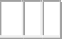 Նշում 1*ԳՐԱՆՑԱՄԱՏՅԱՆԱՐՏԱՀԻՎԱՆԴԱՆՈՑԱՅԻՆ ՊԱՅՄԱՆՆԵՐՈՒՄ ԲԺՇԿԱԿԱՆ ՕԳՆՈՒԹՅՈՒՆ ԵՎ ՍՊԱՍԱՐԿՈՒՄ ԻՐԱԿԱՆԱՑՆՈՂ ԲԺՇԿԱԿԱՆ ԿԱԶՄԱԿԵՐՊՈՒԹՅՈՒՆՆԵՐԻ ՆԵՂ ՄԱՍՆԱԳԵՏՆԵՐԻ ԳՐԱՌՈՒՄՆԵՐԻՆշում 2*(Բժշկական կազմակերպության անվանումը)ՀՈԳԵԿԱՆ ԱՌՈՂՋՈՒԹՅԱՆ ԽՆԴԻՐ ՈՒՆԵՑՈՂ ԱՆՁԻ ԱՄԲՈՒԼԱՏՈՐ ԲԺՇԿԱԿԱՆ ՔԱՐՏ N  	Անուն 	Հայրանուն 	Ազգանուն	 Տ/Կ, Ծննդյան ամսաթիվ —— ամիս ————թվական————Անձնագիր/ն/ք/ծննդյան վկայական N 	Պացիենտի հաշվառման հասցեն 		                                                                                                          Պացիենտի բնակության վայրը  	                                                                                                             Անձնական հեռախոսահամարներ․ բջջային (  )  ——————,  քաղաքային  (  )  —————— Կրթություն. օժանդակ դպրոց——, միջնակարգ——, միջին մասնագիտական——, բարձրագույն—— Մասնագիտություն. ունի——------------------------------------------------------------------------, չունի---------------Հաշմանդամության խումբ․ չունի——, I, II, III, այլ———, հայտնի չէ———Կոնտակտային անձ/օրինական ներկայացուցիչ չունի 	, ունի 	,հայտնի չէ 	Անուն 	Հայրանուն 	Ազգանուն 	 	, հեռ. 	Նախնական ախտորոշումը 	Կլինիկական ախտորոշումը 	ՔԱՐՏԻ ՄԻՋՈՒԿԵԶՐԱՓԱԿԻՉ ԹԵՐԹԻԿ————————————————————————————————————————————————————————————————————————————————————————————————————————————————————————Նշում 3*Դիմումներում նկարագրվում են անձի գործողությունները, որոնք հիմք են տալիս ենթադրելու, որ անձն ունի հոգեկան խանգարում, որի հետևանքով նա վտանգ է ներկայացնում իր կամ այլ անձանց համար։ Առողջապահության նախարարի 2021 թվականի դեկտեմբերի 08-ի թիվ 90-Ն հրաման, հավելված 1 կետ 5:Նշում 4*Մ Ա Տ Յ Ա ՆՀԻՎԱՆԴԱՆՈՑԱՅԻՆ ԲՈՒԺՄԱՆ ԸՆԴՈՒՆՎԱԾ ՊԱՑԻԵՆՏՆԵՐԻ ՀԱՇՎԱՌՄԱՆՆշում 5*ՀՈԳԵԲՈՒԺԱԿԱՆ ԿԱԶՄԱԿԵՐՊՈՒԹՅՈՒՆՈՒՄ ՀՈԳԵԲՈՒԺԱԿԱՆ ՕԳՆՈՒԹՅՈՒՆ ԵՎ ՍՊԱՍԱՐԿՈՒՄ ՍՏԱՑՈՂ ԱՆՁԻ ԻՐԱՎՈՒՆՔՆԵՐԻ, ԱԶԱՏՈՒԹՅՈՒՆՆԵՐԻ ԵՎ ԴՐԱՆՑ ՍԱՀՄԱՆԱՓԱԿՈՒՄՆԵՐԻ ԻՐԱԶԵԿՄԱՆ ԹԵՐԹԻԿԻ1. Հոգեբուժական կազմակերպությունում հոգեբուժական օգնություն և սպասարկում ստացող յուրաքանչյուր ոք իրավունք ունի`ինքնուրույն լինելու և հասարակության մեջ ներգրավվելու.իր նկատմամբ բարեկիրթ, մարդասիրական և արժանապատվությունը չնվաստացնող վերաբերմունք ստանալու.իրավունքների և օրինական շահերի վերաբերյալ իրազեկ լինելու և դրանց պաշտպանության միջոցների ընտրություն կատարելու.հիվանդանոցային հոգեբուժական կազմակերպությունում բժշկական օգնություն և սպասարկում ստանալու ընթացքում բավարար սնունդ ստանալու․բժիշկ-հոգեբույժի կողմից ընդունվելուց հետո` մեկ օրացուցային օրվա ընթացքում իրազեկվելու (օրինական ներկայացուցչի առկայության դեպքում` նաև օրինական ներկայացուցիչը) հոգեկան առողջության խնդիրներ ունեցող անձի իրավունքների, ազատությունների, դրանց սահմանափակումների, ինչպես նաև հոգեկան խանգարման բնույթի, առաջարկվող բուժման նպատակի, մեթոդաբանության, տևողության, ինչպես նաև կողմնակի ազդեցության և ակնկալվող արդյունքների, հոգեբուժական օգնությունից և սպասարկումից հրաժարվելու հետևանքների վերաբերյալ.առողջության պահպանման, այդ թվում` շտապ և անհետաձգելի բժշկական օգնություն և սպասարկում ստանալու, ինչպես նաև սեփական միջոցների հաշվին ենթարկվելու բժշկական զննության և անհրաժեշտության դեպքում՝ բուժման իր նախընտրած բժշկի կողմից.փորձաքննվելու կամ վերափորձաքննվելու բժշկասոցիալական փորձաքննություն իրականացնող պետական իրավասու մարմինների կողմից.ոչ հոժարակամ հոսպիտալացման նպատակով հոգեբուժական կազմակերպություն տեղափոխվելու դեպքում անհապաղ այդ մասին անձամբ տեղեկացնելու իր կոնտակտային անձին, իսկ օրինական ներկայացուցչի առկայության դեպքում` նաև օրինական ներկայացուցչին.ցանկացած պահի հրաժարվելու (հոգեբուժական օգնություն և սպասարկում ստանալու համար դիմած անձը, իսկ օրինական ներկայացուցչի առկայության դեպքում` նաև օրինական ներկայացուցիչը) հոգեբուժական օգնություն և սպասարկում ստանալուց կամ պահանջելու դադարեցնել այն, բացառությամբ oրենքով նախատեսված դեպքերի.տալու իրազեկված համաձայնություն և ցանկացած փուլում հրաժարվելու գիտական կամ փորձարարական նպատակներով կիրառվող բուժական մեթոդներից և միջոցներից.հոգեբուժական կազմակերպությունում գտնվելու ընթացքում մայրենի կամ իրեն հասկանալի լեզվով տեղեկություններ ստանալու իր առողջական վիճակի, իրավունքների, ազատությունների, դրանց սահմանափակման դեպքերի վերաբերյալ.հոգեբուժական կազմակերպությունում գտնվելու ընթացքում կոչվելու իր անվամբ կամ ազգանվամբ.հոգեբուժական կազմակերպությունում գտնվելու ընթացքում պահանջելու իր ընտրած բժիշկ-հոգեբույժի մասնակցությունը «Հոգեբուժական օգնության և սպասարկման մասին» օրենքով նախատեսված հոգեբուժական հանձնաժողովի աշխատանքներին.հոգեբուժական կազմակերպությունում գտնվելու ընթացքում հանգստի, ներառյալ` բացօթյա  զբոսանքի  կամ  մարմնամարզության  և  ութժամյա  գիշերային  քնի, որի ընթացքում արգելվում է նրան ներգրավել բժշկական կամ այլ գործողություններում.հոգեբուժական կազմակերպությունում գտնվելու ընթացքում հաղորդակցվելու արտաքին աշխարհի հետ, հաստատելու նամակագրական կապ.հոգեբուժական կազմակերպությունում գտնվելու ընթացքում օգտվելու հեռախոսակապից, յուրաքանչյուր ամսվա ընթացքում կատարելու առնվազն երեք անվճար հեռախոսազանգ Հայաստանի Հանրապետության տարածքում, ընդ որում առաջին հեռախոսազանգի իրավունքը ապահովվում է հոգեբուժական կազմակերպություն տեղափոխվելուց անմիջապես հետո.հոգեբուժական կազմակերպությունում գտնվելու ընթացքում հանդիպելու այցելուների հետ.հոգեբուժական կազմակերպությունում գտնվելու ընթացքում ունենալու, հոգեբուժական կազմակերպություն տեղափոխելու (անձամբ, իսկ օրինական ներկայացուցչի առկայության դեպքում` նաև օրինական ներկայացուցչի միջոցով) և իր միջոցների հաշվին ձեռք  բերելու  (գործունակ  լինելու  դեպքում  անձամբ,  եթե տվյալ հոգեբուժական կազմակերպության տարածքում առկա է առևտրի  օբյեկտ,  անգործունակ  ճանաչված  լինելու  դեպքում՝  իրենց  օրինական  ներկայացուցիչների  կամ համապատասխան աշխատակցի միջոցով) առաջին անհրաժեշտության իրեր ու պարագաներ, բացառությամբ ծակող, կտրող իրերի,  օգտվելու  անձնական հագուստից.հոգեբուժական կազմակերպությունում գտնվելու ընթացքում ստանալու իրավաբանական օգնություն, այդ թվում` «Փաստաբանության մասին» օրենքով նախատեսված հանրային պաշտպանություն․անձնական ընդունելության խնդրանքով դիմելու հոգեբուժական կազմակերպության գործադիր մարմին, դրա գործունեության նկատմամբ հսկողություն և վերահսկողություն իրականացնող մարմիններ.իր իրավունքների և ազատությունների խախտման վերաբերյալ դիմումներով, բողոքներով ինչպես անձամբ, այնպես էլ փաստաբանի կամ ներկայացուցչի կամ օրինական ներկայացուցչի միջոցով դիմելու հոգեբուժական կազմակերպության գործադիր մարմին, պետական կամ տեղական ինքնակառավարման մարմիններ, դատարան, Մարդու իրավունքների պաշտպանին, զանգվածային լրատվության միջոցներին, ինչպես նաև մարդու իրավունքների և ազատությունների պաշտպանությամբ զբաղվող կազմակերպություններ կամ միջազգային մարմիններ․հոգեբուժական կազմակերպությունում ունենալու Առողջապահության նախարարության կողմից հաստատած պայմաններին համապատասխան կեցության պայմաններ․օգտվելու օրենքով չսահմանափակված այլ իրավունքներից:Հոգեկան առողջության խնդիր ունեցող անձի սահմանափակված իրավունքները և դրանց ծավալները.Պացիենտին/օրինական ներկայացուցչին իր իրավունքների, ազատությունների և դրանց սահմանափակումների մասին իրազեկեցի և տրամադրեցի իրազեկման թերթիկը`Իրազեկման համար պատասխանատուի անուն, ազգանուն, հայրանուն, պաշտոն ստորագրությունԻրազեկվեցի իմ իրավունքների, ազատությունների և դրանց սահմանափակումների մասին և ստացա իրազեկման թերթիկը`Պացիենտի/օրինական ներկայացուցչի անուն, ազգանուն, հայրանուն ստորագրությունՆշում 6*ՄԱՏՅԱՆՀՈԳԵԲՈՒԺԱԿԱՆ ԿԱԶՄԱԿԵՐՊՈՒԹՅՈՒՆՈՒՄ ԳՏՆՎԵԼՈՒ ԸՆԹԱՑՔՈՒՄ ՀՈԳԵԿԱՆ ԱՌՈՂՋՈՒԹՅԱՆ ԽՆԴԻՐ ՈՒՆԵՑՈՂ ԱՆՁԱՆՑ ԲԱՑՕԹՅԱ ԶԲՈՍԱՆՔԻ ԵՎ ՄԱՐՄՆԱՄԱՐԶՈՒԹՅԱՆ ՎԱՐՄԱՆՆշում 7*Հոգեբուժական կազմակերպությունում գտնվելու ընթացքում հանգստի, ներառյալ` բացօթյա զբոսանքի կամ մարմնամարզություն իրավունք, Հոգեբուժական կազմակերպությունում գտնվելու ընթացքում արտաքին աշխարհի հետ հաղորդակցվելու, նամակագրական կապ հաստատելու. իրավունք, Հոգեբուժական կազմակերպությունում գտնվելու ընթացքում հեռախոսակապից. օգտվելու իրավունք,Հոգեբուժական կազմակերպությունում գտնվելու ընթացքում այցելուների հետ հանդիպելու իրավունք.80    հոդված 5Նշում 8*«ՖԻԶԻԿԱԿԱՆ ԶՍՊՄԱՆ ԿԱՄ ՄԵԿՈՒՍԱՑՄԱՆ ՄԻՋՈՑՆԵՐ ԿԱՄ ՀԱՆԴԱՐՏԵՑՄԱՆ ՄԵԹՈԴՆԵՐ ԿԻՐԱՌԵԼՈՒ ՎԵՐԱԲԵՐՅԱԼ ՀԱՇՎԱՌՄԱՆ ՄԱՏՅԱՆԻՆշում 9*Մ Ա Տ Յ Ա ՆԱՄԲՈՒԼԱՏՈՐ ՊԱՑԻԵՆՏՆԵՐԻ ՀԱՇՎԱՌՄԱՆՍկսված է  	Ավարտված է  	Նշում 10*ՀՈԳԵԲՈՒԺԱԿԱՆ ԿԱԶՄԱԿԵՐՊՈՒԹՅՈՒՆՈՒՄ ՀՈԳԵԲՈՒԺԱԿԱՆ ՕԳՆՈՒԹՅՈՒՆ ԵՎ ՍՊԱՍԱՐԿՈՒՄ ՍՏԱՑՈՂ ԱՆՁԻ ՀԻՎԱՆԴՈՒԹՅԱՆ ՊԱՏՄԱԳԻՐNԸնդունվել է Դուրս է գրվել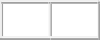 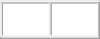 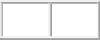 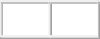 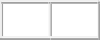 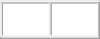 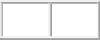 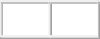 Եզրակացություն, ՀԴ ծածկագիրԸՆԴՀԱՆՈՒՐ ՏԵՂԵԿՈՒԹՅՈՒՆՆԵՐ ՀՈԳԵԲՈՒԺԱԿԱՆ ՕԳՆՈՒԹՅՈՒՆ ԵՎ ՍՊԱՍԱՐԿՈՒՄ ՍՏԱՑՈՂ ԱՆՁԻ ՄԱՍԻՆԱնուն	Հայրանուն 	Ազգանուն	 Ծննդյան ամսաթիվ —— ,ամիս ————,թվական————:Ազգությունը ———, Քաղաքացիությունը—————————, Մայրենի կամ հասկանալի լեզուն․ հայերեն——,այլ————————————————————————:Անձ հաստատող փաստաթուղթ․ չունի——, ունի, բայց հասանելի չէ ——:Անձնագիր/ն/ք N 	, տրված ——— կողմից ——,ամսաթիվ ——,ամիս ————թվական Անձը հաստատող այլ փաստաթուղթ——————————————————————————————— Հաշվառման հասցեն			                                                                                                                     Բնակության վայրը		                                                                                                          Հաշմանդամության խումբ. չունի——, I, II, III, այլ———, հայտնի չէ———:Կրթություն. օժանդակ դպրոց——, միջնակարգ——, միջին մասնագիտական——, բարձրագույն——Մասնագիտություն. ունի——--------------------------------------------------------------------, չունի —------:Ընտանեկան կարգավիճակ. ամուսնացած է——, ամուսնալուծված է——, ամուսնացած չէ——, ամուրի (այրի) է—— Գործունակություն. գործունակ է——, անգործունակ է ճանաչված——, երբվանից—————————————, հայտնի չէ 	: Կոնտակտային անձ. չունի 	, ունի 	,հայտնի չէ 	Անուն 	Հայրանուն 	Ազգանուն 	, հեռ. 	, էլ. փոստ 	Օրինական ներկայացուցիչ. չունի 	, ունի 	,հայտնի չէ 	Անուն 	Հայրանուն 	Ազգանուն 	, հեռ. 	, էլ. փոստ 	Անձնական հեռախոսահամարներ. բջջային ( ) ——————, քաղաքային ( ) ——————Անձնական էլեկտրոնային հասցե. չունի——, եթե ունի՝———————————————————————ՆԵՐԿԱ ՀՈՍՊԻՏԱԼԱՑՄԱՆ ՊԱՏՄՈՒԹՅՈՒՆԸԸնդունվել է ———,ժամ ——,ամսաթիվ ——, ամիս ————թվականԸնդունվել է որպես. սուր——, խնամք——, փորձաքննություն——, հետազոտություն——, հարկադիր բուժում 	, անվտանգության միջոց 	:Ընդունվել է. հոժարակամ——, ոչ հոժարակամ——:Ուղեգրող. շտապ օգն․——, տեղամասային հոգեբույժ——, հերթապահ բժիշկ 	:Ուղեգիր N 	, 	ամսաթիվ, 	ամիս, 20 թ․:ում կողմից 	:Ուղեկցող. ոստիկանություն——, սոց․աշխատող——, ընտանիքի անդամ/հարազատ ——, խնամակալ——, համայնքի ներկայացուցիչ——, այլ——————————————————, չունի 	:Ընդունվելիս  առկա նյութական  արժեքները  և անձնական իրերը. չունի 	, հրաժարվել է հանձնել ——, համաձայնել է հանձնել——, կազմվել է նյութական արժեքների ընդունման/հանձնման ակտ——, հանձնվել է բաժանմունքին—:Ընդունվելիս բացատրվել են պացիենտների իրավունքները, ազատությունները և դրանց սահմանափակումները. Իրազեկման թերթիկը ստորագրվել է պացիենտի/օրինական ներկայացուցչի կողմից այո——, ոչ 	:  Ընդունվելիս հոժարակամ բուժման համաձայնությունը.Պացիենտը/օրինական ներկայացուցիչը համաձայնվել է և ստորագրել է——: Պացիենտը/օրինական ներկայացուցիչը չի համաձայնվել և չի ստորագրել ——:Հիվանդանոցում վնասվածքների դեպքեր. չեն եղել——,   եթե  եղել են 	, ոստիկանությանը տրվել է հաղորդագրություն՝ ոչ——, այո—, երբ———————————————————:Դուրս է գրվել. առողջացում——, լավացում——, անփոփոխ——, վատացում——, մահ——: Դուրսգրման. ——ժամ, ——ամսաթիվ, —— ամիս, ————թվական, —— բաժանմունքից: Գրանցվել  է  մահ.——ժամ,  ——ամսաթիվ,  ——   ամիս,   ————թվական: Ընդամենը   հիվանդանոցում   անցկացրած   մահճակալ/օրերի   թիվ   ——: Տեղափոխվել է այլ բժշկական կազմակերպություն. ուր —————————————,——ժամ,              ——ամսաթիվ,              ——              ամիս,               ————թվական: Տրվել է անաշխատունակության թերթիկ. N 	, օրերի թիվը——————: Ուղեգրվել է կամ ներկայացվել է բժշկա-սոցիալական փորձաքննության. ոչ——, եթե այո՝ երբ——ամսաթիվը, ամիսը, տարին:Բժշկա-սոցիալական փորձաքննության արդյունքը. hաշմանդամության խումբ․ չունի——, I, II, III, այլ———, հայտնի չէ———:ՆԵՐԿԱ ՀԻՎԱՆԴՈՒԹՅԱՆ ՊԱՏՄՈՒԹՅՈՒՆԸ ՀԻՄՆԱԿԱՆ ԳԱՆԳԱՏԸԳանգատվում է /հիմնական գանգատը պացիենտի խոսքերով/ ———————————————Այլ գանգատներ————————————————————————————————————ԸՆԴՈՒՆՎԵԼԻՍ ՀՈԳԵԿԱՆ ՎԻՃԱԿԻ ՀԱՄԱՌՈՏ ՆԿԱՐԱԳԻՐԸ ԸՍՏ ՀՈԳԵԿԱՆ ՈԼՈՐՏՆԵՐԻԼրացուցիչ տվյալներ հոգեկան վիճակի վերաբերյալԸնդունող բժշկի ստորագրությունը. 	անուն,    ազգանուն———————————Գերզգայունությունը դեղորայքի, այդ թվում՝ հոգեմետ դեղերի և սննդի նկատմամբ. Առկա չէ 	, առկա է /նշել/ 	, Համաճարակաբանական անամնեզ․————————————————————————————————————————————————————————————————————————————————————————————————————————————————————————————————————————————————————ՊԱՑԻԵՆՏԻ ՖԻԶԻԿԱԿԱՆ ԶՆՆՈՒՄՔաշը—————կգ, Հասակը————մ,Էլեկտրասրտագրություն. Կատարվել է 	, չի կատարվել/նշել պատճառը/ 	: Ջերմությունը———Պուլսը մեկ րոպեում——, Զարկերակային ճնշումը ———/———Պացիենտն ինքնուրույն քայլում է. այո——, ոչ——, միայն օգնությամբ այո——, ոչ——:ՎնասվածքներՄարմնի վրա հին վնասվածքների կամ վերքերի առկայություն. ոչ——, այո——:Թարմ վերքերի կամ վնասվածքների առկայություն` ոչ——, այո——, բաց կոտրվածքների առկայություն` ոչ——, այո——, կապտուկների առկայություն`ոչ——, այո——, սալջարդի առկայություն` ոչ——, այո——, այրվածքների հետքեր`ոչ——, այո——, սպիների առկայություն` ոչ——, այո——, ինքնավնասման փորձերի հետքերի առկայություն`ոչ——, այո——,եթե այո՝ հակիրճ նկարագիրը և տեղակայումը  	—————————————————————————————————————————————————————————————————————————————————————————————————————————————————————————————————————————————————————————————————————————————————————————————————————————————Ընդունվելիս «Բնակչության բժշկական օգնության և սպասարկման մասին» Օրենքի 28-րդ հոդվածի 1-ին մասի 13-րդ կետով նախատեսված դեպքերում Կառավարության 2021 թվականի հունվարի 21-ի թիվ 65-Ն որոշմամբ սահմանված կարգով Հայաստանի Հանրապետության ոստիկանությանը ներկայացվել է հաղորդում՝ “   ” 	20   թ․ ժամը 	ին:Ընդունող հերթապահ հոգեբույժի նշանակումները1. 	2. 	3. 	4. 	Ընդունող հոգեբույժի ստորագրությունը 	անուն, ազգանունԱԽՏՈՐՈՇՈՒՄՆԵՐԸԱխտորոշումն ըստ ուղեգրի———————————————————————————————————————————————————————————————————————————————————————————————————————————Ախտորոշումը հիվանդանոց ընդունվելիս—————————————————————————————————————————————————————————————————————————————————————————————————————Ընդունող հոգեբույժի ստորագրությունը 	անուն, ազգանունԱ․Եզրակացություն—————————————————————————————————————————————————————————————————————————————————————————————————————————————————————————————————,ՀԴ ծածկագիրԸնդունարանի պատասխանատուի ստորագրությունը․———————————————— անուն, ազգանունԲ․ Ուղեկցող հիվանդություններ. Չունի, ունի /նշել հիվանդությունը/————————————————————————————————————————————————————————————————————————————————————————————————————————————————————————————————————————————————————————————————Բաժանմունքի վարիչի ստորագրությունը—————————————————————անուն, ազգանունԲուժող հոգեբույժի ստորագրությունը——————————————————————անուն, ազգանուն Ամսաթիվ——, ամիս——, տարին————ԸՆԴՀԱՆՈՒՐ ԱՆԱՄՆԵԶ / ԿԱՏԱՄՆԵԶ————————————————————————————————————————————————————————————————————————————————————————————————————————————————————————————————————————————————————————————————————————————————————————————————————————————————————————————————————————————————Բուժող բժշկի ստորագրությունը 	անուն ազգանունԹԵՐԱՊԵՎՏԻ ԶՆՆՈՒՄԸ ԵՎ ՄԱՐՄՆԱԿԱՆ ՎԻՃԱԿԸԸնդհանուր անամնեզ————————————————————————————————————————————————————————————————————————————————————————————————————————————————————————Կազմվածքը՝Հասակը 	մ, Քաշը 	կգ, Հասակաքաշային ցուցանիշը (BMI)  	Սիրտ-անոթային համակարգ————————————————————————————————————————————————————————————————————————————————————————————————————————————————————————Էլեկտրասրտագրության եզրակացությունը————————————————————————————————————————————————————————————————————————————————————————————————————————————————————————Շնչառական համակարգ————————————————————————————————————————————————————————————————————————————————————————————————————————————————————————Մարսողական համակարգ————————————————————————————————————————————————————————————————————————————————————————————————————————————————————————Էնդոկրին համակարգ————————————————————————————————————————————————————————————————————————————————————————————————————————————————————————Միզասեռական համակարգ————————————————————————————————————————————————————————————————————————————————————————————————————————————————————————Այլ հատուկ նշումներ————————————————————————————————————————————————————————————————————————————————————————————————————————————————————————————————————————————————————————————————Հավելյալ հետազոտություններ1. 	2.  	3. 	Բուժող բժշկի ստորագրությունը 	անուն ազգանուն«    » 	20    թ․ամսաթիվը, ամիսը, տարինՆԵՂ ՄԱՍՆԱԳԻՏԱԿԱՆ ՀԵՏԱԶՈՏՈՒԹՅՈՒՆՆԵՐ (անհրաժեշտության դեպքում)Հետազոտությունն  իրականացվել է « 	» 	20 	թ․Նեղ մասնագետ /նշել մասնագիտությունը/ 	————————————————————————————————————————————————————————————————————————————————————————————————————————————————————————————————————————————————————————————————Նեղ մասնագիտական եզրակացությունը 	Նշանակված բուժումը 	Բուժող բժշկի ստորագրությունը 	անուն ազգանուն«     » 	20    թ․ամսաթիվը, ամիսը, տարինԲՈՒԺՄԱՆ ԾՐԱԳԻՐԸԿլինիկական հետազոտություններ1. 	2. 	3. 	4. 	Դեղորայքային բուժում / հոգեֆարմակոթերապիա/1. 	2. 	3. 	4. 	Հոգեբանական աջակցություն (անհրաժեշտության դեպքում  	————————————————————————————————————————————————————————————————————————————————————————————————————————————————————————————————————————————————————————————————Աշխատանքային թերապիա (անհրաժեշտության դեպքում)  	————————————————————————————————————————————————————————————————————————————————————————————————————————————————————————————————————————————————————————————————Իրավաբանական աջակցություն. Չի դիմել 	, դիմել է /նշել/————————————————————————————————————————————————————————————————————————————————————————————————————————————————————————————————————————————————————————————————ՀԻՎԱՆԴՈՒԹՅԱՆ ԸՆԹԱՑՔԸԷպիկրիզՀիվանդության համառոտ պատմությունը, ընթացքը, ներառյալ պացիենտի հոգեկան վիճակը ընդունվելիս՝————————————————————————————————————————————————————————————————————————————————————————————————————————————————————————Կատարված հետազոտությունները և արդյունքները  	————————————————————————————————————————————————————————————————————————————————————————————————————————————————————————Հիվանդանոցում ստացված բուժումը————————————————————————————————————————————————————————————————————————————————————————————————————————————————————————Բուժման արդյունքը, ներառյալ հոգեվիճակի փոփոխությունները————————————————————————————————————————————————————————————————————————————————————————————————————————————————————————Նշանակումներ և խորհուրդներ————————————————————————————————————————————————————————————————————————————————————————————————————————————————————————Բաժանմունքի վարիչ	 		 	Անուն, ազգանուն	ստորագրությունըԲուժող հոգեբույժ	 		 	Անուն, ազգանունստորագրությունը« 	» 	20 թ․Ախտաբանաանատոմիական եզրակացությունը /ներհիվանդանոցային մահվան դեպքում/————————————————————————————————————————————————————————————————————————————————————————————————————————————————————————————————————————————————————————————————————————————————————————————————————————Հիմք՝ 	, տրված « 	» 	20 թ․ Դուրս գրումից հետո հիվանդության պատմագրի հանձնումը արխիվԲաժանմունքի վարիչ 	Բուժող հոգեբույժ  	Ավագ քույր  	Բուժող հոգեբույժ  	ՋԵՐՄԱՍՏԻՃԱՆԱՅԻՆ ԹԵՐԹԻԿՀիվանդության պատմագրի N 		Հիվանդասենյակի N  	Պացիենտի Ազգանունը Անունը Հայրանունը 	I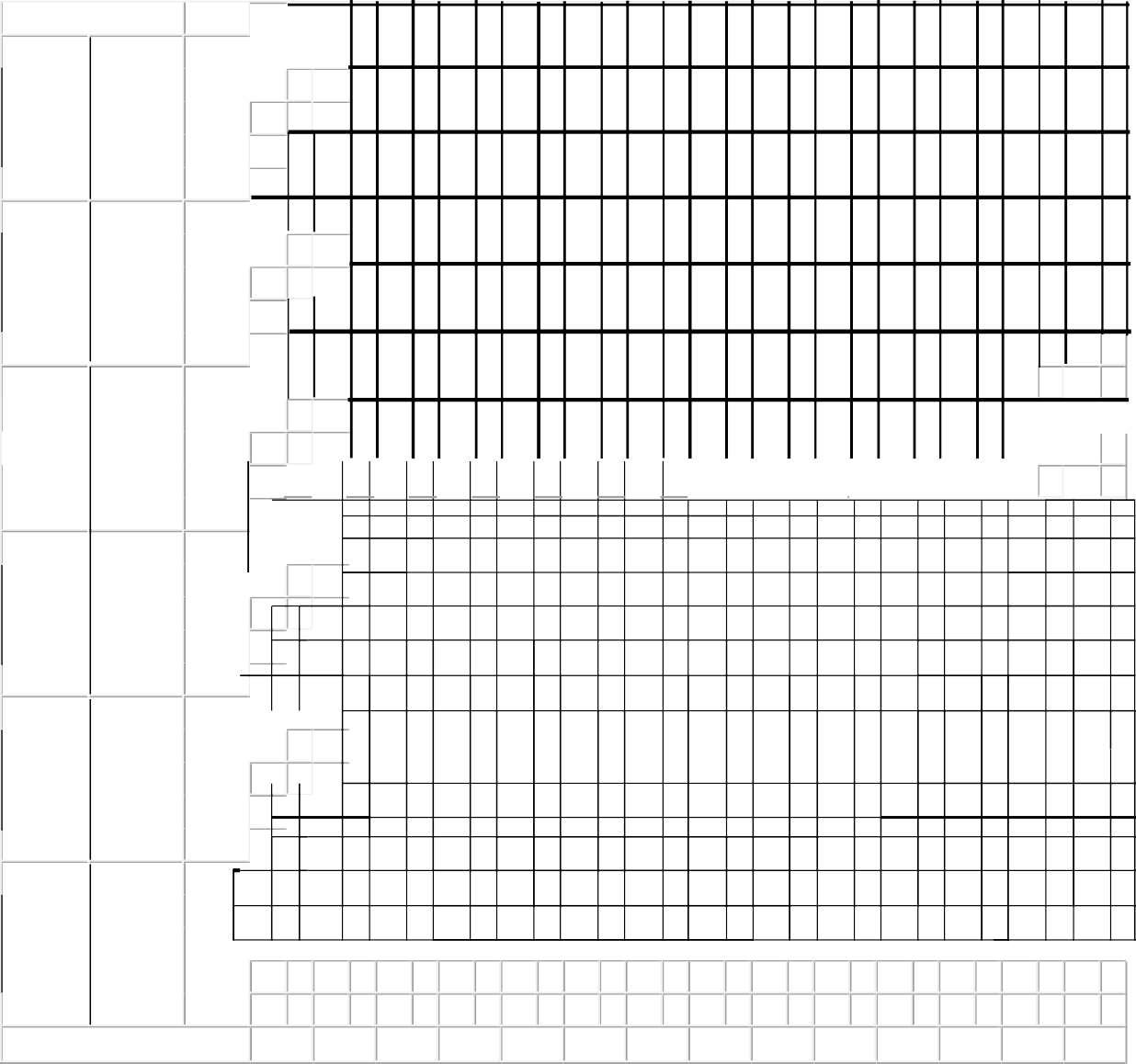 11I140	175	4011II120	150	39	I11I100	125	38I	I I	I I  I I	I I  I I	I  I	I I	I I  I I	II I_I	I III  I  I	I  I	II80	100	37	I I11II60	75	36	I40	50	35Սատուրացիա* Հոգեբուժական կազմակերպության առանձնահատկություններից ելնելով հիվանդության պատմագիրը կարող է ներառել լրացուցիչ տեղեկատվություն————————————————————————————————————————————————————————————————————————————————————————————————————————————————————————————————————————————————————————————————————————————————————————————————————————————————————————————————————————————————Նշում 11*Գ Ր Ա Ն Ց Ա Մ Ա Տ Յ Ա ՆԲԺՇԿԱԿԱՆ ՀԱՍՏԱՏՈՒԹՅԱՆ ԿՈՂՄԻՑ ՔԱՂԱՔԱՑԻՆԵՐԻՆ ՏՐԱՄԱԴՐՎՈՂ ԺԱՄԱՆԱԿԱՎՈՐ ԱՆԱՇԽԱՏՈՒՆԱԿՈՒԹՅԱՆ ԹԵՐԹԻԿՆԵՐԻ***Հոգեբուժական օգնությունն ու սպասարկումն օրենսդրությամբ սահմանված կարգով իրականացնում են բժիշկ-հոգեբույժները և ընտանեկան բժիշկները` մասնագիտական անհրաժեշտության դեպքում համագործակցելով հոգեբանի, ինչպես նաև այլ բժիշկ-մասնագետների հետ: Ընտանեկան բժշկի կողմից տրամադրվող հոգեբուժական օգնության և սպասարկման ծավալը և կարգը սահմանում է լիազոր մարմինը: «Հոգեբուժական օգնության և սպասարկման մասին» օրենք հոդված 13*** Բացօթյա զբոսանքի և մարմնամարզության վարման մատյանում գրառումներ կատարելու հսկողությունն իրականացնում է բաժանմունքի վարիչը, իսկ մատյանը վարում և լրացնում է բաժանմունքի հերթապահ բուժքույրը: Առողջապահության նախարարի 2021 թվականի մայիսի 31-ի N 46- Ն հրաման հավելված կետ 10***Անկախ տվյալ անձի տվյալ հոգեբուժական կազմակերպությունում նախկինում բուժվելու փաստից, յուրաքանչյուր անգամ այդ կազմակերպություն ընդունվելու դեպքում հոգեկան առողջության խնդիր ունեցող անձին, սույն ընթացակարգին համապատասխան, իրազեկում են իր իրավունքների, իրավունքների սահմանափակումների մասին:«Հոգեբուժական օգնության և սպասարկման մասին» օրենք հավելված կետ 23*** Ֆիզիկական զսպման, մեկուսացման միջոցների և հանդարտեցման մեթոդների կիրառումը կարող է զուգակցվել, եթե դրանց զուգակցումից դրանց կիրառման տևողությունը կկրճատվի, կամ եթե դա անհրաժեշտ է հոգեկան առողջության խնդիր ունեցող անձին կամ այլ անձանց սպառնացող վտանգը կանխելու համար:«Հոգեբուժական օգնության և սպասարկման մասին» օրենք 7 կետ 4*** Մինչև ինը տարեկան անձի նկատմամբ արգելվում է կիրառել ֆիզիկական զսպման մեխանիկական և մեկուսացման միջոցներ: «Հոգեբուժական օգնության և սպասարկման մասին» օրենք հոդված 8 մաս 4-րդ կետ 5, հոդված 10 կետ 4*** Եթե ֆիզիկական զսպման կամ մեկուսացման միջոցների  կամ  հանդարտեցման  մեթոդների  կիրառումը  արդյունք  չի  տալիս,  ապա  հոգեբուժական հանձնաժողովը, իսկ տվյալ պահին դրա ստեղծման անհնարինության դեպքում հետազոտող կամ  բուժող  բժիշկ-հոգեբույժը  կամ  հերթապահ բժիշկ-հոգեբույժը ընդունում է ֆիզիկական զսպման կամ մեկուսացման միջոցների  կամ  հանդարտեցման  մեթոդների  կիրառումը  շարունակելու մասին որոշում և յուրաքանչյուր դեպքի մասին աշխատանքային օրերին և ժամերին զեկուցում է հոգեբուժական կազմակերպության բաժանմունքի վարիչին և հոգեբուժական կազմակերպության տնօրենին, իսկ ոչ աշխատանքային օրերին և ժամերին կիրառելու դեպքում զեկուցում է հաջորդ աշխատանքային օրը: «Հոգեբուժական օգնության և սպասարկման մասին» օրենք հոդված 7 կետ 12*** Հոգեբուժական հանձնաժողով` առնվազն երկու բժիշկ-հոգեբույժներից, անհրաժեշտության դեպքում նաև այլ բժիշկ-մասնագետներից կազմված խումբ, որն ստեղծվում է հոգեբուժական կազմակերպության գործադիր մարմնի իրավական ակտով, ոչ հոժարակամ հոսպիտալացման դեպքում` յուրաքանչյուր դեպքի համար, և իրավասու է տալու անձի մոտ հոգեկան խանգարման առկայության կամ բացակայության, անձի` տվյալ հոգեվիճակում իր կամ հանրության համար վտանգ ներկայացնելու և դրանից բխող բոլոր բժշկական հարցերի վերաբերյալ մասնագիտական եզրակացություն կամ պատճառաբանված որոշում:Երկու բժիշկ-հոգեբույժներից կազմված հոգեբուժական հանձնաժողովի բժիշկ-հոգեբույժների իրարամերժ կարծիքի դեպքում գործադիր մարմնի իրավական ակտով հանձնաժողովում ներգրավվում է երրորդ բժիշկ-հոգեբույժը: «Հոգեբուժական օգնության և սպասարկման մասին» օրենք հոդված 3 մաս 1 կետ 17*** Անաշխատունակության թերթիկների --- Ա/Թ*** Հանձնաժողով ------ Հանձնաժողովի կազմում ընդգրկվում են ամբուլատոր-պոլիկլինիկական բժշկական հաստատությունում տվյալ հիվանդին բուժող բժիշկը, ԱԱՊ ծառայություններ մատուցող բժիշկը, փորձաքննության գծով տնօրենի տեղակալը, իսկ այդ պաշտոնի բացակայության դեպքում` ամբուլատոր-պոլիկլինիկական բժշկական հաստատության տնօրենը: Կառավարության 2011 թվականի հուլիսի 24-ի N 1024-Ն որոշում հավելված 5 կետ 11.1Ստուգաթերթը կազմվել է հետևյալ նորմատիվ իրավական ակտերի հիման վրա՝«Բնակչության բժշկական օգնության և սպասարկման մասին» 1996 թվականի մարտի 4-ի ՀՕ-42 օրենք:«Հոգեբուժական օգնության և սպասարկման մասին» 2004 թվականի մայիսի 25-ի ՀՕ-80-Ն օրենք:Կառավարության 2002 թվականի դեկտեմբերի 5-ի N1936–Ն որոշում:Կառավարության 2011 թվականի հուլիսի 14-ի N 1024-Ն որոշում:Կառավարության 2002 թվականի հունիսի 29-ի N 867 որոշում:Կառավարության 2004 թվականի մարտի 4-ի N 318-Ն որոշում:Առողջապահության նախարարի և  Աշխատանքի  և  սոցիալական  հարցերի  նախարարի  2008  թվականի  օգոստոսի  7-ի  N  14-Ն և N 109-Ն համատեղ հրաման:Էկոնոմիկայի նախարարի 2013 թվականի սեպտեմբերի 19-ի N 871-Ն հրաման:Առողջապահության նախարարի 2021 թվականի օգոստոսի 04-ի N 61-Ն հրաման:Առողջապահության նախարարի 2021 թվականի օգոստոսի 23-ի N 66-Ն հրաման:Առողջապահության նախարարի 2021 թվականի մայիսի 31-ի N 46-Ն հրաման:Առողջապահության  նախարարի 2021  թվականի  մայիսի  11-ի  N  33-Ն հրաման:Առողջապահության  նախարարի 2021  թվականի  մայիսի  31-ի N  31-Ն հրաման:Առողջապահության նախարարի 2021 թվականի ապրիլի 26-ի N 25-Ն հրաման:Առողջապահության նախարարի 2021 թվականի դեկտեմբերի 8-ի N 90-Ն հրաման:Առողջապահության նախարարի 2021 թվականի դեկտեմբերի 6-ի N 88-Ն հրաման:Առողջապահության նախարարի 2019 թվականի հոկտեմբերի 18-ի N 44-Ն հրաման:Առողջապահության նախարարի 2021 թվականի փետրվարի 15-ի N 07-Ն հրաման:Տեսչական մարմնի ծառայող 		Տնտեսավարող _ 	(ստորագրությունը)	(ստորագրությունը)(N 3.3-րդ ստուգաթերթը խմբ. 23.06.22 N 927-Ն)ՀԱՅԱՍՏԱՆԻ  ՀԱՆՐԱՊԵՏՈՒԹՅԱՆ ԱՌՈՂՋԱՊԱՀԱԿԱՆ ԵՎ ԱՇԽԱՏԱՆՔԻ ՏԵՍՉԱԿԱՆ ՄԱՐՄԻՆՍտուգաթերթ N 3.4Մասնագիտացված բժշկական օգնություն և սպասարկումՄարդու արյան և դրա բաղադրամասերի դոնորություն և փոխներարկումային բժշկական օգնության և  սպասարկման վերահսկողությունQ 86.10, 86.21, 86.22 (ՏԳՏԴ)ՏԻՏՂՈՍԱԹԵՐԹ______________________________________     _____________________________________________	                   ______________  _____________ _____     Առողջապահական և աշխատանքի տեսչական մարմնի (ԱԱՏՄ) ստորաբաժանման անվանումը,                           հեռախոսահամարը, գտնվելու  վայրը                                                                                                                                         ______________________________________    							                _______________________________________________               ԱԱՏՄ-ի ծառայողի  պաշտոնը                                                                   			     		            ազգանունը, անունը, հայրանունը____________________________________   							               _______________________________________________                ԱԱՏՄ-ի ծառայողի պաշտոնը                                                                          			 	                 ազգանունը, անունը, հայրանունըՍտուգման սկիզբը (ամսաթիվը)` __20__թ._________________  ավարտը`	20 __ թ		 ___________________________________________________________________________		                Տնտեսավարող սուբյեկտի անվանումը,   ___________________________________________                   Հ Վ Հ Հ  Պետական ռեգիստրի գրանցման համարը, ամսաթիվը _______________________________________________________________ 						 ____________________                                Տնտեսավարող սուբյեկտի գտնվելու վայրը                             		                                                              (հեռախոսահամարը)_______________________________________________________________ 						 ____________________                              Տնտեսավարող սուբյեկտի ղեկավարի կամ փոխարինող անձի ազգանունը, անունը, հայրանունը               		   (հեռախոսահամարը)Ստուգման հանձնարարագրի համարը` _______ տրված` ______________________ 20____թ.Ստուգման նպատակը, պարզաբանման ենթակա հարցերի համարները`  																											________________		        ՀԱՐՑԱՇԱՐՀՀ առողջապահական և աշխատանքի տեսչական մարմնի կողմից կազմակերպություններում Մարդու արյան և դրա բաղադրամասերի դոնորության և փոխներարկային բժշկական օգնության նորմերի նվազագույն պահանջների կատարման նկատմամբ իրականացվող ստուգումներիԾԱՆՈԹՈՒԹՅՈՒՆՆԵՐ*Նշում 1ՑԱՆԿԱՐՅԱՆ ԴՈՆՈՐՆԵՐԻ*Նշում 2 Ընդորում, էրիթրոցիտային զանգվածի և թարմ սառեցված պլազմայի փոխհարաբերությունը պետք է լինի 1:1-ի*Նշում 3 Ընդորում, էրիթրոցիտային զանգվածի և թարմ սառեցված պլազմայի փոխհարաբերությունը պետք է լինի 1:1-ի*Նշում 4Հ Ա Շ Վ Ե Տ Վ ՈՒ Թ Յ ՈՒ Ն ԱՐՅԱՆ ԲԱՂԱԴՐԱՄԱՍԵՐԻ ՊԱՇԱՐՆԵՐԻ ՄԱՍԻՆ Բժշկական կազմակերպության անվանումը_________________________
   _____ ______________ 20___թ. դրությամբ առկա են՝Բժշկական կազմակերպության տնօրեն _______________ ___________________ 
                                                                       (ստորագրությունը)       (անունը, ազգանունը)*Նշում 5 ԱՐՅԱՆ  ԴՈՆՈՐԻՆ  ՏՐՎՈՂ  ՏԵՂԵԿԱՏՎԱԿԱՆ  ԹԵՐԹԻԿ1. Արյունը  մարդկային  կյանքեր  է  փրկում:2. Արյան  դոնորությունը մարդասիրական  կամավոր  ակտ  է:3. Արյանը  փոխարինող որևէ  միջոց  չկա, այդ  իսկ պատճառով  Ձեր հանձնած արյունը  անգին է:4. Ձեր  և Ձեր արյունը ստացող հիվանդի առողջությանը վնաս չպատճառելու նպատակով Դուք անվճար ենթարկվում եք բժշկական  զննման և հակացուցումների  բացակայության  դեպքում  Ձեզ  ուղեգրում են  արյունատվության:5. Արյունատվության  ընթացքում   մանրէազերծ (ստերիլ) պարագաներով  հավաքվում  է  արյուն կամ  արյան բաղադրամաս, ինչը  օրգանիզմում որևէ  բացասական  կենսաբանական  փոփոխություններ  չի  առաջացնում:6. Ձեր  արյունը  հետազոտվում  է  արյան  միջոցով  փոխանցվող  մի  շարք  վարակների հարուցիչների  նկատմամբ՝  վիրուսային  հեպատիտներ Բ-ի  և  Ց-ի, մարդու  իմունային  անբավարարության  վարակի, սիֆիլիսի, բրուցելոզի, ինչպես  նաև  որոշվում  է  Ձեր  արյան խմբային  և ռեզուս  պատկանելությունը:7. Հետազոտման  արդյունքների  գաղտնիությունը  երաշխավորվում  է, բացառությամբ  Հայաստանի  Հանրապետության  օրենսգրքով սահմանված  դեպքերից:8. Դուք  իրավունք  ունեք  արյունատվությունից   հրաժարվելու, ինչպես  նաև արյունատվությունից  հետո արյան  կամ արյան բաղադրամասերի օգտագործումը  ոչ  պիտանի  հայտարարելու` առանց  պատճառների  պարզաբանման:*Նշում 6 ՀԱՅՏԱՐԱՐԱԳԻՐԴՈՆՈՐԻ  ՀԱՄԱՁԱՅՆՈՒԹՅԱՆ  ԵՎ  ԴՈՆՈՐԻ  ԱՌՈՂՋՈՒԹՅԱՆ  ՎԵՐԱԲԵՐՅԱԼԵս` ____________________________________________________________ տալիս  եմ  իմ  գրավորանունը, ազգանունը, հայրանունըհամաձայնությունը  արյուն կամ արյան բաղադրամաս հանձնելու վերաբերյալ և լրացնում իմ առողջական վիճակի  վերաբերյալ  Հայաստանի   Հանրապետության  առողջապահության  նախարարի   2012 թվականի հունվարի 24-ի  թիվ 02-Ն  հրամանի  Հավելված 1-ով   հաստատված «Դոնորի հարցաթերթիկ»-ը: *Նշում 7
Դոնորի արյունատվությունը հաստատող փաստաթուղթ Nարյուն/արյան բաղադրամաս (ընդգծել) «____»____________20 թ.Հայաստանի Հանրապետության աշխատանքային օրենսգրքի 175 հոդվածի 1-ին մասի 4-րդ կետի, 2-րդ մասի և 207 հոդվածի համաձայն, արյուն կամ արյան բաղադրամասեր հանձնելու օրը դոնորը  ազատվում  է աշխատանքային  պարտականությունների   կատարումից` միջին աշխատավարձի պահպանմամբ:Օրը, ամիսը, տարին*Նշում 10Հաշվառման օրը, ամիսը, տարին__________________________________________________________Դոնորն ուղարկված է արյունատվության, փոխադրված է _______________________________________Հաշվառումից հանելու օրը, ամիսը, տարին, պատճառները _____________________________________Արյունատվությունների քանակը մինչ հաշվառումից հանելը ____________________________________Նշումներ արյան պլազմայի հանձնման վերաբերյալ*Նշում 11Ակտիվ դոնորի բժշկական քարտձև 4Դոնորի հետազոտությունների արդյունքներըԼաբորատոր հետազոտությունների արդյունքներԻմունացման վերաբերյալ գրանցումներԴոնորի  առողջական  վիճակը  պլազմաֆերեզի  անցկացման  գործընթացից  հետոԼրացուցիչ տեղեկություններ*Նշում 12Մաշկի,  լորձաթաղանթների  զննում, զարկերակային  ճնշման  չափում  (արյունատվության  թույլատրելի  սահմանները` սիստոլիկ  զարկերակային  ճնշումը՝ 90-140 միլիմետր սնդիկի սյուն, դիաստոլիկ ճնշումը` 60-90 միլիմետր սնդիկի սյուն) երակազարկի հաշվում  (արյունատվության թույլատրելի սահմանները` 60-90 զարկ 1 րոպեում)ավշային  հանգույցների  շոշափում, դոնորի հոգենյարդաբանական  վիճակի  որոշում:*Նշում 13Դոնորական  արյան   հավաքման  մատյան(Ձև 6)*Նշում 14Փորձանոթների գրանցման մատյան(Ձև 7)*Նշում 15Դոնորական  արյան  հետազոտությունների  իրականացման  ուղեգիր (Ձև 8)*Նշում 16Դոնորական արյան խոտանման մատյան(Ձև 13)*Նշում 17Ուղեգիրարյունատվության, պլազմաֆերեզի համար(Ձև 5) Առաջնակի, կրկնակի, փոխհատուցվող դոնոր(ընդգծել)--------------------------------------------------------------------------------------------------------------Կտրման գիծՆՇՈՒՄՀանձնած արյան, պլազմայի քանակի, իմունացման վերաբերյալ*Նշում 18 Դոնորական արյան վարակային անվտանգության հետազոտությունների գրանցման մատյան (Ձև 9)*Նշում 19Դոնորական արյան իմունաարյունաբանական հետազոտությունների մատյան(Ձև 10)*Նշում 20Արյան բաղադրամասերի տրամադրման մատյան(Ձև 12)*Նշում 21 Տեղեկանք Հետփոխներարկումային  բարդությունների   վերաբերյալ(Ձև 17)*Նշում 22Ռեցիպիենտի ծանուցում(Ձև 15) Հայտնում  ենք ձեզ, որ արյան բաղադրամասերի  փոխներարկման  արդյունքում  կարող  են առաջանալ  հետփոխներարկումային ռեակցիաներ  և  բարդություններ,  և, թեև  դոնորական  արյունը  պարտադիր  կերպով  հետազոտվում  է  արյան  միջոցով  փոխանցվող` մարդու իմունային  անբավարարության  վիրուսի (1+2), հեպատիտ  Բ-ի (B), հեպատիտ  Ց-ի (C), սիֆիլիսի  և  բրուցելյոզի  նկատմամբ, առկա է արյան միջոցով փոխանցվող հիվանդություններով վարակվելու վտանգը:Ձեզ տրամադրվում  է  ամբողջական  տեղեկատվություն  ձեր  հիվանդության  և  բուժման  ընթացքի   վերաբերյալ:Ես`____________________________________________________________անունը, ազգանունը, հայրանունըտալիս  եմ  կամավոր  համաձայնություն  արյան  բաղադրամասերի  փոխներարկման  համար:_____________________________________ Ռեցիպիենտի  ստորագրությունը * Անչափահաս  կամ  անգործունակ  անձանց  համար  համաձայնությունը  տալիս  են  նրանց  օրինական  ներկայացուցիչները, իսկ անգիտակից  վիճակում  գտնվող  անձանց  համար` նրանց  ընտանիքի   անդամները: Արյան բաղադրամասերի  անհետաձգելի փոխներարկման  ժամանակ  համաձայնության  ստացման անհնարինության  դեպքում  որոշումը   կայացնում  է   բժշկական   հանձնաժողովը` կազմված բժշկական  կազմակերպության բժշկական  գծով տեղակալից, բաժանմունքի  վարիչից, պատասխանատու  բժշկից:*Նշում 23Արյան բաղադրամասերի պահանջագիր*Նշում 24Հիվանդին  միանվագ ներարկում է 10մլ արյան  բաղադրամաս՝ 2-3 մլ/րոպե (40-60 կաթիլ/րոպե) արագությամբ, որից հետո փոխներարկումն ընդհատվում է: Բժիշկը երեք  րոպեի ընթացքում  հսկում է ռեցիպիենտի  ընդհանուր  վիճակը,   գնահատում  է  պուլսի և  շնչառության  հաճախականության, զարկերակային ճնշման, մարմնի ջերմաստիճանի ցուցանիշները, մաշկի գույնը: Այս գործողությունները կրկնում է  ևս 2 անգամ: Կենսաբանական համատեղելիության փորձի ժամանակի հայտ եկած դող, սարսուռ, ցավեր գոտկատեղում, կրծոսկրի ետևում սեղմման զգացողություն, գլխացավ, սրտխառնոց կամ փսխում կլինիկական  ախտանիշներից որևէ մեկի դեպքում անմիջապես ընդհատվում է  տվյալ բաղադրամասի փոխներարկումը:*Նշում 25Արյան  բաղադրամասերի  փոխանակման  մատյան(Ձև 14)ՄուտքԵլք*Նշում 26ՓՈԽՊԱՏՎԱՍՏՄԱՆ ՆՊԱՏԱԿՈՎ ԴՈՆՈՐԱԿԱՆ  ՕՐԳԱՆՆԵՐԻ ԵՎ (ԿԱՄ) ՀՅՈՒՍՎԱԾՔՆԵՐԻ, ԱՐՅԱՆ ԵՎ ԴՐԱ  ԲԱՂԱԴՐԱՄԱՍԵՐԻ ՆԵՐՄՈՒԾՄԱՆ ԼԻՑԵՆԶԻԱ ՄԱՐԴՈՒ ԱՐՅԱՆ ԵՎ ԴՐԱ ԲԱՂԱԴՐԱՄԱՍԵՐԻ ԱՐՏԱՀԱՆՄԱՆ ԼԻՑԵՆԶԻԱ Ստուգաթերթը կազմվել է հետևյալ նորմատիվ իրավական ակտերի հիման վրա՝«Բնակչության  բժշկական  օգնության և  սպասարկման  մասին» ՀՀ 1996  թվականի մարտի 4-ի ՀՕ-42 օրենք«Մարդու  արյան  և դրա  բաղադրամասերի  դոնորության  և  փոխներարկումային  բժշկական  օգնության  մասին» ՀՀ 2011  թվականի նոյեմբերի 15-ի ՀՕ-275 օրենքՀՀ կառավարության 2002 թվականի դեկտեմբերի 5-ի. «Պոլիկլինիկաների (խառը, մեծահասակների  և մանկական), առանձին մասնագիտացված կաբինետների, ընտանեկան բժշկի գրասենյակների, բժշկական ամբուլատորիաների, գյուղական առողջության կենտրոնների, բուժակ-մանկաբարձական կետերի, կանանց կոնսուլտացիաների և հիվանդանոցային (մասնագիտացված) բժշկական օգնության ու սպասարկման համար անհրաժեշտ տեխնիկական և մասնագիտական որակավորման պահանջներն ու պայմանները հաստատելու մասին» N 1936–Ն որոշումՀՀ կառավարության 2019 թվականի օգոստոսի 22-ի «Արյան  բաղադրամասերի պետական պաշարների ստեղծման, պահպանման և նորացման կարգը հաստատելու մասին» N 1070-Ն որոշումՀՀ կառավարության 2016 թվականի մարտի 31-ի «Արյան բաղադրամասերի պետական պաշարների ստեղծման, պահպանման և նորացման կարգը հաստատելու  մասին» N 335-Ն որոշումՀՀ առողջապահության նախարարի 2013 թվականի փետրվարի 7-ի «Արյունը կամ դրա բաղադրամասերը վերցնելուց առաջ արյան դոնորի առողջության պահպանման նպատակով վերջինիս կողմից անվճար բժշկական հետազոտություն անցնելու կարգը և դոնորության համար հակացուցումների ցանկը հաստատելու  մասին» N 06-Ն  հրամանՀՀ առողջապահության նախարարի 2013 թվականի փետրվարի 8-ի «Արյան  հավաքման դեպքում  բժշկական  կազմակերպության  կողմից անհրաժեշտ քանակությամբ  արյան վերցման, պիտակավորման և  հետազոտության  ուղարկելու կարգը  սահմանելու  մասին»  N 07-Ն  հրամանՀՀ առողջապահության  նախարարի 2012 թվականի հոկտեմբերի 10-ի «Արյան  դոնորին   տրվող  տեղեկատվական  թերթիկի, համաձայնության  և  դոնորի  առողջության  վերաբերյալ  հայտարարագրի  ձևերը  հաստատելու  մասին» N 18-Ն  հրամանՀՀ առողջապահության  նախարարի 2012 թվականի հոկտեմբերի 10-ի «Դոնորի  արյունատվությունը   հաստատող  փաստաթղթի  ձևը  հաստատելու  մասին» N 18-Ն  հրամանՀՀ առողջապահության նախարարի 2012 թվականի  հունվարի 24-ի «Արյան, դրա  բաղադրամասերի  շրջանառության ոլորտում կիրառվող բժշկական  փաստաթղթերի  ձևերը  և  դրանց  լրացման  կարգերը  հաստատելու   մասին» N 02-Ն  հրամանՀՀ առողջապահության  նախարարի  2012 թվականի հունվարի 25-ի «Արյան կամ  դրա բաղադրամասերի որակական հատկանիշների ապահովման նպատակով  հատուկ ջերմային և  անվտանգության  պայմաններում  պահպանման  կարգը  հաստատելու  մասին» N 03-Ն  հրամանՀՀ առողջապահության նախարարի 2012 թվականի մայիսի 15-ի «Դոնորի կողմից արյուն կամ արյան բաղադրամաս հանձնելու հաճախականությունը  հաստատելու  մասին» N 10-Ն  հրամանՀՀ առողջապահության նախարարի 2012 թվականի օգոստոսի 7-ի «Արյան  պարտադիր  հետազոտությունների  ցանկը, իրականացման կարգն ու մեթոդները  հաստատելու  մասին» N 12-Ն  հրամանՀՀ  առողջապահության   նախարարի 2018 թվականի հոկտեմբերի 18-ի «Փոխներարկումային  բժշկական   օգնության  իրականացման  կարգը  հաստատելու  մասին» N 22-Ն  հրամանՀՀ  առողջապահության   նախարարի 2012 թվականի հոկտեմբերի 10-ի «Դոնորի արյունատվությունը հաստատող փաստաթղթի ձևը հաստատելու մասին» N 17-Ն  հրամանՀԱՅԱՍՏԱՆԻ  ՀԱՆՐԱՊԵՏՈՒԹՅԱՆ ԱՌՈՂՋԱՊԱՀԱԿԱՆ ԵՎ ԱՇԽԱՏԱՆՔԻ ՏԵՍՉԱԿԱՆ ՄԱՐՄԻՆՍտուգաթերթ N 3.5Մասնագիտացված բժշկական օգնությունՀիվանդանոցային գործունեություն (մինչև 18 տարեկան երեխաների): Բժշկական սպասարկման բնագավառի վերահսկողությունQ 86.10, 86.22  (ՏԳՏԴ)ՏԻՏՂՈՍԱԹԵՐԹ______________________________________     _____________________________________________	___________________________  _____________ _____   Առողջապահական և աշխատանքի տեսչական մարմնի (ԱԱՏՄ) ստորաբաժանման անվանումը,                               հեռախոսահամարը, գտնվելու  վայրը_________________________________________________________________                                       ___________________________________________________               ԱԱՏՄ-ի ծառայողի  պաշտոնը                                                                   			     		                  ազգանունը, անունը, հայրանունը________________________________________________________________			       ____________________________________________________                ԱԱՏՄ-ի ծառայողի պաշտոնը                                                                          				                 ազգանունը, անունը, հայրանունըՍտուգման սկիզբը (ամսաթիվը)` __20__թ._________________  ավարտը`	20 __ թ		 ___________________________________________________________________________		                Տնտեսավարող սուբյեկտի անվանումը,   ___________________________________________                   Հ Վ Հ Հ           Պետական ռեգիստրի գրանցման համարը, ամսաթիվը _______________________________________________________________ 						 ____________________                                Տնտեսավարող սուբյեկտի գտնվելու վայրը, կայքի, էլեկտրոնային փոստի հասցեները                                 		  (հեռախոսահամարը)  _______________________________________________________________ 						 ____________________                              Տնտեսավարող սուբյեկտի ղեկավարի կամ փոխարինող անձի ազգանունը, անունը, հայրանունը               		   (հեռախոսահամարը)Ստուգման հանձնարարագրի համարը` _______ տրված` ______________________ 20____թ.Ստուգման նպատակը, պարզաբանման ենթակա հարցերի համարները`  																											________________		        ՀԱՐՑԱՇԱՐՀՀ առողջապահական  և աշխատանքի տեսչական մարմնի կողմից բժշկական օգնության և սպասարկման նորմերի նվազագույն պահանջների կատարման նկատմամբ իրականացվող ստուգումներիԾանոթագրություններ*Նշում 1*Մանկական ընդհանուր վիրաբուժական բաժանմունքՄանկական ակնաբանական բաժանմունքՄանկական  քիթ-կոկորդ-ականջաբանական   բաժանմունքՄանկական  վնասվածքաբանական-օրթոպեդիկ  բաժանմունքՄանկական դիմածնոտային վիրաբուժական ծառայությունՆորածնային վիրաբուժության բաժանմունքՄանկական նյարդավիրաբուժական  բաժանմունքՄանկական կրծքային վիրաբուժական բաժանմունքՆշում 2*Մ Ա Տ Յ Ա ՆՀԻՎԱՆԴԱՆՈՑԱՅԻՆ ԲՈՒԺՄԱՆ ԸՆԴՈՒՆՎԱԾ ՊԱՑԻԵՆՏՆԵՐԻ ՀԱՇՎԱՌՄԱՆՍկսված է______Ավարտված է_________Նշում 3*Մ Ա Տ Յ Ա ՆԱՄԲՈՒԼԱՏՈՐ ՊԱՑԻԵՆՏՆԵՐԻ ՀԱՇՎԱՌՄԱՆՍկսված է______Ավարտված է__________Նշում 4* ՔԱՐՏ NՀԻՎԱՆԴԱՆՈՑԱՅԻՆ ՊԱՅՄԱՆՆԵՐՈՒՄ ԱՐՏԱՀԻՎԱՆԴԱՆՈՑԱՅԻՆ ԲԺՇԿԱԿԱՆ ՕԳՆՈՒԹՅԱՆ ԵՎ ՍՊԱՍԱՐԿՄԱՆՊացիենտի ազգանուն, անուն, հայրանուն ________________________________________________Տարիքը _______ Սեռը Ա/Ի Աշխատանքի վայրը ____________________________________________Հասցե ________________________________________________________________________________Ընդունվելու ամսաթիվը, ժամը ________________ Ում կողմից է բերված ______________________Դուրս է գրվել/տեղափոխվել է ___________________________________________________________ (տեղափոխման վայրը, ամսաթիվը, ժամը)ՀԻՎԱՆԴՈՒԹՅԱՆ ՊԱՏՄՈՒԹՅՈՒՆ- ANAMNESIS MORBI ________________________________________________________________________________________________________________________________________________________________________________________________________________________________________________________________________ԿՅԱՆՔԻ ՊԱՏՄՈՒԹՅՈՒՆ-ANAMNESIS VITAE ________________________________________________________________________________________________________________________________________________________________________________________________________________________________________________________________________ՕԲՅԵԿՏԻՎ ՀԵՏԱԶՈՏՈՒԹՅԱՆ ՏՎՅԱԼՆԵՐ- STATUS PRАESENS OBJECTIVUSՄաշկ. նորմալ, գունատ, ցիանոտիկ (ցիանոզ տոտալ, ակրոցիանոզ)Այտուցներ (տեղակայումը) ________________________________________________________________Բերանի խոռոչ, լեզու. խոնավ, չոր, փառակալված, փսխազանգված, արյուն, լորձՍիրտ-անոթային համակարգ, սրտային տոներ. մաքուր, խուլԱղմուկ. սիստոլիկ, դիաստոլիկ, աորտայի վրա, Բոտկինի կետում, եռփեղկ փականի վրաԶ/Ճ________________________մմ ս.ս. ՍՀ_____________________________Պուլս_____________Սրտի ռիթմիխանգարում(նշել) ________________________________________________________________________________________________________________________________________________________________________________________________________________________________________________________Շնչառական համակարգ_____________________________________ՇՇՀ ______________րոպեումԹոքերի աուսկուլտացիա. վեզիկուլյար շնչառություն, թուլացած, կոշտացած(նշել) __________________________________________________________________________________________________________________________________________________________________________Խզզոցներ. չոր, թաց, կրեպիտացիոն (տեղակայումը)_______________________________________________________________________________________________________________________________________________________________________________Պաթոլոգիական շնչառություն. Չեյն-Ստոքսի, Կուս-Մաուլի, Բիոտի (նշել)Աղեստամոքսային համակարգ, կլման ակտը. (ազատ, դժվարացած)Որովայնը մասնակցում է շնչառական ակտին, չի մասնակցումՈրովայնի գրգռվածության ախտանիշներ. դրական, բացասական(տեղակայումը)_______________________________________________________________________Ցավեր պալպացիայի ժամանակ (տեղակայումը)_____________________________________________________________________________________Սրտխառնոց, փսխում (նշել փսխազանգվածի բաղադրությունը)_____________________________________________________________________________________ Լյարդ _______________________________________________________________________________ Փայծաղ _____________________________________________________________________________Ասցիտ. կա/չկաՄիզասեռական համակարգ. Պաստերնացկու ախտանիշ աջից/ձախիցԵրիկամների պալպացիա, չափերի մեծացում, նեֆրոպտոզ աջից/ձախիցԴիուրեզ. ինքնուրույն, դժվարացած, միզակապություն, օլիգուրիա, անուրիաՆյարդային համակարգ. գիտակցություն- հստակ, խանգարված (կոմաների սանդղակ ըստ Գլազգոյի) ____________________________________________________________________________Հոգեշարժական գրգռվածություն _____________Սիմետրիկ բիբեր, անիզոկորիա (D S) միդրիազ, միոզ, միջին _______________Ռեֆլեքսներ. Կոնյուկտիվալ ____________ Կորնեալ ________Պլեգիա, պարեզ _______________________________________________________________________Մենինգեալ ախտանիշներ (բացասական, դրական, կասկածելի)Վնասվածքներ (տեղակայումը), քերծվածքներ, վերքեր________________________________________________________________________________________________________________________________________________________________________________________________________________________________________________________________________________________________________________________________________________________________Այրվածքի աստիճանը _____________________________ Մարմնի մակերեսը ____________________Տեղակայումը________________________________________________________________________________________________________________________________________________________________________________Հետազոտության ժամանակ հայտնաբերված այլ տեղեկություններ________________________________________________________________________________________________________________________________________________________________________________ՆԱԽՆԱԿԱՆ ԵԶՐԱԿԱՑՈՒԹՅՈՒՆ ________________________________________________________________________________________________________________________________________________________________________________ԽՈՐՀՐԴԱՏՎՈՒԹՅՈՒՆ,ԿԱՏԱՐՎԱԾ ՄԻՋԱՄՏՈՒԹՅՈՒՆՆԵՐ, ՀԵՏԱԶՈՏՈՒԹՅՈՒՆՆԵՐ________________________________________________________________________________________________________________________________________________________________________________________________________________________________________________________________________________________________________________________________________________________________Բժիշկ ______________________Նշում 5*Մ Ա Տ Յ Ա ՆԻՐԱՎԱՊԱՀ ՄԱՐՄԻՆՆԵՐԻՆ ՏՐՎԱԾ ՀԱՂՈՐԴԱԳՐՈՒԹՅՈՒՆՆԵՐԻ ՀԱՇՎԱՌՄԱՆ Սկսված է ______Ավարտված է __________Նշում 6*                                                                                                    ՄԱՏՅԱՆ ՀՈՍՊԻՏԱԼԱՑՄԱՆ ՄԵՐԺՄԱՆ ԵՎ ՀՐԱԺԱՐԱԿԱՆՆԵՐԻ ՀԱՄԱՐՍկսված է _______Ավարտված է ________Նշում 7*Անգիտակից վիճակՀրազենային վիրավորումներԴանակահարությունների կասկած ՎնասվածքներԿոտրվածքներ ԱյրվածքներՑրտահարություններ Բռնության հետքեր, թունավորումներ (ալկոհոլային, կենդանիների խայթոցից, դեղորայքային և քիմիական նյութերով), Ճանապարհատրանսպորտային պատահարի հետևանքով տուժածներԲժշկական հաստատություն  դիակի տեղափոխումԱրտակարգ իրավիճակների, ահաբեկչական գործողությունների, ինչպես նաև հանրային ներգրավում ունեցող իրադարձությունների, տեղային նշանակության դեպքերի (պատահարների) արդյունքում տուժած` ներառյալ մահացածՆշում 8 *                                                                                                 Գ Ր Ա Ն Ց Ա Մ Ա Տ Յ Ա ՆԲԺՇԿԱԿԱՆ ՀԱՍՏԱՏՈՒԹՅԱՆ ԿՈՂՄԻՑ ՔԱՂԱՔԱՑԻՆԵՐԻՆ ՏՐԱՄԱԴՐՎՈՂ ԺԱՄԱՆԱԿԱՎՈՐ ԱՆԱՇԽԱՏՈՒՆԱԿՈՒԹՅԱՆ ԹԵՐԹԻԿՆԵՐԻՍտուգաթերթը կազմվել է հետևյալ նորմատիվ իրավական ակտերի հիման վրա՝«Բնակչության բժշկական օգնության և սպասարկման մասին» 1996 թվականի մարտի 4-ի ՀՕ-42 օրենքԱռողջապահության նախարարի 2014 թվականի  փետրվարի 14-ի  «Հիվանդանոցային բժշկական կազմակերպություններում կիրառվող մի շարք բժշկական  փաստաթղթերի ձևերը հաստատելու մասին» N 02-Ն հրամանԿառավարության  2002 թվականի դեկտեմբերի 5-ի «Պոլիկլինիկաների (խառը, մեծահասակների և մանկական), առանձին մասնագիտացված կաբինետների, ընտանեկան բժշկի գրասենյակների, բժշկական ամբուլատորիաների, գյուղական առողջության կենտրոնների, բուժակ-մանկաբարձական կետերի, կանանց կոնսուլտացիաների և հիվանդանոցային (մասնագիտացված) բժշկական օգնության ու սպասարկման համար անհրաժեշտ տեխնիկական և մասնագիտական որակավորման պահանջներն ու պայմանները հաստատելու մասին» N 1936-Ն որոշումԱռողջապահության նախարարի 2019 թվականի հոկտեմբերի 18-ի «Հիվանդանոցային բժշկական օգնություն և սպասարկում իրականացնող բժշկական կազմակերպության ընդունարանում պացիենտի վարման գործելակարգը հաստատելու մասին» N 44-Ն հրաման «Ժամանակավոր անաշխատունակության և մայրության նպաստների մասին» Հայաստանի Հանրապետության օրենքի կիրարկումն ապահովելու մասին» ՀՀ կառավարության 14.07.2011թ.N 1024-Ն որոշում: «Բժշկական հաստատությունները ժամանակավոր անաշխատունակության թերթիկների ձևաթղթերով ապահովելու կարգը, ժամանակավոր անաշխատունակության թերթիկները լրացնելու և քաղաքացիներին տրամադրելու հետ կապված բժշկական հաստատության ներքին ընթացակարգը հաստատելու մասին» ՀՀ աշխատանքի և սոցիալական հարցերի նախարարի 2008թ-ի օգոստոսի 7-ի N-14-Ն և ՀՀ առողջապահության նախարարի 2008թ-ի օգոստոսի 11-ի N-109-Ն համատեղ հրաման:ԲԺՇԿԱԿԱՆ ՕԳՆՈՒԹՅԱՆ ԵՎ ՍՊԱՍԱՐԿՄԱՆ ԲՆԱԳԱՎԱՌՈՒՄ ՌԻՍԿԻ ՎՐԱ ՀԻՄՆՎԱԾ ՍՏՈՒԳՈՒՄՆԵՐԻ ՍՏՈՒԳԱԹԵՐԹ ՀԱՅԱՍՏԱՆԻ ՀԱՆՐԱՊԵՏՈՒԹՅԱՆԱՌՈՂՋԱՊԱՀԱԿԱՆ ԵՎ ԱՇԽԱՏԱՆՔԻ ՏԵՍՉԱԿԱՆ ՄԱՐՄԻՆՍտուգաթերթ N 3.6 Մասնագիտացված բժշկական օգնությունՀիվանդանոցային գործունեություն (18-ից բարձր տարիքի անձանց) Բժշկական սպասարկման բնագավառի վերահսկողությունQ 86.10, 86.22 (ՏԳՏԴ) ՏԻՏՂՈՍԱԹԵՐԹԱռողջապահական և աշխատանքի տեսչական մարմնի (ԱԱՏՄ) ստորաբաժանման անվանումը,	հեռախոսահամարը, գտնվելու վայրըԱԱՏՄ-ի ծառայողի  պաշտոնը	ազգանունը, անունը, հայրանունըԱԱՏՄ-ի ծառայողի պաշտոնը	ազգանունը, անունը, հայրանունըՍտուգման սկիզբը (ամսաթիվը)`     20   թվական 	ավարտը`  20	թվական	Տնտեսավարող սուբյեկտի անվանումը,Հ Վ Հ ՀՊետական ռեգիստրի գրանցման համարը, ամսաթիվըՏնտեսավարող սուբյեկտի գտնվելու վայրը, կայքի, էլեկտրոնային փոստի հասցեները	(հեռախոսահամարը)Տնտեսավարող սուբյեկտի ղեկավարի կամ փոխարինող անձի ազգանունը, անունը, հայրանունը	(հեռախոսահամարը)Ստուգման հանձնարարագրի համարը` 	տրված` 	20 	թվականՍտուգման նպատակը, պարզաբանման ենթակա հարցերի համարները`  	ՀԱՐՑԱՇԱՐՀՀ առողջապահական և աշխատանքի տեսչական մարմնի կողմից ընդհանուր պրոֆիլի հիվանդանոցային և մասնագիտացված բաժանմունքներում բժշկական օգնության և սպասարկման նորմերի նվազագույն պահանջների կատարման նկատմամբ իրականացվող ստուգումների*Նշում 1ԳՐԱՆՑԱՄԱՏՅԱՆԲԺՇԿԱԿԱՆ ՀԱՍՏԱՏՈՒԹՅԱՆ ԿՈՂՄԻՑ ՔԱՂԱՔԱՑԻՆԵՐԻՆ ՏՐԱՄԱԴՐՎՈՂ ԺԱՄԱՆԱԿԱՎՈՐ ԱՆԱՇԽԱՏՈՒՆԱԿՈՒԹՅԱՆ ԹԵՐԹԻԿՆԵՐԻ*Նշում 2ԱՌԱՋԻՆ ԲԺՇԿԱԿԱՆ ՕԳՆՈՒԹՅԱՆ ԳՈՐԾԻՔՆԵՐԻ ՀԱՎԱՔԱԾՈՒԲժշկական լարանԱսեղնաբռնիչԱսեղներՎիրակապական թելերՍկալպելի բռնակՈւնելիներՄկրատՍկալպելՍտերիլ բինտՀիգրոսկոպիկ բամբակՀակաշոկային պրեպարատներ:*Նշում 3ՄԱՏՅԱՆՀԻՎԱՆԴԱՆՈՑԱՅԻՆ ԲՈՒԺՄԱՆ ԸՆԴՈՒՆՎԱԾ ՊԱՑԻԵՆՏՆԵՐԻ ՀԱՇՎԱՌՄԱՆ*Նշում 4ՄԱՏՅԱՆԱՄԲՈՒԼԱՏՈՐ ՊԱՑԻԵՆՏՆԵՐԻ ՀԱՇՎԱՌՄԱՆՍկսված է  	 Ավարտված է  	*Նշում 5ՔԱՐՏ NՀԻՎԱՆԴԱՆՈՑԱՅԻՆ ՊԱՅՄԱՆՆԵՐՈՒՄ ԱՐՏԱՀԻՎԱՆԴԱՆՈՑԱՅԻՆ ԲԺՇԿԱԿԱՆ ՕԳՆՈՒԹՅԱՆ ԵՎ ՍՊԱՍԱՐԿՄԱՆՊացիենտի ազգանուն, անուն, հայրանուն  		                                                                                     Տարիքը 	Սեռը Ա/Ի Աշխատանքի վայրը  		                                                                               Հասցե				 Ընդունվելու ամսաթիվը, ժամը 	Ում կողմից է բերված  	 Դուրս է գրվել/տեղափոխվել է  		 (տեղափոխման վայրը, ամսաթիվը, ժամը)ՀԻՎԱՆԴՈՒԹՅԱՆ ՊԱՏՄՈՒԹՅՈՒՆ- ANAMNESIS MORBIԿՅԱՆՔԻ ՊԱՏՄՈՒԹՅՈՒՆ-ANAMNESIS VITAEՕԲՅԵԿՏԻՎ ՀԵՏԱԶՈՏՈՒԹՅԱՆ ՏՎՅԱԼՆԵՐ- STATUS PRАESENS OBJECTIVUSՄաշկ. նորմալ, գունատ, ցիանոտիկ (ցիանոզ տոտալ, ակրոցիանոզ)Այտուցներ (տեղակայումը)  	Բերանի խոռոչ, լեզու. խոնավ, չոր, փառակալված, փսխազանգված, արյուն, լորձ Սիրտ-անոթային համակարգ, սրտային տոներ. մաքուր, խուլԱղմուկ. սիստոլիկ, դիաստոլիկ, աորտայի վրա, Բոտկինի կետում, եռփեղկ փականի վրաԶ/Ճ 	մմ ս.ս. ՍՀ 	Պուլս	 Սրտի ռիթմիխանգարում(նշել)  	Շնչառական համակարգ 	ՇՇՀ __րոպեումԹոքերի աուսկուլտացիա. վեզիկուլյար շնչառություն, թուլացած, կոշտացած(նշել)  	Խզզոցներ. չոր, թաց, կրեպիտացիոն (տեղակայումը)Պաթոլոգիական շնչառություն. Չեյն-Ստոքսի, Կուս-Մաուլի, Բիոտի (նշել) Աղեստամոքսային համակարգ, կլման ակտը. (ազատ, դժվարացած) Որովայնը մասնակցում է շնչառական ակտին, չի մասնակցումՈրովայնի գրգռվածության ախտանիշներ. դրական, բացասական(տեղակայումը)	 Ցավեր պալպացիայի ժամանակ (տեղակայումը)Սրտխառնոց, փսխում (նշել փսխազանգվածի բաղադրությունը)Լյարդ		 Փայծաղ	 Ասցիտ. կա/չկաՄիզասեռական համակարգ. Պաստերնացկու ախտանիշ աջից/ձախից Երիկամների պալպացիա, չափերի մեծացում, նեֆրոպտոզ աջից/ձախից Դիուրեզ. ինքնուրույն, դժվարացած, միզակապություն, օլիգուրիա, անուրիաՆյարդային համակարգ. գիտակցություն- հստակ, խանգարված (կոմաների սանդղակ ըստ Գլազգոյի)Հոգեշարժական գրգռվածություն  	Սիմետրիկ բիբեր, անիզոկորիա (D S) միդրիազ, միոզ, միջին  	___Ռեֆլեքսներ. Կոնյուկտիվալ  	Կորնեալ  	Պլեգիա, պարեզ  	Մենինգեալ ախտանիշներ (բացասական, դրական, կասկածելի) Վնասվածքներ (տեղակայումը), քերծվածքներ, վերքերԱյրվածքի աստիճանը 	Մարմնի մակերեսը  	ՏեղակայումըՀետազոտության ժամանակ հայտնաբերված այլ տեղեկություններՆԱԽՆԱԿԱՆ ԵԶՐԱԿԱՑՈՒԹՅՈՒՆԽՈՐՀՐԴԱՏՎՈՒԹՅՈՒՆ,ԿԱՏԱՐՎԱԾ ՄԻՋԱՄՏՈՒԹՅՈՒՆՆԵՐ, ՀԵՏԱԶՈՏՈՒԹՅՈՒՆՆԵՐԲժիշկ  	*Նշում 6Դ. ԴումանյանԲժշկական կազմակերպությունՁև 1Բաժանմունք 		Հիվանդասենյակ N 	ՄԵԾԱՀԱՍԱԿԻ  ՀԻՎԱՆԴՈՒԹՅԱՆ  ՊԱՏՄԱԳԻՐ  N Ընդունվել    է 	/ /20 թվական ժամը  	Դուրս է գրվել  	/ 	/20 թվական ժամը 		Մահացել է   / 	/20 թվական ժամը 	Տեղափոխվել է  	/ 	/20 թվականին, (Նշել տեղափոխման վայրը)Անց է կացրել  	մահճակալ-օր:Հիվանդության ելքը` առողջացում, լավացում, անփոփոխ, վատացում, մահ (ընդգծել) Տրված է ժամանակավոր անաշխատունակության թերթիկ N 		/ 	/20 … թ-ից մինչև 	/ 	/20 … թվական: Ամսաթիվ « 	» 	20 …. թվական:Վճարման տեսակը (ընդգծել) - ամբողջությամբ պետական պատվերի շրջանակներում, պետական պատվերի շրջանակներում համավճարով, ապահովագրություն, վճարովի, այլՊետական պատվերով բուժման պարագայում` սոցիալական հիմքերը (նշել)  	Ընդհանուր տեղեկատվությունԱնուն, ազգանուն, հայրանուն 	Ում կողմից է ուղեգրվել 	Ամսաթիվը « 	» 	20 	թվական: Փոխադրման միջոց` (ընդգծել) շտապ բժշկական օգնության ծառայություն, ինքնուրույնԱնձը  հաստատող փաստաթղթի տեսակը 	համարը N 		 Արյան խումբը 	Ռեզուս-պատկանելիությունը	 Դեղերի նկատմամբ կողմնակի ազդեցություն (հակացուցված դեղեր)Ծննդյան ամսաթիվ (օր/ամիս/տարի) 	Սեռը (ընդգծել) իգական / արական Բնակության վայրը  		Հաշվառման վայրը 	Հեռախոս (քաղաքային, բջջային)  						                                                                                               Հարազատի տվյալները  					                                                                                                              Հարազատի հեռախոս (քաղաքային, բջջային)  							                                                                           Ընտանեկան դրությունը  				 Սոց. կարգավիճակ 		 Մասնագիտությունը			 Աշխատանքի վայրը 	պաշտոնը				 Փոխադրվել է ստացիոնար անհետաձգելի ցուցումներով (ընդգծել) այո /ոչՀոսպիտալացվել է պլանային կարգով (ընդգծել) այո /ոչՈւղեգրող հաստատության ախտորոշում  	Ախտորոշումն ընդունվելիս (նախնական ախտորոշում) 	Կլինիկական ախտորոշում  	Կլինիկական եզրափակիչ ախտորոշումՀիմնական  	Բարդություններ 	Ուղեկցող հիվանդություններ  	Հոսպիտալացվել է տվյալ տարեթվին տվյալ հիվանդության կապակցությամբ (ընդգծել) առաջին անգամ  / կրկնակի: Եթե այո քանի անգամ 	ընդամենըՎիրահատություններ, անզգայացման եղանակներ և հետվիրահատական բարդություններՎիրահատող բժիշկ`  	Հատուկ նշումներԲուժող բժիշկ`  	Բաժանմունքի վարիչ`  	Հիվանդի առաջնային զննումԳանգատներ  	Հիվանդության անամնեզ (սկիզբ, ընթացք, ստացած բուժումը` դեղամիջոց, դեղաչափ, տևողություն, կատարված միջամտությունները)  	Կյանքի անամնեզ  	Համաճարակաբանական անամնեզ  	Ախտահարման թիրախ (locus morbi)  	Օբյեկտիվ զննման տվյալներՔաշ (կգ) 	Հասակ (սմ) 	Ջերմաստիճան 	C0 Զարկերակային ճնշում  	Շաքարային դիաբետ (ընդգծել) I տիպ, II տիպ Ծխում է (ընդգծել) այո ոչԴաշտանադադար` (ընդգծել) այո ոչԺառանգական նախատրամադրվածություն  	Ընդհանուր վիճակն ընդունվելիս  	Օ Ր Ա Գ Ի  ՐԷ Պ Ի Կ Ր Ի  ԶԲուժող բժիշկ  	Բաժանմունքի վարիչ  	« 	» _ 	20 թվականՀիվանդի բժշկական օգնության և սպասարկման ժամանակ օգտագործված դեղեր, պարագաներ և նյութերԱվագ բուժքույր  	  Բուժող բժիշկ  	  Բաժանմունքի վարիչ  	Հիվանդի բժշկական օգնության և սպասարկման ժամանակ իրականացված հետազոտություններ և միջամտություններԱվագ բուժքույր  	  Բուժող բժիշկ  	  Բաժանմունքի վարիչ  	ՋԵՐՄԱՍՏԻՃԱՆԱՅԻՆ ԹԵՐԹԻԿՀիվանդության պատմագրի N 		Հիվանդասենյակի N  	Հիվանդի Ազգանունը Անունը Հայրանունը 	Ա Խ Տ Ա Բ Ա Ն Ա Ա Ն Ա Տ Ո Մ Ի Ա Կ Ա Ն   Ե Զ Ր Ա Կ Ա Ց ՈՒ Թ Յ ՈՒ Ն« 	» 	20 թվական	Ախտաբանաանատոմ  	ԼԱԲՈՐԱՏՈՐ ԵՎ ԳՈՐԾԻՔԱՅԻՆ ՀԵՏԱԶՈՏՈՒԹՅՈՒՆՆԵՐԻ ԱՐԴՅՈՒՆՔՆԵՐ ԵՎ ԱՅԼ ՓԱՍՏԱԹՂԹԵՐ ՓԱԿՑՆԵԼՈՒ ՀԱՄԱՐ*Նշում 7ՁԵՎԱԹՈՒՂԹԲԺՇԿԱԿԱՆ ՄԻՋԱՄՏՈՒԹՅՈՒՆԻՑ ՀՐԱԺԱՐՎԵԼՈՒԵս`  	_________________________(պացիենտի կամ պացիենտի օրինական ներկայացուցչի կամ կոնտակտային անձի անունը, ազգանունը,)(ծննդյան օրը, ամիսը, տարին (ծննդյան օրը և ամիսը անհայտ լինելու դեպքում՝ նշվում է 01.01. և տարեթիվը)(հաշվառման և փաստացի բնակության վայրի հասցե)Ինձ/  	(եթե բժշկական միջամտությունից հրաժարվողը հանդես է գալիս պացիենտի օրինական ներկայացուցիչը կամ կոնտակտային անձը, ապա նշվում էպացիենտի անունը, ազգանունը) 	______________-ում(բժշկական հաստատության անվանումը)բժշկական օգնություն և սպասարկում ցուցաբերելիս հրաժարվում եմ հետևյալ բժշկական միջամտություն(ներ)ից`---------------------------------------------------------------------------------------------------------------------------------------------------------------------------------------------------------------------------------------------------------------------------------------------------------------------------------------------------------------------------------------------Բժիշկ` 	_ը,(բժիշկի անունը, ազգանունը, պաշտոնը)ինձ համար մատչելի ձևով բացատրվել են վերը նշված բժշկական միջամտություն(ներ)ից հրաժարվելու հնարավոր հետևանքները, այդ թվում` առողջական վիճակի/հիվանդության հնարավոր բարդությունները, որի վերաբերյալ տալիս եմ գրավոր իրազեկված համաձայնությունս և իմ վրա վերցնում հետագա հնարավոր հետևանքների ամբողջ պատասխանատվությունը:Տեղեկացված եմ նաև, որ «Բնակչության բժշկական օգնության և սպասարկման մասին» օրենքի համաձայն` իրավունք ունեմ հրաժարվելու բժշկական միջամտությունից, որի համար էլ տրված է սույն համաձայնությունը:Պացիենտ/օրինական ներկայացուցիչ/կոնտակտային անձԲժիշկ`(Անուն, Ազգանուն)(ստորագրություն)(Անուն, Ազգանուն)« 	» 		թվական (ամսաթիվ)*Նշում 8(ստորագրություն)ԳՐԱՆՑԱՄԱՏՅԱՆԲԺՇԿԱԿԱՆ ՀԱՍՏԱՏՈՒԹՅՈՒՆ ՏԵՂԱՓՈԽՎԱԾ (ԴԻՄԱԾ) ՊԱՑԻԵՆՏԻ ԿԱՄ ԴԻԱԿԻ ԲԺՇԿԱԿԱՆ ՀԱՍՏԱՏՈՒԹՅԱՆ ԱՆՎԱՆՈՒՄԸ------------------*Նշում 9Անգիտակից վիճակԳլխի վնասվածքՈւղեղի ցնցում3-րդ կամ 4-րդ աստիճանի այրվածքԿտրող-ծակող գործիքով առաջացրած վերքԹափանցող վերքՀրազենային վիրավորումներՊոլիտրավմաԹունավորումԴանակահարությունների կասկածԵթե պարզված տեղեկությունները հիմք են տալիս ենթադրելու, որ պացիենտի առողջությանը կամ կյանքին պատճառված վնասը բռնի կամ հակաօրինական գործողությունների կամ ինքնավնասման կամ ճանապարհատրանսպորտային պատահարի հետևանք էԵրբ բժշկական հաստատություն է տեղափոխվել դիակ․*Նշում 10Ռեցիպիենտի ծանուցում (Ձև 15)Հայտնում ենք ձեզ, որ արյան բաղադրամասերի փոխներարկման արդյունքում կարող են առաջանալ հետփոխներարկումային ռեակցիաներ և բարդություններ և թեև դոնորական արյունը պարտադիր կերպով հետազոտվում է արյան միջոցով փոխանցվող` մարդու իմունային անբավարարության վիրուսի (1+2), հեպատիտ Բ-ի (B), հեպատիտ Ց-ի (C), սիֆիլիսի և բրուցելյոզի նկատմամբ, առկա է արյան միջոցով փոխանցվող հիվանդություններով վարակվելու վտանգը:Ձեզ տրամադրվում է ամբողջական տեղեկատվություն ձեր հիվանդության և բուժման ընթացքի վերաբերյալ:Ես`		 անունը, ազգանունը, հայրանունըտալիս եմ կամավոր համաձայնություն արյան բաղադրամասերի փոխներարկման համար:Ռեցիպիենտի ստորագրությունը* Անչափահաս կամ անգործունակ անձանց համար համաձայնությունը տալիս են նրանց օրինական ներկայացուցիչները, իսկ անգիտակից վիճակում գտնվող անձանց համար` նրանց ընտանիքի անդամները: Արյան բաղադրամասերի անհետաձգելի փոխներարկման ժամանակ  համաձայնության  ստացման անհնարինության դեպքում որոշումը կայացնում է բժշկական հանձնաժողովը` կազմված բժշկական կազմակերպության բժշկական գծով տեղակալից, բաժանմունքի վարիչից, պատասխանատու բժշկից:*Նշում 11Արյան բաղադրամասերի պահանջագիրԲժշկական կազմակերպության անվանումը 	Բժշկական կազմակերպության անվանումը 	Բժշկական կազմակերպության անվանումը 	Պահանջագիր N  	« » 	20 թվականՊահանջագիր N  	« » 	20 թվականՊահանջագիր N  	« » 	20 թվականբաժանմունքի անվանումըբաժանմունքի անվանումըբաժանմունքի անվանումըտրամադրող բժշկական կազմակերպությանանվանումըհիվանդի անունը, ազգանունը Ախտորոշումը 	տրամադրող բժշկական կազմակերպության անվանումըհիվանդի անունը, ազգանունը Ախտորոշումը 	տրամադրող բժշկական կազմակերպության անվանումըհիվանդի անունը, ազգանունը Ախտորոշումը 	Հիվանդության պատմություն N 		      Խումբը, ռեզուսը 	Հիվանդության պատմություն N	Հիվանդության պատմություն N 	Խումբը, ռեզուսը 	Խումբ, ռեզուսը  	Պահանջվող արյան բաղադրամասի տեսակը, քանակըՊահանջվող արյան բաղադրամասիտեսակը, քանակըՊահանջվող արյան բաղադրամասիտեսակը, քանակըՏրամադրվող արյան բաղադրամասի տեսակը, քանակը, պարկի N 	Տրամադրվող արյան բաղադրամասի տեսակը, քանակը, պարկի NՏրամադրվող արյան բաղադրամասի տեսակը, քանակը, պարկի NՊատասխանատու բժիշկ՝Անունը, ազգանունը, ստորագրությունըՊահանջող բժշկիԱնունը, ազգանունը, ստորագրությունը Տրամադրող  	Պատասխանատու բժիշկ՝Անունը, ազգանունը, ստորագրությունըՊահանջող բժշկիԱնունը, ազգանունը, ստորագրությունը Տրամադրող  	Պատասխանատու բժիշկ՝Անունը, ազգանունը, ստորագրությունըՊահանջող բժշկիԱնունը, ազգանունը, ստորագրությունը Տրամադրող  	Պահանջող բժշկական	Պահանջող բժշկական կազմակերպություն Պահանջող բժշկականկազմակերպությունԿ.Տ.Կ.Տ.կազմակերպությունԿ.Տ.*Նշում 12ՄԻՋԱՄՏՈՒԹՅՈՒՆՆԵՐԻ ԿԱԲԻՆԵՏԻ ԳՈՐԾՈՒՆԵՈՒԹՅԱՆ ՀԱՄԱՐ ԱՆՀՐԱԺԵՇՏ ՏԵԽՆԻԿԱԿԱՆ ԵՎ ՄԱՍՆԱԳԻՏԱԿԱՆ ՈՐԱԿԱՎՈՐՄԱՆ ՊԱՀԱՆՋՆԵՐ ՈՒ ՊԱՅՄԱՆՆԵՐ(Նեղ մասնագիտական բաժանմունքներում միջամտությունների կաբինետներում, բացի նշված սարքավորումներից, պետք է լինեն նաև համապատասխան մասնագիտական սարքավորումներ` դիագնոստիկ և բուժական միջամտություններ կատարելու համար)*Նշում 13ՎԻՐԱԿԱՊԱՐԱՆԻ ՀԱՄԱՐ ԱՆՀՐԱԺԵՇՏ ՏԵԽՆԻԿԱԿԱՆ ԵՎ ՄԱՍՆԱԳԻՏԱԿԱՆ ՈՐԱԿԱՎՈՐՄԱՆ ՊԱՀԱՆՋՆԵՐ ՈՒ ՊԱՅՄԱՆՆԵՐ1․ Վիրակապարանի սեղան 2․ Վիրակապական գործիքների հավաքածու 3․ Վիրակապարանի լամպ4․ Բակտերիոցիդ լամպ 5․ Դեղորայքի պահարան6․ Ապակյա սեղանիկներ 7․ Սեղաններ և աթոռներ 8․ Միջին բուժաշխատողներ 9․ Կրտսեր բուժաշխատողներՎիրահատարանները ծավալվում են բոլոր վիրաբուժական ուղղվածություն ունեցող բաժանմունքներում:Վնասվածքաբանական բաժանմունքներում ցանկալի է ունենալ մաքուր և թարախային վիրահատարաններ:*Նշում 14ՀԵՐԹԱՊԱՀ ԲՈՒԺՔՐՈՋ ԿԵՏԻ ՀԱՄԱՐ ԱՆՀՐԱԺԵՇՏ ՏԵԽՆԻԿԱԿԱՆ ԵՎ ՄԱՍՆԱԳԻՏԱԿԱՆ ՈՐԱԿԱՎՈՐՄԱՆ ՊԱՀԱՆՋՆԵՐ ՈՒ ՊԱՅՄԱՆՆԵՐՀերթապահ բուժքրոջ կետը ծավալվում է բոլոր մասնագիտական բաժանմունքներում1․ Առաջին օգնության դեղորայքի հավաքածու 2․ Տոնոմետր3․ Ֆոնենդոսկոպ4․ Բժշկական պահարան 5․ Դեղորայքի պահարան 6․ Բժշկական թախտ7․ Ներքին և արտաքին կապ (հեռախոս)  8․ Սեղան9․ Հիվանդի սայլակ*Նշում 15ՈՒՌՈՒՑՔԱԲԱՆԱԿԱՆ ԲԺՇԿԱԿԱՆ ՕԳՆՈՒԹՅՈՒՆ ԵՎ ՍՊԱՍԱՐԿՈՒՄ ՍՏԱՑՈՂ ՄԵԾԱՀԱՍԱԿ ՊԱՑԻԵՆՏԻ ՀԻՎԱՆԴՈՒԹՅԱՆ ՊԱՏՄԱԳԻՐ 	ԲԱԺԱՆՄՈՒՆՔՀիվանդության  պատմագիր No. 	Ազգանուն 	Անուն  	Հայրանուն  	Հիմնական հիվանդության ախտորոշում(գրվում է դուրսգրումից հետո)ՀԻՎԱՆԴՈՒԹՅԱՆ ՊԱՏՄԱԳԻՐ #__________________Ընդունվել է 	Դուրս է գրվել 	Հիվանդասենյակ # 	ամսաթիվ և ժամ	ամսաթիվ և ժամ                                                                       Տեղափոխվել է 	ամսաթիվ և ժամԲաժանմունք____________________________մահճակալ/օր________________________Տեղափոխման ձև	□ սալյակով	□ կարող է քայլելՀիվանդության ելք	□ առողջացում  □ լավացում	□ առանց փոփոխության	□ վատացում □ մահ Դեղանյութերի կողմնակի ազդեցություն (անտանելիություն)դեղանյութի անվանումը և կողմնակի ազդեցության բնույթը                                             Վճարման	□ ամբողջությամբ պետական պատվերի շրջանակում	□ վճարովիտեսակ	□ պետական  պատվերի շրջանակում համավճարով	□ ապահովագրություն Վճարման այլ տեսակՊետական պատվերով բուժման սոցիալական հիմքերը1․ Ազգանուն, անուն, հայրանուն  	 	2․ Ծննդյան ամսաթիվ 	3. Սեռ □ ԻԳ □ ԱՐօր/ամիս/տարի4. Անձը հաստատող փաստաթուղթ 	# 	ս/ք5․ 1) Բնակության վայրի հասցե2)  Հաշվառման հասցե  	հեռախոսահամար      Ընտանեկան դրություն__________________Սոցիալական կարգավիճակՀարազատի կոնտակտ6․ ԱշխատավայրՄասնագիտություն և պաշտոն  	7․ Ում կողմից է ուղեգրվելբուժական հիմնարկի անվանումը և ուղեգրման ամսաթիվը8․ Ստացիոնար է տեղափոխվել		□ անհետաձգելի ցուցումներով		□ պլանային կարգով□ հիվանդասայլակով			□ կարող է քայլել         9․ Ուղեգրող հաստատության ախտորոշում
10.Ախտորոշումն 1)      ընդունվելիս 2)11.Կլինիկական ախտորոշում	Հաստատման ամսաթիվ12․ Կլինիկական եզրափակիչ ախտորոշումհիմնականհիմնական հիվանդության բարդությունուղեկցող հիվանդություններտուբերկուլյոզին բնորոշ գանգատներ □ ոչ □ այո13․ Տվյալ տարում տվյալ հիվանդության կապակցությամբ հոսպիտալացվել է` (ընդգծել) առաջին անգամ, կրկնակի; ընդամենը________անգամ14․ Վիրահատություններ, անզգայացման եղանակներ և հետվիրահատական բարդություններՎիրահատել է15․ Բուժման այլ եղանակներ
նշել
Չարորակ նորագոյացություններով պացիենտների համար`Հատուկ բուժում՝ վիրահատական, ճառագայթային, դեղորայքային; համակցված կամ համալիր ձևովԱմոքիչ (պալիատիվ)Ախտանշանային (սիմպտոմատիկ)16․ Նշումներ անաշխատունակության թերթիկի տրման մասինN 		-ից, մինչև 	N 		-ից, մինչև  	 17․  Աշխատունակությունը՝  (ընդգծել)  վերականգնված   է  լրիվ;   մասնակի;  ժամանակավոր  կորուստ; կայուն կորուստ տվյալ հիվանդության պատճառով, ուրիշ պատճառովնշել         18. Տեղափոխվել է այլ հաստատություն  	__________________________անվանում, ամսաթիվ□ մահացել է ընդունարանում	□ ծննդաբեր	□ ծննդկանմահացել է հղի մինչև 28  շաբաթական հղիությամբ	□ 28 շաբաթ հղիությունից հետո 19․ Փորձաքննության ընդունվածների համար, եզրակացություն20. Հյուսվածքաբանական հետազոտության արդյունք, ամսաթիվ 		20 	թ․# 	Բուժող բժիշկ	 		Բաժանմունքի վարիչ	 	անուն ազգանուն ստորագրություն	անուն ազգանուն ստորագրությունԱՌԱՋՆԱՅԻՆ ԶՆՆՈՒՄ  	 	20 	թ․ամսաթիվԳանգատներՀիվանդության անամնեզ (Anamnesis morbi)Կյանքի անամնեզ (Anamnesis vitae)Աճ և զարգացում  	Նախկինում տարած ուրիշ հիվանդություններՎիրահատություններ  	Դեղանյութերի նկատմամբ ալերգիկ երևույթներՎնասակար սովորույթներԺառանգականությունը ծանրաբեռնվածՀամաճարակաբանական անամնեզՍեռական անամնեզԿանանց մոտ՝ մենարխե 	տ․ ցիկլ 	/ 	տիպիվերջին դաշտան 	մենոպաուզա 	տ․ հղիությունների թիվծննդաբերություններ 	արհեստական ընդհատումներ 	վիժումներկրծքով կերակրելըհորմոնալ դեղերի ընդունումՆերկայիս օբյեկտիվ վիճակ (Status praesens objectivus)Պացիենտի ընդհանուր վիճակըըստ Կարնոֆսկու սանդղակիըստ ԱԳՈՒԽ (ECOG) սանդղակի  	գիտակցությունը								 դիրքն անկողնում		□ ակտիվ	□ պասիվ		□ հարկադրական մաշկածածկույթները	□ սովորական գույնի		□ գունատ	□ ցիանոտիկ	□ դեղնուկայինենթամաշկային ճարպաշերտ □ թույլ զարգացած □ նորմա □ կախեքսիա □ ճարպակալում 	աստիճանստորին վերջույթների ենթամաշկային երակների վարիկոզ լայնացումծայրամասային այտուցներԱվշային հանգույցներ________________________________________________				_____________________________________________________________Հենաշարժիչ համակարգ				_____________________________________________________________Նյարդային համակարգ				______________________________________________________________Կրծքագեղձեր_________________________________________________________				_______________________________________________________________Շնչառական համակարգ գանգատներ_________շնչառություն	□ քթով	□ բերանով	□ կրծքային	□ որովայնային տիպիթոքերի բախում  	___________________________________լսում	______________________________________________ շնչառական շարժումների հաճախականությունը (1 րոպեում)Սիրտանոթային համակարգ գանգատներ____________________սրտի պերկուտոր սահմաններըսրտի լսումանոթազարկ 	զարկերակային ճնշումԷնդոկրին համակարգ				________________________________________________________________Քիթ/Կոկորդ/Ականջ  					________________________________________________________________Մարսողական համակարգ գանգատներ_____________________լեզուն	□ խոնավ	□ չոր	□ փառակալված	□ խոցեր	□ աֆթաներկլման ակտ	□ ազատ   □ ցավոտ	□ դժվարացած  	աստիճանորովայն □ համաչափ □ անհամաչափ □ շնչառությանը մասնակցում է □ չի մասնակցում □ ցավոտություն շոշափման ժամանակ___որովայնամզային ախտանշաններ	□ բացասական	□ թույլ դրական	□ խիստ դրական տեղակայում_____________________________________________________________լյարդ       □ մեծացած չէ        □ մեծացած է 		սմ (□ փափուկ □ պինդ □ թմբկավոր) փայծաղ □ մեծացած չէ        □ մեծացած է		սմ (□ փափուկ □ պինդ □ թմբկավոր) աղիքային պերիստալտիկա  □ ակտիվ      □ թույլ       □ բացակայում էՄիզասեռական համակարգգանգատներ__________________________________միզարձակում	□ ազատ	□ դժվարացած	□ ցավոտ	□ հաճախացած բախման  ախտանշան՝  (ընդգծել) բացասական, դրական 			կողմիցԱխտահարման թիրախ (Status localis)______________________________________________________________________________________________________________________________________________________________________________________________________________________________________________________________________________________________________________________________________________________Նախնական ախտորոշումՀետազոտության ծրագիր (նշել)1․ արյան և մեզի լաբորատոր հետազոտություններ2․ էլեկտրասրտագրություն3․ էխոսրտագրություն4. կրծքավանդակի օրգանների ռենտգենյան հետազոտություն5. ուլտրաձայնային հետազոտություն՝ (ընդգծել) պարանոցի շրջան, վահանագեղձ, աջ/ձախ կրծքագեղձ(եր), որովայնի խոռոչի, հետորովայնամզային տարածության և փոքր կոնքի օրգաններ6. դուպլեքսհետազոտություն 	7. ՀՇ՝ (ընդգծել) կոնտրաստանյութով / առանց կոնտրաստանյութ; գլուխ, պարանոց, կրծքավանդակ, որովայնի խոռոչի, փոքր կոնքի խոռոչներ, վերջույթներ 	8. ՄՌՏ՝ (ընդգծել) կոնտրաստանյութով / առանց կոնտրաստանյութ  	□ 9.  	□ 10.  	Բժշկի անուն ազգանուն և ստորագրություն  	__________________________________________________ՈՒԼՏՐԱՁԱՅՆԱՅԻՆ ԵՎ ԷՆԴՈՍԿՈՊԻԿ ՀԵՏԱԶՈՏՈՒԹՅՈՒՆՆԵՐՌԵՆՏԳԵՆԱԲԱՆԱԿԱՆ ՀԵՏԱԶՈՏՈՒԹՅՈՒՆՆԵՐՁԵՎԱԲԱՆԱԿԱՆ ՀԵՏԱԶՈՏՈՒԹՅՈՒՆՆԵՐԼԱԲՈՐԱՏՈՐ ԵՎ ԱՅԼ ԳՈՐԾԻՔԱՅԻՆ ՀԵՏԱԶՈՏՈՒԹՅՈՒՆՆԵՐՄԱՍՆԱԳԵՏՆԵՐԻ  ԽՈՐՀՐԴԱՏՎՈՒԹՅՈՒՆ  (1)ՄԱՍՆԱԳԵՏՆԵՐԻ   ԽՈՐՀՐԴԱՏՎՈՒԹՅՈՒՆ (2)ԱՆԵՍԹԵԶԻՈԼՈԳԻ ՆԱԽԱՎԻՐԱՀԱՏԱԿԱՆ ԶՆՆՈՒՄ 		20 	թ․ամսաթիվՊացիենտի ԱԱՀ ____________________________________________________________	ՀՊ# 	Տարիք 	Սեռ □ ԻԳ □ ԱՐ Մարմնի կառ. 	Քաշ	 Ախտորոշում				 Գանգատներ				 Նախատեսվ.վիրահատ.  			 □ Անհետաձգելի □ Պլանավորված Վիրաբույժ  	ՕԲՅԵԿՏԻՎ ՔՆՆՈՒԹՅՈՒՆԳիտակցություն 	Մաշկ և տես.լորձաթաղ.  	Սիրտանոթային համակարգԶարկերակային ճնշում (ԶՃ) __________________________________________Սրտի կծկ.հաճախ. ________________զ/ր Աուսկուլտացիա						 Էլեկտրասրտագրության (ԷՍԳ) 					                                                                                                      Շնչառական համակարգ 			շնչ.հաճ.			 Բերանի խոռոչ  						  Այլ օրգան համակարգեր  					                                                                                                                              Ուղեկցող հիվանդություններ  							 Ներկայումս ստացող բուժում  					                                                                                                           Լաբորատոր հետազոտություններ 	_ 						ԱՆԱՄՆԵԶԱլերգիկ 	_	 Վիրաբուժական		 Կրած հիվանդություններ _______________________________________________________________ Վնասակար սովորույթներ ծխելը ____________________________ալկոհոլ_______________________  Հատուկ նշումներ  	Պացիենտի վիճակն ըստ ԱԱԱ-յի (Անեսթեզիոլոգների ամերիկյան ասոցիացիա)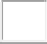 ԱՆԶԳԱՅԱՑՄԱՆ ՀԱՄԱՁԱՅՆԱԳԻՐԵս տալիս եմ իմ համաձայնությունն անզգայացման 	_ մեթոդին: Բժիշկը մանրամասնորեն բացատրել է ինձ տվյալ գործողության բնույթը և նպատակը, տեղեկացրել է սպասվող արդյունքների և հնարավոր բարդությունների մասին: Զգուշացրել է ինչպես նախապատրաստվել անզգայացմանը:Ես լիովին տեղեկացրել եմ բժշկին ներկայում և նախկինում կրած բոլոր հիվանդությունների մասին:Պացիենտ/խնամակալ/ազգական  	անուն, ազգանուն ստորագրությունԱնեսթեզիոլոգ  	անուն, ազգանուն ստորագրությունԱՆԵՍԹԵԶԻՈԼՈԳԻ ԶՆՆՈՒՄ ԵՎ ԳՐԱՌՈՒՄՈՒՌՈՒՑՔԱԲԱՆԱԿԱՆ ՀԱՆՁՆԱԺՈՂՈՎԻ (TUMOR BOARD) ՈՐՈՇՈՒՄԱմսաթիվ (օր/ամիս/տարի)  	________________________________________________________________________   Հիվանդության պատմագիր # 	______________________________________________   ___	 		20 	թ․ամսաթիվՎԻՐԱՀԱՏՈՒԹՅԱՆ ՀԻՄՆԱՎՈՐՈՒՄԲուժող բժիշկ  	________________________անուն ազգանուն ստորագրությունԲաժանմունքի վարիչ  	________________________անուն ազգանուն ստորագրությունՓոխտնօրեն  	_______________________________անուն ազգանուն ստորագրություն____   ________ 	20 	թ․                                     ամսաթիվՎԻՐԱՀԱՏՈՒԹՅԱՆ ԱՐՁԱՆԱԳՐՈՒԹՅՈՒՆՎիրահատության անվանում 	_Սկիզբ  	Ավարտ  	Անզգայացում □ տեղային □ ընդհանուրԱնզգայացման ընթացքըԱնեսթեզիոլոգ  	_________________________________________________անուն ազգանուն ստորագրությունԱնեսթեզիոլոգ  ______________________________________________________անուն ազգանուն ստորագրությունՎԻՐԱՀԱՏՈՒԹՅԱՆ ՆԿԱՐԱԳՐՈՒԹՅՈՒՆՎիրաբույժ  	____________________________________________________անուն ազգանուն ստորագրությունՕգնականներ  	___________________________________________անուն ազգանուն ստորագրությունՎիրաբուժական քույր  	___________________________________________անուն ազգանուն ստորագրությունՎԵՐԱԿԵՆԴԱՆԱՑՄԱՆ ԲԱԺԱՆՄՈՒՆՔՕՐԱԳԻՐ (1)ՕՐԱԳԻՐ (2)ՕՐԱԳԻՐ (3)___       _______ 	20 	թ․                           ամսաթիվԷՊԻԿՐԻԶԲուժող բժիշկ  	__________________________________________անուն ազգանուն ստորագրությունԲաժանմունքի վարիչ  	____________________________________անուն ազգանուն ստորագրությունՓոխտնօրեն  __________________________________________________անուն ազգանուն ստորագրությունԴիահերձում 	  	______20 	թ․ամաթիվ     Արձանագրություն # ______________	ԱԽՏԱԲԱՆԱԱՆԱՏՈՄԻԱԿԱՆ ԵԶՐԱԿԱՑՈՒԹՅՈՒՆՀիմնական հիվանդություն  	Բարդություն  	Ուղեկցող հիվանդություններ  	Մահվան պատճառ  	Ախտաբանաանատոմիական էպիկրիզ  	Դիահերձող ախտաբանաանատոմ 	_անուն ազգանուն ստորագրություն ամսաթիվՀԱՏՈՒԿ ՆՇՈՒՄՆԵՐ****Եթե ՀՀ կառավարության 2002 թվականի դեկտեմբերի 5-ի N 1936-Ն կամ  ՀՀ կառավարության 2009  թվականի հոկտեմբերի 29-ի N 1275-Ն որոշումների պարտադիր պահանջներով ու պայմաններով սահմանված մեկ և ավելի տեխնիկական սարքավորումների փոխարեն ներկայացվում է նորագույն տեխնիկական սարքավորում, որի տեխնիկական անձնագրի համաձայն տվյալ սարքավորումը հնարավոր է կիրառել մի   քանի   գործողություններ   կատարելու   համար,   ապա   նախապատվությունը   տրվում   է   նորագույն   տեխնիկական   սարքավորմանը:   (ՀՀԿառավարության 2002 թվականի հունիսի 29-ի «Հայաստանի Հանրապետությունում դեղերի արտադրության, դեղատնային գործունեության, կազմակերպությունների կամ անհատ ձեռնարկատերերի կողմից բժշկական օգնության և սպասարկման իրականացման, դեղերի մեծածախ իրացման լիցենզավորման կարգերը և նշված գործունեությունների իրականացման լիցենզիայի ձևերը հաստատելու մասին» N 867-Ն որոշում, հավելված 5, կետ 17.1)**** ներհիվանդանոցային դեղատան կազմում առկա սենյակները և գործունեության համար անհրաժեշտ տեխնիկական պահանջներն ու պայմանները  նայելիս  հաշվի  առնել  դեղատանը  դեղորայք  պատրաստելու  կամ  չպատրաստելու  հանգամանքը  (ՀՀ  Կառավարության  2002 թվականի դեկտեմբերի 5-ի N 1936-Ն որոշում):****Ընդհանուր պրոֆիլի բաժանմունքում գործող միջամտությունների, ախտահանման կաբինետների, հերթապահ բուժքրոջ կետի, վիրակապարանի  և  վիրահատարանի  հագեցվածությունները  կարող  են  ներկայացվել  մեկ  օրինակով (ՀՀ  Կառավարության  2002  թվականի դեկտեմբերի 5-ի N 1936-Ն որոշում):****Հիվանդանոցային վիրաբուժական բաժանմունքները պետք է ունենան վիրահատարան, վիրակապարան, միջամտությունների սենյակ (վիրակապարան և միջամտությունների սենյակը կարող են տեղակայվել միևնույն սենքում այս դեպքում բժշկական գործիքները, սարքավորումները և պարագաները կարող են ներկայացվել նվազագույնը մեկ օրինակից), հերթապահ բուժքրոջ կետ (կետեր) և պետք է իրականացնեն  անեսթեզիոլոգիական,  վերակենդանացման  բժշկական  օգնության  ու  սպասարկման  տեսակներ (ՀՀ  Կառավարության  2002 թվականի դեկտեմբերի 5-ի N 1936-Ն որոշում):****Թերապևտիկ  բաժանմունքները  պետք  է  ունենան  մանիպուլյացիոն  սենյակ,  հերթապահ  բուժքրոջ  կետեր (ՀՀ  Կառավարության  2002 թվականի դեկտեմբերի 5-ի N 1936-Ն որոշում):****Ընդհանուր թերապևտիկ, ներզատաբանական, անգիոնևրոլոգիական, նյարդաբանական ծառայություններ իրականացնող բաժանմունքում ախտահանման բաժնի, վերականգնողական` շարժաթերապևտիկ (կինեզոթերապիա) ծառայություններ իրականացնող բաժանմունքում ընդունարանի,  ախտահանման  բաժնի,  միջամտությունների  կաբինետի  պահանջը  պարտադիր  չէ  (ՀՀ  Կառավարության  2002  թվականի դեկտեմբերի 5-ի N 1936-Ն որոշում):****Մարզային բժշկական հաստատությունների ընդհանուր վիրաբուժական բաժանմունքում ընդհանուր վիրաբույժի հետ համատեղ կարող է գործունեություն իրականացնել համապատասխան նեղ մասնագետը (ՀՀ առողջապահության նախարարի 2021 թվականի հուլիսի 16-ի N 55- Ն հրաման)։****Մարզային բժշկական հաստատությունների ընդհանուր վիրաբուժական բաժանմունքում նեղ մասնագետները իրենց գործունեությունը ծավալում են հետևյալ բժշկական օգնության և սպասարկման տեսակների մասով՝ քիթ-կոկորդ-ականջաբանական, կրծքային վիրաբուժական, անոթային վիրաբուժական, ուրոլոգիական, վնասվածքաբանական, ներզատաբանական վիրաբուժական, ակնաբուժական, նեյրովիրաբուժական, դիմածնոտային վիրաբուժական (ՀՀ առողջապահության նախարարի 2021 թվականի հուլիսի 16-ի N 55-Ն հրաման)։**** Հիվանդանոցում գոնե մեկ շարժական ռենտգեն ապարատի առկայության դեպքում առանձին մասնագիտական բաժանմունքներում ռենտգեն ապարատի առկայության պահանջը համարվում է կատարված: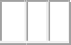 Տվյալ ստուգաթերթը կազմվել է հետևյալ նորմատիվ իրավական ակտերի հիման վրա՝«Բնակչության բժշկական օգնության և սպասարկման մասին» օրենք։Առողջապահության նախարարի 2014 թվականի փետրվարի 14-ի N 02-Ն հրաման։Կառավարության 2002 թվականի դեկտեմբերի 5-ի N 1936-Ն որոշում։Առողջապահության նախարարի 2019 թվականի հոկտեմբերի 18-ի N 44-Ն հրաման։Կառավարության 2011 թվականի հուլիսի 14-ի N 1024-Ն որոշում:Աշխատանքի և սոցիալական հարցերի նախարարի 2008 թվականի օգոստոսի 7-ի N 14-Ն և Առողջապահության նախարարի 2008 թվականի օգոստոսի 11-ի N 109-Ն համատեղ հրաման:7․ Կառավարության 2002 թվականի հունիսի 29-ի N 867 որոշում:8․ Առողջապահության նախարարի 2021 թվականի ապրիլի 15-ի N 21-Ն հրաման։ 9․ Առողջապահության նախարարի 2021 թվականի հուլիսի 16-ի N 55-Ն հրաման։ 10․ Կառավարության 2021 թվականի հունվարի 21-ի N 65-Ն որոշում։11․ «Մարդու արյան և դրա բաղադրամասերի դոնորության  և  փոխներարկումային  բժշկական  օգնության  մասին»  օրենք:12․ Առողջապահության նախարարի 2018 թվականի հոկտեմբերի 18-ի N 22-Ն հրաման։13․ Առողջապահության նախարարի 2012 թվականի հունվարի 24-ի N 02-Ն հրաման:14․ Առողջապահության նախարարի 2022 թվականի ապրիլի 20-ի N 19-Ն հրաման:Տեսչական մարմնի ծառայող 	__	Տնտեսավարող 							(ստորագրությունը)							(ստորագրությունը)(N 3.6-րդ ստուգաթերթը խմբ. 26.05.22 N 748-Ն)ՀԱՅԱՍՏԱՆԻ  ՀԱՆՐԱՊԵՏՈՒԹՅԱՆ ԱՌՈՂՋԱՊԱՀԱԿԱՆ ԵՎ ԱՇԽԱՏԱՆՔԻ ՏԵՍՉԱԿԱՆ ՄԱՐՄԻՆՍտուգաթերթ N 3.7Մասնագիտացված  բժշկական օգնություն և սպասարկումՄանկաբարձագինեկոլոգիական  հիվանդանոցային բժշկական օգնություն և սպասարկումԲժշկական սպասարկման բնագավառի վերահսկողությունQ 86.10, 86.22  (ՏԳՏԴ)ՏԻՏՂՈՍԱԹԵՐԹ ______________________________________     ____________________						______________________________________     		  Առողջապահական և աշխատանքի տեսչական մարմնի (ԱԱՏՄ) ստորաբաժանման անվանումը,         		    հեռախոսահամարը                                                                                                                  գտնվելու վայրը                            	                                                                                                                 ______________________________________   								 ______________________________________________                ԱԱՏՄ-ի ծառայողի  պաշտոնը                                                                         				 ազգանունը, անունը, հայրանունը______________________________________     						_____________________________________________                ԱԱՏՄ-ի ծառայողի պաշտոնը                       					                                                    ազգանունը, անունը, հայրանունըՍտուգման սկիզբը (ամսաթիվը)` __20__թ._________________  ավարտը`	20 __ թ		  _________________________________________________________		                տնտեսավարող սուբյեկտի անվանումը,   ___________________________________________                   Հ Վ Հ Հ                 Պետական ռեգիստրի գրանցման համարը, ամսաթիվը _______________________________________________________________  ____________________                                տնտեսավարող սուբյեկտի գտնվելու վայրը, կայքի, էլեկտրոնային փոստի հասցեները                                   (հեռախոսահամարը)  _______________________________________________________________  ____________________                              տնտեսավարող սուբյեկտի ղեկավարի կամ փոխարինող անձի ազգանունը, անունը, հայրանունը                  (հեռախոսահամարը)Ստուգման հանձնարարագրի համարը` _______ տրված` ______________________ 20____թ.Ստուգման նպատակը, պարզաբանման ենթակա հարցերի համարները`  																													        ՀԱՐՑԱՇԱՐՀՀ առողջապահական և աշխատանքի տեսչական մարմնի կողմից կազմակերպություններում մանկաբարձագինեկոլոգիական հիվանդանոցային բժշկական օգնության և սպասարկման նորմերի նվազագույն պահանջների կատարման նկատմամբ իրականացվող ստուգումներիԾանոթություններ*Անց է կացրել _______ մահճակալ-օր:Հիվանդության ելքը` առողջացում, լավացում, անփոփոխ, վատացում, մահ (ընդգծել)Տրված է ժամանակավոր անաշխատունակության թերթիկ N ____________ ___/_________/20 … թ-ից մինչև ___/_________/20 … թ. Ամսաթիվ «___» _____________________ 20 …. թ.Վճարման տեսակը (ընդգծել) - ամբողջությամբ պետական պատվերի շրջանակներում, պետական պատվերի շրջանակներում համավճարով, ապահովագրություն, վճարովի, այլՊետական պատվերով բուժման պարագայում` սոցիալական հիմքերը (նշել) ___________________________________________________________________________________________________Ընդհանուր տեղեկատվությունԱնուն, ազգանուն, հայրանուն___________________________________________________________Ում կողմից է ուղեգրվել ______________________________ Ամսաթիվը «______» __________20__ թ.Փոխադրման միջոց` (ընդգծել) շտապ բժշկական օգնության ծառայություն, ինքնուրույնԱնձը հաստատող փաստաթղթի տեսակը ______________ համարը N___________________________Արյան խումբը___________________ Ռեզուս-պատկանելիությունը _____________________________Դեղերի նկատմամբ կողմնակի ազդեցություն (հակացուցված դեղեր)_________________________________________________________________________Ծննդյան ամսաթիվ (օր/ամիս/տարի) ___________________________Սեռը (ընդգծել) իգական / արականԲնակության վայրը _____________________________________________________________________________________________________________________________________________________Հաշվառման վայրը_____________________________________________________________________________________________________________________________________________________Հեռախոս (քաղաքային, բջջային) _________________________________________________________Հարազատի տվյալները _________________________________________________________________Հարազատի հեռախոս (քաղաքային, բջջային) ________________________________________________Ընտանեկան դրությունը ________________________________________________________________Սոց. կարգավիճակ____________________________________________________________________Մասնագիտությունը ___________________________________________________________________Աշխատանքի վայրը_________________________________պաշտոնը___________________________Փոխադրվել է ստացիոնար անհետաձգելի ցուցումներով (ընդգծել) այո /ոչՀոսպիտալացվել է պլանային կարգով (ընդգծել) այո /ոչՈւղեգրող հաստատության ախտորոշում ______________________________________________________________________________________________________________________________________Ախտորոշումն ընդունվելիս (նախնական ախտորոշում)____________________________________________________________________________________________________________________________Կլինիկական ախտորոշում _________________________________________________________________________________________________________________________________________________Կլինիկական եզրափակիչ ախտորոշումՀիմնական ___________________________________________________________________________________________________________________________________________________________________________________________________________________________________________________________________________________________________________________________________Բարդություններ____________________________________________________________________________________________________________________________________________________________________________________________________________________________________________Ուղեկցող հիվանդություններ ______________________________________________________________________________________________________________________________________________Հոսպիտալացվել է տվյալ տարեթվին տվյալ հիվանդության կապակցությամբ (ընդգծել)առաջին անգամ / կրկնակի: Եթե այո քանի անգամ ________ ընդամենըՎիրահատություններ, անզգայացման եղանակներ և հետվիրահատական բարդություններՎիրահատող բժիշկ` _________________________________Հատուկ նշումներ________________________________________________________________________________________________________________________________________________________________________________________________________________________________________________________________________________________________________________Բուժող բժիշկ` _________________________Բաժանմունքի վարիչ` ___________________Հիվանդի առաջնային զննումԳանգատներ ______________________________________________________________________________________________________________________________________________Հիվանդության անամնեզ (սկիզբ, ընթացք, ստացած բուժումը` դեղամիջոց, դեղաչափ, տևողություն,կատարված միջամտությունները) __________________________________________________________________________________________________________________________________________________________________________________________________________Կյանքի անամնեզ ______________________________________________________________________________________________________________________________________________________________________________________________________________________Համաճարակաբանական անամնեզ __________________________________________________________________________________________________________________________________________________________________________________________________Ախտահարման թիրախ (locus morbi) __________________________________________________________________________________________________________________________________________________________________________________________________Օբյեկտիվ զննման տվյալներՔաշ (կգ) ___ Հասակ (սմ)_______ Ջերմաստիճան _____C0  Զարկերակային ճնշում ___________Շաքարային դիաբետ (ընդգծել) I տիպ, II տիպԾխում է (ընդգծել) այո ոչԴաշտանադադար` (ընդգծել) այո ոչԺառանգական նախատրամադրվածություն __________________________________________Ընդհանուր վիճակն ընդունվելիս ___________________________________________________________________________________________________________________________________________________________________________________________________________Օ Ր Ա Գ Ի ՐՕ Ր Ա Գ Ի ՐՕ Ր Ա Գ Ի ՐՕ Ր Ա Գ Ի ՐԷ Պ Ի Կ Ր Ի Զ________________________________________________________________________________________________________________________________________________________________________________________________________________________________________________________________________________________________________________Բուժող բժիշկ ______________________________Բաժանմունքի վարիչ ___________________________«________»____________________________ 20 թ.Հիվանդի բժշկական օգնության և սպասարկման ժամանակ օգտագործված դեղեր, պարագաներ և նյութերԱվագ բուժքույր ______________________________________________Բուժող բժիշկ ________________________________________________Բաժանմունքի վարիչ _________________________________________Հիվանդի բժշկական օգնության և սպասարկման ժամանակ իրականացված հետազոտություններ և միջամտություններԱվագ բուժքույր ______________________________________________Բուժող բժիշկ ________________________________________________Բաժանմունքի վարիչ _________________________________________ՋԵՐՄԱՍՏԻՃԱՆԱՅԻՆ ԹԵՐԹԻԿՀիվանդի Ազգանունը Անունը Հայրանունը______________________________________________Ա Խ Տ Ա Բ Ա Ն Ա Ա Ն Ա Տ Ո Մ Ի Ա Կ Ա Ն  Ե Զ Ր Ա Կ Ա Ց ՈՒ Թ Յ ՈՒ Ն________________________________________________________________________________________________________________________________________________________________________________________________________________________________________________________________________________________________________________ԼԱԲՈՐԱՏՈՐ ԵՎ ԳՈՐԾԻՔԱՅԻՆ ՀԵՏԱԶՈՏՈՒԹՅՈՒՆՆԵՐԻ ԱՐԴՅՈՒՆՔՆԵՐ ԵՎ ԱՅԼ ՓԱՍՏԱԹՂԹԵՐ ՓԱԿՑՆԵԼՈՒ ՀԱՄԱՐԲժշկական կազմակերպություն______________________________________________ԾՆՆԴԱԲԵՐՈՒԹՅԱՆ ՊԱՏՄԱԳԻՐ         (ՆԵՐԱՌՅԱԼ ՆԵՐԴԻՐՆԵՐԸ) N ___________(վերնագիրը խմբ. 09.01.17 N 01-Ն)Բաժանմունք __________________________________ Հիվանդասենյակ N __________________Անուն, ազգանուն ____________________________________________________________Ծննդյան ամսաթիվ (օր/ամիս/տարի) ____ /________/ _________ թ.Ընդունվել է ____ /________/20  թ. ժամը _________ Դուրս է գրվել ____ /________/20  թ. ժամը ______Տեղափոխվել է _____ /_________/20  թ-ին, ___________________________Մահացել է _______/________/20  թ. ժամը ______ (նշել տեղափոխման վայրը)Անց է կացրել _______ մահճակալ-օրՈւմ կողմից է ուղեգրվել ______________________________________ Ամսաթիվը ____ /_______/20  թ.Փոխադրման միջոց` (ընդգծել) շտապ բժշկական օգնության ծառայություն / ինքնուրույնԱնձը հաստատող փաստաթուղթ (տեսակ) ___________________ N _______________Հեմոգլոբինը ______ Արյան խումբ ______ Ռեզուս-պատկանելիություն _____ Հակամարմինների տիտր _____Դեղերի նկատմամբ կողմնակի ազդեցություն (հակացուցված դեղեր) _______________
_______________________________________________________________________________
Բնակության վայրը ________________________________________________________________
Հաշվառման վայրը ________________________________________________________________
Հեռախոս (քաղաքային, բջջային) ________________________________ հարազատի ___________
Ընտանեկան դրությունը` (ընդգծել) ամուսնությունը գրանցված է / միայնակ է 
Հղիի, ծննդաբերողի աշխատանքի վայրը________________________________________________
կրթությանը_____________ մասնագիտությունը ______________________ պաշտոնը __________
Այցելել է բժշկին (մանկաբարձին) հղիության ընթացքում (ընդգծել) այո / ոչ 
Քանի անգամ _______ Կոնսուլտացիայի անվանումը ______________________________________
Ախտորոշումն ընդունվելիս __________________________________________________________
_______________________________________________________________________________________
Կլինիկական ախտորոշում __________________________________________________________________
_______________________________________________________________________________________
_______________________________________________________________________________________
_______________________________________________________________________________________
Եզրափակիչ ախտորոշում ___________________________________________________________________
_______________________________________________________________________________________
Բարդություններ ծննդաբերության ընթացքում և հետծննդյան շրջանում ________________________________
_______________________________________________________________________________________
Վիրահատությունների (միջամտությունների) անվանում____________________________________________ 
_______________________________________________________________________________________ ԸՆԴՈՒՆՈՂ ԲԺՇԿԻ ԳՐԱՆՑՈՒՄԸ___ /______ /20 թ. ժամը __________Ընդհանուր վիճակը (ընդգծել) բավարար է /միջին ծանրության/ ծանր:Գանգատները _____________________________________________________________________________________________________________________________________________________Հասուն/անհաս ________ շաբաթական հղիություն, ծննդաբերական գործունեությունը կանոնավոր, ոչ կանոնավոր, բացակայում է (ընդգծել) :Պտղաջրերը (ընդգծել) պահպանված, արտահոսած լրիվ, մասնակի:Կծկանքները (ընդգծել) կանոնավոր են/անկանոն են, հաճախականությունը _______, տևողությունը_______,ինտենսիվությունը _______________________:Գիտակցությունը (ընդգծել) պարզ է /մթագնած: Տեսողությունը (ընդգծել) պարզ է/մշուշված:Գլխացավ, գլխապտույտ, ցավեր էպիգաստրալ շրջանում`(ընդգծել) չի նշում/նշում է:Մաշկը և տեսանելի լորձաթաղանթները ___________________________________________________Լեզուն (ընդգծել) խոնավ է/ չոր է, մաքուր է/փառակալված: Նկատելի այտուցներ _____________________Երակների վարիկոզ լայնացում __________________________________________________________Որովայնը շոշափելիս (ընդգծել) փափուկ է/լարված է/անցավ է/ ցավոտ է/խիստ ցավոտ է __________________________________________________________________________________________ շրջանում:Արգանդի չափերը (ընդգծել) գեստացիային համապատասխանում է, չի համապատասխանում, եզրագծերը հստակ են / ոչ հստակ, շոշափումը անցավ/ցավոտ:Պտղի դրությունը __________________, դիրքը _______________, տեսակը ________________Առաջադրությունը _____________________, առաջադիր մասի տեղակայումը _____________________Պտղի սրտի բաբախի բնույթը (ընդգծել) ռիթմիկ, առիթմիկ, չի լսվում _______ զ 1 րոպեՊտղի ենթադրյալ քաշը ____________________________ գՀղիության ենթադրյալ ժամկետըԸստ վերջին դաշտանի ____________________________________ շաբաթԸստ І-ին գերձայնային քննության ____________________________ շաբաթԸստ կանանց կոնսուլտացիայի ______________________________ շաբաթԸստ օբյեկտիվ հետազոտության _____________________________ շաբաթԸստ պտղի առաջին խաղի _________________________________ շաբաթՀեշտոցային ներզննում N 1*Արտաքին սեռական օրգանները` բնականոն զարգացած/առկա են զարգացման անկանոնություններ _________________________________________________________________________________________Մազակալումը (ընդգծել) կանացի, տղամարդու տիպի: Շեքը (ընդգծել) նորմալ, փոփոխված:Հեշտոցամուտքը _______________________; հեշտոցը (ընդգծել) ծննդաբերած/չծննդաբերած կնոջ:Արգանդի պարանոցը (ընդգծել) կոնքի առանցքի նկատմամբ հետթեքված/կենտրոնանում է, կենտրոնացած:Արգանդի պարանոցի կոնսիստենցիան (ընդգծել) պինդ, փափուկ:Արգանդի պարանոցի հարթվածության աստիճանը ___________________%Արգանդի պարանոցի բացում _____ սմ:Պտղապարկը (ընդգծել) ամբողջական է/ բացակայում է:Պտղի առաջադիր մասը ______________________ տեղակայված է (ընդգծել) կոնքամուտքից վեր, կոնքամուտքում հպված/ֆիքսված փոքր սեգմենտով/ֆիքսված մեծ սեգմենտով, կոնքի խոռոչի լայն մասում/ կոնքի խոռոչի նեղ մասում/ելքում, այլ ___________________________________________________________________Պտղի գլխի ներդրումը` սինկլիտիկ/անսինկլիտիկ:Նետաձև կարանը ____________________________, փոքր գաղթունը ___________________________Առաջատար կետը ____________________________________________Դարավանդը` անհասանելի/հասանելի:Կոնքոսկրի ներքին մակերեսը` հարթ/անհարթ __________________________________________________Սեռական ճեղքից արտադրության բնույթը ____________________________________________________Այլ առանձնահատկություններ ______________________________________________________________* Հետագա հեշտոցային ներզննումների ժամանակ կցել ներդիր (նույն բովանդակությամբ)
Ախտորոշումը ____________________________________________________________________________ _________________________________________________________________________________________
_________________________________________________________________________________________
_________________________________________________________________________________________
Ծննդաբերության ռիսկի հիմնավորումը  ______________________________________________________ _________________________________________________________________________________________
_________________________________________________________________________________________
_________________________________________________________________________________________
Ծննդաբերության վարման պլանը  ___________________________________________________________________
_________________________________________________________________________________________
_________________________________________________________________________________________
_________________________________________________________________________________________

Նշանակումներ ___________________________________________________________________________ _________________________________________________________________________________________
_________________________________________________________________________________________

_______________________________________________________________________________
Մանկաբարձ-գինեկոլոգ ____________________________________________________________ՊԱՐՏՈԳՐԱՄԱ*Ազգանուն _________________ Հղիություն ____________ Ծննդաբերություն__________ Հաշվառման համար ______Ընդունման օրը __________ Ընդունման ժամը ______________________ Պտղաջրերի արտահոսք________________ՓՈՔՐ ՄԱՆԿԱԲԱՐՁԱԿԱՆ ՎԻՐԱՀԱՏՈՒԹՅՈՒՆՆԵՐԱխտորոշումը ____________________________________________________________________ ______________________________________________________________________________________________________
______________________________________________________________________________________________________
Վիրահատություն ____________________________________________________________________ __________________________________________________________________________________________________
__________________________________________________________________________________________________ 

Ցավազրկում________________________________________________________________________
__________________________________________________________________________________________________
__________________________________________________________________________________________________ԱՆԶԳԱՅԱՑՄԱՆ ԱՐՁԱՆԱԳՐՈՒԹՅՈՒՆ__________________________________________________________________________________________________________________________________________________________________________________________________________________________________________________________________________________________ՆԿԱՐԱԳՐՈՒԹՅՈՒՆԸ ____________________________________________________________________________________________________________________________________________________________________________________________Վիրահատող բժիշկ ___________________________________________________                                                ՏԵՂԱՓՈԽՄԱՆ ԿՈՒՐՍՈՒՍՀԵՏԾՆՆԴՅԱՆ ԲԱԺԱՆՄՈՒՆՔԴՈՒՐՍԳՐՄԱՆ ԷՊԻԿՐԻԶԱնուն, ազգանուն ___________________________________________________________________________Կլինիկա է ընդունվել`(ընդգծել) առաջնածին, կրկնածին, տարիքը _____________ «________» «______» 20  թ.Հետևյալ ախտորոշմամբ ____________________________________________________________________________ __________________________________________________________________________________________________
__________________________________________________________________________________________________
__________________________________________________________________________________________________Ծննդալուծվել է (ընդգծել) բնական ծննդաբերական ուղիներով, կեսարյան հատմամբ«____» «__________» 20  թ. ________ ժ ______ ր: Սեռը ________, քաշը _____________ գ, հասակը ________ սմ:Ըստ Ապգարի սանդղակի գնահատվել է _____________ միավոր:Ընկերքային շրջանը ընթացել է ____________________________________________________________Ծննդաբերական փափուկ ուղիների վնասվածքներ ______________________________________________ _____________________________________________________________________________________________________Հետծննդյան շրջանը ընթացել է ____________________________________________________________________________________________________________________________________________________________________________________________________________________________________________________________________________________________________________________________________________________________________________________________________________________________________________________________________Ծննդկանը դուրս է գրվում (ընդգծել) բավարար վիճակում / տեղափոխվում է (բժշկական կազմակերպության անվանումը) ______________________________________________________________________________ , ______ օրը:Մանկաբարձ-գինեկոլոգ _______________________________________                                                   Վիճակը դուրս գրման, փոխադրման ժամանակ _______________________________________Տրված է անաշխատունակության թերթիկ թիվ ______________ առ _______________________ 20 թ.Նորածինը ____________________ դուրս է գրվել ________________________20 թ., մահացել է ___________20 թ.                           սեռը Մեռելածին (ընդգծել) ________________________ ժամ _________________________ րոպե ____________________Փոխադրվել է ու՞ր և ե՞րբ ________________________________________________________Բաժնի վարիչ ___________________________________________________                                    ԾՆՆԴԱԲԵՐՈՒԹՅԱՆ ՊԱՏՄԱԳՐԻ ՆԵՐԴԻՐ 
ՀԵՇՏՈՑԱՅԻՆ ՆԵՐԶՆՆՈՒՄ NԱրտաքին սեռական օրգանները` բնականոն զարգացած/առկա են զարգացման անկանոնություններ _____________________________________________________________________________________________________________Մազակալումը (ընդգծել) կանացի, տղամարդու տիպի: Շեքը (ընդգծել) նորմալ, փոփոխված:Հեշտոցամուտքը _______________________, հեշտոցը (ընդգծել) ծննդաբերած/չծննդաբերած կնոջ:Արգանդի պարանոցը (ընդգծել) կոնքի առանցքի նկատմամբ հետթեքված/կենտրոնանում է, կենտրոնացած:Արգանդի պարանոցի կոնսիստենցիան (ընդգծել) պինդ փափուկ:Արգանդի պարանոցի հարթվածության աստիճանը ___________________%Արգանդի պարանոցի բացում _____ սմ:Պտղապարկը (ընդգծել) ամբողջական է/ բացակայում է:Պտղի առաջադիր մասը ______________________ տեղակայված է (ընդգծել) կոնքամուտքից վեր, կոնքամուտքում հպված/ֆիքսված փոքր սեգմենտով/ֆիքսված մեծ սեգմենտով, կոնքի խոռոչի լայն մասում/ կոնքի խոռոչի նեղ մասում/ելքում, այլ _________________________________________________Պտղի գլխի ներդրումը` սինկլիտիկ/անսինկլիտիկ:Նետաձև կարանը ____________________________, փոքր գաղթունը _____________________________Առաջատար կետը __________________________________________________________________________Դարավանդը` անհասանելի/հասանելի:Կոնքոսկրի ներքին մակերեսը` հարթ/անհարթ ________________________________________________Սեռական ճեղքից արտադրության բնույթը ____________________________________________________Այլ առանձնահատկություններ __________________________________________________________________________________________________________________________________________________________Ախտորոշումը ______________________________________________________________________________________________________________________________________________________________________________________________________________________________________________________________________________________________________________________________________________________________Ծննդաբերության վարման պլանը ___________________________________________________________________________________________________________________________________________________________________________________________________________________________________________________Մանկաբարձ-գինեկոլոգ __________________________________________________ԾՆՆԴԱԲԵՐՈՒԹՅԱՆ ՊԱՏՄԱԳՐԻ ՆԵՐԴԻՐ ԿԵՍԱՐՅԱՆ ՀԱՏՄԱՆ ԴԵՊՔՈՒՄԱՆԵՍԹԵԶԻՈԼՈԳ - ՌԵԱՆԻՄԱՏՈԼՈԳԻ ԲՈՒԺԶՆՆՈՒՄՆԱԽԱՎԻՐԱՀԱՏԱԿԱՆ ԷՊԻԿՐԻԶԿԵՍԱՐՅԱՆ ՀԱՏՈՒՄԱխտորոշումը ________________________________________________________________________________________________________________________________________________________________________________________________________________________________________________________________________________________________Վիրահատություն ___________________________________________________________________________________________________________________________________________________________________________________________________________________Ցուցումներ __________________________________________________________________ _______________________________________________________________________________________________________________________________________________________________Պայմաններ _________________________________________________________________ ______________________________________________________________________________________________________________________________________________________________________________________________________________________________Ցավազրկում ________________________________________________________________ _____________________________________________________________________________________________________________________________________________________________ՎԻՐԱՀԱՏՈՒԹՅԱՆ ՆԿԱՐԱԳՐՈՒԹՅՈՒՆԸԱՆԶԳԱՅԱՑՄԱՆ ԱՐՁԱՆԱԳՐՈՒԹՅՈՒՆՏԵՂԱՓՈԽՄԱՆ ԿՈՒՐՍՈՒՍ *Նշում 3
ՀԱՄԱՁԱՅՆԱԳԻՐԿԵՍԱՐՅԱՆ ՀԱՏՈՒՄ ԻՐԱԿԱՆԱՑՆԵԼՈՒ ՀԱՄԱՐ ՊԱՑԻԵՆՏԻ ԿՈՂՄԻՑ ՏՐՎՈՂՎԻՐԱՀԱՏՈՒԹՅԱՆ ՀԱՄԱՁԱՅՆՈՒԹՅՈՒՆԵս՝ պացիենտ _____________________________________________________ տալիս եմ իմ համաձայնությունը կատարել նախատեսված վիրաբուժական միջամտությունը:Բժիշկ _________________________________________-ը մանրամասնորեն բացատրել է ինձ տվյալ գործողության բնույթը և նպատակը, տեղյակ է պահել ինձ սպասվող արդյունքի և հնարավոր բարդությունների մասին:ԱՆԶԳԱՅԱՑՄԱՆ ՀԱՄԱՁԱՅՆՈՒԹՅՈՒՆԵս՝ պացիենտ______________________________________________________ տալիս եմ իմ համաձայնությունը անզգայացման ________________________________ մեթոդին:Բժիշկ __________________________________________-ը մանրամասնորեն բացատրել է ինձ տվյալ գործողության բնույթը և նպատակը, տեղյակ է պահել ինձ սպասվող արդյունքի և հնարավոր բարդությունների մասին:ԲԺՇԿԻ ՀԱՍՏԱՏՈՒՄԵս հաստատում եմ, որ բացատրել եմ միջամտության/վիրահատության նպատակը, հնարավոր բարդությունները, վտանգները և այլընտրանքները (ներառյալ բուժումից հրաժարվելը և դրա վտանգը): Պատասխանել եմ տրված բոլոր հարցերին:*Նշում 4 Գ Ր Ա Ն Ց Ա Մ Ա Տ Յ Ա ՆԲԺՇԿԱԿԱՆ ՀԱՍՏԱՏՈՒԹՅԱՆ ԿՈՂՄԻՑ ՔԱՂԱՔԱՑԻՆԵՐԻՆ ՏՐԱՄԱԴՐՎՈՂ ԺԱՄԱՆԱԿԱՎՈՐ ԱՆԱՇԽԱՏՈՒՆԱԿՈՒԹՅԱՆ ԹԵՐԹԻԿՆԵՐԻ*Նշում  5  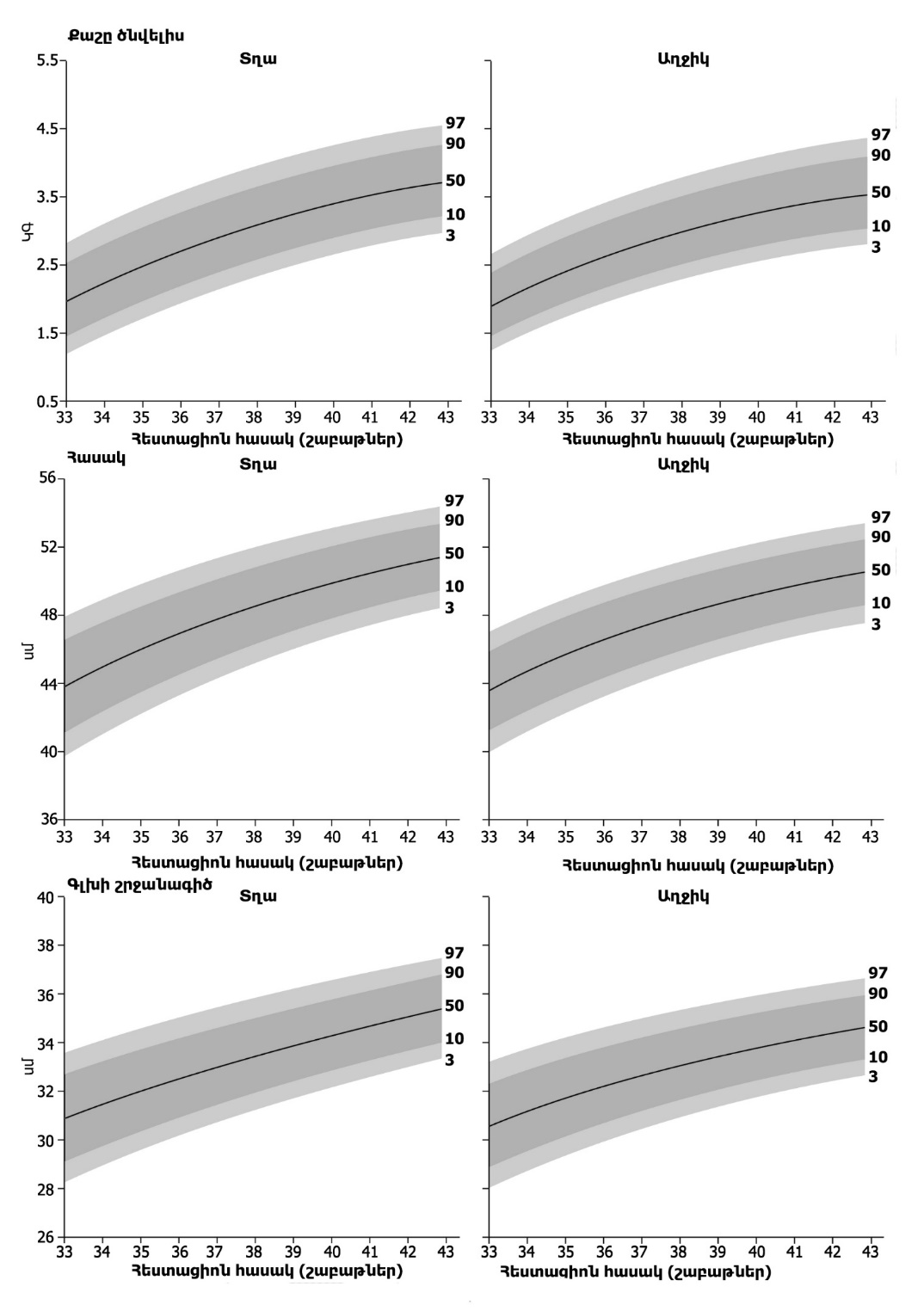 Քաշի, հասակի, գլխի շրջանագծի պերցենտիլներ համապատասխան հեստացիոն հասակի                                                  Էպիկրիզ                                                                                                            անուն, ազգանուն,                    ստորագրություն                                ՆՈՐԱԾՆԻ ՎԱՐՄԱՆ ԹԵՐԹԻԿ-ՆԵՐԴԻՐՆՈՐԱԾՆԻ ՄԱՐՄՆԻ ՋԵՐՄԱՍՏԻՃԱՆԻ ՀՍԿՈՂՈՒԹՅՈՒՆՋերմաչափման   ամսաթիվը, ժամըՆԵՐԴԻՐ՝  ԾՆԱՐԱՆՈՒՄ ՆՈՐԱԾՆԻ ԱՌԱՋՆԱՅԻՆ ԵՎ ՎԵՐԱԿԵՆԴԱՆԱՑՄԱՆ ՄԻՋՈՑԱՌՈՒՄՆԵՐԻՄոր անունը, ազգանունը ________________________  Ծննդաբերության ամսաթիվ ____________ժամ _____րոպե______             Ելքը_______________________________________________________________________________________________________Ամսաթիվ___________________________           Բժիշկ   __________________________________________________________	                                                                                                           անունը, ազգանունը,        ստորագրությունը                                ՆԵՐԴԻՐ ՀԻՎԱՆԴ ՆՈՐԱԾԻՆՆԵՐԻ ԱՄԵՆՕՐՅԱ ԶՆՆՄԱՆանուն,  ազգանուն, 							 										     ստորագրություն                                                                                     անուն, ազգանուն, ստորագրությունՆԵՐԴԻՐ՝ ՎԻՃԱԿԱԳՐԱԿԱՆ ՁԵՎԱՉԱՓ ՀԻՎԱՆԴ ՆՈՐԱԾԻՆՆԵՐԻ ՀԱՄԱՐ         *Նշում  6                                                                ՆՈՐԱԾՆԻ ՓՈԽԱՆԱԿՄԱՆ ՔԱՐՏ(Նորածնի մասին տեղեկություններ ծննդատնից կամ բժշկական կենտրոնի ծննդաբերական բաժանմունքից)1. Ծննդկանի անուն, ազգանուն _______________________________________________________________2. Բնակության վայրը ________________________________________________________________________3. Ծննդաբերությունը տեղի է ունեցել ___________________________________________________________4. Որերորդ հղիությունից է ծնվել երեխան _____, հղիության ժամկետը` _____ շաբաթ5. Նախորդ հղիություններն ավարտվել են ______________ վիժումով (արհեստական, ինքնաբեր), բնական ծննդաբերությամբ ________, այդ թվում մահացած պտղով.______________________________________________________________________________________________________________________________________________________________________________________________________________________________________________________________________________6. Ծննդաբերությունը միապտուղ, բազմապտուղ (ընդգծել),Բազմապտուղ ծննդաբերության դեպքում որերորդն է հաշվով ___________________7. Ծննդաբերության ընթացքի առանձնահատկությունները (տևողությունը, ծննդաբերության ընթացքում եղած բարդությունները մոր կողմից) ___________________________________________________________________________________________________________________________________________________________________________________________________________________________________________________________________________________________________________________________________________________8. Ցավազրկում կիրառվե՞լ է, այո/ոչ (ընդգծել). եթե այո, նշել տեսակը__________________________________________________________________________________________9. Հետծննդյան շրջանի ընթացքը (բարդությունները, հիվանդությունները) ____________________________________________________________________________________________________________________________________________________________________________________________________________________________________________________________________________________________________________10. Դուրս է գրվել ծննդաբերությունից հետո ________________ օրը (նշել)11. Մոր վիճակը դուրս գրվելիս ______________________________________________________________________________________________________________________________________________________________________________________________________________________________________________________________________________________________________________________________________________12. Երեխայի սեռը` արական/իգական (ընդգծել).13. Քաշը ծնվելիս _______ Քաշը դուրս գրվելիս _______ , Հասակը ծնվելիս _____ սմ14. Երեխայի վիճակը ծնվելիս`գնահատականն ըստ Ապգարի սանդղակի` ________ , ճիչն անմիջապես, այո/ոչ (ընդգծել)15. Կրծքին է մոտեցվել ծնարանում, առաջին 30 րոպեների ընթացքում այո, ոչ (ընդգծել),եթե ոչ, ապա նշել երբ և ինչու ____________________________________________________________________________________________________________________________________________________________________________________________________________________________________________________1) Կերակրումը` կրծքով, կթած կրծքի կաթով, դոնորական կրծքի կաթով, արհեստական կաթնախառնուրդով (ընդգծել)2) Ոչ մայրական կաթով կերակրման անցնելիս նշել պատճառը _____________________________________________________________________________________________________________________________________________________________________________________________________________________________________________________________________________________________________________________16. Ծննդատանը մոր և նորածնի համատեղ կացություն`1) այո, ոչ (ընդգծել), եթե ոչ, ապա նշել պատճառը__________________________________________________________________________________________17. Պորտալարի մնացորդը ընկել է ____ օրը, չի հիվանդացել, հիվանդացել է (ընդգծել),Եթե հիվանդացել է1) Ախտորոշումը ________________________________________________________________________________________________________________________________________________________________________________________________________________________________________________________________2) Բուժումը ____________________________________________________________________________________________________________________________________________________________________________________________________________________________________________________________________18. Վիճակը դուրս գրվելիս ________________________________________________________________________________________________________________________________________________________________________________________________________________________________________________________19. ՊատվաստումներըԵթե պատվաստումը չի կատարվել, նշել որը և պատճառը______________________________________________________________________________________________________________________________________________________________________________________________________________________________________________________________________________20. Ստացել է արդյոք վիտամին Կ` - այո, -ոչ (ընդգծել), եթե ոչ, նշել պատճառը ______________________________________________________________________________________________________________________________________________________________________________________________________________21. Նորածնային սկրինինգներ.22. Խորհուրդներ հետագա խնամքի վերաբերյալ________________________________________________________________________________________________________________________________________________________________________________________________________________________________________________________________________________________________________________________________________________________________________23. Հատուկ նշումներԵրեխայի առողջության պետական հավաստագիր տրված է (ընդգծել) այո ոչԵրեխայի առողջության անձնագիր տրված է (ընդգծել) այո ոչայլ ____________________________________________________________________________________________________________________________________________________________________________________________________________________________________________________________________________________________________________________________________________________________________Մանկաբարձ-գինեկոլոգ _______________________________________________Նեոնատոլոգ ________________________________________________________*Նշում 7                                                                          --------------------------------------------------------------------------------------------------------------Մ Ա Տ Յ Ա ՆՀԻՎԱՆԴԱՆՈՑԱՅԻՆ ԲՈՒԺՄԱՆ ԸՆԴՈՒՆՎԱԾ ՊԱՑԻԵՆՏՆԵՐԻ ՀԱՇՎԱՌՄԱՆՍկսված է ______Ավարտված է __________*Նշում 8  Մ Ա Տ Յ Ա ՆԱՄԲՈՒԼԱՏՈՐ ՊԱՑԻԵՆՏՆԵՐԻ ՀԱՇՎԱՌՄԱՆՍկսված է ______Ավարտված է __________*Նշում 9ՄԱՏՅԱՆ ՀՈՍՊԻՏԱԼԱՑՄԱՆ ՄԵՐԺՄԱՆ ԵՎ ՀՐԱԺԱՐԱԿԱՆՆԵՐԻ ՀԱՄԱՐՍկսված է _______Ավարտված է ________Նշում 10*			Մ Ա Տ Յ Ա ՆԻՐԱՎԱՊԱՀ ՄԱՐՄԻՆՆԵՐԻՆ ՏՐՎԱԾ ՀԱՂՈՐԴԱԳՐՈՒԹՅՈՒՆՆԵՐԻ ՀԱՇՎԱՌՄԱՆՍկսված է ______Ավարտված է __________Նշում 11*	ՔԱՐՏ NՀԻՎԱՆԴԱՆՈՑԱՅԻՆ ՊԱՅՄԱՆՆԵՐՈՒՄ ԱՐՏԱՀԻՎԱՆԴԱՆՈՑԱՅԻՆ ԲԺՇԿԱԿԱՆ ՕԳՆՈՒԹՅԱՆ ԵՎ ՍՊԱՍԱՐԿՄԱՆՊացիենտի ազգանուն, անուն, հայրանուն ________________________________________________Տարիքը _______ Սեռը Ա/Ի Աշխատանքի վայրը ____________________________________________Հասցե ________________________________________________________________________________Ընդունվելու ամսաթիվը, ժամը ________________ Ում կողմից է բերված ______________________Դուրս է գրվել/տեղափոխվել է ___________________________________________________________ (տեղափոխման վայրը, ամսաթիվը, ժամը)ՀԻՎԱՆԴՈՒԹՅԱՆ ՊԱՏՄՈՒԹՅՈՒՆ- ANAMNESIS MORBI ________________________________________________________________________________________________________________________________________________________________________________________________________________________________________________________________________ԿՅԱՆՔԻ ՊԱՏՄՈՒԹՅՈՒՆ-ANAMNESIS VITAE ________________________________________________________________________________________________________________________________________________________________________________________________________________________________________________________________________ՕԲՅԵԿՏԻՎ ՀԵՏԱԶՈՏՈՒԹՅԱՆ ՏՎՅԱԼՆԵՐ- STATUS PRАESENS OBJECTIVUSՄաշկ. նորմալ, գունատ, ցիանոտիկ (ցիանոզ տոտալ, ակրոցիանոզ)Այտուցներ (տեղակայումը) ________________________________________________________________Բերանի խոռոչ, լեզու. խոնավ, չոր, փառակալված, փսխազանգված, արյուն, լորձՍիրտ-անոթային համակարգ, սրտային տոներ. մաքուր, խուլԱղմուկ. սիստոլիկ, դիաստոլիկ, աորտայի վրա, Բոտկինի կետում, եռփեղկ փականի վրաԶ/Ճ________________________մմ ս.ս. ՍՀ_____________________________Պուլս_____________Սրտի ռիթմիխանգարում(նշել) ________________________________________________________________________________________________________________________________________________________________________________________________________________________________________________________Շնչառական համակարգ_____________________________________ՇՇՀ ______________րոպեումԹոքերի աուսկուլտացիա. վեզիկուլյար շնչառություն, թուլացած, կոշտացած(նշել) __________________________________________________________________________________________________________________________________________________________________________Խզզոցներ. չոր, թաց, կրեպիտացիոն (տեղակայումը)_______________________________________________________________________________________________________________________________________________________________________________Պաթոլոգիական շնչառություն. Չեյն-Ստոքսի, Կուս-Մաուլի, Բիոտի (նշել)Աղեստամոքսային համակարգ, կլման ակտը. (ազատ, դժվարացած)Որովայնը մասնակցում է շնչառական ակտին, չի մասնակցումՈրովայնի գրգռվածության ախտանիշներ. դրական, բացասական(տեղակայումը)_______________________________________________________________________Ցավեր պալպացիայի ժամանակ (տեղակայումը)_____________________________________________________________________________________Սրտխառնոց, փսխում (նշել փսխազանգվածի բաղադրությունը)_____________________________________________________________________________________ Լյարդ _______________________________________________________________________________ Փայծաղ _____________________________________________________________________________Ասցիտ. կա/չկաՄիզասեռական համակարգ. Պաստերնացկու ախտանիշ աջից/ձախիցԵրիկամների պալպացիա, չափերի մեծացում, նեֆրոպտոզ աջից/ձախիցԴիուրեզ. ինքնուրույն, դժվարացած, միզակապություն, օլիգուրիա, անուրիաՆյարդային համակարգ. գիտակցություն- հստակ, խանգարված (կոմաների սանդղակ ըստ Գլազգոյի) ____________________________________________________________________________Հոգեշարժական գրգռվածություն _____________Սիմետրիկ բիբեր, անիզոկորիա (D S) միդրիազ, միոզ, միջին _______________Ռեֆլեքսներ. Կոնյուկտիվալ ____________ Կորնեալ ________Պլեգիա, պարեզ _______________________________________________________________________Մենինգեալ ախտանիշներ (բացասական, դրական, կասկածելի)Վնասվածքներ (տեղակայումը), քերծվածքներ, վերքեր________________________________________________________________________________________________________________________________________________________________________________________________________________________________________________________________________________________________________________________________________________________________Այրվածքի աստիճանը _____________________________ Մարմնի մակերեսը ____________________Տեղակայումը________________________________________________________________________________________________________________________________________________________________________________Հետազոտության ժամանակ հայտնաբերված այլ տեղեկություններ________________________________________________________________________________________________________________________________________________________________________________ՆԱԽՆԱԿԱՆ ԵԶՐԱԿԱՑՈՒԹՅՈՒՆ ________________________________________________________________________________________________________________________________________________________________________________ԽՈՐՀՐԴԱՏՎՈՒԹՅՈՒՆ, ԿԱՏԱՐՎԱԾ ՄԻՋԱՄՏՈՒԹՅՈՒՆՆԵՐ, ՀԵՏԱԶՈՏՈՒԹՅՈՒՆՆԵՐ________________________________________________________________________________________________________________________________________________________________________________________________________________________________________________________________________________________________________________________________________________________________Բժիշկ ______________________Նշում 12*Անգիտակից վիճակՀրազենային վիրավորումներԴանակահարությունների կասկած ՎնասվածքներԿոտրվածքներ ԱյրվածքներՑրտահարություններ Բռնության հետքեր, թունավորումներ (ալկոհոլային, կենդանիների խայթոցից, դեղորայքային և քիմիական նյութերով), Ճանապարհատրանսպորտային պատահարի հետևանքով տուժածներԲժշկական հաստատություն  դիակի տեղափոխում*Նշում 13ԳՐԱՆՑԱՄԱՏՅԱՆՄԱՀՎԱՆ ԴԵՊՔԵՐԻՏվյալ ստուգաթերթը կազմվել է հետևյալ նորմատիվ իրավական ակտերի հիման վրա՝ «Բնակչության բժշկական օգնության և սպասարկման մասին» 1996 թվականի մարտի 4-ի ՀՕ-42 օրենք:«Լիցենզավորման մասին» 2001 թվականի մայիսի 30-ի ՀՕ-193 օրենք: Կառավարության 2002 թվականի դեկտեմբերի 5-ի «Պոլիկլինիկաների (խառը, մեծահասակների և մանկական), առանձին մասնագիտացված կաբինետների, ընտանեկան բժշկի գրասենյակների, բժշկական ամբուլատորիաների, գյուղական առողջության կենտրոնների, բուժակ-մանկաբարձական կետերի, կանանց կոնսուլտացիաների և հիվանդանոցային (մասնագիտացված) բժշկական օգնության ու սպասարկման համար անհրաժեշտ տեխնիկական և մասնագիտական որակավորման պահանջներն ու պայմանները հաստատելու մասին» N 1936-Ն որոշում: Կառավարության 2011 թվականի օգոստոսի 11-ի  «Ծննդի, պերինատալ մահվան և մահվան մասին բժշկական վկայականների տրամադրման ու հաշվառման կարգը հաստատելու մասին» N 1156 - Ն որոշում:Առողջապահության նախարարի 2013 թվականի նոյեմբերի 29-ի Պետության կողմից երաշխավորված անվճար բժշկական օգնության և սպասարկման շրջանակներում հիվանդանոցային պայմաններում ցուցաբերվող մանկաբարձագինեկոլոգիական բժշկական օգնության և սպասարկման կազմակերպման չափորոշիչը հաստատելու մասին N 80-Ն հրաման:Առողջապահության նախարարի 2014 թվականի փետրվարի 14-ի Հիվանդանոցային բժշկական կազմակերպություններում կիրառվող մի շարք բժշկական փաստաթղթերի ձևերը հաստատելու մասին N  02-Ն հրաման: Առողջապահության նախարարի 2019 թվականի հոկտեմբերի 18-ի Հիվանդանոցային բժշկական օգնություն և  սպասարկում իրականացնող բժշկական կազմակերպության ընդունարանում պացիենտի վարման գործելակարգը  հաստատելու  մասին N 44 -Ն հրաման:Առողջապահության նախարարի 2013 թվականի հուլիսի 3-ի  «Հայաստանի Հանրապետությունում կիրառվող մի շարք բժշկական փաստաթղթերի ձևերը հաստատելու մասին» N 35-Ն հրաման։ՀԱՅԱՍՏԱՆԻ  ՀԱՆՐԱՊԵՏՈՒԹՅԱՆԱՌՈՂՋԱՊԱՀԱԿԱՆ ԵՎ ԱՇԽԱՏԱՆՔԻ ՏԵՍՉԱԿԱՆ ՄԱՐՄԻՆՍտուգաթերթ N 3.8Բժշկական և ստոմատոլոգիական պրակտիկաՍտոմատոլոգիական պրակտիկա Բժշկական սպասարկման բնագավառի վերահսկողությունQ 86.23 (ՏԳՏԴ)ՏԻՏՂՈՍԱԹԵՐԹ Առողջապահական և աշխատանքի տեսչական մարմնի (ԱԱՏՄ) ստորաբաժանման անվանումը,                               հեռախոսահամարը, գտնվելու  վայրը______________________________________    							                _______________________________________________               ԱԱՏՄ-ի ծառայողի  պաշտոնը                                                                   			     		            ազգանունը, անունը, հայրանունը______________________________________   							               _______________________________________________                ԱԱՏՄ-ի ծառայողի պաշտոնը                                                                          			 	                 ազգանունը, անունը, հայրանունըՍտուգման սկիզբը (ամսաթիվը)` __20__թ._________________  ավարտը`	20 __ թ		 ___________________________________________________________________________		                Տնտեսավարող սուբյեկտի անվանումը,   ___________________________________________                   Հ Վ Հ Հ           Պետական ռեգիստրի գրանցման համարը, ամսաթիվը _______________________________________________________________ 						 ____________________                                Տնտեսավարող սուբյեկտի գտնվելու վայրը, կայքի, էլեկտրոնային փոստի հասցեները                                 		  (հեռախոսահամարը)  _______________________________________________________________ 						 ____________________                              Տնտեսավարող սուբյեկտի ղեկավարի կամ փոխարինող անձի ազգանունը, անունը, հայրանունը               		   (հեռախոսահամարը)Ստուգման հանձնարարագրի համարը` _______ տրված` ______________________ 20____թ.Ստուգման նպատակը, պարզաբանման ենթակա հարցերի համարները`  																											________________		        ՀԱՐՑԱՇԱՐՀՀ առողջապահական և աշխատանքի տեսչական մարմնի կողմից կազմակերպություններում ստոմատոլոգիական բժշկական օգնության և սպասարկման նորմերի նվազագույն պահանջների կատարման նկատմամբ իրականացվող ստուգումներիԾանոթություններ*Նշում 1___________________________________________________________________________(ստոմատոլոգիական բժշկական օգնություն և սպասարկում իրականացնողի անվանումը)ՊԱՑԻԵՆՏՆԵՐԻ ՀԱՇՎԱՌՄԱՆ ՄԱՏՅԱՆ (Պետության կողմից երաշխավորված շրջանակներում իրականացվող բժշկական օգնության և սպասարկման ծառայությունների համար)*Նշում 2_____________________________________________________________________________(ստոմատոլոգիական բժշկական օգնություն և սպասարկում իրականացնողի անվանումը)ՊԱՑԻԵՆՏՆԵՐԻ ՀԱՇՎԱՌՄԱՆ ՄԱՏՅԱՆ(վճարովի ծառայությունների համար)____________________________________________________________(ստոմատոլոգիական բժշկական օգնություն և սպասարկում իրականացնողի անվանումը)___________________________________________________________ «___» ______________ 20  թ.ՄԵԾԱՀԱՍԱԿԻ ՍՏՈՄԱՏՈԼՈԳԻԱԿԱՆ ՔԱՐՏ N ______Ազգանունը, անունը, հայրանունը _________________________________________Բնակության վայրը ____________________________________________________Հեռախոսի համարը ___________________________________________________Բնակչության սոցիալապես անապահով և/կամ հատուկ խմբին պատկանելու փաստը հաստատող փաստաթուղթ (պետական պատվեր)_____________________________________________________________________________________________________________________Տալիս եմ համաձայնությունս մշակելու իմ ներկայացված անհատական տվյալները` օրենքով սահմանված անհատական տվյալների պաշտպանության նորմերին համապատասխան, որի համար ստորագրում եմ _______________________________________ (պացիենտի ստորագրությունը)ՏԵՂԵԿՈՒԹՅՈՒՆՆԵՐ ԱՌՈՂՋՈՒԹՅԱՆ ՎԵՐԱԲԵՐՅԱԼԲԵՐԱՆԻ ԽՈՌՈՉԻ ՎԻՃԱԿԸՀարատամնահյուսվածքի և բերանի խոռոչի լորձաթաղանթի վիճակը _______________________________________________________________________________________________________________________________________________________________ԲՈՒԺՄԱՆ ԳՈՐԾԸՆԹԱՑ_____________________________________________________________________________________________________________________________________________________________________________________________________________________Օբյեկտիվ տվյալները ___________________________________________________________________________________________________________________________________________________________________________________________________Ախտորոշումը __________________________________________________________________________________________________________________________________Բուժումը (բուժման պլանը) _____________________________________________________________________________________________________________________________________________________________________________________________________________________________________________________________________Բժշկի խորհրդատվության արդյունքում ծանոթացա բուժման գործընթացին և վճարման կարգին, որոնց համաձայն եմ, որի համար ստորագրում եմ _________________________ (պացիենտի Ա.Ա., ստորագրությունը)ԲՈՒԺՄԱՆ ԳՈՐԾԸՆԹԱՑ_____________________________________________________________________________________________________________________________________________________________________________________________________________________Օբյեկտիվ տվյալները __________________________________________________________________________________________________________________________________________________________________________________________________________________________________________________________________________Ախտորոշումը __________________________________________________________________________________________________________________________________Բուժումը (բուժման պլանը) ______________________________________________________________________________________________________________________________________________________________________________________________Բժշկի խորհրդատվության արդյունքում ծանոթացա բուժման գործընթացին և վճարման կարգին, որոնց համաձայն եմ, որի համար ստորագրում եմ _________________________ (պացիենտի Ա.Ա., ստորագրությունը)*Նշում 4_______________________________________________________________(ստոմատոլոգիական բժշկական օգնություն և սպասարկում իրականացնողի անվանումը) _______________________________________________________________ «___» ______________ 20  թ.ԵՐԵԽԱՅԻ ՍՏՈՄԱՏՈԼՈԳԻԱԿԱՆ ՔԱՐՏ N ______ Ազգանունը, անունը, հայրանունը _________________________________________Բնակության վայրը ____________________________________________________Հեռախոսի համարը ___________________________________________________Բնակչության սոցիալապես անապահով և/կամ հատուկ խմբին պատկանելու փաստը հաստատող փաստաթուղթ (պետական պատվեր)__________________________________________________________________________________________________________________Տալիս եմ համաձայնությունս մշակելու ներկայացված իմ երեխայի անհատական տվյալները` օրենքով սահմանված անհատական տվյալների պաշտպանության նորմերին համապատասխան, որի համար ստորագրում եմ _________________________________________________________________________ (երեխայի օրինական ներկայացուցչի անունը, ազգանունը, ստորագրությունը)ՏԵՂԵԿՈՒԹՅՈՒՆՆԵՐ ԱՌՈՂՋՈՒԹՅԱՆ ՎԵՐԱԲԵՐՅԱԼ________________________________________________________ Երեխայի օրինական ներկայացուցչի անունը, ազգանունը, ստորագրությունը._______________________________________________________________Ամսաթիվ «___» ________20  թ.ԲԵՐԱՆԻ ԽՈՌՈՉԻ ՎԻՃԱԿԸՀարատամնահյուսվածքի և բերանի խոռոչի լորձաթաղանթի վիճակը _______________________________________________________________________________________________________________________________________________________________Բերանի խոռոչի հիգիենիկ վիճակը. Բժշկի ստորագրությունը ___________________________ԲՈՒԺՄԱՆ ԳՈՐԾԸՆԹԱՑ_____________________________________________________________________________________________________________________________________________________________________________________________________________________Օբյեկտիվ տվյալները __________________________________________________________________________________________________________________________________________________________________________________________________Ախտորոշումը __________________________________________________________________________________________________________________________________Բուժումը (բուժման պլանը) ______________________________________________________________________________________________________________________________________________________________________________________________Բժշկի խորհրդատվության արդյունքում ծանոթացա բուժման գործընթացին և վճարման կարգին, որոնց համաձայն եմ, որի համար ստորագրում եմ _________________________________ (երեխայի օրինական ներկայա- ցուցչի անունը, ազգանունը, ստորագրությունը)ԲՈՒԺՄԱՆ ԳՈՐԾԸՆԹԱՑ______________________________________________________________________________________________________________________________________________Օբյեկտիվ տվյալները __________________________________________________________________________________________________________________________________________________________________________________________________________________________________________________________________________Ախտորոշումը __________________________________________________________________________________________________________________________________Բուժումը (բուժման պլանը) _______________________________________________________________________________________________________________________Բժշկի խորհրդատվության արդյունքում ծանոթացա բուժման գործընթացին և վճարման կարգին, որոնց համաձայն եմ, որի համար ստորագրում եմ _________________________________________________ (երեխայի օրինական ներկայա- ցուցչի անունը, ազգանունը,ստորագրությունը)*Նշում 5  _______________________________________________________________________(ստոմատոլոգիական բժշկական օգնություն և սպասարկում իրականացնողի անվանումը)«____» ______________ 201 թ.ՕՐԹՈԴՈՆՏԻԿ ՔԱՐՏ N _____Ազգանունը, անունը, հայրանունը _____________________________________________Ծննդյան օրը, ամիսը, տարեթիվը _________________Սեռը` արական □ իգական □Բնակության վայրը ________________________________________________________Հեռախոսի համարը ________________________________________________________Ուղեգրող բժշկական հաստատության կամ բժշկի տվյալները ___________________________________________________________________________________________________Բնակչության սոցիալապես անապահով և/կամ հատուկ խմբին պատկանելու փաստը հաստատողփաստաթուղթ (պետական պատվեր) _____________________________________________________________________________________________________________________Տալիս եմ համաձայնությունս մշակելու իմ ներկայացված անհատական տվյալները` օրենքով սահմանվածանհատական տվյալների պաշտպանության նորմերին համապատասխան, որի համարստորագրում եմ _____________________________________________________________ԸՆԴՀԱՆՈՒՐ ՏԵՂԵԿՈՒԹՅՈՒՆՆԵՐ Առաջին կաթնատամների ծկթման սկիզբը` ____________ ամսականումԱռաջային մշտական ատամների ծկթման սկիզբը` _________ տարեկանիցԿեցվածքի խանգարում ______________________________________________________________________________________________________________________________Այլ _____________________________________________________________________________________________________________________________________________2. Բուժվե՞լ եք նախկինում (եթե այո, նշել երբ և բուժման տևողությունը).________________________________________________________________________________________________________________________________________________3. Պացիենտի կամ երեխայի օրինական ներկայացուցչի գանգատները.Այլ գանգատներ _________________________________________________________________________________________________________________________________ՀԵՏԱԶՈՏՄԱՆ ԳՈՐԾԸՆԹԱՑ1. Կլինիկական հետազոտություն.1.2. Դեմքի բնութագիրը.Դեմքի լայնություն (zy – zy _____________մմ)Դեմքի բարձրություն (n-me _____ մմ, n-sn ______ մմ)Կողապատկերի ձևը.Վերին շրթունքի և վերին կտրիչների միջև եղած տարածությունը հանգստի վիճակում` __ մմԺպտալու ժամանակ լնդերի մերկացման աստիճանը` __________ մմԱտամնածնոտային անկանոնությունների արտաբերանային արտահայտվածությունըԱյլ _________________________________________________________________________________1.3. Լեզվի և շրթունքների սանձիկների վիճակը  _____________________________________________________________________________________________________________________________________________________________________________________________________________________________1.4. Ատամների անկանոնություններ* - V – վեստիբուլյար, O – օրալ, D – դիստալ, M – մեզիալ, S - սուպրապոզիցիա, I – ինֆրապոզիցիա, T – տորտոանոմալիա, TP – տրանսպոզիցիա, Pt – պրոտրուզիա, Rt – ռետրուզիա** - R – ռետենցիա, P – պերսիստենտ, E – վաղաժամ հեռացում*** - PA – առաջնային ադենտիա, SA – երկրորդային ադենտիա, SC - գերկոմպլեկտային1.5. Ատամնաշարերի ձևեր1.6. Ատամների հարաբերակցությունՎեցերորդ ատամների հարաբերակցությունը.Վեցերորդ ատամների հպման անհամապատասխանության չափը` աջից _______ մմ, ձախից _____ մմԺանիքների հարաբերակցությունը` աջից (դաս - I □, II □, III □), ձախից (դաս - I □, II □, III □)Սագիտալ ճեղք (օverjet) __________ մմՈւղղահայաց վերածածկ (օverbite) ___________ մմԿողմնային ուղղահայաց դիզօկլյուզիա` □ _______________ ատամների շրջանումԽաչաձև օկլյուզիա` միակողմանի (աջ □, ձախ □), երկկողմանի □Միջին գիծ` վ/ծ - շեղված դեպի աջ _______ մմ, դեպի ձախ _______ մմս/ծ - շեղված դեպի աջ _______ մմ, դեպի ձախ _______ մմԱյլ ____________________________________________________________________1.7. ՔՍԾՀ-ի և ծամողական մկանների մորֆոֆունկցիոնալ վիճակը.Ս/Ծ շարժումները` ուղղահայաց ___________ մմ, պրոտրուզիվ ___________ մմ                դեպի ձախ ___________ մմ, դեպի աջ ___________ մմՑավի զգացողություն ծամող մկանների շրջանում շոշափման ժամանակ.այո (նշել տեղակայումը) □ ____________________________________________, ոչ  □Լեզվի ֆունկցիան` նորմա □, շեղումով □_____________________________________1.8. Վատ սովորություններ և այլ նշումներ _____________________________________________________________________________________________________________________________________________________________________________________________2. Հարկլինիկական հետազոտություն.2.1. Ծնոտների գիպսե մոդելների վերլուծություն (խառը կծվածքի շրջանում Tanaka և Johnson -ի վերլուծություն, 1974).Ատամների մեզիոդիստալ չափերի գումարը` 16-26 _________մմՎերին ատամնաշարի լոնգիտուդինալ երկարությունը` 16-26 ________մմՏարբերությունը _____________մմԱտամների մեզիոդիստալ չափերի գումարը 36-46 _________մմՍտորին ատամնաշարի լոնգիտուդինալ երկարությունը 36-46 ________մմՏարբերությունը _____________մմՍիմետրոսկոպիայի տվյալները __________________________________________________________________________________________________________________________________________________________________________________________2.2. Ռենտգենոգրամմաների ցեֆալոմետրիկ վերլուծություն.Ծնոտների ոսկրերի կմախքային հարաբերակցությունը` դաս I □, II □, III □Ստորին կտրիչների դիրքը.  Օրթոպանտոմոգրամմայի և ձեռքի դաստակի ռենտգենոլոգիական հետազոտությունը._____________________________________________________________________________________________________________________________________________________________________________________________________________________2.3. Լրացուցիչ հետազոտություններ _____________________________________________________________________________________________________________________________________________________________________________________ԲՈՒԺՄԱՆ ԳՈՐԾԸՆԹԱՑԱխտորոշում _________________________________________________________________________________________________________________________________________________________________________________________________________Բուժում (բուժման նպատակը և պլանը) __________________________________________________________________________________________________________________________________________________Ռետենցիոն շրջանի պլան ______________________________________________________________________________________________________________________________________________________________________________________________ԲՈՒԺՄԱՆ ԳՈՐԾԸՆԹԱՑԱխտորոշում ____________________________________________________________________________________________________________________________________Բուժում (բուժման նպատակը և պլանը) _____________________________________________________________________________________________________________________________________________________________________________________Ռետենցիոն շրջանի պլան _________________________________________________________________________________________________________________________Տվյալ ստուգաթերթը կազմվել է հետևյալ նորմատիվ իրավական ակտերի հիման վրա՝  ՀՀ կառավարության 2009 թվականի  հոկտեմբերի 29-ի «Ստոմատոլոգիական կենտրոնների, պոլիկլինիկաների և կաբինետների կառուցվածքին, շահագործմանը և տարածքներին ներկայացվող պահանջներն ու պայմանները և ՀՀ կառավարության 2002 թվականի հոկտեմբերի 17-ի N 1662-Ն որոշումն ուժը կորցրած ճանաչելու մասին » 1275-Ն որոշում ՀՀ առողջապահության նախարարի 2010 թվականի սեպտեմբերի 17-ի «Ստոմատոլոգիական բժշկական օգնություն և  սպասարկում իրականացնողների կողմից   պացիենտների հաշվառման կարգը, պացիենտների հաշվառման մատյանների, մեծահասակի ստոմատոլոգիական քարտի, երեխայի ստոմատոլոգիական քարտի, պացիենտներին տրամադրվող այցելության քարտի ձևերը և  մեծահասակի ստոմատոլոգիական քարտի և  երեխայի ստոմատոլոգիական քարտի վարման և դրանց լրացման ուղեցույցները հաստատելու մասին » N 18-Ն հրամանՀՀ առողջապահության նախարարի 2016 թվականի փետրվարի 29-ի «Ստոմատոլոգիական բժշկական հաստատությունների գործունեության համար անհրաժեշտ անհետաձգելի բժշկական օգնության պարագաների և դեղերի ցանկը հաստատելու և ՀՀ ԱՆ 2003 թվականի հուլիսի 25-ի N 635-Ն հրամանն ուժը կորցրած ճանաչելու մասին» N 06-Ն հրամանՏեսչական մարմնի ծառայող __________________			                      Տնտեսավորող  ___________________                               (ստորագրությունը)	                    				                                   (ստորագրությունը)ՀԱՅԱՍՏԱՆԻ  ՀԱՆՐԱՊԵՏՈՒԹՅԱՆ  ՎԱՐՉԱՊԵՏԻ ԱՇԽԱՏԱԿԱԶՄԻ                 ՂԵԿԱՎԱՐ	                                                         							Է. ԱՂԱՋԱՆՅԱՆՀԱՅԱՍՏԱՆԻ ՀԱՆՐԱՊԵՏՈՒԹՅԱՆ ԱՌՈՂՋԱՊԱՀԱԿԱՆ ԵՎ ԱՇԽԱՏԱՆՔԻ ՏԵՍՉԱԿԱՆ ՄԱՐՄԻՆՍտուգաթերթ N 3.90-ից 18 տարեկան անձանց արտահիվանդանոցային բժշկական օգնության և սպասարկման վերահսկողություն Q 86.21,  86.22 (ՏԳՏԴ)ՏԻՏՂՈՍԱԹԵՐԹԱռողջապահական և աշխատանքի տեսչական մարմնի (ԱԱՏՄ)  ստորաբաժանման անվանումը,	հեռախոսահամարը, գտնվելու վայրըԱԱՏՄ-ի ծառայողի  պաշտոնը	ազգանունը, անունը, հայրանունըԱԱՏՄ-ի ծառայողի պաշտոնը	ազգանունը, անունը, հայրանունըՍտուգման սկիզբը (ամսաթիվը)`    20   թ.	ավարտը` 	20	թ	Տնտեսավարող սուբյեկտի անվանումը,Պետական ռեգիստրի գրանցման համարը, ամսաթիվըՀ Վ Հ ՀՏնտեսավարող սուբյեկտի գտնվելու վայրը,  կայքի,  էլեկտրոնային փոստի հասցեները	(հեռախոսահամարը)Տնտեսավարող սուբյեկտի ղեկավարի կամ փոխարինող անձի ազգանունը, անունը, հայրանունը	(հեռախոսահամարը)Ստուգման հանձնարարագրի համարը` 	տրված` 	20 	թ.Ստուգման նպատակը, պարզաբանման ենթակա հարցերի համարները`  	ՀԱՐՑԱՇԱՐՀՀ առողջապահական և աշխատանքի տեսչական մարմնի կողմից կազմակերպություններում արտահիվանդանոցային բժշկական օգնության և սպասարկման նորմերի նվազագույն պահանջների կատարման նկատմամբ իրականացվող ստուգումներիԾանոթություններ*1․ «*» Արտահիվանդանոցային մեծերի և մանկական բժշկական օգնության և սպասարկման նույն տեսակի իրականացումը կարող է ծավալվել միևնույն կաբինետում հերթափոխով, հոսքերի տարանջատումով, ընդ որում՝ այդ կաբինետների տեխնիկական հագեցվածությունում կրկնվող սարքավորումներն ու գործիքները կարող են ներկայացվել մեկ օրինակով: Նշված դեպքում կաբինետում նախատեսվում է ունենալ մեկ միջին և մեկ կրտսեր բուժաշխատող՝ ամբողջ աշխատանքային օրվա ընթացքում: Յուրաքանչյուր միջին բուժաշխատող կարող է միաժամանակ սպասարկել մինչև երկու կաբինետ (Կառավարության 2002 թվականի դեկտեմբերի 5-ի N 1936-Ն որոշում, հավելված N 1, ընդհանուր դրույթներ):2․ «*» Հանձնաժողովի կազմում ընդգրկվում են ամբուլատոր-պոլիկլինիկական բժշկական հաստատությունում տվյալ հիվանդին բուժող բժիշկը, ԱԱՊ ծառայություններ մատուցող բժիշկը, փորձաքննության գծով տնօրենի տեղակալը, իսկ այդ պաշտոնի բացակայության դեպքում` ամբուլատոր-պոլիկլինիկական բժշկական հաստատության տնօրենը:Նշում 1*ԱՌԱՋԻՆ ԲԺՇԿԱԿԱՆ ՕԳՆՈՒԹՅԱՆ ՊԱՀԱՐԱՆ` ԱՆՀԵՏԱՁԳԵԼԻ ԲԺՇԿԱԿԱՆ ՕԳՆՈՒԹՅԱՆ ՀԱՎԱՔԱԾՈՒՈՎԲժշկական լարանԱսեղնաբռնիչԱսեղներՎիրակապական թելերՍկալպելի բռնակՈւնելիներՄկրատՍկալպելՍտերիլ բինտՀիգրոսկոպիկ բամբակՀակաշոկային պրեպարատներ:Նշում 2*ՀԻՄՆԱԿԱՆ, ՆԱԽԱՊԱՏՐԱՍՏԱԿԱՆ ԵՎ ՀԱՏՈՒԿ ԽՄԲԵՐԻ ԲԺՇԿԱԿԱՆ ԲՆՈՒԹԱԳԻՐԸ ԵՎ ԴՐԱՆՑԻՑ ՅՈՒՐԱՔԱՆՉՅՈՒՐԻ ՀԱՄԱՐ ՖԻԶԻԿԱԿԱՆ ԾԱՆՐԱԲԵՌՆՎԱԾՈՒԹՅԱՆ ԹՈՒՅԼԱՏՐԵԼԻ ԾԱՎԱԼՆԵՐԸՆշում 3*ՀԵՐՁՈՒՄԻՑ ՀՐԱԺԱՐՎԵԼՆ ԱՐԳԵԼՎՈՒՄ Էերբ պարտադիր են հերձումները, մասնավորապես՝երբ հիվանդը մահացել է հիվանդանոցային հաստատություն ընդունվելուց հետո՝ առաջին 24 ժամվա ընթացքում,վարակիչ հիվանդությունների կամ դրանց առկայության կասկածի դեպքում,չարորակ նորագոյացություններից մահվան դեպքերում, երբ բացակայում է ախտորոշման հյուսվածքաբանական հաստատումը (վերիֆիկացիան),շուրջծննդյան (պերինատալ) մահացության դեպքում,հղիների, ծննդկանների և ծննդաբերների մահվան (մայրական մահացության) դեպքերում,Հայաստանի Հանրապետության կառավարության հաստատած` շրջապատի համար վտանգ ներկայացնող հիվանդությունների ցանկում ընդգրկված հիվանդություններից որևէ մեկի հետևանքով անձի մահվան դեպքում,հանկարծամահության դեպքում՝ անկախ տարիքից և մահը վրա հասնելու պայմաններից, եթե առկա է մահացածի ընտանիքի անդամների կամ մահացածի մշտական բնակության վայրի համայնքի ղեկավարի բողոքը.երբ անհրաժեշտ է դատաբժշկական փորձաքննությունը կատարել հերձման միջոցով, մասնավորապես՝երբ մահացածի անձը ճանաչված չէ,երբ ախտորոշումը հայտնի չէ, ընդ որում` անկախ տարիքից և բժշկական հաստատությունում գտնվելու տևողությունից,երբ բժշկական անձնակազմի նկատմամբ բողոք է ներկայացվել իրավապահ մարմիններ,բռնի մահվան դեպքում՝ սպանություն, ինքնասպանություն, ինչպես նաև դժբախտ պատահարի դեպքում (մեխանիկական վնասվածքներ, մեխանիկական շնչահեղձություն, թունավորումներ, էլեկտրահարություն, ծայրահեղ բարձր ջերմաստիճանի, ճառագայթային էներգիայի ազդեցություն),բռնի մահվան կասկածի դեպքում՝ անկախ պայմաններից և մահը վրա հասնելու պահից,մանկասպանության կասկածի դեպքում,Հայաստանի Հանրապետության օրենսդրությամբ սահմանված կարգի խախտմամբ՝ հղիության արհեստական ընդհատման (աբորտ) դեպքում :Նշում 4 *1․Նախատեսված շարժական մանկական ակնաբանական ծառայության սարքավորումների և բժշկական գործիքների պահանջները    և պայմանները կիրառվում են միայն վիրաբուժական միջամտություններ իրականացնելու դեպքում։Նշում 5 *Առողջապահության նախարարի 2021 թվականի դեկտեմբերի 6-ի N 88-Ն հրամանի 1-ին կետով հաստատված փաստաթղթերը վարվում և/կամ տրամադրվում են էլեկտրոնային կամ թղթային տարբերակով, բացառությամբ 1-ին կետի 5-րդ և 14-րդ ենթակետերով հաստատված փաստաթղթերի, որոնք վարվում են միայն էլեկտրոնային տարբերակով:Տվյալ ստուգաթերթը կազմվել է հետևյալ նորմատիվ իրավական ակտերի հիման վրա՝1.«Բնակչության բժշկական օգնության և սպասարկման մասին» օրենք. 2.«Ժամանակավոր անաշխատունակության և մայրության նպաստների մասին» օրենք. 3.Կառավարության 2002 թվականի դեկտեմբերի 5-ի N 1936-Ն որոշում.4.Կառավարության 2011 թվականի հուլիսի 14-ի N 1024-Ն որոշում. 5.Կառավարության 2021 թվականի նոյեմբերի 25-ի N 1916-Ն որոշում. 6.Կառավարության 2002 թվականի հունիսի 29-ի N 867 որոշում.7.Կառավարության 2011 թվականի օգոստոսի 11-ի N 1156-Ն որոշում: 8.Առողջապահության նախարարի 2021 թվականի դեկտեմբերի 06-ի N 88-Ն հրաման. 9.Առողջապահության նախարարի 2008 թվականի սեպտեմբերի 24-ի N 17-Ն հրաման. 10.Առողջապահության նախարարի 2007 թվականի նոյեմբերի 26-ի N 1752-Ն հրաման. 11.Առողջապահության նախարարի 2006 թվականի սեպտեմբերի 22-ի N 1075-Ն հրաման։Տեսչական մարմնի ծառայող 		Տնտեսավարող  	(ստորագրությունը)									(ստորագրությունը) (N 3.9-րդ ստուգաթերթը խմբ. 01.09.22 N 1364-Ն)ԲԺՇԿԱԿԱՆ ՕԳՆՈՒԹՅԱՆ ԵՎ ՍՊԱՍԱՐԿՄԱՆ ԲՆԱԳԱՎԱՌՈՒՄ ՌԻՍԿԻ ՎՐԱ ՀԻՄՆՎԱԾ ՍՏՈՒԳՈՒՄՆԵՐԻ ՍՏՈՒԳԱԹԵՐԹ ՀԱՅԱՍՏԱՆԻ  ՀԱՆՐԱՊԵՏՈՒԹՅԱՆԱՌՈՂՋԱՊԱՀԱԿԱՆ ԵՎ ԱՇԽԱՏԱՆՔԻ ՏԵՍՉԱԿԱՆ ՄԱՐՄԻՆՍտուգաթերթ N 3.1018 տարեկանից բարձր անձանց արտահիվանդանոցային բժշկական օգնության և սպասարկման վերահսկողություն մեծահասակների և խառը տիպի պոլիկլինիկայումQ 86.21, 86.22 (ՏԳՏԴ) ՏԻՏՂՈՍԱԹԵՐԹԱռողջապահական և աշխատանքի տեսչական մարմնի (ԱԱՏՄ)  ստորաբաժանման անվանումը,	հեռախոսահամարը, գտնվելու վայրըԱԱՏՄ-ի ծառայողի  պաշտոնը	ազգանունը, անունը, հայրանունըԱԱՏՄ-ի ծառայողի պաշտոնը	ազգանունը, անունը, հայրանունըՍտուգման սկիզբը (ամսաթիվը)`     20   թ.	ավարտը` 	20	թ	Տնտեսավարող սուբյեկտի անվանումը,Հ Վ Հ ՀՊետական ռեգիստրի գրանցման համարը, ամսաթիվըՏնտեսավարող սուբյեկտի  գտնվելու վայրը, կայքի, էլեկտրոնային  փոստի հասցեները	(հեռախոսահամարը)Տնտեսավարող սուբյեկտի  ղեկավարի  կամ փոխարինող անձի  ազգանունը, անունը, հայրանունը	(հեռախոսահամարը) Ստուգման հանձնարարագրի համարը` 	տրված` 	20 	թ.Ստուգման նպատակը, պարզաբանման ենթակա հարցերի համարները`  	ՀԱՐՑԱՇԱՐՀՀ առողջապահական և աշխատանքի տեսչական մարմնի կողմից կազմակերպություններում արտահիվանդանոցային բժշկական օգնության և սպասարկման նորմերի նվազագույն պահանջների կատարման նկատմամբ իրականացվող ստուգումներիԾանոթություններ*«*» Արտահիվանդանոցային մեծերի և մանկական բժշկական օգնության և սպասարկման նույն տեսակի իրականացումը կարող է ծավալվել միևնույն կաբինետում հերթափոխով, հոսքերի տարանջատումով, ընդ որում, այդ կաբինետների տեխնիկական հագեցվածությունում կրկնվող սարքավորումներն ու գործիքները կարող են ներկայացվել մեկ օրինակով: Նշված դեպքում կաբինետում նախատեսվում է ունենալ մեկ միջին և մեկ կրտսեր բուժաշխատող՝ ամբողջ աշխատանքային օրվա ընթացքում: (Կառավարության 2002 թվականի դեկտեմբերի 5-ի N 1936-Ն որոշում, հավելված N 1, ընդհանուր դրույթներ):«*» Արտահիվանդանոցային` բժշկական ընդհանուր պրակտիկա, մանկաբուժական ընդհանուր պրակտիկա, ներքին բժշկական (ընդհանուր թերապևտիկ), մանկաբուժական, նյարդաբանական, հոգեբուժական, ֆունկցիոնալ ախտորոշիչ, մաշկաբանական, ալերգոլոգիական, թոքաբանական, սրտաբանական, աղեստամոքսաբանական, երիկամաբանական, ռևմատոլոգիական, ներզատաբանական, նյարդավիրաբուժական, թունաբանական, հոգեթերապևտիկ, թմրաբանական, սեռաախտաբանական (սեքսապաթոլոգիական), հերիատրիական, ավիացիոն բժշկական, դիետաբանական (դիետոլոգիական),  հոմեոպաթիկ բժշկական օգնության և սպասարկման յուրաքանչյուր երեք տեսակի ծառայությունները կարող են ծավալվել միևնույն կաբինետում հերթափոխով, հոսքերի տարանջատումով` Հայաստանի Հանրապետության առողջապահության նախարարի 2015 թվականի սեպտեմբերի 10-ի N 48-Ն հրամանի պահանջների համաձայն, ընդ որում, այդ կաբինետներում այն սարքավորումներն ու գործիքները, որոնք տեխնիկական հագեցվածությունում կրկնվում են, կարող են ներկայացվել մեկ օրինակ: (Կառավարության 2002 թվականի դեկտեմբերի 5-ի N 1936-Ն որոշում, հավելված N 1, ընդհանուր դրույթներ):«**» Յուրաքանչյուր միջին բուժաշխատող կարող է միաժամանակ սպասարկել մինչև երկու կաբինետ (Կառավարության 2002 թվականի դեկտեմբերի 5-ի N 1936-Ն որոշում, հավելված N 1, ընդհանուր դրույթներ):«**» Հանձնաժողովի կազմում ընդգրկվում են ամբուլատոր-պոլիկլինիկական բժշկական հաստատությունում տվյալ հիվանդին բուժող բժիշկը, ԱԱՊ ծառայություններ մատուցող բժիշկը, փորձաքննության գծով տնօրենի տեղակալը, իսկ այդ պաշտոնի բացակայության դեպքում` ամբուլատոր-պոլիկլինիկական բժշկական հաստատության տնօրենը:«***» Ստուգումների ընթացքում առաջացած խնդիրների կարգավորման համար հիմք ընդունել ՀՀ առողջապահության նախարարի կողմից տրված մասնագիտական պարզաբանումները։«*» Լաբորատոր-ախտորոշիչ հետազոտության արդյունքում կազմվող ձևաթղթերը ամբուլատոր բժշկական քարտում փակցված լինելու դեպքում կետի պահանջը համարվում է կատարված:«*» Տնային կանչի կամ ամբուլատոր այցի հիման վրա անաշխատունակության թերթիկը քաղաքացուն տրվում է 5 օրացուցային օրվա համար բուժող բժշկի կողմից, որից հետո անաշխատունակության ժամկետի յուրաքանչյուր երկարաձգում կատարվում է տվյալ հաստատության հանձնաժողովի կողմից:«*» Եթե Հայաստանի Հանրապետության կառավարության 2002 թվականի դեկտեմբերի 5-ի N 1936-Ն կամ Հայաստանի Հանրապետության կառավարության 2009 թվականի հոկտեմբերի 29-ի N 1275-Ն որոշումների պարտադիր պահանջներով ու պայմաններով սահմանված մեկ և ավելի տեխնիկական սարքավորումների փոխարեն ներկայացվում է նորագույն տեխնիկական սարքավորում, որի տեխնիկական անձնագրի համաձայն տվյալ սարքավորումը հնարավոր է կիրառել մի քանի գործողություններ կատարելու համար, ապա նախապատվությունը տրվում է նորագույն տեխնիկական սարքավորմանը: ՀՀ կառավարության 2002 թվականի հունիսի 29-ի N 867 որոշման հավելված N 5, կետ 17.1Նշում 1*ԱՌԱՋԻՆ ԲԺՇԿԱԿԱՆ ՕԳՆՈՒԹՅԱՆ ՊԱՀԱՐԱՆ` ԱՆՀԵՏԱՁԳԵԼԻ ԲԺՇԿԱԿԱՆ ՕԳՆՈՒԹՅԱՆ ՀԱՎԱՔԱԾՈՒՈՎԲժշկական լարանԱսեղնաբռնիչԱսեղներՎիրակապական թելերՍկալպելի բռնակՈւնելիներՄկրատՍկալպելՍտերիլ բինտՀիգրոսկոպիկ բամբակՀակաշոկային պրեպարատներ:Տվյալ ստուգաթերթը կազմվել է հետևյալ նորմատիվ իրավական ակտերի հիման վրա՝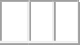 1996 թվականի մարտի 4-ի «Բնակչության բժշկական օգնության և սպասարկման մասին» ՀՕ-42 օրենք։Կառավարության 2002 թվականի դեկտեմբերի 5-ի N 1936-Ն որոշում:Կառավարության 2011 թվականի հուլիսի 14-ի N 1024-Ն որոշում:Առողջապահության նախարարի 2008 թվականի օգոստոսի 7-ի N-14-Ն և աշխատանքի և սոցիալական հարցերի նախարարի 2008 թվականի օգոստոսի 11-ի N-109-Ն համատեղ հրաման:Առողջապահության նախարարի 2021 թվականի դեկտեմբերի 6-ի N 88-Ն հրաման:Առողջապահության նախարարի 2008 թվականի սեպտեմբերի 24-ի N 17-Ն հրաման:Առողջապահության նախարարի 2007 թվականի   նոյեմբերի 26-ի N 1752-Ն հրաման:Առողջապահության  նախարարի 2006 թվականի մայիսի 26-ի և աշխատանքի և սոցիալական հարցերի նախարարի 2006 թվականի հունիսի 5-ի       N 580-Ն և N 100-Ն համատեղ հրաման:Կառավարության 2002 թվականի հունիսի 29-ի N 867 որոշում:Կառավարության 2014 թվականի դեկտեմբերի 25-ի N 1529-Ն որոշում։Տեսչական մարմնի ծառայող	 		Տնտեսավարող	 	(ստորագրությունը)	(ստորագրությունը)(N 3.10-րդ ստուգաթերթը խմբ. 07.04.22 N 433-Ն)ԲԺՇԿԱԿԱՆ ՕԳՆՈՒԹՅԱՆ ԵՎ ՍՊԱՍԱՐԿՄԱՆ ԲՆԱԳԱՎԱՌՈՒՄ ՌԻՍԿԻ ՎՐԱ ՀԻՄՆՎԱԾ ՍՏՈՒԳՈՒՄՆԵՐԻ ՍՏՈՒԳԱԹԵՐԹԵՐՀԱՅԱՍՏԱՆԻ  ՀԱՆՐԱՊԵՏՈՒԹՅԱՆ ԱՌՈՂՋԱՊԱՀԱԿԱՆ ԵՎ ԱՇԽԱՏԱՆՔԻ ՏԵՍՉԱԿԱՆ ՄԱՐՄԻՆՍտուգաթերթ N 3.11Դպրոց-նախադպրոցական, միջին մասնագիտական, բարձրագույն մասնագիտական ուսումնական հաստատությունների, մարզադպրոցների, տրանսպորտային հավաքակայանների վարորդների բուժզննման կետերում բժշկական օգնության և սպասարկման վերահսկողությունQ 86.21, 86.90 (ՏԳՏԴ)ՏԻՏՂՈՍԱԹԵՐԹ______________________________________     _______________________________________	          ___  _____________ Առողջապահական և աշխատանքի տեսչական մարմնի (ԱԱՏՄ) ստորաբաժանման անվանումը,                  հեռախոսահամարը,  գտնվելու  վայրը 	______________________________________                    			                          ____________________________________             ԱԱՏՄ-ի ծառայողի  պաշտոնը                                                           			                                ազգանունը, անունը, հայրանունը______________________________________                                                                _______________________________________                ԱԱՏՄ-ի ծառայողի պաշտոնը                                                                        		                                ազգանունը, անունը, հայրանունըՍտուգման սկիզբը (ամսաթիվը)` __20__թ._________________  ավարտը`	20 __ թ		 ___________________________________________________________________________		                Տնտեսավարող սուբյեկտի անվանումը,   	___________________________________________                   Հ Վ Հ Հ           	Պետական ռեգիստրի գրանցման համարը, ամսաթիվը _______________________________________________________________ 						 ____________________                                Տնտեսավարող սուբյեկտի գտնվելու վայրը, կայքի, էլեկտրոնային փոստի հասցեները                                 		  (հեռախոսահամարը)  	_______________________________________________________________ 						 ____________________                              Տնտեսավարող սուբյեկտի ղեկավարի կամ փոխարինող անձի ազգանունը, անունը, հայրանունը               		   (հեռախոսահամարը)Ստուգման հանձնարարագրի համարը` _______ տրված` ______________________ 20____թ.Ստուգման նպատակը, պարզաբանման ենթակա հարցերի համարները`  																								_____________________ՀԱՐՑԱՇԱՐՀՀ առողջապահական  և աշխատանքի տեսչական մարմնի կողմից կազմակերպություններում արտահիվանդանոցային բժշկական օգնության և սպասարկման նորմերի նվազագույն պահանջների կատարման նկատմամբ իրականացվող ստուգումներիԾանոթություններ*«*» Միջամտությունների կաբինետի և վիճակագրական ու մատենավարման ծառայությունների գործունեության համար սահմանված  տեխնիկական և մասնագիտական որակավորման պայմաններն ու պահանջներն իրականացվում են տվյալ բուժկետերի (բժշկի կաբինետ, բուժզննման կետեր) կաբինետներում, բացառությամբ մարզադպրոցների բուժկետերի:Տվյալ ստուգաթերթը կազմվել է հետևյալ նորմատիվ փաստաթղթի հիման վրա՝Կառավարության 2002 թվականի դեկտեմբերի 5-ի «Պոլիկլինիկաների (խառը, մեծահասակների և մանկական), առանձին մասնագիտացված կաբինետների, ընտանեկան բժշկի գրասենյակների, բժշկական ամբուլատորիաների, գյուղական առողջության կենտրոնների, բուժակ-մանկաբարձական կետերի, կանանց կոնսուլտացիաների և հիվանդանոցային (մասնագիտացված) բժշկական օգնության ու սպասարկման համար անհրաժեշտ տեխնիկական և  մասնագիտական որակավորման պահանջներն ու պայմանները հաստատելու մասին» N 1936-Ն որոշում:Առողջապահության նախարարի 2013 թվականի  հուլիսի  3-ի «Հայաստանի հանրապետությունում կիրառվող մի շարք բժշկական փաստաթղթերի ձևերը հաստատելու մասին» N 35-Ն հրաման:Տեսչական մարմնի ծառայող __________________			                      Տնտեսավորող  ___________________                                                        (ստորագրությունը)	                    				               (ստորագրությունը)ՀԱՅԱՍՏԱՆԻ ՀԱՆՐԱՊԵՏՈՒԹՅԱՆ ԱՌՈՂՋԱՊԱՀԱԿԱՆ ԵՎ ԱՇԽԱՏԱՆՔԻ ՏԵՍՉԱԿԱՆ ՄԱՐՄԻՆՍտուգաթերթ N 3.12Գյուղական բժշկական ամբուլատորիայում, գյուղական առողջության կենտրոնում, ընտանեկան ավագ բուժաշխատողի գրասենյակում, բուժակ-մանկաբարձական կետում իրականացվող բժշկական օգնության և սպասարկման վերահսկողություն Q 86.21 (ՏԳՏԴ)ՏԻՏՂՈՍԱԹԵՐԹԱռողջապահական և աշխատանքի տեսչական մարմնի (ԱԱՏՄ) ստորաբաժանման անվանումը	հեռախոսահամարը, գտնվելու վայրըԱԱՏՄ-ի ծառայողի պաշտոնը	ազգանունը, անունը, հայրանունըԱԱՏՄ-ի ծառայողի պաշտոնը	ազգանունը, անունը, հայրանունըՍտուգման սկիզբը (ամսաթիվը)`   20  թ. 	ավարտը`  20	թ	Տնտեսավարող սուբյեկտի անվանումը,Հ Վ Հ ՀՊետական ռեգիստրի գրանցման համարը, ամսաթիվըՏնտեսավարող սուբյեկտի գտնվելու վայրը, կայքի, էլեկտրոնային փոստի հասցեները (հեռախոսահամարը)Տնտեսավարող  սուբյեկտի ղեկավարի կամ  փոխարինող անձի ազգանունը, անունը, հայրանունը	(հեռախոսահամարը) Ստուգման հանձնարարագրի համարը` 	տրված` 	20 	թ.Ստուգման նպատակը, պարզաբանման ենթակա հարցերի համարները`  	ՀԱՐՑԱՇԱՐՀՀ առողջապահական և աշխատանքի տեսչական մարմնի կողմից գյուղական բժշկական ամբուլատորիայում, գյուղական առողջության կենտրոնում, ընտանեկան ավագ բուժաշխատողի գրասենյակում, բուժակ-մանկաբարձական կետում իրականացվող բժշկական օգնության և սպասարկման շրջանակներում իրավական նորմերի նվազագույն պահանջների կատարման նկատմամբ իրականացվող ստուգումներիԾանոթություններ*«*» Հանձնաժողովի կազմում ընդգրկվում են ամբուլատոր-պոլիկլինիկական բժշկական հաստատությունում տվյալ հիվանդին բուժող բժիշկը, ԱԱՊ ծառայություններ մատուցող բժիշկը, փորձաքննության գծով տնօրենի տեղակալը, իսկ այդ պաշտոնի բացակայության դեպքում` ամբուլատոր-պոլիկլինիկական բժշկական հաստատության տնօրենը:Նշում 1*ԱՌԱՋԻՆ ԲԺՇԿԱԿԱՆ ՕԳՆՈՒԹՅԱՆ ՊԱՀԱՐԱՆ` ԱՆՀԵՏԱՁԳԵԼԻ ԲԺՇԿԱԿԱՆ ՕԳՆՈՒԹՅԱՆ ՀԱՎԱՔԱԾՈՒՈՎԲժշկական լարանԱսեղնաբռնիչԱսեղներՎիրակապական թելերՍկալպելի բռնակՈւնելիներՄկրատՍկալպելՍտերիլ բինտՀիգրոսկոպիկ բամբակՀակաշոկային պրեպարատներ:Նշում 2*ՀԻՄՆԱԿԱՆ, ՆԱԽԱՊԱՏՐԱՍՏԱԿԱՆ ԵՎ ՀԱՏՈՒԿ ԽՄԲԵՐԻ ԲԺՇԿԱԿԱՆ ԲՆՈՒԹԱԳԻՐԸ ԵՎ ԴՐԱՆՑԻՑ ՅՈՒՐԱՔԱՆՉՅՈՒՐԻ ՀԱՄԱՐ ՖԻԶԻԿԱԿԱՆ ԾԱՆՐԱԲԵՌՆՎԱԾՈՒԹՅԱՆ ԹՈՒՅԼԱՏՐԵԼԻ ԾԱՎԱԼՆԵՐԸՆշում 3*ՀԵՐՁՈՒՄԻՑ ՀՐԱԺԱՐՎԵԼՆ ԱՐԳԵԼՎՈՒՄ ԷԵրբ պարտադիր են հերձումները, մասնավորապես՝երբ հիվանդը մահացել է հիվանդանոցային հաստատություն ընդունվելուց հետո՝ առաջին 24 ժամվա ընթացքում,վարակիչ հիվանդությունների կամ դրանց առկայության կասկածի դեպքում,չարորակ նորագոյացություններից մահվան դեպքերում, երբ բացակայում է ախտորոշման հյուսվածքաբանական հաստատումը (վերիֆիկացիան),շուրջծննդյան (պերինատալ) մահացության դեպքում,հղիների, ծննդկանների և ծննդաբերների մահվան (մայրական մահացության) դեպքերում,Հայաստանի Հանրապետության կառավարության հաստատած` շրջապատի համար վտանգ ներկայացնող հիվանդությունների ցանկում ընդգրկված հիվանդություններից որևէ մեկի հետևանքով անձի մահվան դեպքում,հանկարծամահության դեպքում՝ անկախ տարիքից և մահը վրա հասնելու պայմաններից, եթե առկա է մահացածի ընտանիքի անդամների կամ մահացածի մշտական բնակության վայրի համայնքի ղեկավարի բողոքը.երբ անհրաժեշտ է դատաբժշկական փորձաքննությունը կատարել հերձման միջոցով, մասնավորապես՝երբ մահացածի անձը ճանաչված չէ,երբ ախտորոշումը հայտնի չէ, ընդ որում` անկախ տարիքից և բժշկական հաստատությունում գտնվելու տևողությունից,երբ բժշկական անձնակազմի նկատմամբ բողոք է ներկայացվել իրավապահ մարմիններ,բռնի մահվան դեպքում՝ սպանություն, ինքնասպանություն, ինչպես նաև դժբախտ պատահարի դեպքում (մեխանիկական վնասվածքներ, մեխանիկական շնչահեղձություն, թունավորումներ, էլեկտրահարություն, ծայրահեղ բարձր ջերմաստիճանի, ճառագայթային էներգիայի ազդեցություն),բռնի մահվան կասկածի դեպքում՝ անկախ պայմաններից և մահը վրա հասնելու պահից,մանկասպանության կասկածի դեպքում,Հայաստանի Հանրապետության օրենսդրությամբ սահմանված կարգի խախտմամբ՝ հղիության արհեստական ընդհատման (աբորտ) դեպքում:Նշում 4 *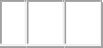 Առողջապահության նախարարի 2021 թվականի դեկտեմբերի 6-ի N 88-Ն հրամանի 1-ին կետով հաստատված փաստաթղթերը վարվում և (կամ) տրամադրվում են էլեկտրոնային կամ թղթային տարբերակով՝ բացառությամբ 1-ին կետի 5-րդ և 14-րդ ենթակետերով հաստատված փաստաթղթերի, որոնք վարվում են միայն էլեկտրոնային տարբերակով:Տվյալ ստուգաթերթը կազմվել է հետևյալ նորմատիվ իրավական ակտերի հիման վրա՝«Բնակչության բժշկական օգնության և սպասարկման մասին» ՀՀ օրենք.Կառավարության 2002 թվականի դեկտեմբերի 5-ի N 1936-Ն որոշում.Կառավարության 2004 թվականի ապրիլի 8-ի N 539-Ն որոշում.Կառավարության 2011 թվականի հուլիսի 14-ի N 1024-Ն որոշում.Առողջապահության նախարարի 2021  թվականի  դեկտեմբերի 06-ի N  88-Ն հրաման.Առողջապահության նախարարի 2008  թվականի սեպտեմբերի 24-ի N  17-Ն հրաման.Առողջապահության նախարարի 2007 թվականի նոյեմբերի 26-ի N 1752-Ն հրաման.Առողջապահության նախարարի 2006 թվականի սեպտեմբերի 22-ի N 1075-Ն հրաման.Առողջապահության նախարարի 2014 թվականի մայիսի 6-ի N 16-Ն հրաման.Առողջապահության նախարարի 2008 թվականի օգոստոսի 7-ի N-14-Ն և աշխատանքի և սոցիալական հարցերի նախարարի 2008 թվականի օգոստոսի 11-ի N-109-Ն համատեղ հրաման:Տեսչական մարմնի ծառայող 		Տնտեսավարող  	(ստորագրությունը)							   (ստորագրությունը)	(N 3.12-րդ ստուգաթերթը խմբ. 14.07.22 N 1054-Ն)ԲԺՇԿԱԿԱՆ ՕԳՆՈՒԹՅԱՆ ԵՎ ՍՊԱՍԱՐԿՄԱՆ ԲՆԱԳԱՎԱՌՈՒՄ ՌԻՍԿԻ ՎՐԱ ՀԻՄՆՎԱԾ ՍՏՈՒԳՈՒՄՆԵՐԻ ՍՏՈՒԳԱԹԵՐԹՀԱՅԱՍՏԱՆԻ ՀԱՆՐԱՊԵՏՈՒԹՅԱՆ ԱՌՈՂՋԱՊԱՀԱԿԱՆ ԵՎ ԱՇԽԱՏԱՆՔԻ ՏԵՍՉԱԿԱՆ ՄԱՐՄԻՆՍտուգաթերթ N 3.13Լաբորատոր-գործիքային ախտորոշիչ հետազոտությունների իրականացման վերահսկողություն Q 86.10, 86.21, 86.90 (ՏԳՏԴ)ՏԻՏՂՈՍԱԹԵՐԹԱռողջապահական և աշխատանքի տեսչական մարմնի (ԱԱՏՄ)  ստորաբաժանման անվանումը,	հեռախոսահամարը, գտնվելու վայրըԱԱՏՄ-ի ծառայողի  պաշտոնը	ազգանունը, անունը, հայրանունըԱԱՏՄ-ի ծառայողի պաշտոնը	ազգանունը, անունը, հայրանունըՍտուգման սկիզբը (ամսաթիվը)`    20   թ.	ավարտը` 	20	թ	Տնտեսավարող սուբյեկտի անվանումը,Հ Վ Հ ՀՊետական ռեգիստրի գրանցման համարը, ամսաթիվըՏնտեսավարող սուբյեկտի գտնվելու վայրը, կայքի, էլեկտրոնային փոստի հասցեները	(հեռախոսահամարը)Տնտեսավարող սուբյեկտի ղեկավարի կամ փոխարինող անձի ազգանունը, անունը, հայրանունը	(հեռախոսահամարը) Ստուգման հանձնարարագրի համարը` 	տրված` 	20 	թ.Ստուգման նպատակը, պարզաբանման ենթակա հարցերի համարները`  	ՀԱՐՑԱՇԱՐԱռողջապահական և աշխատանքի տեսչական մարմնի կողմից կազմակերպություններում լաբորատոր-գործիքային ախտորոշիչ հետազոտությունների իրականացմանԾանոթություններ*«*» Կլինիկական (կետ 7), կենսաքիմիական (բիոքիմիական) (կետ 9), շճաբանական (սերոլոգիական) (կետ13), իմունաբանական (կետ11) լաբորատորիաները կարող են տեղակայված լինել միևնույն սենքում` առանձին աշխատատեղերով, համապատասխան սարքավորումներով և գործիքային հագեցվածությամբ: Այդ լաբորատորիաների սարքավորումներն ու գործիքները, որոնք տեխնիկական հագեցվածությունում կրկնվում են, կարող են միևնույն սենքում կիրառվել մեկ օրինակով:«**» Մանրէաբանական (կետ 1.49), մակաբուծաբանական (կետ 1.51), վիրուսաբանական (կետ 1.50) լաբորատորիաները գործունեության իրականացման միևնույն հասցեում տեղակայված լինելու դեպքում՝ այդ լաբորատորիաների սարքավորումներն ու գործիքները, որոնք տեխնիկական հագեցվածության պահանջներում կրկնվում են (թորման սարք, դեիոնիզացնող սարք, pH-մետր, թերմոստատ, արեոմետր, իմունաֆերմենտային վերլուծիչ), կարող են կիրառվել մեկ օրինակով և շահագործվել՝ ապահովելով աշխատանքի և/կամ կենսանվտանգության պահանջների կատարումը: Նույն լաբորատորիաներում առկա՝ շարժական (ոչ ստացիոնար) բնութագրով սարքերը (մանրէասպան լամպ, ջերմաչափ, կշեռք (ոչ անալիտիկ) կարող են տեղափոխվել և շահագործվել տարբեր սենքերում՝ պատշաճ ախտահանումից հետո՝ ևս կարող են կիրառվել մեկ օրինակով: Նշված լաբորատորիաներում սարքերի լրակազմի պահանջը կարելի է կրճատել՝ ելնելով տվյալ տեսակի հետազոտությունը չիրականացնելու փաստից:«***»Բջջաբանական (կետ 15) և հյուսվածքաբանական (կետ 17) լաբորատորիաները կարող են տեղակայված լինել միևնույն սենքում` առանձին աշխատատեղերով, համապատասխան սարքավորումներով և գործիքային հագեցվածությամբ: Այդ լաբորատորիաների սարքավորումներն ու գործիքները, որոնք տեխնիկական հագեցվածությունում կրկնվում են, կարող են միևնույն սենքում կիրառվել մեկ օրինակով:«****» Այցելուների սանհանգույցը պարտադիր է միայն մեզի և կղանքի նմուշներ ընդունող և հետազոտող լաբորատորիաների համար«*****»	Կենսանվտանգության պահարան II դասի (քանակն ըստ հետազոտական սենյակների), *ԱՀԿ դասակարգման 1-2 խմբի ախտածնության մանրէների	հետ աշխատանքի դեպքում ԿԱՊ չի պարտադրվում (WHO Laboratory biosafery manual)՝ բացառությամբ աէրոզոլների առաջացման հավանականությամբ գործողություններիՆշում 1*ԱՌԱՋԻՆ ԲԺՇԿԱԿԱՆ ՕԳՆՈՒԹՅԱՆ ՊԱՀԱՐԱՆ` ԱՆՀԵՏԱՁԳԵԼԻ ԲԺՇԿԱԿԱՆ ՕԳՆՈՒԹՅԱՆ ՀԱՎԱՔԱԾՈՒՈՎԲժշկական լարանԱսեղնաբռնիչԱսեղներՎիրակապական թելերՍկալպելի բռնակՈւնելիներՄկրատՍկալպելՍտերիլ բինտՀիգրոսկոպիկ բամբակՀակաշոկային պրեպարատներ:Նշում 2*Սույն գործողությունը չի տարածվում լաբորատոր ախտորոշիչ հետազոտությունների արդյունքների տվյալները գեներացնող ժամանակակից լաբորատոր-ախտորոշիչ սարքերով հագեցված լաբորատոր-ախտորոշիչ բժշկական օգնություն և սպասարկում իրականացնող բժշկական կազմակերպությունների նկատմամբ:Նշում 3*ՊՇՌ մեթոդը կարող է կիրառվել բժշկական հաստատության կողմից` բժշկական օգնության և սպասարկման լաբորատոր-ախտորոշիչ կամ վիրուսաբանական, կամ մանրէաբանական, կամ մակաբուծաբանական, կամ գենետիկական տեսակներով լիցենզիայի առկայության դեպքում:Նշում 4*ՊՇՌ մեթոդի կիրառմամբ` լաբորատորիայի կառուցվածքի ու կահավորման վերոնշյալ պահանջները վերաբերում են նաև հիվանդանոցային` լաբորատորախտորոշիչ` վիրուսաբանական, մանրէաբանական, մակաբուծաբանական, գենետիկական տեսակներին:Ստուգաթերթը պատրաստվել է հետևյալ նորմատիվ փաստաթղթերի հիման վրա`«Բնակչության բժշկական օգնության և սպասարկման մասին» 1996 թվականի մարտի 4-ի ՀՕ-42 օրենք:Կառավարության 2002 թվականի դեկտեմբերի 5-ի N 1936-Ն որոշում:Առողջապահության նախարարի 2013 թվականի նոյեմբերի 25-ի N 76-Ն հրաման: 4.Կառավարության 2002 թվականի հունիսի 29-ի N 867 որոշում:Տեսչական մարմնի ծառայող 		Տնտեսավարող	(ստորագրությունը)	(ստորագրությունը)(N 3.13-րդ ստուգաթերթը խմբ. 23.06.22 N 927-Ն)ԲԺՇԿԱԿԱՆ ՕԳՆՈՒԹՅԱՆ ԵՎ ՍՊԱՍԱՐԿՄԱՆ ԲՆԱԳԱՎԱՌՈՒՄ ՌԻՍԿԻ ՎՐԱ ՀԻՄՆՎԱԾ ՍՏՈՒԳՈՒՄՆԵՐԻ ՍՏՈՒԳԱԹԵՐԹԵՐՀԱՅԱՍՏԱՆԻ  ՀԱՆՐԱՊԵՏՈՒԹՅԱՆ ԱՌՈՂՋԱՊԱՀԱԿԱՆ ԵՎ ԱՇԽԱՏԱՆՔԻ ՏԵՍՉԱԿԱՆ ՄԱՐՄԻՆՍտուգաթերթ N 3.14Արտահիվանդանոցային մանկաբարձագինեկոլոգիական  բժշկական օգնության և սպասարկման վերահսկողությունQ 86.21, 86.22 (ՏԳՏԴ)ՏԻՏՂՈՍԱԹԵՐԹ______________________________________     _____________________________________________		___________________________  Առողջապահական և աշխատանքի տեսչական մարմնի (ԱԱՏՄ) ստորաբաժանման անվանումը,         	     հեռախոսահամարը, գտնվելու  վայրը_________________________________________________________________                              _______________________________________________               ԱԱՏՄ-ի ծառայողի  պաշտոնը                                                                   			     	  ազգանունը, անունը, հայրանունը________________________________________________________________	    	         _______________________________________________                ԱԱՏՄ-ի ծառայողի պաշտոնը                                                                          			   ազգանունը, անունը, հայրանունըՍտուգման սկիզբը (ամսաթիվը)` __20__թ._________________  ավարտը`	20 __ թ		 ___________________________________________________________________________		                Տնտեսավարող սուբյեկտի անվանումը,   ___________________________________________                   Հ Վ Հ Հ           Պետական ռեգիստրի գրանցման համարը, ամսաթիվը _______________________________________________________________ 						 ____________________                                Տնտեսավարող սուբյեկտի գտնվելու վայրը, կայքի, էլեկտրոնային փոստի հասցեները                                 		  (հեռախոսահամարը)  _______________________________________________________________ 						 ____________________                              Տնտեսավարող սուբյեկտի ղեկավարի կամ փոխարինող անձի ազգանունը, անունը, հայրանունը               		   (հեռախոսահամարը)Ստուգման հանձնարարագրի համարը` _______ տրված` ______________________ 20____թ.Ստուգման նպատակը, պարզաբանման ենթակա հարցերի համարները`  				_______________				____________________________________________________________________________																			_____________________________		        ՀԱՐՑԱՇԱՐՀՀ առողջապահական և աշխատանքի տեսչական մարմնի կողմից կազմակերպություններում արտահիվանդանոցային մանկաբարձագինեկոլոգիական բժշկական օգնության և սպասարկման նորմերի նվազագույն պահանջների կատարման նկատմամբ իրականացվող ստուգումներիՏվյալ ստուգաթերթը կազմվել է հետևյալ նորմատիվ փաստաթղթերի հիման վրա՝«Բնակչության բժշկական օգնության և սպասարկման մասին»  օրենք:Կառավարության 2002 թվականի դեկտեմբերի 5-ի «Պոլիկլինիկաների (խառը, մեծահասակների և մանկական), առանձին մասնագիտացված կաբինետների, ընտանեկան բժշկի գրասենյակների, բժշկական ամբուլատորիաների, գյուղական առողջության կենտրոնների, բուժակ-մանկաբարձական կետերի, կանանց կոնսուլտացիաների և հիվանդանոցային (մասնագիտացված) բժշկական օգնության ու սպասարկման համար անհրաժեշտ տեխնիկական և  մասնագիտական որակավորման պահանջներն ու պայմանները հաստատելու մասին» N 1936-Ն որոշում:Կառավարության 2011թ․ հուլիսի 14-ի «Ժամանակավոր անաշխատունակության և մայրության նպաստների մասին»    1024-Ն որոշում:Առողջապահության նախարարի 2008 թ. օգոստոսի 7-ի  «Բժշկական հաստատությունները ժամանակավոր անաշխատունակության թերթիկների ձևաթղթերով ապահովելու կարգը, ժամանակավոր անաշխատունակության թերթիկները լրացնելու և քաղաքացիներին տրամադրելու հետ կապված բժշկական հաստատության ներքին ընթացակարգը հաստատելու մասին»  N 14-Ն  և  ԱՍՆ 2008 թ օգոստոսի 11-ի N 109-Ն  համատեղ հրաման:Առողջապահության նախարարի 2014 թ մայիսի 6-ի «Կանանց կոնսուլտացիայում կիրառվող առանձին փաստաթղթերի ձևեր հաստատելու մասին» N 16-Ն հրաման:Առողջապահության նախարարի 2015 թ. ապրիլի 11-ի «Պետության կողմից երաշխավորված անվճար և արտոնյալ պայմաններով բժշկական օգնություն ու սպասարկում ստանալու ուղեգրի լրացման կարգը, Հայաստանի Հանրապետության առողջապահության նախարարության կողմից բժշկական կազմակերպությանը կամ մարմնին կամ հանձնաժողովին հատկացվող ուղեգրերի ձևաթղթերի գրանցամատյանի, բժշկական կազմակերպության կամ մարմնի կամ հանձնաժողովի կողմից տրամադրվող պետության կողմից երաշխավորված անվճար և արտոնյալ պայմաններով բժշկական օգնություն ու սպասարկում ստանալու ուղեգրերը հաշվառելու նպատակով վարվող գրանցամատյանի, պետության կողմից երաշխավորված անվճար և արտոնյալ պայմաններով բժշկական օգնություն ու սպասարկում ստանալու ուղեգրերի տրամադրման, խոտանված և դեռևս չօգտագործված ուղեգրերի ձևաթղթերի վերաբերյալ ամփոփ տեղեկանքի ձևերը հաստատելու մասին» N 13-Ն հրաման:Առողջապահության նախարարի 2006 թ. մայիսի 26-ի աշխատանքի և սոցիալական  հարցերի նախարարի 2006 թ. հունիսի 5-ի «Բժշկական հաստատությունների կողմից անձանց բժշկասոցիալական փորձաքննության ուղեգրման կարգը և տրվող ուղեգրի ձևերը հաստատելու մասին  N 580-Ն և N 100-Ն համատեղ հրաման: Առողջապահության նախարարի 2007թ. նոյեմբերի 26-ի «Մեծահասակի ամբուլատոր բժշկական քարտի, երեխաների բժշկական հսկողության ամբուլատոր քարտերի, նորածնի փոխանակման քարտի և նախածննդային պատրոնաժի թերթիկի ձևերը հաստատելու մասին N 1752-Ն հրաման:Տեսչական մարմնի ծառայող __________________			                          Տնտեսավորող  ___________________                                                     (ստորագրությունը)	                          		                                   (ստորագրությունը) ԲԺՇԿԱԿԱՆ ՕԳՆՈՒԹՅԱՆ ԵՎ ՍՊԱՍԱՐԿՄԱՆ ԲՆԱԳԱՎԱՌՈՒՄ ՌԻՍԿԻ ՎՐԱ ՀԻՄՆՎԱԾ ՍՏՈՒԳՈՒՄՆԵՐԻ ՍՏՈՒԳԱԹԵՐԹԵՐՀԱՅԱՍՏԱՆԻ  ՀԱՆՐԱՊԵՏՈՒԹՅԱՆ ԱՌՈՂՋԱՊԱՀԱԿԱՆ ԵՎ ԱՇԽԱՏԱՆՔԻ ՏԵՍՉԱԿԱՆ ՄԱՐՄԻՆՍտուգաթերթ N 3.15Շտապ և անհետաձգելի բժշկական օգնության և սպասարկման վերահսկողությունQ 86.22, 86.90 (ՏԳՏԴ)ՏԻՏՂՈՍԱԹԵՐԹ______________________________________     _____________________________________________	                ____________________________  Առողջապահական և աշխատանքի տեսչական մարմնի (ԱԱՏՄ) ստորաբաժանման անվանումը,                  հեռախոսահամարը, գտնվելու  վայրը_________________________________________________________________                              ___________________________________________________               ԱԱՏՄ-ի ծառայողի  պաշտոնը                                                                   	              	                  ազգանունը, անունը, հայրանունը________________________________________________________________     	     ___________________________________________________                ԱԱՏՄ-ի ծառայողի պաշտոնը                                                                                      	                 ազգանունը, անունը, հայրանունըՍտուգման սկիզբը (ամսաթիվը)` __20__թ._________________  ավարտը`	20 __ թ		 ___________________________________________________________________________		                Տնտեսավարող սուբյեկտի անվանումը,   ___________________________________________                   Հ Վ Հ Հ           Պետական ռեգիստրի գրանցման համարը, ամսաթիվը _______________________________________________________________ 						 ____________________                                Տնտեսավարող սուբյեկտի գտնվելու վայրը, կայքի, էլեկտրոնային փոստի հասցեները                                 		  (հեռախոսահամարը)  _______________________________________________________________ 						 ____________________                              Տնտեսավարող սուբյեկտի ղեկավարի կամ փոխարինող անձի ազգանունը, անունը, հայրանունը               		   (հեռախոսահամարը)Ստուգման հանձնարարագրի համարը` _______ տրված` ______________________ 20____թ.Ստուգման նպատակը, պարզաբանման ենթակա հարցերի համարները`  																											ՀԱՐՑԱՇԱՐՀՀ առողջապահական և աշխատանքի տեսչական մարմնի կողմից կազմակերպություններում շտապ և անհետաձգելի բժշկական օգնության նորմերի նվազագույն պահանջների կատարման նկատմամբ իրականացվող ստուգումներիԾանոթություններ*Նշում 1*Ց Ա Ն ԿՇՏԱՊ ԲԺՇԿԱԿԱՆ ՕԳՆՈՒԹՅԱՆ ՄԵՔԵՆԱՆԵՐԻ ԴԵՂԱՐԿՂԻ ՄԵՋ ՊԱՐՏԱԴԻՐ ՆԵՐԱՌՎՈՂ ԴԵՂԵՐԻՏվյալ ստուգաթերթը կազմվել է հետևյալ նորմատիվ իրավական ակտերի հիման վրա՝«Բնակչության բժշկական օգնության և սպասարկման մասին» 1996 թվականի մարտի 4-ի ՀՕ-42 օրենք։ Կառավարության 2002 թվականի դեկտեմբերի 5-ի «Պոլիկլինիկաների (խառը, մեծահասակների և մանկական), առանձին մասնագիտացված կաբինետների, ընտանեկան բժշկի գրասենյակների, բժշկական ամբուլատորիաների, գյուղական առողջության կենտրոնների, բուժակ-մանկաբարձական կետերի, կանանց կոնսուլտացիաների և հիվանդանոցային (մասնագիտացված) բժշկական օգնության ու սպասարկման համար անհրաժեշտ տեխնիկական և մասնագիտական որակավորման պահանջներն ու պայմանները հաստատելու մասին» N 1936-Ն որոշում: Առողջապահության նախարարի 2013 թվականի հուլիսի 24-ի «Պետության կողմից երաշխավորված անվճար բժշկական օգնության և սպասարկման շրջանակներում բնակչությանը ցուցաբերվող շտապ բժշկական օգնության տրամադրման չափորոշիչը, շտապ բժշկական օգնության կանչի թերթիկի ձևը, իրազեկման թերթիկի ձևը, շտապ բժշկական օգնության դիսպետչերի գործառույթների նկարագիրը հաստատելու մասին» N 39-Ն հրաման:Տեսչական մարմնի ծառայող __________________			                          Տնտեսավորող  ___________________                                                           (ստորագրությունը)	                    				                                   (ստորագրությունը) ԲԺՇԿԱԿԱՆ ՕԳՆՈՒԹՅԱՆ ԵՎ ՍՊԱՍԱՐԿՄԱՆ ԲՆԱԳԱՎԱՌՈՒՄ ՌԻՍԿԻ ՎՐԱ ՀԻՄՆՎԱԾ ՍՏՈՒԳՈՒՄՆԵՐԻ ՍՏՈՒԳԱԹԵՐԹԵՐ ՀԱՅԱՍՏԱՆԻ  ՀԱՆՐԱՊԵՏՈՒԹՅԱՆԱՌՈՂՋԱՊԱՀԱԿԱՆ ԵՎ ԱՇԽԱՏԱՆՔԻ ՏԵՍՉԱԿԱՆ ՄԱՐՄԻՆՍտուգաթերթ N 3․16Գովազդի թույլտվության նորմերի նվազագույն պահանջների կատարման նկատմամբ վերահսկողություն Q  86, 87   (ՏԳՏԴ)ՏԻՏՂՈՍԱԹԵՐԹԱռողջապահական և աշխատանքի տեսչական մարմնի (ԱԱՏՄ) ստորաբաժանման անվանումը, հեռախոսահամարը, գտնվելու վայրըԱԱՏՄ-ի ծառայողի  պաշտոնը	ազգանունը, անունը, հայրանունըԱԱՏՄ-ի ծառայողի պաշտոնը	ազգանունը, անունը, հայրանունըՍտուգման սկիզբը (ամսաթիվը)`    20__թ.	ավարտը` 	20	թ	Տնտեսավարող սուբյեկտի անվանումըՀ Վ Հ ՀՊետական ռեգիստրի գրանցման համարը, ամսաթիվըՏնտեսավարող սուբյեկտի գտնվելու վայրը, կայքի, էլեկտրոնային փոստի հասցեները	(հեռախոսահամարը)Տնտեսավարող սուբյեկտի  ղեկավարի կամ  փոխարինող անձի  ազգանունը, անունը, հայրանունը	(հեռախոսահամարը) Ստուգման հանձնարարագրի համարը` 	տրված` 	20 	թ.Ստուգման նպատակը, պարզաբանման ենթակա հարցերի համարները`  	Հ Ա Ր Ց Ա Շ Ա ՐՀՀ առողջապահական և աշխատանքի տեսչական մարմնի կողմից կազմակերպություններում բժշկական օգնության և սպասարկման գովազդի թույլտվության նորմերի նվազագույն պահանջների կատարման նկատմամբ իրականացվող ստուգումներիՏվյալ ստուգաթերթը կազմվել է հետևյալ նորմատիվ իրավական ակտերի հիման վրա՝1․ «Բնակչության բժշկական օգնության և սպասարկման մասին» ՀՀ օրենք.«Գովազդի մասին» ՀՀ օրենք.ՀՀ կառավարության 2015 թվականի նոյեմբերի 26-ի N 1422-Ն որոշում.ՀՀ կառավարության 2002 թվականի դեկտեմբերի 5-ի N 1936-Ն որոշում։Տեսչական մարմնի ծառայող՝ 		Տնտեսավարող՝   	(ստորագրությունը)	(ստորագրությունը)ԲԺՇԿԱԿԱՆ ՕԳՆՈՒԹՅԱՆ ԵՎ ՍՊԱՍԱՐԿՄԱՆ ԲՆԱԳԱՎԱՌՈՒՄ ՌԻՍԿԻ ՎՐԱ ՀԻՄՆՎԱԾ ՍՏՈՒԳՈՒՄՆԵՐԻ ՍՏՈՒԳԱԹԵՐԹՀԱՅԱՍՏԱՆԻ ՀԱՆՐԱՊԵՏՈՒԹՅԱՆ ԱՌՈՂՋԱՊԱՀԱԿԱՆ ԵՎ ԱՇԽԱՏԱՆՔԻ ՏԵՍՉԱԿԱՆ ՄԱՐՄԻՆՍտուգաթերթ N 3.17ԿԱԼԱՆԱՎՈՐՎԱԾ ԱՆՁԱՆՑ ԵՎ ԴԱՏԱՊԱՐՏՅԱԼՆԵՐԻ ՀԱՄԱՐ ՍՏԵՂԾՎԱԾ ԲԺՇԿԱԿԱՆ ԿԱԶՄԱԿԵՐՊՈՒԹՅՈՒՆՆԵՐԻ ԿՈՂՄԻՑ ՏՐԱՄԱԴՐՎՈՂ ԲԺՇԿԱԿԱՆ ՕԳՆՈՒԹՅԱՆ ՈՒ ՍՊԱՍԱՐԿՄԱՆ ԲՆԱԳԱՎԱՌԻ ՎԵՐԱՀՍԿՈՂՈՒԹՅՈՒՆQ 86.21, Q 86.22 Q 86.23 (ՏԳՏԴ)ՏԻՏՂՈՍԱԹԵՐԹ 	_Առողջապահական և աշխատանքի տեսչական մարմնի (ԱԱՏՄ) ստորաբաժանման անվանումը,	հեռախոսահամարը, գտնվելու վայրըԱԱՏՄ-ի ծառայողի պաշտոնը	ազգանունը, անունը, հայրանունըԱԱՏՄ-ի ծառայողի պաշտոնը	ազգանունը, անունը, հայրանունըՍտուգման սկիզբը (ամսաթիվը)`    20   թ. 	ավարտը`  20	թ.	Տնտեսավարող սուբյեկտի անվանումը,Հ Վ Հ ՀՊետական ռեգիստրի գրանցման համարը, ամսաթիվըՏնտեսավարող սուբյեկտի գտնվելու վայրը, կայքի, էլեկտրոնային փոստի հասցեները (հեռախոսահամարը)Տնտեսավարող սուբյեկտի ղեկավարի կամ փոխարինող անձի ազգանունը, անունը, հայրանունը (հեռախոսահամարը)Ստուգման հանձնարարագրի համարը` 	տրված` 	20 	թ.Ստուգման նպատակը, պարզաբանման ենթակա հարցերի համարները`  	ՀԱՐՑԱՇԱՐԱռողջապահական և աշխատանքի տեսչական մարմնի կողմից քրեակատարողական հիմնարկներում բժշկական օգնության և սպասարկման նորմերի պահանջների կատարման նկատմամբ իրականացվող ստուգումներիՏվյալ ստուգաթերթը կազմվել է հետևյալ նորմատիվ իրավական ակտերի հիման վրա՝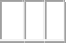 «Բնակչության բժշկական օգնության և սպասարկման մասին» օրենք:Կառավարության 2002 թվականի դեկտեմբերի 5-ի N 1936–Ն որոշում:Տեսչական մարմնի ծառայող 		Տնտեսավարող  						(ստորագրությունը)								(ստորագրությունը)(N 3.17-րդ ստուգաթերթը լրաց. 21.07.22 N 1106-Ն)(հավելվածը լրաց. 27.08.20 N 1437-Ն, 27.05.21 N 861-Ն, խմբ. 07.04.22 N 433-Ն, 26.05.22 N 748-Ն, 23.06.22 N 927-Ն, 14.07.22 N 1054-Ն, լրաց. 21.07.22 N 1106-Ն, խմբ. 01.09.22 N 1364-Ն)ՀԱՅԱՍՏԱՆԻ  ՀԱՆՐԱՊԵՏՈՒԹՅԱՆ    ՎԱՐՉԱՊԵՏԻ ԱՇԽԱՏԱԿԱԶՄԻ             				      ՂԵԿԱՎԱՐ						         		 Է. ԱՂԱՋԱՆՅԱՆՀՀՏԵՂԵԿԱՏՎԱԿԱՆ ՀԱՐՑԵՐՊԱՏԱՍԽԱՆԳործունեության տեսակները, լիցենզիան/ներըՏնտեսավարող սուբյեկտի գործունեության իրականացման վայրը և կոնտակտային տվյալներըՄահճակալային հագեցվածությունըԲուժաշխատողների թիվը՝ԱվագՄիջինNNՀարցՀղում նորմատիվ ակտինայոոչչ/պԿշիռՍտուգմանմեթոդՄեկնաբանություններԿազմակերպությունն ունի բժշկական օգնության տեսակների իրականացման թույլտվություն՝ լիցենզիա:«Բնակչության բժշկական օգնության և սպասարկման մասին» օրենք, hոդված 18, մաս 1-ին, Առողջապահության նախարարի 2017թ. հոկտեմբերի 27-ի N 45-Ն հրաման, hավելված, կետ 35ՓաստաթղթայինԿազմակերպության և պացիենտի, կամ նրա օրինական ներկայացուցչի միջև կնքվում է բժշկական ծառայությունների տրամադրման պայմանագիր:Առողջապահության նախարարի 2017թ. հոկտեմբերի 27-ի N 45-Ն հրաման, hավելված, կետ 42Փաստաթղթային18 տարեկան և բարձր տարիքի պացիենտի վարման համար պալիատիվ բժշկական օգնության և սպասարկման շրջանակներում կիրառվում է հաստատված ձևաչափի «Պալիատիվ բժշկական օգնության և սպասարկման շրջանակներում կիրառվող 18 տարեկան և բարձր տարիքի պացիենտի վարման քարտ»:Առողջապահության նախարարի 2017թ. հոկտեմբերի 27-ի N 45-Ն հրաման, hավելված, կետ 10, հավելվածի ձև3ՓաստաթղթայինՊալիատիվ բժշկական օգնությունն ու սպասարկումն իրականացվում է շաբաթական 7 օր, 24 ժամ սկզբունքով։Առողջապահության նախարարի 2017թ. հոկտեմբերի 27-ի N 45-Ն հրաման, hավելված, կետ 111Փաստաթղթային5.Առողջության առաջնային պահպանման հաստատությունում պալիատիվ բուժօգնության ծառայությունները մատուցվում են տվյալ հաստատության աշխատանքային ժամերի ընթացքում՝ բազմամասնագիտական թիմի կողմից, այդ թվում նաև տնային կանչերի միջոցով։Առողջապահության նախարարի 2017թ. հոկտեմբերի 27-ի N 45-Ն հրաման, hավելված, կետ 113Փաստաթղթային     6.Առողջության առաջնային պահպանման հաստատությունների մասնագետները պալիատիվ բուժօգնության կարիք ունեցող պացիենտին ուղեգրում են պալիատիվ բժշկական օգնության և սպասարկման կաբինետ:Առողջապահության նախարարի 2017թ. հոկտեմբերի 27-ի N 45-Ն հրաման, hավելված, կետ 171Փաստաթղթային     7.Պալիատիվ բժշկական օգնության և սպասարկման կաբինետը հագեցած է կադրերովԱռողջապահության նախարարի 2017թ. հոկտեմբերի 27-ի N 45-Ն հրաման, hավելված, կետ 19    7.1Բժիշկ՝ վերջին 5 տարվա ընթացքում պալիատիվ բուժօգնության վերաբերյալ վերապատրաստման առկայությամբ։5Փաստաթղթային    7.2Բուժքույր՝ վերապատրաստման առկայությամբ։5Փաստաթղթային8.Պալիատիվ բժշկական օգնության և սպասարկման կաբինետի բազմամասնագիտական թիմը պացիենտի և նրա ընտանիքի հետ մշակում և առնվազն ամիսը մեկ անգամ վերանայում է պալիատիվ բուժօգնության և խնամքի անհատականացված պլանը (այսուհետ` պլան), որում ամրագրվում է պացիենտի և ընտանիքի համաձայնությունը և ստորագրվում պացիենտի կամ իր անկարողության դեպքում օրինական ներկայացուցչի կողմից:Առողջապահության նախարարի 2017թ. հոկտեմբերի 27-ի N 45-Ն հրաման, hավելված, կետ 254Փաստաթղթային9.Պալիատիվ մասնագիտացված հիվանդանոցային բժշկական օգնության և սպասարկման անհրաժեշտության դեպքում ամբուլատոր բժշկական քարտում կատարվում է գրառում և տրամադրվում է քաղվածք ամբուլատոր բժշկական քարտից:Առողջապահության նախարարի 2017թ. հոկտեմբերի 27-ի N 45-Ն հրաման, hավելված, կետ 262Փաստաթղթային10.Հիվանդանոցային ձևով պալիատիվ բժշկական օգնություն և սպասարկում իրականացնող հաստատության, այդ թվում նաև հոսպիսի բազմամասնագիտական թիմում առկա է սոցիալական աշխատող և հոգեբան։Առողջապահության նախարարի 2017թ. հոկտեմբերի 27-ի N 45-Ն հրաման, hավելված, կետ 75Փաստաթղթային11.Հիվանդանոցային պալիատիվ բուժօգնության տրամադրման ավարտին բժշկական հաստատության կողմից տրվում է էպիկրիզ:Առողջապահության նախարարի 2017թ. հոկտեմբերի 27-ի N 45-Ն հրաման, hավելված, կետ 331Փաստաթղթային12.Հիվանդանոցային պալիատիվ բժշկական օգնություն և սպասարկում իրականացնող բաժանմունքը կամ ծառայությունը հագեցված է կադրերով՝Կառավարության 2002թ. դեկտեմբերի 5-ի N 1936-Ն որոշում, հավելված 2, կետ 99.112.1Բժիշկ` համապատասխան հետդիպլոմային կրթության և վերջին 5 տարվա ընթացքում վերապատրաստման առկայությամբ, որից 2 շաբաթը պալիատիվ բժշկական օգնության վերաբերյալ5Փաստաթղթային12.2Միջին բուժաշխատող5Փաստաթղթային12.3Կրտսեր բուժաշխատող5Փաստաթղթային13.Պալիատիվ բժշկական օգնություն և սպասարկում իրականացնող բաժանմունքում առկա է հիվանդասենյակ /ներ՝Կառավարության 2002թ. դեկտեմբերի 5-ի N 1936-Ն որոշում, հավելված 2, կետ 99.113.1 Մահճակալ /ներ2Դիտողական13.2 Հարմահճակալային տումբա/ներ,1Դիտողական13.3 Սեղան և աթոռ/ներ1Դիտողական13.4 Հանդերձապահարան0,5Դիտողական13.5Սառնարան2Դիտողական13.6Քայլակ/ներ, սայլակ, հենակ/ներ, տեղաշարժման համար նախատեսված այլ սարքեր4Դիտողական13.7Թթվածնի շարժական խտացուցիչ/ներ կամ կենտրոնացված մատակարարման համակարգ4Դիտողական14.Պալիատիվ բժշկական օգնություն և սպասարկում իրականացնող բաժանմունքում առկա է բժշկի/ների սենյակԿառավարության 2002թ. դեկտեմբերի 5-ի N 1936-Ն որոշում, հավելված 2, կետ 99.10,5Դիտողական15.Պալիատիվ բժշկական օգնություն և սպասարկում իրականացնող բաժանմունքում առկա է միջամտությունների կաբինետ, ներառյալ՝ սարքավորումներ և բժշկական գործիքներ.Կառավարության 2002թ. դեկտեմբերի 5-ի N 1936-Ն որոշում, հավելված 2, կետ 99.115.1Հատուկ (չհրկիզվող) պահարան հոգեմետ և հոգեներգործուն դեղամիջոցների և դեղատոմսերի պահպանման համար3Դիտողական15.2Հակապարկելախոցային ներքնակներ4Դիտողական15.3Տոնոմետր1Դիտողական15.4Ֆոնենդոսկոպ1Դիտողական15.5Գլուկոմետր1Դիտողական   15.6Ջերմաչափեր0,25Դիտողական15.7Հակացավային նշանակության բժշկական հավաքածու (ոչ ստերոիդային ցավազրկողներ)4Դիտողական15.8Ինֆուզիոն բժշկական հավաքածու4Դիտողական15.9Պուլսօքսիմետր1Դիտողական15.10Նեբուլայզեր1Դիտողական15.11Տարբեր չափերի նազոգաստրալ զոնդեր2Դիտողական15.12Տարբեր չափերի միզային կաթետերներ2Դիտողական15.13Ներանոթային կաթետերներ1Դիտողական15.14Կեղտապարկեր3Դիտողական15.15Էլեկտրական արտածծիչ2Դիտողական16.Պալիատիվ բժշկական օգնություն և սպասարկում իրականացնող բաժանմունքում առկա է հերթապահ բուժքրոջ կետ Կառավարության 2002թ. դեկտեմբերի 5-ի N 1936-Ն որոշում, հավելված 2, կետ 99.13Դիտողական17.Հիվանդանոցային պայմաններում մանկական պալիատիվ բժշկական օգնություն և սպասարկում իրականացնող բաժանմունքում առկա է հիվանդասենյակ/ներ՝Կառավարության 2002թ. դեկտեմբերի 5-ի N 1936-Ն որոշում, հավելված 2, կետ 99.217.1 Մահճակալ /ներ2Դիտողական17.2 Հարմահճակալային տումբա/ներ1Դիտողական17.3 Սեղան և աթոռ/ներ1Դիտողական17.4Հանդերձապահարան0,5Դիտողական17.5Սառնարան3Դիտողական17.6Քայլակ/ներ, սայլակ, հենակ/ներ, տեղաշարժման համար նախատեսված այլ սարքեր4Դիտողական17.7Թթվածնի շարժական խտացուցիչ/ներ կամ կենտրոնացված մատակարարման համակարգ3Դիտողական18.Մանկական պալիատիվ բժշկական օգնություն և սպասարկում իրականացնող բաժանմունքում առկա է բժշկի/ների սենյակԿառավարության 2002թ. դեկտեմբերի 5-ի N 1936-Ն որոշում, հավելված 2, կետ 99.20,5Դիտողական19.Մանկական պալիատիվ բժշկական օգնություն և սպասարկում իրականացնող բաժանմունքում առկա է միջամտությունների կաբինետ, ներառյալ՝ սարքավորումներ և բժշկական գործիքներ.Կառավարության 2002թ. դեկտեմբերի 5-ի N 1936-Ն որոշում, հավելված 2, կետ 99.219.1Հատուկ (չհրկիզվող) պահարան հոգեմետ և հոգեներգործուն դեղամիջոցների և դեղատոմսերի պահպանման համար3Դիտողական19.2Հակապարկելախոցային ներքնակներ3Դիտողական19.3Տոնոմետր1Դիտողական19.4Ֆոնենդոսկոպ1Դիտողական19.5Գլուկոմետր1Դիտողական19.6Ջերմաչափեր0,5Դիտողական19.7Հակացավային նշանակության բժշկական հավաքածու (ոչ ստերոիդային ցավազրկողներ)4Դիտողական19.8Ինֆուզիոն բժշկական հավաքածու3Դիտողական19.9Պուլսօքսիմետր1Դիտողական19.10Նեբուլայզեր1Դիտողական19.11Տարբեր չափերի նազոգաստրալ զոնդեր2Դիտողական19.12Տարբեր չափերի միզային կաթետերներ2Դիտողական19.13Ներանոթային կաթետերներ1Դիտողական19.14Կեղտապարկեր3Դիտողական19.15Էլեկտրական արտածծիչ2Դիտողական19.16 Օտոսկոպ1Դիտողական19.17Նյարդաբանական մուրճիկ0,5Դիտողական20.Մանկական պալիատիվ բժշկական օգնություն և սպասարկում իրականացնող բաժանմունքում առկա է հերթապահ բուժքրոջ կետ: Կառավարության 2002թ. դեկտեմբերի 5-ի N 1936-Ն որոշում, հավելված 2, կետ 99.23Դիտողական21.Հիվանդանոցային պայմաններում մանկական պալիատիվ բժշկական օգնության և սպասարկման բաժանմունքը հագեցված է կադրերով.Կառավարության 2002թ. դեկտեմբերի 5-ի N 1936-Ն որոշում, հավելված 2, կետ 99.221.1Մանկաբույժ կամ մանկական նյարդաբան, կամ մանկական անեսթեզիոլոգ – ռեանիմատոլոգ կամ մանկական վերականգնողաբան` համապատասխան հետդիպլոմային կրթության և վերջին 5 տարվա ընթացքում վերապատրաստման առկայությամբ, որից 2 շաբաթը մանկական պալիատիվ բժշկական օգնության վերաբերյալ5Փաստաթղթային21.2Միջին բուժաշխատող5Փաստաթղթային21.3Կրտսեր բուժաշխատող5Փաստաթղթային21.4Հոգեբան5Փաստաթղթային22.Պալիատիվ մոնոպրոֆիլ կենտրոնի (մեծահասակների) համար անհրաժեշտ տեխնիկական պահանջներն ու պայմաններն առկա են.Կառավարության 2002թ. դեկտեմբերի 5-ի N 1936-Ն որոշում, հավելված 2, կետ 99.422.1Տոնոմետր1Դիտողական22.2Ստետոսկոպ1Դիտողական22.3Ջերմաչափ0,5Դիտողական22.4Գլյուկոմետր1Դիտողական22.5Շարժական նեբուլայզեր1Դիտողական22.6Ֆունկցիոնալ մահճակալ3Դիտողական22.7Աթոռ (զուգարանային)1Դիտողական22.8Հարմահճակալային սեղանիկներ` համապատասխան մահճակալների թվին1Դիտողական22.9Հատուկ (չհրկիզվող) պահարան հոգեմետ և հոգեներգործուն դեղամիջոցների դեղատոմսերի պահպանման համար3Դիտողական22.10Բժշկական պահարան1Դիտողական22.11Հանդերձապահարան0,25Դիտողական22.12Հակապարկելախոցային ներքնակներ3Դիտողական22.13Սայլակներ3Դիտողական22.14Սառնարան3Դիտողական22.15Թթվածնի շարժական խտացուցիչներ կամ կենտրոնացված մատակարարման համակարգ3Դիտողական22.16Վակուում արտածծման կենտրոնացված համակարգ3Դիտողական22.17Կարդիոմոնիտորներ (էլեկտրոստագրում, ճնշման և անոթազարկի և թթվածնի հագեցածությունը (սատուրացիան) չափելու համար3Դիտողական22.18Շտատիվներ ներարկումների համար0,25Դիտողական22.19Ֆունկցիոնալ բազմոցներ1Դիտողական23.Պալիատիվ մոնոպրոֆիլ կենտրոնի (մեծահասակների) համար անհրաժեշտ մասնագիտական որակավորման պահանջներն ու պայմաններն առկա են.Կառավարության 2002թ. դեկտեմբերի 5-ի N 1936-Ն որոշում, հավելված 2, կետ 99.423.1Ընտանեկան բժիշկ կամ թերապևտ կամ նյարդաբան կամ ընդհանուր վիրաբույժ` համապատասխան հետդիպլոմային կրթության և վերջին 5 տարվա ընթացքում վերապատրաստման առկայությամբ, որից 2 շաբաթը պալիատիվ բժշկական օգնության վերաբերյալ5Փաստաթղթային23.2Միջին բուժաշխատող5Փաստաթղթային23.3Կրտսեր բուժաշխատող5Փաստաթղթային24.Պալիատիվ մոնոպրոֆիլ կենտրոնի (մանկական) համար անհրաժեշտ տեխնիկական պահանջներն ու պայմաններն առկա են.Կառավարության 2002թ. դեկտեմբերի 5-ի N 1936-Ն որոշում, հավելված 2, կետ 99.524.1Մանկական տոնոմետր1Դիտողական24.2Մանկական ստետոսկոպ1Դիտողական24.3Գլուկոմետր1Դիտողական24.4Ջերմաչափ0,5Դիտողական24.5Կշեռք0,5Դիտողական24.6Հասակաչափ0,5Դիտողական24.7Թթվածնի շարժական խտացուցիչներ կամ կենտրոնացված մատակարարման համակարգ3Դիտողական24.8Տարբեր չափերի նազոգաստրալ զոնդեր2Դիտողական24.9Տարբեր չափերի միզային կաթետերներ2Դիտողական24.10Ինֆուզիոն բժշկական հավաքածու1Դիտողական24.11Էլեկտրածծիչ սարք2Դիտողական24.12Պուլսօքսիմետր1Դիտողական24.13Նեբուլայզեր1Դիտողական24.14Օտոսկոպ1Դիտողական24.15Նյարդաբանական մուրճիկ0,5Դիտողական24.16Ֆունկցիոնալ մահճակալներ2Դիտողական24.17Հակապարկելախոցային ներքնակներ3Դիտողական24.18Հարմահճակալային սեղանիկներ` համապատասխան մահճակալների թվին0,5Դիտողական24. 19Հատուկ (չհրկիզվող) պահարան հոգեմետ և հոգեներգործուն դեղամիջոցների և դեղատոմսերի պահպանման համար3Դիտողական24.20Բժշկական պահարան1Դիտողական24.21Հանդերձապահարան0,25Դիտողական24.22Սայլակներ3Դիտողական24.23Քայլակներ, հենակներ, տեղաշարժման համար նախատեսված այլ սարքեր3Դիտողական24.24Սառնարան3Դիտողական24.25Ներանոթային սարքեր (կաթետեր)1Դիտողական24.26Կեղտապարկեր2Դիտողական25.Պալիատիվ մոնոպրոֆիլ կենտրոնի (մանկական) համար անհրաժեշտ մասնագիտական որակավորման պահանջներն ու պայմաններն առկա են.Կառավարության 2002թ. դեկտեմբերի 5-ի N 1936-Ն որոշում, հավելված 2, կետ 99.525.1Մանկաբույժ կամ մանկական նյարդաբան, կամ մանկական անեսթեզիոլոգ-ռեանիմատոլոգ կամ մանկական վերականգնողաբան` համապատասխան հետդիպլոմային կրթության և վերջին 5 տարվա ընթացքում վերապատրաստման առկայությամբ, որից 2 շաբաթը մանկական պալիատիվ բժշկական օգնության վերաբերյալ5Փաստաթղթային25.2Միջին բուժաշխատող5Փաստաթղթային25.3Կրտսեր բուժաշխատող5Փաստաթղթային25.4Հոգեբան5Փաստաթղթային26.Մեծահասակների պալիատիվ բժշկական օգնության շարժական (մոբիլ) ծառայության համար անհրաժեշտ տեխնիկական պահանջներն ու պայմաններն առկա են. Կառավարության 2002թ. դեկտեմբերի 5-ի N 1936-Ն որոշում, հավելված 1, կետ 1.4526.1Տոնոմետր1Դիտողական26.2Ֆոնենդոսկոպ 1Դիտողական26.3Գլուկոմետր1Դիտողական26.4Ջերմաչափեր0,5Դիտողական26.5Հակացավային նշանակության բժշկական հավաքածու (ոչ ստերոիդային ցավազրկողներ)3Դիտողական26.6Ինֆուզիոն բժշկական հավաքածու2Դիտողական26.7 Պուլսօքսիմետր1Դիտողական26.8 Նեբուլայզեր1Դիտողական26.9 Տարբեր չափերի նազոգաստրալ զոնդեր2Դիտողական26.10Տարբեր չափերի միզային կաթետերներ2Դիտողական26.11Ներանոթային կաթետերներ1Դիտողական26.12Կեղտապարկեր 2Դիտողական26.13Էլեկտրական արտածծիչ2Դիտողական26.14Ծալովի տրանսպորտային սայլակ3Դիտողական26.15 Թթվածնի շարժական խտացուցիչներ կամ թթվածնի բարձիկ3Դիտողական27.Մեծահասակների պալիատիվ բժշկական օգնության շարժական (մոբիլ) ծառայությունը հագեցված է կադրերով.Կառավարության 2002թ. դեկտեմբերի 5-ի N 1936-Ն որոշում, հավելված 1, կետ 1.4527.1Պալիատիվ բժշկության մասնագետ կամ ընտանեկան բժիշկ կամ թերապևտ կամ նյարդաբան կամ վիրաբույժ` համապատասխան հետդիպլոմային կրթության և վերջին 5 տարվա ընթացքում վերապատրաստման առկայությամբ, որից 2 շաբաթը պալիատիվ բժշկական օգնության վերաբերյալ:5Փաստաթղթային27.2 Միջին բուժաշխատող5Փաստաթղթային27.3Կրտսեր բուժաշխատող5Փաստաթղթային28.Մանկական պալիատիվ բժշկական օգնության շարժական (մոբիլ) ծառայության համար անհրաժեշտ տեխնիկական պահանջներն ու պայմաններն առկա են՝Կառավարության 2002թ. դեկտեմբերի 5-ի N 1936-Ն որոշում, հավելված 1, կետ 3.3.1128.1Տոնոմետր` տարբեր չափերի մանկական մանժետներով1Դիտողական28.2Ֆոնենդոսկոպ1Դիտողական28.3Գլուկոմետր1Դիտողական28.4Կշեռք0,5Դիտողական28.5Հասակաչափ0,5Դիտողական28.6Հակացավային նշանակության բժշկական հավաքածու (ոչ ստերոիդային ցավազրկողներ)3Դիտողական28.7Ինֆուզիոն բժշկական հավաքածու2Դիտողական28.8Պուլսօքսիմետր1Դիտողական28.9Նեբուլայզեր1Դիտողական28.10Տարբեր չափերի նազոգաստրալ զոնդեր2Դիտողական28.11Տարբեր չափերի միզային կաթետերներ2Դիտողական28.12Ներանոթային կաթետերներ2Դիտողական28.13Կեղտապարկեր2Դիտողական28.14Էլեկտրական արտածծիչ2Դիտողական28.15Ծալովի տրանսպորտային սայլակ3Դիտողական28.16Թթվածնի շարժական խտացուցիչներ կամ թթվածնի բարձիկ2Դիտողական28.17Օտոսկոպ1Դիտողական28.18Նյարդաբանական մուրճիկ0,5Դիտողական29.Մանկական պալիատիվ բժշկական օգնության շարժական (մոբիլ) ծառայությունը հագեցված է կադրերով.Կառավարության 2002թ. դեկտեմբերի 5-ի N 1936-Ն որոշում, հավելված 1, կետ 3.3.1129.1Պալիատիվ բժշկության մասնագետ կամ ընտանեկան բժիշկ, կամ թերապևտ կամ մանկաբույժ կամ նյարդաբան, կամ անեսթեզիոլոգ-ռեանիմատոլոգ` համապատասխան հետդիպլոմային կրթության և վերջին 5 տարվա ընթացքում վերապատրաստման առկայությամբ, որից 2 շաբաթը մանկական պալիատիվ բժշկական օգնության վերաբերյալ5Փաստաթղթային29.2Միջին բուժաշխատող5Փաստաթղթային29.3Կրտսեր բուժաշխատող5Փաստաթղթային1«Այո» - այո, առկա է, համապատասխանում է, բավարարում էv2«Ոչ» - ոչ, առկա չէ, չի համապատասխանում, չի բավարարումv3«Չ/պ» - չի պահանջվում, չի վերաբերվումv4.«Կշիռ» - ռիսկի միավոր«Կշիռ» - ռիսկի միավոր«Կշիռ» - ռիսկի միավոր«Կշիռ» - ռիսկի միավորՀՀՏԵՂԵԿԱՏՎԱԿԱՆ ՀԱՐՑԵՐՊԱՏԱՍԽԱՆ1Գործունեության տեսակները, լիցենզիան/ները2Տնտեսավարող սուբյեկտի գործունեության իրականացման վայրը և կոնտակտային տվյալները3Կազմակերպության կառուցվածքային ստորաբաժանումները/բաժանմունքները4Մահճակալային հագեցվածությունը5Բուժաշխատողների թիվը՝ԱվագՄիջինNՀարցՀղում  նորմատիվ ակտինԱյոՈչՉ/պԿշիռՍտուգման տեսակըՄեկնաբանություններ1.Վերարտադրողականության օժանդակ տեխնոլոգիաների կիրառման հետ կապված ծառայություններ մատուցող առողջապահական հաստատությունը ունի բժշկական օգնության և սպասարկման տվյալ տեսակով զբաղվելու լիցենզիա։«Բնակչության բժշկական օգնության և սպասարկման մասին» օրենք, hոդված 18, մաս 1-ին, «Մարդու վերարտադրողական առողջության և վերարտադրողական իրավունքների մասին» օրենք, հոդված 19,  Կառավարության 2013թ. մարտի 7-ի N 214-Ն որոշում, հավելված 2, կետ 33Փաստաթղթային2.Վերարտադրողականության (ռեպրոդուկտոլոգիայի) բաժնում առկա են.Կառավարության 2002թ. դեկտեմբերի 5-ի N 1936-Ն որոշում, կետ 772.1մեկանգամյա օգտագործման փորձանոթներ, պիպետկաներ, ձողիկներ,Կառավարության 2002թ. դեկտեմբերի 5-ի N 1936-Ն որոշում, կետ 77, ենթակետ 12Դիտողական2.3պունկցիոն ասեղներ՝ ձվաբջիջ վերցնելու համար,Կառավարության 2002թ. դեկտեմբերի 5-ի N 1936-Ն որոշում, կետ 77, ենթակետ 22Դիտողական2.4լամինար սեղաններ,Կառավարության 2002թ. դեկտեմբերի 5-ի N 1936-Ն որոշում, կետ 77, ենթակետ 41Դիտողական2.5միկրոսկոպներ՝ սպերմայի և ձվաբջջի դիտարկման համար,Կառավարության 2002թ. դեկտեմբերի 5-ի N 1936-Ն որոշում, կետ 77, ենթակետ 62Դիտողական2.6սպերմայի կրիոկոնսերվացիայի համար ձողիկներ,Կառավարության 2002թ. դեկտեմբերի 5-ի N 1936-Ն որոշում, կետ 77, ենթակետ 82Դիտողական2.7ավտոմատ սարքավորում՝ սպերմայի սառեցման ձողիկներ պատրաստելու համար,Կառավարության 2002թ. դեկտեմբերի 5-ի N 1936-Ն որոշում, կետ 77, ենթակետ 92Դիտողական2.8կրիկոնսերվացիայի սպերմայի և ձվաբջջի պահպանման համար հեղուկ ազոտի դյուարներ,Կառավարության 2002թ. դեկտեմբերի 5-ի N 1936-Ն որոշում, կետ 77, ենթակետ 102Դիտողական2.9ձվաբջջի պունկցիայի համար նախատեսված գործիքների և բժշկական պարագաների հավաքածու,Կառավարության 2002թ. դեկտեմբերի 5-ի N 1936-Ն որոշում, կետ 77, ենթակետ 132Դիտողական2․10սաղմի ներդրման բժշկական պարագաների հավաքածու:Կառավարության 2002թ. դեկտեմբերի 5-ի N 1936-Ն որոշում, կետ 77, ենթակետ 142Դիտողական3.Վերարտադրողականության (ռեպրոդուկտոլոգիայի) բաժինը հագեցված է կադրերով.Կառավարության 2002թ. դեկտեմբերի 5-ի N 1936-Ն որոշում, կետ 773.1բժիշկներ՝ համապատասխան հետդիպլոմային կրթության և վերջին 5 տարվա ընթացքում վերապատրաստման առկայության դեպքում,3Փաստաթղթային3.2միջին բուժաշխատողներ,2Փաստաթղթային3.3կրտսեր բուժաշխատողներ:1Փաստաթղթային4.Վերարտադրողականության (ռեպրոդուկտոլոգիայի) բաժնում (արհեստական բեղմնավորում) առկա է.Կառավարության 2002թ. դեկտեմբերի 5-ի N 1936-Ն որոշում, կետ 77.14.1ձվաբջջի արտածծման սարքավորում՝ իր տաքացվող հարթակով,Կառավարության 2002թ. դեկտեմբերի 5-ի N 1936-Ն որոշում, կետ 77.1, ենթակետ 12Դիտողական4.2աշխատանքային ստերիլ պահարան՝ նախատեսված արտամարմնային բեղմնավորման համար,Կառավարության 2002թ. դեկտեմբերի 5-ի N 1936-Ն որոշում, կետ 77.1, ենթակետ 22Դիտողական4.3բինոկուլիար կենսաբանական մանրադիտակ,Կառավարության 2002թ. դեկտեմբերի 5-ի N 1936-Ն որոշում, կետ 77.1, ենթակետ 32Դիտողական4.4ածխաթթու գազի ինկուբատոր՝ ձվաբջիջների և սաղմերի աճեցման համար,Կառավարության 2002թ. դեկտեմբերի 5-ի N 1936-Ն որոշում, կետ 77.1, ենթակետ 42Դիտողական4.5ինվերսիոն մանրադիտակ՝ համակցված մանիպուլյացիոն համակարգով սերմի ներցիտպլազմատիկ ներարկումն իրականացնելու համար,Կառավարության 2002թ. դեկտեմբերի 5-ի N 1936-Ն որոշում, կետ 77.1, ենթակետ 52Դիտողական4.6ցենտրիֆուգա՝ փոփոխական արագությամբ,Կառավարության 2002թ. դեկտեմբերի 5-ի N 1936-Ն որոշում, կետ 77.1, ենթակետ 62Դիտողական4.7բինոկուլիար մանրադիտակ՝ սերմի հետազոտման համար,Կառավարության 2002թ. դեկտեմբերի 5-ի N 1936-Ն որոշում, կետ 77.1, ենթակետ 72Դիտողական4.8կրիո տարաներ՝ ձվաբջջի և սերմի պահպանման համարԿառավարության 2002թ. դեկտեմբերի 5-ի N 1936-Ն որոշում, կետ 77.1, ենթակետ 82Դիտողական4.9սառնարան՝ միջավայրերի պահպանման համար,Կառավարության 2002թ. դեկտեմբերի 5-ի N 1936-Ն որոշում, կետ 77.1, ենթակետ 92Դիտողական4.10միջավայրեր՝ ձվաբջիջների լվացման, աճեցման, տեղափոխման, սառեցման և պահպանման համար,Կառավարության 2002թ. դեկտեմբերի 5-ի N 1936-Ն որոշում, կետ 77.1, ենթակետ 102Դիտողական4.11միջավայրեր՝ սերմի մշակման, սառեցման և պահպանման համարԿառավարության 2002թ. դեկտեմբերի 5-ի N 1936-Ն որոշում, կետ 77.1, ենթակետ 112Դիտողական4.12միանվագ օգտագործման ասեղներ, կաթետեր, պլաստիկե տարաներ՝ նախատեսված ԱՄԲ-ի համար,Կառավարության 2002թ. դեկտեմբերի 5-ի N 1936-Ն որոշում, կետ 77.1, ենթակետ 122Դիտողական5.Վերարտադրողականության (ռեպրոդուկտոլոգիայի) բաժինը (արհեստական բեղմնավորում) հագեցված է կադրերով.Կառավարության 2002թ. դեկտեմբերի 5-ի N 1936-Ն որոշում, կետ 77.15.1բժիշկներ՝ ռեպրոդուկտոլոգներ վերջին 5 տարվա ընթացքում վերապատրաստման առկայություն3Փաստաթղթային5.2միջին բուժաշխատողներ2Փաստաթղթային5․3կրտսեր բուժաշխատողներ:1Փաստաթղթային6.Վերարտադրողականության (ռեպրոդուկտոլոգիայի) բաժնում (սերմի հավաքագրում, պահպանում և արհեստական սերմնավորում) առկա էԿառավարության 2002թ. դեկտեմբերի 5-ի N 1936-Ն որոշում, կետ 77.26.1բժշկի սենյակ,Կառավարության 2002թ. դեկտեմբերի 5-ի N 1936-Ն որոշում, կետ 77.2, ենթակետ 10.5Դիտողական6.2սերմի ստացման սենյակ,Կառավարության 2002թ. դեկտեմբերի 5-ի N 1936-Ն որոշում, կետ 77.2, ենթակետ 22Դիտողական6.3սերմի մշակման և պահպանման սենյակ,Կառավարության 2002թ. դեկտեմբերի 5-ի N 1936-Ն որոշում, կետ 77.2, ենթակետ 32Դիտողական6.4միջամտությունների սենյակ,Կառավարության 2002թ. դեկտեմբերի 5-ի N 1936-Ն որոշում, կետ 77.2, ենթակետ 41Դիտողական6.5գինեկոլոգիական բազկաթոռ,Կառավարության 2002թ. դեկտեմբերի 5-ի N 1936-Ն որոշում, կետ 77.2, ենթակետ 4,  պարբերություն 12Դիտողական6.6գինեկոլոգիական հայելիներ, միանգամյա օգտագործման ներարգանդային կաթետեր,Կառավարության 2002թ. դեկտեմբերի 5-ի N 1936-Ն որոշում, կետ 77.2, ենթակետ 4,  պարբերություն 22Դիտողական6.7բժշկի աշխատանքային սեղան և աթոռներ,Կառավարության 2002թ. դեկտեմբերի 5-ի N 1936-Ն որոշում, կետ 77.20.5Դիտողական6.8սերմի ստացման սենյակում՝ աթոռ, սեղան, հեռուստացույց, լվացարան,0.5Դիտողական6.9դյուարներ (սերմի պահպանման համար տարաներ),2Դիտողական6.10բինօկուլյար մանրադիտակ,2Դիտողական6.11ցենտրիֆուգա,2Դիտողական6.12կրիոսրվակներ, կրիոձողիկներ, սրվակներ, փորձանոթներ, ավտոմատացված պիպետներ, ծայրադիրներ, պաստեր պիպետներ,2Դիտողական6.13առկա են կրիպրոտեկտորներ սերմի սառեցման համար,2Դիտողական6.14միջավայրեր՝ սերմի մշակման համար,2Դիտողական6.15սերմի ներկման համակարգ,2Դիտողական6.16սերմնաբջիջների հաշվելու համար Մակլերի հաշվիչ,2Դիտողական6․17հեղուկ ազոտ։2Դիտողական7.Վերարտադրողականության (ռեպրոդուկտոլոգիայի) բաժինը (սերմի հավաքագրում, պահպանում և արհեստական սերմնավորում) ունիԿառավարության 2002թ. դեկտեմբերի 5-ի N 1936-Ն որոշում, կետ 77.27.1բժիշկներ՝ ռեպրոդուկտոլոգներ վերջին 5 տարվա ընթացքում վերապատրաստման առկայություն,3Փաստաթղթային7.2միջին բուժաշխատողներ,2Փաստաթղթային7․3կրտսեր բուժաշխատողներ:1Փաստաթղթային8.Միջամտությունների կաբինետում առկա են.Կառավարության 2002թ. դեկտեմբերի 5-ի N 1936-Ն որոշում, կետ 808.1տոնոմետր, ֆոնենդոսկոպ,Կառավարության 2002թ. դեկտեմբերի 5-ի N 1936-Ն որոշում, կետ 80, 1-ին և 2-րդ ենթակետեր2Դիտողական8.2ջերմաչափ,Կառավարության 2002թ. դեկտեմբերի 5-ի N 1936-Ն որոշում, կետ 80, 3-րդ ենթակետ1Դիտողական8.3բարձիկ,Կառավարության 2002թ. դեկտեմբերի 5-ի N 1936-Ն որոշում, կետ 80, 4-րդ ենթակետ0.5Դիտողական8.4շտատիվ,Կառավարության 2002թ. դեկտեմբերի 5-ի N 1936-Ն որոշում, կետ 80, 5-րդ ենթակետ0.5Դիտողական8.5բժշկական պահարան` առաջին օգնության դեղորայքի համար,Կառավարության 2002թ. դեկտեմբերի 5-ի N 1936-Ն որոշում, կետ 80, 6-րդ և 11-րդ ենթակետեր1Դիտողական8.6բժշկական պահարան` հակաշոկային դեղորայքի համար,Կառավարության 2002թ. դեկտեմբերի 5-ի N 1936-Ն որոշում, կետ 80, 7-րդ և 12-րդ ենթակետեր1Դիտողական8.7թթվածնի բարձ,Կառավարության 2002թ. դեկտեմբերի 5-ի N 1936-Ն որոշում, կետ 80, 8-րդ ենթակետ2Դիտողական8.8բակտերիոցիդ լամպ,Կառավարության 2002թ. դեկտեմբերի 5-ի N 1936-Ն որոշում, կետ 80, 9-րդ ենթակետ1Դիտողական8.9բժշկական թախտ,Կառավարության 2002թ. դեկտեմբերի 5-ի N 1936-Ն որոշում, կետ 80, 10-րդ ենթակետ1Դիտողական8.10մոմլաթ` թախտի համար,Կառավարության 2002թ. դեկտեմբերի 5-ի N 1936-Ն որոշում, կետ 80, 13-րդ ենթակետ0.5Դիտողական8․11սեղան` բուժքրոջ համար:Կառավարության 2002թ. դեկտեմբերի 5-ի N 1936-Ն որոշում, կետ 80, 14-րդ ենթակետ0.5Դիտողական9.Միջամտությունների կաբինետը ունի. Կառավարության 2002թ. դեկտեմբերի 5-ի N 1936-Ն որոշում, կետ 809.1միջին բուժաշխատող,2Փաստաթղթային9.2կրտսեր բուժաշխատող1Փաստաթղթային10.Մարդու  վերարտադրողական օժանդակ տեխնոլոգիաներից օգտվում են գրանցված ամուսնության մեջ գտնվող ամուսինը (կինը)` միայն կնոջ (ամուսնու) հետ փոխադարձ համաձայնության առկայության դեպքում,«Մարդու վերարտադրողական առողջության և վերարտադրողական իրավունքների մասին» օրենք, հոդված 12, մաս 1, կետ 13Փաստաթղթային11.Փոխնակ մոր միջոցով վերարտադրողականության օժանդակ տեխնոլոգիաների կիրառման իրավունքից չեն օգտվում գրանցված (վավեր ճանաչված) ամուսնության մեջ չգտնվող ՀՀ-ում գտնվող կամ բնակվող օտարերկրացիները:«Մարդու վերարտադրողական առողջության և վերարտադրողական իրավունքների մասին» օրենք, հոդված 12, մաս 1, կետ 23Փաստաթղթային12.Վերարտադրողականության օժանդակ տեխնոլոգիաներից օգտվելու դեպքում գրանցված (վավեր ճանաչված) ամուսնության մեջ գտնվող ամուսինները կամ նրանցից առնվազն մեկը, իսկ գրանցված (վավեր ճանաչված) ամուսնության մեջ չգտնվող տղամարդը կամ կինը հանդիսանում են ապագա երեխայի կենսաբանական ծնող:«Մարդու վերարտադրողական առողջության և վերարտադրողական իրավունքների մասին» օրենք, հոդված 12, մաս 23Փաստաթղթային13.Վերարտադրողականության օժանդակ տեխնոլոգիաներ իրականացնելիս հաշվառվում են միայն այն դոնորների և փոխնակ մայրերի վերաբերյալ տեղեկությունները, ովքեր բժշկագենետիկական հետազոտության են ենթարկվել համապատասխան առողջապահական հաստատությունում և չունեն դոնոր կամ փոխնակ մայր լինելու հակացուցումներ:«Մարդու վերարտադրողական առողջության և վերարտադրողական իրավունքների մասին» օրենք, հոդված 12, մաս 53Փաստաթղթային14.Վերարտադրողականության օժանդակ տեխնոլոգիաներից օգտվելու իրավունք ունեցող անձանց և փոխնակ մոր կամ հայտնի դոնորի միջև կնքվում են գրավոր պայմանագրեր, որոնք ենթարկվում են նոտարական վավերացման:«Մարդու վերարտադրողական առողջության և վերարտադրողական իրավունքների մասին» օրենք, հոդված 133Փաստաթղթային15.Փոխնակ մայր հանդես են գալիս.«Մարդու վերարտադրողական առողջության և վերարտադրողական իրավունքների մասին» օրենք, հոդված 15, մաս 115.1նախկինում առնվազն մեկ անգամ ծննդաբերած  20-35 տարեկան կանայք:3Փաստաթղթային15.2բժշկագենետիկական հետազոտության ենթարկված 20-35 տարեկան կանայք:3Փաստաթղթային15.3վերարտադրողական տարիքի (նախկինում առնվազն մեկ անգամ ծննդաբերած 20 տարեկանից սկսած) կանայք, ովքեր ցանկանում են կրել հարազատների կողմից տրամադրված սաղմով հղիությունը:«Մարդու վերարտադրողական առողջության և վերարտադրողական իրավունքների մասին» օրենք, հոդված 15, մաս 23Փաստաթղթային15.4վերարտադրողական տարիքի (նախկինում առնվազն մեկ անգամ ծննդաբերած 20 տարեկանից սկսած) կանայք, որոնք ենթարկվել են բժշկագենետիկական հետազոտության:3Փաստաթղթային15.5վերարտադրողական տարիքի (նախկինում առնվազն մեկ անգամ ծննդաբերած 20 տարեկանից սկսած) կանայք,  որոնք չունեն փոխնակ մայր լինելու հակացուցումներ:3Փաստաթղթային16.Գրանցված ամուսնության մեջ գտնվող կինը հանդես է գալիս որպես փոխնակ մայր ամուսնու համաձայնությամբ:«Մարդու վերարտադրողական առողջության և վերարտադրողական իրավունքների մասին» օրենք, հոդված 15, մաս 32Փաստաթղթային17.Փոխնակ մայրը բժշկական հաշվառման  է կանգնում հղիության վաղ ժամկետներում (մինչև հղիության 12 շաբաթը), մշտապես գտնվում է բժշկի հսկողության տակ:«Մարդու վերարտադրողական առողջության և վերարտադրողական իրավունքների մասին» օրենք, հոդված 15, մաս 73Փաստաթղթային18.Փոխնակ մորից ծնված երեխան պայմանագիր կնքած վերարտադրողականության օժանդակ տեխնոլոգիաներից օգտվող անձին է հանձնվում, եթե«Մարդու վերարտադրողական առողջության և վերարտադրողական իրավունքների մասին» օրենք, հոդված 15, մաս 1418.1ԴՆԹ-ի (դեզօքսիռիբոնուկլեինաթթու) որոշման արդյունքում հաստատվում է, որ՝ ամուսիններից առնվազն մեկը կամ ամուսնության մեջ չգտնվող անձը հանդիսանում է երեխայի կենսաբանական ծնողը:«Մարդու վերարտադրողական առողջության և վերարտադրողական իրավունքների մասին» օրենք, հոդված 15, մաս 14, կետ 13Փաստաթղթային18.2ԴՆԹ-ի (դեզօքսիռիբոնուկլեինաթթու) որոշման արդյունքում հաստատվում է, որ՝ փոխնակ մայրը չի հանդիսանում երեխայի կենսաբանական ծնողը:«Մարդու վերարտադրողական առողջության և վերարտադրողական իրավունքների մասին» օրենք, հոդված 15, մաս 14, կետ 23Փաստաթղթային19.Դոնորի և փոխնակ մոր մասին տեղեկությունները հաշվառվում են համապատասխան առողջապահական հաստատությունում:«Մարդու վերարտադրողական առողջության և վերարտադրողական իրավունքների մասին» օրենք, հոդված 17, մաս 23Փաստաթղթային20.Վերարտադրողականության օժանդակ տեխնոլոգիաներիցօգտվող անձինք նախապես իրազեկվում են.«Բնակչության բժշկական օգնության և սպասարկման մասին» օրենք, hոդված 19,3, մաս 1-ին,«Մարդու վերարտադրողական առողջության և վերարտադրողական իրավունքների մասին» օրենք, հոդված 12, մաս 3,Կառավարության 2013թ. մարտի 7-ի N 214-Ն որոշում, հավելված 220.1Վերարտադրողականության օժանդակ տեխնոլոգիաների կիրառման հետ կապված ժառանգաբանական, բժշկագիտական և իրավական հարցերի մասին,«Բնակչության բժշկական օգնության և սպասարկման մասին» օրենք, hոդված 19,3, մաս 1, կետ 4,«Մարդու վերարտադրողական առողջության և վերարտադրողական իրավունքների մասին» օրենք, հոդված 12, մաս 3, կետ 1,Կառավարության 2013թ. մարտի 7-ի N 214-Ն որոշում, հավելված 2, կետ 43Փաստաթղթային20.2վերարտադրողականության օժանդակ տեխնոլոգիաների կիրառման գործելակարգի մասին.«Մարդու վերարտադրողական առողջության և վերարտադրողական իրավունքների մասին» օրենք, հոդված 12, մաս 3, կետ 23Փաստաթղթային20.3դոնորի կամ փոխնակ մոր արտաքին տվյալների, ազգային պատկանելության, ֆենոտիպի և բժշկագենետիկական հետազոտությունների արդյունքների մասին:«Մարդու վերարտադրողական առողջության և վերարտադրողական իրավունքների մասին» օրենք, հոդված 12, մաս 3, կետ 33Փաստաթղթային21.Սերմի դոնորների հետազոտման համար իրականացվում են՝Կառավարության 2013թ. օգոստոսի 22-ի N 907-Ն որոշում, հավելված, կետ 15, ենթակետ 121.1սերմի հետազոտում և բեղմնունակության (պիտանիության) գնահատում` սերմի յուրաքանչյուր հանձնման դեպքում:Կառավարության 2013թ. օգոստոսի 22-ի N 907-Ն որոշում, հավելված, կետ 15, ենթակետ 13Փաստաթղթային21.2անհրաժեշտության դեպքում զննում այլ մասնագետների ներգրավմամբ` տարեկան մեկ անգամ,Կառավարության 2013թ. օգոստոսի 22-ի N 907-Ն որոշում, հավելված, կետ 15, ենթակետ 21Փաստաթղթային21.3արյան խմբի և ռեզուս պատկանելության որոշում` միանվագ,Կառավարության 2013թ. օգոստոսի 22-ի N 907-Ն որոշում, հավելված, կետ 15, ենթակետ 33Փաստաթղթային21.4հոգեթերապևտի կողմից զննում՝ միանվագ,Կառավարության 2013թ. օգոստոսի 22-ի N 907-Ն որոշում, հավելված, կետ 15, ենթակետ 41Փաստաթղթային21.5բժշկագենետիկական խորհրդատվություն (կարիոտիպավորում՝ ըստ ցուցումների)՝ միանվագ,Կառավարության 2013թ. օգոստոսի 22-ի N 907-Ն որոշում, հավելված, կետ 15, ենթակետ 43Փաստաթղթային21.6սերմնահեղուկի մանրէադիտակային հետազոտություն և մանրէաբանական ցանքս` յուրաքանչյուր 3 ամիսը մեկ անգամ,Կառավարության 2013թ. օգոստոսի 22-ի N 907-Ն որոշում, հավելված, կետ 15, ենթակետ 53Փաստաթղթային21.7Սեռավարակների, այդ թվում մարդու իմունային անբավարարության վիրուսակրության հետազոտություն՝ յուրաքանչյուր 3 ամիսը մեկ անգամ,Կառավարության 2013թ. օգոստոսի 22-ի N 907-Ն որոշում, հավելված, կետ 15, ենթակետ 63Փաստաթղթային21.8հեպատիտ Բ-ի, Ց-ի հետազոտություններ՝ յուրաքանչյուր 3 ամիսը մեկ անգամ,Կառավարության 2013թ. օգոստոսի 22-ի N 907-Ն որոշում, հավելված, կետ 15, ենթակետ 63Փաստաթղթային21․9սիֆիլիսի հայտնաբերման հետազոտություն՝ յուրաքանչյուր 3 ամիսը մեկ անգամ:Կառավարության 2013թ. օգոստոսի 22-ի N 907-Ն որոշում, հավելված, կետ 15, ենթակետ 63Փաստաթղթային22.Ձվաբջջի դոնորների հետազոտման համար իրականացվում էԿառավարության 2013թ. օգոստոսի 22-ի N 907-Ն որոշում, հավելված, կետ 1622.1թերապևտիկ զննում` տարեկան մեկ անգամ:Կառավարության 2013թ. օգոստոսի 22-ի N 907-Ն որոշում, հավելված, կետ 16, ենթակետ 13Փաստաթղթային22.2գինեկոլոգի կողմից զննում, յուրաքանչյուր փորձից առաջ, անհրաժեշտության դեպքում` այլ մասնագետների ներգրավում,Կառավարության 2013թ. օգոստոսի 22-ի N 907-Ն որոշում, հավելված, կետ 16, ենթակետ 23Փաստաթղթային22.3լաբորատոր հետազոտություն` արյան խմբի և ռեզուս պատկանելության որոշում՝ միանվագ,Կառավարության 2013թ. օգոստոսի 22-ի N 907-Ն որոշում, հավելված, կետ 16, ենթակետ 33Փաստաթղթային22.4արյան ընդհանուր անալիզ, կոագուլոգրամմա,Կառավարության 2013թ. օգոստոսի 22-ի N 907-Ն որոշում, հավելված, կետ 16, ենթակետ 43Փաստաթղթային22.5հեշտոցի քսուքի մանրէադիտակային հետազոտություն և մանրէաբանական ցանքս՝ յուրաքանչյուր 3 ամիսը մեկ անգամ,Կառավարության 2013թ. օգոստոսի 22-ի N 907-Ն որոշում, հավելված, կետ 16, ենթակետ 53Փաստաթղթային22.6սեռավարակների, այդ թվում՝ իմունային անբավարարության վիրուսակրության հետազոտություն՝ յուրաքանչյուր 3 ամիսը մեկ անգամ,Կառավարության 2013թ. օգոստոսի 22-ի N 907-Ն որոշում, հավելված, կետ 16, ենթակետ 63Փաստաթղթային22.7հեպատիտ Բ-ի, հեպատիտ Ց-ի հետազոտություններ՝ յուրաքանչյուր 3 ամիսը մեկ անգամ,3Փաստաթղթային22.8սիֆիլիսի հետազոտություն՝ յուրաքանչյուր 3 ամիսը մեկ անգամ,3Փաստաթղթային22.9զննում` հոգեթերապևտի կողմից՝ միանվագ,Կառավարության 2013թ. օգոստոսի 22-ի N 907-Ն որոշում, հավելված, կետ 16, ենթակետ 81Փաստաթղթային22․10բժշկագենետիկական խորհրդատվություն (կարիոտիպավորում՝ ըստ ցուցումների)՝ միանվագ:3Փաստաթղթային23.Հետազոտումից ստացված դրական արդյունքների հիման վրա տղամարդը կամ կինը ընտրվում է որպես դոնոր՝ նրա կողմից տրված գրավոր համաձայնության առկայության դեպքում:Կառավարության 2013թ. օգոստոսի 22-ի N 907-Ն որոշում, հավելված, կետ 17,Կառավարության 2013թ. մարտի 7-ի N 214-Ն որոշում, հավելված 2, կետ 42Փաստաթղթային24.Սերմի ստացման վերաբերյալ գրանցումը կատարվում է հետազոտությունների և դրանց արդյունքների գրանցամատյանում՝ նշելով սերմի հանձնման ամսաթիվը, հանձնողի ազգանունը, անունը, հայրանունը:Կառավարության 2013թ. օգոստոսի 22-ի N 907-Ն որոշում, հավելված, կետ 211Փաստաթղթային25.Սերմի պահպանման նպատակով սերմը կրիոկոնսերվացվում և ծածկագրավորվում է:Կառավարության 2013թ. օգոստոսի 22-ի N 907-Ն որոշում, հավելված, կետ 253Փաստաթղթային26.Սեռական բջիջների և սաղմերի պահպանման աշխատանքների ճիշտ կազմակերպման նպատակով կատարվում են կրիոկոնսերվացված սերմի ու սաղմի ծածկագրավորում և նշագրում:Կառավարության 2013թ. օգոստոսի 22-ի N 907-Ն որոշում, հավելված, կետ 283Փաստաթղթային27.Յուրաքանչյուր դոնոր ունի ծածկագիր` կազմված դոնորի ազգանվան առաջին և երրորդ տառերից, ծննդյան ամսաթվից, ամսվա ու ծննդյան տարեթվի վերջին երկու թվից:Կառավարության 2013թ. օգոստոսի 22-ի N 907-Ն որոշում, հավելված, կետ 291Փաստաթղթային28.Դոնորի և քաղաքացու անհատական քարտում նշվում են  ազոտ պարունակող փորձանոթի համարը՝ ըստ առկա անոթների թվի, սկավառակի համարը, սերմի ու ձվաբջջի հանձնման ամսաթիվը, ամիսը և տարեթիվը:Կառավարության 2013թ. օգոստոսի 22-ի N 907-Ն որոշում, հավելված, կետ 301Փաստաթղթային29.Ծածկագրով նշագրվում են պոլիմերային փորձանոթները, որոնք պարունակում են սառեցված սերմի ձողիկները և սաղմը:Կառավարության 2013թ. օգոստոսի 22-ի N 907-Ն որոշում, հավելված, կետ 311Դիտողական30.Սեռական բջիջների և սաղմերի ծածկագրերը գրանցվում են դոնորի (կամ) քաղաքացու անհատական քարտում, իսկ արհեստական սերմնավորման կամ բեղմնավորման դեպքում` նաև կնոջ ամբուլատոր քարտում:Կառավարության 2013թ. օգոստոսի 22-ի N 907-Ն որոշում, հավելված, կետ 321Փաստաթղթային31.Կրիոկոնսերվացված սեռական բջիջները և սաղմերը պահպանվում են հատուկ նշագրված պահոցներում, հեղուկ ազոտի միջավայրում:Կառավարության 2013թ. օգոստոսի 22-ի N 907-Ն որոշում, հավելված, կետ 383Դիտողական32.Կրիոկոնսերվացված սեռական բջիջների և սաղմերի փոխադրման դեպքում ձևակերպվում է ուղեկցող փաստաթուղթ, որտեղ նշվում է՝Կառավարության 2013թ. օգոստոսի 22-ի N 907-Ն որոշում, հավելված, կետ 4032.1կրիոկոնսերվացման ամսաթիվը և կենսանյութի տեսակը,Կառավարության 2013թ. օգոստոսի 22-ի N 907-Ն որոշում, հավելված, կետ 40, ենթակետ 11Փաստաթղթային32.2պացիենտի անունը, ազգանունը, հայրանունը (սաղմի (սաղմերի) դեպքում՝ տղամարդու և կնոջ անունը, ազգանունը, հայրանունը (անհայտ դոնորի դեպքում` անունը, ազգանունը և հայրանունը չեն նշվում),Կառավարության 2013թ. օգոստոսի 22-ի N 907-Ն որոշում, հավելված, կետ 40, ենթակետ 21Փաստաթղթային32.3սառեցված կենսանյութի որակը,Կառավարության 2013թ. օգոստոսի 22-ի N 907-Ն որոշում, հավելված, կետ 40, ենթակետ 32Փաստաթղթային32.4սառեցման և պահպանման ժամանակ օգտագործված միջավայրը,Կառավարության 2013թ. օգոստոսի 22-ի N 907-Ն որոշում, հավելված, կետ 40, ենթակետ 41Փաստաթղթային32.5կենսանյութի տեղափոխման հանձնման ամսաթիվը,Կառավարության 2013թ. օգոստոսի 22-ի N 907-Ն որոշում, հավելված, կետ 40, ենթակետ 51Փաստաթղթային32.6այն անձի ստորագրությունը և անունը, ազգանունը, հայրանունը, ով կենսանյութն ընդունել է տեղափոխման համար:Կառավարության 2013թ. օգոստոսի 22-ի N 907-Ն որոշում, հավելված, կետ 40, ենթակետ 61Փաստաթղթային33.Կենսանյութը պացիենտին տրամադրվում է նրա գրավոր դիմումի հիման վրա:Կառավարության 2013թ. օգոստոսի 22-ի N 907-Ն որոշում, հավելված, կետ 411Փաստաթղթային34.Արհեստական սերմնավորում կատարելու համար հաշվի են առնվում հակացուցումները կնոջ կողմիցԿառավարության 2013թ. մարտի 7-ի N 214-Ն որոշում, հավելված 2, կետ 1134.1ֆիզիկական և հոգեկան հիվանդություններ,Կառավարության 2013թ. մարտի 7-ի N 214-Ն որոշում, հավելված 2, կետ 11, ենթակետ 12Փաստաթղթային34.2արգանդի զարգացման արատներ,2Փաստաթղթային34.3ձվարանի ուռուցքներ,2Փաստաթղթային34.4չարորակ գոյացություններ,2Փաստաթղթային34.5սեռական ճանապարհով փոխանցվող վարակներ,2Փաստաթղթային34․6սուր բորբոքային հիվանդություններ:2Փաստաթղթային35.Արհեստական սերմնավորում կատարելու համար հաշվի են առնվում հակացուցումները  ամուսնու կողմից՝Կառավարության 2013թ. մարտի 7-ի N 214-Ն որոշում, հավելված 2, կետ 11, ենթակետ 235.1սեռական ճանապարհով փոխանցվող վարակներ2Փաստաթղթային35․2սուր վարակային հիվանդություններ,2Փաստաթղթային36.Արտամարմնային բեղմնավորումն իրականացվում  է ձվարանների ձվազատման խթանման, ինչպես նաև բնական դաշտանային պարբերաշրջանում:Կառավարության 2013թ. մարտի 7-ի N 214-Ն որոշում, հավելված 2, կետ 153Փաստաթղթային37.Արտամարմնային բեղմնավորում իրականացնելու համար պահպանվում են հակացուցումները՝Կառավարության 2013թ. մարտի 7-ի N 214-Ն որոշում, հավելված 2, կետ 17, ենթակետ 137.1մարմնական և հոգեկան հիվանդություններ, որոնց առկայության դեպքում հղիությունը և ծննդաբերությունը հակացուցված են,2Փաստաթղթային37.2արգանդի խոռոչի բնածին կամ ձեռքբերովի արատներ, որոնց դեպքում անհնար է սաղմերի պատվաստումը կամ հղիության կրումը,Կառավարության 2013թ. մարտի 7-ի N 214-Ն որոշում, հավելված 2, կետ 17, ենթակետ 22Փաստաթղթային37.3ձվարանների ուռուցքներ,Կառավարության 2013թ. մարտի 7-ի N 214-Ն որոշում, հավելված 2, կետ 17, ենթակետ 32Փաստաթղթային37.4արգանդի բարորակ ուռուցքներ, որոնք պահանջում են վիրահատական բուժում,Կառավարության 2013թ. մարտի 7-ի N 214-Ն որոշում, հավելված 2, կետ 17, ենթակետ 42Փաստաթղթային37.5ցանկացած տեղայնացման սուր բորբոքային հիվանդություններ,Կառավարության 2013թ. մարտի 7-ի N 214-Ն որոշում, հավելված 2, կետ 17, ենթակետ 52Փաստաթղթային37.6ցանկացած տեղակայման չարորակ ուռուցքներ:Կառավարության 2013թ. մարտի 7-ի N 214-Ն որոշում, հավելված 2, կետ 17, ենթակետ 62Փաստաթղթային38.Մինչ արտամարմնային բեղմնավորումն իրականացնելը կատարվում է կնոջ մոտ պարտադիր հետազոտություն`Կառավարության 2013թ. մարտի 7-ի N 214-Ն որոշում, հավելված 2, կետ 18, ենթակետ 138.1ընդհանուր և գինեկոլոգիական զննում,2Փաստաթղթային38.2փոքր կոնքի օրգանների գերձայնային հետազոտում,3Փաստաթղթային38.3արյան խմբի և ռեզուս-գործոնի որոշում, արյան ընդհանուր և կենսաքիմիական հետազոտություն` ներառյալ մակարդելիության որոշումը (ուժի մեջ է մեկ ամիս),3Փաստաթղթային38.4սիֆիլիսի համար (ուժի մեջ է երեք ամիս),3Փաստաթղթային38.5Մարդու իմունային անբավարարության վիրուսի համար (ուժի մեջ է երեք ամիս),3Փաստաթղթային38.6հեպատիտ Բ, հեպատիտ Ցի համար (ուժի մեջ է երեք ամիս),3Փաստաթղթային38.7միզուկի և արգանդի վզիկի խողովակից քսուքի մանրադիտակային հետազոտություն,3Փաստաթղթային38.8թերապևտի խորհրդակցություն՝ եզրակացություն առողջական վիճակի և հղիությունը կրելու կարողության վերաբերյալ,3Փաստաթղթային38.9արգանդի վզիկի քսուքի բջջաբանական (Պապանիկոլաուի քսուք),3Փաստաթղթային38.10հորմոնների որոշում արյան մեջ՝ ֆոլիկուլախթանիչ հորմոնի, Լյուտեինիզացնող հորմոնի, պրոլոկտիին, կորտիզոլի, թիրօքսինի, թիրոիդինի, թիրեոտրոպ և հակամյուլերային հորմոնների,3Փաստաթղթային38.11սեռական ճանապարհով փոխանցվող վարակների (խլամիդիոզ, միկոպլազմոզ, ուրեապլազմոզ, հերպես, ցիտոմեգալիա, տոքսոպլազմոզ, կարմրախտ),3Փաստաթղթային38.12վահանաձև գեղձի ուլտրաձայնային հետազոտություն:3Փաստաթղթային39.Մինչ արտամարմնային բեղմնավորումն իրականացնելը կատարվում է տղամարդու մոտ պարտադիրԿառավարության 2013թ. մարտի 7-ի N 214-Ն որոշում, հավելված 2, կետ 18, ենթակետ 339.1Արյան հետազոտություն սիֆիլիսի համար,3Փաստաթղթային39.2մարդու իմունային անբավարարության վիրուսի համար (ուժի մեջ է երեք ամիս),3Փաստաթղթային39.3հեպատիտ Բ և Ց-ի (ուժի մեջ է երեք ամիս),3Փաստաթղթային39.4Մինչ արտամարմնային բեղմնավորումն իրականացնելը կատարվում է տղամարդու մոտ պարտադիր հետազոտություն՝ սերմնահեղուկի քննության:3Փաստաթղթային40.Ձվարանների ֆոլիկուլների պունկցիան կատարվում է Մարդու խորիոնային գոնադոտրոպին ներարկումից 32-40 ժամ անց:Կառավարության 2013թ. մարտի 7-ի N 214-Ն որոշում, հավելված 2, կետ 273Փաստաթղթային41.Հղիության վաղ ախտորոշումն իրականացվում է սաղմերի տեղափոխումից 12-14 օր հետո` որոշելով մարդու բետախորիոնային գոնադոտրոպինի խտությունն արյան մեջ:Կառավարության 2013թ. մարտի 7-ի N 214-Ն որոշում, հավելված 2, կետ 413Փաստաթղթային42.Հղիության գերձայնային ախտորոշումն իրականացվում է սաղմի/սաղմերի տեղափոխումից հետո` 21-րդ օրը:Կառավարության 2013թ. մարտի 7-ի N 214-Ն որոշում, հավելված 2, կետ 423Փաստաթղթային43.Ամորձու բիոպսիայի դեպքում կատարվում էԿառավարության 2013թ. մարտի 7-ի N 214-Ն որոշում, հավելված 2, կետ 5043.1ուրոլոգի/անդրոլոգի խորհրդատվություն,Կառավարության 2013թ. մարտի 7-ի N 214-Ն որոշում, հավելված 2, կետ 50, ենթակետ 12Փաստաթղթային43.2արյան խմբի և ռեզուս-գործոնի որոշում,Կառավարության 2013թ. մարտի 7-ի N 214-Ն որոշում, հավելված 2, կետ 50, ենթակետ 22Փաստաթղթային43.2վարակների հետազոտում (խլամիդոզ, միկոպլազմոզ, ուրեոպլազմոզ, հերպես, ցիտոմեգալիա):Կառավարության 2013թ. մարտի 7-ի N 214-Ն որոշում, հավելված 2, կետ 50, ենթակետ 33Փաստաթղթային44.Սաղմերի/պտուղների թվի պահպանելու կամ հեռացնելու միջամտությունն իրականացվում է գերձայնային հետազոտության պայմաններում` մինչև հղիության 10 շաբաթական ժամկետը:Կառավարության 2013թ. մարտի 7-ի N 214-Ն որոշում, հավելված 2, կետ 523Փաստաթղթային45.Սաղմի/պտղի վիրահատական հեռացման մեթոդի կիրառման դեպքում կատարվում էԿառավարության 2013թ. մարտի 7-ի N 214-Ն որոշում, հավելված 2, կետ 5545.1արյան ընդհանուր հետազոտություն` ներառյալ մակարդելիության գործոնները,Կառավարության 2013թ. մարտի 7-ի N 214-Ն որոշում, հավելված 2, կետ 50, ենթակետ 13Փաստաթղթային45.2հղիի  հետազոտություններ ուղղված սուր սեռավարակների և վարակային այլ հիվանդությունների ախտորոշմանը` ըստ բժշկական ցուցումների,Կառավարության 2013թ. մարտի 7-ի N 214-Ն որոշում, հավելված 2, կետ 50, ենթակետ 23Փաստաթղթային46.Փոխնակ մայրության դեպքում հաշվի են առնում  հակացուցումները՝Կառավարության 2013թ. մարտի 7-ի N 214-Ն որոշում, հավելված 2, կետ 5746.1ֆիզիկական և հոգեկան հիվանդություններ, որոնց առկայության դեպքում հղիությունը և ծննդաբերությունը հակացուցված են.Կառավարության 2013թ. մարտի 7-ի N 214-Ն որոշում, հավելված 2, կետ 57, ենթակետ 13Փաստաթղթային46.2արգանդի խոռոչի բնածին կամ ձեռքբերովի արատներ,որոնց դեպքում անհնար է սաղմերի պատվաստումը կամ հղիության կրումը.Կառավարության 2013թ. մարտի 7-ի N 214-Ն որոշում, հավելված 2, կետ 57, ենթակետ 23Փաստաթղթային46.3ձվարանների ուռուցքներ,Կառավարության 2013թ. մարտի 7-ի N 214-Ն որոշում, հավելված 2, կետ 57, ենթակետ 33Փաստաթղթային46.4արգանդի բարորակ ուռուցքներ, որոնք պահանջում են վիրահատական բուժում,Կառավարության 2013թ. մարտի 7-ի N 214-Ն որոշում, հավելված 2, կետ 57, ենթակետ 43Փաստաթղթային46.5ցանկացած տեղայնացման սուր բորբոքային հիվանդություններ,Կառավարության 2013թ. մարտի 7-ի N 214-Ն որոշում, հավելված 2, կետ 57, ենթակետ 53Փաստաթղթային46.6ցանկացած տեղակայման չարորակ ուռուցքներ:Կառավարության 2013թ. մարտի 7-ի N 214-Ն որոշում, հավելված 2, կետ 57, ենթակետ 63Փաստաթղթային47.Փոխնակ մայրության համար իրականացվում է պարտադիր հետազոտություններ՝Կառավարության 2013թ. մարտի 7-ի N 214-Ն որոշում, հավելված 2, կետ 5847.1ընդհանուր և գինեկոլոգիական զննում,Կառավարության 2013թ. մարտի 7-ի N 214-Ն որոշում, հավելված 2, կետ 58, ենթակետ 13Փաստաթղթային47.2փոքր կոնքի օրգանների գերձայնային հետազոտում,Կառավարության 2013թ. մարտի 7-ի N 214-Ն որոշում, հավելված 2, կետ 58, ենթակետ 23Փաստաթղթային47.3արյան խմբի և ռեզուս-գործոնի որոշում,Կառավարության 2013թ. մարտի 7-ի N 214-Ն որոշում, հավելված 2, կետ 58, ենթակետ 33Փաստաթղթային47.4արյան ընդհանուր հետազոտություն` ներառյալ մակարդելիության գործոնները (ուժի մեջ է մեկ ամիս),Կառավարության 2013թ. մարտի 7-ի N 214-Ն որոշում, հավելված 2, կետ 58, ենթակետ 43Փաստաթղթային47.5արյան հետազոտում՝ Մարդու իմունային անբավարարության վիրուս, սիֆիլիս, հեպատիտ Բ և Ց (ուժի մեջ է երեք ամիս).Կառավարության 2013թ. մարտի 7-ի N 214-Ն որոշում, հավելված 2, կետ 58, ենթակետ 53Փաստաթղթային47.6սեռական ճանապարհով փոխանցվող վարակների հետազոտություն (խլամիդիոզ, միկոպլազմոզ, ուրեապլազմոզ, հերպես, ցիտոմեգալիա, տոքսոպլազմա, կարմրախտ).Կառավարության 2013թ. մարտի 7-ի N 214-Ն որոշում, հավելված 2, կետ 58, ենթակետ 63Փաստաթղթային47.7միզուկի և արգանդի վզիկի խողովակից քսուքի մանրադիտակային հետազոտություն,Կառավարության 2013թ. մարտի 7-ի N 214-Ն որոշում, հավելված 2, կետ 58, ենթակետ 73Փաստաթղթային47.8թերապևտի եզրակացություն առողջական վիճակի և հղիությունը կրելու կարողության վերաբերյալ,Կառավարության 2013թ. մարտի 7-ի N 214-Ն որոշում, հավելված 2, կետ 58, ենթակետ 83Փաստաթղթային47.9արգանդի վզիկի բջջաբանական քսուք (Պապանիկոլաուի քսուք),Կառավարության 2013թ. մարտի 7-ի N 214-Ն որոշում, հավելված 2, կետ 58, ենթակետ 93Փաստաթղթային47․10հորմոնների որոշում արյան մեջ` ըստ բժշկական ցուցումների:Կառավարության 2013թ. մարտի 7-ի N 214-Ն որոշում, հավելված 2, կետ 58, ենթակետ 103Փաստաթղթային1.«Այո»-առկա է, համապատասխանում է նորմատիվ իրավական ակտերի պահանջներին, պահպանված են նորմատիվ իրավական ակտերի պահանջները V2.«Ոչ»-բացակայում է, չի համապատասխանում, չի բավարարում նորմատիվ իրավական ակտերի պահանջներին, առկա են խախտումներV3.«Չ/Պ»-չի պահանջվումVՀՀՏԵՂԵԿԱՏՎԱԿԱՆ ՀԱՐՑԵՐՊԱՏԱՍԽԱՆ1Գործունեության տեսակները, լիցենզիան/ները2Տնտեսավարող սուբյեկտի գործունեության իրականացման վայրը և կոնտակտային տվյալները3Կազմակերպության կառուցվածքային ստորաբաժանումները/բաժանմունքները4Մահճակալային հագեցվածությունը5Բուժաշխատողների թիվը՝ ԱվագՄիջինՀՀՀարցՀղում նորմատիվ իրավական ակտինՊատասխանՊատասխանՊատասխանԿշիռՍտուգման մեթոդՄեկնաբան ություններՀՀՀարցՀղում նորմատիվ իրավական ակտինԱյոՈչՉ/պԿշիռՍտուգման մեթոդՄեկնաբան ություններ1Կազմակերպությունն	ունի	բժշկական	օգնության տեսակի իրականացման թույլտվություն՝ լիցենզիա:«Բնակչության բժշկական օգնության և սպասարկման մասին» օրենք, hոդված 27, մաս1,5Փաստաթղթային2ԱՐՏԱՀԻՎԱՆԴԱՆՈՑԱՅԻՆ	ՀՈԳԵԲՈՒԺԱԿԱՆ ՕԳՆՈՒԹՅՈՒՆ ԵՎ ՍՊԱՍԱՐԿՈՒՄ2.1Հոգեբուժական	կաբինետն	իրականացնում	է վիճակագրության և մատենավարման ծառայություն:Կառավարության 2002 թվականի դեկտեմբերի5-ի  N  1936-Ն  որոշում,2Դիտողականհավելված 1, կետ 1.403Ավագ բուժաշխատողի կաբինետում առկա են հետևյալ սարքավորումները և բժշկական գործիքները.Կառավարության 2002թվականի դեկտեմբերի 5-ի  N  1936-Ն  որոշում,հավելված 1, կետ 1.403.1Աշխատանքային սեղան0.25Դիտողական3.2Աթոռներ0.25Դիտողական3.3Անհետաձգելի բուժօգնության պահարան1Դիտողական3.4Հանդերձապահարան0.25Դիտողական4Հոգեբուժական կաբինետը հագեցված է կադրերով.Կառավարության 2002 թվականի դեկտեմբերի 5-ի N 1936-Ն որոշում,հավելված 1, կետ 1.404.1Ավագ բուժաշխատող-հոգեբույժ` վերջին 5 տարվա ընթացքում համապատասխան վերապատրաստման կամ շարունակական մասնագիտական զարգացման հավաստագրի առկայությամբԿառավարության 2002 թվականի դեկտեմբերի 5-ի N 1936-Ն որոշում, հավելված 1, կետ 1.40:Կառավարության 2002 թվականի հունիսի 29-ի N        867        որոշմանՀավելված N 5 կետ 183Փաստաթղթային4.2Միջին բուժաշխատողԿառավարության 2002 թվականի դեկտեմբերի 5-ի N 1936-Ն որոշում, հավելված	1,	կետ 1.40:Կառավարության 2002 թվականի հունիսի 29-ի N 867 որոշմանՀավելված N 5 կետ 182Փաստաթղթային5Հոգեբուժական կաբինետում վարվում են5.1Նշում 1*-ում նշված նեղ մասնագետների գրառումների գրանցամատյան:Առողջապահության նախարարի	20212Փաստաթղթայինթվականի դեկտեմբերի 6-ի N 88-Ն հրաման կետ 1 ենթակետ 10,հավելված 105.2Հոգեկան	առողջության	խնդիր	ունեցող	անձի ամբուլատոր բժշկական քարտ: Նշում 2*Առողջապահության նախարարի	2021 թվականի ապրիլի 26-ի N 25-Ն հրաման, կետ 1 ենթակետ 2,հավելված 2:	Առողջապահությաննախարարի	2021թվականի	օգոստոսի 04-ի N 61-Ն հրաման:Փաստաթղթային5.3Հոգեբուժական օգնությունը և սպասարկումն իրականացվում են հոգեկան առողջության խնդիր ունեցող անձի, իսկ օրինական ներկայացուցչի առկայության դեպքում` օրինական ներկայացուցչի  գրավոր իրազեկված համաձայնության (դիմումի) դեպքում, բացառությամբ օրենքով նախատեսված դեպքերի    վկայարկում,    հաշվառում,    հոգեբուժական հետազոտում և բուժում:«Հոգեբուժական օգնության	ևսպասարկման մասին» օրենք, hոդված 17, մաս 1,   hոդված   19,   մաս 1,hոդված		20,	մաս	1: Առողջապահության նախարարի			2021 թվականի դեկտեմբերի 08-ի	թիվ		90-Ն հրաման,    հավելված  1կետ 3:3Փաստաթղթային5.4Հոգեկան առողջության խնդիր ունեցող անձին հոգեբուժական կազմակերպությունում հաշվառելու հիմք է նրա մոտ առաջին անգամ ախտորոշված հոգեկան խանգարումը:«Հոգեբուժական օգնության	ևսպասարկման մասին» օրենք, hոդված 21, մաս 2: Առողջապահությաննախարարի	2021 թվականի դեկտեմբերի 08-ի N 90-Ն հրամանի հավելված 1-ի 10-րդկետ:3Փաստաթղթային5.5Կազմակերպությունում պահպանվում են հոգեկան առողջության խնդիր ունեցող անձանց հաշվառումից հանելու     հիմքերը     հոգեկան     առողջության     խնդիր ունեցող անձի մահը, հոգեկան առողջության խնդիր ունեցող անձի` ՀՀ քաղաքացիությունը դադարեցնելը` հոգեկան առողջության խնդիր ունեցող անձի՝ կամ նրա օրինական  ներկայացուցչի դիմումի համաձայն, հոգեբուժական  հանձնաժողովի  գրավոր տված«Ներկայում հոգեպես առողջ է» եզրակացությունը:«Հոգեբուժական օգնության	ևսպասարկման մասին» օրենք, hոդված 21, մաս 3: Առողջապահությաննախարարի	2021 թվականի դեկտեմբերի 08-ի N 90-Ն հրամանի հավելված 1-ի 10-րդկետ:3Փաստաթղթային5.6Երբ  առողջական վիճակից  ելնելով հոգեկան առողջության խնդիր ունեցող անձը չի կարող ինքնուրույն այցելել հոգեբուժական կազմակերպություն, անհրաժեշտության դեպքում արտահիվանդանոցային հոգեբուժական օգնություն և սպասարկում իրականացնող հոգեբուժական կազմակերպության բժիշկ-հոգեբույժի կողմից հաշվառման մեջ գտնվող հոգեկան առողջության խնդիր ունեցող անձին տնային այցը կազմակերպվում է հոգեկան առողջության խնդիր ունեցող անձի, իսկ օրինական ներկայացուցչի առկայության դեպքում` նաև օրինական ներկայացուցչիհամաձայնությամբ:Առողջապահության նախարարի			2021 թվականի դեկտեմբերի 08-ի N 90-Ն հրամանի հավելված	1-ի	16-րդ կետ:2Փաստաթղթային5.7Առանց հոգեկան առողջության խնդիր ունեցող անձի, իսկ օրինական ներկայացուցչի առկայության դեպքում` առանց օրինական ներկայացուցչի համաձայնության հոգեբուժական վկայարկումն իրականացվում է հետաքննության մարմնի (օպերատիվ-հետախուզական գործունեություն իրականացնող մարմնի), քննիչի, դատախազի,  դատարանի (իրենց վարույթային պարտականությունները	կատարելիս)	կողմից արտահիվանդանոցային հոգեբուժական օգնություն և սպասարկում	իրականացնող	հոգեբուժական կազմակերպություն ներկայացված գրավոր դիմումներիհիման վրա: Նշում 3*«Հոգեբուժական օգնության	ևսպասարկման մասին» օրենք, hոդված 19, մաս 2:   Առողջապահությաննախարարի	2021 թվականի դեկտեմբերի 08-ի N 90-Ն հրաման, հավելված 1 կետ 4:3Փաստաթղթային5.8Եթե	հոգեբուժական	վկայարկման	արդյունքում հաստատվում  է,  որ  անձը  վտանգ  է  ներկայացնում իրկամ    այլ    անձանց    համար,   արտահիվանդանոցային«Հոգեբուժական օգնության	ևսպասարկման   մասին»3Փաստաթղթայինհոգեբուժական օգնություն և սպասարկում իրականացնող հոգեբուժական կազմակերպությունը շտապ բժշկական օգնության ծառայությանը մեկ ժամվա ընթացքում հեռախոսազանգի միջոցով հայտնում է հոգեկան առողջության խնդիր ունեցող անձի հետագա հոգեբուժական  օգնությունը  և  սպասարկումը կազմակերպելու	նպատակով	հոգեբուժական կազմակերպություն տեղափոխման անհրաժեշտությանվերաբերյալ:օրենք, hոդված 19, մաս 3: Առողջապահությաննախարարի	2021 թվականի դեկտեմբերի 08-ի N 90-Ն հրաման, հավելված 1 կետ 65.9Այն դեպքում, երբ շտապ բժշկական օգնության ծառայությանը,	անձի	հոգեկան	վիճակով պայմանավորված, չի հաջողվում կազմակերպել անձի տեղափոխումը, ապա, արտահիվանդանոցային հոգեբուժական օգնություն և սպասարկում իրականացնող հոգեբուժական կազմակերպությունն անհապաղ հեռախոսազանգի միջոցով անձի բնակության վայրի ոստիկանության ստորաբաժանմանը տեղեկացնում է համապատասխան հոգեբուժական կազմակերպություն ոստիկանության ծառայողների ուղեկցությամբ հոգեկան առողջության խնդիր ունեցողանձի տեղափոխման անհրաժեշտության վերաբերյալ:Առողջապահության նախարարի	2021 թվականի դեկտեմբերի 08-ի N 90-Ն հրաման, հավելված 1 կետ 73Փաստաթղթային5.10Հոգեկան առողջության խնդիր ունեցող անձին հարկադիր արտահիվանդանոցային հսկողության կամ բուժման ընդունելու համար հիմք է տվյալ անձի նկատմամբ բժշկական բնույթի հարկադրանքի միջոց կիրառելու մասին դատարանի որոշումը:«Հոգեբուժական օգնության	ևսպասարկման մասին» օրենք, hոդված 26, մաս 1:   Առողջապահությաննախարարի	2021 թվականի դեկտեմբերի 08-ի   N   90-Ն հրաման,հավելված 1 կետ 152Փաստաթղթային5.11Հարկադիր արտահիվանդանոցային հսկողության կամ բուժման դեպքում հոգեկան առողջության խնդիր ունեցող անձը սահմանված կարգով տեղեկացվում է իր իրավունքների,	ազատությունների,	դրանց սահմանափակումների, հարկադիր հսկողություն կամ բուժում ստանալու նպատակի և պատճառների մասին:«Հոգեբուժական օգնության	ևսպասարկման մասին» օրենք, hոդված 26, մաս 2: Առողջապահությաննախարարի	2021թվականի  դեկտեմբերի2Փաստաթղթային08-ի N 90-Ն հրաման, հավելված 1 կետ 155.12Հարկադիր արտահիվանդանոցային հսկողության և բուժման	նպատակով	հոգեբուժական կազմակերպություն հոգեկան առողջության խնդիր ունեցող անձի այցերի հաճախականությունը սահմանում է բժիշկ-հոգեբույժը՝ հոգեկան առողջության խնդիր ունեցող անձի հոգեկան վիճակին համապատասխան, ոչ պակաս, քան ամիսը մեկ անգամ:«Հոգեբուժական օգնության	ևսպասարկման մասին» օրենք, hոդված 26, մաս 3:   Առողջապահությաննախարարի	2021 թվականի դեկտեմբերի 08-ի   N   90-Ն հրաման,հավելված 1 կետ 153ՓաստաթղթայինՀարկադիր արտահիվանդանոցային հսկողություն կամ«Հոգեբուժականբուժում իրականացնող բժիշկ-հոգեբույժը առնվազն վեցօգնության ևամիսը մեկ անգամ հոգեկան առողջության խնդիրսպասարկման մասին»ունեցող	անձի	հոգեկան	վիճակի	մասինօրենք, hոդված 26, մասմասնագիտական գրավոր կարծիք է ներկայացնում4: Առողջապահությանհոգեբուժական	կազմակերպության	հոգեբուժականնախարարի 2021հանձնաժողով` հոգեկան առողջության խնդիր ունեցողթվականի դեկտեմբերի5.13անձի նկատմամբ բժշկական բնույթի հարկադրանքի08-ի N 90-Ն հրաման,2Փաստաթղթայինմիջոցներ կիրառելը շարունակելու կամ փոխելու կամհավելված 1 կետ 15դադարեցնելու	հետ	կապված	հարցերը	լուծելունպատակով	հոգեբուժական	հանձնաժողովը	10աշխատանքային օրվա ընթացքում, քննում և տալիս էբժշկական բնույթի հարկադրանքի միջոցներ կիրառելըշարունակելու կամ փոխելու կամ դադարեցնելու մասինեզրակացություն:Հոգեբուժական	հանձնաժողովի	կողմից	բժշկական«ՀոգեբուժականՓաստաթղթայինբնույթի հարկադրանքի միջոցները փոխվելու կամօգնության	ևդադարեցվելու	մասին	եզրակացություն	տրվելուսպասարկման մասին»դեպքում	տվյալ հոգեբուժական կազմակերպությանօրենք, hոդված 26, մաս5.14գործադիր	մարմինը	10	աշխատանքային	օրվա5:	Առողջապահության2ընթացքում, կցելով հոգեբուժական հանձնաժողովինախարարի	2021եզրակացությունը բժշկական բնույթի հարկադրանքիթվականի դեկտեմբերիմիջոցները	փոխելու	կամ	դադարեցնելու	մասին,08-ի N 90-Ն հրաման,միջնորդություն է ներկայացնում դատարան։հավելված 1 կետ 155.15Հարկադրանքի միջոցը փոխելու կամ դադարեցնելու դեպքում տվյալ հոգեբուժական կազմակերպության գործադիր մարմինը երկօրյա ժամկետում դրա մասին գրավոր տեղեկացնում է հոգեկան առողջության խնդիր ունեցող անձի բնակության վայրի ոստիկանության ստորաբաժանմանը:Հոգեբուժական օգնության	ևսպասարկման մասին» օրենք, hոդված 26, մաս 6:   Առողջապահությաննախարարի	2021 թվականի դեկտեմբերի 08-ի   N   90-Ն հրաման,հավելված 1 կետ 153ՓաստաթղթայինՀԻՎԱՆԴԱՆՈՑԱՅԻՆ	ՀՈԳԵԲՈՒԺԱԿԱՆ ՕԳՆՈՒԹՅՈՒՆ ԵՎ ՍՊԱՍԱՐԿՈՒՄ6ՀՈԳԵԲՈՒԺԱԿԱՆ		ԲԱԺԱՆՄՈՒՆՔՆԵՐԻ ԳՈՐԾՈՒՆԵՈՒԹՅԱՆ	ՀԱՄԱՐ	ԱՆՀՐԱԺԵՇՏ ՏԵԽՆԻԿԱԿԱՆ ՊԱՀԱՆՋՆԵՐՆ ՈՒ ՊԱՅՄԱՆՆԵՐԸառկա ենԿառավարության 2002 թվականի դեկտեմբերի 5-ի N 1936-Ն որոշում,հավելված 2, կետ 176.1.1Արյան ճնշումը չափող գործիք2Դիտողական6.1.2Բժշկական կշեռքներ0,5Դիտողական6.1.3Կոմբինացված ստետոֆոնենդոսկոպ2Դիտողական6.1.4Ռեզինե ջեռակ0,5Դիտողական6.1.5Սիֆոնային հոգնայի հարմարանք1Դիտողական6.1.6Թթվածնի բարձ` էբոնիտային բերանակալով2Դիտողական6.1.7Արյան փոխներարկման շտատիվ0,5Դիտողական6.1.8Հիվանդի սայլակներ0,25Դիտողական6.1.9Մահճակալներ (ֆունկցիոնալ և հասարակ)0,5Դիտողական6.1.10Բժշկական պահարաններ0,25Դիտողական6.1.11Բժշկական զննման թախտեր0,5Դիտողական6.1.12Հանդերձապահարաններ0,25Դիտողական6.1.13Ճաշասեղաններ0,25Դիտողական6.1.14Հարմահճակալային սեղանիկներ0,25Դիտողական6.1.15Սեղաններ` ավագ բուժաշխատողների և բուժքույրերիհամար0,25Դիտողական6.1.16Աթոռներ` ավագ բուժաշխատողների և բուժքույրերիհամար0,25Դիտողական6.2Հոգեբուժական բաժանմունքը հագեցած է կադրերով.Կառավարության 2002 թվականի դեկտեմբերի 5-ի N 1936-Ն որոշում, հավելված 2, կետ 17:Կառավարության 2002 թվականի հունիսի 29-ի N        867        որոշմանՀավելված N 5 կետ 18:6.3Ավագ	բուժաշխատողներ`	համապատասխանհետդիպլոմային	կրթության	և	վերջին	5	տարվա ընթացքում վերապատրաստման առկայության դեպքում3Փաստաթղթային6.4Միջին բուժաշխատողներ2Փաստաթղթային7Ընդունարանում առկա են հետևյալ սարքավորումները և բժշկական գործիքները.Կառավարության 2002 թվականի դեկտեմբերի 5-ի N 1936-Ն որոշում,հավելված 2, կետ 337.1.1Լվացարան0,5Դիտողական7.1.2Ջերմաչափ2Դիտողական7.1.3Տոնոմետր2Դիտողական7.1.4Ֆոնենդոսկոպ2Դիտողական7.1.5Սառնարան0,25Դիտողական7.1.6Բժշկական թախտ0,25Դիտողական7.1.7Սայլակ0,5Դիտողական7.1.8Գրասեղան, աթոռներ0,25Դիտողական7.1.9Բժշկական պահարան0,25Դիտողական7.2Ընդունարանը հագեցված է կադրերով.Կառավարության 2002 թվականի դեկտեմբերի 5-ի N 1936-Ն որոշում, հավելված	2,	կետ 33։Կառավարության 2002 թվականի հունիսի 29-ի N 867 որոշմանՀավելված N 5 կետ 18:7.3Ավագ	բուժաշխատողներ		-		համապատասխան հետդիպլոմային	կրթության	և	վերջին	5	տարվաընթացքում վերապատրաստման առկայության դեպքում3Փաստաթղթային7.4Միջին բուժաշխատողներ2Փաստաթղթային7.5Հիվանդանոցի ընդունարանում վարվում է Նշում 4* -ում ներկայացված ձևաչափի «Հիվանդանոցային բուժման ընդունված պացիենտների հաշվառման մատյան»Առողջապահության նախարարի	2019 թվականի հոկտեմբերի 18-ի N 44-Ն հրաման,հավելված 2 ձև 1:3Փաստաթղթային8Միջամտությունների	կաբինետն	ունի	հետևյալսարքավորումները և բժշկական գործիքները.Կառավարության 2002 թվականի դեկտեմբերի 5-ի N 1936-Ն որոշում,հավելված 2, կետ 808.1.1Տոնոմետր2Դիտողական8.1.2Ֆոնենդոսկոպ2Դիտողական8.1.3Ջերմաչափ2Դիտողական8.1.4Բարձիկ0,25Դիտողական8.1.5Շտատիվ0,25Դիտողական8.1.6Առաջին օգնության դեղորայքի հավաքածու3Դիտողական8.1.7Հակաշոկային դեղորայքի հավաքածու3Դիտողական8.1.8Թթվածնի բարձ3Դիտողական8.1.9Բակտերիոցիդ լամպ0,25Դիտողական8.1.10Բժշկական թախտ0,25Դիտողական8.1.11Բժշկական պահարան` առաջին օգնության դեղորայքի համար0,25Դիտողական8.1.12Բժշկական	պահարան`	հակաշոկային	դեղորայքի համար0,25Դիտողական8.1.13Մոմլաթ` թախտի համար0,25Դիտողական8.1.14Սեղան` բուժքրոջ համար0,25Դիտողական8.2Հիվանդանոցի	միջամտությունների	կաբինետը հագեցված է կադրերով.Կառավարության 2002 թվականի դեկտեմբերի 5-ի N 1936-Ն որոշում,հավելված 2, կետ 80։8.3Միջին բուժաշխատողԿառավարության 2002 թվականի դեկտեմբերի 5-ի N 1936-Ն որոշում, հավելված 2, կետ 80 ։Կառավարության 2002 թվականի հունիսի 29-ի N        867        որոշմանՀավելված N 5 կետ 18:1Փաստաթղթային9Հոգեբուժական կազմակերպության գործադիր մարմինը գրավոր	սահմանել	է	հոգեբուժական կազմակերպությունում գտնվող հոգեկան առողջության խնդիր ունեցող անձին  իր իրավունքների, ազատությունների, դրանց սահմանափակումների, ինչպես նաև հոգեկան խանգարման բնույթի, առաջարկվող բուժման նպատակի, մեթոդաբանության, տևողության, ինչպես նաև կողմնակի ազդեցության և ակնկալվող արդյունքների, հոգեբուժական օգնությունից և սպասարկումից հրաժարվելու հետևանքների վերաբերյալ իրազեկելու համար պատասխանատուանձանց:Հոգեբուժական օգնության	ևսպասարկման մասին» օրենք, հավելված կետ 19: Առողջապահությաննախարարի	2021 թվականի դեկտեմբերի 08-ի N 90-Ն հրաման հավելված 2 կետ 12:3Փաստաթղթային10Հոգեկան առողջության խնդիր ունեցող անձի հիվանդանոցային բժշկական օգնությունը և սպասարկումը կազմակերպվում է Անձի հաշվառման վայրի արտահիվանդանոցային հոգեբուժական օգնություն և սպասարկում իրականացնող կազմակերպության բժշկի ուղեգրով կամ հոգեկան առողջության	խնդիր	ունեցող	անձի արտահիվանդանոցային շարունակական բուժում և հսկողություն իրականացնող արտահիվանդանոցային հոգեբուժական բժշկական օգնության և սպասարկման տեսակի լիցենզիա ունեցող կազմակերպության բժշկի ուղեգրով կամ անհետաձգելի հիվանդանոցային բժշկական օգնություն և սպասարկում պահանջող դեպքերում՝ շտապ բժշկական օգնության ծառայության բժշկի, կամ կոնտակտային անձի, իսկ օրինական ներկայացուցչի առկայության դեպքում` նաև օրինականներկայացուցչի     կողմից     դիմելու     դեպքում`    տվյալԱռողջապահության նախարարի	2021 թվականի դեկտեմբերի 08-ի N 90-Ն հրաման հավելված 1 կետ 9,հավելված 2 կետ 3, կետ4:	Կառավարության2004 թվականի մարտի 4-ի N 318-Ն որոշում հավելված N 7 Ձև N 1:2Փաստաթղթայինհոգեբուժական կազմակերպության ընդունարանի (հերթապահ) բժշկի կամ պետության կողմից երաշխավորված անվճար և արտոնյալ պայմաններով բժշկական օգնության ու սպասարկման ուղեգրով կամ բժշկասոցիալական փորձաքննություն իրականացնող պետական իրավասու մարմինների կողմից տրված ուղեգրով և ՀՀ քաղաքացու անձնագրի կամ նույնականացման	քարտի	առկայությամբ, բացառությամբ` անհետաձգելի բժշկական օգնություն պահանջող դեպքերի, երբ հոգեկան  առողջության խնդիր ունեցող անձի մոտ բացակայում է անձըհաստատող փաստաթուղթը:11Հոգեբուժական կազմակերպություն ընդունված հոգեկան առողջության խնդիր ունեցող անձը, իսկ օրինական ներկայացուցչի առկայության դեպքում` նաև նրա օրինական ներկայացուցչը ծանոթանում են հոգեբուժական	կազմակերպության	ներքինկանոնակարգին և բուժման սխեմային:Հոգեբուժական օգնության	ևսպասարկման մասին» օրենք, հոդված 5 մաս 2-րդ կետ 1:2Փաստաթղթային12Ընդունվելուց հետո մեկ օրացուցային օրվա ընթացքում հոգեկան առողջության խնդիր ունեցող անձը, իսկ օրինական ներկայացուցչի առկայության դեպքում նաև օրինական ներկայացուցիչը բժիշկ-հոգեբույժի կողմից իրազեկվում են՝ հաձնելով հոգեկան առողջության խնդիր ունեցող անձի, իսկ օրինական ներկայացուցչի առկայության դեպքում` օրինական ներկայացուցիչի և իրազեկման համար պատասխանատուի կողմից ստորագրված      իրազեկման      թերթիկը     իրազեկման թերթիկը կազմվում է երկու օրինակից, մեկ օրինակը հանձնվում է հոգեկան առողջության խնդիր ունեցող անձին, իսկ օրինական ներկայացուցչի առկայության դեպքում պատշաճ ծանուցմամբ` նաև օրինական ներկայացուցչին, իսկ մյուս օրինակը կցվում է բժշկական փաստաթղթին: Նշում 5*Հոգեբուժական օգնության	ևսպասարկման մասին» օրենք, հոդված 5 մաս 4- րդ, հոդված 17 մաս 6 կետ 2, հավելված կետ 16,	կետ	17:Առողջապահության նախարարի	2021 թվականի դեկտեմբերի 08-ի N 90-Ն հրաման հավելված   2   կետ		12:Առողջապահության նախարարի	2021 թվականի մայիսի 06-իN 31-Ն հրաման:3Փաստաթղթային13Եթե հոգեկան առողջության խնդիր ունեցող անձը, ելնելով    իր    առողջական    վիճակից,    ի	վիճակի    չէհասկանալ	իր	իրավունքները	կամ	ստորագրելՀոգեբուժական օգնության	ևսպասարկման   մասին»3Փաստաթղթայինիրազեկման թերթիկը, ապա տվյալ անձի իրավունքների և պարտականությունների մասին իրազեկվում է միայն նրա  օրինական  ներկայացուցիչը  եթե  առկա  է,  որն  էլ ստորագրում է նշված իրազեկման թերթիկը, որի մասին կատարվում էնշում բժշկական փաստաթղթերում:օրենք, հավելված կետ 21: Առողջապահությաննախարարի	2021 թվականի դեկտեմբերի 08-ի N 90-Ն հրամանհավելված 2 կետ 12:14Հոգեկան առողջության խնդիր ունեցող անձի առողջական վիճակի բարելավման դեպքում տվյալ անձն իրազեկվում է իր իրավունքների, իրավունքների սահմանափակումների մասին, և նրան առաջարկվում է ստորագրել իրազեկման թերթիկը, իսկ դրանից հրաժարվելու դեպքում կրկին նշում է կատարվում բժշկական փաստաթղթերում:Հոգեբուժական օգնության	ևսպասարկման մասին» օրենք, հավելված կետ 22: Առողջապահությաննախարարի	2021 թվականի դեկտեմբերի 08-ի N 90-Ն հրամանհավելված 2 կետ 12:3Փաստաթղթային15Կազմակերպության  բժշկական  օգնություն  և սպասարկում	իրականացնող	յուրաքանչյուր բաժանմունք ունի ծխախոտային արտադրատեսակների և	ծխախոտային		արտադրատեսակների փոխարինիչների		օգտագործման		համարառանձնացված հատուկ տարածք:Առողջապահության նախարարի		2021 թվականի մայիսի 11-ի N 33-Ն	հրաման հավելված կետ 3:2Դիտողական16Կազմակերպությունում	պացիենտի		հանգիստն ապահովելու համար առանձնացված է պացիենտին հասանելի վայրում հանգստի գոտի՝ հագեցված բազմոցով,	աթոռներով,	սեղաններով, հեռուստացույցով, սեղանի խաղերով և զբաղվածության այլ	միջոցներով,		երեխաների			համար՝խաղասենյակներով:Առողջապահության նախարարի		2021 թվականի մայիսի 31-ի N	46-Ն	հրաման հավելված կետ 3:2Դիտողական17Հենաշարժական խնդիրներ ունեցող և տարեց պացիենտների ազատ տեղաշարժն ապահովելու նպատակով Կազմակերպությունում տեղադրվում են թեքահարթակներ, անհրաժեշտության դեպքում տրամադրվում են հենասայլակներ կամ անձի տեղաշարժումն ապահովող առավել հարմար այլմիջոցներ:Առողջապահության նախարարի		2021 թվականի մայիսի 31-ի N	46-Ն	հրաման հավելված կետ 4:3Դիտողական18Պացիենտի	հանգստի,		բացօթյա	զբոսանքի	ու մարմնամարզության	ժամերը	և		տևողությունըԱռողջապահությաննախարարի	20212Փաստաթղթային Դիտողականսահմանվում	են	Կազմակերպության	օրվաթվականի մայիսի 31-իկարգացուցակով`	հոգեկան	առողջության	խնդիրN	46-Ն	հրամանունեցող անձանց համար նախատեսված ընդհանուրհավելված կետ 5:հստակ	ժամանակահատվածում`	ըստԿազմակերպության ղեկավարի կողմից հաստատվածժամանակացույցի:Պացիենտի	բացօթյա		զբոսանքն		ու մարմնամարզությունն	անցկացվում	են Կազմակերպության աշխատակիցների հսկողությամբ:Առողջապահության նախարարի		2021 թվականի մայիսի 31-ի N	46-Ն	հրամանհավելված կետ 7:ԴիտողականՄարմնամարզությամբ	զբաղվող	պացիենտներըԱռողջապահությանպարբերաբար	զննվում	են	թերապևտի	կողմից`նախարարի	2021սոմատիկ վիճակն ու ֆիզիոլոգիական ցուցանիշներըթվականի մայիսի 31-ի19վերահսկելու	նպատակով	և,	անհրաժեշտությանN	46-Ն	հրաման2Փաստաթղթայինդեպքում,	վերջինիս	ցուցումով	իրականացվում	ենհավելված կետ 8:լաբորատոր-գործիքային հետազոտություններ և նեղմասնագիտական խորհրդատվություններ:Այն դեպքում, երբ հոգեբուժական կազմակերպությունումԱռողջապահությանբացակայում են հոգեկան առողջության խնդիր ունեցողնախարարի	2021անձի	բուժման կազմակերպման համար անհրաժեշտթվականի դեկտեմբերիմասնագիտական	խորհրդատվությունների,08-ի N 90-Ն հրաման20լաբորատոր-գործիքային	ախտորոշիչհետազոտությունների	անցկացմանհավելված 2 կետ 13:3Փաստաթղթայինհնարավորությունները,	այդ	ծառայություններըհոգեբուժական կազմակերպությունը կազմակերպում ևապահովում է այլ բժշկական կազմակերպություններում`պայմանագրային հիմունքներով:Պացիենտի բացօթյա զբոսանքի և մարմնամարզությանԱռողջապահությանկազմակերպման	համար	Կազմակերպությունումնախարարի	202121վարվում է մատյան, որը պետք է լինի համարակալված ևթվականի մայիսի 31-ի2Փաստաթղթայինհաստատված	Կազմակերպության	տնօրենիN	46-Ն	հրամանստորագրությամբ: Նշում 6*հավելված կետ 9:Պացիենտի	զբոսանքից	օգտվելու	և	հրաժարվելուԱռողջապահության22պարագայում,    հերթապահ    բուժքույրը    կատարում էհամապատասխան	գրառում	մատյանում,	ինչննախարարի	2021թվականի   մայիսի 31-ի2Փաստաթղթայինամրագրվում է պացիենտի ստորագրությամբ:N	46-Ն	հրամանհավելված կետ 11:Նշում 7*-ում նշված իրավունքները սահմանափակվումՀոգեբուժական օգնու-են մինչև իրավունքների սահմանափակման համարթյան և սպասարկմանսահմանված	հիմքերի	վերացումը	հոգեբուժականմասին» օրենք, հոդված 6հանձնաժողովի, իսկ տվյալ պահին դրա ստեղծմանմաս 1-ին: Առողջապա-անհնարինության դեպքում հետազոտող կամ բուժողհության	նախարարի23բժիշկ-հոգեբույժի	պատճառաբանված	որոշմամբ,2021	թվականի	դեկ-3Փաստաթղթայինգրառում կատարելով պատճառաբանված որոշման,տեմբերի 08-ի N 90-Նինչպես	նաև	իրավունքների	սահմանափակմանհրաման հավելված 2պատճառների	վերացման	վերաբերյալ	հոգեկանկետ 12:առողջության	խնդիր	ունեցող	անձի	բժշկականփաստաթղթում:Հոգեկան առողջության խնդիր ունեցող անձի իրավունքիՀոգեբուժականսահմանափակման	վերաբերյալ	պատճառաբանվածօգնության	ևորոշում կայացնելուց հետո բժիշկ-հոգեբույժը կամսպասարկման մասին»հոգեբուժական հանձնաժողովը, նույն օրը իրազեկմանօրենք, հոդված 6 3-րդթերթիկ	հանձնելով,	տեղեկացնում	է	հոգեկանմաս:24առողջության   խնդիր   ունեցող   անձին,  իսկ օրինականներկայացուցչի	առկայության	դեպքում	պատշաճԱռողջապահությաննախարարի	20213Փաստաթղթայինծանուցում է նաև օրինական ներկայացուցչին և նրանցթվականի դեկտեմբերիհանձնում պատճառաբանված որոշման կրկնօրինակը,08-ի N 90-Ն հրամանդրա	վերաբերյալ	կատարելով	գրառում	հոգեկանհավելված 2 կետ 12:առողջության	խնդիր	ունեցող	անձի	բժշկականփաստաթղթում:25Հոգեկան առողջության խնդիր ունեցող անձի նկատմամբ ֆիզիկական զսպման կամ մեկուսացման միջոցներ կամ հանդարտեցման մեթոդներ  կիրառվում են հոգեբուժական հանձնաժողովի, իսկ տվյալ պահին դրա ստեղծման անհնարինության դեպքում հետազոտող կամ բուժող բժիշկ-հոգեբույժի կամ հերթապահ բժիշկ- հոգեբույժի պատճառաբանված որոշման հիման վրա:Հոգեբուժական օգնության	ևսպասարկման մասին» օրենք, հոդված 7 մաս 1- ին: Առողջապահության նախարարի	2021 թվականի դեկտեմբերի 08-ի N 90-Ն հրամանհավելված 2 կետ 12:3Փաստաթղթային26Ֆիզիկական զսպման կամ մեկուսացման միջոցներ կամ հանդարտեցման մեթոդներ կիրառելու դեպքում նույնօրը	դրանց	կիրառումը	հիմնավորող	գրառում	էՀոգեբուժական օգնության	ևսպասարկման   մասին»2Փաստաթղթայինկատարում հոգեկան առողջության խնդիր ունեցող անձի բժշկական փաստաթղթում, ինչպես նաև ֆիզիկական զսպման  կամ  մեկուսացման  միջոցներ  կամ հանդարտեցման մեթոդներ կիրառելու վերաբերյալ հաշվառման մատյանում․ Նշում 8*օրենք, հոդված 7 մաս 9-րդ	կետ	1:Առողջապահության նախարարի	2021 թվականի դեկտեմբերի 08-ի N 90-Ն հրաման հավելված   2   կետ		12:Առողջապահության նախարարի		2021 թվականի	փետրվարի15-ի N 07-Ն հրաման:27Երեխայի, ինչպես նաև անգործունակ ճանաչված անձանց նկատմամբ ֆիզիկական զսպման կամ մեկուսացման  միջոցներ  կամ  հանդարտեցման մեթոդներ կիրառելու դեպքում դրա մասին մեկ աշխատանքային օրվա ընթացքում պատշաճ ծանուցում է նրանց օրինական ներկայացուցիչներին:«Հոգեբուժական օգնության	ևսպասարկման մասին» օրենք, հոդված 7 մաս 9-րդ	կետ	2:Առողջապահության նախարարի	2021 թվականի դեկտեմբերի 08-ի N 90-Ն հրամանհավելված 2 կետ 12:3Փաստաթղթային28Ոչ ուշ, քան 30 րոպե պարբերականությամբ բժիշկ- հոգեբույժը զննում է ֆիզիկական զսպման ենթարկված հոգեկան առողջության խնդիր ունեցող անձին, ստուգելով կապերի  ամրությունը, վերջույթների արտաքին  տեսքը  (գունավորումը,  հնարավոր այտուցվածությունը), վերջույթների ջերմությունը, կապիչից ստորև գտնվող վերջույթների անոթազարկը, կապիչի	տեղադրման	հատվածում	ցավի զգացողությունը, կապիչից ստորև վերջույթների զգայունությունը, և ֆիզիկական զսպման կամ մեկուսացման  միջոցներ  կամ  հանդարտեցման մեթոդներ  կիրառելու  վերաբերյալ  հաշվառման մատյանում կատարում համապատասխան գրառում:Հոգեբուժական օգնության	ևսպասարկման մասին» օրենք, հոդված 8 մաս 7-րդ	կետ	2:Առողջապահության նախարարի	2021 թվականի դեկտեմբերի 08-ի N 90-Ն հրաման հավելված   2   կետ		12:Առողջապահության նախարարի		2021 թվականի	փետրվարի 15-ի  N  07-Ն  հրամանիհավելված:2Փաստաթղթային2924 ժամվա ընթացքում ֆիզիկական զսպման կիրառման ընդհանուր տևողությունը չի գերազանցում.18 տարեկանից բարձր անձանց համար` չորս ժամը․ 9-17 տարեկան անձանց համար` երկու ժամը:Հոգեբուժական օգնության	ևսպասարկման մասին» օրենք, հոդված 8 մաս 4-րդ: Առողջապահության նախարարի	2021 թվականի դեկտեմբերի 08-ի N 90-Ն հրամանհավելված 2 կետ 12:3Փաստաթղթային30Դեղորայքային հանդարտեցման միջոցներ կիրառող բժիշկը ոչ ուշ, քան մեկ ժամ պարբերականությամբ զննում է հոգեկան առողջության խնդիր ունեցող անձին (անոթազարկը, շնչառության արագությունը, մարմնի ջերմաստիճանը, հիդրատացիայի  աստիճանը և գիտակցության մակարդակը) և ֆիզիկական զսպման կամ մեկուսացման միջոցներ կամ հանդարտեցման մեթոդներ  կիրառելու  վերաբերյալ  հաշվառման մատյանում կատարում համապատասխան գրառում:Հոգեբուժական օգնության	ևսպասարկման մասին» օրենք, հոդված 9 մաս 4-րդ: Առողջապահության նախարարի	2021 թվականի դեկտեմբերի 08-ի N 90-Ն հրամանհավելված 2 կետ 12:3Փաստաթղթային31Մեկուսացման միջոցների կիրառումն իրականացվում է այդ նպատակով առանձնացված, հատուկ կահավորում ունեցող սենյակում:Հոգեբուժական օգնության	ևսպասարկման մասին» օրենք, հոդված 10 մաս 1-ին: Առողջապահության նախարարի	2021 թվականի դեկտեմբերի 08-ի N 90-Ն հրամանհավելված 2 կետ 12:3Դիտողական32Մեկուսացման միջոցների կիրառման դեպքում հոգեկան առողջության խնդիր ունեցող անձը գտնվում է մշտական հսկողության	ներքո	համապատասխան բուժաշխատողը գտնվում է մեկուսացման սենյակից դուրս կամ մեկուսացման սենյակի հետ ընդհանուր պատուհանով միացված հարևան սենյակում այնպես, որհոգեկան      առողջության      խնդիր      ունեցող      անձըՀոգեբուժական օգնության	ևսպասարկման մասին» օրենք, հոդված 10 մաս 2-րդ: Առողջապահությաննախարարի	20213Դիտողականհնարավորություն ունենա ամբողջությամբ տեսնելու բուժաշխատողին,		իսկ		բուժաշխատողը հնարավորության ունենա հսկելու և լսելու հոգեկան առողջության	խնդիր		ունեցող	անձին: Տեսանկարահանման միջոցները չեն կարող փոխարինելանձնակազմի մշտական ներկայությանը:թվականի դեկտեմբերի 08-ի N 90-Ն հրաման հավելված 2 կետ 12:33Մեկուսարանում կիրառվում են տեսանկարահանման միջոցներ    չեն    կարող    փոխարինվել    անձնակազմի մշտական ներկայությամբ:Հոգեբուժական օգնության	ևսպասարկման մասին» օրենք, հոդված 10 մաս 2-րդ: Առողջապահության նախարարի	2021 թվականի դեկտեմբերի 08-ի N 90-Ն հրամանհավելված 2 կետ 12:2Դիտողական34Մեկուսացման միջոցները կիրառվում են 24 ժամվա ընթացքում.18 տարեկանից բարձր անձանց  համար՝ առավելագույնը չորս ժամ տևողությամբ, իսկ 9-17 տարեկան անձանց համար` առավելագույնը երկու ժամ տևողությամբ:Հոգեբուժական օգնության	ևսպասարկման մասին» օրենք, հոդված 10 մաս 3-րդ: Առողջապահության նախարարի	2021 թվականի դեկտեմբերի 08-ի N 90-Ն հրամանհավելված 2 կետ 12:2Փաստաթղթային35Հոգեբուժական կազմակերպություններում գտնվող անձանց մոտ մարմնական վնասվածքների հայտնաբերման կամ ենթադրյալ բռնությունների վերաբերյալ գանգատների դեպքում այդ մասինանհապաղ տեղեկացնել իրավապահ մարմիններին:Հոգեբուժական օգնության	ևսպասարկման   մասին»օրենք, հոդված 5 մաս 2- րդ կետ 3-րդ:2Փաստաթղթային36Սննդի կամ հեղուկի ընդունումից հրաժարվելու ամբողջ ժամանակահատվածում պացիենտը մշտապես գտնվում է բուժանձնակազմի հսկողության տակ՝ բուժող բժիշկ- հոգեբույժը, ոչ աշխատանքային օրերին և ժամերին` հերթապահ	բժիշկ-հոգեբույժը	կամ	միջինբուժանձնակազմը       ոչ       ուշ,       քան       մեկ       ժամԱռողջապահության նախարարի		2021 թվականի	օգոստոսի 23-ի N 66-Ն հրաման հավելված կետ 3:3Փաստաթղթայինպարբերականությամբ		զննելով		պացիենտին (անոթազարկը, շնչառության արագությունը, մարմնի ջերմաստիճանը, հիդրատացիայի  աստիճանը և գիտակցության մակարդակը) կատարում է համապատասխան	գրառում	հիվանդությանպատմագրում:Բուժող բժիշկ-հոգեբույժը, ոչ աշխատանքային օրերին ևԱռողջապահությանՓաստաթղթայինժամերին` հերթապահ բժիշկ-հոգեբույժը կամ միջիննախարարի	2021բուժանձնակազմը    պացիենտի    կողմից    սննդի	կամթվականի	օգոստոսիհեղուկի ընդունումից հրաժարվելու փաստն անհապաղ23-ի N 66-Ն հրաման37ներկայացնում   է   Կազմակերպության   տնօրենին  կամտնօրենի   բուժական   գծով   տեղակալին,   ինչպես  նաևհավելված կետ 4:3պացիենտի օրինական ներկայացուցչին (առկայությանդեպքում), դրա վերաբերյալ համապատասխան գրառումկատարելով	և	ստորագրելով	հիվանդությանպատմագրում:Բուժող բժիշկ-հոգեբույժը, ոչ աշխատանքային օրերին ևԱռողջապահությանՓաստաթղթայինժամերին` հերթապահ բժիշկ-հոգեբույժը կամ միջիննախարարի	2021բուժանձնակազմը	պացիենտին,	ինչպես	նաևթվականի	օգոստոսիպացիենտի օրինական ներկայացուցչին (առկայության23-ի N 66-Ն հրաման38դեպքում) նույն օրը ներկայացնում է սննդից կամհավելված կետ 5:3հեղուկից	հրաժարվելու	հետևանքով	առողջականվիճակի հետագա վատթարացման ռիսկերի մասին, ինչիվերաբերյալ համապատասխան գրառում է կատարվումհիվանդության պատմագրում և ստորագրվում:Կազմակերպության	տնօրենի	հրամանով	մեկԱռողջապահությանՓաստաթղթայինաշխատանքային	օրվա	ընթացքում	ստեղծվում	էնախարարի	2021հոգեբուժական	հանձնաժողով***	որը	տալիս	էթվականի	օգոստոսի39մասնագիտական եզրակացություն պացիենտի հոգեկանխանգարման   և   սննդից   կամ   հեղուկից հրաժարվելու23-ի N 66-Ն հրամանհավելված կետ 6:2կապի, ինչպես նաև պացիենտի առողջական վիճակի ևանհրաժեշտ բժշկական օգնության և սպասարկմանծավալների վերաբերյալ40Բուժող բժիշկը պացիենտի կողմից ինքնուրույն սնվելուկամ	հեղուկ	ընդունելու	փաստը    արձանագրում	է հիվանդության պատմագրում:Առողջապահությաննախարարի		2021 թվականի	օգոստոսի2Փաստաթղթային23-ի N 66-Ն հրամանհավելված կետ 10:41Հիվանդանոցային վկայարկման արդյունքում հոգեկան առողջության խնդիր ունեցող անձի մոտ հիվանդանոցային պայմաններում բուժման ցուցումների բացակայության դեպքում, հոգեկան առողջության խնդիր ունեցող անձի հոսպիտալացումը հոգեբուժական վկայարկումն իրականացրած բժիշկ-հոգեբույժի կողմից անմիջապես մերժվում է` պատճառաբանված գրառում կատարելով ամբուլատոր պացիենտների հաշվառման մատյանում: Նշում 9*Առողջապահության նախարարի	2021 թվականի դեկտեմբերի 08-ի N 90-Ն հրաման հավելված 2 կետ 5: Առողջապահության նախարարի	2019 թվականի հոկտեմբերի 18-ի N 44-Ն հրամանիհավելված 2-ի Ձև N 22Փաստաթղթային42Առանց անձը հաստատող փաստաթղթի անձանց, քաղաքացիություն չունեցող անձանց հոսպիտալացման դեպքում բժիշկ-հոգեբույժը կամ հոգեբուժական հանձնաժողովը  մեկօրյա  ժամկետում,  գրավոր տեղեկացնում է իրավապահ մարմիններին հոսպիտալացման փաստի վերաբերյալ:Հոգեբուժական օգնության	ևսպասարկման մասին» օրենք, hոդված 22, մաս 3: Առողջապահությաննախարարի	2021 թվականի դեկտեմբերի 08-ի N 90-Ն հրամանհավելված 2 կետ 6:2Փաստաթղթային43Հիվանդանոցային  պայմաններում  հետազոտման, բուժման կամ մասնագիտական խնամքի նպատակով հոգեբուժական օգնություն և սպասարկում ստացող անձին	հոգեբուժական	կազմակերպություն տեղափոխվելու (դիմելու) պահից մեկ ժամվա ընթացքում զննում է բուժող  բժիշկ-հոգեբույժը, իսկ ոչ աշխատանքային օրերին և ժամերին` հերթապահ բժիշկ-հոգեբույժը:Առողջապահության նախարարի	2021 թվականի դեկտեմբերի 08-ի N 90-Ն հրաման հավելված 2 կետ 7:2Փաստաթղթային44Հիվանդանոցային պայմաններում բուժում ստացող հոգեկան առողջության խնդիր ունեցող անձի զննման արդյունքները, հոգեկան վիճակի նկարագիրը, անամնեստիկ և կատամնեստիկ տվյալները, ախտորոշումները, նշանակումները, բուժման ծրագիրը գրանցվում են հոգեբուժական կազմակերպությունում հոգեբուժական օգնություն և սպասարկում ստացողանձի հիվանդության պատմագրում Նշում 10*«Հոգեբուժական օգնության	ևսպասարկման մասին» օրենք, hոդված 17, մաս 9:   Առողջապահությաննախարարի	2021 թվականի դեկտեմբերի08-ի   N   90-Ն  հրաման2Փաստաթղթայինհավելված 2 կետ 10: Առողջապահության նախարարի	2021 թվականի ապրիլի 26-ի N 25-Ն հրաման կետ 1 ենթակետ  1,  հավելված1:	Առողջապահությաննախարարի		2021 թվականի	օգոստոսի04-ի N 61-Ն հրաման:45Հոգեկան խանգարման կլինիկական ախտորոշումը ձևակերպվում է հոգեկան առողջության խնդիր ունեցող անձի հոսպիտալացումից հետո մինչև 15 օրվա ընթացքում հիվանդությունների և առողջության հետ կապված խնդիրների վիճակագրական դասակարգչին համապատասխան:Առողջապահության նախարարի	2021 թվականի դեկտեմբերի 08-ի N 90-Ն հրաման հավելված 2 կետ 11: Էկոնոմիկայի նախարարի	2013 թվականի սեպտեմբերի19-ի N 871-Ն հրաման:2Փաստաթղթային46Ընդհանուր հսկողության հոգեբուժական բաժանմունք հոժարակամ հոսպիտալացման հիմք են անձի հոգեկան խանգարման առկայությունը և բժիշկ-հոգեբույժի` անձի հիվանդանոցային ձևով հետազոտության կամ բուժման անհրաժեշտության մասին եզրակացությունը կամ օրենսդրությամբ	սահմանված	դեպքերում փորձաքննություն իրականացնելու անհրաժեշտությունը:«Հոգեբուժական օգնության	ևսպասարկման մասին» օրենք, hոդված 22, մաս 1:   Առողջապահությաննախարարի	2021 թվականի դեկտեմբերի 08-ի N 90-Ն հրաման հավելված 2 կետ 8:3Փաստաթղթային47Ընդհանուր հսկողության հոգեբուժական բաժանմունք հոժարակամ հոսպիտալացումը կարող է իրականացվել միայն անձի, իսկ օրինական ներկայացուցչի առկայության դեպքում` նաև օրինական ներկայացուցչի գրավոր  դիմումի  կամ  գրավոր  իրազեկված համաձայնության հիման վրա:«Հոգեբուժական օգնության	ևսպասարկման մասին» օրենք hոդված 22 մաս 2:   Առողջապահությաննախարարի	2021թվականի  դեկտեմբերի3Փաստաթղթային08-ի N 90-Ն հրաման հավելված 2 կետ 8:4816 տարին չլրացած երեխայի գրավոր իրազեկված համաձայնությունը տալիս է նրա օրինական ներկայացուցիչը,	բացառությամբ	օրենքով նախատեսված դեպքերի:«Հոգեբուժական օգնության	ևսպասարկման մասին» օրենք hոդված 17 մաս4-րդ:2Փաստաթղթային49Ընդհանուր հսկողության հոգեբուժական բաժանմունքից հոժարակամ հոսպիտալացված հոգեկան առողջության խնդիր ունեցող անձի դուրսգրումը իրականացվում է` անձի ցանկությամբ կամանձի առողջացման և հոգեկան վիճակի բավարար լինելու դեպքում, եթե վերացել է հետագա հիվանդանոցային ձևով բուժման անհրաժեշտությունը` բժիշկ-հոգեբույժի եզրակացության հիման վրա, կամ հետազոտման կամ փորձաքննության ժամկետները ավարտվելու դեպքում«Հոգեբուժական օգնության	ևսպասարկման մասին» օրենք hոդված 23 մաս 1-ին: Առողջապահության նախարարի	2021 թվականի դեկտեմբերի 08-ի N 90-Ն հրաման հավելված 2 կետ 14:2Փաստաթղթային50Դուրսգրումից առաջ հոգեբուժական կազմակերպության գործադիր  մարմինը  պատշաճ  ծանուցում  է անգործունակ ճանաչված անձի կամ երեխայի օրինական ներկայացուցչին` ծանուցման մեջ նշելով դուրսգրման օրը, ամիսը տարին և ժամը:«Հոգեբուժական օգնության	ևսպասարկման մասին» օրենք hոդված 23 մաս 2-րդ: Առողջապահության նախարարի	2021 թվականի դեկտեմբերի 08-ի N 90-Ն հրամանհավելված 2 կետ 14:2Փաստաթղթային51Հոգեբուժական օգնություն և սպասարկում ստանալու համար դիմած անձի, իսկ օրինական ներկայացուցչի առկայության դեպքում` նաև օրինական ներկայացուցչի, հոգեբուժական օգնություն և սպասարկում ստանալուց հրաժարվելու կամ այն դադարեցնելու պահանջի դեպքում     բացառությամբ     oրենքով     նախատեսված դեպքերի,        բժիշկ-հոգեբույժը        պարզաբանում        էհոգեբուժական        օգնությունից        և      սպասարկումից«Հոգեբուժական օգնության	ևսպասարկման մասին» օրենք hոդված 17 մաս 7-րդ,	մաս	8-րդ,: Առողջապահության նախարարի		2021թվականի  դեկտեմբերի2Փաստաթղթայինհրաժարվելու	հնարավոր	հետևանքները	և08-ի N 90-Ն հրամանհոգեբուժական	օգնությունից	և	սպասարկումիցհավելված 2 կետ 14:հրաժարվելու փաստը գրի առնում անձի բժշկականփաստաթղթում,	հաստատելով	բժիշկ-հոգեբույժի	ևհրաժարվող անձի, իսկ օրինական ներկայացուցչիառկայության դեպքում` նաև օրինական ներկայացուցչիստորագրությամբ:հոգեկան	առողջության	խնդիր	ունեցող	անձին«ՀոգեբուժականՓաստաթղթայինհարկադիր	հիվանդանոցային	բուժման	ընդունելուօգնության	ևհամար հիմք է տվյալ անձի նկատմամբ բժշկականսպասարկման մասին»բնույթի	հարկադրանքի	միջոց	կիրառելու	մասինօրենք, hոդված 26, մաս52դատարանի որոշումը:1:	Առողջապահության3նախարարի	2021թվականի դեկտեմբերի08-ի N 90-Ն հրաման,հավելված 2 կետ 16Ոչ	հոժարակամ	հոսպիտալացման	նպատակով«ՀոգեբուժականՓաստաթղթայինհոգեբուժական	կազմակերպություն	տեղափոխվելուօգնության	ևդեպքում	անձն	անհապաղ	այդ	մասին	անձամբսպասարկման մասին»տեղեկացնում	է	իր	կոնտակտային	անձին,	իսկօրենք, hոդված 5, մաս53օրինական ներկայացուցչի առկայության դեպքում` նաև1-ին կետ 7 մաս 2 կետ 2:2օրինական	ներկայացուցչին,	իսկ	անհնարինությանդեպքում տեղեկացվում է կազմակերպության կողմից՝հնարավոր հասանելի եղանակով (հեռախոսային կապի,էլեկտրոնային կամ կապի այլ միջոցներով):Հարկադիր հիվանդանոցային բուժման ընդունվելու«ՀոգեբուժականՓաստաթղթայինդեպքում հոգեկան առողջության խնդիր ունեցող անձըօգնության	և54օրենքով    սահմանված    կարգով    տեղեկացվում    է իրիրավունքների,	ազատությունների,	դրանցսպասարկման   մասին»օրենք, hոդված 26, մաս3սահմանափակումների, հարկադիր հսկողություն կամ2:բուժում ստանալու նպատակի և պատճառների մասին:Ոչ հոժարակամ հոսպիտալացվելուց հետո՝ 72 ժամվա«Հոգեբուժականընթացքում հոգեկան առողջության խնդիր ունեցողօգնության	և55անձին պարտադիր հետազոտում է հոգեբուժականհանձնաժողովը:սպասարկման   մասին»օրենք hոդված 24 մաս 22Փաստաթղթայինկետ	1:Առողջապահությաննախարարի	2021 թվականի դեկտեմբերի 08-ի N 90-Ն հրաման հավելված 2 կետ 9:56Ոչ	հոժարակամ	հոսպիտալացմանհիմնավորվածությունը			մասնագիտական հոգեբուժական  հանձնաժողովի եզրակացությամբ հաստատվելու		դեպքում			հոգեբուժական կազմակերպության գործադիր մարմինը 72 ժամվա ընթացքում դիմում է դատարան՝ Հայաստանի Հանրապետության քաղաքացիական դատավարության օրենսգրքով	սահմանված	կարգով	անձին հոգեբուժական հիվանդանոցային ոչ հոժարակամբուժման ենթարկելու համար:«Հոգեբուժական օգնության	ևսպասարկման մասին» օրենք hոդված 24 մաս 2կետ	2:Առողջապահության նախարարի	2021 թվականի դեկտեմբերի 08-ի N 90-Ն հրաման հավելված 2 կետ 9:3Փաստաթղթային57Մինչև	մասնագիտական	հոգեբուժական հանձնաժողովի եզրակացության հիման  վրա դատարանի կողմից ոչ հոժարակամ կարգով հոսպիտալացնելու վերաբերյալ բուժման ենթարկելու մասին վճռի օրինական ուժի մեջ մտնելը հոգեբուժական կազմակերպությունում հոգեկան առողջության խնդիր ունեցող անձի առանց նրա իրազեկված համաձայնության տրամադրվում են միայն շտապ և անհետաձգելի հոգեբուժական օգնություն և սպասարկում:«Հոգեբուժական օգնության	ևսպասարկման մասին» օրենք hոդված 24 մաս 2կետ	2:Առողջապահության նախարարի	2021 թվականի դեկտեմբերի 08-ի N 90-Ն հրաման հավելված 2 կետ 9:2ՓաստաթղթայինՀիվանդանոցային	ոչ	հոժարակամ	բուժում«Հոգեբուժականիրականացնող բժիշկ-հոգեբույժը ամիսն առնվազն մեկօգնության	ևանգամ հոգեկան առողջության խնդիր ունեցող անձիսպասարկման մասին»վիճակի մասին մասնագիտական գրավոր կարծիք էօրենք hոդված 24 մասներկայացնում	հոգեբուժական	կազմակերպության3: Առողջապահության58հոգեբուժական հանձնաժողով հոգեկան առողջությաննախարարի	20212Փաստաթղթայինխնդիր ունեցող անձի նկատմամբ ոչ հոժարակամթվականի դեկտեմբերիբուժումը	շարունակելու	կամ	դադարեցնելու	հետ08-ի N 90-Ն հրամանկապված հարցերը  լուծելու  նպատակով հոգեբուժականհավելված 2 կետ 9:հանձնաժողովը մասնագիտական կարծիքն ստանալուցհետո՝ հինգ աշխատանքային օրվա ընթացքում, քննումև տալիս է եզրակացություն ոչ հոժարակամ բուժումըշարունակելու կամ դադարեցնելու մասին:Ոչ հոժարակամ բուժումը կարող է տևել ոչ ավելի, քան«Հոգեբուժականվեց ամիս:օգնության	ևսպասարկման մասին»օրենք hոդված 24 մաս594:	Առողջապահությաննախարարի	20212Փաստաթղթայինթվականի դեկտեմբերի08-ի N 90-Ն հրամանհավելված 2 կետ 9:Մինչև ոչ հոժարակամ բուժման վեցամսյա ժամկետի«Հոգեբուժականլրանալը հոգեկան առողջության խնդիր ունեցող անձիօգնության	ևմոտ ոչ հոժարակամ բուժման օրենքով սահմանվածսպասարկման մասին»հիմքերը	վերանալու	դեպքում	հոգեբուժականօրենք hոդված 24 մաս60կազմակերպության	գործադիր	մարմինը	դիմում	էդատարան`  անձին  հոգեբուժական կազմակերպություն5:	Առողջապահությաննախարարի	20213Փաստաթղթայինոչ	հոժարակամ	հոսպիտալացման	ենթարկելութվականի դեկտեմբերիվերաբերյալ դատարանի վճիռը վերացնելու պահանջով:08-ի N 90-Ն հրամանհավելված 2 կետ 9:Վեց ամիսը լրանալու և հոգեկան առողջության խնդիր«Հոգեբուժականունեցող անձի մոտ ոչ հոժարակամ բուժման սահմանվածօգնության	ևհիմքերը չվերանալու դեպքում, վեցամսյա ժամկետըսպասարկման մասին»լրանալուց հետո՝ 72 ժամվա ընթացքում, հոգեբուժականօրենք hոդված 24 մաս61կազմակերպության	գործադիր	մարմինը	դիմում	էներկայացնում	դատարան՝	Քաղաքացիական4:	Առողջապահությաննախարարի	20212Փաստաթղթայինդատավարության օրենսգրքով սահմանված կարգովթվականի դեկտեմբերիանձին	հոգեբուժական	հիվանդանոցային	ոչ08-ի N 90-Ն հրամանհոժարակամ բուժման ենթարկելու պահանջով:հավելված 2 կետ 9:Հարկադիր հիվանդանոցային բուժում իրականացնող«Հոգեբուժականբժիշկ-հոգեբույժը առնվազն վեց ամիսը մեկ անգամօգնության	և62հոգեկան առողջության խնդիր ունեցող անձի հոգեկանսպասարկման մասին»3Փաստաթղթայինվիճակի մասին մասնագիտական գրավոր կարծիք էօրենք, hոդված 26, մասներկայացնում	հոգեբուժական	կազմակերպության4:	Առողջապահությանհոգեբուժական հանձնաժողով` անձի նկատմամբ բժշկական բնույթի հարկադրանքի միջոցներ կիրառելը շարունակելու կամ փոխելու կամ դադարեցնելու հետ կապված հարցերը  լուծելու  նպատակով հոգեբուժական հանձնաժողովը 10 աշխատանքային օրվա ընթացքում, քննում և տալիս է բժշկական բնույթի հարկադրանքի միջոցներ կիրառելը շարունակելու կամ փոխելու կամդադարեցնելու մասին եզրակացություն:նախարարի	2021 թվականի դեկտեմբերի 08-ի N 90-Ն հրաման, հավելված 2 կետ 1563Հոգեբուժական հանձնաժողովի կողմից բժշկական բնույթի հարկադրանքի միջոցները փոխվելու կամ դադարեցվելու մասին եզրակացություն տրվելու դեպքում տվյալ հոգեբուժական կազմակերպության գործադիր մարմինը 10 աշխատանքային օրվա ընթացքում, կցելով հոգեբուժական հանձնաժողովի եզրակացությունը բժշկական բնույթի հարկադրանքի միջոցները փոխելու կամ դադարեցնելու մասին,միջնորդություն է ներկայացնում դատարան։«Հոգեբուժական օգնության	ևսպասարկման մասին» օրենք, hոդված 26, մաս 5: Առողջապահությաննախարարի	2021 թվականի դեկտեմբերի 08-ի   N   90-Ն հրաման,հավելված 2 կետ 152Փաստաթղթային64Բժիշկ-հոգեբույժը, որի կարծիքը չի համընկնում հոգեբուժական հանձնաժողովի եզրակացությանը, կազմում է սեփական եզրակացությունը, որը պարտադիր կցվում է հոգեբուժական հանձնաժողովի եզրակացությանը և հոգեկան առողջության խնդիրունեցող անձի բժշկական փաստաթղթին:«Հոգեբուժական օգնության	ևսպասարկման մասին» օրենք, hոդված 14, մաս 2-րդ:2Փաստաթղթային65Անձի մոտ հոգեկան խանգարում կարող է ախտորոշել միայն բժիշկ-հոգեբույժը՝ այլ բժիշկ-մասնագետի (ոչ բժիշկ-հոգեբույժի) եզրակացությունը հիմք չէ անձի մոտհոգեկան խանգարում ախտորոշելու համար:«Հոգեբուժական օգնության	ևսպասարկման   մասին»օրենք, hոդված 15:3Փաստաթղթային66Հարկադրանքի միջոցը փոխելու կամ դադարեցնելու դեպքում տվյալ հոգեբուժական կազմակերպության գործադիր մարմինը երկօրյա ժամկետում դրա մասին գրավոր տեղեկացնում է հոգեկան առողջության խնդիր ունեցող անձի բնակության վայրի ոստիկանության ստորաբաժանմանը:Հոգեբուժական օգնության	ևսպասարկման մասին» օրենք, hոդված 26, մաս 6: Առողջապահությաննախարարի	2021 թվականի դեկտեմբերի 08-ի   N   90-Ն հրաման,հավելված 2 կետ 15:2Փաստաթղթային67Ժամանակավոր անաշխատունակության թերթիկների** լրացման և տրամադրման գործընթացն իրականացնելու համար բժշկական հաստատություններում տնoրենի հրամանով նշանակվել է պատասխանատու անձ կամ ստեղծվել է Ա/Թ տրման բաժին:Առողջապահության նախարարի				2008 թվականի օգոստոսի 7-ի N 14-Ն և աշխատանքի և	սոցիալական հարցերի		նախարարի 2008			թվականի օգոստոսի 11-ի N 109-Ն համատեղ				հրաման,հավելված N 2, կետ 2:2ՓաստաթղթայինԱմբուլատոր	պայմաններում	բուժմանԱռողջապահության3Փաստաթղթայինանհրաժեշտության	հետևանքով	առաջացածնախարարի	2008անաշխատունակության դեպքում քաղաքացու դիմելութվականի օգոստոսի 7-իoրը բուժող բժիշկի կողմից հոգեկան առողջությանN 14-Ն և աշխատանքիխնդիր ունեցող անձի ամբուլատոր բժշկական հոգեկանև	սոցիալականառողջության	խնդիր	ունեցող	անձի	ամբուլատորհարցերի	նախարարի68բժշկական քարտում կատարվում են համապատասխան2008	թվականիգրառումներ Ա/Թ բացման վերաբերյալ, նշվում են Ա/Թօգոստոսի 11-ի N 109-Նտալու oբյեկտիվ տվյալները, ախտորոշումը, նշանակվածհամատեղ	հրաման,բուժումը, առաջարկված ռեժիմը, կոնսուլտացիաների ուհավելված N 2, կետ 5:լաբորատոր-ախտորոշիչ	հետազոտություններիտվյալները, հիվանդի հաջորդ հաճախման կամ բժշկիտնային այցելության ժամկետը։Ամբուլատոր-պոլիկլինիկական պայմաններում բուժումԱռողջապահության3Փաստաթղթայինստացող քաղաքացու համար պատասխանատու անձընախարարի	2008կամ	բաժինը	դուրս	է	գրում	Ա/Թ:	Բժշկականթվականի օգոստոսի 7-իհաստատության	կողմից	քաղաքացիներինN 14-Ն և աշխատանքիտրամադրվող ժամանակավոր անաշխատունակությանև	սոցիալական69թերթիկների	գրանցամատյանում	լրացնում	էհարցերի	նախարարիանաշխատունակ ճանաչված անձի տվյալները, որից2008	թվականիհետո Ա/Թ-ն տրվում է բուժող բժշկին` լրացնելու համար:օգոստոսի 11-ի N 109-ՆՆշում 11*համատեղ	հրաման,հավելված N 2, կետ 6,ձև 370Լրացված Ա/Թ-ի սերիան, համարը ու տրման ամսաթիվընշվում է հոգեկան առողջության խնդիր ունեցող անձի ամբուլատոր բժշկական քարտում։Առողջապահությաննախարարի	2008 թվականի օգոստոսի 7-ի2ՓաստաթղթայինN 14-Ն և աշխատանքի և	սոցիալական հարցերի նախարարի 2008		թվականի օգոստոսի 11-ի N 109-Ն համատեղ հրաման,հավելված N 2, կետ 8Ա/Թ-ն, բացառությամբ հիվանդանոցային բժշկականԿառավարության	20113Փաստաթղթայինհաստատությունում	(ստացիոնարում)	գտնվելութվականի հուլիսի 14-ի Nհետևանքով	առաջացած	ժամանակավոր1024-Ն	որոշում,71անաշխատունակության դեպքի, քաղաքացուն տրվում է(բացվում է)  այն ստանալու համար քաղաքացու դիմելուհավելված 5, կետեր 6, 7:(ժամանակավոր անաշխատունակությունը ծագելու) օրը,լրացվում է հայերեն` ընթեռնելի ձեռագրով, առանցջնջումների:«Եզրափակիչ ախտորոշում» սյունակում պարտադիրԿառավարության	20112Փաստաթղթայիննշվում	է	հիվանդի	ախտորոշումը`	ելնելովթվականի հուլիսի 14-ի Nհիվանդությունների և առողջության հետ կապված1024-Ն	որոշում,72խնդիրների	վիճակագրական	դասակարգիչովհավելված 5, կետ 7:սահմանված	եզրույթներից՝	այն	չփոխարինելովհիվանդության	ախտանշաններով	կամհամախտանիշներով.Եթե	ամբուլատոր	պայմաններում	բուժմանԿառավարության	20113Փաստաթղթայինանհրաժեշտության	հետևանքով	առաջացածթվականի հուլիսի 14-ի Nժամանակավոր	անաշխատունակության1024-Ն	որոշում,ժամանակահատվածում հիվանդը հոսպիտալացվում է,հավելված 5, կետ 8:73ապա    հիվանդին    և    (կամ)    նրան    խնամող   անձինտրամադրվում   է   Ա/Թ`   որպես   անաշխատունակությանժամանակահատվածի	վերջին	օր	նշելովհոսպիտալացմանը նախորդող օրը, իսկ աշխատանքիներկայանալու օրը նշելու համար նախատեսված տողումնշվում է` «Հիվանդը հոսպիտալացվել է»:15	օրվանից	ավելի	տևողությամբ	ժամանակավորԿառավարության	20112Փաստաթղթայինանաշխատունակության	դեպքում,	անաշխատունակթվականի հուլիսի 14-ի N74անձի	կամ	նրան	խնամող	անձի	պահանջով,1024-Ն	որոշում,յուրաքանչյուր 15-րդ օրվանից հետո ժամանակավորհավելված 5, կետ 9:անաշխատունակության	փաստացի	օրերի	համարտրվում է Ա/Թ, որի աշխատանքի ներկայանալու օրը նշելու համար նախատեսված տողում կատարվում է«Շարունակելի» նշումը:Տնային կանչի կամ ամբուլատոր այցի հիման վրա Ա/Թ-Կառավարության	20113Փաստաթղթայինն քաղաքացուն տրվում է (բացվում է) մինչև 5թվականի հուլիսի 14-ի Nօրացուցային	օրվա	համար	ամբուլատոր-1024-Ն	որոշում,պոլիկլինիկական բժշկական հաստատության բուժողհավելված 5, կետ 11.1բժշկի կողմից, որից հետո անաշխատունակության75ժամկետի յուրաքանչյուր երկարաձգում կատարվում էտվյալ հաստատության հանձնաժողովի****, իսկ դրաբացակայության դեպքում` տնօրենի համաձայնությամբ`նկարագրելով	տվյալ	հիվանդության	ախտորոշմանհիմնավորումը, ընթացքը և կատարված լաբորատոր-գործիքային ախտորոշիչ հետազոտությունները:Ամբուլատոր-պոլիկլինիկական	բժշկականԿառավարության	20112Փաստաթղթայինհաստատության կողմից բուժում ստանալու դեպքումթվականի հուլիսի 14-ի Nքաղաքացու	ախտաբանական	վիճակի,	դրա1024-Ն	որոշում,76հետևանքների   կամ   բարդությունների   վերացման օրնԱ/Թ-ն	փակվում	է	բուժող	բժիշկի	կողմից	ևհավելված 5, կետ 12.3:ներկայացվում	է	փորձաքննության	գծով	տնօրենիտեղակալի	կամ	փորձաքննություն	իրականացնելուիրավասություն ունեցող անձի հաստատմանը:Տևական	հիվանդության	դեպքում,	բացառությամբԿառավարության	20112Փաստաթղթայինվերականգնման հեռանկարի բացակայություն ունեցողթվականի հուլիսի 14-իհիվանդությունների,	անձը	բժշկասոցիալականN	1024-Ն	որոշում,փորձաքննության	ուղեգրվում	է	ժամանակավորհավելված 5, կետեր 19,77անաշխատունակությունն սկսելու օրվանից հետո 80-րդ20:օրը (ոչ աշխատանքային օր լինելու դեպքում` դրաննախորդող	աշխատանքային	օրը),	եթե	անձիաշխատանքային	գործունեությամբ	զբաղվելուկարողությունը դեռևս չի վերականգնվել:Բուժող	բժիշկը	հիվանդին	բժշկասոցիալականԿառավարության	20113Փաստաթղթայինփորձաքննության է ուղեգրում այն ժամկետում, երբթվականի հուլիսի 14-ի78մինչև սահմանված 3 ամիսը լրանալը մնացել է 10 օր:N	1024-Ն	որոշում,հավելված 5, կետեր 19,20:79Հիվանդին հաշմանդամ ճանաչելու համար բժշկասոցիալական փորձաքննության եզրակացության բավարար հիմքի բացակայության դեպքում Ա/Թ-ում նշված ժամկետը կարող է երկարաձգվել տվյալ  տարածքն սպասարկող հանձնաժողովի կողմից`առավելագույնը ևս 3 ամիս ժամկետով:Կառավարության2011 թվականի հուլիսի 14-ի N	1024-Ն	որոշում, հավելված 5, կետ 21:2ՓաստաթղթայինՀիվանդանոցային պայմաններում բուժվող քաղաքացուԱռողջապահության3ՓաստաթղթայինԱ/Թ-ն	լրացվում	է	պատասխանատու	անձի	կամնախարարի	2008ժամանակավոր անաշխատունակության թերթիկներիթվականի օգոստոսի 7-տրման բաժնի կողմից` ներկայացված էպիկրիզի հիմանի	N	14-Ն	ևվրա:աշխատանքի	և80սոցիալականհարցերի	նախարարի2008	թվականիօգոստոսի 11-ի N 109-Նհամատեղ	հրաման,հավելված N 2, կետ 7Լրացված Ա/Թ-ն ստորագրվում է բուժող բժշկի ևԱռողջապահության2Փաստաթղթայինբաժանմունքի	վարիչի	կողմից,	ապա	կնքվում	էնախարարի	2008բժշկական հաստատության կնիքով:թվականի օգոստոսի 7-իN 14-Ն և աշխատանքի81և	սոցիալականհարցերի	նախարարի2008	թվականիօգոստոսի 11-ի N 109-Նհամատեղ	հրաման,հավելված N 2, կետ 7:Լրացված Ա/Թ-ի սերիան, համարը ու տրման ամսաթիվըԱռողջապահության3Փաստաթղթայիննշվում է քաղաքացու հիվանդության պատմության մեջ։նախարարի	2008թվականի օգոստոսի 7-իN 14-Ն և աշխատանքի82և	սոցիալականհարցերի	նախարարի2008	թվականիօգոստոսի 11-ի N 109-Նհամատեղ	հրաման,հավելված N 2, կետ 8:83Հիվանդանոցային բժշկական  հաստատությունից (ստացիոնարից) դուրս գրվելիս Ա/Թ-ում որպես անաշխատունակության ժամանակահատվածի վերջին օր նշվում է (ժամանակավոր անաշխատունակության թերթիկը փակվում է)․ դուրս գրվելու օրը, եթե հիվանդըդուրս է գրվել` էպիկրիզում «առողջացում» գրառմամբ:Կառավարության 2011 թվականի հուլիսի  14-ի N 1024-Ն որոշում, հավելված N 5, կետ 12, կետ 12․12ՓաստաթղթայինԵթե էպիկրիզում «առողջացում» գրառմամբ դուրսԿառավարության	20112Փաստաթղթայինգրվելիս	հիվանդը	կարիք	ունի	ամբուլատորթվականի հուլիսի 14-իպայմաններում ևս մի քանի օր բուժումը շարունակելուN	1024-Ն	որոշում,կամ,	բուժող	բժշկի	գնահատմամբ`	միջավայրինհավելված N 5, կետ 12,հարմարվելու,	ապա	հիվանդանոցային	բժշկականկետ 12․184հաստատությունից (ստացիոնարից) դուրս գրվելիս Ա/Թ-ում	որպես	անաշխատունակությանժամանակահատվածի	վերջին	օր	նշվում	էառավելագույնը	հիվանդանոցային	բժշկականհաստատությունից	(ստացիոնարից)	դուրս	գրվելուօրվան հաջորդող 3-րդ օրացուցային օրը:Եթե	էպիկրիզում	«լավացմամբ»	գրառմամբ	դուրսԿառավարության	20113Փաստաթղթայինգրվելիս	հիվանդը	կարիք	ունի	հետագաթվականի հուլիսի 14-իվերականգնողական բուժման, ապա հիվանդանոցայինN	1024-Ն	որոշում,բժշկական հաստատությունից (ստացիոնարից) դուրսհավելված N 5, կետ 12,85գրվելիս	Ա/Թ-ում	որպես	անաշխատունակությանկետ 12․1ժամանակահատվածի	վերջին	օր	նշվում	էառավելագույնը	հիվանդանոցային	բժշկականհաստատությունից	(ստացիոնարից)	դուրս	գրվելուօրվան հաջորդող 7-րդ օրացուցային օրը:Եթե դուրս գրվելիս հիվանդը կարիք ունի ամբուլատորԿառավարության	20112Փաստաթղթայինբուժման,	ապա	հիվանդանոցային	բժշկականթվականի հուլիսի 14-իհաստատությունից (ստացիոնարից) դուրս գրվելիս Ա/Թ-N	1024-Ն	որոշում,ում	որպես	անաշխատունակությանհավելված N 5, կետ 12,86ժամանակահատվածի վերջին օր նշվում է դուրս գրմանյրը, իսկ  աշխատանքի ներկայանալու  օրը նշելու  համարկետ 12․1նախատեսված	տողում	կատարում	«Շարունակելի»նշումը:	«Շարունակելի»	նշում	կատարելուանհրաժեշտությունը	որոշում	է	հանձնաժողովը(հանձնաժողովի	կազմում	ընդգրկվում	են	տվյալհիվանդին ստացիոնարում բուժող բժիշկը, տվյալ բաժնիվարիչը և բուժական գծով տեղակալը):1.«Այո»-առկա է, համապատասխանում է նորմատիվ իրավական ակտերի պահանջներին,պահպանված են նորմատիվ իրավական ակտերի պահանջներըV2.«Ոչ»-բացակայում է, չի համապատասխանում, չի բավարարում նորմատիվ իրավական ակտերի պահանջներին, առկա են խախտումներV3. «Չ/Պ»-չի պահանջվում3. «Չ/Պ»-չի պահանջվումVVVՀ/հՕր, ամիս, տարիՊացիենտի անուն, հայրանուն, ազգանունԾննդյան օր,ամիս, տարիԲնակության վայրըԱխտո- րոշումՆշումներ1.2.3.4.5.6.7.Օրը, ամիսը,տարինՀիմքըԴադարեցման օրը, ամիսը,տարինՀիմքըՀաշվառումՀսկողությունԽորհրդատվական բուժօգնությունԱյցիօրըԱմբուլատոր,տնային /գրել/ՀոգեկանվիճակՆշանակումներՆշանակվածհաջորդ այցըՊացիենտի/օրինականներկայացուցչի ստորագրությունՀերթական համարՊացիենտի` բժշկական հաստատություն տեղափոխման(դիմելու) օրը, ժամըՊացիենտի անունը, ազգանունը, հայրանունը (եթե այն  հայտնի է բժշկական հաստատություն դիմելու կամտեղափոխվելու պահին)Պացիենտի ծննդյան օրը, ամիսը, տարեթիվը (եթե այն հայտնի է բժշկական հաստատություն դիմելու կամ տեղափոխվելու պահին)Պացիենտի հաշվառման վայրը կամ մշտական բնակության վայրը, հեռախոսահամարը (եթե այն հայտնի է բժշկական հաստատություն դիմելու կամտեղափոխվելու պահին)Պացիենտի անձնագրի սերիան, համարը կամ նույնա- կանացման քարտի համարըՊացիենտի աշխատանքի վայրըՈւղեգրող հաստատությունըՈւղեգրող հաստատությունըՆախնական ախտորոշումՆախնական ախտորոշումԲաժանմունքԲաժանմունքԲուժօգնության տեսակ (ընտրել` կամ վճարովի կամպետպատվեր կամ համավճար)Բուժօգնության տեսակ (ընտրել` կամ վճարովի կամպետպատվեր կամ համավճար)Դուրս գրման ամսաթիվԴուրս գրման ամսաթիվԱյլ նշումներԱյլ նշումներNԶբոսանքի և մարմնամարզության օրը, ժամերըԱնուն, ազգանուն, հայրանունՊացիենտի/ օրինական ներկայացուցչիստորագրությունըՀատուկ նշումներNՊացիենտի անունը, ազգանունը, հայրանունըԱխտո- րոշումԿիրառված միջոց (ֆիզիկական զսպում կամ մեկուսացում կամ հանդար- տեցում կամ դրանց զուգակցում)Ֆիզիկական զսպման  կամ մեկու- սացման միջոցների կամ հանդար- տեցման մեթոդների կամ դրանց զուգակցման կիրառման հիմնա- վորումՖիզիկական զսպման  կամ մեկու- սացման միջոցների կամ հանդար- տեցման մեթոդների կամ դրանց զուգակցման ժամանա- կահատվածՖիզիկական զսպման միջոցների կիրառման դեպքում կապերի ամրության, վերջույթների արտաքին տեսքի (գունավորումը, հնարավոր այտուցվա- ծությունը), վերջույթների ջերմության, կապիչից ստորև գտնվող վերջույթների անոթազարկի, կապիչի տեղադրման հատվածում ցավի զգացողության, կապիչից ստորին վերջույթների զգայունության` ոչ ուշ, քան 30 րոպեպարբերա-Դեղորայքային հանդար- տեցման միջոցներ կիրառելու դեպքում հոգեկան առողջության խնդիր ունեցող անձի` ոչ ուշ, քան մեկ ժամ պարբերա- կանությամբ զննության (անոթազարկը, շնչառության արագությունը, մարմնի ջերմաստիճանը, հիդրատացիայի աստիճանը և գիտակցության մակարդակ) արդյունքներ, ինչպես նաև զննության պարբերա- կանությունՖիզիկական զսպման կամ մեկուսացման միջոցների կամ հանդար- տեցման մեթոդների  կամ դրանց զուգակցումը կիրառելու և կիրառումը դադարեցնելու մասին որոշում ընդունող հանձնաժողովի կամ    հետազոտող կամ բուժող բժիշկ- հոգեբույժի  կամ    հերթապահ բժիշկ- հոգեբույժի անունը, ազգանունը, հայրանունըՖիզիկական զսպման կամ մեկուսացման միջոցների կամհանդար- տեցման մեթոդների կամ դրանց զուգակցման արդյունքում պացիենտի կամ միջոցը կիրառող բուժանձ- նակազմի ստացած վնասվածք- ներըՖիզիկական զսպման կամ մեկուսացման միջոցների կամհանդար- տեցման մեթոդի կամ դրանց զուգակցման դադարեցման հիմնավորում և տեղեկու- թյուններ դրանց արդյունա- վետության վերաբերյալԲժշկի կողմից պացիենտի պարբերական զննման արդյունքները և զննման օրը, ժամը, րոպենկանությամբ զննության արդյունքներ, ինչպես նաև զննության պարբերա-կանություներթական համարՊացիենտի` բժշկական հաստատություն տեղափոխման(դիմելու) օրը, ժամըՊացիենտի անունը, ազգանունը, հայրանունը (եթե այն հայտնի է բժշկական հաստատություն դիմելու կամ տեղափոխվելու պահին)Պացիենտի ծննդյան օրը, ամիսը, տարեթիվը (եթե այն հայտնի է բժշկական հաստատություն դիմելու կամ տեղափոխվելու պահին)Պացիենտի հաշվառման վայրը կամ մշտական բնակության վայրը, հեռախոսահամարը (եթե այն հայտնի է բժշկական հաստատություն դիմելու կամտեղափոխվելու պահին)Պացիենտի անձնագրի սերիան, համարը կամ նույնա- կանացման քարտի համարըՊացիենտի աշխատանքի վայրըՈւղեգրող հաստատությունըԱխտորոշում և ցույց տրված բժշկական օգնությունԲժշկի անունը, ազգանունըՊացիենտի կողմից բժշկական միջամտությունից հրաժարվելու դեպքում` բժշկական միջամտությունից հրաժարվելու ձևաթղթի ստորագրմանամսաթիվըԱյլ նշումներՈւղեգրող հաստատությունըԱնունԲաժանմունքԲաժանմունքԲաժանմունքԲաժանմունքԲաժանմունքԲաժանմունքԲաժանմունքԲաժանմունքԲաժանմունքԲաժանմունքԲաժանմունքԲաժանմունքԲաժանմունքԲաժանմունքԱզգանունՈսումնասիրությունը  կատարվել է « 	» 	20      թ․, Ժամը « 	։ 	»-ինՈսումնասիրությունը  կատարվել է « 	» 	20      թ․, Ժամը « 	։ 	»-ինԳիտակցություն, կողմնորոշումԳիտակցություն, կողմնորոշումԳիտակցություն, կողմնորոշումՄտածողությունՄտածողությունՄտածողությունՀուզական ոլորտՀուզական ոլորտՀուզական ոլորտԻնտելեկտԻնտելեկտԻնտելեկտՈւշադրությունՈւշադրությունՈւշադրությունԿամային ոլորտԿամային ոլորտԿամային ոլորտՎարքՎարքՎարքՔննադատությունՔննադատությունՔննադատությունԸնկալման խանգարումներԸնկալման խանգարումներԸնկալման խանգարումներՇարժական ակտիվությունՇարժական ակտիվությունՇարժական ակտիվությունՕ Ր Ա Գ Ի ՐՕ Ր Ա Գ Ի ՐՕ Ր Ա Գ Ի ՐԱմիս, ամսաթիվը, տարինՀոգեկան վիճակըԲուժող բժշկի կամ բաժնի վարիչի ստորագրությամբՆշանակումներՕրական դեղաչափՕ Ր Ա Գ Ի ՐՕ Ր Ա Գ Ի ՐՕ Ր Ա Գ Ի ՐԱմիս, ամսաթիվը, տարինՀոգեկան վիճակըԲուժող բժշկի կամ բաժնի վարիչի ստորագրությամբՆշանակումներՕրական դեղաչափՕ Ր Ա Գ Ի ՐՕ Ր Ա Գ Ի ՐՕ Ր Ա Գ Ի ՐԱմիս, ամսաթիվը, տարինՀոգեկան վիճակըԲուժող բժշկի կամ բաժնի վարիչի ստորագրությամբՆշանակումներՕրական դեղաչափՊատմագիրը ստուգված է՝Ամսաթիվ, ամիս, տարի,«   » 	20 թ․Պատմագիրը հանձնվել է արխիվԱմսաթիվ, ամիս, տարի,«    » 	20 թ․ՍտորագրությունՍտորագրությունՆՇԱՆԱԿՄԱՆ ԹԵՐԹԻԿՆՇԱՆԱԿՄԱՆ ԹԵՐԹԻԿՆՇԱՆԱԿՄԱՆ ԹԵՐԹԻԿՆՇԱՆԱԿՄԱՆ ԹԵՐԹԻԿՆՇԱՆԱԿՄԱՆ ԹԵՐԹԻԿՆՇԱՆԱԿՄԱՆ ԹԵՐԹԻԿՊԱՑԻԵՆՏԻ ԱՆՈՒՆ 	ԱԶԳԱՆՈՒՆ 	ՀԱՅՐԱՆՈՒՆ	 ՀԻՎԱՆԴՈՒԹՅԱՆ ՊԱՏՄԱԳԻՐN 	ՊԱՑԻԵՆՏԻ ԱՆՈՒՆ 	ԱԶԳԱՆՈՒՆ 	ՀԱՅՐԱՆՈՒՆ	 ՀԻՎԱՆԴՈՒԹՅԱՆ ՊԱՏՄԱԳԻՐN 	ՊԱՑԻԵՆՏԻ ԱՆՈՒՆ 	ԱԶԳԱՆՈՒՆ 	ՀԱՅՐԱՆՈՒՆ	 ՀԻՎԱՆԴՈՒԹՅԱՆ ՊԱՏՄԱԳԻՐN 	ՊԱՑԻԵՆՏԻ ԱՆՈՒՆ 	ԱԶԳԱՆՈՒՆ 	ՀԱՅՐԱՆՈՒՆ	 ՀԻՎԱՆԴՈՒԹՅԱՆ ՊԱՏՄԱԳԻՐN 	ՊԱՑԻԵՆՏԻ ԱՆՈՒՆ 	ԱԶԳԱՆՈՒՆ 	ՀԱՅՐԱՆՈՒՆ	 ՀԻՎԱՆԴՈՒԹՅԱՆ ՊԱՏՄԱԳԻՐN 	ՊԱՑԻԵՆՏԻ ԱՆՈՒՆ 	ԱԶԳԱՆՈՒՆ 	ՀԱՅՐԱՆՈՒՆ	 ՀԻՎԱՆԴՈՒԹՅԱՆ ՊԱՏՄԱԳԻՐN 	ՊԱՑԻԵՆՏԻ ԱՆՈՒՆ 	ԱԶԳԱՆՈՒՆ 	ՀԱՅՐԱՆՈՒՆ	 ՀԻՎԱՆԴՈՒԹՅԱՆ ՊԱՏՄԱԳԻՐN 	ԱմսաթիվԴեղի անվանումը, դեղաչափըԺամերըԺամերըԺամերըԺամերըԲժշկի ստորագրությունըԱմսաթիվԱմսաթիվԱմսաթիվ11223344556677889910101111121213131414ՊԶՃՋ0աեաեաեաեաեաեաեաեաեաեաեաեաեաե16020041160200411602004116020041N/NՏվյալ բուժհաստա- տության կողմից տրվածժամանակավոր անաշխատու-նակության թերթիկի համարըՏվյալ բուժհաստա- տության կողմից տրվածժամանակավոր անաշխատու-նակության թերթիկի համարըԱյլ բուժհաս- տատության կողմից տրված ժամանակավոր անաշխատու-նակության թերթիկի համարըԱյլ բուժհաս- տատության կողմից տրված ժամանակավոր անաշխատու-նակության թերթիկի համարըՀիվանդի անունը, ազգանունը,հայրանունըՏարիքըԲնակու- թյան վայրըԱշխատավայրը և մասնագի- տությունըԱխտորոշումԱխտորոշումN/Nնախ-նա- կանշարու-նակու- թյունընախ-նա- կանշարու-նակու- թյունըՀիվանդի անունը, ազգանունը,հայրանունըՏարիքըԲնակու- թյան վայրըԱշխատավայրը և մասնագի- տությունըառաջ- նակիվերջ-նա- կան123456789101123Բժշկի անուն-ազգանունըԲժշկի անուն-ազգանունըԱզատված է աշխատանքայինպարտականությունների կատարումիցԱզատված է աշխատանքայինպարտականությունների կատարումիցԱշխատանքից ազատելու օրացուցային օրերի ընդհանուր թիվըՆշում այդ հիվանդին այլ բուժհաստատություններ ուղեգրելու վերաբերյալժամանակավոր անաշխատու- նակության թերթիկըբացողժամանակավոր անաշխատու- նակության թերթիկըփակողոր օրվանիցմինչև որ օրըԱշխատանքից ազատելու օրացուցային օրերի ընդհանուր թիվըՆշում այդ հիվանդին այլ բուժհաստատություններ ուղեգրելու վերաբերյալ121314151617ՀՀՏԵՂԵԿԱՏՎԱԿԱՆ ՀԱՐՑԵՐՊԱՏԱՍԽԱՆԳործունեության տեսակները, լիցենզիան/ներըՏնտեսավարող սուբյեկտի գործունեության իրականացման վայրը և կոնտակտային տվյալներըԿազմակերպության կառուցվածքային ստորաբաժանումները/բաժանմունքներըՄահճակալային հագեցվածությունըԲուժաշխատողների թիվը՝ԱվագՄիջինՀՀՀարցՀղում նորմատիվ  իրավական ակտինայոոչչ/պԿշիռՍտուգման տեսակըՄեկնաբանություններԿազմակերպությունը փոխներարկումային բժշկական օգնության և սպասարկման տեսակի իրականացման համար ունի համապատասխան լիցենզիա:«Բնակչության բժշկական օգնության և սպասարկման մասին» օրենք, hոդված 18, մաս 1-ին, Առողջապահության նախարարի 2018թ. հոկտեմբերի 18-ի N 22-Ն հրաման, Հավելված, կետ 2:5ՓաստաթղթայինԱրյան դոնորների հավաքագրման  և բժշկական զննման բաժնում առկա են հետևյալ սարքավորումները և բժշկական գործիքները.Կառավարության 2002թ. դեկտեմբերի 5-ի N 1936-Ն որոշում, Հավելված 2, կետ 48.12.1Հեմոմետր2Դիտողական2.2Ագլյուտինացիոն քարտեր կամ պլաստմասե պլանշետներ1Դիտողական2.3Փորձանոթներ, փորձանոթների   շտատիվներ0,25Դիտողական2.4Ախտազերծող լուծույթներ, էքսիկատորներ1Դիտողական2.5Տոնոմետր, ֆոնենդոսկոպ1Դիտողական2.6Ջերմաչափ0,25Դիտողական2.7Վթարային իրավիճակների դեղատուփ3Դիտողական2.8Բժշկական  սեղաններ0,25Դիտողական2.9Լաբորատոր  սեղաններ0,25Դիտողական2.10Լաբորատոր  աթոռներ0,25Դիտողական2.11Աթոռներ, բազկաթոռներ  և թիկնաթոռներ0,25ԴիտողականԱրյան դոնորների հավաքագրման  և բժշկական զննման բաժանմունքը հագեցած է կադրերով.Կառավարության 2002թ. դեկտեմբերի 5-ի N 1936-Ն որոշում, Հավելված 2, կետ 48.1:3.1Բժիշկ  համապատասխան հետդիպլոմային կրթություն և վերջին 5 տարվա ընթացքում վերապատրաստման առկայություն5Փաստաթղթային, դիտողական3.2Միջին բուժաշխատող3Փաստաթղթային, դիտողական3.3Կրտսեր բուժաշխատող1Փաստաթղթային, դիտողականԱրյան բաղադրամասերի ստուգման բաժնում առկա են հետևյալ սարքավորումները և բժշկական գործիքները.Կառավարության 2002թ. դեկտեմբերի 5-ի N 1936-Ն որոշում,  Հավելված 2, կետ 48.2:4.1Պլազմահանիչ (պլազմաէքստրակտոր)2Դիտողական4.2Հեմակոն 500/300 տիպի տոպրակներ0,5Դիտողական4.3Հեմակոն տոպրակների հալափակիչ կամ մեխանիկական փակիչ0,25Դիտողական4.4Դոնորական  կշեռք-խառնիչ0,25Դիտողական4.5Փորձանոթներ0,25Դիտողական4.6Փորձանոթների շտատիվներ0,25Դիտողական4.7Սառնարան (+4օC, +8օC)` էրիթրոցիտները պահելու համար3Դիտողական4.8Սառնարան (-20օC և ավելի)` պլազմաների արագ սառեցնելու համար3Դիտողական4.9Սառնարան (-20օC և ավելի)` պլազմաները պահելու համար3Դիտողական4.10Մկրատներ, ոչ  ատամնավոր  սեղմիչներ, ներարկիչներ0,5Դիտողական4.11Էքսիկատորներ0,25Դիտողական4.12Դոնորական բազկաթոռ0,25Դիտողական4.13Լաբորատոր սեղաններ, աթոռներ0,25Դիտողական4.14Լաբորատոր  կշեռք0,25Դիտողական4.15Առաջին  օգնության  դեղորայքի պահարան3Դիտողական4.16Աթոռներ, բազկաթոռներ, սեղաններ0,25ԴիտողականԱրյան բաղադրամասերի ստուգման բաժանմունքը  հագեցած է  կադրերով.Կառավարության 2002թ. դեկտեմբերի 5-ի N 1936-Ն որոշում, Հավելված 2, կետ 48.2:5.1Բժիշկ–համապատասխան հետ դիպլոմային կրթություն և վերջին 5 տարվա ընթացքում վերապատրաստման  առկայություն:5Փաստաթղթային, դիտողական5.2Միջին  բուժաշխատող3Փաստաթղթային, դիտողական5.3Կրտսեր  բուժաշխատող1Փաստաթղթային, դիտողականԱրյան բաղադրամասերի անվտանգության լաբորատոր ստուգման բաժնի փորձանմուշների վերցման, ընդունման և գրանցման սենյակում  առկա են հետևյալ սարքավորումները և  բժշկական գործիքները․Կառավարության 2002թ. դեկտեմբերի 5-ի N 1936-Ն որոշում, Հավելված 2, կետ 48.3:6.1Փորձանմուշների  վերցման  լաբորատոր  սեղան0,25Դիտողական6.2Փորձանմուշների  ընդունման լաբորատոր  սեղան0,25Դիտողական6.3Ախտազերծող   լուծույթներ, էքսիկատորներ0,5Դիտողական6.4Մանրէասպան  լամպ0,5Դիտողական6.5Վթարային   իրավիճակների  դեղատուփ3Դիտողական6.6Լվացարան0,25Դիտողական6.7Պահարան0,25ԴիտողականԱրյան բաղադրամասերի անվտանգության լաբորատոր ստուգման բաժնի իմունոարյունաբանական հետազոտությունների սենյակում առկա են հետևյալ սարքավորումները և բժշկական գործիքները․Կառավարության 2002թ. դեկտեմբերի 5-ի N 1936-Ն որոշում, Հավելված 2, կետ 48.3:7.1Լաբորատոր  ցենտրիֆուգա2Դիտողական7.2Կաթոցիչներ (պիպետկաներ)0,25Դիտողական7.3Ագլյուտինացիոն  քարտեր, սպիտակ հախճապակյա  ափսեներ0,25Դիտողական7.4Պետրիի  թասեր0,25Դիտողական7.5Թերմոստատ0,5Դիտողական7.6Ինակտիվատոր0,5Դիտողական7.7Սառնարան (+4օC, +8օC)` փորձանմուշները պահելու համար3Դիտողական7.8Սառնարան (+2օC, +8օC)` ռեակտիվները պահելու համար3Դիտողական7.9Էքսիկատորներ0,25Դիտողական7.10Փորձանոթներ, փորձանոթների  շտատիվ0,25Դիտողական7.11Վթարային  իրավիճակների  դեղատուփ3Դիտողական7.12Լաբորատոր   սեղաններ0,25Դիտողական7.13Լաբորատոր  աթոռներ0,25Դիտողական7.14Լվացարան0,25Դիտողական7.15Պահարան0,25ԴիտողականԱրյան բաղադրամասերի անվտանգության լաբորատոր ստուգման բաժնի կլինիկական  հետազոտությունների սենյակում  առկա են սարքավորումները  և  բժշկական  գործիքները․Կառավարության 2002թ. դեկտեմբերի 5-ի N-1936-Ն որոշում,  Հավելված 2, կետ 48.38.1Ավտոմատ  կաթոցիչներ0,25Դիտողական8.2Կաթոցիչների  ծայրադիրներ0,25Դիտողական8.3Ֆոտոմետր կամ ֆոտոէլեկտրակալորիմետր և  ռեֆրակտոմետր0,5Դիտողական8.4Առարկայական  ապակիներ, ծածկապակիներ0,25Դիտողական8.5Գորյաի  և  հաշվիչ  խցիկ1Դիտողական8.6Մանրադիտակ1Դիտողական8.7Լեյկոֆորմուլյաի  հաշվիչ1Դիտողական8.8Սառնարան (+4օC, +8օC)` փորձանմուշներ պահելու համար3Դիտողական8.9Սառնարան (+2օC, +8օC)` ռեակտիվ ներպահելու համար3Դիտողական8.10Էքսիկատորներ0,25Դիտողական8.11Փորձանոթներ, փորձանոթների  շտատիվներ0,25Դիտողական8.12Լաբորատոր   ցենտրիֆուգա2Դիտողական8.13Վթարային  իրավիճակների  դեղատուփ3Դիտողական8.14Լաբորատոր  սեղաններ0,25Դիտողական8.15Լաբորատոր  աթոռներ0,25Դիտողական8.16Լվացարան0,25Դիտողական9.Կլինիկական հետազոտությունները պարտադիր արվում են այն արյան ծառայություններում, որոնք ունեն կադրային և պլազմային դոնորներ։Կառավարության 2002թ. դեկտեմբերի 5-ի N 1936-Ն որոշում, Հավելված 2, կետ 48.3:4Դիտողական10.Ինքնուրույն գործող կամ բուժհաստատությունների բաժանմունք հանդիսացող արյան ծառայությունները հետազոտությունները (լրիվ կամ մասնակի) պայմանագրային հիմունքներով կատարում են նաև համապատասխան մասնագիտացում և կահավորանք ունեցող մեկ այլ հիմնարկության լաբորատորիայում:Կառավարության 2002թ. դեկտեմբերի 5-ի N 1936-Ն որոշում, Հավելված 2, կետ 48.3:4Դիտողական11.Արյան բաղադրամասերի անվտանգության լաբորատոր ստուգման բաժնի  իմունոֆերմենտային մեթոդով շճաբանական հետազոտությունների սենյակում առկա  են սարքավորումները և բժշկական գործիքներըԿառավարության 2002թ. դեկտեմբերի 5-ի N 1936-Ն որոշում, Հավելված 2, կետ 48.3:11.1Ֆոտոմետր0,25Դիտողական11.2Լվացող  սարքավորում1Դիտողական11.3Թերմոստատ1Դիտողական11.4Ավտոմատ  կաթոցիչներ` ծայրադիրներով0,25Դիտողական11.5Սառնարան (+2օC, +8օC)` թեստ-համակարգերը  պահելու  համար3Դիտողական11.6Լաբորատոր սեղաններ, աթոռներ0,25Դիտողական11.7Էքսիկատորներ0,25Դիտողական11.8Հոսող  ջրի  առկայություն3Դիտողական11.9Վթարային  իրավիճակների  դեղատուփ3Դիտողական12.Արյան բաղադրամասերի անվտանգության լաբորատոր ստուգման բաժնի ոչ իմունոֆերմենտային մեթոդով շճաբանական հետազոտությունների սենյակում  առկա են սարքավորումները  և բժշկական  գործիքները․Կառավարության 2002թ. դեկտեմբերի 5-ի N 1936-Ն որոշում, Հավելված 2, կետ 48.3:12.1Թափահարիչ0,25Դիտողական12.2Ավտոմատ  կաթոցիչներ` ծայրադիրներով0,25Դիտողական12.3Սառնարան (+2օC, +8օC)` թեստ-համակարգերը  պահելու   համար3Դիտողական12.4Լաբորատոր  սեղաններ, աթոռներ0,25Դիտողական12.5Էքսիկատորներ0,25Դիտողական12.6Պահարան` լաբորատոր  ամանեղենի  համար0,25Դիտողական12.7Հոսող  ջրի  առկայություն3Դիտողական13.Արյան բաղադրամասերի անվտանգության լաբորատոր ստուգման լվացման սենյակում  առկա են  սարքավորումները և  բժշկական  գործիքները.Կառավարության 2002թ. դեկտեմբերի 5-ի N 1936-Ն որոշում, Հավելված 2, կետ 48.3:13.1Ջրաթորիչ0,5Դիտողական13.2Չորացնող   պահարան0,25Դիտողական13.3Ախտազերծող   տարաներ0,25Դիտողական13.4Լաբորատոր  սեղաններ, աթոռներ0,25Դիտողական13.5Պահարան0,25Դիտողական13.6Լվացարաններ, լվացքի  թասեր0,25Դիտողական14.Արյան բաղադրամասերի անվտանգության լաբորատոր ստուգման բաժինը  հագեցած է  կադրերով.Կառավարության 2002թ. դեկտեմբերի 5-ի N 1936-Ն որոշում, Հավելված 2, կետ 48.3:14.1Բժիշկ՝ համապատասխան  հետդիպլոմային  կրթության և վերջին 5 տարվա ընթացքում վերապատրաստման  առկայության դեպքում5Փաստաթղթային, դիտողական14.2Միջին  բուժաշխատող3Փաստաթղթային, դիտողական14.3Կրտսեր  բուժաշխատող1Փաստաթղթային, դիտողական15.Տրանսֆուզիոլոգիական օգնության, արյան բաղադրամասերի պաշարման և առաքման բաժնում առկա են հետևյալ սարքավորումները և բժշկական գործիքները․Կառավարության 2002թ. դեկտեմբերի 5-ի N 1936-Ն որոշում, Հավելված 2, կետ 48.415.1Սառնարան (+4օC, +8օC)` էրիթրոցիտներ պահելու համար3Դիտողական15.2Սառնարան (+20օC և ավելի)` պլազմաները պահելու համար3Դիտողական15.3Բժշկական  սեղաններ0,25Դիտողական15.4Բժշկական  պահարաններ0,25Դիտողական15.5Աթոռներ0,25ԴիտողականԱՐՅՈՒՆԱԲԱՆԱԿԱՆ  ԿԵՆՏՐՈՆ16.Իմունոարյունաբանության բաժանմունքում առկա են հետևյալ սարքավորումները և բժշկական գործիքները Կառավարության 2002թ. դեկտեմբերի 5-ի N 1936-Ն որոշում, Հավելված 2, կետ 49.1:16.1Շիճուկների  ինակտիվացիայի  ապարատ1Դիտողական16.2Թերմոստատ1Դիտողական16.3Ռեակտիվների  պահպանման  սառնարան3Դիտողական16.4Պլազմաների  պահպանման  սառնարան3Դիտողական16.5Տարբեր  հզորության  ցենտրիֆուգաներ3Դիտողական16.6Պիպետների   հավաքածու0,5Դիտողական16.7Ծայրակալներ` միկրոպիպետների   համար0,25Դիտողական16.8Ծրագրավորող  թերմոստատ (թերմոցիկլեր, ամպլիֆիկատոր)2Դիտողական16.9Շտատիվ` միկրո    փորձանոթների  համար0,5Դիտողական16.10Թափահարիչ` «Վորտեքս» տիպի0,25Դիտողական16.11Հորիզոնական  էլեկտրաֆորեզի  խցիկ` հաստատուն   հոսանքի   աղբյուրով2Դիտողական16.12Ֆոտոապարատ` ուլտրամանուշակագույն1Դիտողական16.13Քարտեր` տարբեր  էրիթրոցիտար համակարգերի  անտիգենների  և  հակաէրիթրոցիտար հակամարմինների  որոշման   համար1Դիտողական16.14Անտիգենների որոշման համար մոնոնոկլեար ռեագենտներ1Դիտողական16.15Պլաստմասե  պլաստներ կամ սպիտակ պլաստմասե ափսեներ0,25Դիտողական16.16Իմունոգլոբուլինների  համակարգ2Դիտողական16.17Սրվակներ շիճուկների  համար  ռետինե և մետաղական  խցաններով (տարբեր  չափերի)0,5Դիտողական16.18Ապարատ  սրվակները  փակելու  համար1Դիտողական16.19Միախողովակ, վեց  խողովականի  միկրոշպրիցներ1Դիտողական16.20Լաբորատոր  սեղաններ0,25Դիտողական16.21Լաբորատոր   աթոռներ0,25Դիտողական17.Իմունոարյունաբանության բաժանմունքը հագեցած  է  կադրերով․Կառավարության 2002թ. դեկտեմբերի 5-ի N 1936-Ն որոշում, Հավելված 2, կետ 49.1:17.1Բժիշկ – համապատասխան հետ  դիպլոմային  կրթության  և  վերջին 5 տարվա  ընթացքում  վերապատրաստման  առկայության  դեպքում5Փաստաթղթային, դիտողական17.2Միջին  բուժաշխատող3Փաստաթղթային, դիտողական17.3Կրտսեր  բուժաշխատող1Փաստաթղթային, դիտողական18․Սերոլոգիական  բաժանմունքում  առկա  են հետևյալ սարքավորումները  և  բժշկական  գործիքները․Կառավարության 2002թ. դեկտեմբերի 5-ի N 1936-Ն որոշում, Հավելված 2, կետ 49.2:18.1Ֆոտոմետր0,5Դիտողական18.2Թափահարիչ0,25Դիտողական18.3Պիպետներ-դոզատորներ0,25Դիտողական18.4Ծայրադիրներ0,25Դիտողական18.5Ստերիլիզատոր3Դիտողական18.6Թերմոստատ3Դիտողական18.7Շիճուկներին  ակտիվատոր3Դիտողական18.8Տարբեր ինֆեկցիոն և  վարակիչ  հիվանդությունների ստուգման  համար  առանձին  սենյակներ3Դիտողական18.9Բավարար քանակությամբ սառնարաններ` չհետազոտված և հետազոտված (ինֆեկցիայի կասկածով) փորձանմուշների, ինչպես նաև ռեակտիվների  պահպանման  համար3Դիտողական19․Արյան և արյան բաղադրամասերի պաշարման  բաժանմունքում առկա են հետևյալ  սարքավորումները և բժշկական գործիքները․Կառավարության 2002թ. դեկտեմբերի 5-ի N 1936-Ն որոշում, Հավելված 2, կետ 49.3:19.1Պլազմայի  էքստրակտոր3Դիտողական19.2Ռեֆրեժերատորային   ցենտրիֆուգեր3Դիտողական19.3Կշեռք0,25Դիտողական19.4Սառնարաններ (+4օC, +6օC)3Դիտողական19.5Արյան  բաղադրամասերի  համար  կրկնակի  պլաստիկ  տարաներ (500/300)3Դիտողական19.6Բազմաֆունկցիոնալ  բազկաթոռ0,25Դիտողական19.7Լաբորատոր  սեղաններ0,25Դիտողական20․Արյան և արյան բաղադրամասերի պաշարման բաժանմունքը հագեցած  է  կադրերով․Կառավարության 2002թ. դեկտեմբերի 5-ի N 1936-Ն որոշում, Հավելված 2,կետ 49.3:20.1Բժիշկ – համապատասխան  հետդիպլոմային  կրթության  և  վերջին 5 տարվա ընթացքում վերապատրաստման  առկայության  դեպքում5Փաստաթղթային, դիտողական20.2Միջին  բուժաշխատող3Փաստաթղթային, դիտողական20.3Կրտսեր  բուժաշխատող1Փաստաթղթային, դիտողական21․Արյան բաղադրամասերի արյան պատվաստումների և արյան փոխարինիչների որակի պետական վերահսկողության լաբորատորիայում` բակտերոլոգիական լաբորատորիայի հետ համատեղ, առկա են հետևյալ սարքավորումները  և  բժշկական  գործիքները.Կառավարության 2002թ. դեկտեմբերի 5-ի N 1936-Ն որոշում, Հավելված 2, կետ 49.4:21.1Արյան  հիմնային  և  թթվային  միջավայրը  որոշող  սարք2Դիտողական21.2Ֆոտոէլեկտրակալորիմետր2Դիտողական21.3Էլեկտրաֆորեզի   սարքավորում2Դիտողական21.4Ռեֆրակտոմետր2Դիտողական21.5Ցենտրիֆուգ2Դիտողական21.6Թերմոստատ2Դիտողական21.7Ջրային   բաղնիք2Դիտողական21.8Անալիտիպ   կշեռք0,5Դիտողական21.9Տորսիոն  կշեռք0,5Դիտողական21.10Ավտոկլավ2Դիտողական22․Արյունաբանական կենտրոնի արյան բաղադրամասերի արյան պատվաստումների և արյան փոխարինիչների որակի պետական վերահսկողության լաբորատորիան ` բակտերոլոգիական լաբորատորիայի հետ համատեղ, հագեցած  է  կադրերով․Կառավարության 2002թ. դեկտեմբերի 5-ի N 1936-Ն որոշում, Հավելված 2, կետ 49.4Փաստաթղթային, դիտողական22.1Բժիշկ – համապատասխան հետ  դիպլոմային  կրթության  և վերջին 5 տարվա  ընթացքում  վերապատրաստման  առկայության  դեպքում5Փաստաթղթային, դիտողական22.2Միջին  բուժաշխատող3Փաստաթղթային, դիտողական22.3Կրտսեր   բուժաշխատող1Փաստաթղթային, դիտողական23․Արյունաբանական կենտրոնի արտադրական բաժանմունքում  առկա են հետևյալ սարքավորումները  և  բժշկական   գործիքները․Կառավարության 2002թ. դեկտեմբերի 5-ի N 1936-Ն որոշում, Հավելված 2, կետ 49.5:23.1Սուբլիմացիոն  չորացնող   սարքավորում2Դիտողական23.2Սառնարան (-20օC, -45օC)3Դիտողական23.3Սառեցնող  սարքավորում2Դիտողական23.4Արյան  հիմնայնությունը  և  թթվայնությունը  որոշող  սարք2Դիտողական23.5Ռեֆրակտոմետր1Դիտողական23.6Ստերիլ  ֆիլտրող  սարքավորում2Դիտողական23.7Ցենտրիֆուգ2Դիտողական23.8Ավտոկլավ2Դիտողական23.9Կշեռք0,5Դիտողական23.10Չորացնող  պահարան0,5Դիտողական23.11Ջրի  թորման  սարք2Դիտողական24․Արյունաբանական կենտրոնի արտադրական բաժանմունքը  հագեցած  է   կադրերով․Կառավարության 2002թ. դեկտեմբերի 5-ի N 1936-Ն որոշում, Հավելված 2, կետ 49.5:24.1Բժիշկ – համապատասխան  հետ դիպլոմային  կրթության  և վերջին 5 տարվա  ընթացքում վերապատրաստման  առկայության  դեպքում5Փաստաթղթային, դիտողական24.2Միջին  բուժաշխատող3Փաստաթղթային, դիտողական24.3Կրտսեր  բուժաշխատող1Փաստաթղթային, դիտողական25․Արյունաբանական կենտրոնի առաքման բաժնում առկա են հետևյալ սարքավորումները  և  բժշկական   գործիքները․Կառավարության 2002թ. դեկտեմբերի 5-ի N 1936-Ն որոշում Հավելված 2, կետ 49.6:23.1Սառնարան (-20օC)3Դիտողական23.2Տնային  սառնարան2Դիտողական24․Արյունաբանական  կենտրոնի  առաքման բաժինը  հագեցած է  կադրերովԿառավարության 2002թ. դեկտեմբերի 5-ի N 1936-Ն որոշում Հավելված 2, կետ 49.6:Փաստաթղթային, դիտողական24.1Բժիշկ – համապատասխան  հետդիպլոմային  կրթության  և վերջին 5 տարվա  ընթացքում վերապատրաստման  առկայության  դեպքում5Փաստաթղթային, դիտողական24.2Միջին   բուժաշխատող3Փաստաթղթային, դիտողական24.3Կրտսեր   բուժաշխատող1Փաստաթղթային, դիտողական25․Արյան բաղադրամասերի պետական պաշարների ստեղծման նպատակով դոնորության կամավոր գործունեության սկզբունքի համաձայն, հավաքագրվում և ստեղծվում է արյան դոնորների ցանկ: *Նշում 1Կառավարության 2019թ. օգոստոսի 22-ի N 1070-Ն որոշում, Հավելված, կետ 52Փաստաթղթային26․Արյան դոնորների ցանկը տարեկան երկու անգամ ճշգրտվում և թարմացվում է ղեկավարի կողմից նշանակված  պատասխանատու անձի  կողմից:Կառավարության 2019թ. օգոստոսի 22-ի N 1070-Ն որոշում,  Հավելված, կետ 62Փաստաթղթային27․Արյան պետական պաշարների մեջ ներառվում են․Կառավարության 2019թ. օգոստոսի 22-ի N 1070-Ն որոշում, Հավելված, կետ 7,Փաստաթղթային, դիտողական27.1Փոխներարկման համար պիտանի արյան բաղադրամասեր (արյան պարտադիր հետազոտությունների ցանկին, իրականացման կարգին ու մեթոդներին համապատասխան, հետազոտված արյան բաղադրամասեր)Առողջապահության  նախարարի 2012թ․ օգոստոսի 7-ի N 12-Ն հրաման 4Փաստաթղթային, դիտողական27.2Արյան հավաքման համար պարկեր2Դիտողական27.3Սառնարանային ցենտրիֆուգաներ3Դիտողական27.4Կշեռք-ճոճանակներ0,5Դիտողական27.5Արյան հավաքման պարկերի  զոդիչներ0,25Դիտողական27.6Թեստ-համակարգեր, ազդանյութեր և  անհրաժեշտ  պարագաներ` արյան փորձանմուշների հետազոտման  համար2Դիտողական27.7Փոխներարկման համակարգեր2Դիտողական27.8Ծախսանյութեր (քլոր  հեքսիդինի սպիրտային լուծույթ, սկարիֆիկատոր, սպիրտային  անձեռոցիկ, բժշկական  սպեղանի, էթիլսպիրտ, վիրակապ, բամբակ, ֆիզիոլոգիական լուծույթ) և վիրաբուժական  գործիքներ)2Դիտողական27.9Արյան բաղադրամասերի պահպանման համար նախատեսված հատուկ սառնարաններ և սառցարաններ3Դիտողական27.10Արյան և արյան բաղադրամասերի տեղափոխման համար հատուկ արկղեր (կոնտեյներներ)` սառցային շղթան ապահովելու համար և փոխադրամիջոցի  համար  նախատեսված  սառնարաններ (12V)3Դիտողական27.11Արյան և արյան բաղադրամասերի տեղափոխման համար համապատասխան  ձայնային ու լուսային ազդանշաններով  փոխադրամիջոցներ1Դիտողական27.12Ռազմական դրության և արտակարգ իրավիճակների պայմաններում արյան հավաքման և արյան բաղադրամասերի ստացման գործընթացը անխափան կազմակերպելու համար ինքնուրույն էլեկտրամատակարարման  սարքեր3Դիտողական28․ՀՀ ԱՆ «Պրոֆեսոր Ռ. Օ. Յոլյանի անվան արյունաբանական կենտրոն» ՓԲԸ-ում արյան բաղադրամասերի մշտապես պահպանվող և թարմացվող նվազագույն ծավալը  առնվազն 100 պարկ արյան բաղադրամասեր է՝ *Նշում 2: Կառավարության 2019թ. օգոստոսի 22-ի N 1070-Ն որոշում, Հավելված, կետ 73Փաստաթղթային, դիտողական29․Կազմակերպությունում (բացառությամբ արյունաբանական կենտրոնի) արյան բաղադրամասերի մշտապես պահպանվող  և թարմացվող նվազագույն ծավալը առնվազն 25 պարկ արյան բաղադրամասեր է ՝ *Նշում 3: Կառավարության 2019թ. օգոստոսի 22-ի N 1070-Ն որոշում, Հավելված, կետ 73Փաստաթղթային, դիտողական30․Կազմակերպությունը յուրաքանչյուր ամիս էլեկտրոնային  փոստի միջոցով արյունաբանական կենտրոն  է ներկայացնում հաշվետվություն արյան բաղադրամասերի քանակների առկայության վերաբերյալ` համաձայն  *Նշում 4–ի ձևի:Կառավարության 2019թ. օգոստոսի 22-ի N 1070-Ն որոշում, Հավելված, կետ 83Փաստաթղթային, դիտողական31․Արյունաբանական կենտրոնը՝ ամփոփելով բոլոր տվյալները եռամսյակային հաշվետվություն է ներկայացնում ՀՀ ԱՆ արյան բաղադրամասերի քանակների  առկայության  վերաբերյալ:Կառավարության 2019թ. օգոստոսի 22-ի N 1070-Ն որոշում, Հավելված, կետ 91Փաստաթղթային, դիտողական32․Արյան բաղադրամասերի  պետական  պաշարները մշտապես  նորացվում են սահմանված ժամկետներում`  պահպանելով դրանց չնվազող քանակները․Կառավարության 2019թ. օգոստոսի 22-ի N 1070-Ն որոշում, Հավելված, կետ 1132.1Էրիթրոցիտային զանգված` պիտանիության ժամկետի 3/4-ը լրանալուց հետո3Փաստաթղթային, դիտողական32.2Թարմ սառեցված պլազմա` պիտանիության ժամկետի 3/5-ը  լրանալուց  հետո3Փաստաթղթային, դիտողական32.3Արյան հավաքման, հետազոտման և փոխներարկման համար նախատեսված թեստ-համակարգերը, ազդանյութերը և ծախսանյութերը՝ պիտանիության  ժամկետի 2/3-ը լրանալուց  հետո:3Փաստաթղթային, դիտողական33Յուրաքանչյուր փոխներարկումային բժշկական օգնության հետևանքով առաջացած բարդության վերաբերյալ բժշկական փաստաթղթերում կատարվում է համապատասխան գրառում, և գրավոր հաղորդագրություն  ներկայացվում արյան ռեեստր: «Մարդու արյան և դրա բաղադրամասերի դոնորության և փոխներարկումային բժշկական օգնության մասին» օրենք, հոդված 28, մաս 6:3Փաստաթղթային34․Դոնորի ընդունումը կազմակերպությունում իրականացվում է անձը հաստատող փաստաթղթի հիման վրա: Արյան դոնոր հանդիսանում են 18 տարին   լրացած  անձինք:  «Մարդու արյան և դրա բաղադրամասերի դոնորության և փոխներարկումային բժշկական օգնության մասին» օրենք, հոդված 14, մաս 2, Առողջապահության նախարարի 2013թ.փետրվարի 7-ի N 06-Ն հրաման, Հավելված 1, կետ 13Փաստաթղթային, դիտողական35․Դոնորին  տրամադրվում  է տեղեկատվական  թերթիկ:    *Նշում 5 «Մարդու արյան և դրա բաղադրամասերի դոնորության և փոխներարկումային բժշկական օգնության մասին», հոդված 17, մաս 1, մաս 2, Առողջապահության նախարարի 2013թ. փետրվարի 7-ի N 06-Ն հրաման, Հավելված 1, կետ 2, Առողջապահության նախարարի 2012թ. հոկտեմբերի 10-ի N 18-Ն հրաման, Հավելված 11Փաստաթղթային, դիտողական36․Դոնորի  կողմից լրացվում և ստորագրվում է հայտարարագիր՝ դոնորի համաձայնության և դոնորի առողջության  վերաբերյալ: *Նշում 6 «Մարդու արյան և դրա բաղադրամասերի դոնորության և փոխներարկումային բժշկական օգնության մասին», հոդված 17, մաս 1, մաս 2, Առողջապահության նախարարի 2013թ. փետրվարի 7-ի N 06-Ն հրաման, Հավելված 1, կետ 2, Առողջապահության նախարարի 2012թ. հոկտեմբերի 10-ի N 18-Ն հրաման, Հավելված 21Փաստաթղթային, դիտողական36․1Լրացվում է դոնորի արյունատվությունը հաստատող փաստաթուղթ։ *Նշում 7Առողջապահության նախարարի 2012թ․ հոկտեմբերի 10-ի N 17-Ն հրաման1Փաստաթղթային, դիտողական37․Լրացվում է արյունատվությունը հաստատող փաստաթուղթը։ *Նշում 8«Մարդու արյան և դրա բաղադրամասերի դոնորության և փոխներարկումային բժշկական օգնության մասին», հոդված 17, մաս 2, Առողջապահության նախարարի 2013թ. փետրվարի 7-ի N 06-Ն հրաման, Հավելված 1, կետ 3, Առողջապահության նախարարի  2012թ. հունվարի 24-ի N 02-Ն հրաման, Հավելված 1, Հավելված 18, բաժին 11Փաստաթղթային, դիտողական38․Կազմակերպության բժշկական օգնություն և սպասարկում իրականացնողը լրացնում  է դոնորի բժշկական  թերթիկը: *Նշում 9Առողջապահության նախարարի 2013թ.փետրվարի 7-ի N 06-Ն հրաման, Հավելված 1, կետ 4, Առողջապահության նախարարի  2012թ. հունվարի 24-ի N 02-Ն հրաման, Հավելված 2, Հավելված 18, բաժին 21Փաստաթղթային39․Մեկ տարվա ընթացքում երկու անգամ արյուն հանձնելու դեպքում, կազմակերպության բժշկական օգնություն և սպասարկում իրականացնողը լրացնում է դոնորի բժշկական թերթիկը և ակտիվ դոնորի հաշվառման  թերթիկը: *Նշում 10Առողջապահության նախարարի 2013թ.փետրվարի 7-ի N 06-Ն հրաման, Հավելված 1,   կետ 4, Առողջապահության նախարարի 2012թ. հունվարի 24-ի N 02-Ն հրաման, Հավելված 2, Հավելված 3, Հավելված 18, բաժին 31Փաստաթղթային40․Դոնորի քառակի արյունատվությունից հետո, արյունատվությունը շարունակելու ցանկության դեպքում կազմակերպության բժշկական օգնություն և սպասարկում իրականացնողի կողմից լրացվում է ակտիվ դոնորի բժշկական  քարտը: *Նշում 11Առողջապահության նախարարի 2013թ.փետրվարի 7-ի N 06-Ն հրաման, Հավելված 1, կետ 4, Առողջապահության նախարարի 2012թ. հունվարի 24-ի N 02-Ն հրաման, Հավելված 4, Հավելված 18, բաժին 41Փաստաթղթային41․Նույնականացումն անցկացնելուց հետո կազմակերպության բժշկական օգնություն և սպասարկում իրականացնողի կողմից (բացառությամբ կրտսեր բուժաշխատողների) լրացվում են դոնորի բժշկական թերթիկի/ակտիվ դոնորի բժշկական քարտի համապատասխան մասերը, դոնորի մարմնի զանգվածի (կանանց համար առնվազն 52 կիլոգրամ, տղամարդկանց համար առնվազն 62 կիլոգրամ) և հեմոգլոբինի մակարդակի (կանանց  համար՝ 127-180 գրամ/լիտր, տղամարդկանց համար` 137-188 գրամ/լիտր) արյունատվության թույլատրելի սահմանների  դեպքում:Առողջապահության նախարարի 2013թ. փետրվարի 7-ի N 06-Ն հրաման, Հավելված 1, կետ 51Փաստաթղթային, դիտողական42․Կազմակերպության բժիշկն իրականացնում է դոնորի բժշկական զննում: *Նշում 12Առողջապահության նախարարի 2013թ. փետրվարի 7-ի N 06-Ն հրաման, Հավելված 1, կետ 61Փաստաթղթային, դիտողական43․Կազմակերպության բժիշկը` արյունատվության հակացուցումների բացակայության դեպքում, լրացնում է դոնորի թերթիկի/ակտիվ դոնորի բժշկական քարտի համապատասխան մասը և ուղարկում  դոնորին  արյունատվության:  Առողջապահության նախարարի 2013թ.փետրվարի 7-ի N 06-Ն հրաման, Հավելված 1, կետ 61Փաստաթղթային, դիտողական44․Դոնորի արյունատվության բացարձակ կամ ժամանակավոր հակացուցումները, գրանցվում են դոնորի  բժշկական թերթիկի համապատասխան մասում:Առողջապահության նախարարի 2013թ.փետրվարի 7-ի N 06-Ն հրաման, Հավելված 1, կետ 61Փաստաթղթային, դիտողական45․Ակտիվ և պլազմայի դոնորները տարին 1 անգամ ներկայացնում են տեղեկանք առողջական վիճակի վերաբերյալ:Առողջապահության նախարարի 2013թ.փետրվարի 7-ի N 06-Ն հրաման, Հավելված 1, կետ 73Փաստաթղթային, դիտողական46․Պլազմայի դոնորները մինչ առաջին արյունատվությունը, լրացուցիչ հետազոտվում են տրոմբոցիտների և շիճուկում ընդհանուր սպիտակուցի քանակի   վերաբերյալ:Առողջապահության նախարարի 2013թ.փետրվարի 7-ի N 06-Ն հրաման, Հավելված 1, կետ 73Փաստաթղթային47․Պլազմայի դոնորների շիճուկում, յուրաքանչյուր երկու լիտր պլազմա հանձնելուց հետո, որոշվում են ընդհանուր սպիտակուցի քանակը, սպիտակուցային տեսակները (ֆրակցիաները):Առողջապահության նախարարի 2013թ.փետրվարի 7-ի N 06-Ն հրաման, Հավելված 1, կետ 72Փաստաթղթային48․Իմունացված դոնորները մինչ առաջին արյունատվությունը, լրացուցիչ հետազոտվում են տրոմբոցիտների և շիճուկում ընդհանուր սպիտակուցի   քանակի  վերաբերյալ: Առողջապահության նախարարի 2013թ.փետրվարի 7-ի N 06-Ն հրաման, Հավելված 1, կետ 72Փաստաթղթային49․Իմունացված դոնորների շիճուկում, յուրաքանչյուր երկու լիտր պլազմա հանձնելուց հետո, որոշվում են ընդհանուր սպիտակուցի քանակը, սպիտակուցային տեսակները (ֆրակցիաները) և լրացուցիչ ստուգվում է  իմունհակամարմինների   տիտրը:Առողջապահության նախարարի 2013թ.փետրվարի 7-ի N 06-Ն հրաման, Հավելված 1, կետ 72Փաստաթղթային50․Ամբողջական  արյան վերցման գործընթացի ժամանակ բուժաշխատողի կողմից լրացվում է դոնորական  արյան  հավաքման  մատյանը: *Նշում13Առողջապահության նախարարի 2013թ.փետրվարի 8-ի N 07-Ն հրաման, Հավելված 1, կետ 4, ենթակետ 1,Առողջապահության նախարարի 2012թ. հունվարի 24-ի N 02-Ն հրաման, Հավելված 6, Հավելված 18, բաժին 6:1Փաստաթղթային, դիտողական51․Ամբողջական  արյան  վերցման գործընթացի ժամանակ արյան հավաքման համար նախատեսված պարկերի պիտանելիությունը ստուգելուց հետո պարկերի պիտակների վրա նշվում է դոնորական արյան հավաքման մատյանի կարգահամարը, դոնորի անունը, ազգանունը, արյունատվության  օրը, ամիսը, տարին:Առողջապահության նախարարի 2013թ.փետրվարի 8-ի N 07-Ն հրաման, Հավելված 1, կետ 4, ենթակետ 1:1Փաստաթղթային, դիտողական52․Արյան հավաքման համար նախատեսված պարկերի դեֆեկտների կամ հակամակարդիչ լուծույթի տեսանելի փոփոխության առկայության դեպքում խոտանվում է համակարգը:Առողջապահության նախարարի 2013թ.փետրվարի 8-ի N 07-Ն հրաման, Հավելված 1, կետ 4, ենթակետ 1:2Փաստաթղթային53․Ամբողջական արյան վերցման գործընթացի ժամանակ բուժաշխատողի կողմից լրացվում են փորձանոթների *Նշում 14-ում նշված ձևի գրանցման մատյանը, փորձանոթների վրա` փորձանոթների գրանցման  մատյանի  կարգահամարը:Առողջապահության նախարարի 2013թ.փետրվարի 8-ի N 07-Ն հրաման, Հավելված 1, կետ 4, ենթակետ 2, Առողջապահության նախարարի 2012թ. հունվարի 24-ի N 02-Ն հրաման, Հավելված 7, Հավելված 18, բաժին 7:1Փաստաթղթային, դիտողական54․Ամբողջական արյան վերցման գործընթացի ժամանակ բուժաշխատողի կողմից լրացվում է դոնորական արյան հետազոտությունների իրականացման  ուղեգիրը: *Նշում 15Առողջապահության նախարարի 2013թ.փետրվարի 8-ի N 07-Ն հրաման, Հավելված 1, կետ 4, ենթակետ 2, Առողջապահության նախարարի 2012թ. հունվարի 24-ի N 02-Ն հրաման, Հավելված 8, Հավելված 18, բաժին 8:1Փաստաթղթային, դիտողական55․Արյան հավաքման պարկերի պիտանելիության ժամկետի և ամբողջականության կրկնակի ստուգումից հետո, բուժաշխատողի կողմից ընդհանուր խողովակի վրա կապվում են երկու թույլ հանգույցներ հակամակարդիչ լուծույթ պարունակող պարկից 15 և 25 սանտիմետր հեռավորության  վրա (հանգույցների միջև խողովակի երկարությունը 10 սանտիմետր է):Առողջապահության նախարարի 2013թ.փետրվարի 8-ի N 07-Ն հրաման, Հավելված 1, կետ 41Դիտողական56․Հակամակարդիչ լուծույթ պարունակող պարկը տեղադրվում է կշեռք-ճոճանակի վրա` արյան ծավալը հսկելու և պարկի մեջ պարունակվող հակամակարդիչ լուծույթն  արյան հետ հավասարաչափ  խառնելու համար:Առողջապահության նախարարի 2013թ.փետրվարի 8-ի N 07-Ն հրաման, Հավելված 1, կետ 41Դիտողական57․Դոնորին առաջարկվում է  օճառով լվանալ իր արմնկային ծալքերը, ընտրվում է երակը և ծակման տեղից 10 սանտիմետր բարձր դրվում  և ձգվում է լարանը, ընտրված երակի 4 սանտիմետր և ավելի մաշկի տարածքը մշակվում է հականեխիչ լուծույթով` երկու անգամ 30 վայրկյան ընդմիջումով, երակը ծակվում է համակարգի ընդհանուր խողովակի ասեղով:Առողջապահության նախարարի 2013թ.փետրվարի 8-ի N 07-Ն հրաման, Հավելված 1, կետ 41Դիտողական58․Պարկի պիտակի վրա նշված քանակի արյունը հավաքելուց հետո, ձգվում են նախապես դրված հանգույցները, փորձանոթի մեջ հավաքվում է 10 միլիլիտր արյուն հետազոտությունների իրականացման համար և կտրվում է խողովակը վերին հանգույցից 1,5-2 սանտիմետր վեր, հեռացվում է ասեղը, կետածակման տեղում դրվում է մանրէազերծ խծուծ և ճնշող վիրակապ` բացատրելով դոնորին, որ ճնշող վիրակապը պետք է թողնել երկու ժամից ոչ պակաս:Առողջապահության նախարարի 2013թ.փետրվարի 8-ի N 07-Ն հրաման, Հավելված 1, կետ 42Դիտողական59․Արյան պարկը վերցվում է կշեռքից, դրվում ցենտրիֆուգայի բաժակի մեջ (դեմ առ դեմ գտնվող բաժակները պետք է հավասարակշռված լինեն) և ցենտրիֆուգվում:Առողջապահության նախարարի 2013թ.փետրվարի 8-ի N 07-Ն հրաման, Հավելված 1, կետ 42Դիտողական60․Արյան պարկը հանվում է ցենտրիֆուգայից և տեղադրվում պլազմաբաժանիչի (պլազմաէքստրակտորի) մեջ՝ խուսափելով կտրուկ շարժումներից (արյուն պարունակող պարկը տեղափոխելու ժամանակ, պլազմայի և բջիջների անջատման սահմանը չխախտելու համար):Առողջապահության նախարարի 2013թ.փետրվարի 8-ի N 07-Ն հրաման, Հավելված 1, կետ 42Դիտողական61․Արյան պարկից դեպի դատարկ պարկը տանող խողովակի վրա կապվում է երկու թույլ հանգույց՝ մեկը արյան պարկին մոտ, մյուսը դատարկ պարկին մոտ մոտավորապես 10 սանտիմետր հեռավորության վրա, պլազման տեղափոխվում է դատարկ պարկի մեջ թողնելով 1.0 սանտիմետր պլազմայի շերտ էրիթրոցիտային զանգվածի վրա, պլազմայի անհրաժեշտ ծավալը ստանալուց հետո ձգվում են նախապես դրված թույլ հանգույցները և հեռացվում է էրիթրոցիտային զանգված պարունակող պարկը պլազմաբաժանիչից, խողովակը   կտրվում է երկու կողմից հանգույցներին մոտ (խողովակների փակման համար կարող են օգտագործվել այլ միջոցներ, որոնք կիրառվում են ըստ արտադրող հիմնարկների հրահանգների):Առողջապահության նախարարի 2013թ.փետրվարի 8-ի N 07-Ն հրաման, Հավելված 1, կետ 42Դիտողական62․Արյան հետազոտությունների իրականացման   համար դոնորական արյան փորձանմուշներն ուղարկվում են համապատասխան լաբորատորիաներ դոնորական  արյան  հետազոտությունների  իրականացման ուղեգրի, դոնորի բժշկական թերթիկ/ակտիվ դոնորի բժշկական քարտի հետ   միասին: Առողջապահության նախարարի 2013թ.փետրվարի 8-ի N 07-Ն հրաման, Հավելված 1, կետ 52Փաստաթղթային, դիտողական63․Մինչ հետազոտությունների արդյունքների ստացումն ամբողջական արյունը պահվում է չստուգված արյան համար նախատեսված սառնարանում +2 +60C ջերմաստիճանում, ոչ ավելի, քան 6 ժամ արյունատվությունից հետո:Առողջապահության նախարարի 2012թ. հունվարի 25-ի N 03-Ն հրաման, Հավելված, կետ 33Փաստաթղթային, դիտողական64․Մինչ հետազոտությունների արդյունքների ստացումն էրիթրոցիտային զանգվածը պահպանվում է չստուգված արյան համար նախատեսված սառնարանում +2 +60C ջերմաստիճանում:Առողջապահության նախարարի 2012թ. հունվարի 25-ի N 03-Ն հրաման, Հավելված, կետ 33Փաստաթղթային, դիտողական65․Մինչ հետազոտությունների արդյունքների ստացումը թրոմբոցիտային զանգվածը պահպանվում է+20 - +240C ջերմաստիճանի պայմաններում անընդհատ ճոճման պայմաններում:Առողջապահության նախարարի 2012թ. հունվարի 25-ի N 03-Ն հրաման, Հավելված, կետ 33Փաստաթղթային, դիտողական66․Մինչ հետազոտությունների արդյունքների ստացումը պլազման սառեցվում և պահպանվում է չստուգված պլազմաների համար նախատեսված սառցարանում -18- 300C և ավելի ցածր ջերմաստիճանում անմիջապես ստանալուց հետո կամ ոչ ուշ, քան 6 ժամ արյունատվությունից հետո:Առողջապահության նախարարի 2012թ. հունվարի 25-ի N 03-Ն հրաման, Հավելված, կետ 33Փաստաթղթային, դիտողական67․Հետազոտման արդյունքների հիման վրա դոնորական արյունն օգտագործման համապիտանի համարվելու դեպքում, պատասխանատու բժիշկը լրացնում և ստորագրում է  էրիթրոցիտային զանգվածի և պլազմայի պարկերի վրա փակցվող լրացուցիչ պիտակները, դրանց վրա նշելով՝ արյան բաղադրամասը պատրաստող բժշկական կազմակերպության անվանումը, արյունատվության համարը, խմբային և ռեզուս պատկանելիությունը, բաղադրամասի անվանումը և քանակը, պատրաստման ամսաթիվը, պիտանիության ժամկետը, պատասխանատու բժշկի ազգանունը և ստորագրությունը:Առողջապահության նախարարի 2013թ.փետրվարի 8-ի N 07-Ն հրաման, Հավելված 1, կետ 73Փաստաթղթային, դիտողական68․Օգտագործման համար պիտանի դոնորական էրիթրոցիտային զանգվածը պահպանվում է արյան բաղադրամասերի համար նախատեսված, ջերմաստիճանի մշտական գրանցող սարքով սառնարաններում +20C - +60C ջերմաստիճանում (ըստ հավաքման պարկերի արտադրման ցուցումների)` սահմանելով մշտապես հսկողություն ջերմային ռեժիմի նկատմամբ: Առողջապահության նախարարի 2012թ. հունվարի 25-ի N 03-Ն հրաման, Հավելված, կետ 43Փաստաթղթային, դիտողական69․Էրիթրոցիտայի զանգվածի պարկերը սառնարանում պահպանվում են բացառելով դրանց միջև շփումը, Էրիթրոցիտային զանգվածը՝ արյան հավաքման համար օգտագործվող պարկերի արտադրման ցուցումների համաձայն,Արյան բաղադրամասերի համար նախատեսված, ջերմաստիճանի մշտական գրանցող սարքով սառնարաններում +20C - +60C ջերմաստիճանում ` սահմանելով մշտապես հսկողություն ջերմային ռեժիմի նկատմամբ: Առողջապահության նախարարի 2012թ. հունվարի 25-ի N 03-Ն հրաման, Հավելված, կետ 43Փաստաթղթային, դիտողական70․Օգտագործման համար պիտանի դոնորական արյան թարմ սառեցված պլազման պահպանվում է արյան բաղադրամասերի համար նախատեսված, ջերմաստիճանի մշտական գրանցող սարքով սառցարաններում՝ սահմանելով մշտապես հսկողություն ջերմային ռեժիմի նկատմամբ՝-18 - -250C ջերմաստիճանում– 3 ամիս, -250C և ավելի ցածր ջերմաստիճանում– 36 ամիս:Առողջապահության նախարարի 2012թ. հունվարի 25-ի N 03-Ն հրաման, Հավելված, կետ 43Փաստաթղթային, դիտողական71․Օգտագործման համար պիտանի դոնորական արյան թրոմբոցիտային զանգվածը պահպանվում է +220C ջերմաստիճանում անընդհատ ճոճման պայմանում (շեյկեր) 5 օրից ոչ ավելի:Առողջապահության նախարարի 2012թ. հունվարի 25-ի N 03-Ն հրաման, Հավելված, կետ 43Փաստաթղթային, դիտողական72․Օգտագործման համար պիտանի դոնորական արյան կրիոպրեցիպիտատը պահպանվում է արյան բաղադրամասերի համար նախատեսված, ջերմաստիճանի մշտական գրանցող սարքով սառցարաններում՝ սահմանելով մշտապես հսկողություն ջերմային ռեժիմի նկատմամբ՝ -18 - -250C ջերմաստիճանում– 3 ամիս, -250C և ավելի ցածր ջերմաստիճանում– 36 ամիս:Առողջապահության նախարարի 2012թ. հունվարի 25-ի N 03-Ն հրաման, Հավելված, կետ 43Փաստաթղթային, դիտողական73․Կրիոպրեցիպիտատի պահպանման ժամկետը հաշվարկվում է թարմ սառեցված պլազմայի ստացման օրվանից:Առողջապահության նախարարի 2012թ. հունվարի 25-ի N 03-Ն հրաման, Հավելված, կետ 43Փաստաթղթային74․Օգտագործման համար պիտանի դոնորական արյան սուպերնատանտ պլազման պահպանվում է արյան բաղադրամասերի համար նախատեսված, ջերմաստիճանի մշտական գրանցող սարքով սառցարաններում՝ սահմանելով մշտապես հսկողություն ջերմային ռեժիմի նկատմամբ՝ -18 - -250C ջերմաստիճանում– 3 ամիս,-250 C և ավելի ցածր ջերմաստիճանում– 36 ամիս։Առողջապահության նախարարի 2012թ. հունվարի 25-ի N 03-Ն հրաման, Հավելված, կետ 43Փաստաթղթային, դիտողական75․Սուպերնատանտ  պլազմայի  պահպանման ժամկետը  հաշվարկվում է թարմ սառեցված պլազմայի ստացման օրվանից:Առողջապահության նախարարի 2012թ. հունվարի 25-ի N 03-Ն հրաման, Հավելված, կետ 43Փաստաթղթային76․Արյան բաղադրամասերի պահպանման սառնարաններում և սառցարաններում ջերմային ռեժիմը գրանցող սարքի բացակայության դեպքում դրանց պահպանման համար պատասխանատու անձը ամեն օր (առնվազն 2 անգամ) սառնարանի/սառցարանի ջերմաստիճանի տվյալները գրանցում է համապատասխան  մատյանում:Առողջապահության նախարարի 2012թ. հունվարի 25-ի N 03-Ն հրաման, Հավելված, կետ 43Փաստաթղթային, դիտողական77․Օգտագործման համար պիտանի արյան բաղադրամասերի երկարատև պահպանումն իրականացվում է կրիոկոնսերվացիայի բանկում:Առողջապահության նախարարի 2012թ. հունվարի 25-ի N 03-Ն հրաման, Հավելված, կետ 53Փաստաթղթային, դիտողական78․Հետազոտման արդյունքների համաձայն օգտագործման համար ոչ պիտանի դոնորական արյունն, այդ դոնորական արյունից ստացված բաղադրամասերն ենթարկվում են խոտանման, դրանց տվյալները գրանցելով խոտանման մատյանում:*Նշում 16Առողջապահության նախարարի 2013թ.փետրվարի 8-ի N 07-Ն հրաման, Հավելված 1, կետ 8, Առողջապահության նախարարի 2012թ. հունվարի 25-ի N 03-Ն հրաման, Հավելված, կետ 10, Առողջապահության նախարարի 2012թ. հունվարի 24-ի N 02-Ն հրաման, Հավելված 13, Հավելված 18, բաժին 133Փաստաթղթային79․Խոտանման ենթակա արյունը կամ արյան բաղադրամասերը  մինչև խոտանելը պահպանվում են խոտանման ենթակա արյան և արյան բաղադրամասերի համար նախատեսված սառնարանում:Առողջապահության նախարարի 2012թ. հունվարի 25-ի N 03-Ն հրաման, Հավելված, կետ 103Փաստաթղթային, դիտողական80․Դոնորական արյան կամ արյան բաղադրամասերի խոտանումն իրականացվում է բժշկական կազմակերպության արյան ծառայության ստորաբաժանումներում` բժշկական կազմակերպությունում մշտապես գործող հանձնաժողովի կողմից (կազմված առնվազն երեք անձից) բժշկական կազմակերպության տնօրենի կնիքով հաստատված խոտանման ակտի  հիման վրա:Առողջապահության նախարարի 2012թ. հունվարի 25-ի N 03-Ն հրաման, Հավելված, կետ 8Փաստաթղթային81․Խոտանված արյան և արյան բաղադրամասերի խոտանման ակտի մեկ օրինակը պահպանվում է խոտանը իրականացնող ստորաբաժանումում և մեկ օրինակը՝ բժշկական կազմակերպության հաշվապահական հաշվառման ստորաբաժանում:Առողջապահության նախարարի 2012թ. հունվարի 25-ի N 03-Ն հրաման, Հավելված, կետ 93Փաստաթղթային, դիտողական82․Արտագնա պայմաններում դոնորական արյան հավաքումն  իրականացվում է բժշկական կազմակերպության տնօրենի հրամանով ստեղծված աշխատանքային խմբի կողմից հետևյալ կազմով՝ բժիշկ, բուժքույր, բուժաշխատող, վարորդ:Առողջապահության նախարարի 2013թ.փետրվարի 8-ի N 07-Ն հրաման, Հավելված 2, կետ 1, կետ 23Փաստաթղթային83․Դոնորական արյան հավաքման համար տարածքում, արյան հավաքման շարժական  կայանում առկա են արյունատվության կազմակերպման համար անհրաժեշտ  սարքավորումները․Առողջապահության նախարարի 2013թ.փետրվարի 8-ի N 07-Ն հրաման, Հավելված 2, կետ 583.1կշեռք-ճոճանակ0,5Փաստաթղթային, դիտողական83.2զոդիչ0,5Փաստաթղթային, դիտողական83.3+2+60 C ջերմաստիճան ապահովող ջերմամեկուսիչ արկղեր (կոնտեյներներ)3Փաստաթղթային, դիտողական83.4Դոնորական բազկաթոռ (ծալվող) կամ բժշկական թախտ0,5Փաստաթղթային, դիտողական83.5Ավտոնոմ  էլեկտրամատակարարման  սարք3Փաստաթղթային, դիտողական83.6Հեմոգլոբինը  որոշելու  սարք2Փաստաթղթային, դիտողական83.7նյութերը` հականեխիչ լուծույթ, սպիրտ, հակաշոկային դեղեր, բամբակ, բինտ, բախիլներ1Փաստաթղթային, դիտողական83.8պարագաներ` արյան հավաքման պարկեր, փորձանոթներ, լարան, սավաններ, ծածկոց1Փաստաթղթային, դիտողական84․Արտագնա պայմաններում հավաքած արյան, արյան հավաքման պահից մինչև արյան մշակումը (արյան բաղադրամասերի ստացումը) ընկած ժամանակահատվածը  չի  գերազանցում 6 ժամը:Առողջապահության նախարարի 2013թ.փետրվարի 8-ի N 07-Ն հրաման, Հավելված 2, կետ 63Փաստաթղթային85․Դոնորի կենսաբանական և էներգետիկ կարողությունների վերականգնման նպատակով արյունատվությունից առաջ դոնորին տրամադրվում է 200-250 մլ՝ մոտ 100 կկալ արժեքայնությամբ հյութ,Առողջապահության նախարարի 2013թ.փետրվարի 8-ի N 07-Ն հրաման, Հավելված 2, կետ, ենթակետ 12Փաստաթղթային86․Դոնորի կենսաբանական և էներգետիկ կարողությունների վերականգնման նպատակով արյունատվությունից հետո դոնորին տրամադրվում է 1500-1700 կկալ արժեքայնությամբ ածխաջրեր, ճարպեր, սպիտակուցներ պարունակող սնունդ՝      2 : 2 : 1 համամասնությամբ:Առողջապահության նախարարի 2013թ.փետրվարի 8-ի N 07-Ն հրաման, Հավելված 2, կետ, ենթակետ 21Փաստաթղթային87․Դոնորի կողմից արյուն հանձնելու միջև ընկած դեպքերի ժամանակահատվածը կազմում է առնվազն 2 ամիս: Առողջապահության նախարարի 2012թ. մայիսի 15-ի N 10-Ն հրաման, Հավելված, կետ 1:2Փաստաթղթային88․Պահպանվում է դոնորի կողմից ամբողջական արյուն հանձնելու առավելագույն թույլատրելի քանակը՝ տղամարդկանց համար տարեկան հինգ, կանանց  համար` չորս անգամ:Առողջապահության նախարարի 2012թ. մայիսի 15-ի. N 10-Ն հրաման, Հավելված, կետ 1:2Փաստաթղթային89․Դոնորի կողմից ամբողջական արյուն հանձնելու երկու հաջորդական  դեպքերի միջև ընկած ժամանակահատվածում դոնորի հեմոգլոբինի պարունակության իջեցումը չի գերազանցում 20 գրամ/լիտրը:Առողջապահության նախարարի 2012թ. մայիսի 15-ի N 10-Ն հրաման, Հավելված, կետ 2:2Փաստաթղթային90․Ամբողջական արյուն հանձնելու և 1 միավոր է  էրիթրոցիտների հավաքման միջև ընկած ժամանակահատվածը առնվազն 2 ամիս  է:Առողջապահության նախարարի 2012թ. մայիսի 15-ի N 10-Ն հրաման, Հավելված, կետ 3:2Փաստաթղթային91․Ամբողջական  արյուն հանձնելու և  մեկ պլազմաֆերեզի միջև ընդմիջումը կազմում է մեկ ամսից ոչ  պակաս:Առողջապահության նախարարի 2012թ. մայիսի 15-ի N 10-Ն հրաման, Հավելված, կետ 4:2Փաստաթղթային92․Ամբողջական արյուն հանձնելու և մեկ թրոմբոցիտաֆերեզի միջև ընդմիջումը կազմում է մեկ ամսից ոչ    պակաս:Առողջապահության նախարարի 2012թ. մայիսի 15-ի N 10-Ն հրաման, Հավելված, կետ 5:2Փաստաթղթային93․Դոնորի  կողմից որպես արյան բաղադրամասեր հանձնվում են արյան պլազման և  տրոմբոցիտները:Առողջապահության նախարարի 2012թ. մայիսի 15-ի N 10-Ն հրաման, հավելված, կետ 6:2Փաստաթղթային94․Դոնորի կողմից արյան պլազմայի միանվագ հանձնման դեպքում առավելագույն ծավալը չի գերազանցում 750 միլիլիտրը (ներառյալ` հակամակարդիչ լուծույթը), իսկ առավելագույն տարեկան ծավալը՝ 25 լիտրը (ներառյալ հակամակարդիչ լուծույթը), իսկ տարեկան պլազմաֆերեզի թիվը՝ 33-ը:Առողջապահության նախարարի 2012թ. մայիսի 15-ի N 10-Ն հրաման, Հավելված, կետ 7:2Փաստաթղթային95․Դոնորի կողմից պլազմայի հանձնման միջև ընկած ժամանակահատվածը կազմում է առնվազն 14 օր, բայց ոչ 2 ամիս  և  ավելի: Առողջապահության նախարարի 2012թ. մայիսի 15-ի N 10-Ն հրաման, Հավելված,   կետ 8:2Փաստաթղթային96․Դոնորի կողմից տրոմբոցիտների հանձնման միջև ընկած ժամանակահատվածը առնվազն 14 օր Է: Առողջապահության նախարարի 2012թ. մայիսի 15-ի N 10-Ն հրաման, Հավելված,   կետ 9:2Փաստաթղթային97․Տարվա ընթացքում տրոմբոցիտների հանձնումը իրականացվում է  ոչ ավելի, քան 24 անգամ:Առողջապահության նախարարի 2012թ. մայիսի 15-ի N 10-Ն հրաման, Հավելված,   կետ 9:2Փաստաթղթային98․Երկշաբաթյա ընդմիջումով 15 անգամ տրոմբոցիտաֆերեզ իրականացնելուց հետո տրվում  է 3 ամիս   ընդմիջում:Առողջապահության նախարարի 2012թ. մայիսի 15-ի N 10-Ն հրաման, Հավելված,   կետ 11:2Փաստաթղթային99․Դոնորական արյան փորձանմուշը պարտադիր հետազոտվում է վիրուսային հեպատիտ Բ-ի, վիրուսային հեպատիտ Ց-ի, սիֆիլիսի, մարդու իմունային անբավարարության վարակի, բրուցելոզի ինֆեկցիաների /վարակների/ հարուցիչների նկատմամբ:Առողջապահության  նախարարի 2012թ․ օգոստոսի 7-ի N 12-Ն հրաման, Հավելված, կետ 3:5Փաստաթղթային100․Դոնորական արյան փորձանմուշների պարտադիր հետազոտությունների միջոցով որոշվում է դոնորական արյան փորձանմուշի խմբային և ռեզուս պատկանելիությունը:Առողջապահության  նախարարի 2012թ․ օգոստոսի 7-ի N 12-Ն հրաման, Հավելված, կետ 4:5Փաստաթղթային101․Դոնորական արյան փորձանմուշի մեջ պարտադիր որոշվում է ալանինամինատրանսֆերազաֆերմենտի (ԱԼՏ) քանակը:Առողջապահության  նախարարի 2012թ․ օգոստոսի 7-ի N 12-Ն հրաման, Հավելված, կետ 5:4Փաստաթղթային102․Մարդու իմունային անբավարարություն առաջացնող վիրուս 1 և 2 տիպի հարուցիչների հակածինների և հակամարմինները որոշվում են իմունաֆերմենտային մեթոդով:Առողջապահության  նախարարի 2012թ․ օգոստոսի 7-ի N 12-Ն հրաման, Հավելված, կետ 6, ենթակետ 1:3Փաստաթղթային, դիտողական103․Ավստրալիական հակածնի  ԷյջԲիսԷյջի-(HbsAg) որոշվում է   իմունաֆերմենտային  մեթոդով:Առողջապահության  նախարարի 2012թ․ օգոստոսի 7-ի N 12-Ն հրաման, Հավելված, կետ 6, ենթակետ 2:3Փաստաթղթային, դիտողական104․Հակա-ԷյջբիսիՕէռ (Hbcor) հակամարմինները որոշվում են իմունաֆերմենտային  մեթոդով:Առողջապահության  նախարարի 2012թ․ օգոստոսի 7-ի N 12-Ն հրաման, Հավելված, կետ 6, ենթակետ 3:3Փաստաթղթային, դիտողական105․Հակա-ԷյջՍիՎի (HCV) հակամարմինները  որոշվում են իմունաֆերմենտային  մեթոդով:Առողջապահության  նախարարի 2012թ․ օգոստոսի 7-ի. N 12-Ն հրաման, Հավելված, կետ 6, ենթակետ 4:3Փաստաթղթային, դիտողական106․Հակապալլիդում հակամարմինները որոշվում են պրեցիպիտացիայի ԷռՓիԷռ (-RPR) և ագլյուտինացիայի ԹիՓիԷյջԷյ–(TPHA) կամ իմունաֆերմենտային  մեթոդով:Առողջապահության  նախարարի 2012թ․ օգոստոսի 7-ի N 12-Ն հրաման,  Հավելված, կետ 6, ենթակետ 5:3Փաստաթղթային, դիտողական107․Հակաբրուցելոզային հակամարմինները որոշվում են ագլյուտինացիայի  կամ  իմունաֆերմենտային  մեթոդով:Առողջապահության  նախարարի 2012թ․ օգոստոսի 7-ի N 12-Ն հրաման, Հավելված, կետ 6, ենթակետ 6:3Փաստաթղթային, դիտողական108․Դոնորական արյան փորձանմուշում ալանինամինատրանսֆերազաֆերմենտի (ԱԼՏ) ակտիվությունը որոշվում  է կինետիկական  մեթոդով:Առողջապահության  նախարարի 2012թ․ օգոստոսի 7-ի N 12-Ն հրաման, Հավելված, կետ 7:3Փաստաթղթային, դիտողական109․Դոնորական արյան փորձանմուշում  որոշվում են՝  էրիթրոցիտային Օ(Օ), Էյ-(A), B-(Բի), հակածինները և շիճուկում որոշվում են  α (ալֆա), β (բետա) հակամարմինները   խաչաձև  մեթոդով: Առողջապահության  նախարարի 2012թ․ օգոստոսի 7-ի. N 12-Ն հրաման, Հավելված, կետ 8:3Փաստաթղթային110․Հակածին Այ-A-ի թույլ արտահայտվածության դեպքում որոշվում է  նաև   Էյջ (H) հակածինը:Առողջապահության  նախարարի 2012թ․ օգոստոսի 7-ի. N 12-Ն հրաման, Հավելված, կետ 8:3Փաստաթղթային111․Դոնորական արյան փորձանմուշում որոշվում են ռեզուս համակարգի ԴիՍԻ (D, C) հակածինները՝ մոնոկլոնալ հակամարմիններով կամ կոնգլյուտինացիայի  մեթոդով:Առողջապահության  նախարարի 2012թ․ օգոստոսի 7-ի N 12-Ն հրաման, Հավելված, կետ 9:3Փաստաթղթային112․Վարակային անվտանգության հետազոտման նպատակով վերցված փորձանմուշները սառեցվում և պահպանվում են –200 C ջերմաստիճանի  պայմանում մեկ օրացուցային  տարի, որից  հետո  խոտանվում են:Առողջապահության  նախարարի 2012թ․ օգոստոսի 7-ի N 12-Ն հրաման, Հավելված, կետ 10, ենթակետ 1:3Փաստաթղթային113․Խմբային և ռեզուս պատկանելիության որոշման նպատակով վերցված փորձանմուշները պահպանվում  են +2 +40C ջերմաստիճանի  պայմանում 14 օրացուցային օր, որից հետո խոտանվում  են:Առողջապահության  նախարարի 2012թ․ օգոստոսի 7-ի N 12-Ն հրաման, Հավելված, կետ 10, ենթակետ 2:4Փաստաթղթային114․Ռեզուս բացասական դոնորների արյան  փորձանմուշում որոշվում է հակա-Դե (հակա-D) հակամարմինների  առկայությունը:Առողջապահության  նախարարի 2012թ․ օգոստոսի 7-ի N 12-Ն հրաման, Հավելված, կետ 12:3Փաստաթղթային115․Արյունատվության, պլազմաֆերեզի  համար ուղեգրի ձևը համապատասխանում է հաստատված ձևի նաև լրացվում է լրացման կարգին համապատասխան: *Նշում 17Առողջապահության նախարարի 2012թ. հունվարի 24-ի N 02-Ն հրաման, Հավելված 5, Հավելված 18, բաժին 5:0,5Փաստաթղթային, դիտողական116․Դոնորական արյան վարակային անվտանգության հետազոտությունների գրանցման մատյանի ձևը համապատասխանում է հաստատված ձևին և լրացվում է սահմանված կարգին համապատասխան: *Նշում 18Առողջապահության նախարարի 2012թ. հունվարի 24-ի N 02-Ն հրաման, Հավելված 9, Հավելված 18, բաժին 9:0,5Փաստաթղթային, դիտողական117․Դոնորական արյան իմունաարյունաբանական հետազոտությունների մատյանը համապատասխանում է հաստատված ձևին և լրացվում է սահմանված կարգին համապատասխան: *Նշում 19Առողջապահության նախարարի 2012թ. հունվարի 24-ի N 02-Ն հրաման, Հավելված 10, Հավելված 18, բաժին 10:0,5Փաստաթղթային, դիտողական118․Արյան բաղադրամասերի առաքման մատյանի ձևը համապատասխանում է հաստատված ձևին և լրացվում է լրացման կարգին համապատասխան:*Նշում 20Առողջապահության նախարարի 2012թ. հունվարի 24-ի N 02-Ն հրաման, Հավելված 12, Հավելված 18, բաժին 12:0,5Փաստաթղթային, դիտողական119․Հետփոխներարկումային բարդությունների վերաբերյալ տեղեկանքի ձևը համապատասխանում է հաստատված ձևին և լրացվում է սահմանված կարգին համապատասխան:*Նշում 21Առողջապահության նախարարի 2012թ. հունվարի 24-ի N 02-Ն հրաման, Հավելված 17, Հավելված 18, բաժին 17:0,5Փաստաթղթային, դիտողական120․Փոխներարկումային բժշկական օգնություն իրականացնող բժշկական կազմակերպությունն ապահովում է արյան բաղադրամասերի պաշարների առկայությունը՝ ելնելով յուրաքանչյուր 10 (վիրաբուժական, մանկաբարձագինեկոլոգիական և վերակենդանացման ուղղվածության) մահճակալին` չորս միավոր արյան բաղադրամաս համամասնության հաշվարկից:Առողջապահության նախարարի 2018թ. հոկտեմբերի 18-ի N 22-Ն հրաման, Հավելված, կետ 5:3Փաստաթղթային, դիտողական121․Արյան բաղադրամասերի փոխներարկումը կատարվում է ռեցիպիենտի կամ նրա օրինական ներկայացուցչի գրավոր համաձայնությամբ` ռեցիպիենտի ծանուցման հաստատված ձևի կամ բժշկական  խորհրդակցության (կոնսիլիումի) արդյունքում  ընդունված  որոշմամբ։ *Նշում 22«Մարդու  արյան  և դրա  բաղադրամասերի  դոնորության  և  փոխներարկումային  բժշկական  օգնության  մասին» օրենք, հոդված 27, մաս 5, Առողջապահության նախարարի 2018թ. հոկտեմբերի 18-ի N 22-Ն հրաման, Հավելված, կետ 7, Առողջապահության նախարարի 2012թ. հունվարի 24-ի N 02-Ն հրաման, Հավելված 15:2Փաստաթղթային, դիտողական122․Արյան բաղադրամասերի փոխներարկումն առանց ռեցիպիենտի տեղեկացված համաձայնության կատարվում է, երբ ռեցիպիենտի կյանքը վտանգված է և նրա ֆիզիկական կամ հոգեկան վիճակը թույլ չի տալիս տրամադրել տեղեկացված համաձայնություն:«Մարդու  արյան  և դրա  բաղադրամասերի  դոնորության  և  փոխներարկումային  բժշկական  օգնության  մասին» օրենք, հոդված 27, մաս 6, կետ 1:2Փաստաթղթային123․Ռեցիպիենտի կամ նրա օրինական ներկայացուցչի տեղեկացված համաձայնության բացակայության դեպքում, եթե բժշկական միջամտությունը հետաձգման ենթակա չէ, փոխներարկումային բժշկական օգնության վերաբերյալ որոշումը կայացվում է բժշկական խորհրդակցության (կոնսիլիումի), իսկ դրա անհնարինության դեպքում` բժշկի կողմից` համապատասխան գրառում կատարելով բժշկական փաստաթղթերում:«Մարդու  արյան  և դրա  բաղադրամասերի  դոնորության  և  փոխներարկումային  բժշկական  օգնության  մասին» օրենք, հոդված 27, մաս 6, կետ 2 մաս 7, Առողջապահության նախարարի 2018թ. հոկտեմբերի 18-ի N 22-Ն հրաման, Հավելված, կետ 7:2Փաստաթղթային124․Արյան բաղադրամասերի փոխներարկման հիմնավորումից հետո բժիշկը լրացնում է արյան բաղադրամասերի  հաստատված ձևի պահանջագիրը, որը ներկայացվում է արյան բաղադրամասերի պատրաստմամբ և պահպանմամբ զբաղվող լիցենզավորված բժշկական կազմակերպություն: *Նշում 23Առողջապահության նախարարի 2018թ. հոկտեմբերի 18-ի N 22-Ն հրաման, Հավելված, կետ 8, ենթակետ 1, Առողջապահության նախարարի 2012թ. հունվարի 24-ի N 02-Ն հրաման, Հավելված 11, Հավելված 18, բաժին 11: 2Փաստաթղթային125․Փոխներարկում իրականացնող բժիշկը ստուգում է արյան բաղադրամասի պարկի ամբողջականությունը, պիտակի տեղեկատվության ճշտությունը, մակրոսկոպիկ գնահատում բաղադրամասի որակը:Առողջապահության նախարարի 2018թ. հոկտեմբերի 18-ի N 22-Ն հրաման, Հավելված, կետ 8, ենթակետ 2, պարբերություն ա: 4Դիտողական126․Փոխներարկում  իրականացնող բժիշկը փոխներարկումից առաջ կրկնակի որոշվում է պացիենտի և փոխներարկվող արյան բաղադրամասի խմբային և ռեզուս  պատկանելությունը: Առողջապահության նախարարի 2018թ. հոկտեմբերի 18-ի N 22-Ն հրաման, Հավելված, կետ 8,  ենթակետ 2, պարբերություն բ:4Փաստաթղթային, դիտողական127․Փոխներարկում իրականացնող բժիշկը կատարում է փոխներարկվող արյան բաղադրամասի և ռեցիպիենտի արյան համատեղելիության որոշման հետազոտություն:«Մարդու  արյան  և դրա  բաղադրամասերի  դոնորության  և  փոխներարկումային  բժշկական  օգնության  մասին» օրենք, հոդված 28, մաս 1, Առողջապահության նախարարի 2018թ. հոկտեմբերի 18-ի N 22-Ն հրաման, Հավելված, կետ 8, ենթակետ 2, պարբերություն գ:4Փաստաթղթային, դիտողական128․Արյան բաղադրամասը փոխներարկվում է միանգամյա օգտագործման ֆիլտրով՝ ներերակային, կաթիլային եղանակով:Առողջապահության նախարարի 2018թ. հոկտեմբերի 18-ի N 22-Ն հրաման, Հավելված, կետ 8, ենթակետ 4:4Փաստաթղթային, դիտողական129․Փոխներարկում իրականացնող բժիշկը,անկախ փոխներարկվող բաղադրամասերի ծավալից, կատարում է կենսաբանական համատեղելիության փորձ: *Նշում 24Առողջապահության նախարարի 2018թ. հոկտեմբերի 18-ի N 22-Ն հրաման, Հավելված, կետ 8, ենթակետ 5:4Փաստաթղթային, դիտողական130․Արյան բաղադրամասերի փոխներարկման ամբողջ ընթացքում հսկվում են պացիենտի ընդհանուր վիճակը, անոթազարկը, շնչառության հաճախականության, զարկերակային ճնշման և մարմնի ջերմաստիճանի  ցուցանիշները, մաշկի  գույնը: Փոխներարկումից հետո  պացիենտն  առնվազն 3 ժամ  գտնվում է  բժշկի հսկողության  տակ:Առողջապահության նախարարի 2018թ. հոկտեմբերի 18-ի N 22-Ն հրաման, Հավելված, կետ 10:4Փաստաթղթային, դիտողական131․Փոխներարկում իրականացնող բժշկի կողմից յուրաքանչյուր արյան բաղադրամասի փոխներարկման մասին կատարվում է գրառում հիվանդության պատմագրում՝ նշելով փոխներարկման ժամը, փոխներարկված արյան բաղադրամասի փաթեթի համարը, խմբային և ռեզուս համատեղելիության, կենսաբանական փորձի տվյալները, բարդությունները: Առողջապահության նախարարի 2018թ. հոկտեմբերի 18-ի N 22-Ն հրաման, Հավելված, կետ 11:3Փաստաթղթային, դիտողական132․Փոխներարկված արյան բաղադրամասի պիտակը փակցվում է  հիվանդության պատմագրի  մեջ:Առողջապահության նախարարի 2018թ. հոկտեմբերի 18-ի N 22-Ն հրաման, Հավելված, կետ 11:3Փաստաթղթային, դիտողական133․Յուրաքանչյուր փոխներարկված արյան բաղադրամասի վերաբերյալ կատարվում է գրառում արյան բաղադրամասերի փոխներարկման հաստատված ձևի մատյանում: *Նշում 25Առողջապահության նախարարի 2018թ. հոկտեմբերի 18-ի N 22-Ն հրաման, Հավելված, կետ 12, Առողջապահության նախարարի 2012թ. հունվարի 24-ի N 02-Ն հրաման, Հավելված 14, հավելված 18, բաժին 14:2Փաստաթղթային, դիտողական134․Փոխներարկված արյան բաղադրամասի պարկը և փոխներարկման համակարգը  պահպանվում է սառնարանային  պայմաններում՝ +2-+60C, 48 ժամ:Առողջապահության նախարարի 2018թ. հոկտեմբերի 18-ի N 22-Ն հրաման, Հավելված, կետ 13:3Փաստաթղթային, դիտողականNN
ը/կԴոնորի անունը, ազգանունը, հայրանունըԱրյան խումբը և ռեզուս գործոնըԾննդյան օրը, ամիսը, տարեթիվըԱնձնագրի սերիան և համարըԲնակության
վայրը և հեռախո-սահամարըԱշխատանքի վայրը և հեռախոսահա-մարըԷլեկտրո-նային փոստըO(I)
28 պարկ (28 %)O(I)
28 պարկ (28 %)A(II)
50 պարկ (50 %)A(II)
50 պարկ (50 %)B(III)
14 պարկ (14 %)B(III)
14 պարկ (14 %)AB(IV)
8 պարկ (8 %)AB(IV)
8 պարկ (8 %)O(I)Rh+
24
պարկ
(87 %)O(I)rh=
4
պարկ
(13 %)A(II) Rh+
43
պարկ
(87 %)A(II) rh=
7
պարկ
(13 %)B(III) Rh+
12
պարկ
(87 %)B(III) rh=
2
պարկ
(13 %)AB(IV) Rh+
7
պարկ
(87 %)AB(IV) rh=
1
պարկ
(13 %)O(I)
7 պարկ (28 %)O(I)
7 պարկ (28 %)A(II)
12 պարկ (50 %)A(II)
12 պարկ (50 %)B(III)
4 պարկ (14 %)B(III)
4 պարկ (14 %)AB(IV)
2 պարկ (8 %)AB(IV)
2 պարկ (8 %)O(I) Rh+
6
պարկ
(87 %)O(I) rh=
1
պարկ
(13 %)A(II) Rh+
10
պարկ
(87 %)A(II) rh=
2
պարկ
(13 %)B(III) Rh+
3
պարկ
(87 %)B(III) rh=
1
պարկ
(13 %)AB(IV) Rh+
2
պարկ
(87 %)AB(IV) rh=
0
պարկ
(13 %)NN
ը/կԱրյան բաղադրամասի
անվանումըO(I)Rh+A(II)Rh+B(III)Rh+AB(IV)Rh+O(I)rh=A(II) rh=B(III) rh=AB(IV)rh=1.Էրիթրոցիտային զանգված2.Թարմ սառեցված պլազմաԴոնորի ստորագրությունը _________________                           «»_____________20 թ.Բժշկական կազմակերպության անվանումը _____________________________________________Տրվում է դոնոր _____________________________________________-ին առ այն, որ նա հանձնել էանուն, ազգանուն      Արյան ծառայության ստորաբաժանման ղեկավար _________________________                                                      ստորագրությունՏրամադրման ամսաթիվ «____»_____________20 թ.*Նշում 8Դոնորի հարցաթերթիկ (Ձև 1)Շնորհակալություն այսօր մեզ այցելելու համարԴոնորի անունը________ ազգանունը __________________հայրանունըՏարիքը_________Սեռը________Մարմնի զանգվածը________________________Լրացուցիչ հարցեր (կանանց համար)տեղեկացված եմ, որ իմ առողջական վիճակի վերաբերյալ կեղծ կամ ոչ լիարժեք տեղեկատվություն տրամադրելու դեպքում արյունատվության ժամանակ կարող եմ վնաս հասցնել իմ սեփական առողջությանը: Տեղեկացված եմ նաև, որ կրում եմ քրեական պատասխանատվություն ՀՀ քրեական օրենսգրքի թ. 123 (մարդու իմունային անբավարարության վիրուսի   հարուցիչով  վարակելը), թ. 124 (վեներական հիվանդությամբ կամ այլ սեռավարակներով վարակելը) հոդվածներով նախատեսված արարք կատարելու մասին, քանի որ կարող եմ վնաս պատճառել արյուն կամ արյան բաղադրամաս ստացողի առողջությանը: Տեղեկացված եմ նաև, որ իմ արյան վարակային հետազոտությունների դրական կամ կասկածելի արդյունքները սահմանված կարգով պետք է հաղորդվեն համապատասխան բժշկական հաստատություններ: Տեղեկացված եմ նաև, որ իրավունք ունեմ արյունատվությունից հրաժարվելու, ինչպես նաև արյունատվությունից հետո արյան կամ արյան բաղադրամասերի օգտագործումը ոչ պիտանի հայտարարելու` առանց պատճառների պարզաբանման:Տալիս եմ իմ կամավոր համաձայնությունը արյուն կամ արյան բաղադրամաս հանձնելու վերաբերյալ:*Նշում 9ԴՈՆՈՐԻ ԲԺՇԿԱԿԱՆ ԹԵՐԹԻԿ(Ձև 2)----------------------------------------Բժշկական կազմակերպության անվանումըԱռաջնակի, կրկնակի, հիվանդի հարազատ, կամավոր անհատույց (ընդգծել)Անունը, ազգանունը, հայրանունը ______________________________________________________________________________________________________________Անձը հաստատող փաստաթղթիտվյալները _____________________________________________Ծննդյան օրը, ամիսը, տարին______________________________Մասնագիտությունը______________________________________Աշխատանքի վայրը _____________________________________Բնակության վայրը_______________________________________________________Երակազարկը _________________/ 1 րոպեումԶարկերակային ճնշումը________________միլիմետր սնդիկի սյունԹույլատրվում է արյունատվության ___________ միլիլիտր։Առողջ էԱրյունատվությունից բացառման պատճառը_______________________________________________________________Բժիշկ ______________________________________________Անունը, ազգանունը, հայրանունը (ստորագրությունը)Հեմոգլոբին_________________ գրամ / լիտրՎերցված է _________________ միլիլիտրԱրյան խումբ (հաստատված)____________Ռեզուս պատկանելություն____________Հեպատիտ Բ (HBsAg)__________________Հեպատիտ Բ (հակա-HBcօr)__________________________Հեպատիտ Ց__________________________ՄԻԱՎ 1+2 Ag, Ab _____________________Սիֆիլիս ____________________________Բրուցելյոզ ___________________________Ալանինամինատրանսֆերազ ___________Կատարողի ստորագրությունը_______________________________________________________________________________________________________________________________________________________________________________________________________________________________________ԱԿՏԻՎ ԴՈՆՈՐԻ ՀԱՇՎԱՌՄԱՆ ԹԵՐԹԻԿ (Ձև 3)ԱԿՏԻՎ ԴՈՆՈՐԻ ՀԱՇՎԱՌՄԱՆ ԹԵՐԹԻԿ (Ձև 3)Արյան խումբը _______________Ռեզուս գործոնը _____________Ազգանունը ___________________________________Անունը ______________________________________Հայրանունը________________________________________Ծննդյան օրը, ամիսը, տարին _____________________Անձնագրի սերիան և համարը __________________________Բնակության վայրը, հեռախոսը ________________________________________________________________________________________________________________________________________________________________________________________Բնակության վայրը, հեռախոսը ________________________________________________________________________________________________________________________________________________________________________________________Աշխատանքի վայրը, հեռախոսը _____________________________________________________________________Աշխատանքի վայրը, հեռախոսը _____________________________________________________________________« » _______________20 թ.Բուժաշխատող՝ ________________ստորագրությունըԲուժաշխատող՝__________________________________________________________ (ստորագրությունը)(Անունը, ազգանունը, հայրանունը)Օրը,ամիսը, տարինԱրյան քանակը, միլիլիտրՕրը, ամիսը, տարինԱրյան քանակը, միլիլիտրՕրը, ամիսը, տարինԱրյան քանակը, միլիլիտրՕրը, ամիսը, տարինԱրյան քանակը, միլիլիտրԱզգանունը_________________________________________________Անունը_____________Հայրանունը______________________________Ծննդյան օրը, ամիսը, տարին_________________________Անձնագիր_________________տրված_____________ ում կողմից______Բնակության վայրը_________________________________________________________________________________________________________հեռախոսը___________________________________________________Աշխատանքի վայրը __________________________________________հեռախոսը ___________________________________________________Օբյեկտիվ տվյալներըՕրը, ամիսը, տարինՕրը, ամիսը, տարինՕրը, ամիսը, տարինՕրը, ամիսը, տարինՕրը, ամիսը, տարինՕրը, ամիսը, տարինՕբյեկտիվ տվյալներըԳանգատներՇաղկապենիներ «սկլերաներ»Մաշկային ծածկույթներԼորձաթաղանթներԶարկերակային ճնշում (մմ սնդիկի սյուն)Պուլսի հաճախականություն (զարկ/1 րոպեում), բնույթըՀենաշարժական ապարատԱվշային հանգույցներՍրտի աուսկուլտացիաԹոքերի աուսկուլտացիաՈրովայնի խոռոչի օրգաններԲժշկի  եզրակացությունը  դոնորի  արյունատվության, պլազմա(ցիտա)ֆերեզիպիտանելիության  վերաբերյալԱրյան չափաքանակԲժշկի ստորագրությունըԱրյան ընդհանուրԱրյան ընդհանուրԱրյան ընդհանուրԱրյան ընդհանուրԱրյան ընդհանուրԱրյան ընդհանուրԱրյան ընդհանուրԱրյան ընդհանուրԱրյան ընդհանուրԱրյան ընդհանուրԱրյան ընդհանուրԱրյան ընդհանուրԱրյան ընդհանուրՕրը, ամիսը,տարինՀեմոգլոբին գրամ/լիտրԷրիթ-
րոցիտները
1012 /լիտրԳույնի ցուցա-
նիշըռետիկուլո-ցիտներ
‰թրոմբոցիտներ
109 /լիտրԼեյկո-
ցիտներ
109 /լիտր Լեյկոֆորմուլա % Լեյկոֆորմուլա % Լեյկոֆորմուլա % Լեյկոֆորմուլա % Լեյկոֆորմուլա % Լեյկոֆորմուլա %Մետամիե-
լոցիտՑուպիկա-
կորիզավորՍեգմենտա-
կորիզավորԷոզինոֆիլԲազոֆիլԼիմֆոցիտ12345678910111213քննությունքննությունքննությունքննությունՇճաբանական հետազոտություններըՇճաբանական հետազոտություններըՇճաբանական հետազոտություններըՇճաբանական հետազոտություններըՇճաբանական հետազոտություններըՇճաբանական հետազոտություններըՇճաբանական հետազոտություններըԿենսաքիմիականԿենսաքիմիականԳրանցողի ստորա-
գրությունՀեպատիտ Բ (HBsAg)Հեպատիտ Բ (հակա-HBcօr)Հեպատիտ ՑսիֆիլիսՄԻԱՎ
1+2
Ag, AbբրուցելյոզԳրանցողի ստորա-
գրությունըԲիլիռուբին. Ուղղակի/
անուղղակիԸնդհանուր սպիտակուցՄոնոցիտներՊլազմատիկ բջիջներԷրիտրոցիտների նստեցման արագությունԳրանցողի ստորա-
գրությունՀեպատիտ Բ (HBsAg)Հեպատիտ Բ (հակա-HBcօr)Հեպատիտ ՑսիֆիլիսՄԻԱՎ
1+2
Ag, AbբրուցելյոզԳրանցողի ստորա-
գրությունըԲիլիռուբին. Ուղղակի/
անուղղակիԸնդհանուր սպիտակուց14151617181920212223242526Մեզի ընդհանուր քննությունՄեզի ընդհանուր քննությունՄեզի ընդհանուր քննությունՄեզի ընդհանուր քննությունՄեզի ընդհանուր քննությունՄեզի ընդհանուր քննությունՄեզի ընդհանուր քննությունՄեզի ընդհանուր քննությունԱյլ հետազոտություններԱյլ հետազոտություններԱյլ հետազոտություններԱԼՏԱՍՏքանակըՏեսակարար կշիռըլեյկոցիտներէրիթրո-
ցիտներԷպիթելային բջիջներաղերՄանրէներ, սնկերԳրանցողի ստորա-
գրությունըՀակամարմին.
Տիտր ՄՄ/միլիլիտրԳրանցողի ստորա-
գրությունը27282930313233343536373839ԿարգահամարԻմունացման օրը, ամիսը, տարինՀակածնի անվանումըՀակածնի ներարկ. նկատմամբ ռեակցիաԻմունացման համար պատասխանատու բժշկի ստորագրությունը12345Արյան, պլազմայի, արյան բջիջների հավաքման մասին նշումներԱրյան, պլազմայի, արյան բջիջների հավաքման մասին նշումներԱրյան, պլազմայի, արյան բջիջների հավաքման մասին նշումներԱրյան, պլազմայի, արյան բջիջների հավաքման մասին նշումներԱրյան, պլազմայի, արյան բջիջների հավաքման մասին նշումներԱրյան, պլազմայի, արյան բջիջների հավաքման մասին նշումներԱրյան, պլազմայի, արյան բջիջների հավաքման մասին նշումներՕրը, ամիսը, տարինԱրյան քանակը միլիլիտրերովՊլազմայի քանակը միլիլիտրերովՑողունային բջիջներթրոմբոցիտներ1011նպատակըստորագրությունը1234567Օրը, ամիսը, տարինԶարկերակային ճնշումը ՝մմ սնդիկի սյունՄարմնի ջերմաստիճանըԵրակազարկըԵզրակացությունը և բժշկի ստորագրությունը12345
Օրը, ամիսը, տարինՍտորագրությունը123NԱրյան պարկի համարըԴոնորի անունը, ազգանունը, հայրանունըԱրյան խումբըՌեզուս գործոնըԷրիտրոցիտար զանգվածը (միլիլիտր)Պլազմա
(միլիլիտր)Թրոմբոզանգված (դոզա)Նշումներ123456789NՓորձանոթի կարգահամարըՓորձանմուշի վերցման օրը, ամիսը,
տարինԴոնորի անունը, ազգանունը, հայրանունըԽումբը, ռեզուսըԴոնորի
կատեգորիան12NՓորձանոթների գրանցման մատյանի կարգահամարըԱրյուն վերցնելու օրը, ամիսը,
տարինԴոնորի անունը, ազգանունը, հայրանունըՍեռըԾննդյան օրը, ամիսը,
տարինԱնձնագրի սերիան և համարըԲնակության վայրըՀետազոտման արդյունքներըՀետազոտման արդյունքներըՀետազոտման արդյունքներըՀետազոտման արդյունքներըՀետազոտման արդյունքներըՀետազոտման արդյունքներըՀետազոտման արդյունքներըՀետազոտման արդյունքներըՀետազոտման արդյունքներըNՓորձանոթների գրանցման մատյանի կարգահամարըԱրյուն վերցնելու օրը, ամիսը,
տարինԴոնորի անունը, ազգանունը, հայրանունըՍեռըԾննդյան օրը, ամիսը,
տարինԱնձնագրի սերիան և համարըԲնակության վայրըHIV1+2
Ag, AbՀեպա-
տիտ Բ (HBsAg)Հեպա-
տիտ Բ (հակա-HBcօr)Հեպա-
տիտ ՑՍի-
ֆիլիսԲրու-
ցելյոզԱրյան խումբըՌեզուս գործոնըԱլանինամի-
նատրան-
ֆերազ12Հետազոտությունները կատարողների ստորագրություններըՀետազոտությունները կատարողների ստորագրություններըՀետազոտությունները կատարողների ստորագրություններըՀետազոտությունները կատարողների ստորագրություններըՀետազոտությունները կատարողների ստորագրություններըՀետազոտությունները կատարողների ստորագրություններըՀետազոտությունները կատարողների ստորագրություններըՀետազոտությունները կատարողների ստորագրություններըԴոնորական արյան հավաքագրման բաժանմունքի ղեկավարի անունը, ազգանունը, հայրանունըՓորձանմուշների ուղարկման օրը, ամիսը, տարին « »______ 20 թ.ստորագրությունըNՕրը,
ամիսը,
տարինԱրյուն (արյան բաղադրամասի անվանումը)Խումբը, ռեզուսըՊարկի համարըԽոտանման պատճառըԽոտանման պատճառըԽոտանման պատճառըԽոտանման պատճառըԽոտանման պատճառըԽոտանման պատճառըԽոտանման պատճառըNՕրը,
ամիսը,
տարինԱրյուն (արյան բաղադրամասի անվանումը)Խումբը, ռեզուսըՊարկի համարըՍիֆիլիսՀեպատիտ Բ (B)Հեպատիտ Ց (C)ԲրուցելյոզՄարդու իմուն անբավարարության վիրուսԱյլԺամկետանց123456789101112123Արյան խումբըՌեզուս գործոնըԴոնոր____________________________________________________անունը, ազգանունը, հայրանունը_______________________________________________________________Ուղարկվում  է  արյունատվության_______________չափաքանակը ________մլՈւղարկվում  է  պլազմաֆերեզի___________________________չափաքանակը ______մլՈւղարկվում  է  ցիտաֆերեզի________________________(նշել   տեսակը, քանակը)Ուղարկվում  է  իմունացման ________________________(նշել  տեսակը)Դոնոր____________________________________________________անունը, ազգանունը, հայրանունը_______________________________________________________________Ուղարկվում  է  արյունատվության_______________չափաքանակը ________մլՈւղարկվում  է  պլազմաֆերեզի___________________________չափաքանակը ______մլՈւղարկվում  է  ցիտաֆերեզի________________________(նշել   տեսակը, քանակը)Ուղարկվում  է  իմունացման ________________________(նշել  տեսակը)« »________ 20 թ.կնիքԲժիշկ_____________________ստորագրությունըԴոնոր ___________________________________________________________անունը, ազգանունը, հայրանունըՀանձնել է արյուն, պլազմա, արյան բջիջներ_______________________Չափաքանակը _______միլիլիտրԱնցել է իմունացման կուրս_________________(նշել տեսակը և տևողությունը)« »________ 20 թվականՊատասխանատու անձ ________________________________         Անունը, ազգանունը, հայրանունը, ստորագրությունըNՓորձանմուշի համարըՈւղարկող բժշկական կազմակեր-
պության անվանումըՓորձանմուշիընդունման օրը, ամիսը,
տարինԴոնորի անունը, ազգանունը,
հայրանունըՀետազոտման արդյունքներըՀետազոտման արդյունքներըՀետազոտման արդյունքներըՀետազոտման արդյունքներըՀետազոտման արդյունքներըՀետազոտման արդյունքներըՀետազոտման կատարման օրը,
ամիսը,
տարինԿատարողբժշկի անունը, ազգանունըNՓորձանմուշի համարըՈւղարկող բժշկական կազմակեր-
պության անվանումըՓորձանմուշիընդունման օրը, ամիսը,
տարինԴոնորի անունը, ազգանունը,
հայրանունըՄԻԱՎ 1+2Ag AbՀեպատիտ Բ (HBsAg)Հեպատիտ Բ (հակա-HBcօr)Հեպատիտ ՑՍիֆիլիսԲրուցելյոզՀետազոտման կատարման օրը,
ամիսը,
տարինԿատարողբժշկի անունը, ազգանունը123456789101112131234հհՓորձանոթի համարըԴոնորի կատեգորիանԴոնորի անունը, ազգանունը, հայրանունըԱրյան խումբը
(նախնական)Արյան խումբը
(վերջնական)Ռեզուս գործոնըՀակա-
մարմիններՏիպավորումըԿատարողի ստորա-
գրությունը12345678910Տրամադրման օրը,ամիսը,
տարինՀաշիվ ապրան-
քագիրըՄուտքի դրամարկ-
ղային օրդերըՊահանջող բուժհիմնարկի անվանումըՀիվանդի անունը,
ազգանունը,
հայրանունըԷրիթրոցիտարզանգված, քանակըԹարմ սառեցված պլազմա, քանակըՊահանջվողարյան խումբը, ռեզուս գործոնըՓաթեթի համարըՊատրաստման ժամկետըՊիտանի է մինչևՊատրաստող բժշկական կազմակեր-
պության անվանումըՍտորագ-
րությունը12345678910111213Բժշկական կազմակերպության անվանումը ____________________________________________Հիվանդի անունը, ազգանունը____________________________________________________Ծննդյան օրը,ամիսը,տարին_________սեռը______Ախտորոշումը________________________________________________________________Փոխներարկվող արյան բաղադրամասը______________________________________________________ (անվանումը, պարկի համարը, արտադրողը, պիտանելիության ժամկետը)Մինչ տվյալ ռեակցիան հիվանդի ստացած փոխներարկումների քանակը (ընդգծել) առաջին, երկրորդ, բազմակի_________________________________________________________________________________________Արյան բաղադրամասի փոխներարկման օրը, ամիսը, տարին ____________ ժամը_____________Ռեակցիայի առաջացման օրը, ամիսը, տարին__________________ ժամը___________________Ռեակցիայի կամ բարդության տեսակը (նկարագրել)Բժշկի անունը, ազգանունը _______________________ ստորագրությունը___________Բաժանմունքի վարիչի անունը, ազգանունը ____________________ ստորագրությունը _______________Կ.Տ.Բժշկական կազմակերպության անվանումը__________________Պահանջագիր N ______«  » __________20 թ.______________________________________բաժանմունքի անվանումը_____________________________________տրամադրող բժշկական կազմակերպության անվանումը______________________________________հիվանդի անունը, ազգանունըԱխտորոշումը_________________________Հիվանդության պատմություն N_________Խումբը, ռեզուսը_____________________Պահանջվող արյան բաղադրամասի  տեսակը, քանակը_________________________________________________________Տրամադրվող արյան բաղադրամասի տեսակը, քանակը, պարկի N_________________________________________________Պատասխանատու բժիշկ՝Անունը, ազգանունը, ստորագրությունըՊահանջող բժշկիԱնունը, ազգանունը, ստորագրությունըՏրամադրող _________________________Պահանջող բժշկական կազմակերպությունԿ.Տ. Բժշկական կազմակերպության անվանումը__________________Պահանջագիր N ______« »__________20 թ. ____________________________________բաժանմունքի անվանումը_______________________________________տրամադրող բժշկական կազմակերպության անվանումը_____________________________________հիվանդի անունը, ազգանունըԱխտորոշումը_________________________Հիվանդության պատմություն N__________Խումբը, ռեզուսը _______________________Պահանջվող արյան բաղադրամասի  տեսակը, քանակը_____________________________________________________________Տրամադրվող արյան բաղադրամասի տեսակը, քանակը, պարկի N __________________________________________________Պատասխանատու բժիշկ՝Անունը, ազգանունը, ստորագրությունըՊահանջող բժշկիԱնունը, ազգանունը, ստորագրությունըՏրամադրող _________________________Պահանջող բժշկական կազմակերպությունԿ.Տ.Բժշկական կազմակերպության անվանումը__________________Պահանջագիր N _____« » __________20 թ. ______________________________________բաժանմունքի անվանումը______________________________________տրամադրող բժշկական կազմակերպության անվանումը______________________________________հիվանդի անունը, ազգանունըԱխտորոշումը__________________________Հիվանդության պատմություն N_________Խումբ, ռեզուսը _______________________Պահանջվող արյան բաղադրամասի  տեսակը, քանակը____________________________________________________________Տրամադրվող արյան բաղադրամասի տեսակը, քանակը, պարկի N ___________________________________________________Պատասխանատու բժիշկ՝Անունը, ազգանունը, ստորագրությունըՊահանջող բժշկիԱնունը, ազգանունը, ստորագրությունըՏրամադրող _______________________Պահանջող բժշկական կազմակերպությունԿ.Տ.NՕրը,ամիսը,
տարինԷրիթրոցիտար զանգվածըԹարմ սառեցված պլազմանՓոխանակվող արյան խումբը, ռեզուս գործոնըՓոխանակվող
արյան բաղադ-
րամասի պարկի համարըՊատրաստման ժամկետըՊիտանի է մինչևՊահանջող բժշկական կազմակեր-
պության անվանումըՊատրաստող բժշկական կազմակեր-
պության անվանումը123456789101NՕրը,ամիսը,
տարինԷրիթրոցիտար զանգվածը,Թարմ սառեցված պլազմանՓոխանակվող արյան խումբը, ռեզուս գործոնըՓոխանակվող արյան բաղադրամասի պարկի համարըՊատրաստման ժամկետըՊիտանի է մինչևՊահանջող բժշկական կազմակեր-պության անվանումըՊատրաստող բժշկական կազմակեր-
պության անվանումը111213141516171819201Լիազոր մարմինԼիազոր մարմինԼիազոր մարմին1. Լիցենզիա N2. Գործողության ժամանակահատվածըՕՕ.ԱԱ.ՏՏՏՏ-ից մինչև ՕՕ.ԱԱ.ՏՏՏՏ2. Գործողության ժամանակահատվածըՕՕ.ԱԱ.ՏՏՏՏ-ից մինչև ՕՕ.ԱԱ.ՏՏՏՏ3. Լիցենզիայի տեսակՆԵՐՄՈՒԾՈՒՄ4. Պայմանագիր N (ամսաթիվ)4. Պայմանագիր N (ամսաթիվ)5. Հայտատու6. Գնորդ6. Գնորդ7. Նշանակման երկիր8. Գնորդի երկիր8. Գնորդի երկիր9. Պայմանագրի արժույթ10. Արժեք11. Վիճակագրական արժեք12. Ծագման երկիր13. Քանակ14. Չափման միավորը15. Ապրանքի  ծածկագիրը՝ ըստ ԱՏԳՄԱԱ-ի  և  նկարագրությունը15. Ապրանքի  ծածկագիրը՝ ըստ ԱՏԳՄԱԱ-ի  և  նկարագրությունը15. Ապրանքի  ծածկագիրը՝ ըստ ԱՏԳՄԱԱ-ի  և  նկարագրությունը16. Լրացուցիչ տեղեկություններ16. Լրացուցիչ տեղեկություններ16. Լրացուցիչ տեղեկություններ17. Լիցենզիայի տրամադրման հիմքը18. Հայտատուի լիազորված անձըԱ.Ա.Հ.ՊաշտոնըՀեռախոսահամարը18. Հայտատուի լիազորված անձըԱ.Ա.Հ.ՊաշտոնըՀեռախոսահամարը19. Հայաստանի  ՀանրապետությանԱռողջապահության  նախարարությանԱշխատակազմի  ղեկավար19. Հայաստանի  ՀանրապետությանԱռողջապահության  նախարարությանԱշխատակազմի  ղեկավար19. Հայաստանի  ՀանրապետությանԱռողջապահության  նախարարությանԱշխատակազմի  ղեկավարԼիազոր մարմինԼիազոր մարմինԼիազոր մարմին1. Լիցենզիա N2. Գործողության ժամանակահատվածըՕՕ.ԱԱ.ՏՏՏՏ-ից մինչև ՕՕ.ԱԱ.ՏՏՏՏ2. Գործողության ժամանակահատվածըՕՕ.ԱԱ.ՏՏՏՏ-ից մինչև ՕՕ.ԱԱ.ՏՏՏՏ3. Լիցենզիայի տեսակԱՐՏԱՀԱՆՈՒՄ4. Պայմանագիր N (ամսաթիվ)4. Պայմանագիր N (ամսաթիվ)5. Հայտատու6. Վաճառող6. Վաճառող7. Նշանակման երկիր8. Վաճառողի երկիր8. Վաճառողի երկիր9. Պայմանագրի արժույթ10. Արժեք11. Վիճակագրական արժեք12. Ծագման երկիր13. Քանակ14. Չափման միավորը15. Ապրանքի ծածկագիրը՝ ըստ ԱՏԳՄԱԱ-ի և նկարագրությունը15. Ապրանքի ծածկագիրը՝ ըստ ԱՏԳՄԱԱ-ի և նկարագրությունը15. Ապրանքի ծածկագիրը՝ ըստ ԱՏԳՄԱԱ-ի և նկարագրությունը16. Լրացուցիչ տեղեկություններ16. Լրացուցիչ տեղեկություններ16. Լրացուցիչ տեղեկություններ17. Լիցենզիայի տրամադրման հիմքը18. Հայտատուի լիազորված անձը
Ա.Ա.Հ.
Պաշտոնը
Հեռախոսահամարը18. Հայտատուի լիազորված անձը
Ա.Ա.Հ.
Պաշտոնը
Հեռախոսահամարը19. Հայաստանի  Հանրապետության
առողջապահության  նախարարության
աշխատակազմի  ղեկավար19. Հայաստանի  Հանրապետության
առողջապահության  նախարարության
աշխատակազմի  ղեկավար19. Հայաստանի  Հանրապետության
առողջապահության  նախարարության
աշխատակազմի  ղեկավար1.«Այո»-առկա է, համապատասխանում է նորմատիվ իրավական ակտերի պահանջներին, պահպանված են նորմատիվ իրավական ակտերի պահանջները V2.«Ոչ»-բացակայում է, չի համապատասխանում, չի բավարարում նորմատիվ իրավական ակտերի պահանջներին, առկա են խախտումներV3.«Չ/Պ»-չի պահանջվումVՀՀՏԵՂԵԿԱՏՎԱԿԱՆ ՀԱՐՑԵՐՊԱՏԱՍԽԱՆ1Գործունեության տեսակները, լիցենզիան2Տնտեսավարող սուբյեկտի գործունեության իրականացման վայրը և կոնտակտային տվյալները3Կազմակերպության կառուցվածքային ստորաբաժանումները/բաժանմունքները4Մահճակալային հագեցածությունը ըստ բաժանմունքների5Բուժաշխատողների թիվը՝ԱվագՄիջինՀՀՀարցՀղում նորմատիվ իրավա կանակտերինՊատասխանՊատասխանՊատասխանԿշիռՍտուգման տեսակՄեկնաբանություններՀՀՀարցՀղում նորմատիվ իրավա կանակտերինայոոչչ/պԿշիռՍտուգման տեսակՄեկնաբանություններԿազմակերպությունն ունի տվյալ գործունեության տեսակի իրականացման համար լիցենզիա։«Բնակչության բժշկական օգնության և սպասարկման մասին» օրենք, hոդված 18, մաս 1-ին5փաստաթղթայինՀիվանդանոցային բժշկական կազմակերպությունում վարվում, լրացվում և շրջանառվում է հաստատված ձևաչափի երեխայի հիվանդության պատմագիր։Առողջապահության նախարարի 2014թ.փետրվարի 14-ի N 02-Ն հրաման, Հավելված 21փաստաթղթայինԸՆԴՀԱՆՈՒՐ ՄԱՆԿԱԲՈՒԺԱԿԱՆ (ՆԵՐԱՌՅԱԼ ԿՐԾՔԻ ՀԱՍԱԿԻ ԵՐԵԽԱՆԵՐԻ) ԲԱԺԱՆՄՈՒՆՔԸնդհանուր մանկաբուժական (ներառյալ կրծքի հասակի երեխաների) բաժանմունքի գործունեության համար անհրաժեշտ տեխնիկական պահանջներն ու պայմաններն առկա են․Կառավարության 2002թ. դեկտեմբերի 5-ի N 1936-Ն որոշում, Հավելված 2, կետ 51, ենթակետ 51.13.1.Մանիպուլյացիոն սեղան1դիտողական3.2Բժշկական կշեռք0,5դիտողական3.3Սառնարան` դեղորայքի պահպանման համար3դիտողական3.4Պինցետներ` անատոմիական1դիտողական3.5Մկրատներ0,5դիտողական3.6Վիրաբուժական կորնցանգ1դիտողական3.7Բժշկական սրվակներ0,5դիտողական3.8Տարբեր ծավալների ներարկիչներ1դիտողական3.9Ջերմաչափեր0,25դիտողական3.10Պատի ջերմաչափ՝ յուրաքանչյուր հիվանդասենյակում0,25դիտողական3.11Տոնոմետր1դիտողական3.12Մանկական և մեծահասակների մահճակալներ1դիտողական3.13Բժշկական պահարան` դեղերի պահպանման համար0,5դիտողական3.14Բժշկական սեղան` դեղերի համար0,5դիտողական3.15Բժշկական սեղան` գործիքների համար0,5դիտողական3.16Պահարան` մաքուր սպիտակեղենի պահպանման համար0,25դիտողական3.17Մահճասեղաններ0,25դիտողական3.18Տարողություններ` օգտագործած սպիտակեղենի հավաքման համար0,25դիտողական3.19Բարուրասեղաններ0,5դիտողականԸնդհանուր մանկաբուժական (ներառյալ կրծքի հասակի երեխաների) բաժանմունքը  հագեցած է կադրերով.Կառավարության 2002թ. դեկտեմբերի 5-ի N 1936-Ն որոշում, Հավելված 2, կետ 514.1Բժիշկներ` համապատասխան հետդիպլոմային կրթությամբ և վերջին 5 տարվա ընթացքում վերապատրաստման առկայությամբ։ Բժշկական պաշտոնները սահմանվում են 1 բժշկական պաշտոն` յուրաքանչյուր` 10-15 մահճակալի հաշվով5փաստաթղթային4.2Միջին բուժաշխատողներ։ Միջին բուժանձնակազմի պաշտոնը սահմանվում է 1 քույրական պոստ` 4,5 բուժքույրական պաշտոն՝ յուրաքանչյուր 10-15 մահճակալի հաշվով2փաստաթղթային4.3Կրտսեր բուժաշխատողներ0,5փաստաթղթայինԵթե  մանկական հիվանդանոցային բուժհաստատությունը չունի առանձին վերակենդանացման բաժանմունք, ապա պարտադիր կերպով առկա է ինտենսիվ բուժման պալատ:Կառավարության 2002թ. դեկտեմբերի 5-ի N 1936-Ն որոշում, Հավելված 2, կետ 515դիտողականԻնտենսիվ բուժման պալատի  գործունեության համար անհրաժեշտ տեխնիկական պահանջներն ու պայմաններն առկա են․Կառավարության 2002թ. դեկտեմբերի 5-ի N 1936-Ն որոշում, Հավելված 2, կետ 51, ենթակետ 51.26․1«Ամբուի» պարկ` դիմակներով1դիտողական6․2Արտածծիչ սարք1դիտողական6․3Թթվածնի աղբյուր՝ ռեդուկտորով3դիտողական6․4Շնչական խառնուրդի խոնավացուցիչներ3դիտողական6․5Ինֆուզիոն պոմպեր3դիտողական6․6Սարք՝ ինհալյացիայի համար3դիտողական6․7Պուլսօքսիմետր1դիտողական6․8Բակտերիցիդ լամպեր2դիտողական6․9Պերիֆերիկ երակային կաթետերներ (տարբեր չափերի)1դիտողական6․10Արտածծման կաթետերներ (տարբեր չափերի)1դիտողական6․11Ստամոքսային զոնդեր (տարբեր չափերի)1դիտողական6․12Ռեսպիրատոր բինազալ կաթետերներ1դիտողական6․13Ներերակային ներարկման համակարգեր (սովորական և արյան բաղադրամասերի ներարկման համար)1դիտողական6․14Կաթիլային ներարկման համար շտատիվ0,25դիտողական6․15Թեփուրներ (մեծ և փոքր)0,25դիտողական6․16Բիքսեր2դիտողական6․17Մանկական մահճակալներ1դիտողական6․18Պահարան՝ դեղերի համար0,5դիտողականԵՐԿՐՈՐԴ ՄԱԿԱՐԴԱԿԻ ՄԱՆԿԱԿԱՆ ՎԵՐԱԿԵՆԴԱՆԱՑՄԱՆ ԲԱԺԱՆՄՈՒՆՔՎերակենդանացման երկրորդ մակարդակի բաժանմունքը կարող է գործել այն լիցենզավորված բազմապրոֆիլ բուժհաստատություններում, որոնք իրականացնում են շուրջօրյա լաբորատոր, ֆունկցիոնալ ու ճառագայթային ախտորոշիչ բժշկական օգնության ու սպասարկման տեսակներ և ապահովված են էլեկտրաէներգիայի վթարային գեներատորով:Կառավարության 2002թ. դեկտեմբերի 5-ի N 1936-Ն որոշում, Հավելված 2, կետ 52, ենթակետ 52.14Երկրորդ մակարդակի մանկական վերակենդանացման բաժանմունքի  գործունեության համար անհրաժեշտ տեխնիկական որակավորման պահանջներն ու պայմաններն առկա են․Կառավարության 2002թ. դեկտեմբերի 5-ի N 1936-Ն որոշում, Հավելված 2, կետ 52, ենթակետ 52.18.1Վերակենդանացման սեղան2դիտողական8.2Երկարատև արհեստական շնչառության սարք3դիտողական8.3Ամբուի պարկեր ամեն մահճակալի համար` դիմակներով3դիտողական8.4Արտածծիչ սարք (յուրաքանչյուր 2 մահճակալի համար 1 հատ)3դիտողական8.5Թթվածնի և սեղմված օդի մղման համակարգեր3դիտողական8.6Շնչական խառնուրդի խոնավացուցիչներ3դիտողական8.7Ինֆուզիոն պոմպեր, լինեոմատեր (յուրաքանչյուր 2 մահճակալի համար 1 հատ)2դիտողական8.8Լարինգոսկոպ3դիտողական8.9Մոնիթորներ` սրտի զարկերի և շնչառության հաճախականությունը որոշելու, զարկերակային ճնշման հսկողության համար (յուրաքանչյուր 2 մահճակալի համար 1 հատ)3դիտողական8.10Տոնոմետր1դիտողական8.11Սարք ինհալյացիայի համար3դիտողական8.12Կվարցե լամպեր1դիտողական8.13Բժշկական կշեռք0,25դիտողական8.14Բիքսեր2դիտողական8.15Սառնարան` դեղորայքի պահպանման համար3դիտողական8.16Սառնարան` մանկական սննդի պահպանման համար3դիտողական8.17Պուլսօքսիմետր1դիտողական8.18Նարկոզի ապարատ3դիտողական8.19Դեֆիբրիլյատոր5դիտողական8.20Էլեկտրասրտագիր3դիտողական8.21Կենտրոնական և պերիֆերիկ երակային կաթետերներ (տարբեր չափերի)3դիտողական8.22Միզային կաթետերներ (տարբեր չափերի)1դիտողական8.23Մեզընդունիչներ0,5դիտողական8.24Արտածծման կաթետերներ (տարբեր չափերի)1դիտողական8.25Ստամոքսային զոնդեր (տարբեր չափերի)1դիտողական8.26Ինտուբացիոն խողովակներ (տարբեր չափերի)3դիտողական8.27Ինտուբացիոն խողովակի ուղղորդիչ1դիտողական8.28Ռեսպիրատոր բինազալ կաթետերներ1դիտողական8.29Օդատար խողովակներ1դիտողական8.30Ներերակային ներարկման համակարգեր (սովորական և արյան բաղադրամասերի ներարկման համար)1դիտողական8.31Կաթիլային ներարկման համար շտատիվ0,25դիտողական8.32Պինցետներ՝ անատոմիական0,5դիտողական8.33Մկրատներ0,5դիտողական8.34Կորնցանգ` վիրաբուժական1դիտողական8.36Թեփուրներ (մեծ և փոքր)0,25դիտողական8.37Բժշկական սրվակներ0,25դիտողական8.38Տարբեր ծավալների ներարկիչներ2դիտողական8.39Ջերմաչափեր0,25դիտողական8.40Պատի ջերմաչափ0,25դիտողական8.41Մանկական և ֆունկցիոնալ մահճակալներ1դիտողական8.42Բժշկական պահարան` դեղերի պահպանման համար0,5դիտողական8.43Բժշկական սեղան` դեղերի համար0,5դիտողական8.44Բժշկական սեղան` գործիքների համար0,5դիտողական8.45Պահարան` մաքուր սպիտակեղենի պահպանման համար0,25դիտողական8.46Մահճասեղաններ0,25դիտողական8.47Տարողություններ` օգտագործած սպիտակեղենի հավաքման համար0,25դիտողական8.48Սեյֆ` նարկոտիկ դեղամիջոցների պահպանման համար2դիտողական8.49Հակապառկելախոցային ներքնակներ1դիտողական8.50Վիրաբուժական գործիքների հավաքածու և վիրաբուժական կարանյութեր3դիտողական8.51Վիրակապանյութեր և անտիսեպտիկ լուծույթներ (մանրէազերծված վիրակապեր, անձեռոցիկներ, բետադինի, բժշկական սպիրտի, յոդի լուծույթներ և այլն)3դիտողական8.52Տրախեոստոմիկ հավաքածու3դիտողականԵրկրորդ մակարդակի մանկական վերակենդանացման  բաժանմունքը  հագեցած է կադրերով.Կառավարության 2002թ. դեկտեմբերի 5-ի N 1936-Ն որոշում, Հավելված 2, կետ 52, ենթակետ 52.19.1Բժիշկներ` համապատասխան հետդիպլոմային կրթությամբ և վերջին 5 տարվա ընթացքում վերապատրաստման առկայությամբ։ Բժշկական պաշտոնները սահմանվում են 1 բժշկական պոստ (4,5 բժշկական պաշտոն)` յուրաքանչյուր 6 մահճակալի հաշվով5փաստաթղթային9.2Միջին բուժաշխատողներ։ Միջին բուժանձնակազմի պաշտոնը սահմանվում է 1 քույրական պոստ (4,5 քույրական պաշտոն)` յուրաքանչյուր 3 մահճակալի հաշվով2փաստաթղթային9.3Կրտսեր բուժաշխատողներ0,5փաստաթղթայինԵՐՐՈՐԴ ՄԱԿԱՐԴԱԿԻ ՄԱՆԿԱԿԱՆ ՎԵՐԱԿԵՆԴԱՆԱՑՄԱՆ ԲԱԺԱՆՄՈՒՆՔՄանկական վերակենդանացման երրորդ մակարդակի բաժանմունքը կարող է գործել այն լիցենզավորված բազմապրոֆիլ բուժհաստատություններում, որոնք իրականացնում են շուրջօրյա լաբորատոր, ֆունկցիոնալ ու ճառագայթային ախտորոշիչ (կոմպյուտերային տոմոգրաֆիկ, անգիոգրաֆիկ, ուլտրաձայնային, դոպլերոգրաֆիկ, էնդոսկոպիկ, լապարոսկոպիկ և այլն) բժշկական օգնության և սպասարկման տեսակներ:Կառավարության 2002թ. դեկտեմբերի 5-ի N 1936-Ն որոշում, Հավելված 2, կետ 52, ենթակետ 52.24փաստաթղթային դիտողականՄանկական վերակենդանացման երրորդ մակարդակի բաժանմունքին կից գործում է  անհետաձգելի բուժօգնության արտագնա ծառայություն` համապատասխան հագեցածությամբ ռեանիմոբիլների առկայությամբ:Կառավարության 2002թ. դեկտեմբերի 5-ի N 1936-Ն որոշում, Հավելված 2, կետ 52, ենթակետ 52.24դիտողականՄանկական վերակենդանացման երրորդ մակարդակի  բաժանմունքի գործունեության համար անհրաժեշտ տեխնիկական պահանջներն ու պայմաններն առկա են․Կառավարության 2002թ. դեկտեմբերի 5-ի N 1936-Ն որոշում, Հավելված 2, կետ 52, ենթակետ 52.212.1Վերակենդանացման սեղան2դիտողական12.2Երկարատև արհեստական շնչառության սարք3դիտողական12.3«Ամբուի» պարկեր՝ ամեն մահճակալի համար` դիմակներով2դիտողական12.41 արտածծիչ սարք՝ յուրաքանչյուր 1 մահճակալի համար2դիտողական12.5Թթվածնի և սեղմված օդի մղման համակարգեր3դիտողական12.6Շնչական խառնուրդի խոնավացուցիչներ2դիտողական12.8Մեկական ինֆուզիոն պոմպեր, լինեոմատեր՝ յուրաքանչյուր 1 մահճակալի համար2դիտողական12.9Լարինգոսկոպ3դիտողական12.101 մոնիթոր յուրաքանչյուր 1 մահճակալի համար՝ սրտի զարկերի և շնչառության հաճախականությունը որոշելու, զարկերակային ճնշման հսկողության համար 3դիտողական12.11Տոնոմետր0,5դիտողական12.12Սարք ինհալյացիայի համար2դիտողական12.13Կվարցե լամպեր1դիտողական12.14Բժշկական կշեռք0,25դիտողական12.15Բիքսեր1դիտողական12.17Սառնարան` դեղորայքի պահպանման համար2դիտողական12.19Սառնարան` մանկական սննդի պահպանման համար2դիտողական12.20Պուլսօքսիմետր1դիտողական12.21Նարկոզի ապարատ3դիտողական12.22Բրոնխոսկոպ3դիտողական12.23Դեֆիբրիլյատոր4դիտողական12.24Էլեկտրասրտագիր3դիտողական12.25Էլեկտրաէնցեֆալոգրաֆ3դիտողական12.26Սոնոգրաֆ3դիտողական12.27Պորտատիվ ռենտգեն ապարատ3դիտողական12.28Կենտրոնական և պերիֆերիկ երակային կաթետերներ (տարբեր չափերի)2դիտողական12.29Միզային կաթետերներ (տարբեր չափերի)1դիտողական12.31Մեզընդունիչներ1դիտողական12.32Արտածծման կաթետերներ (տարբեր չափերի)1դիտողական12.33Ստամոքսային զոնդեր (տարբեր չափերի)1դիտողական12.34Ինտուբացիոն խողովակներ (տարբեր չափերի)2դիտողական12.35Ինտուբացիոն խողովակի ուղղորդիչ1դիտողական12.36Ռեսպիրատոր բինազալ կաթետերներ1դիտողական12.37Օդատար խողովակներ1դիտողական12.38Ներերակային ներարկման համակարգեր (սովորական և արյան բաղադրամասերի ներարկման համար)1դիտողական12.39Կաթիլային ներարկման համար շտատիվ0,25դիտողական12.40Պինցետներ՝ անատոմիական0,25դիտողական12.41Մկրատներ0,25դիտողական12.42Կորնցանգ` վիրաբուժական0,25դիտողական12.43Թեփուրներ (մեծ և փոքր)0,25դիտողական12.44Բժշկական սրվակներ0,5դիտողական12.45Տարբեր ծավալների ներարկիչներ0,5դիտողական12.46Ջերմաչափեր0,25դիտողական12.47Պատի ջերմաչափ0,25դիտողական12.48Մանկական և ֆունկցիոնալ մահճակալներ1դիտողական12.49Բժշկական պահարան` դեղերի պահպանման համար0,5դիտողական12.50Բժշկական սեղան` դեղերի համար0,5դիտողական12.51Բժշկական սեղան` գործիքների համար0,5դիտողական12.52Պահարան` մաքուր սպիտակեղենի պահպանման համար0,25դիտողական12.53Մահճասեղաններ0,25դիտողական12.54Տարողություններ` օգտագործած սպիտակեղենի հավաքման համար0,25դիտողական12.55Սեյֆ` նարկոտիկ դեղամիջոցների պահպանման համար2դիտողական12.58Հակապառկելախոցային ներքնակներ1դիտողական12.59Վիրաբուժական գործիքների հավաքածու և վիրաբուժական կարանյութեր3դիտողական12.60Վիրակապանյութեր և անտիսեպտիկ լուծույթներ (մանրէազերծված վիրակապեր, անձեռոցիկներ, բետադինի, բժշկական սպիրտի, յոդի լուծույթներ և այլն)3դիտողական12.61Տրախեոստոմիկ հավաքածու3դիտողական12.62Տրանսպորտային շարժական արհեստական շնչառության սարքեր`3դիտողական12.63Էքսպրես-լաբորատորիա (բիոքիմիական, ընդհանուր կլինիկական, սեռոլոգիական անալիզներով3դիտողականՄանկական վերակենդանացման երրորդ մակարդակի բաժանմունքը  հագեցած է կադրերով.Կառավարության 2002թ. դեկտեմբերի 5-ի N 1936-Ն որոշում, Հավելված 2, կետ 52, ենթակետ 52.213.1Բժիշկներ` համապատասխան հետդիպլոմային կրթությամբ և վերջին 5 տարվա ընթացքում վերապատրաստման առկայությամբ։ Բժշկական պաշտոնները սահմանվում են 1 բժշկական պոստ (4,5 բժշկական պաշտոն)` յուրաքանչյուր 6 մահճակալի հաշվով5փաստաթղթային13.2Միջին բուժաշխատողներ։ Միջին բուժանձնակազմի պաշտոնը սահմանվում է 1 քույրական պոստ (4,5 քույրական պաշտոն)` յուրաքանչյուր 3 մահճակալի հաշվով3փաստաթղթային13.3Կրտսեր բուժաշխատողներ1փաստաթղթային13.4Ինժեներ-տեխնիկ2փաստաթղթայինՄեծահասակների բաժանմունքում  ծավալվող մանկական վերակենդանացման ծառայության պարտադիր պայմաններն առկա են․Կառավարության 2002թ. դեկտեմբերի 5-ի N 1936-Ն որոշում, Հավելված 2, կետ 52, ենթակետ 52.214.1Համապատասխան սարքավորումներ, ըստ վերակենդանացման ծառայության մակարդակի5դիտողական14.2Բժիշկ` համապատասխան հետդիպլոմային կրթությամբ և վերջին 5 տարվա ընթացքում մանկական վերակենդանացման գծով վերապատրաստման առկայությամբ3փաստաթղթային14.3Մնացած բժշկական անձնակազմը` մանկական վերակենդանացման գծով կարճատև վերապատրաստման առկայությամբ1փաստաթղթայինՄԱՆԿԱԿԱՆ ԸՆԴՀԱՆՈՒՐ ՎԻՐԱԲՈՒԺԱԿԱՆ ԲԱԺԱՆՄՈՒՆՔՄանկական ընդհանուր վիրաբուժական բաժանմունքի կառուցվածքում առկա են․Կառավարության 2002թ. դեկտեմբերի 5-ի N 1936-Ն որոշում, Հավելված 2, կետ 5315.1Հիվանդասենյակ0,5դիտողական15.2Բժշկի սենյակ0,25դիտողական15.3Ավագ բուժքրոջ սենյակ0,25դիտողական15.4Միջամտությունների կաբինետ1դիտողական15.5Վիրակապարան2դիտողական15.6Հերթապահ բուժքրոջ կետ0,5դիտողական15.7Վիրահատարան3դիտողական15.8Վերակենդանացման բաժանմունք3դիտողական15.9Ընդունարան1դիտողական15.10Ախտահանման բաժին2դիտողական15.11Վիճակագրական և մատենավարման ծառայություն0,25դիտողականՄանկական ընդհանուր վիրաբուժական բաժանմունքի վիրահատարանի գործունեության համար անհրաժեշտ սարքավորումները և բժշկական գործիքներն առկա են․Կառավարության 2002թ. դեկտեմբերի 5-ի N 1936-Ն որոշում, Հավելված 2, կետ 5316.1Բազմաֆունկցիոնալ վիրահատական սեղան2դիտողական16.2Վիրահատարանի լամպեր1դիտողական16.3Բակտերիոցիդ լամպ2դիտողական16.4Ընդհանուր անզգայացման սարք3դիտողական16.5Արհեստական շնչառության սարք3դիտողական16.6Արտածծիչ` էլեկտրական2դիտողական16.7Էլեկտրական դանակ2դիտողական16.8Սեղանիկներ` ստերիլ գործիքների համար0,5դիտողական16.9Թթվածնի կենտրոնացված հոսքի համակարգ2դիտողական16.10Շարժական ռենտգեն ապարատ2դիտողական16.11Նեգատասկոպ2դիտողական16.12Կարդիոմոնիթոր3դիտողական16.13Գլխի ճկուն լուսատարով լամպ1դիտողական16.14Դեֆիբրիլյատոր3դիտողական16.15Միզապարկի կաթետերներ և դրենաժներ2դիտողական16.16Շարժական կողմնային լամպ1դիտողական16.17Պուլսօքսիմետր1դիտողական16.18Բիքս1դիտողական16.19Վիրաբուժական գործիքների մեծ և փոքր հավաքածու3դիտողականՄանկական ընդհանուր վիրաբուժական բաժանմունքը հագեցած է կադրերով.Կառավարության 2002թ. դեկտեմբերի 5-ի N 1936-Ն որոշում, Հավելված 2, կետ 5317.1Բժիշկ մանկական վիրաբույժ՝ համապատասխան հետդիպլոմային կրթությամբ մասնագիտացված և վերջին 5 տարվա ընթացքում վերապատրաստման առկայությամբ5փաստաթղթային17.2Միջին բուժաշխատողներ2փաստաթղթային17.3Կրտսեր բուժաշխատողներ0,5փաստաթղթայինՄԱՆԿԱԿԱՆ ՆՅԱՐԴԱԲԱՆԱԿԱՆ ԲԱԺԱՆՄՈՒՆՔՄանկական նյարդաբանական բաժանմունքի գործունեության համար անհրաժեշտ տեխնիկական պահանջներն ու պայմաններն առկա են․Կառավարության 2002թ. դեկտեմբերի 5-ի N 1936-Ն որոշում, Հավելված 2, կետ 54, ենթակետ 54.118.1Էլեկտրաէնցեֆալոգրաֆ3դիտողական18.2Էխոէնցեֆալոսկոպ (ուլտրաձայնային)3դիտողական18.3Էլեկտրամիոգրաֆ3դիտողական18.4Նեյրոսոնոգրաֆ3դիտողական18.5Տոնոմետր1դիտողական18.6Ֆոնենդոսկոպ1դիտողական18.7Նյարդաբանի մրճիկ2դիտողական18.8Գոտկային պունկցիայի ասեղներ2դիտողական18.9Բժշկական կշեռք0,5դիտողական18.10Հասակաչափ0,5դիտողական18.11Էլեկտրական արտածծիչ2դիտողական18.12Մանկական վերակենդանացման պորտատիվ կոմպլեկտ3դիտողական18.13Ինֆուզիոն թերապիայի ավտոմատ սարք2դիտողական18.14Վերականգնողական բուժման տարբեր միջոցներ2դիտողական18.15Հենափայտեր1դիտողական18.16Անվասայլակներ1դիտողական18.17Ֆունկցիոնալ մահճակալներ2դիտողական18.18Դեղորայքի պահարան0,5դիտողական18.19Բժշկական պահարան0,5դիտողական18.20Բժշկական զննման թախտ0,5դիտողական18.21Մերսման սեղան0,5դիտողական18.22Մահճակողեր0,5դիտողականՄանկական նյարդաբանական բաժանմունքը հագեցած է կադրերով.Կառավարության 2002թ. դեկտեմբերի 5-ի N 1936-Ն որոշում, Հավելված 2, կետ 54, ենթակետ 54.119.1Ֆունկցիոնալ ախտորոշման բժիշկ5փաստաթղթային19.2Մանկական ռեաբիլիտոլոգ 5փաստաթղթային19.3Լոգոպեդ 5փաստաթղթային19.4Թերապիստ5փաստաթղթային19.5Միջին բուժաշխատող՝ մերսող բուժքույր, ֆունկցիոնալ ախտորոշման բուժքույր3փաստաթղթային19.6Կրտսեր բուժաշխատող1փաստաթղթայինՄԱՆԿԱԿԱՆ ՆԵՎՐՈԼՈԳԻԱԿԱՆ ՄԱՍՆԱԳԻՏԱՑՎԱԾ ՀԻՎԱՆԴԱՆՈՑՀիվանդանոցի գործունեության համար անհրաժեշտ տեխնիկական պահանջներն ու պայմաններն առկա են․Կառավարության 2002թ. դեկտեմբերի 5-ի N 1936-Ն որոշում, Հավելված 2, կետ 54, ենթակետ 54.220.1Էլեկտրաէնցեֆալոգրաֆ3դիտողական20.2Էխոէնցեֆալոսկոպ (ուլտրաձայնային)3դիտողական20.3Էլեկտրամիոգրաֆ3դիտողական20.4Էլեկտրակարդիոգրաֆ3դիտողական20.5Օֆթալմոսկոպ2դիտողական20.6Ռենտգեն ապարատ3դիտողական20.7Կլինիկական լաբորատորիա4դիտողական20.8Կենսաքիմիական լաբորատորիա4դիտողական20.9Տոնոմետր1դիտողական20.10Մուրճիկ1դիտողական20.11Ֆոնենդոսկոպ0,5դիտողական20.12Գոտկային պունկցիայի ասեղներ1դիտողական20.13Բժշկական կշեռք0,25դիտողական20.14Հասակաչափ0,25դիտողական20.15Դարսոնվալ2դիտողական20.16Ցածր հաճախականություն2դիտողական20.17ՈՒլտրամանուշակագույն և կվարցային ճառագայթում2դիտողական20.18Նեյրոստիմուլյատոր2դիտողական20.19Դեղորայքային էլեկտրոֆորեզ2դիտողական20.20Գերբարձր հաճախականություն2դիտողական20.20Էլեկտրական քուն2դիտողական20.22Ուլտրաձայն2դիտողական20.23Ինհալյատոր2դիտողական20.24Ռեֆլեքսոթերապիայի կոմպլեքս2դիտողական20.25էլեկտրական արտածծիչ2դիտողական20.26Մանկական վերակենդանացման պորտատիվ կոմպլեկտ3դիտողական20.27Ինֆուզիոն թերապիայի ավտոմատ սարք2դիտողական20.28Մանկական գիմնաստիկայի կոմպլեքս2դիտողական20.29Վերականգնողական բուժման տարբեր միջոցներ2դիտողական20.30Հենափայտեր1դիտողական20.31Անվասայլակներ1դիտողական20.32Մահճակալներ, այդ թվում` ֆունկցիոնալ1դիտողական20.33Մահճասեղաններ0,25դիտողական20.34Դեղորայքի պահարաններ1դիտողական20.35Բժշկական պահարաններ0,5դիտողական20.36Հիվանդի զննման բազմոցներ0,5դիտողական20.37Մերսման սեղաններ1դիտողականՀիվանդանոցի գործունեության համար անհրաժեշտ մասնագիտական որակավորման պահանջներն ու պայմաններն առկա են․Կառավարության 2002թ. դեկտեմբերի 5-ի N 1936-Ն որոշում, Հավելված 2, կետ 54, ենթակետ 54.221.1Մեթոդական կաբինետի նյարդաբան3փաստաթղթային21.2Ֆունկցիոնալ ախտորոշման բժիշկ4փաստաթղթային21.3Մանկաբույժ4փաստաթղթային21.4Մանկական ռեաբիլիտոլոգ4փաստաթղթային21.5Ռեֆլեքսոթերապևտ4փաստաթղթային21.6Բժիշկ ֆիզիոթերապևտ4փաստաթղթային21.7Բժիշկ-ռենտգենաբան4փաստաթղթային21.8Բժիշկ-լաբորանտ (կլինիկական և բիոքիմիական)4փաստաթղթային21.9Մանկական հոգեբույժ3փաստաթղթային21.10Մանկական հոգեբան3փաստաթղթային21.11Լոգոպեդ3փաստաթղթային21.12Հերթապահ բուժքույրեր (շուրջօրյա)3փաստաթղթային21.13Թերապիստ3փաստաթղթային21.14Մերսող բուժքույր3փաստաթղթային21.15Ֆիզիոթերապիայի բուժքույր3փաստաթղթային21.16Ռենտգեն լաբորանտ3փաստաթղթային21.17Ֆունկցիոնալ ախտորոշման բուժքույր3փաստաթղթային21.18Բուժքույր լաբորանտ3փաստաթղթայինՄԱՆԿԱԿԱՆ ՎԵՐԱԿԱՆԳՆՈՂԱԿԱՆ ԲԱԺԱՆՄՈՒՆՔ (ԿԵՆՏՐՈՆ)Մանկական վերականգնողական բաժանմունքի (կենտրոնի) գործունեության համար անհրաժեշտ տեխնիկական պահանջներն ու պայմաններն առկա են․Կառավարության 2002թ. դեկտեմբերի 5-ի N 1936-Ն որոշում, Հավելված 2, կետ 5522.1Մատեր1դիտողական22.2Տարբեր չափերի թերապևտիկ գնդակներ1դիտողական22.3Տարբեր չափերի թերապևտիկ գլանակներ1դիտողական22.4Թերապևտիկ բուժման սեղաններ1դիտողական22.5Զուգափայտ1դիտողական22.6Աստիճան1դիտողական22.7Տարբեր քաշի ծանրոցներ1դիտողական22.8Ստացիոնար հեծանիվ1դիտողական22.9Բալանսի տախտակներ1դիտողական22.10Հայելիներ1դիտողական22.11Տաք և սառը փաթեթներ1դիտողական22.12Նեյրո-մկանային ստիմուլյատոր2դիտողական22.13Հիդրոթերապիայի վաննաներ1դիտողական22.14Սարքավորումներ աշխատանքային թերապիայի համար (մանր շարժումները, ընկալումը, հիշողությունը ստիմուլացնելու համար տարբեր խաղեր)2դիտողական22.15Աճի և զարգացման, հոգեբանական թեստեր և բուժման միջոցներ1դիտողական22.16Լոգոպեդիկ բուժման միջոցներ2դիտողական22.17Նյութեր սպլինտավորման համար1դիտողական22.18Անվասայլակներ2դիտողական22.19Թևատակային և նախաբազկային հենակներ2դիտողական22.20Հենափայտեր1դիտողական22.21Քայլակներ1դիտողական22.22Պառկելախոցերը կանխարգելող սարքեր1դիտողական22.23Հարմարեցվող սեղաններ և աթոռներ1դիտողական22.24Հիվանդի զննման սեղաններ1դիտողական22.25Բժշկական պահարաններ0,5դիտողականՄանկական վերականգնողական բաժանմունքը (կենտրոնը)  հագեցած է կադրերով.Կառավարության 2002թ. դեկտեմբերի 5-ի N 1936-Ն որոշում, Հավելված 2, կետ 5523.1Բժիշկներ - համապատասխան հետդիպլոմային կրթությամբ և վերջին 5 տարվա ընթացքում վերապատրաստման առկայությամբ5փաստաթղթային23.1.1Վերականգնողական բժիշկ - 15 մահճակալի համար մեկ բժիշկ4փաստաթղթային23.1.2Վերականգնողական թերապիստ - 5-6 հիվանդի համար 1 թերապիստ4փաստաթղթային23.1.3Հոգեբան4փաստաթղթային23.1.4Լոգոպեդ4փաստաթղթային23.1.5Հատուկ մանկավարժ4փաստաթղթային23.2Միջին բուժաշխատողներ2փաստաթղթային23.3Կրտսեր բուժաշխատողներ01փաստաթղթայինՄԱՆԿԱԿԱՆ ԷՆԴՈԿՐԻՆՈԼՈԳԻԱԿԱՆ ԲԱԺԱՆՄՈՒՆՔՄանկական էնդոկրինոլոգիական բաժանմունքի գործունեության համար անհրաժեշտ տեխնիկական պահանջներն ու պայմաններն առկա են․Կառավարության 2002թ. դեկտեմբերի 5-ի N 1936-Ն որոշում, Հավելված 2, կետ 5624.1Տոնոմետր0,5դիտողական24.2Հասակաչափեր (կրծքի հասակի և մեծ տարիքի երեխաների համար)0,25դիտողական24.3Կշեռք (կրծքի հասակի և մեծ տարիքի երեխաների համար)0,25դիտողական24.4Գլյուկոմետրեր1դիտողական24.5Աուտոլանցետներ0,25դիտողական24.6Գլյուկոհեմոգլոբինի որոշելու համար սարք1դիտողական24.7Մահճակալներ (կրծքի հասակի և մեծ տարիքի երեխաների համար)0,5դիտողական24.8Կահույք` խաղասենյակի համար0,5դիտողական24.9Բժշկական թախտ0,5դիտողականՄանկական էնդոկրինոլոգիական բաժանմունքը հագեցած է կադրերով.Կառավարության 2002թ. դեկտեմբերի 5-ի N 1936-Ն որոշում, Հավելված 2, կետ 5625.1Բժիշկներ - համապատասխան հետդիպլոմային կրթությամբ և վերջին 5 տարվա ընթացքում վերապատրաստման առկայությամբ։ 1 բժշկական պաշտոն` յուրաքանչյուր 20 մահճակալի հաշվով5փաստաթղթային25.2Միջին բուժաշխատողներ։ Շուրջօրյա հերթապահության 1 քույրական պաշտոն` յուրաքանչյուր 20 մահճակալի հաշվով2փաստաթղթային25.3Կրտսեր բուժաշխատողներ0,5փաստաթղթայինՄԱՆԿԱԿԱՆ ԱԼԵՐԳՈԼՈԳԻԱԿԱՆ ԲԱԺԱՆՄՈՒՆՔՄանկական ալերգոլոգիական բաժանմունքի գործունեության համար անհրաժեշտ տեխնիկական պահանջներն ու պայմաններն առկա են․Կառավարության 2002թ. դեկտեմբերի 5-ի N 1936-Ն որոշում, Հավելված 2, կետ 5726.1Պնևմոտախոմետր3դիտողական26.2Սպիրոգրաֆ3դիտողական26.3Տոնոմետր1դիտողական26.4Պիկֆլուոմետր1դիտողական26.5Ինհալյատոր3դիտողական26.6Արտածծիչ սարք3դիտողական26.7Թթվածնի աղբյուր ռեդուկտորով3դիտողական26.8Բժշկական կշեռք0,25դիտողական26.10Բիքսեր2դիտողական26.11Պերիֆերիկ երակային կաթետերներ (տարբեր չափերի)1դիտողական26.12Արտածծման կաթետերներ (տարբեր չափերի)1դիտողական26.13Ներերակային ներարկման համակարգեր (սովորական և ֆիլտրով)1դիտողական26.14Կաթիլային ներարկման համար շտատիվներ0,25դիտողական26.15Պինցետներ0,5դիտողական26.16Մկրատներ0,5դիտողական26.17Բժշկական սրվակներ0,5դիտողական26.18Տարբեր չափերի ներարկիչներ2դիտողական26.19Ջերմաչափեր0,25դիտողական26.20Ջեռակներ2դիտողական26.21Սկարիֆիկատորներ մաշկային ալերգիկ փորձերի համար0,5դիտողական26.22Պատի ջերմաչափ` յուրաքանչյուր հիվանդասենյակի համար0,5դիտողական26.23Մահճակալներ (մանկական և մեծահասակների)0,25դիտողական26.24Բժշկական պահարան` դեղերի համար0,5դիտողական26.25Բժշկական սեղան` դեղերի համար0,5դիտողական26.26Բժշկական սեղան` գործիքների համար0,5դիտողական26.26Բարուրասեղան0,5դիտողական26.27Պահարան` մաքուր սպիտակեղենի պահպանման համար0,25դիտողական26.28Տարողություններ` օգտագործած սպիտակեղենի հավաքման համար0,25դիտողական26.29Սառնարան` ալերգենների պահպանման համար2դիտողական26.30Սառնարան` դեղերի պահպանման համար2դիտողականՄանկական ալերգոլոգիական բաժանմունքը հագեցած է կադրերով.Կառավարության 2002թ. դեկտեմբերի 5-ի N 1936-Ն որոշում, Հավելված 2, կետ 5727.1Բժիշկներ - համապատասխան հետդիպլոմային կրթությամբ և վերջին 5 տարվա ընթացքում վերապատրաստման առկայությամբ։  Բժշկական պաշտոն` յուրաքանչյուր 20 մահճակալի հաշվով5փաստաթղթային27.2Միջին բուժաշխատողներ։ Շուրջօրյա հերթապահության 1 քույրական պաշտոն` յուրաքանչյուր 20 մահճակալի հաշվով2փաստաթղթային27.3Կրտսեր բուժաշխատողներ0,5փաստաթղթայինՄԱՆԿԱԿԱՆ ՄԱՇԿԱԲԱՆԱԿԱՆ ԲԱԺԱՆՄՈՒՆՔՄանկական մաշկաբանական բաժանմունքի գործունեության համար անհրաժեշտ տեխնիկական պահանջներն ու պայմաններն առկա են․Կառավարության 2002թ. դեկտեմբերի 5-ի N 1936-Ն որոշում, Հավելված 2, կետ 5828.1Թթվածնային սարք3դիտողական28.2Կվարցի շարժական ապարատ2դիտողական28.3Դ'Արսենվալի ապարատ2դիտողական28.4Սարք` բույսերի թուրմով ինհալյացիայի համար2դիտողական28.5Էլեկտրակոագուլյացիայի ապարատ2դիտողական28.6Միկրոսկոպ2դիտողական28.7Լազերային կոագուլյացիայի ապարատ2դիտողական28.8Առանց ասեղի ինյեկտոր2դիտողական28.9Դեմոգրաֆիկ գործիք2դիտողական28.10Կաթիլային ներերակային ներարկման համակարգ1դիտողական28.11Կոնոմետր0,5դիտողական28.12Վայրկյանաչափ0,5դիտողական28.13Ջերմաչափեր (հիվանդի, ջրի, պատի, սառնարանի)0,5դիտողական28.14Բիքսեր1դիտողական28.15Մկրատներ0,5դիտողական28.16Պինցետներ0,5դիտողական28.17Լանցետներ0,5դիտողական28.18Պերիֆերին ներերակային կաթետերներ1դիտողական28.19Թերմոսներ` ֆիտոեփուկների համար1դիտողական28.20Լուսավորող լամպեր0,5դիտողական28.21Առանձին լոգարան, ցնցուղ, վաննա (թթվածնային կոկտեյլով մաշկը պատելու համար)1դիտողական28.22Մահճակալներ (մանկական և մեծահասակների)0,5դիտողական28.23Բժշկական սեղաններ` գործիքների համար0,5դիտողական28.25Սեղաններ` ախտահանող հեղուկների համար0,25դիտողական28.26Բժշկական պահարան` դեղերի պահպանման համար0,5դիտողական28.27Պահարան` առաջին օգնության դեղերի համար0,5դիտողական28.28Պահարան` մաքուր սպիտակեղենի պահպանման համար0,25դիտողական28.29Տարողություններ` օգտագործած սպիտակեղենի հավաքման համար0,25դիտողական28.30Սառնարան`դեղերի պահպանման համար2դիտողական28.31Սառնարաններ` սննդի պահպանման համար2դիտողականՄանկական մաշկաբանական բաժանմունքը հագեցած է կադրերով.Կառավարության 2002թ. դեկտեմբերի 5-ի N 1936-Ն որոշում, Հավելված 2, կետ 5829.1Բժիշկներ - համապատասխան հետդիպլոմային կրթությամբ և վերջին 5 տարվա ընթացքում վերապատրաստման առկայությամբ։ 1 բժշկական պաշտոն` յուրաքանչյուր 20 մահճակալի հաշվով5փաստաթղթային29.2Միջին բուժաշխատողներ։ Շուրջօրյա հերթապահության 1 քույրական պաշտոն` յուրաքանչյուր 20 մահճակալի հաշվով2փաստաթղթային29.3Կրտսեր բուժաշխատողներ0,5փաստաթղթայինՄԱՆԿԱԿԱՆ ՌԵՎՄԱՏՈԼՈԳԻԱԿԱՆ ԲԱԺԱՆՄՈՒՆՔՄանկական ռևմատոլոգիական բաժանմունքի գործունեության համար անհրաժեշտ տեխնիկական պահանջներն ու պայմաններն առկա են․Կառավարության 2002թ. դեկտեմբերի 5-ի N 1936-Ն որոշում, Հավելված 2, կետ 5930.1Մանիպուլյացիոն սեղանԿառավարության 2002թ. դեկտեմբերի 5-ի N 1936-Ն որոշում, Հավելված 2, կետ 59, Հավելված 2, կետ 51, ենթակետ 51.11դիտողական30.2Բժշկական կշեռք0,5դիտողական30.3Սառնարան` դեղորայքի պահպանման համար2դիտողական30.4Պինցետներ` անատոմիական1դիտողական30.5Մկրատներ0,5դիտողական30.6Վիրաբուժական կորնցանգ1դիտողական30.7Բժշկական սրվակներ1դիտողական30.8Տարբեր ծավալների ներարկիչներ1դիտողական30.9Ջերմաչափեր0,25դիտողական30.10Պատի ջերմաչափ՝ յուրաքանչյուր հիվանդասենյակում0,25դիտողական30.11Տոնոմետր1դիտողական30.12Մանկական և մեծահասակների մահճակալներ1դիտողական30.13Բժշկական պահարան` դեղերի պահպանման համար0,5դիտողական30.14Բժշկական սեղան` դեղերի համար0,5դիտողական30.15Բժշկական սեղան` գործիքների համար0,5դիտողական30.16Պահարան` մաքուր սպիտակեղենի պահպանման համար0,25դիտողական30.17Մահճասեղաններ0,5դիտողական30.18Տարողություններ` օգտագործած սպիտակեղենի հավաքման համար0,25դիտողական30.19Բարուրասեղաններ0,5դիտողականՄանկական ռևմատոլոգիական բաժանմունքը հագեցած է կադրերով.Կառավարության 2002թ. դեկտեմբերի 5-ի N 1936-Ն որոշում, Հավելված 2, կետ 5931.1Բժիշկներ - համապատասխան հետդիպլոմային կրթությամբ և վերջին 5 տարվա ընթացքում վերապատրաստման առկայությամբ3փաստաթղթային31.2Միջին բուժաշխատողներ1փաստաթղթային31.3Կրտսեր բուժաշխատողներ0,5փաստաթղթայինՄԱՆԿԱԿԱՆ ՊՈՒԼՄՈՆՈԼՈԳԻԱԿԱՆ ԲԱԺԱՆՄՈՒՆՔՄանկական պուլմոնոլոգիական բաժանմունքի գործունեության համար անհրաժեշտ տեխնիկական  պահանջներն ու պայմաններն առկա են․Կառավարության 2002թ. դեկտեմբերի 5-ի N 1936-Ն որոշում, Հավելված 2, կետ 60 32.1«Ամբուի» պարկ` դիմակներով2դիտողական32.2Արտածծիչ սարք2դիտողական32.3Թթվածնի աղբյուր` ռեդուկտորով3դիտողական32.4Շնչական խառնուրդի խոնավացուցիչներ2դիտողական32.5Ինֆուզիոն պոմպեր2դիտողական32.6Սարք` ինհալյացիայի համար3դիտողական32.7Բրոնխոսկոպ3դիտողական32.8Սպիրոմետր (սպիրոգրաֆ)3դիտողական32.9Պիկֆլոումետրեր2դիտողական32.10Պուլսօքսիմետր2դիտողական32.11Բակտերիցիդ լամպեր2դիտողական32.12Պերիֆերիկ երակային կաթետերներ` տարբեր չափերի2դիտողական32.13Արտածծման կաթետերներ` տարբեր չափերի2դիտողական32.14Ռեսպիրատոր բինազալ կաթետերներ2դիտողական32.15Ներերակային ներարկման համակարգեր (սովորական և արյան բաղադրամասերի ներարկման համար)2դիտողական32.16Կաթիլային ներարկման համար շտատիվ1դիտողական32.17Պինցետներ` անատոմիական2դիտողական32.18Մկրատներ2դիտողական32.19Վիրաբուժական կորնցանգ2դիտողական32.20Բժշկական սրվակներ2դիտողական32.21Տարբեր ծավալների ներարկիչներ2դիտողական32.22Ջերմաչափեր2դիտողական32.23Պատի ջերմաչափ յուրաքանչյուր հիվանդասենյակում2դիտողական32.24Տոնոմետր2դիտողական32.25Ճառագայթային տաքացնող լամպ2դիտողական32.26Թեփուրներ (մեծ և փոքր)1դիտողական32.27Բիքսեր2դիտողական32.28Բժշկական կշեռք1դիտողական32.29Մանիպուլյացիոն սեղան1դիտողական32.30Սառնարան` դեղորայքի պահպանման համար2դիտողական32.31Սառնարան` կթած կաթի և մանկական սննդի պահպանման համար2դիտողական32.32Մանկական` մահճակալներ1դիտողական32.33Բժշկական պահարան` դեղերի պահպանման համար0,5դիտողական32.34Բժշկական սեղան` դեղերի և գործիքների համար0,5դիտողական32.35Պահարան` մաքուր սպիտակեղենի պահպանման համար0,25դիտողական32.36Մահճասեղաններ1դիտողական32.37Տարողություններ` օգտագործած սպիտակեղենի հավաքման համար0,25դիտողական32.38Բարուրասեղան1դիտողական32.39Մահճակալներ` մայրերի համար0,25դիտողականՄանկական պուլմոնոլոգիական բաժանմունքը հագեցած է կադրերով.Կառավարության 2002թ. դեկտեմբերի 5-ի N 1936-Ն որոշում, Հավելված 2, կետ 6033.1Բժիշկներ - համապատասխան հետդիպլոմային կրթությամբ և վերջին 5 տարվա ընթացքում վերապատրաստման առկայությամբ: 1 բժշկական պաշտոն` յուրաքանչյուր 20 մահճակալի հաշվով5փաստաթղթային33.2Միջին բուժաշխատողներ: Շուրջօրյա հերթապահության 1 քույրական պաշտոն` յուրաքանչյուր 20 մահճակալի հաշվով2փաստաթղթային33.3Կրտսեր բուժաշխատողներ0,5փաստաթղթայինՄԱՆԿԱԿԱՆ ԲՈՒԺԱԿԱՆ ՖԻԶԿՈՒԼՏՈՒՐԱՅԻ ԲԱԺԱՆՄՈՒՆՔՄանկական բուժական ֆիզկուլտուրայի բաժանմունքի գործունեության համար անհրաժեշտ տեխնիկական պահանջներն ու պայմաններն առկա են․Կառավարության 2002թ. դեկտեմբերի 5-ի N 1936-Ն որոշում, Հավելված 2, կետ 6134.1Գորգեր, աուդիակենտրոն2դիտողական34.2Շվեդական աստիճաններ2դիտողական34.3Կախովի աստիճաններ և պարան2դիտողական34.4Փափուկ աստիճան2դիտողական34.5Հայելիներ1դիտողական34.6Ջերմաչափ2դիտողական34.7Կշեռք1դիտողական34.8Հասակաչափ1դիտողական34.9Ներքնակներ2դիտողական34.10Երկար նստարաններ1դիտողական34.11Գնդակներ (մեդիցինբոլ)2դիտողական34.12Օղակներ, պարաններ2դիտողական34.13Մարմնամարզական փայտիկներ, հանտելներ2դիտողական34.14Օղագոտիներ2դիտողական34.15Էսփանդեր2դիտողական34.16Կորեկտորներ (պատի և հատակի)2դիտողական34.17Օդափոխիչ3դիտողական34.18Մերսման սեղան2դիտողական34.19Ուլտրամանուշակագույն ճառագայթման լամպ2դիտողական34.20Մերսող բարձիկներ2դիտողական34.21Դեղապահարան2դիտողական34.22Մաքուր սպիտակեղենի պահարան1դիտողական34.23Կեղտոտ սպիտակեղենի արկղ0,5դիտողականՄանկական բուժական ֆիզկուլտուրայի բաժանմունքը հագեցած է կադրերով.Կառավարության 2002թ. դեկտեմբերի 5-ի N 1936-Ն որոշում, Հավելված 2, կետ 6135.1Բժիշկներ - համապատասխան հետդիպլոմային կրթությամբ և վերջին 5 տարվա ընթացքում վերապատրաստման առկայությամբ: 1 բժշկական պաշտոն` յուրաքանչյուր 20 մահճակալի հաշվով4փաստաթղթային35.2Միջին բուժաշխատողներ: Շուրջօրյա հերթապահության 1 քույրական պաշտոն` յուրաքանչյուր 20 մահճակալի հաշվով2փաստաթղթային35.3Կրտսեր բուժաշխատողներ0,5փաստաթղթայինՄԱՆԿԱԿԱՆ ԳԱՍՏՐՈԷՆՏԵՐՈԼՈԳԻԱԿԱՆ ԲԱԺԱՆՄՈՒՆՔՄանկական գաստրոէնտերոլոգիական բաժանմունքի գործունեության համար անհրաժեշտ տեխնիկական պահանջներն ու պայմաններն առկա են․Կառավարության 2002թ. դեկտեմբերի 5-ի N 1936-Ն որոշում, Հավելված 2, կետ 6236.1Էզոֆագոգաստրոդուոդենոսկոպ մանկական3դիտողական36.2Կոլոնոսկոպ մանկական3դիտողական36.3Սիգմոիդոսկոպ մանկական3դիտողական36.4Ստամոքսահյութի քննության զոնդեր3դիտողական36.5Հիմնայնություն և թթվայնություն որոշող սարք3դիտողական36.6Դուոդենալ զոնդեր3դիտողական36.7Աղիների ներծծման ֆունկցիոնալ նմուշների որոշման կոմպլեկտներ3դիտողական36.8Գաստրոգրաֆ3դիտողական36.9Էլեկտրական արտածծիչ2դիտողական36.10Թերմոստատ2դիտողական36.11Միկրոսկոպ2դիտողականՄանկական գաստրոէնտերոլոգիական բաժանմունքը հագեցած է կադրերով.Կառավարության 2002թ. դեկտեմբերի 5-ի N 1936-Ն որոշում, Հավելված 2, կետ 6237.1Բժիշկներ - համապատասխան հետդիպլոմային կրթությամբ և վերջին 5 տարվա ընթացքում վերապատրաստման առկայությամբ: 1 բժշկական պաշտոն` յուրաքանչյուր 20 մահճակալի հաշվով4փաստաթղթային37.2Միջին բուժաշխատողներ: Շուրջօրյա հերթապահության 1 քույրական պաշտոն` յուրաքանչյուր 20 մահճակալի հաշվով2փաստաթղթային37.3Կրտսեր բուժաշխատողներ0,5փաստաթղթայինՄԱՆԿԱԿԱՆ ԱԿՆԱԲԱՆԱԿԱՆ ԲԱԺԱՆՄՈՒՆՔՄանկական ակնաբանական բաժանմունքի կառուցվածքում առկա են․Կառավարության 2002թ. դեկտեմբերի 5-ի N 1936-Ն որոշում, Հավելված 2, կետ 6338.1Հիվանդասենյակ1դիտողական38.2Բժշկի սենյակ0,5դիտողական38.3Ավագ բուժքրոջ սենյակ0,25դիտողական38.4Միջամտությունների կաբինետ1դիտողական38.5Վիրակապարան2դիտողական38.6Հերթապահ բուժքրոջ կետ0,25դիտողական38.7Վիրահատարան3դիտողական38.8Վերակենդանացման բաժանմունք3դիտողական38.9Ընդունարան1դիտողական38.10Ախտահանման բաժին2դիտողական38.11Վիճակագրական և մատենավարման ծառայություն0,25դիտողականՄանկական ակնաբանական բաժանմունքի վիրահատարանի գործունեության համար անհրաժեշտ սարքավորումները և բժշկական գործիքներն առկա են․Կառավարության 2002թ. դեկտեմբերի 5-ի N 1936-Ն որոշում, Հավելված 2, կետ 6339.1Բազմաֆունկցիոնալ վիրահատական սեղան2դիտողական39.2Վիրահատարանի լամպեր2դիտողական39.3Բակտերիոցիդ լամպ2դիտողական39.4Ընդհանուր անզգայացման սարք3դիտողական39.5Արհեստական շնչառության սարք3դիտողական39.6Արտածծիչ` էլեկտրական2դիտողական39.7Էլեկտրական դանակ2դիտողական39.8Սեղանիկներ` ստերիլ գործիքների համար2դիտողական39.9Թթվածնի կենտրոնացված հոսքի համակարգ3դիտողական39.10Շարժական ռենտգեն ապարատ2դիտողական39.11Նեգատասկոպ2դիտողական39.12Կարդիոմոնիթոր3դիտողական39.13Գլխի ճկուն լուսատարով լամպ1դիտողական39.14Դեֆիբրիլյատոր3դիտողական39.15Միզապարկի կաթետերներ և դրենաժներ2դիտողական39.16Շարժական կողմնային լամպ1դիտողական39.17Պուլսօքսիմետր1դիտողական39.18Բիքս2դիտողական39.19Վիրաբուժական գործիքների մեծ և փոքր հավաքածու2դիտողական39.20Բիոմիկրոսկոպ2դիտողական39.21Ուղիղ էլեկտրական օֆտալմոսկոպ2դիտողական39.22Սկիասկոպիկ քանոնների հավաքածու2դիտողական39.23Օրլովայի աղյուսակ2դիտողական39.24Գոլովինի-Սիվցևի աղյուսակ2դիտողական39.25Լայնոլդի աղյուսակ2դիտողական39.26Պոլյակի օպտոտիպներ2դիտողական39.27Մակլակովի էլաստոտոնոմետր2դիտողական39.28Ֆրոստի պերիմետր2դիտողական39.29Գոնիոսկոպ2դիտողական39.30Գունաթեստ2դիտողական39.31Սինոպտոֆոր2դիտողական39.32Ռոտի ապարատ2դիտողական39.33Ռոտի ապարատ2դիտողական39.34Փորձնական ակնոցային լինզաների հավաքածու2դիտողական39.35Օֆթալմոմետր2դիտողական39.36Ռեֆրակտոմետր2դիտողական39.37Չորացնող պահարան1դիտողական39.38Մոնոբինոսկոպ2դիտողական39.39Մեծ օֆտալմոսկոպ2դիտողական39.40Հեյրոսկոպ2դիտողական39.41Բիվիզոտրիներ2դիտողական39.42Ակոմոկոնվերգենցտրեներ2դիտողական39.43Մուսկուլտրեներ2դիտողական39.44Գունաթեստ` մոտիկի համար2դիտողական39.45Պրիզմային կոմպենսատոր2դիտողական39.46Հելիննոնյան լազեր2դիտողական39.47Տեսողական ներվի էլեկտրաստիմուլյատոր2դիտողական39.48Օֆտալմոէխոսկոպ2դիտողական39.49Փորձնական կոնտակտային լինզաների հավաքածու2դիտողական39.50Ակնաբուժական կոմբայն2դիտողական39.51Նիստագմոգրաֆ2դիտողական39.52Ակնաբուժական գերձայնային գործիք2դիտողական39.53Ակնաբուժական գործիք` իոնոֆորեզի համար2դիտողական39.54Գերբարձր հաճախականության սարք` ակնաբուժական2դիտողական39.55Մագնիտոֆորեզի սարք` ակնաբուժական2դիտողական39.56Լարինգոսկոպ2դիտողական39.57Լեզվաբռնիչ2դիտողական39.58Տրախեոտոմիայի հավաքածու2դիտողական39.59Ակնաբուժական վիրահատական խոշորացույց2դիտողական39.60Ակնաբուժական տրանսֆորմատոր2դիտողական39.61Բալտինի պրոթեզներ2դիտողական39.62Ռաբկինի աղյուսակներ2դիտողական39.63Էկզօֆտալմոմետր2դիտողական39.64Ակնոցներ` տելեսկոպիկ2դիտողական39.65Դիոպտրիմետր2դիտողական39.66Օֆտալմոդինամոմետր2դիտողական39.67Թույլ տեսնողների ակնոցներ ընտրելու հավաքածու2դիտողական39.68Ֆրեների պրիզմա2դիտողական39.69Սարք «Մալիշ»2դիտողական39.70Մագնիս մշտական ակնաբուժական2դիտողական39.71Օտար մարմին հեռացնելու հավաքածու3դիտողական39.72Ակնաբուժական միկրովիրաբուժական հավաքածու` ստանդարտ3դիտողական39.73Ակնաբուժական միկրովիրաբուժական հավաքածու` կատարակտակ3դիտողական39.74Ակնաբուժական վիրաբուժական հավաքածու` շլության համար3դիտողական39.75Իրիգատոր ասպիրատոր` ակնաբուժական3դիտողական39.76Մկրատներ` ակնաբուժական2դիտողական39.77Պինցետներ` ակնաբուժական2դիտողական39.78Կանյուլյաներ2դիտողական39.79Կոպաբացիչներ2դիտողական39.80Թեփուրներ1դիտողականՄանկական ակնաբանական բաժանմունքը հագեցած է կադրերով.Կառավարության 2002թ. դեկտեմբերի 5-ի N 1936-Ն որոշում, Հավելված 2, կետ 6340.1Բժիշկ մանկական ակնաբան՝ համապատասխան հետդիպլոմային կրթությամբ մասնագիտացված և վերջին 5 տարվա ընթացքում վերապատրաստման առկայությամբ5փաստաթղթային40.2Միջին բուժաշխատողներ2փաստաթղթային40.3Կրտսեր բուժաշխատողներ0,5փաստաթղթայինՄԱՆԿԱԿԱՆ ՔԻԹ-ԿՈԿՈՐԴ-ԱԿԱՆՋԱԲԱՆԱԿԱՆ ԲԱԺԱՆՄՈՒՆՔՄանկական  քիթ-կոկորդ-ականջաբանական   բաժանմունքի կառուցվածքում առկա են․Կառավարության 2002թ. դեկտեմբերի 5-ի N 1936-Ն որոշում, Հավելված 2, կետ 6441.1Հիվանդասենյակ1դիտողական41.2Բժշկի սենյակ0,5դիտողական41.3Ավագ բուժքրոջ սենյակ0,5դիտողական41.4Միջամտությունների կաբինետ2դիտողական41.5Վիրակապարան2դիտողական41.6Հերթապահ բուժքրոջ կետ0,5դիտողական41.7Վիրահատարան3դիտողական41.8Վերակենդանացման բաժանմունք3դիտողական41.9Ընդունարան2դիտողական41.10Ախտահանման բաժին2դիտողական41.11Վիճակագրական և մատենավարման ծառայություն0,25դիտողականՄանկական  քիթ-կոկորդ-ականջաբանական    բաժանմունքի վիրահատարանի գործունեության համար անհրաժեշտ սարքավորումները և բժշկական գործիքներն առկա են․Կառավարության 2002թ. դեկտեմբերի 5-ի N 1936-Ն որոշում, Հավելված 2, կետ 6442.1Բազմաֆունկցիոնալ վիրահատական սեղան2դիտողական42.2Վիրահատարանի լամպեր1դիտողական42.3Բակտերիոցիդ լամպ2դիտողական42.4Ընդհանուր անզգայացման սարք3դիտողական42.5Արհեստական շնչառության սարք3դիտողական42.6Արտածծիչ` էլեկտրական2դիտողական42.7Էլեկտրական դանակ2դիտողական42.8Սեղանիկներ` ստերիլ գործիքների համար2դիտողական42.9Թթվածնի կենտրոնացված հոսքի համակարգ3դիտողական42.10Շարժական ռենտգեն ապարատ2դիտողական42.11Նեգատասկոպ1դիտողական42.12Կարդիոմոնիթոր3դիտողական42.13Գլխի ճկուն լուսատարով լամպ1դիտողական42.14Դեֆիբրիլյատոր3դիտողական42.15Միզապարկի կաթետերներ և դրենաժներ2դիտողական42.16Շարժական կողմնային լամպ1դիտողական42.17Պուլսօքսիմետր1դիտողական42.18Բիքս2դիտողական42.19Վիրաբուժական գործիքների մեծ և փոքր հավաքածու3դիտողական42.20Միզապարկի կաթետերներ և դրենաժներ2դիտողական42.21Շարժական ռենտգեն ապարատ2դիտողական42.22Թթվածնի բալոն3դիտողական42.23Լազերային ապարատ2դիտողական42.24Տիմպանոմետր2դիտողական42.25Իմպենդանսոմետր2դիտողական42.26Գերձայնային վիրաբուժական ապարատ` ծայրադիրներով2դիտողական42.27Ֆիբրոսկոպ2դիտողական42.28Էլեկտրաայրիչ` իր ծայրադիրներով2դիտողական42.29Ականջի պնևմոմասաժի ապարատ2դիտողական42.30Օթոսկոպ2դիտողական42.31Վիրաբուժական լամպ (ստվեր չգցող)1դիտողական42.32Կաթետերներ` ներերակային ներարկումների համար2դիտողական42.33Օթոլարինգոլոգիական գործիքների հավաքածու3դիտողական42.34Քթային արյունահոսությունները դադարացնելու պիտույքների հավաքածու3դիտողական42.35Տոնզիլէկտոմիայից, ադենոտոմիայից հետո առաջացած արյունահոսությունները դադարացնելու համար պիտույքների հավաքածու3դիտողական42.36Քթի հայելի` տարբեր չափերի3դիտողական42.37Ականջի հայելի` տարբեր չափերի3դիտողական42.38Կոկորդի հայելի` տարբեր չափերի3դիտողական42.39Կոկորդի ներարկիչ3դիտողական42.40Ականջի պինցետ2դիտողական42.41Վիրաբուժական պինցետ2դիտողական42.42Անատոմիական պինցետ2դիտողական42.43Զոնդեր` տարբեր չափերի2դիտողական42.44Բռնիչներ, տարբեր չափերի2դիտողական42.45Մոսկիտներ2դիտողական42.46Երկաթյա շպատելներ1դիտողական42.47Վիրաբուժական դուր` տարբեր չափերի և ձևի2դիտողական42.48Էլևատոր2դիտողական42.49Վիրաբուժական գդալներ` տարբեր չափերի և ձևի2դիտողական42.50Կիլյանի բռնիչներ2դիտողական42.51Պատուհանավոր աքցաններ2դիտողական42.52Բոխոնի տոնզիլոտոմ2դիտողական42.53Ադենոտոմներ, տարբեր չափերի2դիտողական42.54Ասեղնաբռնիչներ1դիտողական42.55Ցանգ` տարբեր չափերի2դիտողական42.56Վերքի լայնիչներ` տարբեր չափերի2դիտողական42.57Ոսկրակրծիչ2դիտողական42.58Եվստախյան փողերի փչելու կանյուլյանե1դիտողական42.59Կուլիկովսկու ասեղներ1դիտողական42.60Տոնզիլեկտոմիայի ասեղներ1դիտողական42.61Ժանեյի ներարկիչներ1դիտողական42.62Նշտարներ` տարբեր չափերի և ձևի1դիտողական42.63Ստամոքսի լվացման համար անհրաժեշտ պիտույքների հավաքածու1դիտողական42.64Բուժեր` տարբեր չափերի1դիտողական42.65Թեփուրներ1դիտողական42.66Ջերմաչափեր1դիտողական42.67Էմալապատ թասեր1դիտողականՄանկական  քիթ-կոկորդ-ականջաբանական  բաժանմունքը հագեցած է կադրերով.Կառավարության 2002թ. դեկտեմբերի 5-ի N 1936-Ն որոշում, Հավելված 2, կետ 6443.1Բժիշկ մանկական  քիթ-կոկորդ-ականջաբան ՝ համապատասխան հետդիպլոմային կրթությամբ մասնագիտացված և վերջին 5 տարվա ընթացքում վերապատրաստման առկայությամբ5փաստաթղթային43.2Միջին բուժաշխատողներ2փաստաթղթային43.3Կրտսեր բուժաշխատողներ0,5փաստաթղթայինՄԱՆԿԱԿԱՆ ՍՈՒՐԴՈԼՈԳԻԱԿԱՆ ԲԱԺԱՆՄՈՒՆՔՄանկական սուրդոլոգիական բաժանմունքի գործունեության համար անհրաժեշտ տեխնիկական պահանջներն ու պայմաններն առկա են․Կառավարության 2002թ. դեկտեմբերի 5-ի N 1936-Ն որոշում, Հավելված 2, կետ 6544.1Աուդիոմետր3դիտողական44.2Կլինիկական աուդիոմետր3դիտողական44.3Օբյեկտիվ աուդիոմետր3դիտողական44.4Վիրաբուժական միկրոսկոպ2դիտողական44.5Ձայնամեկուսիչ խուց2դիտողական44.6Տոնալ աուդիոմետր2դիտողական44.7Խաղային աուդիոմետր2դիտողական44.8Համակարգիչ տպիչով1դիտողական44.9Օթոակուստի էմիսիա1դիտողականՄանկական սուրդոլոգիական բաժանմունքը հագեցած է կադրերով.Կառավարության 2002թ. դեկտեմբերի 5-ի N 1936-Ն որոշում, Հավելված 2, կետ 6545.1Բժիշկ-սուրդոլոգ3փաստաթղթային45.2Սուրդոմանկավարժ2փաստաթղթային45.3Պսիխոնևրոլոգ1փաստաթղթային45.4Բուժքույր-աուդիոմետրիստ2փաստաթղթայինՄԱՆԿԱԿԱՆ ՎՆԱՍՎԱԾՔԱԲԱՆԱԿԱՆ-ՕՐԹՈՊԵԴԻԿ ԲԱԺԱՆՄՈՒՆՔՄանկական  վնասվածքաբանական-օրթոպեդիկ  բաժանմունքի կառուցվածքում առկա են․Կառավարության 2002թ. դեկտեմբերի 5-ի N 1936-Ն որոշում, Հավելված 2, կետ 6646.1Հիվանդասենյակ1դիտողական46.2Բժշկի սենյակ0,5դիտողական46.3Ավագ բուժքրոջ սենյակ0,5դիտողական46.4Միջամտությունների կաբինետ2դիտողական46.5Վիրակապարան2դիտողական46.6Հերթապահ բուժքրոջ կետ0,25դիտողական46.7Վիրահատարան3դիտողական46.8Վերակենդանացման բաժանմունք3դիտողական46.9Ընդունարան1դիտողական46.10Ախտահանման բաժին2դիտողական46.11Վիճակագրական և մատենավարման ծառայություն0,25դիտողականՄանկական  վնասվածքաբանական-օրթոպեդիկ   բաժանմունքի վիրահատարանի գործունեության համար անհրաժեշտ սարքավորումները և բժշկական գործիքներն առկա են․Կառավարության 2002թ. դեկտեմբերի 5-ի N 1936-Ն որոշում, Հավելված 2, կետ 6647.1Բազմաֆունկցիոնալ վիրահատական սեղան3դիտողական47.2Վիրահատարանի լամպեր1դիտողական47.3Բակտերիոցիդ լամպ2դիտողական47.4Ընդհանուր անզգայացման սարք3դիտողական47.5Արհեստական շնչառության սարք3դիտողական47.6Արտածծիչ` էլեկտրական2դիտողական47.7Էլեկտրական դանակ2դիտողական47.8Սեղանիկներ` ստերիլ գործիքների համար1դիտողական47.9Թթվածնի կենտրոնացված հոսքի համակարգ3դիտողական47.10Շարժական ռենտգեն ապարատ2դիտողական47.11Նեգատասկոպ1դիտողական47.12Կարդիոմոնիթոր3դիտողական47.13Գլխի ճկուն լուսատարով լամպ1դիտողական47.14Դեֆիբրիլյատոր3դիտողական47.15Միզապարկի կաթետերներ և դրենաժներ2դիտողական47.16Շարժական կողմնային լամպ1դիտողական47.17Պուլսօքսիմետր1դիտողական47.18Բիքս2դիտողական47.19Վիրաբուժական գործիքների մեծ և փոքր հավաքածու3դիտողական47.20Օրթոպեդիկ վիրաբուժական հավաքածուներ3դիտողական47.21Օթեոսինթեզի հավաքածու3դիտողական47.22Ընդհանուր վիրաբուժական հավաքածու3դիտողական47.23Ոսկրերի արտաքին ֆիկսացիայի ապարատի հավաքածու (Իլիզարով)3դիտողական47.24Ոսկրերի արտաքին ֆիկսացիայի ձողային ապարատի հավաքածու3դիտողական47.25Կիրշների շուղեր2դիտողական47.26Էլեկտրադրելներ2դիտողական47.27Բալկանյան ձողեր2դիտողական47.28Գիպսի դանակ, մկրատ, լայնիչ, կտրիչ2դիտողական47.29Հիվանդի տաքացման սարք2դիտողական47.30Տուրնիկետ պնևմատիկ կամ էլեկտրական2դիտողականՄանկական  վնասվածքաբանական-օրթոպեդիկ  բաժանմունքը հագեցած է կադրերով.Կառավարության 2002թ. դեկտեմբերի 5-ի N 1936-Ն որոշում, Հավելված 2, կետ 6648.1Բժիշկ մանկական վնասվածքաբան և օրթոպեդ-համապատասխան հետդիպլոմային կրթությամբ մասնագիտացված և վերջին 5 տարվա ընթացքում վերապատրաստման առկայությամբ3փաստաթղթային48.2Միջին բուժաշխատողներ1փաստաթղթային48.3Կրտսեր բուժաշխատողներ0,5փաստաթղթայինՄԱՆԿԱԿԱՆ ԴԻՄԱԾՆՈՏԱՅԻՆ ՎԻՐԱԲՈՒԺԱԿԱՆԾԱՌԱՅՈՒԹՅՈՒՆՄանկական դիմածնոտային վիրաբուժականծառայության համար առկա են․Կառավարության 2002թ. դեկտեմբերի 5-ի N 1936-Ն որոշում, Հավելված 2, կետ 6749.1Հիվանդասենյակ1դիտողական49.2Բժշկի սենյակ0,5դիտողական49.3Ավագ բուժքրոջ սենյակ0,5դիտողական49.4Միջամտությունների կաբինետ2դիտողական49.5Վիրակապարան2դիտողական49.6Հերթապահ բուժքրոջ կետ0,5դիտողական49.7Վիրահատարան3դիտողական49.8Վերակենդանացման բաժանմունք3դիտողական49.9Ընդունարան1դիտողական49.10Ախտահանման բաժին2դիտողական49.11Վիճակագրական և մատենավարման ծառայություն0,25դիտողականՄանկական դիմածնոտային վիրաբուժական բաժանմունքի վիրահատարանի գործունեության համար անհրաժեշտ սարքավորումները և բժշկական գործիքներն առկա են․ԿԱՌԱՎԱՐՈՒԹՅԱՆ 05.12.2002թ.
N 1936-Ն,  hավելված N 2,  կետ 6750.1Բազմաֆունկցիոնալ վիրահատական սեղան3դիտողական50.2Վիրահատարանի լամպեր1դիտողական50.3Բակտերիոցիդ լամպ2դիտողական50.4Ընդհանուր անզգայացման սարք3դիտողական50.5Արհեստական շնչառության սարք3դիտողական50.6Արտածծիչ` էլեկտրական2դիտողական50.7Էլեկտրական դանակ2դիտողական50.8Սեղանիկներ` ստերիլ գործիքների համար1դիտողական50.9Թթվածնի կենտրոնացված հոսքի համակարգ3դիտողական50.10Շարժական ռենտգեն ապարատ2դիտողական50.11Նեգատասկոպ1դիտողական50.12Կարդիոմոնիթոր3դիտողական50.13Գլխի ճկուն լուսատարով լամպ1դիտողական50.14Դեֆիբրիլյատոր3դիտողական50.15Միզապարկի կաթետերներ և դրենաժներ2դիտողական50.16Շարժական կողմնային լամպ1դիտողական50.17Պուլսօքսիմետր1դիտողական50.18Բիքս2դիտողական50.19Վիրաբուժական գործիքների մեծ և փոքր հավաքածու3դիտողական50.20Թքի արտածծիչներ2դիտողական50.21Ստոմատոլոգիական բազկաթոռներ1դիտողական50.22Ճակատային լուսային ռեֆլեկտոր1դիտողական50.23Պորտատիվ բոռմեքենա2դիտողական50.24Ուրանոպլաստիկայի համար նախատեսված հավաքածու3դիտողական50.25Խեյլոպլաստիկայի համար նախատեսված հավաքածու3դիտողական50.26Ատամի հեռացման համար նախատեսված հավաքածու3դիտողական50.27Սկալպելներ2դիտողական50.28Ռասպատորներ2դիտողական50.29Մկրատներ2դիտողական50.30Կարելու համար նախատեսված նյութ2դիտողական50.31Չորացնող պահարան1դիտողական50.32Թեփուրներ1դիտողական50.33Մոսկիտներ1դիտողական50.34Պինցետներ1դիտողական50.35Կյուրետաժային գդալներ1դիտողական50.36Մետաղյա շպատելներ1դիտողական50.37Ասեղնաբռնիչ1դիտողական50.38Մահճակողեր0,5դիտողական50.39Օդափոխիչ` վիրահատարանի համար2դիտողականՄանկական դիմածնոտային վիրաբուժական բաժանմունքը հագեցած է կադրերով.Կառավարության 2002թ. դեկտեմբերի 5-ի N 1936-Ն որոշում, Հավելված 2, կետ 6751.1Բժիշկ դիմածնոտային վիրաբույժ կամ մանկական դիմածնոտային վիրաբույժ՝ համապատասխան հետդիպլոմային կրթությամբ մասնագիտացված և վերջին 5 տարվա ընթացքում վերապատրաստման առկայությամբ4փաստաթղթային51.2Միջին բուժաշխատողներ2փաստաթղթային51.3Կրտսեր բուժաշխատողներ0,5փաստաթղթայինՄԱՆԿԱԿԱՆ ՈՒՐՈԼՈԳԻԱԿԱՆ ԲԱԺԱՆՄՈՒՆՔՄանկական ուրոլոգիական բաժանմունքի գործունեության համար անհրաժեշտ տեխնիկական պահանջներն ու պայմաններն առկա են․Կառավարության 2002թ. դեկտեմբերի 5-ի N 1936-Ն որոշում, Հավելված 2, կետ 6852.1Վիրահատական սեղան3դիտողական52.2Վիրակապական սեղան3դիտողական52.3Ուրոլոգիական/գինեկոլոգիական սեղան3դիտողական52.4Բժշկական պահարաններ0,5դիտողական52.5Մանկական ցիստոսկոպ3դիտողական52.6Ցիստոռեզեկտոսկոպ (համակարգ)` օպտիկական համակարգով և կոմպլեկտավորող գործիքներով3դիտողական52.7Շարժական ռենտգեն-ախտորոշիչ համակարգ2դիտողական52.8Ժամանակակից ինհալյացիոն նարկոզի սարք3դիտողական52.9էլեկտրակոագուլյատոր2դիտողական52.10Պուլսօքսիմետր2դիտողական52.11Կարդիոմոնիտոր2դիտողական52.12Կապնոգրաֆ1դիտողական52.13Դեֆիբրիլյատոր3դիտողական52.14Լարինգոսկոպների հավաքածու3դիտողական52.15Տրախեալ ինտուբացիոն խողովակներ` տարբեր չափերի3դիտողական52.16Էլեկտրական արտածծիչ2դիտողական52.17Անստվեր լուսարկիչ1դիտողական52.18Կվարցի լամպեր (ստացիոնար և շարժական)1դիտողական52.19Սեղաններ` ստերիլ նյութերի, գործիքների համար1դիտողական52.20Բիքսեր2դիտողական52.21Հիվանդի տեղափոխման սայլակ1դիտողական52.22Ընդհանուր վիրաբուժական հավաքածու3դիտողական52.23Անոթային վիրահատությունների հավաքածու3դիտողական52.24Շատինսկու սեղմակներ2դիտողական52.25Դե Բեյկի սեղմակներ, պինցետներ2դիտողական52.26Անոթային բուլդոգներ2դիտողական52.27Անոթային մկրատներ` փոքր, միջին, մեծ (ուղիղ, թեք անկյան տակ)2դիտողական52.28Անոթային ասեղնաբռնիչներ2դիտողական52.29Լիգակլիպներ` փոքր և միջին2դիտողական52.30Ֆոգարտիի կաթետերներ` տարբեր չափերի2դիտողական52.31Ֆազոլուպներ2դիտողական52.32Երիկամի պերկուտան դրենավորման մեկանգամյա օգտագործման հավաքածու2դիտողական52.33Երիկամի պերկուտան պունկցիոն բիոպսիայի ասեղներ2դիտողական52.34Սեղմակներ` տարբեր ձևերի և նշանակության2դիտողական52.35Դիսեկտորներ (մեծ և փոքր)2դիտողական52.36Ասեղնաբռնիչ` երկար2դիտողական52.37Մկրատներ` երկար2դիտողական52.38Ցապկաներ2դիտողական52.39Պինցետներ` տարբեր ձևերի2դիտողական52.40Վերքալայնիչներ` տարբեր չափերի2դիտողական52.41Զոնդեր2դիտողական52.42Թոքահյուսվածքի սեղմակ2դիտողական52.43Ասեղներ` ծակող, կտրող (տարբեր չափսեր)2դիտողական52.44Տրոակար` տարբեր չափսերի2դիտողական52.45Արտածծիչի ծայրատներ2դիտողական52.46Միկուլիչի փափուկ և ատամնավոր սեղմակ2դիտողական52.47Ռասպատոր2դիտողական52.48Դրենաժներ` տարբեր տրամագծերի2դիտողական52.49Ռեկտալ հայելիներ` տարբեր չափերի2դիտողական52.50Ուլտրաձայնային հետազոտությունների շարժական սարք2դիտողական52.51Բժշկական կշեռք0,5դիտողականՄանկական ուրոլոգիական բաժանմունքը հագեցած է կադրերով.Կառավարության 2002թ. դեկտեմբերի 5-ի N 1936-Ն որոշում, Հավելված 2, կետ 6853.1Բժիշկներ - համապատասխան հետդիպլոմային կրթությամբ և վերջին 5 տարվա ընթացքում վերապատրաստման առկայությամբ: Սահմանվում է 1 բժշկական պաշտոն` յուրաքանչյուր 15 մահճակալի հաշվով4փաստաթղթային53.2Միջին բուժաշխատողներ: Սահմանվում է` շուրջօրյա հերթապահության 1 քույրական պաշտոն` յուրաքանչյուր 20 մահճակալի հաշվով2փաստաթղթային53.3Կրտսեր բուժաշխատողներ0,5փաստաթղթայինՄԱՆԿԱԿԱՆ ՆԵՖՐՈԼՈԳԻԱԿԱՆ ԲԱԺԱՆՄՈՒՆՔՄանկական նեֆրոլոգիական բաժանմունքի գործունեության համար անհրաժեշտ տեխնիկական պահանջներն ու պայմաններն առկա են․Կառավարության 2002թ. դեկտեմբերի 5-ի N 1936-Ն որոշում, Հավելված 2, կետ 6954.1Բժշկական պահարաններ0,5դիտողական54.2Սեղաններ` ստերիլ նյութերի և գործիքների1դիտողական54.3Սեղաններ` ոչ ստերիլ նյութերի և գործիքների1դիտողական54.4Հիվանդի տեղափոխման սայլակ1դիտողական54.5Բիքսեր2դիտողական54.6Անոթադիր1դիտողական54.7Ուլտրաձայնային հետազոտությունների շարժական սարք2դիտողական54.8Բժշկական կշեռք0,5դիտողական54.9Արյան ճնշման չափիչներ2դիտողական54.10Ֆոնենդոսկոպ2դիտողական54.11Ներարկիչներ` ասեղներով2դիտողական54.12Նյարդաբանական մուրճ1դիտողական54.13Աչքի հատակի զննման սարք1դիտողական54.14Մեզի չափիչ տարաներ1դիտողական54.15Ֆոլեյ կաթետերներ1դիտողական54.16Ինֆուզիոն համակարգ1դիտողական54.17Ինֆուզիոն գծեր1դիտողական54.18Անստվեր լամպ1դիտողականՄանկական նեֆրոլոգիական բաժանմունքը հագեցած է կադրերով.Կառավարության 2002թ. դեկտեմբերի 5-ի N 1936-Ն որոշում, Հավելված 2, կետ 6955.1Բժիշկներ - համապատասխան հետդիպլոմային կրթությամբ և վերջին 5 տարվա ընթացքում վերապատրաստման առկայությամբ: Սահմանվում է 1 բժշկական պաշտոն` յուրաքանչյուր 15 մահճակալի հաշվով5փաստաթղթային55.2Միջին բուժաշխատողներ: Սահմանվում է` շուրջօրյա հերթապահության 1 քույրական պաշտոն` յուրաքանչյուր 20 մահճակալի հաշվով2փաստաթղթային55.3Կրտսեր բուժաշխատողներ0,5փաստաթղթայինՆեֆրոլոգիական բաժանմունքում պարտադիր առկա են հետևյալ հարակից ծառայությունները․Կառավարության 2002թ. դեկտեմբերի 5-ի N 1936-Ն որոշում, Հավելված 2, կետ 6956.1Լաբորատորիաներ` կլինիկական, կենսաքիմիական, մանրէաբանական3դիտողական56.2Ուլտրաձայնային և ռենտգենոլոգիական հետազոտություններն ապահովող ծառայություն3դիտողական56.3Երիկամների պունկցիոն բիոպսիայի կատարման հնարավորություն` բիոպտատի հետագա ախտորոշիչ պաթոմորֆոլոգիական ուսումնասիրության ապահովում` այդ բնագավառում անհրաժեշտ մասնագիտացում ունեցող պաթոմորֆոլոգի կողմից3դիտողական56.4Ամբուլատոր-կոնսուլտատիվ ծառայություն, որի կողմից իրականացվում է հիվանդների դիսպանսեր հաշվառում և հսկողություն1դիտողականՆՈՐԱԾՆԱՅԻՆ ՎԻՐԱԲՈՒԺՈՒԹՅԱՆ ԲԱԺԱՆՄՈՒՆՔՆորածնային վիրաբուժության բաժանմունքի կառուցվածքում առկա են․Կառավարության 2002թ. դեկտեմբերի 5-ի N 1936-Ն որոշում, Հավելված 2, կետ 7057.1Հիվանդասենյակ1դիտողական57.2Բժշկի սենյակ0,5դիտողական57.3Ավագ բուժքրոջ սենյակ0,5դիտողական57.4Միջամտությունների կաբինետ2դիտողական57.5Վիրակապարան2դիտողական57.6Հերթապահ բուժքրոջ կետ0,5դիտողական57.7Վիրահատարան3դիտողական57.8Վերակենդանացման բաժանմունք3դիտողական57.9Ընդունարան1դիտողական57.10Ախտահանման բաժին2դիտողական57.11Վիճակագրական և մատենավարման ծառայություն0,25դիտողականՆորածնային վիրաբուժության բաժանմունքի վիրահատարանի գործունեության համար անհրաժեշտ սարքավորումները և բժշկական գործիքներն առկա են․Կառավարության 2002թ. դեկտեմբերի 5-ի N 1936-Ն որոշում, Հավելված 2, կետ 70   58.1Բազմաֆունկցիոնալ վիրահատական սեղան3դիտողական   58.2Վիրահատարանի լամպեր1դիտողական   58.3Բակտերիոցիդ լամպ2դիտողական   58.4Ընդհանուր անզգայացման սարք3դիտողական   58.5Արհեստական շնչառության սարք3դիտողական   58.6Արտածծիչ` էլեկտրական2դիտողական   58.7Էլեկտրական դանակ2դիտողական   58.8Սեղանիկներ` ստերիլ գործիքների համար1դիտողական   58.9Թթվածնի կենտրոնացված հոսքի համակարգ3դիտողական58.10Շարժական ռենտգեն ապարատ2դիտողական58.11Նեգատասկոպ1դիտողական58.12Կարդիոմոնիթոր3դիտողական58.13Գլխի ճկուն լուսատարով լամպ1դիտողական58.14Դեֆիբրիլյատոր3դիտողական58.15Միզապարկի կաթետերներ և դրենաժներ2դիտողական58.16Շարժական կողմնային լամպ1դիտողական58.17Պուլսօքսիմետր1դիտողական58.18Բիքս2դիտողական58.19Վիրաբուժական գործիքների մեծ և փոքր հավաքածու3դիտողական58.20Միզապարկի կաթետերներ և դրենաժներ1դիտողական58.21Շարժական ռենտգեն ապարատ2դիտողական58.22Վիրահատական սեղան էլեկտրական ջեռուցման հնարավորությամբ2դիտողական58.23Նարկոզի սարք, որը կարող է ապահովել նարկոզը նորածնային հասակի մոտ2դիտողական58.24Կյուվեզներ2դիտողական58.25Ջեռուցվող սեղաններ2դիտողական58.26Նորածնային տաքացուցիչ լամպեր2դիտողական58.27Ֆոտոթերապիայի սարք2դիտողական58.28Նորածնային վիրաբուժական գործիքների հավաքածու3դիտողական58.29Ընդհանուր վիրաբուժական գործիքների հավաքածու3դիտողական58.30Ինֆուզոմատներ3դիտողական58.31Ավտոմատիկ ներարկիչներ2դիտողական58.32Տաքացուցիչ ներքնակներ2դիտողական58.33Վիրակապական սեղաններ2դիտողականՆորածնային վիրաբուժական բաժանմունքը հագեցած է կադրերով.Կառավարության 2002թ. դեկտեմբերի 5-ի N 1936-Ն որոշում, Հավելված 2, կետ 7059.1 Բժիշկ՝ մանկական վիրաբույժ համապատասխան հետդիպլոմային կրթությամբ մասնագիտացված և վերջին 5 տարվա ընթացքում վերապատրաստման առկայությամբ5Փաստաթղթային59.2Միջին բուժաշխատողներ3Փաստաթղթային59.3Կրտսեր բուժաշխատողներ1ՓաստաթղթայինՄԱՆԿԱԿԱՆ ՆՅԱՐԴԱՎԻՐԱԲՈՒԺԱԿԱՆ ԲԱԺԱՆՄՈՒՆՔՄանկական նյարդավիրաբուժական  բաժանմունքի կառուցվածքում առկա են․Կառավարության 2002թ. դեկտեմբերի 5-ի N 1936-Ն որոշում, Հավելված 2, կետ 7160.1Հիվանդասենյակ1դիտողական60.2Բժշկի սենյակ0,5դիտողական60.3Ավագ բուժքրոջ սենյակ0,5դիտողական60.4Միջամտությունների կաբինետ2դիտողական60.5Վիրակապարան2դիտողական60.6Հերթապահ բուժքրոջ կետ0,25դիտողական60.7Վիրահատարան3դիտողական60.8Վերակենդանացման բաժանմունք3դիտողական60.9Ընդունարան1դիտողական60.10Ախտահանման բաժին2դիտողական60.11Վիճակագրական և մատենավարման ծառայություն0,25դիտողականՄանկական նյարդավիրաբուժական  բաժանմունքի վիրահատարանի գործունեության համար անհրաժեշտ սարքավորումները և բժշկական գործիքներն առկա են․Կառավարության 2002թ. դեկտեմբերի 5-ի N 1936-Ն որոշում, Հավելված 2, կետ 7161.1Բազմաֆունկցիոնալ վիրահատական սեղան3դիտողական61.2Վիրահատարանի լամպեր1դիտողական61.3Բակտերիոցիդ լամպ2դիտողական61.4Ընդհանուր անզգայացման սարք3դիտողական61.5Արհեստական շնչառության սարք3դիտողական61.6Արտածծիչ` էլեկտրական2դիտողական61.7Էլեկտրական դանակ2դիտողական61.8Սեղանիկներ` ստերիլ գործիքների համար1դիտողական61.9Թթվածնի կենտրոնացված հոսքի համակարգ3դիտողական61.10Շարժական ռենտգեն ապարատ2դիտողական61.11Նեգատասկոպ1դիտողական61.12Կարդիոմոնիթոր3դիտողական61.13Գլխի ճկուն լուսատարով լամպ1դիտողական61.14Դեֆիբրիլյատոր3դիտողական61.15Միզապարկի կաթետերներ և դրենաժներ2դիտողական61.16Շարժական կողմնային լամպ1դիտողական61.17Պուլսօքսիմետր1դիտողական61.18Բիքս2դիտողական61.19Վիրաբուժական գործիքների մեծ և փոքր հավաքածու3դիտողական61.20Նեյրավիրաբուժական սեղան3դիտողական61.21Էխոէնցեֆալոգրաֆ2դիտողական61.22Շարժական էլեկտրաէնցեֆալոգրաֆիայի ապարատ2դիտողական61.23Վիրահատական միկրոսկոպ2դիտողական61.24Ընդհանուր վիրաբուժական հավաքածու3դիտողական61.25Նեյրովիրաբուժական հավաքածու3դիտողական61.26Ռասպատորներ2դիտողական61.27Վերքալայնիչներ` տարբեր չափերի և նշանակության2դիտողական61.28Կյուրետներ` լամինէկտոմիայի համար2դիտողական61.29Մկրատներ` կարծր ուղեղաթաղանթի համար2դիտողական61.30Կոլովորատ` ֆրեզներով2դիտողական61.31Էլևատորներ` կարծր ուղեղաթաղանթի և ոսկրերի համար2դիտողական61.32Հեմոստատիկ սեղմակներ` ատամնավոր և անատամ2դիտողական61.33Ծայրադիրներ` արտածծիչների համար2դիտողական61.34Շպատելներ` ուղեղային տարբեր2դիտողական61.35Հեմոստատիկ սեղմակներ` կոր և ուղիղ2դիտողական61.36Վերքալայնիչներ Ֆարաբեֆի` մեծ և փոքր2դիտողական61.37Մկրատներ` տարբեր2դիտողական61.38Դեշամպի ասեղներ2դիտողական61.39Վերքալայնիչներ` ատամնավոր2դիտողական61.40Լամինէկտոմներ2դիտողական61.41Կյուրետներ` տարբեր2դիտողական61.42Հեմոստատիկ աքցաններ2դիտողական61.43Աքցաններ` հեմոստատիկ աղեղների համար2դիտողական61.44Յանսենի վերքալայնիչներ2դիտողական61.45Պունկցիոն կանյուլյաներ` վենտրիկուլյար պունկցիայի համար2դիտողական61.46Դալգրենի աքցաններ (մանկական և մեծահասակների)2դիտողական61.47Շունտեր` հիդրոցեֆալիայի համար2դիտողական61.48Սեղմակներ2դիտողականՄանկական նյարդավիրաբուժական  բաժանմունքը հագեցած է կադրերով.Կառավարության 2002թ. դեկտեմբերի 5-ի N 1936-Ն որոշում, Հավելված 2, կետ 7162.1Բժիշկ մանկական և նորածնային նյարդավիրաբույժ՝ համապատասխան հետդիպլոմային կրթությամբ մասնագիտացված և վերջին 5 տարվա ընթացքում վերապատրաստման առկայությամբ5փաստաթղթային62.2Միջին բուժաշխատողներ3փաստաթղթային62.3Կրտսեր բուժաշխատողներ1փաստաթղթայինՄԱՆԿԱԿԱՆ ԿՐԾՔԱՅԻՆ ՎԻՐԱԲՈՒԺԱԿԱՆ ԲԱԺԱՆՄՈՒՆՔՄանկական կրծքային վիրաբուժական բաժանմունքի կառուցվածքում առկա են․Կառավարության 2002թ. դեկտեմբերի 5-ի N 1936-Ն որոշում, Հավելված 2, կետ 7263.1Հիվանդասենյակ1դիտողական63.2Բժշկի սենյակ0,5դիտողական63.3Ավագ բուժքրոջ սենյակ0,5դիտողական63.4Միջամտությունների կաբինետ2դիտողական63.5Վիրակապարան2դիտողական63.6Հերթապահ բուժքրոջ կետ0,25դիտողական63.7Վիրահատարան3դիտողական63.8Վերակենդանացման բաժանմունք3դիտողական63.9Ընդունարան1դիտողական63.10Ախտահանման բաժին2դիտողական63.11Վիճակագրական և մատենավարման ծառայություն0,25դիտողականՄանկական կրծքային վիրաբուժական  բաժանմունքի վիրահատարանի գործունեության համար անհրաժեշտ սարքավորումները և բժշկական գործիքներն առկա են․Կառավարության 2002թ. դեկտեմբերի 5-ի N 1936-Ն որոշում, Հավելված 2, կետ 7264.1Բազմաֆունկցիոնալ վիրահատական սեղան3դիտողական64.2Վիրահատարանի լամպեր1դիտողական64.3Բակտերիոցիդ լամպ1դիտողական64.4Ընդհանուր անզգայացման սարք3դիտողական64.5Արհեստական շնչառության սարք3դիտողական64.6Արտածծիչ` էլեկտրական2դիտողական64.7Էլեկտրական դանակ2դիտողական64.8Սեղանիկներ` ստերիլ գործիքների համար1դիտողական64.9Թթվածնի կենտրոնացված հոսքի համակարգ3դիտողական64.10Շարժական ռենտգեն ապարատ2դիտողական64.11Նեգատասկոպ1դիտողական64.12Կարդիոմոնիթոր3դիտողական64.13Գլխի ճկուն լուսատարով լամպ1դիտողական64.14Դեֆիբրիլյատոր3դիտողական64.15Միզապարկի կաթետերներ և դրենաժներ2դիտողական64.16Շարժական կողմնային լամպ1դիտողական64.17Պուլսօքսիմետր1դիտողական64.18Բիքս2դիտողական64.19Վիրաբուժական գործիքների մեծ և փոքր հավաքածու3դիտողական64.20Բրոնխոսկոպ Ֆրիդլերի3դիտողական64.21Ֆիբրոբրոնխոսկոպ մանկական3դիտողական64.22Սպիրոգրաֆ3դիտողական64.23Թորակոսկոպ (ցանկալի)3դիտողական64.24Էլեկտրական արտածծիչ2դիտողական64.25Պլևրալ խոռոչի արտածծիչ2դիտողական64.26Թոքարմատ կարող սարք2դիտողական64.27Բրոնխ կարող սարք2դիտողական64.28Ընդհանուր վիրաբուժական հավաքածու3դիտողական64.29Տրոակար` տարբեր չափերի2դիտողական64.30Տրախեոտոմիկ հավաքածու3դիտողական64.31Արտածծիչի ծայրատներ2դիտողական64.32Միկուլիչի փափուկ և ատամնավոր սեղմակ2դիտողական64.33Ռասպատորներ2դիտողական64.34Դրենաժներ2դիտողականՄանկական կրծքային վիրաբուժական բաժանմունքը հագեցած է կադրերով.Կառավարության 2002թ. դեկտեմբերի 5-ի N 1936-Ն որոշում, Հավելված 2, կետ 7265.1Բժիշկ կրծքային վիրաբույժ կամ մանկական կրծքային վիրաբույժ՝ համապատասխան հետդիպլոմային կրթությամբ մասնագիտացված և վերջին 5 տարվա ընթացքում վերապատրաստման առկայությամբ5փաստաթղթային65.2Միջին բուժաշխատողներ3փաստաթղթային65.3Կրտսեր բուժաշխատողներ1փաստաթղթայինԸՆԴՈՒՆԱՐԱՆ (անհրաժեշտ տեխնիկական պահանջներն ու պայմանները կիրառվում են ՀՀ մարզային և քաղաքային հիվանդանոցային բուժհաստատություններում)Ընդունարանի գործունեության համար անհրաժեշտ տեխնիկական պահանջներն ու պայմաններն առկա են․Կառավարության 2002թ. դեկտեմբերի 5-ի N 1936-Ն որոշում, Հավելված 2, կետ 3366.1Էլեկտրասրտագրիչ ապարատ3Դիտողական66.2Առաջին բուժօգնության գործիքների հավաքածու3Դիտողական66.3Շտատիվ1Դիտողական66.4Շինաներ2Դիտողական66.5Թթվածնի մատակարարման կենտրոնացված համակարգ կամ թերապևտիկ թթվածնային խտացուցիչ3Դիտողական66.6Լվացարան0,25Դիտողական66.7Ջերմաչափ1Դիտողական66.8Տոնոմետր1Դիտողական66.9Ֆոնենդոսկոպ1Դիտողական66.10Սառնարան1Դիտողական66.11Բժշկական թախտ1Դիտողական66.12Սայլակ1Դիտողական66.13Բժշկական պահարան0,5ԴիտողականԸնդունարանը հագեցած է կադրերով․Կառավարության 2002թ. դեկտեմբերի 5-ի N 1936-Ն որոշում, Հավելված 2, կետ 3367.1Բժիշկներ՝ համապատասխան հետդիպլոմային կրթությամբ և վերջին 5 տարվա ընթացքում վերապատրաստման առկայությամբ3Փաստաթղթային67.2Միջին բուժաշխատողներ1Փաստաթղթային67.3Կրտսեր բուժաշխատողներ0,5ՓաստաթղթայինԱԽՏԱՀԱՆՄԱՆ ԲԱԺԻՆԱխտահանման բաժնի գործունեության համար անհրաժեշտ տեխնիկական պահանջներն ու պայմաններն առկա են․Կառավարության 2002թ. դեկտեմբերի 5-ի N 1936-Ն որոշում, Հավելված 2, կետ 79   68.1Ավտոկլավ3Դիտողական68.2Չորացնող պահարան2Դիտողական68.3Ջրի թորման ապարատ2Դիտողական68.4Բակտերիոցիդ3Դիտողական68.5Հոսող ջրի պարտադիր առկայություն3Դիտողական68.6Բժշկական սեղաններ0,5Դիտողական68.7Բժշկական պահարաններ0,5Դիտողական68.8Կաթսաներ0,25Դիտողական68.9Էլեկտրական տաքացուցիչ2ԴիտողականԱխտահանման բաժինը հագեցած է կադրերով․Կառավարության 2002թ. դեկտեմբերի 5-ի N 1936-Ն որոշում, Հավելված 2, կետ 7969.1Միջին բուժաշխատողներ2Փաստաթղթային69.2Կրտսեր բուժաշխատողներ1ՓաստաթղթայինՄԻՋԱՄՏՈՒԹՅՈՒՆՆԵՐԻ ԿԱԲԻՆԵՏ Միջամտությունների կաբինետը ծավալվում է Նշում 1* ցանկում ընդգրկված մասնագիտական բաժանմունքներում:Կառավարության 2002թ. դեկտեմբերի 5-ի N 1936-Ն որոշում, Հավելված 2, կետ 802ԴիտողականՄիջամտությունների կաբինետի գործունեության համար անհրաժեշտ տեխնիկական պահանջներն ու պայմաններն առկա են․Կառավարության 2002թ. դեկտեմբերի 5-ի N 1936-Ն որոշում, Հավելված 2, կետ 8071.1Տոնոմետր2Դիտողական71.2Ֆոնենդոսկոպ2Դիտողական71.3Ջերմաչափ2Դիտողական71.4Բարձիկ0,25Դիտողական71.5Շտատիվ0,25Դիտողական71.6Առաջին օգնության դեղորայքի հավաքածու2Դիտողական71.7Հակաշոկային դեղորայքի հավաքածու3Դիտողական71.8Թթվածնի բարձ3Դիտողական71.9Բակտերիոցիդ լամպ2Դիտողական71.10Բժշկական թախտ1Դիտողական71.11Բժշկական պահարան` առաջին օգնության դեղորայքի համար0,5Դիտողական71.12Բժշկական պահարան` հակաշոկային դեղորայքի համար0,5Դիտողական71.13Մոմլաթ` թախտի համար0,5ԴիտողականՄիջամտությունների կաբինետը հագեցած է կադրերով․Կառավարության 2002թ. դեկտեմբերի 5-ի N 1936-Ն որոշում, Հավելված 2, կետ 8072.1Միջին բուժաշխատող3Փաստաթղթային72.2Կրտսեր բուժաշխատող1ՓաստաթղթայինՀԵՐԹԱՊԱՀ ԲՈՒԺՔՐՈՋ ԿԵՏՀերթապահ բուժքրոջ կետը ծավալվում է Նշում 1* ցանկում ընդգրկված մասնագիտական բաժանմունքներում:Կառավարության 2002թ. դեկտեմբերի 5-ի N 1936-Ն որոշում, Հավելված 2, կետ 811ԴիտողականՀերթապահ բուժքրոջ կետի գործունեության համար անհրաժեշտ տեխնիկական պահանջներն ու պայմաններն առկա են․Կառավարության 2002թ. դեկտեմբերի 5-ի N 1936-Ն որոշում, Հավելված 2, կետ 8174.1Առաջին օգնության դեղորայքի հավաքածու3Դիտողական74.2Տոնոմետր2Դիտողական74.3Ֆոնենդոսկոպ2Դիտողական74.4Բժշկական պահարան0,5Դիտողական74.5Դեղորայքի պահարան0,5Դիտողական74.6Բժշկական թախտ1Դիտողական74.7Ներքին և արտաքին կապ (հեռախոս)0,5Դիտողական74.8Հիվանդի սայլակ1ԴիտողականՎԻՐԱԿԱՊԱՐԱՆՎիրակապարանը ծավալվում է Նշում 1* ցանկում ընդգրկված վիրաբուժական ուղղվածություն ունեցող բաժանմունքներում։Կառավարության 2002թ. դեկտեմբերի 5-ի N 1936-Ն որոշում, Հավելված 2, կետ 832ԴիտողականԳործունեության համար անհրաժեշտ տեխնիկական և մասնագիտական պահանջներն ու պայմաններն առկա են․Կառավարության 2002թ. դեկտեմբերի 5-ի N 1936-Ն որոշում, Հավելված 2, կետ 8376.1Վիրակապարանի սեղան3Դիտողական76.2Վիրակապական գործիքների հավաքածու3Դիտողական76.3Վիրակապարանի լամպ3Դիտողական76.4Բակտերիոցիդ լամպ3Դիտողական76.5Բժշկական պահարան1Դիտողական76.6Դեղորայքի պահարան1Դիտողական76.7Ապակյա սեղանիկներ0,5ԴիտողականՎիրակապարանը հագեցած է կադրերով․Կառավարության 2002թ. դեկտեմբերի 5-ի N 1936-Ն որոշում, Հավելված 2, կետ 8377.1Միջին բուժաշխատողներ3Փաստաթղթային77.2Կրտսեր բուժաշխատողներ1Փաստաթղթային78.Հիվանդանոցային բժշկական կազմակերպությունում վարվում, լրացվում և շրջանառվում է հաստատված ձևաչափի երեխայի հիվանդության պատմագիր: Առողջապահության նախարարի 2014թ. փետրվարի 14-ի N 02-Ն հրաման, Հավելված 23Փաստաթղթային79.Բժշկական միջամտությունից հրաժարվելու փաստը` հնարավոր հետևանքների նշումով, գրանցվում է բժշկական փաստաթղթերում և հավաստվում պացիենտի կամ նրա օրինական ներկայացուցչի կողմից:«Բնակչության բժշկական օգնության և սպասարկման մասին» օրենք, hոդված 172փաստաթղթային80.Հիվանդանոցի ընդունարանում վարվում են`Առողջապահության նախարարի 2019թ. հոկտեմբերի 18-ի N 44-Ն հրաման, հավելված 280.1Նշում 2* -ում ներկայացված ձևաչափի «Հիվանդանոցային բուժման ընդունված պացիենտների հաշվառման մատյան»  Առողջապահության նախարարի 2019թ. հոկտեմբերի 18-ի N 44-Ն հրաման, հավելված 2, ձև 12Փաստաթղթային80.2Նշում 3* -ում ներկայացված ձևաչափի «Ամբուլատոր պացիենտների հաշվառման մատյան» Առողջապահության նախարարի 2019թ. հոկտեմբերի 18-ի N 44-Ն հրաման, հավելված 2, ձև 22Փաստաթղթային     80.3Նշում 4* -ում ներկայացված ձևաչափի «Հիվանդանոցային պայմաններում արտահիվանդանոցային բժշկական օգնության և սպասարկման քարտ»Առողջապահության նախարարի 2019թ. հոկտեմբերի 18-ի N 44-Ն հրաման, հավելված 2, ձև 32Փաստաթղթային   80.4Նշում 5* -ում ներկայացված ձևաչափի «Իրավապահ մարմիններին տրված հաղորդագրությունների հաշվառման մատյան»Առողջապահության նախարարի 2019թ. հոկտեմբերի 18-ի N 44-Ն հրաման, հավելված 2, ձև 42Փաստաթղթային80.5Նշում  6*-ում ներկայացված ձևաչափի «Հոսպիտալացման մերժման և հրաժարականների հաշվառման մատյան» 					Առողջապահության նախարարի 2019թ. հոկտեմբերի 18-ի N 44-Ն հրաման, գլուխ 1, կետ 3, ենթակետ 33	Փաստաթղթային   81.Շտապ բժշկական օգնության ծառայության կողմից բերված պացիենտներին հիվանդանոցային բժշկական կազմակերպության Ընդունարանում առաջին և անհետաձգելի բժշկական օգնություն ցուցաբերելուց հետո, եթե բժշկական կազմակերպությունը չունի բժշկական օգնության և սպասարկման համապատասխան տեսակի լիցենզիա, գրառում է կատարում «Շտապ և անհետաձգելի բժշկական օգնության կանչի թերթիկ»-ի համապատասխան հատվածում պացիենտին ցուցաբերված բժշկական օգնություն վերաբերյալ և նշում տվյալ կազմակերպություն պացիենտին չընդունելու հիմքերը: Առողջապահության նախարարի 2019թ. հոկտեմբերի 18-ի N 44-Ն հրաման, հավելված 1, գլուխ 1, կետ 92Փաստաթղթային դիտողական   82.Շտապ բժշկական օգնության ծառայության կողմից բերված պացիենտներին  ցուցաբերված բժշկական օգնության վերաբերյալ նշում է կատարվում «Ամբուլատոր պացիենտների հաշվառման մատյան»-ում:Առողջապահության նախարարի 2019թ. հոկտեմբերի 18-ի N 44-Ն հրաման, հավելված 1, գլուխ 1, կետ 92Փաստաթղթային  83.Շտապ օգնության ծառայության միջոցով բժշկական կազմակերպություն տեղափոխված պացիենտի հոսպիտալացման որոշում կայացնելու դեպքում Ընդունարանի բժիշկը կամ հերթապահ պատասխանատու բժիշկը (ընդունող բժիշկը) ստորագրում է «Շտապ և անհետաձգելի բժշկական օգնության կանչի թերթիկ»-ում ` նշելով պացիենտի հիվանդանոցային բժշկական կազմակերպություն ընդունման ժամը:Առողջապահության նախարարի 2019թ. հոկտեմբերի 18-ի N 44-Ն հրաման, հավելված 1, գլուխ 1, կետ 102Փաստաթղթային   84.Նշում 7*-ում ներկայացված վիճակներով պացիենտների բժշկական կենտրոն դիմելու (բերելու)  դեպքերը հաշվառվում են «Իրավապահ մարմիններին տրված հաղորդագրությունների հաշվառման մատյան»- ում:Առողջապահության նախարարի 2019թ. հոկտեմբերի 18-ի N 44-Ն հրաման, հավելված 1, գլուխ 1, կետեր 11, 12, 132Փաստաթղթային 85.Պացիենտի հիվանդանոցային (ստացիոնար) բուժման ընդունման դեպքում Ընդունարանի հերթապահ բուժքույրը «Հիվանդանոցային բուժման ընդունված հիվանդների հաշվառման մատյան»-ում լրացնում է պացիենտի վերաբերյալ բոլոր տվյալները:  Առողջապահության նախարարի 2019թ. հոկտեմբերի 18-ի N 44-Ն հրաման, գլուխ 2, կետ 182Փաստաթղթային 86.Անգիտակից վիճակում ընդունվող պացիենտի մոտ անձը հաստատող փաստաթղթերի կամ անձի վերաբերյալ որևէ բանավոր տեղեկատվության բացակայության դեպքում «Հիվանդանոցային բուժման ընդունված պացիենտների հաշվառման մատյան»-ում գրանցվում է որպես «Անհայտ պացիենտ»: Անձի վերաբերյալ տեղեկատվության ստացումից հետո նշված մատյանում կատարվում են համապատասխան փոփոխություններ:Առողջապահության նախարարի 2019թ. հոկտեմբերի 18-ի N 44-Ն հրաման, հավելված 1, գլուխ 2, կետ 190,25Փաստաթղթային դիտողական87.Բժշկական կազմակերպություն դիմած (բերված) հոսպիտալացման ցուցում ունեցող պացիենտի հոսպիտալացումից հրաժարման  դեպքերը արձանագրվում են  «Ամբուլատոր պացիենտների հաշվառման մատյան»-ում հնարավոր բարդությունների ու հետևանքների վերաբերյալ գրառումներով և ամրագրվում պացիենտի (նրա ուղեկցողի) և  Ընդունարանի պատասխանատու բժշկի ստորագրություններով:Առողջապահության նախարարի 2019թ. հոկտեմբերի 18-ի N 44-Ն հրաման, գլուխ 2, կետ 21, ենթակետ 32Փաստաթղթային88.Արտահիվանդանոցային բժշկական օգնության անհրաժեշտություն ունեցող պացիենտների համար Ընդունարանի հերթապահ բուժքրոջ կողմից լրացվում է «Հիվանդանոցային պայմաններում արտահիվանդանոցային բժշկական օգնության և սպասարկման քարտ» և այդ պացիենտները հաշվառվում են «Ամբուլատոր պացիենտների հաշվառման մատյան»-ում:Առողջապահության նախարարի 2019թ. Հոկտեմբերի 18-ի N 44-Ն հրաման, գլուխ 3, կետ 250,5Փաստաթղթային89.Բժշկական հաստատությունը բնակչությանը տրամադրում է ժամանակավոր անաշխատունակության թերթիկներ, որի վերաբերյալ վարվում է գրանցամատյան: Նշում 8* Առողջապահության նախարարի 2008թ. օգոստոսի  7-ի N 14-Ն և աշխատանքի և սոցիալական 
հարցերի նախարարի 2008թ. օգոստոսի 11-ի N 109-Ն համատեղ հրաման, հավելված N 2, կետ 40,5Փաստաթղթային90.Բժշկական կազմակերպությունում ժամանակավոր անաշխատունակության թերթիկների լրացման և տրամադրման գործընթացը իրականացնելու համար տնoրենի հրամանով նշանակվել է պատասխանատու անձ կամ ստեղծվել է ժամանակավոր անաշխատունակության թերթիկների տրման բաժին:Առողջապահության նախարարի 2008թ. օգոստոսի  7-ի N 14-Ն և աշխատանքի և սոցիալական 
հարցերի նախարարի 2008թ. օգոստոսի 11-ի N 109-Ն համատեղ հրաման, հավելված N 2, կետ 21Փաստաթղթային91.Բժշկական հաստատություններին տրամադրված ժամանակավոր անաշխատունակության թերթիկների ձևաթղթերը պահվում են պատասխանատու անձի մոտ կամ ժամանակավոր անաշխատունակության թերթիկների տրման բաժնում:Առողջապահության նախարարի 2008թ. օգոստոսի  7-ի N 14-Ն և աշխատանքի և սոցիալական 
հարցերի նախարարի 2008թ. օգոստոսի 11-ի N 109-Ն համատեղ հրաման, հավելված N 2, կետ 30,5Փաստաթղթային92.Հիվանդանոցային պայմաններում բուժվող քաղաքացու ժամանակավոր անաշխատունակության թերթիկը լրացվում է պատասխանատու անձի կամ ժամանակավոր անաշխատունակության թերթիկների տրման բաժնի կողմից` ներկայացված էպիկրիզի հիման վրա:Առողջապահության նախարարի 2008թ. օգոստոսի  7-ի N 14-Ն և աշխատանքի և սոցիալական 
հարցերի նախարարի 2008թ. օգոստոսի 11-ի N 109-Ն համատեղ հրաման, հավելված N 2, կետ 71Փաստաթղթային93.Լրացված ժամանակավոր անաշխատունակության թերթիկը ստորագրվում է բուժող բժշկի և բաժանմունքի վարիչի կողմից, ապա կնքվում է բժշկական հաստատության կնիքով: Ստորագրված և կնքված ժամանակավոր անաշխատունակության թերթիկը քաղաքացուն տրամադրում է ժամանակավոր անաշխատունակության թերթիկների համար պատասխանատու անձը կամ ժամանակավոր անաշխատունակության թերթիկների տրման բաժինը:Առողջապահության նախարարի 2008թ. օգոստոսի  7-ի N 14-Ն և աշխատանքի և սոցիալական 
հարցերի նախարարի 2008թ. օգոստոսի 11-ի N 109-Ն համատեղ հրաման, հավելված N 2, կետ 71Փաստաթղթային, դիտողական94.Լրացված ժամանակավոր անաշխատունակության թերթիկի սերիան, համարը ու տրման ամսաթիվը նշվում է քաղաքացու հիվանդության պատմության մեջ։Առողջապահության նախարարի 2008թ. օգոստոսի  7-ի N 14-Ն և աշխատանքի և սոցիալական 
հարցերի նախարարի 2008թ. օգոստոսի 11-ի N 109-Ն համատեղ հրաման, հավելված N 2, կետ 81Փաստաթղթային95.Անաշխատունակության թերթիկը լրացվում է հայերեն` ընթեռնելի ձեռագրով, առանց ջնջումների:Կառավարության 2011թ.  օգոստոսի 7-ի N 1024-Ն որոշում, հավելված N 5, կետ 72Փաստաթղթային96.15 օրվանից ավելի տևողությամբ ժամանակավոր անաշխատունակության դեպքում, անաշխատունակ անձի կամ նրան խնամող անձի պահանջով, յուրաքանչյուր 15-րդ օրվանից հետո ժամանակավոր անաշխատունակության փաստացի օրերի համար տրվում է անաշխատունակության թերթիկ, որի աշխատանքի ներկայանալու օրը նշելու համար նախատեսված տողում կատարվում է «Շարունակելի» նշումը:Կառավարության 2011թ.  օգոստոսի 7-ի N 1024-Ն որոշում, հավելված N 5, կետ 92Փաստաթղթային97.Ընտանիքի անդամի հիվանդության (վնասվածքի) պատճառով առաջացած խնամքի անհրաժեշտության դեպքում` խնամող անձին անաշխատունակության թերթիկ է տրվում բժշկի եզրակացության հիման վրա:Կառավարության 2011թ.  օգոստոսի 7-ի  N 1024-Ն որոշում, հավելված N 5, կետ 29Փաստաթղթային98.Վարձու աշխատողին ընտանիքի հիվանդ անդամի խնամքի դեպքում անաշխատունակության թերթիկ է տրվում`Կառավարության 2011թ.  օգոստոսի 7-ի  N 1024-Ն որոշում, հավելված N 5, կետ 3098.1տնային (ամբուլատոր) պայմաններում ընտանիքի հիվանդ չափահաս անդամի խնամքի անհրաժեշտության դեպքում` 7 օրացուցային օրվանից ոչ ավելի2Փաստաթղթային98.2տնային (ամբուլատոր) պայմաններում հիվանդ երեխայի խնամքի անհրաժեշտության դեպքում` 24 օրացուցային օրվանից ոչ ավելի, իսկ վարակիչ հիվանդությունների պատճառով երեխայի խնամքի անհրաժեշտության դեպքում` 28 օրացուցային օրվանից ոչ ավելի.2Փաստաթղթային98.3հիվանդանոցային բժշկական հաստատությունում (ստացիոնարում) գտնվող հիվանդ երեխայի խնամքն իրականացնելու դեպքում` հիվանդանոցում գտնվելու ամբողջ ժամանակաշրջանի համար.2Փաստաթղթային98.4մինչև 18 տարեկան` անհատական խնամքի կարիք ունեցող կամ հաշմանդամ երեխայի առողջարանային բուժման ընթացքում նրա խնամքն իրականացնելու դեպքում` երեխայի առողջարանային բուժման ամբողջ ժամանակաշրջանի համար, բայց ուղեգրում նշված ժամանակաշրջանից ոչ ավելի, ընդ որում, նպաստ է տրվում օրացուցային տարվա ընթացքում մեկ անգամ.2Փաստաթղթային98.5մինչև 3 տարեկան երեխայի կամ մինչև 18 տարեկան հաշմանդամ երեխայի` տնային (ամբուլատոր) պայմաններում խնամքի համար, եթե մայրը (խնամակալը, հոգաբարձուն) հիվանդության կամ ընտանիքի մյուս հիվանդ անդամի հետ հիվանդանոցային բժշկական հաստատությունում (ստացիոնարում) գտնվելու պատճառով ի վիճակի չէ երեխայի խնամքն իրականացնել, համապատասխան բժշկական փաստաթղթի առկայության դեպքում անաշխատունակության թերթիկ է տրվում երեխայի խնամքն իրականացնող վարձու աշխատողին, երեխայի մոր (խնամակալի, հոգաբարձուի) հիվանդության կամ նրա` հիվանդանոցային բժշկական հաստատությունում (ստացիոնարում) գտնվելու ամբողջ ժամանակաշրջանի համար:2ՓաստաթղթայինՀերթական համարԸնդունման ամիս, ամսաթիվ, ժամՊացիենտի անուն, ազգանուն, հայրանունԾննդյան օր, ամիս, տարի
/տարիք/Հասցե, հեռախոսահամարԱնձնագիրԱշխատանքի վայրՈւղեգրող հաստատությունՆախնական ախտորոշումԲաժանմունքԲուժօգնության տեսակ /վճարովի, պետպատվեր, համավճար/Դուրս գրման ամսաթիվԱյլ նշումներՀերթական համարԱմիս, ամսաթիվ, ժամԱմիս, ամսաթիվ, ժամՊացիենտի անուն, ազգանուն, հայրանունՊացիենտի անուն, ազգանուն, հայրանունԾննդյան օր, ամիս, տարի/տարիք/Ծննդյան օր, ամիս, տարի/տարիք/Հասցե, հեռախոսահամարՀասցե, հեռախոսահամարԱնձնագիրԱշխատանքի վայրՈւղեգրող հաստատությունՈւղեգրող հաստատությունԱխտորոշում և ցույց տրված բժշկական օգնությունԱխտորոշում և ցույց տրված բժշկական օգնությունՀոսպիտալացման մերժում/ հրաժարում/
պատճառներՀոսպիտալացման մերժում/ հրաժարում/
պատճառներԲժշկի անուն, ազգանուն, ստորագրությունԲժշկի անուն, ազգանուն, ստորագրությունՊացիենտի անուն, ազգանուն, ստորագրությունՊացիենտի անուն, ազգանուն, ստորագրությունԱյլ նշումներՀերթական համարԱմիս, ամսաթիվ, ժամՊացիենտի անուն, ազգանուն հայրանուն,Ծննդյան օր, ամիս, տարի
/տարիք/Հասցե, հեռախոսահամարԱխտորոշումՈւմ կողմից է բերվելԲաժանմունքՀիվանդության պատմագրի կամ հիվանդանոցային պայմաններում արտահիվանդանոցային բժշկական օգնության և սպասարկման քարտի համարԴեպքի նկարագիրը ըստ պացիենտի/ հարազատիՀաղորդման վայր և հաղորդում ընդունողՀաղորդողԱմսվա հերթական համարԸնդունման հերթական համարԱմիս, ամսաթիվ, ժամՊացիենտի անուն, հայրանուն, ազգանունԾննդյան տարեթիվ, օր ամիսՀաշվառման հասցե, հեռախոսահամարՈւղեգրող հաստատությունՀոսպիտալացման մերժման պատճառներՀրաժարվողի /պացիենտ կամ հարազատ/ ստորագրությունԲժշկի ստորագրությունN/NՏվյալ բուժհաստա-
տության կողմից տրված ժամանակավոր անաշխատու-
նակության թերթիկի համարըՏվյալ բուժհաստա-
տության կողմից տրված ժամանակավոր անաշխատու-
նակության թերթիկի համարըԱյլ բուժհաս-
տատության կողմից տրված ժամանակավոր անաշխատու-
նակության թերթիկի համարըԱյլ բուժհաս-
տատության կողմից տրված ժամանակավոր անաշխատու-
նակության թերթիկի համարըՀիվանդի
անունը, ազգանունը, հայրանունըՏարիքըԲնակու-
թյան վայրըԱշխատավայրը և մասնագի-
տությունըԱխտորոշումԱխտորոշումN/Nնախ-
նա-
կանշարու-
նակու-
թյունընախ-
նա-
կանշարու-
նակու-
թյունըՀիվանդի
անունը, ազգանունը, հայրանունըՏարիքըԲնակու-
թյան վայրըԱշխատավայրը և մասնագի-
տությունըառաջ-
նակիվերջ-
նա-
կան123456789101123Բժշկի անուն-ազգանունըԲժշկի անուն-ազգանունըԱզատված է աշխատանքային պարտականությունների կատարումիցԱզատված է աշխատանքային պարտականությունների կատարումիցԱշխատանքից ազատելու օրացուցային օրերի ընդհանուր թիվըՆշում այդ հիվանդին այլ բուժհաստատություններ ուղեգրելու վերաբերյալժամանակավոր անաշխատու-
նակության թերթիկը բացողժամանակավոր անաշխատու-
նակության թերթիկը փակողոր օրվանիցմինչև որ օրըԱշխատանքից ազատելու օրացուցային օրերի ընդհանուր թիվըՆշում այդ հիվանդին այլ բուժհաստատություններ ուղեգրելու վերաբերյալ1213141516171.«Այո»-առկա է, համապատասխանում է նորմատիվ իրավական ակտերի պահանջներին, պահպանված են նորմատիվ իրավական ակտերի պահանջները V2.«Ոչ»-բացակայում է, չի համապատասխանում, չի բավարարում նորմատիվ իրավական ակտերի պահանջներին, առկա են խախտումներV3.«Չ/Պ»-չի պահանջվումVՀՀՏԵՂԵԿԱՏՎԱԿԱՆ ՀԱՐՑԵՐՊԱՏԱՍԽԱՆ1Գործունեության տեսակը/ները, լիցենզիան/ները2Տնտեսավարող սուբյեկտի գործունեության իրականացման վայրը ևկոնտակտային տվյալները3Կազմակերպության կառուցվածքային ստորաբաժանումներ/բաժանմունքներ4Մահճակալային հագեցվածություն5Բուժաշխատողների թիվը՝ ԱվագՄիջին6ԱյլՀՀՀարցՀղում նորմատիվ իրավականակտերինԱյոՈչՉ/պԿշիռՍտուգման տեսակՄեկնաբան ություն1.Կազմակերպությունն ունի տվյալ գործունեության տեսակը կամ տեսակներն իրականացնելու համար լիցենզիա։«Բնակչության բժշկական օգնության և սպասարկման մասին» ՀՀ օրենք, հոդված 27, մաս 15փաստաթղթային2.Հիվանդանոցի կազմում պարտադիր կան՝Կառավարության 2002 թվականի դեկտեմբերի 5-ի N 1936-Ն որոշում, Հավելված 2 պարզաբանում2․1Մեկ կամ ավելի մասնագիտացված բաժանմունքներ3դիտողական2․2Ախտահանման բաժին3դիտողական2․3Ընդունարան3դիտողական2․4Վիճակագրական և մատենավարման ծառայություն0,5դիտողական3.Վիճակագրական և մատենավարման ծառայության գործունեության համար անհրաժեշտ տեխնիկական պահանջներն ու պայմաններն առկա են․Կառավարության 2002 թվականի դեկտեմբերի 5-ի N 1936-Ն որոշում,Հավելված 2, կետ 99.33.1Պահարաններ0,25դիտողական3.2Գրադարակներ0,25դիտողական3.3Աշխատանքային սեղան0.25դիտողական3.4Աթոռներ0,25դիտողական4.Վիճակագրական	և	մատենավարման ծառայությունը հագեցած է ադրերով:Կառավարության 2002 թվականի դեկտեմբերի 5-ի N 1936-Ն որոշում,Հավելված 2, կետ 99.3, ՀՀ Կառավարության 2002 թվականի հունիսի 29-ի N 867 որոշման Հավելված  N 5 կետ 184.1Միջին բուժաշխատողԿառավարության 2002 թվականի դեկտեմբերի 5-ի N 1936-Ն որոշում, Հավելված 2, կետ 99.3, ՀՀ Կառավարության 2002 թվականի հունիսի 29-ի N 867  որոշման  Հավելված  N 5 կետ 181փաստաթղթային5.Տնoրենի հրամանով նշանակվել է ժամանակավոր անաշխատունակության	թերթիկների		տրման պատասխանատու անձ կամ ստեղծվել է ժամանակավոր անաշխատունակության թերթիկների  տրման  բաժին՝ բժշկական	կազմակերպությունում	ժամանակավոր անաշխատունակության թերթիկների  լրացման  և տրամադրման գործընթացն իրականացնելու համար:Առողջապահության նախարարի 2008 թվականի օգոստոսի 7-ի N 14-Ն և աշխատանքի և սոցիալական հարցերի նախարարի 2008 թվականի օգոստոսի 11-ի N 109-Ն համատեղ հրաման, հավելված N 2, կետ 21փաստաթղթային6.Քաղաքացիներին	տրամադրվող	ժամանակավոր անաշխատունակության թերթիկների վերաբերյալ բժշկական հաստատությունում վարվում է գրանցամատյան: *Նշում 1Առողջապահության նախարարի 2008 թվականի օգոստոսի 7-ի N 14-Ն և աշխատանքի և սոցիալական հարցերի նախարարի 2008 թվականի օգոստոսի 11-ի N 109-Ն համատեղ հրաման, հավելված N 2, կետ 42փաստաթղթային7.Հիվանդանոցային պայմաններում բուժվող քաղաքացու ժամանակավոր անաշխատունակության թերթիկը լրացվում է պատասխանատու անձի կամ ժամանակավոր անաշխատունակության թերթիկների տրման բաժնի կողմից` ներկայացված էպիկրիզի հիման վրա:Առողջապահության նախարարի 2008 թվականի օգոստոսի 7-ի N 14-Ն և աշխատանքի և սոցիալական հարցերի նախարարի 20082դիտողական փաստաթղթայինթվականի օգոստոսի 11-ի N 109-Ն համատեղ հրաման, հավելված N 2, կետ 78.Անաշխատունակության	թերթիկը	լրացվում	է հայերեն` ընթեռնելի ձեռագրով, առանց ջնջումների:Կառավարության 2011 թվականի օգոստոսի 7-ի N 1024-Ն որոշում, հավելված N 5, կետ 70,5դիտողական փաստաթղթային9.Լրացված ժամանակավոր անաշխատունակության թերթիկը ստորագրվում է բուժող բժշկի և բաժանմունքի վարիչի կողմից, ապա կնքվում է բժշկական հաստատության կնիքով:Առողջապահության նախարարի 2008 թվականի օգոստոսի 7-ի N 14-Ն և աշխատանքի և սոցիալական հարցերի նախարարի 2008 թվականի օգոստոսի 11-ի N 109-Ն համատեղ հրաման, հավելված N 2, կետ 72դիտողական փաստաթղթային10.Ստորագրված և կնքված ժամանակավոր անաշխատունակության թերթիկը քաղաքացուն տրամադրում է ժամանակավոր անաշխատունակության թերթիկների համար պատասխանատու անձը կամ ժամանակավոր անաշխատունակության թերթիկների  տրման բաժինը:Առողջապահության նախարարի 2008 թվականի օգոստոսի 7-ի N 14-Ն և	աշխատանքի և սոցիալական հարցերի նախարարի 2008 թվականի օգոստոսի 11-ի N 109-Ն համատեղ հրաման, հավելված N 2, կետ 71դիտողական11.Լրացված ժամանակավոր անաշխատունակության թերթիկի սերիան, համարը ու տրման ամսաթիվը նշվում է քաղաքացու հիվանդության պատմության մեջ։Առողջապահության նախարարի	2008 թվականի օգոստոսի 7-ի N 14-Ն և	աշխատանքի և սոցիալական հարցերի նախարարի 2008 թվականի օգոստոսի 11-ի N 109-Ն համատեղ հրաման, հավելված N 2, կետ 81դիտողական փաստաթղթային12.«Եզրափակիչ ախտորոշում» սյունակում պարտադիր նշվում էհիվանդի	ախտորոշումը`	ելնելով	հիվանդությունների	և առողջության հետ կապված խնդիրների վիճակագրականԿառավարության	2011թվականի օգոստոսի 7-ի N 1024-Ն   որոշում,հավելված1փաստաթղթայինդասակարգիչով սահմանված եզրույթներից՝ այն չփոխարինելով հիվանդության ախտանշաններով կամ համախտանիշներով:N 5, կետ 7: ԷկոնոմիկայիՆախարարի 2013 թվականի սեպտեմբերի 19-ի N871-Ն հրամանի հավելված13.Անաշխատունակ անձի կամ նրան խնամող անձի պահանջով, 15 օրվանից ավելի տևողությամբ ժամանակավոր անաշխատունակության դեպքում, յուրաքանչյուր 15-րդ օրվանից հետո ժամանակավոր անաշխատունակության փաստացի օրերի համար տրվում է անաշխատունակության թերթիկ, անաշխատունակության թերթիկի աշխատանքի ներկայանալու օրը նշելու համար նախատեսված տողումկատարելով «Շարունակելի» նշում:Կառավարության 2011 թվականի օգոստոսի 7-ի N 1024-Ն որոշում, հավելված N 5, կետ 92դիտողական փաստաթղթային14.էպիկրիզում «առողջացում» գրառմամբ հիվանդի դուրս գրվելու դեպքում, որպես անաշխատունակության ժամանակահատվածի վերջին օր նշվում է առավելագույնը հիվանդանոցային բժշկական հաստատությունից (ստացիոնարից) դուրս գրվելու օրվան հաջորդող 3-րդօրացուցային օրը:Կառավարության 2011 թվականի օգոստոսի 7-ի N 1024-Ն որոշում,  հավելված N 5, կետ 12.1, ենթակետ 12դիտողական փաստաթղթային15.էպիկրիզում «լավացում» գրառմամբ հիվանդի դուրս գրվելու դեպքում,	որպես անաշխատունակության ժամանակահատվածի վերջին օր նշվում է առավելագույնը հիվանդանոցային	բժշկական հաստատությունից (ստացիոնարից) դուրս գրվելու օրվան հաջորդող 7-րդօրացուցային օրը:Կառավարության 2011 թվականի օգոստոսի 7-ի N 1024-Ն որոշում, հավելված N 5, կետ 12.1, ենթակետ 22Դիտողական փաստաթղթային16.Հիվանդանոցից դուրս գրվելուց հետո, ամբուլատոր բուժման կարիքի դեպքում, աշխատանքի ներկայանալու օրը նշելու համար նախատեսված տողում կատարվում է «Շարունակելի» նշում, որի անհրաժեշտությունը որոշվում է հանձնաժողովի կողմից (հանձնաժողովի կազմում ընդգրկվում են տվյալ հիվանդին ստացիոնարում բուժող բժիշկը, տվյալ բաժնի վարիչը և բուժական գծով տեղակալը):Կառավարության 2011 թվականի օգոստոսի 7-ի N 1024-Ն որոշում, հավելված N 5, կետ 12.1, ենթակետ 32դիտողական փաստաթղթային յ17.Ընտանիքի անդամի հիվանդության (վնասվածքի) պատճառով առաջացած խնամքի անհրաժեշտության դեպքում` խնամող անձին անաշխատունակության թերթիկ տրվում է բժշկի եզրակացության հիման վրա:Կառավարության 2011 թվականի օգոստոսի 7-ի N 1024-Ն որոշում, հավելված N 5, կետ 292փաստաթղթայինՀԱՄԱՃԱՐԱԿԱԲԱՆԱԿԱՆ ԲԺՇԿԱԿԱՆ ՕԳՆՈՒԹՅԱՆ և ՍՊԱՍԱՐԿՄԱՆ ԿԱԲԻՆԵՏ18.Համաճարակաբանական բժշկական օգնության և սպասարկման կաբինետի գործունեության համար անհրաժեշտ տեխնիկական պահանջներն ու պայմաններնառկա են․Կառավարության 2002 թվականի դեկտեմբերի 5-ի N 1936-Ն որոշում,Հավելված 2, կետ 8718.1Բժշկի սեղան0,5դիտողական18.2Բուժքրոջ սեղան0,5դիտողական18.3Աթոռներ` բժշկի, բուժքրոջ և այցելուների համար0,25դիտողական18.4Պահարան` փաստաթղթերի համար0,25դիտողական18.5Պահարան` արտահագուստի համար0,25դիտողական18.6Համակարգիչ0,5դիտողական18.7Հեռախոս0,5դիտողական19.Համաճարակաբանական	բժշկական	օգնության	և սպասարկման կաբինետը հագեցված է կադրերով․Կառավարության 2002 թվականի դեկտեմբերի 5-ի N 1936-Ն որոշում, Հավելված  2,  կետ  87,  ՀՀ Կառավարության 2002 թվականի հունիսի 29-ի N 867  որոշման  Հավելված  N 5 կետ 1819.1Բժիշկ կամ բարձրագույն կրթությամբ մասնագետ` համապատասխան մասնագիտացմամբ («սանիտարիա» կամ «բժշկականխարգելման	գործ»	կամ«համաճարակաբանություն») և վերջին 5 տարվա ընթացքում համապատասխան վերապատրաստման կամ Հայաստանի Հանրապետության օրենքով սահմանված դեպքերում և ժամկետներում	շարունակական մասնագիտական զարգացման հավաստագրի առկայությամբ:Կառավարության 2002 թվականի դեկտեմբերի 5-ի N 1936-Ն որոշում, Հավելված  2,  կետ 99.3, ՀՀ Կառավարության 2002 թվականի հունիսի 29-ի N 867  որոշման  Հավելված  N 5 կետ 185փաստաթղթային19.2Միջին բուժաշխատողԿառավարության 2002 թվականի դեկտեմբերի 5-ի N 1936-Ն որոշում, Հավելված  2,  կետ 99.3, ՀՀ Կառավարության 2002 թվականի հունիսի 29-ի N 867  որոշման  Հավելված  N5 կետ 182փաստաթղթայինԸՆԴՈՒՆԱՐԱՆ (անհրաժեշտ տեխնիկական  պահանջներն ու պայմանները կիրառվում են ՀՀ մարզային և քաղաքային հիվանդանոցային բուժհաստատություններում)20.Ընդունարանի	աշխատանքների ընդհանուր վերահսկողությունն իրականացվում է բժշկական կազմակերպության տնօրենի բուժական գծով տեղակալի կամ տնօրենի հրամանով նշանակված պատասխանատուանձի կողմից:Առողջապահության նախարարի 2019 թվականի հոկտեմբերի 18-ի N 44-Ն հրաման, հավելված 1, կետ42Դիտողական փաստաթղթային21.Աշխատանքային ժամերից դուրս, ինչպես նաև տոնական և  ոչ աշխատանքային օրերին Ընդունարանի աշխատանքների ղեկավարումն իրականացվում է Ընդունարանի կամ բժշկական կազմակերպության պատասխանատու (ավագ)հերթապահ բժշկի կողմից:Առողջապահության նախարարի 2019 թվականի հոկտեմբերի 18-ի N 44-Ն հրաման, հավելված 1, կետ 62փաստաթղթային22.Ընդունարանի գործունեության համար անհրաժեշտ տեխնիկական պահանջներն ու պայմաններն առկա են․Կառավարության 2002 թվականի դեկտեմբերի 5-ի N 1936-Ն որոշում,Հավելված 2, կետ 3322.1Էլեկտրասրտագրիչ ապարատ3դիտողական22.2Առաջին բուժօգնության գործիքների հավաքածու *Նշում 23դիտողական22.3Շտատիվ1դիտողական22.4Շինաներ2դիտողական22.5Թթվածնի մատակարարման կենտրոնացված համակարգկամ թերապևտիկ թթվածնային խտացուցիչ3դիտողական22.6Լվացարան0,25դիտողական22.7Ջերմաչափ1դիտողական22.8Տոնոմետր1դիտողական22.9Ֆոնենդոսկոպ1դիտողական22.10Սառնարան1դիտողական22.11Բժշկական թախտ1դիտողական22.12Սայլակ1դիտողական22.13Բժշկական պահարան0,5դիտողական23.Ընդունարանը հագեցված է կադրերով․Կառավարության 2002 թվականի դեկտեմբերի 5-ի N 1936-Ն որոշում, Հավելված  2,  կետ  33,  ՀՀ Կառավարության       2002թվականի  հունիսի  29-ի  N867 որոշման Հավելված N 5 կետ 1823.1Բժիշկներ՝ համապատասխան հետդիպլոմային կրթությամբ և վերջին 5 տարվա ընթացքում վերապատրաստման առկայությամբԿառավարության 2002 թվականի դեկտեմբերի 5-ի N 1936-Ն որոշում, Հավելված  2,  կետ 99.3, ՀՀ Կառավարության 2002 թվականի հունիսի 29-ի N 867  որոշման  Հավելված  N 5 կետ 185փաստաթղթային23.2Միջին բուժաշխատողներԿառավարության 2002 թվականի դեկտեմբերի 5-ի N 1936-Ն որոշում, Հավելված  2,  կետ 99.3, ՀՀ Կառավարության 2002 թվականի հունիսի 29-ի N 867  որոշման  Հավելված  N 5 կետ 183փաստաթղթայինՀԻՎԱՆԴԱՆՈՑԻ	ԸՆԴՈՒՆԱՐԱՆԻ	ԱՆՀԵՏԱՁԳԵԼԻ ԲՈՒԺՕԳՆՈՒԹՅԱՆ ԲԱԺԱՆՄՈՒՆՔ (Էմերջենսի)24.Հիվանդանոցի	ընդունարանի	անհետաձգելի բուժօգնության բաժանմունքի գործունեության համար անհրաժեշտ տեխնիկական պահանջներն ու պայմաններն առկա են․Կառավարության 2002 թվականի դեկտեմբերի 5-ի N 1936-Ն որոշում, Հավելված 2, կետ 96,ենթակետ 96.224.1ընդմիջվող դրական ճնշմամբ արհեստական շնչառությանշարժական սարք3դիտողական24.2սինխրոնիզացված հարկադիր մեխանիկական շնչառությանշարժական սարք3դիտողական24.3շնչուղիներում մշտական դրական ճնշման շարժական սարք3դիտողական24.4Էլեկտրասրտագրման սարք3դիտողական24.5Բազմաֆունկցիոնալ շարժական ոչ ինվազիվ հսկողության մոնիթորներ, որոնք ապահովված են ավտոնոմ էլեկտրասնուցմամբ, ԷԿԳ էլեկտրոդներով, ինչպես նաև վտանգի ահազանգման ձայնային և լուսային համակարգերով՝	պուլսօքսիմետրեր,	պերիֆերիկհեմոդինամիկ      ցուցանիշների`      զարկերակային    ճնշման3դիտողական(սիստոլիկ,	դիաստոլիկ,	միջին), էլեկտրակարդիոմոնիթորներ։24.6Զարկերակային ճնշումը չափող ձեռքի սարք` տոնոմետր ևստետոսկոպ3դիտողական24.7Ջերմաչափ3դիտողական24.8Դեֆիբրիլյատոր` ավտոնոմ էլեկտրասնուցմամբ3դիտողական24.9Գլյուկոմետր3դիտողական24.10Ստրիպներ` արագ ախտորոշումն անցկացնելու համար3դիտողական24.11Շնչուղիների անցանելիությունն ապահովելու և արհեստական շնչառությունն անցկացնելուն անհրաժեշտ միջոցներ՝ քիթ-ըմպանային և բերան-ըմպանային օդամուղ փողերի հավաքածու, կոկորդային դիմակների հավաքածու, ներշնչափողային փողերի հավաքածու, համակցված փողեր, շնչական դիմակների հավաքածու, լարինգոսկոպ` տարբեր մեծության շեղբերով (մեծերի և մանկական) և ինքնուրույն էլեկտրասնուցմամբ, թթվածնի աղբյուր` խոնավացված թթվածին մատակարարելու և շնչական սարքին միացնելու համար, Ամբու պարկեր` մանկական ու մեծահասակների դիմակներով և թթվածնի աղբյուրի հետ միացման համակարգով, արհեստական շնչառության շարժական սարքին միացման խողովակներ, արտածծման էլեկտրական սարք` բերանի խոռոչից և վերին շնչուղիներից ասպիրացիոնծայրակներով։3դիտողական24.12Պարանոցի անշարժացման օձիքներ3դիտողական24.13Վերջույթների,	ողնաշարի անշարժացման վակուումայինբեկակալներ3դիտողական24.14Ընթացիկ ծախսվող բժշկական նյութեր՝ զարկերակային և երակային ձգալարաններ, պերիֆերիկ և կենտրոնական արակային կաթետերներ, բժշկական սպեղանի, միանգամյա օգտագործման սպիրտային գնդիկներ,  միզային կաթետերներ ու մեզընդունիչներ, քիթ-ստամոքսային և բերան-ստամոքսային զոնդեր, թոքամզի խոռոչի դրենավորման դրենաժներ, պարանոցի անշարժացման օձիքներ և վերջույթների, ողնաշարի անշարժացմանվակուումային բեկակալներ և այլն3դիտողական24.15Ն/Ե  ինֆուզիայի  միջոցներ՝  ն/ե  ներմուծման  համակարգեր,ն/ե  կաթետերներ,  կրիստալոիդներ  (ֆիզ.  լուծույթ, Ռինգերի3դիտողականլուծույթ),	կոլոիդներ	(դեքստրաններ,	ժելատինի	կամ հիդրոքսի-էթիլ-օսլայի լուծույթներ) գլյուկոզայի և նատրիումիքլորիդի հիպերտոնիկ լուծույթներ24.16Ինֆուզիոն և տրանսֆուզիոն թերապիայի իրականացմանպոմպեր3դիտողական24.17Վիրաբուժական գործիքների հավաքածու և վիրաբուժականկարանյութեր3դիտողական24.18Վիրակապանյութեր	և	անտիսեպտիկ լուծույթներ (մանրէազերծված բինտեր, անձեռոցիկներ, բետադինի, բժշկ. սպիրտի, յոդի լուծույթներ և այլն)3դիտողական24.19Թթվածնի խոնավացուցիչներ3դիտողական24.20Պայուսակ` շտապ և անհետաձգելի օգնությանն անհրաժեշտ դեղերով` ցավազրկողներ, հիպոթենզիվներ, միզամուղներ, ադրենալին, նիտրոգլիցերին, դեքսամետազոն, լիդոկաին և ընթացիկ ծախսվող բժշկական նյութերով` ներարկիչներ` 5,10, 20, 50 մլ, ինսուլինային ներարկիչներ և այլն3դիտողական24.21Թթվածնի մատակարարման կենտրոնացված համակարգ3դիտողական24.22Բժշկական անալիզների լաբորատոր փորձանոթներ3դիտողական25.Հիվանդանոցի	ընդունարանի	անհետաձգելի բուժօգնության բաժանմունքը հագեցած է կադրերով․Կառավարության 2002 թվականի դեկտեմբերի 5-ի N 1936-Ն որոշում, Հավելված 2, կետ 96,ենթակետ	96.2,	ՀՀԿառավարության 2002 թվականի հունիսի 29-ի N 867 որոշման Հավելված  N 5 կետ 1825.1Բժիշկներ՝ համապատասխան հետդիպլոմային կրթությամբ և վերջին 5 տարվա ընթացքում վերապատրաստման առկայությամբԿառավարության 2002 թվականի դեկտեմբերի 5-ի N 1936-Ն որոշում, Հավելված  2,  կետ 99.3, ՀՀԿառավարության 2002 թվականի հունիսի 29-ի N 867  որոշման  Հավելված  N 5 կետ 185փաստաթղթային25.2Միջին	բուժաշխատող`	համապատասխանվերապատրաստմամբԿառավարության	2002թվականի  դեկտեմբերի 5-ի3փաստաթղթայինN 1936-Ն որոշում, Հավելված  2,  կետ 99.3, ՀՀԿառավարության 2002 թվականի հունիսի 29-ի N 867  որոշման  Հավելված  N5 կետ 18Հիվանդանոցում վարվում լրացվում և շրջանառվում են.Առողջապահության նախարարի 2019 թվականի հոկտեմբերի 18-ի N 44-Նհրաման, հավելված 226.*Նշում 3-ում ներկայացված ձևաչափի «Հիվանդանոցային բուժման ընդունված պացիենտների հաշվառման մատյան»։Առողջապահության նախարարի 2019 թվականի հոկտեմբերի 18-ի N 44-Նհրաման, հավելված 2, ձև 13դիտողական փաստաթղթային27.Պացիենտի	հիվանդանոցային	(ստացիոնար)	բուժման ընդունման դեպքում, Ընդունարանի հերթապահ բուժքույրը«Հիվանդանոցային	բուժման		ընդունված	հիվանդների հաշվառման	մատյան»-ում	լրացնում	է		պացիենտիվերաբերյալ բոլոր տվյալները:Առողջապահության նախարարի 2019 թվականի հոկտեմբերի 18-ի N 44-Ն հրաման, հավելված 1, կետ183դիտողական փաստաթղթային28.Անգիտակից վիճակում ընդունվող պացիենտի մոտ անձը հաստատող փաստաթղթերի կամ անձի վերաբերյալ որևէ բանավոր     տեղեկատվության     բացակայության   դեպքում«Հիվանդանոցային բուժման ընդունված պացիենտների հաշվառման մատյանում գրանցվում է որպես «Անհայտ պացիենտ»: Անձի վերաբերյալ տեղեկատվության ստացումից հետո նշված մատյանում կատարվում են համապատասխանփոփոխություններ:Առողջապահության նախարարի 2019 թվականի հոկտեմբերի 18-ի N 44-Ն հրաման, հավելված 1, կետ 191փաստաթղթային դիտողական29.Բժշկական կազմակերպություն դիմած (բերված) հոսպիտալացման ցուցում ունեցող պացիենտի հոսպիտալացումից հրաժարման դեպքերը  արձանագրվում են «Ամբուլատոր պացիենտների հաշվառման մատյան»-ում։*Նշում 4Առողջապահության նախարարի 2019 թվականի հոկտեմբերի 18-ի N 44-Ն հրաման, հավելված 1, կետ21, ենթակետ 33փաստաթղթային30.Արտահիվանդանոցային	բժշկական	օգնության անհրաժեշտություն ունեցող պացիենտների համար Ընդունարանի հերթապահ բուժքրոջ կողմից լրացվում է«Հիվանդանոցային  պայմաններում  արտահիվանդանոցայինբժշկական օգնության և սպասարկման քարտ» *Նշում 5Առողջապահության նախարարի 2019 թվականի հոկտեմբերի 18-ի N 44-Ն հրաման, հավելված 1, կետ253դիտողական31.Արտահիվանդանոցային	բժշկական	օգնության անհրաժեշտություն ունեցող պացիենտներն Ընդունարանի հերթապահ բուժքրոջ կողմից հաշվառվում են «Ամբուլատոր պացիենտների հաշվառման մատյան»-ում:Առողջապահության նախարարի 2019 թվականի հոկտեմբերի 18-ի N 44-Ն հրաման, հավելված 1, կետ253փաստաթղթային32.Հիվանդանոցային   բժշկական   կազմակերպությունում վարվում, լրացվում և շրջանառվում է *Նշում 6-ում ներկայացված հաստատված ձևաչափի մեծահասակիհիվանդության պատմագիր:Առողջապահության նախարարի 2014 թվականի փետրվարի 14-ի N 02-Նհրաման, Հավելված 13դիտողական33.Բժշկական միջամտությունից հրաժարվելու փաստը՝ հնարավոր հետևանքների նշումով, գրանցվում է *Նշում 7-ում ներկայացված, լիազոր մարմնի կողմից հաստատված ձևաթղթում, հավաստվում պացիենտի կամ նրա օրինական ներկայացուցչի կամ կոնտակտային անձի կողմից և փակցվում պատմագրում:«Բնակչության բժշկական օգնության և սպասարկման մասին» ՀՀ օրենքի հոդված 25,         մասեր         2,       3:Առողջապահության նախարարի 2021 թվականի ապրիլի	15-ի	N	21-Նհրաման2փաստաթղթային34.*Նշում 8-ում ներկայացված ձևաչափի, կարված համարակալված բժշկական հաստատության և տվյալ վարչական  շրջանի  ոստիկանության  բաժնի  կնիքով կնքված«Բժշկական     հաստատություն     տեղափոխված     (դիմած)պացիենտի կամ դիակի» գրանցամատյան:Կառավարության 2021 թվականի հունվարի 21-ի N 65-Ն որոշում, Հավելված, կետ 43փաստաթղթային35.«Իրավապահ մարմիններին տրված հաղորդագրությունների հաշվառման մատյան»- ում հաշվառվում են պացիենտների*Նշում	9-ում	ներկայացված	վիճակներով	բժշկական կենտրոն դիմելու (բերելու) դեպքերը:Առողջապահության նախարարի 2019 թվականի հոկտեմբերի 18-ի N 44-Ն հրաման, հավելված 1, կետ 113փաստաթղթայինԱԽՏԱՀԱՆՄԱՆ ԲԱԺԻՆ36.Ախտահանման բաժնի գործունեության համար անհրաժեշտ տեխնիկական պահանջներն ու պայմաններն առկա են․Կառավարության 2002 թվականի դեկտեմբերի 5-ի N 1936-Ն որոշում,Հավելված 2, կետ 7936.1Ավտոկլավ3դիտողական36.2Չորացնող պահարան2դիտողական36.3Ջրի թորման ապարատ2դիտողական36.4Բակտերիոցիդ3դիտողական36.5Հոսող ջրի պարտադիր առկայություն3դիտողական36.6Բժշկական սեղաններ0,5դիտողական36.7Բժշկական պահարաններ0,5դիտողական36.8Կաթսաներ0,25դիտողական36.9Էլեկտրական տաքացուցիչ2դիտողական37.Ախտահանման բաժինը հագեցված է կադրերով․Կառավարության 2002 թվականի դեկտեմբերի 5-ի N 1936-Ն որոշում, Հավելված  2,  կետ  79, ՀՀ Կառավարության 2002 թվականի հունիսի 29-ի N 867  որոշման  Հավելված  N 5 կետ 1837.1Միջին բուժաշխատողներԿառավարության 2002 թվականի դեկտեմբերի 5-ի N 1936-Ն որոշում, Հավելված  2,  կետ 99.3, ՀՀ Կառավարության 2002 թվականի հունիսի 29-ի N 867  որոշման  Հավելված  N 5 կետ 183փաստաթղթայինՆԵՐՀԻՎԱՆԴԱՆՈՑԱՅԻՆ	ԴԵՂԱՏՈՒՆ(Ներհիվանդանոցային դեղատունը գործում է 100 և ավելի մահճակալ ունեցող հիվանդանոցում:)38.Ներհիվանդանոցային դեղատունն իր կազմում ունի`Կառավարության 2002 թվականի դեկտեմբերի 5-ի N 1936-Ն որոշում,Հավելված 2, կետ 7838.1Թմրադեղերի և հոգեմետ դեղերի պահպանման սենյակ2դիտողական38.2Պատրաստված և պատրաստի դեղերի բաց թողնմանսենյակ2դիտողական38.3Մաքուր շշերի պահպանման սենյակ1դիտողական38.4Պահեստ պատրաստի դեղերի համար2դիտողական38.5Տարայի (շշերի) պահպանման սենյակ1դիտողական39.Դեղատան գործունեության համար անհրաժեշտ տեխնիկական պահանջներն ու պայմաններն առկա են․Կառավարության 2002 թվականի դեկտեմբերի 5-իN	1936-Ն	որոշում, Հավելված 2, կետ 7839.1Լվացարան2դիտողական39.2Չորացման պահարան (էլեկտրական)1դիտողական39.3A խմբի դեղերի պահպանման պահարան1դիտողական39.4Ավտոկլավ2դիտողական39.5Թորած և կրկնակի թորած ջրի ստացման սարք2դիտողական39.6Ռեֆրակտոմետր1դիտողական39.7Հեղուկ դեղորայքի լցաբաժանման սարք1դիտողական39.8Հեղուկների չափիչ ամանեղեն1դիտողական39.9Լաբորատոր ամանեղեն1դիտողական39.10Հավանգ1դիտողական39.11Կշեռք և կշռաքարեր` դեղանյութի կշռելու համար1դիտողական39.12Տեխնիկական լաբորատոր կշեռք1դիտողական39.13Շտանգլասների հավաքածու1դիտողական39.14Էլեկտրական սալիկ1դիտողական39.15Սառնարաններ3դիտողական39.16Երկաթե պահարան, խոնավաչափ, ջերմաչափ2դիտողական40.Դեղատունը հագեցված է կադրերով․Կառավարության 2002 թվականի դեկտեմբերի 5-ի N 1936-Ն որոշում, Հավելված  2,  կետ  78, ՀՀ Կառավարության 2002 թվականի հունիսի 29-ի N 867  որոշման  Հավելված  N 5 կետ 1840.1ԴեղագործԿառավարության 2002 թվականի դեկտեմբերի 5-ի N 1936-Ն որոշում, Հավելված  2,  կետ 99.3, ՀՀ Կառավարության 2002 թվականի հունիսի 29-ի N 867  որոշման  Հավելված  N 5 կետ 183փաստաթղթային41.Ընդհանուր թերապևտիկ բաժանմունքի գործունեության համար անհրաժեշտ տեխնիկական պահանջներն ու պայմաններն առկա են․Կառավարության 2002 թվականի դեկտեմբերի 5-ի N 1936-Ն որոշում,Հավելված 2, կետ 141.1Զարկերակային ճնշաչափ (տոնոմետր)3դիտողական41.2Բակտերիցիդ ճառագայթիչ1դիտողական41.3Բազմալիքային էլեկտրասրտագրության սարք3դիտողական41.4Կարդիոմոնիթոր3դիտողական41.5Պուլսօքսիմետր3դիտողական41.6Թթվածնային բալոն3դիտողական41.7Թթվածնային բարձիկ3դիտողական41.8Ստետոֆոնենդոսկոպ2դիտողական41.9Սպիրոմետր (սպիրոգրաֆ)2դիտողական41.10Գաստրոսկոպ2դիտողական41.11Կոլոնոսկոպ2դիտողական41.12Սոնոգրաֆ2դիտողական41.13Գլյուկոմետր2դիտողական41.14Զոնդեր տարբեր տրամաչափերի (ստամոքսահյութի ևդուոդենալ հյութի հետազոտության համար)1դիտողական41.15Անատոմիական պինցետ1դիտողական41.16Մետաղական և փայտյա շպատելներ1դիտողական41.17Մեկանգամյա օգտագործման ներարկիչներ3դիտողական41.18Ծնոտաբացիչ1դիտողական41.19Նևրոլոգիական մուրճիկ1դիտողական41.20Չափիչ ժապավեններ1դիտողական41.21Բժշկական ջերմաչափ1դիտողական41.22Բժշկական կշեռք, հասակաչափ1դիտողական41.23Միզային կաթետերներ1դիտողական41.24Ապակյա տարաներ ջերմաչափերի և շպատելների համար0,5դիտողական41.25Մեկանգամյա օգտագործման ձեռնոցներ2դիտողական41.26Դիմակներ2դիտողական41.27Սեղմալար (ժգուտ)1դիտողական41.28Հոգնայի պարագաներ, այդ թվում` սիֆոնային1դիտողական41.29Հիվանդի սայլակներ2դիտողական41.30Մահճակալներ (ֆունկցիոնալ և հասարակ)1դիտողական41.31Ապակյա սեղանիկներ0,5դիտողական41.32Դեղորայքի պահարաններ0,5դիտողական41.33Բժշկական թախտեր1դիտողական41.34Հանդերձապահարաններ0,25դիտողական41.35Ճաշասեղաններ0,25դիտողական41.36Տումբաներ0,25դիտողական42.Ընդհանուր թերապևտիկ բաժանմունքը հագեցած է կադրերով.Կառավարության 2002 թվականի դեկտեմբերի 5-ի N 1936-Ն որոշում, Հավելված   2,   կետ   1, ՀՀԿառավարության 2002 թվականի հունիսի 29-ի N 867  որոշման  Հավելված  N5 կետ 1842.1Բժիշկ՝ համապատասխան հետդիպլոմային կրթությամբ և վերջին 5 տարվա ընթացքում վերապատրաստման առկայությամբ կամ շարունակական մասնագիտական զարգացման հավաստագրի առկայությամբ:Կառավարության 2002 թվականի դեկտեմբերի 5-ի N 1936-Ն որոշում, Հավելված  2,  կետ 99.3, ՀՀԿառավարության 2002 թվականի հունիսի 29-ի N 867  որոշման  Հավելված  N5 կետ 185փաստաթղթային42.2Միջին բուժաշխատողներԿառավարության 2002 թվականի դեկտեմբերի 5-ի N 1936-Ն որոշում, Հավելված  2,  կետ 99.3, ՀՀԿառավարության 2002 թվականի հունիսի 29-ի N 867  որոշման  Հավելված  N5 կետ 183փաստաթղթային43.Թոքաբանական բաժանմունքի գործունեության համար անհրաժեշտ տեխնիկական պահանջներն ու պայմաններն առկա են․Կառավարության 2002 թվականի դեկտեմբերի 5-ի N 1936-Ն որոշում,Հավելված 2, կետ 743.1Զարկերակային ճնշաչափ (տոնոմետր)3դիտողական43.2Բակտերիցիդ ճառագայթիչ3դիտողական43.3Սպիրոմետր3դիտողական43.4Սպիրոգրաֆ3դիտողական43.5Նեբուլայզեր3դիտողական43.6Ինհալյատորներ2դիտողական43.7Բրոնխոսկոպ2դիտողական43.8Թթվածնի կենտրոնական մատակարարում յուրաքանչյուր հիվանդասենյակում2դիտողական43.9Պուլսօքսիմետր2դիտողական43.10Բոբրովի ապարատ2դիտողական43.11Թթվածնային դիմակ՝ նախատեսված քթի համար2դիտողական43.12Մոնիթոր էլեկտրասրտագրության, զարկերակային ճնշման,շնչառության հաճախության մշտական հսկողության համար3դիտողական43.13Թթվածնային բալոն2դիտողական43.14Թթվածնային բարձիկ3դիտողական43.15Ստետոֆոնենդոսկոպ2դիտողական43.16Թթվածնային սարք (խտացուցիչ)2դիտողական43.17Մետաղական և փայտյա շպատելներ1դիտողական43.18Մեկանգամյա օգտագործման ներարկիչներ3դիտողական43.19Ծնոտաբացիչ3դիտողական43.20Ապակյա տարաներ ջերմաչափերի և շպատելների համար1դիտողական43.21Բժշկական ջերմաչափ, էլեկտրոնային ջերմաչափ1դիտողական43.22Դիմակներ1դիտողական43.23Սեղմալար (ժգուտ)1դիտողական43.24Հիվանդի սայլակներ1դիտողական43.25Մահճակալներ (ֆունկցիոնալ և հասարակ)2դիտողական43.26Ապակյա սեղանիկներ0,5դիտողական43.27Դեղորայքի պահարաններ0,5դիտողական43.28Բժշկական թախտեր1դիտողական43.29Հանդերձապահարաններ0,25դիտողական43.30Ճաշասեղաններ0,25դիտողական43.31Տումբաներ0,25դիտողական44.Թոքաբանական բաժանմունքը հագեցած է կադրերով․Կառավարության 2002 թվականի դեկտեմբերի 5-ի N 1936-Ն որոշում, Հավելված   2,   կետ   7, ՀՀԿառավարության       2002թվականի  հունիսի  29-ի  N867 որոշման Հավելված N 5 կետ 1844.1Բժիշկներ՝ համապատասխան հետդիպլոմային կրթությամբ և վերջին 5 տարվա ընթացքում համապատասխան վերապատրաստման առկայությամբ կամ շարունակական մասնագիտական	զարգացման	հավաստագրի առկայությամբ:Կառավարության 2002 թվականի դեկտեմբերի 5-ի N 1936-Ն որոշում, Հավելված  2,  կետ 99.3, ՀՀԿառավարության 2002 թվականի հունիսի 29-ի N 867  որոշման  Հավելված  N5 կետ 185փաստաթղթային44.2Միջին բուժաշխատողներԿառավարության 2002 թվականի դեկտեմբերի 5-ի N 1936-Ն որոշում, Հավելված  2,  կետ 99.3, ՀՀԿառավարության 2002 թվականի հունիսի 29-ի N 867  որոշման  Հավելված  N5 կետ 183փաստաթղթայինՍՐՏԱԲԱՆԱԿԱՆ	ԲԱԺԱՆՄՈՒՆՔ	(կիրառվում	են քաղաքային		բազմապրոֆիլայինհիվանդանոցներում)45.Սրտաբանական բաժանմունքի գործունեության համար անհրաժեշտ տեխնիկական պահանջներն ու պայմաններն առկա են․Կառավարության 2002 թվականի դեկտեմբերի 5-ի N 1936-Ն որոշում, Հավելված 2, կետ 2,ենթակետ 2.645.1Էլեկտրասրտագրիչ ապարատներ3դիտողական45.2Դեֆիբրիլյատոր3դիտողական45.3Արհեստական շնչառության ապարատներ3դիտողական45.4Էլեկտրաարտածծիչներ2դիտողական45.5Բոբրովի սարքավորումներ2դիտողական45.6Շտատիվներ1դիտողական45.7Բազմաֆունկցիոնալ ոչ ինվազիվ հսկողության ստացիոնար մոնիթորներ, որոնք ապահովված են ավտոնոմ էլեկտրասնուցմամբ, ԷԿԳ էլեկտրոդներով, ինչպես նաև վտանգի ահազանգման ձայնային և լուսային համակարգերով՝ պերիֆերիկ հեմոդինամիկ ցուցանիշների` զարկերակային ճնշում (սիստոլիկ, դիաստոլիկ, միջին),էլեկտրակարդիոմոնիթորներ3դիտողական45.8Թթվածնի ապարատ և բարձեր3դիտողական45.9Արյան ճնշման չափման գործիքներ3դիտողական45.10Սրտի ռիթմի կարգավորման սարք3դիտողական45.11Ախտահանման սարքեր3դիտողական45.12Կվարցի լամպեր2դիտողական45.13Պատգարակներ2դիտողական45.14Հիվանդի սայլակներ2դիտողական45.15Մահճակալներ (ֆունկցիոնալ և հասարակ)2դիտողական45.16Ապակյա սեղանիկներ2դիտողական45.17Դեղորայքի պահարաններ0,5դիտողական45.18Բժշկական զննման թախտեր1դիտողական45.19Հանդերձապահարաններ0,25դիտողական45.20Ճաշասեղաններ0,25դիտողական45.21Հարմահճակալային սեղանիկներ0,25դիտողական46.Սրտաբանական բաժանմունքը հագեցած է կադրերով․Կառավարության 2002 թվականի դեկտեմբերի 5-ի N 1936-Ն որոշում, Հավելված 2, կետ 2,ենթակետ 2.6, ՀՀԿառավարության 2002 թվականի հունիսի 29-ի N 867 որոշման Հավելված N 5 կետ 1846.1Բժիշկներ՝ համապատասխան հետդիպլոմային կրթությամբ և վերջին 5 տարվա ընթացքում վերապատրաստման առկայությամբԿառավարության 2002 թվականի դեկտեմբերի 5-ի N 1936-Ն որոշում, Հավելված  2,  կետ 99.3, ՀՀԿառավարության       2002թվականի  հունիսի  29-ի  N5փաստաթղթային867 որոշման Հավելված N 5 կետ 1846.2Միջին բուժաշխատողներԿառավարության 2002 թվականի դեկտեմբերի 5-ի N 1936-Ն որոշում, Հավելված  2,  կետ 99.3, ՀՀԿառավարության 2002 թվականի հունիսի 29-ի N 867  որոշման  Հավելված  N5 կետ 183փաստաթղթայինՍՐՏԱԲԱՆԱԿԱՆ ԲԱԺԱՆՄՈՒՆՔԻ ԻՆՏԵՆՍԻՎ ԹԵՐԱՊԻԱՅԻ ԲԼՈԿ47.Սրտաբանական	բաժանմունքի	ինտենսիվ թերապիայի բլոկի գործունեության համար անհրաժեշտ տեխնիկական պահանջներն ու պայմաններն առկա են․Կառավարության 2002 թվականի դեկտեմբերի 5-ի N 1936-Ն որոշում, Հավելված 2, կետ 2,ենթակետ 2.6.147.1Ֆունկցիոնալ մահճակալներ2դիտողական47.2Ֆունկցիոնալ սեղանիկներ` յուրաքանչյուր մահճակալին1դիտողական47.3Անհատական լուսավորություն` յուրաքանչյուր մահճակալին1դիտողական47.4Անհատական ահազանգման սարք` յուրաքանչյուր մահճակալին1դիտողական47.5Արհեստական շնչառության սարք3դիտողական47.6Կենտրոնացված թթվածնի և հետներծծման ելքեր3դիտողական47.7Ընդհանուր անզգայացման սարք3դիտողական47.8Ինվազիվ ճնշման և էլեկտրասրտագրման մոնիթորներ3դիտողական47.9Էլեկտրասրտագրման սարքեր3դիտողական47.10Ուլտրաձայնային էլեկտրասրտագրման հետազոտությանապարատ3դիտողական47.11Սիրտ-թոքային պահարան (դեֆիբրիլյատոր, լարինգոսկոպ,դեղեր և այլն)3դիտողական47.12Դեղերի դոզավորված ներարկման սարքեր (ինֆուզամատ)2դիտողական47.13Արյան տաքացման սարք2դիտողական47.14Արյան խումբ որոշող սարք3դիտողական47.15Բժշկական պահարաններ0,25դիտողական47.16Վիրահատական արտածծիչներ2դիտողական47.17Հիվանդի տաքացման սարքեր2դիտողական47.18Պահարաններ` միանգամյա օգտագործման պարագաների համար0,25դիտողական47.19Քույրական պոստ` տելեմետրիկ հսկողությամբ0,5դիտողական47.20Բժշկական թախտեր1դիտողական47.21Վիրահատական արտածծիչ1դիտողական47.22Բակտերիցիդ լամպ2դիտողական47.23Հիվանդի սայլակներ2դիտողական48.Սրտաբանական բաժանմունքի ինտենսիվ թերապիայի բլոկը հագեցված է կադրերով․Կառավարության 2002 թվականի դեկտեմբերի 5-ի N 1936-Ն որոշում, Հավելված     2,     կետ    2,ենթակետ	2.6.1,	ՀՀԿառավարության 2002 թվականի հունիսի 29-ի N 867  որոշման  Հավելված  N5 կետ 1848.1Բժիշկներ՝ համապատասխան հետդիպլոմային կրթությամբ և վերջին 5 տարվա ընթացքում վերապատրաստման առկայությամբԿառավարության 2002 թվականի դեկտեմբերի 5-ի N 1936-Ն որոշում, Հավելված  2,  կետ 99.3, ՀՀԿառավարության 2002 թվականի հունիսի 29-ի N 867  որոշման  Հավելված  N5 կետ 185փաստաթղթային48.2Միջին բուժաշխատողներԿառավարության 2002 թվականի դեկտեմբերի 5-ի N 1936-Ն որոշում, Հավելված  2,  կետ 99.3, ՀՀ Կառավարության 2002 թվականի հունիսի 29-ի N 867  որոշման  Հավելված  N 5 կետ 183փաստաթղթայինԻՆՖԱՐԿՏԱՅԻՆ ԲԱԺԱՆՄՈՒՆՔ49.Ինֆարկտային բաժանմունքի գործունեության համար անհրաժեշտ տեխնիկական պահանջներն ու պայմաններն առկա են․Կառավարության 2002 թվականի դեկտեմբերի 5-ի N 1936-Ն որոշում,Հավելված 2, կետ 2.149.1Ուլտրաձայնային սրտագրիչներ3դիտողական49.2Էլեկտրասրտագրիչներ3դիտողական49.3Վելոէրգոմետր2դիտողական49.4Արտածծիչներ1դիտողական49.5Էլեկտրական արտածծիչներ1դիտողական49.6Մոնիթորներ3դիտողական49.7Դեֆիբրիլյատոր3դիտողական49.8Սրտի ռիթմի ստիմուլյատոր3դիտողական49.9Կենտրոնացված թթվածնային և հետներծծման ելքեր3դիտողական49.10Ստերիլիզատոր3դիտողական49.11Բոբրովի ապարատներ3դիտողական49.12Էլեկտրական լամպեր2դիտողական49.13Դոզիմետրեր (պոմպա)2դիտողական49.14Շնչառական ապարատներ3դիտողական49.15Ֆոնենդոսկոպներ3դիտողական49.16Տոնոմետրեր3դիտողական49.17Շտատիվներ2դիտողական49.18Արհեստական շնչառության պարկ3դիտողական49.19Հիվանդի սայլակներ2դիտողական49.20Մահճակալներ (ֆունկցիոնալ և հասարակ)2դիտողական49.21Ապակյա սեղանիկներ1դիտողական49.22Դեղորայքի պահարաններ1դիտողական49.23Բժշկական թախտեր1դիտողական49.24Հանդերձապահարաններ0,25դիտողական49.25Ճաշասեղաններ0,25դիտողական49.26Տումբաներ0,25դիտողական50.Ինֆարկտային բաժանմունքը հագեցած է կադրերով․Կառավարության 2002 թվականի դեկտեմբերի 5-ի N 1936-Ն որոշում, Հավելված  2,  կետ  2.1, ՀՀԿառավարության       2002թվականի  հունիսի  29-ի  N867 որոշման Հավելված N 5 կետ 1850.1Բժիշկներ՝ համապատասխան հետդիպլոմային կրթությամբ և վերջին 5 տարվա ընթացքում վերապատրաստման առկայությամբԿառավարության 2002 թվականի դեկտեմբերի 5-ի N 1936-Ն որոշում, Հավելված  2,  կետ 99.3, ՀՀԿառավարության 2002 թվականի հունիսի 29-ի N 867  որոշման  Հավելված  N5 կետ 185փաստաթղթային50.2Միջին բուժաշխատողներԿառավարության 2002 թվականի դեկտեմբերի 5-ի N 1936-Ն որոշում, Հավելված  2,  կետ 99.3, ՀՀԿառավարության 2002 թվականի հունիսի 29-ի N 867  որոշման  Հավելված  N5 կետ 183փաստաթղթային51.ՍՐՏԱՅԻՆ ԱՆԲԱՎԱՐԱՐՈՒԹՅԱՆ ԲԱԺԱՆՄՈՒՆՔՍրտային	անբավարարության	բաժանմունքի գործունեության համար անհրաժեշտ տեխնիկական պահանջներն ու պայմաններն առկա են․Կառավարության 2002 թվականի դեկտեմբերի 5-ի N 1936-Ն որոշում, Հավելված 2, կետ 2,ենթակետ 2.251.1Էլեկտրակարդիոգրաֆներ3դիտողական51.2Դեֆիբրիլյատորներ3դիտողական51.3Խոռոչներից հեղուկի արտածծման սարքավորումներ3դիտողական51.4Վիրաբուժական գործիքների փոքր հավաքածու3դիտողական51.5Խոռոչների ֆունկցիոն ասեղներ և գործիքներ3դիտողական51.6Շնչառական սարքեր3դիտողական51.7Դեղորայքային դոզատորներ2դիտողական51.8Կվարցի ճառագայթիչներ2դիտողական51.9Վիրաբուժական լուսավորող լամպեր2դիտողական51.10Ախտահանիչներ2դիտողական51.11Արյան ճնշման չափող գործիքներ3դիտողական51.12Հիվանդի սայլակներ1դիտողական51.13Բժշկական պահարաններ0,5դիտողական51.14Դեղորայքի սեղաններ0,25դիտողական51.15Լաբորատոր ամանեղենի պահարաններ0,5դիտողական51.16Մահճակալներ` ֆունկցիոնալ1դիտողական51.17Բազմոցներ0,5դիտողական51.18Ճաշասեղաններ0,25դիտողական51.19Բազկաթոռներ0,25դիտողական51.20Փայտյա և մետաղյա պահարաններ0․25դիտողական51.21Դեղորայքի պահարաններ0,5դիտողական52.Սրտային անբավարարության բաժանմունքը հագեցած է կադրերով․Կառավարության 2002 թվականի դեկտեմբերի 5-ի N 1936-Ն որոշում, Հավելված     2,     կետ    2,ենթակետ	2.2,	ՀՀԿառավարության 2002 թվականի հունիսի 29-ի N 867  որոշման  Հավելված  N5 կետ 1852.1Բժիշկներ՝ համապատասխան հետդիպլոմային կրթությամբ և վերջին 5 տարվա ընթացքում վերապատրաստման առկայությամբԿառավարության 2002 թվականի դեկտեմբերի 5-ի N 1936-Ն որոշում, Հավելված  2,  կետ 99.3, ՀՀ Կառավարության 2002 թվականի հունիսի 29-ի N 867  որոշման  Հավելված  N 5 կետ 185փաստաթղթային52.2Միջին բուժաշխատողներԿառավարության 2002 թվականի դեկտեմբերի 5-ի N 1936-Ն որոշում, Հավելված  2,  կետ 99.3, ՀՀ Կառավարության 2002 թվականի հունիսի 29-ի N 867  որոշման  Հավելված  N 5 կետ 183փաստաթղթայինՍՐՏԻ ՌԻԹՄԻ ԽԱՆԳԱՐՄԱՆ ԲԱԺԱՆՄՈՒՆՔ53.Սրտի ռիթմի խանգարման բաժանմունքի գործունեության համար անհրաժեշտ տեխնիկական պահանջներն ու պայմաններն առկա են․Կառավարության 2002 թվականի դեկտեմբերի 5-ի N 1936-Ն որոշում, Հավելված 2, կետ 2,ենթակետ 2.353.1Դեֆիբրիլյատոր3դիտողական53.2Էլեկտրասրտագրման ապարատ3դիտողական53.3Արյան ճնշման չափող գործիքներ3դիտողական53.4Խոռոչի հեղուկի արտածծման սարքավորում3դիտողական53.5Ախտահանիչներ3դիտողական53.6Վիրաբուժական լուսավորող լամպեր2դիտողական53.7Արհեստական շնչառական սարք3դիտողական53.8Սրտի ռիթմի կարգավորման ապարատ3դիտողական53.924-ժամվա էլեկտրասրտագրման Հոլտեր մոնիթորինգ3դիտողական53.10Միկրոանալիզատոր3դիտողական53.11Հիվանդի սայլակներ2դիտողական53.12Մահճակալներ (ֆունկցիոնալ և հասարակ)2դիտողական53.13Ապակյա սեղանիկներ1դիտողական53.14Դեղորայքի պահարաններ1դիտողական53.15Բժշկական զննման թախտեր0,5դիտողական53.16Հանդերձապահարաններ0,25դիտողական53.17Ճաշասեղաններ0,25դիտողական53.18Հարմահճակալային սեղանիկներ0,25դիտողականՍրտի ռիթմի խանգարման բաժանմունքը հագեցած է կադրերով․Կառավարության 2002 թվականի դեկտեմբերի 5-ի N 1936-Ն որոշում, Հավելված     2,     կետ    2,ենթակետ	2.3,	ՀՀԿառավարության 2002 թվականի հունիսի 29-ի N 867 որոշման Հավելված  N 5 կետ 1854.1Բժիշկներ՝ համապատասխան հետդիպլոմային կրթությամբ և վերջին 5 տարվա ընթացքում վերապատրաստման առկայությամբԿառավարության 2002 թվականի դեկտեմբերի 5-ի N 1936-Ն որոշում,Հավելված  2,  կետ 99.3, ՀՀ5փաստաթղթայինԿառավարության 2002 թվականի հունիսի 29-ի N 867 որոշման Հավելված N5 կետ 1854.2Միջին բուժաշխատողներԿառավարության 2002 թվականի դեկտեմբերի 5-ի N 1936-Ն որոշում, Հավելված  2,  կետ 99.3, ՀՀԿառավարության 2002 թվականի հունիսի 29-ի N 867  որոշման  Հավելված  N5 կետ 183փաստաթղթայինՍՐՏԻ ԻՇԵՄԻԿ ՀԻՎԱՆԴՈՒԹՅՈՒՆՆԵՐԻ ԲԱԺԱՆՄՈՒՆՔ55.Սրտի իշեմիկ հիվանդությունների բաժանմունքի գործունեության համար անհրաժեշտ տեխնիկական պահանջներն ու պայմաններն առկա են․Կառավարության 2002 թվականի դեկտեմբերի 5-ի N 1936-Ն որոշում, Հավելված 2, կետ 2,ենթակետ 2.455.1Էլեկտրասրտագրիչ ապարատներ3դիտողական55.2Դեֆիբրիլյատոր3դիտողական55.3Արհեստական շնչառության ապարատներ3դիտողական55.4Էլեկտրական արտածծիչ2դիտողական55.5Բերանլայնիչ1դիտողական55.6Լեզվաբռնիչ1դիտողական55.7Վիրաբուժական լամպեր1դիտողական55.8Բիքս1դիտողական55.9Բաբրովի ապարատներ1դիտողական55.10Շտատիվներ0.5դիտողական55.11Վելոէրգոմետր2դիտողական55.12Հիվանդի սայլակներ2դիտողական55.13Մահճակալներ (ֆունկցիոնալ և հասարակ)2դիտողական55.14Ապակյա սեղանիկներ0,5դիտողական55.15Դեղորայքի պահարաններ1դիտողական55.16Բժշկական թախտեր1դիտողական55.17Հանդերձապահարաններ0,25դիտողական55.18Ճաշասեղաններ0,25դիտողական55.19Տումբաներ0,25դիտողական56.Սրտի իշեմիկ հիվանդությունների բաժանմունքը հագեցած է կադրերով․Կառավարության 2002 թվականի դեկտեմբերի 5-ի N 1936-Ն որոշում, Հավելված     2,     կետ    2,ենթակետ	2.4,	ՀՀԿառավարության 2002 թվականի հունիսի 29-ի N 867  որոշման  Հավելված  N5 կետ 1856.1Բժիշկներ՝ համապատասխան հետդիպլոմային կրթությամբ և վերջին 5 տարվա ընթացքում վերապատրաստման առկայությամբԿառավարության 2002 թվականի դեկտեմբերի 5-ի N 1936-Ն որոշում, Հավելված  2,  կետ 99.3, ՀՀԿառավարության 2002 թվականի հունիսի 29-ի N 867  որոշման  Հավելված  N5 կետ 185փաստաթղթային56.2Միջին բուժաշխատողներԿառավարության 2002 թվականի դեկտեմբերի 5-ի N 1936-Ն որոշում, Հավելված  2,  կետ 99.3, ՀՀԿառավարության 2002 թվականի հունիսի 29-ի N 867  որոշման  Հավելված  N5 կետ 183փաստաթղթայինԶԱՐԿԵՐԱԿԱՅԻՆ ՀԻՊԵՐՏՈՆԻԱՅԻ ԲԱԺԱՆՄՈՒՆՔ57.Զարկերակային	հիպերտոնիայի	բաժանմունքի գործունեության համար անհրաժեշտ տեխնիկական պահանջներն ու պայմաններն առկա են․Կառավարության 2002 թվականի դեկտեմբերի 5-ի N 1936-Ն որոշում, Հավելված 2, կետ 2,ենթակետ 2.557.1Էլեկտրասրտագրիչ ապարատներ3դիտողական57.2Արձագանքասրտագրության սարքավորում3դիտողական57.3Օֆտալմոսկոպ2դիտողական57.4Վիրաբուժական լամպեր1դիտողական57.5Շնչառական սարքավորում3դիտողական57.6Բիքսեր2դիտողական57.7Շտատիվներ1դիտողական57.8Բոբրովի սարքավորում2դիտողական57.9Զարկերակային ճնշման չափիչներ3դիտողական57.10Ֆոնենդոսկոպներ3դիտողական57.11Հիվանդի սայլակներ2դիտողական57.12Մահճակալներ (ֆունկցիոնալ և հասարակ)2դիտողական57.13Ապակյա սեղանիկներ0,5դիտողական57.14Դեղորայքի պահարաններ0,5դիտողական57.15Բժշկական զննման թախտեր1դիտողական57.16Հանդերձապահարաններ0,25դիտողական57.17Ճաշասեղաններ0,25դիտողական57.18Հարմահճակալային սեղանիկներ0,25դիտողական58.Զարկերակային հիպերտոնիայի բաժանմունքը հագեցած է կադրերով․Կառավարության 2002 թվականի դեկտեմբերի 5-ի N 1936-Ն որոշում, Հավելված     2,     կետ    2,ենթակետ	2.5,	ՀՀԿառավարության 2002 թվականի հունիսի 29-ի N 867  որոշման  Հավելված  N5 կետ 1858.1Բժիշկներ՝ համապատասխան հետդիպլոմային կրթությամբ և վերջին 5 տարվա ընթացքում վերապատրաստման առկայությամբԿառավարության 2002 թվականի դեկտեմբերի 5-ի N 1936-Ն որոշում, Հավելված  2,  կետ 99.3, ՀՀԿառավարության 2002 թվականի հունիսի 29-ի N 867  որոշման  Հավելված  N5 կետ 185փաստաթղթային58.2Միջին բուժաշխատողներԿառավարության 2002 թվականի դեկտեմբերի 5-ի N 1936-Ն որոշում, Հավելված  2,  կետ 99.3, ՀՀԿառավարության       20023փաստաթղթայինթվականի հունիսի 29-ի N 867 որոշման Հավելված N5 կետ 18ՌԵՎՄԱՏՈԼՈԳԻԱԿԱՆ ԲԱԺԱՆՄՈՒՆՔ59.Ռևմատոլոգիական բաժանմունքի գործունեության համար անհրաժեշտ տեխնիկական պահանջներն ու պայմաններն առկա են․Կառավարության 2002 թվականի դեկտեմբերի 5-ի N 1936-Ն որոշում,Հավելված 2, կետ 359.1Էլեկտրասրտագրիչ ապարատներ3դիտողական59.2Վելոէրգոմետր3դիտողական59.3Դեֆիբրիլյատոր2դիտողական59.4Կվարցային ապարատ2դիտողական59.5Ստետոֆոնենդոսկոպ3դիտողական59.6Արյան ճնշման չափման ապարատ3դիտողական59.7Հիվանդի սայլակներ1դիտողական59.8Մահճակալներ (ֆունկցիոնալ և հասարակ)1դիտողական59.9Ապակյա սեղանիկներ0.5դիտողական59.10Դեղորայքի պահարաններ0,5դիտողական59.11Բժշկական զննման թախտեր1դիտողական59.12Հանդերձապահարաններ0,25դիտողական59.13Ճաշասեղաններ0,25դիտողական59.14Հարմահճակալային սեղանիկներ0,25դիտողական60.Ռևմատոլոգիական բաժանմունքը հագեցած է կադրերով․Կառավարության 2002 թվականի դեկտեմբերի 5-ի N 1936-Ն որոշում, Հավելված   2,   կետ   3, ՀՀ Կառավարության 2002 թվականի հունիսի 29-ի N 867  որոշման  Հավելված  N 5 կետ 1860.1Բժիշկներ՝ համապատասխան հետդիպլոմային կրթությամբ և վերջին 5 տարվա ընթացքում վերապատրաստման առկայությամբԿառավարության 2002 թվականի դեկտեմբերի 5-ի N 1936-Ն որոշում, Հավելված  2,  կետ 99.3, ՀՀ Կառավարության       2002 թվականի  հունիսի  29-ի  N5փաստաթղթային867 որոշման Հավելված N 5 կետ 1860.2Միջին բուժաշխատողներԿառավարության 2002 թվականի դեկտեմբերի 5-ի N 1936-Ն որոշում, Հավելված  2,  կետ 99.3, ՀՀԿառավարության 2002 թվականի հունիսի 29-ի N 867  որոշման  Հավելված  N5 կետ 182փաստաթղթայինԳԱՍՏՐՈԷՆՏԵՐՈԼՈԳԻԱԿԱՆ ԲԱԺԱՆՄՈՒՆՔ61.Գաստրոէնտերոլոգիական բաժանմունքի գործունեության համար անհրաժեշտ տեխնիկական պահանջներն ու պայմաններն առկա են․Կառավարության 2002 թվականի դեկտեմբերի 5-ի N 1936-Ն որոշում,Հավելված 2, կետ 661.1Զարկերակային ճնշաչափ (տոնոմետր)3դիտողական61.2Բակտերիցիդ ճառագայթիչ2դիտողական61.3Գաստրոսկոպ3դիտողական61.4Կոլոնոսկոպ3դիտողական61.5Սոնոգրաֆ3դիտողական61.6Զոնդեր տարբեր տրամաչափերի (ստամոքսահյութի ևդուոդենալ հյութի հետազոտության համար)3դիտողական61.7Ստետոֆոնենդոսկոպ3դիտողական61.8Մետաղյա և փայտյա շպատել1դիտողական61.9Մեկանգամյա օգտագործման ներարկիչներ3դիտողական61.10Ապակյա տարաներ ջերմաչափերի և շպատելների համար1դիտողական61.11Բժշկական ջերմաչափ1դիտողական61.12Սեղմալար (ժգուտ)0,25դիտողական61.13Հոգնայի պարագաներ, այդ թվում` սիֆոնային1դիտողական61.14Հիվանդի սայլակներ1դիտողական61.15Մահճակալներ (ֆունկցիոնալ և հասարակ)1դիտողական61.16Ապակյա սեղանիկներ0.5դիտողական61.17Դեղորայքի պահարաններ0.5դիտողական61.18Բժշկական թախտեր1դիտողական61.19Հանդերձապահարաններ0,25դիտողական61.20Ճաշասեղաններ0,25դիտողական61.21Տումբաներ0,25դիտողական62.Գաստրոէնտերոլոգիական բաժանմունքը հագեցած է կադրերով․Կառավարության 2002 թվականի դեկտեմբերի 5-ի N 1936-Ն որոշում, Հավելված   2,   կետ   6, ՀՀԿառավարության 2002 թվականի հունիսի 29-ի N 867  որոշման  Հավելված  N5 կետ 1862.1Բժիշկներ՝ համապատասխան հետդիպլոմային կրթությամբ և վերջին 5 տարվա ընթացքում վերապատրաստման առկայությամբԿառավարության 2002 թվականի դեկտեմբերի 5-ի N 1936-Ն որոշում, Հավելված  2,  կետ 99.3, ՀՀԿառավարության 2002 թվականի հունիսի 29-ի N 867  որոշման  Հավելված  N5 կետ 185փաստաթղթային62.2Միջին բուժաշխատողներԿառավարության 2002 թվականի դեկտեմբերի 5-ի N 1936-Ն որոշում, Հավելված  2,  կետ 99.3, ՀՀԿառավարության 2002 թվականի հունիսի 29-ի N 867  որոշման  Հավելված  N5 կետ 183փաստաթղթայինՆԵՖՐՈԼՈԳԻԱԿԱՆ ԲԱԺԱՆՄՈՒՆՔ63.Նեֆրոլոգիական բաժանմունքի գործունեության համար անհրաժեշտ տեխնիկական պահանջներն ու պայմաններն առկա են․Կառավարության 2002 թվականի դեկտեմբերի 5-ի N 1936-Ն որոշում,Հավելված 2, կետ 463.1Տոնոմետր363.2Ֆոնենդոսկոպ3դիտողական63.3Թթվածնի մատակարարման կենտրոնացված համակարգ3դիտողական63.4Շտատիվ3դիտողական63.5Բժշկական ջերմաչափ3դիտողական63.6Պերիֆերիկ հեմոդինամիկ ցուցանիշները չափող մոնիթորներ3դիտողական63.7Բժշկական կշեռք3դիտողական63.8Հասակաչափ3դիտողական63.9Երիկամային բիոպսիայի սարք` ասեղների հավաքածուով3դիտողական63.10Համակարգիչներ` ինտերնետային կապի առկայությամբ1դիտողական63.11Հիվանդի սայլակներ2դիտողական63.12Ֆունկցիոնալ մահճակալներ1դիտողական63.13Ապակյա սեղանիկներ3դիտողական63.14Դեղորայքի պահարաններ3դիտողական63.15Բժշկական զննման թախտեր1դիտողական63.16Հանդերձապահարաններ0,25դիտողական63.17Ճաշասեղաններ0,25դիտողական63.18Հարմահճակալային սեղանիկներ0,25դիտողական64.Նեֆրոլոգիական բաժանմունքը հագեցած է կադրերով․Կառավարության 2002 թվականի դեկտեմբերի 5-ի N 1936-Ն որոշում, Հավելված   2,   կետ   4, ՀՀ Կառավարության 2002 թվականի հունիսի 29-ի N 867  որոշման  Հավելված  N 5 կետ 1864.1Բժիշկներ՝ համապատասխան հետդիպլոմային կրթությամբ և վերջին 5 տարվա ընթացքում վերապատրաստման առկայությամբԿառավարության 2002 թվականի դեկտեմբերի 5-ի N 1936-Ն որոշում, Հավելված  2,  կետ 99.3, ՀՀ Կառավարության 2002 թվականի հունիսի 29-ի N 867  որոշման  Հավելված  N 5 կետ 185դիտողական64.2Միջին բուժաշխատողներԿառավարության 2002 թվականի դեկտեմբերի 5-ի N 1936-Ն որոշում, Հավելված  2,  կետ 99.3, ՀՀ Կառավարության 2002 թվականի հունիսի 29-ի N 867  որոշման  Հավելված  N 5 կետ 183դիտողականՀԵՄՈԴԻԱԼԻԶԻ ԲԱԺԱՆՄՈՒՆՔ65.Հեմոդիալիզի բաժանմունքի գործունեության համար անհրաժեշտ տեխնիկական պահանջներն ու պայմաններն առկա են․Կառավարության 2002 թվականի դեկտեմբերի 5-ի N 1936-Ն որոշում,Հավելված 2, կետ 565.1Արհեստական երիկամի սարքավորումներ5դիտողական65.2Ջրի մաքրման սարքավորումներ5դիտողական65.3Լվացման սարք` հեմոդիալիզատորների կրկնակիօգտագործման նպատակով2դիտողական65.4Հեմոդիալիզ անցկացնելու համար խտանյութ0,5դիտողական65.5Սարք` խտանյութը հեղուկի վերածելու համար3դիտողական65.6Տարողություն ջրի պահեստավորման համար2դիտողական65.7Տարաներ` հեղուկ խտանյութի համար2դիտողական65.8Ախտահանման սարք2դիտողական65.9Հեմոդիալիզը անցկացնելու համար անհրաժեշտ  պարագաներ (հեմոդիալիզատորներ, արյան գծեր, ֆիստուլայի ասեղներ, ներարկիչներ, ախտահանող նյութեր, զանազան վիրաբուժական գործիքներ, դեղորայք,ֆիզիոլոգիական լուծույթ, թանձիվ և այլն)5դիտողական65.10Վիրակապական սեղան2դիտողական65.11Չհրկիզվող պահարան2դիտողական65.12Սառնարաններ2դիտողական65.13Հիվանդի սայլակներ1դիտողական65.14Մահճակալներ (ֆունկցիոնալ և հասարակ)1դիտողական65.15Ապակյա սեղանիկներ1դիտողական65.16Դեղորայքի պահարաններ1դիտողական65.17Բժշկական թախտեր1դիտողական65.18Հանդերձապահարաններ0,25դիտողական65.19Ճաշասեղաններ0,25դիտողական65.20Տումբաներ0,25դիտողական66.Հեմոդիալիզի բաժանմունքը հագեցած է կադրերով․Կառավարության 2002 թվականի դեկտեմբերի 5-ի N 1936-Ն որոշում, Հավելված   2,   կետ   5, ՀՀԿառավարության       2002թվականի  հունիսի  29-ի  N867 որոշման Հավելված N 5 կետ 1866.1Բժիշկներ՝ համապատասխան հետդիպլոմային կրթությամբ և վերջին 5 տարվա ընթացքում վերապատրաստման առկայությամբԿառավարության 2002 թվականի դեկտեմբերի 5-ի N 1936-Ն որոշում, Հավելված  2,  կետ 99.3, ՀՀԿառավարության 2002 թվականի հունիսի 29-ի N 867  որոշման  Հավելված  N5 կետ 185փաստաթղթային66.2Միջին բուժաշխատողներԿառավարության 2002 թվականի դեկտեմբերի 5-ի N 1936-Ն որոշում, Հավելված  2,  կետ 99.3, ՀՀԿառավարության 2002 թվականի հունիսի 29-ի N 867  որոշման  Հավելված  N5 կետ 183փաստաթղթայինՆՅԱՐԴԱԲԱՆԱԿԱՆ ԲԱԺԱՆՄՈՒՆՔ67.Նյարդաբանական բաժանմունքի գործունեության համար անհրաժեշտ տեխնիկական պահանջներն ու պայմաններն առկա են․Կառավարության 2002 թվականի դեկտեմբերի 5-ի N 1936-Ն որոշում,Հավելված 2, կետ 1567.1Էնցեֆալոգրաֆ3դիտողական67.2Դոպլերոգրաֆիկ սարք3դիտողական67.3Դուպլեքս տեսածրման սարք3դիտողական67.4Էլեկտրանեյրոմիոգրաֆ3դիտողական67.5Էխոկարդիոգրաֆ3դիտողական67.6Էլեկտրամիոգրաֆ3դիտողական67.7Բժշկական մուրճիկ2դիտողական67.8Էլեկտրասրտագրիչ3դիտողական67.9Տոնոմետր1դիտողական67.10Արյան փոխներարկման շտատիվներ1դիտողական67.11Բժշկական կշեռք0,5դիտողական67.12Քայլակներ1դիտողական67.13Շնչուղիների ետծծիչ1դիտողական67.14Պատգարակներ1դիտողական67.15Հիվանդի սայլակներ1դիտողական67.16Մահճակալներ (ֆունկցիոնալ և հասարակ)1դիտողական67.17Ապակյա սեղանիկներ0,5դիտողական67.18Դեղորայքի պահարաններ0,5դիտողական67.19Բժշկական թախտեր1դիտողական67.20Հանդերձապահարաններ0,25դիտողական67.20Ճաշասեղաններ0,25դիտողական67.21Հարմահճակալային սեղանիկներ0,25դիտողական68.Նյարդաբանական բաժանմունքը հագեցած է կադրերով․Կառավարության 2002 թվականի դեկտեմբերի 5-ի N 1936-Ն որոշում, Հավելված  2,  կետ  15,  ՀՀ Կառավարության 2002 թվականի հունիսի 29-ի N 867  որոշման  Հավելված  N 5 կետ 1868.1Բժիշկներ՝ համապատասխան հետդիպլոմային կրթությամբ և վերջին 5 տարվա ընթացքում վերապատրաստման առկայությամբԿառավարության 2002 թվականի դեկտեմբերի 5-ի N 1936-Ն որոշում, Հավելված  2,  կետ 99.3, ՀՀ Կառավարության 2002 թվականի հունիսի 29-ի N 867  որոշման  Հավելված  N 5 կետ 185փաստաթղթային68.2Միջին բուժաշխատողներԿառավարության 2002 թվականի դեկտեմբերի 5-ի N 1936-Ն որոշում, Հավելված  2,  կետ 99.3, ՀՀ Կառավարության 2002 թվականի հունիսի 29-ի N 867  որոշման  Հավելված  N 5 կետ 183փաստաթղթայինԱՆԳԻՈՆԵՎՐՈԼՈԳԻԱԿԱՆ ԲԱԺԱՆՄՈՒՆՔ(անգիոնևրոլոգիական  բաժանմունքը  գործում  է  բժշկական կազմակերպությունում, որտեղ առկա	են` վերակենդանացման	բաժանմունք,	դետոկսիկացիոնկաբինետ,	ֆունկցիոնալ	ախտորոշման	և էքսպրես լաբորատորիաներ)69.Անգիոնևրոլոգիական բաժանմունքի գործունեության համար անհրաժեշտ տեխնիկական պահանջներն ու պայմաններն առկա են․Կառավարության 2002 թվականի դեկտեմբերի 5-ի N 1936-Ն որոշում, Հավելված 2, կետ 15,ենթակետ 15.169.1Կարդիոմոնիտոր3դիտողական69.2Թոքերի արհեստական շնչառության սարք3դիտողական69.3Ավտոմատիկ ինֆուզոմատոր3դիտողական69.4Օկսիմետր3դիտողական69.5Դեֆիբրիլյատոր3դիտողական69.6Պոմպային բժշկական ծծիչներ2դիտողական69.7Սարք-արհեստական երիկամ3դիտողական69.8Արյան սեպորատոր (ցենտրիֆուգա)2դիտողական69.9Մեխանիկական սեպորատոր2դիտողական69.10Արյան ուլտրամանուշակագույն ճառագայթման սարք2դիտողական69.11Արյան լազերային ճառագայթման սարք2դիտողական69.12Արյան ճնշման ավտոմատիկ չափման սարքեր2դիտողական69.13Մեխանիկական սֆիգմոնանոմետր2դիտողական69.14Թթվածնային համակարգի հավաքածու2դիտողական69.15Թթվածնի հարստացման սարք2դիտողական69.16Շարժական ռենտգեն սարք1դիտողական69.17Էլեկտրասրտագրիչ2դիտողական69.18Լարինգոսկոպ (հավաքածու)1դիտողական69.19Սառնարանային համակարգ1դիտողական69.20Չոր ախտահանման համակարգեր1դիտողական69.21Շարժական լուսավորող համակարգեր1դիտողական69.22Էխոէնցեֆալոսկոպ3դիտողական69.23Օֆտալմոսկոպ2դիտողական69.24Էլեկտրամիոգրաֆ3դիտողական69.25Էխոկարդիոգրաֆ3դիտողական69.26Էլեկտրաէնցեֆալոգրաֆ3դիտողական69.27Տրանսկրանիալ դոպլերոգրաֆիայի սարք3դիտողական69.28Կապնոմետր2դիտողական69.29Բրոնխոսկոպ3դիտողական69.30Կարդիոմոնիտոր2դիտողական69.31Ավտոմատիկ ինֆուզոմատոր2դիտողական69.32Ուղեղի անոթների դուպլեկսային արտատպման սարք3դիտողական69.33Դիալիզային	սիստեմ	(սարք,	պոմպ,	տարողություն, դիստիլյատոր-սեպարատոր)2դիտողական69.34Հիվանդի սայլակներ2դիտողական69.35Մահճակալներ (ֆունկցիոնալ և հասարակ)1դիտողական69.36Ապակյա սեղանիկներ1դիտողական69.37Դեղորայքի պահարաններ0,5դիտողական69.38Բժշկական թախտեր0,5դիտողական69.39Հանդերձապահարաններ0,25դիտողական69.40Ճաշասեղաններ0,25դիտողական69.41Տումբաններ0,25դիտողական70.Անգիոնևրոլոգիական	բաժանմունքը	հագեցած	է կադրերով․Կառավարության 2002 թվականի դեկտեմբերի 5-ի N 1936-Ն որոշում, Հավելված 2, կետ 15,ենթակետ	15.1,	ՀՀԿառավարության 2002 թվականի հունիսի 29-ի N 867  որոշման  Հավելված  N 5 կետ 1870.1Բժիշկներ՝ համապատասխան հետդիպլոմային կրթությամբ և վերջին 5 տարվա ընթացքում վերապատրաստման առկայությամբԿառավարության 2002 թվականի դեկտեմբերի 5-ի N 1936-Ն որոշում, Հավելված  2,  կետ 99.3, ՀՀ Կառավարության 2002 թվականի հունիսի 29-ի N 867  որոշման  Հավելված  N 5 կետ 185փաստաթղթային70.2Միջին բուժաշխատողներԿառավարության 2002 թվականի դեկտեմբերի 5-ի N 1936-Ն որոշում, Հավելված  2,  կետ 99.3, ՀՀ Կառավարության       2002 թվականի  հունիսի  29-ի  N3փաստաթղթային867 որոշման Հավելված N 5 կետ 18ՆՅԱՐԴԱԲԱՆԱԿԱՆ ԲԱԺԱՆՄՈՒՆՔԻ ԻՆՏԵՆՍԻՎ ԹԵՐԱՊԻԱՅԻ ԲԼՈԿ71.Ինտենսիվ թերապիայի բլոկի գործունեության համար անհրաժեշտ տեխնիկական պահանջներն ու պայմաններն առկա են․Կառավարության 2002 թվականի դեկտեմբերի 5-ի N 1936-Ն որոշում, Հավելված 2, կետ 15,ենթակետ 15.271.1Էնցեֆալոգրաֆ3դիտողական71.2Դոպլերոգրաֆիկ սարք3դիտողական71.3Էլեկտրամիոգրաֆ3դիտողական71.4Բժշկական մուրճիկ2դիտողական71.5Հիվանդների քայլակներ1դիտողական71.6Ֆունկցիոնալ մահճակալներ2դիտողական71.7Ֆունկցիոնալ սեղանիկներ` յուրաքանչյուր մահճակալին1դիտողական71.8Անհատական լուսավորություն` յուրաքանչյուր մահճակալին1դիտողական71.9Անհատական ահազանգման սարք` յուրաքանչյուրմահճակալին1դիտողական71.10Արհեստական շնչառության սարք3դիտողական71.11Կենտրոնացված թթվածնի և հետներծծման ելքեր3դիտողական71.12Ընդհանուր անզգայացման սարք3դիտողական71.13Ինվազիվ ճնշման և էլեկտրասրտագրման մոնիթորներ3դիտողական71.14Էլեկտրասրտագրման սարքեր3դիտողական71.14Ուլտրաձայնային էլեկտրասրտագրման հետազոտության ապարատ2դիտողական71.15Սիրտ-թոքային պահարան (դեֆիբրիլյատոր, լարինգոսկոպ,դեղեր և այլն)1դիտողական71.16Դեղերի դոզավորված ներարկման սարքեր (ինֆուզամատ)1դիտողական71.17Արյան տաքացման սարք1դիտողական71.18Արյան խումբ որոշող սարք1դիտողական71.19Բժշկական պահարաններ0,25դիտողական71.20Հիվանդի տաքացման սարքեր2դիտողական71.21Պահարաններ` միանգամյա օգտագործման պարագաներիհամար0,25դիտողական71.22Քույրական պոստ` տելեմետրիկ հսկողությամբ0,5դիտողական71.23Բժշկական թախտեր1դիտողական71.24Վիրահատական արտածծիչ2դիտողական71.25Բակտերիցիդ լամպ2դիտողական71.26Հիվանդի սայլակներ1դիտողական72.Ինտենսիվ թերապիայի բլոկը հագեցված է կադրերով․Կառավարության 2002 թվականի դեկտեմբերի 5-ի N 1936-Ն որոշում, Հավելված 2, կետ 15,ենթակետ	15.2,	ՀՀԿառավարության 2002 թվականի հունիսի 29-ի N 867 որոշման Հավելված  N 5 կետ 1872.1Բժիշկներ՝ համապատասխան հետդիպլոմային կրթությամբ և վերջին 5 տարվա ընթացքում վերապատրաստման առկայությամբԿառավարության 2002 թվականի դեկտեմբերի 5-ի N 1936-Ն որոշում, Հավելված  2,  կետ 99.3, ՀՀԿառավարության 2002 թվականի հունիսի 29-ի N 867  որոշման  Հավելված  N5 կետ 185փաստաթղթային72.2Միջին բուժաշխատողներԿառավարության 2002 թվականի դեկտեմբերի 5-ի N 1936-Ն որոշում, Հավելված  2,  կետ 99.3, ՀՀԿառավարության 2002 թվականի հունիսի 29-ի N 867  որոշման  Հավելված  N5 կետ 183փաստաթղթայինՆԵՐԶԱՏԱԲԱՆԱԿԱՆ ԲԱԺԱՆՄՈՒՆՔ73.Ներզատաբանական բաժանմունքի գործունեության համար անհրաժեշտ տեխնիկական պահանջներն ու պայմաններն առկա են․Կառավարության 2002 թվականի դեկտեմբերի 5-ի N 1936-Ն որոշում,Հավելված 2, կետ 873.1Պերֆուզամատոր` ինսուլինի ներարկման համար3դիտողական73.2Գլյուկոմետր` արյան մեջ շաքարը շտապ որոշելու համար3դիտողական73.3Գլուկոմետրի շերտիկներ3դիտողական73.4Սարք` վահանաձև գեղձի պունկցիայի համար1դիտողական73.5Բժշկական կշեռք0,5դիտողական73.6Հասակաչափ0,25դիտողական73.7Հիվանդի սայլակներ2դիտողական73.8Մահճակալներ (ֆունկցիոնալ և հասարակ)2դիտողական73.9Ապակյա սեղանիկներ0,5դիտողական73.10Դեղորայքի պահարաններ0,5դիտողական73.11Բժշկական թախտեր1դիտողական73.12Հանդերձապահարաններ0,25դիտողական73.13Ճաշասեղաններ0,25դիտողական73.14Տումբաներ0,25դիտողականՆերզատաբանական բաժանմունքը հագեցած է կադրերով․Կառավարության 2002 թվականի դեկտեմբերի 5-ի N 1936-Ն որոշում, Հավելված   2,   կետ   8, ՀՀ Կառավարության 2002 թվականի հունիսի 29-ի N 867  որոշման  Հավելված  N 5 կետ 1874.1Բժիշկներ՝ համապատասխան հետդիպլոմային կրթությամբ և վերջին 5 տարվա ընթացքում վերապատրաստման առկայությամբԿառավարության 2002 թվականի դեկտեմբերի 5-ի N 1936-Ն որոշում, Հավելված  2,  կետ 99.3, ՀՀ Կառավարության 2002 թվականի հունիսի 29-ի N 867  որոշման  Հավելված  N 5 կետ 185փաստաթղթային74.2Միջին բուժաշխատողներԿառավարության 2002 թվականի դեկտեմբերի 5-ի N 1936-Ն որոշում, Հավելված  2,  կետ 99.3, ՀՀ Կառավարության 2002 թվականի հունիսի 29-ի N 867  որոշման  Հավելված  N 5 կետ 183փաստաթղթայինԱԼԵՐԳՈԼՈԳԻԱԿԱՆ ԲԱԺԱՆՄՈՒՆՔ75.Ալերգոլոգիական բաժանմունքի գործունեության համար անհրաժեշտ տեխնիկական պահանջներն ու պայմաններն առկա են․Կառավարության 2002 թվականի դեկտեմբերի 5-ի N 1936-Ն որոշում,Հավելված 2, կետ 975.1Արհեստական շնչառության շարժական ապարատ3դիտողական75.2Աերոզոլային ինհալատոր3դիտողական75.3Պնևմոտախոմետր3դիտողական75.4Քթի հայելի1դիտողական75.5Կորնցանգ ուղիղ1դիտողական75.6Անատոմիական պինցետ1դիտողական75.7Սկարիֆիկատոր1դիտողական75.8Սկալպել1դիտողական75.9Ստետոֆոնենդոսկոպ2դիտողական75.10Մետաղական և փայտյա շպատելներ1դիտողական75.11Տուբերկուլինային սրսկիչներ1դիտողական75.12Տրախեոտոմիայի խողովակ և նրան կոմպլեկտավորող այլ պարագաներ2դիտողական75.13Ճակատային ռեֆլեկտոր1դիտողական75.14Պիկֆլոումետր1դիտողական75.15Ոչ ինֆեկցիոն ալերգենների հավաքածու3դիտողական75.16Ինֆեկցիոն ալերգենների հավաքածու3դիտողական75.17Տոնոմետր3դիտողական75.18Վայրկյանաչափ0,5դիտողական75.19Թթվածնի բարձիկ3դիտողական75.20Ապակյա անոթներ ջերմաչափիչ պատերի համար0,25դիտողական75.21Աչքի պիպետ0,25դիտողական75.22Բժշկական ջերմաչափ1դիտողական75.23Սառնարան ալերգեններ պահպանելու համար3դիտողական75.24Հակաշոկային դեղամիջոցների պահարան3դիտողական75.25Հիվանդի սայլակներ2դիտողական75.26Մահճակալներ (ֆունկցիոնալ և հասարակ)2դիտողական75.27Ապակյա սեղանիկներ0,5դիտողական75.28Դեղորայքի պահարաններ0,5դիտողական75.29Բժշկական թախտեր2դիտողական75.30Հանդերձապահարաններ0,25դիտողական75.31Ճաշասեղաններ0,25դիտողական75.32Տումբաներ0,25դիտողական76.Ալերգոլոգիական բաժանմունքը հագեցած է կադրերով․Կառավարության 2002 թվականի դեկտեմբերի 5-ի N 1936-Ն որոշում, Հավելված   2,   կետ   9, ՀՀԿառավարության 2002 թվականի հունիսի 29-ի N 867  որոշման  Հավելված  N5 կետ 1876.1Բժիշկներ՝ համապատասխան հետդիպլոմային կրթությամբ և վերջին 5 տարվա ընթացքում վերապատրաստման առկայությամբԿառավարության 2002 թվականի դեկտեմբերի 5-ի N 1936-Ն որոշում, Հավելված  2,  կետ 99.3, ՀՀԿառավարության 2002 թվականի հունիսի 29-ի N 867  որոշման  Հավելված  N5 կետ 185փաստաթղթային76.2Միջին բուժաշխատողներԿառավարության 2002 թվականի դեկտեմբերի 5-ի N 1936-Ն որոշում, Հավելված  2,  կետ 99.3, ՀՀԿառավարության 2002 թվականի հունիսի 29-ի N 867  որոշման  Հավելված  N5 կետ 183փաստաթղթայինՄԱՇԿԱՎԵՆԵՐԱԿԱՆ ԲԱԺԱՆՄՈՒՆՔ77.Մաշկավեներական բաժանմունքի գործունեության համար անհրաժեշտ տեխնիկական պահանջներն ու պայմաններն առկա են․Կառավարության 2002 թվականի դեկտեմբերի 5-ի N 1936-Ն որոշում,Հավելված 2, կետ 1177.1Խոշորացույց0,25դիտողական77.2Լուսավորող լապտեր շարժական0,25դիտողական77.3Բժշկական կշեռք0,25դիտողական77.4Տոնոմետր0,5դիտողական77.5Դեզինֆեկցիոն եռացման սարք0,5դիտողական77.6Բիքս0,5դիտողական77.7Էլեկտրակոագուլյատոր0,5դիտողական77.8Սեղմիչ0,1դիտողական77.9Հեշտոցային հայելի0,5դիտողական77.10Զոնդերի հավաքածու0,5դիտողական77.11Կաթետերների հավաքածու0,5դիտողական77.12Կորնցանգ0,25դիտողական77.13Աքցան եղունգների համար0,1դիտողական77.14Ֆոլգմանի գդալներ0,2դիտողական77.15Մկրատներ0,25դիտողական77.16Ունելիների հավաքածու0,2դիտողական77.17Նշտարներ տարբեր չափերի0,2դիտողական77.18Ֆոնենդոսկոպ0,25դիտողական77.19Տափաձողեր0,1դիտողական77.20Մեկանգամյա օգտագործման ներարկիչներ0,5դիտողական77.21Դյուարի անոթ` հեղուկ ազոտի համար0,2դիտողական77.22Խոռոչների՝ լվացման ներարկիչներ0,2դիտողական77.23Ապակյա չափագրված բաժակներ0,2դիտողական77.24Պիպետ աչքի համար0,1դիտողական77.25Բժշկական ջերմաչափ0,25դիտողական77.26Թթվածնի բարձիկ2դիտողական77.27Դեզինֆեկցման բաժակներ0,5դիտողական77.28Ծածկապակի0,2դիտողական77.29Առարկայական ապակի0,2դիտողական77.30Գինեկոլոգիական բազկաթոռ1դիտողական77.31Ֆունկցիոնալ մահճակալներ1դիտողական77.32Ապակյա սեղանիկներ0,25դիտողական77.33Դեղորայքի պահարաններ2դիտողական77.34Բժշկական զննման թախտեր1դիտողական77.35Հանդերձապահարաններ0,25դիտողական77.36Ճաշասեղաններ.0,25դիտողական77.37Հարմահճակալային սեղանիկներ0,25դիտողական78.Մաշկավեներական բաժանմունքը հագեցած է կադրերով․Կառավարության 2002 թվականի դեկտեմբերի 5-ի N 1936-Ն որոշում, Հավելված   2,   կետ   11, ՀՀԿառավարության 2002 թվականի հունիսի 29-ի N 867  որոշման  Հավելված  N5 կետ 1878.1Բժիշկներ՝ համապատասխան հետդիպլոմային կրթությամբ և վերջին 5 տարվա ընթացքում վերապատրաստման առկայությամբԿառավարության 2002 թվականի դեկտեմբերի 5-ի N 1936-Ն որոշում, Հավելված  2,  կետ 99.3, ՀՀԿառավարության 2002 թվականի հունիսի 29-ի N 867  որոշման  Հավելված  N5 կետ 185փաստաթղթային78.2Միջին բուժաշխատողներԿառավարության 2002 թվականի դեկտեմբերի 5-ի N 1936-Ն որոշում, Հավելված  2,  կետ 99.3, ՀՀԿառավարության 2002 թվականի հունիսի 29-ի N 867  որոշման  Հավելված  N5 կետ 183փաստաթղթայինԻՆՖԵԿՑԻՈՆ ԲԱԺԱՆՄՈՒՆՔ (կիրառելի են ՀՀ մարզայինհիվանդանոցների և Երևանի ինֆեկցիոն հիվանդանոցում)79.Ինֆեկցիոն բաժանմունքի գործունեության համար անհրաժեշտ տեխնիկական պահանջներն ու պայմաններն առկա են․Կառավարության 2002 թվականի դեկտեմբերի 5-ի N 1936-Ն որոշում,Հավելված 2, կետ 1479.1Կշեռք` բժշկական0,25դիտողական79.2Արտածծիչներ` վիրաբուժական0,5դիտողական79.3Ինհալյատոր` գոլորշային1դիտողական79.4Լամպեր կվարցային1դիտողական79.5Ռեկտոռոմանոսկոպ1դիտողական79.6Մկրատ0,25դիտողական79.7Մազ կտրելու մեքենա0,1դիտողական79.8Շպադելներ և լատոկներ0,2դիտողական79.9Ստերիլ սպիտակեղենի բիքսեր1դիտողական79.10Ստերիլիզատոր էլեկտրական1դիտողական79.11Ստամոքսի լվացման զոնդեր և ձագար1դիտողական79.12Էսմարխի գավաթ0,5դիտողական79.13Սառցապարկ և ջերմապարկ0,5դիտողական79.14Մեզի կաթետեր0,25դիտողական79.15Աղիների լվացման կատետր0,25դիտողական79.16Ժաննեի ներարկիչ0,25դիտողական79.17Ստամոքսի և աղիների լվացման զոնդեր0,25դիտողական79.17Մեկանգամյա օգտագործման ներարկիչներ և ներերակային սիստեմաներ0,25դիտողական79.18Շտատիվ ներերակային կաթիլային սրսկման համար0,1դիտողական79.19Սառնարան2դիտողական79.20Լվացարան` ախտահանման լուծույթով0,5դիտողական79.21Ջերմաչափ0,25դիտողական79.22Հիվանդի սայլակներ0,25դիտողական79.23Մահճակալներ (ֆունկցիոնալ և հասարակ)0,5դիտողական79.24Ապակյա սեղանիկներ0,1դիտողական79.25Դեղորայքի պահարաններ2դիտողական79.26Բժշկական պահարաններ2դիտողական79.27Բժշկական թախտեր0,5դիտողական79.28Հանդերձապահարաններ0,25դիտողական79.29Ճաշասեղան0,25դիտողական79.30Տումբաներ0,25դիտողական80.Ինֆեկցիոն բաժանմունքը հագեցած է կադրերով․Կառավարության 2002 թվականի դեկտեմբերի 5-ի N 1936-Ն որոշում, Հավելված  2,  կետ  14,  ՀՀԿառավարության 2002 թվականի հունիսի 29-ի N 867  որոշման  Հավելված  N 5 կետ 1880.1Բժիշկներ՝ համապատասխան հետդիպլոմային  կրթությամբ և	վերջին	5 տարվա	ընթացքում	վերապատրաստման առկայությամբԿառավարության 2002 թվականի դեկտեմբերի 5-ի N 1936-Ն որոշում,5փաստաթղթայինՀավելված 2, կետ 99.3, ՀՀ Կառավարության 2002 թվականի հունիսի 29-ի N 867 որոշման Հավելված  N 5 կետ 1880.2Միջին բուժաշխատողներԿառավարության 2002 թվականի դեկտեմբերի 5-ի N 1936-Ն որոշում, Հավելված  2,  կետ 99.3, ՀՀԿառավարության 2002 թվականի հունիսի 29-ի N 867  որոշման  Հավելված  N 5 կետ 183փաստաթղթային81.Ինֆեկցիոն վերակենդանացման և ինտենսիվ թերապիայի բաժանմունքի գործունեության համար անհրաժեշտ տեխնիկական պահանջներն ու պայմաններն առկա են․Կառավարության 2002 թվականի դեկտեմբերի 5-ի N 1936-Ն որոշում,Հավելված 2, կետ 14.181.1Արհեստական շնչառության ապարատ4դիտողական81.2Նարկոզի ապարատ4դիտողական81.3Կարդիոմոնիտոր դեֆիբրիլյատորով4դիտողական81.4Լարինգոսկոպ, ինտուբացիոն խողովակ4դիտողական81.5Թթվածնային կայան, թթվածնային բալոն4դիտողական81.6Կշեռք` բժշկական0,25դիտողական81.7Արտածծիչներ վիրաբուժական1դիտողական81.8Ինհալյատոր գոլորշային1դիտողական81.9Լամպեր կվարցային1դիտողական81.10Մկրատ0,25դիտողական81.11Մազ կտրելու մեքենադիտողական81.12Շպատելներ և լատոկներ0,25դիտողական81.13Ստերիլ սպիտակեղենի բիքսեր0,5դիտողական81.14Ստերիլիզատոր էլեկտրական1դիտողական81.15Ստամոքսի և աղիների լվացման զոնդեր և ձագար0,5դիտողական81.16Էսմարխի գավաթ0,5դիտողական81.17Սառցապարկ և ջերմապարկ0,5դիտողական81.18Մեզի և աղիների լվացման կաթետերներ0,5դիտողական81.19Ժաննեի ներարկիչ0,25դիտողական81.20Վիրահատական սեղան2դիտողական81.21Մեկանգամյա օգտագործման ներարկիչներ և ներերակային սիստեմաներ0,5դիտողական81.22Շտատիվ ներերակային կաթիլային սրսկման համար0,1դիտողական81.23Սառնարան2դիտողական81.24Լվացարան ախտահանման լուծույթովդիտողական81.25Ջերմաչափ0,25դիտողական81.26Պունկցիայի ասեղներ0,25դիտողական81.27Գինեկոլոգիական բազկաթոռ0,5դիտողական81.28Հիվանդի սայլակներ0,25դիտողական81.29Մահճակալներ (ֆունկցիոնալ և հասարակ)0,5դիտողական81.30Ապակյա սեղանիկներ0,1դիտողական81.31Դեղորայքի պահարաններ2դիտողական81.32Բժշկական թախտեր0,25դիտողական81.33Հանդերձապահարաններ0,25դիտողական81.34Ճաշասեղան0,25դիտողական81.35Տումբաներ0,25դիտողական82.Ինֆեկցիոն վերակենդանացման և ինտենսիվ թերապիայի բաժանմունքը հագեցած է կադրերով․Կառավարության 2002 թվականի դեկտեմբերի 5-ի N 1936-Ն որոշում, Հավելված 2, կետ 14.1, ՀՀ Կառավարության 2002 թվականի հունիսի 29-ի N 867  որոշման  Հավելված  N 5 կետ 1882.1Բժիշկներ՝ համապատասխան հետդիպլոմային կրթությամբ և վերջին 5 տարվա ընթացքում վերապատրաստման առկայությամբԿառավարության 2002 թվականի դեկտեմբերի 5-ի N 1936-Ն որոշում, Հավելված  2,  կետ 99.3, ՀՀ Կառավարության 2002 թվականի հունիսի 29-ի N 867  որոշման  Հավելված  N 5 կետ 185փաստաթղթային82.2Միջին բուժաշխատողներԿառավարության 2002 թվականի դեկտեմբերի 5-ի N 1936-Ն որոշում,3փաստաթղթայինՀավելված 2, կետ 99.3, ՀՀ Կառավարության 2002 թվականի հունիսի 29-ի N 867 որոշման Հավելված  N 5 կետ 18ՍՈՒՐ ԹՈՒՆԱՎՈՐՈՒՄՆԵՐԻ ԲԱԺԱՆՄՈՒՆՔ83.Սուր թունավորումների բաժանմունքի գործունեության համար անհրաժեշտ տեխնիկական պահանջներն ու պայմաններն առկա են․Կառավարության 2002 թվականի դեկտեմբերի 5-ի N 1936-Ն որոշում,Հավելված 2, կետ 3783.1Շնչական ապարատ3դիտողական83.2Դեֆիրիբրիլյատոր3դիտողական83.3Կարդիոմոնոմետր3դիտողական83.4Կաթիլային ներարկման ինդիկատոր3դիտողական83.5Արտածծիչ2դիտողական83.6Ասպիրատոր2դիտողական83.7Լարինգոսկոպ2դիտողական83.8Բոբրովի ապարատ2դիտողական83.9Թթվածնի բարձ3դիտողական83.10Թթվածնի բալոն3դիտողական83.11Տոնոմետր3դիտողական83.12Ֆոնենդոսկոպ3դիտողական83.13Սայլակներ հիվանդների համար1դիտողական83.14Ստերիլ տուփեր1դիտողական83.15Մկրատ-սեղմիչ-ասեղաբռնիչ1դիտողական83.16Սառնարաններ2դիտողական83.17Մահճակալներ (ֆունկցիոնալ և հասարակ)1դիտողական83.18Ապակյա սեղանիկներ0,25դիտողական83.19Դեղորայքի պահարաններ0,5դիտողական83.20Բժշկական թախտեր1դիտողական83.21Հանդերձապահարաններ0,25դիտողական83.22Ճաշասեղաններ0,25դիտողական83.23Տումբաներ0,25դիտողական83.24Սուր	թունավորումների	բաժանմունքը	հագեցած	է կադրերով․Կառավարության 2002 թվականի դեկտեմբերի 5-ի N 1936-Ն որոշում,Հավելված  2,  կետ  37, ՀՀ Կառավարության 2002 թվականի հունիսի 29-ի N 867  որոշման  Հավելված  N 5 կետ 1883.25Բժիշկներ` համապատասխան հետդիպլոմային կրթությամբ և վերջին 5 տարվա ընթացքում վերապատրաստման առկայությամբԿառավարության 2002 թվականի դեկտեմբերի 5-ի N 1936-Ն որոշում, Հավելված  2,  կետ 99.3, ՀՀ Կառավարության 2002 թվականի հունիսի 29-ի N 867  որոշման  Հավելված  N 5 կետ 185փաստաթղթային83.26Բժիշկ-հոգեբույժԿառավարության 2002 թվականի դեկտեմբերի 5-ի N 1936-Ն որոշում, Հավելված  2,  կետ 99.3, ՀՀ Կառավարության 2002 թվականի հունիսի 29-ի N 867  որոշման  Հավելված  N 5 կետ 184փաստաթղթային83.27Միջին բուժաշխատողներԿառավարության 2002 թվականի դեկտեմբերի 5-ի N 1936-Ն որոշում, Հավելված  2,  կետ 99.3, ՀՀ Կառավարության 2002 թվականի հունիսի 29-ի N 867  որոշման  Հավելված  N 5 կետ 183փաստաթղթայինԱԼԿՈՀՈԼԱՅԻՆ ՀԱՐԲԱԾՈՒԹՅԱՆ ՓՈՐՁԱՔՆՆՈՒԹՅԱՆ ԿԱԲԻՆԵՏ84.Ալկոհոլային հարբածության փորձաքննության կաբինետի գործունեության համար անհրաժեշտ տեխնիկական պահանջներն ու պայմաններն առկա են․Կառավարության 2002 թվականի դեկտեմբերի 5-ի N 1936-Ն որոշում,Հավելված 2, կետ 4084.1Արտաշնչվող օդում սպիրտի գոլորշիների հայտնաբերմանսարք` ինդիկատոր խողովակիկներով4դիտողական84.2Տոնոմետր1դիտողական84.3Ֆոնենդոսկոպ1դիտողական84.4Թթվածնի բարձ3դիտողական84.5Լեզվաբռնիչ2դիտողական84.6Բժշկական պահարան` առաջին օգնության դեղորայքի համար *Նշում 23դիտողական84.7Բժշկական թախտ1դիտողական85.Ալկոհոլային հարբածության փորձաքննության կաբինետը հագեցված է կադրերով․Կառավարության 2002 թվականի դեկտեմբերի 5-ի N 1936-Ն որոշում, Հավելված  2,  կետ  40, ՀՀ Կառավարության 2002 թվականի հունիսի 29-ի N 867  որոշման  Հավելված  N 5 կետ 1885.1Բժիշկներ՝ համապատասխան հետդիպլոմային կրթությամբ և վերջին 5 տարվա ընթացքում վերապատրաստման առկայությամբԿառավարության 2002 թվականի դեկտեմբերի 5-ի N 1936-Ն որոշում, Հավելված  2,  կետ 99.3, ՀՀ Կառավարության 2002 թվականի հունիսի 29-ի N 867  որոշման  Հավելված  N 5 կետ 185փաստաթղթային85.2Միջին բուժաշխատողներԿառավարության 2002 թվականի դեկտեմբերի 5-ի N 1936-Ն որոշում, Հավելված  2,  կետ 99.3, ՀՀ Կառավարության 2002 թվականի հունիսի 29-ի N 867  որոշման  Հավելված  N 5 կետ 183փաստաթղթայինՃԱՌԱԳԱՅԹԱՅԻՆ ՎՆԱՍՎԱԾՔՆԵՐԻ ԲԱԺԱՆՄՈՒՆՔ86.Ճառագայթային	վնասվածքների	բաժանմունքի գործունեության համար անհրաժեշտ տեխնիկական պահանջներն ու պայմաններն առկա են․Կառավարության 2002 թվականի դեկտեմբերի 5-ի N 1936-Ն որոշում,Հավելված 2, կետ 2786.1Ընդհանուր մարմնի ռադիոակտիվության որոշման հաշվիչ3դիտողական86.2Դոզաչափական տարբեր սարքավորումներ3դիտողական86.3Պաշտպանիչ միջոցներ (էկրաններ, գոգնոցներ, դիմակներ, ձեռնոցներ)3դիտողական86.4էլեկտրակարդիոգրաֆ3դիտողական86.5Վելոէրգոմետր1դիտողական86.6Սոնոգրաֆ2դիտողական86.7Էխոկարդիոգրաֆ1դիտողական86.8Սպիրոգրաֆ1դիտողական86.9Ռենտգեն ապարատ1դիտողական86.10Դոպլերոգրաֆ1դիտողական86.11Էլեկտրաէնցեֆալոգրաֆ1դիտողական86.12Լրիվ	կլինիկա`	լաբորատոր քննությունների ապահովում (հեմատոլոգիական, բակտերիոլոգիական, կենսաքիմիական, իմունոլոգիական, ոսկրածուծի քննության և այլն)2դիտողական86.13Թթվածնային վրան2դիտողական86.14Ընդհանուր հեմաթերապիա2դիտողական86.15Հիվանդի սայլակներ2դիտողական86.16Մահճակալներ (ֆունկցիոնալ և հասարակ)1դիտողական86.17Ապակյա սեղանիկներ0,25դիտողական86.18Դեղորայքի պահարաններ0,5դիտողական86.19Բժշկական թախտեր1դիտողական87.Ճառագայթային վնասվածքների բաժանմունքը  հագեցած է կադրերով․Կառավարության 2002 թվականի դեկտեմբերի 5-ի N 1936-Ն որոշում, Հավելված  2,  կետ  27, ՀՀ Կառավարության 2002 թվականի հունիսի 29-ի N 867  որոշման  Հավելված  N 5 կետ 1887.1Բժիշկներ՝ համապատասխան հետդիպլոմային կրթությամբ և վերջին 5 տարվա ընթացքում վերապատրաստման առկայությամբԿառավարության 2002 թվականի դեկտեմբերի 5-ի N 1936-Ն որոշում, Հավելված  2,  կետ 99.3, ՀՀԿառավարության       20025փաստաթղթայինթվականի հունիսի 29-ի N 867 որոշման Հավելված N5 կետ 1887.2Միջին բուժաշխատողներԿառավարության 2002 թվականի դեկտեմբերի 5-ի N 1936-Ն որոշում, Հավելված  2,  կետ 99.3, ՀՀԿառավարության 2002 թվականի հունիսի 29-ի N 867  որոշման  Հավելված  N 5 կետ 183փաստաթղթայինՖԻԶԻՈԹԵՐԱՊԵՎՏԻԿ ԲԱԺԱՆՄՈՒՆՔ88.Ֆիզիոթերապևտիկ բաժանմունքի գործունեության համար անհրաժեշտ տեխնիկական պահանջներն ու պայմաններն առկա են․Կառավարության 2002 թվականի դեկտեմբերի 5-ի N 1936-Ն որոշում,Հավելված 2, կետ 1088.1Ուլտրաձայնային թերապիայի սարքեր3դիտողական88.2Ճառագայթիչներ2դիտողական88.3Էլեկտրաքուն2դիտողական88.4Էլեկտրաստիմուլյատորներ2դիտողական88.5Գալվանիզացիայի ապարատ2դիտողական88.6Ինհալյատորներ2դիտողական88.7Դիոդինամիկա2դիտողական88.8Գերբարձր հաճախականության ապարատներ2դիտողական88.9Լազերային ճառագայթման ապարատներ2դիտողական88.10Նեյրոիմպուլսի ապարատներ2դիտողական88.11Լազերային ապարատներ2դիտողական88.12Չիժևսկու լուսամփոփներ1դիտողական88.13Պարաֆինի թերմոստատ2դիտողական88.14Հիվանդի սայլակներ1դիտողական88.15Մահճակալներ (ֆունկցիոնալ և հասարակ)1դիտողական88.16Ապակյա սեղանիկներ0,5դիտողական88.17Դեղորայքի պահարաններ0,5դիտողական88.18Բժշկական պահարաններ0,5դիտողական88.19Բժշկական թախտեր1դիտողական88.20Հանդերձապահարաններ0,25դիտողական88.21Ճաշասեղաններ0,25դիտողական88.22Տումբաներ0,25դիտողական89.Ֆիզիոթերապևտիկ բաժանմունքը հագեցած է կադրերով․Կառավարության 2002 թվականի դեկտեմբերի 5-ի N 1936-Ն որոշում, Հավելված  2,  կետ  10, ՀՀ Կառավարության 2002 թվականի հունիսի 29-ի N 867  որոշման  Հավելված  N 5 կետ 1889.1Բժիշկ՝ համապատասխան հետդիպլոմային կրթությամբ և վերջին 5 տարվա ընթացքում վերապատրաստման առկայությամբԿառավարության 2002 թվականի դեկտեմբերի 5-ի N 1936-Ն որոշում, Հավելված  2,  կետ 99.3, ՀՀ Կառավարության 2002 թվականի հունիսի 29-ի N 867  որոշման  Հավելված  N 5 կետ 185փաստաթղթային89.2Միջին բուժաշխատողներԿառավարության 2002 թվականի դեկտեմբերի 5-ի N 1936-Ն որոշում, Հավելված  2,  կետ 99.3, ՀՀ Կառավարության 2002 թվականի հունիսի 29-ի N 867  որոշման  Հավելված  N 5 կետ 183փաստաթղթայինՎԵՐԱԿԱՆԳՆՈՂԱԿԱՆ ՇԱՐԺԱԹԵՐԱՊԵՎՏԻԿ(ԿԻՆԵԶՈԹԵՐԱՊԻԱՅԻ) ԲԱԺԱՆՄՈՒՆՔ90.Վերականգնողական	շարժաթերապևտիկ (կինեզոթերապիայի) բաժանմունքի գործունեության համար անհրաժեշտ տեխնիկական պահանջներն ուպայմաններն առկա են․Կառավարության 2002 թվականի դեկտեմբերի 5-ի N 1936-Ն որոշում,Հավելված 2, կետ 4390.1Վելոտրինաժոր կամ վելոէրգոմետր2դիտողական90.2Էսպանդերներ2դիտողական90.3Վազքուղի2դիտողական90.4Տարբեր քաշի ծանրագնդակներ2դիտողական90.5Տարբեր չափերի թերապևտիկ գնդակներ և գլանակներ2դիտողական90.6Բժշկական բոլեր2դիտողական90.7Պարաններ2դիտողական90.8Էլաստիկ ռետինե մարզահարմարանքներ2դիտողական90.9Ավազով լցված պարկեր2դիտողական90.10Մարմնամարզական փայտյա պատեր և նստարաններ2դիտողական90.11Թևատակային և նախաբազկային հենակներ2դիտողական90.12Մատեր2դիտողական90.13Սարքավորումներ աշխատանքային թերապիայի համար2դիտողական90.14Հենափայտեր և քայլակներ2դիտողական90.15Նեյրոմկանային ստիմուլյատոր2դիտողական91.Վերականգնողական	շարժաթերապևտիկ (կինեզոթերապիայի) բաժանմունքը հագեցած  է կադրերով․Կառավարության 2002 թվականի դեկտեմբերի 5-ի N 1936-Ն որոշում, Հավելված  2,  կետ  43, ՀՀ Կառավարության 2002 թվականի հունիսի 29-ի N 867  որոշման  Հավելված  N 5 կետ 1891.1Բժիշկ՝ համապատասխան հետդիպլոմային կրթությամբ և վերջին 5 տարվա ընթացքում վերապատրաստման առկայությամբԿառավարության 2002 թվականի դեկտեմբերի 5-ի N 1936-Ն որոշում, Հավելված  2,  կետ 99.3, ՀՀ Կառավարության 2002 թվականի հունիսի 29-ի N 867  որոշման  Հավելված  N 5 կետ 185փաստաթղթային91.2թերապիստ (ֆիզիկական և աշխատանքային)Կառավարության 2002 թվականի դեկտեմբերի 5-ի N 1936-Ն որոշում, Հավելված  2,  կետ 99.3, ՀՀ Կառավարության 2002 թվականի հունիսի 29-ի N 867  որոշման  Հավելված  N 5 կետ 182փաստաթղթային91.3ՀոգեբանԿառավարության	2002թվականի  դեկտեմբերի 5-ի2փաստաթղթայինN 1936-Ն որոշում, Հավելված  2,  կետ 99.3, ՀՀ Կառավարության 2002 թվականի հունիսի 29-ի N 867  որոշման  Հավելված  N 5 կետ 1891.4ԼոգոպեդԿառավարության 2002 թվականի դեկտեմբերի 5-ի N 1936-Ն որոշում, Հավելված  2,  կետ 99.3, ՀՀ Կառավարության 2002 թվականի հունիսի 29-ի N 867  որոշման  Հավելված  N 5 կետ 182փաստաթղթային91.5Միջին բուժաշխատողԿառավարության 2002 թվականի դեկտեմբերի 5-ի N 1936-Ն որոշում, Հավելված  2,  կետ 99.3, ՀՀ Կառավարության 2002 թվականի հունիսի 29-ի N 867  որոշման  Հավելված  N 5 կետ 181փաստաթղթայինԲԱԼՆԵՈԼՈԳԻԱԿԱՆ ԲԱԺԱՆՄՈՒՆՔ92.Բալնեոլոգիական բաժանմունքի գործունեության համար անհրաժեշտ տեխնիկական պահանջներն ու պայմաններն առկա են․Կառավարության 2002 թվականի դեկտեմբերի 5-ի N 1936-Ն որոշում,Հավելված 2, կետ 4592.1Մերսման ապարատ2դիտողական92.2Ստորջրյա մերսման ապարատ2դիտողական92.3Աղիների լվացման ապարատ2դիտողական92.4Գինեկոլոգիական բազկաթոռ2դիտողական92.5Ստորջրյա տեմպի ապարատ2դիտողական92.6Ջրավազան2դիտողական92.7Սաունոթերապիայի կոմպլեկտ2դիտողական92.8Բժշկական թախտեր2դիտողական92.9Բժշկական պահարաններ0,25դիտողական92.10Պաշտպանիչ շիրմաներ0,5դիտողական93Բալնեոլոգիական բաժանմունքը հագեցած է կադրերով․Կառավարության 2002 թվականի դեկտեմբերի 5-ի N 1936-Ն որոշում, Հավելված  2,  կետ  45, ՀՀԿառավարության 2002 թվականի հունիսի 29-ի N 867  որոշման  Հավելված  N5 կետ 1893.1Բժիշկներ՝ համապատասխան հետդիպլոմային կրթությամբ և վերջին 5 տարվա ընթացքում վերապատրաստման առկայությամբԿառավարության 2002 թվականի դեկտեմբերի 5-ի N 1936-Ն որոշում, Հավելված  2,  կետ 99.3, ՀՀԿառավարության 2002 թվականի հունիսի 29-ի N 867  որոշման  Հավելված  N5 կետ 185փաստաթղթային93.2Բուժքույրեր՝	համապատասխան	հետդիպլոմային մասնագիտացումով և վերջին 5 տարվա ընթացքում վերապատրաստվածԿառավարության 2002 թվականի դեկտեմբերի 5-ի N 1936-Ն որոշում, Հավելված  2,  կետ 99.3, ՀՀԿառավարության 2002 թվականի հունիսի 29-ի N 867  որոշման  Հավելված  N5 կետ 183փաստաթղթայինԱՌԱՋԻՆ	ՄԱԿԱՐԴԱԿԻ	ՎԵՐԱԿԵՆԴԱՆԱՑՄԱՆ ԲԱԺԱՆՄՈՒՆՔ94.Առաջին մակարդակի վերակենդանացման բաժանմունքի գործունեության համար անհրաժեշտ տեխնիկական պահանջներն ու պայմաններն առկա են․Կառավարության 2002 թվականի դեկտեմբերի 5-ի N 1936-Ն որոշում,Հավելված 2, կետ 1994.1Թթվածնի մատակարարման կենտրոնացված համակարգ3դիտողական94.2Արհեստական	շնչառության	ստացիոնար	սարքեր`համապատասխան աշխատանքային ռեժիմներով3դիտողական94.3Բազմաֆունկցիոնալ  ոչ  ինվազիվ  հսկողության ստացիոնարմոնիթորներ,	որոնք	ապահովված	են	ավտոնոմ էլեկտրասնուցմամբ, էլեկտրասրտագրման էլեկտրոդներով,3դիտողականինչպես նաև վտանգի ահազանգման ձայնային և լուսային համակարգերով՝	պուլսօքսիմետրեր, պերիֆերիկ հեմոդինամիկ ցուցանիշներ արձանագրող` զարկերակային ճնշում	(սիստոլիկ,		դիաստոլիկ,	միջին),էլեկտրակարդիոմոնիթորներ։94.4Ջերմաչափեր2դիտողական94.5Տոնոմետրեր2դիտողական94.6Ֆոնենդոսկոպներ2դիտողական94.7Ինֆուզիոն և տրանսֆուզիոն թերապիայի իրականացմանպոմպեր3դիտողական94.8Դեֆիբրիլյատոր` ավտոնոմ էլեկտրասնուցմամբ3դիտողական94.9Լարինգոսկոպ` տարբեր մեծությամբ շեղբերով (մանկականու մեծահասակների) և ինքնուրույն էլեկտրասնուցմամբ3դիտողական94.10Արտածծման էլեկտրական սարք3դիտողական94.11Ամբու պարկեր` մանկական ու մեծահասակների դիմակներով և թթվածնի աղբյուրի հետ միացման համակարգով3դիտողական94.12Թթվածնի խոնավացուցիչ3դիտողական94.13Հիվանդի տաքացման և սառեցման միջոցներ2դիտողական94.14Ֆունկցիոնալ մահճակալներ2դիտողական94.15Տրանսպորտային սայլակներ2դիտողական94.16Ինհալյատոր3դիտողական94.17Հարմահճակալային սեղանիկներ` հիվանդների համար1դիտողական94.18Մանրէասպան լամպեր (բակտերիցիդ լամպեր)3դիտողական94.19Բժշկական	պահարաններ`	դեղորայքի	և	բժշկականպիտույքների համար2դիտողական94.20Հանդերձապահարաններ1դիտողական94.21Մետաղյա	պահարան`	նարկոտիկ	դեղամիջոցներիպահպանման համար2դիտողական94.22Սառնարաններ` դեղամիջոցների և արյան բաղադրամասերիպահպանման համար2դիտողական94.23Ընթացիկ ծախսվող բժշկական նյութեր (զարկերակային և երակային ձգալարաններ, պերիֆերիկ և կենտրոնական երակային կաթետերներ, միզային կաթետերներ ու մեզընդունիչներ, քիթ-ստամոքսային զոնդեր, թոքամզի խոռոչի     դրենավորման     դրենաժներ,     ինտուբացիոն    ու տրախեոստոմիկ	խողովակներ,	կոնիկոտոմիկ3դիտողականհավաքածուներ,	լարինգեալ	դիմակներ,	համակցված փողրակներ, թթվածնի ինհալյացիայի դիմակներ)94.24Շտատիվներ2դիտողական95.Առաջին մակարդակի վերակենդանացման բաժանմունքը հագեցած է կադրերով․Կառավարության 2002 թվականի դեկտեմբերի 5-ի N 1936-Ն որոշում, Հավելված  2,  կետ  19, ՀՀ Կառավարության 2002 թվականի հունիսի 29-ի N 867  որոշման  Հավելված  N 5 կետ 1895.1Բժիշկներ՝ համապատասխան հետդիպլոմային կրթությամբ և վերջին 5 տարվա ընթացքում վերապատրաստման առկայությամբԿառավարության 2002 թվականի դեկտեմբերի 5-ի N 1936-Ն որոշում, Հավելված  2,  կետ 99.3, ՀՀ Կառավարության 2002 թվականի հունիսի 29-ի N 867  որոշման  Հավելված  N 5 կետ 185փաստաթղթային95.2Միջին բուժաշխատողներԿառավարության 2002 թվականի դեկտեմբերի 5-ի N 1936-Ն որոշում, Հավելված  2,  կետ 99.3, ՀՀ Կառավարության 2002 թվականի հունիսի 29-ի N 867  որոշման  Հավելված  N 5 կետ 183փաստաթղթայինԵՐԿՐՈՐԴ	ՄԱԿԱՐԴԱԿԻ	ՎԵՐԱԿԵՆԴԱՆԱՑՄԱՆԲԱԺԱՆՄՈՒՆՔ      (գործում      է      այն      լիցենզավորված բուժհաստատություններում, որոնք իրականացնում են շուրջօրյա լաբորատոր, ֆունկցիոնալ և ճառագայթային ախտորոշիչ բժշկական օգնության ու սպասարկման տեսակներ     և     ապահովված     են     էլեկտրաէներգիայիվթարային գեներատորով)96.Երկրորդ մակարդակի վերակենդանացման բաժանմունքիգործունեության	համար	անհրաժեշտ	տեխնիկական պահանջներն ու պայմաններն առկա են․Կառավարության 2002 թվականի դեկտեմբերի 5-ի N 1936-Ն որոշում,Հավելված	2,	կետ	19,ենթակետ 19.196.1Թթվածնի մատակարարման կենտրոնացված համակարգ3դիտողական96.2Ընդմիջվող դրական ճնշմամբ արհեստական շնչառությանստացիոնար սարք3դիտողական96.3սինքրոնիզացված հարկադիր մեխանիկական շնչառությանստացիոնար սարք3դիտողական96.4շնչուղիներում մշտական դրական ճնշման արհեստականշնչառության ստացիոնար սարք3դիտողական96.5արտաշնչման վերջում դրական ճնշման աշխատանքայինռեժիմներով արհեստական շնչառության ստացիոնար սարք3դիտողական96.6Բազմաֆունկցիոնալ ոչ ինվազիվ հսկողության ստացիոնար մոնիթորներ, որոնք ապահովված են ավտոնոմ էլեկտրասնուցմամբ, էլեկտրասրտագրման էլեկտրոդներով, ինչպես նաև վտանգի ահազանգման ձայնային և լուսային համակարգերով՝	պուլսօքսիմետրեր,	պերիֆերիկ հեմոդինամիկ ցուցանիշներ արձանագրող` զարկերակային ճնշում	(սիստոլիկ,	դիաստոլիկ,		միջին),էլեկտրակարդիոմոնիթորներ։3դիտողական96.7Ջերմաչափեր2դիտողական96.8Զարկերակային ճնշումը չափող ձեռքի սարք` տոնոմետր և ստետոսկոպ2դիտողական96.9Ինֆուզիոն և տրանսֆուզիոն թերապիայի իրականացմանպոմպեր2դիտողական96.10Դեֆիբրիլյատոր` ավտոնոմ էլեկտրասնուցմամբ3դիտողական96.11Լարինգոսկոպ` տարբեր մեծությամբ շեղբերով (մանկականու մեծահասակների) և ինքնուրույն էլեկտրասնուցմամբ3դիտողական96.12Արտածծման էլեկտրական սարք3դիտողական96.13Ամբու պարկեր` մանկական ու մեծահասակների դիմակներովև թթվածնի աղբյուրի հետ միացման համակարգով3դիտողական96.14Թթվածնի խոնավացուցիչ3դիտողական96.15Հիվանդի տաքացման և սառեցման միջոցներ2դիտողական96.16Ֆունկցիոնալ մահճակալներ2դիտողական96.17Տրանսպորտային սայլակներ2դիտողական96.18Ինհալյատոր3դիտողական96.19Հարմահճակալային սեղանիկներ` հիվանդների համար1դիտողական96.20Մանրէասպան լամպեր (բակտերիոցիդ լամպեր)3դիտողական96.21Բժշկական	պահարաններ`	դեղորայքի	և	բժշկական պիտույքների համար2դիտողական96.22Հանդերձապահարաններ1դիտողական96.23Մետաղյա	պահարան`	նարկոտիկ	դեղամիջոցներիպահպանման համար2դիտողական96.24Սառնարաններ` դեղամիջոցների և արյան բաղադրամասերիպահպանման համար2դիտողական96.25Ընթացիկ ծախսվող բժշկական նյութեր՝ զարկերակային և երակային ձգալարաններ, պերիֆերիկ և կենտրոնական երակային կաթետերներ, բժշկական սպեղանի, միանգամյա օգտագործման սպիրտային գնդիկներ,  միզային կաթետերներ ու մեզընդունիչներ, քիթ-ստամոքսային և բերան-ստամոքսային զոնդեր, թոքամզի խոռոչի դրենավորման դրենաժներ, պարանոցի անշարժացման օձիքներ և վերջույթների, օդատար ռետինե փողրակներ, ինտուբացիոն ու տրախեոստոմիկ խողովակներ, կոնիկոտոմիկ հավաքածուներ, լարինգեալ դիմակներ, համակցված փողրակներ, թթվածնի ինհալյացիայիդիմակներ և այլն3դիտողական96.26Վիրաբուժական գործիքների հավաքածու և վիրաբուժականկարանյութեր3դիտողական96.27Վիրակապանյութեր	և	անտիսեպտիկ	լուծույթներ (մանրէազերծված վիրակապեր, անձեռոցիկներ, բետադինի,բժշկական սպիրտի, յոդի լուծույթներ և այլն)3դիտողական96.28Շտատիվներ2դիտողական96.29Բազմաֆունկցիոնալ շարժական ոչ ինվազիվ հսկողության մոնիթորներ՝` պուլսօքսիմետրիա, էլեկտրասրտագրություն, սրտային զարկերի հաճախականություն, զարկերակայինճնշում (սիստոլիկ, դիաստոլիկ, միջին)3դիտողական96.30Էլեկտրապերֆուզորներ` ավտոնոմ էլեկտրասնուցմամբ3դիտողական96.31Շարժական ռենտգեն սարք3դիտողական96.32Հակապառկելախոցային ներքնակներ2դիտողական96.33Մանկական ընդհանուր անզգայացման սարք3դիտողական96.34Շարժական թթվածնի բալոններ` իրենց ռեդուկտորներով3դիտողական97.Երկրորդ մակարդակի վերակենդանացման բաժանմունքըհագեցած է կադրերով․Կառավարության	2002թվականի  դեկտեմբերի 5-իN 1936-Ն որոշում, Հավելված 2, կետ 19,ենթակետ	19.1,	ՀՀԿառավարության 2002 թվականի հունիսի 29-ի N 867 որոշման Հավելված  N 5 կետ 1897.1Բժիշկներ՝ համապատասխան հետդիպլոմային կրթությամբ և վերջին 5 տարվա ընթացքում վերապատրաստման առկայությամբԿառավարության 2002 թվականի դեկտեմբերի 5-ի N 1936-Ն որոշում, Հավելված  2,  կետ 99.3, ՀՀ Կառավարության 2002 թվականի հունիսի 29-ի N 867  որոշման  Հավելված  N 5 կետ 185փաստաթղթայի97.2Միջին բուժաշխատողներԿառավարության 2002 թվականի դեկտեմբերի 5-ի N 1936-Ն որոշում, Հավելված  2,  կետ 99.3, ՀՀ Կառավարության 2002 թվականի հունիսի 29-ի N 867  որոշման  Հավելված  N 5 կետ 183փաստաթղթայիԵՐՐՈՐԴ	ՄԱԿԱՐԴԱԿԻ	ՎԵՐԱԿԵՆԴԱՆԱՑՄԱՆԲԱԺԱՆՄՈՒՆՔ (վերակենդանացման երրորդ մակարդակի բաժանմունքը կարող է գործել այն լիցենզավորված բազմապրոֆիլ բուժհաստատություններում, որոնք իրականացնում են շուրջօրյա լաբորատոր, ֆունկցիոնալ ու ճառագայթային ախտորոշիչ	(կոմպյուտերային տոմոգրաֆիկ, անգիոգրաֆիկ, ուլտրաձայնային, դոպլերոգրաֆիկ,    էնդոսկոպիկ,    լապարոսկոպիկ    և   այլն)բժշկական օգնության և սպասարկման տեսակներ):98.Երրորդ մակարդակի վերակենդանացման բաժանմունքի գործունեության համար անհրաժեշտ տեխնիկական պահանջներն ու պայմաններն առկա են․Կառավարության 2002 թվականի դեկտեմբերի 5-ի N 1936-Ն որոշում, Հավելված 2, կետ 19,ենթակետ 19.298.1Թթվածնի մատակարարման կենտրոնացված համակարգ3դիտողական98.2Ընդմիջվող դրական ճնշմամբ արհեստական շնչառության ստացիոնար սարք3դիտողական98.3Սինքրոնիզացված հարկադիր մեխանիկական շնչառությանստացիոնար սարք3դիտողական98.4Շնչուղիներում մշտական դրական ճնշման ստացիոնար սարք3դիտողական98.5Շնչուղիներում երկփուլ դրական ճնշման ստացիոնար սարք3դիտողական98.6Արտաշնչման վերջում դրական ճնշման աշխատանքայինռեժիմներով ստացիոնար սարք3դիտողական98.7Բազմաֆունկցիոնալ ոչ ինվազիվ հսկողության ստացիոնար մոնիթորներ, որոնք ապահովված են ավտոնոմ էլեկտրասնուցմամբ, էլեկտրասրտագրման էլեկտրոդներով, ինչպես նաև վտանգի ահազանգման ձայնային և լուսային համակարգերով՝	պուլսօքսիմետրեր,	պերիֆերիկ հեմոդինամիկ ցուցանիշներ արձանագրող` զարկերակային ճնշում	(սիստոլիկ,	դիաստոլիկ,		միջին), էլեկտրակարդիոմոնիթորներ` երկու արտածումներով,կապնոգրաֆներ։3դիտողական98.8Ջերմաչափեր2դիտողական98.9Զարկերակային ճնշումը չափող ձեռքի սարք` տոնոմետր ևստետոսկոպ3դիտողական98.10Ինֆուզիոն և տրանսֆուզիոն թերապիայի իրականացման պոմպեր3դիտողական98.11Դեֆիբրիլյատոր` ավտոնոմ էլեկտրասնուցմամբ3դիտողական98.12Լարինգոսկոպ` տարբեր մեծությամբ շեղբերով (մանկականու մեծահասակների) և ինքնուրույն էլեկտրասնուցմամբ3դիտողական98.13Արտածծման էլեկտրական սարք3դիտողական98.14Ամբու պարկեր` մանկական ու մեծահասակների դիմակներովև թթվածնի աղբյուրի հետ միացման համակարգով3դիտողական98.15Թթվածնի խոնավացուցիչ2դիտողական98.16Հիվանդի տաքացման և սառեցման միջոցներ2դիտողական98.17Ֆունկցիոնալ մահճակալներ2դիտողական98.18Տրանսպորտային սայլակներ2դիտողական98.19Ինհալյատոր3դիտողական98.20Հարմահճակալային սեղանիկներ` հիվանդների համար0,5դիտողական98.21Մանրէասպան լամպեր (բակտերիոցիդ լամպեր)2դիտողական98.22Բժշկական պահարաններ` դեղորայքի և բժշկական պիտույքների համար1դիտողական98.23Հանդերձապահարաններ` բուժանձնակազմի համար0,5դիտողական98.24Մետաղյա պահարան` նարկոտիկ դեղամիջոցներիպահպանման համար2դիտողական98.25Սառնարաններ` դեղամիջոցների և արյան բաղադրամասերիպահպանման համար2դիտողական98.26Ընթացիկ ծախսվող բժշկական նյութեր՝ զարկերակային և երակային ձգալարաններ, պերիֆերիկ և կենտրոնական երակային կաթետերներ, բժշկական սպեղանի, միանգամյա օգտագործման սպիրտային գնդիկներ,  միզային կաթետերներ ու մեզընդունիչներ, քիթ-ստամոքսային և բերան-ստամոքսային զոնդեր, թոքամզի խոռոչի դրենավորման դրենաժներ, պարանոցի անշարժացման օձիքներ և վերջույթների, օդատար ռետինե փողրակներ, ինտուբացիոն ու տրախեոստոմիկ խողովակներ, կոնիկոտոմիկ հավաքածուներ, լարինգեալ դիմակներ, համակցված փողրակներ, թթվածնի ինհալյացիայիդիմակներ և այլն2դիտողական98.27Վիրաբուժական գործիքների հավաքածու և վիրաբուժականկարանյութեր3դիտողական98.28Վիրակապանյութեր և անտիսեպտիկ լուծույթներ(մանրէազերծված վիրակապեր, անձեռոցիկներ, բետադինի, բժշկական սպիրտի, յոդի լուծույթներ և այլն)3դիտողական98.29Շտատիվներ1դիտողական98.30Բազմաֆունկցիոնալ շարժական ոչ ինվազիվ հսկողության մոնիթորներ՝` պուլսօքսիմետրիա, էլեկտրասրտագրություն, սրտային զարկերի հաճախականություն, զարկերակայինճնշում (սիստոլիկ, դիաստոլիկ, միջին)3դիտողական98.31Էլեկտրապերֆուզորներ` ավտոնոմ էլեկտրասնուցմամբ2դիտողական98.32Շարժական ռենտգեն սարք2դիտողական98.33Հակապառկելախոցային ներքնակներ2դիտողական98.34Մանկական ընդհանուր անզգայացման սարք3դիտողական98.35Շարժական թթվածնի բալոններ` իրենց ռեդուկտորներով3դիտողական98.36Սեղմված օդի մատակարարման կենտրոնացվածհամակարգ3դիտողական98.37Վակուումի կենտրոնացված համակարգ3դիտողական98.38Էլեկտրաէներգիայի վթարային գեներատոր3դիտողական98.39Էլեկտրասրտագրության սարք3դիտողական98.40Ֆիբրոբրոնխոսկոպ3դիտողական98.41Տրանսպորտային շարժական արհեստական շնչառության սարքեր` ընդմիջվող դրական ճնշմամբ արհեստական շնչառության, սինքրոնիզացված հարկադիր մեխանիկական շնչառության, շնչուղիներում մշտական դրական ճնշման, արտաշնչման վերջում դրական ճնշման աշխատանքայինռեժիմներով3դիտողական98.42Արհեստական շնչառության ոչ ինվազիվ սարքեր3դիտողական98.43Բազմաֆունկցիոնալ ինվազիվ հսկողության մոնիթորներ`ավտոնոմ էլեկտրասնուցմամբ և վտանգի ահազանգման ձայնային ու լուսային համակարգերով3դիտողական98.44Շարժական ուլտրաձայնային հետազոտության սարք3դիտողական98.45Հեմոդիալիզի ապարատ2դիտողական98.46Էքսպրես-լաբորատորիա (բիոքիմիական, ընդհանուրկլինիկական, սերոլոգիական անալիզներով)3դիտողական99.Երրորդ մակարդակի վերակենդանացման բաժանմունքը հագեցած է կադրերով․Կառավարության 2002 թվականի դեկտեմբերի 5-ի N 1936-Ն որոշում, Հավելված 2, կետ 19,ենթակետ	19.2,	ՀՀԿառավարության 2002 թվականի հունիսի 29-ի N 867  որոշման  Հավելված  N 5 կետ 1899.1Բժիշկներ՝ համապատասխան հետդիպլոմային կրթությամբ և վերջին 5 տարվա ընթացքում վերապատրաստման առկայությամբԿառավարության 2002 թվականի դեկտեմբերի 5-ի N 1936-Ն որոշում, Հավելված  2,  կետ 99.3, ՀՀ Կառավարության 2002 թվականի հունիսի 29-ի N 867  որոշման  Հավելված  N 5 կետ 185փաստաթղթային99.2Միջին բուժաշխատողներԿառավարության 2002 թվականի դեկտեմբերի 5-ի N 1936-Ն որոշում,3փաստաթղթայինՀավելված 2, կետ 99.3, ՀՀԿառավարության 2002 թվականի հունիսի 29-ի N 867 որոշման Հավելված  N 5 կետ 1899.3Ինժեներ-տեխնիկԿառավարության 2002 թվականի դեկտեմբերի 5-ի N 1936-Ն որոշում, Հավելված  2,  կետ 99.3, ՀՀԿառավարության 2002 թվականի հունիսի 29-ի N 867  որոշման  Հավելված  N5 կետ 183փաստաթղթային100.Արյան բաղադրամասերի փոխներարկումը կատարվում է ռեցիպիենտի կամ նրա օրինական ներկայացուցչի գրավոր համաձայնությամբ` ռեցիպիենտի ծանուցման հաստատված ձևի կամ բժշկական խորհրդակցության (կոնսիլիումի) արդյունքում ընդունված որոշմամբ։ *Նշում 10«Մարդու արյան և դրա բաղադրամասերի դոնորության և փոխներարկումային բժշկական	օգնության մասին» օրենք, հոդված 27, մաս 5, Առողջապահության նախարարի 2018 թվականի հոկտեմբերի 18-ի N 22-Ն հրաման, Հավելված,  կետ 7,Առողջապահության նախարարի 2012 թվականի հունվարի	24-ի N	02-Ն հրաման, Հավելված 15:2փաստաթղթայի դիտողական101.Արյան բաղադրամասերի փոխներարկումն առանց ռեցիպիենտի տեղեկացված համաձայնության կատարվում է, երբ ռեցիպիենտի կյանքը վտանգված է և նրա ֆիզիկական կամ հոգեկան վիճակը թույլ չի տալիս տրամադրել տեղեկացված համաձայնություն:«Մարդու արյան և դրա բաղադրամասերի դոնորության և փոխներարկումային բժշկական օգնության մասին» օրենք, հոդված 27, մաս 6, կետ 1:2փաստաթղթային102.Ռեցիպիենտի	կամ	նրա	օրինական	ներկայացուցչի տեղեկացված համաձայնության բացակայության դեպքում,եթե  բժշկական  միջամտությունը   հետաձգման   ենթակա չէ,«Մարդու արյան և դրա բաղադրամասերիԴոնորության և2փաստաթղթայինփոխներարկումային բժշկական օգնության վերաբերյալ որոշումը կայացվում է բժշկական խորհրդակցության (կոնսիլիումի), իսկ դրա անհնարինության դեպքում` բժշկի կողմից` համապատասխան գրառում կատարելով բժշկական փաստաթղթերում:փոխներարկումային բժշկական	օգնության մասին» օրենք, հոդված 27, մաս 6, կետ 1, կետ 2, մաս7, Առողջապահության նախարարի 2018 թվականի հոկտեմբերի 18-ի N 22-Ն հրաման, Հավելված, կետ 7:103.Արյան բաղադրամասերի փոխներարկման հիմնավորումից հետո բժիշկը լրացնում է արյան բաղադրամասերի հաստատված ձևի պահանջագիրը, որը ներկայացվում է արյան բաղադրամասերի պատրաստմամբ և պահպանմամբ զբաղվող լիցենզավորված բժշկական կազմակերպություն:*Նշում 11Առողջապահության նախարարի 2018 թվականի հոկտեմբերի 18-ի N 22-Ն հրաման, Հավելված,  կետ 8, ենթակետ 1, Առողջապահության նախարարի 2012 թվականի հունվարի	24-ի N	02-Ն հրաման, Հավելված 11, Հավելված 18, կետ 11:2փաստաթղթային104.Փոխներարկում իրականացնող բժշկի կողմից յուրաքանչյուր արյան բաղադրամասի փոխներարկման մասին  կատարվում է գրառում հիվանդության պատմագրում՝ նշելով փոխներարկման ժամը, փոխներարկված արյան բաղադրամասի փաթեթի համարը, խմբային և ռեզուս համատեղելիության, կենսաբանական փորձի տվյալները, բարդությունները: Բարդությունների վերաբերյալ գրավոր հաղորդագրություն է ներկայացվում արյան ռեեստր կամ լրացվում է Առողջապահության նախարարի 2018 թվականի հոկտեմբերի 18-ի թիվ 22-Ն հրամանի հավելվածով սահմանված արյան բաղադրամասերի փոխներարկման արձանագրության Ձևը, որը փակցվում է հիվանդությանպատմագրի մեջ:«Մարդու արյան և դրա բաղադրամասերի դոնորության և փոխներարկումային բժշկականօգնության մասին» ՀՀ օրենք, հոդված 28,	մաս	6, Առողջապահության նախարարի 2018 թվականի հոկտեմբերի 18-ի N 22-Ն հրաման, Հավելված, կետ 11:3փաստաթղթային դիտողական105.Փոխներարկված արյան բաղադրամասի պիտակը փակցվում է հիվանդության պատմագրի մեջ:Առողջապահության նախարարի 2018թվականի հոկտեմբերի 18- ի	N	22-Ն հրաման, Հավելված, կետ 11:3Փաստաթղթային դիտողականԸՆԴՀԱՆՈՒՐ ՎԻՐԱԲՈՒԺԱԿԱՆ ԲԱԺԱՆՄՈՒՆՔ106.Ընդհանուր	վիրաբուժական	բաժանմունքի կառուցվածքում ընդգրկված են․Կառավարության 2002 թվականի դեկտեմբերի 5-ի N 1936-Ն որոշում,Հավելված 2, կետ 18106.1Միջամտությունների կաբինետ *Նշում 122դիտողական106.2Վիրակապարան *Նշում 132դիտողական106.3Հերթապահ բուժքրոջ կետ *Նշում 141դիտողական107.Ընդհանուր	վիրաբուժական	բաժանմունքի վիրահատարանի սարքավորումները և բժշկական գործիքներն առկա են․Կառավարության 2002 թվականի դեկտեմբերի 5-ի N 1936-Ն որոշում,Հավելված 2, կետ 18107.1Բազմաֆունկցիոնալ վիրահատական սեղան3դիտողական107.2Վիրահատարանի լամպեր2դիտողական107.3Բակտերիոցիդ լամպ2դիտողական107.4Ընդհանուր անզգայացման սարք3դիտողական107.5Արհեստական շնչառության սարք3դիտողական107.6Արտածծիչ` էլեկտրական2դիտողական107.7Էլեկտրական դանակ2դիտողական107.8Թերմոկոագուլյատոր2դիտողական107.9Սեղանիկներ` ստերիլ գործիքների համար1դիտողական107.10Թթվածնի կենտրոնացված հոսքի համակարգ3դիտողական107.11Շարժական ռենտգեն ապարատ2դիտողական107.12Նեգատասկոպ2դիտողական107.13Կարդիոմոնիթոր3դիտողական107.14Գլխի ճկուն լուսատարով լամպ2դիտողական107.15Դեֆիբրիլյատոր3դիտողական107.16Միզապարկի կաթետերներ և դրենաժներ2դիտողական107.17Շարժական կողմնային լամպ2դիտողական107.18Պուլսօքսիմետր2դիտողական107.19Բիքս2դիտողական107.20Վիրաբուժական գործիքների մեծ և փոքր հավաքածու3դիտողական107.21Անաստոմոզների համար կարող ապարատներ և կարի ատրավմատիկ նյութեր2դիտողական107.22Ճողվածքների ալլոպլաստիկ նյութեր2դիտողական108.Ընդհանուր վիրաբուժական բաժանմունքը հագեցած է կադրերով․Կառավարության 2002 թվականի դեկտեմբերի 5-ի N 1936-Ն որոշում, Հավելված  2,  կետ  18,  ՀՀ Կառավարության 2002 թվականի հունիսի 29-ի N 867  որոշման  Հավելված  N 5 կետ 18108.1Բժիշկ՝ ընդհանուր վիրաբույժ՝ համապատասխան հետդիպլոմային կրթությամբ մասնագիտացված և վերջին 5 տարվա ընթացքում վերապատրաստման առկայության դեպքումԿառավարության 2002 թվականի դեկտեմբերի 5-ի N 1936-Ն որոշում, Հավելված  2,  կետ 99.3, ՀՀԿառավարության 2002 թվականի հունիսի 29-ի N 867  որոշման  Հավելված  N5 կետ 185108.2Միջին բուժաշխատողներԿառավարության 2002 թվականի դեկտեմբերի 5-ի N 1936-Ն որոշում, Հավելված  2,  կետ 99.3, ՀՀ Կառավարության 2002 թվականի հունիսի 29-ի N 867  որոշման  Հավելված  N 5 կետ 182ՆԵՐԶՆՆԱԿԱՆ (ԷՆԴՈՍԿՈՊԻԱԿԱՆ)ՎԻՐԱԲՈՒԺՈՒԹՅԱՆ109.ներզննական (էնդոսկոպիական) վիրաբուժությանբաժանմունքի կառուցվածքում ընդգրկված են․109.1Միջամտությունների կաբինետ *Նշում 122դիտողական109.2Վիրակապարան *Նշում 132դիտողական109.3Հերթապահ բուժքրոջ կետ *Նշում 141դիտողական110.Ներզննական (էնդոսկոպիական) վիրաբուժության բաժանմունքի վիրահատարանի գործունեության համար անհրաժեշտ սարքավորումները և բժշկական գործիքներնառկա են․Կառավարության 2002 թվականի դեկտեմբերի 5-ի N 1936-Ն որոշում,Հավելված 2, կետ 32110.1Բազմաֆունկցիոնալ վիրահատական սեղան3դիտողական110.2Վիրահատարանի լամպեր2դիտողական110.3Բակտերիոցիդ լամպ2դիտողական110.4Ընդհանուր անզգայացման սարք3դիտողական110.5Արհեստական շնչառության սարք3դիտողական110.6Արտածծիչ` էլեկտրական2դիտողական110.7Էլեկտրական դանակ2դիտողական110.8Թերմոկոագուլյատոր2դիտողական110.9Սեղանիկներ` ստերիլ գործիքների համար2դիտողական110.10Թթվածնի կենտրոնացված հոսքի համակարգ3դիտողական110.11Շարժական ռենտգեն ապարատ2դիտողական110.12Նեգատասկոպ1դիտողական110.13Կարդիոմոնիթոր3դիտողական110.14Գլխի ճկուն լուսատարով լամպ1դիտողական110.15Դեֆիբրիլյատոր3դիտողական110.16Միզապարկի կաթետերներ և դրենաժներ2դիտողական110.17Շարժական կողմնային լամպ2դիտողական110.18Պուլսօքսիմետր1դիտողական110.19Բիքս1դիտողական110.20Վիրաբուժական գործիքների մեծ և փոքր հավաքածու3դիտողական110.21Տեսախցիկ` լապարասկոպի տուբուսով1դիտողական110.22Ինսուֆլյատոր1դիտողական110.23Տրոակարներ` տարբեր չափերի2դիտողական110.24Գլիպպատոր1դիտողական110.25Էնդոսկոպիկ վիրաբուժության հավաքածու2դիտողական111.Ներզննական (էնդոսկոպիական) վիրաբուժության բաժանմունքը հագեցած է կադրերով․Կառավարության 2002 թվականի դեկտեմբերի 5-ի N 1936-Ն որոշում, Հավելված  2,  կետ  32,  ՀՀ Կառավարության 2002 թվականի հունիսի 29-ի N 867  որոշման  Հավելված  N 5 կետ 18111.1Բժիշկ՝ համապատասխան հետդիպլոմային կրթությամբ, ներզննական (էնդոսկոպիական) վիրաբուժության գծով վեցամսյա	մասնագիտական	վերապատրաստման վկայականի առկայությամբ և վերջին 5 տարվա ընթացքումվերապատրաստման առկայությամբԿառավարության 2002 թվականի դեկտեմբերի 5-ի N 1936-Ն որոշում, Հավելված  2,  կետ 99.3, ՀՀ Կառավարության    20025փաստաթղթայինթվականի հունիսի 29-ի N 867 որոշման Հավելված N 5 կետ 18111.2Միջին բուժաշխատողներԿառավարության 2002 թվականի դեկտեմբերի 5-ի N 1936-Ն որոշում, Հավելված  2,  կետ 99.3, ՀՀ Կառավարության 2002 թվականի հունիսի 29-ի N 867  որոշման  Հավելված  N 5 կետ 183փաստաթղթայինՈՒՐՈԼՈԳԻԱԿԱՆ ԲԱԺԱՆՄՈՒՆՔԿառավարության 2002 թվականի դեկտեմբերի 5-ի N 1936-Ն որոշում,Հավելված 2, կետ 25112.Ուրոլոգիական բաժանմունքի կառուցվածքում ընդգրկված են․112.1Միջամտությունների կաբինետ *Նշում 122դիտողական112.2Վիրակապարան *Նշում 132դիտողական112.3Հերթապահ բուժքրոջ կետ *Նշում 141դիտողական113.Ուրոլոգիական	բաժանմունքի վիրահատարանի գործունեության համար անհրաժեշտ սարքավորումները և բժշկական գործիքներն առկա են․Կառավարության 2002 թվականի դեկտեմբերի 5-ի N 1936-Ն որոշում,Հավելված 2, կետ 25113.1Բազմաֆունկցիոնալ վիրահատական սեղան3դիտողական113.2Վիրահատարանի լամպեր3դիտողական113.3Բակտերիոցիդ լամպ3դիտողական113.4Ընդհանուր անզգայացման սարք3դիտողական113.5Արհեստական շնչառության սարք3դիտողական113.6Արտածծիչ` էլեկտրական3դիտողական113.7Էլեկտրական դանակ3դիտողական113.8Թերմոկոագուլյատոր3դիտողական113.9Սեղանիկներ` ստերիլ գործիքների համար3դիտողական113.10Թթվածնի կենտրոնացված հոսքի համակարգ3դիտողական113.11Շարժական ռենտգեն ապարատ3դիտողական113.12Նեգատասկոպ2դիտողական113.13Կարդիոմոնիթոր3դիտողական113.14Գլխի ճկուն լուսատարով լամպ3դիտողական113.15Դեֆիբրիլյատոր3դիտողական113.16Միզապարկի կաթետերներ և դրենաժներ2դիտողական113.17Շարժական կողմնային լամպ3դիտողական113.18Պուլսօքսիմետր3դիտողական113.19Բիքս2դիտողական113.20Վիրաբուժական գործիքների մեծ և փոքր հավաքածու3դիտողական113.21Ուրետրոցիստոսկոպ3դիտողական113.22Ռեզեկտոսկոպ (հավաքածու)3դիտողական114.Ուրոլոգիական բաժանմունքը հագեցած է կադրերով․Կառավարության 2002 թվականի դեկտեմբերի 5-ի N 1936-Ն որոշում, Հավելված  2,  կետ  25,  ՀՀ Կառավարության 2002 թվականի հունիսի 29-ի N 867  որոշման  Հավելված  N 5 կետ 18114.1Բժիշկ ուրոլոգ՝ համապատասխան հետդիպլոմային կրթությամբ մասնագիտացված և վերջին 5 տարվա ընթացքում վերապատրաստման առկայությամբԿառավարության 2002 թվականի դեկտեմբերի 5-ի N 1936-Ն որոշում, Հավելված  2,  կետ 99.3, ՀՀ Կառավարության 2002 թվականի հունիսի 29-ի N 867  որոշման  Հավելված  N 5 կետ 185փաստաթղթային114.2Միջին բուժաշխատողներԿառավարության 2002 թվականի դեկտեմբերի 5-ի N 1936-Ն որոշում, Հավելված  2,  կետ 99.3, ՀՀ Կառավարության 2002 թվականի հունիսի 29-ի N 867  որոշման  Հավելված  N 5 կետ 183փաստաթղթայինՊՐՈԿՏՈԼՈԳԻԱԿԱՆ ԲԱԺԱՆՄՈՒՆՔԿառավարության 2002թվականի դեկտեմբերի 5-իN 1936-Ն որոշում, Հավելված 2, կետ 29115.Պրոկտոլոգիական բաժանմունքի կառուցվածքումընդգրկված են․115.1Միջամտությունների կաբինետ *Նշում 122դիտողական115.2Վիրակապարան *Նշում 132դիտողական115.3Հերթապահ բուժքրոջ կետ *Նշում 141դիտողական116Պրոկտոլոգիական բաժանմունքի վիրահատարանի գործունեության	համար	անհրաժեշտ սարքավորումները և բժշկական գործիքներն առկա են․Կառավարության 2002 թվականի դեկտեմբերի 5-ի N 1936-Ն որոշում,Հավելված 2, կետ 29116.1Բազմաֆունկցիոնալ վիրահատական սեղան3դիտողական116.2Վիրահատարանի լամպեր3դիտողական116.3Բակտերիոցիդ լամպ3դիտողական116.4Ընդհանուր անզգայացման սարք3դիտողական116.5Արհեստական շնչառության սարք3դիտողական116.6Արտածծիչ` էլեկտրական3դիտողական116.7Էլեկտրական դանակ3դիտողական116.8Թերմոկոագուլյատոր3դիտողական116.9Սեղանիկներ` ստերիլ գործիքների համար2դիտողական116.10Թթվածնի կենտրոնացված հոսքի համակարգ3դիտողական116.11Շարժական ռենտգեն ապարատ2դիտողական116.12Նեգատասկոպ2դիտողական116.13Կարդիոմոնիթոր3դիտողական116.14Գլխի ճկուն լուսատարով լամպ3դիտողական116.15Դեֆիբրիլյատոր3դիտողական116.16Միզապարկի կաթետերներ և դրենաժներ2դիտողական116.17Շարժական կողմնային լամպ3դիտողական116.18Պուլսօքսիմետր3դիտողական116.19Բիքս2դիտողական116.20Վիրաբուժական գործիքների մեծ և փոքր հավաքածու3դիտողական116.21Ռեկտոսկոպների հավաքածու3դիտողական117.Պրոկտոլոգիական բաժանմունքը հագեցած է կադրերով․Կառավարության 2002 թվականի դեկտեմբերի 5-ի N 1936-Ն որոշում,Հավելված  2,  կետ  29,  ՀՀԿառավարության 2002 թվականի հունիսի 29-ի N 867 որոշման Հավելված N5 կետ 18117.1Բժիշկ կոլոռեկտալ վիրաբույժ (պրոկտոլոգ)՝ համապատասխան հետդիպլոմային կրթությամբ մասնագիտացված և վերջին 5 տարվա ընթացքում վերապատրաստման առկայությամբԿառավարության 2002 թվականի դեկտեմբերի 5-ի N 1936-Ն որոշում, Հավելված  2,  կետ 99.3, ՀՀ Կառավարության 2002 թվականի հունիսի 29-ի N 867  որոշման  Հավելված  N 5 կետ 185փաստաթղթային117.2Միջին բուժաշխատողներԿառավարության 2002 թվականի դեկտեմբերի 5-ի N 1936-Ն որոշում, Հավելված  2,  կետ 99.3, ՀՀ Կառավարության 2002 թվականի հունիսի 29-ի N 867  որոշման  Հավելված  N 5 կետ 183փաստաթղթայինԿՐԾՔԱՅԻՆ ՎԻՐԱԲՈՒԺՈՒԹՅԱՆ ԲԱԺԱՆՄՈՒՆՔԿառավարության 2002 թվականի դեկտեմբերի 5-ի N 1936-Ն որոշում,Հավելված 2, կետ 24118.Բաժանմունքում առկա են118.1Միջամտությունների կաբինետ *Նշում 122դիտողական118.2Վիրակապարան *Նշում 132դիտողական118.3Հերթապահ բուժքրոջ կետ *Նշում 141դիտողական119.Կրծքային	վիրաբուժության	բաժանմունքի վիրահատարանի գործունեության համար անհրաժեշտ սարքավորումները և բժշկական գործիքներն առկա են․Կառավարության 2002 թվականի դեկտեմբերի 5-ի N 1936-Ն որոշում,Հավելված 2, կետ 24119.1Բազմաֆունկցիոնալ վիրահատական սեղան2դիտողական119.2Վիրահատարանի լամպեր2դիտողական119.3Բակտերիոցիդ լամպ2դիտողական119.4Ընդհանուր անզգայացման սարք3դիտողական119.5Արհեստական շնչառության սարք3դիտողական119.6Արտածծիչ` էլեկտրական2դիտողական119.7Էլեկտրական դանակ2դիտողական119.8Թերմոկոագուլյատոր3դիտողական119.9Սեղանիկներ` ստերիլ գործիքների համար1դիտողական119.10Թթվածնի կենտրոնացված հոսքի համակարգ3դիտողական119.11Շարժական ռենտգեն ապարատ2դիտողական119.12Նեգատասկոպ2դիտողական119.13Կարդիոմոնիթոր3դիտողական119.14Գլխի ճկուն լուսատարով լամպ1դիտողական119.15Դեֆիբրիլյատոր3դիտողական119.16Միզապարկի կաթետերներ և դրենաժներ2դիտողական119.17Շարժական կողմնային լամպ1դիտողական119.18Պուլսօքսիմետր1դիտողական119.19Բիքս2դիտողական119.20Վիրաբուժական գործիքների մեծ և փոքր հավաքածու3դիտողական120.Կրծքային վիրաբուժության բաժանմունքը հագեցած է կադրերով․Կառավարության 2002 թվականի դեկտեմբերի 5-ի N 1936-Ն որոշում, Հավելված  2,  կետ  24,  ՀՀ Կառավարության 2002 թվականի հունիսի 29-ի N 867  որոշման  Հավելված  N 5 կետ 18120.1Բժիշկ կրծքային վիրաբույժ՝ համապատասխան հետդիպլոմային կրթությամբ մասնագիտացված և վերջին 5 տարվա ընթացքում վերապատրաստման առկայությամբԿառավարության 2002 թվականի դեկտեմբերի 5-ի N 1936-Ն որոշում, Հավելված  2,  կետ 99.3, ՀՀ Կառավարության 2002 թվականի հունիսի 29-ի N 867  որոշման  Հավելված  N 5 կետ 185փաստաթղթային120.2Միջին բուժաշխատողներԿառավարության 2002 թվականի դեկտեմբերի 5-ի N 1936-Ն որոշում, Հավելված  2,  կետ 99.3, ՀՀ Կառավարության       2002 թվականի  հունիսի  29-ի  N3փաստաթղթային867 որոշման Հավելված N 5 կետ 18ՍՐՏԻ ՎԻՐԱԲՈՒԺՈՒԹՅԱՆ ԲԱԺԱՆՄՈՒՆՔԿառավարության 2002 թվականի դեկտեմբերի 5-ի N 1936-Ն որոշում,Հավելված 2, կետ 24121.Բաժանմունքում առկա են121.1Միջամտությունների կաբինետ *Նշում 122դիտողական121.2Վիրակապարան *Նշում 132դիտողական121.3Հերթապահ բուժքրոջ կետ *Նշում 141դիտողական122.Սրտի վիրաբուժության բաժանմունքի վիրահատարանի գործունեության համար անհրաժեշտ սարքավորումները և բժշկական գործիքներն առկա են․Կառավարության 2002 թվականի դեկտեմբերի 5-ի N 1936-Ն որոշում, Հավելված 2, կետ 32,ենթակետ 32.1122.1Բազմաֆունկցիոնալ վիրահատական սեղան3դիտողական122.2Վիրահատարանի լամպեր3դիտողական122.3Բակտերիոցիդ լամպ3դիտողական122.4Ընդհանուր անզգայացման սարք3դիտողական122.5Արհեստական շնչառության սարք3դիտողական122.6Արտածծիչ` էլեկտրական3դիտողական122.7Էլեկտրական դանակ3դիտողական122.8Թերմոկոագուլյատոր3դիտողական122.9Սեղանիկներ` ստերիլ գործիքների համար3դիտողական122.10Թթվածնի կենտրոնացված հոսքի համակարգ3դիտողական122.11Շարժական կողմնային լամպ2դիտողական122.12Նեգատասկոպ1դիտողական122.13Կարդիոմոնիթոր3դիտողական122.14Գլխի ճկուն լուսատարով լամպ1դիտողական122.15Դեֆիբրիլյատոր3դիտողական122.16Միզապարկի կաթետերներ և դրենաժներ2դիտողական122.17Շարժական ռենտգեն ապարատ2դիտողական122.18Անզգայացման անհրաժեշտ սարքեր և դեղամիջոցներ2դիտողական122.19Պուլսօքսիմետր և ածխաթթու գազը չափող սարք2դիտողական122.20Արհեստական ռիթմի վարող սարք3դիտողական122.21Մասնագիտացված սրտաբանական մոնիտոր (ինվազիվ և ոչ ինվազիվ ճնշում չափող ապարատ, էլեկտրասրտագրություն)3դիտողական122.22Սինքրոնացնող կարդիովերսիա3դիտողական122.23Կրծոսկրի հատման գործիք (ստերնոտոմ)3դիտողական122.24Ինհալյատոր3դիտողական125.Սրտի վիրաբուժության բաժանմունքը հագեցած է կադրերով․Կառավարության 2002 թվականի դեկտեմբերի 5-ի N 1936-Ն որոշում, Հավելված 2, կետ 32,ենթակետ	32.1,	ՀՀԿառավարության 2002 թվականի հունիսի 29-ի N 867  որոշման  Հավելված  N 5 կետ 18125.1Բժիշկ սրտային վիրաբույժ՝ համապատասխան հետդիպլոմային կրթությամբ մասնագիտացված և վերջին 5 տարվա ընթացքում վերապատրաստման առկայության դեպքումԿառավարության 2002 թվականի դեկտեմբերի 5-ի N 1936-Ն որոշում, Հավելված  2,  կետ 99.3, ՀՀ Կառավարության 2002 թվականի հունիսի 29-ի N 867  որոշման  Հավելված  N 5 կետ 185փաստաթղթային125.2Միջին բուժաշխատողներԿառավարության 2002 թվականի դեկտեմբերի 5-ի N 1936-Ն որոշում, Հավելված  2,  կետ 99.3, ՀՀ Կառավարության 2002 թվականի հունիսի 29-ի N 867  որոշման  Հավելված  N 5 կետ 183փաստաթղթայինԻՆՏԵՐՎԵՆՑԻՈՆ ՍՐՏԱԲԱՆԱԿԱՆ ԾԱՌԱՅՈՒԹՅՈՒՆ126Ինտերվենցիոն	սրտաբանական	բաժանմունքի գործունեության համար անհրաժեշտ տեխնիկական պահանջներն ու պայմաններն առկա են․Կառավարության 2002 թվականի դեկտեմբերի 5-ի N 1936-Ն որոշում, Հավելված 2, կետ 85,ենթակետ 85.3126.1Ֆունկցիոնալ մահճակալներ3դիտողական126.2Կենտրոնացված թթվածնի և հետներծծման ելքեր` յուրաքանչյուր հիվանդասենյակին3դիտողական126.3Էլեկտրասրտագրման մոնիթոր3դիտողական126.4Բաժանմունքի քույրական պոստ` տելեմետրիկ հսկողությանհնարավորությամբ2դիտողական126.5Չափումների և միջամտությունների (մանիպուլյացիոն)սենյակ2դիտողական126.6Ինֆոզամատ` ամեն սենյակին երեքական հաշվարկով3դիտողական126.7Ֆունկցիոնալ սեղանիկներ` յուրաքանչյուր մահճակալին1դիտողական126.8Անհատական լուսավորություն` յուրաքանչյուր մահճակալին0,5դիտողական126.9Անհատական ահազանգման սարք` յուրաքանչյուրմահճակալին0,5դիտողական127.Սրտանոթային կաթետերիզացիոն լաբորատորիայի գործունեության համար անհրաժեշտ տեխնիկական պահանջներն ու պայմաններն առկա են․Կառավարության 2002 թվականի դեկտեմբերի 5-ի N 1936-Ն որոշում, Հավելված 2, կետ 85, ենթակետ	85.1,	ՀՀԿառավարության 2002 թվականի հունիսի 29-ի N 867 որոշման Հավելված  N 5 կետ 18127.1Անգիոգրաֆիկ ապարատ3դիտողական127.2Սիրտ-թոքային	վերակենդանացմանն	անհրաժեշտ պարագաների պահարան (դեֆիբրիլյատոր, լարինգոսկոպ,դեղեր և այլն)3դիտողական127.3Գազային ստերիլիզացիոն ապարատ3դիտողական127.4Դեղերի դոզավորված ներարկման ապարատ (ինֆուզամատ)`առնվազն երեք հատ3դիտողական127.5Կաթետերիզացիոն սենյակում ներկառուցված պահարաններ`միանգամյա օգտագործման պարագաների համար2դիտողական127.6Ինվազիվ ճնշման էլեկտրասրտագրման մոնիթոր` առնվազներկու հատ3դիտողական127.7Կենտրոնացված թթվածնի և հետներծծման ելք3դիտողական128.Սրտանոթային կաթետերիզացիոն լաբորատորիան հագեցած է կադրերով․Կառավարության 2002 թվականի դեկտեմբերի 5-ի N 1936-Ն որոշում,Հավելված    2,   կետ     85,ենթակետ	85.1,	ՀՀԿառավարության 2002 թվականի հունիսի 29-ի N 867 որոշման Հավելված  N 5 կետ 18128.1Բժիշկ ինտերվենցիոն սրտաբան` համապատասխան հետդիպլոմային կրթության և վերջին 5 տարվա ընթացքում նեղ մասնագիտական վերապատրաստման առկայությամբԿառավարության 2002 թվականի դեկտեմբերի 5-ի N 1936-Ն որոշում, Հավելված  2,  կետ 99.3, ՀՀ Կառավարության 2002 թվականի հունիսի 29-ի N 867  որոշման  Հավելված  N 5 կետ 185փաստաթղթային128.2Միջին բուժաշխատող` համապատասխան վերապատրաստմամբ առնվազն երեք բուժքույրԿառավարության 2002 թվականի դեկտեմբերի 5-ի N 1936-Ն որոշում, Հավելված  2,  կետ 99.3, ՀՀ Կառավարության 2002 թվականի հունիսի 29-ի N 867  որոշման  Հավելված  N 5 կետ 183փաստաթղթային128.3Առնվազն երեք կրտսեր բուժաշխատողԿառավարության 2002 թվականի դեկտեմբերի 5-ի N 1936-Ն որոշում, Հավելված  2,  կետ 99.3, ՀՀ Կառավարության 2002 թվականի հունիսի 29-ի N 867  որոշման  Հավելված  N 5 կետ 181փաստաթղթային128.4Առնվազն երեք տեխնիկԿառավարության 2002 թվականի դեկտեմբերի 5-ի N 1936-Ն որոշում, Հավելված  2,  կետ 99.3, ՀՀ Կառավարության 2002 թվականի հունիսի 29-ի N 867  որոշման  Հավելված  N 5 կետ 181փաստաթղթային129.Հետինտերվենցիոն սենյակի գործունեության համար անհրաժեշտ տեխնիկական պահանջներն ու պայմաններն առկա են․Կառավարության 2002 թվականի դեկտեմբերի 5-ի N 1936-Ն որոշում, Հավելված 2, կետ 85,ենթակետ 85.2129.1Ֆունկցիոնալ մահճակալներ` առնվազն չորս հատ3դիտողական129.2Կենտրոնացված թթվածնի և հետներծծման ելքեր` առնվազնչորս հատ3դիտողական129.3Ինվազիվ ճնշման և էլեկտրասրտագրման մոնիթորներ`առնվազն չորս հատ3դիտողական129.4Էլեկտրասրտագրման սարք3դիտողական129.5Ուլտրաձայնային հետազոտության ապարատ3դիտողական129.6Սիրտ-թոքային պահարան (դեֆիբրիլյատոր, լարինգոսկոպ, դեղեր և այլն)3դիտողական129.7Արհեստական շնչառության ապարատ` առնվազն չորս հատ3դիտողական129.8Ինֆուզամատ3դիտողական129.9Դեղերի պահարան2դիտողական130.Հետինտերվենցիոն սենյակը հագեցված է կադրերով․Կառավարության 2002 թվականի դեկտեմբերի 5-ի N 1936-Ն որոշում, Հավելված 2, կետ 85,ենթակետ	85.2,	ՀՀԿառավարության 2002 թվականի հունիսի 29-ի N 867  որոշման  Հավելված  N 5 կետ 18130.1Բուժքույրեր` երեք հերթափոխով, առնվազն վեց աշխատող` համապատասխան վերապատրաստմամբԿառավարության 2002 թվականի դեկտեմբերի 5-ի N 1936-Ն որոշում, Հավելված  2,  կետ 99.3, ՀՀ Կառավարության 2002 թվականի հունիսի 29-ի N 867  որոշման  Հավելված  N 5 կետ 182դիտողական130.2Առնվազն երեք կրտսեր բուժաշխատողԿառավարության 2002 թվականի դեկտեմբերի 5-ի N 1936-Ն որոշում,1դիտողականՀավելված 2, կետ 99.3, ՀՀԿառավարության 2002 թվականի հունիսի 29-ի N 867 որոշման Հավելված  N 5 կետ 18ԱՆՈԹԱՅԻՆ ՎԻՐԱԲՈՒԺՈՒԹՅԱՆ ԲԱԺԱՆՄՈՒՆՔԿառավարության 2002 թվականի դեկտեմբերի 5-ի N 1936-Ն որոշում,Հավելված 2, կետ 21131.Բաժանմունքում առկա են131.1Միջամտությունների կաբինետ *Նշում 122դիտողական131.2Վիրակապարան *Նշում 132դիտողական131.3Հերթապահ բուժքրոջ կետ *Նշում 141դիտողական132.Անոթային	վիրաբուժության	բաժանմունքի վիրահատարանի գործունեության համար անհրաժեշտ սարքավորումները և բժշկական գործիքներն առկա են․Կառավարության 2002 թվականի դեկտեմբերի 5-ի N 1936-Ն որոշում,Հավելված 2, կետ 21132.1Բազմաֆունկցիոնալ վիրահատական սեղան3դիտողական132.2Վիրահատարանի լամպեր3դիտողական132.3Բակտերիոցիդ լամպ3դիտողական132.4Ընդհանուր անզգայացման սարք3դիտողական132.5Արհեստական շնչառության սարք3դիտողական132.6Արտածծիչ` էլեկտրական2դիտողական132.7Էլեկտրական դանակ2դիտողական132.8Թերմոկոագուլյատոր2դիտողական132.9Սեղանիկներ` ստերիլ գործիքների համար2դիտողական132.10Թթվածնի կենտրոնացված հոսքի համակարգ3դիտողական132.11Շարժական ռենտգեն ապարատ2դիտողական132.12Նեգատասկոպ2դիտողական132.13Կարդիոմոնիթոր3դիտողական132.14Գլխի ճկուն լուսատարով լամպ2դիտողական132.15Դեֆիբրիլյատոր3դիտողական132.16Միզապարկի կաթետերներ և դրենաժներ2դիտողական132.17Շարժական կողմնային լամպ1դիտողական132.18Պուլսօքսիմետր1դիտողական132.19Բիքս1դիտողական132.20Անոթային վիրահատության գործիքների հավաքածու3դիտողական132.21Անոթային պրոթեզների հավաքածու3դիտողական132.22Ատրավմատիկ ասեղների և թելերի հավաքածու3դիտողական132.23Անոթների ախտահարման ուլտրաձայնային ախտորոշման սարք (դուօլեքս կամ դոպլեր)3դիտողական133.Անոթային վիրաբուժության բաժանմունքը հագեցած է կադրերով․Կառավարության 2002 թվականի դեկտեմբերի 5-ի N 1936-Ն որոշում, Հավելված  2,  կետ  21,  ՀՀԿառավարության 2002 թվականի հունիսի 29-ի N 867  որոշման  Հավելված  N5 կետ 18133.1Բժիշկ անոթային վիրաբույժ՝ համապատասխան հետդիպլոմային կրթությամբ մասնագիտացված և վերջին 5 տարվա ընթացքում վերապատրաստման առկայությամբԿառավարության 2002 թվականի դեկտեմբերի 5-ի N 1936-Ն որոշում, Հավելված  2,  կետ 99.3, ՀՀԿառավարության 2002 թվականի հունիսի 29-ի N 867  որոշման  Հավելված  N5 կետ 185փաստաթղթային133.2Միջին բուժաշխատողներԿառավարության 2002 թվականի դեկտեմբերի 5-ի N 1936-Ն որոշում, Հավելված  2,  կետ 99.3, ՀՀԿառավարության 2002 թվականի հունիսի 29-ի N 867  որոշման  Հավելված  N5 կետ 182փաստաթղթայինՆԵՅՐՈՎԻՐԱԲՈՒԺՈՒԹՅԱՆ ԲԱԺԱՆՄՈՒՆՔԿառավարության 2002 թվականի դեկտեմբերի 5-ի N 1936-Ն որոշում,Հավելված 2, կետ 23134.Բաժանմունքում առկա են134.1Միջամտությունների կաբինետ *Նշում 122դիտողական134.2Վիրակապարան *Նշում 132դիտողական134.3Հերթապահ բուժքրոջ կետ *Նշում 141դիտողական135Նեյրովիրաբուժության բաժանմունքի վիրահատարանի գործունեության համար անհրաժեշտ սարքավորումները և բժշկական գործիքներն առկա են․Կառավարության 2002 թվականի դեկտեմբերի 5-ի N 1936-Ն որոշում,Հավելված 2, կետ 23135.1Բազմաֆունկցիոնալ վիրահատական սեղան3դիտողական135.2Վիրահատարանի լամպեր2դիտողական135.3Բակտերիոցիդ լամպ2դիտողական135.4Ընդհանուր անզգայացման սարք3դիտողական135.5Արհեստական շնչառության սարք3դիտողական136.6Արտածծիչ` էլեկտրական2դիտողական136.7Էլեկտրական դանակ2դիտողական136.8Թերմոկոագուլյատոր3դիտողական136.9Սեղանիկներ` ստերիլ գործիքների համար1դիտողական136.10Թթվածնի կենտրոնացված հոսքի համակարգ3դիտողական136.11Շարժական ռենտգեն ապարատ2դիտողական136.12Նեգատասկոպ2դիտողական136.13Կարդիոմոնիթոր3դիտողական136.14Գլխի ճկուն լուսատարով լամպ1դիտողական136.15Դեֆիբրիլյատոր3դիտողական136.16Միզապարկի կաթետերներ և դրենաժներ2դիտողական136.17Շարժական կողմնային լամպ1դիտողական136.18Պուլսօքսիմետր2դիտողական136.19Բիքս2դիտողական136.20Վիրահատարանի միկրոսկոպ2դիտողական136.21Նեյրովիրաբուժական գործիքների մեծ հավաքածու3դիտողական136.22Ուղեղային ռետրակտրներ1դիտողական137.Նեյրովիրաբուժության բաժանմունքը հագեցած է կադրերով․Կառավարության 2002 թվականի դեկտեմբերի 5-ի N 1936-Ն որոշում, Հավելված  2,  կետ  23, ՀՀ Կառավարության 2002 թվականի հունիսի 29-ի N 867  որոշման  Հավելված  N 5 կետ 18137.1Բժիշկ նյարդավիրաբույժ՝ համապատասխան հետդիպլոմային կրթությամբ մասնագիտացված և վերջին 5 տարվա ընթացքում վերապատրաստման առկայությամբԿառավարության 2002 թվականի դեկտեմբերի 5-ի N 1936-Ն որոշում, Հավելված  2,  կետ 99.3, ՀՀ Կառավարության 2002 թվականի հունիսի 29-ի N 867  որոշման  Հավելված  N 5 կետ 185փաստաթղթային137.2Միջին բուժաշխատողներԿառավարության 2002 թվականի դեկտեմբերի 5-ի N 1936-Ն որոշում, Հավելված  2,  կետ 99.3, ՀՀ Կառավարության 2002 թվականի հունիսի 29-ի N 867  որոշման  Հավելված  N 5 կետ 183փաստաթղթայինԱՆՈԹԱՆՅԱՐԴԱՎԻՐԱԲՈՒԺԱԿԱՆ	ԲԱԺԱՆՄՈՒՆՔՀաշվի առնելով անոթանյարդավիրաբուժական ծառայության նեղ մասնագիտական առանձնահատկությունները և դրան հարակից ռադիոլոգիական և նեյրոռեանիմացիոն ծառայությունների պարտադիր առկայությունը`անոթանյարդավիրաբուժական բժշկական օգնությունն ու սպասարկումը	կարող	են իրականացվել նյութատեխնիկական և կադրային համապատասխանբազա ունեցող բժշկական կենտրոններում:138.Անոթանյարդավիրաբուժական բաժանմունքի վիրահատարանի գործունեության համար անհրաժեշտ սարքավորումները և բժշկական գործիքներն առկա են․Կառավարության 2002 թվականի դեկտեմբերի 5-ի N 1936-Ն որոշում,Հավելված 2, կետ 86138.1Բազմաֆունկցիոնալ վիրահատական սեղան3դիտողական138.2Վիրահատարանի լամպեր3դիտողական138.3Բակտերիոցիդ լամպ3դիտողական138.4Ընդհանուր անզգայացման սարք3դիտողական138.5Արհեստական շնչառության սարք3դիտողական138.6Արտածծիչ` էլեկտրական3դիտողական138.7Էլեկտրական դանակ3դիտողական138.8Թերմոկոագուլյատոր2դիտողական138.9Սեղանիկներ` ստերիլ գործիքների համար2դիտողական138.10Թթվածնի կենտրոնացված հոսքի համակարգ3դիտողական138.11Շարժական ռենտգեն ապարատ2դիտողական138.12Նեգատասկոպ1դիտողական138.13Կարդիոմոնիթոր3դիտողական138.14Գլխի ճկուն լուսատարով լամպ1դիտողական138.15Դեֆիբրիլյատոր3դիտողական138.16Միզապարկի կաթետերներ և դրենաժներ2դիտողական138.17Շարժական կողմնային լամպ1դիտողական138.18Պուլսօքսիմետր1դիտողական138.19Բիքս1դիտողական138.20Վիրաբուժական գործիքների մեծ և փոքր հավաքածու3դիտողական138.21Միկրոնյարդավիրահատական գործիքների հավաքածու` գլխուղեղի անոթների վրա միջամտություններ կատարելու համար: Անոթների վրա դրվող զսպանակավոր տարբեր ձևի կլիպսեր` իրենց համապատասխան բռնիչներով3դիտողական138.22Վիրահատական	գործիքների	մեծ հավաքածու` ժամանակակից	սարքավորումներով` գանգոսկրիտրեպանացիա կատարելու համար (պնևմատրեպան և այլն)3դիտողական138.23Հեմոստատիկ սպունգ, թանզիֆ, մազ-համապատասխանհավաքածու3դիտողական138.24Հատուկ կաթետերներ` ներանոթային միջամտությունների համար3դիտողական138.25Վիրահատարանի միկրոսկոպ` (Cells, Karl Sհtorz) և այլն3դիտողական139.Անոթանյարդավիրաբուժական բաժանմունքը հագեցած է կադրերով․Կառավարության 2002 թվականի դեկտեմբերի 5-ի N 1936-Ն որոշում, Հավելված  2,  կետ  86, ՀՀ Կառավարության 2002 թվականի հունիսի 29-ի N 867  որոշման  Հավելված  N 5 կետ 18139.1Անոթանյարդավիրաբույժ` համապատասխան հետդիպլոմային կրթությամբ և վերջին 5 տարվա ընթացքումԿառավարության 2002 թվականի դեկտեմբերի 5-ի N 1936-Ն որոշում,5փաստաթղթայիննեղ	մասնագիտական`	անոթանյարդավիրաբուժական վերապատրաստման առկայությամբՀավելված 2, կետ 99.3, ՀՀ Կառավարության 2002 թվականի հունիսի 29-ի N 867 որոշման Հավելված  N 5 կետ 18139.2Միջին բուժաշխատողներԿառավարության 2002 թվականի դեկտեմբերի 5-ի N 1936-Ն որոշում, Հավելված  2,  կետ 99.3, ՀՀ Կառավարության 2002 թվականի հունիսի 29-ի N 867  որոշման  Հավելված  N 5 կետ 183փաստաթղթային140.ԱՆՈԹԱՆՅԱՐԴԱՎԻՐԱԲՈՒԺԱԿԱՆ ԾԱՌԱՅՈՒԹՅԱՆՆ ԱՆՀՐԱԺԵՇՏ ՌԱԴԻՈԼՈԳԻԱԿԱՆ ԾԱՌԱՅՈՒԹՅԱՆ ԳՈՐԾՈՒՆԵՈՒԹՅԱՆ	ՀԱՄԱՐ	ԱՆՀՐԱԺԵՇՏ ՍԱՐՔԱՎՈՐՈՒՄՆԵՐԸ և ԲԺՇԿԱԿԱՆ ԳՈՐԾԻՔՆԵՐՆառկա են․Կառավարության 2002 թվականի դեկտեմբերի 5-ի N 1936-Ն որոշում, Հավելված 2, կետեր 86․1,86․2, 86․3140.1Ռենտգեն ապարատ` անգիոգրաֆ3դիտողական140.2Մեծ	կոմպյուտերային	տոմոգրաֆ-անգիոգրաֆ` կոմպյուտերային շերտավոր նկարահանում կատարելու, գլխուղեղի անոթագիրն ստանալու համար3դիտողական140.3Կոնտրաստային	նյութերի	տեսականի`	գլխուղեղի անոթագիրն ստանալու համար3դիտողական141.անոթանյարդավիրաբուժական	ծառայությանն անհրաժեշտ ռադիոլոգիական ծառայությունը հագեցած է կադրերով․Կառավարության 2002 թվականի դեկտեմբերի 5-ի N 1936-Ն որոշում, Հավելված 2, կետ 86․1, ՀՀ Կառավարության 2002 թվականի հունիսի 29-ի N 867 որոշման Հավելված N5 կետ 18141.1Բժիշկ`   համապատասխան   հետդիպլոմային   կրթության  ևվերջին	5	տարվա	ընթացքում վերապատրաստման առկայությամբ		(վերապատրաստված		ուղեղի անոթներիԿառավարության	2002թվականի դեկտեմբերի 5-ի N	1936-Ն որոշում,5փաստաթղթայինկոնտրաստային	անոթագիրը	կատարելու	և եզրակացությունը գրելու համար)Հավելված 2, կետ 99.3, ՀՀ Կառավարության 2002 թվականի հունիսի 29-ի N 867 որոշման Հավելված  N 5 կետ 18141.2Ռենտգեն	տեխնիկ`	համապատասխան վերապատրաստմամբԿառավարության 2002 թվականի դեկտեմբերի 5-ի N 1936-Ն որոշում, Հավելված  2,  կետ 99.3, ՀՀ Կառավարության 2002 թվականի հունիսի 29-ի N 867  որոշման  Հավելված  N 5 կետ 182փաստաթղթային142ԱՆՈԹԱՆՅԱՐԴԱՎԻՐԱԲՈՒԺԱԿԱՆ ԾԱՌԱՅՈՒԹՅԱՆՆ ԱՆՀՐԱԺԵՇՏ	ՆՅԱՐԴԱՎԵՐԱԿԵՆԴԱՆԱՑՄԱՆ ԾԱՌԱՅՈՒԹՈՒՆԸ ՀԱԳԵՑԱԾ Է ԿԱԴՐԵՐՈՎԿառավարության 2002 թվականի դեկտեմբերի 5-ի N 1936-Ն որոշում, Հավելված 2, կետ 86․2, ՀՀ Կառավարության 2002 թվականի հունիսի 29-ի N 867 որոշման Հավելված N 5 կետ 18142.1Բժիշկ` համապատասխան հետդիպլոմային կրթության և վերջին 5 տարվա ընթացքում նեղ մասնագիտական` նեյրոռեանիմացիոն վերապատրաստման առկայությամբԿառավարության 2002 թվականի դեկտեմբերի 5-ի N 1936-Ն որոշում, Հավելված  2,  կետ 99.3, ՀՀ Կառավարության 2002 թվականի հունիսի 29-ի N 867  որոշման  Հավելված  N 5 կետ 185փաստաթղթային142.2Միջին	բուժաշխատող`	նեյրոռեանիմացիոն վերապատրաստմամբ` ընդհանուր վերակենդանացման բաժնի նյարդավերակենդանացման հետվիրահատական ինտենսիվ թերապիայի պալատներում աշխատելու համարԿառավարության 2002 թվականի դեկտեմբերի 5-ի N 1936-Ն որոշում, Հավելված  2,  կետ 99.3, ՀՀ Կառավարության 2002 թվականի հունիսի 29-ի N 867  որոշման  Հավելված  N 5 կետ 183փաստաթղթայինԴԻՄԱԾՆՈՏԱՅԻՆ ԲԱԺԱՆՄՈՒՆՔԿառավարության 2002 թվականի դեկտեմբերի 5-ի N 1936-Ն որոշում,Հավելված 2, կետ 22143.Բաժանմունքում առկա են143.1Միջամտությունների կաբինետ *Նշում 122դիտողական143.2Վիրակապարան *Նշում 132դիտողական143.3Հերթապահ բուժքրոջ կետ *Նշում 141դիտողական144.Դիմածնոտային բաժանմունքի վիրահատարանի գործունեության	համար	անհրաժեշտ սարքավորումները և բժշկական գործիքներն առկա են․Կառավարության 2002 թվականի դեկտեմբերի 5-ի N 1936-Ն որոշում,Հավելված 2, կետ 22144.1Բազմաֆունկցիոնալ վիրահատական սեղան3դիտողական144.2Վիրահատարանի լամպեր2դիտողական144.3Բակտերիոցիդ լամպ2դիտողական144.4Ընդհանուր անզգայացման սարք3դիտողական144.5Արհեստական շնչառության սարք3դիտողական144.6Արտածծիչ` էլեկտրական2դիտողական144.7Էլեկտրական դանակ2դիտողական144.8Սեղանիկներ` ստերիլ գործիքների համար1դիտողական144.9Թթվածնի կենտրոնացված հոսքի համակարգ3դիտողական144.10Շարժական ռենտգեն ապարատ2դիտողական144.11Նեգատասկոպ2դիտողական144.12Կարդիոմոնիթոր3դիտողական144.13Գլխի ճկուն լուսատարով լամպ1դիտողական144.14Դեֆիբրիլյատոր3դիտողական144.15Միզապարկի կաթետերներ և դրենաժներ2դիտողական144.16Շարժական կողմնային լամպ1դիտողական144.17Պուլսօքսիմետր1դիտողական144.18Բիքս1դիտողական144.19Դիմածնոտային վիրաբուժական գործիքների հավաքածու3դիտողական144.20Բոռմեքենա3դիտողական145Դիմածնոտային բաժանմունքը հագեցած է կադրերով․Կառավարության 2002 թվականի դեկտեմբերի 5-ի N 1936-Ն որոշում,Հավելված  2,  կետ  22,  ՀՀԿառավարության 2002 թվականի հունիսի 29-ի N 867 որոշման Հավելված N5 կետ 18145.1Բժիշկ դիմածնոտային վիրաբույժ՝ համապատասխան հետդիպլոմային կրթությամբ մասնագիտացված և վերջին 5 տարվա ընթացքում վերապատրաստման առկայությամբԿառավարության 2002 թվականի դեկտեմբերի 5-ի N 1936-Ն որոշում, Հավելված  2,  կետ 99.3, ՀՀ Կառավարության 2002 թվականի հունիսի 29-ի N 867  որոշման  Հավելված  N 5 կետ 185փաստաթղթային145.2Միջին բուժաշխատողներԿառավարության 2002 թվականի դեկտեմբերի 5-ի N 1936-Ն որոշում, Հավելված  2,  կետ 99.3, ՀՀ Կառավարության 2002 թվականի հունիսի 29-ի N 867  որոշման  Հավելված  N 5 կետ 182փաստաթղթայինՊԼԱՍՏԻԿ ՎԻՐԱԲՈՒԺՈՒԹՅԱՆ ԵՎ ՄԻԿՐՈՎԻՐԱԲՈՒԺՈՒԹՅԱՆ ԲԱԺԱՆՄՈՒՆՔԿառավարության 2002 թվականի դեկտեմբերի 5-ի N 1936-Ն որոշում,Հավելված 2, կետ 20146Բաժանմունքում առկա են146.1Միջամտությունների կաբինետ *Նշում 122դիտողական146.2Վիրակապարան *Նշում 132դիտողական146.3Հերթապահ բուժքրոջ կետ *Նշում 141դիտողական147.Պլաստիկ վիրաբուժության և միկրովիրաբուժության բաժանմունքի վիրահատարանի գործունեության համար անհրաժեշտ սարքավորումները և բժշկական գործիքներն առկա են․Կառավարության 2002 թվականի դեկտեմբերի 5-ի N 1936-Ն որոշում,Հավելված 2, կետ 20147.1Բազմաֆունկցիոնալ վիրահատական սեղան3դիտողական147.2Վիրահատարանի լամպեր2դիտողական147.3Բակտերիոցիդ լամպ2դիտողական147.4Ընդհանուր անզգայացման սարք3դիտողական147.5Արհեստական շնչառության սարք3դիտողական147.6Արտածծիչ` էլեկտրական2դիտողական147.7Էլեկտրական դանակ2դիտողական147.8Թերմոկոագուլյատոր3դիտողական147.9Սեղանիկներ` ստերիլ գործիքների համար1դիտողական147.10Թթվածնի կենտրոնացված հոսքի համակարգ3դիտողական147.11Շարժական ռենտգեն ապարատ2դիտողական147.12Նեգատասկոպ2դիտողական147.13Կարդիոմոնիթոր3դիտողական147.14Գլխի ճկուն լուսատարով լամպ2դիտողական147.15Դեֆիբրիլյատոր3դիտողական147.16Միզապարկի կաթետերներ և դրենաժներ2դիտողական147.17Շարժական կողմնային լամպ2դիտողական147.18Պուլսօքսիմետր2դիտողական147.19Բիքս2դիտողական147.20Վիրաբուժական	գործիքների	հավաքածու	քթի վիրահատության համար3դիտողական147.21Վիրաբուժական	գործիքների	հավաքածու	դաստակի	ևոտնաթաթի վիրահատությունների համար3դիտողական147.22Վիրաբուժական	գործիքների	հավաքածումիկրովիրաբուժական վիրահատությունների համար3դիտողական147.23Վիրաբուժական գործիքների հավաքածու քիմքի և բերանիխոռոչի վիրահատությունների համար3դիտողական147.24Վիրաբուժական	գործիքների	հավաքածու	անոթայինվիրահատությունների համար3դիտողական147.25Մանրադիտակ3դիտողական147.26Էլեկտրական մաշկահատ (դերմատոմ)3դիտողական147.27Մաշկի հղկման սարք3դիտողական147.28Դրել3դիտողական148Պլաստիկ վիրաբուժության և միկրովիրաբուժության բաժանմունքը հագեցած է կադրերով․Կառավարության 2002 թվականի դեկտեմբերի 5-ի N 1936-Ն որոշում, Հավելված  2,  կետ  20, ՀՀ Կառավարության 2002 թվականի հունիսի 29-ի N 867  որոշման  Հավելված  N 5 կետ 18148.1Բժիշկ պլաստիկ և վերակառուցողական վիրաբույժ՝ համապատասխան	հետդիպլոմային	կրթությամբ մասնագիտացված և վերջին 5 տարվա ընթացքում վերապատրաստման առկայությամբԿառավարության 2002 թվականի դեկտեմբերի 5-ի N 1936-Ն որոշում, Հավելված  2,  կետ 99.3, ՀՀ Կառավարության 2002 թվականի հունիսի 29-ի N 867  որոշման  Հավելված  N 5 կետ 185փաստաթղթային148.2Միջին բուժաշխատողներԿառավարության 2002 թվականի դեկտեմբերի 5-ի N 1936-Ն որոշում, Հավելված  2,  կետ 99.3, ՀՀ Կառավարության 2002 թվականի հունիսի 29-ի N 867  որոշման  Հավելված  N 5 կետ 183փաստաթղթայինՔԻԹ-ԿՈԿՈՐԴ-ԱԿԱՆՋԱԲԱՆԱԿԱՆ ԲԱԺԱՆՄՈՒՆՔԿառավարության 2002 թվականի դեկտեմբերի 5-ի N 1936-Ն որոշում,Հավելված 2, կետ 26149.Բաժանմունքում առկա են149.1Միջամտությունների կաբինետ *Նշում 12Ներառյալ նաև` քիթ-կոկորդ-ականջի զննման և միջամտությունների	գործիքների հավաքածու, ֆիբրոէնդոլարինգոսկոպ, իմպենդանսային աուդիոմետր2դիտողական149.2Վիրակապարան *Նշում 132դիտողական149.3Հերթապահ բուժքրոջ կետ *Նշում 141դիտողական150.Քիթ-կոկորդ-ականջաբանական բաժանմունքի վիրահատարանի գործունեության համար անհրաժեշտ սարքավորումները և բժշկական գործիքներն առկա են․Կառավարության 2002 թվականի դեկտեմբերի 5-ի N 1936-Ն որոշում,Հավելված 2, կետ 26150.1Բազմաֆունկցիոնալ վիրահատական սեղան2դիտողական150.2Վիրահատարանի լամպեր2դիտողական150.3Բակտերիոցիդ լամպ2դիտողական150.4Ընդհանուր անզգայացման սարք3դիտողական150.5Արհեստական շնչառության սարք3դիտողական150.6Արտածծիչ` էլեկտրական2դիտողական150.7Էլեկտրական դանակ2դիտողական150.8Թերմոկոագուլյատոր3դիտողական150.9Սեղանիկներ` ստերիլ գործիքների համար1դիտողական150.10Թթվածնի կենտրոնացված հոսքի համակարգ3դիտողական150.11Շարժական ռենտգեն ապարատ2դիտողական150.12Նեգատասկոպ1դիտողական150.13Կարդիոմոնիթոր3դիտողական150.14Գլխի ճկուն լուսատարով լամպ1դիտողական150.15Դեֆիբրիլյատոր3դիտողական150.16Միզապարկի կաթետերներ և դրենաժներ2դիտողական150.17Շարժական կողմնային լամպ1դիտողական150.18Պուլսօքսիմետր1դիտողական150.19Բիքս2դիտողական150.20Քիթ-կոկորդ-ականջի զննման գործիքների հավաքածու3դիտողական150.21Էնդոլարինգիալ վիրահատության գործիքների հավաքածու3դիտողական150.22Միջին ականջի վիրահատության գործիքների հավաքածու3դիտողական150.23Ներքթային վիրահատության գործիքների հավաքածու3դիտողական151.Քիթ-կոկորդ-ականջաբանական բաժանմունքը հագեցած է կադրերով․Կառավարության 2002 թվականի դեկտեմբերի 5-ի N 1936-Ն որոշում, Հավելված  2,  կետ  26,  ՀՀ Կառավարության 2002 թվականի հունիսի 29-ի N 867  որոշման  Հավելված  N 5 կետ 18151.1Բժիշկ քիթ-կոկորդ-ականջաբան՝ համապատասխան հետդիպլոմային կրթությամբ մասնագիտացված և վերջին 5 տարվա ընթացքում վերապատրաստման առկայությամբԿառավարության 2002 թվականի դեկտեմբերի 5-ի N 1936-Ն որոշում, Հավելված  2,  կետ 99.3, ՀՀ Կառավարության 2002 թվականի հունիսի 29-ի N 867  որոշման  Հավելված  N 5 կետ 185փաստաթղթային151.2Միջին բուժաշխատողներԿառավարության	2002թվականի  դեկտեմբերի 5-ի3փաստաթղթայինN 1936-Ն որոշում, Հավելված  2,  կետ 99.3, ՀՀ Կառավարության 2002 թվականի հունիսի 29-ի N 867 որոշման  Հավելված  N 5 կետ 18ԱԿՆԱԲԱՆԱԿԱՆ ԲԱԺԱՆՄՈՒՆՔԿառավարության 2002 թվականի դեկտեմբերի 5-ի N 1936-Ն որոշում,Հավելված 2, կետ 13152.Բաժանմունքում առկա են152.1Միջամտությունների կաբինետ *Նշում 12Ներառյալ նաև` քիթ-կոկորդ-ականջի զննման և միջամտությունների	գործիքների	հավաքածու, ֆիբրոէնդոլարինգոսկոպ, իմպենդանսային աուդիոմետր2դիտողական152.2Վիրակապարան *Նշում 132դիտողական152.3Հերթապահ բուժքրոջ կետ *Նշում 141դիտողական153.Ակնաբանական բաժանմունքի վիրահատարանի գործունեության համար անհրաժեշտ տեխնիկական պահանջներն ու պայմաններն առկա են․Կառավարության 2002 թվականի դեկտեմբերի 5-ի N 1936-Ն որոշում,Հավելված 2, կետ 13153.1Բազմաֆունկցիոնալ վիրահատական սեղան2դիտողական153.2Վիրահատարանի լամպեր1դիտողական153.3Բակտերիոցիդ լամպ1դիտողական153.4Ընդհանուր անզգայացման սարք4դիտողական153.5Արհեստական շնչառության սարք4դիտողական153.6Արտածծիչ` էլեկտրական2դիտողական153.7Էլեկտրական դանակ2դիտողական153.8Թերմոկոագուլյատոր2դիտողական153.9Սեղանիկներ` ստերիլ գործիքների համար0,5դիտողական153.10Թթվածնի կենտրոնացված հոսքի համակարգ2դիտողական153.11Շարժական ռենտգեն ապարատ3դիտողական153.12Նեգատասկոպ0,5դիտողական153.13Կարդիոմոնիթոր3դիտողական153.14Գլխի ճկուն լուսատարով լամպ0,5դիտողական153.15Դեֆիբրիլյատոր4դիտողական153.16Միզապարկի կաթետերներ և դրենաժներ1դիտողական153.17Շարժական կողմնային լամպ1դիտողական153.18Պուլսօքսիմետր1դիտողական153.19Բիքս0,5դիտողական153.20Սրածայր մկրատներ0,25դիտողական153.21Էլեկտրական ուղիղ օֆթալմոսկոպ0,5դիտողական153.22Գոնիոսկոպ0,5դիտողական153.23Ճակատի բինոկուլյար օֆթալմոսկոպ0,5դիտողական153.24Ճակատի օֆթալմոսկոպի ոսպնյակ0,5դիտողական153.25Զոնդեր` կոնիկ և բոումենի0,5դիտողական153.26Կանյուլա արցունքատար ուղիների լվացման համար0,5դիտողական153.27Անատոմիկ (վիրաբուժական) պինցետներ0,25դիտողական154.Ակնաբանական բաժանմունքը հագեցած է կադրերով․Կառավարության 2002 թվականի դեկտեմբերի 5-ի N 1936-Ն որոշում, Հավելված  2,  կետ  13,  ՀՀ Կառավարության 2002 թվականի հունիսի 29-ի N 867  որոշման  Հավելված  N 5 կետ 18154.1Բժիշկ ակնաբան՝ համապատասխան հետդիպլոմային կրթությամբ մասնագիտացված և վերջին 5 տարվա ընթացքում վերապատրաստման առկայության դեպքումԿառավարության 2002 թվականի դեկտեմբերի 5-ի N 1936-Ն որոշում, Հավելված  2,  կետ 99.3, ՀՀ Կառավարության 2002 թվականի հունիսի 29-ի N 867  որոշման  Հավելված  N 5 կետ 185փաստաթղթային154.2Միջին բուժաշխատողներԿառավարության 2002 թվականի դեկտեմբերի 5-ի N 1936-Ն որոշում, Հավելված  2,  կետ 99.3, ՀՀ Կառավարության 2002 թվականի հունիսի 29-ի N 867  որոշման  Հավելված  N 5 կետ 182փաստաթղթայինԱՅՐՎԱԾՔՆԵՐԻ ԲԱԺԱՆՄՈՒՆՔԿառավարության 2002 թվականի դեկտեմբերի 5-ի N 1936-Ն որոշում,Հավելված 2, կետ 28Բաժանմունքում առկա են155.1Միջամտությունների կաբինետ *Նշում 12Ներառյալ նաև` քիթ-կոկորդ-ականջի զննման և միջամտությունների	գործիքների	հավաքածու, ֆիբրոէնդոլարինգոսկոպ, իմպենդանսային աուդիոմետր2դիտողականՎիրակապարան *Նշում 132դիտողականՀերթապահ բուժքրոջ կետ *Նշում 141դիտողական156Այրվածքների	բաժանմունքի	վիրահատարանի գործունեության համար անհրաժեշտ սարքավորումները և բժշկական գործիքներն առկա են՝Կառավարության 2002 թվականի դեկտեմբերի 5-ի N 1936-Ն որոշում,Հավելված 2, կետ 28156.1Բազմաֆունկցիոնալ վիրահատական սեղան3դիտողական156.2Վիրահատարանի լամպեր2դիտողական156.3Բակտերիոցիդ լամպ2դիտողական156.4Ընդհանուր անզգայացման սարք3դիտողական156.5Արհեստական շնչառության սարք3դիտողական156.6Արտածծիչ` էլեկտրական2դիտողական156.7Էլեկտրական դանակ2դիտողական156.8Թերմոկոագուլյատոր2դիտողական156.9Սեղանիկներ` ստերիլ գործիքների համար0,5դիտողական156.10Թթվածնի կենտրոնացված հոսքի համակարգ2դիտողական156.11Շարժական ռենտգեն ապարատ2դիտողական156.12Նեգատասկոպ2դիտողական156.13Կարդիոմոնիթոր3դիտողական156.14Գլխի ճկուն լուսատարով լամպ1դիտողական156.15Դեֆիբրիլյատոր3դիտողական156.16Միզապարկի կաթետերներ և դրենաժներ2դիտողական156.17Շարժական կողմնային լամպ1դիտողական156.18Պուլսօքսիմետր2դիտողական156.19Բիքս2դիտողական156.20Վիրաբուժական գործիքների մեծ և փոքր հավաքածու3դիտողական156.21Էլեկտրական դերմատոմ (մաշկահատ)` դանակի հետադարձ շարժումով3դիտողական156.22Ցանցային մաշկալաթեր պատրաստող սարք` պերֆորատոր3դիտողական156.23Նեկրոտոմ (մահացած հյուսվածքներ հեռացնող)3դիտողական156.24Էլեկտրավիրահատական ապարատ` փափուկհյուսվածքների հեռացման և փոքր անոթների կոագուլյացիայի համար3դիտողական156.25Էլեկտրական ապարատ` ոսկորների մշակման համար3դիտողական156.26Հեմասորբցիայի սարք2դիտողական156.27Պլազմոֆորեզի սարք2դիտողական156.28Պերֆուզորներ2դիտողական156.29Ինֆուզամատներ2դիտողական156.30Ֆիբրոդուոդենոգաստրոսկոպ2դիտողական156.31Միզային կաթետերներ (միանվագ օգտագործման, ստերիլ)2դիտողական156.32Կաթետերներ տարբեր դիամետրերի (միանվագ, ստերիլ) ծայրամասային և կենտրոնական երակների տևականներարկման համար2դիտողական156.33Ստամոքսային զոնդեր (միանվագ օգտագործման, ստերիլ)1դիտողական156.34Կոնտակտային էլեկտրաջերմաչափ1դիտողական156.35Իմպուլսային դեֆիբրիլյատոր2դիտողական157.Այրվածքների բաժանմունքը հագեցած է կադրերով․Կառավարության 2002 թվականի դեկտեմբերի 5-ի N 1936-Ն որոշում, Հավելված  2,  կետ  28,  ՀՀ Կառավարության 2002 թվականի հունիսի 29-ի N 867  որոշման  Հավելված  N 5 կետ 18157.1Բժիշկ այրվածքաբան-համապատասխան հետդիպլոմային կրթությամբ մասնագիտացված և վերջին 5 տարվա ընթացքում վերապատրաստման առկայության դեպքումԿառավարության 2002 թվականի դեկտեմբերի 5-ի N 1936-Ն որոշում, Հավելված 2, կետ 99.3, ՀՀ Կառավարության 2002 թվականի հունիսի 29-ի N5փաստաթղթային867 որոշման Հավելված N 5 կետ 18157.2Միջին բուժաշխատողներԿառավարության 2002 թվականի դեկտեմբերի 5-ի N 1936-Ն որոշում, Հավելված 2, կետ 99.3, ՀՀ Կառավարության 2002 թվականի հունիսի 29-ի N 867 որոշման Հավելված N5 կետ 183փաստաթղթայինՎՆԱՍՎԱԾՔԱԲԱՆԱԿԱՆ-ՕՐԹՈՊԵԴԻԿ ԲԱԺԱՆՄՈՒՆՔ158.Վնասվածքաբանական-օրթոպեդիկ բաժանմունքի գործունեության համար անհրաժեշտ տեխնիկական պահանջներն ու պայմաններն առկա են․Կառավարության 2002 թվականի դեկտեմբերի 5-ի N 1936-Ն որոշում,Հավելված 2, կետ 30158.1Կմախքային ձգման ապարատ, տեղակայվում էվիրահատարանում3դիտողական158.2Մեխանոթերապիայի ապարատ, տեղակայվում է վիրահատարանում2դիտողական158.3Օստեոսինթեզի գործիքների հավաքածու, տեղակայվում են վիրահատարանում2դիտողական158.4Ոսկրաբռնիչ, տեղակայվում է վիրահատարանում2դիտողական158.5Վնասվածքաբանական գործիքների մեծ հավաքածու,տեղակայվում են վիրահատարանում3դիտողական158.6Վիրաբուժական գործիքների մեծ հավաքածու,տեղակայվում են վիրահատարանում3դիտողական158.7Բակտերիոցիդ լամպ, տեղակայվում է վիրահատարանում2դիտողական158.8Շինաների հավաքածու, տեղակայվում ենվիրահատարանում2դիտողական158.9Ասեղների հավաքածու, տեղակայվում են վիրահատարանում2դիտողական158.10Դանակների հավաքածու, տեղակայվում ենվիրահատարանում2դիտողական158.11Մկրատների հավաքածու, տեղակայվում են վիրահատարանում2դիտողական158.12Հենակներ, տեղակայվում են վիրահատարանում1դիտողական158.13Կեռիկների հավաքածու, տեղակայվում ենվիրահատարանում1դիտողական158.14Ներարկիչներ, տեղակայվում են վիրահատարանում1դիտողական158.15Հիվանդի սայլակներ1դիտողական158.16Մահճակալներ (ֆունկցիոնալ և հասարակ)1դիտողական158.17Ապակյա սեղանիկներ0․25դիտողական158.18Դեղորայքի պահարաններ0,5դիտողական158.19Բժշկական թախտեր1դիտողական158.20Հանդերձապահարաններ0,25դիտողական158.21Ճաշասեղաններ0,25դիտողական158.22Տումբաներ0,25դիտողական159Վնասվածքաբանական-օրթոպեդիկ բաժանմունքը հագեցած է կադրերով․Կառավարության 2002 թվականի դեկտեմբերի 5-ի N 1936-Ն որոշում, Հավելված  2,  կետ  30,  ՀՀ Կառավարության 2002 թվականի հունիսի 29-ի N 867  որոշման  Հավելված  N 5 կետ 18159.1Բժիշկներ՝ համապատասխան հետդիպլոմային կրթությամբ և վերջին 5 տարվա ընթացքում վերապատրաստման առկայությամբԿառավարության 2002 թվականի դեկտեմբերի 5-ի N 1936-Ն որոշում, Հավելված  2,  կետ 99.3, ՀՀ Կառավարության 2002 թվականի հունիսի 29-ի N 867  որոշման  Հավելված  N 5 կետ 185փաստաթղթային159.2Միջին բուժաշխատողներԿառավարության 2002 թվականի դեկտեմբերի 5-ի N 1936-Ն որոշում, Հավելված  2,  կետ 99.3, ՀՀ Կառավարության 2002 թվականի հունիսի 29-ի N 867  որոշման  Հավելված  N 5 կետ 183փաստաթղթային159.3Կրտսեր բուժաշխատողներԿառավարության 2002 թվականի դեկտեմբերի 5-ի N 1936-Ն որոշում,Հավելված  2,  կետ 99.3, ՀՀ1փաստաթղթայինԿառավարության 2002 թվականի հունիսի 29-ի N 867 որոշման Հավելված N5 կետ 18ԱՌԱՋԻՆ ՄԱԿԱՐԴԱԿԻ ՎՆԱՍՎԱԾՔԱԲԱՆԱԿԱՆ-ՕՐԹՈՊԵԴԻԿ ԲԱԺԱՆՄՈՒՆՔ160.Առաջին մակարդակի վնասվածքաբանական-օրթոպեդիկ բաժանմունքի գործունեության համար անհրաժեշտ տեխնիկական պահանջներն ու պայմաններն առկա են․Կառավարության 2002 թվականի դեկտեմբերի 5-ի N 1936-Ն որոշում, Հավելված 2, կետ 30,ենթակետ 30.1160.1Վնասվածքաբանական գործիքների մեծ հավաքածու3դիտողական160.2Վիրաբուժական գործիքների մեծ հավաքածու3դիտողական160.3Բակտերիոցիդ լամպ2դիտողական160.4Անշարժացման համար բեկակալների հավաքածու2դիտողական160.5Մեխանոթերապիայի սարք2դիտողական160.6Ոսկրաբռնիչների հավաքածու2դիտողական160.7Անդամահատման դանակների հավաքածու2դիտողական160.8Մկրատների հավաքածու2դիտողական160.9Մեկանգամյա օգտագործման ներարկիչներ2դիտողական160.10Վիրահատարանի օրթոպեդիկ սեղան2դիտողական160.11Կողմնային լույսի անստվեր լամպեր1դիտողական160.12Օստեոսինթեզի հավաքածու2դիտողական160.13Կիրշների շյուղեր, Շտեյմանի, Շանցի ձողեր2դիտողական160.14Շարժական ռենտգեն ապարատ2դիտողական160.15Նեգատոսկոպ1դիտողական160.16Էլեկտրաշաղափներ` երկուսը վիրահատարանի համար,մեկը` բաժնի2դիտողական160.17Բելերի բեկակալներ` տարբեր չափերի1դիտողական160.18Մաուի աղեղներ` մանկական1դիտողական160.19Կմախքային ձգման հավաքածու2դիտողական160.20Գիպսային կապեր (բինտեր)2դիտողական160.21Վիրակապական բինտեր2դիտողական160.22Վիրակապական սեղան1դիտողական160.23Դանակ, մկրատ, լայնիչ, գիպսային կապերի հանելու կտրիչ2դիտողական160.24Տոնոմետրեր2դիտողական160.25Ֆոնենդոսկոպներ2դիտողական160.26Ապակյա սեղանիկներ0,25դիտողական160.27Բժշկական գործիքների սեղան0,25դիտողական160.28Վիրահատական սեղանիկներ0,25դիտողական160.29Սեյֆեր0,25դիտողական160.30Հենակներ0,25դիտողական160.31Հիվանդասայլակներ0,5դիտողական160.32Ֆունկցիոնալ մահճակալներ1դիտողական160.33Բալկանյան ձողեր0,5դիտողական160.34Հարմահճակալային սեղանիկներ0,25դիտողական160.35Դեղերի պահարաններ0,5դիտողական160.36Բժշկական զննման թախտեր1դիտողական161.Առաջին մակարդակի վնասվածքաբանական-օրթոպեդիկ բաժանմունքը հագեցած է կադրերով․Կառավարության 2002 թվականի դեկտեմբերի 5-ի N 1936-Ն որոշում, Հավելված 2, կետ 30,ենթակետ 30.1, ՀՀԿառավարության 2002 թվականի հունիսի 29-ի N 867 որոշման Հավելված N5 կետ 18161.1Բժիշկներ` համապատասխան հետդիպլոմային կրթությամբ և վերջին 5 տարվա ընթացքում վերապատրաստման առկայությամբԿառավարության 2002 թվականի դեկտեմբերի 5-ի N 1936-Ն որոշում, Հավելված  2,  կետ 99.3, ՀՀ Կառավարության 2002 թվականի հունիսի 29-ի N 867  որոշման  Հավելված  N 5 կետ 185փաստաթղթային161.2Միջին բուժաշխատողներԿառավարության 2002 թվականի դեկտեմբերի 5-ի N 1936-Ն որոշում, Հավելված  2,  կետ 99.3, ՀՀ Կառավարության 2002 թվականի հունիսի 29-ի N 867  որոշման  Հավելված  N 5 կետ 183փաստաթղթայինԵՐԿՐՈՐԴ ՄԱԿԱՐԴԱԿԻ ՎՆԱՍՎԱԾՔԱԲԱՆԱԿԱՆ- ՕՐԹՈՊԵԴԻԿ ԲԱԺԱՆՄՈՒՆՔԵրկրորդ մակարդակի վնասվածքաբանական-օրթոպեդիկ բաժանմունքի գործունեության համար անհրաժեշտ տեխնիկական պահանջներն ու պայմաններն առկա են․Կառավարության 2002 թվականի դեկտեմբերի 5-ի N 1936-Ն որոշում, Հավելված 2, կետ 30,ենթակետ 30.2162.1Վնասվածքաբանական գործիքների մեծ հավաքածու3դիտողական162.2Վիրաբուժական գործիքների մեծ հավաքածու3դիտողական162.3Բակտերիցիդ լամպ2դիտողական162.4Անշարժացման համար բեկակալների հավաքածու2դիտողական162.5Մեխանոթերապիայի սարք2դիտողական162.6Ոսկրաբռնիչների հավաքածու2դիտողական162.7Անդամահատման դանակների հավաքածու2դիտողական162.8Մկրատների հավաքածու2դիտողական162.9Մեկանգամյա օգտագործման ներարկիչներ2դիտողական162.10Վիրահատարանի օրթոպեդիկ սեղան1դիտողական162.11Կողմնային լույսի անստվեր լամպեր1դիտողական162.12Օստեոսինթեզի հավաքածու2դիտողական162.13Կիրշների շյուղեր, Շտեյմանի, Շանցի ձողեր2դիտողական162.14Շարժական ռենտգեն ապարատ1դիտողական162.15Նեգատոսկոպ1դիտողական162.16Էլեկտրաշաղափներ` երկուսը վիրահատարանի համար,մեկը` բաժնի2դիտողական162.17Բելերի բեկակալներ` տարբեր չափերի1դիտողական162.18Մաուի աղեղներ` մանկական2դիտողական162.19Կմախքային ձգման հավաքածու2դիտողական162.20Գիպսային կապեր (բինտեր)2դիտողական162.21Վիրակապական բինտեր2դիտողական162.22Վիրակապական սեղան1դիտողական162.23Դանակ, մկրատ, լայնիչ, գիպսային կապերի հանելու կտրիչ2դիտողական162.24Էլեկտրադանակներ և էլեկտրակոագուլյատորներ2դիտողական162.25Մեծահասակների և մանկական արտա- և ներոսկրային օսթեոսինթեզի մետաղական սարքերի (տարբեր չափերի ևձևերի) և գործիքների հավաքածու2դիտողական162.26Արտաքին ֆիքսման շյուղային և ձողային սարքեր2դիտողական162.27Տոնոմետրեր2դիտողական162.28Ֆոնենդոսկոպներ2դիտողական162.29Ապակյա սեղանիկներ0,25դիտողական162.30Բժշկական գործիքների սեղան0,5դիտողական162.31Վիրահատական սեղանիկներ1դիտողական162.32Սեյֆեր0,25դիտողական162.33Հենակներ0,5դիտողական162.34Հիվանդասայլակներ1դիտողական162.35Ֆունկցիոնալ մահճակալներ1դիտողական162.36Բալկանյան ձողեր1դիտողական162.37Հարմահճակալային սեղանիկներ0,25դիտողական162.38Դեղերի պահարաններ0,5դիտողական162.39Բժշկական զննման թախտեր0,5դիտողական163.Երկրորդ մակարդակի վնասվածքաբանական-օրթոպեդիկ բաժանմունքը հագեցած է կադրերով․Կառավարության 2002 թվականի դեկտեմբերի 5-ի N 1936-Ն որոշում, Հավելված 2, կետ 30,ենթակետ	30.2,	ՀՀԿառավարության 2002 թվականի հունիսի 29-ի N 867  որոշման  Հավելված  N 5 կետ 18163.1Բժիշկներ՝ համապատասխան հետդիպլոմային կրթությամբ և վերջին 5 տարվա ընթացքում վերապատրաստման առկայությամբԿառավարության 2002 թվականի դեկտեմբերի 5-ի N 1936-Ն որոշում, Հավելված  2,  կետ 99.3, ՀՀ Կառավարության 2002 թվականի հունիսի 29-ի N 867  որոշման  Հավելված  N 5 կետ 185դիտողական163.2Միջին բուժաշխատողներԿառավարության 2002 թվականի դեկտեմբերի 5-ի N 1936-Ն որոշում, Հավելված  2,  կետ 99.3, ՀՀ Կառավարության       2002 թվականի  հունիսի  29-ի  N3դիտողական867 որոշման Հավելված N 5 կետ 18ԵՐՐՈՐԴ ՄԱԿԱՐԴԱԿԻ ՎՆԱՍՎԱԾՔԱԲԱՆԱԿԱՆ- ՕՐԹՈՊԵԴԻԿ ԲԱԺԱՆՄՈՒՆՔ164.Երրորդ մակարդակի վնասվածքաբանական-օրթոպեդիկ բաժանմունքի գործունեության համար անհրաժեշտ տեխնիկական պահանջներն ու պայմաններն առկա են․Կառավարության 2002 թվականի դեկտեմբերի 5-ի N 1936-Ն որոշում, Հավելված 2, կետ 30,ենթակետ 30.3164.1Վնասվածքաբանական գործիքների մեծ հավաքածու3դիտողական164.2Վիրաբուժական գործիքների մեծ հավաքածու3դիտողական164.3Բակտերիոցիդ լամպ2դիտողական164.4Անշարժացման համար բեկակալների հավաքածու2դիտողական164.5Մեխանոթերապիայի սարք2դիտողական164.6Ոսկրաբռնիչների հավաքածու2դիտողական164.7Անդամահատման դանակների հավաքածու2դիտողական164.8Մկրատների հավաքածու2դիտողական164.9Մեկանգամյա օգտագործման ներարկիչներ2դիտողական164.10Վիրահատարանի օրթոպեդիկ սեղան2դիտողական164.11Կողմնային լույսի անստվեր լամպեր1դիտողական164.12Օստեոսինթեզի հավաքածու3դիտողական164.13Կիրշների շյուղեր, Շտեյմանի, Շանցի ձողեր3դիտողական164.14Շարժական ռենտգեն ապարատ2դիտողական164.15Նեգատոսկոպ1դիտողական164.16Էլեկտրաշաղափներ` երկուսը վիրահատարանի համար,մեկը` բաժնի2դիտողական164.17Բելերի բեկակալներ` տարբեր չափերի2դիտողական164.18Մաուի աղեղներ` մանկական2դիտողական164.19Կմախքային ձգման հավաքածու2դիտողական164.20Գիպսային կապեր (բինտեր)2դիտողական164.21Վիրակապական բինտեր2դիտողական164.22Վիրակապական սեղան1դիտողական164.23Դանակ, մկրատ, լայնիչ, գիպսային կապերի հանելու կտրիչ2դիտողական164.24Էլեկտրադանակներ և էլեկտրակոագուլյատորներ2դիտողական164.25Մեծահասակների և մանկական արտա- և ներոսկրային օսթեոսինթեզի մետաղական սարքերի (տարբեր չափերի ևձևերի) և գործիքների հավաքածու2դիտողական164.26Արտաքին ֆիքսման շյուղային և ձողային սարքեր2դիտողական164.27Էլեկտրոնային օպտիկ փոխակերպիչ2դիտողական164.28Ուժային սարքեր` օսթեոտոմներ, շաղափիչ և շաղափիկներ, որոնք	աշխատում են էլեկտրականությամբ	կամ մարտկոցներով կամ խտացած օդով2դիտողական164.29Արթրոսկոպիկ գործիքներ և իմպլանտներ2դիտողական164.30Սարքավորումներ` ողնաշարի վիրահատությունների համար3դիտողական164.31Գործիքների հավաքածու` էնդոպրոթեզավորման համար2դիտողական164.32Տոնոմետրեր2դիտողական164.33Ֆոնենդոսկոպներ2դիտողական164.34Ապակյա սեղանիկներ0,5դիտողական164.35Բժշկական գործիքների սեղան0,5դիտողական164.36Վիրահատական սեղանիկներ1դիտողական164.37Սեյֆեր0,5դիտողական164.38Հենակներ1դիտողական164.39Հիվանդասայլակներ1դիտողական164.40Ֆունկցիոնալ մահճակալներ1դիտողական164.41Բալկանյան ձողեր1դիտողական164.42Հարմահճակալային սեղանիկներ0,25դիտողական164.43Դեղերի պահարաններ0,5դիտողական164.44Բժշկական զննման թախտեր1դիտողականԵրրորդ մակարդակի վնասվածքաբանական-օրթոպեդիկ բաժանմունքը հագեցած է կադրերով․Կառավարության 2002 թվականի դեկտեմբերի 5-ի N 1936-Ն որոշում, Հավելված 2, կետ 30,ենթակետ	30.3,	ՀՀԿառավարության 2002 թվականի հունիսի 29-ի N 867 որոշման Հավելված  N 5 կետ 18165.1Բժիշկներ՝ համապատասխան հետդիպլոմային կրթությամբ և վերջին 5 տարվա ընթացքում վերապատրաստման առկայությամբԿառավարության 2002 թվականի դեկտեմբերի 5-ի N 1936-Ն որոշում,5փաստաթղթայինՀավելված 2, կետ 99.3, ՀՀ Կառավարության 2002 թվականի հունիսի 29-ի N 867 որոշման Հավելված  N 5 կետ 18165.2Միջին բուժաշխատողներԿառավարության 2002 թվականի դեկտեմբերի 5-ի N 1936-Ն որոշում, Հավելված  2,  կետ 99.3, ՀՀ Կառավարության 2002 թվականի հունիսի 29-ի N 867  որոշման  Հավելված  N 5 կետ 183փաստաթղթային166.ՎՆԱՍՎԱԾՔԱԲԱՆԱԿԱՆ ԿԵՏՎնասվածքաբանական կետի գործունեության համար անհրաժեշտ տեխնիկական պահանջներն ու պայմաններն առկա       են․      (կիրառվում       են բազմապրոֆիլ հիվանդանոցներում, և առանձին` ռենտգեն և ախտահանիչ ծառայությունների հետ պայմանագրեր ունեցող կազմակերպություններում)Կառավարության 2002 թվականի դեկտեմբերի 5-ի N 1936-Ն որոշում, Հավելված 2, կետ 31166.1Տարբեր չափերի և ձևերի շինաներ3դիտողական166.2Սեղմիչների հավաքածու3դիտողական166.3Ռետինե սեղմիչ2դիտողական166.4Վիրաբուժական կար դնելու հարմարանքներ2դիտողական166.5Մկրատներ2դիտողական166.6Սղոցներ2դիտողական166.7Բերանլայնիչ2դիտողական166.8Տրախեոստոմիայի հավաքածու2դիտողական166.9Ներարկիչներ2դիտողական166.10Լեզվաբռնիչ2դիտողական166.11Բժշկական ածելի2դիտողական166.12Վիրահատական սեղան1դիտողական166.13Գիպս տեղադրելու սեղան1դիտողական166.14Բժշկական թախտ1դիտողական166.15Բժշկական պահարաններ0,5դիտողական166.16Դեղորայքի պահարան` առաջին օգնության դեղորայքի համար0,5դիտողական166.17Ապակյա սեղանիկներ0,25դիտողական166.18Պատգարակներ1դիտողականՎնասվածքաբանական կետը հագեցված է կադրերով․Կառավարության 2002 թվականի դեկտեմբերի 5-ի N 1936-Ն որոշում, Հավելված  2,  կետ  31,  ՀՀԿառավարության 2002 թվականի հունիսի 29-ի N 867  որոշման  Հավելված  N5 կետ 18167.1Բժիշկներ - համապատասխան հետդիպլոմային կրթությամբ և վերջին 5 տարվա ընթացքում վերապատրաստման առկայությամբԿառավարության 2002 թվականի դեկտեմբերի 5-ի N 1936-Ն որոշում, Հավելված  2,  կետ 99.3, ՀՀԿառավարության 2002 թվականի հունիսի 29-ի N 867  որոշման  Հավելված  N5 կետ 185փաստաթղթային167.2Միջին բուժաշխատողներԿառավարության 2002 թվականի դեկտեմբերի 5-ի N 1936-Ն որոշում, Հավելված  2,  կետ 99.3, ՀՀԿառավարության 2002 թվականի հունիսի 29-ի N 867  որոշման  Հավելված  N5 կետ 183փաստաթղթայինՈՒՌՈՒՑՔԱԲԱՆԱԿԱՆ ԾԱՌԱՅՈՒԹՅՈՒՆ168.ՈՒռուցքաբանական ծառայության վիրաբուժական բաժնի գործունեության համար անհրաժեշտ տեխնիկական պահանջներն ու պայմաններն առկա են․Կառավարության 2002 թվականի դեկտեմբերի 5-ի N 1936-Ն որոշում, Հավելված 2, կետ 12ենթակետ 12.1168.1Վիրաբուժական գործիքների մեծ և փոքր հավաքածու4դիտողական168.2Էլեկտրական դանակ4դիտողական168.3Թերմոկոագուլյատոր4դիտողական168.4Ընդհանուր անզգայացման սարք4դիտողական168.5Ավտոմատ ներարկիչներ0,5դիտողական168.6Թթվածնի կենտրոնացված ներհոսքի սարք3դիտողական168.7Կարդիոմոնիտոր4դիտողական168.8Շտապ բջջաբանական հետազոտության համար անհրաժեշտ սարքեր և պիտույքներ3դիտողական168.9Շտապ	հյուսվածքաբանական	հետազոտության	համարանհրաժեշտ սարքեր3դիտողական168.10Ռենտգեն սարք3դիտողական168.11Հիվանդի սայլակներ0,5դիտողական168.12Մահճակալներ (ֆունկցիոնալ և հասարակ)0,5դիտողական168.13Ապակյա սեղանիկներ0,25դիտողական168.14Դեղորայքի պահարաններ2դիտողական168.15Բժշկական թախտեր0,5դիտողական168.16Հանդերձապահարաններ0,25դիտողական168.17Ճաշասեղաններ0,25դիտողական168.18Տումբաներ0,25դիտողական169.ՈՒռուցքաբանական	ծառայության վիրաբուժական բաժինը հագեցված է կադրերով․Կառավարության 2002 թվականի դեկտեմբերի 5-ի N 1936-Ն որոշում, Հավելված 2, կետ 12ենթակետ	12.1,	ՀՀԿառավարության 2002 թվականի հունիսի 29-ի N 867 որոշման Հավելված  N 5 կետ 18169.1Բժիշկներ - համապատասխան հետդիպլոմային կրթությամբ և վերջին 5 տարվա ընթացքում վերապատրաստման առկայությամբԿառավարության 2002 թվականի դեկտեմբերի 5-ի N 1936-Ն որոշում, Հավելված  2,  կետ 99.3, ՀՀ Կառավարության 2002 թվականի հունիսի 29-ի N 867  որոշման  Հավելված  N 5 կետ 185փաստաթղթային169.2Միջին բուժաշխատողներԿառավարության	2002թվականի դեկտեմբերի 5-ի N	1936-Ն որոշում,3փաստաթղթայինՀավելված 2, կետ 99.3, ՀՀԿառավարության 2002 թվականի հունիսի 29-ի N 867 որոշման Հավելված  N 5 կետ 18169.3ՈՒռուցքաբանական ծառայությունում վարվում, լրացվում ևԱռողջապահության նախարարի 2021 թվականի մայիսի	31-ի	N	45-Ն հրամանի հավելվածփաստաթղթայինշրջանառվում է ուռուցքաբանական բժշկական օգնություն ևԱռողջապահության նախարարի 2021 թվականի մայիսի	31-ի	N	45-Ն հրամանի հավելվածսպասարկում ստացող մեծահասակ պացիենտիԱռողջապահության նախարարի 2021 թվականի մայիսի	31-ի	N	45-Ն հրամանի հավելված3հիվանդության պատմագիրԱռողջապահության նախարարի 2021 թվականի մայիսի	31-ի	N	45-Ն հրամանի հավելված*Նշում 15Առողջապահության նախարարի 2021 թվականի մայիսի	31-ի	N	45-Ն հրամանի հավելվածN/NՏվյալ բուժհաստա- տության կողմից տրվածժամանակավոր անաշխատու-նակության թերթիկի համարըՏվյալ բուժհաստա- տության կողմից տրվածժամանակավոր անաշխատու-նակության թերթիկի համարըԱյլ բուժհաս- տատության կողմից տրված ժամանակավոր անաշխատու-նակության թերթիկի համարըԱյլ բուժհաս- տատության կողմից տրված ժամանակավոր անաշխատու-նակության թերթիկի համարըՀիվանդի անունը, ազգանունը,հայրանունըՏարիքըԲնակու- թյան վայրըԱշխատավայրը և մասնագի- տությունըԱխտորոշումԱխտորոշումN/Nնախ-նա- կանշարու-նակու- թյունընախ-նա- կանշարու-նակու- թյունըՀիվանդի անունը, ազգանունը,հայրանունըՏարիքըԲնակու- թյան վայրըԱշխատավայրը և մասնագի- տությունըառաջ- նակիվերջ-նա- կան1	21	234567891011Բժշկի անուն-ազգանունըԲժշկի անուն-ազգանունըԱզատված է աշխատանքայինպարտականությունների կատարումիցԱզատված է աշխատանքայինպարտականությունների կատարումիցԱշխատանքից ազատելու օրացուցային օրերի ընդհանուր թիվըՆշում այդ հիվանդին այլ բուժհաստատություններ ուղեգրելու վերաբերյալժամանակավոր անաշխատու- նակությանթերթիկը բացողժամանակավոր անաշխատու- նակությանթերթիկը փակողոր օրվանիցմինչև որ օրըԱշխատանքից ազատելու օրացուցային օրերի ընդհանուր թիվըՆշում այդ հիվանդին այլ բուժհաստատություններ ուղեգրելու վերաբերյալ121314151617Հերթական համարԸնդունման ամիս, ամսաթիվ, ժամԸնդունման ամիս, ամսաթիվ, ժամՊացիենտի անուն, ազգանուն,հայրանունՊացիենտի անուն, ազգանուն,հայրանունԾննդյան օր, ամիս, տարի/տարիք/Ծննդյան օր, ամիս, տարի/տարիք/Հասցե, հեռախոսա-համար   Անձնագիր   ԱնձնագիրԱշխատանքի վայրՈւղեգրող հաստատությունՈւղեգրող հաստատությունՆախնական ախտորոշումՆախնական ախտորոշումԲաժանմունքԲաժանմունքԲուժօգնության տեսակ/վճարովի, պետպատվեր, համավճար/Բուժօգնության տեսակ/վճարովի, պետպատվեր, համավճար/Դուրս գրման ամսաթիվԱյլ նշումներԱյլ նշումներՀերթական համարԱմիս, ամսաթիվ, ժամԱմիս, ամսաթիվ, ժամՊացիենտի անուն, ազգանուն,հայրանունՊացիենտի անուն, ազգանուն,հայրանունԾննդյան օր, ամիս, տարի/տարիք/Ծննդյան օր, ամիս, տարի/տարիք/Հասցե, հեռախոսահամարՀասցե, հեռախոսահամարԱնձնագիրԱշխատանքի վայրԱշխատանքի վայրՈւղեգրող հաստատությունՈւղեգրող հաստատությունԱխտորոշում և ցույց տրված բժշկականօգնությունԱխտորոշում և ցույց տրված բժշկականօգնությունՀոսպիտալացման մերժում/ հրաժարում/պատճառներՀոսպիտալացման մերժում/ հրաժարում/պատճառներԲժշկի անուն, ազգանուն, ստորագրությունԲժշկի անուն, ազգանուն, ստորագրությունՊացիենտի անուն, ազգանուն, ստորագրությունՊացիենտի անուն, ազգանուն, ստորագրությունՊացիենտի անուն, ազգանուն, ստորագրությունԱյլ նշումներՎիրահատությանանվանումըՕրը, ամիսը, տարին ևժամըԱնզգայացմանեղանակըՀետվիրահատականբարդություններըԱմսաթիվՀիվանդության ընթացք, նշանակումներՀիվանդության ընթացք, նշանակումներՕրը, ամիսըտարինNԱնվանումՔանակՕրը, ամիսը տարինNԱնվանումՔանակԱմսաթիվԱմսաթիվԱմսաթիվՀիվանդության օրըՀիվանդության օրըՀիվանդության օրըՀիվանդանոցումգտնվելու օրըՀիվանդանոցումգտնվելու օրըՀիվանդանոցումգտնվելու օրը11223344556677889910101111121213131414ՊԶՃՋ0աեաեաեաեաեաեաեաեաեաեաեաեաեաե160200411602004116020041160200411602004114017540140175401401754014017540140175401201503912015039120150391201503912015039100125381001253810012538100125381001253880100378010037801003780100378010037607536607536607536607536405035405035405035405035405035ՇնչառությանհաճախականությունըՇնչառությանհաճախականությունըՇնչառությանհաճախականությունըՍատուրացիաՍատուրացիաՍատուրացիաՄարմնի քաշՄարմնի քաշՄարմնի քաշՕգտագործվողհեղուկներՕգտագործվողհեղուկներՕգտագործվողհեղուկներՕրվա մեզըՕրվա մեզըՕրվա մեզըԿղանքըԿղանքըԿղանքըNNը/կՊացիենտի` բժշկական հաստա- տություն տեղափոխ- ման (դիմելու) օրը, ժամըՊացիենտի անունը, ազգա- նունը, հայրանունը, ծննդյան օրը, ամիսը, տարեթիվը, հեռախո- սահամարը (եթե այն հայտնի է բժշկական հաստա- տություն դիմելու կամ տեղա- փոխվելուպահին)Պացիենտի հաշվառման վայրը կամ մշտական բնա- կության վայրը (եթե այն հայտնի է բժշկական հաստա- տություն դիմելու կամ տեղափոխվելու պահին)Պացիենտի առողջական վիճակի վերաբերյալ տեղեկություն- ներ,   հնարավոր պատճառները, առողջական վիճակի ծանրության աստիճանըԲռնի կամ հակաօրինական գործողություն- ների կասկածի դեպքում` վերջինիսմասին վկայող նշանների վերաբերյալԴիակի տե- ղափոխ- ման օրը, ժամը.Հաղորդում ներկայացնող բուժաշ- խատողի անունը, ազգանունը, հայրանունըՀաղորդումն ընդունող ՀՀ ոստիկանության աշխատակցի անունը, ազգանունը, հայրանունը, պաշտոնըՀաղորդումը ներկայաց- նելու օրը և ժամըԲռնի կամ հակաօրինական գործողություն- ների դեպքի վայրը,  վնասվածք ստանալու հանգամանքների վերաբերյալ տեղեկություն- ները (հայտնի լինելու դեպքում)Պացիենտին կամ դիակը բժշկական հաստա- տություն տեղափոխած անձի (անձանց) և տրանսպոր- տային միջոցի վերաբերյալ տվյալները (հայտնի լինելու դեպքում)123456789101112Փուլ  	ՈւՀՄ (TNM)  	Արյան խումբ  	Ռեզուս (Rh) - գործոն  	Հասակ		 Քաշ	 ՄԶԻ(BMI)  			#Վիրահատության անվանումԱմսաթիվ, ժամԱնզգայացման եղանակՀետվիրահատականբարդություններ///ԱմսաթիվՀիվանդության ընթացքՆշանակումներԱմսաթիվՀիվանդության ընթացքՆշանակումներԱմսաթիվՀիվանդության ընթացքՆշանակումներ0Լրիվ ակտիվ է, ի վիճակի է կատարել այն աշխատանքը, որը կատարել է մինչև հիվանդանալը՝ առանց սահմանափակումներիIԿրում է դժվարություններ ֆիզիկական և լարված աշխատանք կատարելիս։ Ի վիճակի է կատարել թեթև կամ նստակյաց աշխատանք։IIԼիովին սպասարկում է իրեն, ի վիճակի չէ աշխատել, օրվա մեծ մասն անցկացնում է անկողնում։IIIՍպասարկում է իրեն սահմանափակումներով։ Ժամանակի կեսից ավելին անցկացնում էանկողնում։IVԼրիվ հաշմանդամություն։ Ի վիճակի չէ իրեն սպասարկել, գամված է անկողնուն։Կարնոֆսկու գործունակության սանդղակ(Karnofsky performance scale)100%Գանգատներ չկան, չկան հիվանդության նշաններ90%Ի վիճակի է շարունակել նորմալ ակտիվությունը, առկա են հիվանդության նվազագույն նշաններ80%Նորմալ ակտիվությունը կատարվում է դժվարությամբ, առկա են հիվանդության որոշ նշաններ70%Սպասարկում է ինքն իրեն, ի վիճակի չէ շարունակել նորմալ ակտիվությունը, չի կարող աշխատել60%Պահանջում է պարբերական օգնություն, ի վիճակի չէ ինքն իրեն սպասարկել50%Պահանջում է զգալի ընդհանուր և բժշկական օգնություն40%Պահանջում է հատուկ բժշկական օգնություն30%Հաշմանդամության ծայրահեղ աստիճան20%Կարիք ունի ակտիվ օժանդակ բուժման10%ՄահացողԲՈՒԺՄԱՆ ԱՐԴՅՈՒՆԱՎԵՏՈՒԹՅՈՒՆԼՀլրիվ հետաճ (ռեգրեսիա)ՄՀմասնակի հետաճ (ռեգրեսիա)ԿԱկայունացում (ստաբիլիզացիա)ԱՌառաջադիմում (պրոգրեսիա)1.«Այո»-առկա է, համապատասխանում է նորմատիվ իրավական ակտերիպահանջներին, պահպանված են նորմատիվ իրավական ակտերի պահանջներըV2.«Ոչ»-բացակայում է, չի համապատասխանում, չի բավարարում նորմատիվ իրավական ակտերի պահանջներին, առկա են խախտումներV3. «Չ/Պ»-չի պահանջվում3. «Չ/Պ»-չի պահանջվումVVVՀՀՏԵՂԵԿԱՏՎԱԿԱՆ ՀԱՐՑԵՐՊԱՏԱՍԽԱՆ1Գործունեության տեսակները, լիցենզիան2Տնտեսավարող սուբյեկտի գործունեության իրականացման վայրը և կոնտակտային տվյալները3Բաժանմունքները/ծառայությունները4Բուժաշխատողների թիվը՝ԱվագՄիջին5ԱյլՀարցՀղում նորմատիվ իրավականակտինայոոչչ/պկշիռՍտուգման տեսակըՄեկնաբանությունՀիվանդանոցային մանկաբարձագինեկոլոգիական բժշկական օգնություն ու սպասարկում իրականացնող բժշկական կազմակերպությունն  ունի հիվանդանոցային  տվյալ տեսակի գործունեության իրականացման լիցենզիա:Առողջապահության նախարարի 2013թ. նոյեմբերի 29-ի N 80-Ն հրաման, Հավելված 1, կետ 25ՓաստաթղթայինԾՆՆԴՕԳՆՈՒԹՅՈՒՆՄանկաբարձական բաժանմունքում առկա են  հետևյալ սարքավորումները և բժշկական գործիքները․Կառավարության 2002թ. դեկտեմբերի 5-ի N 1936-Ն որոշում, Հավելված 2, կետ 74.1դիտողական2.1Նարկոզի ապարատ5դիտողական2.2Թոքերի արհեստական վենտիլյացիայի ապարատ (մեծահասակի)5դիտողական2.3Վիրահատական սեղաններ4դիտողական2.4Վիրահատական լամպեր2դիտողական2.5 Շարժական լամպեր2դիտողական2.6 Գինեկոլոգիական սեղաններ2դիտողական2.7 Ռախմանովի մահճակալներ1դիտողական2.8Ռենտգեն ապարատ4դիտողական2.9Էխոսկոպ3դիտողական2.10Կշեռք0,25դիտողական2.11Հասակաչափ0,25դիտողական2.12 Ջերմաչափ0,5դիտողական2.13Կարդիոտախոգրաֆ1դիտողական2.14 Դոպլերոգրաֆ2դիտողական2.15Ավտոկլավներ3դիտողական2.16Ստերիլիզատորներ4դիտողական2.17 Վիրահատական գործիքների հավաքածուներ4դիտողական2.18Հեգարի լայնիչների հավաքածուներ3դիտողական2.19Վակուում էքսկոխլեատոր3դիտողական2.20Գինեկոլոգիական հայելիներ, բարձիչների Ֆոլկմանի գդալներ2դիտողական2.21 Վակուում էքստրակտոր2դիտողական2.22Մանկաբարձական գործիքների հավաքածուներ3դիտողական2.23 Լաբորատոր անհրաժեշտ ինվենտար՝ արյուն, մեզ և այլ կենսանյութ վերցնելու համար2դիտողական2.24 Նորածինների ռեանիմացիոն սեղան3դիտողական2.25Նորածնի էլեկտրոնային կշեռքներ1դիտողական2.26Նորածինների փաթաթման սեղաններ0,25դիտողական2.27Կարդիոտոկոգրաֆիայի ապարատ1դիտողական2.28Էմալապատ ամաններ՝ ստերիլիզացիայի փուլերի համար0,5դիտողական2.29 Թեփուրներ0,25դիտողական2.30Էսմարխի թասեր՝ ծայրադիրներով0,25դիտողական2.31Ներարկիչներ, սիստեմաներ, շտատիվներ0,5դիտողական2.32Բժշկական լարաններ0,25դիտողական2.33 Մետաղական ուրոլոգիական կատետրներ՝ կանացի0,5դիտողական2.34 Կորցանգներ տարբեր ձևերի0,5դիտողական2.35Վիրահատական մկրատներ0,5դիտողական2.36Թախտեր0,5դիտողական2.37Պահարաններ՝ դեղորայքի և բժշկական պարագաների համար0,5դիտողական2.38Մահճակալներ, այդ թվում՝ ֆունկցիոնալ0,5դիտողական2.39Սառնարաններ1դիտողական3.Մանկաբարձական բաժանմունքը  հագեցած է կադրերով․Կառավարության 2002թ. դեկտեմբերի 5-ի N 1936-Ն որոշում, Հավելված 2, կետ 74.13.1Բժիշկներ՝ համապատասխան հետդիպլոմային կրթություն և վերջին 5 տարվա ընթացքում վերապատրաստման առկայությամբ (բժշկական պաշտոնները սահմանվում են` 1 բժշկական պաշտոն՝ յուրաքանչյուր 15 մահճակալի հաշվով)5փաստաթղթային3.2Մանկաբարձական բաժանմունքի միջին բուժաշխատողներ (միջին բուժանձնակազմի պաշտոնը սահմանվում է` շուրջօրյա հերթապահության 1 քույրական պաշտոն յուրաքանչյուր 15 մահճակալի հաշվով) 3փաստաթղթային3.3Կրտսեր բուժաշխատողներ1փաստաթղթային4․Հղիների ախտաբանության բաժանմունքը (ենթաբաժանմունք) հագեցած է կադրերով․Կառավարության 2002թ. դեկտեմբերի 5-ի N 1936-Ն որոշում, Հավելված 2, կետ 74.24.1Բժիշկներ՝ համապատասխան հետդիպլոմային կրթության և վերջին 5 տարվա ընթացքում վերապատրաստման առկայությամբ (բժշկական պաշտոնները սահմանվում են` 1 բժշկական պաշտոն յուրաքանչյուր 15 մահճակալի հաշվով)5փաստաթղթային4.2Միջին բուժաշխատողներ (միջին բուժանձնակազմի պաշտոնը սահմանվում է` շուրջօրյա հերթապահության 1 քույրական պաշտոն՝ յուրաքանչյուր 15 մահճակալի հաշվով)3փաստաթղթային4.3Կրտսեր բուժաշխատողներ1փաստաթղթային5․Ծննդատան ընդունարանում առկա են հետևյալ սարքավորումները և բժշկական գործիքները․Կառավարության 2002թ. դեկտեմբերի 5-ի N 1936-Ն որոշում, Հավելված 2, կետ 75դիտողական5.1Լամպ-ռեֆլեկտոր0,25դիտողական5.2Բակտերիոցիդ լամպ0,5դիտողական5.3Գինեկոլոգիական բազկաթոռ0,5դիտողական5.4Կոնքաչափ0,25դիտողական5.5Տոնոմետր0,5դիտողական5.6Ստետոֆոնենդոսկոպ0,5դիտողական5.7Մանկաբարձական ստետոսկոպ0,5դիտողական5.8 Բիքսեր1դիտողական5.9Ձեռնոցներ0,25դիտողական5.10Էմալապատ թասիկներ, թեփուրներ0,25դիտողական5.11Կատետրներ0,25դիտողական5.12Շպատել0,25դիտողական5.13Էսմարխի բաժակ՝ ծայրադիրներով0,25դիտողական5.14Ներարկիչներ0,25դիտողական5.15Պլաստմասսայե կամ էմալապատ սափոր0,25դիտողական5.16Կորնցանգ0,5դիտողական5.17Կոխերի սեղմիչներ0,5դիտողական5.18Պինցետներ0,25դիտողական5.19Գինեկոլոգիական հայելիներ0,5դիտողական5.20Սպիրտայրոց0,25դիտողական5.21Շտատիվ0,25դիտողական5.22Մկրատներ0,25դիտողական5.23Ախտահանիչ սարք2դիտողական5.24Ապակե սրվակներ0,25դիտողական5.25Մուգ գույնի ապակե սրվակներ0,25դիտողական5.26Անհրաժեշտ գործիքներ` հեմոգլոբինի և արյան խումբը որոշելու համար1դիտողական5.27Առանձին հավաքածու` անհետաձգելի ծնունդ ընդունելու համար2դիտողական5.28Ռետինե ժգուտ0,25դիտողական8.29Օղակաձև տակադիրներ0,25դիտողական5.30Էմալապատ դույլեր0,25դիտողական5.31Կշեռք0,25դիտողական5.32Հասակաչափ0,25դիտողական5.33Բժշկական թախտ0,25դիտողական5.34Ժապավեն (չափող)0,25դիտողական5.35Սառնարան1դիտողական6․Ծննդատան ընդունարանը հագեցած է կադրերով․Կառավարության 2002թ. դեկտեմբերի 5-ի N 1936-Ն որոշում, Հավելված 2, կետ 75    6.1Բժիշկներ՝ համապատասխան հետդիպլոմային կրթություն և վերջին 5 տարվա ընթացքում վերապատրաստման առկայությամբ․5փաստաթղթային    6.2Միջին բուժաշխատողներ3փաստաթղթային6.3Կրտսեր բուժաշխատողներ1փաստաթղթայինԸՆԴՀԱՆՈՒՐ ԳԻՆԵԿՈԼՈԳԻԱԿԱՆ ԲԱԺԱՆՄՈՒՆՔ7․Գինեկոլոգիական բաժանմունքն իր կառուցվածքում ունի․Կառավարության 2002թ. դեկտեմբերի 5-ի N 1936-Ն որոշում, Հավելված 2, կետ 76.17.1Հիվանդասենյակ (սենյակներ)1դիտողական7.2 Բժշկի (բժիշկների) սենյակ (սենյակներ)0,5դիտողական7.3 Ավագ բուժքրոջ սենյակ0,5դիտողական7.4Միջամտությունների կաբինետ1դիտողական7.5 Վիրակապարան 1դիտողական7.6Հերթապահ բուժքրոջ կետ0,5դիտողական7.7Վիրահատարան5դիտողական7.8Վերակենդանացման բաժանմունք5դիտողական7.9Ընդունարան1դիտողական7.10Ախտահանման բաժին3դիտողական7․11Վիճակագրական և մատենավարման ծառայություն0,25դիտողական8․Գինեկոլոգիական բաժանմունքի վիրահատարանում առկա են  հետևյալ սարքավորումները և բժշկական գործիքները․Կառավարության 2002թ. դեկտեմբերի 5-ի N 1936-Ն որոշում, Հավելված 2, կետ 76.18.1Բազմաֆունկցիոնալ վիրահատական սեղան3դիտողական8.2 Վիրահատարանի լամպեր0,5դիտողական8.3 Բակտերիոցիդ լամպ0,5դիտողական8.4Ընդհանուր անզգայացման սարք3դիտողական8.5Արհեստական շնչառության սարք3դիտողական8.6Արտածծիչ` էլեկտրական2դիտողական8.7Էլեկտրական դանակ2դիտողական8.8 Թերմոկոագուլյատոր2դիտողական8.9Սեղանիկներ` ստերիլ գործիքների համար1դիտողական8.10Թթվածնի կենտրոնացված հոսքի համակարգ1դիտողական8.11Շարժական ռենտգեն ապարատ1դիտողական8.12Նեգատասկոպ0,5դիտողական8.13 Կարդիոմոնիթոր1դիտողական8.14Գլխի ճկուն լուսատարով լամպ0,25դիտողական8.15Դեֆիբրիլյատոր3դիտողական8.16Միզապարկի կաթետերներ և դրենաժներ0,5դիտողական8.17Շարժական կողմնային լամպ0,25դիտողական8.18Պուլսօքսիմետր0,25դիտողական8.19 Բիքս1դիտողական8.20Վիրաբուժական գործիքների մեծ և փոքր հավաքածու3դիտողական8.21 Գերձայնային ապարատ (սոնոգրաֆ)2դիտողական8.22Էլեկտրոլիտների հսկողության ապարատ2դիտողական8.23Թթվահիմնային հավասարակշռության հսկողության ապարատ1դիտողական8.24Կոագուլոմետր1դիտողական8.25Մեծահասակների մահճակալներ0,25դիտողական8.26Գինեկոլոգիական սեղաններ0,5դիտողական8.27 Ջերմաչափ0,25դիտողական8.28Դոպլերոգրաֆ1դիտողական8.29 Ստերիլիզատորներ2դիտողական8.30Վիրահատական գործիքների հավաքածուներ3դիտողական8.31Հեգարի լայնիչների հավաքածուներ2դիտողական8.32Վակուում էքսկոխլեատոր2դիտողական8.33Գինեկոլոգիական հայելիներ, բարձիչներ, Ֆոլկմանի գդալներ3դիտողական8.34Մանկաբարձական գործիքների հավաքածուներ3դիտողական8.35Լապարոսկոպ4դիտողական8.36Հիստերոսկոպ4դիտողական8.37Թմբուկներ՝ ստերիլիզացիայի համար1դիտողական8.38Ստերիլիզատորներ2դիտողական8.39Թեփուրներ0,25դիտողական8.40Էսմարխի թասեր՝ ծայրադիրներով0,25դիտողական8.41Ներարկիչներ, սիստեմաներ, շտատիվներ0,5դիտողական8.42 Բժշկական լարան0,25դիտողական8.43 Մետաղական կաթետերներ կանացի0,25դիտողական8.44Կորցանգներ (ուղիղ և ոլորված)0,5դիտողական8.45Վիրահատական մկրատներ0,5դիտողական8.46Հղիության արհեստական ընդհատման համար հավաքածու1դիտողական8.47 Արգանդի լորձաթաղանթի և պարանոցի ախտորոշիչ բիոպսիայի հավաքածու1դիտողական9․Գինեկոլոգիական բաժանմունքը հագեցած է կադրերով․Կառավարության 2002թ. դեկտեմբերի 5-ի N 1936-Ն որոշում, Հավելված 2, կետ 76.19.1Բժիշկ մանկաբարձ-գինեկոլոգ՝ համապատասխան հետդիպլոմային կրթությամբ մասնագիտացված և վերջին 5 տարվա ընթացքում վերապատրաստման առկայությամբ5փաստաթղթային9.2Միջին բուժաշխատողներ3փաստաթղթային9.3 Կրտսեր բուժաշխատողներ1փաստաթղթայինԿՈՆՍԵՐՎԱՏԻՎ /ԷՆԴՈԿՐԻՆ ԳԻՆԵԿՈԼՈԳԻԱՅԻ ԲԱԺԱՆՄՈՒՆՔ10․Կոնսերվատիվ /էնդոկրին գինեկոլոգիայի բաժանմունքում առկա են  հետևյալ սարքավորումները և բժշկական գործիքները․Կառավարության 2002թ. դեկտեմբերի 5-ի N 1936-Ն որոշում, Հավելված 2, կետ 76.210.1Գերձայնային ապարատ (սոնոգրաֆ)3դիտողական10.2 Էլեկտրոլիտների հսկողության ապարատ1դիտողական10.3Թթվահիմնային հավասարակշռության հսկողության ապարատ1դիտողական10.4Կոագուլոմետր1դիտողական10.5Մեծահասակների մահճակալներ0,25դիտողական10.6Նարկոզի ապարատ2դիտողական10.7 Շարժական լամպեր0,25դիտողական10.8 Գինեկոլոգիական սեղաններ0,25դիտողական10.9 Ռենտգեն ապարատ2դիտողական 10.10 Կշեռք0,25դիտողական10.11Հասակաչափ0,25դիտողական10.12 Ջերմաչափ0,25դիտողական10.13Դոպլերոգրաֆ2դիտողական10.14Ավտոկլավներ2դիտողական10.15 Ստերիլիզատորներ2դիտողական10.16 Վիրահատական գործիքների հավաքածուներ3դիտողական10.17Հեգարի լայնիչների հավաքածուներ2դիտողական10.18Վակուում էքսկոխլեատոր2դիտողական10.19Գինեկոլոգիական հայելիներ, բարձիչներ, Ֆոլկմանի գդալներ2դիտողական10.20 Մանկաբարձական գործիքների հավաքածուներ2դիտողական10.21 Թմբուկներ՝ ստերիլիզացիայի համար1դիտողական10.22Ստերիլիզատորներ2դիտողական10.23Թեփուրներ0,25դիտողական10.24 Էսմարխի թասեր՝ ծայրադիրներով0,25դիտողական10.25Ներարկիչներ, սիստեմաներ, շտատիվներ0,5դիտողական10.26 Բժշկական լարաններ0,25դիտողական10.27Մետաղական կատետրներ՝ կանացի0,25դիտողական10.28 Կորցանգներ /ուղիղ և ոլորված/0,5դիտողական10.29 Վիրահատական մկրատներ0,25դիտողական10.30Պահարաններ՝ դեղորայքի և բժշկական պարագաների համար0,5դիտողական10.31 Մահճակալներ, այդ թվում՝ ֆունկցիոնալ0,25դիտողական10.32 Սառնարաններ0,5դիտողական11.Կոնսերվատիվ /էնդոկրին գինեկոլոգիայի բաժանմունքը հագեցած է կադրերով․Կառավարության 2002թ. դեկտեմբերի 5-ի N 1936-Ն որոշում, Հավելված 2, կետ 76.211.1Բժիշկներ՝ համապատասխան հետդիպլոմային կրթության և վերջին 5 տարվա ընթացքում վերապատրաստման առկայությամբ (բժշկական պաշտոնները սահմանվում են` 1 բժշկական պաշտոն՝ յուրաքանչյուր 20 մահճակալի հաշվով)5Փաստաթղթային11.2Միջին բուժաշխատողներ (միջին բուժանձնակազմի պաշտոնը սահմանվում է` շուրջօրյա հերթապահության 1 քույրական պաշտոն՝ յուրաքանչյուր 20 մահճակալի հաշվով)3Փաստաթղթային11.3Կրտսեր բուժաշխատողներ1Փաստաթղթային12.Բաժանմունքն ունի ժամանակակից լաբորատորիա` ինֆեկցիաների և հորմոնների ախտորոշման համար:2ՓաստաթղթայինՄԱՆԿԱԿԱՆ ԳԻՆԵԿՈԼՈԳԻԱՅԻ ԲԱԺԱՆՄՈՒՆՔ13.Մանկական գինեկոլոգիայի բաժանմունքում առկա են  հետևյալ սարքավորումները և բժշկական գործիքները․Կառավարության 2002թ. դեկտեմբերի 5-ի N 1936-Ն որոշում, Հավելված 2, կետ 76.213.1Գերձայնային ապարատ (սոնոգրաֆ)4դիտողական13.2Էլեկտրոլիտների հսկողության ապարատ3դիտողական13.3Թթվահիմնային հավասարակշռության հսկողության ապարատ3դիտողական13.4Կոագուլոմետր3դիտողական13.5Մեծահասակների մահճակալներ0,5դիտողական13.6Նարկոզի ապարատ4դիտողական13.7Շարժական լամպեր2դիտողական13.8Գինեկոլոգիական սեղաններ0,5դիտողական13.9Ռենտգեն ապարատ1դիտողական 13.10Կշեռք0,25դիտողական13.11Հասակաչափ0,25դիտողական13.12Ջերմաչափ0,25դիտողական13.13Դոպլերոգրաֆ1դիտողական13.14Ավտոկլավներ2դիտողական13.15Ստերիլիզատորներ2դիտողական13.16Վիրահատական գործիքների հավաքածուներ4դիտողական13.17Հեգարի լայնիչների հավաքածուներ2դիտողական13.18Վակուում էքսկոխլեատոր3դիտողական13.19Գինեկոլոգիական հայելիներ, բարձիչներ, Ֆոլկմանի գդալներ2դիտողական13.20Մանկաբարձական գործիքների հավաքածուներ4դիտողական13.21Թմբուկներ՝ ստերիլիզացիայի համար1դիտողական13.22Ստերիլիզատորներ2դիտողական13.23Թեփուրներ0,25դիտողական13.24Էսմարխի թասեր՝ ծայրադիրներով0,5դիտողական13.25Ներարկիչներ, սիստեմաներ, շտատիվներ0,5դիտողական13.26Բժշկական լարաններ0,5դիտողական13.27Մետաղական կատետրներ՝ կանացի0,5դիտողական13.28Կորցանգներ /ուղիղ և ոլորված/0,5դիտողական13.29Վիրահատական մկրատներ0,5դիտողական13.30Պահարաններ՝ դեղորայքի և բժշկական պարագաների համար0,5դիտողական13.31Մահճակալներ, այդ թվում՝ ֆունկցիոնալ0,5դիտողական13.32Սառնարաններ3դիտողական13.33Գինեկոլոգիական հայելիներ, բարձիչներ՝ փոքր չափերի (մանկական հասակի համար)2փաստաթղթային13.34Վագինոսկոպ մանկական4փաստաթղթային14․ Մանկական գինեկոլոգիայի բաժանմունքը հագեցած է կադրերով․Կառավարության 2002թ. դեկտեմբերի 5-ի N 1936-Ն որոշում, Հավելված 2, կետ 76.214․1 Բժիշկներ՝ համապատասխան հետդիպլոմային կրթության և վերջին 5 տարվա ընթացքում վերապատրաստման առկայության դեպքում (բժշկական պաշտոնները սահմանվում են` 1 բժշկական պաշտոն՝ յուրաքանչյուր 20 մահճակալի հաշվով)5փաստաթղթային14․2Միջին բուժաշխատողներ (միջին բուժանձնակազմի պաշտոնը սահմանվում է` շուրջօրյա հերթապահության 1 քույրական պաշտոն՝ յուրաքանչյուր 20 մահճակալի հաշվով)3փաստաթղթային14․3Կրտսեր բուժաշխատողներ1փաստաթղթային14․4Բաժանմունքի գործունեության համար առկա է ժամանակակից լաբորատորիա` ինֆեկցիաների և հորմոնների ախտորոշման համար:3փաստաթղթային15.Ծննդօգնության բժշկական կազմակերպություն դիմելիս կանայք ներկայացնում են անձնագիր, կամ անձը հաստատող այլ փաստաթուղթ, բացառությամբ անհետաձգելի դեպքերի:Առողջապահության նախարարի 2013թ. նոյեմբերի 29-ի N 80-Ն հրաման, Հավելված 1, կետ 10, ենթակետ 10,5փաստաթղթային16.Մեծահասակի հիվանդության պատմագիրը համապատասխանում  է  *Նշում 1-ում ներկայացված ձևաչափին:Առողջապահության նախարարի 2014թ. փետրվարի 14-ի N 02-Ն հրաման, կետ 10,5փաստաթղթային17.Ծննդաբերության պատմագիրը համապատասխանում է  *Նշում 2-ում ներկայացված ձևաչափին:Առողջապահության նախարարի 2014թ. փետրվարի 14-ի N 02-Ն հրաման, կետ 30,5փաստաթղթային18.Կեսարյան հատում իրականացնելու համար պացիենտի կողմից լրացվում   է *Նշում 3-ում ներկայացված  համաձայնագիր:Առողջապահության նախարարի 2014թ. փետրվարի 14-ի N 02-Ն հրաման, կետ 70,5փաստաթղթային19.Պետական պատվերի շրջանակներում մանկաբարձագինեկոլոգիական օգնություն իրականացնող հաստատությունը ստացիոնար ընդունվելու ժամանակ հղիների, գինեկոլոգիական հիվանդների/կամ հարազատների անվճար բուժօգնության իրենց իրավունքների մասին տեղեկատվության իրազեկման փաստը վավերացվում է բժշկական փաստաթղթերում կնոջ (հարազատների) ստորագրությամբ:Առողջապահության նախարարի 2013թ. նոյեմբերի 29-ի N 80-Ն հրաման, Հավելված 1, կետ 170,5փաստաթղթային20.Հղին պետության կողմից երաշխավորված անվճար մանկաբարձագինեկոլոգիական հիվանդանոցային բժշկական օգնություն ու սպասարկում ստանալու համար ներկայացնում է․Առողջապահության նախարարի 2013թ. նոյեմբերի 29-ի N 80-Ն հրաման, Հավելված 1, գլուխ 3, կետ 2220.1Պետական հավաստագիր հղիների նախածննդյան հսկողությունն իրականացնող բժշկական կազմակերպության կողմիցԱռողջապահության նախարարի 2013թ. նոյեմբերի 29-ի N 80-Ն հրաման, Հավելված 1, գլուխ 3, կետ 22, ենթակետ 10,25փաստաթղթային20.2Փոխանակման քարտ կամ ուղեգիրԱռողջապահության նախարարի 2013թ. նոյեմբերի 29-ի N 80-Ն հրաման, Հավելված 1, գլուխ 3, կետ 22, ենթակետ 10,5փաստաթղթային20.3Անհետաձգելի դեպքերում ծննդօգնության նախածննդյան հսկողությունն իրականացնելիս  հիմք է հանդիսանում  ընդունարանի (հերթապահ բժշկի) գրառումը կամ շտապ օգնության ծառայության ուղեգիրըԱռողջապահության նախարարի 2013թ. նոյեմբերի 29-ի N 80-Ն հրաման, Հավելված 1, գլուխ 3, կետ 22, ենթակետ 10,5փաստաթղթային21.Բժշկական կազմակերպությունների հիվանդանոցային մասնագիտացված այլ բժշկական կազմակերպություններ /բաժանմունք տեղափոխելու դեպքում գրվում է տեղափոխման էպիկրիզ:Առողջապահության նախարարի 2013թ. նոյեմբերի 29-ի N 80-Ն հրաման, Հավելված 1, գլուխ 3, կետ 230,5փաստաթղթային22.Ծննդաբերության կամ հիվանդության հետ կապված ժամանակավոր անաշխատունակության թերթիկի տրման ժամանակ սերիան, համարը ու տրման ամսաթիվը նշվում է մեծահասակի հիվանդության պատմագրում:Կառավարության 2011թ. հուլիսի 14-ի N 1024-Ն որոշում, կետ 33, Առողջապահության նախարարի 2013թ. նոյեմբերի 29-ի N 80-Ն հրաման, Հավելված 1, կետ 41, Առողջապահության նախարարի 2008թ. օգոստոսի 07-ի N 14-Ն և Առողջապահության նախարարի և Աշխատանքի և սոցիալական հարցերի նախարարի 2008թ. օգոստոսի 11-ի N 109-Ն համատեղ հրաման, Հավելված 2, կետ 80,5փաստաթղթային23.Կանանց տրամադրվող ժամանակավոր անաշխատունակության թերթիկների վերաբերյալ բժշկական հաստատություններում վարվում է համարակալված, կարված, վավերացված բժշկական հաստատության տնօրենի ստորագրությամբ և կնիքով *Նշում 4-ում ներկայացված  գրանցամատյան: Առողջապահության նախարարի 2008թ. օգոստոսի 07-ի N 14-Ն և Առողջապահության նախարարի և Աշխատանքի և սոցիալական հարցերի նախարարի 2008թ. օգոստոսի 11-ի N 109-Ն համատեղ հրաման, Հավելված 2, կետ 40,5փաստաթղթային24.Նորածնային վերակենդանացման բաժանմունքում առկա են  հետևյալ սարքավորումները և բժշկական գործիքները․Կառավարության 2002թ. դեկտեմբերի 5-ի N 1936-Ն որոշում, Հավելված 2, կետ 50.124.1Մահճակալներ (առնվազն 6 հատ)Կառավարության 2002թ. դեկտեմբերի 5-ի N 1936-Ն որոշում, Հավելված 2, կետ 50.10,25Դիտողական24.2Վերակենդանացման սեղան1Դիտողական24.3Երկարատև արհեստական շնչառության սարք (առնվազն 2 հատ)4Դիտողական24.4Կյուվեզներ (առնվազն 4 հատ)4Դիտողական24.5Ճառագայթային տաքացնող սարքեր4Դիտողական24.6Ամբուի պարկեր` յուրաքանչյուր մահճակալի համար3Դիտողական24.7Դիմակներ` ամեն Ամբուի պարկի համար2Դիտողական24.8Արտածծիչ սարք3Դիտողական24.9Ֆոտոթերապիայի լամպ2Դիտողական24.10Թթվածնի և սեղմված օդի մղման համակարգ3Դիտողական24.11Թթվածնային վրաններ, բինազալ դիմակներ և թթվածնային դիմակներ2Դիտողական24.12Շնչական խառնուրդի խոնավացուցիչներ` յուրաքանչյուր մահճակալի համար2Դիտողական24.13Ինֆուզիոն պոմպեր` յուրաքանչյուր մահճակալին1Դիտողական24.14Լարինգոսկոպ (առնվազն երկուսը)3Դիտողական24.15Կարդիոմոնիթորներ3Դիտողական24.16Պուլսօքսիմետրեր (առնվազն երեքը)3Դիտողական24.17Քթային CPAP 2Դիտողական24.18Ինհալացիոն սարքեր3Դիտողական24.19Բակտերիցիդ լամպեր3Դիտողական24.20Նորածնային կշեռք1Դիտողական24.21 Ախտահանող սարք3Դիտողական24.22Բիքսեր2Դիտողական24.23Տարողություններ` ախտահանիչ լուծույթների համար1Դիտողական24.24Սառնարան` դեղորայքի պահպանման համար4Դիտողական24.25Սառնարան` կթած կաթի և մանկական սննդի պահպանման համար 4Դիտողական24.26Պորտատիվ ռենտգեն ապարատ1Դիտողական24.24Պորտատիվ գերձայնային հետազոտման սարք2Դիտողական24.28Պերիֆերիկ և կենտրոնական երակային կաթետերներ (տարբեր չափերի)1Դիտողական24.29Պորտային, արտածծման կաթետերներ (տարբեր չափերի)2Դիտողական24.30Թիթեռնիկե ասեղներ (տարբեր չափերի)0,5Դիտողական24.31Ստամոքսային զոնդեր (տարբեր չափերի)1Դիտողական24.32Ինտուբացիոն խողովակներ (տարբեր չափերի)1Դիտողական24.33Ինտուբացիոն խողովակի ուղղորդիչ0,5Դիտողական24.34Ռեսպիրատոր բինազալ կաթետերներ1Դիտողական24.35Օդատար խողովակներ0,5Դիտողական24.36Ներերակային ներարկման համակարգեր (սովորական և արյան բաղադրամասերի ներարկման համար)1Դիտողական24.37Շտատիվ0,25Դիտողական24.38Պինցետներ` անատոմիական0,25Դիտողական24.39Մկրատներ0,25Դիտողական24.40Վիրաբուժական կորնցագ0,25Դիտողական24.41Թեփուրներ (մեծ ու փոքր)0,25Դիտողական24.42Բժշկական սրվակներ0,25Դիտողական24.43Տարբեր ծավալների ներարկիչներ0,25Դիտողական24.44Ջերմաչափեր0,25Դիտողական24.45Պատի ջերմաչափ` ամեն հիվանդասենյակում0,25Դիտողական24.46Նորածնային մահճակալներ0,5Դիտողական24.47Բարուրասեղան0,25Դիտողական24.48Բժշկական պահարան` դեղերի պահպանման համար2Դիտողական24.49Բժշկական սեղան` դեղերի համար0,5Դիտողական24.50Բժշկական սեղան` բժշկական գործիքների համար0,5Դիտողական24.51Պահարան` մաքուր սպիտակեղենի համար0,25Դիտողական24.52Հարմահճակալային սեղանիկներ0,25Դիտողական24.53Տարողություններ` օգտագործված սպիտակեղենի հավաքման համար0,25Դիտողական25.Նորածնային վերակենդանացման բաժանմունքը հագեցած է կադրերով․Կառավարության 2002թ. դեկտեմբերի 5-ի N 1936-Ն որոշում, Հավելված 2, կետ 50.125.1Բժիշկ` համապատասխան հետդիպլոմային կրթության և վերջին 5 տարվա ընթացքում վերապատրաստման առկայության դեպքում (բժշկական պաշտոնները սահմանվում են 1 շուրջօրյա բժշկական պոստ (4,5 բժշկական պաշտոն) յուրաքանչյուր 6 մահճակալի հաշվով)5Փաստաթղթային25.2Միջին բուժաշխատող` համապատասխան վերապատրաստմամբ (միջին բուժանձնակազմի պաշտոնը սահմանվում է 1 շուրջօրյա քույրական պոստ յուրաքանչյուր 3 մահճակալի հաշվով և մեկ ցերեկային բուժքույր` յուրաքանչյուր 6 մահճակալի հաշվով)3Փաստաթղթային25.3 Կրտսեր բուժաշխատող2Փաստաթղթային26.Նորածնային պաթոլոգիայի բաժանմունքում առկա են  հետևյալ սարքավորումները և բժշկական գործիքները․Կառավարության 2002թ. դեկտեմբերի 5-ի N 1936-Ն որոշում, Հավելված 2, կետ 50.226.1Կյուվեզներ4Դիտողական26.2Ճառագայթային տաքացնող լամպեր 3Դիտողական26.3«Ամբուի» պարկ` դիմակներով2Դիտողական26.4Արտածծիչ սարք2Դիտողական26.5Ֆոտոթերապիայի լամպ2Դիտողական26.6Թթվածնի աղբյուր` ռեդուկտորով2Դիտողական26.7Թթվածնի վրաններ1Դիտողական26.8Շնչական խառնուրդի խոնավացուցիչներ1Դիտողական26.9Ինֆուզիոն պոմպեր1Դիտողական26.10Սարք` ինհալյացիայի համար1Դիտողական26.11Բակտերիցիդ լամպեր2Դիտողական26.12Բժշկական կշեռք0,25Դիտողական26.13Ախտահանող սարք2Դիտողական26.14Բիքսեր1Դիտողական26.15Տարողություններ` ախտահանիչ լուծույթների համար1Դիտողական26.16Սառնարան` դեղորայքի պահպանման համար3Դիտողական26.17Սառնարան` կթած կաթի և մանկական սննդի պահպանման համար3Դիտողական26.18Պերիֆերիկ երակային, պորտային, արտածծման կաթետերներ (տարբեր չափերի) 1ՓաստաթղթայինԴիտողական26.19«Թիթեռնիկ» ասեղներ (տարբեր չափերի)0,25ՓաստաթղթայինԴիտողական26.20Ստամոքսային զոնդեր (տարբեր չափերի)1ՓաստաթղթայինԴիտողական26.21Ռեսպիրատոր բինազալ կաթետերներ1ՓաստաթղթայինԴիտողական26.22Օդատար խողովակներ0,5ՓաստաթղթայինԴիտողական26.23Ներերակային ներարկման համակարգեր (սովորական և ֆիլտրով)0,5ՓաստաթղթայինԴիտողական26.24Կաթիլային ներարկման համար շտատիվ0,25Դիտողական26.25Պինցետներ` անատոմիական0,25Դիտողական26.26Մկրատներ0,5Դիտողական26.27Վիրաբուժական կորնցանգ0,5Դիտողական26.28Թեփուրներ (մեծ և փոքր)0,25Դիտողական26.26Բժշկական սրվակներ0,25Դիտողական26.30Տարբեր ծավալների ներարկիչներ0,25ՓաստաթղթայինԴիտողական26.31Ջերմաչափեր0,25Դիտողական26.32Պատի ջերմաչափ յուրաքանչյուր հիվանդասենյակում0,25Դիտողական26.33Նորածնային մահճակալներ0,5Դիտողական26.34Պահարան` մաքուր սպիտակեղենի պահպանման համար0,25Դիտողական26.35Բժշկական պահարան` դեղերի պահպանման համար1Դիտողական26.36Բժշկական սեղան` դեղերի համար0,5Դիտողական26.37Բժշկական սեղան` գործիքների համար1Դիտողական26.38Տարողություններ` օգտագործած սպիտակեղենի հավաքման համար0,25Դիտողական26.39Բարուրասեղան` յուրաքանչյուր հիվանդասենյակի համար0,5Դիտողական26.40Մահճակալներ` մայրերի համար0,25Դիտողական27.Նորածնային պաթոլոգիայի բաժանմունքը հագեցած է կադրերով․Կառավարության 2002թ. դեկտեմբերի 5-ի N 1936-Ն որոշում, Հավելված 2, կետ 50.227.1Բժիշկներ - համապատասխան հետդիպլոմային կրթության և վերջին 5 տարվա ընթացքում վերապատրաստման առկայությամբ (բժշկական պաշտոնները սահմանվում են` 1 բժշկական պաշտոն յուրաքանչյուր 12 մահճակալի հաշվով)5Փաստաթղթային27.2 Միջին բուժաշխատողներ (միջին բուժանձնակազմի պաշտոնը սահմանվում է` 1 քույրական պոստ (4,5 քույրական պաշտոն) յուրաքանչյուր 9 մահճակալի հաշվով)3Փաստաթղթային27.3Կրտսեր բուժաշխատողներ2Փաստաթղթային28.Նորածինների սպասարկման համար ծնարանում առկա են  հետևյալ սարքավորումները և բժշկական գործիքները․Կառավարության 2002թ. դեկտեմբերի 5-ի N 1936-Ն որոշում, Հավելված 2, կետ 50.328.1Վերակենդանացման սեղան` ճառագայթային տաքացնող լամպով3Դիտողական28.2Ամբուի պարկ` դիմակներով2Դիտողական28.3 Արտածծիչ սարք2Դիտողական28.4 Արտածծիչ կաթետերներ` N 8 և N 102Դիտողական28.5Թթվածնի մատակարարման կենտրոնացված համակարգ2Դիտողական28.6Շնչառական խառնուրդի խոնավացուցիչ22Դիտողական28.7Լարինգոսկոպ` նորածնային լեզվակների հավաքածուով2Դիտողական28.8Նորածնային ինտուբացիոն խողովակների հավաքածու2Դիտողական28.9Նորածնային կշեռք0,5Դիտողական28.10Ախտահանող սարք2Դիտողական28.11Բժշկական սրվակներ0,25Դիտողական28.12Ջերմաչափ (նորածնի ջերմությունը չափելու համար` մինչև 25 աստիճան)0,5Դիտողական28.13Պատի սենյակային ջերմաչափ0,25Դիտողական28.14Պորտալարի անջատման և կապման համար նախատեսված հավաքածու2Դիտողական28.15Տաքացուցիչ` ծնարանը տաքացնելու համար3Դիտողական28.16Վերմակ` նորածնի և մոր համար2Դիտողական28.17Ստերիլ տակաշորեր 1Դիտողական28.18Ստերիլ ձեռնոցներ1Դիտողական28.19Ստետոսկոպ0,5Դիտողական28.20Ժամացույց` վայրկենաչափով0,25Դիտողական28.21Ջեռակ` անհրաժեշտության դեպքում նորածնին տաքացնելու համար1Դիտողական29.Նեոնատոլոգիական բժշկական օգնություն և սպասարկում իրականացնող և համապատասխան լիցենզիա ունեցող բժշկական հիմնարկը, որը չունի նորածնային վերակենդանացման բաժանմունք, պարտադիր կերպով ունի  նորածնային ինտենսիվ թերապիայի պալատ։Կառավարության 2002թ. դեկտեմբերի 5-ի N 1936-Ն որոշում, Հավելված 2, կետ 50.44Փաստաթղթային30.Նորածնային ինտենսիվ թերապիայի պալատում առկա են  հետևյալ սարքավորումները և բժշկական գործիքները․Կառավարության 2002թ. դեկտեմբերի 5-ի N 1936-Ն որոշում, Հավելված 2, կետ 50.430.1Կյուվեզ  3Դիտողական30.2Ամբուի պարկ` դիմակներով2Դիտողական30.3Արտածծիչ սարք2Դիտողական30.4Թթվածնի մատակարարման կենտրոնացված համակարգ2Դիտողական30.5 Թթվածնի վրաններ, բինազալ կաթետերներ, թթվածնային դիմակներ2Դիտողական30.6 Լարինգոսկոպ` նորածնային լեզվակների հավաքածուով2Դիտողական30.7Նորածնային ինտուբացիոն խողովակների հավաքածու2Դիտողական30.8Շնչական խառնուրդի խոնավացուցիչներ` յուրաքանչյուր մահճակալին2Դիտողական30.9Ինֆուզիոն պոմպ` յուրաքանչյուր մահճակալին1Դիտողական30.10Բակտերիոցիդ լամպ2Դիտողական30.11Նորածնային կշեռք0,5Դիտողական30.12Ախտահանող սարք2Դիտողական30.13Բիքսեր1Դիտողական30.14Տարողություններ` ախտահանիչ լուծույթների համար1Դիտողական30.15Պորտային և արտածծման կաթետերներ (տարբեր չափերի)1Դիտողական30.16Ստամոքսային զոնդեր (տարբեր չափերի)1Դիտողական30.17Ինտուբացիոն խողովակներ (տարբեր չափերի)` ուղղորդիչներով1Դիտողական30.18Օդատար խողովակ0,5Դիտողական30.19Պինցետներ` անատոմիական0,5Դիտողական30.20Մկրատներ0,5Դիտողական30.21Վիրաբուժական կորնցանգ0,5Դիտողական30.22Բժշկական սրվակներ0,25Դիտողական30.23Ջերմաչափ (նորածնի ջերմությունը չափելու համար` մինչև 25 աստիճան)0,5Դիտողական30.24Պատի սենյակային ջերմաչափ0,25Դիտողական30.25Պուլսօքսիմետրեր0,5Դիտողական30.26Ջեռուցող էլեկտրական ներքնակներ1Դիտողական30.27Ստետոսկոպ0,5Դիտողական30.28Ժամացույց` վայրկենաչափով0,25Դիտողական30.29Ներարկիչներ` տարբեր ծավալի0,25Դիտողական30.30Կպչող սպեղանի0,25Դիտողական30.31Բժշկական պահարան` դեղերի պահպանման համար2Դիտողական30.32Բժշկական սեղան` դեղորայքի համար1Դիտողական31.Նորածնային ինտենսիվ թերապիայի պալատում առկա են երկու մահճակալներ, որոնցից մեկը` կյուվեզ:Կառավարության 2002թ. դեկտեմբերի 5-ի N 1936-Ն որոշում, Հավելված 2, կետ 50.42Դիտողական32․Յուրաքանչյուր կենդանի ծնված նորածնի համար լրացվում է հաստատված «Նորածնի վարման քարտ», որտեղ արտացոլվում են նորածնի ծննդալուծման հիմնարկում գտնվելու ընթացքի իրադարձությունները, ներառյալ նորածնի վարման ընթացքի գրառումները: *Նշում 5Առողջապահության նախարարի 2014թ. փետրվարի 14-ի N 02-Ն հրաման, Հավելված 4 2Փաստաթղթային33․Նորածնի դուրս գրման ժամանակ պարտադիր լրացվում է հաստատված ձևաչափի նորածնի փոխանակման քարտ, ինչի վերաբերյալ կատարվում է գրառում նորածնի վարման քարտում: *Նշում 6Առողջապահության նախարարի 2014թ. փետրվարի 14-ի N 02-Ն հրաման, Հավելված 52Փաստաթղթային34․Հիվանդանոցի ընդունարանում վարվում են`Առողջապահության նախարարի 2019թ. հոկտեմբերի 18-ի N 44-Ն հրաման, գլուխ 1, կետ 334․1*Նշում 7-ում ներկայացված ձևաչափի «Հիվանդանոցային բուժման ընդունված պացիենտների հաշվառման մատյան»  Առողջապահության նախարարի 2019թ. հոկտեմբերի 18-ի N 44-Ն հրաման, հավելված 2, ձև 13Փաստաթղթային34․2*Նշում 8 -ում ներկայացված ձևաչափի   «Ամբուլատոր պացիենտների հաշվառման մատյան» Առողջապահության նախարարի 2019թ. հոկտեմբերի 18-ի N 44-Ն հրաման, հավելված 2, ձև 23Փաստաթղթային34․3*Նշում 9 -ում ներկայացված ձևաչափի «Հոսպիտալացման մերժման և հրաժարականների հաշվառման մատյան» Առողջապահության նախարարի 2019թ. հոկտեմբերի 18-ի N 44-Ն հրաման, գլուխ 1, կետ 3, ենթակետ 33Փաստաթղթային34․4*Նշում 10 --ում ներկայացված ձևաչափի    «Իրավապահ մարմինների տրված հաղորդագրությունների հաշվառման մատյան»Առողջապահության նախարարի 2019թ. հոկտեմբերի 18-ի N 44-Ն հրաման, հավելված 2, ձև 43Փաստաթղթային34.5*Նշում 11-ում ներկայացված ձևաչափի «Հիվանդանոցային պայմաններում արտահիվանդանոցային բժշկական օգնության և սպասարկման քարտ»Առողջապահության նախարարի 2019թ. հոկտեմբերի 18-ի N 44-Ն հրաման, հավելված 2, ձև 33Փաստաթղթային35․Շտապ բժշկական օգնության ծառայության կողմից բերված պացիենտներին հիվանդանոցային բժշկական կազմակերպության Ընդունարանում առաջին և անհետաձգելի բժշկական օգնություն ցուցաբերելուց հետո, եթե բժշկական կազմակերպությունը չունի բժշկական օգնության և սպասարկման համապատասխան տեսակի լիցենզիա, գրառում է կատարում «Շտապ և անհետաձգելի բժշկական օգնության կանչի թերթիկ»-ի համապատասխան հատվածում պացիենտին ցուցաբերված բժշկական օգնության վերաբերյալ և նշում տվյալ կազմակերպություն պացիենտին չընդունելու հիմքերը: Առողջապահության նախարարի 2019թ. հոկտեմբերի 18-ի N 44-Ն հրաման, գլուխ 2, կետ 93Փաստաթղթային36․Շտապ բժշկական օգնության ծառայության կողմից բերված պացիենտներին չընդունելու դեպքերը գրանցվում են «Հոսպիտալացման մերժման և հրաժարականների   հաշվառման մատյան»-ում:Առողջապահության նախարարի 2019թ. հոկտեմբերի 18-ի N 44-Ն հրաման, գլուխ 2, կետ 93Փաստաթղթային37․Շտապ օգնության ծառայության միջոցով բժշկական կազմակերպություն տեղափոխված պացիենտի հոսպիտալացման որոշում կայացնելու դեպքում Ընդունարանի բժիշկը կամ հերթապահ պատասխանատու բժիշկը (ընդունող բժիշկը) ստորագրում է «Շտապ և անհետաձգելի բժշկական օգնության կանչի թերթիկ»-ում ` նշելով պացիենտի հիվանդանոցային բժշկական կազմակերպություն ընդունման ժամըԱռողջապահության նախարարի 2019թ. հոկտեմբերի 18-ի N 44-Ն հրաման, գլուխ 2, կետ 103Փաստաթղթային38․Պացիենտի հիվանդանոցային (ստացիոնար) բուժման ընդունման դեպքում Ընդունարանի հերթապահ բուժքույրը «Հիվանդանոցային բուժման ընդունված հիվանդների հաշվառման մատյան»-ում` լրացնում է պացիենտի վերաբերյալ բոլոր տվյալները  Առողջապահության նախարարի 2019թ. հոկտեմբերի 18-ի N 44-Ն հրաման, գլուխ 2, կետ 113Փաստաթղթային39*Նշում 12-ում ներկայացված վիճակներով պացիենտների բժշկական կենտրոն դիմելու (բերելու),  դեպքերը հաշվառվում են «Իրավապահ մարմիններին տրված հաղորդագրությունների հաշվառման մատյան»-ում:Առողջապահության նախարարի 2019թ. հոկտեմբերի 18-ի N 44-Ն հրաման, գլուխ 2, կետ 153Փաստաթղթային40․Բժշկական կազմակերպություն դիմած (բերված) հոսպիտալացման ցուցում ունեցող պացիենտի հոսպիտալացումից հրաժարման  դեպքերը արձանագրվում են  «Հոսպիտալացման մերժումների և հրաժարականների մատյան»-ում, հնարավոր բարդությունների ու հետևանքների վերաբերյալ գրառումներով և ամրագրվում պացիենտի (նրա ուղեկցողի) և  Ընդունարանի պատասխանատու բժշկի ստորագրություններով  Առողջապահության նախարարի 2019թ. հոկտեմբերի 18-ի N 44-Ն հրաման, գլուխ 2, կետ 18, ենթակետ 33Փաստաթղթային41․Բուժհաստատությունը վարում է մահվան դեպքերի գրանցամատյան։ *Նշում 13Առողջապահության նախարարի 2013թ. հուլիսի 03-ի N 35-Ն հրաման, Հավելված 112Փաստաթղթային *Նշում 1  Բժշկական կազմակերպությունԲաժանմունք _________________________Հիվանդասենյակ N________________ՄԵԾԱՀԱՍԱԿԻ ՀԻՎԱՆԴՈՒԹՅԱՆ ՊԱՏՄԱԳԻՐ N__Ընդունվել է __ /__/20 թ. ժամը __ՄԵԾԱՀԱՍԱԿԻ ՀԻՎԱՆԴՈՒԹՅԱՆ ՊԱՏՄԱԳԻՐ N__Ընդունվել է __ /__/20 թ. ժամը __Դուրս է գրվել __ /___/20 թ. ժամը____Տեղափոխվել է _____ /_________/20 թ –ին,Մահացել է __/_____/20 թ. ժամը___________________________________(Նշել տեղափոխման վայրը)Վիրահատության անվանումըՕրը, ամիսը, տարին և ժամըԱնզգայացման եղանակըՀետվիրահատական բարդություններըԱմսաթիվՀիվանդության ընթացք, նշանակումներՀիվանդության ընթացք, նշանակումներ ԱմսաթիվՀիվանդության ընթացք, նշանակումներՀիվանդության ընթացք, նշանակումներԱմսաթիվՀիվանդության ընթացք, նշանակումներՀիվանդության ընթացք, նշանակումներԱմսաթիվՀիվանդության ընթացք, նշանակումներՕրը, ամիսըտարինNԱնվանումՔանակՕրը, ամիսը տարինNԱնվանումՔանակՀիվանդության պատմագրի N ____________________Հիվանդասենյակի N ___________________ Ամսաթիվ Ամսաթիվ Ամսաթիվ Հիվանդության օրը Հիվանդության օրը Հիվանդության օրը Հիվանդանոցումգտնվելու օրը Հիվանդանոցումգտնվելու օրը Հիվանդանոցումգտնվելու օրը 1 1 2 2 3 3 4 4 5 5 6 6 7 7 8 8 9 9 10 10 11 11 12 12 13 13 14 14ՊԶՃՋ0 աեաեաեաեաեաեաեաեաեաեաեաեաեաե160200411602004116020041160200411602004114017540140175401401754014017540140175401201503912015039120150391201503912015039100125381001253810012538100125381001253880100378010037801003780100378010037607536607536607536607536607536405035405035405035405035405035ՇնչառությանհաճախականությունըՇնչառությանհաճախականությունըՇնչառությանհաճախականությունըՍատուրացիաՍատուրացիաՍատուրացիաՄարմնի քաշՄարմնի քաշՄարմնի քաշՕգտագործվողհեղուկներՕգտագործվողհեղուկներՕգտագործվողհեղուկներՕրվա մեզըՕրվա մեզըՕրվա մեզըԿղանքըԿղանքըԿղանքը«____» _______________20 թ.Ախտաբանաանատոմ _________________*Նշում 2Հասակը _____ սմ Քաշը ____________ T0 C ______Որերորդ հղիությունն է ____ծննդաբերությունն է _____Վերջին դաշտանը ________________________________Պտղի առաջին շարժումը __________________________ D. Sp_________D.Gr________D. Tr ___________ C ext.________c. diag_______C. veraՈրովայնի շրջագիծը ________________սմԱրգանդի հատակի բարձրությունը _______________սմՊտղի դրությունը, դիրքը, տեսակը___________________________________________________________________Պտղի սրտի աշխատանքը, տեղը, հարվածների թիվը_________________________________________________Առաջադիր մասը _________________________________Որտեղ է գտնվում ________________________________Ծննդաբերական գործունեությունը _________________Պտղի ենթադրյալ քաշը ___________________________Բժիշկ __________________________________________Մանկաբարձուհի_____________________________________________________________________ԾՆՆԴԱԲԵՐՈՒԹՅԱՆ ԸՆԹԱՑՔԸԿծկանքների սկիզբը ______________________________Պտղաջրերի արտահոսք __________________________Պտղաջրերի քանակը և որակը ____________________Լրիվ բացումը ____________________________________Ճիգերի սկիզբը __________________________________Նորածնի ծնունդըԱռաջին________ամսաթիվ__________ժամ_____րոպե(ընդգծել) Կենդանի/ մահացած/ գլխիկով / հետույքով/ ոտիկներովՍեռը___________քաշը ____________գ հասակը_____սմՇրջագիծը` գլխիկի_______սմ, կրծքավանդակի_____սմԵրկրորդ__________ամսաթիվը______ժամը_____րոպե(ընդգծել) Կենդանի/ մահացած/ գլխիկով/ հետույքով/ տոտիկներովՍեռը___________քաշը ____________գ հասակը_____սմՇրջագիծ` գլխիկի_______սմ, կրծքավանդակի_____սմՆորածնի վիճակի գնահատականը ըստ Ապգարիսանդղակի_______________________________ միավոր Նորածնին գոնոբլենորեայի կանխարգելումկատարվել է________________________ (ինչո՞վ)Պլացենտան անջատվել է` ինքնուրույն, հեռացվել է ձեռքի միջոցով, օգտագործվել է (ի՞նչ) եղանակ _________________ անց _________ ժամ _______ րոպեՊլացենտան ամբողջական է, կասկածելի է_________ Թաղանթները բոլորն են, կասկածելի է ____________Պորտալարը` երկարությունը __________________ սմ փաթաթված է _____________________________ շուրջՀոգեհուզական նախապատրաստումը _______________ Ցավազրկում (ինչո՞վ) ________________________________________________________________________________Արդյունքը` (ընդգծել) լիակատար/ մասնակի/ անարդյունքԾննդաբերության տևողությունըընդհանուր __________________ І շրջան ______________ 
ІІ շրջան___________________ ІІІ շրջան _______________Երեխային ընդունեց (մանկաբարձուհի, բժիշկ)________ ___________________________________________________ Ընկերքը զննեց_____________________________________առանձնահատկությունները______________________ Արյան կորուստը ծննդաբերության ընթացքում________________մլ _____________________________%Հերթապահ բժիշկ__________________________________ Մանկաբարձուհի___________________________________Ներկա հղիության ընթացքը և բարդությունները _______ԱՆԱՄՆԵԶԸնդհանուր հիվանդությունները ___________________________________________________________________ ________________________________________________ ________________________________________________Ամուսնու առողջական վիճակը_____________________ ___________________________________________________________________________________________________ ___________________________________________________ ___________________________________________________ ___________________________________________________ ___________________________________________________ ___________________________________________________ Դաշտանը քանի տարեկանից ____________________Սեռական կյանքի սկիզբը քանի տարեկանից _______Գինեկոլոգիական հիվանդությունները ______________ _________________________________________________ _________________________________________________ _________________________________________________Նախորդ հղիությունները (ծննդաբերություններիամսաթիվը, բարդությունները, վիրահատականմիջամտությունները, նորածինների քաշը) ___________ _________________________________________________ _________________________________________________ _________________________________________________ _________________________________________________ _________________________________________________ _________________________________________________ _________________________________________________ _________________________________________________ _________________________________________________ _________________________________________________ _________________________________________________ _________________________________________________ _________________________________________________ _________________________________________________Վիճակն ընդունվելիս, արտաքին հետազոտության տվյալներ _________________________________________ ___________________________________________________ ___________________________________________________ ___________________________________________________ ___________________________________________________ ___________________________________________________ ___________________________________________________ ___________________________________________________ ___________________________________________________Սիրտ ______________________________________________ ___________________________________________________Պուլս ______________________________________________Զարկերակային ճնշումը աջ ձեռքին _______________________ձախ ձեռքին ________________________________________Շնչառական օրգաններ _________________________________ ___________________________________________________Մարսողական օրգաններ __________________________________________________________________________________ Միզասեռական համակարգ _____________________________Քանի` կենդանի երեխա__________________________մեռելածին _____________________________________մահացել են ________________________________________________________________________________________Մեզը հեռացման արդյունքում ______________________________________________________________________________Մանկաբարձ-գինեկոլոգ ________________________________ անունը, ազգանունը                        ստորագրություն____/_____/20Նշանակումներ_____ժ______րԸնդհանուր վիճակ __________________________________________ ___________ԶՃ ____/____Գանգատներ չունի, ունի (ընդգծել) _____________________________ _______________/________________________________________________________________ __________Պս _______զ 1'Ծննդաբերական գործունեությունը կանոնավոր, ոչ կանոնավոր ___________(ընդգծել): ___________Կծկանքները ________ րոպեն մեկ _______ վրկ տևողությամբ: ___________Պտղի սրտի զարկերը ռիթմիկ, առիթմիկ, չի լսվում (ընդգծել) _________________զ 1 րոպեում: ___________Արտադրություն չկա, կա (ընդգծել) _____________________________ ___________Առանձնահատկություններ ___________________________________ _______________________________________________________________________ __________Մանկաբարձ-գինեկոլոգ ___________________________________________/_____/20Նշանակումներ_____ժ______րԸնդհանուր վիճակ __________________________________________ __________ԶՃ ____/____Գանգատներ չունի, ունի (ընդգծել) _____________________________ ______________/________________________________________________________________ _________Պս _______զ 1'Ծննդաբերական գործունեությունը կանոնավոր, ոչ կանոնավոր __________(ընդգծել): __________Կծկանքները ________ րոպեն մեկ _______ վրկ տևողությամբ: __________Պտղի սրտի զարկերը ռիթմիկ, առիթմիկ, չի լսվում (ընդգծել) ________________զ 1 րոպեում: __________Արտադրություն չկա, կա (ընդգծել) _____________________________ __________Առանձնահատկություններ ____________________________________ ______________________________________________________________________ _________Մանկաբարձ-գինեկոլոգ ___________________________________________/_____/20Նշանակումներ_____ժ______րԸնդհանուր վիճակ __________________________________________ __________ԶՃ ____/____Գանգատներ չունի, ունի (ընդգծել) _____________________________ ______________/_______________________________________________________________ _________Պս _______զ 1'Ծննդաբերական գործունեությունը կանոնավոր, ոչ կանոնավոր __________(ընդգծել): __________Կծկանքները ________ րոպեն մեկ _______ վրկ տևողությամբ: __________Պտղի սրտի զարկերը ռիթմիկ, առիթմիկ, չի լսվում (ընդգծել) ________________զ 1 րոպեում: __________Արտադրություն չկա, կա (ընդգծել) _____________________________ _________Առանձնահատկություններ ____________________________________ _____________________________________________________________________ _________Մանկաբարձ-գինեկոլոգ ___________________________________________/_____/20Նշանակումներ_____ժ______րԸնդհանուր վիճակ ____________________________________________________ԶՃ ____/____Գանգատներ չունի, ունի (ընդգծել) ______________________________________ ____/_________________________________________________________________________Պս _______զ 1'Ծննդաբերական գործունեությունը կանոնավոր, ոչ կանոնավոր__________ (ընդգծել):__________Կծկանքները ________ րոպեն մեկ _______ վրկ տևողությամբ:__________ Պտղի սրտի զարկերը ռիթմիկ, առիթմիկ, չի լսվում (ընդգծել)________________զ 1 րոպեում:__________ Արտադրություն չկա, կա (ընդգծել) _____________________________________Առանձնահատկություններ _________________________________________________________________________________________________________  __________ Մանկաբարձ-գինեկոլոգ ___________________________________________/_____/20Նշանակումներ_____ժ______րԸնդհանուր վիճակ __________________________________________ __________ԶՃ ____/____Գանգատներ չունի, ունի (ընդգծել) _____________________________ ______________/________________________________________________________________ _________Պս _______զ 1'Ծննդաբերական գործունեությունը կանոնավոր, ոչ կանոնավոր __________(ընդգծել): __________Կծկանքները ________ րոպեն մեկ _______ վրկ տևողությամբ: __________Պտղի սրտի զարկերը ռիթմիկ, առիթմիկ, չի լսվում (ընդգծել) ________________զ 1 րոպեում: __________Արտադրություն չկա, կա (ընդգծել) ______________________________ __________Առանձնահատկություններ ____________________________________ ______________________________________________________________________ _________Մանկաբարձ-գինեկոլոգ __________________________________________/_____/20Նշանակումներ_____ժ______րԸնդհանուր վիճակ __________________________________________ __________ԶՃ ____/____Գանգատներ չունի, ունի (ընդգծել) _____________________________ ______________/_______________________________________________________________ _________Պս _______զ 1'Ծննդաբերական գործունեությունը կանոնավոր, ոչ կանոնավոր __________(ընդգծել): __________Կծկանքները ________ րոպեն մեկ _______ վրկ տևողությամբ: __________Պտղի սրտի զարկերը ռիթմիկ, առիթմիկ, չի լսվում (ընդգծել) ________________զ 1 րոպեում: _________Արտադրություն չկա, կա (ընդգծել) ______________________________ __________Առանձնահատկություններ ____________________________________ _______________________________________________________________________ _________Մանկաբարձ-գինեկոլոգ _________________________________________/_____/20Նշանակումներ_____ժ______րԸնդհանուր վիճակ ____________________________________________________ԶՃ ____/____Գանգատներ չունի, ունի (ընդգծել) ___________________________________________/__________________________________________________________________________Պս _______զ 1'Սկսվեցին ճիգերը, յուրաքանչյուր ________ րոպեն մեկ _______ վրկ տևողությամբ:__________
__________
__________Պտղի սրտի զարկեր. ռիթմիկ, առիթմիկ, չի լսվում (ընդգծել) _______զ 1 րոպեում:
Առաջադիր մաս______________________________________________
______________________________________________________________________
__________
__________
__________
__________Մանկաբարձ-գինեկոլոգ ___________________________________________/_____/20Նշանակումներ_____ժ______րԸնդհանուր վիճակ _______________________________________________________ԶՃ ____/____Գանգատներ չունի, ունի (ընդգծել) ______________________________________________/____________________________________________________________________________Պս _______զ 1'Ճիգերը, յուրաքանչյուր _____________ րոպեն մեկ ___________ վրկ տևողությամբ:____________
____________
____________Պտղի սրտի զարկեր. ռիթմիկ, առիթմիկ, չի լսվում (ընդգծել) _______զ 1 րոպեում:
Առաջադիր մաս______________________________________________
________________________________________________________________________
____________
____________
____________
____________Մանկաբարձ-գինեկոլոգ ___________________________________________/_____/20Նշանակումներ_____ժ______րԸնդհանուր վիճակ _____________________________________________________
_________ԶՃ ____/____Գանգատներ չունի, ունի (ընդգծել) ________________________________________
_____________/__________________________________________________________________________
_________Պս _______զ 1'Ճիգերը, յուրաքանչյուր_____________ րոպեն մեկ ___________ վրկ տևողությամբ:__________
__________Պտղի սրտի զարկեր. ռիթմիկ, առիթմիկ, չի լսվում (ընդգծել) _______զ 1 րոպեում:
Առաջադիր մաս______________________________________________
______________________________________________________________________
__________
__________Մանկաբարձ-գինեկոլոգ _______________________________________/_____/20Նշանակումներ_____ժ______ր Ծննդաբերեց մեկ կենդանի, մահացած, հասուն, անհաս (ընդգծել)___________
__________
__________
__________ԶՃ ____/____Տղա, աղջիկ (ընդգծել) ________գ քաշով _________սմ հասակով___________
______________/____Ըստ Ապգարի սանդղակի գնահատվել է _______________ միավոր___________
__________Պս _______զ 1'_______________________________________________________
_______________________________________________________
_______________________________________________________
_______________________________________________________
___________
___________
__________________________________________________________________
_______________________________________________________
_______________________________________________________
_______________________________________________________
 Մանկաբարձ-գինեկոլոգ ____________________________________________/_____/20Նշանակումներ_____ժ______րԻնքնուրույն անջատվեց պլացենտան և արտամղվեց ընկերքը:ԶՃ ____/____Զննման ժամանակ պլացենտան ամբողջական բլթերով, դեֆեկտով____/____(ընդգծել) _______________________________________, թաղանթներըՊս _______զ 1'ամբողջական, դեֆեկտով (ընդգծել)Հայելիներով ստուգվեցին փափուկ ծննդաբերական ուղիները՝վնասվածքներ և պատռվածքներ չեն հայտնաբերվել:Հայտնաբերվել են _____________________________________________________________________________________________________________________________________________Արյան ընդհանուր կորուստը ______________մլ ____________%Անեսթեզիոլոգ-ռեանիմատոլոգ _____________________________________________
                                 անունը, ազգանունը               ստորագրություն անունը, ազգանունը           ստորագրություն____/_____/20Նշանակումներ_____ժ______րԸնդհանուր վիճակ __________________________________________ __________ԶՃ ____/____Գանգատներ չունի, ունի (ընդգծել)_______________________________ ______________/____Մաշկը և տեսանելի լորձաթաղանթները` նորմալ գունավորման, __________Պս _______զ 1'գունատ (ընդգծել): Հեմոդինամիկան կայուն, ոչ կայուն (ընդգծել): __________Որովայնը` փափուկ, արգանդը կրճատված, արգանդի հատակը _______________ սմ պորտից ցածր: Սեռական ուղիներից արտադրությունը ______________________________________________________________________ _________Բավարար վիճակում տեղափոխված է հետծննդյան բաժանմունք: _________Մանկաբարձ-գինեկոլոգ ___________________________________________/_____/20Նշանակումներ_____ժ______ր Ընդհանուր վիճակ_____________________________________ __________ԶՃ ____/____Գանգատներ չունի, ունի (ընդգծել) ________________________ ______________/____Մաշկը և տեսանելի լորձաթաղանթները` նորմալ գունավորման, __________Պս _______զ 1'գունատ (ընդգծել): Լեզուն մաքուր, խոնավ, չոր, փառակալված __________(ընդգծել): Կրծքագեղձերը շոշափելիս փափուկ, կոշտացած, __________անցավ, ցավոտ (ընդգծել): Պտուկները մաքուր, ճաքերով __________(ընդգծել): Որովայնը` փափուկ, շոշափելիս ցավոտ, անցավ __________(ընդգծել): Հետվիրահատական վերքը հանգիստ, վիրակապը` __________չոր: Արգանդը կրճատված, չկրճատված (ընդգծել): Արգանդի __________հատակը ________ սմ պորտից ցածր: Սեռական ուղիներից __________արտադրությունը______________________________________ __________Միզարձակությունը____________________________________ __________Աղիները գործել են՝ այո, ոչ (ընդգծել): _________Մանկաբարձ-գինեկոլոգ ___________________________________/_____/20Նշանակումներ_____ժ______ր Ընդհանուր վիճակ____________________________________ ___________ԶՃ ____/____Գանգատներ չունի, ունի (ընդգծել) _______________________ _______________/____Մաշկը և տեսանելի լորձաթաղանթները` նորմալ գունավորման, ___________Պս _______զ 1'գունատ (ընդգծել): Լեզուն մաքուր, խոնավ, չոր, փառակալված ___________(ընդգծել): Կրծքագեղձերը շոշափելիս փափուկ, կոշտացած, ___________անցավ, ցավոտ (ընդգծել): Պտուկները մաքուր, ճաքերով ___________(ընդգծել): Որովայնը` փափուկ, շոշափելիս ցավոտ, անցավ ___________(ընդգծել): Հետվիրահատական վերքը հանգիստ, վիրակապը` ___________չոր: Արգանդը կրճատված, չկրճատված (ընդգծել): Արգանդի ___________հատակը ________ սմ պորտից ցածր: Սեռական ուղիներից ___________արտադրությունը _____________________________________ ___________Միզարձակությունը ___________________________________ ___________Աղիները գործել են՝ այո, ոչ (ընդգծել): ___________Մանկաբարձ-գինեկոլոգ ________________________________________/_____/20Նշանակումներ_____ժ______ր Ընդհանուր վիճակ ____________________________________ ___________ԶՃ ____/____Գանգատներ չունի, ունի (ընդգծել) ________________________ _______________/____Մաշկը և տեսանելի լորձաթաղանթները` նորմալ գունավորման, ___________Պս _______զ 1'գունատ (ընդգծել): Լեզուն մաքուր, խոնավ, չոր, փառակալված ___________(ընդգծել): Կրծքագեղձերը շոշափելիս փափուկ, կոշտացած, ___________անցավ, ցավոտ (ընդգծել): Պտուկները մաքուր, ճաքերով ___________(ընդգծել): Որովայնը` փափուկ, շոշափելիս ցավոտ, անցավ ___________(ընդգծել): Հետվիրահատական վերքը հանգիստ, վիրակապը` ___________չոր: Արգանդը կրճատված, չկրճատված (ընդգծել) : Արգանդի ___________հատակը ________ սմ պորտից ցածր: Սեռական ուղիներից ___________արտադրությունը _____________________________________ ___________Միզարձակությունը ___________________________________ ___________Աղիները գործել են՝ այո, ոչ (ընդգծել): ___________Մանկաբարձ-գինեկոլոգ ____________________________________/_____/20Նշանակումներ_____ժ______ր Ընդհանուր վիճակ _____________________________________ ___________ԶՃ ____/____Գանգատներ չունի, ունի (ընդգծել) _________________________ _______________/____Մաշկը և տեսանելի լորձաթաղանթները` նորմալ գունավորման, ___________Պս _______զ 1'գունատ (ընդգծել): Լեզուն մաքուր, խոնավ, չոր, փառակալված ___________(ընդգծել): Կրծքագեղձերը շոշափելիս փափուկ, կոշտացած, ___________անցավ, ցավոտ (ընդգծել): Պտուկները մաքուր, ճաքերով ___________(ընդգծել): Որովայնը` փափուկ, շոշափելիս ցավոտ, անցավ ___________(ընդգծել): Հետվիրահատական վերքը հանգիստ, վիրակապը` ___________չոր: Արգանդը կրճատված, չկրճատված (ընդգծել): Արգանդի ___________հատակը ________ սմ պորտից ցածր: Սեռական ուղիներից ___________արտադրությունը _____________________________________ ___________Միզարձակությունը ___________________________________ ___________Աղիները գործել են՝ այո, ոչ (ընդգծել): ___________Մանկաբարձ-գինեկոլոգ ____________________________________/_____/20Նշանակումներ_____ժ______ր Ընդհանուր վիճակ ___________________________________ ___________ԶՃ ____/____Գանգատներ չունի, ունի (ընդգծել) _______________________ _______________/____Մաշկը և տեսանելի լորձաթաղանթները` նորմալ գունավորման, ___________Պս _______զ 1'գունատ (ընդգծել): Լեզուն մաքուր, խոնավ, չոր, փառակալված ___________(ընդգծել): Կրծքագեղձերը շոշափելիս փափուկ, կոշտացած, ___________անցավ, ցավոտ (ընդգծել): Պտուկները մաքուր, ճաքերով ___________(ընդգծել): Որովայնը` փափուկ, շոշափելիս ցավոտ, անցավ ___________(ընդգծել): Հետվիրահատական վերքը հանգիստ, վիրակապը` ___________չոր: Արգանդը կրճատված, չկրճատված (ընդգծել): Արգանդի ___________հատակը ________ սմ պորտից ցածր: Սեռական ուղիներից ___________արտադրությունը ____________________________________ ___________Միզարձակությունը __________________________________ ___________Աղիները գործել են՝ այո, ոչ (ընդգծել): ___________Մանկաբարձ-գինեկոլոգ ________________________________ անունը, ազգանունը                                        ստորագրությունԱմսվա օրերԱմսվա օրերՀիվանդանոցում
գտնվելու օրերՀիվանդանոցում
գտնվելու օրերՊսT0 Cաեաեաեաեաեաեաեաեաեաեաեաեաեաեաե120410120410120410120410120410120410110400110400110400110400110400110400100390100390100390100390100390100390903809038090380903809038090380803708037080370803708037080370703607036070360703607036070360603506035060350603506035060350 Մանկաբարձ-գինեկոլոգ __________________________________________
                                               անունը, ազգանունը                  ստորագրություն անունը, ազգանունը                           ստորագրություն անունը, ազգանունը                ստորագրություն____/_____/20_____ժ______ր ____________________________________________________________________/_____/20_____ժ______ր  _____________________________________________________________/_____/20_____ժ______ր  _____________________________________________________________/_____/20_____ժ______ր  _____________________________________________________________/_____/20_____ժ______ր  _____________________________________________________________/_____/20_____ժ______ր
Անեսթեզիոլոգ-ռեանիմատոլոգ _______________________________________/_____/20_____ժ______ր____/_____/20_____ժ______ր  _____________________________________________________________/_____/20_____ժ______ր  _____________________________________________________________/_____/20_____ժ______ր  _____________________________________________________________/_____/20_____ժ______ր  _____________________________________________________________/_____/20_____ժ______ր  _____________________________________________________________/_____/20_____ժ______ր____/_____/20_____ժ______ր  _____________________________________________________________/_____/20_____ժ______րԱնեսթեզիոլոգ-ռեանիմատոլոգ _______________________________________/_____/20_____ժ______րՈրովայնի առաջնային պատի համապատասխան մշակումից հետո, լայնակի կամ երկայնաձիգ կտրվածքով (ընդգծել) հատվեց որովայնի առաջնային պատը, հատվեց միզապարկ-արգանդային որովայնամզային ծալքը, արգանդի ստորին սեգմենտի շրջանում կատարվեց լայնակի կտրվածք, հատվեց պտղապարկը: Գլխով, հետույքով, տոտիկներով (ընդգծել) դուրս բերվեց կենդանի, հասուն, անհաս (ընդգծել) նորածին:Առաջինը __________________սեռի_____________ գ քաշով, ________ սմ հասակով Ըստ Ապգարի սանդղակի գնահատվել է ___________ միավոր:Երկրորդը __________________սեռի_____________ գ քաշով, ________ սմ հասակով Ըստ Ապգարի սանդղակի գնահատվել է ___________ միավոր:Ձեռքով հեռացվեց ընկերքը ամբողջական թելիկներով և թաղանթներով:Կատարվեց արգանդի խոռոչի ստուգում: Վերականգնվեց արգանդի ամբողջականությունը _______________________________________________________________________________________ _________________________________________________________________________________________________________________________________________________________________________________________________________________________________________________________________________________________Հեմոստազը լիակատար է: Կատարվեց որովայնի խոռոչի հարդարում:Կատարվեց պերիտոնիզացիա ի հաշիվ միզապարկ-արգանդային որովայնամզային ծալքի: Լսվեց վիրահատական բուժքրոջ զեկույցը անձեռոցիկների և գործիքների քանակի մասին: Հանրագումարը ճիշտ էր: Որովայնի պատը վերականգնվեց շերտ առ շերտ:Մեզը ___________________________________________________________________________Արյան կորուստը __________________________________________________________________Առանձնահատկությունները _________________________________________________________________________________________________________________________________________________________________________________________________________________________________Նշանակումներ____________________________________________________________________________________________________________________________________________________________________________________________________________________________________________________________________________________________________________________________________Վիրահատող բժիշկ____________________________________ 
անունը, ազգանունը       ստորագրությունՎիրահատող երկրորդ բժիշկ____________________________________ 
անունը, ազգանունը       ստորագրությունՎիրահատող երրորդ բժիշկ____________________________________ 
անունը, ազգանունը       ստորագրությունԱնեսթեզիոլոգ-ռեանիմատոլոգ____________________________________ 
անունը, ազգանունը       ստորագրությունՎիրահատական բուժքույր___________________________________ 
անունը, ազգանունը       ստորագրություն___/_____/20_____ժ______ ______________________________________________________________________/_____/20_____ժ______ _______________________________________________________________/_____/20_____ժ______ _______________________________________________________________/_____/20_____ժ______ _______________________________________________________________/_____/20_____ժ______
Անեսթեզիոլոգ-ռեանիմատոլոգ ______________________________________/_____/20_____ժ__________/_____/20 Ծննդկանի ընդհանուր վիճակը համապատասխանում էՆշանակումներ_____ժ______ր կրած վիրահատության ծանրությանը և ծավալին.ԶՃ ____/____ Բավարար, միջին ծանրության, ծանր: Գիտակցությունը____/____ պարզ, մթագնած, դեղորայքի ազդեցության տակ (ընդգծել):Պս _______զ 1' Հիվանդը ակտիվ, սահմանափակ ակտիվ, պասիվ (ընդգծել):T0 C ______ Մաշկը և տեսանելի լորձաթաղանթները` նորմալԹՍ ______ % գունավորման, գունատ վարդագույն, գունատ (ընդգծել): Պուլսը ռիթմիկ, առիթմիկ, թույլ լեցունության, լարված լեցունության (ընդգծել): Շնչառությունը հստակ, ադեկվատ, մակերեսային (ընդգծել): Լեզուն մաքուր, խոնավ, չոր, փառակալված (ընդգծել): Որովայնը շոշափելիս փափուկ, շոշափելիս փափուկ,լարված, ցավոտ է հետվիրահատական երկայնքով, որովայնի ստորին հատվածում, ամբողջ որովայնով (ընդգծել): Մեզը մաքուր, թափանցիկ, գունավորված, պղտոր (ընդգծել)______ մլ մշտական կաթետրով:____________________________________________________________________________________________________________Անեսթեզիոլոգ-ռեանիմատոլոգ __________________________Բուժքույր __________________________________________________/_____/20 Ծննդկանի ընդհանուր վիճակը համապատասխանում էՆշանակումներ_____ժ______ր կրած վիրահատության ծանրությանը և ծավալին.ԶՃ ____/____ Բավարար, միջին ծանրության, ծանր: Գիտակցությունը____/____ պարզ, մթագնած, դեղորայքի ազդեցության տակ (ընդգծել):Պս _______զ 1' Հիվանդը ակտիվ, սահմանափակ ակտիվ, պասիվ (ընդգծել):T0 C ______ Մաշկը և տեսանելի լորձաթաղանթները` նորմալ գունավորման, գունատ վարդագույն, գունատ (ընդգծել): Լեզուն մաքուր, խոնավ, չոր, փառակալված (ընդգծել): Որովայնը շոշափելիս փափուկ, շոշափելիս փափուկ, լարված, ցավոտ է հետվիրահատական երկայնքով, որովայնի ստորին հատվածում, ամբողջ որովայնով (ընդգծել): Արգանդի հատակը _____ սմ պորտից ցածր: Հետվիրահատական վերքը հանգիստ է, վիրակապը _______ Արտաքին սեռական օրգաններից արտադրությունը Չափավոր, առատ, արյունային: Մեզը մաքուր, թափանցիկ, գունավորված, պղտոր (ընդգծել)______ մլ մշտական կաթետրով:Մանկաբարձ-գինեկոլոգ_____________________________________/_____/20 Ծննդկանի ընդհանուր վիճակը համապատասխանում էՆշանակումներ_____ժ______ր կրած վիրահատության ծանրությանը և ծավալին.ԶՃ ____/____ Բավարար, միջին ծանրության, ծանր: Գիտակցությունը____/____ պարզ, մթագնած, դեղորայքի ազդեցության տակ (ընդգծել):Պս _______զ 1' Հիվանդը ակտիվ, սահմանափակ ակտիվ, պասիվ (ընդգծել):T0 C ______ Մաշկը և տեսանելի լորձաթաղանթները` նորմալԹՍ ______ % գունավորման, գունատ վարդագույն, գունատ (ընդգծել): Պուլսը ռիթմիկ, առիթմիկ, թույլ լեցունության, լարված լեցունության (ընդգծել): Շնչառությունը հստակ, ադեկվատ, մակերեսային (ընդգծել): Լեզուն մաքուր, խոնավ, չոր, փառակալված (ընդգծել): Որովայնը շոշափելիս փափուկ, շոշափելիս փափուկ,լարված, ցավոտ է հետվիրահատական երկայնքով, որովայնի ստորին հատվածում, ամբողջ որովայնով (ընդգծել): Մեզը մաքուր, թափանցիկ, գունավորված, պղտոր (ընդգծել)______ մլ մշտական կաթետրով:___________________________________________________________________________________________________________________________________________________________________Անեսթեզիոլոգ-ռեանիմատոլոգ __________________________Բուժքույր ______________________________________________/_____/20 Ծննդկանի ընդհանուր վիճակը համապատասխանում էՆշանակումներ_____ժ______ր կրած վիրահատության ծանրությանը և ծավալին.ԶՃ ____/____ Բավարար, միջին ծանրության, ծանր: Գիտակցությունը____/____ պարզ, մթագնած, դեղորայքի ազդեցության տակ (ընդգծել):Պս _______զ 1' Հիվանդը ակտիվ, սահմանափակ ակտիվ, պասիվ (ընդգծել): T0 C ______ Մաշկը և տեսանելի լորձաթաղանթները` նորմալ գունավորման, գունատ վարդագույն, գունատ (ընդգծել): Լեզուն մաքուր, խոնավ, չոր, փառակալված (ընդգծել): Որովայնը շոշափելիս փափուկ, շոշափելիս փափուկ, լարված, ցավոտ է հետվիրահատական երկայնքով, որովայնի ստորին հատվածում, ամբողջ որովայնով (ընդգծել): Արգանդի հատակը _____ սմ պորտից ցածր: Հետվիրահատական վերքը հանգիստ է, վիրակապը _______ Արտաքին սեռական օրգաններից արտադրությունը Չափավոր, առատ, արյունային: Մեզը մաքուր, թափանցիկ, գունավորված, պղտոր (ընդգծել)______ մլ մշտական կաթետրով:Մանկաբարձ-գինեկոլոգ_____________________________________/_____/20 Ծննդկանի ընդհանուր վիճակը համապատասխանում էՆշանակումներ_____ժ______ր կրած վիրահատության ծանրությանը և ծավալին.ԶՃ ____/____ Բավարար, միջին ծանրության, ծանր: Գիտակցությունը____/____ պարզ, մթագնած, դեղորայքի ազդեցության տակ (ընդգծել):Պս _______զ 1' Հիվանդը ակտիվ, սահմանափակ ակտիվ, պասիվ (ընդգծել):T0 C ______ Մաշկը և տեսանելի լորձաթաղանթները` նորմալԹՍ ______ % գունավորման, գունատ վարդագույն, գունատ (ընդգծել): Պուլսը ռիթմիկ, առիթմիկ, թույլ լեցունության, լարված լեցունության (ընդգծել): Շնչառությունը հստակ, ադեկվատ, մակերեսային (ընդգծել): Լեզուն մաքուր, խոնավ, չոր, փառակալված (ընդգծել): Որովայնը շոշափելիս փափուկ, շոշափելիս փափուկ,լարված, ցավոտ է հետվիրահատական երկայնքով, որովայնի ստորին հատվածում, ամբողջ որովայնով (ընդգծել): Մեզը մաքուր, թափանցիկ, գունավորված, պղտոր (ընդգծել)______ մլ մշտական կաթետրով:____________________________________________________________________________________________________________Անեսթեզիոլոգ-ռեանիմատոլոգ __________________________Բուժքույր______________________________________________/_____/20 Ծննդկանի ընդհանուր վիճակը համապատասխանում էՆշանակումներ_____ժ______ր կրած վիրահատության ծանրությանը և ծավալին.ԶՃ ____/____ Բավարար, միջին ծանրության, ծանր: Գիտակցությունը____/____ պարզ, մթագնած, դեղորայքի ազդեցության տակ (ընդգծել):Պս _______զ 1' Հիվանդը ակտիվ, սահմանափակ ակտիվ, պասիվ (ընդգծել):T0 C ______ Մաշկը և տեսանելի լորձաթաղանթները` նորմալԹՍ ______ % գունավորման, գունատ վարդագույն, գունատ (ընդգծել): Պուլսը ռիթմիկ, առիթմիկ, թույլ լեցունության, լարված լեցունության (ընդգծել): Շնչառությունը հստակ, ադեկվատ, մակերեսային (ընդգծել): Լեզուն մաքուր, խոնավ, չոր, փառակալված (ընդգծել): Որովայնը շոշափելիս փափուկ, շոշափելիս փափուկ,լարված, ցավոտ է հետվիրահատական երկայնքով, որովայնի ստորին հատվածում, ամբողջ որովայնով (ընդգծել): Մեզը մաքուր, թափանցիկ, գունավորված, պղտոր (ընդգծել)______ մլ մշտական կաթետրով:Անեսթեզիոլոգ-ռեանիմատոլոգ ______________________________/_____/20 Ծննդկանի ընդհանուր վիճակը համապատասխանում էՆշանակումներ_____ժ______ր կրած վիրահատության ծանրությանը և ծավալին.ԶՃ ____/____ Բավարար, միջին ծանրության, ծանր: Գիտակցությունը____/____ պարզ, մթագնած, դեղորայքի ազդեցության տակ (ընդգծել):Պս _______զ 1' Հիվանդը ակտիվ, սահմանափակ ակտիվ, պասիվ (ընդգծել):T0 C ______ Մաշկը և տեսանելի լորձաթաղանթները` նորմալ գունավորման, գունատ վարդագույն, գունատ (ընդգծել): Լեզուն մաքուր, խոնավ, չոր, փառակալված (ընդգծել): Որովայնը շոշափելիս փափուկ, շոշափելիս փափուկ,լարված, ցավոտ է հետվիրահատական երկայնքով, որովայնի ստորին հատվածում, ամբողջ որովայնով (ընդգծել): Արգանդի հատակը _____ սմ պորտից ցածր: Հետվիրահատական վերքը հանգիստ է, վիրակապը _______ Արտաքին սեռական օրգաններից արտադրությունը չափավոր, առատ, արյունային: Մեզը մաքուր, թափանցիկ, գունավորված, պղտոր (ընդգծել)______ մլ մշտական կաթետրով:Մանկաբարձ-գինեկոլոգ_____________________________________/_____/20 Ծննդկանի ընդհանուր վիճակը համապատասխանում էՆշանակումներ_____ժ______ր կրած վիրահատության ծանրությանը և ծավալին.ԶՃ ____/____ Բավարար, միջին ծանրության, ծանր: Գիտակցությունը____/____ պարզ, մթագնած, դեղորայքի ազդեցության տակ (ընդգծել):Պս _______զ 1' Հիվանդը ակտիվ, սահմանափակ ակտիվ, պասիվ (ընդգծել):T0 C ______ Մաշկը և տեսանելի լորձաթաղանթները` նորմալԹՍ ______ % գունավորման, գունատ վարդագույն, գունատ (ընդգծել): Պուլսը ռիթմիկ, առիթմիկ, թույլ լեցունության, լարված լեցունության (ընդգծել): Շնչառությունը հստակ, ադեկվատ, մակերեսային (ընդգծել): Լեզուն մաքուր, խոնավ, չոր, փառակալված (ընդգծել): Որովայնը շոշափելիս փափուկ, շոշափելիս փափուկ, լարված, ցավոտ է հետվիրահատական երկայնքով, որովայնի ստորին հատվածում, ամբողջ որովայնով (ընդգծել): Մեզը մաքուր, թափանցիկ, գունավորված, պղտոր (ընդգծել)______ մլ մշտական կաթետրով:Անեսթեզիոլոգ-ռեանիմատոլոգ ______________________________/_____/20 Ընդհանուր վիճակ__________________նՆշանակումներ_____ժ______րԳանգատներ չունի, ունի (ընդգծել)________________________________________ԶՃ ____/____Մաշկը և տեսանելի լորձաթաղանթները` նորմալ___________________/____գունավորման, գունատ (ընդգծել):________________Պս _______զ 1'Հեմոդինամիկան կայուն, ոչ կայուն (ընդգծել):________________Որովայնը` փափուկ, արգանդը կրճատված, արգանդի________________հատակը______ սմ պորտից ցածր:________________Սեռական ուղիներից արտադրությունը __________________________________________________________________________________________________________Բավարար վիճակում տեղափոխված է հետծննդյան________________բաժանմունք:________________Մանկաբարձ-գինեկոլոգ ____________________________________/_____/20 Ընդհանուր վիճակ _____________________________________   Նշանակումներ_____ժ______ր Գանգատներ չունի, ունի (ընդգծել)________________________________________ԶՃ ____/____ Մաշկը և տեսանելի լորձաթաղանթները` նորմալ____________________/____ գունավորման, գունատ (ընդգծել):________________Պս _______զ 1' Լեզուն մաքուր, խոնավ, չոր, փառակալած (ընդգծել):________________ Կրծքագեղձերը շոշափելիս փափուկ, կոշտացած, անցավ,________________ ցավոտ (ընդգծել):________________ Պտուկները մաքուր, ճաքերով (ընդգծել):________________ Որովայնը` փափուկ, փքված, շոշափելիս ցավոտ, անցավ________________ (ընդգծել):________________ Հետվիրահատական վերքը հանգիստ, վիրակապը չոր________________ (ընդգծել):________________ Արգանդը կրճատված, չկրճատված (ընդգծել):________________ Արգանդի հատակը _______ սմ պորտից ցածր:________________ Սեռական ուղիներից արտադրությունը _________________________________________________________________________________________________________Միզարձակումը ________________________________________________________Մանկաբարձ-գինեկոլոգ ____________________________________/_____/20 Ընդհանուր վիճակ _____________________________________   Նշանակումներ_____ժ______ր Գանգատներ չունի, ունի (ընդգծել)________________________________________ԶՃ ____/____ Մաշկը և տեսանելի լորձաթաղանթները` նորմալ___________________/____ գունավորման, գունատ (ընդգծել):________________Պս _______զ 1' Լեզուն մաքուր, խոնավ, չոր, փառակալած (ընդգծել):________________ Կրծքագեղձերը շոշափելիս փափուկ, կոշտացած, անցավ,________________ ցավոտ (ընդգծել):________________ Պտուկները մաքուր, ճաքերով (ընդգծել):________________ Որովայնը` փափուկ, փքված, շոշափելիս ցավոտ, անցավ________________ (ընդգծել):________________ Հետվիրահատական վերքը հանգիստ, վիրակապը չոր________________ (ընդգծել):________________ Արգանդը կրճատված, չկրճատված (ընդգծել):________________ Արգանդի հատակը _______ սմ պորտից ցածր:________________ Սեռական ուղիներից արտադրությունը _________________________________________________________________________________________________________Միզարձակումը ________________________________________________________Մանկաբարձ-գինեկոլոգ ____________________________________/_____/20 Ընդհանուր վիճակ _____________________________________    Նշանակումներ_____ժ______ր Գանգատներ չունի, ունի (ընդգծել)________________________________________ԶՃ ____/____ Մաշկը և տեսանելի լորձաթաղանթները` նորմալ___________________/____ գունավորման, գունատ (ընդգծել):________________Պս _______զ 1' Լեզուն մաքուր, խոնավ, չոր, փառակալած (ընդգծել):________________T0 C ______ Կրծքագեղձերը շոշափելիս փափուկ, կոշտացած, անցավ,________________ ցավոտ (ընդգծել):________________ Պտուկները մաքուր, ճաքերով (ընդգծել):________________ Որովայնը` փափուկ, փքված, շոշափելիս ցավոտ, անցավ________________ (ընդգծել):________________ Հետվիրահատական վերքը հանգիստ, վիրակապը չոր________________ (ընդգծել):________________ Արգանդը կրճատված, չկրճատված (ընդգծել):________________ Արգանդի հատակը _______ սմ պորտից ցածր:________________ Սեռական ուղիներից արտադրությունը _________________________________________________________________________________________________________Միզարձակումը ________________________________________________________Մանկաբարձ-գինեկոլոգ ____________________________________/_____/20 Ընդհանուր վիճակ _____________________________________     Նշանակումներ_____ժ______ր Գանգատներ չունի, ունի (ընդգծել)________________________________________ԶՃ ____/____ Մաշկը և տեսանելի լորձաթաղանթները` նորմալ____________________/____ գունավորման, գունատ (ընդգծել):________________Պս _______զ 1' Լեզուն մաքուր, խոնավ, չոր, փառակալած (ընդգծել):________________T0 C ______ ցավոտ (ընդգծել):________________ Կրծքագեղձերը շոշափելիս փափուկ, կոշտացած, անցավ,________________ Պտուկները մաքուր, ճաքերով (ընդգծել):________________ Որովայնը` փափուկ, փքված, շոշափելիս ցավոտ, անցավ________________ (ընդգծել):________________ Հետվիրահատական վերքը հանգիստ, վիրակապը չոր________________ (ընդգծել):________________ Արգանդը կրճատված, չկրճատված (ընդգծել):________________ Արգանդի հատակը _______ սմ պորտից ցածր:________________ Սեռական ուղիներից արտադրությունը __________________________________ _______________________________________________________________________ Միզարձակումը ________________________________________ Մանկաբարձ-գինեկոլոգ ________________________________Վիրահատող բժիշկ ___________________________________________________________ անունը, ազգանունը     ստորագրությունՎիրահատող երկրորդ բժիշկ ___________________________________________________ անունը, ազգանունը     ստորագրությունԱնեսթեզիոլոգ-ռեանիմատոլոգ _______________________________________________ անունը, ազգանունը     ստորագրությունԱնզգայացման տեսակը ______________________________________________________Վիրահատության օր/ամիս/տարի _____/_____________ / 20 թ. Պացիենտ ___________________________________________________________ անունը, ազգանունը                         ստորագրություն օր/ամիս/տարի _____/____________ / 20 թ. Պացիենտ ___________________________________________________________ անունը, ազգանունը                                 ստորագրություն օր/ամիս/տարի _____/____________ / 20 թ. Բժիշկ ________________________________________________________________________ անունը, ազգանունը                                 ստորագրությունN/NՏվյալ բուժհաստա-
տության կողմից տրված ժամանակավոր անաշխատու-
նակության թերթիկի համարըՏվյալ բուժհաստա-
տության կողմից տրված ժամանակավոր անաշխատու-
նակության թերթիկի համարըՏվյալ բուժհաստա-
տության կողմից տրված ժամանակավոր անաշխատու-
նակության թերթիկի համարըԱյլ բուժհաս-
տատության կողմից տրված ժամանակավոր անաշխատու-
նակության թերթիկի համարըԱյլ բուժհաս-
տատության կողմից տրված ժամանակավոր անաշխատու-
նակության թերթիկի համարըԱյլ բուժհաս-
տատության կողմից տրված ժամանակավոր անաշխատու-
նակության թերթիկի համարըԱյլ բուժհաս-
տատության կողմից տրված ժամանակավոր անաշխատու-
նակության թերթիկի համարըՀիվանդի 
անունը, ազգանունը, հայրանունըՀիվանդի 
անունը, ազգանունը, հայրանունըՏարիքըՏարիքըԲնակու-
թյան վայրըԱշխատավայրը և մասնագի-
տությունըԱխտորոշումԱխտորոշումԱխտորոշումN/Nնախ-
նա-
կանշարու-
նակու-
թյունըշարու-
նակու-
թյունընախ-
նա-
կաննախ-
նա-
կանշարու-
նակու-
թյունըշարու-
նակու-
թյունըՀիվանդի 
անունը, ազգանունը, հայրանունըՀիվանդի 
անունը, ազգանունը, հայրանունըՏարիքըՏարիքըԲնակու-
թյան վայրըԱշխատավայրը և մասնագի-
տությունըառաջ-
նակիվերջ-
նա-
կանվերջ-
նա-
կան12334455667789101111234Բժշկի անուն-ազգանունըԲժշկի անուն-ազգանունըԲժշկի անուն-ազգանունըԲժշկի անուն-ազգանունըԲժշկի անուն-ազգանունըԱզատված է աշխատանքային պարտականությունների կատարումիցԱզատված է աշխատանքային պարտականությունների կատարումիցԱզատված է աշխատանքային պարտականությունների կատարումիցԱզատված է աշխատանքային պարտականությունների կատարումիցԱշխատանքից ազատելու օրացուցային օրերի ընդհանուր թիվըԱշխատանքից ազատելու օրացուցային օրերի ընդհանուր թիվըՆշում այդ հիվանդին այլ բուժհաստատություններ ուղեգրելու վերաբերյալՆշում այդ հիվանդին այլ բուժհաստատություններ ուղեգրելու վերաբերյալՆշում այդ հիվանդին այլ բուժհաստատություններ ուղեգրելու վերաբերյալՆշում այդ հիվանդին այլ բուժհաստատություններ ուղեգրելու վերաբերյալՆշում այդ հիվանդին այլ բուժհաստատություններ ուղեգրելու վերաբերյալժամանակավոր անաշխատու-
նակության թերթիկը բացողժամանակավոր անաշխատու-
նակության թերթիկը բացողժամանակավոր անաշխատու-
նակության թերթիկը բացողժամանակավոր անաշխատու-
նակության թերթիկը փակողժամանակավոր անաշխատու-
նակության թերթիկը փակողոր օրվանիցոր օրվանիցմինչև որ օրըմինչև որ օրըԱշխատանքից ազատելու օրացուցային օրերի ընդհանուր թիվըԱշխատանքից ազատելու օրացուցային օրերի ընդհանուր թիվըՆշում այդ հիվանդին այլ բուժհաստատություններ ուղեգրելու վերաբերյալՆշում այդ հիվանդին այլ բուժհաստատություններ ուղեգրելու վերաբերյալՆշում այդ հիվանդին այլ բուժհաստատություններ ուղեգրելու վերաբերյալՆշում այդ հիվանդին այլ բուժհաստատություններ ուղեգրելու վերաբերյալՆշում այդ հիվանդին այլ բուժհաստատություններ ուղեգրելու վերաբերյալ12121213131414151516161717171717ՆՈՐԱԾՆԻ ՎԱՐՄԱՆ ՔԱՐՏ  №ՆՈՐԱԾՆԻ ՎԱՐՄԱՆ ՔԱՐՏ  №ՆՈՐԱԾՆԻ ՎԱՐՄԱՆ ՔԱՐՏ  №ՆՈՐԱԾՆԻ ՎԱՐՄԱՆ ՔԱՐՏ  №ՆՈՐԱԾՆԻ ՎԱՐՄԱՆ ՔԱՐՏ  №ՆՈՐԱԾՆԻ ՎԱՐՄԱՆ ՔԱՐՏ  №ՆՈՐԱԾՆԻ ՎԱՐՄԱՆ ՔԱՐՏ  №ՆՈՐԱԾՆԻ ՎԱՐՄԱՆ ՔԱՐՏ  №ՆՈՐԱԾՆԻ ՎԱՐՄԱՆ ՔԱՐՏ  №ՆՈՐԱԾՆԻ ՎԱՐՄԱՆ ՔԱՐՏ  №ՆՈՐԱԾՆԻ ՎԱՐՄԱՆ ՔԱՐՏ  №ՆՈՐԱԾՆԻ ՎԱՐՄԱՆ ՔԱՐՏ  №ՆՈՐԱԾՆԻ ՎԱՐՄԱՆ ՔԱՐՏ  №ՆՈՐԱԾՆԻ ՎԱՐՄԱՆ ՔԱՐՏ  №ՆՈՐԱԾՆԻ ՎԱՐՄԱՆ ՔԱՐՏ  №ՆՈՐԱԾՆԻ ՎԱՐՄԱՆ ՔԱՐՏ  №       /       /(ՆԵՐԱՌՅԱԼ ՆԵՐԴԻՐՆԵՐԸ)(ՆԵՐԱՌՅԱԼ ՆԵՐԴԻՐՆԵՐԸ)(ՆԵՐԱՌՅԱԼ ՆԵՐԴԻՐՆԵՐԸ)(ՆԵՐԱՌՅԱԼ ՆԵՐԴԻՐՆԵՐԸ)(ՆԵՐԱՌՅԱԼ ՆԵՐԴԻՐՆԵՐԸ)(ՆԵՐԱՌՅԱԼ ՆԵՐԴԻՐՆԵՐԸ)Հիվանդասենյակ №Հիվանդասենյակ №Հիվանդասենյակ №Մոր անունը, ազգանունըՄոր անունը, ազգանունըՄոր անունը, ազգանունըՄոր անունը, ազգանունըՄոր անունը, ազգանունըՄոր անունը, ազգանունըՏարիքըՏարիքըՄասնագիտությունըՄասնագիտությունըԱմուսնությունը օրենքով սահմանված կարգով Ամուսնությունը օրենքով սահմանված կարգով Ամուսնությունը օրենքով սահմանված կարգով Ամուսնությունը օրենքով սահմանված կարգով Ամուսնությունը օրենքով սահմանված կարգով Ամուսնությունը օրենքով սահմանված կարգով Ամուսնությունը օրենքով սահմանված կարգով Ամուսնությունը օրենքով սահմանված կարգով Ամուսնությունը օրենքով սահմանված կարգով Ամուսնությունը օրենքով սահմանված կարգով Ամուսնությունը օրենքով սահմանված կարգով Ամուսնությունը օրենքով սահմանված կարգով Ամուսնությունը օրենքով սահմանված կարգով Ամուսնությունը օրենքով սահմանված կարգով Ամուսնությունը օրենքով սահմանված կարգով ՀեռախոսՀեռախոսՀեռախոսգրանցված է այո/ոչ (ընդգծել)գրանցված է այո/ոչ (ընդգծել)գրանցված է այո/ոչ (ընդգծել)գրանցված է այո/ոչ (ընդգծել)գրանցված է այո/ոչ (ընդգծել)գրանցված է այո/ոչ (ընդգծել)գրանցված է այո/ոչ (ընդգծել)գրանցված է այո/ոչ (ընդգծել)գրանցված է այո/ոչ (ընդգծել)գրանցված է այո/ոչ (ընդգծել)գրանցված է այո/ոչ (ընդգծել)գրանցված է այո/ոչ (ընդգծել)գրանցված է այո/ոչ (ընդգծել)գրանցված է այո/ոչ (ընդգծել)գրանցված է այո/ոչ (ընդգծել)Մոր հաշվառման վայրըՄոր հաշվառման վայրըՄոր հաշվառման վայրըՄոր հաշվառման վայրըՄոր հաշվառման վայրըՄոր հաշվառման վայրըՄոր հաշվառման վայրըՄոր հաշվառման վայրըՄոր հաշվառման վայրըՄոր մշտական բնակության վայրըՄոր մշտական բնակության վայրըՄոր մշտական բնակության վայրըՄոր մշտական բնակության վայրըՄոր մշտական բնակության վայրըՄոր մշտական բնակության վայրըՄոր մշտական բնակության վայրըՄոր մշտական բնակության վայրըՄոր մշտական բնակության վայրըՄոր մշտական բնակության վայրըՄոր մշտական բնակության վայրըՄոր մշտական բնակության վայրըՄոր մշտական բնակության վայրըՄոր մշտական բնակության վայրըՄոր մշտական բնակության վայրըԱրյան խումբ և RhԱրյան խումբ և RhԱրյան խումբ և RhԱրյան խումբ և RhմայրմայրմայրմայրմայրմայրմայրմայրհայրերեխաՕրՕրՕրՕրՕրՕրՕրՕրԱմիսՏարիԺամԺամՐոպեՐոպեՐոպեՐոպեԾնվել էԾնվել էԾնվել էԾնվել էԾնվել էԾնվել էԾնվել էԴուրս է գրվելԴուրս է գրվելԴուրս է գրվելԴուրս է գրվելԴուրս է գրվելԴուրս է գրվելԴուրս է գրվելՄահացել էՄահացել էՄահացել էՄահացել էՄահացել էՄահացել էՄահացել էՏեղափոխվել էՏեղափոխվել էՏեղափոխվել էՏեղափոխվել էՏեղափոխվել էՏեղափոխվել էՏեղափոխվել էՈրտեղՈրտեղՈրտեղՈրտեղՈրտեղՈրտեղՈրտեղՄարմնի զանգվածՄարմնի զանգվածՄարմնի զանգվածգգգգգգգգգգգՀասակսմ		Սեռ		Սեռարական /իգականարական /իգականարական /իգականարական /իգականարական /իգական Գլխի շրջագիծ Գլխի շրջագիծ Գլխի շրջագիծսմսմսմսմսմսմսմսմսմսմսմԿրծքավանդակի շրջագիծ   Կրծքավանդակի շրջագիծ   Կրծքավանդակի շրջագիծ   Կրծքավանդակի շրջագիծ   սմսմսմսմսմՆախնական  ախտորոշումՆախնական  ախտորոշումՆախնական  ախտորոշումՆախնական  ախտորոշումՆախնական  ախտորոշումՆախնական  ախտորոշումՆախնական  ախտորոշումՆախնական  ախտորոշումՆախնական  ախտորոշումՆախնական  ախտորոշումՎերջնական ախտորոշումՎերջնական ախտորոշումՎերջնական ախտորոշումՎերջնական ախտորոշումՎերջնական ախտորոշումՎերջնական ախտորոշումՎերջնական ախտորոշումՎերջնական ախտորոշումՄոր մանկաբարձական և գինեկոլոգիական անամնեզՄոր մանկաբարձական և գինեկոլոգիական անամնեզՄոր մանկաբարձական և գինեկոլոգիական անամնեզՄոր մանկաբարձական և գինեկոլոգիական անամնեզՄոր մանկաբարձական և գինեկոլոգիական անամնեզՄոր մանկաբարձական և գինեկոլոգիական անամնեզՄոր մանկաբարձական և գինեկոլոգիական անամնեզՄոր մանկաբարձական և գինեկոլոգիական անամնեզՄոր մանկաբարձական և գինեկոլոգիական անամնեզՄոր մանկաբարձական և գինեկոլոգիական անամնեզՄոր մանկաբարձական և գինեկոլոգիական անամնեզՄոր մանկաբարձական և գինեկոլոգիական անամնեզՄոր մանկաբարձական և գինեկոլոգիական անամնեզՄոր մանկաբարձական և գինեկոլոգիական անամնեզՄոր մանկաբարձական և գինեկոլոգիական անամնեզՄոր մանկաբարձական և գինեկոլոգիական անամնեզՄոր մանկաբարձական և գինեկոլոգիական անամնեզՄոր մանկաբարձական և գինեկոլոգիական անամնեզՄոր մանկաբարձական և գինեկոլոգիական անամնեզՄոր մանկաբարձական և գինեկոլոգիական անամնեզՄոր մանկաբարձական և գինեկոլոգիական անամնեզՄոր մանկաբարձական և գինեկոլոգիական անամնեզՄոր մանկաբարձական և գինեկոլոգիական անամնեզՄոր մանկաբարձական և գինեկոլոգիական անամնեզՄոր մանկաբարձական և գինեկոլոգիական անամնեզՄոր մանկաբարձական և գինեկոլոգիական անամնեզՄոր մանկաբարձական և գինեկոլոգիական անամնեզՄոր մանկաբարձական և գինեկոլոգիական անամնեզՄոր մանկաբարձական և գինեկոլոգիական անամնեզՄոր մանկաբարձական և գինեկոլոգիական անամնեզՄոր մանկաբարձական և գինեկոլոգիական անամնեզՄոր մանկաբարձական և գինեկոլոգիական անամնեզՄոր մանկաբարձական և գինեկոլոգիական անամնեզՄոր մանկաբարձական և գինեկոլոգիական անամնեզՄոր մանկաբարձական և գինեկոլոգիական անամնեզՄոր մանկաբարձական և գինեկոլոգիական անամնեզՄոր մանկաբարձական և գինեկոլոգիական անամնեզՄոր մանկաբարձական և գինեկոլոգիական անամնեզՄոր մանկաբարձական և գինեկոլոգիական անամնեզՄոր մանկաբարձական և գինեկոլոգիական անամնեզՄոր մանկաբարձական և գինեկոլոգիական անամնեզՄոր մանկաբարձական և գինեկոլոգիական անամնեզՄոր մանկաբարձական և գինեկոլոգիական անամնեզՄոր մանկաբարձական և գինեկոլոգիական անամնեզՄոր մանկաբարձական և գինեկոլոգիական անամնեզՄոր մանկաբարձական և գինեկոլոգիական անամնեզՄոր մանկաբարձական և գինեկոլոգիական անամնեզՄոր մանկաբարձական և գինեկոլոգիական անամնեզՄոր մանկաբարձական և գինեկոլոգիական անամնեզՄոր մանկաբարձական և գինեկոլոգիական անամնեզՄոր մանկաբարձական և գինեկոլոգիական անամնեզՄոր մանկաբարձական և գինեկոլոգիական անամնեզՄոր մանկաբարձական և գինեկոլոգիական անամնեզՄոր մանկաբարձական և գինեկոլոգիական անամնեզՄոր մանկաբարձական և գինեկոլոգիական անամնեզՄոր մանկաբարձական և գինեկոլոգիական անամնեզՄոր մանկաբարձական և գինեկոլոգիական անամնեզՄոր մանկաբարձական և գինեկոլոգիական անամնեզՄոր մանկաբարձական և գինեկոլոգիական անամնեզՀղիությունՀղիությունՀղիությունԾննդաբերություն Ծննդաբերություն Ծննդաբերություն Ծննդաբերություն Ծննդաբերություն Ծննդաբերություն Ծննդաբերություն Ծննդաբերություն Ծննդաբերություն Ծննդաբերություն Ծննդաբերություն Ծննդաբերություն Ծննդաբերություն Ծննդաբերություն Ծննդաբերություն Ծննդաբերություն Ծննդաբերություն Ծննդաբերություն Ծննդաբերություն Ծննդաբերություն Ծննդաբերություն ԿենդանածնությունԿենդանածնությունԿենդանածնությունԿենդանածնությունԿենդանածնությունԿենդանածնությունԿենդանածնությունԿենդանածնությունԿենդանածնությունԿենդանածնությունԿենդանածնությունԿենդանածնությունԿենդանածնությունԿենդանածնությունԿենդանածնությունԿենդանածնությունԿենդանածնությունԿենդանածնությունԿենդանածնությունԿենդանածնությունՎիժումներՎիժումներՎիժումներԱրհեստական ընդհատումներԱրհեստական ընդհատումներԱրհեստական ընդհատումներԱրհեստական ընդհատումներԱրհեստական ընդհատումներԱրհեստական ընդհատումներԱրհեստական ընդհատումներԱրհեստական ընդհատումներԱրհեստական ընդհատումներԱրհեստական ընդհատումներԱրհեստական ընդհատումներԱրհեստական ընդհատումներԱրհեստական ընդհատումներԱրհեստական ընդհատումներԱրհեստական ընդհատումներԱրհեստական ընդհատումներԱրհեստական ընդհատումներԱրհեստական ընդհատումներԱրհեստական ընդհատումներԱրհեստական ընդհատումներԱրհեստական ընդհատումներՄեռելածնությունՄեռելածնությունՄեռելածնությունՄեռելածնությունՄեռելածնությունՄեռելածնությունՄեռելածնությունՄեռելածնությունՄեռելածնությունՄեռելածնությունՄեռելածնությունՄեռելածնությունՄեռելածնությունՄեռելածնությունՄեռելածնությունՄեռելածնությունՄեռելածնությունՄեռելածնությունՄեռելածնությունՄեռելածնությունԲնականոն բ/մԲնականոն բ/մԲնականոն բ/մՊլանային կ/հՊլանային կ/հՊլանային կ/հՊլանային կ/հՊլանային կ/հՊլանային կ/հՊլանային կ/հՊլանային կ/հՊլանային կ/հՊլանային կ/հՊլանային կ/հՊլանային կ/հՊլանային կ/հՊլանային կ/հՊլանային կ/հՊլանային կ/հՊլանային կ/հՊլանային կ/հՊլանային կ/հՊլանային կ/հՊլանային կ/հԱրտապլանային կ/հԱրտապլանային կ/հԱրտապլանային կ/հԱրտապլանային կ/հԱրտապլանային կ/հԱրտապլանային կ/հԱրտապլանային կ/հԱրտապլանային կ/հԱրտապլանային կ/հԱրտապլանային կ/հԱրտապլանային կ/հԱրտապլանային կ/հԱրտապլանային կ/հԱրտապլանային կ/հԱրտապլանային կ/հԱրտապլանային կ/հԱրտապլանային կ/հԱրտապլանային կ/հԱրտապլանային կ/հԱրտապլանային կ/հԳլխային ա/դԳլխային ա/դԳլխային ա/դՀետույքային ա/դՀետույքային ա/դՀետույքային ա/դՀետույքային ա/դՀետույքային ա/դՀետույքային ա/դՀետույքային ա/դՀետույքային ա/դՀետույքային ա/դՀետույքային ա/դՀետույքային ա/դՀետույքային ա/դՀետույքային ա/դՀետույքային ա/դՀետույքային ա/դՀետույքային ա/դՀետույքային ա/դՀետույքային ա/դՀետույքային ա/դՀետույքային ա/դՀետույքային ա/դՏոտիկային ա/դՏոտիկային ա/դՏոտիկային ա/դՏոտիկային ա/դՏոտիկային ա/դՏոտիկային ա/դՏոտիկային ա/դՏոտիկային ա/դՏոտիկային ա/դՏոտիկային ա/դՏոտիկային ա/դՏոտիկային ա/դՏոտիկային ա/դՏոտիկային ա/դՏոտիկային ա/դՏոտիկային ա/դՏոտիկային ա/դՏոտիկային ա/դՏոտիկային ա/դՏոտիկային ա/դՄիապտուղ Միապտուղ Միապտուղ Բազմապտուղ Բազմապտուղ Բազմապտուղ Բազմապտուղ Բազմապտուղ Բազմապտուղ Բազմապտուղ Բազմապտուղ Բազմապտուղ Բազմապտուղ Բազմապտուղ Բազմապտուղ ԱքցանադրումԱքցանադրումԱքցանադրումՎակուում էքստրակցիաՎակուում էքստրակցիաՎակուում էքստրակցիաՎակուում էքստրակցիաՎակուում էքստրակցիաՎակուում էքստրակցիաՎակուում էքստրակցիաՎակուում էքստրակցիաՎակուում էքստրակցիաՎակուում էքստրակցիաՎակուում էքստրակցիաՎակուում էքստրակցիաՎակուում էքստրակցիաՎակուում էքստրակցիաՎակուում էքստրակցիաՎակուում էքստրակցիաՎակուում էքստրակցիաՎակուում էքստրակցիաՎակուում էքստրակցիաՊտղաջրերի արտահոսք >18 ժամՊտղաջրերի արտահոսք >18 ժամՊտղաջրերի արտահոսք >18 ժամՊտղաջրերի արտահոսք >18 ժամՊտղաջրերի արտահոսք >18 ժամՊտղաջրերի արտահոսք >18 ժամՊտղաջրերի արտահոսք >18 ժամՊտղաջրերի արտահոսք >18 ժամՊտղաջրերի արտահոսք >18 ժամՊտղաջրերի արտահոսք >18 ժամՊտղաջրերի արտահոսք >18 ժամՊտղաջրերի արտահոսք >18 ժամՊտղաջրերի արտահոսք >18 ժամՊտղաջրերի արտահոսք >18 ժամՊտղաջրերի արտահոսք >18 ժամՊտղաջրերի արտահոսք >18 ժամՊտղաջրերի արտահոսք >18 ժամՊտղաջրերի արտահոսք >18 ժամԾննդաբերելիս մոր մոտ t >38oCԾննդաբերելիս մոր մոտ t >38oCԾննդաբերելիս մոր մոտ t >38oCԾննդաբերելիս մոր մոտ t >38oCԾննդաբերելիս մոր մոտ t >38oCԾննդաբերելիս մոր մոտ t >38oCԾննդաբերելիս մոր մոտ t >38oCԾննդաբերելիս մոր մոտ t >38oCԾննդաբերելիս մոր մոտ t >38oCԾննդաբերելիս մոր մոտ t >38oCԾննդաբերելիս մոր մոտ t >38oCԾննդաբերելիս մոր մոտ t >38oCԾննդաբերելիս մոր մոտ t >38oCԾննդաբերելիս մոր մոտ t >38oCԾննդաբերելիս մոր մոտ t >38oCԾննդաբերելիս մոր մոտ t >38oCԾննդաբերելիս մոր մոտ t >38oCԾննդաբերելիս մոր մոտ t >38oCԾննդաբերելիս մոր մոտ t >38oCԾննդաբերելիս մոր մոտ t >38oCԾննդաբերելիս մոր մոտ t >38oCԾննդաբերելիս մոր մոտ t >38oCԾննդաբերելիս մոր մոտ t >38oCԾննդաբերելիս մոր մոտ t >38oCԾննդաբերելիս մոր մոտ t >38oCՄեկոնեալ պտղաջրերՄեկոնեալ պտղաջրերՄեկոնեալ պտղաջրերՄեկոնեալ պտղաջրերՄեկոնեալ պտղաջրերՄեկոնեալ պտղաջրերՄեկոնեալ պտղաջրերԳարշահոտ պտղաջրերԳարշահոտ պտղաջրերԳարշահոտ պտղաջրերԳարշահոտ պտղաջրերԳարշահոտ պտղաջրերԳարշահոտ պտղաջրերԳարշահոտ պտղաջրերԳարշահոտ պտղաջրերԳարշահոտ պտղաջրերԳարշահոտ պտղաջրերԳարշահոտ պտղաջրերԳարշահոտ պտղաջրերԳարշահոտ պտղաջրերԳարշահոտ պտղաջրերԳարշահոտ պտղաջրերԳարշահոտ պտղաջրերԳարշահոտ պտղաջրերԳարշահոտ պտղաջրերԳարշահոտ պտղաջրերԱնզգայացում, ցավազրկում ծննդաբերության ժամանակ այո/ոչ ( ընդգծել)Անզգայացում, ցավազրկում ծննդաբերության ժամանակ այո/ոչ ( ընդգծել)Անզգայացում, ցավազրկում ծննդաբերության ժամանակ այո/ոչ ( ընդգծել)Անզգայացում, ցավազրկում ծննդաբերության ժամանակ այո/ոչ ( ընդգծել)Անզգայացում, ցավազրկում ծննդաբերության ժամանակ այո/ոչ ( ընդգծել)Անզգայացում, ցավազրկում ծննդաբերության ժամանակ այո/ոչ ( ընդգծել)Անզգայացում, ցավազրկում ծննդաբերության ժամանակ այո/ոչ ( ընդգծել)Անզգայացում, ցավազրկում ծննդաբերության ժամանակ այո/ոչ ( ընդգծել)Անզգայացում, ցավազրկում ծննդաբերության ժամանակ այո/ոչ ( ընդգծել)Անզգայացում, ցավազրկում ծննդաբերության ժամանակ այո/ոչ ( ընդգծել)Անզգայացում, ցավազրկում ծննդաբերության ժամանակ այո/ոչ ( ընդգծել)Անզգայացում, ցավազրկում ծննդաբերության ժամանակ այո/ոչ ( ընդգծել)Անզգայացում, ցավազրկում ծննդաբերության ժամանակ այո/ոչ ( ընդգծել)Անզգայացում, ցավազրկում ծննդաբերության ժամանակ այո/ոչ ( ընդգծել)Անզգայացում, ցավազրկում ծննդաբերության ժամանակ այո/ոչ ( ընդգծել)Անզգայացում, ցավազրկում ծննդաբերության ժամանակ այո/ոչ ( ընդգծել)Անզգայացում, ցավազրկում ծննդաբերության ժամանակ այո/ոչ ( ընդգծել)Անզգայացում, ցավազրկում ծննդաբերության ժամանակ այո/ոչ ( ընդգծել)Անզգայացում, ցավազրկում ծննդաբերության ժամանակ այո/ոչ ( ընդգծել)Անզգայացում, ցավազրկում ծննդաբերության ժամանակ այո/ոչ ( ընդգծել)Անզգայացում, ցավազրկում ծննդաբերության ժամանակ այո/ոչ ( ընդգծել)Անզգայացում, ցավազրկում ծննդաբերության ժամանակ այո/ոչ ( ընդգծել)Անզգայացում, ցավազրկում ծննդաբերության ժամանակ այո/ոչ ( ընդգծել)Անզգայացում, ցավազրկում ծննդաբերության ժամանակ այո/ոչ ( ընդգծել)Անզգայացում, ցավազրկում ծննդաբերության ժամանակ այո/ոչ ( ընդգծել)Անզգայացում, ցավազրկում ծննդաբերության ժամանակ այո/ոչ ( ընդգծել)Անզգայացում, ցավազրկում ծննդաբերության ժամանակ այո/ոչ ( ընդգծել)Անզգայացում, ցավազրկում ծննդաբերության ժամանակ այո/ոչ ( ընդգծել)Անզգայացում, ցավազրկում ծննդաբերության ժամանակ այո/ոչ ( ընդգծել)Անզգայացում, ցավազրկում ծննդաբերության ժամանակ այո/ոչ ( ընդգծել)Անզգայացում, ցավազրկում ծննդաբերության ժամանակ այո/ոչ ( ընդգծել)Անզգայացում, ցավազրկում ծննդաբերության ժամանակ այո/ոչ ( ընդգծել)Անզգայացում, ցավազրկում ծննդաբերության ժամանակ այո/ոչ ( ընդգծել)Անզգայացում, ցավազրկում ծննդաբերության ժամանակ այո/ոչ ( ընդգծել)Անզգայացում, ցավազրկում ծննդաբերության ժամանակ այո/ոչ ( ընդգծել)Անզգայացում, ցավազրկում ծննդաբերության ժամանակ այո/ոչ ( ընդգծել)Անզգայացում, ցավազրկում ծննդաբերության ժամանակ այո/ոչ ( ընդգծել)Անզգայացում, ցավազրկում ծննդաբերության ժամանակ այո/ոչ ( ընդգծել)Անզգայացում, ցավազրկում ծննդաբերության ժամանակ այո/ոչ ( ընդգծել)Անզգայացում, ցավազրկում ծննդաբերության ժամանակ այո/ոչ ( ընդգծել)Անզգայացում, ցավազրկում ծննդաբերության ժամանակ այո/ոչ ( ընդգծել)Անզգայացում, ցավազրկում ծննդաբերության ժամանակ այո/ոչ ( ընդգծել)Անզգայացում, ցավազրկում ծննդաբերության ժամանակ այո/ոչ ( ընդգծել)Անզգայացում, ցավազրկում ծննդաբերության ժամանակ այո/ոչ ( ընդգծել)Անզգայացում, ցավազրկում ծննդաբերության ժամանակ այո/ոչ ( ընդգծել)Անզգայացում, ցավազրկում ծննդաբերության ժամանակ այո/ոչ ( ընդգծել)Անզգայացում, ցավազրկում ծննդաբերության ժամանակ այո/ոչ ( ընդգծել)Անզգայացում, ցավազրկում ծննդաբերության ժամանակ այո/ոչ ( ընդգծել)Անզգայացում, ցավազրկում ծննդաբերության ժամանակ այո/ոչ ( ընդգծել)Անզգայացում, ցավազրկում ծննդաբերության ժամանակ այո/ոչ ( ընդգծել)Անզգայացում, ցավազրկում ծննդաբերության ժամանակ այո/ոչ ( ընդգծել)Անզգայացում, ցավազրկում ծննդաբերության ժամանակ այո/ոչ ( ընդգծել)Անզգայացում, ցավազրկում ծննդաբերության ժամանակ այո/ոչ ( ընդգծել)Անզգայացում, ցավազրկում ծննդաբերության ժամանակ այո/ոչ ( ընդգծել)Անզգայացում, ցավազրկում ծննդաբերության ժամանակ այո/ոչ ( ընդգծել)Անզգայացում, ցավազրկում ծննդաբերության ժամանակ այո/ոչ ( ընդգծել)Անզգայացում, ցավազրկում ծննդաբերության ժամանակ այո/ոչ ( ընդգծել)Անզգայացում, ցավազրկում ծննդաբերության ժամանակ այո/ոչ ( ընդգծել)Անզգայացում, ցավազրկում ծննդաբերության ժամանակ այո/ոչ ( ընդգծել)Ողնուղեղային Ողնուղեղային Ողնուղեղային ՆերերակայինՆերերակայինՆերերակայինՆերերակայինՆերերակայինՆերերակայինՆերերակայինՆերերակայինՆերերակայինՆերերակայինԸնդհանուր Ընդհանուր Ընդհանուր Ընդհանուր Ընդհանուր Ընդհանուր Ընդհանուր Ընդհանուր Ընդհանուր Ընդհանուր Ընդհանուր Ընդհանուր Ընդհանուր Հիվանդություններ և բարդություններ հղիության ընթացքումՀիվանդություններ և բարդություններ հղիության ընթացքումՀիվանդություններ և բարդություններ հղիության ընթացքումՀիվանդություններ և բարդություններ հղիության ընթացքումՀիվանդություններ և բարդություններ հղիության ընթացքումՀիվանդություններ և բարդություններ հղիության ընթացքումՀիվանդություններ և բարդություններ հղիության ընթացքումՀիվանդություններ և բարդություններ հղիության ընթացքումՀիվանդություններ և բարդություններ հղիության ընթացքումՀիվանդություններ և բարդություններ հղիության ընթացքումՀիվանդություններ և բարդություններ հղիության ընթացքումՀիվանդություններ և բարդություններ հղիության ընթացքումՀիվանդություններ և բարդություններ հղիության ընթացքումՀիվանդություններ և բարդություններ հղիության ընթացքումՀիվանդություններ և բարդություններ հղիության ընթացքումՀիվանդություններ և բարդություններ հղիության ընթացքումՀիվանդություններ և բարդություններ հղիության ընթացքումՀիվանդություններ և բարդություններ հղիության ընթացքումՀիվանդություններ և բարդություններ հղիության ընթացքումՀիվանդություններ և բարդություններ հղիության ընթացքումՀիվանդություններ և բարդություններ հղիության ընթացքումՀիվանդություններ և բարդություններ հղիության ընթացքումՀիվանդություններ և բարդություններ հղիության ընթացքումՀիվանդություններ և բարդություններ հղիության ընթացքումՀիվանդություններ և բարդություններ հղիության ընթացքումՀիվանդություններ և բարդություններ հղիության ընթացքումՀիվանդություններ և բարդություններ հղիության ընթացքումՀիվանդություններ և բարդություններ հղիության ընթացքումՀիվանդություններ և բարդություններ հղիության ընթացքումՀիվանդություններ և բարդություններ հղիության ընթացքումՀիվանդություններ և բարդություններ հղիության ընթացքումՀիվանդություններ և բարդություններ հղիության ընթացքումՀիվանդություններ և բարդություններ հղիության ընթացքումՀիվանդություններ և բարդություններ հղիության ընթացքումՀիվանդություններ և բարդություններ հղիության ընթացքումՀիվանդություններ և բարդություններ հղիության ընթացքումՀիվանդություններ և բարդություններ հղիության ընթացքումՀիվանդություններ և բարդություններ հղիության ընթացքումՀիվանդություններ և բարդություններ հղիության ընթացքումՀիվանդություններ և բարդություններ հղիության ընթացքումՄոր ախտորոշումՄոր ախտորոշումՄոր ախտորոշումՄոր ախտորոշումՄոր ախտորոշումՄոր ախտորոշումՄոր ախտորոշումՄանկաբարձ-գինեկոլոգ (անուն, ազգանուն)____________________________________________Մանկաբարձ-գինեկոլոգ (անուն, ազգանուն)____________________________________________Մանկաբարձ-գինեկոլոգ (անուն, ազգանուն)____________________________________________Մանկաբարձ-գինեկոլոգ (անուն, ազգանուն)____________________________________________Մանկաբարձ-գինեկոլոգ (անուն, ազգանուն)____________________________________________Մանկաբարձ-գինեկոլոգ (անուն, ազգանուն)____________________________________________Մանկաբարձ-գինեկոլոգ (անուն, ազգանուն)____________________________________________Մանկաբարձ-գինեկոլոգ (անուն, ազգանուն)____________________________________________Մանկաբարձ-գինեկոլոգ (անուն, ազգանուն)____________________________________________Մանկաբարձ-գինեկոլոգ (անուն, ազգանուն)____________________________________________Մանկաբարձ-գինեկոլոգ (անուն, ազգանուն)____________________________________________Մանկաբարձ-գինեկոլոգ (անուն, ազգանուն)____________________________________________Մանկաբարձ-գինեկոլոգ (անուն, ազգանուն)____________________________________________Մանկաբարձ-գինեկոլոգ (անուն, ազգանուն)____________________________________________Մանկաբարձ-գինեկոլոգ (անուն, ազգանուն)____________________________________________Մանկաբարձ-գինեկոլոգ (անուն, ազգանուն)____________________________________________Մանկաբարձ-գինեկոլոգ (անուն, ազգանուն)____________________________________________Մանկաբարձ-գինեկոլոգ (անուն, ազգանուն)____________________________________________Մանկաբարձ-գինեկոլոգ (անուն, ազգանուն)____________________________________________Մանկաբարձ-գինեկոլոգ (անուն, ազգանուն)____________________________________________Մանկաբարձ-գինեկոլոգ (անուն, ազգանուն)____________________________________________Մանկաբարձ-գինեկոլոգ (անուն, ազգանուն)____________________________________________Մանկաբարձ-գինեկոլոգ (անուն, ազգանուն)____________________________________________Մանկաբարձ-գինեկոլոգ (անուն, ազգանուն)____________________________________________Մանկաբարձ-գինեկոլոգ (անուն, ազգանուն)____________________________________________Մանկաբարձ-գինեկոլոգ (անուն, ազգանուն)____________________________________________Մանկաբարձ-գինեկոլոգ (անուն, ազգանուն)____________________________________________Մանկաբարձ-գինեկոլոգ (անուն, ազգանուն)____________________________________________Մանկաբարձ-գինեկոլոգ (անուն, ազգանուն)____________________________________________Մանկաբարձ-գինեկոլոգ (անուն, ազգանուն)____________________________________________Մանկաբարձ-գինեկոլոգ (անուն, ազգանուն)____________________________________________Մանկաբարձ-գինեկոլոգ (անուն, ազգանուն)____________________________________________Մանկաբարձ-գինեկոլոգ (անուն, ազգանուն)____________________________________________Մանկաբարձ-գինեկոլոգ (անուն, ազգանուն)____________________________________________Մանկաբարձ-գինեկոլոգ (անուն, ազգանուն)____________________________________________Մանկաբարձ-գինեկոլոգ (անուն, ազգանուն)____________________________________________Մանկաբարձ-գինեկոլոգ (անուն, ազգանուն)____________________________________________Մանկաբարձ-գինեկոլոգ (անուն, ազգանուն)____________________________________________Մանկաբարձ-գինեկոլոգ (անուն, ազգանուն)____________________________________________Մանկաբարձ-գինեկոլոգ (անուն, ազգանուն)____________________________________________Մանկաբարձ-գինեկոլոգ (անուն, ազգանուն)____________________________________________Մանկաբարձ-գինեկոլոգ (անուն, ազգանուն)____________________________________________Մանկաբարձ-գինեկոլոգ (անուն, ազգանուն)____________________________________________Մանկաբարձ-գինեկոլոգ (անուն, ազգանուն)____________________________________________Մանկաբարձ-գինեկոլոգ (անուն, ազգանուն)____________________________________________Մանկաբարձ-գինեկոլոգ (անուն, ազգանուն)____________________________________________Մանկաբարձ-գինեկոլոգ (անուն, ազգանուն)____________________________________________Մանկաբարձ-գինեկոլոգ (անուն, ազգանուն)____________________________________________Մանկաբարձ-գինեկոլոգ (անուն, ազգանուն)____________________________________________Մանկաբարձ-գինեկոլոգ (անուն, ազգանուն)____________________________________________Մանկաբարձ-գինեկոլոգ (անուն, ազգանուն)____________________________________________Մանկաբարձ-գինեկոլոգ (անուն, ազգանուն)____________________________________________Մանկաբարձ-գինեկոլոգ (անուն, ազգանուն)____________________________________________Մանկաբարձ-գինեկոլոգ (անուն, ազգանուն)____________________________________________Մանկաբարձ-գինեկոլոգ (անուն, ազգանուն)____________________________________________Մանկաբարձ-գինեկոլոգ (անուն, ազգանուն)____________________________________________Մանկաբարձ-գինեկոլոգ (անուն, ազգանուն)____________________________________________Մանկաբարձ-գինեկոլոգ (անուն, ազգանուն)____________________________________________Մանկաբարձ-գինեկոլոգ (անուն, ազգանուն)____________________________________________Նորածնի վիճակի գնահատում ըստ Ապգարի սանդղակիՆորածնի վիճակի գնահատում ըստ Ապգարի սանդղակիՆորածնի վիճակի գնահատում ըստ Ապգարի սանդղակիՆորածնի վիճակի գնահատում ըստ Ապգարի սանդղակիՆորածնի վիճակի գնահատում ըստ Ապգարի սանդղակիՆորածնի վիճակի գնահատում ըստ Ապգարի սանդղակիՆորածնի վիճակի գնահատում ըստ Ապգարի սանդղակիՆորածնի վիճակի գնահատում ըստ Ապգարի սանդղակիՆորածնի վիճակի գնահատում ըստ Ապգարի սանդղակիՆորածնի վիճակի գնահատում ըստ Ապգարի սանդղակիՆորածնի վիճակի գնահատում ըստ Ապգարի սանդղակիՆորածնի վիճակի գնահատում ըստ Ապգարի սանդղակիՆորածնի վիճակի գնահատում ըստ Ապգարի սանդղակիՆորածնի վիճակի գնահատում ըստ Ապգարի սանդղակիՆորածնի վիճակի գնահատում ըստ Ապգարի սանդղակիՆորածնի վիճակի գնահատում ըստ Ապգարի սանդղակիՆորածնի վիճակի գնահատում ըստ Ապգարի սանդղակիՆորածնի վիճակի գնահատում ըստ Ապգարի սանդղակիՆորածնի վիճակի գնահատում ըստ Ապգարի սանդղակիՆորածնի վիճակի գնահատում ըստ Ապգարի սանդղակիՆորածնի վիճակի գնահատում ըստ Ապգարի սանդղակիՆորածնի վիճակի գնահատում ըստ Ապգարի սանդղակիՆորածնի վիճակի գնահատում ըստ Ապգարի սանդղակիՆորածնի վիճակի գնահատում ըստ Ապգարի սանդղակիՆորածնի վիճակի գնահատում ըստ Ապգարի սանդղակիՆորածնի վիճակի գնահատում ըստ Ապգարի սանդղակիՆորածնի վիճակի գնահատում ըստ Ապգարի սանդղակիՆորածնի վիճակի գնահատում ըստ Ապգարի սանդղակիՆորածնի վիճակի գնահատում ըստ Ապգարի սանդղակիՆորածնի վիճակի գնահատում ըստ Ապգարի սանդղակիՆորածնի վիճակի գնահատում ըստ Ապգարի սանդղակիՆորածնի վիճակի գնահատում ըստ Ապգարի սանդղակիՆորածնի վիճակի գնահատում ըստ Ապգարի սանդղակիՆորածնի վիճակի գնահատում ըստ Ապգարի սանդղակիՆորածնի վիճակի գնահատում ըստ Ապգարի սանդղակիՆորածնի վիճակի գնահատում ըստ Ապգարի սանդղակիՆորածնի վիճակի գնահատում ըստ Ապգարի սանդղակիՆորածնի վիճակի գնահատում ըստ Ապգարի սանդղակիՆորածնի վիճակի գնահատում ըստ Ապգարի սանդղակիՆորածնի վիճակի գնահատում ըստ Ապգարի սանդղակիՆորածնի վիճակի գնահատում ըստ Ապգարի սանդղակիՆորածնի վիճակի գնահատում ըստ Ապգարի սանդղակիՆորածնի վիճակի գնահատում ըստ Ապգարի սանդղակիՆորածնի վիճակի գնահատում ըստ Ապգարի սանդղակիՆորածնի վիճակի գնահատում ըստ Ապգարի սանդղակիՆորածնի վիճակի գնահատում ըստ Ապգարի սանդղակիՆորածնի վիճակի գնահատում ըստ Ապգարի սանդղակիՆորածնի վիճակի գնահատում ըստ Ապգարի սանդղակիՆորածնի վիճակի գնահատում ըստ Ապգարի սանդղակիՆորածնի վիճակի գնահատում ըստ Ապգարի սանդղակիՆորածնի վիճակի գնահատում ըստ Ապգարի սանդղակիՆորածնի վիճակի գնահատում ըստ Ապգարի սանդղակիՆորածնի վիճակի գնահատում ըստ Ապգարի սանդղակիՆորածնի վիճակի գնահատում ըստ Ապգարի սանդղակիՆորածնի վիճակի գնահատում ըստ Ապգարի սանդղակիՆորածնի վիճակի գնահատում ըստ Ապգարի սանդղակիՆորածնի վիճակի գնահատում ըստ Ապգարի սանդղակիՆորածնի վիճակի գնահատում ըստ Ապգարի սանդղակիՆորածնի վիճակի գնահատում ըստ Ապգարի սանդղակիՍԶՀՍԶՀՍԶՀՍԶՀՇՀՇՀՇՀՇՀՇՀՇՀՇՀՇՀՇՀՇՀՇՀՄաշկի գույնըՄաշկի գույնըՄաշկի գույնըՄաշկի գույնըՄաշկի գույնըՄաշկի գույնըՄաշկի գույնըՄաշկի գույնըՄաշկի գույնըՄաշկի գույնըՄկանային տոնուսՄկանային տոնուսՄկանային տոնուսՄկանային տոնուսՄկանային տոնուսՄկանային տոնուսՄկանային տոնուսՄկանային տոնուսՄկանային տոնուսՄկանային տոնուսՄկանային տոնուսՄկանային տոնուսՄկանային տոնուսՄկանային տոնուսՄկանային տոնուսՄկանային տոնուսՄկանային տոնուսՄկանային տոնուսՄկանային տոնուսՌեֆլեքսներՌեֆլեքսներՌեֆլեքսներՌեֆլեքսներՌեֆլեքսներՌեֆլեքսներՄիավորներՄիավորներՄիավորներՄիավորներՄիավորներՄիավորներ1 րոպեին1 րոպեին1 րոպեին5 րոպեին5 րոպեին5 րոպեինԾնարանում իրականացվող միջոցառումներըԾնարանում իրականացվող միջոցառումներըԾնարանում իրականացվող միջոցառումներըԾնարանում իրականացվող միջոցառումներըԾնարանում իրականացվող միջոցառումներըԾնարանում իրականացվող միջոցառումներըԾնարանում իրականացվող միջոցառումներըԾնարանում իրականացվող միջոցառումներըԾնարանում իրականացվող միջոցառումներըԾնարանում իրականացվող միջոցառումներըԾնարանում իրականացվող միջոցառումներըԾնարանում իրականացվող միջոցառումներըԾնարանում իրականացվող միջոցառումներըԾնարանում իրականացվող միջոցառումներըԾնարանում իրականացվող միջոցառումներըԾնարանում իրականացվող միջոցառումներըԾնարանում իրականացվող միջոցառումներըԾնարանում իրականացվող միջոցառումներըԾնարանում իրականացվող միջոցառումներըԾնարանում իրականացվող միջոցառումներըԾնարանում իրականացվող միջոցառումներըԾնարանում իրականացվող միջոցառումներըԾնարանում իրականացվող միջոցառումներըԾնարանում իրականացվող միջոցառումներըԾնարանում իրականացվող միջոցառումներըԾնարանում իրականացվող միջոցառումներըԾնարանում իրականացվող միջոցառումներըԾնարանում իրականացվող միջոցառումներըԾնարանում իրականացվող միջոցառումներըԾնարանում իրականացվող միջոցառումներըԾնարանում իրականացվող միջոցառումներըԾնարանում իրականացվող միջոցառումներըԾնարանում իրականացվող միջոցառումներըԾնարանում իրականացվող միջոցառումներըԾնարանում իրականացվող միջոցառումներըԾնարանում իրականացվող միջոցառումներըԾնարանում իրականացվող միջոցառումներըԾնարանում իրականացվող միջոցառումներըԾնարանում իրականացվող միջոցառումներըԾնարանում իրականացվող միջոցառումներըԾնարանում իրականացվող միջոցառումներըԾնարանում իրականացվող միջոցառումներըԾնարանում իրականացվող միջոցառումներըԾնարանում իրականացվող միջոցառումներըԾնարանում իրականացվող միջոցառումներըԾնարանում իրականացվող միջոցառումներըԾնարանում իրականացվող միջոցառումներըԾնարանում իրականացվող միջոցառումներըԾնարանում իրականացվող միջոցառումներըԾնարանում իրականացվող միջոցառումներըԾնարանում իրականացվող միջոցառումներըԾնարանում իրականացվող միջոցառումներըԾնարանում իրականացվող միջոցառումներըԾնարանում իրականացվող միջոցառումներըԾնարանում իրականացվող միջոցառումներըԾնարանում իրականացվող միջոցառումներըԾնարանում իրականացվող միջոցառումներըԾնարանում իրականացվող միջոցառումներըԾնարանում իրականացվող միջոցառումներըՄաշկը մաշկին շփում ծնարանում այո/ոչ (ընդգծել )Մաշկը մաշկին շփում ծնարանում այո/ոչ (ընդգծել )Մաշկը մաշկին շփում ծնարանում այո/ոչ (ընդգծել )Մաշկը մաշկին շփում ծնարանում այո/ոչ (ընդգծել )Մաշկը մաշկին շփում ծնարանում այո/ոչ (ընդգծել )Մաշկը մաշկին շփում ծնարանում այո/ոչ (ընդգծել )Մաշկը մաշկին շփում ծնարանում այո/ոչ (ընդգծել )Մաշկը մաշկին շփում ծնարանում այո/ոչ (ընդգծել )Մաշկը մաշկին շփում ծնարանում այո/ոչ (ընդգծել )Մաշկը մաշկին շփում ծնարանում այո/ոչ (ընդգծել )Մաշկը մաշկին շփում ծնարանում այո/ոչ (ընդգծել )Մաշկը մաշկին շփում ծնարանում այո/ոչ (ընդգծել )Մաշկը մաշկին շփում ծնարանում այո/ոչ (ընդգծել )Մաշկը մաշկին շփում ծնարանում այո/ոչ (ընդգծել )Մաշկը մաշկին շփում ծնարանում այո/ոչ (ընդգծել )Մաշկը մաշկին շփում ծնարանում այո/ոչ (ընդգծել )Մաշկը մաշկին շփում ծնարանում այո/ոչ (ընդգծել )Մաշկը մաշկին շփում ծնարանում այո/ոչ (ընդգծել )Մաշկը մաշկին շփում ծնարանում այո/ոչ (ընդգծել )Մաշկը մաշկին շփում ծնարանում այո/ոչ (ընդգծել )Մաշկը մաշկին շփում ծնարանում այո/ոչ (ընդգծել )Մաշկը մաշկին շփում ծնարանում այո/ոչ (ընդգծել )Մաշկը մաշկին շփում ծնարանում այո/ոչ (ընդգծել )Մաշկը մաշկին շփում ծնարանում այո/ոչ (ընդգծել )Մաշկը մաշկին շփում ծնարանում այո/ոչ (ընդգծել )Մաշկը մաշկին շփում ծնարանում այո/ոչ (ընդգծել )Մաշկը մաշկին շփում ծնարանում այո/ոչ (ընդգծել )Մաշկը մաշկին շփում ծնարանում այո/ոչ (ընդգծել )Շփման տևողությունըՇփման տևողությունըՇփման տևողությունըՇփման տևողությունըՇփման տևողությունըՇփման տևողությունըՇփման տևողությունըՇփման տևողությունըՇփման տևողությունըՇփման տևողությունըՇփման տևողությունըՇփման տևողությունըՇփման տևողությունըՇփման տևողությունըՇփման տևողությունըՇփման տևողությունըՇփման տևողությունըՇփման տևողությունըՇփման տևողությունըՇփման տևողությունըՇփման տևողությունըՇփման տևողությունըՇփման տևողությունըՇփման տևողությունըՇփման տևողությունըԵթե չի իրականացվել, նշել պատճառըԵթե չի իրականացվել, նշել պատճառըԵթե չի իրականացվել, նշել պատճառըԵթե չի իրականացվել, նշել պատճառըԵթե չի իրականացվել, նշել պատճառըԵթե չի իրականացվել, նշել պատճառըԵթե չի իրականացվել, նշել պատճառըԵթե չի իրականացվել, նշել պատճառըԵթե չի իրականացվել, նշել պատճառըԵթե չի իրականացվել, նշել պատճառըԵթե չի իրականացվել, նշել պատճառըԵթե չի իրականացվել, նշել պատճառըԵթե չի իրականացվել, նշել պատճառըԵթե չի իրականացվել, նշել պատճառըԵթե չի իրականացվել, նշել պատճառըԵթե չի իրականացվել, նշել պատճառըԵթե չի իրականացվել, նշել պատճառըԵթե չի իրականացվել, նշել պատճառըՋերմաչափում ծնարանում  ծննդաբերությունից 1 ժամ անցՋերմաչափում ծնարանում  ծննդաբերությունից 1 ժամ անցՋերմաչափում ծնարանում  ծննդաբերությունից 1 ժամ անցՋերմաչափում ծնարանում  ծննդաբերությունից 1 ժամ անցՋերմաչափում ծնարանում  ծննդաբերությունից 1 ժամ անցՋերմաչափում ծնարանում  ծննդաբերությունից 1 ժամ անցՋերմաչափում ծնարանում  ծննդաբերությունից 1 ժամ անցՋերմաչափում ծնարանում  ծննդաբերությունից 1 ժամ անցՋերմաչափում ծնարանում  ծննդաբերությունից 1 ժամ անցՋերմաչափում ծնարանում  ծննդաբերությունից 1 ժամ անցՋերմաչափում ծնարանում  ծննդաբերությունից 1 ժամ անցՋերմաչափում ծնարանում  ծննդաբերությունից 1 ժամ անցՋերմաչափում ծնարանում  ծննդաբերությունից 1 ժամ անցՋերմաչափում ծնարանում  ծննդաբերությունից 1 ժամ անցՋերմաչափում ծնարանում  ծննդաբերությունից 1 ժամ անցՋերմաչափում ծնարանում  ծննդաբերությունից 1 ժամ անցՋերմաչափում ծնարանում  ծննդաբերությունից 1 ժամ անցՋերմաչափում ծնարանում  ծննդաբերությունից 1 ժամ անցՋերմաչափում ծնարանում  ծննդաբերությունից 1 ժամ անցՋերմաչափում ծնարանում  ծննդաբերությունից 1 ժամ անցՋերմաչափում ծնարանում  ծննդաբերությունից 1 ժամ անցՋերմաչափում ծնարանում  ծննդաբերությունից 1 ժամ անցՋերմաչափում ծնարանում  ծննդաբերությունից 1 ժամ անցՋերմաչափում ծնարանում  ծննդաբերությունից 1 ժամ անցՋերմաչափում ծնարանում  ծննդաբերությունից 1 ժամ անցՋերմաչափում ծնարանում  ծննդաբերությունից 1 ժամ անցՋերմաչափում ծնարանում  ծննդաբերությունից 1 ժամ անցՋերմաչափում ծնարանում  ծննդաբերությունից 1 ժամ անցՋերմաչափում ծնարանում  ծննդաբերությունից 1 ժամ անցՋերմաչափում ծնարանում  ծննդաբերությունից 1 ժամ անցՋերմաչափում ծնարանում  ծննդաբերությունից 1 ժամ անցՋերմաչափում ծնարանում  ծննդաբերությունից 1 ժամ անցՋերմաչափում ծնարանում  ծննդաբերությունից 1 ժամ անցՋերմաչափում ծնարանում  ծննդաբերությունից 1 ժամ անցՋերմաչափում ծնարանում  ծննդաբերությունից 1 ժամ անցՋերմաչափում ծնարանում  ծննդաբերությունից 1 ժամ անցՋերմաչափում ծնարանում  ծննդաբերությունից 1 ժամ անցՋերմաչափում ծնարանում  ծննդաբերությունից 1 ժամ անցՋերմաչափում ծնարանում  ծննդաբերությունից 1 ժամ անցՋերմաչափում ծնարանում  ծննդաբերությունից 1 ժամ անցանութափոսումանութափոսումանութափոսումանութափոսումանութափոսումանութափոսումանութափոսումանութափոսումանութափոսումանութափոսումանութափոսումանութափոսումանութափոսումԵթե չի իրականացվել, նշել պատճառըԵթե չի իրականացվել, նշել պատճառըԵթե չի իրականացվել, նշել պատճառըԵթե չի իրականացվել, նշել պատճառըԵթե չի իրականացվել, նշել պատճառըԵթե չի իրականացվել, նշել պատճառըԵթե չի իրականացվել, նշել պատճառըԵթե չի իրականացվել, նշել պատճառըԵթե չի իրականացվել, նշել պատճառըԵթե չի իրականացվել, նշել պատճառըԵթե չի իրականացվել, նշել պատճառըԵթե չի իրականացվել, նշել պատճառըԵթե չի իրականացվել, նշել պատճառըԵթե չի իրականացվել, նշել պատճառըԵթե չի իրականացվել, նշել պատճառըԵթե չի իրականացվել, նշել պատճառըԵթե չի իրականացվել, նշել պատճառըԵթե չի իրականացվել, նշել պատճառըԳոնոբլենորեայի կանխարգելում ծննդաբերությունից հետոԳոնոբլենորեայի կանխարգելում ծննդաբերությունից հետոԳոնոբլենորեայի կանխարգելում ծննդաբերությունից հետոԳոնոբլենորեայի կանխարգելում ծննդաբերությունից հետոԳոնոբլենորեայի կանխարգելում ծննդաբերությունից հետոԳոնոբլենորեայի կանխարգելում ծննդաբերությունից հետոԳոնոբլենորեայի կանխարգելում ծննդաբերությունից հետոԳոնոբլենորեայի կանխարգելում ծննդաբերությունից հետոԳոնոբլենորեայի կանխարգելում ծննդաբերությունից հետոԳոնոբլենորեայի կանխարգելում ծննդաբերությունից հետոԳոնոբլենորեայի կանխարգելում ծննդաբերությունից հետոԳոնոբլենորեայի կանխարգելում ծննդաբերությունից հետոԳոնոբլենորեայի կանխարգելում ծննդաբերությունից հետոԳոնոբլենորեայի կանխարգելում ծննդաբերությունից հետոԳոնոբլենորեայի կանխարգելում ծննդաբերությունից հետոԳոնոբլենորեայի կանխարգելում ծննդաբերությունից հետոԳոնոբլենորեայի կանխարգելում ծննդաբերությունից հետոԳոնոբլենորեայի կանխարգելում ծննդաբերությունից հետոԳոնոբլենորեայի կանխարգելում ծննդաբերությունից հետոԳոնոբլենորեայի կանխարգելում ծննդաբերությունից հետոԳոնոբլենորեայի կանխարգելում ծննդաբերությունից հետոԳոնոբլենորեայի կանխարգելում ծննդաբերությունից հետոԳոնոբլենորեայի կանխարգելում ծննդաբերությունից հետոԳոնոբլենորեայի կանխարգելում ծննդաբերությունից հետոԳոնոբլենորեայի կանխարգելում ծննդաբերությունից հետոԳոնոբլենորեայի կանխարգելում ծննդաբերությունից հետոԳոնոբլենորեայի կանխարգելում ծննդաբերությունից հետոԳոնոբլենորեայի կանխարգելում ծննդաբերությունից հետոԳոնոբլենորեայի կանխարգելում ծննդաբերությունից հետոԳոնոբլենորեայի կանխարգելում ծննդաբերությունից հետոԳոնոբլենորեայի կանխարգելում ծննդաբերությունից հետոԳոնոբլենորեայի կանխարգելում ծննդաբերությունից հետոԳոնոբլենորեայի կանխարգելում ծննդաբերությունից հետոԳոնոբլենորեայի կանխարգելում ծննդաբերությունից հետոԳոնոբլենորեայի կանխարգելում ծննդաբերությունից հետոԳոնոբլենորեայի կանխարգելում ծննդաբերությունից հետոԳոնոբլենորեայի կանխարգելում ծննդաբերությունից հետոԳոնոբլենորեայի կանխարգելում ծննդաբերությունից հետոԳոնոբլենորեայի կանխարգելում ծննդաբերությունից հետոԳոնոբլենորեայի կանխարգելում ծննդաբերությունից հետոԳոնոբլենորեայի կանխարգելում ծննդաբերությունից հետոԳոնոբլենորեայի կանխարգելում ծննդաբերությունից հետոԳոնոբլենորեայի կանխարգելում ծննդաբերությունից հետոԳոնոբլենորեայի կանխարգելում ծննդաբերությունից հետոԳոնոբլենորեայի կանխարգելում ծննդաբերությունից հետոԳոնոբլենորեայի կանխարգելում ծննդաբերությունից հետոԳոնոբլենորեայի կանխարգելում ծննդաբերությունից հետոԳոնոբլենորեայի կանխարգելում ծննդաբերությունից հետոԳոնոբլենորեայի կանխարգելում ծննդաբերությունից հետոԳոնոբլենորեայի կանխարգելում ծննդաբերությունից հետոԳոնոբլենորեայի կանխարգելում ծննդաբերությունից հետոԳոնոբլենորեայի կանխարգելում ծննդաբերությունից հետոԳոնոբլենորեայի կանխարգելում ծննդաբերությունից հետոԳոնոբլենորեայի կանխարգելում ծննդաբերությունից հետոԳոնոբլենորեայի կանխարգելում ծննդաբերությունից հետոԳոնոբլենորեայի կանխարգելում ծննդաբերությունից հետոԳոնոբլենորեայի կանխարգելում ծննդաբերությունից հետոԳոնոբլենորեայի կանխարգելում ծննդաբերությունից հետոԳոնոբլենորեայի կանխարգելում ծննդաբերությունից հետո1% տետրացիկլինի քսուք1% տետրացիկլինի քսուք1% տետրացիկլինի քսուք1% տետրացիկլինի քսուք1% տետրացիկլինի քսուք1% տետրացիկլինի քսուք1% տետրացիկլինի քսուք1% տետրացիկլինի քսուք1% տետրացիկլինի քսուք1% տետրացիկլինի քսուք1% տետրացիկլինի քսուք1% տետրացիկլինի քսուք1% տետրացիկլինի քսուք1% տետրացիկլինի քսուք1% տետրացիկլինի քսուք1% տետրացիկլինի քսուք1% տետրացիկլինի քսուք1% տետրացիկլինի քսուք0,5% էրիթրոմիցինի քսուք0,5% էրիթրոմիցինի քսուք0,5% էրիթրոմիցինի քսուք0,5% էրիթրոմիցինի քսուք0,5% էրիթրոմիցինի քսուք0,5% էրիթրոմիցինի քսուք0,5% էրիթրոմիցինի քսուք0,5% էրիթրոմիցինի քսուք0,5% էրիթրոմիցինի քսուք0,5% էրիթրոմիցինի քսուք0,5% էրիթրոմիցինի քսուք0,5% էրիթրոմիցինի քսուք0,5% էրիթրոմիցինի քսուք0,5% էրիթրոմիցինի քսուք0,5% էրիթրոմիցինի քսուք0,5% էրիթրոմիցինի քսուք0,5% էրիթրոմիցինի քսուք0,5% էրիթրոմիցինի քսուք0,5% էրիթրոմիցինի քսուք0,5% էրիթրոմիցինի քսուք0,5% էրիթրոմիցինի քսուք0,5% էրիթրոմիցինի քսուքԱյլ դեղամիջոց  (նշել)Այլ դեղամիջոց  (նշել)Այլ դեղամիջոց  (նշել)Այլ դեղամիջոց  (նշել)Այլ դեղամիջոց  (նշել)Այլ դեղամիջոց  (նշել)Այլ դեղամիջոց  (նշել)Վիտամին Կ (Կոնակիոն)' ծննդաբերությունից հետո առաջին 4 ժամվա  ընթացքումՎիտամին Կ (Կոնակիոն)' ծննդաբերությունից հետո առաջին 4 ժամվա  ընթացքումՎիտամին Կ (Կոնակիոն)' ծննդաբերությունից հետո առաջին 4 ժամվա  ընթացքումՎիտամին Կ (Կոնակիոն)' ծննդաբերությունից հետո առաջին 4 ժամվա  ընթացքումՎիտամին Կ (Կոնակիոն)' ծննդաբերությունից հետո առաջին 4 ժամվա  ընթացքումՎիտամին Կ (Կոնակիոն)' ծննդաբերությունից հետո առաջին 4 ժամվա  ընթացքումՎիտամին Կ (Կոնակիոն)' ծննդաբերությունից հետո առաջին 4 ժամվա  ընթացքումՎիտամին Կ (Կոնակիոն)' ծննդաբերությունից հետո առաջին 4 ժամվա  ընթացքումՎիտամին Կ (Կոնակիոն)' ծննդաբերությունից հետո առաջին 4 ժամվա  ընթացքումՎիտամին Կ (Կոնակիոն)' ծննդաբերությունից հետո առաջին 4 ժամվա  ընթացքումՎիտամին Կ (Կոնակիոն)' ծննդաբերությունից հետո առաջին 4 ժամվա  ընթացքումՎիտամին Կ (Կոնակիոն)' ծննդաբերությունից հետո առաջին 4 ժամվա  ընթացքումՎիտամին Կ (Կոնակիոն)' ծննդաբերությունից հետո առաջին 4 ժամվա  ընթացքումՎիտամին Կ (Կոնակիոն)' ծննդաբերությունից հետո առաջին 4 ժամվա  ընթացքումՎիտամին Կ (Կոնակիոն)' ծննդաբերությունից հետո առաջին 4 ժամվա  ընթացքումՎիտամին Կ (Կոնակիոն)' ծննդաբերությունից հետո առաջին 4 ժամվա  ընթացքումՎիտամին Կ (Կոնակիոն)' ծննդաբերությունից հետո առաջին 4 ժամվա  ընթացքումՎիտամին Կ (Կոնակիոն)' ծննդաբերությունից հետո առաջին 4 ժամվա  ընթացքումՎիտամին Կ (Կոնակիոն)' ծննդաբերությունից հետո առաջին 4 ժամվա  ընթացքումՎիտամին Կ (Կոնակիոն)' ծննդաբերությունից հետո առաջին 4 ժամվա  ընթացքումՎիտամին Կ (Կոնակիոն)' ծննդաբերությունից հետո առաջին 4 ժամվա  ընթացքումՎիտամին Կ (Կոնակիոն)' ծննդաբերությունից հետո առաջին 4 ժամվա  ընթացքումՎիտամին Կ (Կոնակիոն)' ծննդաբերությունից հետո առաջին 4 ժամվա  ընթացքումՎիտամին Կ (Կոնակիոն)' ծննդաբերությունից հետո առաջին 4 ժամվա  ընթացքումՎիտամին Կ (Կոնակիոն)' ծննդաբերությունից հետո առաջին 4 ժամվա  ընթացքումՎիտամին Կ (Կոնակիոն)' ծննդաբերությունից հետո առաջին 4 ժամվա  ընթացքումՎիտամին Կ (Կոնակիոն)' ծննդաբերությունից հետո առաջին 4 ժամվա  ընթացքումՎիտամին Կ (Կոնակիոն)' ծննդաբերությունից հետո առաջին 4 ժամվա  ընթացքումՎիտամին Կ (Կոնակիոն)' ծննդաբերությունից հետո առաջին 4 ժամվա  ընթացքումՎիտամին Կ (Կոնակիոն)' ծննդաբերությունից հետո առաջին 4 ժամվա  ընթացքումՎիտամին Կ (Կոնակիոն)' ծննդաբերությունից հետո առաջին 4 ժամվա  ընթացքումՎիտամին Կ (Կոնակիոն)' ծննդաբերությունից հետո առաջին 4 ժամվա  ընթացքումՎիտամին Կ (Կոնակիոն)' ծննդաբերությունից հետո առաջին 4 ժամվա  ընթացքումՎիտամին Կ (Կոնակիոն)' ծննդաբերությունից հետո առաջին 4 ժամվա  ընթացքումՎիտամին Կ (Կոնակիոն)' ծննդաբերությունից հետո առաջին 4 ժամվա  ընթացքումՎիտամին Կ (Կոնակիոն)' ծննդաբերությունից հետո առաջին 4 ժամվա  ընթացքումՎիտամին Կ (Կոնակիոն)' ծննդաբերությունից հետո առաջին 4 ժամվա  ընթացքումՎիտամին Կ (Կոնակիոն)' ծննդաբերությունից հետո առաջին 4 ժամվա  ընթացքումՎիտամին Կ (Կոնակիոն)' ծննդաբերությունից հետո առաջին 4 ժամվա  ընթացքումՎիտամին Կ (Կոնակիոն)' ծննդաբերությունից հետո առաջին 4 ժամվա  ընթացքումՎիտամին Կ (Կոնակիոն)' ծննդաբերությունից հետո առաջին 4 ժամվա  ընթացքումՎիտամին Կ (Կոնակիոն)' ծննդաբերությունից հետո առաջին 4 ժամվա  ընթացքումՎիտամին Կ (Կոնակիոն)' ծննդաբերությունից հետո առաջին 4 ժամվա  ընթացքումՎիտամին Կ (Կոնակիոն)' ծննդաբերությունից հետո առաջին 4 ժամվա  ընթացքումՎիտամին Կ (Կոնակիոն)' ծննդաբերությունից հետո առաջին 4 ժամվա  ընթացքումՎիտամին Կ (Կոնակիոն)' ծննդաբերությունից հետո առաջին 4 ժամվա  ընթացքումՎիտամին Կ (Կոնակիոն)' ծննդաբերությունից հետո առաջին 4 ժամվա  ընթացքումՎիտամին Կ (Կոնակիոն)' ծննդաբերությունից հետո առաջին 4 ժամվա  ընթացքումՎիտամին Կ (Կոնակիոն)' ծննդաբերությունից հետո առաջին 4 ժամվա  ընթացքումՎիտամին Կ (Կոնակիոն)' ծննդաբերությունից հետո առաջին 4 ժամվա  ընթացքումՎիտամին Կ (Կոնակիոն)' ծննդաբերությունից հետո առաջին 4 ժամվա  ընթացքումՎիտամին Կ (Կոնակիոն)' ծննդաբերությունից հետո առաջին 4 ժամվա  ընթացքումՎիտամին Կ (Կոնակիոն)' ծննդաբերությունից հետո առաջին 4 ժամվա  ընթացքումՎիտամին Կ (Կոնակիոն)' ծննդաբերությունից հետո առաջին 4 ժամվա  ընթացքումՎիտամին Կ (Կոնակիոն)' ծննդաբերությունից հետո առաջին 4 ժամվա  ընթացքումՎիտամին Կ (Կոնակիոն)' ծննդաբերությունից հետո առաջին 4 ժամվա  ընթացքումՎիտամին Կ (Կոնակիոն)' ծննդաբերությունից հետո առաջին 4 ժամվա  ընթացքումՎիտամին Կ (Կոնակիոն)' ծննդաբերությունից հետո առաջին 4 ժամվա  ընթացքումՎիտամին Կ (Կոնակիոն)' ծննդաբերությունից հետո առաջին 4 ժամվա  ընթացքում1,0 մգ(0,1մլ) մ/մ ; ≤1500գ դեպքում 0,5 մգ (0,05մլ) մ/մ1,0 մգ(0,1մլ) մ/մ ; ≤1500գ դեպքում 0,5 մգ (0,05մլ) մ/մ1,0 մգ(0,1մլ) մ/մ ; ≤1500գ դեպքում 0,5 մգ (0,05մլ) մ/մ1,0 մգ(0,1մլ) մ/մ ; ≤1500գ դեպքում 0,5 մգ (0,05մլ) մ/մ1,0 մգ(0,1մլ) մ/մ ; ≤1500գ դեպքում 0,5 մգ (0,05մլ) մ/մ1,0 մգ(0,1մլ) մ/մ ; ≤1500գ դեպքում 0,5 մգ (0,05մլ) մ/մ1,0 մգ(0,1մլ) մ/մ ; ≤1500գ դեպքում 0,5 մգ (0,05մլ) մ/մ1,0 մգ(0,1մլ) մ/մ ; ≤1500գ դեպքում 0,5 մգ (0,05մլ) մ/մ1,0 մգ(0,1մլ) մ/մ ; ≤1500գ դեպքում 0,5 մգ (0,05մլ) մ/մ1,0 մգ(0,1մլ) մ/մ ; ≤1500գ դեպքում 0,5 մգ (0,05մլ) մ/մ1,0 մգ(0,1մլ) մ/մ ; ≤1500գ դեպքում 0,5 մգ (0,05մլ) մ/մ1,0 մգ(0,1մլ) մ/մ ; ≤1500գ դեպքում 0,5 մգ (0,05մլ) մ/մ1,0 մգ(0,1մլ) մ/մ ; ≤1500գ դեպքում 0,5 մգ (0,05մլ) մ/մ1,0 մգ(0,1մլ) մ/մ ; ≤1500գ դեպքում 0,5 մգ (0,05մլ) մ/մ1,0 մգ(0,1մլ) մ/մ ; ≤1500գ դեպքում 0,5 մգ (0,05մլ) մ/մ1,0 մգ(0,1մլ) մ/մ ; ≤1500գ դեպքում 0,5 մգ (0,05մլ) մ/մ1,0 մգ(0,1մլ) մ/մ ; ≤1500գ դեպքում 0,5 մգ (0,05մլ) մ/մ1,0 մգ(0,1մլ) մ/մ ; ≤1500գ դեպքում 0,5 մգ (0,05մլ) մ/մ1,0 մգ(0,1մլ) մ/մ ; ≤1500գ դեպքում 0,5 մգ (0,05մլ) մ/մ1,0 մգ(0,1մլ) մ/մ ; ≤1500գ դեպքում 0,5 մգ (0,05մլ) մ/մ1,0 մգ(0,1մլ) մ/մ ; ≤1500գ դեպքում 0,5 մգ (0,05մլ) մ/մ1,0 մգ(0,1մլ) մ/մ ; ≤1500գ դեպքում 0,5 մգ (0,05մլ) մ/մ1,0 մգ(0,1մլ) մ/մ ; ≤1500գ դեպքում 0,5 մգ (0,05մլ) մ/մ1,0 մգ(0,1մլ) մ/մ ; ≤1500գ դեպքում 0,5 մգ (0,05մլ) մ/մ1,0 մգ(0,1մլ) մ/մ ; ≤1500գ դեպքում 0,5 մգ (0,05մլ) մ/մ1,0 մգ(0,1մլ) մ/մ ; ≤1500գ դեպքում 0,5 մգ (0,05մլ) մ/մ1,0 մգ(0,1մլ) մ/մ ; ≤1500գ դեպքում 0,5 մգ (0,05մլ) մ/մ1,0 մգ(0,1մլ) մ/մ ; ≤1500գ դեպքում 0,5 մգ (0,05մլ) մ/մ1,0 մգ(0,1մլ) մ/մ ; ≤1500գ դեպքում 0,5 մգ (0,05մլ) մ/մ1,0 մգ(0,1մլ) մ/մ ; ≤1500գ դեպքում 0,5 մգ (0,05մլ) մ/մ1,0 մգ(0,1մլ) մ/մ ; ≤1500գ դեպքում 0,5 մգ (0,05մլ) մ/մ1,0 մգ(0,1մլ) մ/մ ; ≤1500գ դեպքում 0,5 մգ (0,05մլ) մ/մ1,0 մգ(0,1մլ) մ/մ ; ≤1500գ դեպքում 0,5 մգ (0,05մլ) մ/մ1,0 մգ(0,1մլ) մ/մ ; ≤1500գ դեպքում 0,5 մգ (0,05մլ) մ/մ1,0 մգ(0,1մլ) մ/մ ; ≤1500գ դեպքում 0,5 մգ (0,05մլ) մ/մ1,0 մգ(0,1մլ) մ/մ ; ≤1500գ դեպքում 0,5 մգ (0,05մլ) մ/մ1,0 մգ(0,1մլ) մ/մ ; ≤1500գ դեպքում 0,5 մգ (0,05մլ) մ/մ1,0 մգ(0,1մլ) մ/մ ; ≤1500գ դեպքում 0,5 մգ (0,05մլ) մ/մ1,0 մգ(0,1մլ) մ/մ ; ≤1500գ դեպքում 0,5 մգ (0,05մլ) մ/մ1,0 մգ(0,1մլ) մ/մ ; ≤1500գ դեպքում 0,5 մգ (0,05մլ) մ/մ1,0 մգ(0,1մլ) մ/մ ; ≤1500գ դեպքում 0,5 մգ (0,05մլ) մ/մ1,0 մգ(0,1մլ) մ/մ ; ≤1500գ դեպքում 0,5 մգ (0,05մլ) մ/մ1,0 մգ(0,1մլ) մ/մ ; ≤1500գ դեպքում 0,5 մգ (0,05մլ) մ/մ1,0 մգ(0,1մլ) մ/մ ; ≤1500գ դեպքում 0,5 մգ (0,05մլ) մ/մ1,0 մգ(0,1մլ) մ/մ ; ≤1500գ դեպքում 0,5 մգ (0,05մլ) մ/մ1,0 մգ(0,1մլ) մ/մ ; ≤1500գ դեպքում 0,5 մգ (0,05մլ) մ/մ1,0 մգ(0,1մլ) մ/մ ; ≤1500գ դեպքում 0,5 մգ (0,05մլ) մ/մ1,0 մգ(0,1մլ) մ/մ ; ≤1500գ դեպքում 0,5 մգ (0,05մլ) մ/մ1,0 մգ(0,1մլ) մ/մ ; ≤1500գ դեպքում 0,5 մգ (0,05մլ) մ/մ1,0 մգ(0,1մլ) մ/մ ; ≤1500գ դեպքում 0,5 մգ (0,05մլ) մ/մ1,0 մգ(0,1մլ) մ/մ ; ≤1500գ դեպքում 0,5 մգ (0,05մլ) մ/մ1,0 մգ(0,1մլ) մ/մ ; ≤1500գ դեպքում 0,5 մգ (0,05մլ) մ/մ1,0 մգ(0,1մլ) մ/մ ; ≤1500գ դեպքում 0,5 մգ (0,05մլ) մ/մ1,0 մգ(0,1մլ) մ/մ ; ≤1500գ դեպքում 0,5 մգ (0,05մլ) մ/մ1,0 մգ(0,1մլ) մ/մ ; ≤1500գ դեպքում 0,5 մգ (0,05մլ) մ/մ1,0 մգ(0,1մլ) մ/մ ; ≤1500գ դեպքում 0,5 մգ (0,05մլ) մ/մ1,0 մգ(0,1մլ) մ/մ ; ≤1500գ դեպքում 0,5 մգ (0,05մլ) մ/մ1,0 մգ(0,1մլ) մ/մ ; ≤1500գ դեպքում 0,5 մգ (0,05մլ) մ/մ1,0 մգ(0,1մլ) մ/մ ; ≤1500գ դեպքում 0,5 մգ (0,05մլ) մ/մԵթե չի իրականացվել, նշել պատճառըԵթե չի իրականացվել, նշել պատճառըԵթե չի իրականացվել, նշել պատճառըԵթե չի իրականացվել, նշել պատճառըԵթե չի իրականացվել, նշել պատճառըԵթե չի իրականացվել, նշել պատճառըԵթե չի իրականացվել, նշել պատճառըԵթե չի իրականացվել, նշել պատճառըԵթե չի իրականացվել, նշել պատճառըԵթե չի իրականացվել, նշել պատճառըԵթե չի իրականացվել, նշել պատճառըԵթե չի իրականացվել, նշել պատճառըԵթե չի իրականացվել, նշել պատճառըԵթե չի իրականացվել, նշել պատճառըԵթե չի իրականացվել, նշել պատճառըԵթե չի իրականացվել, նշել պատճառըԵթե չի իրականացվել, նշել պատճառըԵթե չի իրականացվել, նշել պատճառըԵթե չի իրականացվել, նշել պատճառըԵթե չի իրականացվել, նշել պատճառըԵթե չի իրականացվել, նշել պատճառըԵթե չի իրականացվել, նշել պատճառըԵթե չի իրականացվել, նշել պատճառըԵթե չի իրականացվել, նշել պատճառըԵթե չի իրականացվել, նշել պատճառը Նորածնի առաջնային զննում Նորածնի առաջնային զննում Նորածնի առաջնային զննում Նորածնի առաջնային զննում Նորածնի առաջնային զննում Նորածնի առաջնային զննում Նորածնի առաջնային զննում Նորածնի առաջնային զննում Նորածնի առաջնային զննում Նորածնի առաջնային զննում Նորածնի առաջնային զննում Նորածնի առաջնային զննում Նորածնի առաջնային զննում Նորածնի առաջնային զննում Նորածնի առաջնային զննում Նորածնի առաջնային զննում Նորածնի առաջնային զննում Նորածնի առաջնային զննում Նորածնի առաջնային զննում Նորածնի առաջնային զննում Նորածնի առաջնային զննում Նորածնի առաջնային զննում Նորածնի առաջնային զննում Նորածնի առաջնային զննում Նորածնի առաջնային զննում Նորածնի առաջնային զննում Նորածնի առաջնային զննում Նորածնի առաջնային զննում Նորածնի առաջնային զննում Նորածնի առաջնային զննում Նորածնի առաջնային զննում Նորածնի առաջնային զննում Նորածնի առաջնային զննում Նորածնի առաջնային զննում Նորածնի առաջնային զննում Նորածնի առաջնային զննում Նորածնի առաջնային զննում Նորածնի առաջնային զննում Նորածնի առաջնային զննում Նորածնի առաջնային զննում Նորածնի առաջնային զննում Նորածնի առաջնային զննում Նորածնի առաջնային զննում Նորածնի առաջնային զննում Նորածնի առաջնային զննում Նորածնի առաջնային զննում Նորածնի առաջնային զննում Նորածնի առաջնային զննում Նորածնի առաջնային զննում Նորածնի առաջնային զննում Նորածնի առաջնային զննում Նորածնի առաջնային զննում Նորածնի առաջնային զննում Նորածնի առաջնային զննում Նորածնի առաջնային զննում Նորածնի առաջնային զննում Նորածնի առաջնային զննում Նորածնի առաջնային զննում Նորածնի առաջնային զննում Նորածնի առաջնային զննում Նորածնի առաջնային զննումԱմսաթիվԱմսաթիվԱմսաթիվԱմսաթիվԱմսաթիվԱմսաթիվԱմսաթիվԱմսաթիվ/////////	/	/	/	/	/	/	/	/թ.թ.թ.թ.ժամժամժամժամժամժամրոպերոպերոպեՄաշկային ծածկույթներ՝ վարդագույն, ակրոցիանոզ, ցիանոզ, պլետորիկ, դեղնավուն, գունատ, մարմարանման, ներկված մեկոնիումով, նուրբ թավշանման, չոր թորշոմած, մացերացված, պաստոզ, այտուցներ, ցան, կտրվածք, վերք, խալ, ծննդաբերական նշան, տելեանգիէկտազիա, Մաշկային ծածկույթներ՝ վարդագույն, ակրոցիանոզ, ցիանոզ, պլետորիկ, դեղնավուն, գունատ, մարմարանման, ներկված մեկոնիումով, նուրբ թավշանման, չոր թորշոմած, մացերացված, պաստոզ, այտուցներ, ցան, կտրվածք, վերք, խալ, ծննդաբերական նշան, տելեանգիէկտազիա, Մաշկային ծածկույթներ՝ վարդագույն, ակրոցիանոզ, ցիանոզ, պլետորիկ, դեղնավուն, գունատ, մարմարանման, ներկված մեկոնիումով, նուրբ թավշանման, չոր թորշոմած, մացերացված, պաստոզ, այտուցներ, ցան, կտրվածք, վերք, խալ, ծննդաբերական նշան, տելեանգիէկտազիա, Մաշկային ծածկույթներ՝ վարդագույն, ակրոցիանոզ, ցիանոզ, պլետորիկ, դեղնավուն, գունատ, մարմարանման, ներկված մեկոնիումով, նուրբ թավշանման, չոր թորշոմած, մացերացված, պաստոզ, այտուցներ, ցան, կտրվածք, վերք, խալ, ծննդաբերական նշան, տելեանգիէկտազիա, Մաշկային ծածկույթներ՝ վարդագույն, ակրոցիանոզ, ցիանոզ, պլետորիկ, դեղնավուն, գունատ, մարմարանման, ներկված մեկոնիումով, նուրբ թավշանման, չոր թորշոմած, մացերացված, պաստոզ, այտուցներ, ցան, կտրվածք, վերք, խալ, ծննդաբերական նշան, տելեանգիէկտազիա, Մաշկային ծածկույթներ՝ վարդագույն, ակրոցիանոզ, ցիանոզ, պլետորիկ, դեղնավուն, գունատ, մարմարանման, ներկված մեկոնիումով, նուրբ թավշանման, չոր թորշոմած, մացերացված, պաստոզ, այտուցներ, ցան, կտրվածք, վերք, խալ, ծննդաբերական նշան, տելեանգիէկտազիա, Մաշկային ծածկույթներ՝ վարդագույն, ակրոցիանոզ, ցիանոզ, պլետորիկ, դեղնավուն, գունատ, մարմարանման, ներկված մեկոնիումով, նուրբ թավշանման, չոր թորշոմած, մացերացված, պաստոզ, այտուցներ, ցան, կտրվածք, վերք, խալ, ծննդաբերական նշան, տելեանգիէկտազիա, Մաշկային ծածկույթներ՝ վարդագույն, ակրոցիանոզ, ցիանոզ, պլետորիկ, դեղնավուն, գունատ, մարմարանման, ներկված մեկոնիումով, նուրբ թավշանման, չոր թորշոմած, մացերացված, պաստոզ, այտուցներ, ցան, կտրվածք, վերք, խալ, ծննդաբերական նշան, տելեանգիէկտազիա, Մաշկային ծածկույթներ՝ վարդագույն, ակրոցիանոզ, ցիանոզ, պլետորիկ, դեղնավուն, գունատ, մարմարանման, ներկված մեկոնիումով, նուրբ թավշանման, չոր թորշոմած, մացերացված, պաստոզ, այտուցներ, ցան, կտրվածք, վերք, խալ, ծննդաբերական նշան, տելեանգիէկտազիա, Մաշկային ծածկույթներ՝ վարդագույն, ակրոցիանոզ, ցիանոզ, պլետորիկ, դեղնավուն, գունատ, մարմարանման, ներկված մեկոնիումով, նուրբ թավշանման, չոր թորշոմած, մացերացված, պաստոզ, այտուցներ, ցան, կտրվածք, վերք, խալ, ծննդաբերական նշան, տելեանգիէկտազիա, Մաշկային ծածկույթներ՝ վարդագույն, ակրոցիանոզ, ցիանոզ, պլետորիկ, դեղնավուն, գունատ, մարմարանման, ներկված մեկոնիումով, նուրբ թավշանման, չոր թորշոմած, մացերացված, պաստոզ, այտուցներ, ցան, կտրվածք, վերք, խալ, ծննդաբերական նշան, տելեանգիէկտազիա, Մաշկային ծածկույթներ՝ վարդագույն, ակրոցիանոզ, ցիանոզ, պլետորիկ, դեղնավուն, գունատ, մարմարանման, ներկված մեկոնիումով, նուրբ թավշանման, չոր թորշոմած, մացերացված, պաստոզ, այտուցներ, ցան, կտրվածք, վերք, խալ, ծննդաբերական նշան, տելեանգիէկտազիա, Մաշկային ծածկույթներ՝ վարդագույն, ակրոցիանոզ, ցիանոզ, պլետորիկ, դեղնավուն, գունատ, մարմարանման, ներկված մեկոնիումով, նուրբ թավշանման, չոր թորշոմած, մացերացված, պաստոզ, այտուցներ, ցան, կտրվածք, վերք, խալ, ծննդաբերական նշան, տելեանգիէկտազիա, Մաշկային ծածկույթներ՝ վարդագույն, ակրոցիանոզ, ցիանոզ, պլետորիկ, դեղնավուն, գունատ, մարմարանման, ներկված մեկոնիումով, նուրբ թավշանման, չոր թորշոմած, մացերացված, պաստոզ, այտուցներ, ցան, կտրվածք, վերք, խալ, ծննդաբերական նշան, տելեանգիէկտազիա, Մաշկային ծածկույթներ՝ վարդագույն, ակրոցիանոզ, ցիանոզ, պլետորիկ, դեղնավուն, գունատ, մարմարանման, ներկված մեկոնիումով, նուրբ թավշանման, չոր թորշոմած, մացերացված, պաստոզ, այտուցներ, ցան, կտրվածք, վերք, խալ, ծննդաբերական նշան, տելեանգիէկտազիա, Մաշկային ծածկույթներ՝ վարդագույն, ակրոցիանոզ, ցիանոզ, պլետորիկ, դեղնավուն, գունատ, մարմարանման, ներկված մեկոնիումով, նուրբ թավշանման, չոր թորշոմած, մացերացված, պաստոզ, այտուցներ, ցան, կտրվածք, վերք, խալ, ծննդաբերական նշան, տելեանգիէկտազիա, Մաշկային ծածկույթներ՝ վարդագույն, ակրոցիանոզ, ցիանոզ, պլետորիկ, դեղնավուն, գունատ, մարմարանման, ներկված մեկոնիումով, նուրբ թավշանման, չոր թորշոմած, մացերացված, պաստոզ, այտուցներ, ցան, կտրվածք, վերք, խալ, ծննդաբերական նշան, տելեանգիէկտազիա, Մաշկային ծածկույթներ՝ վարդագույն, ակրոցիանոզ, ցիանոզ, պլետորիկ, դեղնավուն, գունատ, մարմարանման, ներկված մեկոնիումով, նուրբ թավշանման, չոր թորշոմած, մացերացված, պաստոզ, այտուցներ, ցան, կտրվածք, վերք, խալ, ծննդաբերական նշան, տելեանգիէկտազիա, Մաշկային ծածկույթներ՝ վարդագույն, ակրոցիանոզ, ցիանոզ, պլետորիկ, դեղնավուն, գունատ, մարմարանման, ներկված մեկոնիումով, նուրբ թավշանման, չոր թորշոմած, մացերացված, պաստոզ, այտուցներ, ցան, կտրվածք, վերք, խալ, ծննդաբերական նշան, տելեանգիէկտազիա, Մաշկային ծածկույթներ՝ վարդագույն, ակրոցիանոզ, ցիանոզ, պլետորիկ, դեղնավուն, գունատ, մարմարանման, ներկված մեկոնիումով, նուրբ թավշանման, չոր թորշոմած, մացերացված, պաստոզ, այտուցներ, ցան, կտրվածք, վերք, խալ, ծննդաբերական նշան, տելեանգիէկտազիա, Մաշկային ծածկույթներ՝ վարդագույն, ակրոցիանոզ, ցիանոզ, պլետորիկ, դեղնավուն, գունատ, մարմարանման, ներկված մեկոնիումով, նուրբ թավշանման, չոր թորշոմած, մացերացված, պաստոզ, այտուցներ, ցան, կտրվածք, վերք, խալ, ծննդաբերական նշան, տելեանգիէկտազիա, Մաշկային ծածկույթներ՝ վարդագույն, ակրոցիանոզ, ցիանոզ, պլետորիկ, դեղնավուն, գունատ, մարմարանման, ներկված մեկոնիումով, նուրբ թավշանման, չոր թորշոմած, մացերացված, պաստոզ, այտուցներ, ցան, կտրվածք, վերք, խալ, ծննդաբերական նշան, տելեանգիէկտազիա, Մաշկային ծածկույթներ՝ վարդագույն, ակրոցիանոզ, ցիանոզ, պլետորիկ, դեղնավուն, գունատ, մարմարանման, ներկված մեկոնիումով, նուրբ թավշանման, չոր թորշոմած, մացերացված, պաստոզ, այտուցներ, ցան, կտրվածք, վերք, խալ, ծննդաբերական նշան, տելեանգիէկտազիա, Մաշկային ծածկույթներ՝ վարդագույն, ակրոցիանոզ, ցիանոզ, պլետորիկ, դեղնավուն, գունատ, մարմարանման, ներկված մեկոնիումով, նուրբ թավշանման, չոր թորշոմած, մացերացված, պաստոզ, այտուցներ, ցան, կտրվածք, վերք, խալ, ծննդաբերական նշան, տելեանգիէկտազիա, Մաշկային ծածկույթներ՝ վարդագույն, ակրոցիանոզ, ցիանոզ, պլետորիկ, դեղնավուն, գունատ, մարմարանման, ներկված մեկոնիումով, նուրբ թավշանման, չոր թորշոմած, մացերացված, պաստոզ, այտուցներ, ցան, կտրվածք, վերք, խալ, ծննդաբերական նշան, տելեանգիէկտազիա, Մաշկային ծածկույթներ՝ վարդագույն, ակրոցիանոզ, ցիանոզ, պլետորիկ, դեղնավուն, գունատ, մարմարանման, ներկված մեկոնիումով, նուրբ թավշանման, չոր թորշոմած, մացերացված, պաստոզ, այտուցներ, ցան, կտրվածք, վերք, խալ, ծննդաբերական նշան, տելեանգիէկտազիա, Մաշկային ծածկույթներ՝ վարդագույն, ակրոցիանոզ, ցիանոզ, պլետորիկ, դեղնավուն, գունատ, մարմարանման, ներկված մեկոնիումով, նուրբ թավշանման, չոր թորշոմած, մացերացված, պաստոզ, այտուցներ, ցան, կտրվածք, վերք, խալ, ծննդաբերական նշան, տելեանգիէկտազիա, Մաշկային ծածկույթներ՝ վարդագույն, ակրոցիանոզ, ցիանոզ, պլետորիկ, դեղնավուն, գունատ, մարմարանման, ներկված մեկոնիումով, նուրբ թավշանման, չոր թորշոմած, մացերացված, պաստոզ, այտուցներ, ցան, կտրվածք, վերք, խալ, ծննդաբերական նշան, տելեանգիէկտազիա, Մաշկային ծածկույթներ՝ վարդագույն, ակրոցիանոզ, ցիանոզ, պլետորիկ, դեղնավուն, գունատ, մարմարանման, ներկված մեկոնիումով, նուրբ թավշանման, չոր թորշոմած, մացերացված, պաստոզ, այտուցներ, ցան, կտրվածք, վերք, խալ, ծննդաբերական նշան, տելեանգիէկտազիա, Մաշկային ծածկույթներ՝ վարդագույն, ակրոցիանոզ, ցիանոզ, պլետորիկ, դեղնավուն, գունատ, մարմարանման, ներկված մեկոնիումով, նուրբ թավշանման, չոր թորշոմած, մացերացված, պաստոզ, այտուցներ, ցան, կտրվածք, վերք, խալ, ծննդաբերական նշան, տելեանգիէկտազիա, Մաշկային ծածկույթներ՝ վարդագույն, ակրոցիանոզ, ցիանոզ, պլետորիկ, դեղնավուն, գունատ, մարմարանման, ներկված մեկոնիումով, նուրբ թավշանման, չոր թորշոմած, մացերացված, պաստոզ, այտուցներ, ցան, կտրվածք, վերք, խալ, ծննդաբերական նշան, տելեանգիէկտազիա, Մաշկային ծածկույթներ՝ վարդագույն, ակրոցիանոզ, ցիանոզ, պլետորիկ, դեղնավուն, գունատ, մարմարանման, ներկված մեկոնիումով, նուրբ թավշանման, չոր թորշոմած, մացերացված, պաստոզ, այտուցներ, ցան, կտրվածք, վերք, խալ, ծննդաբերական նշան, տելեանգիէկտազիա, Մաշկային ծածկույթներ՝ վարդագույն, ակրոցիանոզ, ցիանոզ, պլետորիկ, դեղնավուն, գունատ, մարմարանման, ներկված մեկոնիումով, նուրբ թավշանման, չոր թորշոմած, մացերացված, պաստոզ, այտուցներ, ցան, կտրվածք, վերք, խալ, ծննդաբերական նշան, տելեանգիէկտազիա, Մաշկային ծածկույթներ՝ վարդագույն, ակրոցիանոզ, ցիանոզ, պլետորիկ, դեղնավուն, գունատ, մարմարանման, ներկված մեկոնիումով, նուրբ թավշանման, չոր թորշոմած, մացերացված, պաստոզ, այտուցներ, ցան, կտրվածք, վերք, խալ, ծննդաբերական նշան, տելեանգիէկտազիա, Մաշկային ծածկույթներ՝ վարդագույն, ակրոցիանոզ, ցիանոզ, պլետորիկ, դեղնավուն, գունատ, մարմարանման, ներկված մեկոնիումով, նուրբ թավշանման, չոր թորշոմած, մացերացված, պաստոզ, այտուցներ, ցան, կտրվածք, վերք, խալ, ծննդաբերական նշան, տելեանգիէկտազիա, Մաշկային ծածկույթներ՝ վարդագույն, ակրոցիանոզ, ցիանոզ, պլետորիկ, դեղնավուն, գունատ, մարմարանման, ներկված մեկոնիումով, նուրբ թավշանման, չոր թորշոմած, մացերացված, պաստոզ, այտուցներ, ցան, կտրվածք, վերք, խալ, ծննդաբերական նշան, տելեանգիէկտազիա, Մաշկային ծածկույթներ՝ վարդագույն, ակրոցիանոզ, ցիանոզ, պլետորիկ, դեղնավուն, գունատ, մարմարանման, ներկված մեկոնիումով, նուրբ թավշանման, չոր թորշոմած, մացերացված, պաստոզ, այտուցներ, ցան, կտրվածք, վերք, խալ, ծննդաբերական նշան, տելեանգիէկտազիա, Մաշկային ծածկույթներ՝ վարդագույն, ակրոցիանոզ, ցիանոզ, պլետորիկ, դեղնավուն, գունատ, մարմարանման, ներկված մեկոնիումով, նուրբ թավշանման, չոր թորշոմած, մացերացված, պաստոզ, այտուցներ, ցան, կտրվածք, վերք, խալ, ծննդաբերական նշան, տելեանգիէկտազիա, Մաշկային ծածկույթներ՝ վարդագույն, ակրոցիանոզ, ցիանոզ, պլետորիկ, դեղնավուն, գունատ, մարմարանման, ներկված մեկոնիումով, նուրբ թավշանման, չոր թորշոմած, մացերացված, պաստոզ, այտուցներ, ցան, կտրվածք, վերք, խալ, ծննդաբերական նշան, տելեանգիէկտազիա, Մաշկային ծածկույթներ՝ վարդագույն, ակրոցիանոզ, ցիանոզ, պլետորիկ, դեղնավուն, գունատ, մարմարանման, ներկված մեկոնիումով, նուրբ թավշանման, չոր թորշոմած, մացերացված, պաստոզ, այտուցներ, ցան, կտրվածք, վերք, խալ, ծննդաբերական նշան, տելեանգիէկտազիա, Մաշկային ծածկույթներ՝ վարդագույն, ակրոցիանոզ, ցիանոզ, պլետորիկ, դեղնավուն, գունատ, մարմարանման, ներկված մեկոնիումով, նուրբ թավշանման, չոր թորշոմած, մացերացված, պաստոզ, այտուցներ, ցան, կտրվածք, վերք, խալ, ծննդաբերական նշան, տելեանգիէկտազիա, Մաշկային ծածկույթներ՝ վարդագույն, ակրոցիանոզ, ցիանոզ, պլետորիկ, դեղնավուն, գունատ, մարմարանման, ներկված մեկոնիումով, նուրբ թավշանման, չոր թորշոմած, մացերացված, պաստոզ, այտուցներ, ցան, կտրվածք, վերք, խալ, ծննդաբերական նշան, տելեանգիէկտազիա, Մաշկային ծածկույթներ՝ վարդագույն, ակրոցիանոզ, ցիանոզ, պլետորիկ, դեղնավուն, գունատ, մարմարանման, ներկված մեկոնիումով, նուրբ թավշանման, չոր թորշոմած, մացերացված, պաստոզ, այտուցներ, ցան, կտրվածք, վերք, խալ, ծննդաբերական նշան, տելեանգիէկտազիա, Մաշկային ծածկույթներ՝ վարդագույն, ակրոցիանոզ, ցիանոզ, պլետորիկ, դեղնավուն, գունատ, մարմարանման, ներկված մեկոնիումով, նուրբ թավշանման, չոր թորշոմած, մացերացված, պաստոզ, այտուցներ, ցան, կտրվածք, վերք, խալ, ծննդաբերական նշան, տելեանգիէկտազիա, Մաշկային ծածկույթներ՝ վարդագույն, ակրոցիանոզ, ցիանոզ, պլետորիկ, դեղնավուն, գունատ, մարմարանման, ներկված մեկոնիումով, նուրբ թավշանման, չոր թորշոմած, մացերացված, պաստոզ, այտուցներ, ցան, կտրվածք, վերք, խալ, ծննդաբերական նշան, տելեանգիէկտազիա, Մաշկային ծածկույթներ՝ վարդագույն, ակրոցիանոզ, ցիանոզ, պլետորիկ, դեղնավուն, գունատ, մարմարանման, ներկված մեկոնիումով, նուրբ թավշանման, չոր թորշոմած, մացերացված, պաստոզ, այտուցներ, ցան, կտրվածք, վերք, խալ, ծննդաբերական նշան, տելեանգիէկտազիա, Մաշկային ծածկույթներ՝ վարդագույն, ակրոցիանոզ, ցիանոզ, պլետորիկ, դեղնավուն, գունատ, մարմարանման, ներկված մեկոնիումով, նուրբ թավշանման, չոր թորշոմած, մացերացված, պաստոզ, այտուցներ, ցան, կտրվածք, վերք, խալ, ծննդաբերական նշան, տելեանգիէկտազիա, Մաշկային ծածկույթներ՝ վարդագույն, ակրոցիանոզ, ցիանոզ, պլետորիկ, դեղնավուն, գունատ, մարմարանման, ներկված մեկոնիումով, նուրբ թավշանման, չոր թորշոմած, մացերացված, պաստոզ, այտուցներ, ցան, կտրվածք, վերք, խալ, ծննդաբերական նշան, տելեանգիէկտազիա, Մաշկային ծածկույթներ՝ վարդագույն, ակրոցիանոզ, ցիանոզ, պլետորիկ, դեղնավուն, գունատ, մարմարանման, ներկված մեկոնիումով, նուրբ թավշանման, չոր թորշոմած, մացերացված, պաստոզ, այտուցներ, ցան, կտրվածք, վերք, խալ, ծննդաբերական նշան, տելեանգիէկտազիա, Մաշկային ծածկույթներ՝ վարդագույն, ակրոցիանոզ, ցիանոզ, պլետորիկ, դեղնավուն, գունատ, մարմարանման, ներկված մեկոնիումով, նուրբ թավշանման, չոր թորշոմած, մացերացված, պաստոզ, այտուցներ, ցան, կտրվածք, վերք, խալ, ծննդաբերական նշան, տելեանգիէկտազիա, Մաշկային ծածկույթներ՝ վարդագույն, ակրոցիանոզ, ցիանոզ, պլետորիկ, դեղնավուն, գունատ, մարմարանման, ներկված մեկոնիումով, նուրբ թավշանման, չոր թորշոմած, մացերացված, պաստոզ, այտուցներ, ցան, կտրվածք, վերք, խալ, ծննդաբերական նշան, տելեանգիէկտազիա, Մաշկային ծածկույթներ՝ վարդագույն, ակրոցիանոզ, ցիանոզ, պլետորիկ, դեղնավուն, գունատ, մարմարանման, ներկված մեկոնիումով, նուրբ թավշանման, չոր թորշոմած, մացերացված, պաստոզ, այտուցներ, ցան, կտրվածք, վերք, խալ, ծննդաբերական նշան, տելեանգիէկտազիա, Մաշկային ծածկույթներ՝ վարդագույն, ակրոցիանոզ, ցիանոզ, պլետորիկ, դեղնավուն, գունատ, մարմարանման, ներկված մեկոնիումով, նուրբ թավշանման, չոր թորշոմած, մացերացված, պաստոզ, այտուցներ, ցան, կտրվածք, վերք, խալ, ծննդաբերական նշան, տելեանգիէկտազիա, Մաշկային ծածկույթներ՝ վարդագույն, ակրոցիանոզ, ցիանոզ, պլետորիկ, դեղնավուն, գունատ, մարմարանման, ներկված մեկոնիումով, նուրբ թավշանման, չոր թորշոմած, մացերացված, պաստոզ, այտուցներ, ցան, կտրվածք, վերք, խալ, ծննդաբերական նշան, տելեանգիէկտազիա, Մաշկային ծածկույթներ՝ վարդագույն, ակրոցիանոզ, ցիանոզ, պլետորիկ, դեղնավուն, գունատ, մարմարանման, ներկված մեկոնիումով, նուրբ թավշանման, չոր թորշոմած, մացերացված, պաստոզ, այտուցներ, ցան, կտրվածք, վերք, խալ, ծննդաբերական նշան, տելեանգիէկտազիա, Մաշկային ծածկույթներ՝ վարդագույն, ակրոցիանոզ, ցիանոզ, պլետորիկ, դեղնավուն, գունատ, մարմարանման, ներկված մեկոնիումով, նուրբ թավշանման, չոր թորշոմած, մացերացված, պաստոզ, այտուցներ, ցան, կտրվածք, վերք, խալ, ծննդաբերական նշան, տելեանգիէկտազիա, Մաշկային ծածկույթներ՝ վարդագույն, ակրոցիանոզ, ցիանոզ, պլետորիկ, դեղնավուն, գունատ, մարմարանման, ներկված մեկոնիումով, նուրբ թավշանման, չոր թորշոմած, մացերացված, պաստոզ, այտուցներ, ցան, կտրվածք, վերք, խալ, ծննդաբերական նշան, տելեանգիէկտազիա, Մաշկային ծածկույթներ՝ վարդագույն, ակրոցիանոզ, ցիանոզ, պլետորիկ, դեղնավուն, գունատ, մարմարանման, ներկված մեկոնիումով, նուրբ թավշանման, չոր թորշոմած, մացերացված, պաստոզ, այտուցներ, ցան, կտրվածք, վերք, խալ, ծննդաբերական նշան, տելեանգիէկտազիա, Մաշկային ծածկույթներ՝ վարդագույն, ակրոցիանոզ, ցիանոզ, պլետորիկ, դեղնավուն, գունատ, մարմարանման, ներկված մեկոնիումով, նուրբ թավշանման, չոր թորշոմած, մացերացված, պաստոզ, այտուցներ, ցան, կտրվածք, վերք, խալ, ծննդաբերական նշան, տելեանգիէկտազիա, Մաշկային ծածկույթներ՝ վարդագույն, ակրոցիանոզ, ցիանոզ, պլետորիկ, դեղնավուն, գունատ, մարմարանման, ներկված մեկոնիումով, նուրբ թավշանման, չոր թորշոմած, մացերացված, պաստոզ, այտուցներ, ցան, կտրվածք, վերք, խալ, ծննդաբերական նշան, տելեանգիէկտազիա, արյունազեղումներ (նշել տեղակայումը)արյունազեղումներ (նշել տեղակայումը)արյունազեղումներ (նշել տեղակայումը)արյունազեղումներ (նշել տեղակայումը)արյունազեղումներ (նշել տեղակայումը)արյունազեղումներ (նշել տեղակայումը)արյունազեղումներ (նշել տեղակայումը)արյունազեղումներ (նշել տեղակայումը)արյունազեղումներ (նշել տեղակայումը)արյունազեղումներ (նշել տեղակայումը)արյունազեղումներ (նշել տեղակայումը)արյունազեղումներ (նշել տեղակայումը)արյունազեղումներ (նշել տեղակայումը)արյունազեղումներ (նշել տեղակայումը)արյունազեղումներ (նշել տեղակայումը)արյունազեղումներ (նշել տեղակայումը)արյունազեղումներ (նշել տեղակայումը)արյունազեղումներ (նշել տեղակայումը)արյունազեղումներ (նշել տեղակայումը)արյունազեղումներ (նշել տեղակայումը)արյունազեղումներ (նշել տեղակայումը)արյունազեղումներ (նշել տեղակայումը)արյունազեղումներ (նշել տեղակայումը)արյունազեղումներ (նշել տեղակայումը)արյունազեղումներ (նշել տեղակայումը)արյունազեղումներ (նշել տեղակայումը)Բերանի լորձաթաղանթ՝ մաքուր, խոնավ, չոր, վարդագույն,  գունատ, ցիանոտիկ, դեղնավուն, Բերանի լորձաթաղանթ՝ մաքուր, խոնավ, չոր, վարդագույն,  գունատ, ցիանոտիկ, դեղնավուն, Բերանի լորձաթաղանթ՝ մաքուր, խոնավ, չոր, վարդագույն,  գունատ, ցիանոտիկ, դեղնավուն, Բերանի լորձաթաղանթ՝ մաքուր, խոնավ, չոր, վարդագույն,  գունատ, ցիանոտիկ, դեղնավուն, Բերանի լորձաթաղանթ՝ մաքուր, խոնավ, չոր, վարդագույն,  գունատ, ցիանոտիկ, դեղնավուն, Բերանի լորձաթաղանթ՝ մաքուր, խոնավ, չոր, վարդագույն,  գունատ, ցիանոտիկ, դեղնավուն, Բերանի լորձաթաղանթ՝ մաքուր, խոնավ, չոր, վարդագույն,  գունատ, ցիանոտիկ, դեղնավուն, Բերանի լորձաթաղանթ՝ մաքուր, խոնավ, չոր, վարդագույն,  գունատ, ցիանոտիկ, դեղնավուն, Բերանի լորձաթաղանթ՝ մաքուր, խոնավ, չոր, վարդագույն,  գունատ, ցիանոտիկ, դեղնավուն, Բերանի լորձաթաղանթ՝ մաքուր, խոնավ, չոր, վարդագույն,  գունատ, ցիանոտիկ, դեղնավուն, Բերանի լորձաթաղանթ՝ մաքուր, խոնավ, չոր, վարդագույն,  գունատ, ցիանոտիկ, դեղնավուն, Բերանի լորձաթաղանթ՝ մաքուր, խոնավ, չոր, վարդագույն,  գունատ, ցիանոտիկ, դեղնավուն, Բերանի լորձաթաղանթ՝ մաքուր, խոնավ, չոր, վարդագույն,  գունատ, ցիանոտիկ, դեղնավուն, Բերանի լորձաթաղանթ՝ մաքուր, խոնավ, չոր, վարդագույն,  գունատ, ցիանոտիկ, դեղնավուն, Բերանի լորձաթաղանթ՝ մաքուր, խոնավ, չոր, վարդագույն,  գունատ, ցիանոտիկ, դեղնավուն, Բերանի լորձաթաղանթ՝ մաքուր, խոնավ, չոր, վարդագույն,  գունատ, ցիանոտիկ, դեղնավուն, Բերանի լորձաթաղանթ՝ մաքուր, խոնավ, չոր, վարդագույն,  գունատ, ցիանոտիկ, դեղնավուն, Բերանի լորձաթաղանթ՝ մաքուր, խոնավ, չոր, վարդագույն,  գունատ, ցիանոտիկ, դեղնավուն, Բերանի լորձաթաղանթ՝ մաքուր, խոնավ, չոր, վարդագույն,  գունատ, ցիանոտիկ, դեղնավուն, Բերանի լորձաթաղանթ՝ մաքուր, խոնավ, չոր, վարդագույն,  գունատ, ցիանոտիկ, դեղնավուն, Բերանի լորձաթաղանթ՝ մաքուր, խոնավ, չոր, վարդագույն,  գունատ, ցիանոտիկ, դեղնավուն, Բերանի լորձաթաղանթ՝ մաքուր, խոնավ, չոր, վարդագույն,  գունատ, ցիանոտիկ, դեղնավուն, Բերանի լորձաթաղանթ՝ մաքուր, խոնավ, չոր, վարդագույն,  գունատ, ցիանոտիկ, դեղնավուն, Բերանի լորձաթաղանթ՝ մաքուր, խոնավ, չոր, վարդագույն,  գունատ, ցիանոտիկ, դեղնավուն, Բերանի լորձաթաղանթ՝ մաքուր, խոնավ, չոր, վարդագույն,  գունատ, ցիանոտիկ, դեղնավուն, Բերանի լորձաթաղանթ՝ մաքուր, խոնավ, չոր, վարդագույն,  գունատ, ցիանոտիկ, դեղնավուն, Բերանի լորձաթաղանթ՝ մաքուր, խոնավ, չոր, վարդագույն,  գունատ, ցիանոտիկ, դեղնավուն, Բերանի լորձաթաղանթ՝ մաքուր, խոնավ, չոր, վարդագույն,  գունատ, ցիանոտիկ, դեղնավուն, Բերանի լորձաթաղանթ՝ մաքուր, խոնավ, չոր, վարդագույն,  գունատ, ցիանոտիկ, դեղնավուն, Բերանի լորձաթաղանթ՝ մաքուր, խոնավ, չոր, վարդագույն,  գունատ, ցիանոտիկ, դեղնավուն, Բերանի լորձաթաղանթ՝ մաքուր, խոնավ, չոր, վարդագույն,  գունատ, ցիանոտիկ, դեղնավուն, Բերանի լորձաթաղանթ՝ մաքուր, խոնավ, չոր, վարդագույն,  գունատ, ցիանոտիկ, դեղնավուն, Բերանի լորձաթաղանթ՝ մաքուր, խոնավ, չոր, վարդագույն,  գունատ, ցիանոտիկ, դեղնավուն, Բերանի լորձաթաղանթ՝ մաքուր, խոնավ, չոր, վարդագույն,  գունատ, ցիանոտիկ, դեղնավուն, Բերանի լորձաթաղանթ՝ մաքուր, խոնավ, չոր, վարդագույն,  գունատ, ցիանոտիկ, դեղնավուն, Բերանի լորձաթաղանթ՝ մաքուր, խոնավ, չոր, վարդագույն,  գունատ, ցիանոտիկ, դեղնավուն, Բերանի լորձաթաղանթ՝ մաքուր, խոնավ, չոր, վարդագույն,  գունատ, ցիանոտիկ, դեղնավուն, Բերանի լորձաթաղանթ՝ մաքուր, խոնավ, չոր, վարդագույն,  գունատ, ցիանոտիկ, դեղնավուն, Բերանի լորձաթաղանթ՝ մաքուր, խոնավ, չոր, վարդագույն,  գունատ, ցիանոտիկ, դեղնավուն, Բերանի լորձաթաղանթ՝ մաքուր, խոնավ, չոր, վարդագույն,  գունատ, ցիանոտիկ, դեղնավուն, Բերանի լորձաթաղանթ՝ մաքուր, խոնավ, չոր, վարդագույն,  գունատ, ցիանոտիկ, դեղնավուն, Բերանի լորձաթաղանթ՝ մաքուր, խոնավ, չոր, վարդագույն,  գունատ, ցիանոտիկ, դեղնավուն, Բերանի լորձաթաղանթ՝ մաքուր, խոնավ, չոր, վարդագույն,  գունատ, ցիանոտիկ, դեղնավուն, Բերանի լորձաթաղանթ՝ մաքուր, խոնավ, չոր, վարդագույն,  գունատ, ցիանոտիկ, դեղնավուն, Բերանի լորձաթաղանթ՝ մաքուր, խոնավ, չոր, վարդագույն,  գունատ, ցիանոտիկ, դեղնավուն, Բերանի լորձաթաղանթ՝ մաքուր, խոնավ, չոր, վարդագույն,  գունատ, ցիանոտիկ, դեղնավուն, Բերանի լորձաթաղանթ՝ մաքուր, խոնավ, չոր, վարդագույն,  գունատ, ցիանոտիկ, դեղնավուն, Բերանի լորձաթաղանթ՝ մաքուր, խոնավ, չոր, վարդագույն,  գունատ, ցիանոտիկ, դեղնավուն, Բերանի լորձաթաղանթ՝ մաքուր, խոնավ, չոր, վարդագույն,  գունատ, ցիանոտիկ, դեղնավուն, Բերանի լորձաթաղանթ՝ մաքուր, խոնավ, չոր, վարդագույն,  գունատ, ցիանոտիկ, դեղնավուն, Բերանի լորձաթաղանթ՝ մաքուր, խոնավ, չոր, վարդագույն,  գունատ, ցիանոտիկ, դեղնավուն, Բերանի լորձաթաղանթ՝ մաքուր, խոնավ, չոր, վարդագույն,  գունատ, ցիանոտիկ, դեղնավուն, Բերանի լորձաթաղանթ՝ մաքուր, խոնավ, չոր, վարդագույն,  գունատ, ցիանոտիկ, դեղնավուն, Բերանի լորձաթաղանթ՝ մաքուր, խոնավ, չոր, վարդագույն,  գունատ, ցիանոտիկ, դեղնավուն, Բերանի լորձաթաղանթ՝ մաքուր, խոնավ, չոր, վարդագույն,  գունատ, ցիանոտիկ, դեղնավուն, Բերանի լորձաթաղանթ՝ մաքուր, խոնավ, չոր, վարդագույն,  գունատ, ցիանոտիկ, դեղնավուն, Բերանի լորձաթաղանթ՝ մաքուր, խոնավ, չոր, վարդագույն,  գունատ, ցիանոտիկ, դեղնավուն, Բերանի լորձաթաղանթ՝ մաքուր, խոնավ, չոր, վարդագույն,  գունատ, ցիանոտիկ, դեղնավուն, Բերանի լորձաթաղանթ՝ մաքուր, խոնավ, չոր, վարդագույն,  գունատ, ցիանոտիկ, դեղնավուն, Բերանի լորձաթաղանթ՝ մաքուր, խոնավ, չոր, վարդագույն,  գունատ, ցիանոտիկ, դեղնավուն, մեկոնիում կամ  արյուն բերանի խոռոչումմեկոնիում կամ  արյուն բերանի խոռոչումմեկոնիում կամ  արյուն բերանի խոռոչումմեկոնիում կամ  արյուն բերանի խոռոչումմեկոնիում կամ  արյուն բերանի խոռոչումմեկոնիում կամ  արյուն բերանի խոռոչումմեկոնիում կամ  արյուն բերանի խոռոչումմեկոնիում կամ  արյուն բերանի խոռոչումմեկոնիում կամ  արյուն բերանի խոռոչումմեկոնիում կամ  արյուն բերանի խոռոչումմեկոնիում կամ  արյուն բերանի խոռոչումմեկոնիում կամ  արյուն բերանի խոռոչումմեկոնիում կամ  արյուն բերանի խոռոչումմեկոնիում կամ  արյուն բերանի խոռոչումմեկոնիում կամ  արյուն բերանի խոռոչումմեկոնիում կամ  արյուն բերանի խոռոչումմեկոնիում կամ  արյուն բերանի խոռոչումմեկոնիում կամ  արյուն բերանի խոռոչումմեկոնիում կամ  արյուն բերանի խոռոչումմեկոնիում կամ  արյուն բերանի խոռոչումմեկոնիում կամ  արյուն բերանի խոռոչումմեկոնիում կամ  արյուն բերանի խոռոչումմեկոնիում կամ  արյուն բերանի խոռոչումմեկոնիում կամ  արյուն բերանի խոռոչումմեկոնիում կամ  արյուն բերանի խոռոչումմեկոնիում կամ  արյուն բերանի խոռոչումմեկոնիում կամ  արյուն բերանի խոռոչումմեկոնիում կամ  արյուն բերանի խոռոչումմեկոնիում կամ  արյուն բերանի խոռոչումԳլուխ՝ Գլուխ՝ մեծ գաղտունի չափերըմեծ գաղտունի չափերըմեծ գաղտունի չափերըմեծ գաղտունի չափերըմեծ գաղտունի չափերըմեծ գաղտունի չափերըմեծ գաղտունի չափերըմեծ գաղտունի չափերըմեծ գաղտունի չափերըմեծ գաղտունի չափերըմեծ գաղտունի չափերըմեծ գաղտունի չափերըմեծ գաղտունի չափերըմեծ գաղտունի չափերըմեծ գաղտունի չափերըմեծ գաղտունի չափերըմեծ գաղտունի չափերըմեծ գաղտունի չափերըմեծ գաղտունի չափերըսմ,սմ,սմ,սմ,սմ,սմ,սմ,սմ,սմ,սմ,հարթ, ներընկած, արտափքված, կարաններըհարթ, ներընկած, արտափքված, կարաններըհարթ, ներընկած, արտափքված, կարաններըհարթ, ներընկած, արտափքված, կարաններըհարթ, ներընկած, արտափքված, կարաններըհարթ, ներընկած, արտափքված, կարաններըհարթ, ներընկած, արտափքված, կարաններըհարթ, ներընկած, արտափքված, կարաններըհարթ, ներընկած, արտափքված, կարաններըհարթ, ներընկած, արտափքված, կարաններըհարթ, ներընկած, արտափքված, կարաններըհարթ, ներընկած, արտափքված, կարաններըհարթ, ներընկած, արտափքված, կարաններըհարթ, ներընկած, արտափքված, կարաններըհարթ, ներընկած, արտափքված, կարաններըհարթ, ներընկած, արտափքված, կարաններըհարթ, ներընկած, արտափքված, կարաններըհարթ, ներընկած, արտափքված, կարաններըհարթ, ներընկած, արտափքված, կարաններըհարթ, ներընկած, արտափքված, կարաններըհարթ, ներընկած, արտափքված, կարաններըհարթ, ներընկած, արտափքված, կարաններըհարթ, ներընկած, արտափքված, կարաններըհարթ, ներընկած, արտափքված, կարաններըհարթ, ներընկած, արտափքված, կարաններըհարթ, ներընկած, արտափքված, կարաններըհարթ, ներընկած, արտափքված, կարաններըհարթ, ներընկած, արտափքված, կարաններըհարթ, ներընկած, արտափքված, կարաններըհեռացած /ոչհեռացած /ոչհեռացած /ոչհեռացած /ոչհեռացած /ոչհեռացած /ոչծննդաբերական այտուցծննդաբերական այտուցծննդաբերական այտուցծննդաբերական այտուցծննդաբերական այտուցծննդաբերական այտուցծննդաբերական այտուցծննդաբերական այտուցծննդաբերական այտուցծննդաբերական այտուցծննդաբերական այտուցծննդաբերական այտուցծննդաբերական այտուցծննդաբերական այտուցծննդաբերական այտուցծննդաբերական այտուցկեֆալոհեմատոմակեֆալոհեմատոմակեֆալոհեմատոմակեֆալոհեմատոմակեֆալոհեմատոմակեֆալոհեմատոմակեֆալոհեմատոմակեֆալոհեմատոմակեֆալոհեմատոմակեֆալոհեմատոմակեֆալոհեմատոմակեֆալոհեմատոմակեֆալոհեմատոմակեֆալոհեմատոմակեֆալոհեմատոմաԱնրակներ՝Անրակներ՝Անրակներ՝Դեմք՝  սիմետրիկ/ասիմետրիկ, քիթ–շրթունքային ծալքի հարթեցումԴեմք՝  սիմետրիկ/ասիմետրիկ, քիթ–շրթունքային ծալքի հարթեցումԴեմք՝  սիմետրիկ/ասիմետրիկ, քիթ–շրթունքային ծալքի հարթեցումԴեմք՝  սիմետրիկ/ասիմետրիկ, քիթ–շրթունքային ծալքի հարթեցումԴեմք՝  սիմետրիկ/ասիմետրիկ, քիթ–շրթունքային ծալքի հարթեցումԴեմք՝  սիմետրիկ/ասիմետրիկ, քիթ–շրթունքային ծալքի հարթեցումԴեմք՝  սիմետրիկ/ասիմետրիկ, քիթ–շրթունքային ծալքի հարթեցումԴեմք՝  սիմետրիկ/ասիմետրիկ, քիթ–շրթունքային ծալքի հարթեցումԴեմք՝  սիմետրիկ/ասիմետրիկ, քիթ–շրթունքային ծալքի հարթեցումԴեմք՝  սիմետրիկ/ասիմետրիկ, քիթ–շրթունքային ծալքի հարթեցումԴեմք՝  սիմետրիկ/ասիմետրիկ, քիթ–շրթունքային ծալքի հարթեցումԴեմք՝  սիմետրիկ/ասիմետրիկ, քիթ–շրթունքային ծալքի հարթեցումԴեմք՝  սիմետրիկ/ասիմետրիկ, քիթ–շրթունքային ծալքի հարթեցումԴեմք՝  սիմետրիկ/ասիմետրիկ, քիթ–շրթունքային ծալքի հարթեցումԴեմք՝  սիմետրիկ/ասիմետրիկ, քիթ–շրթունքային ծալքի հարթեցումԴեմք՝  սիմետրիկ/ասիմետրիկ, քիթ–շրթունքային ծալքի հարթեցումԴեմք՝  սիմետրիկ/ասիմետրիկ, քիթ–շրթունքային ծալքի հարթեցումԴեմք՝  սիմետրիկ/ասիմետրիկ, քիթ–շրթունքային ծալքի հարթեցումԴեմք՝  սիմետրիկ/ասիմետրիկ, քիթ–շրթունքային ծալքի հարթեցումԴեմք՝  սիմետրիկ/ասիմետրիկ, քիթ–շրթունքային ծալքի հարթեցումԴեմք՝  սիմետրիկ/ասիմետրիկ, քիթ–շրթունքային ծալքի հարթեցումԴեմք՝  սիմետրիկ/ասիմետրիկ, քիթ–շրթունքային ծալքի հարթեցումԴեմք՝  սիմետրիկ/ասիմետրիկ, քիթ–շրթունքային ծալքի հարթեցումԴեմք՝  սիմետրիկ/ասիմետրիկ, քիթ–շրթունքային ծալքի հարթեցումԴեմք՝  սիմետրիկ/ասիմետրիկ, քիթ–շրթունքային ծալքի հարթեցումԴեմք՝  սիմետրիկ/ասիմետրիկ, քիթ–շրթունքային ծալքի հարթեցումԴեմք՝  սիմետրիկ/ասիմետրիկ, քիթ–շրթունքային ծալքի հարթեցումԴեմք՝  սիմետրիկ/ասիմետրիկ, քիթ–շրթունքային ծալքի հարթեցումԴեմք՝  սիմետրիկ/ասիմետրիկ, քիթ–շրթունքային ծալքի հարթեցումԴեմք՝  սիմետրիկ/ասիմետրիկ, քիթ–շրթունքային ծալքի հարթեցումԴեմք՝  սիմետրիկ/ասիմետրիկ, քիթ–շրթունքային ծալքի հարթեցումԴեմք՝  սիմետրիկ/ասիմետրիկ, քիթ–շրթունքային ծալքի հարթեցումԴեմք՝  սիմետրիկ/ասիմետրիկ, քիթ–շրթունքային ծալքի հարթեցումԴեմք՝  սիմետրիկ/ասիմետրիկ, քիթ–շրթունքային ծալքի հարթեցումԴեմք՝  սիմետրիկ/ասիմետրիկ, քիթ–շրթունքային ծալքի հարթեցումԴեմք՝  սիմետրիկ/ասիմետրիկ, քիթ–շրթունքային ծալքի հարթեցումԴեմք՝  սիմետրիկ/ասիմետրիկ, քիթ–շրթունքային ծալքի հարթեցումԴեմք՝  սիմետրիկ/ասիմետրիկ, քիթ–շրթունքային ծալքի հարթեցումԴեմք՝  սիմետրիկ/ասիմետրիկ, քիթ–շրթունքային ծալքի հարթեցումԴեմք՝  սիմետրիկ/ասիմետրիկ, քիթ–շրթունքային ծալքի հարթեցումԴեմք՝  սիմետրիկ/ասիմետրիկ, քիթ–շրթունքային ծալքի հարթեցումԴեմք՝  սիմետրիկ/ասիմետրիկ, քիթ–շրթունքային ծալքի հարթեցումԴեմք՝  սիմետրիկ/ասիմետրիկ, քիթ–շրթունքային ծալքի հարթեցումԴեմք՝  սիմետրիկ/ասիմետրիկ, քիթ–շրթունքային ծալքի հարթեցումԴեմք՝  սիմետրիկ/ասիմետրիկ, քիթ–շրթունքային ծալքի հարթեցումԴեմք՝  սիմետրիկ/ասիմետրիկ, քիթ–շրթունքային ծալքի հարթեցումԴեմք՝  սիմետրիկ/ասիմետրիկ, քիթ–շրթունքային ծալքի հարթեցումԴեմք՝  սիմետրիկ/ասիմետրիկ, քիթ–շրթունքային ծալքի հարթեցումԱչքեր՝ ռեակցիան լույսի նկատմամբ առկա է, արյունազեղումներ սկլերաներումԱչքեր՝ ռեակցիան լույսի նկատմամբ առկա է, արյունազեղումներ սկլերաներումԱչքեր՝ ռեակցիան լույսի նկատմամբ առկա է, արյունազեղումներ սկլերաներումԱչքեր՝ ռեակցիան լույսի նկատմամբ առկա է, արյունազեղումներ սկլերաներումԱչքեր՝ ռեակցիան լույսի նկատմամբ առկա է, արյունազեղումներ սկլերաներումԱչքեր՝ ռեակցիան լույսի նկատմամբ առկա է, արյունազեղումներ սկլերաներումԱչքեր՝ ռեակցիան լույսի նկատմամբ առկա է, արյունազեղումներ սկլերաներումԱչքեր՝ ռեակցիան լույսի նկատմամբ առկա է, արյունազեղումներ սկլերաներումԱչքեր՝ ռեակցիան լույսի նկատմամբ առկա է, արյունազեղումներ սկլերաներումԱչքեր՝ ռեակցիան լույսի նկատմամբ առկա է, արյունազեղումներ սկլերաներումԱչքեր՝ ռեակցիան լույսի նկատմամբ առկա է, արյունազեղումներ սկլերաներումԱչքեր՝ ռեակցիան լույսի նկատմամբ առկա է, արյունազեղումներ սկլերաներումԱչքեր՝ ռեակցիան լույսի նկատմամբ առկա է, արյունազեղումներ սկլերաներումԱչքեր՝ ռեակցիան լույսի նկատմամբ առկա է, արյունազեղումներ սկլերաներումԱչքեր՝ ռեակցիան լույսի նկատմամբ առկա է, արյունազեղումներ սկլերաներումԱչքեր՝ ռեակցիան լույսի նկատմամբ առկա է, արյունազեղումներ սկլերաներումԱչքեր՝ ռեակցիան լույսի նկատմամբ առկա է, արյունազեղումներ սկլերաներումԱչքեր՝ ռեակցիան լույսի նկատմամբ առկա է, արյունազեղումներ սկլերաներումԱչքեր՝ ռեակցիան լույսի նկատմամբ առկա է, արյունազեղումներ սկլերաներումԱչքեր՝ ռեակցիան լույսի նկատմամբ առկա է, արյունազեղումներ սկլերաներումԱչքեր՝ ռեակցիան լույսի նկատմամբ առկա է, արյունազեղումներ սկլերաներումԱչքեր՝ ռեակցիան լույսի նկատմամբ առկա է, արյունազեղումներ սկլերաներումԱչքեր՝ ռեակցիան լույսի նկատմամբ առկա է, արյունազեղումներ սկլերաներումԱչքեր՝ ռեակցիան լույսի նկատմամբ առկա է, արյունազեղումներ սկլերաներումԱչքեր՝ ռեակցիան լույսի նկատմամբ առկա է, արյունազեղումներ սկլերաներումԱչքեր՝ ռեակցիան լույսի նկատմամբ առկա է, արյունազեղումներ սկլերաներումԱչքեր՝ ռեակցիան լույսի նկատմամբ առկա է, արյունազեղումներ սկլերաներումԱչքեր՝ ռեակցիան լույսի նկատմամբ առկա է, արյունազեղումներ սկլերաներումԱչքեր՝ ռեակցիան լույսի նկատմամբ առկա է, արյունազեղումներ սկլերաներումԱչքեր՝ ռեակցիան լույսի նկատմամբ առկա է, արյունազեղումներ սկլերաներումԱչքեր՝ ռեակցիան լույսի նկատմամբ առկա է, արյունազեղումներ սկլերաներումԱչքեր՝ ռեակցիան լույսի նկատմամբ առկա է, արյունազեղումներ սկլերաներումԱչքեր՝ ռեակցիան լույսի նկատմամբ առկա է, արյունազեղումներ սկլերաներումԱչքեր՝ ռեակցիան լույսի նկատմամբ առկա է, արյունազեղումներ սկլերաներումԱչքեր՝ ռեակցիան լույսի նկատմամբ առկա է, արյունազեղումներ սկլերաներումԱչքեր՝ ռեակցիան լույսի նկատմամբ առկա է, արյունազեղումներ սկլերաներումԱչքեր՝ ռեակցիան լույսի նկատմամբ առկա է, արյունազեղումներ սկլերաներումԱչքեր՝ ռեակցիան լույսի նկատմամբ առկա է, արյունազեղումներ սկլերաներումԱչքեր՝ ռեակցիան լույսի նկատմամբ առկա է, արյունազեղումներ սկլերաներումԱչքեր՝ ռեակցիան լույսի նկատմամբ առկա է, արյունազեղումներ սկլերաներումԱչքեր՝ ռեակցիան լույսի նկատմամբ առկա է, արյունազեղումներ սկլերաներումԱչքեր՝ ռեակցիան լույսի նկատմամբ առկա է, արյունազեղումներ սկլերաներումԱչքեր՝ ռեակցիան լույսի նկատմամբ առկա է, արյունազեղումներ սկլերաներումԱչքեր՝ ռեակցիան լույսի նկատմամբ առկա է, արյունազեղումներ սկլերաներումԱչքեր՝ ռեակցիան լույսի նկատմամբ առկա է, արյունազեղումներ սկլերաներումԱչքեր՝ ռեակցիան լույսի նկատմամբ առկա է, արյունազեղումներ սկլերաներումԱչքեր՝ ռեակցիան լույսի նկատմամբ առկա է, արյունազեղումներ սկլերաներումԱչքեր՝ ռեակցիան լույսի նկատմամբ առկա է, արյունազեղումներ սկլերաներումԱչքեր՝ ռեակցիան լույսի նկատմամբ առկա է, արյունազեղումներ սկլերաներումԱչքեր՝ ռեակցիան լույսի նկատմամբ առկա է, արյունազեղումներ սկլերաներումԱչքեր՝ ռեակցիան լույսի նկատմամբ առկա է, արյունազեղումներ սկլերաներումԱչքեր՝ ռեակցիան լույսի նկատմամբ առկա է, արյունազեղումներ սկլերաներումԱչքեր՝ ռեակցիան լույսի նկատմամբ առկա է, արյունազեղումներ սկլերաներումԱչքեր՝ ռեակցիան լույսի նկատմամբ առկա է, արյունազեղումներ սկլերաներումՆևրոլոգիական ստատուս՝Նևրոլոգիական ստատուս՝Նևրոլոգիական ստատուս՝Նևրոլոգիական ստատուս՝Նևրոլոգիական ստատուս՝Նևրոլոգիական ստատուս՝Նևրոլոգիական ստատուս՝Նևրոլոգիական ստատուս՝Նևրոլոգիական ստատուս՝Նևրոլոգիական ստատուս՝Նևրոլոգիական ստատուս՝Նևրոլոգիական ստատուս՝Նևրոլոգիական ստատուս՝Նևրոլոգիական ստատուս՝Նևրոլոգիական ստատուս՝Նևրոլոգիական ստատուս՝Նևրոլոգիական ստատուս՝Նևրոլոգիական ստատուս՝Նևրոլոգիական ստատուս՝Նևրոլոգիական ստատուս՝Նևրոլոգիական ստատուս՝Նևրոլոգիական ստատուս՝Նևրոլոգիական ստատուս՝Նևրոլոգիական ստատուս՝Նևրոլոգիական ստատուս՝Նևրոլոգիական ստատուս՝Նևրոլոգիական ստատուս՝Նևրոլոգիական ստատուս՝Նևրոլոգիական ստատուս՝Նևրոլոգիական ստատուս՝Նևրոլոգիական ստատուս՝Նևրոլոգիական ստատուս՝Նևրոլոգիական ստատուս՝Նևրոլոգիական ստատուս՝Նևրոլոգիական ստատուս՝Նևրոլոգիական ստատուս՝Նևրոլոգիական ստատուս՝Նևրոլոգիական ստատուս՝Նևրոլոգիական ստատուս՝Նևրոլոգիական ստատուս՝Նևրոլոգիական ստատուս՝Նևրոլոգիական ստատուս՝Նևրոլոգիական ստատուս՝Նևրոլոգիական ստատուս՝Նևրոլոգիական ստատուս՝Նևրոլոգիական ստատուս՝Նևրոլոգիական ստատուս՝Նևրոլոգիական ստատուս՝Նևրոլոգիական ստատուս՝Նևրոլոգիական ստատուս՝Նևրոլոգիական ստատուս՝Նևրոլոգիական ստատուս՝Նևրոլոգիական ստատուս՝Նևրոլոգիական ստատուս՝Մկանային տոնուս՝ բավարար, հիպերտոնուս, հիպոտոնուս, ատոնիաՄկանային տոնուս՝ բավարար, հիպերտոնուս, հիպոտոնուս, ատոնիաՄկանային տոնուս՝ բավարար, հիպերտոնուս, հիպոտոնուս, ատոնիաՄկանային տոնուս՝ բավարար, հիպերտոնուս, հիպոտոնուս, ատոնիաՄկանային տոնուս՝ բավարար, հիպերտոնուս, հիպոտոնուս, ատոնիաՄկանային տոնուս՝ բավարար, հիպերտոնուս, հիպոտոնուս, ատոնիաՄկանային տոնուս՝ բավարար, հիպերտոնուս, հիպոտոնուս, ատոնիաՄկանային տոնուս՝ բավարար, հիպերտոնուս, հիպոտոնուս, ատոնիաՄկանային տոնուս՝ բավարար, հիպերտոնուս, հիպոտոնուս, ատոնիաՄկանային տոնուս՝ բավարար, հիպերտոնուս, հիպոտոնուս, ատոնիաՄկանային տոնուս՝ բավարար, հիպերտոնուս, հիպոտոնուս, ատոնիաՄկանային տոնուս՝ բավարար, հիպերտոնուս, հիպոտոնուս, ատոնիաՄկանային տոնուս՝ բավարար, հիպերտոնուս, հիպոտոնուս, ատոնիաՄկանային տոնուս՝ բավարար, հիպերտոնուս, հիպոտոնուս, ատոնիաՄկանային տոնուս՝ բավարար, հիպերտոնուս, հիպոտոնուս, ատոնիաՄկանային տոնուս՝ բավարար, հիպերտոնուս, հիպոտոնուս, ատոնիաՄկանային տոնուս՝ բավարար, հիպերտոնուս, հիպոտոնուս, ատոնիաՄկանային տոնուս՝ բավարար, հիպերտոնուս, հիպոտոնուս, ատոնիաՄկանային տոնուս՝ բավարար, հիպերտոնուս, հիպոտոնուս, ատոնիաՄկանային տոնուս՝ բավարար, հիպերտոնուս, հիպոտոնուս, ատոնիաՄկանային տոնուս՝ բավարար, հիպերտոնուս, հիպոտոնուս, ատոնիաՄկանային տոնուս՝ բավարար, հիպերտոնուս, հիպոտոնուս, ատոնիաՄկանային տոնուս՝ բավարար, հիպերտոնուս, հիպոտոնուս, ատոնիաՄկանային տոնուս՝ բավարար, հիպերտոնուս, հիպոտոնուս, ատոնիաՄկանային տոնուս՝ բավարար, հիպերտոնուս, հիպոտոնուս, ատոնիաՄկանային տոնուս՝ բավարար, հիպերտոնուս, հիպոտոնուս, ատոնիաՄկանային տոնուս՝ բավարար, հիպերտոնուս, հիպոտոնուս, ատոնիաՄկանային տոնուս՝ բավարար, հիպերտոնուս, հիպոտոնուս, ատոնիաՄկանային տոնուս՝ բավարար, հիպերտոնուս, հիպոտոնուս, ատոնիաՄկանային տոնուս՝ բավարար, հիպերտոնուս, հիպոտոնուս, ատոնիաՄկանային տոնուս՝ բավարար, հիպերտոնուս, հիպոտոնուս, ատոնիաՄկանային տոնուս՝ բավարար, հիպերտոնուս, հիպոտոնուս, ատոնիաՄկանային տոնուս՝ բավարար, հիպերտոնուս, հիպոտոնուս, ատոնիաՄկանային տոնուս՝ բավարար, հիպերտոնուս, հիպոտոնուս, ատոնիաՄկանային տոնուս՝ բավարար, հիպերտոնուս, հիպոտոնուս, ատոնիաՄկանային տոնուս՝ բավարար, հիպերտոնուս, հիպոտոնուս, ատոնիաՄկանային տոնուս՝ բավարար, հիպերտոնուս, հիպոտոնուս, ատոնիաՄկանային տոնուս՝ բավարար, հիպերտոնուս, հիպոտոնուս, ատոնիաՄկանային տոնուս՝ բավարար, հիպերտոնուս, հիպոտոնուս, ատոնիաՄկանային տոնուս՝ բավարար, հիպերտոնուս, հիպոտոնուս, ատոնիաՄկանային տոնուս՝ բավարար, հիպերտոնուս, հիպոտոնուս, ատոնիաՄկանային տոնուս՝ բավարար, հիպերտոնուս, հիպոտոնուս, ատոնիաՄկանային տոնուս՝ բավարար, հիպերտոնուս, հիպոտոնուս, ատոնիաՄկանային տոնուս՝ բավարար, հիպերտոնուս, հիպոտոնուս, ատոնիաՄկանային տոնուս՝ բավարար, հիպերտոնուս, հիպոտոնուս, ատոնիաՄկանային տոնուս՝ բավարար, հիպերտոնուս, հիպոտոնուս, ատոնիաՄկանային տոնուս՝ բավարար, հիպերտոնուս, հիպոտոնուս, ատոնիաՄկանային տոնուս՝ բավարար, հիպերտոնուս, հիպոտոնուս, ատոնիաՄկանային տոնուս՝ բավարար, հիպերտոնուս, հիպոտոնուս, ատոնիաՄկանային տոնուս՝ բավարար, հիպերտոնուս, հիպոտոնուս, ատոնիաՄկանային տոնուս՝ բավարար, հիպերտոնուս, հիպոտոնուս, ատոնիաՄկանային տոնուս՝ բավարար, հիպերտոնուս, հիպոտոնուս, ատոնիաՄկանային տոնուս՝ բավարար, հիպերտոնուս, հիպոտոնուս, ատոնիաՄկանային տոնուս՝ բավարար, հիպերտոնուս, հիպոտոնուս, ատոնիաՄկանային տոնուս՝ բավարար, հիպերտոնուս, հիպոտոնուս, ատոնիաՄկանային տոնուս՝ բավարար, հիպերտոնուս, հիպոտոնուս, ատոնիաՄկանային տոնուս՝ բավարար, հիպերտոնուս, հիպոտոնուս, ատոնիաՄկանային տոնուս՝ բավարար, հիպերտոնուս, հիպոտոնուս, ատոնիաՄկանային տոնուս՝ բավարար, հիպերտոնուս, հիպոտոնուս, ատոնիաՄկանային տոնուս՝ բավարար, հիպերտոնուս, հիպոտոնուս, ատոնիաՌեֆլեքսներ՝ (ծծման ռեֆլեքս, հենման ռեֆլեքս, Մորոյի ռեֆլեքս, ինքնաբեր քայլքի ռեֆլեքս, ափ - բերանային ռեֆլեքս, որոնման ռեֆլեքս, կառչելու ռեֆլեքս ) առաջանում են, ընկճված են, Ռեֆլեքսներ՝ (ծծման ռեֆլեքս, հենման ռեֆլեքս, Մորոյի ռեֆլեքս, ինքնաբեր քայլքի ռեֆլեքս, ափ - բերանային ռեֆլեքս, որոնման ռեֆլեքս, կառչելու ռեֆլեքս ) առաջանում են, ընկճված են, Ռեֆլեքսներ՝ (ծծման ռեֆլեքս, հենման ռեֆլեքս, Մորոյի ռեֆլեքս, ինքնաբեր քայլքի ռեֆլեքս, ափ - բերանային ռեֆլեքս, որոնման ռեֆլեքս, կառչելու ռեֆլեքս ) առաջանում են, ընկճված են, Ռեֆլեքսներ՝ (ծծման ռեֆլեքս, հենման ռեֆլեքս, Մորոյի ռեֆլեքս, ինքնաբեր քայլքի ռեֆլեքս, ափ - բերանային ռեֆլեքս, որոնման ռեֆլեքս, կառչելու ռեֆլեքս ) առաջանում են, ընկճված են, Ռեֆլեքսներ՝ (ծծման ռեֆլեքս, հենման ռեֆլեքս, Մորոյի ռեֆլեքս, ինքնաբեր քայլքի ռեֆլեքս, ափ - բերանային ռեֆլեքս, որոնման ռեֆլեքս, կառչելու ռեֆլեքս ) առաջանում են, ընկճված են, Ռեֆլեքսներ՝ (ծծման ռեֆլեքս, հենման ռեֆլեքս, Մորոյի ռեֆլեքս, ինքնաբեր քայլքի ռեֆլեքս, ափ - բերանային ռեֆլեքս, որոնման ռեֆլեքս, կառչելու ռեֆլեքս ) առաջանում են, ընկճված են, Ռեֆլեքսներ՝ (ծծման ռեֆլեքս, հենման ռեֆլեքս, Մորոյի ռեֆլեքս, ինքնաբեր քայլքի ռեֆլեքս, ափ - բերանային ռեֆլեքս, որոնման ռեֆլեքս, կառչելու ռեֆլեքս ) առաջանում են, ընկճված են, Ռեֆլեքսներ՝ (ծծման ռեֆլեքս, հենման ռեֆլեքս, Մորոյի ռեֆլեքս, ինքնաբեր քայլքի ռեֆլեքս, ափ - բերանային ռեֆլեքս, որոնման ռեֆլեքս, կառչելու ռեֆլեքս ) առաջանում են, ընկճված են, Ռեֆլեքսներ՝ (ծծման ռեֆլեքս, հենման ռեֆլեքս, Մորոյի ռեֆլեքս, ինքնաբեր քայլքի ռեֆլեքս, ափ - բերանային ռեֆլեքս, որոնման ռեֆլեքս, կառչելու ռեֆլեքս ) առաջանում են, ընկճված են, Ռեֆլեքսներ՝ (ծծման ռեֆլեքս, հենման ռեֆլեքս, Մորոյի ռեֆլեքս, ինքնաբեր քայլքի ռեֆլեքս, ափ - բերանային ռեֆլեքս, որոնման ռեֆլեքս, կառչելու ռեֆլեքս ) առաջանում են, ընկճված են, Ռեֆլեքսներ՝ (ծծման ռեֆլեքս, հենման ռեֆլեքս, Մորոյի ռեֆլեքս, ինքնաբեր քայլքի ռեֆլեքս, ափ - բերանային ռեֆլեքս, որոնման ռեֆլեքս, կառչելու ռեֆլեքս ) առաջանում են, ընկճված են, Ռեֆլեքսներ՝ (ծծման ռեֆլեքս, հենման ռեֆլեքս, Մորոյի ռեֆլեքս, ինքնաբեր քայլքի ռեֆլեքս, ափ - բերանային ռեֆլեքս, որոնման ռեֆլեքս, կառչելու ռեֆլեքս ) առաջանում են, ընկճված են, Ռեֆլեքսներ՝ (ծծման ռեֆլեքս, հենման ռեֆլեքս, Մորոյի ռեֆլեքս, ինքնաբեր քայլքի ռեֆլեքս, ափ - բերանային ռեֆլեքս, որոնման ռեֆլեքս, կառչելու ռեֆլեքս ) առաջանում են, ընկճված են, Ռեֆլեքսներ՝ (ծծման ռեֆլեքս, հենման ռեֆլեքս, Մորոյի ռեֆլեքս, ինքնաբեր քայլքի ռեֆլեքս, ափ - բերանային ռեֆլեքս, որոնման ռեֆլեքս, կառչելու ռեֆլեքս ) առաջանում են, ընկճված են, Ռեֆլեքսներ՝ (ծծման ռեֆլեքս, հենման ռեֆլեքս, Մորոյի ռեֆլեքս, ինքնաբեր քայլքի ռեֆլեքս, ափ - բերանային ռեֆլեքս, որոնման ռեֆլեքս, կառչելու ռեֆլեքս ) առաջանում են, ընկճված են, Ռեֆլեքսներ՝ (ծծման ռեֆլեքս, հենման ռեֆլեքս, Մորոյի ռեֆլեքս, ինքնաբեր քայլքի ռեֆլեքս, ափ - բերանային ռեֆլեքս, որոնման ռեֆլեքս, կառչելու ռեֆլեքս ) առաջանում են, ընկճված են, Ռեֆլեքսներ՝ (ծծման ռեֆլեքս, հենման ռեֆլեքս, Մորոյի ռեֆլեքս, ինքնաբեր քայլքի ռեֆլեքս, ափ - բերանային ռեֆլեքս, որոնման ռեֆլեքս, կառչելու ռեֆլեքս ) առաջանում են, ընկճված են, Ռեֆլեքսներ՝ (ծծման ռեֆլեքս, հենման ռեֆլեքս, Մորոյի ռեֆլեքս, ինքնաբեր քայլքի ռեֆլեքս, ափ - բերանային ռեֆլեքս, որոնման ռեֆլեքս, կառչելու ռեֆլեքս ) առաջանում են, ընկճված են, Ռեֆլեքսներ՝ (ծծման ռեֆլեքս, հենման ռեֆլեքս, Մորոյի ռեֆլեքս, ինքնաբեր քայլքի ռեֆլեքս, ափ - բերանային ռեֆլեքս, որոնման ռեֆլեքս, կառչելու ռեֆլեքս ) առաջանում են, ընկճված են, Ռեֆլեքսներ՝ (ծծման ռեֆլեքս, հենման ռեֆլեքս, Մորոյի ռեֆլեքս, ինքնաբեր քայլքի ռեֆլեքս, ափ - բերանային ռեֆլեքս, որոնման ռեֆլեքս, կառչելու ռեֆլեքս ) առաջանում են, ընկճված են, Ռեֆլեքսներ՝ (ծծման ռեֆլեքս, հենման ռեֆլեքս, Մորոյի ռեֆլեքս, ինքնաբեր քայլքի ռեֆլեքս, ափ - բերանային ռեֆլեքս, որոնման ռեֆլեքս, կառչելու ռեֆլեքս ) առաջանում են, ընկճված են, Ռեֆլեքսներ՝ (ծծման ռեֆլեքս, հենման ռեֆլեքս, Մորոյի ռեֆլեքս, ինքնաբեր քայլքի ռեֆլեքս, ափ - բերանային ռեֆլեքս, որոնման ռեֆլեքս, կառչելու ռեֆլեքս ) առաջանում են, ընկճված են, Ռեֆլեքսներ՝ (ծծման ռեֆլեքս, հենման ռեֆլեքս, Մորոյի ռեֆլեքս, ինքնաբեր քայլքի ռեֆլեքս, ափ - բերանային ռեֆլեքս, որոնման ռեֆլեքս, կառչելու ռեֆլեքս ) առաջանում են, ընկճված են, Ռեֆլեքսներ՝ (ծծման ռեֆլեքս, հենման ռեֆլեքս, Մորոյի ռեֆլեքս, ինքնաբեր քայլքի ռեֆլեքս, ափ - բերանային ռեֆլեքս, որոնման ռեֆլեքս, կառչելու ռեֆլեքս ) առաջանում են, ընկճված են, Ռեֆլեքսներ՝ (ծծման ռեֆլեքս, հենման ռեֆլեքս, Մորոյի ռեֆլեքս, ինքնաբեր քայլքի ռեֆլեքս, ափ - բերանային ռեֆլեքս, որոնման ռեֆլեքս, կառչելու ռեֆլեքս ) առաջանում են, ընկճված են, Ռեֆլեքսներ՝ (ծծման ռեֆլեքս, հենման ռեֆլեքս, Մորոյի ռեֆլեքս, ինքնաբեր քայլքի ռեֆլեքս, ափ - բերանային ռեֆլեքս, որոնման ռեֆլեքս, կառչելու ռեֆլեքս ) առաջանում են, ընկճված են, Ռեֆլեքսներ՝ (ծծման ռեֆլեքս, հենման ռեֆլեքս, Մորոյի ռեֆլեքս, ինքնաբեր քայլքի ռեֆլեքս, ափ - բերանային ռեֆլեքս, որոնման ռեֆլեքս, կառչելու ռեֆլեքս ) առաջանում են, ընկճված են, Ռեֆլեքսներ՝ (ծծման ռեֆլեքս, հենման ռեֆլեքս, Մորոյի ռեֆլեքս, ինքնաբեր քայլքի ռեֆլեքս, ափ - բերանային ռեֆլեքս, որոնման ռեֆլեքս, կառչելու ռեֆլեքս ) առաջանում են, ընկճված են, Ռեֆլեքսներ՝ (ծծման ռեֆլեքս, հենման ռեֆլեքս, Մորոյի ռեֆլեքս, ինքնաբեր քայլքի ռեֆլեքս, ափ - բերանային ռեֆլեքս, որոնման ռեֆլեքս, կառչելու ռեֆլեքս ) առաջանում են, ընկճված են, Ռեֆլեքսներ՝ (ծծման ռեֆլեքս, հենման ռեֆլեքս, Մորոյի ռեֆլեքս, ինքնաբեր քայլքի ռեֆլեքս, ափ - բերանային ռեֆլեքս, որոնման ռեֆլեքս, կառչելու ռեֆլեքս ) առաջանում են, ընկճված են, Ռեֆլեքսներ՝ (ծծման ռեֆլեքս, հենման ռեֆլեքս, Մորոյի ռեֆլեքս, ինքնաբեր քայլքի ռեֆլեքս, ափ - բերանային ռեֆլեքս, որոնման ռեֆլեքս, կառչելու ռեֆլեքս ) առաջանում են, ընկճված են, Ռեֆլեքսներ՝ (ծծման ռեֆլեքս, հենման ռեֆլեքս, Մորոյի ռեֆլեքս, ինքնաբեր քայլքի ռեֆլեքս, ափ - բերանային ռեֆլեքս, որոնման ռեֆլեքս, կառչելու ռեֆլեքս ) առաջանում են, ընկճված են, Ռեֆլեքսներ՝ (ծծման ռեֆլեքս, հենման ռեֆլեքս, Մորոյի ռեֆլեքս, ինքնաբեր քայլքի ռեֆլեքս, ափ - բերանային ռեֆլեքս, որոնման ռեֆլեքս, կառչելու ռեֆլեքս ) առաջանում են, ընկճված են, Ռեֆլեքսներ՝ (ծծման ռեֆլեքս, հենման ռեֆլեքս, Մորոյի ռեֆլեքս, ինքնաբեր քայլքի ռեֆլեքս, ափ - բերանային ռեֆլեքս, որոնման ռեֆլեքս, կառչելու ռեֆլեքս ) առաջանում են, ընկճված են, Ռեֆլեքսներ՝ (ծծման ռեֆլեքս, հենման ռեֆլեքս, Մորոյի ռեֆլեքս, ինքնաբեր քայլքի ռեֆլեքս, ափ - բերանային ռեֆլեքս, որոնման ռեֆլեքս, կառչելու ռեֆլեքս ) առաջանում են, ընկճված են, Ռեֆլեքսներ՝ (ծծման ռեֆլեքս, հենման ռեֆլեքս, Մորոյի ռեֆլեքս, ինքնաբեր քայլքի ռեֆլեքս, ափ - բերանային ռեֆլեքս, որոնման ռեֆլեքս, կառչելու ռեֆլեքս ) առաջանում են, ընկճված են, Ռեֆլեքսներ՝ (ծծման ռեֆլեքս, հենման ռեֆլեքս, Մորոյի ռեֆլեքս, ինքնաբեր քայլքի ռեֆլեքս, ափ - բերանային ռեֆլեքս, որոնման ռեֆլեքս, կառչելու ռեֆլեքս ) առաջանում են, ընկճված են, Ռեֆլեքսներ՝ (ծծման ռեֆլեքս, հենման ռեֆլեքս, Մորոյի ռեֆլեքս, ինքնաբեր քայլքի ռեֆլեքս, ափ - բերանային ռեֆլեքս, որոնման ռեֆլեքս, կառչելու ռեֆլեքս ) առաջանում են, ընկճված են, Ռեֆլեքսներ՝ (ծծման ռեֆլեքս, հենման ռեֆլեքս, Մորոյի ռեֆլեքս, ինքնաբեր քայլքի ռեֆլեքս, ափ - բերանային ռեֆլեքս, որոնման ռեֆլեքս, կառչելու ռեֆլեքս ) առաջանում են, ընկճված են, Ռեֆլեքսներ՝ (ծծման ռեֆլեքս, հենման ռեֆլեքս, Մորոյի ռեֆլեքս, ինքնաբեր քայլքի ռեֆլեքս, ափ - բերանային ռեֆլեքս, որոնման ռեֆլեքս, կառչելու ռեֆլեքս ) առաջանում են, ընկճված են, Ռեֆլեքսներ՝ (ծծման ռեֆլեքս, հենման ռեֆլեքս, Մորոյի ռեֆլեքս, ինքնաբեր քայլքի ռեֆլեքս, ափ - բերանային ռեֆլեքս, որոնման ռեֆլեքս, կառչելու ռեֆլեքս ) առաջանում են, ընկճված են, Ռեֆլեքսներ՝ (ծծման ռեֆլեքս, հենման ռեֆլեքս, Մորոյի ռեֆլեքս, ինքնաբեր քայլքի ռեֆլեքս, ափ - բերանային ռեֆլեքս, որոնման ռեֆլեքս, կառչելու ռեֆլեքս ) առաջանում են, ընկճված են, Ռեֆլեքսներ՝ (ծծման ռեֆլեքս, հենման ռեֆլեքս, Մորոյի ռեֆլեքս, ինքնաբեր քայլքի ռեֆլեքս, ափ - բերանային ռեֆլեքս, որոնման ռեֆլեքս, կառչելու ռեֆլեքս ) առաջանում են, ընկճված են, Ռեֆլեքսներ՝ (ծծման ռեֆլեքս, հենման ռեֆլեքս, Մորոյի ռեֆլեքս, ինքնաբեր քայլքի ռեֆլեքս, ափ - բերանային ռեֆլեքս, որոնման ռեֆլեքս, կառչելու ռեֆլեքս ) առաջանում են, ընկճված են, Ռեֆլեքսներ՝ (ծծման ռեֆլեքս, հենման ռեֆլեքս, Մորոյի ռեֆլեքս, ինքնաբեր քայլքի ռեֆլեքս, ափ - բերանային ռեֆլեքս, որոնման ռեֆլեքս, կառչելու ռեֆլեքս ) առաջանում են, ընկճված են, Ռեֆլեքսներ՝ (ծծման ռեֆլեքս, հենման ռեֆլեքս, Մորոյի ռեֆլեքս, ինքնաբեր քայլքի ռեֆլեքս, ափ - բերանային ռեֆլեքս, որոնման ռեֆլեքս, կառչելու ռեֆլեքս ) առաջանում են, ընկճված են, Ռեֆլեքսներ՝ (ծծման ռեֆլեքս, հենման ռեֆլեքս, Մորոյի ռեֆլեքս, ինքնաբեր քայլքի ռեֆլեքս, ափ - բերանային ռեֆլեքս, որոնման ռեֆլեքս, կառչելու ռեֆլեքս ) առաջանում են, ընկճված են, Ռեֆլեքսներ՝ (ծծման ռեֆլեքս, հենման ռեֆլեքս, Մորոյի ռեֆլեքս, ինքնաբեր քայլքի ռեֆլեքս, ափ - բերանային ռեֆլեքս, որոնման ռեֆլեքս, կառչելու ռեֆլեքս ) առաջանում են, ընկճված են, Ռեֆլեքսներ՝ (ծծման ռեֆլեքս, հենման ռեֆլեքս, Մորոյի ռեֆլեքս, ինքնաբեր քայլքի ռեֆլեքս, ափ - բերանային ռեֆլեքս, որոնման ռեֆլեքս, կառչելու ռեֆլեքս ) առաջանում են, ընկճված են, Ռեֆլեքսներ՝ (ծծման ռեֆլեքս, հենման ռեֆլեքս, Մորոյի ռեֆլեքս, ինքնաբեր քայլքի ռեֆլեքս, ափ - բերանային ռեֆլեքս, որոնման ռեֆլեքս, կառչելու ռեֆլեքս ) առաջանում են, ընկճված են, Ռեֆլեքսներ՝ (ծծման ռեֆլեքս, հենման ռեֆլեքս, Մորոյի ռեֆլեքս, ինքնաբեր քայլքի ռեֆլեքս, ափ - բերանային ռեֆլեքս, որոնման ռեֆլեքս, կառչելու ռեֆլեքս ) առաջանում են, ընկճված են, Ռեֆլեքսներ՝ (ծծման ռեֆլեքս, հենման ռեֆլեքս, Մորոյի ռեֆլեքս, ինքնաբեր քայլքի ռեֆլեքս, ափ - բերանային ռեֆլեքս, որոնման ռեֆլեքս, կառչելու ռեֆլեքս ) առաջանում են, ընկճված են, Ռեֆլեքսներ՝ (ծծման ռեֆլեքս, հենման ռեֆլեքս, Մորոյի ռեֆլեքս, ինքնաբեր քայլքի ռեֆլեքս, ափ - բերանային ռեֆլեքս, որոնման ռեֆլեքս, կառչելու ռեֆլեքս ) առաջանում են, ընկճված են, Ռեֆլեքսներ՝ (ծծման ռեֆլեքս, հենման ռեֆլեքս, Մորոյի ռեֆլեքս, ինքնաբեր քայլքի ռեֆլեքս, ափ - բերանային ռեֆլեքս, որոնման ռեֆլեքս, կառչելու ռեֆլեքս ) առաջանում են, ընկճված են, Ռեֆլեքսներ՝ (ծծման ռեֆլեքս, հենման ռեֆլեքս, Մորոյի ռեֆլեքս, ինքնաբեր քայլքի ռեֆլեքս, ափ - բերանային ռեֆլեքս, որոնման ռեֆլեքս, կառչելու ռեֆլեքս ) առաջանում են, ընկճված են, Ռեֆլեքսներ՝ (ծծման ռեֆլեքս, հենման ռեֆլեքս, Մորոյի ռեֆլեքս, ինքնաբեր քայլքի ռեֆլեքս, ափ - բերանային ռեֆլեքս, որոնման ռեֆլեքս, կառչելու ռեֆլեքս ) առաջանում են, ընկճված են, Ռեֆլեքսներ՝ (ծծման ռեֆլեքս, հենման ռեֆլեքս, Մորոյի ռեֆլեքս, ինքնաբեր քայլքի ռեֆլեքս, ափ - բերանային ռեֆլեքս, որոնման ռեֆլեքս, կառչելու ռեֆլեքս ) առաջանում են, ընկճված են, Ռեֆլեքսներ՝ (ծծման ռեֆլեքս, հենման ռեֆլեքս, Մորոյի ռեֆլեքս, ինքնաբեր քայլքի ռեֆլեքս, ափ - բերանային ռեֆլեքս, որոնման ռեֆլեքս, կառչելու ռեֆլեքս ) առաջանում են, ընկճված են, Ռեֆլեքսներ՝ (ծծման ռեֆլեքս, հենման ռեֆլեքս, Մորոյի ռեֆլեքս, ինքնաբեր քայլքի ռեֆլեքս, ափ - բերանային ռեֆլեքս, որոնման ռեֆլեքս, կառչելու ռեֆլեքս ) առաջանում են, ընկճված են, Ռեֆլեքսներ՝ (ծծման ռեֆլեքս, հենման ռեֆլեքս, Մորոյի ռեֆլեքս, ինքնաբեր քայլքի ռեֆլեքս, ափ - բերանային ռեֆլեքս, որոնման ռեֆլեքս, կառչելու ռեֆլեքս ) առաջանում են, ընկճված են, բացակայում են, ախտաբանական ռեֆլեքսներբացակայում են, ախտաբանական ռեֆլեքսներբացակայում են, ախտաբանական ռեֆլեքսներբացակայում են, ախտաբանական ռեֆլեքսներբացակայում են, ախտաբանական ռեֆլեքսներբացակայում են, ախտաբանական ռեֆլեքսներբացակայում են, ախտաբանական ռեֆլեքսներբացակայում են, ախտաբանական ռեֆլեքսներբացակայում են, ախտաբանական ռեֆլեքսներբացակայում են, ախտաբանական ռեֆլեքսներբացակայում են, ախտաբանական ռեֆլեքսներբացակայում են, ախտաբանական ռեֆլեքսներբացակայում են, ախտաբանական ռեֆլեքսներբացակայում են, ախտաբանական ռեֆլեքսներբացակայում են, ախտաբանական ռեֆլեքսներբացակայում են, ախտաբանական ռեֆլեքսներբացակայում են, ախտաբանական ռեֆլեքսներբացակայում են, ախտաբանական ռեֆլեքսներբացակայում են, ախտաբանական ռեֆլեքսներբացակայում են, ախտաբանական ռեֆլեքսներբացակայում են, ախտաբանական ռեֆլեքսներբացակայում են, ախտաբանական ռեֆլեքսներբացակայում են, ախտաբանական ռեֆլեքսներբացակայում են, ախտաբանական ռեֆլեքսներբացակայում են, ախտաբանական ռեֆլեքսներբացակայում են, ախտաբանական ռեֆլեքսներբացակայում են, ախտաբանական ռեֆլեքսներբացակայում են, ախտաբանական ռեֆլեքսներբացակայում են, ախտաբանական ռեֆլեքսներբացակայում են, ախտաբանական ռեֆլեքսներբացակայում են, ախտաբանական ռեֆլեքսներբացակայում են, ախտաբանական ռեֆլեքսներՇարժողական ակտիվություն՝ նորմալ, իջած է, բացակայում է, գրգռվածություն, ցնցումներՇարժողական ակտիվություն՝ նորմալ, իջած է, բացակայում է, գրգռվածություն, ցնցումներՇարժողական ակտիվություն՝ նորմալ, իջած է, բացակայում է, գրգռվածություն, ցնցումներՇարժողական ակտիվություն՝ նորմալ, իջած է, բացակայում է, գրգռվածություն, ցնցումներՇարժողական ակտիվություն՝ նորմալ, իջած է, բացակայում է, գրգռվածություն, ցնցումներՇարժողական ակտիվություն՝ նորմալ, իջած է, բացակայում է, գրգռվածություն, ցնցումներՇարժողական ակտիվություն՝ նորմալ, իջած է, բացակայում է, գրգռվածություն, ցնցումներՇարժողական ակտիվություն՝ նորմալ, իջած է, բացակայում է, գրգռվածություն, ցնցումներՇարժողական ակտիվություն՝ նորմալ, իջած է, բացակայում է, գրգռվածություն, ցնցումներՇարժողական ակտիվություն՝ նորմալ, իջած է, բացակայում է, գրգռվածություն, ցնցումներՇարժողական ակտիվություն՝ նորմալ, իջած է, բացակայում է, գրգռվածություն, ցնցումներՇարժողական ակտիվություն՝ նորմալ, իջած է, բացակայում է, գրգռվածություն, ցնցումներՇարժողական ակտիվություն՝ նորմալ, իջած է, բացակայում է, գրգռվածություն, ցնցումներՇարժողական ակտիվություն՝ նորմալ, իջած է, բացակայում է, գրգռվածություն, ցնցումներՇարժողական ակտիվություն՝ նորմալ, իջած է, բացակայում է, գրգռվածություն, ցնցումներՇարժողական ակտիվություն՝ նորմալ, իջած է, բացակայում է, գրգռվածություն, ցնցումներՇարժողական ակտիվություն՝ նորմալ, իջած է, բացակայում է, գրգռվածություն, ցնցումներՇարժողական ակտիվություն՝ նորմալ, իջած է, բացակայում է, գրգռվածություն, ցնցումներՇարժողական ակտիվություն՝ նորմալ, իջած է, բացակայում է, գրգռվածություն, ցնցումներՇարժողական ակտիվություն՝ նորմալ, իջած է, բացակայում է, գրգռվածություն, ցնցումներՇարժողական ակտիվություն՝ նորմալ, իջած է, բացակայում է, գրգռվածություն, ցնցումներՇարժողական ակտիվություն՝ նորմալ, իջած է, բացակայում է, գրգռվածություն, ցնցումներՇարժողական ակտիվություն՝ նորմալ, իջած է, բացակայում է, գրգռվածություն, ցնցումներՇարժողական ակտիվություն՝ նորմալ, իջած է, բացակայում է, գրգռվածություն, ցնցումներՇարժողական ակտիվություն՝ նորմալ, իջած է, բացակայում է, գրգռվածություն, ցնցումներՇարժողական ակտիվություն՝ նորմալ, իջած է, բացակայում է, գրգռվածություն, ցնցումներՇարժողական ակտիվություն՝ նորմալ, իջած է, բացակայում է, գրգռվածություն, ցնցումներՇարժողական ակտիվություն՝ նորմալ, իջած է, բացակայում է, գրգռվածություն, ցնցումներՇարժողական ակտիվություն՝ նորմալ, իջած է, բացակայում է, գրգռվածություն, ցնցումներՇարժողական ակտիվություն՝ նորմալ, իջած է, բացակայում է, գրգռվածություն, ցնցումներՇարժողական ակտիվություն՝ նորմալ, իջած է, բացակայում է, գրգռվածություն, ցնցումներՇարժողական ակտիվություն՝ նորմալ, իջած է, բացակայում է, գրգռվածություն, ցնցումներՇարժողական ակտիվություն՝ նորմալ, իջած է, բացակայում է, գրգռվածություն, ցնցումներՇարժողական ակտիվություն՝ նորմալ, իջած է, բացակայում է, գրգռվածություն, ցնցումներՇարժողական ակտիվություն՝ նորմալ, իջած է, բացակայում է, գրգռվածություն, ցնցումներՇարժողական ակտիվություն՝ նորմալ, իջած է, բացակայում է, գրգռվածություն, ցնցումներՇարժողական ակտիվություն՝ նորմալ, իջած է, բացակայում է, գրգռվածություն, ցնցումներՇարժողական ակտիվություն՝ նորմալ, իջած է, բացակայում է, գրգռվածություն, ցնցումներՇարժողական ակտիվություն՝ նորմալ, իջած է, բացակայում է, գրգռվածություն, ցնցումներՇարժողական ակտիվություն՝ նորմալ, իջած է, բացակայում է, գրգռվածություն, ցնցումներՇարժողական ակտիվություն՝ նորմալ, իջած է, բացակայում է, գրգռվածություն, ցնցումներՇարժողական ակտիվություն՝ նորմալ, իջած է, բացակայում է, գրգռվածություն, ցնցումներՇարժողական ակտիվություն՝ նորմալ, իջած է, բացակայում է, գրգռվածություն, ցնցումներՇարժողական ակտիվություն՝ նորմալ, իջած է, բացակայում է, գրգռվածություն, ցնցումներՇարժողական ակտիվություն՝ նորմալ, իջած է, բացակայում է, գրգռվածություն, ցնցումներՇարժողական ակտիվություն՝ նորմալ, իջած է, բացակայում է, գրգռվածություն, ցնցումներՇարժողական ակտիվություն՝ նորմալ, իջած է, բացակայում է, գրգռվածություն, ցնցումներՇարժողական ակտիվություն՝ նորմալ, իջած է, բացակայում է, գրգռվածություն, ցնցումներՇարժողական ակտիվություն՝ նորմալ, իջած է, բացակայում է, գրգռվածություն, ցնցումներՇարժողական ակտիվություն՝ նորմալ, իջած է, բացակայում է, գրգռվածություն, ցնցումներՇարժողական ակտիվություն՝ նորմալ, իջած է, բացակայում է, գրգռվածություն, ցնցումներՇարժողական ակտիվություն՝ նորմալ, իջած է, բացակայում է, գրգռվածություն, ցնցումներՇարժողական ակտիվություն՝ նորմալ, իջած է, բացակայում է, գրգռվածություն, ցնցումներՇարժողական ակտիվություն՝ նորմալ, իջած է, բացակայում է, գրգռվածություն, ցնցումներՇարժողական ակտիվություն՝ նորմալ, իջած է, բացակայում է, գրգռվածություն, ցնցումներՇարժողական ակտիվություն՝ նորմալ, իջած է, բացակայում է, գրգռվածություն, ցնցումներՇարժողական ակտիվություն՝ նորմալ, իջած է, բացակայում է, գրգռվածություն, ցնցումներՇարժողական ակտիվություն՝ նորմալ, իջած է, բացակայում է, գրգռվածություն, ցնցումներՇարժողական ակտիվություն՝ նորմալ, իջած է, բացակայում է, գրգռվածություն, ցնցումներՇարժողական ակտիվություն՝ նորմալ, իջած է, բացակայում է, գրգռվածություն, ցնցումներՎերջույթներ՝  սահմանափակ շարժումներ, անոմալ( հարկադրված) դիրք, պոլիդակտիլիա, սին-Վերջույթներ՝  սահմանափակ շարժումներ, անոմալ( հարկադրված) դիրք, պոլիդակտիլիա, սին-Վերջույթներ՝  սահմանափակ շարժումներ, անոմալ( հարկադրված) դիրք, պոլիդակտիլիա, սին-Վերջույթներ՝  սահմանափակ շարժումներ, անոմալ( հարկադրված) դիրք, պոլիդակտիլիա, սին-Վերջույթներ՝  սահմանափակ շարժումներ, անոմալ( հարկադրված) դիրք, պոլիդակտիլիա, սին-Վերջույթներ՝  սահմանափակ շարժումներ, անոմալ( հարկադրված) դիրք, պոլիդակտիլիա, սին-Վերջույթներ՝  սահմանափակ շարժումներ, անոմալ( հարկադրված) դիրք, պոլիդակտիլիա, սին-Վերջույթներ՝  սահմանափակ շարժումներ, անոմալ( հարկադրված) դիրք, պոլիդակտիլիա, սին-Վերջույթներ՝  սահմանափակ շարժումներ, անոմալ( հարկադրված) դիրք, պոլիդակտիլիա, սին-Վերջույթներ՝  սահմանափակ շարժումներ, անոմալ( հարկադրված) դիրք, պոլիդակտիլիա, սին-Վերջույթներ՝  սահմանափակ շարժումներ, անոմալ( հարկադրված) դիրք, պոլիդակտիլիա, սին-Վերջույթներ՝  սահմանափակ շարժումներ, անոմալ( հարկադրված) դիրք, պոլիդակտիլիա, սին-Վերջույթներ՝  սահմանափակ շարժումներ, անոմալ( հարկադրված) դիրք, պոլիդակտիլիա, սին-Վերջույթներ՝  սահմանափակ շարժումներ, անոմալ( հարկադրված) դիրք, պոլիդակտիլիա, սին-Վերջույթներ՝  սահմանափակ շարժումներ, անոմալ( հարկադրված) դիրք, պոլիդակտիլիա, սին-Վերջույթներ՝  սահմանափակ շարժումներ, անոմալ( հարկադրված) դիրք, պոլիդակտիլիա, սին-Վերջույթներ՝  սահմանափակ շարժումներ, անոմալ( հարկադրված) դիրք, պոլիդակտիլիա, սին-Վերջույթներ՝  սահմանափակ շարժումներ, անոմալ( հարկադրված) դիրք, պոլիդակտիլիա, սին-Վերջույթներ՝  սահմանափակ շարժումներ, անոմալ( հարկադրված) դիրք, պոլիդակտիլիա, սին-Վերջույթներ՝  սահմանափակ շարժումներ, անոմալ( հարկադրված) դիրք, պոլիդակտիլիա, սին-Վերջույթներ՝  սահմանափակ շարժումներ, անոմալ( հարկադրված) դիրք, պոլիդակտիլիա, սին-Վերջույթներ՝  սահմանափակ շարժումներ, անոմալ( հարկադրված) դիրք, պոլիդակտիլիա, սին-Վերջույթներ՝  սահմանափակ շարժումներ, անոմալ( հարկադրված) դիրք, պոլիդակտիլիա, սին-Վերջույթներ՝  սահմանափակ շարժումներ, անոմալ( հարկադրված) դիրք, պոլիդակտիլիա, սին-Վերջույթներ՝  սահմանափակ շարժումներ, անոմալ( հարկադրված) դիրք, պոլիդակտիլիա, սին-Վերջույթներ՝  սահմանափակ շարժումներ, անոմալ( հարկադրված) դիրք, պոլիդակտիլիա, սին-Վերջույթներ՝  սահմանափակ շարժումներ, անոմալ( հարկադրված) դիրք, պոլիդակտիլիա, սին-Վերջույթներ՝  սահմանափակ շարժումներ, անոմալ( հարկադրված) դիրք, պոլիդակտիլիա, սին-Վերջույթներ՝  սահմանափակ շարժումներ, անոմալ( հարկադրված) դիրք, պոլիդակտիլիա, սին-Վերջույթներ՝  սահմանափակ շարժումներ, անոմալ( հարկադրված) դիրք, պոլիդակտիլիա, սին-Վերջույթներ՝  սահմանափակ շարժումներ, անոմալ( հարկադրված) դիրք, պոլիդակտիլիա, սին-Վերջույթներ՝  սահմանափակ շարժումներ, անոմալ( հարկադրված) դիրք, պոլիդակտիլիա, սին-Վերջույթներ՝  սահմանափակ շարժումներ, անոմալ( հարկադրված) դիրք, պոլիդակտիլիա, սին-Վերջույթներ՝  սահմանափակ շարժումներ, անոմալ( հարկադրված) դիրք, պոլիդակտիլիա, սին-Վերջույթներ՝  սահմանափակ շարժումներ, անոմալ( հարկադրված) դիրք, պոլիդակտիլիա, սին-Վերջույթներ՝  սահմանափակ շարժումներ, անոմալ( հարկադրված) դիրք, պոլիդակտիլիա, սին-Վերջույթներ՝  սահմանափակ շարժումներ, անոմալ( հարկադրված) դիրք, պոլիդակտիլիա, սին-Վերջույթներ՝  սահմանափակ շարժումներ, անոմալ( հարկադրված) դիրք, պոլիդակտիլիա, սին-Վերջույթներ՝  սահմանափակ շարժումներ, անոմալ( հարկադրված) դիրք, պոլիդակտիլիա, սին-Վերջույթներ՝  սահմանափակ շարժումներ, անոմալ( հարկադրված) դիրք, պոլիդակտիլիա, սին-Վերջույթներ՝  սահմանափակ շարժումներ, անոմալ( հարկադրված) դիրք, պոլիդակտիլիա, սին-Վերջույթներ՝  սահմանափակ շարժումներ, անոմալ( հարկադրված) դիրք, պոլիդակտիլիա, սին-Վերջույթներ՝  սահմանափակ շարժումներ, անոմալ( հարկադրված) դիրք, պոլիդակտիլիա, սին-Վերջույթներ՝  սահմանափակ շարժումներ, անոմալ( հարկադրված) դիրք, պոլիդակտիլիա, սին-Վերջույթներ՝  սահմանափակ շարժումներ, անոմալ( հարկադրված) դիրք, պոլիդակտիլիա, սին-Վերջույթներ՝  սահմանափակ շարժումներ, անոմալ( հարկադրված) դիրք, պոլիդակտիլիա, սին-Վերջույթներ՝  սահմանափակ շարժումներ, անոմալ( հարկադրված) դիրք, պոլիդակտիլիա, սին-Վերջույթներ՝  սահմանափակ շարժումներ, անոմալ( հարկադրված) դիրք, պոլիդակտիլիա, սին-Վերջույթներ՝  սահմանափակ շարժումներ, անոմալ( հարկադրված) դիրք, պոլիդակտիլիա, սին-Վերջույթներ՝  սահմանափակ շարժումներ, անոմալ( հարկադրված) դիրք, պոլիդակտիլիա, սին-Վերջույթներ՝  սահմանափակ շարժումներ, անոմալ( հարկադրված) դիրք, պոլիդակտիլիա, սին-Վերջույթներ՝  սահմանափակ շարժումներ, անոմալ( հարկադրված) դիրք, պոլիդակտիլիա, սին-Վերջույթներ՝  սահմանափակ շարժումներ, անոմալ( հարկադրված) դիրք, պոլիդակտիլիա, սին-Վերջույթներ՝  սահմանափակ շարժումներ, անոմալ( հարկադրված) դիրք, պոլիդակտիլիա, սին-Վերջույթներ՝  սահմանափակ շարժումներ, անոմալ( հարկադրված) դիրք, պոլիդակտիլիա, սին-Վերջույթներ՝  սահմանափակ շարժումներ, անոմալ( հարկադրված) դիրք, պոլիդակտիլիա, սին-Վերջույթներ՝  սահմանափակ շարժումներ, անոմալ( հարկադրված) դիրք, պոլիդակտիլիա, սին-Վերջույթներ՝  սահմանափակ շարժումներ, անոմալ( հարկադրված) դիրք, պոլիդակտիլիա, սին-Վերջույթներ՝  սահմանափակ շարժումներ, անոմալ( հարկադրված) դիրք, պոլիդակտիլիա, սին-Վերջույթներ՝  սահմանափակ շարժումներ, անոմալ( հարկադրված) դիրք, պոլիդակտիլիա, սին-դակտիլիա, շարժումների ցավոտություն, շարժումների ասիմետրիադակտիլիա, շարժումների ցավոտություն, շարժումների ասիմետրիադակտիլիա, շարժումների ցավոտություն, շարժումների ասիմետրիադակտիլիա, շարժումների ցավոտություն, շարժումների ասիմետրիադակտիլիա, շարժումների ցավոտություն, շարժումների ասիմետրիադակտիլիա, շարժումների ցավոտություն, շարժումների ասիմետրիադակտիլիա, շարժումների ցավոտություն, շարժումների ասիմետրիադակտիլիա, շարժումների ցավոտություն, շարժումների ասիմետրիադակտիլիա, շարժումների ցավոտություն, շարժումների ասիմետրիադակտիլիա, շարժումների ցավոտություն, շարժումների ասիմետրիադակտիլիա, շարժումների ցավոտություն, շարժումների ասիմետրիադակտիլիա, շարժումների ցավոտություն, շարժումների ասիմետրիադակտիլիա, շարժումների ցավոտություն, շարժումների ասիմետրիադակտիլիա, շարժումների ցավոտություն, շարժումների ասիմետրիադակտիլիա, շարժումների ցավոտություն, շարժումների ասիմետրիադակտիլիա, շարժումների ցավոտություն, շարժումների ասիմետրիադակտիլիա, շարժումների ցավոտություն, շարժումների ասիմետրիադակտիլիա, շարժումների ցավոտություն, շարժումների ասիմետրիադակտիլիա, շարժումների ցավոտություն, շարժումների ասիմետրիադակտիլիա, շարժումների ցավոտություն, շարժումների ասիմետրիադակտիլիա, շարժումների ցավոտություն, շարժումների ասիմետրիադակտիլիա, շարժումների ցավոտություն, շարժումների ասիմետրիադակտիլիա, շարժումների ցավոտություն, շարժումների ասիմետրիադակտիլիա, շարժումների ցավոտություն, շարժումների ասիմետրիադակտիլիա, շարժումների ցավոտություն, շարժումների ասիմետրիադակտիլիա, շարժումների ցավոտություն, շարժումների ասիմետրիադակտիլիա, շարժումների ցավոտություն, շարժումների ասիմետրիադակտիլիա, շարժումների ցավոտություն, շարժումների ասիմետրիադակտիլիա, շարժումների ցավոտություն, շարժումների ասիմետրիադակտիլիա, շարժումների ցավոտություն, շարժումների ասիմետրիադակտիլիա, շարժումների ցավոտություն, շարժումների ասիմետրիադակտիլիա, շարժումների ցավոտություն, շարժումների ասիմետրիադակտիլիա, շարժումների ցավոտություն, շարժումների ասիմետրիադակտիլիա, շարժումների ցավոտություն, շարժումների ասիմետրիադակտիլիա, շարժումների ցավոտություն, շարժումների ասիմետրիադակտիլիա, շարժումների ցավոտություն, շարժումների ասիմետրիադակտիլիա, շարժումների ցավոտություն, շարժումների ասիմետրիադակտիլիա, շարժումների ցավոտություն, շարժումների ասիմետրիադակտիլիա, շարժումների ցավոտություն, շարժումների ասիմետրիադակտիլիա, շարժումների ցավոտություն, շարժումների ասիմետրիադակտիլիա, շարժումների ցավոտություն, շարժումների ասիմետրիադակտիլիա, շարժումների ցավոտություն, շարժումների ասիմետրիադակտիլիա, շարժումների ցավոտություն, շարժումների ասիմետրիադակտիլիա, շարժումների ցավոտություն, շարժումների ասիմետրիադակտիլիա, շարժումների ցավոտություն, շարժումների ասիմետրիադակտիլիա, շարժումների ցավոտություն, շարժումների ասիմետրիադակտիլիա, շարժումների ցավոտություն, շարժումների ասիմետրիադակտիլիա, շարժումների ցավոտություն, շարժումների ասիմետրիաԿոնքազդրային հոդեր՝ ծալքերի ասիմետրիա, Օրթոլանիի և Բարլոուի միջամտությունԿոնքազդրային հոդեր՝ ծալքերի ասիմետրիա, Օրթոլանիի և Բարլոուի միջամտությունԿոնքազդրային հոդեր՝ ծալքերի ասիմետրիա, Օրթոլանիի և Բարլոուի միջամտությունԿոնքազդրային հոդեր՝ ծալքերի ասիմետրիա, Օրթոլանիի և Բարլոուի միջամտությունԿոնքազդրային հոդեր՝ ծալքերի ասիմետրիա, Օրթոլանիի և Բարլոուի միջամտությունԿոնքազդրային հոդեր՝ ծալքերի ասիմետրիա, Օրթոլանիի և Բարլոուի միջամտությունԿոնքազդրային հոդեր՝ ծալքերի ասիմետրիա, Օրթոլանիի և Բարլոուի միջամտությունԿոնքազդրային հոդեր՝ ծալքերի ասիմետրիա, Օրթոլանիի և Բարլոուի միջամտությունԿոնքազդրային հոդեր՝ ծալքերի ասիմետրիա, Օրթոլանիի և Բարլոուի միջամտությունԿոնքազդրային հոդեր՝ ծալքերի ասիմետրիա, Օրթոլանիի և Բարլոուի միջամտությունԿոնքազդրային հոդեր՝ ծալքերի ասիմետրիա, Օրթոլանիի և Բարլոուի միջամտությունԿոնքազդրային հոդեր՝ ծալքերի ասիմետրիա, Օրթոլանիի և Բարլոուի միջամտությունԿոնքազդրային հոդեր՝ ծալքերի ասիմետրիա, Օրթոլանիի և Բարլոուի միջամտությունԿոնքազդրային հոդեր՝ ծալքերի ասիմետրիա, Օրթոլանիի և Բարլոուի միջամտությունԿոնքազդրային հոդեր՝ ծալքերի ասիմետրիա, Օրթոլանիի և Բարլոուի միջամտությունԿոնքազդրային հոդեր՝ ծալքերի ասիմետրիա, Օրթոլանիի և Բարլոուի միջամտությունԿոնքազդրային հոդեր՝ ծալքերի ասիմետրիա, Օրթոլանիի և Բարլոուի միջամտությունԿոնքազդրային հոդեր՝ ծալքերի ասիմետրիա, Օրթոլանիի և Բարլոուի միջամտությունԿոնքազդրային հոդեր՝ ծալքերի ասիմետրիա, Օրթոլանիի և Բարլոուի միջամտությունԿոնքազդրային հոդեր՝ ծալքերի ասիմետրիա, Օրթոլանիի և Բարլոուի միջամտությունԿոնքազդրային հոդեր՝ ծալքերի ասիմետրիա, Օրթոլանիի և Բարլոուի միջամտությունԿոնքազդրային հոդեր՝ ծալքերի ասիմետրիա, Օրթոլանիի և Բարլոուի միջամտությունԿոնքազդրային հոդեր՝ ծալքերի ասիմետրիա, Օրթոլանիի և Բարլոուի միջամտությունԿոնքազդրային հոդեր՝ ծալքերի ասիմետրիա, Օրթոլանիի և Բարլոուի միջամտությունԿոնքազդրային հոդեր՝ ծալքերի ասիմետրիա, Օրթոլանիի և Բարլոուի միջամտությունԿոնքազդրային հոդեր՝ ծալքերի ասիմետրիա, Օրթոլանիի և Բարլոուի միջամտությունԿոնքազդրային հոդեր՝ ծալքերի ասիմետրիա, Օրթոլանիի և Բարլոուի միջամտությունԿոնքազդրային հոդեր՝ ծալքերի ասիմետրիա, Օրթոլանիի և Բարլոուի միջամտությունԿոնքազդրային հոդեր՝ ծալքերի ասիմետրիա, Օրթոլանիի և Բարլոուի միջամտությունԿոնքազդրային հոդեր՝ ծալքերի ասիմետրիա, Օրթոլանիի և Բարլոուի միջամտությունԿոնքազդրային հոդեր՝ ծալքերի ասիմետրիա, Օրթոլանիի և Բարլոուի միջամտությունԿոնքազդրային հոդեր՝ ծալքերի ասիմետրիա, Օրթոլանիի և Բարլոուի միջամտությունԿոնքազդրային հոդեր՝ ծալքերի ասիմետրիա, Օրթոլանիի և Բարլոուի միջամտությունԿոնքազդրային հոդեր՝ ծալքերի ասիմետրիա, Օրթոլանիի և Բարլոուի միջամտությունԿոնքազդրային հոդեր՝ ծալքերի ասիմետրիա, Օրթոլանիի և Բարլոուի միջամտությունԿոնքազդրային հոդեր՝ ծալքերի ասիմետրիա, Օրթոլանիի և Բարլոուի միջամտությունԿոնքազդրային հոդեր՝ ծալքերի ասիմետրիա, Օրթոլանիի և Բարլոուի միջամտությունԿոնքազդրային հոդեր՝ ծալքերի ասիմետրիա, Օրթոլանիի և Բարլոուի միջամտությունԿոնքազդրային հոդեր՝ ծալքերի ասիմետրիա, Օրթոլանիի և Բարլոուի միջամտությունԿոնքազդրային հոդեր՝ ծալքերի ասիմետրիա, Օրթոլանիի և Բարլոուի միջամտությունԿոնքազդրային հոդեր՝ ծալքերի ասիմետրիա, Օրթոլանիի և Բարլոուի միջամտությունԿոնքազդրային հոդեր՝ ծալքերի ասիմետրիա, Օրթոլանիի և Բարլոուի միջամտությունԿոնքազդրային հոդեր՝ ծալքերի ասիմետրիա, Օրթոլանիի և Բարլոուի միջամտությունԿոնքազդրային հոդեր՝ ծալքերի ասիմետրիա, Օրթոլանիի և Բարլոուի միջամտությունԿոնքազդրային հոդեր՝ ծալքերի ասիմետրիա, Օրթոլանիի և Բարլոուի միջամտությունԿոնքազդրային հոդեր՝ ծալքերի ասիմետրիա, Օրթոլանիի և Բարլոուի միջամտությունԿոնքազդրային հոդեր՝ ծալքերի ասիմետրիա, Օրթոլանիի և Բարլոուի միջամտությունԿոնքազդրային հոդեր՝ ծալքերի ասիմետրիա, Օրթոլանիի և Բարլոուի միջամտությունԿոնքազդրային հոդեր՝ ծալքերի ասիմետրիա, Օրթոլանիի և Բարլոուի միջամտությունԿոնքազդրային հոդեր՝ ծալքերի ասիմետրիա, Օրթոլանիի և Բարլոուի միջամտությունԿոնքազդրային հոդեր՝ ծալքերի ասիմետրիա, Օրթոլանիի և Բարլոուի միջամտությունԿոնքազդրային հոդեր՝ ծալքերի ասիմետրիա, Օրթոլանիի և Բարլոուի միջամտությունԿոնքազդրային հոդեր՝ ծալքերի ասիմետրիա, Օրթոլանիի և Բարլոուի միջամտությունԿոնքազդրային հոդեր՝ ծալքերի ասիմետրիա, Օրթոլանիի և Բարլոուի միջամտությունԿոնքազդրային հոդեր՝ ծալքերի ասիմետրիա, Օրթոլանիի և Բարլոուի միջամտությունԿոնքազդրային հոդեր՝ ծալքերի ասիմետրիա, Օրթոլանիի և Բարլոուի միջամտությունԿոնքազդրային հոդեր՝ ծալքերի ասիմետրիա, Օրթոլանիի և Բարլոուի միջամտությունԿոնքազդրային հոդեր՝ ծալքերի ասիմետրիա, Օրթոլանիի և Բարլոուի միջամտությունԿոնքազդրային հոդեր՝ ծալքերի ասիմետրիա, Օրթոլանիի և Բարլոուի միջամտությունԿոնքազդրային հոդեր՝ ծալքերի ասիմետրիա, Օրթոլանիի և Բարլոուի միջամտությունՇնչառություն՝ հաճախություն Շնչառություն՝ հաճախություն Շնչառություն՝ հաճախություն Շնչառություն՝ հաճախություն Շնչառություն՝ հաճախություն Շնչառություն՝ հաճախություն Շնչառություն՝ հաճախություն Շնչառություն՝ հաճախություն Շնչառություն՝ հաճախություն Շնչառություն՝ հաճախություն Շնչառություն՝ հաճախություն Շնչառություն՝ հաճախություն Շնչառություն՝ հաճախություն Շնչառություն՝ հաճախություն Շնչառություն՝ հաճախություն Շնչառություն՝ հաճախություն Շնչառություն՝ հաճախություն Շնչառություն՝ հաճախություն Շնչառություն՝ հաճախություն Շնչառություն՝ հաճախություն ակտ/ր, սպոնտան, կանոնավոր, ոչ կանոնավոր, ճո-ակտ/ր, սպոնտան, կանոնավոր, ոչ կանոնավոր, ճո-ակտ/ր, սպոնտան, կանոնավոր, ոչ կանոնավոր, ճո-ակտ/ր, սպոնտան, կանոնավոր, ոչ կանոնավոր, ճո-ակտ/ր, սպոնտան, կանոնավոր, ոչ կանոնավոր, ճո-ակտ/ր, սպոնտան, կանոնավոր, ոչ կանոնավոր, ճո-ակտ/ր, սպոնտան, կանոնավոր, ոչ կանոնավոր, ճո-ակտ/ր, սպոնտան, կանոնավոր, ոչ կանոնավոր, ճո-ակտ/ր, սպոնտան, կանոնավոր, ոչ կանոնավոր, ճո-ակտ/ր, սպոնտան, կանոնավոր, ոչ կանոնավոր, ճո-ակտ/ր, սպոնտան, կանոնավոր, ոչ կանոնավոր, ճո-ակտ/ր, սպոնտան, կանոնավոր, ոչ կանոնավոր, ճո-ակտ/ր, սպոնտան, կանոնավոր, ոչ կանոնավոր, ճո-ակտ/ր, սպոնտան, կանոնավոր, ոչ կանոնավոր, ճո-ակտ/ր, սպոնտան, կանոնավոր, ոչ կանոնավոր, ճո-ակտ/ր, սպոնտան, կանոնավոր, ոչ կանոնավոր, ճո-ակտ/ր, սպոնտան, կանոնավոր, ոչ կանոնավոր, ճո-ակտ/ր, սպոնտան, կանոնավոր, ոչ կանոնավոր, ճո-ակտ/ր, սպոնտան, կանոնավոր, ոչ կանոնավոր, ճո-ակտ/ր, սպոնտան, կանոնավոր, ոչ կանոնավոր, ճո-ակտ/ր, սպոնտան, կանոնավոր, ոչ կանոնավոր, ճո-ակտ/ր, սպոնտան, կանոնավոր, ոչ կանոնավոր, ճո-ակտ/ր, սպոնտան, կանոնավոր, ոչ կանոնավոր, ճո-ակտ/ր, սպոնտան, կանոնավոր, ոչ կանոնավոր, ճո-ակտ/ր, սպոնտան, կանոնավոր, ոչ կանոնավոր, ճո-ակտ/ր, սպոնտան, կանոնավոր, ոչ կանոնավոր, ճո-ակտ/ր, սպոնտան, կանոնավոր, ոչ կանոնավոր, ճո-ակտ/ր, սպոնտան, կանոնավոր, ոչ կանոնավոր, ճո-ակտ/ր, սպոնտան, կանոնավոր, ոչ կանոնավոր, ճո-ակտ/ր, սպոնտան, կանոնավոր, ոչ կանոնավոր, ճո-ակտ/ր, սպոնտան, կանոնավոր, ոչ կանոնավոր, ճո-ակտ/ր, սպոնտան, կանոնավոր, ոչ կանոնավոր, ճո-ակտ/ր, սպոնտան, կանոնավոր, ոչ կանոնավոր, ճո-ակտ/ր, սպոնտան, կանոնավոր, ոչ կանոնավոր, ճո-ճանակաձև, տնքոցներ, ներքաշումներ, ռնգախաղ, ապնոէ, քթային շնչառությունը դժվարացածճանակաձև, տնքոցներ, ներքաշումներ, ռնգախաղ, ապնոէ, քթային շնչառությունը դժվարացածճանակաձև, տնքոցներ, ներքաշումներ, ռնգախաղ, ապնոէ, քթային շնչառությունը դժվարացածճանակաձև, տնքոցներ, ներքաշումներ, ռնգախաղ, ապնոէ, քթային շնչառությունը դժվարացածճանակաձև, տնքոցներ, ներքաշումներ, ռնգախաղ, ապնոէ, քթային շնչառությունը դժվարացածճանակաձև, տնքոցներ, ներքաշումներ, ռնգախաղ, ապնոէ, քթային շնչառությունը դժվարացածճանակաձև, տնքոցներ, ներքաշումներ, ռնգախաղ, ապնոէ, քթային շնչառությունը դժվարացածճանակաձև, տնքոցներ, ներքաշումներ, ռնգախաղ, ապնոէ, քթային շնչառությունը դժվարացածճանակաձև, տնքոցներ, ներքաշումներ, ռնգախաղ, ապնոէ, քթային շնչառությունը դժվարացածճանակաձև, տնքոցներ, ներքաշումներ, ռնգախաղ, ապնոէ, քթային շնչառությունը դժվարացածճանակաձև, տնքոցներ, ներքաշումներ, ռնգախաղ, ապնոէ, քթային շնչառությունը դժվարացածճանակաձև, տնքոցներ, ներքաշումներ, ռնգախաղ, ապնոէ, քթային շնչառությունը դժվարացածճանակաձև, տնքոցներ, ներքաշումներ, ռնգախաղ, ապնոէ, քթային շնչառությունը դժվարացածճանակաձև, տնքոցներ, ներքաշումներ, ռնգախաղ, ապնոէ, քթային շնչառությունը դժվարացածճանակաձև, տնքոցներ, ներքաշումներ, ռնգախաղ, ապնոէ, քթային շնչառությունը դժվարացածճանակաձև, տնքոցներ, ներքաշումներ, ռնգախաղ, ապնոէ, քթային շնչառությունը դժվարացածճանակաձև, տնքոցներ, ներքաշումներ, ռնգախաղ, ապնոէ, քթային շնչառությունը դժվարացածճանակաձև, տնքոցներ, ներքաշումներ, ռնգախաղ, ապնոէ, քթային շնչառությունը դժվարացածճանակաձև, տնքոցներ, ներքաշումներ, ռնգախաղ, ապնոէ, քթային շնչառությունը դժվարացածճանակաձև, տնքոցներ, ներքաշումներ, ռնգախաղ, ապնոէ, քթային շնչառությունը դժվարացածճանակաձև, տնքոցներ, ներքաշումներ, ռնգախաղ, ապնոէ, քթային շնչառությունը դժվարացածճանակաձև, տնքոցներ, ներքաշումներ, ռնգախաղ, ապնոէ, քթային շնչառությունը դժվարացածճանակաձև, տնքոցներ, ներքաշումներ, ռնգախաղ, ապնոէ, քթային շնչառությունը դժվարացածճանակաձև, տնքոցներ, ներքաշումներ, ռնգախաղ, ապնոէ, քթային շնչառությունը դժվարացածճանակաձև, տնքոցներ, ներքաշումներ, ռնգախաղ, ապնոէ, քթային շնչառությունը դժվարացածճանակաձև, տնքոցներ, ներքաշումներ, ռնգախաղ, ապնոէ, քթային շնչառությունը դժվարացածճանակաձև, տնքոցներ, ներքաշումներ, ռնգախաղ, ապնոէ, քթային շնչառությունը դժվարացածճանակաձև, տնքոցներ, ներքաշումներ, ռնգախաղ, ապնոէ, քթային շնչառությունը դժվարացածճանակաձև, տնքոցներ, ներքաշումներ, ռնգախաղ, ապնոէ, քթային շնչառությունը դժվարացածճանակաձև, տնքոցներ, ներքաշումներ, ռնգախաղ, ապնոէ, քթային շնչառությունը դժվարացածճանակաձև, տնքոցներ, ներքաշումներ, ռնգախաղ, ապնոէ, քթային շնչառությունը դժվարացածճանակաձև, տնքոցներ, ներքաշումներ, ռնգախաղ, ապնոէ, քթային շնչառությունը դժվարացածճանակաձև, տնքոցներ, ներքաշումներ, ռնգախաղ, ապնոէ, քթային շնչառությունը դժվարացածճանակաձև, տնքոցներ, ներքաշումներ, ռնգախաղ, ապնոէ, քթային շնչառությունը դժվարացածճանակաձև, տնքոցներ, ներքաշումներ, ռնգախաղ, ապնոէ, քթային շնչառությունը դժվարացածճանակաձև, տնքոցներ, ներքաշումներ, ռնգախաղ, ապնոէ, քթային շնչառությունը դժվարացածճանակաձև, տնքոցներ, ներքաշումներ, ռնգախաղ, ապնոէ, քթային շնչառությունը դժվարացածճանակաձև, տնքոցներ, ներքաշումներ, ռնգախաղ, ապնոէ, քթային շնչառությունը դժվարացածճանակաձև, տնքոցներ, ներքաշումներ, ռնգախաղ, ապնոէ, քթային շնչառությունը դժվարացածճանակաձև, տնքոցներ, ներքաշումներ, ռնգախաղ, ապնոէ, քթային շնչառությունը դժվարացածճանակաձև, տնքոցներ, ներքաշումներ, ռնգախաղ, ապնոէ, քթային շնչառությունը դժվարացածճանակաձև, տնքոցներ, ներքաշումներ, ռնգախաղ, ապնոէ, քթային շնչառությունը դժվարացածճանակաձև, տնքոցներ, ներքաշումներ, ռնգախաղ, ապնոէ, քթային շնչառությունը դժվարացածճանակաձև, տնքոցներ, ներքաշումներ, ռնգախաղ, ապնոէ, քթային շնչառությունը դժվարացածճանակաձև, տնքոցներ, ներքաշումներ, ռնգախաղ, ապնոէ, քթային շնչառությունը դժվարացածճանակաձև, տնքոցներ, ներքաշումներ, ռնգախաղ, ապնոէ, քթային շնչառությունը դժվարացածճանակաձև, տնքոցներ, ներքաշումներ, ռնգախաղ, ապնոէ, քթային շնչառությունը դժվարացածճանակաձև, տնքոցներ, ներքաշումներ, ռնգախաղ, ապնոէ, քթային շնչառությունը դժվարացածճանակաձև, տնքոցներ, ներքաշումներ, ռնգախաղ, ապնոէ, քթային շնչառությունը դժվարացածճանակաձև, տնքոցներ, ներքաշումներ, ռնգախաղ, ապնոէ, քթային շնչառությունը դժվարացածճանակաձև, տնքոցներ, ներքաշումներ, ռնգախաղ, ապնոէ, քթային շնչառությունը դժվարացածճանակաձև, տնքոցներ, ներքաշումներ, ռնգախաղ, ապնոէ, քթային շնչառությունը դժվարացածճանակաձև, տնքոցներ, ներքաշումներ, ռնգախաղ, ապնոէ, քթային շնչառությունը դժվարացածճանակաձև, տնքոցներ, ներքաշումներ, ռնգախաղ, ապնոէ, քթային շնչառությունը դժվարացածճանակաձև, տնքոցներ, ներքաշումներ, ռնգախաղ, ապնոէ, քթային շնչառությունը դժվարացածճանակաձև, տնքոցներ, ներքաշումներ, ռնգախաղ, ապնոէ, քթային շնչառությունը դժվարացածճանակաձև, տնքոցներ, ներքաշումներ, ռնգախաղ, ապնոէ, քթային շնչառությունը դժվարացածճանակաձև, տնքոցներ, ներքաշումներ, ռնգախաղ, ապնոէ, քթային շնչառությունը դժվարացածճանակաձև, տնքոցներ, ներքաշումներ, ռնգախաղ, ապնոէ, քթային շնչառությունը դժվարացածճանակաձև, տնքոցներ, ներքաշումներ, ռնգախաղ, ապնոէ, քթային շնչառությունը դժվարացածաուսկուլտատիվաուսկուլտատիվաուսկուլտատիվաուսկուլտատիվաուսկուլտատիվաուսկուլտատիվաուսկուլտատիվաուսկուլտատիվաուսկուլտատիվՍիրտ՝Սիրտ՝զարկ/ր, տոները ռիթմիկ, առիթմիկ,  հստակ, խլացած, աղմուկզարկ/ր, տոները ռիթմիկ, առիթմիկ,  հստակ, խլացած, աղմուկզարկ/ր, տոները ռիթմիկ, առիթմիկ,  հստակ, խլացած, աղմուկզարկ/ր, տոները ռիթմիկ, առիթմիկ,  հստակ, խլացած, աղմուկզարկ/ր, տոները ռիթմիկ, առիթմիկ,  հստակ, խլացած, աղմուկզարկ/ր, տոները ռիթմիկ, առիթմիկ,  հստակ, խլացած, աղմուկզարկ/ր, տոները ռիթմիկ, առիթմիկ,  հստակ, խլացած, աղմուկզարկ/ր, տոները ռիթմիկ, առիթմիկ,  հստակ, խլացած, աղմուկզարկ/ր, տոները ռիթմիկ, առիթմիկ,  հստակ, խլացած, աղմուկզարկ/ր, տոները ռիթմիկ, առիթմիկ,  հստակ, խլացած, աղմուկզարկ/ր, տոները ռիթմիկ, առիթմիկ,  հստակ, խլացած, աղմուկզարկ/ր, տոները ռիթմիկ, առիթմիկ,  հստակ, խլացած, աղմուկզարկ/ր, տոները ռիթմիկ, առիթմիկ,  հստակ, խլացած, աղմուկզարկ/ր, տոները ռիթմիկ, առիթմիկ,  հստակ, խլացած, աղմուկզարկ/ր, տոները ռիթմիկ, առիթմիկ,  հստակ, խլացած, աղմուկզարկ/ր, տոները ռիթմիկ, առիթմիկ,  հստակ, խլացած, աղմուկզարկ/ր, տոները ռիթմիկ, առիթմիկ,  հստակ, խլացած, աղմուկզարկ/ր, տոները ռիթմիկ, առիթմիկ,  հստակ, խլացած, աղմուկզարկ/ր, տոները ռիթմիկ, առիթմիկ,  հստակ, խլացած, աղմուկզարկ/ր, տոները ռիթմիկ, առիթմիկ,  հստակ, խլացած, աղմուկզարկ/ր, տոները ռիթմիկ, առիթմիկ,  հստակ, խլացած, աղմուկզարկ/ր, տոները ռիթմիկ, առիթմիկ,  հստակ, խլացած, աղմուկզարկ/ր, տոները ռիթմիկ, առիթմիկ,  հստակ, խլացած, աղմուկզարկ/ր, տոները ռիթմիկ, առիթմիկ,  հստակ, խլացած, աղմուկզարկ/ր, տոները ռիթմիկ, առիթմիկ,  հստակ, խլացած, աղմուկզարկ/ր, տոները ռիթմիկ, առիթմիկ,  հստակ, խլացած, աղմուկզարկ/ր, տոները ռիթմիկ, առիթմիկ,  հստակ, խլացած, աղմուկզարկ/ր, տոները ռիթմիկ, առիթմիկ,  հստակ, խլացած, աղմուկզարկ/ր, տոները ռիթմիկ, առիթմիկ,  հստակ, խլացած, աղմուկզարկ/ր, տոները ռիթմիկ, առիթմիկ,  հստակ, խլացած, աղմուկզարկ/ր, տոները ռիթմիկ, առիթմիկ,  հստակ, խլացած, աղմուկզարկ/ր, տոները ռիթմիկ, առիթմիկ,  հստակ, խլացած, աղմուկզարկ/ր, տոները ռիթմիկ, առիթմիկ,  հստակ, խլացած, աղմուկզարկ/ր, տոները ռիթմիկ, առիթմիկ,  հստակ, խլացած, աղմուկզարկ/ր, տոները ռիթմիկ, առիթմիկ,  հստակ, խլացած, աղմուկզարկ/ր, տոները ռիթմիկ, առիթմիկ,  հստակ, խլացած, աղմուկզարկ/ր, տոները ռիթմիկ, առիթմիկ,  հստակ, խլացած, աղմուկզարկ/ր, տոները ռիթմիկ, առիթմիկ,  հստակ, խլացած, աղմուկզարկ/ր, տոները ռիթմիկ, առիթմիկ,  հստակ, խլացած, աղմուկզարկ/ր, տոները ռիթմիկ, առիթմիկ,  հստակ, խլացած, աղմուկզարկ/ր, տոները ռիթմիկ, առիթմիկ,  հստակ, խլացած, աղմուկզարկ/ր, տոները ռիթմիկ, առիթմիկ,  հստակ, խլացած, աղմուկզարկ/ր, տոները ռիթմիկ, առիթմիկ,  հստակ, խլացած, աղմուկզարկ/ր, տոները ռիթմիկ, առիթմիկ,  հստակ, խլացած, աղմուկզարկ/ր, տոները ռիթմիկ, առիթմիկ,  հստակ, խլացած, աղմուկզարկ/ր, տոները ռիթմիկ, առիթմիկ,  հստակ, խլացած, աղմուկզարկ/ր, տոները ռիթմիկ, առիթմիկ,  հստակ, խլացած, աղմուկզարկ/ր, տոները ռիթմիկ, առիթմիկ,  հստակ, խլացած, աղմուկզարկ/ր, տոները ռիթմիկ, առիթմիկ,  հստակ, խլացած, աղմուկզարկ/ր, տոները ռիթմիկ, առիթմիկ,  հստակ, խլացած, աղմուկԱնոթազարկ՝ բավարար որակի, թելանման, չի շոշափվում ազդրային զարկերակի վրաԱնոթազարկ՝ բավարար որակի, թելանման, չի շոշափվում ազդրային զարկերակի վրաԱնոթազարկ՝ բավարար որակի, թելանման, չի շոշափվում ազդրային զարկերակի վրաԱնոթազարկ՝ բավարար որակի, թելանման, չի շոշափվում ազդրային զարկերակի վրաԱնոթազարկ՝ բավարար որակի, թելանման, չի շոշափվում ազդրային զարկերակի վրաԱնոթազարկ՝ բավարար որակի, թելանման, չի շոշափվում ազդրային զարկերակի վրաԱնոթազարկ՝ բավարար որակի, թելանման, չի շոշափվում ազդրային զարկերակի վրաԱնոթազարկ՝ բավարար որակի, թելանման, չի շոշափվում ազդրային զարկերակի վրաԱնոթազարկ՝ բավարար որակի, թելանման, չի շոշափվում ազդրային զարկերակի վրաԱնոթազարկ՝ բավարար որակի, թելանման, չի շոշափվում ազդրային զարկերակի վրաԱնոթազարկ՝ բավարար որակի, թելանման, չի շոշափվում ազդրային զարկերակի վրաԱնոթազարկ՝ բավարար որակի, թելանման, չի շոշափվում ազդրային զարկերակի վրաԱնոթազարկ՝ բավարար որակի, թելանման, չի շոշափվում ազդրային զարկերակի վրաԱնոթազարկ՝ բավարար որակի, թելանման, չի շոշափվում ազդրային զարկերակի վրաԱնոթազարկ՝ բավարար որակի, թելանման, չի շոշափվում ազդրային զարկերակի վրաԱնոթազարկ՝ բավարար որակի, թելանման, չի շոշափվում ազդրային զարկերակի վրաԱնոթազարկ՝ բավարար որակի, թելանման, չի շոշափվում ազդրային զարկերակի վրաԱնոթազարկ՝ բավարար որակի, թելանման, չի շոշափվում ազդրային զարկերակի վրաԱնոթազարկ՝ բավարար որակի, թելանման, չի շոշափվում ազդրային զարկերակի վրաԱնոթազարկ՝ բավարար որակի, թելանման, չի շոշափվում ազդրային զարկերակի վրաԱնոթազարկ՝ բավարար որակի, թելանման, չի շոշափվում ազդրային զարկերակի վրաԱնոթազարկ՝ բավարար որակի, թելանման, չի շոշափվում ազդրային զարկերակի վրաԱնոթազարկ՝ բավարար որակի, թելանման, չի շոշափվում ազդրային զարկերակի վրաԱնոթազարկ՝ բավարար որակի, թելանման, չի շոշափվում ազդրային զարկերակի վրաԱնոթազարկ՝ բավարար որակի, թելանման, չի շոշափվում ազդրային զարկերակի վրաԱնոթազարկ՝ բավարար որակի, թելանման, չի շոշափվում ազդրային զարկերակի վրաԱնոթազարկ՝ բավարար որակի, թելանման, չի շոշափվում ազդրային զարկերակի վրաԱնոթազարկ՝ բավարար որակի, թելանման, չի շոշափվում ազդրային զարկերակի վրաԱնոթազարկ՝ բավարար որակի, թելանման, չի շոշափվում ազդրային զարկերակի վրաԱնոթազարկ՝ բավարար որակի, թելանման, չի շոշափվում ազդրային զարկերակի վրաԱնոթազարկ՝ բավարար որակի, թելանման, չի շոշափվում ազդրային զարկերակի վրաԱնոթազարկ՝ բավարար որակի, թելանման, չի շոշափվում ազդրային զարկերակի վրաԱնոթազարկ՝ բավարար որակի, թելանման, չի շոշափվում ազդրային զարկերակի վրաԱնոթազարկ՝ բավարար որակի, թելանման, չի շոշափվում ազդրային զարկերակի վրաԱնոթազարկ՝ բավարար որակի, թելանման, չի շոշափվում ազդրային զարկերակի վրաԱնոթազարկ՝ բավարար որակի, թելանման, չի շոշափվում ազդրային զարկերակի վրաԱնոթազարկ՝ բավարար որակի, թելանման, չի շոշափվում ազդրային զարկերակի վրաԱնոթազարկ՝ բավարար որակի, թելանման, չի շոշափվում ազդրային զարկերակի վրաԱնոթազարկ՝ բավարար որակի, թելանման, չի շոշափվում ազդրային զարկերակի վրաԱնոթազարկ՝ բավարար որակի, թելանման, չի շոշափվում ազդրային զարկերակի վրաԱնոթազարկ՝ բավարար որակի, թելանման, չի շոշափվում ազդրային զարկերակի վրաԱնոթազարկ՝ բավարար որակի, թելանման, չի շոշափվում ազդրային զարկերակի վրաԱնոթազարկ՝ բավարար որակի, թելանման, չի շոշափվում ազդրային զարկերակի վրաԱնոթազարկ՝ բավարար որակի, թելանման, չի շոշափվում ազդրային զարկերակի վրաԱնոթազարկ՝ բավարար որակի, թելանման, չի շոշափվում ազդրային զարկերակի վրաԱնոթազարկ՝ բավարար որակի, թելանման, չի շոշափվում ազդրային զարկերակի վրաԱնոթազարկ՝ բավարար որակի, թելանման, չի շոշափվում ազդրային զարկերակի վրաԱնոթազարկ՝ բավարար որակի, թելանման, չի շոշափվում ազդրային զարկերակի վրաԱնոթազարկ՝ բավարար որակի, թելանման, չի շոշափվում ազդրային զարկերակի վրաԱնոթազարկ՝ բավարար որակի, թելանման, չի շոշափվում ազդրային զարկերակի վրաԱնոթազարկ՝ բավարար որակի, թելանման, չի շոշափվում ազդրային զարկերակի վրաԱնոթազարկ՝ բավարար որակի, թելանման, չի շոշափվում ազդրային զարկերակի վրաԱնոթազարկ՝ բավարար որակի, թելանման, չի շոշափվում ազդրային զարկերակի վրաԱնոթազարկ՝ բավարար որակի, թելանման, չի շոշափվում ազդրային զարկերակի վրաԱնոթազարկ՝ բավարար որակի, թելանման, չի շոշափվում ազդրային զարկերակի վրաԱնոթազարկ՝ բավարար որակի, թելանման, չի շոշափվում ազդրային զարկերակի վրաԱնոթազարկ՝ բավարար որակի, թելանման, չի շոշափվում ազդրային զարկերակի վրաԱնոթազարկ՝ բավարար որակի, թելանման, չի շոշափվում ազդրային զարկերակի վրաԱնոթազարկ՝ բավարար որակի, թելանման, չի շոշափվում ազդրային զարկերակի վրաԱնոթազարկ՝ բավարար որակի, թելանման, չի շոշափվում ազդրային զարկերակի վրաՈրովայնը՝ փափուկ, փքված, լարված, փայլուն, ասիմետրիկ, ներընկած, ցավոտ է շոշափելիս,Որովայնը՝ փափուկ, փքված, լարված, փայլուն, ասիմետրիկ, ներընկած, ցավոտ է շոշափելիս,Որովայնը՝ փափուկ, փքված, լարված, փայլուն, ասիմետրիկ, ներընկած, ցավոտ է շոշափելիս,Որովայնը՝ փափուկ, փքված, լարված, փայլուն, ասիմետրիկ, ներընկած, ցավոտ է շոշափելիս,Որովայնը՝ փափուկ, փքված, լարված, փայլուն, ասիմետրիկ, ներընկած, ցավոտ է շոշափելիս,Որովայնը՝ փափուկ, փքված, լարված, փայլուն, ասիմետրիկ, ներընկած, ցավոտ է շոշափելիս,Որովայնը՝ փափուկ, փքված, լարված, փայլուն, ասիմետրիկ, ներընկած, ցավոտ է շոշափելիս,Որովայնը՝ փափուկ, փքված, լարված, փայլուն, ասիմետրիկ, ներընկած, ցավոտ է շոշափելիս,Որովայնը՝ փափուկ, փքված, լարված, փայլուն, ասիմետրիկ, ներընկած, ցավոտ է շոշափելիս,Որովայնը՝ փափուկ, փքված, լարված, փայլուն, ասիմետրիկ, ներընկած, ցավոտ է շոշափելիս,Որովայնը՝ փափուկ, փքված, լարված, փայլուն, ասիմետրիկ, ներընկած, ցավոտ է շոշափելիս,Որովայնը՝ փափուկ, փքված, լարված, փայլուն, ասիմետրիկ, ներընկած, ցավոտ է շոշափելիս,Որովայնը՝ փափուկ, փքված, լարված, փայլուն, ասիմետրիկ, ներընկած, ցավոտ է շոշափելիս,Որովայնը՝ փափուկ, փքված, լարված, փայլուն, ասիմետրիկ, ներընկած, ցավոտ է շոշափելիս,Որովայնը՝ փափուկ, փքված, լարված, փայլուն, ասիմետրիկ, ներընկած, ցավոտ է շոշափելիս,Որովայնը՝ փափուկ, փքված, լարված, փայլուն, ասիմետրիկ, ներընկած, ցավոտ է շոշափելիս,Որովայնը՝ փափուկ, փքված, լարված, փայլուն, ասիմետրիկ, ներընկած, ցավոտ է շոշափելիս,Որովայնը՝ փափուկ, փքված, լարված, փայլուն, ասիմետրիկ, ներընկած, ցավոտ է շոշափելիս,Որովայնը՝ փափուկ, փքված, լարված, փայլուն, ասիմետրիկ, ներընկած, ցավոտ է շոշափելիս,Որովայնը՝ փափուկ, փքված, լարված, փայլուն, ասիմետրիկ, ներընկած, ցավոտ է շոշափելիս,Որովայնը՝ փափուկ, փքված, լարված, փայլուն, ասիմետրիկ, ներընկած, ցավոտ է շոշափելիս,Որովայնը՝ փափուկ, փքված, լարված, փայլուն, ասիմետրիկ, ներընկած, ցավոտ է շոշափելիս,Որովայնը՝ փափուկ, փքված, լարված, փայլուն, ասիմետրիկ, ներընկած, ցավոտ է շոշափելիս,Որովայնը՝ փափուկ, փքված, լարված, փայլուն, ասիմետրիկ, ներընկած, ցավոտ է շոշափելիս,Որովայնը՝ փափուկ, փքված, լարված, փայլուն, ասիմետրիկ, ներընկած, ցավոտ է շոշափելիս,Որովայնը՝ փափուկ, փքված, լարված, փայլուն, ասիմետրիկ, ներընկած, ցավոտ է շոշափելիս,Որովայնը՝ փափուկ, փքված, լարված, փայլուն, ասիմետրիկ, ներընկած, ցավոտ է շոշափելիս,Որովայնը՝ փափուկ, փքված, լարված, փայլուն, ասիմետրիկ, ներընկած, ցավոտ է շոշափելիս,Որովայնը՝ փափուկ, փքված, լարված, փայլուն, ասիմետրիկ, ներընկած, ցավոտ է շոշափելիս,Որովայնը՝ փափուկ, փքված, լարված, փայլուն, ասիմետրիկ, ներընկած, ցավոտ է շոշափելիս,Որովայնը՝ փափուկ, փքված, լարված, փայլուն, ասիմետրիկ, ներընկած, ցավոտ է շոշափելիս,Որովայնը՝ փափուկ, փքված, լարված, փայլուն, ասիմետրիկ, ներընկած, ցավոտ է շոշափելիս,Որովայնը՝ փափուկ, փքված, լարված, փայլուն, ասիմետրիկ, ներընկած, ցավոտ է շոշափելիս,Որովայնը՝ փափուկ, փքված, լարված, փայլուն, ասիմետրիկ, ներընկած, ցավոտ է շոշափելիս,Որովայնը՝ փափուկ, փքված, լարված, փայլուն, ասիմետրիկ, ներընկած, ցավոտ է շոշափելիս,Որովայնը՝ փափուկ, փքված, լարված, փայլուն, ասիմետրիկ, ներընկած, ցավոտ է շոշափելիս,Որովայնը՝ փափուկ, փքված, լարված, փայլուն, ասիմետրիկ, ներընկած, ցավոտ է շոշափելիս,Որովայնը՝ փափուկ, փքված, լարված, փայլուն, ասիմետրիկ, ներընկած, ցավոտ է շոշափելիս,Որովայնը՝ փափուկ, փքված, լարված, փայլուն, ասիմետրիկ, ներընկած, ցավոտ է շոշափելիս,Որովայնը՝ փափուկ, փքված, լարված, փայլուն, ասիմետրիկ, ներընկած, ցավոտ է շոշափելիս,Որովայնը՝ փափուկ, փքված, լարված, փայլուն, ասիմետրիկ, ներընկած, ցավոտ է շոշափելիս,Որովայնը՝ փափուկ, փքված, լարված, փայլուն, ասիմետրիկ, ներընկած, ցավոտ է շոշափելիս,Որովայնը՝ փափուկ, փքված, լարված, փայլուն, ասիմետրիկ, ներընկած, ցավոտ է շոշափելիս,Որովայնը՝ փափուկ, փքված, լարված, փայլուն, ասիմետրիկ, ներընկած, ցավոտ է շոշափելիս,Որովայնը՝ փափուկ, փքված, լարված, փայլուն, ասիմետրիկ, ներընկած, ցավոտ է շոշափելիս,Որովայնը՝ փափուկ, փքված, լարված, փայլուն, ասիմետրիկ, ներընկած, ցավոտ է շոշափելիս,Որովայնը՝ փափուկ, փքված, լարված, փայլուն, ասիմետրիկ, ներընկած, ցավոտ է շոշափելիս,Որովայնը՝ փափուկ, փքված, լարված, փայլուն, ասիմետրիկ, ներընկած, ցավոտ է շոշափելիս,Որովայնը՝ փափուկ, փքված, լարված, փայլուն, ասիմետրիկ, ներընկած, ցավոտ է շոշափելիս,Որովայնը՝ փափուկ, փքված, լարված, փայլուն, ասիմետրիկ, ներընկած, ցավոտ է շոշափելիս,Որովայնը՝ փափուկ, փքված, լարված, փայլուն, ասիմետրիկ, ներընկած, ցավոտ է շոշափելիս,Որովայնը՝ փափուկ, փքված, լարված, փայլուն, ասիմետրիկ, ներընկած, ցավոտ է շոշափելիս,Որովայնը՝ փափուկ, փքված, լարված, փայլուն, ասիմետրիկ, ներընկած, ցավոտ է շոշափելիս,Որովայնը՝ փափուկ, փքված, լարված, փայլուն, ասիմետրիկ, ներընկած, ցավոտ է շոշափելիս,Որովայնը՝ փափուկ, փքված, լարված, փայլուն, ասիմետրիկ, ներընկած, ցավոտ է շոշափելիս,Որովայնը՝ փափուկ, փքված, լարված, փայլուն, ասիմետրիկ, ներընկած, ցավոտ է շոշափելիս,Որովայնը՝ փափուկ, փքված, լարված, փայլուն, ասիմետրիկ, ներընկած, ցավոտ է շոշափելիս,Որովայնը՝ փափուկ, փքված, լարված, փայլուն, ասիմետրիկ, ներընկած, ցավոտ է շոշափելիս,Որովայնը՝ փափուկ, փքված, լարված, փայլուն, ասիմետրիկ, ներընկած, ցավոտ է շոշափելիս,Որովայնը՝ փափուկ, փքված, լարված, փայլուն, ասիմետրիկ, ներընկած, ցավոտ է շոշափելիս,պերիստալտիկան լսվում է, հետանցքպերիստալտիկան լսվում է, հետանցքպերիստալտիկան լսվում է, հետանցքպերիստալտիկան լսվում է, հետանցքպերիստալտիկան լսվում է, հետանցքպերիստալտիկան լսվում է, հետանցքպերիստալտիկան լսվում է, հետանցքպերիստալտիկան լսվում է, հետանցքպերիստալտիկան լսվում է, հետանցքպերիստալտիկան լսվում է, հետանցքպերիստալտիկան լսվում է, հետանցքպերիստալտիկան լսվում է, հետանցքպերիստալտիկան լսվում է, հետանցքպերիստալտիկան լսվում է, հետանցքպերիստալտիկան լսվում է, հետանցքպերիստալտիկան լսվում է, հետանցքպերիստալտիկան լսվում է, հետանցքպերիստալտիկան լսվում է, հետանցքպերիստալտիկան լսվում է, հետանցքպերիստալտիկան լսվում է, հետանցքպերիստալտիկան լսվում է, հետանցքպերիստալտիկան լսվում է, հետանցքպերիստալտիկան լսվում է, հետանցքպերիստալտիկան լսվում է, հետանցքպերիստալտիկան լսվում է, հետանցքմեկոնիումմեկոնիումմեկոնիումմեկոնիումմեկոնիումմեկոնիումմեկոնիումմեկոնիումմեկոնիումԳոտկասրբանային հատված՝ մազափունջ, սրբանային փոսիկ, ողնուղեղային ճողվածքԳոտկասրբանային հատված՝ մազափունջ, սրբանային փոսիկ, ողնուղեղային ճողվածքԳոտկասրբանային հատված՝ մազափունջ, սրբանային փոսիկ, ողնուղեղային ճողվածքԳոտկասրբանային հատված՝ մազափունջ, սրբանային փոսիկ, ողնուղեղային ճողվածքԳոտկասրբանային հատված՝ մազափունջ, սրբանային փոսիկ, ողնուղեղային ճողվածքԳոտկասրբանային հատված՝ մազափունջ, սրբանային փոսիկ, ողնուղեղային ճողվածքԳոտկասրբանային հատված՝ մազափունջ, սրբանային փոսիկ, ողնուղեղային ճողվածքԳոտկասրբանային հատված՝ մազափունջ, սրբանային փոսիկ, ողնուղեղային ճողվածքԳոտկասրբանային հատված՝ մազափունջ, սրբանային փոսիկ, ողնուղեղային ճողվածքԳոտկասրբանային հատված՝ մազափունջ, սրբանային փոսիկ, ողնուղեղային ճողվածքԳոտկասրբանային հատված՝ մազափունջ, սրբանային փոսիկ, ողնուղեղային ճողվածքԳոտկասրբանային հատված՝ մազափունջ, սրբանային փոսիկ, ողնուղեղային ճողվածքԳոտկասրբանային հատված՝ մազափունջ, սրբանային փոսիկ, ողնուղեղային ճողվածքԳոտկասրբանային հատված՝ մազափունջ, սրբանային փոսիկ, ողնուղեղային ճողվածքԳոտկասրբանային հատված՝ մազափունջ, սրբանային փոսիկ, ողնուղեղային ճողվածքԳոտկասրբանային հատված՝ մազափունջ, սրբանային փոսիկ, ողնուղեղային ճողվածքԳոտկասրբանային հատված՝ մազափունջ, սրբանային փոսիկ, ողնուղեղային ճողվածքԳոտկասրբանային հատված՝ մազափունջ, սրբանային փոսիկ, ողնուղեղային ճողվածքԳոտկասրբանային հատված՝ մազափունջ, սրբանային փոսիկ, ողնուղեղային ճողվածքԳոտկասրբանային հատված՝ մազափունջ, սրբանային փոսիկ, ողնուղեղային ճողվածքԳոտկասրբանային հատված՝ մազափունջ, սրբանային փոսիկ, ողնուղեղային ճողվածքԳոտկասրբանային հատված՝ մազափունջ, սրբանային փոսիկ, ողնուղեղային ճողվածքԳոտկասրբանային հատված՝ մազափունջ, սրբանային փոսիկ, ողնուղեղային ճողվածքԳոտկասրբանային հատված՝ մազափունջ, սրբանային փոսիկ, ողնուղեղային ճողվածքԳոտկասրբանային հատված՝ մազափունջ, սրբանային փոսիկ, ողնուղեղային ճողվածքԳոտկասրբանային հատված՝ մազափունջ, սրբանային փոսիկ, ողնուղեղային ճողվածքԳոտկասրբանային հատված՝ մազափունջ, սրբանային փոսիկ, ողնուղեղային ճողվածքԳոտկասրբանային հատված՝ մազափունջ, սրբանային փոսիկ, ողնուղեղային ճողվածքԳոտկասրբանային հատված՝ մազափունջ, սրբանային փոսիկ, ողնուղեղային ճողվածքԳոտկասրբանային հատված՝ մազափունջ, սրբանային փոսիկ, ողնուղեղային ճողվածքԳոտկասրբանային հատված՝ մազափունջ, սրբանային փոսիկ, ողնուղեղային ճողվածքԳոտկասրբանային հատված՝ մազափունջ, սրբանային փոսիկ, ողնուղեղային ճողվածքԳոտկասրբանային հատված՝ մազափունջ, սրբանային փոսիկ, ողնուղեղային ճողվածքԳոտկասրբանային հատված՝ մազափունջ, սրբանային փոսիկ, ողնուղեղային ճողվածքԳոտկասրբանային հատված՝ մազափունջ, սրբանային փոսիկ, ողնուղեղային ճողվածքԳոտկասրբանային հատված՝ մազափունջ, սրբանային փոսիկ, ողնուղեղային ճողվածքԳոտկասրբանային հատված՝ մազափունջ, սրբանային փոսիկ, ողնուղեղային ճողվածքԳոտկասրբանային հատված՝ մազափունջ, սրբանային փոսիկ, ողնուղեղային ճողվածքԳոտկասրբանային հատված՝ մազափունջ, սրբանային փոսիկ, ողնուղեղային ճողվածքԳոտկասրբանային հատված՝ մազափունջ, սրբանային փոսիկ, ողնուղեղային ճողվածքԳոտկասրբանային հատված՝ մազափունջ, սրբանային փոսիկ, ողնուղեղային ճողվածքԳոտկասրբանային հատված՝ մազափունջ, սրբանային փոսիկ, ողնուղեղային ճողվածքԳոտկասրբանային հատված՝ մազափունջ, սրբանային փոսիկ, ողնուղեղային ճողվածքԳոտկասրբանային հատված՝ մազափունջ, սրբանային փոսիկ, ողնուղեղային ճողվածքԳոտկասրբանային հատված՝ մազափունջ, սրբանային փոսիկ, ողնուղեղային ճողվածքԳոտկասրբանային հատված՝ մազափունջ, սրբանային փոսիկ, ողնուղեղային ճողվածքԳոտկասրբանային հատված՝ մազափունջ, սրբանային փոսիկ, ողնուղեղային ճողվածքԳոտկասրբանային հատված՝ մազափունջ, սրբանային փոսիկ, ողնուղեղային ճողվածքԳոտկասրբանային հատված՝ մազափունջ, սրբանային փոսիկ, ողնուղեղային ճողվածքԳոտկասրբանային հատված՝ մազափունջ, սրբանային փոսիկ, ողնուղեղային ճողվածքԳոտկասրբանային հատված՝ մազափունջ, սրբանային փոսիկ, ողնուղեղային ճողվածքԳոտկասրբանային հատված՝ մազափունջ, սրբանային փոսիկ, ողնուղեղային ճողվածքԳոտկասրբանային հատված՝ մազափունջ, սրբանային փոսիկ, ողնուղեղային ճողվածքԳոտկասրբանային հատված՝ մազափունջ, սրբանային փոսիկ, ողնուղեղային ճողվածքԳոտկասրբանային հատված՝ մազափունջ, սրբանային փոսիկ, ողնուղեղային ճողվածքԳոտկասրբանային հատված՝ մազափունջ, սրբանային փոսիկ, ողնուղեղային ճողվածքԳոտկասրբանային հատված՝ մազափունջ, սրբանային փոսիկ, ողնուղեղային ճողվածքԳոտկասրբանային հատված՝ մազափունջ, սրբանային փոսիկ, ողնուղեղային ճողվածքԳոտկասրբանային հատված՝ մազափունջ, սրբանային փոսիկ, ողնուղեղային ճողվածքԳոտկասրբանային հատված՝ մազափունջ, սրբանային փոսիկ, ողնուղեղային ճողվածքՄիզասեռական համակարգ՝Միզասեռական համակարգ՝Միզասեռական համակարգ՝Միզասեռական համակարգ՝Միզասեռական համակարգ՝Միզասեռական համակարգ՝Միզասեռական համակարգ՝Միզասեռական համակարգ՝Միզասեռական համակարգ՝Միզասեռական համակարգ՝Միզասեռական համակարգ՝Միզասեռական համակարգ՝Միզասեռական համակարգ՝Միզասեռական համակարգ՝Միզասեռական համակարգ՝Միզասեռական համակարգ՝Միզասեռական համակարգ՝Միզասեռական համակարգ՝Միզասեռական համակարգ՝Միզասեռական համակարգ՝Միզասեռական համակարգ՝Միզասեռական համակարգ՝Միզասեռական համակարգ՝Միզասեռական համակարգ՝Միզասեռական համակարգ՝Միզասեռական համակարգ՝Միզասեռական համակարգ՝Միզասեռական համակարգ՝Միզասեռական համակարգ՝Միզասեռական համակարգ՝Միզասեռական համակարգ՝Միզասեռական համակարգ՝Միզասեռական համակարգ՝Միզասեռական համակարգ՝Միզասեռական համակարգ՝Միզասեռական համակարգ՝Միզասեռական համակարգ՝Միզասեռական համակարգ՝Միզասեռական համակարգ՝Միզասեռական համակարգ՝Միզասեռական համակարգ՝Միզասեռական համակարգ՝Միզասեռական համակարգ՝Միզասեռական համակարգ՝Միզասեռական համակարգ՝Միզասեռական համակարգ՝Միզասեռական համակարգ՝Միզասեռական համակարգ՝Միզասեռական համակարգ՝Միզասեռական համակարգ՝Միզասեռական համակարգ՝Միզասեռական համակարգ՝Միզասեռական համակարգ՝Միզասեռական համակարգ՝Միզասեռական համակարգ՝Միզասեռական համակարգ՝Միզասեռական համակարգ՝Միզասեռական համակարգ՝Միզասեռական համակարգ՝Միզասեռական համակարգ՝արական տիպի՝ ամորձիները փոշտում են, իջած չեն․ հիպոսպադիա, փոշտի ջրգողությունարական տիպի՝ ամորձիները փոշտում են, իջած չեն․ հիպոսպադիա, փոշտի ջրգողությունարական տիպի՝ ամորձիները փոշտում են, իջած չեն․ հիպոսպադիա, փոշտի ջրգողությունարական տիպի՝ ամորձիները փոշտում են, իջած չեն․ հիպոսպադիա, փոշտի ջրգողությունարական տիպի՝ ամորձիները փոշտում են, իջած չեն․ հիպոսպադիա, փոշտի ջրգողությունարական տիպի՝ ամորձիները փոշտում են, իջած չեն․ հիպոսպադիա, փոշտի ջրգողությունարական տիպի՝ ամորձիները փոշտում են, իջած չեն․ հիպոսպադիա, փոշտի ջրգողությունարական տիպի՝ ամորձիները փոշտում են, իջած չեն․ հիպոսպադիա, փոշտի ջրգողությունարական տիպի՝ ամորձիները փոշտում են, իջած չեն․ հիպոսպադիա, փոշտի ջրգողությունարական տիպի՝ ամորձիները փոշտում են, իջած չեն․ հիպոսպադիա, փոշտի ջրգողությունարական տիպի՝ ամորձիները փոշտում են, իջած չեն․ հիպոսպադիա, փոշտի ջրգողությունարական տիպի՝ ամորձիները փոշտում են, իջած չեն․ հիպոսպադիա, փոշտի ջրգողությունարական տիպի՝ ամորձիները փոշտում են, իջած չեն․ հիպոսպադիա, փոշտի ջրգողությունարական տիպի՝ ամորձիները փոշտում են, իջած չեն․ հիպոսպադիա, փոշտի ջրգողությունարական տիպի՝ ամորձիները փոշտում են, իջած չեն․ հիպոսպադիա, փոշտի ջրգողությունարական տիպի՝ ամորձիները փոշտում են, իջած չեն․ հիպոսպադիա, փոշտի ջրգողությունարական տիպի՝ ամորձիները փոշտում են, իջած չեն․ հիպոսպադիա, փոշտի ջրգողությունարական տիպի՝ ամորձիները փոշտում են, իջած չեն․ հիպոսպադիա, փոշտի ջրգողությունարական տիպի՝ ամորձիները փոշտում են, իջած չեն․ հիպոսպադիա, փոշտի ջրգողությունարական տիպի՝ ամորձիները փոշտում են, իջած չեն․ հիպոսպադիա, փոշտի ջրգողությունարական տիպի՝ ամորձիները փոշտում են, իջած չեն․ հիպոսպադիա, փոշտի ջրգողությունարական տիպի՝ ամորձիները փոշտում են, իջած չեն․ հիպոսպադիա, փոշտի ջրգողությունարական տիպի՝ ամորձիները փոշտում են, իջած չեն․ հիպոսպադիա, փոշտի ջրգողությունարական տիպի՝ ամորձիները փոշտում են, իջած չեն․ հիպոսպադիա, փոշտի ջրգողությունարական տիպի՝ ամորձիները փոշտում են, իջած չեն․ հիպոսպադիա, փոշտի ջրգողությունարական տիպի՝ ամորձիները փոշտում են, իջած չեն․ հիպոսպադիա, փոշտի ջրգողությունարական տիպի՝ ամորձիները փոշտում են, իջած չեն․ հիպոսպադիա, փոշտի ջրգողությունարական տիպի՝ ամորձիները փոշտում են, իջած չեն․ հիպոսպադիա, փոշտի ջրգողությունարական տիպի՝ ամորձիները փոշտում են, իջած չեն․ հիպոսպադիա, փոշտի ջրգողությունարական տիպի՝ ամորձիները փոշտում են, իջած չեն․ հիպոսպադիա, փոշտի ջրգողությունարական տիպի՝ ամորձիները փոշտում են, իջած չեն․ հիպոսպադիա, փոշտի ջրգողությունարական տիպի՝ ամորձիները փոշտում են, իջած չեն․ հիպոսպադիա, փոշտի ջրգողությունարական տիպի՝ ամորձիները փոշտում են, իջած չեն․ հիպոսպադիա, փոշտի ջրգողությունարական տիպի՝ ամորձիները փոշտում են, իջած չեն․ հիպոսպադիա, փոշտի ջրգողությունարական տիպի՝ ամորձիները փոշտում են, իջած չեն․ հիպոսպադիա, փոշտի ջրգողությունարական տիպի՝ ամորձիները փոշտում են, իջած չեն․ հիպոսպադիա, փոշտի ջրգողությունարական տիպի՝ ամորձիները փոշտում են, իջած չեն․ հիպոսպադիա, փոշտի ջրգողությունարական տիպի՝ ամորձիները փոշտում են, իջած չեն․ հիպոսպադիա, փոշտի ջրգողությունարական տիպի՝ ամորձիները փոշտում են, իջած չեն․ հիպոսպադիա, փոշտի ջրգողությունարական տիպի՝ ամորձիները փոշտում են, իջած չեն․ հիպոսպադիա, փոշտի ջրգողությունարական տիպի՝ ամորձիները փոշտում են, իջած չեն․ հիպոսպադիա, փոշտի ջրգողությունարական տիպի՝ ամորձիները փոշտում են, իջած չեն․ հիպոսպադիա, փոշտի ջրգողությունարական տիպի՝ ամորձիները փոշտում են, իջած չեն․ հիպոսպադիա, փոշտի ջրգողությունարական տիպի՝ ամորձիները փոշտում են, իջած չեն․ հիպոսպադիա, փոշտի ջրգողությունարական տիպի՝ ամորձիները փոշտում են, իջած չեն․ հիպոսպադիա, փոշտի ջրգողությունարական տիպի՝ ամորձիները փոշտում են, իջած չեն․ հիպոսպադիա, փոշտի ջրգողությունարական տիպի՝ ամորձիները փոշտում են, իջած չեն․ հիպոսպադիա, փոշտի ջրգողությունարական տիպի՝ ամորձիները փոշտում են, իջած չեն․ հիպոսպադիա, փոշտի ջրգողությունարական տիպի՝ ամորձիները փոշտում են, իջած չեն․ հիպոսպադիա, փոշտի ջրգողությունարական տիպի՝ ամորձիները փոշտում են, իջած չեն․ հիպոսպադիա, փոշտի ջրգողությունարական տիպի՝ ամորձիները փոշտում են, իջած չեն․ հիպոսպադիա, փոշտի ջրգողությունարական տիպի՝ ամորձիները փոշտում են, իջած չեն․ հիպոսպադիա, փոշտի ջրգողությունարական տիպի՝ ամորձիները փոշտում են, իջած չեն․ հիպոսպադիա, փոշտի ջրգողությունարական տիպի՝ ամորձիները փոշտում են, իջած չեն․ հիպոսպադիա, փոշտի ջրգողությունարական տիպի՝ ամորձիները փոշտում են, իջած չեն․ հիպոսպադիա, փոշտի ջրգողությունարական տիպի՝ ամորձիները փոշտում են, իջած չեն․ հիպոսպադիա, փոշտի ջրգողությունարական տիպի՝ ամորձիները փոշտում են, իջած չեն․ հիպոսպադիա, փոշտի ջրգողությունարական տիպի՝ ամորձիները փոշտում են, իջած չեն․ հիպոսպադիա, փոշտի ջրգողությունարական տիպի՝ ամորձիները փոշտում են, իջած չեն․ հիպոսպադիա, փոշտի ջրգողությունիգական տիպի՝ մեծ սեռական շրթերը ծածկում փոքրերին/չեն ծածկումիգական տիպի՝ մեծ սեռական շրթերը ծածկում փոքրերին/չեն ծածկումիգական տիպի՝ մեծ սեռական շրթերը ծածկում փոքրերին/չեն ծածկումիգական տիպի՝ մեծ սեռական շրթերը ծածկում փոքրերին/չեն ծածկումիգական տիպի՝ մեծ սեռական շրթերը ծածկում փոքրերին/չեն ծածկումիգական տիպի՝ մեծ սեռական շրթերը ծածկում փոքրերին/չեն ծածկումիգական տիպի՝ մեծ սեռական շրթերը ծածկում փոքրերին/չեն ծածկումիգական տիպի՝ մեծ սեռական շրթերը ծածկում փոքրերին/չեն ծածկումիգական տիպի՝ մեծ սեռական շրթերը ծածկում փոքրերին/չեն ծածկումիգական տիպի՝ մեծ սեռական շրթերը ծածկում փոքրերին/չեն ծածկումիգական տիպի՝ մեծ սեռական շրթերը ծածկում փոքրերին/չեն ծածկումիգական տիպի՝ մեծ սեռական շրթերը ծածկում փոքրերին/չեն ծածկումիգական տիպի՝ մեծ սեռական շրթերը ծածկում փոքրերին/չեն ծածկումիգական տիպի՝ մեծ սեռական շրթերը ծածկում փոքրերին/չեն ծածկումիգական տիպի՝ մեծ սեռական շրթերը ծածկում փոքրերին/չեն ծածկումիգական տիպի՝ մեծ սեռական շրթերը ծածկում փոքրերին/չեն ծածկումիգական տիպի՝ մեծ սեռական շրթերը ծածկում փոքրերին/չեն ծածկումիգական տիպի՝ մեծ սեռական շրթերը ծածկում փոքրերին/չեն ծածկումիգական տիպի՝ մեծ սեռական շրթերը ծածկում փոքրերին/չեն ծածկումիգական տիպի՝ մեծ սեռական շրթերը ծածկում փոքրերին/չեն ծածկումիգական տիպի՝ մեծ սեռական շրթերը ծածկում փոքրերին/չեն ծածկումիգական տիպի՝ մեծ սեռական շրթերը ծածկում փոքրերին/չեն ծածկումիգական տիպի՝ մեծ սեռական շրթերը ծածկում փոքրերին/չեն ծածկումիգական տիպի՝ մեծ սեռական շրթերը ծածկում փոքրերին/չեն ծածկումիգական տիպի՝ մեծ սեռական շրթերը ծածկում փոքրերին/չեն ծածկումիգական տիպի՝ մեծ սեռական շրթերը ծածկում փոքրերին/չեն ծածկումիգական տիպի՝ մեծ սեռական շրթերը ծածկում փոքրերին/չեն ծածկումիգական տիպի՝ մեծ սեռական շրթերը ծածկում փոքրերին/չեն ծածկումիգական տիպի՝ մեծ սեռական շրթերը ծածկում փոքրերին/չեն ծածկումիգական տիպի՝ մեծ սեռական շրթերը ծածկում փոքրերին/չեն ծածկումիգական տիպի՝ մեծ սեռական շրթերը ծածկում փոքրերին/չեն ծածկումիգական տիպի՝ մեծ սեռական շրթերը ծածկում փոքրերին/չեն ծածկումիգական տիպի՝ մեծ սեռական շրթերը ծածկում փոքրերին/չեն ծածկումիգական տիպի՝ մեծ սեռական շրթերը ծածկում փոքրերին/չեն ծածկումիգական տիպի՝ մեծ սեռական շրթերը ծածկում փոքրերին/չեն ծածկումիգական տիպի՝ մեծ սեռական շրթերը ծածկում փոքրերին/չեն ծածկումիգական տիպի՝ մեծ սեռական շրթերը ծածկում փոքրերին/չեն ծածկումիգական տիպի՝ մեծ սեռական շրթերը ծածկում փոքրերին/չեն ծածկումիգական տիպի՝ մեծ սեռական շրթերը ծածկում փոքրերին/չեն ծածկումիգական տիպի՝ մեծ սեռական շրթերը ծածկում փոքրերին/չեն ծածկումիգական տիպի՝ մեծ սեռական շրթերը ծածկում փոքրերին/չեն ծածկումիգական տիպի՝ մեծ սեռական շրթերը ծածկում փոքրերին/չեն ծածկումիգական տիպի՝ մեծ սեռական շրթերը ծածկում փոքրերին/չեն ծածկումիգական տիպի՝ մեծ սեռական շրթերը ծածկում փոքրերին/չեն ծածկումիգական տիպի՝ մեծ սեռական շրթերը ծածկում փոքրերին/չեն ծածկումիգական տիպի՝ մեծ սեռական շրթերը ծածկում փոքրերին/չեն ծածկումիգական տիպի՝ մեծ սեռական շրթերը ծածկում փոքրերին/չեն ծածկումիգական տիպի՝ մեծ սեռական շրթերը ծածկում փոքրերին/չեն ծածկումիգական տիպի՝ մեծ սեռական շրթերը ծածկում փոքրերին/չեն ծածկումիգական տիպի՝ մեծ սեռական շրթերը ծածկում փոքրերին/չեն ծածկումիգական տիպի՝ մեծ սեռական շրթերը ծածկում փոքրերին/չեն ծածկումիգական տիպի՝ մեծ սեռական շրթերը ծածկում փոքրերին/չեն ծածկումիգական տիպի՝ մեծ սեռական շրթերը ծածկում փոքրերին/չեն ծածկումիգական տիպի՝ մեծ սեռական շրթերը ծածկում փոքրերին/չեն ծածկումիգական տիպի՝ մեծ սեռական շրթերը ծածկում փոքրերին/չեն ծածկումիգական տիպի՝ մեծ սեռական շրթերը ծածկում փոքրերին/չեն ծածկումիգական տիպի՝ մեծ սեռական շրթերը ծածկում փոքրերին/չեն ծածկումիգական տիպի՝ մեծ սեռական շրթերը ծածկում փոքրերին/չեն ծածկումիգական տիպի՝ մեծ սեռական շրթերը ծածկում փոքրերին/չեն ծածկումսեռն անորոշ է՝	սեռն անորոշ է՝	սեռն անորոշ է՝	սեռն անորոշ է՝	սեռն անորոշ է՝	սեռն անորոշ է՝	սեռն անորոշ է՝	սեռն անորոշ է՝	սեռն անորոշ է՝	սեռն անորոշ է՝	միզարձակումմիզարձակումմիզարձակումմիզարձակումմիզարձակումմիզարձակումմիզարձակումմիզարձակումմիզարձակումմիզարձակումմիզարձակումմիզարձակումմիզարձակումմիզարձակումմիզարձակումմիզարձակումմիզարձակումմիզարձակումՊորտալարի մնացորդ՝ թարմ, սմքած, դեղնականաչավուն, դոնդողապատ, օղի շուրջը Պորտալարի մնացորդ՝ թարմ, սմքած, դեղնականաչավուն, դոնդողապատ, օղի շուրջը Պորտալարի մնացորդ՝ թարմ, սմքած, դեղնականաչավուն, դոնդողապատ, օղի շուրջը Պորտալարի մնացորդ՝ թարմ, սմքած, դեղնականաչավուն, դոնդողապատ, օղի շուրջը Պորտալարի մնացորդ՝ թարմ, սմքած, դեղնականաչավուն, դոնդողապատ, օղի շուրջը Պորտալարի մնացորդ՝ թարմ, սմքած, դեղնականաչավուն, դոնդողապատ, օղի շուրջը Պորտալարի մնացորդ՝ թարմ, սմքած, դեղնականաչավուն, դոնդողապատ, օղի շուրջը Պորտալարի մնացորդ՝ թարմ, սմքած, դեղնականաչավուն, դոնդողապատ, օղի շուրջը Պորտալարի մնացորդ՝ թարմ, սմքած, դեղնականաչավուն, դոնդողապատ, օղի շուրջը Պորտալարի մնացորդ՝ թարմ, սմքած, դեղնականաչավուն, դոնդողապատ, օղի շուրջը Պորտալարի մնացորդ՝ թարմ, սմքած, դեղնականաչավուն, դոնդողապատ, օղի շուրջը Պորտալարի մնացորդ՝ թարմ, սմքած, դեղնականաչավուն, դոնդողապատ, օղի շուրջը Պորտալարի մնացորդ՝ թարմ, սմքած, դեղնականաչավուն, դոնդողապատ, օղի շուրջը Պորտալարի մնացորդ՝ թարմ, սմքած, դեղնականաչավուն, դոնդողապատ, օղի շուրջը Պորտալարի մնացորդ՝ թարմ, սմքած, դեղնականաչավուն, դոնդողապատ, օղի շուրջը Պորտալարի մնացորդ՝ թարմ, սմքած, դեղնականաչավուն, դոնդողապատ, օղի շուրջը Պորտալարի մնացորդ՝ թարմ, սմքած, դեղնականաչավուն, դոնդողապատ, օղի շուրջը Պորտալարի մնացորդ՝ թարմ, սմքած, դեղնականաչավուն, դոնդողապատ, օղի շուրջը Պորտալարի մնացորդ՝ թարմ, սմքած, դեղնականաչավուն, դոնդողապատ, օղի շուրջը Պորտալարի մնացորդ՝ թարմ, սմքած, դեղնականաչավուն, դոնդողապատ, օղի շուրջը Պորտալարի մնացորդ՝ թարմ, սմքած, դեղնականաչավուն, դոնդողապատ, օղի շուրջը Պորտալարի մնացորդ՝ թարմ, սմքած, դեղնականաչավուն, դոնդողապատ, օղի շուրջը Պորտալարի մնացորդ՝ թարմ, սմքած, դեղնականաչավուն, դոնդողապատ, օղի շուրջը Պորտալարի մնացորդ՝ թարմ, սմքած, դեղնականաչավուն, դոնդողապատ, օղի շուրջը Պորտալարի մնացորդ՝ թարմ, սմքած, դեղնականաչավուն, դոնդողապատ, օղի շուրջը Պորտալարի մնացորդ՝ թարմ, սմքած, դեղնականաչավուն, դոնդողապատ, օղի շուրջը Պորտալարի մնացորդ՝ թարմ, սմքած, դեղնականաչավուն, դոնդողապատ, օղի շուրջը Պորտալարի մնացորդ՝ թարմ, սմքած, դեղնականաչավուն, դոնդողապատ, օղի շուրջը Պորտալարի մնացորդ՝ թարմ, սմքած, դեղնականաչավուն, դոնդողապատ, օղի շուրջը Պորտալարի մնացորդ՝ թարմ, սմքած, դեղնականաչավուն, դոնդողապատ, օղի շուրջը Պորտալարի մնացորդ՝ թարմ, սմքած, դեղնականաչավուն, դոնդողապատ, օղի շուրջը Պորտալարի մնացորդ՝ թարմ, սմքած, դեղնականաչավուն, դոնդողապատ, օղի շուրջը Պորտալարի մնացորդ՝ թարմ, սմքած, դեղնականաչավուն, դոնդողապատ, օղի շուրջը Պորտալարի մնացորդ՝ թարմ, սմքած, դեղնականաչավուն, դոնդողապատ, օղի շուրջը Պորտալարի մնացորդ՝ թարմ, սմքած, դեղնականաչավուն, դոնդողապատ, օղի շուրջը Պորտալարի մնացորդ՝ թարմ, սմքած, դեղնականաչավուն, դոնդողապատ, օղի շուրջը Պորտալարի մնացորդ՝ թարմ, սմքած, դեղնականաչավուն, դոնդողապատ, օղի շուրջը Պորտալարի մնացորդ՝ թարմ, սմքած, դեղնականաչավուն, դոնդողապատ, օղի շուրջը Պորտալարի մնացորդ՝ թարմ, սմքած, դեղնականաչավուն, դոնդողապատ, օղի շուրջը Պորտալարի մնացորդ՝ թարմ, սմքած, դեղնականաչավուն, դոնդողապատ, օղի շուրջը Պորտալարի մնացորդ՝ թարմ, սմքած, դեղնականաչավուն, դոնդողապատ, օղի շուրջը Պորտալարի մնացորդ՝ թարմ, սմքած, դեղնականաչավուն, դոնդողապատ, օղի շուրջը Պորտալարի մնացորդ՝ թարմ, սմքած, դեղնականաչավուն, դոնդողապատ, օղի շուրջը Պորտալարի մնացորդ՝ թարմ, սմքած, դեղնականաչավուն, դոնդողապատ, օղի շուրջը Պորտալարի մնացորդ՝ թարմ, սմքած, դեղնականաչավուն, դոնդողապատ, օղի շուրջը Պորտալարի մնացորդ՝ թարմ, սմքած, դեղնականաչավուն, դոնդողապատ, օղի շուրջը Պորտալարի մնացորդ՝ թարմ, սմքած, դեղնականաչավուն, դոնդողապատ, օղի շուրջը Պորտալարի մնացորդ՝ թարմ, սմքած, դեղնականաչավուն, դոնդողապատ, օղի շուրջը Պորտալարի մնացորդ՝ թարմ, սմքած, դեղնականաչավուն, դոնդողապատ, օղի շուրջը Պորտալարի մնացորդ՝ թարմ, սմքած, դեղնականաչավուն, դոնդողապատ, օղի շուրջը Պորտալարի մնացորդ՝ թարմ, սմքած, դեղնականաչավուն, դոնդողապատ, օղի շուրջը Պորտալարի մնացորդ՝ թարմ, սմքած, դեղնականաչավուն, դոնդողապատ, օղի շուրջը Պորտալարի մնացորդ՝ թարմ, սմքած, դեղնականաչավուն, դոնդողապատ, օղի շուրջը Պորտալարի մնացորդ՝ թարմ, սմքած, դեղնականաչավուն, դոնդողապատ, օղի շուրջը Պորտալարի մնացորդ՝ թարմ, սմքած, դեղնականաչավուն, դոնդողապատ, օղի շուրջը Պորտալարի մնացորդ՝ թարմ, սմքած, դեղնականաչավուն, դոնդողապատ, օղի շուրջը Պորտալարի մնացորդ՝ թարմ, սմքած, դեղնականաչավուն, դոնդողապատ, օղի շուրջը Պորտալարի մնացորդ՝ թարմ, սմքած, դեղնականաչավուն, դոնդողապատ, օղի շուրջը Պորտալարի մնացորդ՝ թարմ, սմքած, դեղնականաչավուն, դոնդողապատ, օղի շուրջը Պորտալարի մնացորդ՝ թարմ, սմքած, դեղնականաչավուն, դոնդողապատ, օղի շուրջը կարմրած, առկա է մեկ երակ  և երկու զարկերակկարմրած, առկա է մեկ երակ  և երկու զարկերակկարմրած, առկա է մեկ երակ  և երկու զարկերակկարմրած, առկա է մեկ երակ  և երկու զարկերակկարմրած, առկա է մեկ երակ  և երկու զարկերակկարմրած, առկա է մեկ երակ  և երկու զարկերակկարմրած, առկա է մեկ երակ  և երկու զարկերակկարմրած, առկա է մեկ երակ  և երկու զարկերակկարմրած, առկա է մեկ երակ  և երկու զարկերակկարմրած, առկա է մեկ երակ  և երկու զարկերակկարմրած, առկա է մեկ երակ  և երկու զարկերակկարմրած, առկա է մեկ երակ  և երկու զարկերակկարմրած, առկա է մեկ երակ  և երկու զարկերակկարմրած, առկա է մեկ երակ  և երկու զարկերակկարմրած, առկա է մեկ երակ  և երկու զարկերակկարմրած, առկա է մեկ երակ  և երկու զարկերակկարմրած, առկա է մեկ երակ  և երկու զարկերակկարմրած, առկա է մեկ երակ  և երկու զարկերակկարմրած, առկա է մեկ երակ  և երկու զարկերակկարմրած, առկա է մեկ երակ  և երկու զարկերակկարմրած, առկա է մեկ երակ  և երկու զարկերակկարմրած, առկա է մեկ երակ  և երկու զարկերակկարմրած, առկա է մեկ երակ  և երկու զարկերակկարմրած, առկա է մեկ երակ  և երկու զարկերակկարմրած, առկա է մեկ երակ  և երկու զարկերակկարմրած, առկա է մեկ երակ  և երկու զարկերակկարմրած, առկա է մեկ երակ  և երկու զարկերակկարմրած, առկա է մեկ երակ  և երկու զարկերակկարմրած, առկա է մեկ երակ  և երկու զարկերակկարմրած, առկա է մեկ երակ  և երկու զարկերակկարմրած, առկա է մեկ երակ  և երկու զարկերակկարմրած, առկա է մեկ երակ  և երկու զարկերակկարմրած, առկա է մեկ երակ  և երկու զարկերակկարմրած, առկա է մեկ երակ  և երկու զարկերակկարմրած, առկա է մեկ երակ  և երկու զարկերակկարմրած, առկա է մեկ երակ  և երկու զարկերակկարմրած, առկա է մեկ երակ  և երկու զարկերակկարմրած, առկա է մեկ երակ  և երկու զարկերակԴիզէմբրիոգենետիկ ստիգմեր Դիզէմբրիոգենետիկ ստիգմեր Դիզէմբրիոգենետիկ ստիգմեր Դիզէմբրիոգենետիկ ստիգմեր Դիզէմբրիոգենետիկ ստիգմեր Դիզէմբրիոգենետիկ ստիգմեր Դիզէմբրիոգենետիկ ստիգմեր Դիզէմբրիոգենետիկ ստիգմեր Դիզէմբրիոգենետիկ ստիգմեր Դիզէմբրիոգենետիկ ստիգմեր Դիզէմբրիոգենետիկ ստիգմեր Դիզէմբրիոգենետիկ ստիգմեր Դիզէմբրիոգենետիկ ստիգմեր Դիզէմբրիոգենետիկ ստիգմեր Դիզէմբրիոգենետիկ ստիգմեր Դիզէմբրիոգենետիկ ստիգմեր Դիզէմբրիոգենետիկ ստիգմեր Դիզէմբրիոգենետիկ ստիգմեր Դիզէմբրիոգենետիկ ստիգմեր Դիզէմբրիոգենետիկ ստիգմեր Դիզէմբրիոգենետիկ ստիգմեր Դիզէմբրիոգենետիկ ստիգմեր  Զարգացման բնածին արատներ Զարգացման բնածին արատներ Զարգացման բնածին արատներ Զարգացման բնածին արատներ Զարգացման բնածին արատներ Զարգացման բնածին արատներ Զարգացման բնածին արատներ Զարգացման բնածին արատներ Զարգացման բնածին արատներ Զարգացման բնածին արատներ Զարգացման բնածին արատներ Զարգացման բնածին արատներ Զարգացման բնածին արատներ Զարգացման բնածին արատներ Զարգացման բնածին արատներ Զարգացման բնածին արատներ Զարգացման բնածին արատներ Զարգացման բնածին արատներ Զարգացման բնածին արատներ Զարգացման բնածին արատներ Զարգացման բնածին արատներ Զարգացման բնածին արատներԼրացուցիչ գրառումներԼրացուցիչ գրառումներԼրացուցիչ գրառումներԼրացուցիչ գրառումներԼրացուցիչ գրառումներԼրացուցիչ գրառումներԼրացուցիչ գրառումներԼրացուցիչ գրառումներԼրացուցիչ գրառումներԼրացուցիչ գրառումներԼրացուցիչ գրառումներԼրացուցիչ գրառումներԼրացուցիչ գրառումներԼրացուցիչ գրառումներԵզրակացությունԵզրակացությունԵզրակացությունԵզրակացությունԵզրակացությունԵզրակացությունԵզրակացությունԵզրակացությունԵզրակացությունԵզրակացությունԵզրակացությունԵզրակացությունԵզրակացությունԵզրակացությունԵզրակացությունԵզրակացությունԵզրակացությունԵզրակացությունԵզրակացությունԵզրակացությունԵզրակացությունԵզրակացությունԵզրակացությունԵզրակացությունԵզրակացությունԵզրակացությունԵզրակացությունԵզրակացությունԵզրակացությունԵզրակացությունԵզրակացությունԵզրակացությունԵզրակացությունԵզրակացությունԵզրակացությունԵզրակացությունԵզրակացությունԵզրակացությունԵզրակացությունԵզրակացությունԵզրակացությունԵզրակացությունԵզրակացությունԵզրակացությունԵզրակացությունԵզրակացությունԵզրակացությունԵզրակացությունԵզրակացությունԵզրակացությունԵզրակացությունԵզրակացությունԵզրակացությունԵզրակացությունԵզրակացությունԵզրակացությունԵզրակացությունԵզրակացությունԵզրակացությունԵզրակացությունՄոր և մանկան համատեղ կացությունՄոր և մանկան համատեղ կացությունՄոր և մանկան համատեղ կացությունՄոր և մանկան համատեղ կացությունՄոր և մանկան համատեղ կացությունՄոր և մանկան համատեղ կացությունՄոր և մանկան համատեղ կացությունՄոր և մանկան համատեղ կացությունՄոր և մանկան համատեղ կացությունՄոր և մանկան համատեղ կացությունՄոր և մանկան համատեղ կացությունՄոր և մանկան համատեղ կացությունՄոր և մանկան համատեղ կացությունՄոր և մանկան համատեղ կացությունՄոր և մանկան համատեղ կացությունՄոր և մանկան համատեղ կացությունՄոր և մանկան համատեղ կացությունՄոր և մանկան համատեղ կացությունՄոր և մանկան համատեղ կացությունՄոր և մանկան համատեղ կացությունՄոր և մանկան համատեղ կացությունՄոր և մանկան համատեղ կացությունՄոր և մանկան համատեղ կացությունՄոր և մանկան համատեղ կացությունՄոր և մանկան համատեղ կացությունՄոր և մանկան համատեղ կացությունՄոր և մանկան համատեղ կացությունՄոր և մանկան համատեղ կացությունՄոր և մանկան համատեղ կացությունՄոր և մանկան համատեղ կացությունՄոր և մանկան համատեղ կացությունՄոր և մանկան համատեղ կացությունՄոր և մանկան համատեղ կացությունՄոր և մանկան համատեղ կացությունՄոր և մանկան համատեղ կացությունՄոր և մանկան համատեղ կացությունՄոր և մանկան համատեղ կացությունՀատուկ հսկողություն և խնամքՀատուկ հսկողություն և խնամքՀատուկ հսկողություն և խնամքՀատուկ հսկողություն և խնամքՀատուկ հսկողություն և խնամքՀատուկ հսկողություն և խնամքՀատուկ հսկողություն և խնամքՀատուկ հսկողություն և խնամքՀատուկ հսկողություն և խնամքՀատուկ հսկողություն և խնամքՀատուկ հսկողություն և խնամքՀատուկ հսկողություն և խնամքՀատուկ հսկողություն և խնամքՀատուկ հսկողություն և խնամքՀատուկ հսկողություն և խնամքՀատուկ հսկողություն և խնամքՀատուկ հսկողություն և խնամքՀատուկ հսկողություն և խնամքՀատուկ հսկողություն և խնամքՀատուկ հսկողություն և խնամքՀատուկ հսկողություն և խնամքՀատուկ հսկողություն և խնամքՀատուկ հսկողություն և խնամքՀատուկ հսկողություն և խնամքՀատուկ հսկողություն և խնամքՀատուկ հսկողություն և խնամքՀատուկ հսկողություն և խնամքՀատուկ հսկողություն և խնամքՀատուկ հսկողություն և խնամքՀատուկ հսկողություն և խնամքՀատուկ հսկողություն և խնամքՀատուկ հսկողություն և խնամքՀատուկ հսկողություն և խնամքՀատուկ հսկողություն և խնամքՀատուկ հսկողություն և խնամքՀատուկ հսկողություն և խնամքՀատուկ հսկողություն և խնամքԲուժում վերակենդանացման բաժանմունքումԲուժում վերակենդանացման բաժանմունքումԲուժում վերակենդանացման բաժանմունքումԲուժում վերակենդանացման բաժանմունքումԲուժում վերակենդանացման բաժանմունքումԲուժում վերակենդանացման բաժանմունքումԲուժում վերակենդանացման բաժանմունքումԲուժում վերակենդանացման բաժանմունքումԲուժում վերակենդանացման բաժանմունքումԲուժում վերակենդանացման բաժանմունքումԲուժում վերակենդանացման բաժանմունքումԲուժում վերակենդանացման բաժանմունքումԲուժում վերակենդանացման բաժանմունքումԲուժում վերակենդանացման բաժանմունքումԲուժում վերակենդանացման բաժանմունքումԲուժում վերակենդանացման բաժանմունքումԲուժում վերակենդանացման բաժանմունքումԲուժում վերակենդանացման բաժանմունքումԲուժում վերակենդանացման բաժանմունքումԲուժում վերակենդանացման բաժանմունքումԲուժում վերակենդանացման բաժանմունքումԲուժում վերակենդանացման բաժանմունքումԲուժում վերակենդանացման բաժանմունքումԲուժում վերակենդանացման բաժանմունքումԲուժում վերակենդանացման բաժանմունքումԲուժում վերակենդանացման բաժանմունքումԲուժում վերակենդանացման բաժանմունքումԲուժում վերակենդանացման բաժանմունքումԲուժում վերակենդանացման բաժանմունքումԲուժում վերակենդանացման բաժանմունքումԲուժում վերակենդանացման բաժանմունքումԲուժում վերակենդանացման բաժանմունքումԲուժում վերակենդանացման բաժանմունքումԲուժում վերակենդանացման բաժանմունքումԲուժում վերակենդանացման բաժանմունքումԲուժում վերակենդանացման բաժանմունքումԲուժում վերակենդանացման բաժանմունքումՍկրինինգներՍկրինինգներՍկրինինգներՍկրինինգներՍկրինինգներՍկրինինգներՍկրինինգներՍկրինինգներՍկրինինգներՍկրինինգներՍկրինինգներՍկրինինգներՍկրինինգներԹթվածնային հագեցվածությունը  երեք վերջույթների վրա ծնվելուց հետո առնվազն 48 ժամ անցԹթվածնային հագեցվածությունը  երեք վերջույթների վրա ծնվելուց հետո առնվազն 48 ժամ անցԹթվածնային հագեցվածությունը  երեք վերջույթների վրա ծնվելուց հետո առնվազն 48 ժամ անցԹթվածնային հագեցվածությունը  երեք վերջույթների վրա ծնվելուց հետո առնվազն 48 ժամ անցԹթվածնային հագեցվածությունը  երեք վերջույթների վրա ծնվելուց հետո առնվազն 48 ժամ անցԹթվածնային հագեցվածությունը  երեք վերջույթների վրա ծնվելուց հետո առնվազն 48 ժամ անցԹթվածնային հագեցվածությունը  երեք վերջույթների վրա ծնվելուց հետո առնվազն 48 ժամ անցԹթվածնային հագեցվածությունը  երեք վերջույթների վրա ծնվելուց հետո առնվազն 48 ժամ անցԹթվածնային հագեցվածությունը  երեք վերջույթների վրա ծնվելուց հետո առնվազն 48 ժամ անցԹթվածնային հագեցվածությունը  երեք վերջույթների վրա ծնվելուց հետո առնվազն 48 ժամ անցԹթվածնային հագեցվածությունը  երեք վերջույթների վրա ծնվելուց հետո առնվազն 48 ժամ անցԹթվածնային հագեցվածությունը  երեք վերջույթների վրա ծնվելուց հետո առնվազն 48 ժամ անցԹթվածնային հագեցվածությունը  երեք վերջույթների վրա ծնվելուց հետո առնվազն 48 ժամ անցԹթվածնային հագեցվածությունը  երեք վերջույթների վրա ծնվելուց հետո առնվազն 48 ժամ անցԹթվածնային հագեցվածությունը  երեք վերջույթների վրա ծնվելուց հետո առնվազն 48 ժամ անցԹթվածնային հագեցվածությունը  երեք վերջույթների վրա ծնվելուց հետո առնվազն 48 ժամ անցԹթվածնային հագեցվածությունը  երեք վերջույթների վրա ծնվելուց հետո առնվազն 48 ժամ անցԹթվածնային հագեցվածությունը  երեք վերջույթների վրա ծնվելուց հետո առնվազն 48 ժամ անցԹթվածնային հագեցվածությունը  երեք վերջույթների վրա ծնվելուց հետո առնվազն 48 ժամ անցԹթվածնային հագեցվածությունը  երեք վերջույթների վրա ծնվելուց հետո առնվազն 48 ժամ անցԹթվածնային հագեցվածությունը  երեք վերջույթների վրա ծնվելուց հետո առնվազն 48 ժամ անցԹթվածնային հագեցվածությունը  երեք վերջույթների վրա ծնվելուց հետո առնվազն 48 ժամ անցԹթվածնային հագեցվածությունը  երեք վերջույթների վրա ծնվելուց հետո առնվազն 48 ժամ անցԹթվածնային հագեցվածությունը  երեք վերջույթների վրա ծնվելուց հետո առնվազն 48 ժամ անցԹթվածնային հագեցվածությունը  երեք վերջույթների վրա ծնվելուց հետո առնվազն 48 ժամ անցԹթվածնային հագեցվածությունը  երեք վերջույթների վրա ծնվելուց հետո առնվազն 48 ժամ անցԹթվածնային հագեցվածությունը  երեք վերջույթների վրա ծնվելուց հետո առնվազն 48 ժամ անցԹթվածնային հագեցվածությունը  երեք վերջույթների վրա ծնվելուց հետո առնվազն 48 ժամ անցԹթվածնային հագեցվածությունը  երեք վերջույթների վրա ծնվելուց հետո առնվազն 48 ժամ անցԹթվածնային հագեցվածությունը  երեք վերջույթների վրա ծնվելուց հետո առնվազն 48 ժամ անցԹթվածնային հագեցվածությունը  երեք վերջույթների վրա ծնվելուց հետո առնվազն 48 ժամ անցԹթվածնային հագեցվածությունը  երեք վերջույթների վրա ծնվելուց հետո առնվազն 48 ժամ անցԹթվածնային հագեցվածությունը  երեք վերջույթների վրա ծնվելուց հետո առնվազն 48 ժամ անցԹթվածնային հագեցվածությունը  երեք վերջույթների վրա ծնվելուց հետո առնվազն 48 ժամ անցԹթվածնային հագեցվածությունը  երեք վերջույթների վրա ծնվելուց հետո առնվազն 48 ժամ անցԹթվածնային հագեցվածությունը  երեք վերջույթների վրա ծնվելուց հետո առնվազն 48 ժամ անցԹթվածնային հագեցվածությունը  երեք վերջույթների վրա ծնվելուց հետո առնվազն 48 ժամ անցԹթվածնային հագեցվածությունը  երեք վերջույթների վրա ծնվելուց հետո առնվազն 48 ժամ անցԹթվածնային հագեցվածությունը  երեք վերջույթների վրա ծնվելուց հետո առնվազն 48 ժամ անցԹթվածնային հագեցվածությունը  երեք վերջույթների վրա ծնվելուց հետո առնվազն 48 ժամ անցԹթվածնային հագեցվածությունը  երեք վերջույթների վրա ծնվելուց հետո առնվազն 48 ժամ անցԹթվածնային հագեցվածությունը  երեք վերջույթների վրա ծնվելուց հետո առնվազն 48 ժամ անցԹթվածնային հագեցվածությունը  երեք վերջույթների վրա ծնվելուց հետո առնվազն 48 ժամ անցԹթվածնային հագեցվածությունը  երեք վերջույթների վրա ծնվելուց հետո առնվազն 48 ժամ անցԹթվածնային հագեցվածությունը  երեք վերջույթների վրա ծնվելուց հետո առնվազն 48 ժամ անցԹթվածնային հագեցվածությունը  երեք վերջույթների վրա ծնվելուց հետո առնվազն 48 ժամ անցԹթվածնային հագեցվածությունը  երեք վերջույթների վրա ծնվելուց հետո առնվազն 48 ժամ անցԹթվածնային հագեցվածությունը  երեք վերջույթների վրա ծնվելուց հետո առնվազն 48 ժամ անցԹթվածնային հագեցվածությունը  երեք վերջույթների վրա ծնվելուց հետո առնվազն 48 ժամ անցԹթվածնային հագեցվածությունը  երեք վերջույթների վրա ծնվելուց հետո առնվազն 48 ժամ անցԹթվածնային հագեցվածությունը  երեք վերջույթների վրա ծնվելուց հետո առնվազն 48 ժամ անցԹթվածնային հագեցվածությունը  երեք վերջույթների վրա ծնվելուց հետո առնվազն 48 ժամ անցԹթվածնային հագեցվածությունը  երեք վերջույթների վրա ծնվելուց հետո առնվազն 48 ժամ անցԹթվածնային հագեցվածությունը  երեք վերջույթների վրա ծնվելուց հետո առնվազն 48 ժամ անցԹթվածնային հագեցվածությունը  երեք վերջույթների վրա ծնվելուց հետո առնվազն 48 ժամ անցԹթվածնային հագեցվածությունը  երեք վերջույթների վրա ծնվելուց հետո առնվազն 48 ժամ անցԹթվածնային հագեցվածությունը  երեք վերջույթների վրա ծնվելուց հետո առնվազն 48 ժամ անցԹթվածնային հագեցվածությունը  երեք վերջույթների վրա ծնվելուց հետո առնվազն 48 ժամ անցԹթվածնային հագեցվածությունը  երեք վերջույթների վրա ծնվելուց հետո առնվազն 48 ժամ անցԹթվածնային հագեցվածությունը  երեք վերջույթների վրա ծնվելուց հետո առնվազն 48 ժամ անցաջ ձեռքաջ ձեռքաջ ձեռքաջ ձեռքաջ ձեռքաջ ձեռքաջ ձեռքաջ ձեռքաջ ձեռք________%________%________%________%________%________%________%________%________% ձախ ձեռք  ձախ ձեռք  ձախ ձեռք  ձախ ձեռք  ձախ ձեռք  ձախ ձեռք  ձախ ձեռք  ձախ ձեռք  ձախ ձեռք  ձախ ձեռք  ձախ ձեռք  ձախ ձեռք  ձախ ձեռք  ձախ ձեռք  ձախ ձեռք _______%_______%_______%_______%_______%_______%աջ կամ ձախ ոտք _______%աջ կամ ձախ ոտք _______%աջ կամ ձախ ոտք _______%աջ կամ ձախ ոտք _______%աջ կամ ձախ ոտք _______%աջ կամ ձախ ոտք _______%աջ կամ ձախ ոտք _______%աջ կամ ձախ ոտք _______%աջ կամ ձախ ոտք _______%աջ կամ ձախ ոտք _______%աջ կամ ձախ ոտք _______%աջ կամ ձախ ոտք _______%աջ կամ ձախ ոտք _______%աջ կամ ձախ ոտք _______%աջ կամ ձախ ոտք _______%աջ կամ ձախ ոտք _______%աջ կամ ձախ ոտք _______%աջ կամ ձախ ոտք _______%Ամսաթիվ Ամսաթիվ Ամսաթիվ Ամսաթիվ Ամսաթիվ Ամսաթիվ Ամսաթիվ Ամսաթիվ Ամսաթիվ Ամսաթիվ Ամսաթիվ Ամսաթիվ Ամսաթիվ Ամսաթիվ Կատարողի ստորագրությունԿատարողի ստորագրությունԿատարողի ստորագրությունԿատարողի ստորագրությունԿատարողի ստորագրությունԿատարողի ստորագրությունԿատարողի ստորագրությունԿատարողի ստորագրությունԿատարողի ստորագրությունԿատարողի ստորագրությունԿատարողի ստորագրությունԿատարողի ստորագրությունԿատարողի ստորագրությունԿատարողի ստորագրությունԿատարողի ստորագրությունԿատարողի ստորագրությունԿատարողի ստորագրությունԿատարողի ստորագրությունԿատարողի ստորագրությունԿատարողի ստորագրությունՖենիլկետոնուրիաՖենիլկետոնուրիաՖենիլկետոնուրիաՖենիլկետոնուրիաՖենիլկետոնուրիաՖենիլկետոնուրիաՖենիլկետոնուրիաՖենիլկետոնուրիաՖենիլկետոնուրիաՖենիլկետոնուրիաՖենիլկետոնուրիաՖենիլկետոնուրիաՖենիլկետոնուրիաՖենիլկետոնուրիաՖենիլկետոնուրիաՖենիլկետոնուրիաՖենիլկետոնուրիաՖենիլկետոնուրիաՖենիլկետոնուրիաՖենիլկետոնուրիաՖենիլկետոնուրիաՖենիլկետոնուրիաՖենիլկետոնուրիաՀիպոթիրեոզՀիպոթիրեոզՀիպոթիրեոզՀիպոթիրեոզՀիպոթիրեոզՀիպոթիրեոզՀիպոթիրեոզՀիպոթիրեոզՀիպոթիրեոզՀիպոթիրեոզՀիպոթիրեոզՀիպոթիրեոզՀիպոթիրեոզՀիպոթիրեոզՀիպոթիրեոզՀիպոթիրեոզՀիպոթիրեոզՀիպոթիրեոզՀիպոթիրեոզՀիպոթիրեոզՀիպոթիրեոզՀիպոթիրեոզՀիպոթիրեոզԼսողության սկրինինգԼսողության սկրինինգԼսողության սկրինինգԼսողության սկրինինգԼսողության սկրինինգԼսողության սկրինինգԼսողության սկրինինգԼսողության սկրինինգԼսողության սկրինինգԼսողության սկրինինգԼսողության սկրինինգԼսողության սկրինինգԼսողության սկրինինգԼսողության սկրինինգԼսողության սկրինինգԼսողության սկրինինգԼսողության սկրինինգԼսողության սկրինինգԼսողության սկրինինգԼսողության սկրինինգԼսողության սկրինինգԼսողության սկրինինգԼսողության սկրինինգԿոնքազդրային հոդերի սկրինինգԿոնքազդրային հոդերի սկրինինգԿոնքազդրային հոդերի սկրինինգԿոնքազդրային հոդերի սկրինինգԿոնքազդրային հոդերի սկրինինգԿոնքազդրային հոդերի սկրինինգԿոնքազդրային հոդերի սկրինինգԿոնքազդրային հոդերի սկրինինգԿոնքազդրային հոդերի սկրինինգԿոնքազդրային հոդերի սկրինինգԿոնքազդրային հոդերի սկրինինգԿոնքազդրային հոդերի սկրինինգԿոնքազդրային հոդերի սկրինինգԿոնքազդրային հոդերի սկրինինգԿոնքազդրային հոդերի սկրինինգԿոնքազդրային հոդերի սկրինինգԿոնքազդրային հոդերի սկրինինգԿոնքազդրային հոդերի սկրինինգԿոնքազդրային հոդերի սկրինինգԿոնքազդրային հոդերի սկրինինգԿոնքազդրային հոդերի սկրինինգԿոնքազդրային հոդերի սկրինինգԿոնքազդրային հոդերի սկրինինգՍկրինինգներ չիրականացնելու պատճառըՍկրինինգներ չիրականացնելու պատճառըՍկրինինգներ չիրականացնելու պատճառըՍկրինինգներ չիրականացնելու պատճառըՍկրինինգներ չիրականացնելու պատճառըՍկրինինգներ չիրականացնելու պատճառըՍկրինինգներ չիրականացնելու պատճառըՍկրինինգներ չիրականացնելու պատճառըՍկրինինգներ չիրականացնելու պատճառըՍկրինինգներ չիրականացնելու պատճառըՍկրինինգներ չիրականացնելու պատճառըՍկրինինգներ չիրականացնելու պատճառըՍկրինինգներ չիրականացնելու պատճառըՍկրինինգներ չիրականացնելու պատճառըՍկրինինգներ չիրականացնելու պատճառըՍկրինինգներ չիրականացնելու պատճառըՍկրինինգներ չիրականացնելու պատճառըՍկրինինգներ չիրականացնելու պատճառըՍկրինինգներ չիրականացնելու պատճառըՍկրինինգներ չիրականացնելու պատճառըՍկրինինգներ չիրականացնելու պատճառըՍկրինինգներ չիրականացնելու պատճառըՍկրինինգներ չիրականացնելու պատճառըՍկրինինգներ չիրականացնելու պատճառըՍկրինինգներ չիրականացնելու պատճառըՍկրինինգներ չիրականացնելու պատճառըՍկրինինգներ չիրականացնելու պատճառըՍկրինինգներ չիրականացնելու պատճառըՍկրինինգներ չիրականացնելու պատճառըՍկրինինգներ չիրականացնելու պատճառըՊատվաստումներՊատվաստումներՊատվաստումներՊատվաստումներՊատվաստումներՊատվաստումներՊատվաստումներՊատվաստումներՊատվաստումներՊատվաստումներՊատվաստումներՊատվաստումներՊատվաստումներՊատվաստումներՊատվաստումներՊատվաստումներՊատվաստումներՊատվաստումներՊատվաստումներՊատվաստումներՊատվաստումներՊատվաստումներՊատվաստումներՊատվաստումներՊատվաստումներՊատվաստումներՊատվաստումներՊատվաստումներՊատվաստումներՊատվաստումներՊատվաստումներՊատվաստումներՊատվաստումներՊատվաստումներՊատվաստումներՊատվաստումներՊատվաստումներՊատվաստումներՊատվաստումներՊատվաստումներՊատվաստումներՊատվաստումներՊատվաստումներՊատվաստումներՊատվաստումներՊատվաստումներՊատվաստումներՊատվաստումներՊատվաստումներՊատվաստումներՊատվաստումներՊատվաստումներՊատվաստումներՊատվաստումներՊատվաստումներՊատվաստումներՊատվաստումներՊատվաստումներՊատվաստումներՊատվաստումներԱմսաթիվԱմսաթիվԱմսաթիվԱմսաթիվԱմսաթիվԱմսաթիվԱմսաթիվԱմսաթիվԱմսաթիվԴոզաԴոզաԴոզաԴոզաՊատվաստանյութի սերիաՊատվաստանյութի սերիաՊատվաստանյութի սերիաՊատվաստանյութի սերիաՊատվաստանյութի սերիաՊատվաստանյութի սերիաՊատվաստանյութի սերիաՊատվաստանյութի սերիաՊատվաստանյութի սերիաՊատվաստանյութի սերիաՊատվաստանյութի սերիաՊատվաստանյութի սերիաՊատվաստանյութի սերիաՊատվաստանյութի սերիաՊատվաստանյութի սերիաՊատվաստանյութի սերիաՊիտանելիու-թյան ժամկետՊիտանելիու-թյան ժամկետՊիտանելիու-թյան ժամկետՊիտանելիու-թյան ժամկետՊիտանելիու-թյան ժամկետՊիտանելիու-թյան ժամկետՊիտանելիու-թյան ժամկետՊիտանելիու-թյան ժամկետՊիտանելիու-թյան ժամկետՊիտանելիու-թյան ժամկետՊիտանելիու-թյան ժամկետՍտորա-գրությունՍտորա-գրությունՍտորա-գրությունԲՑԺԲՑԺԲՑԺԲՑԺՀեպատիտ ԲՀեպատիտ ԲՀեպատիտ ԲՀեպատիտ ԲՊատվաստում չիրականացնելու պատճառըՊատվաստում չիրականացնելու պատճառըՊատվաստում չիրականացնելու պատճառըՊատվաստում չիրականացնելու պատճառըՊատվաստում չիրականացնելու պատճառըՊատվաստում չիրականացնելու պատճառըՊատվաստում չիրականացնելու պատճառըՊատվաստում չիրականացնելու պատճառըՊատվաստում չիրականացնելու պատճառըՊատվաստում չիրականացնելու պատճառըՊատվաստում չիրականացնելու պատճառըՊատվաստում չիրականացնելու պատճառըՊատվաստում չիրականացնելու պատճառըՊատվաստում չիրականացնելու պատճառըՊատվաստում չիրականացնելու պատճառըՊատվաստում չիրականացնելու պատճառըՊատվաստում չիրականացնելու պատճառըՊատվաստում չիրականացնելու պատճառըՊատվաստում չիրականացնելու պատճառըՊատվաստում չիրականացնելու պատճառըՊատվաստում չիրականացնելու պատճառըՊատվաստում չիրականացնելու պատճառըՊատվաստում չիրականացնելու պատճառըՊատվաստում չիրականացնելու պատճառըՊատվաստում չիրականացնելու պատճառըՊատվաստում չիրականացնելու պատճառըՊատվաստում չիրականացնելու պատճառըՊատվաստում չիրականացնելու պատճառըՊատվաստում չիրականացնելու պատճառըՊատվաստում չիրականացնելու պատճառըՊատվաստում չիրականացնելու պատճառըՊատվաստում չիրականացնելու պատճառըՊատվաստում չիրականացնելու պատճառըՊատվաստում չիրականացնելու պատճառըՄայրը (անուն, ազգանուն)Մայրը (անուն, ազգանուն)Մայրը (անուն, ազգանուն)Մայրը (անուն, ազգանուն)Մայրը (անուն, ազգանուն)Մայրը (անուն, ազգանուն)Մայրը (անուն, ազգանուն)Մայրը (անուն, ազգանուն)Ծնվել էԾնվել էհղիությունից	հղիությունից	հղիությունից	հղիությունից	հղիությունից	հղիությունից	հղիությունից	հղիությունից	հղիությունից	ծննդաբերությունիցծննդաբերությունիցծննդաբերությունիցծննդաբերությունիցծննդաբերությունիցծննդաբերությունիցծննդաբերությունիցծննդաբերությունից20      թ․20      թ․20      թ․20      թ․Նորմալ բիոմեխանիզմով/կեսարյան հատման ճանապարհով (պլանային, արտապլանային)Նորմալ բիոմեխանիզմով/կեսարյան հատման ճանապարհով (պլանային, արտապլանային)Նորմալ բիոմեխանիզմով/կեսարյան հատման ճանապարհով (պլանային, արտապլանային)Նորմալ բիոմեխանիզմով/կեսարյան հատման ճանապարհով (պլանային, արտապլանային)Նորմալ բիոմեխանիզմով/կեսարյան հատման ճանապարհով (պլանային, արտապլանային)Նորմալ բիոմեխանիզմով/կեսարյան հատման ճանապարհով (պլանային, արտապլանային)Նորմալ բիոմեխանիզմով/կեսարյան հատման ճանապարհով (պլանային, արտապլանային)Նորմալ բիոմեխանիզմով/կեսարյան հատման ճանապարհով (պլանային, արտապլանային)Նորմալ բիոմեխանիզմով/կեսարյան հատման ճանապարհով (պլանային, արտապլանային)Նորմալ բիոմեխանիզմով/կեսարյան հատման ճանապարհով (պլանային, արտապլանային)Նորմալ բիոմեխանիզմով/կեսարյան հատման ճանապարհով (պլանային, արտապլանային)Նորմալ բիոմեխանիզմով/կեսարյան հատման ճանապարհով (պլանային, արտապլանային)Նորմալ բիոմեխանիզմով/կեսարյան հատման ճանապարհով (պլանային, արտապլանային)Նորմալ բիոմեխանիզմով/կեսարյան հատման ճանապարհով (պլանային, արտապլանային)Նորմալ բիոմեխանիզմով/կեսարյան հատման ճանապարհով (պլանային, արտապլանային)Նորմալ բիոմեխանիզմով/կեսարյան հատման ճանապարհով (պլանային, արտապլանային)Նորմալ բիոմեխանիզմով/կեսարյան հատման ճանապարհով (պլանային, արտապլանային)Նորմալ բիոմեխանիզմով/կեսարյան հատման ճանապարհով (պլանային, արտապլանային)Նորմալ բիոմեխանիզմով/կեսարյան հատման ճանապարհով (պլանային, արտապլանային)Նորմալ բիոմեխանիզմով/կեսարյան հատման ճանապարհով (պլանային, արտապլանային)Նորմալ բիոմեխանիզմով/կեսարյան հատման ճանապարհով (պլանային, արտապլանային)Նորմալ բիոմեխանիզմով/կեսարյան հատման ճանապարհով (պլանային, արտապլանային)Նորմալ բիոմեխանիզմով/կեսարյան հատման ճանապարհով (պլանային, արտապլանային)Նորմալ բիոմեխանիզմով/կեսարյան հատման ճանապարհով (պլանային, արտապլանային)Նորմալ բիոմեխանիզմով/կեսարյան հատման ճանապարհով (պլանային, արտապլանային)Նորմալ բիոմեխանիզմով/կեսարյան հատման ճանապարհով (պլանային, արտապլանային)Նորմալ բիոմեխանիզմով/կեսարյան հատման ճանապարհով (պլանային, արտապլանային)Նորմալ բիոմեխանիզմով/կեսարյան հատման ճանապարհով (պլանային, արտապլանային)Նորմալ բիոմեխանիզմով/կեսարյան հատման ճանապարհով (պլանային, արտապլանային)Նորմալ բիոմեխանիզմով/կեսարյան հատման ճանապարհով (պլանային, արտապլանային)Նորմալ բիոմեխանիզմով/կեսարյան հատման ճանապարհով (պլանային, արտապլանային)Նորմալ բիոմեխանիզմով/կեսարյան հատման ճանապարհով (պլանային, արտապլանային)Նորմալ բիոմեխանիզմով/կեսարյան հատման ճանապարհով (պլանային, արտապլանային)Նորմալ բիոմեխանիզմով/կեսարյան հատման ճանապարհով (պլանային, արտապլանային)գգգգմարմնի զանգվածով,մարմնի զանգվածով,մարմնի զանգվածով,մարմնի զանգվածով,մարմնի զանգվածով,մարմնի զանգվածով,մարմնի զանգվածով,մարմնի զանգվածով,մարմնի զանգվածով,սմսմսմսմսմսմսմսմհասակով,հասակով,հասակով,հասակով,հասակով,շաբաթ գեստացիայովշաբաթ գեստացիայովշաբաթ գեստացիայովշաբաթ գեստացիայովշաբաթ գեստացիայովշաբաթ գեստացիայովըստ Ապգարի գնահատվել էըստ Ապգարի գնահատվել էըստ Ապգարի գնահատվել էըստ Ապգարի գնահատվել էըստ Ապգարի գնահատվել էըստ Ապգարի գնահատվել էըստ Ապգարի գնահատվել էըստ Ապգարի գնահատվել էըստ Ապգարի գնահատվել է//////////Վաղ նորածնային շրջանն ընթացել է հարթ, բարդացել էՎաղ նորածնային շրջանն ընթացել է հարթ, բարդացել էՎաղ նորածնային շրջանն ընթացել է հարթ, բարդացել էՎաղ նորածնային շրջանն ընթացել է հարթ, բարդացել էՎաղ նորածնային շրջանն ընթացել է հարթ, բարդացել էՎաղ նորածնային շրջանն ընթացել է հարթ, բարդացել էՎաղ նորածնային շրջանն ընթացել է հարթ, բարդացել էՎաղ նորածնային շրջանն ընթացել է հարթ, բարդացել էՎաղ նորածնային շրջանն ընթացել է հարթ, բարդացել էՎաղ նորածնային շրջանն ընթացել է հարթ, բարդացել էՎաղ նորածնային շրջանն ընթացել է հարթ, բարդացել էՎաղ նորածնային շրջանն ընթացել է հարթ, բարդացել էՎաղ նորածնային շրջանն ընթացել է հարթ, բարդացել էՎաղ նորածնային շրջանն ընթացել է հարթ, բարդացել էՎաղ նորածնային շրջանն ընթացել է հարթ, բարդացել էՎաղ նորածնային շրջանն ընթացել է հարթ, բարդացել էՎաղ նորածնային շրջանն ընթացել է հարթ, բարդացել էՎաղ նորածնային շրջանն ընթացել է հարթ, բարդացել էՎաղ նորածնային շրջանն ընթացել է հարթ, բարդացել էՎաղ նորածնային շրջանն ընթացել է հարթ, բարդացել էՎաղ նորածնային շրջանն ընթացել է հարթ, բարդացել էՎաղ նորածնային շրջանն ընթացել է հարթ, բարդացել էՎաղ նորածնային շրջանն ընթացել է հարթ, բարդացել էՎաղ նորածնային շրջանն ընթացել է հարթ, բարդացել էՎաղ նորածնային շրջանն ընթացել է հարթ, բարդացել էՊորտալարի մնացորդն ընկել է կյանքիՊորտալարի մնացորդն ընկել է կյանքիՊորտալարի մնացորդն ընկել է կյանքիՊորտալարի մնացորդն ընկել է կյանքիՊորտալարի մնացորդն ընկել է կյանքիՊորտալարի մնացորդն ընկել է կյանքիՊորտալարի մնացորդն ընկել է կյանքիՊորտալարի մնացորդն ընկել է կյանքիՊորտալարի մնացորդն ընկել է կյանքիՊորտալարի մնացորդն ընկել է կյանքիՊորտալարի մնացորդն ընկել է կյանքիՊորտալարի մնացորդն ընկել է կյանքիՊորտալարի մնացորդն ընկել է կյանքիՊորտալարի մնացորդն ընկել է կյանքիՊորտալարի մնացորդն ընկել է կյանքիՊորտալարի մնացորդն ընկել է կյանքիօրը։օրը։օրը։օրը։օրը։օրը։օրը։օրը։օրը։Պատվաստումներ՝Պատվաստումներ՝Պատվաստումներ՝Պատվաստումներ՝Պատվաստումներ՝ԲՑԺ 0,05 մլԲՑԺ 0,05 մլԲՑԺ 0,05 մլԲՑԺ 0,05 մլԲՑԺ 0,05 մլԲՑԺ 0,05 մլԲՑԺ 0,05 մլԲՑԺ 0,05 մլԲՑԺ 0,05 մլԲՑԺ 0,05 մլԲՑԺ 0,05 մլԲՑԺ 0,05 մլՀեպատիտ Բ 0,5մլՀեպատիտ Բ 0,5մլՀեպատիտ Բ 0,5մլՀեպատիտ Բ 0,5մլՀեպատիտ Բ 0,5մլՀեպատիտ Բ 0,5մլՀեպատիտ Բ 0,5մլՀեպատիտ Բ 0,5մլՀեպատիտ Բ 0,5մլՀեպատիտ Բ 0,5մլՀեպատիտ Բ 0,5մլՀեպատիտ Բ 0,5մլՀեպատիտ Բ 0,5մլՊատվաստումները չիրականացնելու պատճառըՊատվաստումները չիրականացնելու պատճառըՊատվաստումները չիրականացնելու պատճառըՊատվաստումները չիրականացնելու պատճառըՊատվաստումները չիրականացնելու պատճառըՊատվաստումները չիրականացնելու պատճառըՊատվաստումները չիրականացնելու պատճառըՊատվաստումները չիրականացնելու պատճառըՊատվաստումները չիրականացնելու պատճառըՊատվաստումները չիրականացնելու պատճառըՊատվաստումները չիրականացնելու պատճառըՊատվաստումները չիրականացնելու պատճառըՊատվաստումները չիրականացնելու պատճառըՊատվաստումները չիրականացնելու պատճառըՊատվաստումները չիրականացնելու պատճառըՊատվաստումները չիրականացնելու պատճառըՊատվաստումները չիրականացնելու պատճառըՊատվաստումները չիրականացնելու պատճառըՊատվաստումները չիրականացնելու պատճառըՊատվաստումները չիրականացնելու պատճառըՊատվաստումները չիրականացնելու պատճառըՊատվաստումները չիրականացնելու պատճառըՆորածնի քաշը ծնվելիսՆորածնի քաշը ծնվելիսՆորածնի քաշը ծնվելիսՆորածնի քաշը ծնվելիսՆորածնի քաշը ծնվելիսՆորածնի քաշը ծնվելիսՆորածնի քաշը ծնվելիսՆորածնի քաշը ծնվելիսՆորածնի քաշը ծնվելիս, վիճակը դուրս գրվելիս , վիճակը դուրս գրվելիս , վիճակը դուրս գրվելիս , վիճակը դուրս գրվելիս , վիճակը դուրս գրվելիս , վիճակը դուրս գրվելիս , վիճակը դուրս գրվելիս , վիճակը դուրս գրվելիս , վիճակը դուրս գրվելիս Մարմնի քաշը դուրս գրվելիսՄարմնի քաշը դուրս գրվելիսՄարմնի քաշը դուրս գրվելիսՄարմնի քաշը դուրս գրվելիսՄարմնի քաշը դուրս գրվելիսՄարմնի քաշը դուրս գրվելիսՄարմնի քաշը դուրս գրվելիսՄարմնի քաշը դուրս գրվելիսՄարմնի քաշը դուրս գրվելիսՄարմնի քաշը դուրս գրվելիսՄարմնի քաշը դուրս գրվելիսՄարմնի քաշը դուրս գրվելիսՄարմնի քաշը դուրս գրվելիսգգգգգգգգգ, անցկացրած մահճակալ օրեր, անցկացրած մահճակալ օրեր, անցկացրած մահճակալ օրեր, անցկացրած մահճակալ օրեր, անցկացրած մահճակալ օրեր, անցկացրած մահճակալ օրեր, անցկացրած մահճակալ օրեր, անցկացրած մահճակալ օրեր, անցկացրած մահճակալ օրեր, անցկացրած մահճակալ օրերԱխտորոշումԱխտորոշումԱխտորոշումԱխտորոշումԱխտորոշումԱխտորոշումԱխտորոշումԱխտորոշումԲուժումԲուժումԲուժումԳտնվում է բացառապես, մասնակի կրծքով սնուցման, արհեստական սնուցման վրաԳտնվում է բացառապես, մասնակի կրծքով սնուցման, արհեստական սնուցման վրաԳտնվում է բացառապես, մասնակի կրծքով սնուցման, արհեստական սնուցման վրաԳտնվում է բացառապես, մասնակի կրծքով սնուցման, արհեստական սնուցման վրաԳտնվում է բացառապես, մասնակի կրծքով սնուցման, արհեստական սնուցման վրաԳտնվում է բացառապես, մասնակի կրծքով սնուցման, արհեստական սնուցման վրաԳտնվում է բացառապես, մասնակի կրծքով սնուցման, արհեստական սնուցման վրաԳտնվում է բացառապես, մասնակի կրծքով սնուցման, արհեստական սնուցման վրաԳտնվում է բացառապես, մասնակի կրծքով սնուցման, արհեստական սնուցման վրաԳտնվում է բացառապես, մասնակի կրծքով սնուցման, արհեստական սնուցման վրաԳտնվում է բացառապես, մասնակի կրծքով սնուցման, արհեստական սնուցման վրաԳտնվում է բացառապես, մասնակի կրծքով սնուցման, արհեստական սնուցման վրաԳտնվում է բացառապես, մասնակի կրծքով սնուցման, արհեստական սնուցման վրաԳտնվում է բացառապես, մասնակի կրծքով սնուցման, արհեստական սնուցման վրաԳտնվում է բացառապես, մասնակի կրծքով սնուցման, արհեստական սնուցման վրաԳտնվում է բացառապես, մասնակի կրծքով սնուցման, արհեստական սնուցման վրաԳտնվում է բացառապես, մասնակի կրծքով սնուցման, արհեստական սնուցման վրաԳտնվում է բացառապես, մասնակի կրծքով սնուցման, արհեստական սնուցման վրաԳտնվում է բացառապես, մասնակի կրծքով սնուցման, արհեստական սնուցման վրաԳտնվում է բացառապես, մասնակի կրծքով սնուցման, արհեստական սնուցման վրաԳտնվում է բացառապես, մասնակի կրծքով սնուցման, արհեստական սնուցման վրաԳտնվում է բացառապես, մասնակի կրծքով սնուցման, արհեստական սնուցման վրաԳտնվում է բացառապես, մասնակի կրծքով սնուցման, արհեստական սնուցման վրաԳտնվում է բացառապես, մասնակի կրծքով սնուցման, արհեստական սնուցման վրաԳտնվում է բացառապես, մասնակի կրծքով սնուցման, արհեստական սնուցման վրաԳտնվում է բացառապես, մասնակի կրծքով սնուցման, արհեստական սնուցման վրաԳտնվում է բացառապես, մասնակի կրծքով սնուցման, արհեստական սնուցման վրաԳտնվում է բացառապես, մասնակի կրծքով սնուցման, արհեստական սնուցման վրաԳտնվում է բացառապես, մասնակի կրծքով սնուցման, արհեստական սնուցման վրաԳտնվում է բացառապես, մասնակի կրծքով սնուցման, արհեստական սնուցման վրաԳտնվում է բացառապես, մասնակի կրծքով սնուցման, արհեստական սնուցման վրաԳտնվում է բացառապես, մասնակի կրծքով սնուցման, արհեստական սնուցման վրաԳտնվում է բացառապես, մասնակի կրծքով սնուցման, արհեստական սնուցման վրաԳտնվում է բացառապես, մասնակի կրծքով սնուցման, արհեստական սնուցման վրաԼրացուցիչ դիտողություններԼրացուցիչ դիտողություններԼրացուցիչ դիտողություններԼրացուցիչ դիտողություններԼրացուցիչ դիտողություններԼրացուցիչ դիտողություններԼրացուցիչ դիտողություններԼրացուցիչ դիտողություններԼրացուցիչ դիտողություններԼրացուցիչ դիտողություններԼրացուցիչ դիտողություններԲժիշկԲժիշկԲժիշկԲժիշկԲժիշկԲժիշկԲժիշկԲժիշկԲժիշկԲժիշկԲժիշկԲժիշկԲժիշկանուն, ազգանուն,                    ստորագրություն  անուն, ազգանուն,                    ստորագրություն  անուն, ազգանուն,                    ստորագրություն  անուն, ազգանուն,                    ստորագրություն  անուն, ազգանուն,                    ստորագրություն  անուն, ազգանուն,                    ստորագրություն  անուն, ազգանուն,                    ստորագրություն  անուն, ազգանուն,                    ստորագրություն  անուն, ազգանուն,                    ստորագրություն  անուն, ազգանուն,                    ստորագրություն  անուն, ազգանուն,                    ստորագրություն  անուն, ազգանուն,                    ստորագրություն  անուն, ազգանուն,                    ստորագրություն  անուն, ազգանուն,                    ստորագրություն  անուն, ազգանուն,                    ստորագրություն  անուն, ազգանուն,                    ստորագրություն  անուն, ազգանուն,                    ստորագրություն  անուն, ազգանուն,                    ստորագրություն  անուն, ազգանուն,                    ստորագրություն  անուն, ազգանուն,                    ստորագրություն  անուն, ազգանուն,                    ստորագրություն  անուն, ազգանուն,                    ստորագրություն  անուն, ազգանուն,                    ստորագրություն  անուն, ազգանուն,                    ստորագրություն  անուն, ազգանուն,                    ստորագրություն  անուն, ազգանուն,                    ստորագրություն  անուն, ազգանուն,                    ստորագրություն  անուն, ազգանուն,                    ստորագրություն  անուն, ազգանուն,                    ստորագրություն  անուն, ազգանուն,                    ստորագրություն  անուն, ազգանուն,                    ստորագրություն  անուն, ազգանուն,                    ստորագրություն  անուն, ազգանուն,                    ստորագրություն  անուն, ազգանուն,                    ստորագրություն  Մոր գրառումներՄոր գրառումներՄոր գրառումներՄոր գրառումներՄոր գրառումներՄոր գրառումներՄոր գրառումներՄոր գրառումներԱմսաթիվԱմսաթիվԱմսաթիվԱմսաթիվՍտորագրությունՍտորագրությունՍտորագրությունՍտորագրությունՍտորագրությունՍտորագրությունՍտորագրությունՍտորագրությունՍտորագրությունՍտորագրությունԾննդյան վկայականի տվյալներԾննդյան վկայականի տվյալներԾննդյան վկայականի տվյալներԾննդյան վկայականի տվյալներԾննդյան վկայականի տվյալներԾննդյան վկայականի տվյալներԾննդյան վկայականի տվյալներԾննդյան վկայականի տվյալներԾննդյան վկայականի տվյալներԾննդյան վկայականի տվյալներԾննդյան վկայականի տվյալներԾննդյան վկայականի տվյալներԵրեխայի առողջության պետական հավաստագիրԵրեխայի առողջության պետական հավաստագիրԵրեխայի առողջության պետական հավաստագիրԵրեխայի առողջության պետական հավաստագիրԵրեխայի առողջության պետական հավաստագիրԵրեխայի առողջության պետական հավաստագիրԵրեխայի առողջության պետական հավաստագիրԵրեխայի առողջության պետական հավաստագիրԵրեխայի առողջության պետական հավաստագիրԵրեխայի առողջության պետական հավաստագիրԵրեխայի առողջության պետական հավաստագիրԵրեխայի առողջության պետական հավաստագիրԵրեխայի առողջության պետական հավաստագիրԵրեխայի առողջության պետական հավաստագիրԵրեխայի առողջության պետական հավաստագիրԵրեխայի առողջության պետական հավաստագիրԵրեխայի առողջության պետական հավաստագիրԵրեխայի առողջության պետական հավաստագիրԵրեխայի առողջության պետական հավաստագիրԵրեխայի առողջության պետական հավաստագիրԵրեխայի առողջության պետական հավաստագիրԵրեխայի առողջության պետական հավաստագիրԵրեխայի առողջության պետական հավաստագիրԵրեխայի առողջության պետական հավաստագիրտրված է  (ընդգծել)   այո    ոչտրված է  (ընդգծել)   այո    ոչտրված է  (ընդգծել)   այո    ոչտրված է  (ընդգծել)   այո    ոչտրված է  (ընդգծել)   այո    ոչտրված է  (ընդգծել)   այո    ոչտրված է  (ընդգծել)   այո    ոչտրված է  (ընդգծել)   այո    ոչտրված է  (ընդգծել)   այո    ոչտրված է  (ընդգծել)   այո    ոչԵրեխայի առողջության անձնագիր Երեխայի առողջության անձնագիր Երեխայի առողջության անձնագիր Երեխայի առողջության անձնագիր Երեխայի առողջության անձնագիր Երեխայի առողջության անձնագիր Երեխայի առողջության անձնագիր Երեխայի առողջության անձնագիր Երեխայի առողջության անձնագիր Երեխայի առողջության անձնագիր Երեխայի առողջության անձնագիր Երեխայի առողջության անձնագիր Երեխայի առողջության անձնագիր Երեխայի առողջության անձնագիր տրված է  (ընդգծել)   այո    ոչ        տրված է  (ընդգծել)   այո    ոչ        տրված է  (ընդգծել)   այո    ոչ        տրված է  (ընդգծել)   այո    ոչ        տրված է  (ընդգծել)   այո    ոչ        տրված է  (ընդգծել)   այո    ոչ        տրված է  (ընդգծել)   այո    ոչ        տրված է  (ընդգծել)   այո    ոչ        տրված է  (ընդգծել)   այո    ոչ        տրված է  (ընդգծել)   այո    ոչ        տրված է  (ընդգծել)   այո    ոչ        տրված է  (ընդգծել)   այո    ոչ        տրված է  (ընդգծել)   այո    ոչ        տրված է  (ընդգծել)   այո    ոչ        տրված է  (ընդգծել)   այո    ոչ        տրված է  (ընդգծել)   այո    ոչ        տրված է  (ընդգծել)   այո    ոչ        տրված է  (ընդգծել)   այո    ոչ        տրված է  (ընդգծել)   այո    ոչ        տրված է  (ընդգծել)   այո    ոչ        		Բաժանմունքի ղեկավար			Բաժանմունքի ղեկավար			Բաժանմունքի ղեկավար			Բաժանմունքի ղեկավար			Բաժանմունքի ղեկավար			Բաժանմունքի ղեկավար			Բաժանմունքի ղեկավար			Բաժանմունքի ղեկավար			Բաժանմունքի ղեկավար			Բաժանմունքի ղեկավար			Բաժանմունքի ղեկավար			Բաժանմունքի ղեկավար			Բաժանմունքի ղեկավար			Բաժանմունքի ղեկավար			Բաժանմունքի ղեկավար			Բաժանմունքի ղեկավար			Բաժանմունքի ղեկավար			Բաժանմունքի ղեկավար	Մոր անուն, ազգանունՄոր անուն, ազգանունՄոր անուն, ազգանունՔարտի №     Հիվանդասենյակ №     Հիվանդասենյակ №ԿՐԾՔՈՎ ՍՆՈՒՑՄԱՆ ԳՆԱՀԱՏՈՒՄ(նշել սխալ կետերը)I օրII օրIII օրIVօրՄոր դիրքը հարմարավետ է, նա  լարված չէ, նայում է երեխայինԵրեխայի մարմինը հպված է մորը, դեմքով դեպի կուրծքըԵրեխայի գլուխը և իրանը գտնվում են մեկ հարթության վրա,                                մոր ափը հասնում է մինչև երեխայի հետույքը Երեխայի բերանը լայն բացված է Ստորին շրթունքը շրջված է դեպի դուրս Կզակը հպված է կրծքին Հարպտկային շրջանը ավելի շատ երևում է բերանի վերևից Այտերը կլորավուն են Ծծման ակտը դանդաղ է և խորը, ընդմիջումներով, կարող է լսվել կլման ձայնըԿերակրման ժամանակ մայրը ցավ չի զգում պտուկների շրջանումԿերակրումից հետո կուրծքը փափուկ է, պտուկները կլորավունԿերակրումից հետո երեխան հանգիստ է, բավարարվածՑուցանիշ/          //          //       //       //        //        //       //       /ՑուցանիշԾնվելուց 1 ժամ անցԾնվելուց 2 ժամ անցժամժամժամժամժամժամՄարմնի ջերմաստիճան Ամնիոտիկ հեղուկի բնույթը (գծել անհրաժեշտը) Ամնիոտիկ հեղուկի բնույթը (գծել անհրաժեշտը) Ամնիոտիկ հեղուկի բնույթը (գծել անհրաժեշտը) Ամնիոտիկ հեղուկի բնույթը (գծել անհրաժեշտը) մեկոնիալ       պղտոր       կանաչավուն        արյան հետքերով       պարզմեկոնիալ       պղտոր       կանաչավուն        արյան հետքերով       պարզմեկոնիալ       պղտոր       կանաչավուն        արյան հետքերով       պարզմեկոնիալ       պղտոր       կանաչավուն        արյան հետքերով       պարզմեկոնիալ       պղտոր       կանաչավուն        արյան հետքերով       պարզմեկոնիալ       պղտոր       կանաչավուն        արյան հետքերով       պարզմեկոնիալ       պղտոր       կանաչավուն        արյան հետքերով       պարզմեկոնիալ       պղտոր       կանաչավուն        արյան հետքերով       պարզմեկոնիալ       պղտոր       կանաչավուն        արյան հետքերով       պարզմեկոնիալ       պղտոր       կանաչավուն        արյան հետքերով       պարզմեկոնիալ       պղտոր       կանաչավուն        արյան հետքերով       պարզմեկոնիալ       պղտոր       կանաչավուն        արյան հետքերով       պարզմեկոնիալ       պղտոր       կանաչավուն        արյան հետքերով       պարզմեկոնիալ       պղտոր       կանաչավուն        արյան հետքերով       պարզմեկոնիալ       պղտոր       կանաչավուն        արյան հետքերով       պարզմեկոնիալ       պղտոր       կանաչավուն        արյան հետքերով       պարզՆորածնի վիճակըՆորածնի վիճակըՆորածնի վիճակըՆորածնի վիճակը30”60” 2’ 3’ 4’ 5’6’ 7’ 8’9’ 10’ 12’ 14’ 15’ 20’ 30’ Պորտալարի պուլսացիա Պորտալարի պուլսացիա Պորտալարի պուլսացիա Պորտալարի պուլսացիա Ակամա շարժումներ Ակամա շարժումներ Ակամա շարժումներ Ակամա շարժումներ ՇնչառությունԲացակայում էԲացակայում էԲացակայում էՇնչառությունԱնկանոն է, «գասպինգ» տիպիԱնկանոն է, «գասպինգ» տիպիԱնկանոն է, «գասպինգ» տիպիՇնչառությունԿանոնավոր՝ կրծքավանդակի թույլ կետերի ներքաշումով, տնքոցներով Կանոնավոր՝ կրծքավանդակի թույլ կետերի ներքաշումով, տնքոցներով Կանոնավոր՝ կրծքավանդակի թույլ կետերի ներքաշումով, տնքոցներով ՇնչառությունԿանոնավոր է, առանց շնչառական խանգարումների Կանոնավոր է, առանց շնչառական խանգարումների Կանոնավոր է, առանց շնչառական խանգարումների ՍԶՀ0 - 60 0 - 60 0 - 60 ՍԶՀ60 – 100 60 – 100 60 – 100 ՍԶՀ100 և ավելի100 և ավելի100 և ավելիԳույնըՇատ գունատ Շատ գունատ Շատ գունատ ԳույնըԿապտավուն Կապտավուն Կապտավուն ԳույնըԱկրոցիանոզԱկրոցիանոզԱկրոցիանոզԳույնըՎարդագույն  Վարդագույն  Վարդագույն  Սատուրացիա (%) Սատուրացիա (%) Սատուրացիա (%) Սատուրացիա (%) Կատարվող միջամտությունները Կատարվող միջամտությունները Կատարվող միջամտությունները Կատարվող միջամտությունները Կատարվող միջամտությունները Կատարվող միջամտությունները Կատարվող միջամտությունները Կատարվող միջամտությունները Կատարվող միջամտությունները Կատարվող միջամտությունները Կատարվող միջամտությունները Կատարվող միջամտությունները Կատարվող միջամտությունները Կատարվող միջամտությունները Կատարվող միջամտությունները Կատարվող միջամտությունները Կատարվող միջամտությունները Կատարվող միջամտությունները Կատարվող միջամտությունները Կատարվող միջամտությունները Ջերմային հաղորդիչ Ջերմային հաղորդիչ Ջերմային հաղորդիչ Ջերմային հաղորդիչ Ջերմախնայող փաթեթ/թաղանթՋերմախնայող փաթեթ/թաղանթՋերմախնայող փաթեթ/թաղանթՋերմախնայող փաթեթ/թաղանթՎերին շնչուղիների արտածծում Վերին շնչուղիների արտածծում Վերին շնչուղիների արտածծում Վերին շնչուղիների արտածծում Շնչափողի ինտուբացիա Շնչափողի ինտուբացիա Շնչափողի ինտուբացիա Շնչափողի ինտուբացիա Շնչափողի սանացիա Շնչափողի սանացիա Շնչափողի սանացիա Շնչափողի սանացիա ՍիպապՆեոպաֆԴիմակ Դիմակ ՍիպապՆեոպաֆՔթային բեղիկներ Քթային բեղիկներ ՍիպապՆեոպաֆՔիթըմպանային ինտուբացիա Քիթըմպանային ինտուբացիա ԹԱՇՆեոպաֆԴիմակԴիմակԹԱՇՆեոպաֆԻնտուբացիոն խողովակԻնտուբացիոն խողովակՊարամետրերՆերշնչման առավելագույն ճնշումՆերշնչման առավելագույն ճնշումՆերշնչման առավելագույն ճնշումՊարամետրերԴրական ճնշում արտաշնչման վերջումԴրական ճնշում արտաշնչման վերջումԴրական ճնշում արտաշնչման վերջումՊարամետրերՀաճախականությունՀաճախականությունՀաճախականությունՊարամետրերՆերշնչման ժամանակՆերշնչման ժամանակՆերշնչման ժամանակՊարամետրերԹթվածնի տոկոսԹթվածնի տոկոսԹթվածնի տոկոսՍրտի անուղղակի մերսում Սրտի անուղղակի մերսում Սրտի անուղղակի մերսում Սրտի անուղղակի մերսում Ադրենալին 1: 10000, նշել մլ-ով Ադրենալին 1: 10000, նշել մլ-ով Ադրենալին 1: 10000, նշել մլ-ով ՆերշնչափողայինԱդրենալին 1: 10000, նշել մլ-ով Ադրենալին 1: 10000, նշել մլ-ով Ադրենալին 1: 10000, նշել մլ-ով ՆերերակայինՖիզիոլոգիական լուծույթ, մլՖիզիոլոգիական լուծույթ, մլՖիզիոլոգիական լուծույթ, մլՖիզիոլոգիական լուծույթ, մլՆատրիումի հիդրոկարբոնատ 4%, մլ Նատրիումի հիդրոկարբոնատ 4%, մլ Նատրիումի հիդրոկարբոնատ 4%, մլ Նատրիումի հիդրոկարբոնատ 4%, մլ Սուրֆակտանտ, մգՍուրֆակտանտ, մգՍուրֆակտանտ, մգՍուրֆակտանտ, մգԱմսաթիվ ____________  Վիճակը միջին ծանրության / ծանր / ծայրահեղ ծանր / տերմինալԺամ___________Կայուն / անկայուն / վատացումով /լավացումով / առանց փոփոխությանՔաշ________(-______)  Գիտակցություն կա / չկա / կոմա / դեղորայքային քուն______________________________Մարմնի ջերմաստիճան _________  Ցնցումներ ՈՉ/ԱՅՈ_____________________________________________________________ՇՀ ___________  Ապնոէ ՈՉ/ԱՅՈ, հաճախականությունը 1 ժամում _________________________________ՍԶՀ __________  Պարամետրերը  ԹԱՇ/Բարձր հոսքով քթային բեղիկներ/քթային սիպապ ________________________________________________________________________________ԶՃ ___________  Էնտերալ սնուցումը չի յուրացնում/յուրացնում է _________ մլ ամեն _________ժամը մեկՄիջին ԶՃ ________  Մաշկը _________________________________________________________________________Սատուրացիա_______  Թոքերում աուսկուլտատիվ ______________________________________________________ԹԱՇ Խզզոցներ_______________________________________________________________________Բարձր հոսքով քթային բեղիկներՍրտի տոները հստակ/խլացած/խուլ, ռիթմիկ/առիթմիա_____________________________Քթային սիպապԱղմուկ_________________________________________________________________________Թթվածնային դիմակՈրովայն________________________________________________________________________Թթվածնային վրանԿղանք__________________________________________________________________________Թթվածնային բեղիկՄիզարձակություն__________________________Դիուրեզ__________________մլ/կգ/ժամԹթվածին կյուվեզումՀետազոտությունները և նշանակումները _________________________________________________________________________________________________________________________Կարևոր գրառումներ ____________________________________________________________________________________________________________________________________________________________________________________________________________________________Բժշկի ԱԱ, ստորագրությունը ____________________________________________________Ամսաթիվ ____________  Վիճակը միջին ծանրության / ծանր / ծայրահեղ ծանր / տերմինալԺամ___________Կայուն / անկայուն / վատացումով /լավացումով / առանց փոփոխությանՔաշ________(-______)  Գիտակցություն կա / չկա / կոմա / դեղորայքային քուն______________________________Մարմնի ջերմաստիճան _________  Ցնցումներ ՈՉ/ԱՅՈ_____________________________________________________________ՇՀ  ___________  Ապնոէ ՈՉ/ԱՅՈ, հաճախականությունը 1 ժամում _________________________________ՍԶՀ __________  Պարամետրերը  ԹԱՇ/Բարձր հոսքով քթային բեղիկներ/քթային սիպապ ________________________________________________________________________________ԶՃ ___________  Էնտերալ սնուցումը չի յուրացնում/յուրացնում է _________ մլ ամեն _________ժամը մեկՄիջին ԶՃ ________  Մաշկը _________________________________________________________________________Սատուրացիա _______  Թոքերում աուսկուլտատիվ ______________________________________________________ԹԱՇ Խզզոցներ_______________________________________________________________________Բարձր հոսքով քթային բեղիկներՍրտի տոները հստակ/խլացած/խուլ, ռիթմիկ/առիթմիա_____________________________Քթային սիպապԱղմուկ_________________________________________________________________________Թթվածնային դիմակՈրովայն________________________________________________________________________Թթվածնային վրանԿղանք__________________________________________________________________________Թթվածնային բեղիկՄիզարձակություն__________________________Դիուրեզ__________________մլ/կգ/ժամԹթվածին կյուվեզումՀետազոտությունները և նշանակումները _________________________________________________________________________________________________________________________Կարևոր գրառումներ ____________________________________________________________________________________________________________________________________________________________________________________________________________________________ՆԵՐԴԻՐ ԻՆՏԵՆՍԻՎ ԽՆԱՄՔԻ ԲԱԺԱՆՄՈՒՆՔ ԸՆԴՈՒՆՎՈՂ ՆՈՐԱԾԻՆՆԵՐԻ ՀԱՄԱՐՆորածնի առաջնային զննումը ________________________________________-ի հետ համատեղԱնուն, ազգանուն _____________________________________________________ Զննման ամսաթիվը «____»_________20__թ. Ժամը_____:____                                                                      Տարիքը____օր. Հիվանդության պատմագիր № ______ ՆԵՐԴԻՐ ԻՆՏԵՆՍԻՎ ԽՆԱՄՔԻ ԲԱԺԱՆՄՈՒՆՔ ԸՆԴՈՒՆՎՈՂ ՆՈՐԱԾԻՆՆԵՐԻ ՀԱՄԱՐՆորածնի առաջնային զննումը ________________________________________-ի հետ համատեղԱնուն, ազգանուն _____________________________________________________ Զննման ամսաթիվը «____»_________20__թ. Ժամը_____:____                                                                      Տարիքը____օր. Հիվանդության պատմագիր № ______ Քաշը ________(-          ) Մարմնի ջերմաստիճան  _________0 ՇՀ_________րոպեում  ՍԶՀ_______րոպեումԶՃ_______ / ________ Միջին ճնշում_________ Սատուրացիա_______% Թթվածնային  դիմակ/ վրան/բեղիկ/կյուվեզ Թթվածնի հոսք ___________լ/րոպ ԹԱՇ / Բարձր հաճախականության օսցիլյատոր / Բարձր հոսքով քթային բեղիկներ / քթային սիպապ  Սարք________________ ______________________ Ասիստ-կոնտրոլ, սինխրոնիզացված ընդմիջվող մեխանիկական օդափոխում, ընդմիջվող դրական ճնշումով օդափոխում, ընդմիջվող մեխանիկական օդափոխում, սիպապ Ներշնչման առավելագույն ճնշում_________սմ ջ.ս.Դրական ճնշում արտաշնչման վերջում________սմ ջ.ս. Հոսք__________լ/րոպ Ներշնչման ժամանակ_________վրկ Թթվածնի % _________Հաճախականություն ____ րոպ / Հց  Միջին ճնշում__________ ՇԾ____________մլ/կգ  Դելտա ճնշում_______Վիճակը բավարար / միջին ծանրության / ծանր / ծայրահեղ ծանր / կրիտիկական: Կայուն  / անկայուն Քաշը ________(-          ) Մարմնի ջերմաստիճան  _________0 ՇՀ_________րոպեում  ՍԶՀ_______րոպեումԶՃ_______ / ________ Միջին ճնշում_________ Սատուրացիա_______% Թթվածնային  դիմակ/ վրան/բեղիկ/կյուվեզ Թթվածնի հոսք ___________լ/րոպ ԹԱՇ / Բարձր հաճախականության օսցիլյատոր / Բարձր հոսքով քթային բեղիկներ / քթային սիպապ  Սարք________________ ______________________ Ասիստ-կոնտրոլ, սինխրոնիզացված ընդմիջվող մեխանիկական օդափոխում, ընդմիջվող դրական ճնշումով օդափոխում, ընդմիջվող մեխանիկական օդափոխում, սիպապ Ներշնչման առավելագույն ճնշում_________սմ ջ.ս.Դրական ճնշում արտաշնչման վերջում________սմ ջ.ս. Հոսք__________լ/րոպ Ներշնչման ժամանակ_________վրկ Թթվածնի % _________Հաճախականություն ____ րոպ / Հց  Միջին ճնշում__________ ՇԾ____________մլ/կգ  Դելտա ճնշում_______Նյարդաբանական վիճակ. Գիտակցություն  կա / չկա / կոմա / դեղորայքային սեդացիա: Բիբեր. աջ___մմ, ձախ___մմ, ֆոտոռեակցիա կա / թույլ / բացակայում է: Գրեֆեի սինդրոմ, «մայր մտնող արևի» սինդրոմ, հորիզոնական նիստագմ, անիզոկորիա: Պատասխան զննմանը. Ադեկվատ / ընդհանուր ընկճվածություն / գրգռվածություն / չի արձագանքում: Ճիչը. բարձր / բացակայում է / թույլ / միջին ուժգնության / գրգռված / սուր ձայնով / մոնոտոն:  Մարմարանման պատկեր, Առլեկինի սինդրոմ, հիպերէսթեզիաներ: Մեծ գաղտունը ___х___սմ, գանգի ոսկրերի մակարդակին / ներընկած / արտափքված / փակված  / պուլսացիայով / առանց պուլսացիայի / լարված / լարված չէ: Փոքր գաղտունը___х___սմ: Կարանները. Փակ են, իրար վրա եկած / հեռացած են _____մմ: Ծծում է. այո / ոչ: Կուլ է տալիս. այո / ոչ: Ցնցումներ առկա են / չկան, կլոնիկ / տոնիկ / գեներալիզացված / ֆոկալ ____________________Ապնոէ չկա / կա, հաճախականությունը _____ժամում, խորը / կարճատև / պահանջում է տակտիլ խթանում / ոչ: Նորածնի ռեֆլեքսները առաջանում են / չեն առաջանում / թուլացած են / ուժեղացած են / նորմալ տևողության են / մարող են: Մկանային տոնուսը բարձր է / նորմալ է / իջած է / բացակայում է: Պարեզ / պարալիչ կա / չկա: Քաշը ________(-          ) Մարմնի ջերմաստիճան  _________0 ՇՀ_________րոպեում  ՍԶՀ_______րոպեումԶՃ_______ / ________ Միջին ճնշում_________ Սատուրացիա_______% Թթվածնային  դիմակ/ վրան/բեղիկ/կյուվեզ Թթվածնի հոսք ___________լ/րոպ ԹԱՇ / Բարձր հաճախականության օսցիլյատոր / Բարձր հոսքով քթային բեղիկներ / քթային սիպապ  Սարք________________ ______________________ Ասիստ-կոնտրոլ, սինխրոնիզացված ընդմիջվող մեխանիկական օդափոխում, ընդմիջվող դրական ճնշումով օդափոխում, ընդմիջվող մեխանիկական օդափոխում, սիպապ Ներշնչման առավելագույն ճնշում_________սմ ջ.ս.Դրական ճնշում արտաշնչման վերջում________սմ ջ.ս. Հոսք__________լ/րոպ Ներշնչման ժամանակ_________վրկ Թթվածնի % _________Հաճախականություն ____ րոպ / Հց  Միջին ճնշում__________ ՇԾ____________մլ/կգ  Դելտա ճնշում_______Մաշկը վարդագույն / գունատ / մոխրագույն / ցիանոտիկ / ակրոցիանոզ / հիպերեմիկ / սուբիկտերիկ / իկտերիկ / ցան կա / չկա ________________________________ Մաշկը շոշափելիս խոնավ է / չոր է / ջերմում է / տաք է / սառն է: Տուրգորը նորմալ է / իջած է (քիչ / միջին / արտահայտված): Վերջույթները տաք են / սառն են: Ենթամաշկային ճարպաբջջանքը գերզարգացած է / բավարար / զարգացած չէ / որովայնին առկա է / բացակայում է: Աչքերը մաքուր են / թարախային արտադրությամբ / շճային արտադրությամբ: Ծայրամասային այտուցներ չկան / կան / պաստոզություն (դեմքին / մարմնին / վերջույթներին / որովայնի պատին / ամբողջ մարմնին) / սկլերեմա / դիրքային այտուցներ:Քաշը ________(-          ) Մարմնի ջերմաստիճան  _________0 ՇՀ_________րոպեում  ՍԶՀ_______րոպեումԶՃ_______ / ________ Միջին ճնշում_________ Սատուրացիա_______% Թթվածնային  դիմակ/ վրան/բեղիկ/կյուվեզ Թթվածնի հոսք ___________լ/րոպ ԹԱՇ / Բարձր հաճախականության օսցիլյատոր / Բարձր հոսքով քթային բեղիկներ / քթային սիպապ  Սարք________________ ______________________ Ասիստ-կոնտրոլ, սինխրոնիզացված ընդմիջվող մեխանիկական օդափոխում, ընդմիջվող դրական ճնշումով օդափոխում, ընդմիջվող մեխանիկական օդափոխում, սիպապ Ներշնչման առավելագույն ճնշում_________սմ ջ.ս.Դրական ճնշում արտաշնչման վերջում________սմ ջ.ս. Հոսք__________լ/րոպ Ներշնչման ժամանակ_________վրկ Թթվածնի % _________Հաճախականություն ____ րոպ / Հց  Միջին ճնշում__________ ՇԾ____________մլ/կգ  Դելտա ճնշում_______Շնչառությունը. Սպոնտանն առկա է / չկա / ազատ / դժվարացած. քթով /բերանով. արդյունավետ / ոչ արդյունավետ: Օժանդակ մկանների մասնակցություն չկա / կա (թույլ / արտահայտված): Կրծքավանդակի ներքաշումներ չկան / կան (թույլ / արտահայտված): Հևոց չկա / արտաշնչական / ներշնչական /խառը: Տնքոցներ չկան / կան (թույլ / միջին / արտահայտված): Շնչառության ռիթմը. ռիթմիկ / ոչ ռիթմիկ: Ինտուբացիա ԱՅՈ/ՈՉ: Ինտուբացիոն խողովակ №____, խորությունը ____սմ: Պերկուտոր ձայնը թոքային / բութ / տուփային: Աուսկուլտատիվ շնչառությունը հաղորդվում է / չի հաղորդվում / պուերիլ / կոշտ / թուլացած աջից / ձախից: Խզզոցներ չկան / կան. թաց / չոր / հաղորդչական / կրեպիտացիա, եզակի / մեծ քանակով, աջից / ձախից: Խորխ բերանի խոռոչից կամ ՆՇԽ-ից արտադրություն չկա / կա. լորձային / թարախային / արյունային / մեկոնիումի խառնուրդով, քիչ քանակով / միջին / մեծ ծավալով:Քաշը ________(-          ) Մարմնի ջերմաստիճան  _________0 ՇՀ_________րոպեում  ՍԶՀ_______րոպեումԶՃ_______ / ________ Միջին ճնշում_________ Սատուրացիա_______% Թթվածնային  դիմակ/ վրան/բեղիկ/կյուվեզ Թթվածնի հոսք ___________լ/րոպ ԹԱՇ / Բարձր հաճախականության օսցիլյատոր / Բարձր հոսքով քթային բեղիկներ / քթային սիպապ  Սարք________________ ______________________ Ասիստ-կոնտրոլ, սինխրոնիզացված ընդմիջվող մեխանիկական օդափոխում, ընդմիջվող դրական ճնշումով օդափոխում, ընդմիջվող մեխանիկական օդափոխում, սիպապ Ներշնչման առավելագույն ճնշում_________սմ ջ.ս.Դրական ճնշում արտաշնչման վերջում________սմ ջ.ս. Հոսք__________լ/րոպ Ներշնչման ժամանակ_________վրկ Թթվածնի % _________Հաճախականություն ____ րոպ / Հց  Միջին ճնշում__________ ՇԾ____________մլ/կգ  Դելտա ճնշում_______Արյան շրջանառության համակարգ. Սրտի տոները հստակ են / խլացած/ խուլ / չեն լսվում: Անոթազարկը ճաճանչային զարկերակի վրա  ռիթմիկ է / առիթմիկ, լեցունությունը (բավարար / իջած / թույլ / թելանման / չի շոշափվում) / լարվածությունը (բավարար / իջած / թույլ / թելանման / չի շոշափվում): Աղմուկ լսվում է / չի լսվում, սիստոլիկ / դիաստոլիկ / սիստոլոդիաստոլիկ / ինտենսիվ / ոչ ինտենսիվ: Տեղակայումը_____միջկողային տարածությամբ աջից / ձախից: Մազանոթային վերադարձի ժամանակը _____վրկ կրծոսկրին, ____վրկ վերջույթներին: Քաշը ________(-          ) Մարմնի ջերմաստիճան  _________0 ՇՀ_________րոպեում  ՍԶՀ_______րոպեումԶՃ_______ / ________ Միջին ճնշում_________ Սատուրացիա_______% Թթվածնային  դիմակ/ վրան/բեղիկ/կյուվեզ Թթվածնի հոսք ___________լ/րոպ ԹԱՇ / Բարձր հաճախականության օսցիլյատոր / Բարձր հոսքով քթային բեղիկներ / քթային սիպապ  Սարք________________ ______________________ Ասիստ-կոնտրոլ, սինխրոնիզացված ընդմիջվող մեխանիկական օդափոխում, ընդմիջվող դրական ճնշումով օդափոխում, ընդմիջվող մեխանիկական օդափոխում, սիպապ Ներշնչման առավելագույն ճնշում_________սմ ջ.ս.Դրական ճնշում արտաշնչման վերջում________սմ ջ.ս. Հոսք__________լ/րոպ Ներշնչման ժամանակ_________վրկ Թթվածնի % _________Հաճախականություն ____ րոպ / Հց  Միջին ճնշում__________ ՇԾ____________մլ/կգ  Դելտա ճնշում_______Մարսողական համակարգի օրգաններ. Բերանի խոռոչի լորձաթաղանթը և լեզուն չոր են / խոնավ / փառակալված: Էնտերալ սնուցում ոչ / այո,___մլ ամեն___ժամը մեկ, կրծքի կաթ / ադապտացված կաթնախառնուրդ «______________». Կերակրումը նազոգաստրալ զոնդով / ծծակով / կրծքով: Փսխում այո/ոչ: Մնացորդային ծավալ (ստամոքսից արտադրություն) լորձային / չմարսված սնունդ ______մլ / արյան խառնուրդով (թարմ / «սուրճի մրուր») _____մլ / լեղու խառնուրդով (բաց գույնի / կանաչ) ______ մլ ծավալով: Որովայնը փափուկ / լարված, փքված չէ / փքված (թույլ/միջին/արտահայտված), պալպացիան հասանելի է / հնարավոր չէ, ցավոտ / անցավ, աղեգալարները նշմարելի են / չեն երևում: Պերիստալտիկան նորմալ ուժգնության է / թուլացած է / ուժեղացած է / բացակայում է: Որովայնի առաջային պատի այտուցվածություն առկա է / չկա, հիպերեմիա կա / չկա: Պերիտոնեալ ախտանիշներ կան / չկան: Լյարդը մեծացած չէ / մեծացած է +_____սմ կողաղեղի տակից: Եզրը էլաստիկ է / պնդավուն / սրված / կորացած / անհարթ մակերեսով: Փայծաղը մեծացած չէ / մեծացած է +_____սմ կողաղեղի տակից: Եզրը էլաստիկ / պնդավուն: Հետանցք ԿԱ/ՉԿԱ: Կղանք զննման ժամանակ չի նկատվել / եղել է, բնույթը ջրիկ / շիլայանման / պինդ, գույնը՝ մեկոնիալ / դեղին / կանաչավուն / շագանակագույն  / սև / արյունային / ախոլիկ: Պաթոլոգիական խառնուրդ չկա / կա. լորձ / արյուն (թարմ ալ գույնի / հետքեր) / չմարսված մասնիկներ: Սեռական օրգանները իգական / արական / անորոշ սեռ: Պորտալարի մնացորդը թարմ / չոր / պոկվում է / ընկած է: Պորտի վերքը չոր է / թաց / մաքուր / արյունահոսում է (քիչ/ միջին քանակով / առատ): Պորտային երակը շոշափվում է / ոչ, մաշկը մակերեսին փոփոխված չէ / հիպերեմիա ______ սմ: Քաշը ________(-          ) Մարմնի ջերմաստիճան  _________0 ՇՀ_________րոպեում  ՍԶՀ_______րոպեումԶՃ_______ / ________ Միջին ճնշում_________ Սատուրացիա_______% Թթվածնային  դիմակ/ վրան/բեղիկ/կյուվեզ Թթվածնի հոսք ___________լ/րոպ ԹԱՇ / Բարձր հաճախականության օսցիլյատոր / Բարձր հոսքով քթային բեղիկներ / քթային սիպապ  Սարք________________ ______________________ Ասիստ-կոնտրոլ, սինխրոնիզացված ընդմիջվող մեխանիկական օդափոխում, ընդմիջվող դրական ճնշումով օդափոխում, ընդմիջվող մեխանիկական օդափոխում, սիպապ Ներշնչման առավելագույն ճնշում_________սմ ջ.ս.Դրական ճնշում արտաշնչման վերջում________սմ ջ.ս. Հոսք__________լ/րոպ Ներշնչման ժամանակ_________վրկ Թթվածնի % _________Հաճախականություն ____ րոպ / Հց  Միջին ճնշում__________ ՇԾ____________մլ/կգ  Դելտա ճնշում_______Միզային համակարգի օրգաններ. Միզարձակումը ազատ է / միզային կաթետերով: Մեզը բաց դեղին/ինտենսիվ-դեղին/մուգ շագանակագույն/արյունով ներկված: Դիուրեզը ____մլ/կգ/ժամ: Անամնեզից. Հղիություն _____, նախորդները _____________________________________________________________________________Էքստրագենիտալ հիվանդություններ մոր մոտ ______________________________________________________________________________Հղիության ընթացքի առանձնահատկություններ ____________________________________________________________________________________________________________________________________________________________________________________________________Ծննդաբերություն _____ Գեստացիոն տարիքը ______ շաբաթ, գլխային / հետույքային / տոտիկային /միջաձիգ առաջադրությամբ: Կեսարյան հատում ԱՅՈ / ՈՉ, շտապ ԱՅՈ / ՈՉ: Ցուցումը_____________________________________________________________________ Անջուր շրջան ____________________________, պտղաջրեր ___________________________________________________________________Ծննդաբերության ընթացքի առանձնահատկություններ ______________________________________ Ամնիտոմիա / վակուում-էքստրակցիա / աքցանադրում / օքսիտոցին / պրոստագլանդիններ / դեղորայքային քուն / տոկոլիզ (գինիպրալ / նիֆեդիպին / ինդոմետացին /մագնեզիում) / հակաբակտերիալ բուժում ծննդաբերության ժամանակ (ամպիցիլին / էրիթրոմիցիոն / ցեֆազոլին / պենիցիլին), տևողությունը____օր, այլ__________________Ընկերքը հյուսվածաբանական քննության ԱՅՈ / ՈՉ, փոփոխություններ _____________________ ՇԽՀ-ի կանխարգելում ՈՉ/ԱՅՈ, դեքսամեթազոն / բետամեթազոն, կուրսը №_____, դեղաչափ_____________  Անամնեզից. Հղիություն _____, նախորդները _____________________________________________________________________________Էքստրագենիտալ հիվանդություններ մոր մոտ ______________________________________________________________________________Հղիության ընթացքի առանձնահատկություններ ____________________________________________________________________________________________________________________________________________________________________________________________________Ծննդաբերություն _____ Գեստացիոն տարիքը ______ շաբաթ, գլխային / հետույքային / տոտիկային /միջաձիգ առաջադրությամբ: Կեսարյան հատում ԱՅՈ / ՈՉ, շտապ ԱՅՈ / ՈՉ: Ցուցումը_____________________________________________________________________ Անջուր շրջան ____________________________, պտղաջրեր ___________________________________________________________________Ծննդաբերության ընթացքի առանձնահատկություններ ______________________________________ Ամնիտոմիա / վակուում-էքստրակցիա / աքցանադրում / օքսիտոցին / պրոստագլանդիններ / դեղորայքային քուն / տոկոլիզ (գինիպրալ / նիֆեդիպին / ինդոմետացին /մագնեզիում) / հակաբակտերիալ բուժում ծննդաբերության ժամանակ (ամպիցիլին / էրիթրոմիցիոն / ցեֆազոլին / պենիցիլին), տևողությունը____օր, այլ__________________Ընկերքը հյուսվածաբանական քննության ԱՅՈ / ՈՉ, փոփոխություններ _____________________ ՇԽՀ-ի կանխարգելում ՈՉ/ԱՅՈ, դեքսամեթազոն / բետամեթազոն, կուրսը №_____, դեղաչափ_____________  Ապգարով գնահատականը 1’____5’____10’____բալ: Առաջնային վերակենդանացում. Շնչուղիների սանացիա / տակտիլ ստիմուլյացիա / արհեստական շնչառություն դիմակով / ինտուբացիա / ԹԱՇ ինտուբացիոն խողովակով / թթվածնի տոկոսը_____%, ներշնչման առավելագույն ճնշումը______, դրական ճնշումը արտաշնչման վերջում______ / սրտի անուղղակի մերսում / ադրենալին _______դեղաչափով_______մլ / պորտային երակի կատետերիզացիա / ֆիզ.լուծույթ_____դեղաչափով _____մլ / սոդա 4%______ դեղաչափով ______մլ: Սպոնտան շնչառությունը վերականգնվել է կյանքի _____ րոպեին: Սուրֆակտանտ «____________» ծանրանում ԱՅՈ / ՈՉ, կյանքի ____ րոպեին, դեղաչափը____մգ: Քաշը ծնվելիս_______գր., հասակը____սմ, գլխի շրջագիծը____սմ, կրծքավանդակի շրջագիծը____սմ: Ապգարով գնահատականը 1’____5’____10’____բալ: Առաջնային վերակենդանացում. Շնչուղիների սանացիա / տակտիլ ստիմուլյացիա / արհեստական շնչառություն դիմակով / ինտուբացիա / ԹԱՇ ինտուբացիոն խողովակով / թթվածնի տոկոսը_____%, ներշնչման առավելագույն ճնշումը______, դրական ճնշումը արտաշնչման վերջում______ / սրտի անուղղակի մերսում / ադրենալին _______դեղաչափով_______մլ / պորտային երակի կատետերիզացիա / ֆիզ.լուծույթ_____դեղաչափով _____մլ / սոդա 4%______ դեղաչափով ______մլ: Սպոնտան շնչառությունը վերականգնվել է կյանքի _____ րոպեին: Սուրֆակտանտ «____________» ծանրանում ԱՅՈ / ՈՉ, կյանքի ____ րոպեին, դեղաչափը____մգ: Քաշը ծնվելիս_______գր., հասակը____սմ, գլխի շրջագիծը____սմ, կրծքավանդակի շրջագիծը____սմ: ԵԶՐԱԿԱՑՈՒԹՅՈՒՆ____________________________________________________________________________________________________________________________________________________________________________________________________________________________ ________________________________________________________________________________________________________________________ԵԶՐԱԿԱՑՈՒԹՅՈՒՆ____________________________________________________________________________________________________________________________________________________________________________________________________________________________ ________________________________________________________________________________________________________________________ՆԱԽՆԱԿԱՆ ԱԽՏՈՐՈՇՈՒՄ_____________________________________________________________________________________________ ________________________________________________________________________________________________________________________ ________________________________________________________________________________________________________________________ ________________________________________________________________________________________________________________________ ՆԱԽՆԱԿԱՆ ԱԽՏՈՐՈՇՈՒՄ_____________________________________________________________________________________________ ________________________________________________________________________________________________________________________ ________________________________________________________________________________________________________________________ ________________________________________________________________________________________________________________________ ՀԵՏԱԶՈՏՄԱՆ ՊԼԱՆԱրյան / մեզի ընդհանուր քննությունԹթվահիմնային հավասարակշռությունԱրյան բիոքիմիական քննություն. գլյուկոզա, էլեկտրոլիտներ, С-ռեակտիվ սպիտակուց, բիլիռուբին, ընդհանուր սպիտակուց, ալանինամինոտրանսֆերազա, ասպարտատամինոտրանսֆերազա, միզանյութ, կրեատինինՄանրէաբանական քննություն ականջից, հետանցքից, ըմպանից, խորխից, արյունից, կղանքից, մեզիցԱրյան խումբ և ռեզուս գործոն / Կումբսի փորձ Նեյրոսոնոգրաֆիա, ներքին օրգանների ուլտրաձայնային հետազոտություն, էխոսրտագրություն, էլեկտրոսրտագրություն, էլեկտրոէնցեֆալոգրաֆիա, ռենտգենոգրաֆիաՆեղ մասնագետների կոնսուլտացիա. նյարդաբան, վիրաբույժ, ակնաբույժ, սրտաբանԱյլ_________________________________________________________________________________________________________________ՀԵՏԱԶՈՏՄԱՆ ՊԼԱՆԱրյան / մեզի ընդհանուր քննությունԹթվահիմնային հավասարակշռությունԱրյան բիոքիմիական քննություն. գլյուկոզա, էլեկտրոլիտներ, С-ռեակտիվ սպիտակուց, բիլիռուբին, ընդհանուր սպիտակուց, ալանինամինոտրանսֆերազա, ասպարտատամինոտրանսֆերազա, միզանյութ, կրեատինինՄանրէաբանական քննություն ականջից, հետանցքից, ըմպանից, խորխից, արյունից, կղանքից, մեզիցԱրյան խումբ և ռեզուս գործոն / Կումբսի փորձ Նեյրոսոնոգրաֆիա, ներքին օրգանների ուլտրաձայնային հետազոտություն, էխոսրտագրություն, էլեկտրոսրտագրություն, էլեկտրոէնցեֆալոգրաֆիա, ռենտգենոգրաֆիաՆեղ մասնագետների կոնսուլտացիա. նյարդաբան, վիրաբույժ, ակնաբույժ, սրտաբանԱյլ_________________________________________________________________________________________________________________ԲՈՒԺՄԱՆ ՊԼԱՆԿյուվեզ / վերակենդանացման սեղան / մանկական մահճակալ___________________________________________________________Էնտերալ սնուցում մինիմալ տրոֆիկ / տարիքային նորմով ______________________________________________________________Շնչառական օժանդակություն. ԹԱՇ / Բարձր հոսքով քթային բեղիկներ / քթային սիպապ /  օքսիգենոթերապիա_______________Ինֆուզիոն թերապիա / պարէնտերալ սնուցում (գլյուկոզա, սպիտակուց, ճարպ)Հակաբակտերիալ բուժում.  _______________________________________________________________________________________________________________________________________________________________________________________________________________Ինոտրոպներ / անոթասեղմիչներ _____________________________________________________________________________________Հեմոստատիկ բուժում (թարմ սառեցված պլազմա՝ դեղաչափը ______ մլ)Սեդացիա / ցավազրկում______________________________________________________________________________________________Սիմպտոմատիկ բուժում______________________________________________________________________________________________Ֆոտոթերապիա  Այլ_____________________________________________________________________________________________________________________________________________________________________________________________________________________________________ԲՈՒԺՄԱՆ ՊԼԱՆԿյուվեզ / վերակենդանացման սեղան / մանկական մահճակալ___________________________________________________________Էնտերալ սնուցում մինիմալ տրոֆիկ / տարիքային նորմով ______________________________________________________________Շնչառական օժանդակություն. ԹԱՇ / Բարձր հոսքով քթային բեղիկներ / քթային սիպապ /  օքսիգենոթերապիա_______________Ինֆուզիոն թերապիա / պարէնտերալ սնուցում (գլյուկոզա, սպիտակուց, ճարպ)Հակաբակտերիալ բուժում.  _______________________________________________________________________________________________________________________________________________________________________________________________________________Ինոտրոպներ / անոթասեղմիչներ _____________________________________________________________________________________Հեմոստատիկ բուժում (թարմ սառեցված պլազմա՝ դեղաչափը ______ մլ)Սեդացիա / ցավազրկում______________________________________________________________________________________________Սիմպտոմատիկ բուժում______________________________________________________________________________________________Ֆոտոթերապիա  Այլ_____________________________________________________________________________________________________________________________________________________________________________________________________________________________________Բժիշկ _________________________________________________ Բաժանմունքի վարիչ _________________________________________Բժիշկ _________________________________________________ Բաժանմունքի վարիչ _________________________________________1. Մոր տվյալներՀիվանդության պատմություն N ________/________  Անուն, ազգանուն__________________________________________________________Տարիք_______(տարեկան)Բնակության և հաշվառման վայրեր ________________________________________________________________Հեռախոս_______________________________________________________________________________________2. Հղիություն և ծննդաբերություն Նախորդ ծննդաբերությունների թիվը կենդանի պտղով_____Նախորդ հղիությունների թիվը_____ Նորմալ բիոմեխանիզմով      Գործիքային օժանդակությամբ     Կեսարյան հատում ծննդաբերական գործունեությամբ     Կեսարյան հատում առանց ծննդաբերական գործունեության 1-ինը զույգերից    2-րդը զույգերից    1-ինը եռյակից    2-րդը եռյակից    3-րդը եռյակից Նախածննդյան ստերոիդների ամբողջական կուրս Ոչ ամբողջական կուրս Ստերոիդներ չի ստացել Ապգարի սանդղակ  1’___ 5’ ___ 10’____        Վիտամին Կ ծնվելիս  Վերակենդանացում  Այո / ՈչԽթանում, դիրքի շտկում, արտածծում     Ամբուի պարկով և դիմակով արհեստական շնչառություն          Սիպապ ծնարանում (Նեոպաֆ)      Ինտուբացիա       Սրտի անուղղակի մերսում          Ադրենալին    Ն/ե հեղուկներ վերակենդանացման նպատակով 3. Նորածնի մասին տեղեկությունԾննդյան ամսաթիվը _____ /_____/_____(օր/ամիս/տարի)                Ժամը ծնվելիս _____   _____Ընդունվելու ամսաթիվը _____/_____/_____(օր/ամիս/տարի)           Ժամը ընդունվելիս ____  _____ Մարմնի զանգվածը ծնվելիս _______ գր     Հասակը _______ սմ             Սեռը` աղջիկ / տղաԳեստացիոն տարիք ______ շաբաթ ______օր                Ընդունվելիս ջերմաստիճանը_____4. Ընդունվելու պատճառըԱնհասություն    Ասֆիքսիա    Շնչառական դիսթրես   Ցնցումներ    Կասկածվող ինֆեկցիա  Այլ 5. Բաժանմունքում գտնվելու ընթացքում ախտորոշումներըՇԽՀ   Մեկոնիալ ասպիրացիայի համախտանիշ    Բնածին թոքաբորբ   Նորածնի անցողիկ հաճախաշնչություն  Մեծ բնածին արատ  Փոքր բնածին արատ   ՊՆԱԴ  Հիպերբիլիռուբինեմիա     Ցնցումներ    Հիպօքսիկ-իշեմիկ էնցեֆալոպաթիա    Հաստատված սեպսիս       Հիպոգլիկեմիա    6. ԲուժումԹթվածնաբուժության օրերը _____  Բարձր հոսքով քթային բեղիկների օրերը  _____ Սիպապի օրերը _____  ԹԱՇ-ի օրերը _____ Սուրֆակտանտ     Հակաբիոտիկներ    Ն/ե հեղուկներ    Ֆոտոթերապիա   7. ՍնուցումԿաթնախեժ          Կերակրումների սկիզբը (օր)_____      Տարիքը (օր) ամբողջությամբ էնտերալ սնուցման անցնելիս (150մլ/կգ/օր) ___  Ծննդյան քաշը վերականգնելու տարիքը (օր) _____8. ԵլքըՏեղափոխվել է         Եթե այո, ապա ո՞ւր: ________________________________________________________________________________________________Տեղափոխ-ման պատճառը՝ կլինիկական   վիրահատություն    նեյրովիրահատություն   սրտային պատճառներ   հատուկ խնամք   բաժանմունքում գերբեռնվածություն     Տեղափոխման ամսաթիվը____/____/____ Տեղափոխելիս տարիքը_______ Քաշը ________(գ)Դուրսգրում տուն  Դուրսգրման ամսաթիվը_____ /_____ /____   Դուրսգրվելիս տարիքը ________ Քաշը __________(գ)Կերակրումը դուրսգրվելիս՝ Մայրական կաթ    Արհեստական կաթնախառնուրդ    Երկուսը միասին     Հարստացուցիչ   Կրծքով սնուցում    Մահ     Տարիքը մահանալիս ______օր ______ ժամ   Մահվան ամսաթիվը _____ /_____/_____Մահվան պատճառը՝ Անհասություն     Ինֆեկցիա      Բնածին դեֆեկտներ      Ասֆիքսիա     Այլ Կատարման ժամկետըԴեղաչափըՍերիանԲՑԺՎՀԲՆորածնային սկրինինգներկատարվել է /նշել ժամկետը/չի կատարվել1. Արյան նմուշա) Բնածին հիպոթիրեոզբ) Ֆենիլկետոնուրիա____________________________________________________________________2. Լսողության սկրինինգ3. Տեսողության սկրինինգ4. Կոնք-ազդրային սկրինինգ5. Պուլսօքսիմետրիայի սկրինինգանուն, ազգանուն,ստորագրությունանուն, ազգանուն,ստորագրությունԿ.Տ. (առկայության դեպքում) «______»_________________ 20 _թ.Հերթական համարԸնդունման ամիս, ամսաթիվ, ժամՊացիենտի անուն, ազգանուն, հայրանունԾննդյան օր, ամիս, տարի
/տարիք/Հասցե, հեռախոսահամարԱնձնագիրԱշխատանքի վայրՈւղեգրող հաստատությունՆախնական ախտորոշումԲաժանմունքԲուժօգնության տեսակ /վճարովի, պետպատվեր, համավճար/Դուրս գրման ամսաթիվԱյլ նշումներՀերթական համարԱմիս, ամսաթիվ, ժամՊացիենտի անուն, ազգանուն, հայրանունԾննդյան օր, ամիս, տարի/տարիք/Հասցե, հեռախոսահամարԱնձնագիրԱշխատանքի վայրՈւղեգրող հաստատությունԱխտորոշում և ցույց տրված բժշկական օգնությունՀոսպիտալացման մերժում/ հրաժարում/
պատճառներԲժշկի անուն, ազգանուն, ստորագրությունՊացիենտի անուն, ազգանուն, ստորագրությունԱյլ նշումներԱմսվա հերթական համարԸնդունման հերթական համարԱմիս, ամսաթիվ, ժամՊացիենտի անուն, հայրանուն, ազգանունԾննդյան տարեթիվ, օր ամիսՀաշվառման հասցե, հեռախոսահամարՈւղեգրող հաստատությունՀոսպիտալացման մերժման պատճառներՀրաժարվողի /պացիենտ կամ հարազատ/ ստորագրությունԲժշկի ստորագրությունՀերթական համարԱմիս, ամսաթիվ, ժամՊացիենտի անուն, ազգանուն հայրանուն,Ծննդյան օր, ամիս, տարի
/տարիք/Ծննդյան օր, ամիս, տարի
/տարիք/Հասցե, հեռախոսահամարՀասցե, հեռախոսահամարԱխտորոշումԱխտորոշումՈւմ կողմից է բերվելԲաժանմունքԲաժանմունքՀիվանդության պատմագրի կամ հիվանդանոցային պայմաններում արտահիվանդանոցային բժշկական օգնության և սպասարկման քարտի համարՀիվանդության պատմագրի կամ հիվանդանոցային պայմաններում արտահիվանդանոցային բժշկական օգնության և սպասարկման քարտի համարԴեպքի նկարագիրը ըստ պացիենտի/ հարազատիԴեպքի նկարագիրը ըստ պացիենտի/ հարազատիՀաղորդման վայր և հաղորդում ընդունողՀաղորդման վայր և հաղորդում ընդունողՀաղորդողՀաղորդողՀԵՐԹԱԿԱՆ ՀԱՄԱՐԱՆՈՒՆ, ՀԱՅՐԱՆՈՒՆ, ԱԶԳԱՆՈՒՆԾՆՆԴՅԱՆ ՕՐ, ԱՄԻՍ, ՏԱՐԻԲՆԱԿՈՒԹՅԱՆ ՎԱՅՐԸՄԱՀՎԱՆ ՕՐ, ԱՄԻՍ, ՏԱՐԻԱԽՏՈ-ՐՈՇՈՒՄՄԱՀՎԱՆ ՎԱՅՐԸ(տանը, բժշկական կազմակեր-պությունում, այլ)12345671.«Այո»-առկա է, համապատասխանում է նորմատիվ իրավական ակտերի պահանջներին, պահպանված են նորմատիվ իրավական ակտերի պահանջները V2.«Ոչ»-բացակայում է, չի համապատասխանում, չի բավարարում նորմատիվ իրավական ակտերի պահանջներին, առկա են խախտումներV3.«Չ/Պ»-չի պահանջվումVՀՀՏԵՂԵԿԱՏՎԱԿԱՆ ՀԱՐՑԵՐՊԱՏԱՍԽԱՆ1Գործունեության տեսակները, լիցենզիան/ները 2Տնտեսավարող սուբյեկտի գործունեության իրականացման վայրը և կոնտակտային տվյալները3Բուժաշխատողների թիվը՝ԱվագՄիջինԿրտսեր4  ԱյլNՀարցՀղում նորմատիվ իրավականակտինայոոչչ/պկշիռՍտուգման տեսակըՄեկնաբանություն1Ստոմատոլոգիական բժշկական օգնություն և սպասարկում իրականացնող կազմակերպությունն ունի ընտրված տեսակներն իրականացնելու լիցենզիա:«Բնակչության բժշկական օգնության և սպասարկման մասին» օրենք, հոդված 18 մաս 1-ին5Փաստաթղթային2.Ստոմատոլոգիական բժշկական հաստատությունը, որը լիցենզիայի հիման վրա իրականացնում է օրթոպեդիկ և օրթոդոնտիկ ստոմատոլոգիական բժշկական օգնություն և սպասարկում, ունի կամ ատամնատեխնիկական բժշկական օգնության և սպասարկման լիցենզիա, կամ ատամնատեխնիկական բժշկական օգնության և սպասարկման շրջանակներում տրամադրվող ծառայությունները ձեռք է բերում ատամնատեխնիկական բժշկական օգնություն և սպասարկում իրականացնող անձանցից` ՀՀ օրենքով սահմանված կարգով կնքված պայմանագրի համաձայն:Կառավարության 2009թ.նոյեմբերի 29-ի N 1275-Ն որոշում, հավելված N 1, կետ 254Փաստաթղթային3.Ռենտգենաբանական բժշկական օգնություն և սպասարկում իրականացնելու համար առկա է գեներացնող ճառագայթման աղբյուրների օգտագործման լիցենզիա կամ իոնացնող ճառագայթման աղբյուրի պետական գրանցման մասին տեղեկանքի պատճենը` տրված ատոմային էներգիայի օգտագործման բնագավառը կարգավորող մարմնի կողմից (արտաքին մակերեսից մեկ մետր հեռավորության վրա իոնացնող ճառագայթման կլանված դոզայի 0.25 mGy/հ հզորությունից փոքր կամ հավասար հզորությամբ ստոմատոլոգիական ռենտգենյան սարքերի համար): Պահանջը չի վերաբերում նորագույն ռենտգեն սարքին, որը կարող է տեղակայված լինել կլինիկական աշխատանքային սենյակում։Կառավարության 2009թ.նոյեմբերի 29-ի N 1275-Ն որոշում, հավելված N 1, կետեր 5,12,4Փաստաթղթային4.Ստոմատոլոգիական բժշկական հաստատության մուտքի տեսանելի մասում փակցված ցուցանակը համապատասխանում է հաստատության իրականացրած գործունեությանը՝ Ստոմատոլոգիական պոլիկլինիկա ( իրականացնում է թերապևտիկ ստոմատոլոգիական, վիրաբուժական ստոմատոլոգիական, օրթոպեդիկ ստոմատոլոգիական, օրթոդոնտիկ ստոմատոլոգիական, ռենտգենաբանական, ատամնատեխնիկական բժշկական օգնության և սպասարկման տեսակները, պարունակում է հինգ և ավելի բազմաֆունկցիոնալ ստոմատոլոգիական համասարք ), Ստոմատոլոգիական կենտրոն (ստոմատոլոգիական պոլիկլինիկան, որը ՀՀ օրենքով սահմանված կարգով կնքված պայմանագրի հիման վրա ուսումնական հաստատության կլինիկական բազա է), Ստոմատոլոգիական կաբինետ (մնացած բոլոր դեպքեր)Կառավարության 2009թ.նոյեմբերի 29-ի N 1275-Ն որոշում, հավելված N 1, կետեր 1, 2, 33Դիտողական 5.Թերապևտիկ ստոմատոլոգիական  կաբինետի գործունեության  համար անհրաժեշտ տեխնիկական պահանջներն ու պայմաններն առկա են․Կառավարության 2009թ.նոյեմբերի 29-ի N 1275-Ն որոշում, հավելված N 2, բաժին 15.1 Բազմաֆունկցիոնալ ստոմատոլոգիական համասարք5Դիտողական5.2 Մեխանիկական (անկյունային և ուղիղ) և տուրբինային ծայրակալներ համասարքի համար2Դիտողական5.3Ատամի արմատախողովակների երկարությունը որոշող սարք (ապեքս-լոկատոր)1Դիտողական5.4Ստոմատոլոգիական նեգատասկոպ (կարող է ներառված լինել նաև համասարքի կազմում)0,5Դիտողական5.5Ատամնանստվածքների հեռացման համար նախատեսված սարք (կարող է ներառված լինել նաև համասարքի կազմում)1Դիտողական5.6Լուսապոլիմերիզացնող լամպ (կարող է ներառված լինել նաև համասարքի կազմում)2Դիտողական5.7Ստոմատոլոգիական գործիքների հավաքածու3Դիտողական5.8Ատամնանստվածքների մեխանիկական հեռացման համար նախատեսված գործիքների հավաքածու3Դիտողական5.9Արմատախողովակների մեխանիկական մշակման համար նախատեսված գործիքների հավաքածու (էնդոդոնթիա)3Դիտողական5.10Բոռերի, քարերի, սկավառակների հավաքածու3Դիտողական5.11Մանրէասպան լամպ կամ օդը վարակազերծող այլ միջոցներ` համաձայն իրենց ուղեկցող հրահանգի4Դիտողական6.Թերապևտիկ ստոմատոլոգիական  կաբինետի գործունեության  համար մասնագիտական որակավորման պահանջներն ու պայմաններն  առկա են․Կառավարության 2009թ.նոյեմբերի 29-ի N 1275-Ն որոշում, հավելված N 2, բաժին 16.1Բժիշկ-ստոմատոլոգ` համապատասխան հետբուհական մասնագիտացմամբ և վերջին 5 տարվա ընթացքում վերապատրաստմամբ5Փաստաթղթային6.2Միջին բուժաշխատող` վերջին 5 տարվա ընթացքում համապատասխան վերապատրաստմամբ3Փաստաթղթային6.3Կրտսեր բուժաշխատող0,5Փաստաթղթային7.Վիրաբուժական ստոմատոլոգիական  կաբինետի գործունեության  համար անհրաժեշտ տեխնիկական պահանջներն ու պայմաններն առկա են․Կառավարության 2009թ.նոյեմբերի 29-ի N 1275-Ն որոշում, հավելված N 2, բաժին 27.1Բազմաֆունկցիոնալ ստոմատոլոգիական համասարք4Դիտողական7.2Մեխանիկական (անկյունային և ուղիղ) և տուրբինային ծայրակալներ համասարքի համար2Դիտողական7.3Ստոմատոլոգիական նեգատասկոպ (կարող է ներառված լինել նաև համասարքի կազմում)0,5Դիտողական7.4Վերին և ստորին ծնոտների ատամների հեռացման համար նախատեսված աքցանների և ամբարձիչների հավաքածու2Դիտողական7.5Վիրաբուժական ստոմատոլոգիական գործիքների հավաքածու3Դիտողական7.6Ստոմատոլոգիական գործիքների հավաքածու3Դիտողական7.7 Բոռերի հավաքածու3Դիտողական7.8 Մանրէասպան լամպ կամ օդը վարակազերծող այլ միջոցներ` համաձայն իրենց ուղեկցող հրահանգի3Դիտողական7.9 Ֆիզիոդիսպենսոր (վիրաբուժական բոռոմեքենա)` վիրաբուժական իմպլանտոլոգիական հավաքածու` միայն իմպլանտոլոգիական միջամտությունների համար (իմպլանտոլոգի առկայության դեպքում)3Դիտողական8. Վիրաբուժական ստոմատոլոգիական կաբինետի գործունեության  համար մասնագիտական որակավորման պահանջներն ու պայմաններն  առկա են․Կառավարության 2009թ.նոյեմբերի 29-ի N 1275-Ն որոշում, հավելված N 2, բաժին 28.1 Բժիշկ-ստոմատոլոգ` համապատասխան հետբուհական մասնագիտացմամբ և վերջին 5 տարվա ընթացքում վերապատրաստմամբ5Փաստաթղթային8.2Միջին բուժաշխատող` վերջին 5 տարվա ընթացքում համապատասխան վերապատրաստմամբ3Փաստաթղթային8.3Կրտսեր բուժաշխատող1Փաստաթղթային9.Ընդհանուր ստոմատոլոգիական կաբինետի գործունեության  համար անհրաժեշտ տեխնիկական պահանջներն ու պայմաններն առկա են․Կառավարության 2009թ.նոյեմբերի 29-ի N 1275-Ն որոշում, հավելված N 2, բաժին 39.1 Բազմաֆունկցիոնալ ստոմատոլոգիական համասարք5Դիտողական9.2 Մեխանիկական (անկյունային և ուղիղ) և տուրբինային ծայրակալներ համասարքի համար2Դիտողական9.3 Ատամի արմատախողովակների երկարությունը որոշող սարք (ապեքս-լոկատոր)0,5Դիտողական9.4Ստոմատոլոգիական նեգատասկոպ (կարող է ներառված լինել նաև համասարքի կազմում)05,Դիտողական9.5 Ատամնանստվածքների հեռացման համար նախատեսված սարք (կարող է ներառված լինել նաև համասարքի կազմում)3Դիտողական9.6 Լուսապոլիմերիզացնող լամպ (կարող է ներառված լինել նաև համասարքի կազմում)3Դիտողական9.7 Ատամնանստվածքների մեխանիկական հեռացման համար նախատեսված գործիքների հավաքածու3Դիտողական9.8Արմատախողովակների մեխանիկական մշակման համար նախատեսված գործիքների հավաքածու (էնդոդոնթիա)3Դիտողական9.9Ստոմատոլոգիական գործիքների հավաքածու3Դիտողական9.10Բոռերի, ֆրեզների, քարերի, սկավառակների հավաքածու3Դիտողական9.11Վերին և ստորին ծնոտների ատամների հեռացման համար նախատեսված աքցանների և ամբարձիչների հավաքածու3Դիտողական9.12 Վիրաբուժական ստոմատոլոգիական գործիքների հավաքածու3Դիտողական9.13Մանրէասպան լամպ կամ օդը վարակազերծող այլ միջոցներ` համաձայն իրենց ուղեկցող հրահանգի3Դիտողական10.Ընդհանուր ստոմատոլոգիական կաբինետի գործունեության  համար մասնագիտական որակավորման պահանջներն ու պայմաններն  առկա են․Կառավարության 2009թ.նոյեմբերի 29-ի N 1275-Ն որոշում, հավելված N 2, բաժին 310.1 Բժիշկ-ստոմատոլոգ` համապատասխան հետբուհական մասնագիտացմամբ և վերջին 5 տարվա ընթացքում վերապատրաստմամբ5Փաստաթղթային10.2Միջին բուժաշխատող` վերջին 5 տարվա ընթացքում համապատասխան վերապատրաստմամբ3Փաստաթղթային10.3Կրտսեր բուժաշխատող1Փաստաթղթային11.Ընտանեկան ստոմատոլոգիական կաբինետի  գործունեության  համար անհրաժեշտ տեխնիկական պահանջներն ու պայմաններն առկա են․Կառավարության 2009թ.նոյեմբերի 29-ի N 1275-Ն որոշում, հավելված N 2, բաժին 411.1 Բազմաֆունկցիոնալ ստոմատոլոգիական համասարք5Դիտողական11.2 Մեխանիկական (անկյունային և ուղիղ) և տուրբինային ծայրակալներ համասարքի համար2Դիտողական11.3 Ատամի արմատախողովակների երկարությունը որոշող սարք (ապեքս-լոկատոր)1Դիտողական11.4 Ստոմատոլոգիական նեգատասկոպ (կարող է ներառված լինել նաև համասարքի կազմում)0,5Դիտողական11.5 Ատամնանստվածքների հեռացման համար նախատեսված սարք (կարող է ներառված լինել նաև համասարքի կազմում)3Դիտողական11.6 Լուսապոլիմերիզացնող լամպ (կարող է ներառված լինել նաև համասարքի կազմում)3Դիտողական11.7Ատամնանստվածքների մեխանիկական հեռացման համար նախատեսված գործիքների հավաքածու3Դիտողական11.8 Արմատախողովակների մեխանիկական մշակման համար նախատեսված գործիքների հավաքածու (էնդոդոնթիա)3Դիտողական11.9 Ստոմատոլոգիական գործիքների հավաքածու3Դիտողական11.10 Բոռերի, ֆրեզների, քարերի, սկավառակների հավաքածու3Դիտողական11.11Վերին և ստորին ծնոտների ատամների հեռացման համար նախատեսված աքցանների և ամբարձիչների հավաքածու3Դիտողական11.12Վիրաբուժական ստոմատոլոգիական գործիքների հավաքածու4Դիտողական11.13Ատամի արհեստական պսակները հանելու համար նախատեսված գործիք (կոպ)0,5Դիտողական11.14 Կլորաշուրթ աքցան (կրամպոն)3Դիտողական11.15 Դրոշմագդալների հավաքածու3Դիտողական11.16 Նշտար, նշտարաբռնիչ3Դիտողական11.17 Դրոշմանյութի շաղախման ռետինե թաս0,25Դիտողական11.18 Դրոշմանյութի շաղախման մածկիչ (շպատել)0,25Դիտողական11.19 Մանրէասպան լամպ կամ օդը վարակազերծող այլ միջոցներ` համաձայն իրենց ուղեկցող հրահանգի4Դիտողական12.Ընտանեկան ստոմատոլոգիական կաբինետի գործունեության  համար մասնագիտական որակավորման պահանջներն ու պայմաններն  առկա են․Կառավարության 2009թ.նոյեմբերի 29-ի N 1275-Ն որոշում, հավելված N 2, բաժին 412.1Բժիշկ-ստոմատոլոգ` համապատասխան հետբուհական մասնագիտացմամբ և վերջին 5 տարվա ընթացքում վերապատրաստմամբ5Փաստաթղթային12.2 Միջին բուժաշխատող` վերջին 5 տարվա ընթացքում համապատասխան վերապատրաստմամբ3Փաստաթղթային12.3 Կրտսեր բուժաշխատող1Փաստաթղթային13.Օրթոպեդիկ ստոմատոլոգիական կաբինետի գործունեության  համար անհրաժեշտ տեխնիկական պահանջներն ու պայմաններն առկա են․Կառավարության 2009թ.նոյեմբերի 29-ի N 1275-Ն որոշում, հավելված N 2, բաժին 513.1 Բազմաֆունկցիոնալ ստոմատոլոգիական համասարք5Դիտողական13.2 Մեխանիկական (անկյունային և ուղիղ) և տուրբինային ծայրակալներ համասարքի համար4Դիտողական13.3 Ստոմատոլոգիական նեգատասկոպ (կարող է ներառված լինել նաև համասարքի կազմում)1Դիտողական13.4 Լուսապոլիմերիզացնող լամպ (կարող է ներառված լինել նաև համասարքի կազմում)4Դիտողական13.5Դրոշմագդալների հավաքածու2Դիտողական13.6 Ատամի արհեստական պսակները հանելու համար նախատեսված գործիք (կոպ)2Դիտողական13.7 Նշտար, նշտարաբռնիչ1Դիտողական13.8Ստոմատոլոգիական գործիքների հավաքածու4Դիտողական13.9Դրոշմանյութի շաղախման ռետինե թաս0,25Դիտողական13.10 Բոռերի, ֆրեզների, քարերի, սկավառակների հավաքածու4Դիտողական13.11 Դրոշմանյութի շաղախման մածկիչ (շպատել).0,25Դիտողական13.12 Կլորաշուրթ աքցան (կրամպոն)2Դիտողական13.13Մանրէասպան լամպ կամ օդը վարակազերծող այլ միջոցներ` համաձայն իրենց ուղեկցող հրահանգի4Դիտողական14.Օրթոպեդիկ ստոմատոլոգիական կաբինետի գործունեության  համար մասնագիտական որակավորման պահանջներն ու պայմաններն  առկա են․Կառավարության 2009թ.նոյեմբերի 29-ի N 1275-Ն որոշում, հավելված N 2, բաժին 514.1 Բժիշկ-ստոմատոլոգ` համապատասխան հետբուհական մասնագիտացմամբ և վերջին 5 տարվա ընթացքում վերապատրաստմամբ5Փաստաթղթային14.2 Միջին բուժաշխատող` վերջին 5 տարվա ընթացքում համապատասխան վերապատրաստմամբ3Փաստաթղթային14.3 Կրտսեր բուժաշխատող1Փաստաթղթային15.Օրթոդոնտիկ ստոմատոլոգիական կաբինետի գործունեության  համար անհրաժեշտ տեխնիկական պահանջներն ու պայմաններն առկա են․Կառավարության 2009թ.նոյեմբերի 29-ի N 1275-Ն որոշում, հավելված N 2, բաժին 615.1Բազմաֆունկցիոնալ ստոմատոլոգիական համասարք (ներառյալ բժշկի աթոռ)5Դիտողական15.2 Մեխանիկական (անկյունային և ուղիղ) և տուրբինային ծայրակալներ համասարքի համար2Դիտողական15.3 Լուսապոլիմերիզացնող լամպ (կարող է ներառված լինել նաև համասարքի կազմում)2Դիտողական15.4 Բոռերի, ֆրեզների, քարերի, սկավառակների հավաքածու2Դիտողական15.5 Անշարժ և շարժական օրթոդոնտիկ տեխնիկայով աշխատելու համար նախատեսված գործիքների հավաքածու2Դիտողական15.6 Դրոշմագդալների հավաքածու2Դիտողական15.7Նեգատասկոպ0,5Դիտողական15.8Ատամնանստվածքների հեռացման համար նախատեսված սարք (կարող է ներառված լինել նաև համասարքի կազմում)2Դիտողական15.9 Ախտորոշիչ տիպարների պահպանման համար պահարան0,25Դիտողական15.10 Մանրէասպան լամպ կամ օդը վարակազերծող այլ միջոցներ` համաձայն իրենց ուղեկցող հրահանգի3Դիտողական16.Օրթոդոնտիկ ստոմատոլոգիական կաբինետի գործունեության  համար մասնագիտական որակավորման պահանջներն ու պայմաններն  առկա են․Կառավարության 2009թ.նոյեմբերի 29-ի N 1275-Ն որոշում, հավելված N 2, բաժին 616.1 Բժիշկ-ստոմատոլոգ` համապատասխան հետբուհական մասնագիտացմամբ և վերջին 5 տարվա ընթացքում վերապատրաստմամբ5Փաստաթղթային16.2 Միջին բուժաշխատող` վերջին 5 տարվա ընթացքում համապատասխան վերապատրաստմամբ3Փաստաթղթային16.3 Կրտսեր բուժաշխատող1Փաստաթղթային17.Ստոմատոլոգիական բժշկական հաստատությունում առկա են․Կառավարության 2009թ.նոյեմբերի 29-ի N 1275-Ն որոշում, հավելված N 1, կետ 517.1Սպասասրահ1Դիտողական17.2Կլինիկական աշխատանքային սենյակ (մուտքը պետք է լինի սպասասրահից)1Դիտողական17.3Մանրէազերծման սենյակ3Դիտողական17.4Սենյակ աշխատակազմի համար (մեկ համասարքի դեպքում աշխատակազմի սենյակը պարտադիր չէ1Դիտողական17.5Ճառագայթային ախտորոշման (ռենտգեն) սենյակ կամ նորագույն ռենտգեն սարք (որը կարող է տեղակայված լինել կլինիկական աշխատանքային սենյակում)4Դիտողական17.6Հանդերձարան կամ հանդերձապահարան (որը կարող է տեղակայված լինել սպասասրահում կամ աշխատակազմի սենյակում)0,25Դիտողական17.7Մատենավարման սենյակ կամ մատենավարման ծառայություն (որը կարող է տեղակայված լինել սպասասրահում կամ աշխատակազմի սենյակում)4Դիտողական17.8Սանհանգույց4Դիտողական18.Ստոմատոլոգիական բժշկական հաստատությունը ունի  անհետաձգելի բժշկական օգնության պարագաներ և դեղեր․Կառավարության 2009թ.նոյեմբերի 29-ի N 1275-Ն որոշում, Հավելված N 1, կետ 11Առողջապահության  նախարարի 2016թ.փետրվարի 29-ի N 06-Ն հրաման, հավելված18.1Բերանլայնիչ 1Դիտողական18.2Լեզվաբռնիչ 2Դիտողական18.3Նշտարաբռնիչ 2Դիտողական18.4Միանվագ օգտագործման նշտար 3Դիտողական18.5Մկրատ 0,5Դիտողական18.6Ձգալարան 0,5Դիտողական18.7Ներարկիչ 1 մլ 0,5Դիտողական18.8Ներարկիչ ինսուլինային 1 մլ 0,5Դիտողական18.9Ներարկիչ 2 մլ 0,5Դիտողական18.10Ներարկիչ 5 մլ 0,5Դիտողական18.11Ներարկիչ 10 մլ 0,5Դիտողական18.12Ներարկիչ 20 մլ 0,5Դիտողական18.13Էպինեֆրին 0.1 % 1.0 մլ 1Դիտողական18.14Ատրոպինի սուլֆատ 0.1 % 1.0 մլ 0,5Դիտողական18.15Մետամիզոլ 50% 2.0 մլ 0,5Դիտողական18.16Դեքստրոզ 5% 500 մլ 0,5Դիտողական18.17Դեքսամեթազոն 4 մգ/մլ 1.0 մլ 4Դիտողական18.18Դիֆենհիդրամին 1 % 1.0 մլ սրվակ 0,5Դիտողական18.19Բենդազոլ 1 % 1.0 մլ 0,5Դիտողական18.20Վերապամիլ 40 կամ 80 մգ 0,5Դիտողական18.21Ֆուրասեմիդ 1 % 2.0 մլ 0,5Դիտողական18.22Լիդոկային 2 % 2.0 մլ 0,5Դիտողական18.23Պրեդնիզալոն 30 մգ/մլ, 1.0 մլ 0,5Դիտողական18.24Մագնեզիումի սուլֆատ 25 % 5,0 մլ կամ 10.0 մլ 0,5Դիտողական18.25Նատրիումի քլորիդ 0.9 % 250 կամ 500 մլ 0,5Դիտողական18.26Նիտրոգլիցերին 0.5 մգ 3Դիտողական18.27Բժշկական սպիրտ 70 % 200,0 մլ 3Դիտողական18.28Յոդի լուծույթ 5 % 200,0 մլ 1Դիտողական18.29Ամինոֆիլին 2,4 % 5.0 մլ 1Դիտողական18.30Ստրոֆանտին Կ 0.025 % 1.01Դիտողական18.31Ինսուլին 100 ՄՄ/մլ 10,0 մլ 1Դիտողական18.32Սալբուտամոլ 100 մկգ ցողացիր շնչառման 1Դիտողական18.33Նիկեթամիդ 25 % 2.0 մլ 1Դիտողական19.Մանկական ստոմատոլոգիական բժշկական  օգնությունը և սպասարկումը  իրականացվում է  առանձին կլինիկական աշխատանքային սենյակում:Կառավարության 2009թ.նոյեմբերի 29-ի N 1275-Ն որոշում,  հավելված N 1, կետ 204Դիտողական20.Ընդհանուր ատամնատեխնիկական լաբորատորիայի  (առկայության դեպքում, ըստ լիցենզիայի տեսակի) գործունեության  համար անհրաժեշտ տեխնիկական պահանջներն ու պայմաններն առկա ենԿառավարության 2009թ.նոյեմբերի 29-ի N 1275-Ն որոշում, հավելված N 2, բաժին 720.1ԿԱՌՈՒՑՎԱԾՔԿառավարության 2009թ.նոյեմբերի 29-ի N 1275-Ն որոշում, հավելված N 2, բաժին 7, կետ 120.1.1Հիմնական աշխատանքների համար նախատեսված սենյակ3Դիտողական20.1.2Գիպսային, պոլիմերացման և փայլեցման աշխատանքների համար նախատեսված սենյակ2Դիտողական20.1.3Ճենապակյա և մետաղաճենապակյա կառույցների պատրաստման համար նախատեսված սենյակ2Դիտողական20.1.4 Ձուլարան2Դիտողական20.2ՍԵՆՅԱԿ ՀԻՄՆԱԿԱՆ ԱՇԽԱՏԱՆՔՆԵՐԻ ՀԱՄԱՐԿառավարության 2009թ.նոյեմբերի 29-ի N 1275-Ն որոշում, հավելված N 2, բաժին 7, կետ 220.2.1Ատամնատեխնիկական սեղան և կից փոշեկուլ2Դիտողական20.2.2Ատամնատեխնիկական բոռմեքենա3Դիտողական20.2.3Ատամնատեխնիկական գործիքների հավաքածու (մետաղի, պլաստմասսայի հետ աշխատելու համար)3Դիտողական20.2.4 Օկլյուդատոր և արտիկուլյատոր2Դիտողական20.2.5Զուգահեռաչափ2Դիտողական20.2.6Մոմահալման համար նախատեսված սարք0,5Դիտողական20.2.7 Էլեկտրական մածկիչ0,5Դիտողական20.2.8 Բոռերի, ֆրեզների, քարերի, սկավառակների հավաքածու3Դիտողական20.2.9Կենտրոնացված օդափոխման համակարգ3Դիտողական20.3ՍԵՆՅԱԿ ԳԻՊՍԱՅԻՆ, ՊՈԼԻՄԵՐԱՑՄԱՆ ԵՎ ՓԱՅԼԵՑՄԱՆ ԱՇԽԱՏԱՆՔՆԵՐԻ ՀԱՄԱՐԿառավարության 2009թ.նոյեմբերի 29-ի N 1275-Ն որոշում,  հավելված N 2, բաժին 7, կետ 320.3.1Սեղան` գիպսային աշխատանքների համար1Դիտողական20.3.2Գիպսե տիպարների (մոդել) հղկման համար նախատեսված սարք (տրիմեր)2Դիտողական20.3.3Պատրաստի կառույցների փայլեցման համար նախատեսված սարք (շլիֆ շարժիչ)1Դիտողական20.3.4 Պլաստմասսայի պոլիմերացման համար նախատեսված սարք1Դիտողական20.3.5Մամլիչ0,5Դիտողական20.3.6 Տարբեր չափերի կաղապարներ0,5Դիտողական20.3.7Թրթռասեղան1Դիտողական20.3.8Կենտրոնացված օդափոխման համակարգ, ներառյալ օդաքարշիչներ3Դիտողական20.3.9Վակուումային խառնիչ1Դիտողական20.4ՍԵՆՅԱԿ ՃԵՆԱՊԱԿՅԱ ԵՎ ՄԵՏԱՂԱՃԵՆԱՊԱԿՅԱ ԿԱՌՈՒՅՑՆԵՐԻ ՊԱՏՐԱՍՏՄԱՆ ՀԱՄԱՐԿառավարության 2009թ.նոյեմբերի 29-ի N 1275-Ն որոշում, հավելված N 2, բաժին 7, կետ 420.4.1Ատամնատեխնիկական սեղան և կից փոշեկուլ2Դիտողական20.4.2Ատամնատեխնիկական բոռմեքենա3Դիտողական20.4.3Ատամնատեխնիկական գործիքների հավաքածու (վրձինների, մածկիչների տեսականի, ունելի, սեղմիչ և այլն)3Դիտողական20.4.4Վառարան` ճենապակու թրծման համար2Դիտողական20.4.5Ավազաշթային սարք և կից փոշեկուլ2Դիտողական20.4.6.Գոլորշաշթային սարք2Դիտողական20.4.7Բոռերի, ֆրեզների, քարերի, սկավառակների հավաքածու3Դիտողական20.4.8Կենտրոնացված օդափոխման համակարգ` ներառյալ օդաքարշիչները3Դիտողական20.4.9Ջրի թորման սարք0,5Դիտողական  20.5ՁՈՒԼԱՐԱՆԿառավարության 2009թ.նոյեմբերի 29-ի N 1275-Ն որոշում,  հավելված N 2, բաժին 7, կետ 520.5.1Ձուլման սարք1Դիտողական20.5.2Մուֆելային վառարան1Դիտողական20.5.3Զոդման սարք1Դիտողական20.5.4 Ավազաշթային սարք և կից փոշեկուլ1Դիտողական20.5.5 Ատամնատեխնիկական բոռմեքենա1Դիտողական20.5.6Ատամնատեխնիկական սեղան0,25Դիտողական20.5.7Ձուլող գործիքների հավաքածու (մեծ աքցան, մուրճ և այլն)3Դիտողական20.5.8Փայլեցման սարքավորումներ2Դիտողական20.5.9 Էլեկտրական մածկիչ2Դիտողական20.5.10Բոռերի, ֆրեզների, քարերի, սկավառակների հավաքածու3Դիտողական20.5.11Կենտրոնացված օդափոխման համակարգ՝ ներառյալ օդաքարշիչներ3Դիտողական20.5.12Ծխահեռացման համակարգ2Դիտողական21.Ընդհանուր ատամնատեխնիկական լաբորատորիայի գործունեության  համար անհրաժեշտ մասնագիտական որակավորման պահանջներն ու պայմաններն առկա են՝Կառավարության 2009թ.նոյեմբերի 29-ի N 1275-Ն որոշում, հավելված N 2, բաժին 7, կետ 521.1Ատամնատեխնիկ5Փաստաթղթային22.ԱՆՇԱՐԺ ԿԱՌՈՒՅՑՆԵՐԻ ատամնատեխնիկական լաբորատորիայի գործունեության  համար անհրաժեշտ տեխնիկական  որակավորման պահանջներն ու պայմաններն առկա են Կառավարության 2009թ.նոյեմբերի 29-ի N 1275-Ն որոշում, հավելված N 2, բաժին 8, կետ 122.1 ԿԱՌՈՒՑՎԱԾՔ22.1.1 Հիմնական աշխատանքների համար նախատեսված սենյակԿառավարության 2009թ.նոյեմբերի 29-ի N 1275-Ն որոշում, հավելված N 2, բաժին 8, կետ 13Դիտողական22.1.2 Գիպսային, պոլիմերացման և փայլեցման աշխատանքների համար նախատեսված սենյակԿառավարության 2009թ.նոյեմբերի 29-ի N 1275-Ն որոշում,  հավելված N 2, բաժին 8, կետ 12Դիտողական22.1.3 Ճենապակյա և մետաղաճենապակյա կառույցների պատրաստման համար նախատեսված սենյակԿառավարության 2009թ.նոյեմբերի 29-ի N 1275-Ն որոշում, հավելված N 2, բաժին 8, կետ 12Դիտողական22.2ՍԵՆՅԱԿ ՀԻՄՆԱԿԱՆ ԱՇԽԱՏԱՆՔՆԵՐԻ ՀԱՄԱՐԿառավարության 2009թ.նոյեմբերի 29-ի N 1275-Ն որոշում, հավելված N 2, բաժին 8, կետ 222.2.1Ատամնատեխնիկական սեղան և կից փոշեկուլ2Դիտողական22.2.2Ատամնատեխնիկական բոռմեքենա3Դիտողական22.2.3Ատամնատեխնիկական գործիքների հավաքածու (մետաղի, պլաստմասսայի հետ աշխատելու համար)3Դիտողական22.2.4Օկլյուդատոր և արտիկուլյատոր1Դիտողական22.2.5 Զուգահեռաչափ1Դիտողական22.2.6Մոմահալման համար նախատեսված սարք0,25Դիտողական22.2.7 Էլեկտրական մածկիչ0,25Դիտողական22.2.8Բոռերի, ֆրեզների, քարերի, սկավառակների հավաքածու3Դիտողական22.2.9Կենտրոնացված օդափոխման համակարգ` ներառյալ օդաքարշիչները3Դիտողական22.3ՍԵՆՅԱԿ ԳԻՊՍԱՅԻՆ, ՊՈԼԻՄԵՐԱՑՄԱՆ ԵՎ ՓԱՅԼԵՑՄԱՆ ԱՇԽԱՏԱՆՔՆԵՐԻ ՀԱՄԱՐԿառավարության 2009թ.նոյեմբերի 29-ի N 1275-Ն որոշում, հավելված N 2, բաժին 8, կետ 322.3.1 Սեղան` գիպսային աշխատանքների համար0,5Դիտողական22.3.2Գիպսե տիպարների (մոդել) հղկման համար նախատեսված սարք (տրիմեր)1Դիտողական22.3.3Պատրաստի կառույցների փայլեցման համար նախատեսված սարք (շլիֆ շարժիչ)1Դիտողական22.3.4Պլաստմասսայի պոլիմերացման համար նախատեսված սարք1Դիտողական22.3.5 Թրթռասեղան1Դիտողական22.3.6Վակուումային խառնիչ1Դիտողական22.3.7Կենտրոնացված օդափոխման համակարգ` ներառյալ օդաքարշիչները3Դիտողական22.4ՍԵՆՅԱԿ ՃԵՆԱՊԱԿՅԱ ԵՎ ՄԵՏԱՂԱՃԵՆԱՊԱԿՅԱ ԿԱՌՈՒՅՑՆԵՐԻ ՊԱՏՐԱՍՏՄԱՆ ՀԱՄԱՐԿառավարության 2009թ.նոյեմբերի 29-ի N 1275-Ն որոշում, հավելված N 2, բաժին 8, կետ 422.4.1Ատամնատեխնիկական սեղան և կից փոշեկուլ2Դիտողական22.4.2Ատամնատեխնիկական բոռմեքենա3Դիտողական22.4.3Ատամնատեխնիկական գործիքների հավաքածու (վրձինների, մածկիչների տեսականի, ունելի, սեղմիչ և այլն)3Դիտողական22.4.4Վառարան` ճենապակու թրծման համար2Դիտողական22.4.5Ավազաշթային սարք և կից փոշեկուլ2Դիտողական22.4.6Գոլորշաշթային սարք2Դիտողական22.4.7 Բոռերի, ֆրեզների, քարերի, սկավառակների հավաքածու3Դիտողական22.4.8Կենտրոնացված օդափոխման համակարգ` ներառյալ օդաքարշիչները3Դիտողական22.4.9Ջրի թորման սարք1Դիտողական23.ԱՆՇԱՐԺ ԿԱՌՈՒՅՑՆԵՐԻ ատամնատեխնիկական լաբորատորիայի գործունեության  համար անհրաժեշտ մասնագիտական որակավորման պահանջներն ու պայմաններն առկա են՝Կառավարության 2009թ.նոյեմբերի 29-ի N 1275-Ն որոշում, հավելված N 2, բաժին 8, կետ 523.1 Ատամնատեխնիկ5Փաստաթղթային24.ՇԱՐԺԱԿԱՆ ԿԱՌՈՒՅՑՆԵՐԻ ատամնատեխնիկական լաբորատորիայի գործունեության  համար անհրաժեշտ տեխնիկական որակավորման պահանջներն ու պայմաններն առկա են ՝Կառավարության 2009թ.նոյեմբերի 29-ի N 1275-Ն որոշում, հավելված N 2, բաժին 924.1 ԿԱՌՈՒՑՎԱԾՔԿառավարության 2009թ.նոյեմբերի 29-ի N 1275-Ն որոշում, հավելված N 2, բաժին 9, կետ 124.1.1Հիմնական աշխատանքների համար նախատեսված սենյակ2Դիտողական24.1.2 Գիպսային, պոլիմերացման և փայլեցման աշխատանքների համար նախատեսված սենյակ2Դիտողական24.2ՍԵՆՅԱԿ ՀԻՄՆԱԿԱՆ ԱՇԽԱՏԱՆՔՆԵՐԻ ՀԱՄԱՐԿառավարության 2009թ.նոյեմբերի 29-ի N 1275-Ն որոշում, հավելված N 2, բաժին 9, կետ 224.2.1 Ատամնատեխնիկական սեղան և կից փոշեկուլ2Դիտողական24.2.2Ատամնատեխնիկական բոռմեքենա3Դիտողական24.2.3Ատամնատեխնիկական գործիքների հավաքածու (մետաղի, պլաստմասսայի հետ աշխատելու համար)3Դիտողական24.2.4Օկլյուդատոր և արտիկուլյատոր1Դիտողական 24.2.5Զուգահեռաչափ1Դիտողական24.6Էլեկտրական մածկիչ0,5Դիտողական24.2.7Բոռերի, ֆրեզների, քարերի, սկավառակների հավաքածու3Դիտողական   24.2.8Կենտրոնացված օդափոխման համակարգ` ներառյալ օդաքարշիչները3Դիտողական24.3ՍԵՆՅԱԿ ԳԻՊՍԱՅԻՆ, ՊՈԼԻՄԵՐԱՑՄԱՆ ԵՎ ՓԱՅԼԵՑՄԱՆ ԱՇԽԱՏԱՆՔՆԵՐԻ ՀԱՄԱՐԿառավարության 2009թ.նոյեմբերի 29-ի N 1275-Ն որոշում, հավելված N 2, բաժին 9, կետ 324.3.1Սեղան` գիպսային աշխատանքների համար1Դիտողական24.3.2Գիպսե տիպարների (մոդել) հղկման համար նախատեսված սարք (տրիմեր)2Դիտողական24.3.3Պատրաստի կառույցների փայլեցման համար նախատեսված սարք (շլիֆ շարժիչ)2Դիտողական24.3.4Պլաստմասսայի պոլիմերացման համար նախատեսված սարք2Դիտողական24.3.5 Մամլիչ2Դիտողական24.3.6 Տարբեր չափերի կաղապարներ0,5Դիտողական24.3.7Թրթռասեղան2Դիտողական24.3.8Կենտրոնացված օդափոխման համակարգ` ներառյալ օդաքարշիչները3Դիտողական25.ՇԱՐԺԱԿԱՆ ԿԱՌՈՒՅՑՆԵՐԻ ատամնատեխնիկական լաբորատորիայի գործունեության  համար անհրաժեշտ մասնագիտական որակավորման պահանջներն ու պայմաններն առկա են․Կառավարության 2009թ.նոյեմբերի 29-ի N 1275-Ն որոշում, հավելված N 2, բաժին 9, կետ 425.1 Ատամնատեխնիկ5Փաստաթղթային26.ՁՈՒԼԱՐԱՆի գործունեության  համար անհրաժեշտ տեխնիկական որակավորման պահանջներն ու պայմաններն առկա են․Կառավարության 2009թ.նոյեմբերի 29-ի N 1275-Ն որոշում, հավելված N 2, բաժին 1026.1 ԿԱՌՈՒՑՎԱԾՔԿառավարության 2009թ.նոյեմբերի 29-ի N 1275-Ն որոշում, հավելված N 2, բաժին 10, կետ 126.1.1Ձուլման աշխատանքների համար նախատեսված սենյակ2Դիտողական26.1.2 Գիպսային, փայլեցման և զոդման աշխատանքների համար նախատեսված սենյակ2Դիտողական26.2ՁՈՒԼՄԱՆ ԱՇԽԱՏԱՆՔՆԵՐԻ ՀԱՄԱՐ ՆԱԽԱՏԵՍՎԱԾ ՍԵՆՅԱԿԿառավարության 2009թ.նոյեմբերի 29-ի N 1275-Ն որոշում, հավելված N 2, բաժին 10, կետ 226.2.1 Ատամնատեխնիկական սեղան և կից փոշեկուլ1Դիտողական26.2.2Ատամնատեխնիկական բոռմեքենա3Դիտողական26.2.3Ատամնատեխնիկական գործիքների հավաքածու (մոմի և մետաղի հետ աշխատելու համար)3Դիտողական26.2.4Էլեկտրական մածկիչ0,5Դիտողական26.2.5 Բոռերի, ֆրեզների, քարերի, սկավառակների հավաքածու3Դիտողական26.2.6Կենտրոնացված օդափոխման համակարգ` ներառյալ օդաքարշիչները3Դիտողական26.2.7 Ծխահեռացման համակարգ2Դիտողական26.2.8 Ձուլման սարք2Դիտողական26.2.9 Մուֆելային վառարան2Դիտողական26.2.10Ավազաշթային սարք և կից փոշեկուլ2Դիտողական26.2.11Ձուլող գործիքների հավաքածու (մեծ աքցան, մուրճ և այլն)3Դիտողական26.2.12 Զոդման սարք2Դիտողական26.2.13Վակուումային կաղապարող սարք2Դիտողական26.3 ՍԵՆՅԱԿ ԳԻՊՍԱՅԻՆ ԵՎ ՓԱՅԼԵՑՄԱՆ ԱՇԽԱՏԱՆՔՆԵՐԻ ՀԱՄԱՐԿառավարության 2009թ.նոյեմբերի 29-ի N 1275-Ն որոշում, հավելված N 2, բաժին 10, կետ 326.3.1 Սեղան` գիպսային աշխատանքների համար1Դիտողական26.3.2 Ձուլաձողերի կտրման համար նախատեսված սարք և կից փոշեկուլ2Դիտողական26.3.3Ձուլման համար նախատեսված տարբեր չափերի կաղապարներ0,5Դիտողական26.3.4 Թրթռասեղան2Դիտողական26.3.5Վակուումային խառնիչ2Դիտողական26.3.6Կենտրոնացված օդափոխման համակարգ` ներառյալ օդաքարշիչները3Դիտողական27.ՃԱՌԱԳԱՅԹԱՅԻՆ ԱԽՏՈՐՈՇՄԱՆ (ռենտգեն) սենյակի (առկայությունը պարտադիր չէ, եթե առկա է նորագույն ռենտգեն սարք)  գործունեության  համար անհրաժեշտ տեխնիկական որակավորման պահանջներն ու պայմաններն առկա են․Կառավարության 2009թ.նոյեմբերի 29-ի N 1275-Ն որոշում, հավելված N 2, բաժին 11, կետ 127.1Ստոմատոլոգիական ռենտգեն սարքավորում3Դիտողական27.2 Ռենտգեն թաղանթների երևակման համար նախատեսված արկղ (փակ, կիսաավտոմատ կամ ավտոմատ)0,5Դիտողական27.3 Նեգատասկոպ1Դիտողական27.4Հետազոտվողների համար` պաշտպանիչ գոգնոց, պաշտպանիչ սփռոց (ստոմատոլոգիական գոգնոցի բացակայության դեպքում` պաշտպանիչ օձիք)3Դիտողական27.5 Անձնակազմի համար` ճառագայթապաշտպան մեծ շիրմա (այլ միջոցների բացակայության դեպքում)3Դիտողական28.ՃԱՌԱԳԱՅԹԱՅԻՆ ԱԽՏՈՐՈՇՄԱՆ (ՌԵՆՏԳԵՆ) ՍԵՆՅԱԿԻ (առկայությունը պարտադիր չէ, եթե առկա է նորագույն ռենտգեն սարք) գործունեության  համար կա  վերջին 5 տարիների ընթացքում համապատասխան վերապատրաստում անցած բժիշկ-ստոմատոլոգ կամ բժիշկ-ճառագայթային ախտորոշիչ կամ բժիշկ-ռենտգենոլոգ կամ ռենտգեն-լաբորանտ կամ միջին բուժաշխատող` համապատասխան վերապատրաստմամբԿառավարության 2009թ.նոյեմբերի 29-ի N 1275-Ն որոշում, հավելված N 2, բաժին 11, կետ 25Փաստաթղթային29.Մանրէազերծման սենյակի գործունեության  համար անհրաժեշտ տեխնիկական որակավորման պահանջներն ու պայմաններն առկա են․Կառավարության 2009թ.նոյեմբերի 29-ի N 1275-Ն որոշում, հավելված N 2, բաժին 12, կետ 129.1Ջրի թորման սարք2Դիտողական29.2Տաք օդով չորացնող պահարան (Բ դասի ավտոկլավի առկայության դեպքում չի պահանջվում)1Դիտողական29.3Ավտոկլավ 2Դիտողական29.4.Ուլտրասոնիկ նախամանրէազերծման սարք2Դիտողական29.5 Գործիքների ախտահանման նպատակով փաթեթավորման համար նախատեսված տարբեր չափերի ոչ ստանդարտ փաթեթներ1Դիտողական29.6 Մանրէասպան լամպ կամ օդը վարակազերծող այլ միջոցներ` համաձայն իրենց ուղեկցող հրահանգի3Դիտողական29.7Ախտահանիչ նյութեր և հեղուկներ2Դիտողական30.Մանրէազերծման սենյակի գործունեության  համար առկա է միջին բուժաշխատող։Կառավարության 2009թ.նոյեմբերի 29-ի N 1275-Ն որոշում, հավելված N 2, բաժին 12, կետ 23Փաստաթղթային31.Բժշկական հաստատությունը իմպլանտալոգիական մեթոդը կիրառելու համար ունի վիրաբուժական կամ ընդհանուր, կամ ընտանեկան ստոմատոլոգիական գործունեություն իրականացնելու լիցենզիա:Կառավարության 2009թ.նոյեմբերի 29-ի N 1275-Ն որոշում,  հավելված N 1, կետ 235Փաստաթղթային32.Իմպլանտալոգիական մեթոդը կարող է կիրառվել դիմածնոտային վիրաբույժի, ինչպես նաև վիրաբույժ-ստոմատոլոգի կամ ընտանեկան ստոմատոլոգի, կամ ինտերնատուրան ավարտած բժիշկ-ստոմատոլոգի կողմից` երեք և ավելի տարվա մասնագիտական անընդմեջ աշխատանքային ստաժի և իմպլանտալոգիայի գծով վեցամսյա մասնագիտական վերապատրաստման վկայականի առկայության պարագայում:Կառավարության 2009թ.նոյեմբերի 29-ի N 1275-Ն որոշում, հավելված N 1, կետ 245Փաստաթղթային33.Կազմակերպությունում յուրաքանչյուր օրվա ընթացքում մատենավարման (գրանցման) բաժնից դուրս եկած ստոմատոլոգիական քարտերի շարժը ստորագրությամբ գրանցվում է  համարակալված, թելակարված և բժշկական հաստատության կնիքով կնքված,  հաստատված ձևի պացիենտների հաշվառման մատյանում․Առողջապահության նախարարի 2010թ. սեպտեմբերի 17-ի N18-Ն հրաման, հավելված N 1, կետ 3, հավելված N 7, կետեր 11, 1333.1Պետության կողմից երաշխավորված անվճար և արտոնյալ պայմաններով իրականացվող բժշկական օգնության և սպասարկման ծառայությունների համար նախատեսված* Նշում 1Առողջապահության նախարարի 2010թ. սեպտեմբերի 17-ի N 18-Ն հրաման, հավելված N 1, կետ 3, հավելված N 20,5Փաստաթղթային33.2Վճարովի ծառայությունների համար նախատեսված։*Նշում 2Առողջապահության նախարարի 2010թ. սեպտեմբերի 17-ի N 18-Ն հրաման, հավելված N 1, կետ 3, հավելված N 30,5Փաստաթղթային34.Կազմակերպություն մուտք գործող յուրաքանչյուր պացիենտի համար վարվում է  *նշում 3-ում ներկայացված ձևաչափով  մեծահասակի ստոմատոլոգիական քարտ: Առողջապահության նախարարի 2010թ. սեպտեմբերի 17-ի N 18-Ն հրաման, հավելված N 1, կետ 5, հավելված N 41Փաստաթղթային35.Կազմակերպությունում  մուտք գործող յուրաքանչյուր երեխայի համար վարվում է  *նշում 4-ում ներկայացված ձևաչափի երեխայի  ստոմատոլոգիական քարտ: Առողջապահության նախարարի 2010թ. սեպտեմբերի 17-ի N 18-Ն հրաման, հավելված N 51Փաստաթղթային36Պացիենտի ստոմատոլոգիական քարտը ունի հերթական համար, որը կազմված է ամբողջ թվից և ընթացիկ տարվա տարեթվից:Առողջապահության նախարարի 2010թ. սեպտեմբերի 17-ի N 18-Ն հրաման, հավելված N 1, կետ 60,5Փաստաթղթային37.Բժշկական կազմակերպությունում պացիենտների հաշվառման մատյանը, ստոմատոլոգիական քարտերը, ինչպես նաև պացիենտի անհատական տվյալների և հիվանդության ընթացքի վերաբերյալ տեղեկություններ պարունակող այլ փաստաթղթերը պահվում են մատենավարման բաժնում` առանձնացված փակ պահարաններում:Առողջապահության նախարարի 2010թ. սեպտեմբերի 17-ի N 18-Ն հրաման, հավելված N 1, կետ 10,հավելված N 7, կետ 90,5Դիտողական38.Պետության կողմից երաշխավորված անվճար պայմաններով ստոմատոլոգիական բժշկական օգնություն և սպասարկում ստանալու համար անհրաժեշտ անձնագրի  և հատուկ կարգավիճակը հաստատող փաստաթղթի պատճենները փակցված են ստոմատոլոգիական քարտում: Առողջապահության նախարարի 2010թ. սեպտեմբերի 17-ի N 18-Ն հրաման, հավելված N 8, կետ 31Փաստաթղթային39.Կազմակերպությունում վարվում է *նշում 5-ում ներկայացված ձևաչափով օրթոդոնտիկ քարտ:     Առողջապահության նախարարի 2010թ. սեպտեմբերի 17-ի N 18-Ն հրաման, հավելված N 91Փաստաթղթային40.Օրթոդոնտիկ քարտը հանդիսանում է մեծահասակի կամ երեխայի ստոմատոլոգիական քարտին (այսուհետ` ստոմատոլոգիական քարտ) կից փաստաթուղթ: Օրթոդոնտիկ քարտի համարը համապատասխանում է ստոմատոլոգիական քարտի համարին: Առողջապահության նախարարի 2010թ. սեպտեմբերի 17-ի N 18-Ն հրաման, հավելված N 10, կետ 20,5Փաստաթղթային41.Օրթոդոնտիկ բուժման ախտորոշման և պլանավորման գործընթացում օգտագործվող ծնոտների տիպարները (մոդելներ) և ռենտգենաբանական հետազոտության տվյալները պահվում են  մինչև բուժման ավարտը:Առողջապահության նախարարի 2010թ. սեպտեմբերի 17-ի N 18-Ն հրաման, հավելված N 10, կետ 150,5ԴիտողականՀ/հՕրը, ամիսը, տարինՊացիենտի անունը, ազգանունը, հայրանունըԲնակության վայրը, հեռախոսի համարըՍոցիալապես անապահով և /կամ հատուկ խմբին պատկանելու փաստը հաստատող փաստաթղթի համարըԲժշկի անունը, ազգանունը, հայրանունըՊացիենտի ստոմա-տոլոգիական
քարտի համարըԲժշկի ստորա-գրությունը12345677123456ԵլքՄուտքՀ/հՕրը, ամիսը, տարինԱնունը, ազգանունը, հայրանունըԲնակության վայրը, հեռախոսի համարըԲժշկի անունը, ազգանունը, հայրանունըՊացիենտի ստոմատոլոգիական քարտի համարըԲժշկի ստորա-գրությունը123456612345ԵլքՄուտք*Նշում 3Ծննդյան օրը, ամիսը, տարեթիվը ______________ Սեռը`արականիգական Այո Ոչ1. Ունեցե՞լ եք արդյոք ալերգիկ դրսևորումներ (եթե այո, նշել ինչից):________________________________________________________2. Հաճախակի՞ եք ունենում արնահոսություն քթից, հեշտությա՞մբ են առաջանում կապտուկներ, երկարատև՞ է արնահոսությունը վերքերիցկամ հեռացված ատամի ատամնաբնից (ցանկացածի առկայությանդեպքում նշել «այո» և ընդգծել):3. Ունե՞ք կամ երբևիցե ունեցե՞լ եք ստորև նշված հիվանդություններից որևէ մեկը. Այո Ոչ Այո ՈչՌևմատիզմԱրյան թերճնշում (հիպոտոնիա)Բորբոքային հոդաբորբ (արթրիտ)Վահանաձև գեղձի հիվանդություններՍրտի արատՆյարդային և հոգեկան խանգարումներՍրտամկանի ինֆարկտԸնկնավորություն (էպիլեպսիա)Սրտի վիրահատությունՑավ կրծքավանդակի շրջանումՇաքարային դիաբետ(ստենոկարդիա)Վարակիչ հիվանդություններԵրիկամների հիվանդություններՆորագոյացություններՍակավարյունություն կամ արյանԼյարդաբորբ (հեպատիտ)այլ հիվ-ներԼյարդի այլ հիվանդություններՍտամոքս-աղիքային համակարգիՎեներական հիվանդություններհիվ-ներՇնչառական համակարգի հիվանդու-Մաշկային հիվանդություններթյուններԱրյան գերճնշում (հիպերտենզիա)4. Ունե՞ք կամ երբևիցե ունեցե՞լ եք հիվանդություն, որը նշված չէ,  եթե այո, նշեք այն.________________________________________________________ԱյոՈչ5. Կրծքով կերակրու՞մ եք կամ ունե՞ք հղիություն.ԱյոՈչ Ժամկետները  _________________Պացիենտի ստորագրությունը ______________
Ամսաթիվ «___» ________20  թ.Բացակայող ատամ – ՕՈչ ատամնափուտ. ախտ. – Ատամնափուտ – CԿակղանաբորբ – PՇուրջատամնաբորբ – PtԱրմատ – RԻմպլանտ – IԱտամնալիցք – FԱտամնափառ – DPԱտամնաքար – DCԱրհեստական պսակ – CrԱտամների շար.` Io, IIo, IIIoԲերանի խոռոչի հիգիենիկ վիճակը.Կծվածքի տեսակը. Ճառագայթային ախտորոշիչ հետազոտություն. Ախտաբանական ____________________________________հեռադիր (դիստալ) ____________________________________մոտակա (մեզիալ) ____________________________________խորը ____________________________________բաց____________________________________խաչաձև ____________________________________
 Բժշկի ստորագրությունը   
____________________________«___» _______20  թ.Այցի պատճառը (սուբյեկտիվ տվյալները) _________________«___» _______20 թ.Այցի պատճառը (սուբյեկտիվ տվյալները) _________________Ծննդյան օրը, ամիսը, տարեթիվը ______________ Սեռը`արականիգական Այո Ոչ1. Ունեցե՞լ եք արդյոք ալերգիկ դրսևորումներ (եթե այո, նշել ինչից):________________________________________________________2. Հաճախակի՞ եք ունենում արնահոսություն քթից, հեշտությա՞մբ ենառաջանում կապտուկներ, երկարատև՞ է արնահոսությունը վերքերիցկամ հեռացված ատամի ատամնաբնից (ցանկացածի առկայությանդեպքում նշել «այո» և ընդգծել):3. Ունե՞ք կամ երբևիցե ունեցե՞լ եք ստորև նշված հիվանդություններից որևէ մեկը. Այո Ոչ Այո ՈչՌևմատիզմԱրյան թերճնշում (հիպոտոնիա)Բորբոքային հոդաբորբ (արթրիտ)Վահանաձև գեղձի հիվանդություններՍրտի արատՆյարդային և հոգեկան խանգարումներՍրտամկանի ինֆարկտԸնկնավորություն (էպիլեպսիա)Սրտի վիրահատությունՇաքարային դիաբետՑավ կրծքավանդակի շրջանումՎարակիչ հիվանդություններ(ստենոկարդիա)ՆորագոյացություններԵրիկամների հիվանդություններԼյարդաբորբ (հեպատիտ)Սակավարյունություն կամ արյանԼյարդի այլ հիվանդություններայլ հիվ-ներՎեներական հիվանդություններՍտամոքս-աղիքային համակարգիհիվ-ներՄաշկային հիվանդություններՇնչառական համակարգի հիվանդու-թյուններԱրյան գերճնշում (հիպերտենզիա)4. Ունե՞ք կամ երբևիցե ունեցե՞լ եք հիվանդություն, որը նշված չէ,  եթե այո, նշեք այն.________________________________________________________ԱյոՈչԲացակայող ատամ – ՕՈչ ատամնափուտ. ախտ. – Ատամնափուտ – CԿակղանաբորբ – PՇուրջատամնաբորբ – PtԱրմատ – RԱտամնալիցք – FԱտամնափառ – DPԱտամնաքար – DCԱտամները` շարժ.` Io, IIo, IIIoաա (կպ) ______ աա + ԱԱՀ (կպ + ԿՊՀ) ________ ԱԱՀ (ԿՊՀ) ______Կծվածքի տեսակը. Ճառագայթային ախտորոշիչ հետազոտություն. Ախտաբանական ____________________________________հեռադիր (դիստալ) ____________________________________մոտակա (մեզիալ) ____________________________________խորը ____________________________________բաց ____________________________________խաչաձև ____________________________________լավբավարարվատ«___» _______20 թ.Այցի պատճառը (սուբյեկտիվ տվյալները) _________________«___» _______20 թ.Այցի պատճառը (սուբյեկտիվ տվյալները) _________________      (երեխայի օրինական ներկայացուցչի      անունը, ազգանունը, ստորագրությունը)1. Ծնվել է.    ժամանակին□ ժամանակից շուտ       □Մինչև մեկ տարեկանը երեխայի կերակրման ձևը.
   Մինչև մեկ տարեկանը երեխայի կերակրման ձևը.
   Մինչև մեկ տարեկանը երեխայի կերակրման ձևը.
   Բնական□Արհեստական` _______ ամսից□Խառը□Միջատամնային տարածությունների առկայություն □Թեք ատամների առկայություն □Դեմքի անհամաչափություն □Չգոհացնող կողապատկեր (պրոֆիլ)   □Շրթունքների հպման բացակայություն  □Խոսքի խանգարում        □Ձայներ կամ ցավ ՔՍԾՀ-ի շրջանում  □Ծամողական ֆունկցիայի անբավարարություն □Ուղիղ □Ուռուցիկ □Գոգավոր □Վերին շրթունքի դիրքը. □Նորմա □Արտացցված □Ներս ընկած □Ստորին շրթունքի դիրքը. □Նորմա □Արտացցված □Ներս ընկած □դեմքի փափուկ հյուսվածքները քողարկում են □ չեն քողարկում □Կզակ`                  նորմա     □ արտահայտված □  հարթված □                        շեղված դեպի աջ □ շեղված դեպի ձախ □ԳույնիՁևիԴիրքի*Ծկթման ժամկետների**Քանակի***Վ/ծ ատամներսաղմ
1855545352516162636465սաղմ
28Վ/ծ ատամներսաղմ
181716151413121121222324252627սաղմ
28Ս/ծ ատամներ48
սաղմ474645444342413132333435363738
սաղմՍ/ծ ատամներ48
սաղմ8584838281717273747538
սաղմՔանակի***Ծկթման ժամկետների**Դիրքի *ՁևիԳույնի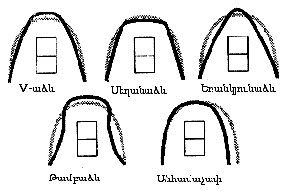 Վ/Ծ _______________________
Ս/Ծ _______________________ Աջից`   դաս. I  □ II  □ (ենթադաս  I  □  II  □) III  □ Ձախից` դաս. I  □ II  □ (ենթադաս I  □  II  □) III  □Բերանի բացում`      նորմա  □, շեղումով դեպի _________Բերանի փակում`     նորմա  □, շեղումով դեպի _________Ձայներ քունքստործնոտային հոդում`  աջից ձախից չկա   □Բերանը բացելու ժամանակ ___________ ___________Բերանը փակելու ժամանակ____________________Կրեպիտացիա ___________ ___________Բավարար □Պրոտրուզիա □Ռետրուզիա □Ծնոտների աճի տեսակը.Չեզոք□Ուղղահայաց□Հորիզոնական□1.«Այո»-առկա է, համապատասխանում է նորմատիվ իրավական ակտերի պահանջներին, պահպանված են նորմատիվ իրավական ակտերի պահանջները V2.«Ոչ»-բացակայում է, չի համապատասխանում, չի բավարարում նորմատիվ իրավական ակտերի պահանջներին, առկա են խախտումներV3.«Չ/Պ»-չի պահանջվումVՀՀՏԵՂԵԿԱՏՎԱԿԱՆ ՀԱՐՑԵՐՊԱՏԱՍԽԱՆ1.Գործունեության տեսակը(ները), լիցենզիան(ները)2.Կազմակերպության կառուցվածքային միավորները3.Բուժաշխատողների թիվը՝ ԱվագՄիջին4.Սպասարկվող բնակչության թիվը (մանկական, խառը տիպիդեպքում նաև՝ մեծահասակ)5.Կցագրված բուժակ-մանկաբարձական կետերը (ԲՄԿ)6.Սպասարկվող դպրոցներըNՀարցՀղում նորմատիվ իրավական ակտինԱյոՈչՉ/պԿշիռՍտուգման տեսակըՄեկնաբանու- թյունՊՈԼԻԿԼԻՆԻԿԱ ՄԱՆԿԱԿԱՆ (ՆԱԵՎ ԽԱՌԸ ՏԻՊԻ ՊՈԼԻԿԼԻՆԻԿԱՅԻ ԿԱԶՄՈՒՄ ԳՈՐԾԵԼՈՒ ԴԵՊՔՈՒՄ)ՊՈԼԻԿԼԻՆԻԿԱ ՄԱՆԿԱԿԱՆ (ՆԱԵՎ ԽԱՌԸ ՏԻՊԻ ՊՈԼԻԿԼԻՆԻԿԱՅԻ ԿԱԶՄՈՒՄ ԳՈՐԾԵԼՈՒ ԴԵՊՔՈՒՄ)ՊՈԼԻԿԼԻՆԻԿԱ ՄԱՆԿԱԿԱՆ (ՆԱԵՎ ԽԱՌԸ ՏԻՊԻ ՊՈԼԻԿԼԻՆԻԿԱՅԻ ԿԱԶՄՈՒՄ ԳՈՐԾԵԼՈՒ ԴԵՊՔՈՒՄ)ՊՈԼԻԿԼԻՆԻԿԱ ՄԱՆԿԱԿԱՆ (ՆԱԵՎ ԽԱՌԸ ՏԻՊԻ ՊՈԼԻԿԼԻՆԻԿԱՅԻ ԿԱԶՄՈՒՄ ԳՈՐԾԵԼՈՒ ԴԵՊՔՈՒՄ)ՊՈԼԻԿԼԻՆԻԿԱ ՄԱՆԿԱԿԱՆ (ՆԱԵՎ ԽԱՌԸ ՏԻՊԻ ՊՈԼԻԿԼԻՆԻԿԱՅԻ ԿԱԶՄՈՒՄ ԳՈՐԾԵԼՈՒ ԴԵՊՔՈՒՄ)ՊՈԼԻԿԼԻՆԻԿԱ ՄԱՆԿԱԿԱՆ (ՆԱԵՎ ԽԱՌԸ ՏԻՊԻ ՊՈԼԻԿԼԻՆԻԿԱՅԻ ԿԱԶՄՈՒՄ ԳՈՐԾԵԼՈՒ ԴԵՊՔՈՒՄ)ՊՈԼԻԿԼԻՆԻԿԱ ՄԱՆԿԱԿԱՆ (ՆԱԵՎ ԽԱՌԸ ՏԻՊԻ ՊՈԼԻԿԼԻՆԻԿԱՅԻ ԿԱԶՄՈՒՄ ԳՈՐԾԵԼՈՒ ԴԵՊՔՈՒՄ)ՊՈԼԻԿԼԻՆԻԿԱ ՄԱՆԿԱԿԱՆ (ՆԱԵՎ ԽԱՌԸ ՏԻՊԻ ՊՈԼԻԿԼԻՆԻԿԱՅԻ ԿԱԶՄՈՒՄ ԳՈՐԾԵԼՈՒ ԴԵՊՔՈՒՄ)ՊՈԼԻԿԼԻՆԻԿԱ ՄԱՆԿԱԿԱՆ (ՆԱԵՎ ԽԱՌԸ ՏԻՊԻ ՊՈԼԻԿԼԻՆԻԿԱՅԻ ԿԱԶՄՈՒՄ ԳՈՐԾԵԼՈՒ ԴԵՊՔՈՒՄ)1.Երեխաների ամբուլատոր-պոլիկլինիկական բժշկական օգնությունը և սպասարկումն իրականացվում են այն բժշկական կազմակերպությունում, որն ունի տվյալ գործունեության տեսակով զբաղվելու լիցենզիա.«Բնակչության բժշկական օգնության և սպասարկման մասին» օրենք, հոդված 27, մաս 15Փաստաթղթային2.Ամբուլատոր-պոլիկլինիկական բժշկական կազմակերպությունում լրացվում է/վարվում է՝Առողջապահության նախարարի 2021 թվականի դեկտեմբերի 06-ի N 88-Ն հրաման1)երեխայի շարունակական հսկողության քարտԱռողջապահության նախարարի 2021 թվականի դեկտեմբերի 06-ի N 88-Ն հրաման,հավելված N 10.5Փաստաթղթային2)երեխայի բժշկական հսկողության ամբուլատոր քարտից քաղվածքԱռողջապահության նախարարի 2021 թվականի դեկտեմբերի 06-ի N 88-Ն հրաման,հավելված N 30,5Դիտողական3)0-18 տարեկան երեխաների հաշվառման «մայր մատյան»Առողջապահության նախարարի 2021թվականի դեկտեմբերի1Փաստաթղթային06-ի N 88-Ն հրաման,հավելված N 54)բժշկական կազմակերպության կողմից մայրերին կամ երեխայի օրինական ներկայացուցչին տրամադրվող երեխայի առողջության անձնագրի հաշվառման գրանցամատյանԱռողջապահության նախարարի 2021 թվականի դեկտեմբերի 06-ի N 88-Ն հրաման,հավելված N 81Փաստաթղթային5)0-18 տարեկան երեխաներին սպասարկող առողջության առաջնային պահպանման բժշկի տնային այցերի գրանցամատյանԱռողջապահության նախարարի 2021 թվականի դեկտեմբերի 06-ի N 88-Ն հրաման,հավելված N 61Փաստաթղթային6)արտահիվանդանոցային պայմաններում բժշկական օգնություն և սպասարկում իրականացնող բժշկական կազմակերպություն- ների նեղ մասնագետների գրառումներիգրանցամատյանԱռողջապահության նախարարի 2021 թվականի դեկտեմբերի 06-ի N 88-Ն հրաման,հավելված N 101Փաստաթղթային7)նորածինների հաշվառման մատյանԱռողջապահության նախարարի 2021 թվականի դեկտեմբերի 06-ի N 88-Ն հրաման,հավելված N 91Փաստաթղթային8)0-18 տարեկան երեխաներին ամբուլատոր- պոլիկլինիկական բժշկական կազմակերպու- թյունների առողջության առաջնային պահպանման ծառայություններ մատուցող միջին բուժաշխատողի աշխատանքի գրանցամատյանԱռողջապահության նախարարի 2021 թվականի դեկտեմբերի 06-ի N 88-Ն հրաման, հավելված N 131Փաստաթղթային9)ժամանակավոր անաշխատունակության թերթիկների հաշվառման էլեկտրոնային մատյան.Առողջապահության նախարարի 2021 թվականի դեկտեմբերի 06-ի N 88-Ն հրաման,հավելված N 1413.Երեխայի (տղա, աղջիկ) բժշկական հսկողությանԱռողջապահության1Փաստաթղթայինամբուլատոր քարտ.նախարարի 2007թվականի նոյեմբերի26-ի N 1752-Նհրաման,հավելվածներ N 2, N 34.Անաշխատունակության թերթիկը,Կառավարության2Փաստաթղթայինբացառությամբ հիվանդանոցային բժշկական2011 թվականի հուլիսիհաստատությունում (ստացիոնարում) գտնվելու14-ի N 1024-Ն որոշում,հետևանքով առաջացած ժամանակավորհավելված N 5, կետ 6անաշխատունակության դեպքի, քաղաքացունտրվում է այն ստանալու համար քաղաքացուդիմելու օրը, իսկ բացվում է ժամանակավորանաշխատունակության մեջ գտնվելու այնօրվանից, երբ քաղաքացին դիմել է բժշկականկազմակերպություն.5.«Եզրափակիչ ախտորոշում» սյունակումԿառավարության0,5Փաստաթղթայինպարտադիր նշվում է հիվանդի ախտորոշումը`2011 թվականի հուլիսիելնելով հիվանդությունների և առողջության հետ14-ի N 1024-Ն որոշում,կապված խնդիրների վիճակագրականհավելված N 5, կետ 7դասակարգիչով սահմանված եզրույթներից՝ այնչփոխարինելով հիվանդության ախտանշաններ-ով կամ համախտանիշներով.6.Եթե ամբուլատոր պայմաններում բուժմանԿառավարության2Դիտողականանհրաժեշտության հետևանքով առաջացած2011 թվականի հուլիսիժամանակավոր անաշխատունակության14-ի N 1024-Ն որոշում,ժամանակահատվածում հիվանդըհավելված N 5, կետ 8հոսպիտալացվում է, ապա հիվանդին և (կամ)նրան խնամող անձին տրամադրվում էանաշխատունակության թերթիկ` որպեսանաշխատունակության ժամանակահատվածիվերջին օր նշելով հոսպիտալացմանը նախորդողօրը, իսկ աշխատանքի ներկայանալու օրը նշելուհամար նախատեսված տողում նշվում է`«Հիվանդը հոսպիտալացվել է».7.Տնային կանչի կամ ամբուլատոր այցի հիմանԿառավարության2Փաստաթղթայինվրա անաշխատունակության թերթիկը2011 թվականի հուլիսիքաղաքացուն տրվում է (բացվում է) մինչև 514-ի N 1024-Ն որոշում,օրացուցային օրվա համար բուժող բժշկիհավելված N 5, կետկողմից, որից հետո անաշխատունակության11.1ժամկետի յուրաքանչյուր երկարաձգումկատարվում է տվյալ հաստատությանհանձնաժողովի*, իսկ դրա բացակայությանդեպքում` տնօրենի համաձայնությամբ`նկարագրելով տվյալ հիվանդությանախտորոշման հիմնավորումը, ընթացքը ևկատարված լաբորատոր-գործիքայինախտորոշիչ հետազոտությունները.8.Ամբուլատոր-պոլիկլինիկական բժշկական հաստատության կողմից բուժում ստանալու դեպքում քաղաքացու ախտաբանական վիճակի, դրա հետևանքների կամ բարդությունների վերացման օրն անաշխատունակության թերթիկը փակվում է բուժող բժիշկի կողմից և ներկայացվում է փորձաքննության գծով տնօրենի տեղակալի կամ փորձաքննություն իրականացնելու իրավասություն ունեցող անձիհաստատմանը.Կառավարության 2011 թվականի հուլիսի 14-ի N 1024-Ն որոշում,հավելված N 5, կետ 12.31Փաստաթղթային9.Տևական հիվանդության պատճառովԿառավարության2Փաստաթղթայինառաջացած ժամանակավոր2011 թվականի հուլիսիանաշխատունակության դեպքում`14-ի N 1024-Ն որոշում,հաշմանդամություն ունեցող աշխատող անձին,հավելված N 5, կետբացառությամբ աշխատանքային18.1գործունեությամբ զբաղվելու կարողությաներրորդ աստիճանի կենսագործունեությանսահմանափակում ունեցող անձի,անաշխատունակության թերթիկ տրվում էհիվանդության ամբողջ ժամանակաշրջանիհամար` մինչև օրգանիզմի ֆունկցիոնալ վիճակիվերականգնումը կամ հաշմանդամության խմբիվերանայումը՝ առավելագույնը 3 ամիսժամկետով.10.Տևական հիվանդության դեպքում,Կառավարության1Փաստաթղթայինբացառությամբ վերականգնման հեռանկարի2011 թվականի հուլիսիբացակայություն ունեցող հիվանդությունների,14-ի N 1024-Ն որոշում,անձը բժշկասոցիալական փորձաքննությանհավելված N 5, կետ 19ուղեգրվում է ժամանակավորանաշխատունակությունն սկսելու օրվանից հետո80-րդ օրը (ոչ աշխատանքային օր լինելուդեպքում` դրան նախորդող աշխատանքայինօրը), եթե անձի աշխատանքայինգործունեությամբ զբաղվելու կարողությունը դեռևս չի վերականգնվել.11.Բուժող բժիշկը հիվանդին բժշկասոցիալական փորձաքննության է ուղեգրում այն ժամկետում, երբ մինչև սահմանված 3 ամիսը լրանալը մնացել է 10 օր.Կառավարության 2011 թվականի հուլիսի 14-ի N 1024-Ն որոշում, հավելված N 5, կետ 202Փաստաթղթային12.Հաշմանդամություն ունեցող անձ ճանաչելու համար բժշկասոցիալական փորձաքննության եզրակացության բավարար հիմքի բացակայության դեպքում անաշխատունակու- թյան թերթիկում նշված ժամկետը կարող է երկարաձգվել տվյալ տարածքն սպասարկող բժշկափորձագիտական հանձնաժողովի կողմից` առավելագույնը ևս 3 ամիս ժամկետով.Կառավարության 2011 թվականի հուլիսի 14-ի N 1024-Ն որոշում, հավելված N 5, կետ 21«Ժամանակավոր անաշխատունակությա ն և մայրության նպաստների մասին» օրենքի 12-րդ հոդվածի 1 մասի 4 կետը, 2 մաս1Փաստաթղթային13.Եթե ժամանակավոր անաշխատունակությունն առաջացել է ոչ իր բնակության վայրում, ապա անաշխատունակության թերթիկ տրամադրվում է նրա ժամանակավորապես գտնվելու վայրում` բժշկական հաստատության ղեկավարիհաստատմամբ.Կառավարության 2011 թվականի հուլիսի 14-ի N 1024-Ն որոշում, հավելված N 5, կետ 241Փաստաթղթային14.Ոչ իր բնակության վայրում անաշխատունակ-Կառավարության1Փաստաթղթայինության ժամանակահատվածը 7 օրացուցային2011 թվականի հուլիսիօրը գերազանցելու դեպքում դրա մասին14-ի N 1024-Ն որոշում,եզրակացությունը տալիս է տվյալ տարածքիհավելված N 5, կետ 24բժշկական հաստատության բժշկափորձա-գիտական հանձնաժողովը.15.Եթե շարունակվում է անձի` ոչ իր հաշվառմանԿառավարության0,5Փաստաթղթայինվայրում առաջացած ժամանակավոր2011 թվականի հուլիսիանաշխատունակությունը, բայց հիվանդը կարող14-ի N 1024-Ն որոշում,է տեղափոխվել իր բնակության վայրը, ապահավելված N 5, կետ 25աշխատանքի ներկայանալու օրը նշելու համարնախատեսված տողում նշվում է «Մեկնել էմշտական բնակության վայր».16.Ընտանիքի անդամի հիվանդությանԿառավարության0,5Փաստաթղթային(վնասվածքի) պատճառով առաջացած խնամքի2011 թվականի հուլիսիանհրաժեշտության դեպքում` խնամող անձին14-ի N 1024-Ն որոշում,անաշխատունակության թերթիկ է տրվում բժշկիհավելված N 5, կետ 29եզրակացության հիման վրա.17.Վարձու աշխատողին ընտանիքի հիվանդԿառավարությանանդամի խնամքի դեպքում2011 թվականի հուլիսիանաշխատունակության թերթիկ է տրվում՝14-ի N 1024-Ն որոշում,հավելված N 5, կետ 301)տնային (ամբուլատոր) պայմաններում հիվանդԿառավարության0,5Փաստաթղթայիներեխայի խնամքի անհրաժեշտության դեպքում`2011 թվականի հուլիսի24 օրացուցային օրվանից ոչ ավելի14-ի N 1024-Ն որոշում,հավելված N 5, կետ30, ենթակետ 22)վարակիչ հիվանդությունների պատճառով երեխայի խնամքի անհրաժեշտության դեպքում` 28 օրացուցային օրվանից ոչ ավելիԿառավարության 2011 թվականի հուլիսի 14-ի N 1024-Ն որոշում,հավելված N 5, կետ 30, ենթակետ 20,5Փաստաթղթային3)Մինչև 3 տարեկան երեխայի կամ մինչև 18Կառավարության0,5Փաստաթղթայինտարեկան հաշմանդամ երեխայի` տնային2011 թվականի հուլիսի(ամբուլատոր) պայմաններում խնամքի համար,14-ի N 1024-Ն որոշում,եթե մայրը (խնամակալը, հոգաբարձուն)հավելված N 5, կետհիվանդության կամ ընտանիքի մյուս հիվանդ30, ենթակետ 5անդամի հետ հիվանդանոցային բժշկականհաստատությունում (ստացիոնարում) գտնվելուպատճառով ի վիճակի չէ երեխայի խնամքնիրականացնել, համապատասխան բժշկականփաստաթղթի առկայության դեպքումանաշխատունակության թերթիկ է տրվումերեխայի խնամքն իրականացնող վարձուաշխատողին, երեխայի մոր (խնամակալի,հոգաբարձուի) հիվանդության կամ նրա`հիվանդանոցային բժշկականհաստատությունում (ստացիոնարում) գտնվելուամբողջ ժամանակաշրջանի համար.18.Իր հաշվառման վայրում չգտնվող անձիԿառավարության0,5Փաստաթղթայինհիվանդության դեպքում նրան խնամող անձին2011 թվականի հուլիսիևս տրամադրվում է անաշխատունակության14-ի N 1024-Ն որոշում,թերթիկ.հավելված N 5, կետ 3219.Ամբուլատոր-պոլիկլինիկական բժշկականԱռողջապահության0,5Փաստաթղթայինկազմակերպության կողմից հանրակրթականնախարարի 2006դպրոցներում ֆիզկուլտուրայի խմբերի որոշմանթվականինպատակով իրականացվում են սովորողներիսեպտեմբերիամենամյա /ընթացիկ բուժկանխարգելիչ ստուգումներ.Նշում 2*22-ի N 1075-Նհրաման, հավելված կետ 120.Բժշկական զննման արդյունքում տրվում է եզրակացություն` աշակերտի առողջական վիճակի և ֆիզիկական զարգացման մասին.Առողջապահության նախարարի 2006 թվականի սեպտեմբերի 22-ի N 1075-Ն հրաման, հավելված, կետ 20,5Փաստաթղթային21.Աշակերտների բժշկական զննումը կազմակերպվում է տարվա ընթացքում տեղամասային բժիշկների կողմից` առողջ երեխայի հսկողության ծավալով, երեխայի ծննդյան ամսաթվին համապատասխան.Առողջապահության նախարարի 2006 թվականի սեպտեմբերի22-ի N 1075-Նհրաման, հավելված, կետ 30,5Փաստաթղթային22.Յուրաքանչյուր աշակերտի առողջական վիճակի և ֆիզիկական զարգացման մասին տրված եզրակացությունը, «ֆիզիկական կուլտուրա» առարկայի դասավանդման խմբի վերաբերյալ տեղեկությունները գրանցվում են աշակերտի բժշկական քարտում.Առողջապահության նախարարի 2006 թվականի սեպտեմբերի22-ի N 1075-Ն հրաման հավելված, կետ 50,5Փաստաթղթային23.Տարվա ընթացքում աշակերտի տեղափոխումը մեկ խմբից մյուսը կատարվում է տեղամասային բժշկի գրավոր եզրակացության հիման վրա.Առողջապահության նախարարի 2006 թվականի սեպտեմբերի22-ի N 1075-Ն հրաման հավելված, կետ 50,5Փաստաթղթային24.Եթե տվյալ երեխայի համար նոր բժշկական հսկողության ամբուլատոր քարտ բացելն աննպատակահարմար է (երեխան այլ բուժհաստատությունում արդեն իսկ ունի ամբուլատոր բժշկական քարտ, սակայն տվյալ պահին չի կարող ներկայացնել), ապա այցելուի անունով բացվում է համառոտ գրառումների թերթիկ, որը համապատասխանում է հաստատված ձևաչափին.Առողջապահության նախարարի 2008 թվականի սեպտեմբերի 24-ի N 17-Ն հրաման,հավելված N 1,  կետ 30,ենթակետ 2, հավելվածN 40,5Փաստաթղթային25.Տնային (բժշկական հաստատությունից դուրս) մահերի դեպքում (երբ պարտադիր ախտաբանա-անատոմիական հերձում կատարելու հիմքերը բացակայում են) մահվան մասին բժշկական վկայականը բժշկական վկայականների միասնական էլեկտրոնային համակարգի միջոցով պատրաստվում է մահացած անձին սպասարկող առողջության առաջնային պահպանման բժշկականհաստատության կողմից.Կառավարության 2011 թվականիօգոստոսի 11-ի N 1156- Ն, որոշում, հավելված N 1, կետ 152Փաստաթղթային26.Առողջության առաջնային պահպանմանԿառավարությանբժշկական հաստատությունում բուժող բժիշկը2011 թվականի(տեղամասային թերապևտը, ընտանեկանօգոստոսի 11-ի N 1156-բժիշկը, մանկաբույժը), դիակի զննմանՆ, որոշում, հավելվածարդյունքում հավաստիանալով, որ չկան (ՆշումN 1, կետ 163*) բերված պարտադիր ախտաբանա-անատոմիական հերձում կատարելու հիմքեր,մահացածի ազգականներից (ամուսին, ծնող,երեխա, թոռ, պապ, տատ, հարազատ եղբայր ևքույր) վերցնում է ախտաբանաանատոմիականհերձումից հրաժարվելու վերաբերյալ գրավորփաստաթուղթ կամ էլ մահացողի կողմիցկենդանության օրոք ախտաբանաանատոմի-ական հերձումից հրաժարվելու մասին գրավոր փաստաթուղթ.1)երեխայի հսկողության ամբուլատոր քարտում կատարելով գրառում Հայաստանի Հանրապետության օրենսդրությամբ սահմանված պարտադիր ախտաբանա- անատոմիական հերձում կատարելու հիմքերի բացակայության մասին: Այդ գրառումը կատարելիս՝ նշվում են գրառման օրը, ամիսը, տարեթիվը և հավաստվում գրառում կատարողիստորագրությամբ2Փաստաթղթային Դիտողական2)հաստատում իր ստորագրությամբ և կցում երեխայի հսկողության ամբուլատոր քարտին.2Փաստաթղթային27.Առողջության առաջնային պահպանման բժշկական հաստատության կողմից տնային մահերի դեպքում մահվան մասին բժշկական վկայականը բժշկական վկայականների էլեկտրոնային միասնական համակարգի միջոցով պատրաստվում է և տրամադրվում մահացածի ազգականներին կամ նրա օրինական ներկայացուցչին` մահվան պահից ոչ ուշ, քան 36 ժամ անց, նրանց դիմելու և մահացած երեխայի ծննդյան վկայականը կամ մահացողի անձնագիրը ներկայացվելուդեպքում.Կառավարության 2011 թվականիօգոստոսի 11-ի N 1156- Ն, որոշում, հավելված N 1, կետ 171Փաստաթղթային ԴիտողականՊՈԼԻԿԼԻՆԻԿԱ ՄԱՆԿԱԿԱՆ (ՆԱԵՎ ԽԱՌԸ ՏԻՊԻ ՊՈԼԻԿԼԻՆԻԿԱՅՈՒՄ ԳՈՐԾԵԼՈՒ ԴԵՊՔՈՒՄ)ՊՈԼԻԿԼԻՆԻԿԱ ՄԱՆԿԱԿԱՆ (ՆԱԵՎ ԽԱՌԸ ՏԻՊԻ ՊՈԼԻԿԼԻՆԻԿԱՅՈՒՄ ԳՈՐԾԵԼՈՒ ԴԵՊՔՈՒՄ)ՊՈԼԻԿԼԻՆԻԿԱ ՄԱՆԿԱԿԱՆ (ՆԱԵՎ ԽԱՌԸ ՏԻՊԻ ՊՈԼԻԿԼԻՆԻԿԱՅՈՒՄ ԳՈՐԾԵԼՈՒ ԴԵՊՔՈՒՄ)ՊՈԼԻԿԼԻՆԻԿԱ ՄԱՆԿԱԿԱՆ (ՆԱԵՎ ԽԱՌԸ ՏԻՊԻ ՊՈԼԻԿԼԻՆԻԿԱՅՈՒՄ ԳՈՐԾԵԼՈՒ ԴԵՊՔՈՒՄ)ՊՈԼԻԿԼԻՆԻԿԱ ՄԱՆԿԱԿԱՆ (ՆԱԵՎ ԽԱՌԸ ՏԻՊԻ ՊՈԼԻԿԼԻՆԻԿԱՅՈՒՄ ԳՈՐԾԵԼՈՒ ԴԵՊՔՈՒՄ)ՊՈԼԻԿԼԻՆԻԿԱ ՄԱՆԿԱԿԱՆ (ՆԱԵՎ ԽԱՌԸ ՏԻՊԻ ՊՈԼԻԿԼԻՆԻԿԱՅՈՒՄ ԳՈՐԾԵԼՈՒ ԴԵՊՔՈՒՄ)ՊՈԼԻԿԼԻՆԻԿԱ ՄԱՆԿԱԿԱՆ (ՆԱԵՎ ԽԱՌԸ ՏԻՊԻ ՊՈԼԻԿԼԻՆԻԿԱՅՈՒՄ ԳՈՐԾԵԼՈՒ ԴԵՊՔՈՒՄ)ՊՈԼԻԿԼԻՆԻԿԱ ՄԱՆԿԱԿԱՆ (ՆԱԵՎ ԽԱՌԸ ՏԻՊԻ ՊՈԼԻԿԼԻՆԻԿԱՅՈՒՄ ԳՈՐԾԵԼՈՒ ԴԵՊՔՈՒՄ)ՊՈԼԻԿԼԻՆԻԿԱ ՄԱՆԿԱԿԱՆ (ՆԱԵՎ ԽԱՌԸ ՏԻՊԻ ՊՈԼԻԿԼԻՆԻԿԱՅՈՒՄ ԳՈՐԾԵԼՈՒ ԴԵՊՔՈՒՄ)28.Մանկաբույժի կաբինետ՝ ներառյալսարքավորումներ և բժշկական գործիքներ.Կառավարության 2002 թվականի դեկտեմբերի 5-ի N 1936-Ն որոշում,հավելված N 1, կետ 3.11)Ստետոսկոպ0,25Դիտողական2)Ժապավեն (չափող)0,25Դիտողական3)Ջերմաչափ0,25Դիտողական4)Շպատելներ0,5Դիտողական5)Սեղան0,5Դիտողական6)Աթոռ0,5Դիտողական7)Բարուրասեղան0,5Դիտողական8)Պահարան` քարտերի համար0,5Դիտողական9)Կշեռք0,5Դիտողական10)Հասակաչափ0,5Դիտողական11)Բժշկական թախտ0,5Դիտողական29.Մանկաբույժի կաբինետը հագեցած է կադրերով.Կառավարության  2002 թվականի դեկտեմբերի 5-ի N 1936-Ն որոշում, հավելված N 1, կետ 3.1Կառավարության 2002 թվականի հունիսի 29-ի N 867 որոշման հավելված N 5, կետ 181)Ավագ բուժաշխատող - համապատասխան հետդիպլոմային կրթության և վերջին 5 տարվա ընթացքում վերապատրաստման առկայությանդեպքում5Փաստաթղթային2)Միջին բուժաշխատող*3Փաստաթղթային30.Տեղամասային մանկաբույժի կաբինետ՝ ներառյալ սարքավորումներ և բժշկական գործիքներ.(Նախատեսված տեխնիկական պահանջներն ու պայմանները կիրառվում են միայն խառը տիպի պոլիկլինիկաների համար)Կառավարության  2002 թվականի դեկտեմբերի 5-ի N 1936-Ն որոշում, հավելված N 1, կետ 1.21)Աշխատանքային սեղան0,5Դիտողական2)Աթոռներ0,5Դիտողական3)Բժշկական քննության բազմոց (թախտ)0,5Դիտողական4)Անհետաձգելի բուժօգնության պահարան0,5Դիտողական5)Բժշկական կշեռք, հասակաչափ (մեծերի)0,5Դիտողական6)Բժշկական կշեռք, հասակաչափ (մանկական)0,5Դիտողական7)Բարուրասեղան0,5Դիտողական8)Պահարան քարտերի համար0,5Դիտողական31.Տեղամասային մանկաբույժի կաբինետըհագեցած է կադրերով.(Նախատեսված մասնագիտական որակավորման պահանջներն ու պայմանները կիրառվում են միայն խառը տիպի պոլիկլինիկաների համար)Կառավարության 2002 թվականի դեկտեմբերի 5-ի N 1936-Ն որոշում,հավելված N 1, կետ 1.2,Կառավարության 2002 թվականի հունիսի 29-ի N 867 որոշման հավելված N 5, կետ 181)Ավագ բուժաշխատող-մանկաբույժ վերջին 5 տարվա ընթացքում վերապատրաստմանառկայություն5Փաստաթղթային2)Միջին բուժաշխատող*3Փաստաթղթային32.Մանկական իմունականխարգելման (ինֆեկցիոն) կաբինետ՝ ներառյալ սարքավորումներ և բժշկական գործիքներ.Կառավարության 2002 թվականի դեկտեմբերի 5-ի N 1936-Ն որոշում,հավելված N 1, կետ 3.21)Սեղան` ավագ բուժաշխատողի և բուժքույրերիհամար0,5Դիտողական2)Աթոռ` ավագ բուժաշխատողի և բուժքույրերիհամար0,5Դիտողական3)Բժշկական պահարան0,5Դիտողական4)Պահարան0,25Դիտողական5)Բարուրասեղան0,25Դիտողական6)Բժշկական զննման թախտ0,25Դիտողական7)Ախտահանման ենթակա բժշկական սեղան0,25Դիտողական8)Պատվաստանյութերի պահպանման սառնարան հետևյալ տեխնիկական չափանիշներով՝ սառեցումից պաշտպանության համակարգի, օդի հարաբերական խոնավության կարգավորման համակարգի, շահագործողի կողմից չկարգավորվող ջերմաստիճանի կայունացուցիչի (թերմոստատ), կոմպրեսիոն ցիկլիկ ագրեգատի առկայություն, սահմանված ջերմաստիճանի ապահովում՝ շրջակա միջավայրի +43⁰C-ից+10⁰C ջերմաստիճանային պայմաններումշահագործման դեպքում մակնշման առկայություն0,25Դիտողական9)Սառնարան-պայուսակ0,25Դիտողական10)Սառցային տարրեր0,25Դիտողական11)Ինքնաարգելափակվող ներարկիչներ0,25Դիտողական12)Անվտանգ այրման տուփեր0,25Դիտողական13)Հակաշոկային դեղերի հավաքածու0,25Դիտողական14)Հանդերձապահարան0,25Դիտողական33.Մանկական իմունականխարգելման (ինֆեկցիոն) կաբինետը հագեցած է կադրերով.Կառավարության 2002 թվականի դեկտեմբերի 5-ի N 1936-Ն որոշում,հավելված N 1, կետ 3.2Կառավարության 2002 թվականի հունիսի 29-ի N 867 որոշման հավելված N 5, կետ 181)Մանկաբույժ կամ ընտանեկան ավագ բուժաշխատող կամ մանկական ավագ բուժաշխատող-ինֆեկցիոնիստ կամ մանկական ավագ բուժաշխատող-ալերգոլոգ և իմունոլոգ` համապատասխան հետդիպլոմային կրթության և վերջին 5 տարվա ընթացքումվերապատրաստման առկայությամբ5Փաստաթղթային2)Միջին բուժաշխատող1Փաստաթղթային34.Մանկական վիրաբուժական կաբինետ՝ ներառյալ սարքավորումներ և բժշկական գործիքներ.Կառավարության 2002 թվականի դեկտեմբերի 5-ի N 1936-Ն որոշում, հավելված N 1, կետ3.3.11)Լամպ՝ վիրաբուժական0,5Դիտողական2)Բակտերիցիդ լամպ2Դիտողական3)Վիրաբուժական-վիրակապական սեղան2Դիտողական4)Մանիպուլյացիոն ապակյա սեղան0,5Դիտողական5)Բժշկական ապակյա պահարան0,5Դիտողական6)Բիքսեր` տարբեր չափերի1Դիտողական7)Թեփուրներ0,25Դիտողական8)Մկրատներ0,5Դիտողական9)Վիրադանակներ` միանվագ օգտագործմանհամար2Դիտողական10)Մկրատներ` գիպսի կտրման համար0,25Դիտողական11)Մոսկիտներ0,25Դիտողական12)Ունելիներ` անատոմիական և վիրաբուժական0,5Դիտողական13)Ասեղնաբռնիչներ0,5Դիտողական14)Կարելու նյութ1Դիտողական15)Կորնցանգ1Դիտողական16)Արյունահոսությունը կանգնեցնող սեղմիչներ1Դիտողական17)Լեզվաբռնիչ0,5Դիտողական18)Ռետինե լարաններ0,25Դիտողական19)Տրանսպորտային բեկակալների հավաքածու1Դիտողական20)Միանվագ օգտագործման շպատելներ0,25Դիտողական21)Ոտնակավոր դույլեր0,25Դիտողական22)Ջերմաչափեր0,25Դիտողական23)Գոգնոցներ0,25Դիտողական24)Սեղան` ավագ բուժաշխատողների ևբուժքույրերի համար0,25Դիտողական25)Աթոռ` ավագ բուժաշխատողների և բուժքույրերիհամար0,25Դիտողական26)Բժշկական զննման թախտ0,25Դիտողական27)Պահարան0,25Դիտողական28)Հանդերձապահարան0,25Դիտողական35.Մանկական վիրաբուժական կաբինետըհագեցած է կադրերով.Կառավարության 2002 թվականի դեկտեմբերի 5-ի N 1936-Ն որոշում, հավելված N 1, կետ 3.3.1Կառավարության2002 թվականի հունիսի 29-ի N 867 որոշման հավելված N5, կետ 181)Ավագ բուժաշխատող` համապատասխան հետդիպլոմային կրթության և վերջին 5 տարվա ընթացքում վերապատրաստման առկայությանդեպքում5Փաստաթղթային2)Միջին բուժաշխատող*3Փաստաթղթային36.Մանկական ակնաբուժական կաբինետ՝ ներառյալ սարքավորումներ և բժշկական գործիքներ.Կառավարության 2002 թվականի դեկտեմբերի 5-ի N 1936-Ն որոշում, հավելված N 1, կետ3.3.21)Օֆտալմոսկոպ2Դիտողական2)Սկիասկոպիկ քանոնների հավաքածու2Դիտողական3)Օրլովայի աղյուսակ1Դիտողական4)Գոլովինի-Սիվցևի աղյուսակ1Դիտողական5)Ֆրոստի պերիմետր1Դիտողական6)Գոնիոսկոպ2Դիտողական7)Գունատեստ2Դիտողական8)Ռոտի ապարատ2Դիտողական9)Փորձնական ակնոցային լինզաների հավաքածու2Դիտողական10)Բիքսեր2Դիտողական11)Դիոպտրիմետր2Դիտողական12)Մկրատներ` ակնաբուժական2Դիտողական13)Ունելիներ` ակնաբուժական1Դիտողական14)Օտար մարմին հեռացնելու հավաքածու2Դիտողական15)Կանյուլյաներ1Դիտողական16)Ներարկիչներ1Դիտողական17)Կոպաբացիչ3Դիտողական18)Թեփուրներ1Դիտողական19)Սեղան0,5Դիտողական20)Աթոռ0,5Դիտողական21)Բժշկական թախտ0,25Դիտողական22)Բժշկական գործիքների սեղանիկ0,25Դիտողական23)Բժշկական պտտվող աթոռ0,25Դիտողական24)Բժշկական պահարան0,25Դիտողական37.Մանկական ակնաբուժական կաբինետըհագեցած է կադրերով.Կառավարության 2002 թվականի դեկտեմբերի  5-ի N 1936-Ն որոշում, հավելված N 1,կետ 3.3.2 Կառավարության 2002 թվականի հունիսի 29-ի N 867 որոշման հավելվածN 5, կետ 181)Ավագ բուժաշխատող - համապատասխան հետդիպլոմային կրթության և վերջին 5 տարվա ընթացքում վերապատրաստման առկայությանդեպքում5Փաստաթղթային2)Միջին բուժաշխատող*3Փաստաթղթային38.Շարժական մանկական ակնաբանական ծառայություն՝ ներառյալ սարքավորումներ և բժշկական գործիքներ.Կառավարության 2002 թվականի դեկտեմբերի 5-ի N 1936-Ն որոշում, հավելված N 1, կետ3.3.2․11)Գործիքների սեղան2Դիտողական2)Անհետաձգելի բուժօգնության պահարան2Դիտողական3)Մեկանգամյա օգտագործման ներարկիչներ2Դիտողական4)Լեզվաբռնիչ1Դիտողական5)Ժգուտ1Դիտողական6)Փոխներարկման սիստեմաներ2Դիտողական7)Փոխներարկման կանգնակ2Դիտողական8)Բիքսեր2Դիտողական9)Ջերմաչափեր2Դիտողական10)Թանզիֆե դիմակներ2Դիտողական11)Բժշկական քննության կոշտ բազմոց (թախտ)2Դիտողական12)Օֆտալմոսկոպ2Դիտողական13)Օֆտալմոմետր1Դիտողական14)Սկիասկոպ, սկիասկոպիկ քանոններ (2 հատ)2Դիտողական15)Սիվցևի և Գոլովինի տեսողության սրությունորոշելու աղյուսակ1Դիտողական16)Ակնոցի փորձնական ոսպնյակների ևպրիզմաների հավաքածու1Դիտողական17)Դիոպտրիմետր, բինոկուլյար խոշորացույց3Դիտողական18)Գունային թեստ1Դիտողական19)Գոնիսկոպ0,5Դիտողական20)Տեսողության աստիճանը որոշելու համարնախատեսված աղյուսակի լուսավորիչ0,5Դիտողական21)Ներակնային ճնշման չափման սարք0,25Դիտողական22)Կանյուլաներ, կոպաբացիչ0,25Դիտողական23)Փորձնական ակնոցային լինզաների հավաքածու0,25Դիտողական24)Սեղան և աթոռներ0,25Դիտողական25)Մանրէասպան լամպ2Դիտողական26)Ախտահանիչ միջոցներ2Դիտողական27)Պահարաններ` գործիքների համար	Նշում 4 *2Դիտողական28)Պերիմետր	Նշում 4 *1Դիտողական29)Սառնարան	Նշում 4 *2Դիտողական30)Օտար մարմին հեռացնելու հավաքածու Նշում 4 *2Դիտողական31)Ռուտի ապարատ	Նշում 4 *2Դիտողական32)Ջրի թորման սարք	Նշում 4 *2Դիտողական33)Տաք օդով չորացնող ապարատ`համապատասխան մակնիշի	Նշում 4 *2Դիտողական34)Ավտոկլավ (Բ դասի ավտոկլավի առկայության դեպքում պարտադիր չէ 38-րդ կետի 32-րդենթակետի պահանջը)	Նշում 4*2Դիտողական39.Շարժական մանկական ակնաբանական ծառայությունը հագեցած է կադրերով.Կառավարության 2002 թվականի դեկտեմբերի  5-ի N 1936-Ն որոշում, հավելված N 1, կետ 3.3.2․1 Կառավարության 2002 թվականիհունիսի 29-ի N 867որոշման հավելված N 5, կետ 181)Ավագ բուժաշխատող` համապատասխան մասնագիտացմամբ և վերջին 5 տարվա ընթացքում համապատասխան վերապատրաստման կամ Հայաստանի Հանրապետության օրենքով սահմանված դեպքերում և ժամկետներում շարունակական մասնագիտական զարգացման հավաստագրիառկայությամբ5Փաստաթղթային2)Միջին բուժաշխատող3Փաստաթղթային40.Մանկական քիթ-կոկորդ-ականջաբանական կաբինետ՝ ներառյալ սարքավորումներ և բժշկական գործիքներ.Կառավարության 2002 թվականի դեկտեմբերի 5-ի N 1936-Ն որոշում,հավելված N 1,կետ 3.3.31)Բիքսեր1Դիտողական2)Պտուտակավոր զոնդեր (ականջի, քթի)2Դիտողական3)Ռետինե գնդանոթներ` տարբեր չափերի1Դիտողական4)Ռետինե խողովակներ` միջին ականջի փչմանհամար1Դիտողական5)Ժաննեի ներարկիչ1Դիտողական6)Կամերտոններ0,5Դիտողական7)Օլիվաներ` քթի համար1Դիտողական8)Ռեֆլեկտոր ճակատային1Դիտողական9)Արտածծիչ1Դիտողական10)Կոխատոն1Դիտողական11)Լվացման զոնդ1Դիտողական12)Հայելիներ` կոկորդի, քթի, ականջի1Դիտողական13)Ականջային ձագարներ` տարբեր չափերի1Դիտողական14)Սեղմիչներ0,5Դիտողական15)Կոկորդային ներարկիչ1Դիտողական16)Ունելի0,5Դիտողական17)Օտար մարմնի հեռացման հավաքածու(ականջային, քթային)3Դիտողական18)Ներարկիչներ` տարբեր չափերի0,5Դիտողական19)Ասեղներ` տարբեր չափերի0,5Դիտողական20)Թեփուրներ0,25Դիտողական21)Մետաղյա շպատելներ0,25Դիտողական22)Սեղան0,5Դիտողական23)Աթոռ0,5Դիտողական24)Պահարան0,5Դիտողական25)Մանիպուլյացիոն սեղան0,5Դիտողական26)Բժշկական պահարան0,5Դիտողական27)Բժշկական թախտ0,5Դիտողական28)Էլեկտրական լուսամփոփ1Դիտողական41.Մանկական քիթ-կոկորդ-ականջաբանական կաբինետը հագեցած է կադրերով.Կառավարության 2002 թվականի դեկտեմբերի  5-ի N 1936-Ն որոշում, հավելված N 1,կետ 3.3.3 Կառավարության 2002 թվականի հունիսի 29-ի N 867 որոշման հավելվածN 5, կետ 181)Ավագ բուժաշխատող - համապատասխան հետդիպլոմային կրթության և վերջին 5 տարվա ընթացքում վերապատրաստման առկայությանդեպքում5Փաստաթղթային2)Միջին բուժաշխատող*3Փաստաթղթային42.Մանկական նյարդաբանական կաբինետ՝ ներառյալ սարքավորումներ և բժշկական գործիքներ.Կառավարության 2002 թվականի դեկտեմբերի  5-ի N 1936-Ն որոշում, հավելված N 1,կետ 3.3.41)Տոնոմետր2Դիտողական2)Բբի ռեակցիայի ստուգման համար լապտերիկ1Դիտողական3)Նևրոլոգիական մուրճիկ2Դիտողական4)Ժապավեն՝ չափող0,25Դիտողական5)Սեղան0,25Դիտողական6)Աթոռ0,25Դիտողական7)Պահարան0,25Դիտողական8)Բժշկական թախտ0,5Դիտողական43.Մանկական նյարդաբանական կաբինետըհագեցած է կադրերով.Կառավարության2002 թվականի դեկտեմբերի 5-ի N 1936-Ն որոշում, հավելված N 1,կետ 3.3.4 Կառավարության 2002 թվականի հունիսի 29-ի N 867 որոշման հավելվածN 5, կետ 181)Ավագ բուժաշխատող - համապատասխան հետդիպլոմային կրթության և վերջին 5 տարվա ընթացքում վերապատրաստման առկայությանդեպքում5Փաստաթղթային2)Միջին բուժաշխատող*3Փաստաթղթային44.Մանկական ներզատաբանի կաբինետ՝ ներառյալ սարքավորումներ և բժշկական գործիքներ.Կառավարության 2002 թվականի դեկտեմբերի  5-ի N 1936-Ն որոշում, հավելված N 1,կետ 3.3.51)Տոնոմետր1Դիտողական2)Ֆոնենդոսկոպ1Դիտողական3)Գլյուկոմետր0,5Դիտողական4)Սեղաններ` ավագ բուժաշխատողների ևբուժքույրերի համար0,5Դիտողական5)Աթոռներ` ավագ բուժաշխատողի, բուժքրոջ ևհիվանդների համար0,5Դիտողական6)Բժշկական զննման թախտ3Դիտողական7)Անհետաձգելի բուժօգնության պահարան5Դիտողական8)Բժշկական կշեռք` կրծքի հասակի և մեծ տարիքիերեխաների համար3Դիտողական9)Հասակաչափ` կրծքի հասակի և մեծ տարիքիերեխաների համար5Դիտողական10)Սառնարան3Դիտողական11)Հանդերձապահարան0,5Դիտողական45.Մանկական ներզատաբանի կաբինետըհագեցած է կադրերով.Կառավարության 2002 թվականի դեկտեմբերի  5-ի N 1936-Ն որոշում, հավելված N 1,կետ 3.3.5 Կառավարության 2002 թվականի հունիսի 29-ի N 867 որոշման հավելվածN 5, կետ 181)Ավագ բուժաշխատող` համապատասխան հետդիպլոմային կրթության և վերջին 5 տարվա ընթացքում վերապատրաստման առկայության դեպքում, այդ թվում՝ նեղ մասնագիտացում, մանկական էնդոկրինոլոգիա մասնագիտացում5Փաստաթղթային2)Միջին բուժաշխատող*3Փաստաթղթային46.Մանկական ալերգոլոգի կաբինետ՝ ներառյալ սարքավորումներ և բժշկական գործիքներ.Կառավարության 2002 թվականի դեկտեմբերի  5-ի N 1936-Ն որոշում, հավելված N 1,կետ 3.3.61)Տոնոմետր1Դիտողական2)Ստետոսկոպ1Դիտողական3)Սպիրմետր2Դիտողական4)Մանկական ինհալյատոր2Դիտողական5)Թթվածնի բարձ2Դիտողական6)Մեկանգամյա սկարիֆիկատոր0,25Դիտողական7)Մետաղյա շպատելներ0,25Դիտողական8)Ջերմաչափ0,25Դիտողական9)Բժշկական թախտ0,5Դիտողական10)Բժշկական սեղան` դեղերի համար0,5Դիտողական11)Աթոռներ3Դիտողական12)Սառնարան` դեղերի պահպանման համար3Դիտողական47.Մանկական ալերգոլոգի կաբինետը հագեցած է կադրերով.Կառավարության 2002 թվականի դեկտեմբերի  5-ի N 1936-Ն որոշում, հավելված N 1,կետ 3.3.6 Կառավարության 2002 թվականի հունիսի 29-ի N 867 որոշման հավելվածN 5, կետ 181)Ավագ բուժաշխատող - համապատասխան հետդիպլոմային կրթության և վերջին 5 տարվա ընթացքում վերապատրաստման առկայությանդեպքում5Փաստաթղթային2)Միջին բուժաշխատող*3Փաստաթղթային48.Մանկական մաշկաբանության կաբինետ՝ ներառյալ սարքավարումներ և բժշկական գործիքներ.Կառավարության 2002 թվականի դեկտեմբերի 5-ի N 1936-Ն որոշում, հավելված N 1, կետ3.3.71)Հետազոտման սեղան` իր լուսավորող լամպով1Դիտողական2)Խոշորացույց1Դիտողական3)Դեմոգրաֆ գործիք0,5Դիտողական4)Առարկայական ապակիներ0,5Դիտողական5)Առարկայական ապակիներ0,25Դիտողական6)Տոնոմետր0,25Դիտողական7)Փայտե և մետաղյա շպատելներ0,25Դիտողական8)Պինցետներ0,25Դիտողական9)Լանցետներ1Դիտողական10)Թասիկներ0,25Դիտողական11)Սեղան0,25Դիտողական12)Աթոռ0,25Դիտողական13)Բժշկական թախտ` մոմլաթե տակաշորով0,25Դիտողական49.Մանկական մաշկաբանության կաբինետըհագեցած է կադրերով.Կառավարության 2002 թվականի դեկտեմբերի  5-ի N 1936-Ն որոշում, հավելված N 1,կետ 3.3.7 Կառավարության 2002 թվականի հունիսի 29-ի N 867 որոշման հավելվածN 5, կետ 181)Ավագ բուժաշխատող - համապատասխան հետդիպլոմային կրթության և վերջին 5 տարվա ընթացքում վերապատրաստման առկայությանդեպքում5Փաստաթղթային2)Միջին բուժաշխատող*3Փաստաթղթային50.Մանկական ռևմատոլոգիական կաբինետ՝ ներառյալ սարքավարումներ և բժշկական գործիքներ.Կառավարության 2002 թվականի դեկտեմբերի 5-ի   N 1936-Ն որոշում, հավելված N 1,կետ 3.3.81)Ֆոնենդոսկոպ1Դիտողական2)Տոնոմետր (մանկական մանժետներով)1Դիտողական3)Սեղան0,5Դիտողական4)Աթոռ0,5Դիտողական5)Բժշկական թախտ0,5Դիտողական51.Մանկական ռեվմատոլոգիական կաբինետըհագեցած է կադրերով.Կառավարության 2002 թվականի դեկտեմբերի  5-ի N 1936-Ն որոշում, հավելված N 1,կետ 3.3.8Կառավարության 2002 թվականի հունիսի 29-ի N 867 որոշման հավելված N 5, կետ 181)Ավագ բուժաշխատող - համապատասխան հետդիպլոմային կրթության և վերջին 5 տարվա ընթացքում վերապատրաստման առկայությանդեպքում5Փաստաթղթային2)Միջին բուժաշխատող*3Փաստաթղթային52.Մանկական սրտաբանական կաբինետ՝ ներառյալ սարքավարումներ և բժշկական գործիքներ.Կառավարության 2002 թվականի դեկտեմբերի  5-ի N 1936-Ն որոշում, հավելված N 1,կետ 3.3.91)Ֆոնենդոսկոպ1Դիտողական2)Տոնոմետր (մանկական մանժետներով)4Դիտողական3)Էլեկտրասրտագիր3Դիտողական4)Էխոսրտագիր3Դիտողական5)Դոպլեր ապարատ0,5Դիտողական6)Սեղան0,5Դիտողական7)Աթոռ0,5Դիտողական8)Բժշկական թախտ0,5Դիտողական53.Մանկական սրտաբանական կաբինետըհագեցած է կադրերով.Կառավարության 2002 թվականի դեկտեմբերի  5-ի N 1936-Ն որոշում, հավելված N 1,կետ 3.3.9 Կառավարության 2002 թվականի հունիսի 29-ի N 867 որոշման հավելվածN 5, կետ 181)Ավագ բուժաշխատող- համապատասխան հետդիպլոմային կրթության և վերջին 5 տարվա ընթացքում վերապատրաստման առկայությանդեպքում5Փաստաթղթային2)Միջին բուժաշխատող*3Փաստաթղթային54.Մանկական վնասվածքաբանական և օրթոպեդիայի կաբինետ՝ ներառյալ սարքավարումներ և բժշկական գործիքներ.Կառավարության 2002 թվականի դեկտեմբերի  5-ի N 1936-Ն որոշում, հավելված N 1,կետ 3.3.101)Վիրաբուժական սեղան0,5Դիտողական2)Վիրաբուժական լամպ2Դիտողական3)Փոքր վնասվածքաբանական հավաքածու3Դիտողական4)Կրամերի շինաներ2Դիտողական5)Շարժական ռենտգեն ապարատ3Դիտողական6)Հիվանդի տեղափոխման սայլակ2Դիտողական7)Ախտահանող սարք2Դիտողական8)Մկրատ0,5Դիտողական9)Պինցետ0,5Դիտողական10)Ասեղնաբռնիչ0,5Դիտողական11)Սեղմիչ0,5Դիտողական12)Գիպս կտրելու սարք0,5Դիտողական13)Սեղան0,5Դիտողական14)Աթոռ0,5Դիտողական15)Բժշկական թախտ0,5Դիտողական16)Բժշկական գործիքային սեղանիկ0,5Դիտողական17)Բժշկական պահարան0,5Դիտողական55.Մանկական վնասվածքաբանական և օրթոպեդիայի կաբինետը հագեցած է կադրերով.Կառավարության 2002 թվականի դեկտեմբերի  5-ի N 1936-Ն որոշում, հավելված N 1,կետ 3.3.10 Կառավարության 2002 թվականի հունիսի 29-ի N 867 որոշման հավելվածN 5, կետ 181)Ավագ բուժաշխատող - համապատասխան հետդիպլոմային կրթության և վերջին 5 տարվա ընթացքում վերապատրաստման առկայությանդեպքում5Փաստաթղթային2)Միջին բուժաշխատող*3Փաստաթղթային56.Մանկական պալիատիվ բժշկական օգնության շարժական (մոբիլ) ծառայություն, ներառյալ՝ սարքավարումներ և բժշկական գործիքներ.Կառավարության 2002 թվականի դեկտեմբերի 5-ի N 1936-Ն որոշում,հավելված N 1,կետ 3.3.111)Ընդհանուր նշանակության բժշկական հավաքածու (տոնոմետր` տարբեր չափերի մանկական մանժետներով, ֆոնենդոսկոպ,գլուկոմետր, կշեռք, հասակաչափ)5Դիտողական2)Հակացավային նշանակության բժշկականհավաքածու (ոչ ստերոիդային ցավազրկողներ)1Դիտողական3)Ինֆուզիոն բժշկական հավաքածու2Դիտողական4)Պուլսօքսիմետր0.25Դիտողական5)Նեբուլայզեր0,25Դիտողական6)Տարբեր չափերի նազոգաստրալ զոնդեր0,25Դիտողական7)Տարբեր չափերի միզային կաթետերներ0,25Դիտողական8)Ներանոթային կաթետերներ0,25Դիտողական9)Կեղտապարկեր0,25Դիտողական10)Էլեկտրական արտածծիչ0,25Դիտողական11)Ծալովի տրանսպորտային սայլակ0,25Դիտողական12)Թթվածնի շարժական խտացուցիչներ կամթթվածնի բարձիկ2Դիտողական13)Օտոսկոպ0,25Դիտողական14)Նյարդաբանական մուրճիկ0,25Դիտողական57.Մանկական պալիատիվ բժշկական օգնության շարժական (մոբիլ) ծառայությունը հագեցած է կադրերով.Կառավարության 2002 թվականի դեկտեմբերի  5-ի N 1936-Ն որոշում, հավելված N 1,կետ 3.3.11 Կառավարության 2002 թվականի հունիսի 29-ի N 867 որոշման հավելվածN 5, կետ 181)Պալիատիվ բժշկության մասնագետ կամ ընտանեկան ավագ բուժաշխատող, կամ թերապևտ կամ մանկաբույժ կամ նյարդաբան, կամ անեսթեզիոլոգ-ռեանիմատոլոգ` համապատասխան հետդիպլոմային կրթության և վերջին 5 տարվա ընթացքում վերապատրաստման առկայությամբ, որից 2 շաբաթը մանկական պալիատիվ բժշկականօգնության վերաբերյալ5Փաստաթղթային2)Միջին բուժաշխատող3Փաստաթղթային58.Մանկական վերականգնողական ծառայություն՝ ներառյալ սարքավարումներ և բժշկական գործիքներ.Կառավարության 2002 թվականի դեկտեմբերի 5-ի N 1936-Ն որոշում, հավելված N 1, կետ3.3.121)Ավագ բուժաշխատող-վերականգնողաբանիսենյակ՝ա.հիվանդի զննման սեղան0,5Դիտողականբ.գրասեղան/աթոռ0,5Դիտողականգ.պահարան0,5Դիտողականդ.կշեռք` մանկական և մեծահասակաների0,5Դիտողականե.հասակաչափ0,5Դիտողականզ.բժշկական և հետազոտման համար այլ գործիքներ (ֆոնենդոսկոպ, տոնոմետր` մանկական և մեծահասակների մանժետներով, նյարդաբանի մուրճիկ, սանտիմետր/ժապավեն, խաղալիքներ՝ չխկչխկան, վառ գույների ուերանգների), համակարգիչ0,5Դիտողականէ.ֆիզիոթերապևտիկ մաս0,5Դիտողական2)Ֆիզիկական թերապիայի(կինեզոթերապիայի) սենյակ՝ա.գրասեղան/աթոռ0,5Դիտողականբ.պահարան0,5Դիտողականգ.թերապևտիկ մատեր0,5Դիտողականդ.տարբեր չափերի թերապևտիկ գնդակներ0,5Դիտողականե.տարբեր չափերի թերապևտիկ գլանակներ0,5Դիտողականզ.թերապևտիկ եռանկյունիներ0,5Դիտողականէ.զուգափայտ0,5Դիտողականը.աստիճանավանդակ0,5Դիտողականթ.տարբեր քաշի ծանրոցներ0,5Դիտողականժ.բալանսի տախտակներ0,5Դիտողականժա.հայելիներ (ցանկալի է շարժական)0,5Դիտողականժբ.նստարան (նստարաններ)՝ փայտյա0,5Դիտողականժգ.խաղալիքներ0,5Դիտողականժդ.անվասայլակ (անվասայլակներ)0,5Դիտողականժե.թևատակային և նախաբազկային հենակներ0,5Դիտողականժզ.տարբեր չափսի և տիպի քայլակներ0,5Դիտողական3)Էրգոթերապիայի սենյակ՝ա.գրասեղան/աթոռ0,5Դիտողականբ.պահարան0,5Դիտողականգ.տարբեր բարձրության սեղան (սեղաններ) ևաթոռներ0,5Դիտողականդ.թերապևտիկ մատեր0,5Դիտողականե.զգայական գնդակ (sensory ball)0,5Դիտողականզ.գլանակ (գլանակներ)0,5Դիտողականէ.շարժական հայելի0,5Դիտողականը.բալանսի տախտակ0,5Դիտողականթ.մարմնամարզական նստարան0,5Դիտողականժ.կանգնակ (standing table)0,5Դիտողականժա.սպասք (պարապմունքների համար)0,5Դիտողականժբ.մանր շարժումները զարգացնող խաղեր0,5Դիտողականժգ.զգացողությունը զարգացնող խաղեր, սարքեր ևնյութեր0,5Դիտողական4)Լոգոպեդի սենյակ՝ա.գրասեղան/աթոռ0,5Դիտողականբ.պահարան0,5Դիտողականգ.երեխայի համար հարմարեցված սեղան և աթոռ(աթոռներ)0,5Դիտողականդ.պատին փակցված հայելի0,5Դիտողականե.լոգոպեդի մասնագիտական գնահատմանգործիք (գործիքներ)0,5Դիտողականզ.խոսքի զարգացման մասնագիտական խաղեր,պարագաներ0,5Դիտողական5)Հոգեբանի սենյակ՝ա.գրասեղան/աթոռ0,5Դիտողականբ.պահարան0,5Դիտողականգ.թերապևտիկ մատ0,5Դիտողականդ.երեխայի համար հարմարեցված սեղան և աթոռ(աթոռներ)0,5Դիտողականե.հոգեբանի մասնագիտական գնահատմանգործիք (գործիքներ)0,5Դիտողականզ.զարգացման մասնագիտական խաղեր0,5Դիտողական6)Հատուկ մանկավարժի սենյակ՝ա.գրասեղան/աթոռ0,5Դիտողականբ.պահարան0,5Դիտողականգ.թերապևտիկ մատ0,5Դիտողականդ.երեխայի համար հարմարեցված սեղան և աթոռ(աթոռներ)0,5Դիտողականե.զարգացման մասնագիտականխաղեր/պարագաներ0,5Դիտողականզ.հատուկ մանկավարժի գնահատման գործիք(գործիքներ)0,5Դիտողականէ.առօրյա հմտությունները զարգացնող պարագաներ, սպասք0,5Դիտողական59.Մանկական վերականգնողական ծառայությունը հագեցած է կադրերով.Կառավարության 2002 թվականի դեկտեմբերի 5-ի N 1936-Ն որոշում, հավելված N 1, կետ 3.3.12Կառավարության 2002 թվականի հունիսի 29-ի N 867 որոշման հավելված N5, կետ 181)Ավագ բուժաշխատող` ֆիզիկական և վերականգնողական բժշկություն մասնագիտացմամբ և վերջին 5 տարվա ընթացքում համապատասխան վերապատրաստման կամ Հայաստանի Հանրապետության օրենքով սահմանված դեպքերում և ժամկետներում շարունակական մասնագիտական զարգացման հավաստագրիառկայությամբ5Փաստաթղթային2)կինեզիոթերապիստ (ֆիզիկական թերապիստ)5Փաստաթղթային3)էրգոթերապիստ (մանր շարժումներով)մոտորիկայով զբաղվող թերապիստ)5Փաստաթղթային4)լոգոպեդ3Փաստաթղթային5)հոգեբան3Փաստաթղթային60.Միջամտությունների կաբինետ` ներառյալ սարքավարումներ և բժշկական գործիքներ.Կառավարության 2002 թվականիդեկտեմբերի 5-ի N1936-Ն որոշում, հավելված N 1, կետ1.211)Պահարաններ` գործիքների համար1Դիտողական2)Գործիքների սեղան1Դիտողական3)Անհետաձգելի բուժօգնության պահարաններ2Դիտողական4)Սառնարան3Դիտողական5)Մեկանգամյա օգտագործման ներարկիչներ1Դիտողական6)Լեզվաբռնիչ1Դիտողական7)Ժգուտ0,5Դիտողական8)Փոխներարկման սիստեմաներ1Դիտողական9)Փոխներարկման կանգնակ0,25Դիտողական10)Բիքսեր0,5Դիտողական11)Ջերմաչափեր1Դիտողական12)Թանզիֆե դիմակներ1Դիտողական13)Բուժքրոջ աշխատանքային սեղան.0,25Դիտողական14)Աթոռներ` բուժքրոջ և հիվանդների համար0,25Դիտողական15)Բժշկական քննության կոշտ բազմոց (թախտ)0,25Դիտողական16)Բակտերիոցիդ լամպ1Դիտողական61.Ախտահանման կաբինետ` ներառյալ սարքավարումներ և բժշկական գործիքներ.Կառավարության 2002 թվականի դեկտեմբերի 5-ի N 1936-Ն որոշում, հավելված N 1, կետ1.241)Ջրի թորման սարք3Դիտողական2)Տաք օդով չորացնող ապարատ`համապատասխան մակնիշի3Դիտողական3)Ավտոկլավ (Բ դասի ավտոկլավի առկայության դեպքում պարտադիր չեն 2-րդ կետիպահանջները)4Դիտողական4)Բակտերիոցիդ լամպ3Դիտողական62.Վիճակագրական և մատենավարման ծառայություն` ներառյալ համապատասխան կահույք.Կառավարության 2002 թվականի դեկտեմբերի 5-ի N 1936-Ն որոշում,հավելված N 1, կետ 8.21)Պահարաններ0․25Դիտողական2)Գրադարակներ0․25Դիտողական3)Աշխատանքային սեղան0․25Դիտողական4)Աթոռներ0․25Դիտողական63.Վիճակագրական և մատենավարմանԿառավարության3Դիտողականծառայությունը հագեցած է կադրերով՝2002 թվականի(ավագ բուժաշխատող կամ միջինդեկտեմբերի 5-ի Nբուժաշխատող).1936-Ն որոշում,հավելված N 1, կետ 8.264.Անհետաձգելի բուժօգնության հավաքածու.Կառավարության5ԴիտողականՆշում 1*2002 թվականիդեկտեմբերի 5-ի N1936-Ն որոշում,,հավելված N 1, կետ1.21, կետ 9ԽումբըԽմբի բժշկական բնութագիրըԹույլատրելի ֆիզիկական ծանրաբեռնվածությանծավալները1231․ՀիմնականՀիմնական խմբին դասվում են առողջության կողմից շեղում չունեցող, ինչպես նաև առողջության կողմից աննշան մորֆոֆունկցիոնալ շեղում ունեցող, բայց բավարար ֆիզիկական զարգացում և պատրաստականություն ունեցող աշակերտները:Պարապմունքներ «ֆիզիկական կուլտուրա» առարկայի դասավանդման ծրագրի ծավալով:Ստուգիչ նորմատիվների հանձնում:Պարապմունքներ դպրոցի սպորտային ցանկացած սեկցիայում: Թույլատրվում է մասնակցել սպորտ- մրցումներին (մեկ սպորտաձևից միայն):2․Նախապատրաս- տականՆախապատրաստական խմբին դասվում են առողջության և ֆիզիկական զարգացման կողմից աննշան շեղումներ և ոչ բավարար ֆիզիկական պատրաստականություն ունեցող աշակերտները:Պարապմունքներ «ֆիզիկական կուլտուրա» առարկայի դասավանդման ծրագրի ծավալով:Ստուգիչ նորմատիվների հանձնում` Ֆիզիկական ծանրաբեռնվածությունը ֆունկցիոնալ հնարավորությունների սահմանում` այն բարձրացնելով աստիճանաբար և չափավորված:Չի թույլատրվում մասնակցել սպորտմրցումներին:3․ՀատուկՀատուկ խմբին դասվում են աշակերտները, որոնք ունեն առողջության մշտական կամ ժամանակավոր բնույթի այնպիսի նշանակալից շեղումներ, որոնք ուսումնական պրոցեսի համար հակացուցումներ չեն, սակայն պահանջում են ֆիզիկական ծանրաբեռնվածության սահմանափակում,հարկ եղած դեպքում՝ բուժական հատուկ վարժություններ:Պարապմունքներ հատուկ ուսումնական ծրագրով` հաշվի առնելով հիվանդության բնույթը և ծանրության աստիճանը:Անհրաժեշտության դեպքում՝ պարապմունքներ բուժական ֆիզկուլտուրայով համապատասխանբժշկական կազմակերպությունում:1.«Այո»-առկա է, համապատասխանում է նորմատիվ իրավական ակտերի պահանջներին, պահպանված են նորմատիվ իրավական ակտերի պահանջներըV2.«Ոչ»-բացակայում է, չի համապատասխանում, չի բավարարում նորմատիվիրավական ակտերի պահանջներին, առկա են խախտումներV3.«Չ/Պ»-չի պահանջվումVՀՀՏԵՂԵԿԱՏՎԱԿԱՆ ՀԱՐՑԵՐՊԱՏԱՍԽԱՆ1.Գործունեության տեսակը/ները, լիցենզիան/ները2.Կազմակերպության կառուցվածքային միավորները3.Բուժաշխատողների թիվը՝3.Ավագ3.Միջին3.Կրտսեր4.Սպասարկվող բնակչության թիվը (մեծահասակ, խառը տիպի դեպքում նաև՝ մանկական)5.Կցագրված բուժակ-մանկաբարձական կետերը (ԲՄԿ)6.Սպասարկվող դպրոցներըNNը/կՀարցՀղում նորմատիվ իրավական ակտինԱյոՈչՉ/պԿշիռՍտուգման տեսակըՄեկնա- բանու-թյունՊՈԼԻԿԼԻՆԻԿԱ (ՄԵԾԱՀԱՍԱԿՆԵՐԻ, ԽԱՌԸ ՏԻՊԻ)ՊՈԼԻԿԼԻՆԻԿԱ (ՄԵԾԱՀԱՍԱԿՆԵՐԻ, ԽԱՌԸ ՏԻՊԻ)ՊՈԼԻԿԼԻՆԻԿԱ (ՄԵԾԱՀԱՍԱԿՆԵՐԻ, ԽԱՌԸ ՏԻՊԻ)ՊՈԼԻԿԼԻՆԻԿԱ (ՄԵԾԱՀԱՍԱԿՆԵՐԻ, ԽԱՌԸ ՏԻՊԻ)ՊՈԼԻԿԼԻՆԻԿԱ (ՄԵԾԱՀԱՍԱԿՆԵՐԻ, ԽԱՌԸ ՏԻՊԻ)ՊՈԼԻԿԼԻՆԻԿԱ (ՄԵԾԱՀԱՍԱԿՆԵՐԻ, ԽԱՌԸ ՏԻՊԻ)ՊՈԼԻԿԼԻՆԻԿԱ (ՄԵԾԱՀԱՍԱԿՆԵՐԻ, ԽԱՌԸ ՏԻՊԻ)ՊՈԼԻԿԼԻՆԻԿԱ (ՄԵԾԱՀԱՍԱԿՆԵՐԻ, ԽԱՌԸ ՏԻՊԻ)ՊՈԼԻԿԼԻՆԻԿԱ (ՄԵԾԱՀԱՍԱԿՆԵՐԻ, ԽԱՌԸ ՏԻՊԻ)1.Արտահիվանդանոցային բժշկական օգնություն և սպասարկում իրականացնող բժշկական կազմակերպությունն ունի տվյալգործունեության տեսակով զբաղվելու լիցենզիա:«Բնակչության բժշկական օգնության և	սպասարկման	մասին»	ՀՀօրենք, հոդված 27, մաս 1-ին5Փաստաթղթային2.Արտահիվանդանոցային կազմակերպության կառուցվածքում առկա է՝վարչական մաս.բուժական մաս.իմունականխարգելման	կաբինետ՝	երեխաների	և մեծահասակների համար.ախտորոշման բաժին, որը ներառում է լաբորատոր- գործիքային ախտորոշիչ և օժանդակ ծառայությունները.կանանց կոնսուլտացիա կամ դրա բացակայության դեպքում պոլիկլինիկան պարտավոր է ունենալ գինեկոլոգիա- կան կաբինետ.մատենավարման բաժին.բժշկական վիճակագրության բաժին.միջամտությունների կաբինետ.ախտահանման կաբինետԿառավարության 2014 թվականի դեկտեմբերի 25-ի N 1529-Ն որոշման հավելված N 1, կետ 2ԲՈՒԺԱԿԱՆ ՄԱՍԻ ԿԱԶՄՈՒՄ ԳՈՐԾՈՒՄ ԵՆԲՈՒԺԱԿԱՆ ՄԱՍԻ ԿԱԶՄՈՒՄ ԳՈՐԾՈՒՄ ԵՆԲՈՒԺԱԿԱՆ ՄԱՍԻ ԿԱԶՄՈՒՄ ԳՈՐԾՈՒՄ ԵՆԲՈՒԺԱԿԱՆ ՄԱՍԻ ԿԱԶՄՈՒՄ ԳՈՐԾՈՒՄ ԵՆԲՈՒԺԱԿԱՆ ՄԱՍԻ ԿԱԶՄՈՒՄ ԳՈՐԾՈՒՄ ԵՆԲՈՒԺԱԿԱՆ ՄԱՍԻ ԿԱԶՄՈՒՄ ԳՈՐԾՈՒՄ ԵՆԲՈՒԺԱԿԱՆ ՄԱՍԻ ԿԱԶՄՈՒՄ ԳՈՐԾՈՒՄ ԵՆԲՈՒԺԱԿԱՆ ՄԱՍԻ ԿԱԶՄՈՒՄ ԳՈՐԾՈՒՄ ԵՆԲՈՒԺԱԿԱՆ ՄԱՍԻ ԿԱԶՄՈՒՄ ԳՈՐԾՈՒՄ ԵՆ3.Առողջության առաջնային պահպանման բաժին (ընտանեկան բժշկի, ընդհանուր պրակտիկայի թերապևտի և ընդհանուր պրակտիկայի մանկաբույժի կողմից մատուցվող ծառայություններ)Կառավարության 2014 թվականի դեկտեմբերի 25-ի N 1529-Ն որոշման հավելված N 1, կետ 2,2-րդ ենթակետ2Դիտողական3.1.Նեղ մասնագիտական խորհրդատվական բաժին (վիրաբուժա- կան/ վնասվածքաբանական, ակնաբուժական, սրտաբանական, նյարդաբանական, քիթ-կոկորդ-ականջաբանական)Կառավարության 2014 թվականի դեկտեմբերի 25-ի N 1529-Ն որոշման հավելված N 1, կետ 2,2-րդ ենթակետ2Դիտողական3.2.Դիսպանսերային (շարունակական հսկողություն իրականացնող) մասնագիտական կաբինետներ` մեծահասակների և երեխաների համար (վարակաբանական, ուռուցքաբանական, ներզատաբա- նական, մաշկավեներաբանական, անհրաժեշտության կամ առանձին դեպքերում նաև հոգեբուժական/նարկոլոգիական,տուբերկուլոզի դեմ պայքարի կաբինետներ)Կառավարության 2014 թվականի դեկտեմբերի 25-ի N 1529-Ն որոշման հավելված N 1, կետ 2,2-րդ ենթակետ2Դիտողական4.Մեծահասակի ամբուլատոր բժշկական քարտ բացելու համար բնակիչն անձը հաստատող փաստաթղթով  (անձնագրով) դիմում է իր կողմից ընտրված առողջության առաջնայինպահպանման բժշկին (այսուհետ` ԱԱՊ բժիշկ):Առողջապահության նախարարի 2008 թվականի սեպտեմբերի 24-ի N 17-Ն հրաման, հավելված N 1,կետ 40,5Փաստաթղթային Դիտողական5.Առողջության առաջնային պահպանման ծառայություններ ստանալու նպատակով ամբուլատոր բժշկական քարտ ունեցող բնակիչը մատենավարման  (գրանցման) բաժնում հայտնում է իր անունը, ազգանունը, բնակության վայրը և իր կողմիցընտրված առողջության ԱԱՊ բժշկի անունը, ազգանունը:Առողջապահության	նախարարի 2008 թվականի սեպտեմբերի 24-ի N 17-Ն հրաման, հավելված N 1, կետ 50,5Փաստաթղթային6.Մատենավարման (գրանցման) բաժնի աշխատակիցը համապատասխան գրառում է կատարում ամբուլատոր բժշկական քարտերի շրջանառության հաշվառման մատյանում։Առողջապահության նախարարի 2008 թվականի սեպտեմբերի 24-ի N 17-Ն հրաման, հավելվածN 1, կետ 6, ենթակետ 3, հավելվածN 20,5Փաստաթղթային7.Մատենավարման (գրանցման) բաժնի աշխատակիցը բաժնում առկա ամբուլատոր բժշկական քարտը (թղթային տարբերակի դեպքում) տրամադրում է բնակչին` ԱԱՊ բժշկին ներկայացնելունպատակով:Առողջապահության նախարարի 2008 թվականի սեպտեմբերի 24-ի N 17-Ն հրաման, հավելված N 1,կետ 70,5Փաստաթղթային Դիտողական8.ԱԱՊ հաստատությունից այլ բժշկական հաստատություն ուղեգրելու դեպքում ամբուլատոր բժշկական քարտը բնակչին չի տրվում:Առողջապահության նախարարի 2008 թվականի սեպտեմբերի 24-ի N 17-Ն հրաման, հավելված N 1,կետ 100,5Փաստաթղթային, Դիտողական9.Տվյալ առողջական խնդրի կապակցությամբ դեպքն ավարտվելուց հետո, աշխատանքային օրվա վերջում ամբուլատոր բժշկական քարտը` թղթային տարբերակի առկայության դեպքում, վերադարձվում է մատենավարման (գրանցման) բաժին, որտեղ մատենավարի կողմից կատարվում է համապատասխան գրառում ամբուլատոր բժշկականքարտերի շրջանառության հաշվառման մատյանում:Առողջապահության նախարարի 2008 թվականի սեպտեմբերի 24-ի N 17-Ն հրաման, հավելված N 1, կետ 120,5Փաստաթղթային, Դիտողական10.Տվյալ առողջական խնդրի կապակցությամբ չավարտված դեպքի ժամանակ (կամ) լրացուցիչ այցի կամ շարունակական այցերի անհրաժեշտության ժամանակ, ամբուլատոր բժշկական քարտը` թղթային տարբերակի առկայության դեպքում, պահվում է բուժող բժշկի աշխատասենյակում մինչև լրացուցիչ այցի կամ շարունակական այցերի անհրաժեշտությունը, որից հետոհանձնվում են մատենավարման (գրանցման) բաժին:Առողջապահության նախարարի 2008 թվականի սեպտեմբերի 24-ի N 17-Ն հրաման, հավելված N 1, կետ 130,5Փաստաթղթային, Դիտողական11.ԱԱՊ հաստատության ներսում նեղ մասնագիտացմամբ բժշկի մոտ կամ լաբորատոր-ախտորոշիչ հետազոտության ուղեգրելու դեպքում ԱԱՊ բժիշկն ամբուլատոր բժշկական քարտը` թղթայինտարբերակի առկայության դեպքում, հանձնում է բնակչին:Առողջապահության նախարարի 2008 թվականի սեպտեմբերի 24-ի N 17-Ն հրաման, հավելված N 1,կետ 140,25Փաստաթղթային, Դիտողական12.*Այցի ընթացքում նեղ մասնագիտացմամբ բժիշկը կամ լաբորատոր- ախտորոշիչ հետազոտություն իրականացնող մասնագետը ամբուլատոր բժշկական քարտում լրացնում է հետազոտման արդյունքները: Այցի ավարտից հետո ամբուլատոր բժշկական քարտը` թղթային տարբերակի առկայության դեպքում, տրվումէ բնակչին, որն էլ այն վերադարձնում է ուղեգրող ԱԱՊ բժշկին:Առողջապահության նախարարի 2008 թվականի սեպտեմբերի 24-ի N 17-Ն հրաման, հավելված N 1, կետ 150,25Փաստաթղթային, Դիտողական13.Ամբուլատոր բժշկական քարտերը պահպանվում են ԱԱՊ հաս- տատության մատենավարման բաժնում, այդ նպատակով առանձնացված գրապահարաններում, որոնք համարակալված և նշագրված են ԱԱՊ բժիշկների անունով: Յուրաքանչյուր գրապահարանում պահվում են տվյալ ԱԱՊ բժշկի կողմից սպասարկվող բնակիչների ամբուլատոր բժշկական քարտերը՝դասավորված ըստ ազգանունների` այբբենական կարգով:Առողջապահության նախարարի 2008 թվականի սեպտեմբերի 24-ի N 17-Ն հրաման, հավելված N 1, կետեր 17, 180,25Դիտողական14.Վիճակագրական	և	մատենավարման	ծառայությունն իրականացնում է բժիշկ կամ միջին բուժաշխատող:Կառավարության	2002 թվականիդեկտեմբերի 5-ի N 1936-Ն որոշում, հավելված N 1, կետ 8.20,25Փաստաթղթային Դիտողական15.Արտահիվանդանոցային	բժշկական	կազմակերպությունում լրացվում/վարվում են հետևյալ բժշկական փաստաթղթերը՝Առողջապահության նախարարի 2021 թվականի դեկտեմբերի 6-իN 88-Ն հրաման, Առողջապահության նախարարի 2007 թվականի նոյեմբերի 26-ի N 1752-Ն հրաման,հավելված N 115.1.Արտերկիր մեկնող մեծահասակի առողջական վիճակի վերաբերյալ բժշկական եզրակացության կտրոնԱռողջապահության	նախարարի 2021 թվականի դեկտեմբերի 6-իN 88-Ն հրաման, հավելված N 40,5Փաստաթղթային Էլեկտրոնային15.2.Մեծահասակի ամբուլատոր բժշկական քարտից քաղվածքԱռողջապահության	նախարարի 2021 թվականի դեկտեմբերի 6-իN 88-Ն հրաման, հավելված N 20,5Փաստաթղթային Էլեկտրոնային15.3.Մեծահասակների տնային այցերի գրանցամատյանԱռողջապահության	նախարարի 2021 թվականի դեկտեմբերի 6-իN 88-Ն հրաման, հավելված N 71Փաստաթղթային Էլեկտրոնային15.4.Նեղ մասնագետների գրառումների գրանցամատյանԿառավարության	2014	թվականի սեպտեմբերի 4-ի N 952-Ն որոշման հավելվածներ N 1, N 2։ Առողջապահության	նախարարի  2021 թվականի դեկտեմբերի 6-իN 88-Ն հրաման, հավելված N 101Փաստաթղթային Էլեկտրոնային15.5.ՀՀ ժամանակավոր կամ մշտական կացության կարգավիճակստանալու (կացության կարգավիճակը երկարաձգելու) համար դիմած անձի առողջական վիճակի մասին տեղեկանքԱռողջապահության	նախարարի 2021 թվականի դեկտեմբերի 6-իN 88-Ն հրաման,  հավելված  N 111Փաստաթղթային Էլեկտրոնային15.6.Մեծահասակի ամբուլատոր բժշկական քարտԱռողջապահության		նախարարի 2007	թվականի	նոյեմբերի	26-իN 1752-Ն հրաման, հավելված N 11Փաստաթղթային16.Արտահիվանդանոցային պայմաններում վարվում է քաղաքացի- ներին տրամադրվող ժամանակավոր անաշխատունակությանթերթիկների վերաբերյալ գրանցամատյան:Առողջապահության		նախարարի 2008	թվականի	օգոստոսի	7-ի1ՓաստաթղթայինN 14-Ն և աշխատանքի և սոցիալա- կան հարցերի նախարարի 2008 թվականի	օգոստոսի	11-ի N 109-Ն համատեղ հրաման,հավելված N 2, կետ 417.Արտահիվանդանոցային պայմաններում վարվում է տնային այցելությունների ընթացքում ժամանակավոր անաշխատունա- կության թերթիկների տրամադրման գրանցամատյան:Առողջապահության նախարարի 2008     թվականի    օգոստոսի     7-ի N 14-Ն և աշխատանքի և սոցիա- լական հարցերի նախարարի 2008 թվականի	օգոստոսի	11-ի N 109-Ն համատեղ հրաման,հավելված N 2, կետ 9, Ձև N 41Փաստաթղթային18.Արտահիվանդանոցային պայմաններում վարվում է բժշկափորձա- գիտական հանձնաժողովի եզրակացությունների գրանցա- մատյան:Առողջապահության նախարարի 2006      թվականի      մայիսի      26-ի N 580-Ն և աշխատանքի և սոցիա- լական հարցերի նախարարի 2006 թվականի հունիսի 5-ի N 100-Ն համատեղ հրաման, կետ 1.6,հավելված N 61Փաստաթղթային19.Արտահիվանդանոցային բժշկական կազմակերպությունում ժամանակավոր անաշխատունակության թերթիկների լրացման և տրամադրման գործընթացն իրականացնելու համար բժշկական հաստատության տնoրենի հրամանով նշանակվել է պատաս- խանատու անձ կամ ստեղծվել է ժամանակավոր անաշխա- տունակության թերթիկների տրման բաժին:Առողջապահության նախարարի 2008     թվականի    օգոստոսի     7-ի N 14-Ն և աշխատանքի և սոցիա- լական հարցերի նախարարի 2008 թվականի	օգոստոսի	11-ի N 109-Ն համատեղ հրաման,հավելված N 2, կետ 21Փաստաթղթային20.Արտահիվանդանոցային պայմաններում բուժման անհրաժեշ- տության հետևանքով առաջացած անաշխատունակության դեպքում քաղաքացու դիմելու oրը բուժող բժիշկի կողմից ամբուլատոր բժշկական քարտում կատարվում են համապա- տասխան գրառումներ ժամանակավոր անաշխատունակության թերթիկի բացման վերաբերյալ, նշվում են ժամանակավորանաշխատունակության  թերթիկ  տալու  oբյեկտիվ  տվյալները,Առողջապահության նախարարի 2008 թվականի օգոստոսի 7-իN 14-Ն և աշխատանքի և սոցիա- լական հարցերի նախարարի 2008 թվականի օգոստոսի 11-ի N 109-Ն համատեղ հրաման, հավելվածN 2, կետ 51Փաստաթղթայինախտորոշումը, նշանակված բուժումը, առաջարկված ռեժիմը, կոնսուլտացիաների ու լաբորատոր-ախտորոշիչ հետազոտու- թյունների տվյալները, հիվանդի հաջորդ հաճախման կամբժշկի տնային այցելության ժամկետը։21.Արտահիվանդանոցային պայմաններում բուժում ստացող քաղա- քացու համար պատասխանատու անձը կամ բաժինը դուրս է գրում ժամանակավոր անաշխատունակության թերթիկ, գրան- ցամատյանում լրացնում է անաշխատունակ ճանաչված անձի տվյալները, որից հետո ժամանակավոր անաշխատունա- կության թերթիկը տրվում է բուժող բժշկին` լրացնելու համար:Առողջապահության նախարարի 2008    թվականի    օգոստոսի    7-ի N 14-Ն և աշխատանքի և սոցիա- լական հարցերի նախարարի 2008 թվականի օգոստոսի 11-ի N 109-Ն համատեղ հրաման, հավելվածN 2, կետ 61Փաստաթղթային22.Լրացված ժամանակավոր անաշխատունակության թերթիկի սերիան, համարը ու տրման ամսաթիվը նշվում են քաղաքացու ամբուլատոր բժշկական քարտում։Առողջապահության նախարարի 2008 թվականի օգոստոսի 7-իN 14-Ն և աշխատանքի և սոցիա- լական հարցերի նախարարի 2008 թվականի օգոստոսի 11-ի N 109-Ն համատեղ հրաման, հավելվածN 2, կետ 81Փաստաթղթային23.Տնային պայմաններում ժամանակավոր անաշխատունակու- թյան թերթիկ տրամադրելու նպատակով բժշկական հաստատության պատասխանատու անձի կամ տրման բաժնի կողմից ժամանակավոր անաշխատունակության թերթիկները բաշխվում են ԱԱՊ ծառայություններ մատուցող բժիշկներին, որոնք հիվանդ քաղաքացու կամ նրա հարազատների կանչի հիման վրա կատարած տնային այցելության oրը իրենց հետ ունենում են ժամանակավոր անաշխատունակության թերթիկի ձևաթուղթը և տնային այցելությունների ընթացքում ժամանա- կավոր անաշխատունակության թերթիկների տրամադրմանգրանցամատյանը։Առողջապահության նախարարի 2008     թվականի    օգոստոսի     7-ի N 14-Ն և աշխատանքի և սոցիա- լական հարցերի նախարարի 2008 թվականի	օգոստոսի	11-ի N 109-Ն համատեղ հրաման, հավելված N 2, կետ 91Փաստաթղթային24.Բժշկական հաստատություններում բուժող բժիշկների մոտ ժամանակավոր անաշխատունակության թերթիկի կորստի դեպքում կազմվում է ակտ բժշկական հաստատությանտնoրենի     կողմից     ժամանակավոր   անաշխատունակությանԱռողջապահության նախարարի 2008     թվականի    օգոստոսի     7-ի N  14-Ն   և  աշխատանքի   և սոցիա-լական  հարցերի  նախարարի  20081Փաստաթղթայինթերթիկի անվավեր ճանաչման վերաբերյալ` բուժող բժշկի բացատրագրի հիման վրա:թվականի	օգոստոսի	11-իN	109-Ն	համատեղ	հրաման, հավելված N 2, կետ 1025.Անաշխատունակության թերթիկը, բացառությամբ հիվանդա- նոցային բժշկական հաստատությունում (ստացիոնարում) գտնվելու հետևանքով առաջացած ժամանակավոր անաշխատունակու- թյան դեպքի, քաղաքացուն տրվում է (բացվում է) այն ստանալու համար քաղաքացու դիմելու (ժամանակավոր անաշխատունա- կությունը ծագելու) օրը, լրացվում է հայերեն` ընթեռնելիձեռագրով, առանց ջնջումների:Կառավարության 2011 թվականի հուլիսի 14-ի N 1024-Ն որոշում, հավելված N 5, կետեր 6, 71Փաստաթղթային26.«Եզրափակիչ ախտորոշում» սյունակում պարտադիր նշվում է հիվանդի ախտորոշումը` ելնելով հիվանդությունների և առողջության հետ կապված խնդիրների վիճակագրական դասակարգիչով սահմանված եզրույթներից՝ այն չփոխարինելով հիվանդության ախտանշաններով կամ համախտանիշներով:Կառավարության 2011 թվականի հուլիսի 14-ի N 1024-Ն որոշում, հավելված N 5, կետ 7Էկոնոմիկայի նախարարի 2013 թվականի    սեպտեմբերի     19-ի  N 871-Ն հրամանի հավելված0,5Փաստաթղթային27.Եթե արտահիվանդանոցային պայմաններում բուժման անհրա- ժեշտության հետևանքով առաջացած ժամանակավոր անաշխա- տունակության ժամանակահատվածում հիվանդը հոսպիտա- լացվում է, ապա հիվանդին և (կամ) նրան խնամող անձին տրամադրվում է անաշխատունակության թերթիկ` որպես անաշխատունակության ժամանակահատվածի վերջին օր նշելով հոսպիտալացմանը նախորդող օրը, իսկ աշխատանքի ներկայանալու օրը նշելու համար նախատեսված տողում նշվում է`«Հիվանդը հոսպիտալացվել է»:Կառավարության 2011 թվականի հուլիսի 14-ի N 1024-Ն որոշում, հավելված N 5, կետ 81Դիտողական28.15 օրվանից ավելի տևողությամբ ժամանակավոր անաշխատունա- կության դեպքում, անաշխատունակ անձի կամ նրան խնամող անձի պահանջով, յուրաքանչյուր 15-րդ օրվանից հետո ժամանակավոր    անաշխատունակության    փաստացի    օրերիհամար    տրվում    է    անաշխատունակության    թերթիկ,    որիԿառավարության 2011 թվականի հուլիսի 14-ի N 1024-Ն որոշում, հավելված N 5, կետ 91Փաստաթղթայինաշխատանքի ներկայանալու օրը նշելու համար նախատեսվածտողում կատարվում է «Շարունակելի» նշումը:29.*Տնային կանչի կամ ամբուլատոր այցի հիման վրա անաշխատունա- կության թերթիկը քաղաքացուն տրվում է (բացվում է) մինչև 5 օրա- ցուցային օրվա համար բուժող բժշկի կողմից, որից հետո անաշխատունակության ժամկետի յուրաքանչյուր երկարաձգում կատարվում է տվյալ հաստատության հանձնաժողովի**, իսկ դրա բացակայության դեպքում` տնօրենի համաձայնությամբ` նկարագրելով տվյալ հիվանդության ախտորոշման հիմնավորումը, ընթացքը և կատարված լաբորատոր-գործիքայինախտորոշիչ հետազոտությունները:Կառավարության 2011 թվականի հուլիսի 14-ի N 1024-Ն որոշում, հավելված N 5, կետ 11.11Փաստաթղթային30.Արտահիվանդանոցային բժշկական հաստատության  կողմից բուժում ստանալու դեպքում քաղաքացու ախտաբանական վիճակի, դրա հետևանքների կամ բարդությունների վերացման օրն անաշխատունակության թերթիկը փակվում է բուժող բժիշկի կողմից և ներկայացվում է փորձաքննության գծով տնօրենի տեղակալի կամ փորձաքննություն իրականացնելուիրավասություն ունեցող անձի հաստատմանը:Կառավարության 2011 թվականի հուլիսի 14-ի N 1024-Ն որոշում, հավելված N 5, կետ 12.31Փաստաթղթային31.Տևական հիվանդության պատճառով առաջացած ժամանա- կավոր անաշխատունակության դեպքում` հաշմանդամություն ունեցող աշխատող անձին, բացառությամբ աշխատանքային գործունեությամբ զբաղվելու կարողության երրորդ աստիճանի կենսագործունեության սահմանափակում ունեցող անձի, անաշ- խատունակության թերթիկ տրվում է հիվանդության ամբողջ ժամանակաշրջանի համար` մինչև օրգանիզմի ֆունկցիոնալ վիճակի վերականգնումը կամ հաշմանդամության խմբի վերանայումը՝առավելագույնը 3 ամիս ժամկետով:Կառավարության 2011 թվականի հուլիսի 14-ի N 1024-Ն որոշում, հավելված N 5, կետ 18.11Փաստաթղթային32.Հիվանդին հաշմանդամ ճանաչելու համար բժշկասոցիալական փորձաքննության եզրակացության բավարար հիմքի բացակայու- թյան դեպքում անաշխատունակության թերթիկում նշված ժամկետը կարող է երկարաձգվել տվյալ տարածքն սպասարկող բժշկա- փորձագիտական հանձնաժողովի կողմից` առավելագույնը ևս 3ամիս ժամկետով:Կառավարության 2011 թվականի հուլիսի 14-ի N 1024-Ն որոշում, հավելված N 5, կետ 211Փաստաթղթային33.Եթե ժամանակավոր անաշխատունակությունն առաջացել է ոչ իր բնակության վայրում, ապա անաշխատունակության թերթիկ տրամադրվում է նրա ժամանակավորապես գտնվելու վայրում`բժշկական հաստատության ղեկավարի հաստատմամբ:Կառավարության 2011 թվականի հուլիսի 14-ի N 1024-Ն որոշում, հավելված N 5, կետ 241Փաստաթղթային34.Ոչ իր բնակության վայրում անաշխատունակության ժամանա- կահատվածը 7 օրացուցային օրը գերազանցելու դեպքում դրա մասին եզրակացությունը տալիս է տվյալ տարածքի բժշկականհաստատության բժշկափորձագիտական հանձնաժողովը:Կառավարության 2011 թվականի հուլիսի 14-ի N 1024-Ն որոշում, հավելված N 5, կետ 241Փաստաթղթային35.Եթե շարունակվում է անձի` ոչ իր հաշվառման վայրում առաջացած ժամանակավոր անաշխատունակությունը, բայց հիվանդը կարող է տեղափոխվել իր բնակության վայրը, ապա աշխատանքի ներկայանալու օրը նշելու համար նախատեսվածտողում նշվում է «Մեկնել է մշտական բնակության վայր»:Կառավարության 2011 թվականի հուլիսի 14-ի N 1024-Ն որոշում, հավելված N 5, կետ 250,5Փաստաթղթային36.Ընտանիքի անդամի հիվանդության (վնասվածքի) պատճառով առաջացած խնամքի անհրաժեշտության դեպքում` խնամող անձին անաշխատունակության թերթիկ է տրվում բժշկիեզրակացության հիման վրա:Կառավարության 2011 թվականի հուլիսի 14-ի N 1024-Ն որոշում, հավելված N 5, կետ 290,5Փաստաթղթային37.Իր	հաշվառման	վայրում	չգտնվող    անձի	հիվանդության դեպքում	նրան	խնամող		անձին	ևս	տրամադրվում	էանաշխատունակության թերթիկ:Կառավարության	2011	թվականի հուլիսի 14-ի N 1024-Ն որոշում,հավելված N 5, կետ 320,5ՓաստաթղթայինՊՈԼԻԿԼԻՆԻԿԱ ՄԵԾԱՀԱՍԱԿՆԵՐԻ (ՆԱԵՎ՝ ԽԱՌԸ ՏԻՊԻ ՊՈԼԻԿԼԻՆԻԿԱՅԻ ԿԱԶՄՈՒՄ ԳՈՐԾԵԼՈՒ ԴԵՊՔՈՒՄ)ՊՈԼԻԿԼԻՆԻԿԱ ՄԵԾԱՀԱՍԱԿՆԵՐԻ (ՆԱԵՎ՝ ԽԱՌԸ ՏԻՊԻ ՊՈԼԻԿԼԻՆԻԿԱՅԻ ԿԱԶՄՈՒՄ ԳՈՐԾԵԼՈՒ ԴԵՊՔՈՒՄ)ՊՈԼԻԿԼԻՆԻԿԱ ՄԵԾԱՀԱՍԱԿՆԵՐԻ (ՆԱԵՎ՝ ԽԱՌԸ ՏԻՊԻ ՊՈԼԻԿԼԻՆԻԿԱՅԻ ԿԱԶՄՈՒՄ ԳՈՐԾԵԼՈՒ ԴԵՊՔՈՒՄ)ՊՈԼԻԿԼԻՆԻԿԱ ՄԵԾԱՀԱՍԱԿՆԵՐԻ (ՆԱԵՎ՝ ԽԱՌԸ ՏԻՊԻ ՊՈԼԻԿԼԻՆԻԿԱՅԻ ԿԱԶՄՈՒՄ ԳՈՐԾԵԼՈՒ ԴԵՊՔՈՒՄ)ՊՈԼԻԿԼԻՆԻԿԱ ՄԵԾԱՀԱՍԱԿՆԵՐԻ (ՆԱԵՎ՝ ԽԱՌԸ ՏԻՊԻ ՊՈԼԻԿԼԻՆԻԿԱՅԻ ԿԱԶՄՈՒՄ ԳՈՐԾԵԼՈՒ ԴԵՊՔՈՒՄ)ՊՈԼԻԿԼԻՆԻԿԱ ՄԵԾԱՀԱՍԱԿՆԵՐԻ (ՆԱԵՎ՝ ԽԱՌԸ ՏԻՊԻ ՊՈԼԻԿԼԻՆԻԿԱՅԻ ԿԱԶՄՈՒՄ ԳՈՐԾԵԼՈՒ ԴԵՊՔՈՒՄ)ՊՈԼԻԿԼԻՆԻԿԱ ՄԵԾԱՀԱՍԱԿՆԵՐԻ (ՆԱԵՎ՝ ԽԱՌԸ ՏԻՊԻ ՊՈԼԻԿԼԻՆԻԿԱՅԻ ԿԱԶՄՈՒՄ ԳՈՐԾԵԼՈՒ ԴԵՊՔՈՒՄ)ՊՈԼԻԿԼԻՆԻԿԱ ՄԵԾԱՀԱՍԱԿՆԵՐԻ (ՆԱԵՎ՝ ԽԱՌԸ ՏԻՊԻ ՊՈԼԻԿԼԻՆԻԿԱՅԻ ԿԱԶՄՈՒՄ ԳՈՐԾԵԼՈՒ ԴԵՊՔՈՒՄ)ՊՈԼԻԿԼԻՆԻԿԱ ՄԵԾԱՀԱՍԱԿՆԵՐԻ (ՆԱԵՎ՝ ԽԱՌԸ ՏԻՊԻ ՊՈԼԻԿԼԻՆԻԿԱՅԻ ԿԱԶՄՈՒՄ ԳՈՐԾԵԼՈՒ ԴԵՊՔՈՒՄ)38.Տեղամասային	թերապևտի	(ընդհանուր	պրակտիկայի բժշկի) կաբինետում առկա են հետևյալ սարքավորումները ևբժշկական գործիքները.Կառավարության	2002 թվականիդեկտեմբերի 5-ի N 1936-Ն որոշում, հավելված N 1, կետ 1.138.1.Բժշկական քննության բազմոց0,25Դիտողական38.2.Անհետաձգելի բուժօգնության պահարան Նշում 1*5Դիտողական38.3.Բժշկական կշեռք, հասակաչափ (մեծերի)0,25Դիտողական38.4.Տեղամասային	թերապևտի	(ընդհանուր	պրակտիկայի բժշկի) կաբինետը հագեցած է կադրերով.Կառավարության 2002 թվականի դեկտեմբերի 5-ի N 1936-Ն որոշում, հավելված        N       1,      կետ      1.1։Կառավարության     2002    թվականիհունիսի 29-ի N 867 որոշմանհավելված N 5, կետ 1838.5.Բժիշկ-թերապևտ`	վերջին	5	տարվա	ընթացքում	վերա-պատրաստման առկայությամբ5Փաստաթղթային38.6.Միջին բուժաշխատող*3Փաստաթղթային39.Նյարդաբանական	կաբինետն	ունի	համապատասխան սարքավորումներ և բժշկական գործիքներ.Կառավարության	2002 թվականի դեկտեմբերի 5-ի N 1936-Ն որոշում,հավելված N 1, կետ 1.339.1.Բժշկական քննության բազմոց0,5Դիտողական39.2.Անհետաձգելի բուժօգնության պահարան Նշում 1*5Դիտողական39.3.Բժշկական կշեռք, հասակաչափ (մեծերի)0,5Դիտողական39.4.Նևրոլոգիական մուրճիկ1Դիտողական39.5.Բբի ռեակցիայի ստուգման համար լապտերիկ0,5Դիտողական39.6.Նյարդաբանական կաբինետը հագեցած է կադրերով.Կառավարության 2002 թվականի դեկտեմբերի 5-ի N 1936-Ն որոշում, հավելված N 1, կետ 1.3։ Կառավարության 2002 թվականի հունիսի 29-ի N 867 որոշմանհավելված N 5, կետ 1839.7.Բժիշկ-նյարդաբան` վերջին 5 տարվա ընթացքում վերապատրաստ-ման առկայություն5Փաստաթղթային39.8.Միջին բուժաշխատող*3Փաստաթղթային40.Հոգեթերապևտի կաբինետն ունի համապատասխան սարքա- վորումներ և բժշկական գործիքներ (տեխնիկական պահանջներն ու պայմանները կարող են կիրառվել միայն առանձին մասնա-գիտական կաբինետներում)Կառավարության 2002 թվականի դեկտեմբերի 5-ի N 1936-Ն որոշում, հավելված N 1, կետ 1.3.340.1.Բժշկական քննության բազմոց0,5Դիտողական40.2.Անհետաձգելի բուժօգնության պահարան Նշում 1*5Դիտողական40.3.Բժշկական կշեռք, հասակաչափ (մեծերի)0,25Դիտողական40.4.Հոգեթերապևտի  կաբինետը հագեցած է կադրերով (մասնա-գիտական	որակավորման    պահանջներն	ու   պայմաններըԿառավարության	2002    թվականիդեկտեմբերի  5-ի  N  1936-Ն  որոշում,կարող	են	կիրառվել	միայն	առանձին	մասնագիտական կաբինետներում)հավելված N 1, կետ 1.3.3։ Կառավարության 2002 թվականի հունիսի 29-ի N 867 որոշմանհավելված N 5, կետ 1840.5.Բժիշկ-հոգեթերապևտ` վերջին 5 տարվա ընթացքում վերապատ- րաստման առկայություն կամ շարունակական մասնագիտականզարգացման հավաստագրի առկայություն5Փաստաթղթային40.6.Միջին բուժաշխատող*3Փաստաթղթային41.Հոմեոպատիկ կաբինետն ունի համապատասխան սարքա- վորումներ և բժշկական գործիքներ (տեխնիկական պահանջ- ներն ու պայմանները կարող են կիրառվել միայն առանձինմասնագիտական կաբինետներում)Կառավարության 2002 թվականի դեկտեմբերի 5-ի N 1936-Ն որոշում, հավելված N 1, կետ 1.3.441.1.Հոմեոպատիկ դեղամիջոցների հավաքածու4Դիտողական41.2.Տոնոմետր1Դիտողական41.3.Ֆոնենդոսկոպ1Դիտողական41.4.Անհետաձգելի բուժօգնության պահարան Նշում 1*5Դիտողական41.5.Հոմեոպատիկ կաբինետը հագեցած է կադրերով (մասնագի- տական որակավորման պահանջներն ու պայմանները  կարող են կիրառվել միայն առանձին մասնագիտական կաբինետ- ներում)Կառավարության 2002 թվականի դեկտեմբերի 5-ի N 1936-Ն որոշում, հավելված N 1, կետ 1.3.4։ Կառավարության 2002 թվականի հունիսի 29-ի N 867 որոշմանհավելված N 5, կետ 1841.6.Բժիշկ – համապատասխան հետդիպլոմային կրթության և վերջին 5 տարվա ընթացքում վերապատրաստմանառկայությամբ:5Փաստաթղթային41.7.Միջին բուժաշխատող*3Փաստաթղթային42.Քիթ-կոկորդ-ականջաբանական կաբինետն ունի համապա- տասխան սարքավորումներ և բժշկական գործիքներ.Կառավարության	2002 թվականի դեկտեմբերի 5-ի N 1936-Ն որոշում,հավելված N 1, կետ 1.442.1.Լամպ` քիթ-կոկորդ-ականջի մասնագետի համար2Դիտողական42.2.Ականջի զննման գործիքներ (հայելիներ, զոնդեր,ձագարիկներ, տարբեր ունելիներ) Ժանեի ներարկիչ3Դիտողական42.3.Ռետինե խողովակներ` միջին ականջի փչման համար1Դիտողական42.4.Ռետինե գնդանոթներ` տարբեր չափերի1Դիտողական42.5.Քթի զննման գործիքներ (հայելիներ, ձագարիկներ, զոնդեր,տարբեր պինցետներ), օլիվաներ` քթի համար3Դիտողական42.6.Ռեֆլեկտոր` ճակատային2Դիտողական42.7.Օտոսկոպ, արտածծիչ, կամերտոններ, սեղմիչներ3Դիտողական42.8.Օտար մարմնի հեռացման հավաքածու (ականջային, քթային)3Դիտողական42.9.Վերևից լուսավորվող աթոռ` հիվանդի զննության համար2Դիտողական42.10.Էլեկտրական լուսամփոփ1Դիտողական42.11.Քիթ-կոկորդ-ականջաբանական	կաբինետը	հագեցած	է կադրերով.Կառավարության 2002 թվականի դեկտեմբերի 5-ի N 1936-Ն որոշում, հավելված N 1, կետ 1.4։ Կառավարության 2002 թվականի հունիսի 29-ի N 867 որոշմանհավելված N 5, կետ 1842.12.Բժիշկ-ակնաբան` վերջին 5 տարվա ընթացքում վերապատրաստ-ման առկայությամբ5Փաստաթղթային42.13.Միջին բուժաշխատող*3Փաստաթղթային43.Ակնաբանական կաբինետն ունի համապատասխան սարքա- վորումներ և բժշկական գործիքներ.Կառավարության	2002 թվականիդեկտեմբերի 5-ի N 1936-Ն որոշում, հավելված N 1, կետ 1.543.1.Օֆտալմոսկոպ2Դիտողական43.2.Օֆտալմոմետր2Դիտողական43.3.Օրլովայի աղյուսակ2Դիտողական43.4.Սկիասկոպ, սկիասկոպիկ քանոններ (2 հատ)2Դիտողական43.5.Սիվցևի և Գոլովինի տեսողության սրություն որոշելուաղյուսակ2Դիտողական43.6.Ակնոցի փորձնական ոսպնյակների և պրիզմաներիհավաքածու3Դիտողական43.7.Ֆրոստի պերիմետր, դիոպտրիմետր, բինոկուլյարխոշորացույց2Դիտողական43.8.Գունային թեստ2Դիտողական44.12.Օֆտալմոսկոպ3Դիտողական44.13.Օֆտալմոմետր3Դիտողական44.14.Սկիասկոպ, սկիասկոպիկ քանոններ (2 հատ)3Դիտողական44.15.Սիվցևի և Գոլովինի տեսողության սրություն որոշելուաղյուսակ3Դիտողական44.16.Ակնոցի փորձնական ոսպնյակների և պրիզմաներիհավաքածու3Դիտողական44.17.Դիոպտրիմետր, բինոկուլյար խոշորացույց3Դիտողական44.18.Գունային թեստ2Դիտողական44.19.Գոնիսկոպ2Դիտողական44.20.Տեսողության	աստիճանը	որոշելու	համար	նախատեսվածաղյուսակի լուսավորիչ3Դիտողական44.21.Ներակնային ճնշման չափման սարք3Դիտողական44.22.Կանյուլաներ, կոպաբացիչ3Դիտողական44.23.Փորձնական ակնոցային լինզաների հավաքածու3Դիտողական44.24.Սեղան և աթոռներ3Դիտողական44.25.Մանրէասպան լամպ2Դիտողական44.26.Ախտահանիչ միջոցներ3ԴիտողականՎիրաբուժական միջամտություններ իրականացնելու դեպքում ներառյալ նաև`Վիրաբուժական միջամտություններ իրականացնելու դեպքում ներառյալ նաև`Վիրաբուժական միջամտություններ իրականացնելու դեպքում ներառյալ նաև`Վիրաբուժական միջամտություններ իրականացնելու դեպքում ներառյալ նաև`Վիրաբուժական միջամտություններ իրականացնելու դեպքում ներառյալ նաև`Վիրաբուժական միջամտություններ իրականացնելու դեպքում ներառյալ նաև`Վիրաբուժական միջամտություններ իրականացնելու դեպքում ներառյալ նաև`Վիրաբուժական միջամտություններ իրականացնելու դեպքում ներառյալ նաև`Վիրաբուժական միջամտություններ իրականացնելու դեպքում ներառյալ նաև`44.27.Պահարաններ` գործիքների համար3Դիտողական44.28.Պերիմետր2Դիտողական44.29.Սառնարան2Դիտողական44.30.Օտար մարմին հեռացնելու հավաքածու3Դիտողական44.31.Ռուտի ապարատ2Դիտողական44.32.Ջրի թորման սարք1Դիտողական44.33.Տաք օդով չորացնող ապարատ` համապատասխան մակնիշի1Դիտողական44.34.Ավտոկլավ1Դիտողական44.35.Շարժական	ակնաբանական	ծառայությունը	հագեցած	է կադրերով.Կառավարության 2002 թվականի դեկտեմբերի 5-ի N 1936-Ն որոշում, հավելված     N     1,     կետ     1.5.1։Կառավարության     2002    թվականիհունիսի 29-ի N 867 որոշմանհավելված N 5, կետ 1844.36.Բժիշկ-ակնաբան` վերջին 5 տարվա ընթացքում համապա- տասխան վերապատրաստման առկայությամբ կամ Հայաս- տանի Հանրապետության օրենքով սահմանված դեպքերում և ժամկետներում շարունակական մասնագիտական զարգացմանհավաստագրի առկայությամբ5Փաստաթղթային44.37.Միջին բուժաշխատող*3Փաստաթղթային45.Սրտաբանական	կաբինետն	ունի	համապատասխան սարքավորումներ և բժշկական գործիքներ.Կառավարության	2002 թվականի դեկտեմբերի 5-ի N 1936-Ն որոշում,հավելված N 1, կետ 1.645.1.Բժշկական քննության բազմոց0,25Դիտողական45.2.Անհետաձգելի բուժօգնության պահարան Նշում 1*5Դիտողական45.3.Բժշկական կշեռք, հասակաչափ (մեծերի)0,5Դիտողական45.4.Էլեկտրասրտագիր3Դիտողական45.5.Սրտաբանական կաբինետը հագեցած է կադրերով.Կառավարության 2002 թվականի դեկտեմբերի 5-ի N 1936-Ն որոշում, հավելված N 1, կետ 1.6։ Կառավարության 2002 թվականի հունիսի 29-ի N 867 որոշմանհավելված N 5 կետ 1845.6.Բժիշկ-սրտաբան` վերջին 5 տարվա ընթացքումվերապատրաստման առկայությամբ5Փաստաթղթային45.7Միջին բուժաշխատող*3Փաստաթղթային46.Ներզատաբանական	կաբինետն	ունի	համապատասխան սարքավորումներ և բժշկական գործիքներ.Կառավարության 2002 թվականի դեկտեմբերի 5-ի N 1936-Ն որոշում,հավելված N 1, կետ 1.746.1.Բժշկական քննության բազմոց0,25Դիտողական46.2.Անհետաձգելի բուժօգնության պահարան Նշում 1*5Դիտողական46.3.Բժշկական կշեռք, հասակաչափ (մեծերի)0,5Դիտողական46.4.Սառնարան3Դիտողական46.5.Գլյուկոմետր3Դիտողական46.6.Մեզի մեջ շաքարը և ացետոնը որոշելու շերտիկներ3Դիտողական46.7.Ներզատաբանական կաբինետը հագեցած է կադրերով.Կառավարության 2002 թվականի դեկտեմբերի 5-ի N 1936-Ն որոշում, հավելված N 1, կետ 1.7։ Կառավարության 2002 թվականի հունիսի 29-ի N 867 որոշմանհավելված N 5, կետ 1846.8.Բժիշկ-ներզատաբան`	վերջին	5	տարվա	ընթացքումվերապատրաստման առկայությամբ5Փաստաթղթային46.9.Միջին բուժաշխատող*3Փաստաթղթային47.Ուռուցքաբանական	կաբինետն	ունի	համապատասխան սարքավորումներ և բժշկական գործիքներ.Կառավարության	2002 թվականի դեկտեմբերի 5-ի N 1936-Ն որոշում,հավելված N 1, կետ 1.847.1.Տոնոմետր, ֆոնենդոսկոպ1Դիտողական47.2.Բժշկական ջերմաչափ0,25Դիտողական47.3.Մետաղյա և փայտյա շպատելներ0,25Դիտողական47.4.Մեկանգամյա օգտագործման ներարկիչներ0,5Դիտողական47.5.Թանզիֆե դիմակներ0,5Դիտողական47.6.Բժշկական քննության բազմոց0,25Դիտողական47.7.Անհետաձգելի բուժօգնության պահարան Նշում 1*5Դիտողական47.8.Շիրմա0,25Դիտողական47.9.Պատգարակ0,5Դիտողական47.10.Չհրկիզվող պահարան` թմրաբեր և հոգեմետ դեղամիջոցների դուրսգրման համար անհրաժեշտ դեղատոմսերի, հաշվառման մատյանների ու վերադարձված սրվակների պահպանությանհամար5Դիտողական47.11.Ուռուցքաբանական կաբինետը հագեցած է կադրերով.Կառավարության 2002 թվականի դեկտեմբերի 5-ի N 1936-Ն որոշում, հավելված N 1,  կետ 1.8։ Կառավարության 2002 թվականի հունիսի 29-ի N 867 որոշմանհավելված N 5, կետ 1847.12.Բժիշկ – համապատասխան հետդիպլոմային կրթության ևվերջին 5 տարվա ընթացքում վերապատրաստման առկայությամբ5Փաստաթղթային47.13.Միջին բուժաշխատող*3Փաստաթղթային48.Մաշկաբանական կաբինետն ունի համապատասխան սարքավո- րումներ և բժշկական գործիքներ.Կառավարության	2002 թվականիդեկտեմբերի 5-ի N 1936-Ն որոշում, հավելված N 1, կետ 1.1048.1.Բժշկական քննության բազմոց0,5Դիտողական48.2.Անհետաձգելի բուժօգնության պահարան Նշում 1*5Դիտողական48.3.Լուսավորող լամպ2Դիտողական48.4.Տափաձողեր, առարկայական ապակիներ, խոշորացույց,ծածկապակիներ, Ֆոլգմանի գդալներ, մկրատներ3Դիտողական48.5.Մաշկաբանական կաբինետը հագեցած է կադրերով.Կառավարության 2002 թվականի դեկտեմբերի 5-ի N 1936-Ն որոշում, հավելված N 1, կետ 1.10։ Կառավարության 2002 թվականի հունիսի 29-ի N 867 որոշմանհավելված N 5, կետ 1848.6.Բժիշկ-մաշկաբան` վերջին 5 տարվա ընթացքում վերապատ-րաստման առկայությամբ5Փաստաթղթային48.7.Միջին բուժաշխատող*3Փաստաթղթային49․Վեներաբանական	կաբինետն	ունի	համապատասխան սարքավորումներ և բժշկական գործիքներԿառավարության	2002 թվականիդեկտեմբերի 5-ի N 1936-Ն որոշում, հավելված N 1, կետ 1.10.149.1.Գինեկոլոգիական բազկաթոռ0,5Դիտողական49.2.Անհետաձգելի բուժօգնության պահարան Նշում 1*3Դիտողական49.3.Լուսավորող լամպ1Դիտողական49.4.Հեշտոցային հայելիներ, զոնդեր, ունելիներ, տափաձողեր, կաթետերներ, առարկայական ապակիներ, խոշորացույց,ծածկապակիներ, Ֆոլգմանի գդալներ, մկրատներ3Դիտողական49.5.Շիրմա0,5Դիտողական49.6.Վեներաբանական կաբինետը հագեցած է կադրերով.Կառավարության 2002 թվականի դեկտեմբերի 5-ի N 1936-Ն որոշում, հավելված N 1, կետ 1.10.1։ Կառավարության 2002 թվականի հունիսի 29-ի N 867 որոշմանհավելված N 5, կետ 1849.7.Բժիշկ-սեռախտաբան` վերջին 5 տարվա ընթացքում վերապատ-րաստման առկայությամբ5Փաստաթղթային49.8.Միջին բուժաշխատող*3Փաստաթղթային50.Ինֆեկցիոն կաբինետն ունի համապատասխան սարքավո- րումներ և բժշկական գործիքներ.Կառավարության	2002 թվականիդեկտեմբերի 5-ի N 1936-Ն որոշում, հավելված N 1, կետ 1.1150.1.Բժշկական քննության բազմոց0,5Դիտողական50.2.Անհետաձգելի բուժօգնության պահարան Նշում 1*5Դիտողական50.3.Ինֆեկցիոն կաբինետը հագեցած է կադրերով.Կառավարության 2002 թվականի դեկտեմբերի 5-ի N 1936-Ն որոշում, հավելված N 1, կետ 1.11։ Կառավարության 2002 թվականի հունիսի 29-ի N 867 որոշմանհավելված N 5, կետ 1850.4.Բժիշկ-ինֆեկցիոն	հիվանդություններ	մասնագիտությամբ`վերջին	5	տարվա	ընթացքում	վերապատրաստման առկայությամբ5Փաստաթղթային50.5.Միջին բուժաշխատող*3Փաստաթղթային51.Իմունականխարգելման կաբինետն ունի համապատասխան սարքավորումներ և բժշկական գործիքներԿառավարության	2002 թվականի դեկտեմբերի 5-ի N 1936-Ն որոշում,հավելված N 1, կետ 1.12, կետ 251.1Սառնարան` պատվաստանյութի պահպանման համար5Դիտողական51.2Սառնարան-պայուսակ4Դիտողական51.3Սառցային տարրեր4Դիտողական51.4Ինքնաարգելափակվող ներարկիչներ1Դիտողական51.5Անվտանգ այրման տուփեր1Դիտողական51.6Հակաշոկային դեղերի հավաքածու5Դիտողական51.7Պահարան` բժշկական փաստաթղթերի պահպանման համար0,25Դիտողական51.8Բժշկական պահարան0,25Դիտողական51.9Բժշկական զննման թախտ0,5Դիտողական51․10Ախտահանման ենթակա բժշկական սեղան0,5Դիտողական51․11Հանդերձապահարան0,25Դիտողական51.12Իմունականխարգելման կաբինետը հագեցած է կադրերով.Կառավարության 2002 թվականի դեկտեմբերի 5-ի N 1936-Ն որոշում, հավելված N 1, կետ 1.12։ Կառավարության 2002 թվականի հունիսի 29-ի N 867 որոշմանհավելված N 5, կետ 1851.13Ընտանեկան բժիշկ կամ բժիշկ-թերապևտ կամ բժիշկ- ինֆեկցիոնիստ կամ բժիշկ-ալերգոլոգ և իմունոլոգ` համապատասխան հետդիպլոմային կրթության և վերջին 5տարվա ընթացքում վերապատրաստման առկայությամբ5Փաստաթղթային51.14Միջին բուժաշխատող* (բուժաշխատողներից մեկը` հակատուբեր- կուլոզային դիսպանսերի կողմից տուբերկուլոզի իմունական- խարգելիչ պատվաստում կատարելու թույլտվության պարտադիրառկայությամբ)3Փաստաթղթային52.Իմունականխարգելման շարժական պատվաստումային կետԿառավարության 2002 թվականիդեկտեմբերի 5-ի N 1936-Ն որոշում, հավելված N 1, կետ 1.12.152.1.Տոնոմետր0,5Դիտողական52.2.Բժշկական ջերմաչափ (առնվազն 3 հատ)0,5Դիտողական52.3.Պատվաստանյութերի   պահպանման	թերմոկոնտեյներ կամսառնարան-պայուսակ2Դիտողական52.4.Անվտանգ	այրման	տուփեր`	օգտագործված	ներարկիչներիհավաքման համար0,25Դիտողական52.5.Բամբակ,	70	տոկոսանոց	սպիրտ,	ինքնաարգելափակվողներարկիչներ,  ներարկիչներ  պատվաստանյութի վերականգնման0․5Դիտողականհամար,	ախտահանիչ	նյութ,	միանվագ	օգտագործմանանձեռոցիկներ52.6.Առաջին բժշկական օգնության պայուսակ` անհետաձգելի բժշկականօգնության հավաքածուով1Դիտողական52.7.Պատվաստումների գրանցամատյան, պատվաստանյութերի ևներարկիչների օրական ծախսի թերթիկ0,25Դիտողական52.8.Անհետաձգելի	օգնության	միջոցառումների	կատարմանհրահանգ պարունակող պաստառ (պաստառներ)0,25Դիտողական52.9.Անհատական	պաշտպանության	միջոցներ	(արտահագուստ,դիմակ, մեկանգամյա օգտագործման ձեռնոց)1Դիտողական52.10.Կենցաղային թափոնների աղբարկղ0,25Դիտողական52.11.Վտանգավոր թափոնների արկղ0․25Դիտողական52.12.Իմունականխարգելման շարժական պատվաստումային կետը հագեցած է կադրերով.Կառավարության 2002 թվականի դեկտեմբերի 5-ի N 1936-Ն որոշում, հավելված      N     1,      կետ     1.12․1։Կառավարության 2002 թվականի հունիսի 29-ի N 867 որոշմանհավելված N 5, կետ 1852.13.Ընտանեկան բժիշկ կամ բժիշկ-թերապևտ կամ բժիշկ- ինֆեկցիոնիստ կամ բժիշկ-ալերգոլոգ և իմունոլոգ կամ մանկաբույժ` համապատասխան հետդիպլոմային կրթության և վերջին 5 տարվա ընթացքում համապատասխան վերա- պատրաստման կամ ՀՀ օրենքով սահմանված դեպքերում և ժամկետներում շարունակական մասնագիտական զարգացմանհավաստագրի առկայությամբ5Փաստաթղթային52.14.Միջին բուժաշխատող (բուժաշխատողներից մեկը` հակատուբերկուլոզային դիսպանսերի կողմից տուբերկուլոզի իմունականխարգելիչ	պատվաստում	կատարելութույլտվության պարտադիր առկայությամբ)3Փաստաթղթային53.Վիրաբուժական	կաբինետն	ունի	համապատասխան սարքավորումներ և բժշկական գործիքներ.Կառավարության	2002 թվականիդեկտեմբերի 5-ի N 1936-Ն որոշում, հավելված N 1, կետ 1.1453.1.Պատգարակ1Դիտողական53.2.Վիրաբուժական գործիքների փոքր հավաքածու3Դիտողական53.3.Արյունահոսությունը կանգնեցնող սեղմիչներ2Դիտողական53.4.Գիպսե վիրակապ դնելու համար նախատեսված գործիքներ2Դիտողական53.5.Բեկակալների հավաքածու1Դիտողական53.6.Ռետինե ձգալարան1Դիտողական53.7.Պլևրալ պունկցիայի և դրենավորման հավաքածու2Դիտողական53.8.Միզապարկի կաթետերներ1Դիտողական53.9.Ատրավմատիկ կարանյութեր1Դիտողական53.10.Վիրահատական սեղան1Դիտողական53.11.Վիրաբուժական կաբինետը հագեցած է կադրերով.Կառավարության 2002 թվականի դեկտեմբերի 5-ի N 1936-Ն որոշում, հավելված N 1, կետ 1.14։ Կառավարության 2002 թվականի հունիսի 29-ի N 867 որոշմանհավելված N 5, կետ 1853.12.Բժիշկ-վիրաբույժ` վերջին 5 տարվա ընթացքում վերապատ-րաստման առկայությամբ5Փաստաթղթային53.13.Միջին բուժաշխատող*3Փաստաթղթային54.Միջամտությունների	կաբինետն	ունի	համապատասխան սարքավորումներ և բժշկական գործիքներ.Կառավարության 2002 թվականիդեկտեմբերի 5-ի N 1936-Ն որոշում, հավելված N 1, կետ 1.2154.1.Պահարաններ` գործիքների համար1Դիտողական54.2.Գործիքների սեղան1Դիտողական54.3.Անհետաձգելի բուժօգնության պահարաններ Նշում 1*5Դիտողական54.4.Սառնարան3Դիտողական54.5.Մեկանգամյա օգտագործման ներարկիչներ1Դիտողական54.6.Լեզվաբռնիչ1Դիտողական54.7.Ժգուտ0,5Դիտողական54.8.Փոխներարկման սիստեմաներ1Դիտողական54.9.Փոխներարկման կանգնակ0,25Դիտողական54.10.Ջերմաչափեր0,5Դիտողական54.11.Բիքսեր1Դիտողական54.12.Թանզիֆե դիմակներ1Դիտողական54.13.Բուժքրոջ աշխատանքային սեղան0,25Դիտողական54.14.Աթոռներ` բուժքրոջ և հիվանդների համար0,25Դիտողական54.15.Բժշկական քննության կոշտ բազմոց0,25Դիտողական54.16.Բակտերիոցիդ լամպ2Դիտողական55.Ախտահանման	կաբինետն	ունի	համապատասխան սարքավորումներ և բժշկական գործիքներ.Կառավարության	2002 թվականի դեկտեմբերի 5-ի N 1936-Ն որոշում,հավելված N 1, կետ 1.2455.1.Ջրի թորման սարք3Դիտողական55.2.Տաք օդով չորացնող ապարատ` համապատասխան մակնիշի3Դիտողական55.3.Ավտոկլավ (Բ դասի ավտոկլավի առկայության դեպքումպարտադիր չէ 64.2-րդ ենթակետի պահանջը)4Դիտողական55.4.Բակտերիոցիդ լամպ3Դիտողական56.Աղեստամոքսաբանական կաբինետն ունի համապատասխան սարքավորումներ և բժշկական գործիքներ.Կառավարության	2002 թվականի դեկտեմբերի 5-ի N 1936-Ն որոշում,հավելված N 1, կետ 1.2556.1.Բժշկական քննության բազմոց0,25Դիտողական56.2.Անհետաձգելի բուժօգնության պահարան Նշում 1*5Դիտողական56.3.Բժշկական կշեռք, հասակաչափ (մեծերի)0,5Դիտողական56.4.Շիրմա0,25Դիտողական56.5.Աղեստամոքսաբանական կաբինետը հագեցած է կադրերով.Կառավարության 2002 թվականի դեկտեմբերի 5-ի N 1936-Ն որոշում, հավելված N 1, կետ 1.25։ Կառավարության 2002 թվականի հունիսի 29-ի N 867 որոշմանհավելված N 5, կետ 1856.6.Բժիշկ՝ աղեստամոքսաբան վերջին 5 տարվա ընթացքում վերա- պատրաստման առկայությամբ (գաստրոսկոպի և կոլոնոսկոպի առկայության դեպքում, գաստրոսկոպիա և կոլոնոսկոպիա իրականացնող բժիշկ աղեստամոքսաբանն ունիհամապատասխան որակավորում)5Փաստաթղթային56.7.Միջին բուժաշխատող*3Փաստաթղթային57.Ուրոլոգիական կաբինետն ունի համապատասխան սարքավո- րումներ և բժշկական գործիքներ.Կառավարության 2002 թվականի դեկտեմբերի 5-ի N 1936-Ն որոշում,հավելված N 1, կետ 1.2657.1.Ուրետրալ մեկանգամյա օգտագործման փափուկ ռետինե  կամսիլիկոնային կաթետերների հավաքածու (12-22 Fr տրամագծով)3Դիտողական57.2.Ունիվերսալ գինեկոլոգիական բազկաթոռ3Դիտողական57.3.Նեգատոսկոպ1Դիտողական57․4.Ուրոլոգիական կաբինետը հագեցած է կադրերով.Կառավարության 2002 թվականի դեկտեմբերի 5-ի N 1936-Ն որոշում, հավելված N 1, կետ 1.26։ Կառավարության 2002 թվականի հունիսի 29-ի N 867 որոշմանհավելված N 5, կետ 1857.5.Բժիշկ-ուրոլոգ` վերջին 5 տարվա ընթացքումվերապատրաստման առկայությամբ5Փաստաթղթային57.6.Միջին բուժաշխատող*3Փաստաթղթային58.Ալերգոլոգիական կաբինետն ունի համապատասխան սարքավո- րումներ և բժշկական գործիքներ.Կառավարության	2002 թվականիդեկտեմբերի 5-ի N 1936-Ն որոշում, հավելված N 1, կետ 1.2758.1.Բժշկական քննության բազմոց (թախտ)1Դիտողական58.2.Անհետաձգելի բուժօգնության պահարան Նշում 1*5Դիտողական58.3.Բժշկական կշեռք, հասակաչափ (մեծերի)0,25Դիտողական58.4.Աերոզոլային ինհալատոր3Դիտողական58.5.Պնևմոտախոմետր2Դիտողական58.6.Քթի	հայելի,	Կորնցանգ	ուղիղ,	բժշկական		մկրատ, անատոմիական		պինցետ,		սկարիֆիկատոր,	սկալպել,տուբերկուլինային սրսկիչներ, վայրկենաչափ, աչքի պիպետ3Դիտողական58.7.Ճակատային ռեֆլեկտոր1Դիտողական58.8.Ոչ ինֆեկցիոն ալերգենների հավաքածու2Դիտողական58.9.Ինֆեկցիոն ալերգենների հավաքածու2Դիտողական58.10.Ալերգոլոգիական կաբինետը հագեցած է կադրերով.Կառավարության 2002 թվականի դեկտեմբերի 5-ի N 1936-Ն որոշում, հավելված N 1, կետ 1.27։ Կառավարության 2002 թվականի հունիսի 29-ի N 867 որոշմանհավելված N 5, կետ 1858.11.Բժիշկ-ալերգոլոգ և իմունոլոգ` վերջին 5 տարվա ընթացքումվերապատրաստման առկայությամբ5Փաստաթղթային58.12.Միջին բուժաշխատող*3Փաստաթղթային59.Վնասվածքաբանական	կետը	(կաբինետը)	ունի համապատասխան սարքավորումներ և բժշկական գործիքներ.Կառավարության	2002 թվականիդեկտեմբերի 5-ի N 1936-Ն որոշում, հավելված N 1, կետ 1.3459.1.Տարբեր չափերի և ձևերի շինաներ3Դիտողական59.2.Սեղմիչների հավաքածու2Դիտողական59.3.Վիրաբուժական կար դնելու հարմարանքներ2Դիտողական59.4.Բժշկական սղոցներ2Դիտողական59.5.Բերանլայնիչ1Դիտողական59.6.Վիրահատական սեղան2Դիտողական59.7.Գիպսե վիրակապ դնելու համար նախատեսված գործիքներ1Դիտողական59.8.Պատգարակներ1Դիտողական59.9.Վնասվածքաբանական կետը (կաբինետը) հագեցած է կադրերով.Կառավարության 2002 թվականի դեկտեմբերի 5-ի N 1936-Ն որոշում, հավելված N 1, կետ 1.34։ Կառավարության 2002 թվականի հունիսի 29-ի N 867 որոշմանհավելված N 5, կետ 1859.10.Բժիշկ-վնասվածքաբան և օրթոպեդ` վերջին 5 տարվաընթացքում վերապատրաստման առկայությամբ5Փաստաթղթային59.11.Միջին բուժաշխատող*3Փաստաթղթային60.Կոսմետոլոգիական	կաբինետն	ունի	համապատասխան սարքավորումներ և բժշկական գործիքներ.Կառավարության	2002 թվականիդեկտեմբերի 5-ի N 1936-Ն որոշում, հավելված N 1, կետ 1.3760.1.Աշխատանքային սեղան0,25Դիտողական60.2.Անհետաձգելի բուժօգնության պահարան Նշում 1*5Դիտողական60.3.Լուսային խոշորացույց0,5Դիտողական60.4.Մկրատներ, կոսմետոլոգիական գդալիկների հավաքածու,նշտարներ` տարբեր չափերի3Դիտողական60.5.Կոսմետոլոգիական ֆունկցիոնալ բազկաթոռ1Դիտողական60.6.Ապակյա սեղանիկներ0,25Դիտողական60.7.Կոսմետոլոգիական կաբինետը հագեցած է կադրերով.Կառավարության 2002 թվականի դեկտեմբերի 5-ի N 1936-Ն որոշում, հավելված N 1, կետ 1.37։ Կառավարության 2002 թվականի հունիսի 29-ի N 867 որոշմանհավելված N 5, կետ 1860.8.Բժիշկ-կոսմետոլոգ` վերջին 5 տարվա ընթացքում վերապատ-րաստման առկայությամբ5Փաստաթղթային60.9.Միջին բուժաշխատող*3Փաստաթղթային61.Նեֆրոլոգիական կաբինետն ունի համապատասխան սարքա- վորումներ և բժշկական գործիքներ.Կառավարության	2002 թվականիդեկտեմբերի 5-ի N 1936-Ն որոշում, հավելված N 1, կետ 1.3861.1.Բժշկական քննության բազմոց0,5Դիտողական61.2.Անհետաձգելի բուժօգնության պահարան Նշում 1*5Դիտողական61.3.Բժշկական կշեռք, հասակաչափ (մեծերի)0,25Դիտողական61.4.Նեֆրոլոգիական կաբինետը հագեցած է կադրերով.Կառավարության 2002 թվականի դեկտեմբերի 5-ի N 1936-Ն որոշում, հավելված N 1, կետ 1.38։ Կառավարության 2002 թվականի հունիսի 29-ի N 867 որոշմանհավելված N 5, կետ 1861․5.Բժիշկ-երիկամաբան` վերջին 5 տարվա ընթացքում վերապատ-րաստման առկայությամբ5Փաստաթղթային61.6.Միջին բուժաշխատող*3Փաստաթղթային62.Գինեկոլոգիական	կաբինետն	ունի	համապատասխան սարքավորումներ և բժշկական գործիքներ.Կառավարության	2002 թվականի դեկտեմբերի 5-ի N 1936-Ն որոշում,հավելված N 1, կետ 1.1362.1.Կոնքաչափ0,5Դիտողական62.2.Միանվագ օգտագործման տակաշորեր, ձեռնոցներ,ախտահանող նյութեր1Դիտողական62.3.Հեշտոցային	հայելիներ,	զոնդեր,	ունելիներ,	կաթետերներ, առարկայական ապակիներ, ծածկապակիներ, Ֆոլգմանի գդալներ,մկրատներ, կորցանգ ուղիղ, կորցանգ ոլորված2Դիտողական62.4.Էմալապատ ամանեղեն՝ գործիքների ախտահանման համար1Դիտողական62.5.Գինեկոլոգիական բազկաթոռ2Դիտողական62.6.Շարժական էլեկտրալամպ՝ ռեֆլեկտոր0.5Դիտողական62.7.Գինեկոլոգիական կաբինետը հագեցած է կադրերով.Կառավարության 2002 թվականի դեկտեմբերի 5-ի N 1936-Ն որոշում, հավելված      N      1,      կետ   1.13:Կառավարության	2002    թվականիհունիսի 29-ի N 867 որոշման հավելված N 5, կետ 1862.8.Բժիշկ-գինեկոլոգ` վերջին 5 տարվա ընթացքում վերապատ-րաստման առկայությամբ5Փաստաթղթային66.9.Միջին բուժաշխատող*3Փաստաթղթային63.Ֆիզիոթերապևտիկ	կաբինետն	ունի	համապատասխան սարքավորումներ և բժշկական գործիքներ.Կառավարության	2002 թվականիդեկտեմբերի 5-ի N 1936-Ն որոշում, հավելված N 1, կետ 1.2063.1.Ուլտրաձայնային թերապիայի ապարատ1Դիտողական63.2.Գալվանիզացիայի վահանակ1Դիտողական63.3.Ինհալյատոր1Դիտողական63.4.Ուլտրամանուշակագույն ճառագայթման սարք1Դիտողական63.5.Դարսոնվալ1Դիտողական63.6.Պարաֆինի թերմոստատ1Դիտողական63.7.Բժշկական թախտեր1Դիտողական63.8.Բժշկական պահարաններ1Դիտողական63.9.Շիրմաներ1Դիտողական63.10.Ֆիզիոթերապևտիկ կաբինետը հագեցած է կադրերով.Կառավարության 2002 թվականի դեկտեմբերի 5-ի N 1936-Ն որոշում, հավելված N 1, կետ 1.20։ Կառավարության 2002 թվականի հունիսի 29-ի N 867 որոշմանհավելված N 5, կետ 1863.11.Բժիշկ-համապատասխան հետդիպլոմային կրթության ևվերջին 5 տարվա ընթացքում վերապատրաստման առկայությամբ5Փաստաթղթային63.12.Միջին բուժաշխատող*3Փաստաթղթային1.«Այո»-առկա է, համապատասխանում է նորմատիվ իրավական ակտերիպահանջներին, պահպանված են նորմատիվ իրավական ակտերի պահանջներըV2.«Ոչ»-բացակայում է, չի համապատասխանում, չի բավարարում նորմատիվիրավական ակտերի պահանջներին, առկա են խախտումներV3. «Չ/Պ»-չի պահանջվում3. «Չ/Պ»-չի պահանջվումVVVՀՀՏԵՂԵԿԱՏՎԱԿԱՆ ՀԱՐՑԵՐՊԱՏԱՍԽԱՆ1Գործունեության տեսակը, լիցենզիան2Սպասարկվող նախադպրոցական ուսումնական հաստատության  երեխաների  թիվը 3Սպասարկվող դպրոցական ուսումնական հաստատության  երեխաների  թիվը 4Միջին մասնագիտական ուսումնական հաստատության ուսանողների թիվը5Բարձրագույն մասնագիտական հաստատության ուսանողների թիվը6Sրանսպորտային հավաքակայանների վարորդների  թիվը7Մարզադպրոց հաճախող սաների թիվըNՀարցՀղում նորմատիվ իրավականակտինԱյոՈչՉ/պԿշիռՍտուգման տեսակՄեկնաբա-նու-թյունԴՊՐՈՑ-ՆԱԽԱԴՊՐՈՑԱԿԱՆ ՀԱՍՏԱՏՈՒԹՅՈՒՆՆԵՐԻ ԲՈՒԺԿԵՏ/ԿԱԲԻՆԵՏԴՊՐՈՑ-ՆԱԽԱԴՊՐՈՑԱԿԱՆ ՀԱՍՏԱՏՈՒԹՅՈՒՆՆԵՐԻ ԲՈՒԺԿԵՏ/ԿԱԲԻՆԵՏԴՊՐՈՑ-ՆԱԽԱԴՊՐՈՑԱԿԱՆ ՀԱՍՏԱՏՈՒԹՅՈՒՆՆԵՐԻ ԲՈՒԺԿԵՏ/ԿԱԲԻՆԵՏԴՊՐՈՑ-ՆԱԽԱԴՊՐՈՑԱԿԱՆ ՀԱՍՏԱՏՈՒԹՅՈՒՆՆԵՐԻ ԲՈՒԺԿԵՏ/ԿԱԲԻՆԵՏԴՊՐՈՑ-ՆԱԽԱԴՊՐՈՑԱԿԱՆ ՀԱՍՏԱՏՈՒԹՅՈՒՆՆԵՐԻ ԲՈՒԺԿԵՏ/ԿԱԲԻՆԵՏԴՊՐՈՑ-ՆԱԽԱԴՊՐՈՑԱԿԱՆ ՀԱՍՏԱՏՈՒԹՅՈՒՆՆԵՐԻ ԲՈՒԺԿԵՏ/ԿԱԲԻՆԵՏԴՊՐՈՑ-ՆԱԽԱԴՊՐՈՑԱԿԱՆ ՀԱՍՏԱՏՈՒԹՅՈՒՆՆԵՐԻ ԲՈՒԺԿԵՏ/ԿԱԲԻՆԵՏԴՊՐՈՑ-ՆԱԽԱԴՊՐՈՑԱԿԱՆ ՀԱՍՏԱՏՈՒԹՅՈՒՆՆԵՐԻ ԲՈՒԺԿԵՏ/ԿԱԲԻՆԵՏԴՊՐՈՑ-ՆԱԽԱԴՊՐՈՑԱԿԱՆ ՀԱՍՏԱՏՈՒԹՅՈՒՆՆԵՐԻ ԲՈՒԺԿԵՏ/ԿԱԲԻՆԵՏ1.Դպրոց-նախադպրոցական հաստատության բուժկետ/կաբինետն ունի համապատասխան սարքավարումներ և բժշկական գործիքներ.Կառավարության 2002թ. դեկտեմբերի 5-ի N 1936-Ն որոշում, հավելված N 1, կետ 1.281.1Հասակաչափ0,25Դիտողական1.2Կշեռք0,25Դիտողական1.3Բժշկական թախտ0,5Դիտողական1.4Տեսողության ստուգման աղյուսակ (Օրլովայի կամ Գոլովին-Սիվցևի աղյուսակ)1Դիտողական1.5Տոնոմետր1Դիտողական1.6Բժշկական ջերմաչափ1Դիտողական1.7Ապակե պահարան` առաջին օգնության անհրաժեշտ դեղորայքի համար0,5Դիտողական2.Դպրոց-նախադպրոցական հաստատության բուժկետն/կաբինետն ունի միջին բուժաշխատող:Կառավարության 2002թ. դեկտեմբերի 5-ի N 1936-Ն որոշում, հավելված N 1, կետ 1.285Փաստաթղթային Դիտողական3.Դպրոց-նախադպրոցական հաստատության բուժկետում /կաբինետում  վարվում է միջին բուժաշխատողի աշխատանքի գրանցամատյան:Առողջապահության նախարարի 2013թ. հուլիսի  3-ի N  35-Ն հրաման, հավելված N 141ՓաստաթղթայինՄԻՋԻՆ ՄԱՍՆԱԳԻՏԱԿԱՆ ՈՒՍՈՒՄՆԱԿԱՆ ՀԱՍՏԱՏՈՒԹՅՈՒՆՆԵՐԻ ԲՈՒԺԿԵՏՄԻՋԻՆ ՄԱՍՆԱԳԻՏԱԿԱՆ ՈՒՍՈՒՄՆԱԿԱՆ ՀԱՍՏԱՏՈՒԹՅՈՒՆՆԵՐԻ ԲՈՒԺԿԵՏՄԻՋԻՆ ՄԱՍՆԱԳԻՏԱԿԱՆ ՈՒՍՈՒՄՆԱԿԱՆ ՀԱՍՏԱՏՈՒԹՅՈՒՆՆԵՐԻ ԲՈՒԺԿԵՏՄԻՋԻՆ ՄԱՍՆԱԳԻՏԱԿԱՆ ՈՒՍՈՒՄՆԱԿԱՆ ՀԱՍՏԱՏՈՒԹՅՈՒՆՆԵՐԻ ԲՈՒԺԿԵՏՄԻՋԻՆ ՄԱՍՆԱԳԻՏԱԿԱՆ ՈՒՍՈՒՄՆԱԿԱՆ ՀԱՍՏԱՏՈՒԹՅՈՒՆՆԵՐԻ ԲՈՒԺԿԵՏՄԻՋԻՆ ՄԱՍՆԱԳԻՏԱԿԱՆ ՈՒՍՈՒՄՆԱԿԱՆ ՀԱՍՏԱՏՈՒԹՅՈՒՆՆԵՐԻ ԲՈՒԺԿԵՏՄԻՋԻՆ ՄԱՍՆԱԳԻՏԱԿԱՆ ՈՒՍՈՒՄՆԱԿԱՆ ՀԱՍՏԱՏՈՒԹՅՈՒՆՆԵՐԻ ԲՈՒԺԿԵՏՄԻՋԻՆ ՄԱՍՆԱԳԻՏԱԿԱՆ ՈՒՍՈՒՄՆԱԿԱՆ ՀԱՍՏԱՏՈՒԹՅՈՒՆՆԵՐԻ ԲՈՒԺԿԵՏՄԻՋԻՆ ՄԱՍՆԱԳԻՏԱԿԱՆ ՈՒՍՈՒՄՆԱԿԱՆ ՀԱՍՏԱՏՈՒԹՅՈՒՆՆԵՐԻ ԲՈՒԺԿԵՏ4.Միջին մասնագիտական ուսումնական հաստատության  բուժկետն ունի համապատասխան սարքավարումներ և  բժշկական գործիքներ.Կառավարության 2002թ. դեկտեմբերի 5-ի N 1936-Ն որոշում, հավելված N 1, կետ 1.294.1Բժշկական ջերմաչափեր1Դիտողական4.2Տոնոմետր1Դիտողական4.3ֆոնենդոuկոպ1Դիտողական4.4Բժշկական կշեռք (մեծերի)0,25Դիտողական4.5Հաuակաչափ (մեծերի)0,25Դիտողական4.6Բժշկական թախտ0,25Դիտողական4.7Սեղան` բուժքրոջ համար0,25Դիտողական4.8Աթոռներ` բուժքրոջ և հիվանդների համար0,25Դիտողական4.9Շիրմա0,25Դիտողական4.10Լեզվաբռնիչ1Դիտողական4.11Տեսողության ստուգման աղյուսակ0,5Դիտողական4.12Մեկանգամյա օգտագործման ներարկիչներ0,5Դիտողական4.13Մեկանգամյա օգտագործման շպատելներ0,25Դիտողական4.14Բակտերիոցիդ լամպ2Դիտողական4.15Անհետաձգելի բուժօգնության ապակյա պահարան0,5Դիտողական5.Միջին մասնագիտական ուսումնական հաստատության  բուժկետն/կաբինետն ունի միջին բուժաշխատողԿառավարության 2002թ. դեկտեմբերի 5-ի N 1936-Ն որոշում, հավելված N 1, կետ 1.293Փաստաթղթային Դիտողական6.Միջին մասնագիտական ուսումնական հաստատության բուժկետում/կաբինետ  վարվում է միջին բուժաշխատողի աշխատանքի գրանցամատյան:Առողջապահության նախարարի 2013թ. հուլիսի  3-ի N  35-Ն հրաման, հավելված N 141ՓաստաթղթայինԲԱՐՁՐԱԳՈՒՅՆ ՄԱՍՆԱԳԻՏԱԿԱՆ ՀԱՍՏԱՏՈՒԹՅՈՒՆՆԵՐԻ ԲԺՇԿԻ ԿԱԲԻՆԵՏԲԱՐՁՐԱԳՈՒՅՆ ՄԱՍՆԱԳԻՏԱԿԱՆ ՀԱՍՏԱՏՈՒԹՅՈՒՆՆԵՐԻ ԲԺՇԿԻ ԿԱԲԻՆԵՏԲԱՐՁՐԱԳՈՒՅՆ ՄԱՍՆԱԳԻՏԱԿԱՆ ՀԱՍՏԱՏՈՒԹՅՈՒՆՆԵՐԻ ԲԺՇԿԻ ԿԱԲԻՆԵՏԲԱՐՁՐԱԳՈՒՅՆ ՄԱՍՆԱԳԻՏԱԿԱՆ ՀԱՍՏԱՏՈՒԹՅՈՒՆՆԵՐԻ ԲԺՇԿԻ ԿԱԲԻՆԵՏԲԱՐՁՐԱԳՈՒՅՆ ՄԱՍՆԱԳԻՏԱԿԱՆ ՀԱՍՏԱՏՈՒԹՅՈՒՆՆԵՐԻ ԲԺՇԿԻ ԿԱԲԻՆԵՏԲԱՐՁՐԱԳՈՒՅՆ ՄԱՍՆԱԳԻՏԱԿԱՆ ՀԱՍՏԱՏՈՒԹՅՈՒՆՆԵՐԻ ԲԺՇԿԻ ԿԱԲԻՆԵՏԲԱՐՁՐԱԳՈՒՅՆ ՄԱՍՆԱԳԻՏԱԿԱՆ ՀԱՍՏԱՏՈՒԹՅՈՒՆՆԵՐԻ ԲԺՇԿԻ ԿԱԲԻՆԵՏԲԱՐՁՐԱԳՈՒՅՆ ՄԱՍՆԱԳԻՏԱԿԱՆ ՀԱՍՏԱՏՈՒԹՅՈՒՆՆԵՐԻ ԲԺՇԿԻ ԿԱԲԻՆԵՏԲԱՐՁՐԱԳՈՒՅՆ ՄԱՍՆԱԳԻՏԱԿԱՆ ՀԱՍՏԱՏՈՒԹՅՈՒՆՆԵՐԻ ԲԺՇԿԻ ԿԱԲԻՆԵՏ7.Բարձրագույն մասնագիտական հաստատության բժշկի կաբինետը ունի համապատասխան սարքավարումներ և  բժշկական գործիքներ.Կառավարության 2002թ. դեկտեմբերի 5-ի N 1936-Ն որոշում, հավելված N 1, կետ 1.307.1Տոնոմետր1Դիտողական7.2ֆոնենդոսկոպ1Դիտողական7.3Բժշկական թախտ0,5Դիտողական7.4Բժշկի աշխատանքային սեղան0,25Դիտողական7.5Բուժքրոջ աշխատանքային սեղան0,25Դիտողական7.6Աթոռներ` բժշկի, բուժքրոջ և հիվանդների համար0,25Դիտողական7.7Բժշկական ջերմաչափեր1Դիտողական7.8Բժշկական կշեռք (մեծերի)0,25Դիտողական7.9Հասակաչափ (մեծերի)0,25Դիտողական7.10Թանզիֆե դիմակներ0,5Դիտողական7.11Մեկանգամյա օգտագործման ներարկիչներ0,5Դիտողական7.12Մեկանգամյա օգտագործման շպատելներ0,25Դիտողական7.13Շիրմա0,25Դիտողական7.14Լեզվաբռնիչ1Դիտողական7.15Տեսողության ստուգման աղյուսակ0,5Դիտողական7.16Գլյուկոմետր1Դիտողական7.17Բակտերիոցիդ լամպ2Դիտողական7.18Անհետաձգելի բուժօգնության ապակյա պահարան0,5Դիտողական8.Բարձրագույն մասնագիտական հաստատության բժշկի կաբինետն ունի միջին բուժաշխատողԿառավարության 2002թ. դեկտեմբերի 5-ի N 1936-Ն որոշում, հավելված N 1, կետ 1.303Փաստաթղթային Դիտողական9.Բարձրագույն մասնագիտական հաստատության բժշկի կաբինետում վարվում է միջին բուժաշխատողի աշխատանքի գրանցամատյանԱռողջապահության նախարարի 2013թ. հուլիսի  3-ի N  35-Ն հրաման, հավելված N 141ՓաստաթղթայինՏՐԱՆՍՊՈՐՏԱՅԻՆ ՀԱՎԱՔԱԿԱՅԱՆՆԵՐԻ ՎԱՐՈՐԴՆԵՐԻ ԲՈՒԺԶՆՆՄԱՆ ԿԵՏԵՐՏՐԱՆՍՊՈՐՏԱՅԻՆ ՀԱՎԱՔԱԿԱՅԱՆՆԵՐԻ ՎԱՐՈՐԴՆԵՐԻ ԲՈՒԺԶՆՆՄԱՆ ԿԵՏԵՐՏՐԱՆՍՊՈՐՏԱՅԻՆ ՀԱՎԱՔԱԿԱՅԱՆՆԵՐԻ ՎԱՐՈՐԴՆԵՐԻ ԲՈՒԺԶՆՆՄԱՆ ԿԵՏԵՐՏՐԱՆՍՊՈՐՏԱՅԻՆ ՀԱՎԱՔԱԿԱՅԱՆՆԵՐԻ ՎԱՐՈՐԴՆԵՐԻ ԲՈՒԺԶՆՆՄԱՆ ԿԵՏԵՐՏՐԱՆՍՊՈՐՏԱՅԻՆ ՀԱՎԱՔԱԿԱՅԱՆՆԵՐԻ ՎԱՐՈՐԴՆԵՐԻ ԲՈՒԺԶՆՆՄԱՆ ԿԵՏԵՐՏՐԱՆՍՊՈՐՏԱՅԻՆ ՀԱՎԱՔԱԿԱՅԱՆՆԵՐԻ ՎԱՐՈՐԴՆԵՐԻ ԲՈՒԺԶՆՆՄԱՆ ԿԵՏԵՐՏՐԱՆՍՊՈՐՏԱՅԻՆ ՀԱՎԱՔԱԿԱՅԱՆՆԵՐԻ ՎԱՐՈՐԴՆԵՐԻ ԲՈՒԺԶՆՆՄԱՆ ԿԵՏԵՐՏՐԱՆՍՊՈՐՏԱՅԻՆ ՀԱՎԱՔԱԿԱՅԱՆՆԵՐԻ ՎԱՐՈՐԴՆԵՐԻ ԲՈՒԺԶՆՆՄԱՆ ԿԵՏԵՐՏՐԱՆՍՊՈՐՏԱՅԻՆ ՀԱՎԱՔԱԿԱՅԱՆՆԵՐԻ ՎԱՐՈՐԴՆԵՐԻ ԲՈՒԺԶՆՆՄԱՆ ԿԵՏԵՐ10.Տրանսպորտային հավաքակայանների վարորդների բուժզննման կետն ունի համապատասխան սարքավարումներ և բժշկական գործիքներ.Կառավարության 2002թ. դեկտեմբերի 5-ի N 1936-Ն որոշում, հավելված N 1, կետ 1.3110.1Տոնոմետր2Դիտողական10.2Ֆոնենդոսկոպ2Դիտողական10.3Բուժքրոջ աշխատանքային սեղան0,25Դիտողական10.4Բժշկական թախտ0,5Դիտողական10.5Աթոռներ` բուժքրոջ և հիվանդների համար0,25Դիտողական10.6Գլյուկոմետր1Դիտողական10.7Մեկանգամյա օգտագործման ներարկիչներ1Դիտողական10.8Մեկանգամյա օգտագործման շպատելներ0,25Դիտողական10.9Արյան մեջ ալկոհոլի պարունակության չափիչ5Դիտողական10.10Բժշկական ջերմաչափեր1Դիտողական10.11Տեսողության ստուգման աղյուսակ1Դիտողական10.12Լեզվաբռնիչ1Դիտողական10.13Շիրմա0,25Դիտողական10.14Բժշկական կշեռք (մեծերի)0,25Դիտողական10.15Բակտերիոցիդ լամպ2Դիտողական10.16Անհետաձգելի բուժօգնության ապակյա պահարան0,5Դիտողական11.Sրանսպորտային հավաքակայանների վարորդների բուժզննման կետն ունի միջին բուժաշխատող։Կառավարության 2002թ. դեկտեմբերի 5-ի N 1936-Ն որոշում, հավելված N 1, կետ 1.313Փաստաթղթային12.Sրանսպորտային հավաքակայանների վարորդների բուժզննման կետում  վարվում է միջին բուժաշխատողի աշխատանքի գրանցամատյան:Առողջապահության նախարարի 2013թ. հուլիսի  3-ի N  35-Ն հրաման, հավելված N 141ՓաստաթղթայինՄԱՐԶԱԴՊՐՈՑՆԵՐԻ ԲՈՒԺԿԵՏԵՐՄԱՐԶԱԴՊՐՈՑՆԵՐԻ ԲՈՒԺԿԵՏԵՐՄԱՐԶԱԴՊՐՈՑՆԵՐԻ ԲՈՒԺԿԵՏԵՐՄԱՐԶԱԴՊՐՈՑՆԵՐԻ ԲՈՒԺԿԵՏԵՐՄԱՐԶԱԴՊՐՈՑՆԵՐԻ ԲՈՒԺԿԵՏԵՐՄԱՐԶԱԴՊՐՈՑՆԵՐԻ ԲՈՒԺԿԵՏԵՐՄԱՐԶԱԴՊՐՈՑՆԵՐԻ ԲՈՒԺԿԵՏԵՐՄԱՐԶԱԴՊՐՈՑՆԵՐԻ ԲՈՒԺԿԵՏԵՐՄԱՐԶԱԴՊՐՈՑՆԵՐԻ ԲՈՒԺԿԵՏԵՐ13.Մարզադպրոցի բուժկետն ունի համապատասխան սարքավարումներ և բժշկական գործիքներ.Կառավարության 2002թ. դեկտեմբերի 5-ի N 1936-Ն որոշում, հավելված N 1, կետ 1.4613.1Բժշկական ջերմաչափեր1Դիտողական13.2Տոնոմետր2Դիտողական13.3Ֆոնենդոսկոպ2Դիտողական13.4Բժշկական կշեռք1Դիտողական13.5Հասակաչափ1Դիտողական13.6Բժշկական քննության բազմոց0.5Դիտողական13.7Ձեռքի դինամոմետր (մանկական և մեծահասակի)1Դիտողական13.8Վայրկենաչափ0.5Դիտողական13.9Չափող ժապավեն0.5Դիտողական13.10Տեսողության ստուգման աղյուսակ (մենամարտային սպորտաձևերի)՝ մարզադպրոցների համար1Դիտողական13.11Շիրմա0.25Դիտողական13.12Լեզվաբռնիչ1Դիտողական13.13Բերանլայնիչ1Դիտողական13.17Մեկանգամյա օգտագործման ներարկիչներ1Դիտողական13.15Մեկանգամյա օգտագործման շպատելներ1Դիտողական13.16Հանդերձապահարան0.25Դիտողական13.17Լարան0.5Դիտողական13.18Վերջույթները անշարժացնող շինաների հավաքածու0.5Դիտողական13.19Պարանոցի անշարժացման համար օձիք (հավաքածու` տարբեր չափսերի)0.5Դիտողական13.20Տեղային անզգայացման սպրեյ1Դիտողական13.21Սառեցնող միջոցներ (սպրեյ, գել)1Դիտողական13.22Սառնարան3Դիտողական13.23Անհետաձգելի բուժօգնության պահարանԿառավարության 2002թ. դեկտեմբերի 5-ի N 1936-Ն որոշում, հավելված N 1, կետ 1.46, կետ 913.23.1Բժշկական լարան0,25Դիտողական13.23.2Ասեղնաբռնիչ0,25Դիտողական13.23.3Ասեղներ0,5Դիտողական13.23.4Վիրակապական թելեր0,5Դիտողական13.23.5Սկալպելի բռնակ0,25Դիտողական13.23.6Ունելիներ0,25Դիտողական13.23.7Մկրատ0,5Դիտողական13.23.8Սկալպել0,5Դիտողական13.23.9Ստերիլ բինտ0,5Դիտողական13.23.10Հիգրոսկոպիկ բամբակ0,5Դիտողական13.23.11Հակաշոկային պրեպարատներ4Դիտողական14.Մարզադպրոցի բուժկետն ունի միջին բուժաշխատող։ (Մարզադպրոցի բուժկետում կարող են մասնագիտական գործունեություն ծավալել  սպորտային բժիշկը կամ թերապևտը կամ վնասվածքաբանը` համապատասխան հետդիպլոմային կրթության և վերջին 5 տարվա ընթացքում վերապատրաստման առկայությամբ)։Կառավարության 2002թ. դեկտեմբերի 5-ի N 1936-Ն որոշում, հավելված N 1, կետ 1.465Փաստաթղթային15.Մարզադպրոցի բուժկետում  վարվում է միջին բուժաշխատողի աշխատանքի գրանցամատյան:Առողջապահության նախարարի 2013թ. հուլիսի  3-ի N  35-Ն հրաման, հավելված N 141Փաստաթղթային16.Միջամտությունների կաբինետն ունի համապատասխան սարքավարումներ և բժշկական գործիքներ.Կառավարության 2002թ. դեկտեմբերի 5-ի N 1936-Ն որոշում, հավելված N 1, կետ 1.2116.1Պահարաններ` գործիքների համար0,5Դիտողական16.2Գործիքների սեղան0,25Դիտողական16.3Սառնարան3Դիտողական16.4Մեկանգամյա օգտագործման ներարկիչներ1Դիտողական16.5Լեզվաբռնիչ1Դիտողական16.6Ժգուտ0,25Դիտողական16.7Փոխներարկման սիստեմաներ0,5Դիտողական16.8Փոխներարկման կանգնակ0,25Դիտողական16.9Ջերմաչափեր0,5Դիտողական16.10Բիքսեր1Դիտողական16.11Թանզիֆե դիմակներ1Դիտողական16.12Բուժքրոջ աշխատանքային սեղան0,25Դիտողական16.13Աթոռներ` բուժքրոջ և հիվանդների համար0,25Դիտողական16.14Բժշկական քննության կոշտ բազմոց0,25Դիտողական16.15Բակտերիոցիդ լամպ2Դիտողական16.16Անհետաձգելի բուժօգնության պահարաններ (առաջին օգնության դեղորայքի և պարագաների հավաքածու)Կառավարության 2002թ. դեկտեմբերի 5-ի N 1936-Ն որոշում, հավելված N 1, կետ 1.21,կետ 916.16.1Բժշկական լարան0,25Դիտողական16.16.2Ասեղնաբռնիչ0,25Դիտողական16.16.3Ասեղներ0,5Դիտողական16.16.4Վիրակապական թելեր0,5Դիտողական16.16.5Սկալպելի բռնակ0,25Դիտողական16.16.6Ունելիներ0,25Դիտողական16.16.7Մկրատ0,5Դիտողական16.16.8Սկալպել0,5Դիտողական16.16.9Ստերիլ բինտ0,5Դիտողական16.16.10Հիգրոսկոպիկ բամբակ0,5Դիտողական16.16.11Հակաշոկային պրեպարատներ4Դիտողական1.«Այո»-առկա է, համապատասխանում է նորմատիվ իրավական ակտերի պահանջներին, պահպանված են նորմատիվ իրավական ակտերի պահանջները V2.«Ոչ»-բացակայում է, չի համապատասխանում, չի բավարարում նորմատիվ իրավական ակտերի պահանջներին, առկա են խախտումներV3.«Չ/Պ»-չի պահանջվումVՀՀՏԵՂԵԿԱՏՎԱԿԱՆ ՀԱՐՑԵՐՊԱՏԱՍԽԱՆ1.Գործունեության տեսակը(ները), լիցենզիան(ները)2.Կազմակերպության կառուցվածքային միավորները3.Բուժաշխատողների թիվը՝3.Ավագ3.Միջին4.Սպասարկվող բնակչության թիվը (մեծահասակ, խառը տիպի դեպքում նաև՝ մանկական)5.Կցագրված բուժակ-մանկաբարձական կետերը (ԲՄԿ)6.Սպասարկվող դպրոցներըՀՀ        ՀարցՀղում նորմատիվ իրավական ակտերինԱյոՈչՉ/պԿշիռՍտուգման մեթոդՄեկնա- բանությունԳՅՈՒՂԱԿԱՆ ԲԺՇԿԱԿԱՆ ԱՄԲՈՒԼԱՏՈՐԻԱԳՅՈՒՂԱԿԱՆ ԲԺՇԿԱԿԱՆ ԱՄԲՈՒԼԱՏՈՐԻԱԳՅՈՒՂԱԿԱՆ ԲԺՇԿԱԿԱՆ ԱՄԲՈՒԼԱՏՈՐԻԱԳՅՈՒՂԱԿԱՆ ԲԺՇԿԱԿԱՆ ԱՄԲՈՒԼԱՏՈՐԻԱԳՅՈՒՂԱԿԱՆ ԲԺՇԿԱԿԱՆ ԱՄԲՈՒԼԱՏՈՐԻԱԳՅՈՒՂԱԿԱՆ ԲԺՇԿԱԿԱՆ ԱՄԲՈՒԼԱՏՈՐԻԱԳՅՈՒՂԱԿԱՆ ԲԺՇԿԱԿԱՆ ԱՄԲՈՒԼԱՏՈՐԻԱԳՅՈՒՂԱԿԱՆ ԲԺՇԿԱԿԱՆ ԱՄԲՈՒԼԱՏՈՐԻԱԳՅՈՒՂԱԿԱՆ ԲԺՇԿԱԿԱՆ ԱՄԲՈՒԼԱՏՈՐԻԱ1.Գյուղական բժշկական ամբուլատորիան ունի բժշկական օգնության և սպասարկման տեսակներն իրականացնելու թույլտվություն՝ լիցենզիա.«Բնակչության բժշկական օգնության և սպասարկման մասին» օրենք, հոդված 27,մաս 15Փաստաթղթային2.Գյուղական բժշկական ամբուլատորիայում առկա են հետևյալ սարքավորումները և բժշկական գործիքները.Կառավարության 2002 թվականի դեկտեմբերի 5-ի N 1936-Ն որոշում,հավելված N 1, կետ 51)Հասակի և քաշի չափման գործիքներ (մեծահասակի և մանկական)0.5Դիտողական2)Ստետոֆոնենդոսկոպ0.5Դիտողական3)Տոնոմետր0.5Դիտողական4)Ջերմաչափեր0.25Դիտողական5)Տրանսպորտային շինաների հավաքածու0.5Դիտողական6)Անհետաձգելի բուժօգնության պահարան` անհետաձգելի բուժօգնության հավաքածուով 
Նշում 1*5Դիտողական7)Ավագ բուժաշխատողի աշխատանքային սեղան0.25Դիտողական8)Բուժքրոջ աշխատանքային սեղան0.25Դիտողական9)Աթոռներ` ավագ բուժաշխատողի, բուժքրոջ ևհիվանդների համար0.25Դիտողական10)Բժշկական թախտ0.25Դիտողական11)Պահարան` գործիքների համար0.25Դիտողական12)Սեղան` նորածնի բարուրման համար0.25Դիտողական13)Սառնարան` վակցինաների և բժշկական նշանակության այլ նյութերի պահպանման համար3Դիտողական14)Շիրմա0.25Դիտողական15)Պատգարակ0.25Դիտողական3.Գյուղական բժշկական ամբուլատորիան հագեցած է կադրերով.Կառավարության 2002 թվականի դեկտեմբերի 5-ի N 1936-Ն որոշում,հավելված N 1, կետ 51)Ավագ բուժաշխատող՝ համապատասխան հետդիպլոմային կրթության և վերջին 5 տարվա ընթացքում վերապատրաստման առկայությամբ5Դիտողական2)Միջին բուժաշխատող3Դիտողական4.Գյուղական բժշկական ամբուլատորիայում առկա է թերապևտի կաբինետ՝ ներառյալ սարքավորումները.Կառավարության 2002 թվականի դեկտեմբերի 5-ի N 1936-Ն որոշում,հավելված N 1, կետ 1.11)Աշխատանքային սեղան և աթոռ0.25Դիտողական2)Բժշկական քննության բազմոց (թախտ)0.25Դիտողական3)Անհետաձգելի բուժօգնության պահարանՆշում 1*5Դիտողական4)Բժշկական կշեռք, հասակաչափ (մեծերի)0,25Դիտողական5.Թերապևտի կաբինետը հագեցած է կադրերով.Կառավարության 2002 թվականի դեկտեմբերի 
5-ի N 1936-Ն որոշում, հավելված N 1, կետ 1.11)Ավագ բուժաշխատող-թերապևտ` վերջին 5 տարվա ընթացքում վերապատրաստման առկայությամբ5Փաստաթղթային2)Միջին բուժաշխատող3Փաստաթղթային6.Գյուղական բժշկական ամբուլատորիայում առկա է մանկաբույժի կաբինետ՝ ներառյալ սարքավորումները և բժշկական գործիքները.Կառավարության 2002 թվականի դեկտեմբերի 
5-ի N 1936-Ն որոշում, հավելված N 1, կետ 5, կետ 3.11)Ստետոսկոպ0.5Դիտողական2)Ժապավեն (չափող)0,25Դիտողական3)Ջերմաչափ0,25Դիտողական4)Շպատելներ0,25Դիտողական5)Բարուրասեղան0,5Դիտողական6)Պահարան` քարտերի համար0,25Դիտողական7)Կշեռք0,5Դիտողական8)Հասակաչափ0,5Դիտողական9)Բժշկական թախտ0,25Դիտողական7.Մանկաբույժի կաբինետը հագեցած է կադրերով.Կառավարության 2002 թվականի դեկտեմբերի 5-ի N 1936-Ն որոշում,հավելված N 1, կետ 3.11)Ավագ բուժաշխատող՝ համապատասխան հետդիպլոմային կրթության և վերջին 5 տարվա ընթացքում վերապատրաստման առկայությամբ5Փաստաթղթային2)Միջին բուժաշխատող3Փաստաթղթային8.Գյուղական բժշկական ամբուլատորիայում, գյուղական առողջության կենտրոնի ամբուլատոր մասում, ընտանեկան ավագ բուժաշխատողի գրասենյակում առկա է միջամտությունների կաբինետ՝ ներառյալ սարքավորումները և բժշկական գործիքները.Կառավարության 2002 թվականի դեկտեմբերի 
5-ի N 1936-Ն որոշում, հավելված N 1, կետ 1.211)Պահարաններ` գործիքների համար0,5Դիտողական2)Գործիքների սեղան0,5Դիտողական3)Անհետաձգելի բուժօգնության պահարաններՆշում 1*5Դիտողական4)Սառնարան2Դիտողական5)Մեկանգամյա օգտագործման ներարկիչներ2Դիտողական6)Լեզվաբռնիչ1Դիտողական7)Ժգուտ0,25Դիտողական8)Փոխներարկման սիստեմաներ0,5Դիտողական9)Փոխներարկման կանգնակ0,25Դիտողական10)Բիքսեր0,25Դիտողական11)Ջերմաչափեր0.25Դիտողական12)Թանզիֆե դիմակներ0.25Դիտողական13)Բուժքրոջ աշխատանքային սեղան.0.25Դիտողական14)Աթոռներ` բուժքրոջ և հիվանդների համար0.25Դիտողական15)Բժշկական քննության կոշտ բազմոց0.25Դիտողական16)Բակտերիոցիդ լամպ0,5Դիտողական9.Գյուղական բժշկական ամբուլատորիայում, գյուղական առողջության կենտրոնի ամբուլատոր մասում, ընտանեկան ավագ բուժաշխատողի գրասենյակում առկա է ախտահանման կաբինետ՝ ներառյալ սարքավորումները և բժշկականգործիքները.Կառավարության 2002 թվականի դեկտեմբերի 
5-ի N 1936-Ն որոշում, հավելված N 1, կետ 1.241)Ջրի թորման սարք1Դիտողական2)Տաք օդով չորացնող ապարատ` համապատասխան մակնիշի1Դիտողական3)Ավտոկլավ (Բ դասի ավտոկլավի առկայության դեպքում պարտադիր չեն 2-րդ կետի պահանջները)2Դիտողական4)Բակտերիոցիդ լամպ2Դիտողական10.Գյուղական բժշկական ամբուլատորիան, գյուղական առողջության կենտրոնը, ընտանեկան ավագ բուժաշխատողի գրասենյակում առկա է իմունականխարգելման կաբինետ՝ ներառյալ սարքավորումները և բժշկական գործիքները. (իմունականխարգելման կաբինետում ավագ բուժաշխատող-ինֆեկցիոնիստի հաստիք չի նախատեսվում)Կառավարության 2002 թվականի դեկտեմբերի 
5-ի N 1936-Ն որոշում, հավելված N 1, կետ 5.1,կետ 1.121)Սառնարան` պատվաստանյութի պահպանմանհամար3Դիտողական2)Սառնարան-պայուսակ3Դիտողական3)Սառցային տարրեր2Դիտողական4)Ինքնաարգելափակվող ներարկիչներ0,5Դիտողական5)Անվտանգ այրման տուփեր2Դիտողական6)Հակաշոկային դեղերի հավաքածու4Դիտողական7)Սեղաններ և աթոռներ` ավագ բուժաշխատողի, բուժքրոջ և հիվանդների համար0,5Դիտողական8)Պահարան` բժշկական փաստաթղթերի պահպանման համար0,25Դիտողական9)Բժշկական պահարան0,25Դիտողական10)Բժշկական զննման թախտ0,5Դիտողական11)Ախտահանման ենթակա բժշկական սեղան0,25Դիտողական12)Հանդերձապահարան0,25Դիտողական11.Գյուղական բժշկական ամբուլատորիայում առկա է մանկաբարձական կաբինետ՝ ներառյալ սարքավորումները և բժշկական գործիքները.Կառավարության 2002 թվականի դեկտեմբերի 5-ի N 1936-Ն որոշում,հավելված N 1, կետ 5.21)Լվացարան՝ հոսող ջրով3Դիտողական2)Կշեռք0,5Դիտողական3)Հասակաչափ0,25Դիտողական4)Կոնքաչափ0,5Դիտողական5)Տոնոմետր1Դիտողական6)Ստետոֆոնենդոսկոպ1Դիտողական7)Ջերմաչափ0,25Դիտողական8)Սանտիմետրային ժապավեն0,25Դիտողական9)Ստետոսկոպ (մանկաբարձական)1Դիտողական10)Միանվագ օգտագործման տակաշորեր0,25Դիտողական11)Ներարկիչներ0,25Դիտողական12)Գրասեղան0,25Դիտողական13)Աթոռներ0,25Դիտողական14)Պահարան (դեղորայքի և բժշկական)1Դիտողական15)Շիրմա0,25Դիտողական16)Բժշկական լարան0,25Դիտողական17)Գինեկոլոգիական սեղան (բազկաթոռ)(Գյուղական ամբուլատորիան կարող է չունենալ գինեկոլոգիական սեղան (բազկաթոռ)0,25Դիտողական18)Հայելիներ, բարձիչներ0,5Դիտողական19)Առարկայական ապակիներ0,25Դիտողական20)Ֆոլկմանի գդալ1Դիտողական21)Վիրահատական մկրատ0,5Դիտողական22)Կորցանգ` ուղիղ0,5Դիտողական23)Կորցանգ` ոլորված0,5Դիտողական24)Ստերիլիզատորներ2Դիտողական25)Էմալապատ ամանեղեն՝ գործիքների և ինվենտարի դեզինֆեկցիայի համար1Դիտողական26)Շտատիվ՝ փորձանոթների համար0,5Դիտողական12.Գյուղական բժշկական ամբուլատորիայի մանկաբարձական կաբինետը հագեցած է կադրերով.Կառավարության 2002 թվականի դեկտեմբերի 5-ի N 1936-Ն որոշում,հավելված N 1, կետ 5.21)Ավագ բուժաշխատող՝ համապատասխան հետդիպլոմային կրթության և վերջին 5 տարվա ընթացքում վերապատրաստման առկայությամբ5Փաստաթղթային2)Միջին բուժաշխատող3ՓաստաթղթայինԳՅՈՒՂԱԿԱՆ ԱՌՈՂՋՈՒԹՅԱՆ ԿԵՆՏՐՈՆԳՅՈՒՂԱԿԱՆ ԱՌՈՂՋՈՒԹՅԱՆ ԿԵՆՏՐՈՆԳՅՈՒՂԱԿԱՆ ԱՌՈՂՋՈՒԹՅԱՆ ԿԵՆՏՐՈՆԳՅՈՒՂԱԿԱՆ ԱՌՈՂՋՈՒԹՅԱՆ ԿԵՆՏՐՈՆԳՅՈՒՂԱԿԱՆ ԱՌՈՂՋՈՒԹՅԱՆ ԿԵՆՏՐՈՆԳՅՈՒՂԱԿԱՆ ԱՌՈՂՋՈՒԹՅԱՆ ԿԵՆՏՐՈՆԳՅՈՒՂԱԿԱՆ ԱՌՈՂՋՈՒԹՅԱՆ ԿԵՆՏՐՈՆԳՅՈՒՂԱԿԱՆ ԱՌՈՂՋՈՒԹՅԱՆ ԿԵՆՏՐՈՆԳՅՈՒՂԱԿԱՆ ԱՌՈՂՋՈՒԹՅԱՆ ԿԵՆՏՐՈՆ13.Գյուղական  առողջության  կենտրոնն  ունի բժշկական օգնության և սպասարկման տեսակներն իրականացնելու համար համապատասխան լիցենզիա.«Բնակչության բժշկական օգնության և սպասարկման մասին» օրենք, հոդված 27,մաս 1-ին,5Փաստաթղթային14.Գյուղական առողջության կենտրոնում առկա է ամբուլատոր մաս՝ ներառյալբժշկական սարքավորումները և գործիքները.Կառավարության 2002 թվականի դեկտեմբերի 5-ի N 1936-Ն որոշում, հավելված N 1, կետ 6.1,կետ 5Դիտողական1)Հասակի և քաշի չափման գործիքներ (մեծահասակի և մանկական)0,5Դիտողական2)Ստետոֆոնենդոսկոպ1Դիտողական3)Տոնոմետր1Դիտողական4)Ջերմաչափեր0,25Դիտողական5)Տրանսպորտային շինաների հավաքածու1Դիտողական6)Անհետաձգելի բուժօգնության պահարան՝ անհետաձգելի բուժօգնության հավաքածուովՆշում 1*5Դիտողական7)Ավագ բուժաշխատողի աշխատանքային սեղան0,25Դիտողական8)Բուժքրոջ աշխատանքային սեղան0,25Դիտողական9)Աթոռներ` ավագ բուժաշխատողի, բուժքրոջ և հիվանդների համար0,25Դիտողական10)Բժշկական թախտ0,25Դիտողական11)Պահարան` գործիքների համար0,25Դիտողական12)Սեղան` նորածնի բարուրման համար0,5Դիտողական13)Պատգարակ1Դիտողական14)Սառնարան` վակցինաների և բժշկական նշանակության այլ նյութերի պահպանման համար3Դիտողական15)Շիրմա0,25Դիտողական15.Գյուղական առողջության կենտրոնի ամբուլատոր մասը հագեցած է կադրերով.Կառավարության 2002 թվականի դեկտեմբերի 
5-ի N 1936-Ն որոշում, հավելված N 1, կետ 6.1,կետ 51)Ավագ	բուժաշխատող՝ համապատասխան հետդիպլոմային կրթության և վերջին 5 տարվա ընթացքում վերապատրաստման առկայությամբ5Փաստաթղթային2)Միջին բուժաշխատող3Փաստաթղթային16.Գյուղական առողջության կենտրոնի ամբուլատոր մասում առկա է թերապևտի կաբինետ՝ ներառյալ սարքավորումները.Կառավարության 2002 թվականի դեկտեմբերի 5-ի N 1936-Ն որոշում, հավելված N 1, կետ 6.1,կետ 1.11)Աշխատանքային սեղան և աթոռներ0,25Դիտողական2)Բժշկական քննության բազմոց (թախտ)0,25Դիտողական3)Անհետաձգելի բուժօգնության պահարանՆշում 1*5Դիտողական4)Բժշկական կշեռք, հասակաչափ (մեծերի)0,5Դիտողական17.Գյուղական առողջության կենտրոնի թերապևտի կաբինետը հագեցած է կադրերով.Կառավարության 2002 թվականի դեկտեմբերի 
5-ի N 1936-Ն որոշում, հավելված N 1, կետ 6.1,կետ 1.11)Ավագ բուժաշխատող-թերապևտ` վերջին 5 տարվա ընթացքում վերապատրաստման առկայությամբ5Փաստաթղթային2)Միջին բուժաշխատող3Փաստաթղթային18.Գյուղական առողջության կենտրոնի ամբուլատոր մասում առկա է մանկաբույժի կաբինետ՝ ներառյալ սարքավորումները և բժշկական գործիքները.Կառավարության 2002 թվականի դեկտեմբերի 
5-ի N 1936-Ն որոշում, հավելված N 1, կետ 6.1,կետ 5, կետ 3.11)Ստետոսկոպ1Դիտողական2)Ժապավեն (չափող)0,25Դիտողական3)Ջերմաչափ0,25Դիտողական4)Շպատելներ0,25Դիտողական5)Սեղան0,5Դիտողական6)Աթոռ0,5Դիտողական5)Բարուրասեղան0,5Դիտողական6)Պահարան` քարտերի համար0,25Դիտողական7)Կշեռք0,5Դիտողական8)Հասակաչափ0,25Դիտողական9)Բժշկական թախտ0,5Դիտողական19.Գյուղական առողջության կենտրոնի մանկաբույժի կաբինետը հագեցած է կադրերով.Կառավարության 2002 թվականի դեկտեմբերի 5-ի N 1936-Ն որոշում, հավելված N 1, կետ 6.1,կետ 3.11)Ավագ	բուժաշխատող՝ համապատասխան հետդիպլոմային կրթության և վերջին 5 տարվա ընթացքում վերապատրաստման առկայությամբ5Փաստաթղթային2)Միջին բուժաշխատող3Փաստաթղթային20.Գյուղական առողջության կենտրոնում առկա է մանկաբարձական կաբինետ՝ ներառյալ սարքավորումները և բժշկական գործիքները.Կառավարության 2002 թվականի դեկտեմբերի 5-ի N 1936-Ն որոշում, հավելված N 1, կետ 6.3,կետ 5.21)Լվացարան՝ հոսող ջրով2Դիտողական2)Կշեռք0,25Դիտողական3)Հասակաչափ0,25Դիտողական4)Կոնքաչափ0,5Դիտողական5)Տոնոմետր1Դիտողական6)Ստետոֆոնենդոսկոպ1Դիտողական7)Ջերմաչափ0,25Դիտողական8)Սանտիմետրային ժապավեն0,25Դիտողական9)Ստետոսկոպ (մանկաբարձական)1Դիտողական10)Միանվագ օգտագործման տակաշորեր0,25Դիտողական11)Ներարկիչներ0,5Դիտողական12)Գրասեղան0,5Դիտողական13)Աթոռներ0,5Դիտողական14)Պահարան (դեղորայքի և բժշկական)1Դիտողական15)Շիրմա0,25Դիտողական16)Բժշկական լարան0,25Դիտողական17)Գինեկոլոգիական սեղան (բազկաթոռ)(Գյուղական ամբուլատորիան կարող է չունենալ գինեկոլոգիական սեղան (բազկաթոռ)0,5Դիտողական18)Հայելիներ, բարձիչներ1Դիտողական19)Առարկայական ապակիներ0,5Դիտողական20)Ֆոլկմանի գդալ2Դիտողական21)Վիրահատական մկրատ1Դիտողական22)Կորցանգ՝ ուղիղ1Դիտողական23)Կորցանգ՝ ոլորված1Դիտողական24)Ստերիլիզատորներ2Դիտողական25)Էմալապատ ամանեղեն՝ գործիքների և ինվենտարի դեզինֆեկցիայի համար0,5Դիտողական26)Շտատիվ՝ փորձանոթների համար0,25Դիտողական21.Գյուղական առողջության կենտրոնի մանկաբարձական կաբինետը հագեցած է կադրերով.Կառավարության 2002 թվականի դեկտեմբերի 5-ի N 1936-Ն որոշում, հավելված N 1, կետ 6.3,կետ 5.21)Ավագ բուժաշխատող՝ համապատասխան հետդիպլոմային կրթության և վերջին 5 տարվա ընթացքում վերապատրաստման առկայությամբ5Փաստաթղթային2)Միջին բուժաշխատող3Փաստաթղթային22.Գյուղական առողջության կենտրոնն ունի հիվանդանոցային մաս, որում առկա է ընդհանուր պրոֆիլի բաժանմունք՝ ներառյալ սարքավորումները և բժշկական գործիքները.Կառավարության 2002 թվականի դեկտեմբերի 5-ի N 1936-Ն որոշում, հավելված N 1, կետ 6.4.11)Տոնոմետր1Դիտողական2)Բակտերիցիդ լամպ2Դիտողական3)Էլեկտրասրտագրության սարք4Դիտողական4)Սոնոգրաֆ4Դիտողական5)Գլյուկոմետր4Դիտողական6)Թթվածնային բալոն4Դիտողական7)Թթվածնային բարձիկ4Դիտողական8)Անատոմիական շպատել0,5Դիտողական9)Մեկանգամյա օգտագործման ներարկիչներ1Դիտողական10)Ծնոտաբացիչ0,5Դիտողական11)Ապակյա տարաներ՝ ջերմաչափերի և շպատելների համար0,25Դիտողական12)Մետաղական շպատել0,25Դիտողական13)Ստետոսկոպ1Դիտողական14)Բաժակներ` դեղեր ընդունելու համար0,25Դիտողական15)Սեղմալար0,5Դիտողական16)Բժշկական բանկաներ0,5Դիտողական17)Գլաններ0,5Դիտողական18)Փայտյա շպատել0,25Դիտողական19)Բժշկական մահճակալներ0,5Դիտողական20)Բժշկական պահարաններ0,5Դիտողական21)Սեղաններ` ավագ բուժաշխատողների ևբուժքույրերի համար0,25Դիտողական22)Աթոռներ` ավագ բուժաշխատողների և բուժքույրերի համար0,25Դիտողական23.Գյուղական առողջության կենտրոնի հիվանդանոցային մասի ընդհանուր պրոֆիլի բաժանմունքը հագեցած է կադրերով.Կառավարության 2002 թվականի դեկտեմբերի 5-ի N 1936-Ն որոշում,հավելված N 1, կետ 6.4.11)Ավագ բուժաշխատող՝ համապատասխան հետդիպլոմային կրթության և վերջին 5 տարվա ընթացքում վերապատրաստման առկայությամբ5Փաստաթղթային2)Միջին բուժաշխատող3Փաստաթղթային24.Գյուղական առողջության կենտրոնի հիվանդանոցային	մասի ծննդօգնության բաժանմունքում առկա են սարքավորումներ և բժշկական գործիքներ.Կառավարության 2002 թվականի դեկտեմբերի 
5-ի N 1936-Ն որոշում, հավելված N 1, կետ 6.4.21)Գինեկոլոգիական բազկաթոռ3Դիտողական2)Ռեֆլեկտոր լամպ1Դիտողական3)Թախտեր0,5Դիտողական4)Գրասեղաններ0,5Դիտողական5)Աթոռներ0,5Դիտողական6)Զգեստապահարաններ0,5Դիտողական7)Պահարաններ՝ դեղորայքի և բժշկական պարագաների համար0,5Դիտողական8)Մահճակալներ0,25Դիտողական9)Սառնարաններ3Դիտողական10)Հայելի0,25Դիտողական11)Կշեռք՝ հղիների համար0,5Դիտողական12)Տոնոմետր2Դիտողական13)Մանկաբարձական ստետոսկոպ2Դիտողական14)Կոնքաչափ0,5Դիտողական15)Ջերմաչափ0,5Դիտողական16)Թեփուր0,5Դիտողական17)Շպատել0,25Դիտողական18)Ներարկիչներ1Դիտողական25.Գյուղական առողջության կենտրոնի հիվանդանոցային	 մասի ծննդօգնության բաժանմունքը հագեցած է կադրերով.Կառավարության 2002 թվականի դեկտեմբերի 5-ի N 1936-Ն որոշում,հավելված N 1, կետ 6.4.21)Ավագ բուժաշխատող՝ համապատասխանհետդիպլոմային կրթության և վերջին 5 տարվա ընթացքում վերապատրաստման առկայությամբ5Փաստաթղթային2)Միջին բուժաշխատող3ՓաստաթղթայինԲՈՒԺԱԿ-ՄԱՆԿԱԲԱՐՁԱԿԱՆ ԿԵՏԲՈՒԺԱԿ-ՄԱՆԿԱԲԱՐՁԱԿԱՆ ԿԵՏԲՈՒԺԱԿ-ՄԱՆԿԱԲԱՐՁԱԿԱՆ ԿԵՏԲՈՒԺԱԿ-ՄԱՆԿԱԲԱՐՁԱԿԱՆ ԿԵՏԲՈՒԺԱԿ-ՄԱՆԿԱԲԱՐՁԱԿԱՆ ԿԵՏԲՈՒԺԱԿ-ՄԱՆԿԱԲԱՐՁԱԿԱՆ ԿԵՏԲՈՒԺԱԿ-ՄԱՆԿԱԲԱՐՁԱԿԱՆ ԿԵՏԲՈՒԺԱԿ-ՄԱՆԿԱԲԱՐՁԱԿԱՆ ԿԵՏԲՈՒԺԱԿ-ՄԱՆԿԱԲԱՐՁԱԿԱՆ ԿԵՏ26.Բուժակ-մանկաբարձական կետն ունի բժշկական օգնության և սպասարկման տեսակներն իրականացնելու համար համապատասխանլիցենզիա.«Բնակչության բժշկական օգնության և սպասարկման մասին» օրենք, հոդված 27,մաս 1-ին,5Փաստաթղթային27.Բուժակ-մանկաբարձական կետում առկա են հետևյալ սարքավորումները և բժշկական գործիքները.Կառավարության 2002 թվականի դեկտեմբերի 5-ի N 1936-Ն որոշում,հավելված N 1, կետ 71)Տոնոմետր` արթերիալ ճնշման չափման համար2Դիտողական2)Ֆոնենդոսկոպ1Դիտողական3)Մեկանգամյա օգտագործման շպատելներ0,25Դիտողական4)Լեզվաբռնիչ0,25Դիտողական5)Հասակաչափ (մեծահասակի և մանկական)0,25Դիտողական6)Կշեռք (մեծահասակի և մանկական)0,25Դիտողական7)Ջերմաչափեր0,5Դիտողական8)Բուժքրոջ աշխատանքային սեղան0,25Դիտողական9)Աթոռներ` բուժքրոջ և հիվանդների համար0,5Դիտողական10)Հիվանդի հետազոտման թախտ0,5Դիտողական11)Անհետաձգելի բուժօգնության պահարանՆշում 1*5Դիտողական12)Սառնարան կամ սառնարան-պայուսակ վակցինաների և բժշկական նշանակության այլ նյութերի պահպանման համար4Դիտողական28.Բուժակ-մանկաբարձական կետը հագեցած է կադրերով.Կառավարության 2002 թվականի դեկտեմբերի 5-ի N 1936-Ն որոշում, հավելված N 1, կետ 71)Միջին բուժաշխատող (բուժքույր, բուժակ, մանկաբարձուհի)3Փաստաթղթային29.Գյուղական բժշկական ամբուլատորիայի, գյուղական առողջության կենտրոնի, ընտանեկան ավագ բուժաշխատողի գրասենյակում առկա է վիճակագրական և մատենավարման ծառայություն՝ ներառյալ կահույքը.Կառավարության 2002 թվականի դեկտեմբերի 5-ի N 1936-Ն որոշում, հավելված N 1, կետ 8․21)Պահարաններ0,5Դիտողական2)Գրադարակներ0,5Դիտողական3)Աշխատանքային սեղան0,5Դիտողական4)Աթոռներ0,5Դիտողական5)Վիճակագրական և մատենավարման ծառայությունը հագեցած է կադրերով՝0.5Փաստաթղթային6)Ավագ բուժաշխատող կամ միջին բուժաշխատողԿառավարության 2002 թվականի դեկտեմբերի 5-ի N 1936-Ն որոշում, հավելված N 1, կետ 8․20.5ՓաստաթղթայինԸՆՏԱՆԵԿԱՆ ԱՎԱԳ ԲՈՒԺԱՇԽԱՏՈՂԻ ԳՐԱՍԵՆՅԱԿԸՆՏԱՆԵԿԱՆ ԱՎԱԳ ԲՈՒԺԱՇԽԱՏՈՂԻ ԳՐԱՍԵՆՅԱԿԸՆՏԱՆԵԿԱՆ ԱՎԱԳ ԲՈՒԺԱՇԽԱՏՈՂԻ ԳՐԱՍԵՆՅԱԿԸՆՏԱՆԵԿԱՆ ԱՎԱԳ ԲՈՒԺԱՇԽԱՏՈՂԻ ԳՐԱՍԵՆՅԱԿԸՆՏԱՆԵԿԱՆ ԱՎԱԳ ԲՈՒԺԱՇԽԱՏՈՂԻ ԳՐԱՍԵՆՅԱԿԸՆՏԱՆԵԿԱՆ ԱՎԱԳ ԲՈՒԺԱՇԽԱՏՈՂԻ ԳՐԱՍԵՆՅԱԿԸՆՏԱՆԵԿԱՆ ԱՎԱԳ ԲՈՒԺԱՇԽԱՏՈՂԻ ԳՐԱՍԵՆՅԱԿԸՆՏԱՆԵԿԱՆ ԱՎԱԳ ԲՈՒԺԱՇԽԱՏՈՂԻ ԳՐԱՍԵՆՅԱԿԸՆՏԱՆԵԿԱՆ ԱՎԱԳ ԲՈՒԺԱՇԽԱՏՈՂԻ ԳՐԱՍԵՆՅԱԿ30.Ընտանեկան ավագ բուժաշխատողի գրասենյակն ունի բժշկական օգնության և սպասարկման տեսակներն իրականացնելու համար համապատասխան լիցենզիա.«Բնակչության բժշկական օգնության և սպասարկման մասին» օրենք, հոդված 27, մաս 1-ին,5Փաստաթղթային31.Ընտանեկան ավագ բուժաշխատողի գրասենյակում առկա են հետևյալ սարքավորումներն ու գործիքները․Կառավարության 2002 թվականի դեկտեմբերի 5-ի N 1936-Ն որոշում,հավելված N 1, կետ 41)Տոնոմետր0,5Դիտողական2)Ֆոնենդոսկոպ0,5Դիտողական3)Էլեկտրասրտագիր (միականալ)0,5Դիտողական4)Օտոսկոպ0,5Դիտողական5)Օֆթալմոսկոպ0,5Դիտողական6)Գլյուկոմետր0,5Դիտողական7)Շիրմա0,5Դիտողական8)Սեղան` բժշկական գործիքների համար0,5Դիտողական9)Բակտերիցիդ լամպ0,5Դիտողական10)Գինեկոլոգիական հետազոտման բազկաթոռ0,5Դիտողական11)Հասակաչափ (մեծահասակի և մանկական)0,5Դիտողական12)Կշեռք (մեծահասակի և մանկական)0,5Դիտողական13)Կանգնակ ներերակային ներարկումների համար0,5Դիտողական14)Ականջի զննման գործիքներ (մեծերի և մանկական)0,5Դիտողական15)Քթի զննման գործիքներ (մեծերի և մանկական)0,5Դիտողական16)Ներարկիչ` ականջի ոռոգման համար (Ժանեի ներարկիչ)0,5Դիտողական17)Նյարդաբանի մրճիկ0,5Դիտողական18)Անատոմիական ունելի0,5Դիտողական19)Մեկանգամյա օգտագործման շպատելներ0,5Դիտողական20)Լեզվաբռնիչ0,5Դիտողական21)Ջերմաչափեր0,5Դիտողական22)Միանվագ օգտագործման բաժակներ` դեղերի ընդունման համար0,5Դիտողական23)Վիրաբուժական փոքր հավաքածու0,5Դիտողական24)Մանկաբարձական գործիքների հավաքածու0,5Դիտողական25)Կաթետերներ` մեզի բացթողման համար (փափուկ և կոշտ)2Դիտողական26)Սեղաններ` ավագ բուժաշխատողների և բուժքույրերի համար0,5Դիտողական27)Աթոռներ` ավագ բուժաշխատողի, բուժքրոջ և հիվանդների համար0,5Դիտողական28)Բժշկական զննման թախտ0,5Դիտողական29)Պահարան` գործիքների համար0,5Դիտողական30)Սեղան նորածնի բարուրման համար2Դիտողական31)Անհետաձգելի բուժօգնության պահարան1Դիտողական32)Սառնարան վակցինաների և բժշկական նշանակության այլ նյութերի պահպանման համար3Դիտողական33)Պատգարակ0,5Դիտողական34)Համակարգիչ` ինտերնետային կապի առկայությամբ0,5Դիտողական35)Հանդերձապահարան0,5Դիտողական32.Ընտանեկան ավագ բուժաշխատողի գրասենյակը հագեցած է կադրերով.Կառավարության 2002 թվականի դեկտեմբերի 5-ի N 1936-Ն որոշում,հավելված N 1, կետ 41)Ավագ բուժաշխատող` համապատասխան հետդիպլոմային կրթության և վերջին 5 տարվա ընթացքում վերապատրաստման առկայությամբ0.5Փաստաթղթային2)Միջին բուժաշխատող` համապատասխան հետդիպլոմային կրթության և վերջին 5 տարվա ընթացքում վերապատրաստման առկայությամբ0.5Փաստաթղթային3)Ընտանեկան ավագ բուժաշխատողի գրասենյակը ղեկավարում է ընտանեկան ավագ բուժաշխատողը, իսկ ընտանեկան ավագ բուժաշխատողի խմբային գործունեության դեպքում` ղեկավար-ավագ բուժաշխատողը (կարող է լինել այլ մասնագետ), որն ընտրվում է ընտանեկան ավագ բուժաշխատողի խմբի անդամների կողմից0.5Փաստաթղթային4)Մեկ ընտանեկան ավագ բուժաշխատողն աշխատում է մեկ ընտանեկան բուժքրոջ հետ, և նրանք պետք է ունենան ընտանեկան ավագ բուժաշխատողի մասնագիտացում ու որակավորում0.5Փաստաթղթային5)Միջամտությունների կաբինետի, ախտահանման կաբինետի, վիճակագրական և մատենավարման ծառայության համար սահմանված տեխնիկական և մասնագիտական որակավորման պայմաններն ու պահանջները պարտադիր են ընտանեկան ավագ բուժաշխատողի գրասենյակների գործունեության համար0.5Դիտողական6)Ճառագայթային ախտորոշման կաբինետի, կլինիկական լաբորատորիայի, կենսաքիմիական (բիոքիմիական) լաբորատորիայի փոխարեն ընտանեկան ավագ բուժաշխատողի գրասենյակները կարող են ունենալ համապատասխան պայմանագիր`լիցենզավորված այլ բուժհիմնարկի հետ0.5Փաստաթղթային33.Մեծահասակի	ամբուլատոր	բժշկական	քարտԱռողջապահության0.5Փաստաթղթայինբացելու	համար	բնակիչն	անձը	հաստատողնախարարի 2008փաստաթղթով (անձնագրով) դիմում է իր կողմիցթվականի սեպտեմբերիընտրված առողջության առաջնային պահպանման24-ի N 17-Ն հրամանԱԱՊ բժշկին.հավելված N 1, կետ 434.Առողջության	առաջնային	պահպանմանԱռողջապահության նախարարի2008 թվականի սեպտեմբերի 24-ի N 17-Ն հրաման,հավելված N 1, կետ 5,0.5Փաստաթղթայինծառայություններ	ստանալու	նպատակովԱռողջապահության նախարարի2008 թվականի սեպտեմբերի 24-ի N 17-Ն հրաման,հավելված N 1, կետ 5,ամբուլատոր բժշկական քարտ ունեցող բնակիչըԱռողջապահության նախարարի2008 թվականի սեպտեմբերի 24-ի N 17-Ն հրաման,հավելված N 1, կետ 5,մատենավարման (գրանցման) բաժնում հայտնում էԱռողջապահության նախարարի2008 թվականի սեպտեմբերի 24-ի N 17-Ն հրաման,հավելված N 1, կետ 5,իր անունը, ազգանունը, բնակության վայրը և իրԱռողջապահության նախարարի2008 թվականի սեպտեմբերի 24-ի N 17-Ն հրաման,հավելված N 1, կետ 5,կողմից ընտրված առողջության ԱԱՊ բժշկի անունը,Առողջապահության նախարարի2008 թվականի սեպտեմբերի 24-ի N 17-Ն հրաման,հավելված N 1, կետ 5,ազգանունը.Առողջապահության նախարարի2008 թվականի սեպտեմբերի 24-ի N 17-Ն հրաման,հավելված N 1, կետ 5,35.Մատենավարման (գրանցման) բաժնի մատենավարըԱռողջապահության նախարարի 2008 թվականի սեպտեմբերի 24-ի N 17-Ն հրաման, հավելված N 1, կետ 6,ենթակետ 3, կետ 19,հավելված 20,5Փաստաթղթայինհամապատասխան	գրառում	է	կատարում	սույնԱռողջապահության նախարարի 2008 թվականի սեպտեմբերի 24-ի N 17-Ն հրաման, հավելված N 1, կետ 6,ենթակետ 3, կետ 19,հավելված 2Դիտողականհրամանի հավելված 2-ով հաստատված ամբուլատորԱռողջապահության նախարարի 2008 թվականի սեպտեմբերի 24-ի N 17-Ն հրաման, հավելված N 1, կետ 6,ենթակետ 3, կետ 19,հավելված 2բժշկական քարտերի շրջանառության հաշվառմանԱռողջապահության նախարարի 2008 թվականի սեպտեմբերի 24-ի N 17-Ն հրաման, հավելված N 1, կետ 6,ենթակետ 3, կետ 19,հավելված 2մատյանում, որում գրանցվում է յուրաքանչյուր օրվաԱռողջապահության նախարարի 2008 թվականի սեպտեմբերի 24-ի N 17-Ն հրաման, հավելված N 1, կետ 6,ենթակետ 3, կետ 19,հավելված 2ընթացքում մատենավարման (գրանցման) բաժնիցԱռողջապահության նախարարի 2008 թվականի սեպտեմբերի 24-ի N 17-Ն հրաման, հավելված N 1, կետ 6,ենթակետ 3, կետ 19,հավելված 2դուրս եկած ամբուլատոր քարտերի շարժը.Առողջապահության նախարարի 2008 թվականի սեպտեմբերի 24-ի N 17-Ն հրաման, հավելված N 1, կետ 6,ենթակետ 3, կետ 19,հավելված 236.Մատենավարման	(գրանցման)	բաժնիԱռողջապահության0,5Փաստաթղթայինաշխատակիցը	բաժնում	առկա	ամբուլատորնախարարի 2008Դիտողականբժշկական քարտը (թղթային տարբերակի դեպքում)թվականի սեպտեմբերիտրամադրում	է	բնակչին`	ԱԱՊ	բժշկին24-ի N 17-Ն հրաման,ներկայացնելու նպատակով.հավելված N 1, կետ 737.Տվյալ  առողջական  խնդրի  կապակցությամբ  դեպքնավարտվելուց հետո` աշխատանքային օրվա վերջում,Առողջապահությաննախարարի 20080,5Փաստաթղթային, դիտողականամբուլատոր	բժշկական	քարտը	( թղթայինթվականի սեպտեմբերիտարբերակի առկայության դեպքում) վերադարձվում24-ի N 17-Ն հրաման,է	մատենավարման	(գրանցման)	բաժին,	որտեղհավելված N 1, կետ 12մատենավարի	կողմից	կատարվում	էհամապատասխան գրառում ամբուլատոր բժշկականքարտերի շրջանառության հաշվառման մատյանում.38.Ամբուլատոր բժշկական քարտերը պահպանվում ենԱռողջապահության0,25ԴիտողականԱԱՊ հաստատության մատենավարման բաժնում,նախարարի 2008այդ	նպատակով առանձնացված գրապահարան-թվականի սեպտեմբերիներում, որոնք համարակալված և նշագրված են ԱԱՊ24-ի N 17-Ն հրաման,բժիշկների	անունով:	Յուրաքանչյուր	գրապահա-հավելված N 1, կետեր 17, 18րանում պահվում են տվյալ ԱԱՊ բժշկի կողմիցսպասարկվող բնակիչների ամբուլատոր բժշկականքարտերը՝ դասավորված այբբենական կարգով` ըստազգանունների.39.Բժշկական կազմակերպությունում (ընտանեկան բժշկի գրասենյակների, բժշկական ամբուլատորիաների, գյուղա- կան առողջության կենտրոնների, բուժ-մանկաբարձական կետերի) լրացվում է/վարվում է.Առողջապահության նախարարի 2021 թվականի դեկտեմբերի 06-ի N 88-Ն հրաման1)Արտերկիր	մեկնող	մեծահասակի	առողջականԱռողջապահության0.5Փաստաթղթայինվիճակի վերաբերյալ բժշկական եզրակացություն.նախարարի 2021 թվականիդեկտեմբերի 06-ի N 88-Նհրաման, հավելված N 42)Մեծահասակի ամբուլատոր բժշկական քարտիցԱռողջապահության1Փաստաթղթայինքաղվածք.նախարարի 2021 թվականիդեկտեմբերի 06-ի N 88-Նհրաման, հավելված N 23)Երեխայի շարունակական հսկողության քարտ.Առողջապահության նախարարի 2021 թվականի դեկտեմբերի 06-ի N 88-Նհրաման, հավելված N 10.5Փաստաթղթային4)Երեխայի բժշկական հսկողության ամբուլատոր քարտից քաղվածք.Առողջապահության նախարարի 2021 թվականի դեկտեմբերի 06-ի N 88-Նհրաման, հավելված N 30,5Փաստաթղթային5)Մեծահասակի տնային այցերի գրանցամատյան.Առողջապահության նախարարի 2021 թվականի դեկտեմբերի 06-ի N 88-Նհրաման, հավելված N 71Փաստաթղթային6)0-18 տարեկան երեխաների հաշվառման «մայր մատյան».Առողջապահության նախարարի 2021 թվականի դեկտեմբերի 06-ի N 88-Նհրաման, հավելված N 51Փաստաթղթային7)Բժշկական կազմակերպության կողմիցԱռողջապահության նախարարի 2021 թվականի դեկտեմբերի 06-ի N 88-Ն հրաման, հավելված N 81Փաստաթղթայինտրամադրվող մայրերին կամ երեխայի օրինականԱռողջապահության նախարարի 2021 թվականի դեկտեմբերի 06-ի N 88-Ն հրաման, հավելված N 8ներկայացուցիչին տրամադրվող երեխայիԱռողջապահության նախարարի 2021 թվականի դեկտեմբերի 06-ի N 88-Ն հրաման, հավելված N 8առողջության անձնագրի հաշվառմանԱռողջապահության նախարարի 2021 թվականի դեկտեմբերի 06-ի N 88-Ն հրաման, հավելված N 8գրանցամատյան.Առողջապահության նախարարի 2021 թվականի դեկտեմբերի 06-ի N 88-Ն հրաման, հավելված N 88)0-18 տարեկան երեխաներին սպասարկող առողջության առաջնային պահպանման բժշկի տնային այցերի գրանցամատյան.Առողջապահության նախարարի 2021 թվականի դեկտեմբերի 06-ի N 88-Նհրաման, հավելված N 61Փաստաթղթային9)Հայաստանի Հանրապետությունում ժամանակավորԱռողջապահության նախարարի 2021 թվականի դեկտեմբերի 06-ի N 88-Ն հրաման, հավելված N 111Փաստաթղթայինկամ մշտական կացության կարգավիճակ ստանալուԱռողջապահության նախարարի 2021 թվականի դեկտեմբերի 06-ի N 88-Ն հրաման, հավելված N 11(կացության կարգավիճակը երկարաձգելու) համարԱռողջապահության նախարարի 2021 թվականի դեկտեմբերի 06-ի N 88-Ն հրաման, հավելված N 11դիմած անձի առողջական վիճակի մասինԱռողջապահության նախարարի 2021 թվականի դեկտեմբերի 06-ի N 88-Ն հրաման, հավելված N 11տեղեկանքի ձև.Առողջապահության նախարարի 2021 թվականի դեկտեմբերի 06-ի N 88-Ն հրաման, հավելված N 1110)Նորածինների հաշվառման մատյան.Առողջապահության նախարարի 2021 թվականի դեկտեմբերի 06-ի N 88-Ն հրաման, հավելված N 91Փաստաթղթային11)0-18 տարեկան երեխաներին ամբուլատորԱռողջապահության նախարարի 2021 թվականի դեկտեմբերի 06-ի N 88-Ն հրաման, հավելված N 131Փաստաթղթայինպոլիկլինիկական բժշկական կազմակերպություն-Առողջապահության նախարարի 2021 թվականի դեկտեմբերի 06-ի N 88-Ն հրաման, հավելված N 13ների առողջության առաջնային պահպանմանԱռողջապահության նախարարի 2021 թվականի դեկտեմբերի 06-ի N 88-Ն հրաման, հավելված N 13ծառայություններ մատուցող միջին բուժաշխատողիԱռողջապահության նախարարի 2021 թվականի դեկտեմբերի 06-ի N 88-Ն հրաման, հավելված N 13աշխատանքի գրանցամատյան.Առողջապահության նախարարի 2021 թվականի դեկտեմբերի 06-ի N 88-Ն հրաման, հավելված N 1312)Մեծահասակի ամբուլատոր բժշկական քարտ.Առողջապահության նախարարի 2007   թվականի նոյեմբերի 26-ի N 1752-Ն հրաման հավելվածN 11Փաստաթղթային13)Երեխայի (տղա, աղջիկ) բժշկական հսկողությանԱռողջապահության1Փաստաթղթայինամբուլատոր քարտ.նախարարի 2007 թվականինոյեմբերի 26-ի N 1752-Նհրաման, հավելվածներ N2,314)Ժամանակավոր անաշխատունակությանԱռողջապահության1Փաստաթղթայինթերթիկների հաշվառման էլեկտրոնայիննախարարի 2021 թվականիգրանցամատյան.դեկտեմբերի 6-ի թիվ 88-Նհրաման, hավելված N 1440.Ամբուլատոր-պոլիկլինիկական	բժշկական	կազմա-Առողջապահության0,5Փաստաթղթայինկերպության կողմից հանրակրթական դպրոցներումնախարարի 2006ֆիզկուլտուրայի խմբերի որոշման նպատակով իրա-թվականի սեպտեմբերիկանացվում են սովորողների ամենամյա /ընթացիկ22-ի N 1075-Ն հրաման,բուժկանխարգելիչ ստուգումներ. Նշում 2*հավելված, կետ 141.Բժշկական	զննման	արդյունքում	տրվում	էԱռողջապահության0,5Փաստաթղթայինեզրակացություն` աշակերտի առողջական վիճակի ևնախարարի 2006ֆիզիկական զարգացման մասին.թվականի սեպտեմբերի22-ի N 1075-Ն հրաման,հավելված, կետ 242.Աշակերտների բժշկական զննումը կազմակերպվումԱռողջապահության0,5Փաստաթղթայինէ տարվա ընթացքում տեղամասային բժիշկներինախարարի 2006կողմից` առողջ երեխայի հսկողության ծավալով,թվականի սեպտեմբերիերեխայի ծննդյան ամսաթվին համապատասխան.22-ի N 1075-Ն հրաման,հավելված, կետ 343.Յուրաքանչյուր աշակերտի առողջական վիճակի ևԱռողջապահության0,5Փաստաթղթայինֆիզիկական	զարգացման	մասին	տրվածնախարարի 2006եզրակացությունը,	«ֆիզիկական	կուլտուրա»թվականի սեպտեմբերիառարկայի	դասավանդման	խմբի	վերաբերյալ22-ի N1075-Ն հրամանտեղեկությունները	գրանցվում	են	աշակերտիհավելված, կետ 5բժշկական քարտում.44.Տարվա	ընթացքում	աշակերտի	տեղափոխումըԱռողջապահության0,5Փաստաթղթային«ֆիզիկական կուլտուրա» առարկայի դասավանդմաննախարարի 2006մեկ խմբից մյուսը կատարվում է տեղամասային բժշկիթվականի սեպտեմբերիգրավոր եզրակացության հիման վրա.22-ի N 1075-Ն հրամանհավելված, կետ 545.Երբ երեխայի համար նոր բժշկական հսկողությանԱռողջապահության նախարարի 2008 թվականի սեպտեմբերի 24-ի N 17-Ն հրաման, հավելված N 1, կետ 30,ենթակետ 2, հավելված N 40,5Փաստաթղթայինամբուլատոր քարտ բացելն աննպատակահարմար էԱռողջապահության նախարարի 2008 թվականի սեպտեմբերի 24-ի N 17-Ն հրաման, հավելված N 1, կետ 30,ենթակետ 2, հավելված N 4(երեխան այլ բուժհաստատությունում արդեն իսկ ունիԱռողջապահության նախարարի 2008 թվականի սեպտեմբերի 24-ի N 17-Ն հրաման, հավելված N 1, կետ 30,ենթակետ 2, հավելված N 4ամբուլատոր	բժշկական	քարտ,	սակայն	տվյալԱռողջապահության նախարարի 2008 թվականի սեպտեմբերի 24-ի N 17-Ն հրաման, հավելված N 1, կետ 30,ենթակետ 2, հավելված N 4պահին չի կարող ներկայացնել), ապա այցելուիԱռողջապահության նախարարի 2008 թվականի սեպտեմբերի 24-ի N 17-Ն հրաման, հավելված N 1, կետ 30,ենթակետ 2, հավելված N 4անունով բացվում է համառոտ գրառումների թերթիկ,Առողջապահության նախարարի 2008 թվականի սեպտեմբերի 24-ի N 17-Ն հրաման, հավելված N 1, կետ 30,ենթակետ 2, հավելված N 4որը	համապատասխանում	է	հաստատվածԱռողջապահության նախարարի 2008 թվականի սեպտեմբերի 24-ի N 17-Ն հրաման, հավելված N 1, կետ 30,ենթակետ 2, հավելված N 4ձևաչափին.Առողջապահության նախարարի 2008 թվականի սեպտեմբերի 24-ի N 17-Ն հրաման, հավելված N 1, կետ 30,ենթակետ 2, հավելված N 446.Տնային	(բժշկական	հաստատությունից	դուրս)Կառավարության 2011 թվականի օգոստոսի 11-ի N 1156-Ն որոշում, հավելված N 1, կետ 151Փաստաթղթայինմահերի դեպքում (երբ պարտադիր ախտաբանա-Կառավարության 2011 թվականի օգոստոսի 11-ի N 1156-Ն որոշում, հավելված N 1, կետ 15անատոմիական	հերձում	կատարելու	հիմքերըԿառավարության 2011 թվականի օգոստոսի 11-ի N 1156-Ն որոշում, հավելված N 1, կետ 15բացակայում	են)	մահվան	մասին	բժշկականԿառավարության 2011 թվականի օգոստոսի 11-ի N 1156-Ն որոշում, հավելված N 1, կետ 15վկայականը բժշկական վկայականների միասնականԿառավարության 2011 թվականի օգոստոսի 11-ի N 1156-Ն որոշում, հավելված N 1, կետ 15էլեկտրոնային համակարգի միջոցով պատրաստվումԿառավարության 2011 թվականի օգոստոսի 11-ի N 1156-Ն որոշում, հավելված N 1, կետ 15է	մահացած	անձին	սպասարկող	առողջությանԿառավարության 2011 թվականի օգոստոսի 11-ի N 1156-Ն որոշում, հավելված N 1, կետ 15առաջնային	պահպանման	բժշկականԿառավարության 2011 թվականի օգոստոսի 11-ի N 1156-Ն որոշում, հավելված N 1, կետ 15հաստատության կողմից.Կառավարության 2011 թվականի օգոստոսի 11-ի N 1156-Ն որոշում, հավելված N 1, կետ 1547.Առողջության առաջնային պահպանման բժշկականԿառավարության 2011հաստատությունում բուժող բժիշկը (տեղամասայինթվականի օգոստոսի 11-իթերապևտը,	ընտանեկան	բժիշկը,	մանկաբույժը)N 1156-Ն որոշում,դիակի զննման արդյունքում հավաստիանալով, որհավելված N 1, կետ 16չկան (Նշում 3*) բերված պարտադիր ախտաբանա-անատոմիական	հերձում	կատարելու	հիմքեր,մահացածի ազգականներից (ամուսին, ծնող, երեխա,թոռ,	պապ,	տատ,	հարազատ	եղբայր	և քույր)վերցնում է ախտաբանաանատոմիական հերձումիցհրաժարվելու վերաբերյալ գրավոր փաստաթուղթ կամ էլ մահացողի կողմից կենդանության օրոք ախտաբանաանատոմիական հերձումից հրաժարվելու մասին գրավոր փաստաթուղթ.1)Մեծահասակի ամբուլատոր բժշկական քարտում/երեխայի հսկողության ամբուլատոր քարտում կատարելով գրառում Հայաստանի Հանրապետության օրենսդրությամբ սահմանված պարտադիր ախտաբանաանատոմիական հերձում կատարելու հիմքերի բացակայության մասին: Այդ գրառումը կատարելիս՝ նշվում են գրառման օրը, ամիսը, տարեթիվը և հավաստվում գրառում կատարողի ստորագրությամբ.1Փաստաթղթային2)Հաստատում իր ստորագրությամբ և կցում մեծահասակի ամբուլատոր բժշկական քարտին/ երեխայի հսկողության ամբուլատոր քարտին.1Փաստաթղթային48.Առողջության առաջնային պահպանման բժշկականԿառավարության 20111Փաստաթղթայինհաստատության կողմից տնային մահերի դեպքումթվականի օգոստոսի 11-իմահվան մասին բժշկական վկայականը բժշկականN 1156-Ն որոշում,վկայականների	էլեկտրոնային	միասնականհավելված N 1, կետ 17համակարգի	միջոցով	պատրաստվում	է	ևտրամադրվում մահացածի ազգականներին կամ նրաօրինական ներկայացուցչին` մահվան պահից ոչ ուշ,քան 36 ժամ անց, նրանց դիմելու և մահացածերեխայի	ծննդյան	վկայականը	կամ	մահացողիանձնագիրը ներկայացվելու դեպքում.49.Ընտանեկան բժիշկն իրականացնում է հիվանդներիԿառավարության 20041Փաստաթղթայինանաշխատունակության փորձաքննություն ևթվականի ապրիլի 8-իանհրաժեշտության դեպքում նրանց ներկայացնումN 539-Ն որոշում,բժշկասոցիալական փորձաքննությանհավելված N 1, կետ 19,հանձնաժողովին.ենթակետ ժբ50.Ամբուլատոր	պայմաններում	բուժմանԱռողջապահության նախարարի 2008 թվականի օգոստոսի 7-ի N 14-Ն և աշխատանքի և սոցիալական հարցերի նախարարի 2008 թվականի օգոստոսի 11-ի N 109-Ն համատեղ հրաման, հավելված N 2, կետ 51Փաստաթղթայինանհրաժեշտության	հետևանքով	առաջացածԱռողջապահության նախարարի 2008 թվականի օգոստոսի 7-ի N 14-Ն և աշխատանքի և սոցիալական հարցերի նախարարի 2008 թվականի օգոստոսի 11-ի N 109-Ն համատեղ հրաման, հավելված N 2, կետ 5անաշխատունակության	դեպքում	քաղաքացուԱռողջապահության նախարարի 2008 թվականի օգոստոսի 7-ի N 14-Ն և աշխատանքի և սոցիալական հարցերի նախարարի 2008 թվականի օգոստոսի 11-ի N 109-Ն համատեղ հրաման, հավելված N 2, կետ 5դիմելու oրը բուժող բժիշկի կողմից ամբուլատորԱռողջապահության նախարարի 2008 թվականի օգոստոսի 7-ի N 14-Ն և աշխատանքի և սոցիալական հարցերի նախարարի 2008 թվականի օգոստոսի 11-ի N 109-Ն համատեղ հրաման, հավելված N 2, կետ 5բժշկական	քարտում	կատարվում	ենԱռողջապահության նախարարի 2008 թվականի օգոստոսի 7-ի N 14-Ն և աշխատանքի և սոցիալական հարցերի նախարարի 2008 թվականի օգոստոսի 11-ի N 109-Ն համատեղ հրաման, հավելված N 2, կետ 5համապատասխան	գրառումներ	ժամանակավորԱռողջապահության նախարարի 2008 թվականի օգոստոսի 7-ի N 14-Ն և աշխատանքի և սոցիալական հարցերի նախարարի 2008 թվականի օգոստոսի 11-ի N 109-Ն համատեղ հրաման, հավելված N 2, կետ 5անաշխատունակության	թերթիկի	բացմանԱռողջապահության նախարարի 2008 թվականի օգոստոսի 7-ի N 14-Ն և աշխատանքի և սոցիալական հարցերի նախարարի 2008 թվականի օգոստոսի 11-ի N 109-Ն համատեղ հրաման, հավելված N 2, կետ 5վերաբերյալ,	նշվում	են	ժամանակավորԱռողջապահության նախարարի 2008 թվականի օգոստոսի 7-ի N 14-Ն և աշխատանքի և սոցիալական հարցերի նախարարի 2008 թվականի օգոստոսի 11-ի N 109-Ն համատեղ հրաման, հավելված N 2, կետ 5անաշխատունակության թերթիկ տալու oբյեկտիվԱռողջապահության նախարարի 2008 թվականի օգոստոսի 7-ի N 14-Ն և աշխատանքի և սոցիալական հարցերի նախարարի 2008 թվականի օգոստոսի 11-ի N 109-Ն համատեղ հրաման, հավելված N 2, կետ 5տվյալները, ախտորոշումը, նշանակված բուժումը,Առողջապահության նախարարի 2008 թվականի օգոստոսի 7-ի N 14-Ն և աշխատանքի և սոցիալական հարցերի նախարարի 2008 թվականի օգոստոսի 11-ի N 109-Ն համատեղ հրաման, հավելված N 2, կետ 5առաջարկված	ռեժիմը,	կոնսուլտացիաների	ուԱռողջապահության նախարարի 2008 թվականի օգոստոսի 7-ի N 14-Ն և աշխատանքի և սոցիալական հարցերի նախարարի 2008 թվականի օգոստոսի 11-ի N 109-Ն համատեղ հրաման, հավելված N 2, կետ 5լաբորատոր-ախտորոշիչ	հետազոտություններիԱռողջապահության նախարարի 2008 թվականի օգոստոսի 7-ի N 14-Ն և աշխատանքի և սոցիալական հարցերի նախարարի 2008 թվականի օգոստոսի 11-ի N 109-Ն համատեղ հրաման, հավելված N 2, կետ 5տվյալները, հիվանդի հաջորդ հաճախման կամ բժշկիԱռողջապահության նախարարի 2008 թվականի օգոստոսի 7-ի N 14-Ն և աշխատանքի և սոցիալական հարցերի նախարարի 2008 թվականի օգոստոսի 11-ի N 109-Ն համատեղ հրաման, հավելված N 2, կետ 5տնային այցելության ժամկետը.Առողջապահության նախարարի 2008 թվականի օգոստոսի 7-ի N 14-Ն և աշխատանքի և սոցիալական հարցերի նախարարի 2008 թվականի օգոստոսի 11-ի N 109-Ն համատեղ հրաման, հավելված N 2, կետ 551.Բժշկական հաստատություններում բուժող բժիշկներիԱռողջապահության0,5Փաստաթղթայինմոտ	ժամանակավոր	անաշխատունակությաննախարարի 2008թերթիկի	կորստի	դեպքում	կազմվում	է	ակտթվականի օգոստոսի 7-իբժշկական	հաստատության	տնoրենի	կողմիցN 14-Ն և աշխատանքի ևժամանակավոր	անաշխատունակության	թերթիկիսոցիալական հարցերիանվավեր ճանաչման վերաբերյալ` բուժող բժշկինախարարի 2008բացատրագրի հիման վրա.թվականի օգոստոսի 11-իN 109-Ն համատեղհրաման, հավելված N 2,կետ 1052.Անաշխատունակության թերթիկը, բացառությամբ հիվանդանոցային բժշկական հաստատությունում (ստացիոնարում) գտնվելու հետևանքով առաջացած ժամանակավոր անաշխատունակության դեպքի, քաղաքացուն տրվում է այն ստանալու համար քաղաքացու դիմելու օրը, իսկ բացվում է ժամանակավոր անաշխատունակության մեջ գտնվելու այն օրվանից, երբ քաղաքացին դիմել է բժշկական կազմակերպություն.Կառավարության 20111ՓաստաթղթայինԱնաշխատունակության թերթիկը, բացառությամբ հիվանդանոցային բժշկական հաստատությունում (ստացիոնարում) գտնվելու հետևանքով առաջացած ժամանակավոր անաշխատունակության դեպքի, քաղաքացուն տրվում է այն ստանալու համար քաղաքացու դիմելու օրը, իսկ բացվում է ժամանակավոր անաշխատունակության մեջ գտնվելու այն օրվանից, երբ քաղաքացին դիմել է բժշկական կազմակերպություն.թվականի հուլիսի 14-իԱնաշխատունակության թերթիկը, բացառությամբ հիվանդանոցային բժշկական հաստատությունում (ստացիոնարում) գտնվելու հետևանքով առաջացած ժամանակավոր անաշխատունակության դեպքի, քաղաքացուն տրվում է այն ստանալու համար քաղաքացու դիմելու օրը, իսկ բացվում է ժամանակավոր անաշխատունակության մեջ գտնվելու այն օրվանից, երբ քաղաքացին դիմել է բժշկական կազմակերպություն.N 1024-Ն որոշում,Անաշխատունակության թերթիկը, բացառությամբ հիվանդանոցային բժշկական հաստատությունում (ստացիոնարում) գտնվելու հետևանքով առաջացած ժամանակավոր անաշխատունակության դեպքի, քաղաքացուն տրվում է այն ստանալու համար քաղաքացու դիմելու օրը, իսկ բացվում է ժամանակավոր անաշխատունակության մեջ գտնվելու այն օրվանից, երբ քաղաքացին դիմել է բժշկական կազմակերպություն.հավելված N 5, կետեր 6, 753.«Եզրափակիչ ախտորոշում» սյունակում պարտադիր նշվում է հիվանդի ախտորոշումը` ելնելով հիվանդությունների և առողջության հետ կապված խնդիրների վիճակագրական դասակարգիչով սահմանված եզրույթներից՝ այն չփոխարինելով հիվանդության ախտանշաններով կամ համախտանիշներով.Կառավարության 2011 թվականի հուլիսի 14-ի N 1024-Ն որոշում, հավելված N 5, կետ 70,5Փաստաթղթային54.Եթե	ամբուլատոր	պայմաններում	բուժմանԿառավարության 20111Փաստաթղթայինանհրաժեշտության	հետևանքով	առաջացածթվականի հուլիսի 14-իԺամանակավոր անաշխատունակությանN 1024-Ն որոշում,ժամանակահատվածում հիվանդը հոսպիտալացվումհավելված N 5, կետ 8է, ապա հիվանդին և (կամ) նրան խնամող անձինտրամադրվում է անաշխատունակության թերթիկ`Որպես անաշխատունակությանժամանակահատվածի	վերջին	օր	նշելովհոսպիտալացմանը	նախորդող	օրը,	իսկաշխատանքի	ներկայանալու	օրը	նշելու	համարնախատեսված	տողում	նշվում	է`	«Հիվանդըհոսպիտալացվել է».55.15 օրվանից ավելի տևողությամբ ժամանակավորԿառավարության 20111Փաստաթղթայինանաշխատունակության դեպքում, անաշխատունակթվականի հուլիսի 14-իանձի	կամ	նրան	խնամող	անձի պահանջով,N 1024-Ն որոշում,յուրաքանչյուր 15-րդ օրվանից հետո ժամանակավորհավելված N 5, կետ 9անաշխատունակության փաստացի օրերի համարտրվում	է	անաշխատունակության	թերթիկ,	որիաշխատանքի	ներկայանալու	օրը	նշելու	համարնախատեսված տողում կատարվում է «Շարունակելի»նշումը.56.Տնային կանչի կամ ամբուլատոր այցի հիման վրաԿառավարության 20111Փաստաթղթայինանաշխատունակության	թերթիկը	քաղաքացունթվականի հուլիսի 14-իտրվում է (բացվում է) մինչև 5 օրացուցային օրվաN 1024-Ն որոշում,համար՝	բուժող	բժշկի	կողմից,	որից	հետոհավելված N 5, կետ 11.1անաշխատունակության	ժամկետի	յուրաքանչյուրերկարաձգում կատարվում է տվյալ հաստատությանհանձնաժողովի*, իսկ դրա բացակայության դեպքում`տնօրենի համաձայնությամբ` նկարագրելով տվյալ հիվանդության ախտորոշման հիմնավորումը, ընթացքը և կատարված լաբորատոր-գործիքայինախտորոշիչ հետազոտությունները.57.Ամբուլատոր-պոլիկլինիկական	բժշկական հաստատության կողմից բուժում ստանալու դեպքում քաղաքացու ախտաբանական վիճակի, դրա հետևանքների կամ բարդությունների վերացման օրն անաշխատունակության թերթիկը փակվում է բուժող բժիշկի կողմից և ներկայացվում է փորձաքննության գծով տնօրենի տեղակալի կամ փորձաքննություն իրականացնելու իրավասություն ունեցող անձի հաստատմանը.Կառավարության 2011 թվականի հուլիսի 14-իN 1024-Ն որոշում, հավելված N 5, կետ 12.31Փաստաթղթային58.Տևական հիվանդության պատճառով առաջացած ժամանակավոր անաշխատունակության դեպքում` հաշմանդամություն ունեցող աշխատող անձին, բացառությամբ աշխատանքային գործունեությամբ զբաղվելու կարողության երրորդ աստիճանի կենսագործունեության սահմանափակում ունեցող անձի, անաշխատունակության թերթիկ տրվում է հիվանդության ամբողջ ժամանակաշրջանի համար` մինչև օրգանիզմի ֆունկցիոնալ վիճակի վերականգնումը կամ հաշմանդամության խմբի վերանայումը՝ առավելագույնը 3 ամիս ժամկետով.Կառավարության 2011 թվականի հուլիսի 14-իN 1024-Ն որոշում, հավելված N 5, կետ 18.11Փաստաթղթային59.Տևական հիվանդության դեպքում, բացառությամբ վերականգնման հեռանկարի բացակայություն ունեցող հիվանդությունների, անձը բժշկասոցիալական փորձաքննության ուղեգրվում է ժամանակավոր անաշխատունակությունն սկսելու օրվանից հետո 80-րդ օրը (ոչ աշխատանքային օր լինելու դեպքում` դրան նախորդող աշխատանքային օրը), եթե անձի աշխատանքային գործունեությամբ զբաղվելու կարողությունը դեռևս չի վերականգնվել.Կառավարության 2011 թվականի հուլիսի 14-իN 1024-Ն որոշում, հավելված N 5, կետեր 191Փաստաթղթային60.Բուժող բժիշկը հիվանդին բժշկասոցիալականԿառավարության1Փաստաթղթայինփորձաքննության է ուղեգրում այն ժամկետում, երբ2011 թվականի հուլիսի 14-իմինչև սահմանված 3 ամիսը լրանալը մնացել է 10N 1024-Ն որոշում,օր.հավելված N 5, կետեր 2061.Անձին հաշմանդամություն ունեցող անձ ճանաչելուԿառավարության 20111Փաստաթղթայինհամար բժշկասոցիալական փորձաքննության եզրա-թվականի հուլիսի 14-իկացության բավարար հիմքի բացակայության դեպ-N 1024-Ն որոշում,քում	անաշխատունակության	թերթիկում	նշվածհավելված N 5, կետ 21ժամկետը կարող է երկարաձգվել տվյալ տարածքնսպասարկող բժշկափորձագիտական հանձնաժողովիկողմից` առավելագույնը ևս 3 ամիս ժամկետով.62.Եթե ժամանակավոր անաշխատունակությունն առա-Կառավարության 20111Փաստաթղթայինջացել է ոչ իր բնակության վայրում, ապա անաշխա-թվականի հուլիսի 14-իտունակության թերթիկ տրամադրվում է նրա ժամա-N 1024-Ն որոշում,նակավորապես գտնվելու վայրում` բժշկական հաս-հավելված N 5, կետ 24տատության ղեկավարի հաստատմամբ.63.Ոչ իր բնակության վայրում անաշխատունակությանԿառավարության 20111Փաստաթղթայինժամանակահատվածը 7 օրացուցային օրը գերազան-թվականի հուլիսի 14-իցելու դեպքում դրա մասին եզրակացությունը տալիս էN 1024-Ն որոշում,տվյալ տարածքի բժշկական հաստատության բժշկա-հավելված N 5, կետ 24փորձագիտական հանձնաժողովը.64.Եթե շարունակվում է անձի` ոչ իր հաշվառմանԿառավարության 20110,5Փաստաթղթայինվայրում առաջացած ժամանակավոր անաշխատու-թվականի հուլիսի 14-ինակությունը, բայց հիվանդը կարող է տեղափոխվելN 1024-Ն որոշում,իր բնակության վայրը, ապա աշխատանքի ներ-հավելված N 5, կետ 25կայանալու օրը նշելու համար նախատեսված տողումնշվում է «Մեկնել է մշտական բնակության վայր».65.Ընտանիքի անդամի հիվանդության (վնասվածքի)Կառավարության 20110,5Փաստաթղթայինպատճառով առաջացած խնամքի անհրաժեշտությանթվականի հուլիսի 14-իդեպքում` խնամող անձին անաշխատունակությանN 1024-Ն որոշում,թերթիկ է տրվում բժշկի եզրակացության հիման վրա.հավելված N 5, կետ 2966.Վարձու աշխատողին ընտանիքի հիվանդ անդամի խնամքի դեպքում անաշխատունակության թերթիկ է տրվում.Կառավարության 2011 թվականի հուլիսի 14-ի N 1024-Ն որոշում,հավելված N 5, կետ 301)Տնային (ամբուլատոր) պայմաններում ընտանիքիԿառավարության 20110,5Փաստաթղթայինհիվանդ	չափահաս	անդամի	խնամքիթվականի հուլիսի 14-իանհրաժեշտության	դեպքում`	7	օրացուցայինN 1024-Ն որոշում,օրվանից ոչ ավելի.հավելված N 5, կետ 30,ենթակետ 12)Տնային	(ամբուլատոր)	պայմաններում	հիվանդԿառավարության 20110,5Փաստաթղթայիներեխայի խնամքի անհրաժեշտության դեպքում` 24թվականի հուլիսի 14-իօրացուցային օրվանից ոչ ավելի.N 1024-Ն որոշում,հավելված N 5, կետ 30,ենթակետ 23)Վարակիչ հիվանդությունների պատճառով երեխայիԿառավարության 20110,5Փաստաթղթայինխնամքի	անհրաժեշտության	դեպքում`	28թվականի հուլիսի 14-իօրացուցային օրվանից ոչ ավելի.N 1024-Ն որոշում,հավելված N 5, կետ 30,ենթակետ 24)Մինչև 3 տարեկան երեխայի կամ մինչև 18 տարեկանԿառավարության 20110,5Փաստաթղթայինհաշմանդամություն	ունեցող	երեխայի`	տնայինթվականի հուլիսի 14-ի(ամբուլատոր) պայմաններում խնամքի համար, եթեN 1024-Ն որոշում,մայրը (խնամակալը, հոգաբարձուն) հիվանդությանհավելված N 5, կետ 30,կամ	ընտանիքի	մյուս	հիվանդ	անդամի	հետենթակետ 5հիվանդանոցային	բժշկական	հաստատությունում(ստացիոնարում) գտնվելու պատճառով ի վիճակի չէերեխայի	խնամքն	իրականացնել,համապատասխան	բժշկական	փաստաթղթիառկայության	դեպքում	անաշխատունակությանթերթիկ է տրվում երեխայի խնամքն իրականացնողվարձու աշխատողին, երեխայի մոր (խնամակալի,հոգաբարձուի)	հիվանդության	կամ	նրա`հիվանդանոցային	բժշկական	հաստատությունում(ստացիոնարում)	գտնվելու	ամբողջժամանակաշրջանի համար.67.Իր	հաշվառման	վայրում	չգտնվող	անձիԿառավարության 20110,5Փաստաթղթայինհիվանդության դեպքում նրան խնամող անձին ևսթվականի հուլիսի 14-իտրամադրվում է անաշխատունակության թերթիկ.N 1024-Ն որոշում,հավելված N 5, կետ 3268.Անաշխատունակության	թերթիկը	վարձու աշխատողին և ինքնուրույնաբար իրեն աշխատանքով ապահոված անձին տրվում է.Կառավարության2011 թվականի հուլիսի 14-ի N 1024-Ն որոշում,հավելված N 5, կետ 341)Մեկ	անաշխատունակության	թերթիկ	140օրացուցային	օր	տևողությամբ	արձակուրդի ժամանակաշրջանի		համար	(հղիության`	70օրացուցային օր, ծննդաբերության` 70 օրացուցային օր).Կառավարության2011 թվականի հուլիսի 14-ի N 1024-Ն որոշում, հավելված N 5, կետ 34,ենթակետ ա0,5Փաստաթղթային2)Բարդ	ծննդաբերության	դեպքում՝	մեկ անաշխատունակության թերթիկ 155 օրացուցային օր տևողությամբ արձակուրդի ժամանակաշրջանի համար (հղիության` 70 օրացուցային օր, ծննդաբերության` 85 օրացուցային օր).Կառավարության2011 թվականի հուլիսի 14-ի N 1024-Ն որոշում, հավելված N 5, կետ 34,ենթակետ բ0,5Փաստաթղթային3)Միաժամանակ մեկից ավելի  երեխաներ ծննդաբերելու դեպքում՝ մեկ անաշխատունակության թերթիկ 180 օրացուցային օր տևողությամբ արձակուրդի ժամանակաշրջանի համար (հղիության`70 օրացուցային օր, ծննդաբերության` 19 օրացուցային օր).Կառավարության2011 թվականի հուլիսի 14-ի N 1024-Ն որոշում, հավելված N 5, կետ 34, ենթակետ գ0,5Փաստաթղթային4)Բարդ ծննդաբերության և միաժամանակ մեկից ավելի երեխաներ ծննդաբերելու դեպքում, ըստ անհրաժեշտության, որպես 140 օրացուցային օր տևողությամբ	տրված	նախորդ անաշխատունակության թերթիկի շարունակություն, լրացուցիչ տրվում է նոր անաշխատունակության թերթիկ` համապատասխանաբար 15 և 40 օր տևողությամբ` անաշխատունակության թերթիկում նշելով նախորդ անաշխատունակության թերթիկիսերիան ու համարը.Կառավարության2011 թվականի հուլիսի 14-ի N 1024-Ն որոշում, հավելված N 5, կետ 34,պարբերություն 10,5Փաստաթղթային5)Նորածին որդեգրած կամ նորածնի խնամակալ նշանակված վարձու աշխատողին, նորածին որդեգրած կամ նորածնի խնամակալ նշանակված` ինքնուրույնաբար իրեն աշխատանքով ապահոված անձին, ինչպես նաև փոխնակ (սուրոգատ) մորից ծնված երեխայի կենսաբանական մորն անաշխատունակության թերթիկ տրվում է միայն հետծննդյան արձակուրդի ժամանակաշրջանի համար` խնամակալ նշանակվելու կամ երեխա որդեգրելու, կամ փոխնակ (սուրոգատ) մորից երեխայի ծնվելու օրվանից մինչև նորածնի 70 օրական դառնալը (երկու և ավելի նորածին որդեգրած կամ երկու և ավելի նորածնի խնամակալ նշանակված անձին, ինչպես նաև փոխնակ (սուրոգատ) մորից երկու և ավելի երեխա ծնվելու դեպքում երեխայի կենսաբանական մորը` մինչև նորածինների 110 օրական դառնալը.Կառավարության2011 թվականի հուլիսի 14-ի N 1024-Ն որոշում, հավելված N 5, կետ 34,պարբերություն 21Փաստաթղթային6)Փոխնակ (սուրոգատ) մորն անաշխատունակությանթերթիկ տրվում է նույն կարգով ինչպես հղի կնոջը.Կառավարության2011 թվականի հուլիսի 14-ի0,5ՓաստաթղթայինN 1024-Ն որոշում,հավելված N 5, կետ 34,պարբերություն 369.Հղիության և ծննդաբերության դեպքում անաշխատունակության թերթիկում, անկախ դրա տրման օրվանից, որպես ժամանակավոր անաշխատունակության	(հղիության`	70օրացուցային օր և ծննդաբերության` 70 օրացուցային օր տևողությամբ արձակուրդի իրավունք ունենալու ժամանակահատվածի)   սկիզբ   նշվում   է հղիության210-րդ օրը.Կառավարության2011 թվականի հուլիսի 14-ի N 1024-Ն որոշում, հավելված N 5, կետ 350,5Փաստաթղթային70.Հղիության արձակուրդի իրավունք ձեռք բերելուց հետո (հղիության և ծննդաբերության արձակուրդի իրավունք ունենալու ժամանակահատվածը սկսելուց) անաշխատունակության թերթիկ ստանալու համար դիմած քաղաքացուն հատկացվող անաշխատունա- կության թերթիկում ժամանակավոր անաշխատու- նակության ժամանակահատվածի (հղիության և ծննդաբերության արձակուրդի իրավունք ունենալու ժամանակահատվածի) սկիզբը նշվում է հղիության 210-րդ օրը.Կառավարության2011 թվականի հուլիսի 14-ի N 1024-Ն որոշում, հավելված N 5, կետ 350,5Փաստաթղթային71.Հղիության 154-րդ օրը և 154 օրվանից հետո վաղաժամ ծննդաբերելու և հղիության արձակուրդում չգտնվելու դեպքում անաշխատունակության թերթիկ տրվում է միայն ծննդաբերության արձակուրդի ժամանակաշրջանի համար.Կառավարության 2011 թվականի հուլիսի 14-ի N 1024-Ն որոշում, հավելված N 5, կետ 360,5Փաստաթղթային72.Մինչև հղիության 154-րդ օրը և հղիության արհեստական (այդ թվում` բժշկական և սոցիալական ցուցումներով) կամ ինքնաբեր ընդհատման դեպքերում ժամանակավոր անաշխատունակության ամբողջ ժամանակաշրջանի համար տրվում է անաշխատունակության թերթիկ` հիվանդության (վնասվածքի)	պատճառով	առաջացած ժամանակավոր անաշխատունակության դեպքում անաշխատունակության թերթիկ տրամադրելուհամար սահմանված կարգով.Կառավարության2011 թվականի հուլիսի 14-ի N 1024-Ն որոշում, հավելված N 5, կետ 370,5Փաստաթղթային73.Ծննդաբերության արձակուրդի ժամանակաշրջանի համար անաշխատունակության թերթիկ է տրամադրվում նաև այն դեպքում, երբ երեխան ծնվել է մահացած կամ մահացել է ծնվելուց հետո.Կառավարության2011 թվականի հուլիսի 14-ի N 1024-Ն որոշում, հավելված N 5, կետ 380,5Փաստաթղթային74.Բժշկական կազմակերպությունում (բժշկական ամբու- լատորիաների, գյուղական առողջության կենտրոնների, բուժ-մանկաբարձական կետերի) վարվում է/լրացվում է.Առողջապահության նախարարի 2014 թվականի մայիսի 6-ի N 16-Ն հրաման1)Հղիի և ծննդկանի անհատական քարտԱռողջապահության նախարարի 2014 թվականի1Փաստաթղթայինմայիսի 6-ի N 16-Ն հրաման, հավելված N 12)Հղիի և ծննդկանի անհատական քարտի հավելվածԱռողջապահության նախարարի 2014 թվականի մայիսի 6-ի N 16-Նհրաման, հավելված N 20,25Դիտողական3)Հղիի և ծննդկանի անհատական քարտից քաղվածքԱռողջապահության նախարարի 2014 թվականի մայիսի 6-ի N 16-Նհրաման, հավելված N 30,25Դիտողական4)Հղիների հաշվառման գրանցամատյանից քաղվածք` առ այն, որ ինքը հաշվառված չէ այնտեղ և (կամ) որպես հղի հսկողության տակ չի գտնվում, կամ էլ դուրս է եկել հաշվառումից.Առողջապահության նախարարի 2014 թվականի մայիսի 6-ի N 16-Նհրաման, հավելված N 40,25Դիտողական5)Մասնագիտացված	կենտրոններ	հղիների	նեղ մասնագիտական խորհրդատվության ուղեգրեր.Առողջապահության նախարարի 2014 թվականի մայիսի 6-ի N 16-Նհրաման, հավելված N 51Դիտողական6)Բարձր ռիսկի հղիի վարման անհատական պլանԱռողջապահության նախարարի 2014 թվականի մայիսի 6-ի N 16-Նհրաման, հավելված N 61Փաստաթղթային7)Փոխանակման քարտԱռողջապահության նախարարի 2014 թվականի մայիսի 6-ի N 16-Նհրաման, հավելված N 71Փաստաթղթային8)Հղիների գերձայնային հետազոտության արձանագրությունԱռողջապահության նախարարի 2014 թվականի մայիսի 6-ի N 16-Նհրաման, հավելված N 81Փաստաթղթային9)Հղիների գերձայնային հետազոտության արձանագրությունԱռողջապահության նախարարի 2014 թվականի մայիսի 6-ի N 16-Նհրաման, հավելված N 91Փաստաթղթային10)Հղիների գերձայնային հետազոտության արձանագրությունԱռողջապահության նախարարի 2014 թվականի մայիսի 6-ի N 16-Նհրաման, հավելված N 101Փաստաթղթային11)Հղիների հաշվառման գրանցամատյանԱռողջապահության նախարարի 2014 թվականի մայիսի 6-ի N 16-Նհրաման, հավելված N 121Փաստաթղթային12)Հղիներին տրամադրվող ծննդօգնության պետական հավաստագրերի գրանցամատյանԱռողջապահության նախարարի 2014 թվականի մայիսի 6-ի N 16-Նհրաման, հավելված N 131Փաստաթղթային13)Հղիներին հիվանդանոցային, մասնագիտական և ախտորոշիչ բժշկական կազմակերպություններ ուղեգրման համար գրանցամատյանԱռողջապահության նախարարի 2014 թվականի մայիսի 6-ի N 16-Նհրաման, հավելված N 141Փաստաթղթային14)Կանանց կոնսուլտացիայի մանկաբարձ-գինեկոլոգի գրառումների գրանցամատյանԱռողջապահության նախարարի 2014 թվականի մայիսի 6-ի N 16-Նհրաման, հավելված N 151Փաստաթղթային15)Կանանց կոնսուլտացիայի թերապևտի գրառումների գրանցամատյանԱռողջապահության նախարարի 2014 թվականի մայիսի 6-ի N 16-Նհրաման, հավելված N 161Փաստաթղթային16)Կանանց հաշվառման գրանցամատյանԱռողջապահության նախարարի 2014 թվականի մայիսի 6-ի N 16-Նհրաման, հավելված N 171Փաստաթղթային17)Կանանց կոնսուլտացիայում լրացվում է նախածննդյան պատրոնաժի թերթիկ.Առողջապահության նախարարի 2007 թվականի նոյեմբերի 26-ի N 1752-Ն հրաման,հավելված N 50,25ՓաստաթղթայինԽումբըԽմբի բժշկական բնութագիրըԹույլատրելի ֆիզիկական ծանրաբեռնվածությանծավալները1231. ՀիմնականՀիմնական խմբին դասվում են առողջության կողմից շեղում չունեցող, ինչպես նաև առողջության կողմից աննշան մորֆոֆունկցիոնալ շեղում ունեցող, բայց բավարար ֆիզիկական զարգացում և պատրաստականությունունեցող աշակերտները:Պարապմունքներ «ֆիզիկական կուլտուրա» առարկայի դասավանդման ծրագրի ծավալով:Ստուգիչ նորմատիվների հանձնում:Պարապմունքներ դպրոցի սպորտային ցանկացած սեկցիայում: Թույլատրվում է մասնակցել սպորտմրցումներին (մեկ սպորտաձևից միայն):2. Նախապատրաս-տականՆախապատրաստական խմբին դասվումեն առողջության և ֆիզիկական զարգացման1. Պարապմունքներ «ֆիզիկական կուլտուրա» առարկայիդասավանդման ծրագրի ծավալով:կողմից աննշան շեղումներ և ոչ բավարար ֆիզիկական պատրաստականություն ունեցող աշակերտները:Ստուգիչ նորմատիվների հանձնում` Ֆիզիկական ծանրաբեռնվածությունը ֆունկցիոնալ հնարավորությունների սահմանում` այն բարձրացնելով աստիճանաբար և չափավորված:Չի թույլատրվում մասնակցել սպորտմրցումներին:3. ՀատուկՀատուկ խմբին դասվում են աշակերտները, որոնք ունեն առողջության մշտական կամ ժամանակավոր բնույթի այնպիսի նշանակալից շեղումներ, որոնք ուսումնական պրոցեսի համար հակացուցումներ չեն, սակայն պահանջում են ֆիզիկական ծանրաբեռնվածության սահմանափակում, հարկ եղած դեպքում՝բուժական հատուկ վարժություններ:Պարապմունքներ հատուկ ուսումնական ծրագրով` հաշվի առնելով հիվանդության բնույթը և ծանրության աստիճանը:Անհրաժեշտության դեպքում՝ պարապմունքներ բուժական ֆիզկուլտուրայով համապատասխան բժշկական կազմակերպությունում:1.«Այո»-առկա է, համապատասխանում է նորմատիվ իրավական ակտերիպահանջներին, պահպանված են նորմատիվ իրավական ակտերի պահանջներըV2.«Ոչ»-բացակայում է, չի համապատասխանում, չի բավարարում նորմատիվիրավական ակտերի պահանջներին, առկա են խախտումներV3.«Չ/Պ»-չի պահանջվումVVVՀՀՏԵՂԵԿԱՏՎԱԿԱՆ ՀԱՐՑԵՐՊԱՏԱՍԽԱՆ1Գործունեության տեսակը/ները, լիցենզիան/ները2Կազմակերպության կառուցվածքային ստորաբաժանումները/կաբինետները/բաժանմունքները3Բուժաշխատողների թիվը՝ ԱվագՄիջին ԿրտսերNՀարցՀղում նորմատիվ իրավականակտինԱյոՈչՉ/պԿշիռՍտուգմանտեսակՄեկնաբանություն1Բժշկական կազմակերպությունն ունի լաբորատոր-գործիքային ախտորոշիչ հետազոտությունների ընտրված տեսակներն իրականացնելու լիցենզիա:«Բնակչության բժշկական օգնության և սպասարկման մասին» օրենք, հոդված 27, մաս 1-ին5փաստաթղթային2Բժշկական կազմակերպությունը կիրառում է «Լաբորատոր-ախտորոշիչ հետազոտությունների արդյունքում կազմվող բժշկական ձևեր».Նշում 2*Առողջապահության նախարարի 2013 թվականի նոյեմբերի 25-ի N 76-Ն հրաման2.1Կլինիկական հետազոտությունների արդյունքում կազմվող բժշկական ձևեր:Առողջապահության նախարարի 2013 թվականի նոյեմբերի 25-ի N 76-Ն հրաման, հավելված N 10,25փաստաթղթային2.2Էքսպրես լաբորատորիաներում կիրառվող բժշկական ձևեր:Առողջապահության նախարարի 2013 թվականի նոյեմբերի 25-ի N 76-Ն հրաման, հավելված N 20,25փաստաթղթային2.3Իմունաբանական հետազոտությունների արդյունքում կազմվող բժշկական ձևեր:Առողջապահության նախարարի2013 թվականի նոյեմբերի 25-ի N 76-Ն հրաման, հավելված N 30,25փաստաթղթային2.4Մանրէաբանական հետազոտությունների արդյունքում կազմվող բժշկական ձևեր:Առողջապահության նախարարի 2013 թվականի նոյեմբերի 25-ի N76-Ն հրաման, հավելված N 40,25փաստաթղթային2.5Կենսաքիմիական հետազոտությունների արդյունքում կազմվող բժշկական ձևեր:Առողջապահության նախարարի 2013 թվականի նոյեմբերի 25-ի N76-Ն հրաման, հավելված N 50,25փաստաթղթայինՊՈԼԻԿԼԻՆԻԿԱՆԵՐԻ (ԽԱՌԸ, ՄԵԾԱՀԱՍԱԿՆԵՐԻ ԵՎ ՄԱՆԿԱԿԱՆ), ԱՌԱՆՁԻՆ ՄԱՍՆԱԳԻՏԱՑՎԱԾ ԿԱԲԻՆԵՏՆԵՐԻ, ԸՆՏԱՆԵԿԱՆ ԱՎԱԳ ԲՈՒԺԱՇԽԱՏՈՂԻ ԳՐԱՍԵՆՅԱԿՆԵՐԻ, ԳՅՈՒՂԱԿԱՆ ԲԺՇԿԱԿԱՆ ԱՄԲՈՒԼԱՏՈՐԻԱՆԵՐԻ, ԳՅՈՒՂԱԿԱՆ ԱՌՈՂՋՈՒԹՅԱՆ ԿԵՆՏՐՈՆՆԵՐԻ, ԿԱՆԱՆՑ ԿՈՆՍՈՒԼՏԱՑԻԱՆԵՐԻ ԳՈՐԾՈՒՆԵՈՒԹՅԱՆ ՀԱՄԱՐ ԱՆՀՐԱԺԵՇՏ ԼԱԲՈՐԱՏՈՐ-ԳՈՐԾԻՔԱՅԻՆ ԱԽՏՈՐՈՇԻՉ ՀԵՏԱԶՈՏՈՒԹՅՈՒՆՆԵՐԻԻՐԱԿԱՆԱՑՄԱՆ ՏԵԽՆԻԿԱԿԱՆ ԵՎ ՄԱՍՆԱԳԻՏԱԿԱՆ ՈՐԱԿԱՎՈՐՄԱՆ ՊԱՀԱՆՋՆԵՐՆ ՈՒ ՊԱՅՄԱՆՆԵՐԸՊՈԼԻԿԼԻՆԻԿԱՆԵՐԻ (ԽԱՌԸ, ՄԵԾԱՀԱՍԱԿՆԵՐԻ ԵՎ ՄԱՆԿԱԿԱՆ), ԱՌԱՆՁԻՆ ՄԱՍՆԱԳԻՏԱՑՎԱԾ ԿԱԲԻՆԵՏՆԵՐԻ, ԸՆՏԱՆԵԿԱՆ ԱՎԱԳ ԲՈՒԺԱՇԽԱՏՈՂԻ ԳՐԱՍԵՆՅԱԿՆԵՐԻ, ԳՅՈՒՂԱԿԱՆ ԲԺՇԿԱԿԱՆ ԱՄԲՈՒԼԱՏՈՐԻԱՆԵՐԻ, ԳՅՈՒՂԱԿԱՆ ԱՌՈՂՋՈՒԹՅԱՆ ԿԵՆՏՐՈՆՆԵՐԻ, ԿԱՆԱՆՑ ԿՈՆՍՈՒԼՏԱՑԻԱՆԵՐԻ ԳՈՐԾՈՒՆԵՈՒԹՅԱՆ ՀԱՄԱՐ ԱՆՀՐԱԺԵՇՏ ԼԱԲՈՐԱՏՈՐ-ԳՈՐԾԻՔԱՅԻՆ ԱԽՏՈՐՈՇԻՉ ՀԵՏԱԶՈՏՈՒԹՅՈՒՆՆԵՐԻԻՐԱԿԱՆԱՑՄԱՆ ՏԵԽՆԻԿԱԿԱՆ ԵՎ ՄԱՍՆԱԳԻՏԱԿԱՆ ՈՐԱԿԱՎՈՐՄԱՆ ՊԱՀԱՆՋՆԵՐՆ ՈՒ ՊԱՅՄԱՆՆԵՐԸՊՈԼԻԿԼԻՆԻԿԱՆԵՐԻ (ԽԱՌԸ, ՄԵԾԱՀԱՍԱԿՆԵՐԻ ԵՎ ՄԱՆԿԱԿԱՆ), ԱՌԱՆՁԻՆ ՄԱՍՆԱԳԻՏԱՑՎԱԾ ԿԱԲԻՆԵՏՆԵՐԻ, ԸՆՏԱՆԵԿԱՆ ԱՎԱԳ ԲՈՒԺԱՇԽԱՏՈՂԻ ԳՐԱՍԵՆՅԱԿՆԵՐԻ, ԳՅՈՒՂԱԿԱՆ ԲԺՇԿԱԿԱՆ ԱՄԲՈՒԼԱՏՈՐԻԱՆԵՐԻ, ԳՅՈՒՂԱԿԱՆ ԱՌՈՂՋՈՒԹՅԱՆ ԿԵՆՏՐՈՆՆԵՐԻ, ԿԱՆԱՆՑ ԿՈՆՍՈՒԼՏԱՑԻԱՆԵՐԻ ԳՈՐԾՈՒՆԵՈՒԹՅԱՆ ՀԱՄԱՐ ԱՆՀՐԱԺԵՇՏ ԼԱԲՈՐԱՏՈՐ-ԳՈՐԾԻՔԱՅԻՆ ԱԽՏՈՐՈՇԻՉ ՀԵՏԱԶՈՏՈՒԹՅՈՒՆՆԵՐԻԻՐԱԿԱՆԱՑՄԱՆ ՏԵԽՆԻԿԱԿԱՆ ԵՎ ՄԱՍՆԱԳԻՏԱԿԱՆ ՈՐԱԿԱՎՈՐՄԱՆ ՊԱՀԱՆՋՆԵՐՆ ՈՒ ՊԱՅՄԱՆՆԵՐԸՊՈԼԻԿԼԻՆԻԿԱՆԵՐԻ (ԽԱՌԸ, ՄԵԾԱՀԱՍԱԿՆԵՐԻ ԵՎ ՄԱՆԿԱԿԱՆ), ԱՌԱՆՁԻՆ ՄԱՍՆԱԳԻՏԱՑՎԱԾ ԿԱԲԻՆԵՏՆԵՐԻ, ԸՆՏԱՆԵԿԱՆ ԱՎԱԳ ԲՈՒԺԱՇԽԱՏՈՂԻ ԳՐԱՍԵՆՅԱԿՆԵՐԻ, ԳՅՈՒՂԱԿԱՆ ԲԺՇԿԱԿԱՆ ԱՄԲՈՒԼԱՏՈՐԻԱՆԵՐԻ, ԳՅՈՒՂԱԿԱՆ ԱՌՈՂՋՈՒԹՅԱՆ ԿԵՆՏՐՈՆՆԵՐԻ, ԿԱՆԱՆՑ ԿՈՆՍՈՒԼՏԱՑԻԱՆԵՐԻ ԳՈՐԾՈՒՆԵՈՒԹՅԱՆ ՀԱՄԱՐ ԱՆՀՐԱԺԵՇՏ ԼԱԲՈՐԱՏՈՐ-ԳՈՐԾԻՔԱՅԻՆ ԱԽՏՈՐՈՇԻՉ ՀԵՏԱԶՈՏՈՒԹՅՈՒՆՆԵՐԻԻՐԱԿԱՆԱՑՄԱՆ ՏԵԽՆԻԿԱԿԱՆ ԵՎ ՄԱՍՆԱԳԻՏԱԿԱՆ ՈՐԱԿԱՎՈՐՄԱՆ ՊԱՀԱՆՋՆԵՐՆ ՈՒ ՊԱՅՄԱՆՆԵՐԸՊՈԼԻԿԼԻՆԻԿԱՆԵՐԻ (ԽԱՌԸ, ՄԵԾԱՀԱՍԱԿՆԵՐԻ ԵՎ ՄԱՆԿԱԿԱՆ), ԱՌԱՆՁԻՆ ՄԱՍՆԱԳԻՏԱՑՎԱԾ ԿԱԲԻՆԵՏՆԵՐԻ, ԸՆՏԱՆԵԿԱՆ ԱՎԱԳ ԲՈՒԺԱՇԽԱՏՈՂԻ ԳՐԱՍԵՆՅԱԿՆԵՐԻ, ԳՅՈՒՂԱԿԱՆ ԲԺՇԿԱԿԱՆ ԱՄԲՈՒԼԱՏՈՐԻԱՆԵՐԻ, ԳՅՈՒՂԱԿԱՆ ԱՌՈՂՋՈՒԹՅԱՆ ԿԵՆՏՐՈՆՆԵՐԻ, ԿԱՆԱՆՑ ԿՈՆՍՈՒԼՏԱՑԻԱՆԵՐԻ ԳՈՐԾՈՒՆԵՈՒԹՅԱՆ ՀԱՄԱՐ ԱՆՀՐԱԺԵՇՏ ԼԱԲՈՐԱՏՈՐ-ԳՈՐԾԻՔԱՅԻՆ ԱԽՏՈՐՈՇԻՉ ՀԵՏԱԶՈՏՈՒԹՅՈՒՆՆԵՐԻԻՐԱԿԱՆԱՑՄԱՆ ՏԵԽՆԻԿԱԿԱՆ ԵՎ ՄԱՍՆԱԳԻՏԱԿԱՆ ՈՐԱԿԱՎՈՐՄԱՆ ՊԱՀԱՆՋՆԵՐՆ ՈՒ ՊԱՅՄԱՆՆԵՐԸՊՈԼԻԿԼԻՆԻԿԱՆԵՐԻ (ԽԱՌԸ, ՄԵԾԱՀԱՍԱԿՆԵՐԻ ԵՎ ՄԱՆԿԱԿԱՆ), ԱՌԱՆՁԻՆ ՄԱՍՆԱԳԻՏԱՑՎԱԾ ԿԱԲԻՆԵՏՆԵՐԻ, ԸՆՏԱՆԵԿԱՆ ԱՎԱԳ ԲՈՒԺԱՇԽԱՏՈՂԻ ԳՐԱՍԵՆՅԱԿՆԵՐԻ, ԳՅՈՒՂԱԿԱՆ ԲԺՇԿԱԿԱՆ ԱՄԲՈՒԼԱՏՈՐԻԱՆԵՐԻ, ԳՅՈՒՂԱԿԱՆ ԱՌՈՂՋՈՒԹՅԱՆ ԿԵՆՏՐՈՆՆԵՐԻ, ԿԱՆԱՆՑ ԿՈՆՍՈՒԼՏԱՑԻԱՆԵՐԻ ԳՈՐԾՈՒՆԵՈՒԹՅԱՆ ՀԱՄԱՐ ԱՆՀՐԱԺԵՇՏ ԼԱԲՈՐԱՏՈՐ-ԳՈՐԾԻՔԱՅԻՆ ԱԽՏՈՐՈՇԻՉ ՀԵՏԱԶՈՏՈՒԹՅՈՒՆՆԵՐԻԻՐԱԿԱՆԱՑՄԱՆ ՏԵԽՆԻԿԱԿԱՆ ԵՎ ՄԱՍՆԱԳԻՏԱԿԱՆ ՈՐԱԿԱՎՈՐՄԱՆ ՊԱՀԱՆՋՆԵՐՆ ՈՒ ՊԱՅՄԱՆՆԵՐԸՊՈԼԻԿԼԻՆԻԿԱՆԵՐԻ (ԽԱՌԸ, ՄԵԾԱՀԱՍԱԿՆԵՐԻ ԵՎ ՄԱՆԿԱԿԱՆ), ԱՌԱՆՁԻՆ ՄԱՍՆԱԳԻՏԱՑՎԱԾ ԿԱԲԻՆԵՏՆԵՐԻ, ԸՆՏԱՆԵԿԱՆ ԱՎԱԳ ԲՈՒԺԱՇԽԱՏՈՂԻ ԳՐԱՍԵՆՅԱԿՆԵՐԻ, ԳՅՈՒՂԱԿԱՆ ԲԺՇԿԱԿԱՆ ԱՄԲՈՒԼԱՏՈՐԻԱՆԵՐԻ, ԳՅՈՒՂԱԿԱՆ ԱՌՈՂՋՈՒԹՅԱՆ ԿԵՆՏՐՈՆՆԵՐԻ, ԿԱՆԱՆՑ ԿՈՆՍՈՒԼՏԱՑԻԱՆԵՐԻ ԳՈՐԾՈՒՆԵՈՒԹՅԱՆ ՀԱՄԱՐ ԱՆՀՐԱԺԵՇՏ ԼԱԲՈՐԱՏՈՐ-ԳՈՐԾԻՔԱՅԻՆ ԱԽՏՈՐՈՇԻՉ ՀԵՏԱԶՈՏՈՒԹՅՈՒՆՆԵՐԻԻՐԱԿԱՆԱՑՄԱՆ ՏԵԽՆԻԿԱԿԱՆ ԵՎ ՄԱՍՆԱԳԻՏԱԿԱՆ ՈՐԱԿԱՎՈՐՄԱՆ ՊԱՀԱՆՋՆԵՐՆ ՈՒ ՊԱՅՄԱՆՆԵՐԸՊՈԼԻԿԼԻՆԻԿԱՆԵՐԻ (ԽԱՌԸ, ՄԵԾԱՀԱՍԱԿՆԵՐԻ ԵՎ ՄԱՆԿԱԿԱՆ), ԱՌԱՆՁԻՆ ՄԱՍՆԱԳԻՏԱՑՎԱԾ ԿԱԲԻՆԵՏՆԵՐԻ, ԸՆՏԱՆԵԿԱՆ ԱՎԱԳ ԲՈՒԺԱՇԽԱՏՈՂԻ ԳՐԱՍԵՆՅԱԿՆԵՐԻ, ԳՅՈՒՂԱԿԱՆ ԲԺՇԿԱԿԱՆ ԱՄԲՈՒԼԱՏՈՐԻԱՆԵՐԻ, ԳՅՈՒՂԱԿԱՆ ԱՌՈՂՋՈՒԹՅԱՆ ԿԵՆՏՐՈՆՆԵՐԻ, ԿԱՆԱՆՑ ԿՈՆՍՈՒԼՏԱՑԻԱՆԵՐԻ ԳՈՐԾՈՒՆԵՈՒԹՅԱՆ ՀԱՄԱՐ ԱՆՀՐԱԺԵՇՏ ԼԱԲՈՐԱՏՈՐ-ԳՈՐԾԻՔԱՅԻՆ ԱԽՏՈՐՈՇԻՉ ՀԵՏԱԶՈՏՈՒԹՅՈՒՆՆԵՐԻԻՐԱԿԱՆԱՑՄԱՆ ՏԵԽՆԻԿԱԿԱՆ ԵՎ ՄԱՍՆԱԳԻՏԱԿԱՆ ՈՐԱԿԱՎՈՐՄԱՆ ՊԱՀԱՆՋՆԵՐՆ ՈՒ ՊԱՅՄԱՆՆԵՐԸՊՈԼԻԿԼԻՆԻԿԱՆԵՐԻ (ԽԱՌԸ, ՄԵԾԱՀԱՍԱԿՆԵՐԻ ԵՎ ՄԱՆԿԱԿԱՆ), ԱՌԱՆՁԻՆ ՄԱՍՆԱԳԻՏԱՑՎԱԾ ԿԱԲԻՆԵՏՆԵՐԻ, ԸՆՏԱՆԵԿԱՆ ԱՎԱԳ ԲՈՒԺԱՇԽԱՏՈՂԻ ԳՐԱՍԵՆՅԱԿՆԵՐԻ, ԳՅՈՒՂԱԿԱՆ ԲԺՇԿԱԿԱՆ ԱՄԲՈՒԼԱՏՈՐԻԱՆԵՐԻ, ԳՅՈՒՂԱԿԱՆ ԱՌՈՂՋՈՒԹՅԱՆ ԿԵՆՏՐՈՆՆԵՐԻ, ԿԱՆԱՆՑ ԿՈՆՍՈՒԼՏԱՑԻԱՆԵՐԻ ԳՈՐԾՈՒՆԵՈՒԹՅԱՆ ՀԱՄԱՐ ԱՆՀՐԱԺԵՇՏ ԼԱԲՈՐԱՏՈՐ-ԳՈՐԾԻՔԱՅԻՆ ԱԽՏՈՐՈՇԻՉ ՀԵՏԱԶՈՏՈՒԹՅՈՒՆՆԵՐԻԻՐԱԿԱՆԱՑՄԱՆ ՏԵԽՆԻԿԱԿԱՆ ԵՎ ՄԱՍՆԱԳԻՏԱԿԱՆ ՈՐԱԿԱՎՈՐՄԱՆ ՊԱՀԱՆՋՆԵՐՆ ՈՒ ՊԱՅՄԱՆՆԵՐԸ3Կլինիկական լաբորատորիայում* առկա են հետևյալ սարքավորումները և բժշկական գործիքները.Կառավարության 2002 թվականի դեկտեմբերի 5-ի N 1936-Ն որոշում, հավելված N 1, կետ 1.183.1Էրիթրոցիտների նստեցմանարագությունը որոշելու սարք1դիտողական3.2Ուրոմետր1դիտողական3.3Մանրադիտակ1դիտողական3.4Ցենտրիֆուգ1դիտողական3.5Թերմոստատ1դիտողական3.6Չորացնող պահարան1դիտողական3.7Սառնարան1դիտողական3.8Գորյաևի կամերա1դիտողական3.9Լեյկոցիտար կամ էրիթրոցիտար մելանժեր1դիտողական3.10Սալիի հեմոմետր1դիտողական3.11Լեյկոցիտների հաշվիչ1դիտողական3.12Շտատիվներ, առարկայական ապակիներ,ծածկապակիներ, չափամաններ, փորձանոթներ1դիտողական3.13Սեղան, աթոռներ, պահարաններ1դիտողական3.14Լվացարան1դիտողական3.15Բակտերիոցիդ լամպ1դիտողական4Կլինիկական լաբորատորիան հագեցած է կադրերով.Կառավարության 2002 թվականիդեկտեմբերի 5-ի N 1936-Ն որոշում, հավելված N 1, կետ 1.184.1Համապատասխան ավագ բուժաշխատող- մասնագետ կամ համապատասխան մասնագիտացմամբ («Կլինիկական լաբորատոր ախտորոշում» մասնագիտությամբ) կամ մինչև 2014 թվականը (ներառյալ) 10 տարվա անընդմեջ համապատասխան աշխատանքային փորձով մասնագետ` վերջին 5 տարվա ընթացքում համապատասխան վերապատրաստմանառկայությամբ:Կառավարության 2002 թվականի դեկտեմբերի 5-ի N 1936-Ն որոշում, հավելված N 1, կետ 1.18։ Կառավարության 2002 թվականի հունիսի 29-ի N 867 որոշման Հավելված N 5 կետ 185փաստաթղթային4.2Միջին բուժաշխատողԿառավարության 2002 թվականի դեկտեմբերի 5-ի N 1936-Ն որոշում, հավելված N 1, կետ 1.18։ Կառավարության 2002 թվականի հունիսի 29-ի N 867 որոշմանՀավելված N 5 կետ 183փաստաթղթային5Կենսաքիմիական (Բիոքիմիական) լաբորատորիայում* առկա են հետևյալ սարքավորումները և բժշկականգործիքները.Կառավարության 2002 թվականի դեկտեմբերի 5-ի N 1936-Ն որոշում, հավելված N 1, կետ 1.195.1Բիոքիմիական սարք1դիտողական5.2Կոագուլոմետր1դիտողական5.3Ցենտրիֆուգ1դիտողական5.4Թերմոստատ1դիտողական5.5Սառնարան՝ սառեցման պահարանով1դիտողական5.6Շաքարի էքսպրես հետազոտման սարք1դիտողական5.7Ջրի դեիոնիզացնող սարք1դիտողական5.8Ջրի թորման սարք կամ թորած ջուր1դիտողական5.9Ավտոմատ կաթոցիկներ (հավաքածու)0.5դիտողական5.10Շտատիվներ, չափամաններ,փորձանոթներ, չափիչներ0.5դիտողական5.11Սեղան, աթոռներ, պահարաններ0.25դիտողական5.12Լվացարան0.5դիտողական5.13Մանրէասպան լամպ/ուլտրամանուշակագույնճառագայթիչ2դիտողական6Կենսաքիմիական (Բիոքիմիական) լաբորատորիան հագեցած է կադրերով.Կառավարության 2002 թվականի դեկտեմբերի 5-ի N 1936-Ն որոշում,հավելված N 1, կետ 1.196.1Համապատասխան ավագ բուժաշխատող- մասնագետ կամ համապատասխան մասնագիտացմամբ («Կլինիկական լաբորատոր ախտորոշում» մասնագիտությամբ) կամ մինչև 2014 թվականը (ներառյալ) 10 տարվա անընդմեջ համապատասխան աշխատանքային փորձով մասնագետ` վերջին 5 տարվա ընթացքում համապատասխան վերապատրաստմանառկայությամբ:Կառավարության 2002 թվականի դեկտեմբերի 5-ի N 1936-Ն որոշում, հավելված N 1, կետ 1.19։ Կառավարության 2002 թվականի հունիսի 29-ի N 867 որոշման Հավելված N 5 կետ 185փաստաթղթային6.2Միջին բուժաշխատողԿառավարության 2002 թվականի դեկտեմբերի 5-ի N 1936-Ն որոշում, հավելված N 1, կետ 1.19։ Կառավարության 2002 թվականի հունիսի 29-ի N 867 որոշմանՀավելված N 5 կետ 183փաստաթղթային7Իմունաբանական լաբորատորիայում* առկա են հետևյալ սարքավորումները ևբժշկական գործիքները.Կառավարության 2002 թվականի դեկտեմբերի 5-ի N 1936-Ն որոշում,հավելված N 1, կետ 1.417.1Իմունաբանական սարք1դիտողական7.2Ցենտրիֆուգ1դիտողական7.3Թերմոստատ1դիտողական7.4Սառնարան՝ սառեցման պահարանով1դիտողական7.5Խառնիչ-ճոճանակ` թերմոստատով1դիտողական7.6Ավտոմատ կաթոցիկներ (հավաքածու)1դիտողական7.7Չորացնող պահարան1դիտողական7.8Ջրի թորման սարք կամ թորած ջուր1դիտողական7.9Շտատիվներ, չափամաններ,փորձանոթներ, չափիչներ1դիտողական7.10Սեղաններ, աթոռներ, պահարաններ1դիտողական7.11Լվացարան1դիտողական7.12Մանրէասպան լամպ/ուլտրամանուշակագույնճառագայթիչ1դիտողական8Իմունաբանական լաբորատորիան հագեցած է կադրերով.Կառավարության 2002 թվականի դեկտեմբերի 5-ի N 1936-Ն որոշում,հավելված N 1, կետ 1.418.1Համապատասխան ավագ բուժաշխատող- մասնագետ կամ համապատասխան մասնագիտացմամբ («Կլինիկական լաբորատոր ախտորոշում» մասնագիտությամբ) կամ մինչև 2014 թվականը (ներառյալ) 10 տարվա անընդմեջ համապատասխան աշխատանքային փորձով մասնագետ` վերջին 5 տարվա ընթացքում համապատասխան վերապատրաստմանառկայությամբ:Կառավարության 2002 թվականի դեկտեմբերի 5-ի N 1936-Ն որոշում, հավելված N 1, կետ 1.41։ Կառավարության 2002 թվականի հունիսի 29-ի N 867 որոշման Հավելված N 5 կետ 185փաստաթղթային8.2Միջին բուժաշխատողԿառավարության 2002 թվականի դեկտեմբերի 5-ի N 1936-Ն որոշում, հավելված N 1, կետ 1.41։ Կառավարության 2002 թվականի հունիսի 29-ի N 867 որոշմանՀավելված N 5 կետ 183փաստաթղթային9Շճաբանական լաբորատորիայում*առկա են հետևյալ սարքավորումները և բժշկական գործիքները.Կառավարության 2002 թվականիդեկտեմբերի 5-ի N 1936-Ն որոշում, հավելված N 1, կետ 1.429.1Թերմոստատ1դիտողական9.2Ցենտրիֆուգ1դիտողական9.3Սառնարան, սառեցման պահարանով1դիտողական9.4Խառնիչ-ճոճանակ` թերմոստատով1դիտողական9.5Պիպետներ1դիտողական9.6Սերոլոգիական ափսեներ և պլանշետներ1դիտողական9.7Կարդացող սարք (սպեկտրոֆոտոմետր)1դիտողական9.8Շտատիվներ, փորձանոթներ1դիտողական9.9Սեղան, աթոռներ, պահարաններ1դիտողական9.10Մանրէասպան լամպ/ուլտրամանուշակագույնճառագայթիչ1դիտողական10Շճաբանական լաբորատորիան հագեցած է կադրերով.Կառավարության 2002 թվականի դեկտեմբերի 5-ի N 1936-Ն որոշում,հավելված N 1, կետ 1.4210.1Համապատասխան ավագ բուժաշխատող- մասնագետ կամ համապատասխան մասնագիտացմամբ («Կլինիկական լաբորատոր ախտորոշում» մասնագիտությամբ) կամ մինչև 2014 թվականը (ներառյալ) 10 տարվա անընդմեջ համապատասխան աշխատանքային փորձով մասնագետ` վերջին 5 տարվա ընթացքում համապատասխան վերապատրաստմանառկայությամբԿառավարության 2002 թվականի դեկտեմբերի 5-ի N 1936-Ն որոշում, հավելված N 1, կետ 1.42։ Կառավարության 2002 թվականի հունիսի 29-ի N 867 որոշման Հավելված N 5 կետ 185փաստաթղթային10.2Միջին բուժաշխատողԿառավարության 2002 թվականի դեկտեմբերի 5-ի N 1936-Ն որոշում, հավելված N 1, կետ 1.42։ Կառավարության 2002 թվականի հունիսի 29-ի N 867 որոշմանՀավելված N 5 կետ 183փաստաթղթային11Բջջաբանական լաբորատորիայում**առկա են հետևյալ սարքավորումները և բժշկական գործիքները.Կառավարության 2002 թվականի դեկտեմբերի 5-ի N 1936-Ն որոշում,հավելված N 1, կետ 1.4311.1Ցենտրիֆուգ1դիտողական11.2Մանրադիտակ1դիտողական11.3Նշտար, պինցետ1դիտողական11.4Շտատիվներ, առարկայական ապակիներ, ծածկապակիներ, չափամաններ, փորձանոթներ, պիպետներ, պետրիիթասեր.1դիտողական11.5Սեղան, աթոռներ, պահարաններ1դիտողական11.6Արխիվային նյութի պահպանման պահարան1դիտողական11.7Մանրէասպան լամպ/ուլտրամանուշակագույնճառագայթիչդիտողական12Բջջաբանական լաբորատորիան հագեցած է կադրերով.Կառավարության 2002 թվականի դեկտեմբերի 5-ի N 1936-Ն որոշում,հավելված N 1, կետ 1.4312.1Համապատասխան ավագ բուժաշխատող- մասնագետ կամ համապատասխան մասնագիտացմամբ («Կլինիկական լաբորատոր ախտորոշում» մասնագիտությամբ) կամ մինչև 2014 թվականը (ներառյալ) 10 տարվա անընդմեջ համապատասխան աշխատանքային փորձով մասնագետ` վերջին 5 տարվա ընթացքում համապատասխանվերապատրաստման առկայությամբԿառավարության 2002 թվականի դեկտեմբերի 5-ի N 1936-Ն որոշում, հավելված N 1, կետ 1.43։ Կառավարության 2002 թվականի հունիսի 29-ի N 867 որոշման Հավելված N 5 կետ 185փաստաթղթային12.2Միջին բուժաշխատողԿառավարության 2002 թվականի դեկտեմբերի 5-ի N 1936-Ն որոշում, հավելված N 1, կետ 1.43։ Կառավարության 2002 թվականի հունիսի 29-ի N 867 որոշմանՀավելված N 5 կետ 183փաստաթղթային13Հյուսվածքաբանական լաբորատորիայում** առկա են հետևյալ սարքավորումները և բժշկական գործիքները.Կառավարության 2002 թվականի դեկտեմբերի 5-ի N 1936-Ն որոշում, հավելված N 1, կետ 1.4413.1Կենտրոնացված ջրամատակարարման և ջրահեռացման համակարգ1դիտողական13.2Օդափոխության համակարգ1դիտողական13.3Քարշիչ պահարան/ պահարաններ1դիտողական13.4Չհրկիզվող պահարաններ, առնվազն 21դիտողական13.5Լաբորատոր գույք (քիմիական նյութերի,պարաֆինային բլոկերի և առարկայական ապակիների պահման պահարաններ)1դիտողական13.6Կայունաջերմոց (թերմոստատ)1դիտողական13.7Սառնարան1դիտողական13.8Հյուսվածքների մշակման համակարգ (ավտոմատ կամ մանուալ)1դիտողական13.9Հյուսվածաբանական կասետների պարաֆինային լցոնման համակարգ՝ կանոնավորվող ջերմաստիճանայինռեժիմով1դիտողական13.10Միկրոտոմ ` կտրվածքներիպատրաստման համար1դիտողական13.11Ջրային բաղնիք1դիտողական13.12Տաքացնող սեղանիկ1դիտողական13.13Առարկայական ապակիների ներկման ավտոմատ համակարգ կամ հատուկ այդ նպատակով արտադրված տարաներ՝ ամուր փակվող կափարիչներով և համապատասխան մետաղյազամբյուղներով (30 կամ 60-տեղանոց)1դիտողական13.14Ջրի թորման կամ դեիոնիզացնողապարատ1դիտողական13.15Մանրադիտակ1դիտողական13.16Մանրէասպան լամպ1դիտողական13.17pH-մետր1դիտողական13.18Կշեռք՝ լաբորատոր1դիտողական13.19Լաբորատոր տարաներ, գործիքներ (պլաստմասսայե կասետներ, փորձանոթներ, դանակներ, պինցետներ,քանոններ, զոնդեր)1դիտողական13.20Անհատական պաշտպանության միջոցներ (խալաթներ, բախիլներ, դիմակներ, գլխարկներ, ձեռնոցներ և այլ անհրաժեշտ անհատականպաշտպանության միջոցներ)1դիտողական13.21Անջրաթափանց խալաթներ և գոգնոցներ, կենցաղային ձեռնոցներ1դիտողական13.22Ախտահանող նյութեր՝ քլորամին,քլորակիր և/կամ այլ1դիտողական13.23Համակարգիչ0.5դիտողական13.24Բուժանձնակազմի համար նախատեսված կահույք0.5դիտողական14Հյուսվածքաբանական լաբորատորիան հագեցած է կադրերով.Կառավարության 2002 թվականի դեկտեմբերի 5-ի N 1936-Ն որոշում,հավելված N 1, կետ 1.4414.1Ավագ բուժաշխատող՝ հյուսվածքաբան կամ ախտաբանաանատոմ կամ ախտաբանական անատոմիա և կլինիկական մորֆոլոգիա մասնագիտացմամբ` վերջին 5 տարվա ընթացքում համապատասխան վերապատրաստման կամ Հայաստանի Հանրապետության օրենքով սահմանված դեպքերում և ժամկետներում շարունակական մասնագիտական զարգացման հավաստագրիառկայությամբ:Կառավարության 2002 թվականի դեկտեմբերի 5-ի N 1936-Ն որոշում, հավելված N 1, կետ 1.44։ Կառավարության 2002 թվականի հունիսի 29-ի N 867 որոշման Հավելված N 5 կետ 185փաստաթղթային14.2Միջին բուժաշխատողԿառավարության 2002 թվականի դեկտեմբերի 5-ի N 1936-Ն որոշում, հավելված N 1, կետ 1.44։ Կառավարության 2002 թվականի հունիսի 29-ի N 867 որոշմանՀավելված N 5 կետ 18315ԲԺՇԿԱԿԱՆ ՕԳՆՈՒԹՅՈՒՆ ԵՎ ՍՊԱՍԱՐԿՈՒՄ ԻՐԱԿԱՆԱՑՆՈՂ ԿԱԶՄԱԿԵՐՊՈՒԹՅՈՒՆՈՒՄ ՆՄՈՒՇԱՌՄԱՆ, ՆՄՈՒՇՆԵՐԻ ՀԱՎԱՔԱԳՐՄԱՆ ԵՎ ՆԱԽՆԱԿԱՆ (ԱՌԱՋՆԱՅԻՆ) ՄՇԱԿՄԱՆ ՏԵԽՆԻԿԱԿԱՆ ԵՎ ՄԱՍՆԱԳԻՏԱԿԱՆ ՈՐԱԿԱՎՈՐՄԱՆ ՊԱՀԱՆՋՆԵՐՆ ՈՒՊԱՅՄԱՆՆԵՐԸԿառավարության 2002 թվականի դեկտեմբերի 5-ի N 1936-Ն որոշում, հավելված N 1, կետ 1.4715.1ԳՈՒՅՔ, ՍԱՐՔԱՎՈՐՈՒՄՆԵՐ ԵՎԲԺՇԿԱԿԱՆ ԳՈՐԾԻՔՆԵՐ15.1.1ՍՊԱՍԱՍՐԱՀ115.1.2այցելուների համար նստատեղեր0.5դիտողական15.1.3թափոնների տեսակավորված տարաներ0.5դիտողական15.1.4գրասենյակային սեղան, աթոռ0.5դիտողական15.1.5կողպվող պահարան/դարակաշար0.5դիտողական15.1.6համացանց (ինտերնետային կապ)/համակարգիչ, տպիչ սարք0.5դիտողական15.1.7հեռախոսային կապ/հեռախոս0.5դիտողական15.2ՆՄՈՒՇԱՌՄԱՆ ՍԵՆՔ/ ՍԵՆՔԵՐ1դիտողական15.2.1համապատասխան ցուցանակ0.5դիտողական15.2.2նմուշառումներն իրականացվում են տարբեր սենքերում (նմուշառում՝ միզասեռական համակարգից, քիթ- ըմպանից, սերմնահեղուկի, հարհետանցքային քերուկի, արյան նմուշառման սենք): Նմուշառման գործընթացը 1 սենքում կազմակերպելու դեպքում սենքն ապահովվում է շիրմայով/շիրմաներով առանձնացված գոտիներով` արյան, քիթ-ըմպանից, վերքային մակերեսից նմուշառման, միզասեռական համակարգից (գինեկոլոգիական բազկաթոռի առկայությամբ) նմուշառման, հարհետանցքային քերուկի նմուշառման համար: Սերմնահեղուկի նմուշառմանհամար հատկացվում է առանձին սենք:1դիտողական15.2.3յուրաքանչյուր նմուշառման սենքում լվացարան` տաք և սառը հոսող ջրի և աչքերը լվանալու համար նախատեսվածհարմարանքի առկայությամբ1դիտողական15.2.4մանրէասպան լամպ1դիտողական15.2.5սենյակային ջերմաչափ1դիտողական15.2.6հանդերձապահարան և/կամ կախիչներ1դիտողական15.2.7նմուշառման աթոռ/բազկաթոռ1դիտողական15.2.8աշխատանքային սեղան՝ մաքուր ևկեղտոտ հատվածների տարանջատմամբ, աթոռ1դիտողական15.2.9բժշկական պահարան/դարակաշար1դիտողական15.2.10նմուշառման ծախսանյութեր և պարագաներ՝ համաձայն նմուշառմանմեթոդաբանության1դիտողական15.2.11նմուշների մակնշման պարագաներ1դիտողականնմուշների տեղափոխման հերմետիկ փակվող, անջրաթափանց, կարծր բեռնարկղեր՝ համապատասխանմակնշմամբ1դիտողական15.2.12առաջին բժշկական օգնությանպահարան` անհետաձգելի բժշկական օգնության հավաքածուով1դիտողական15.2.13թափված կենսաբանական նյութերիմաքրման հավաքածու1դիտողական15.2.14թափոնների տեսակավորված տարաներ1դիտողական15.2.15անհատական պաշտպանությանմիջոցներ1դիտողական15.2.16ախտահանիչ միջոցներ1դիտողական15.2.17սենքերը ունեն բնական կամարհեստական օդափոխություն1դիտողական15.2.18Նմուշառում իրականացվում է նաև բժշկական օգնություն և սպասարկում իրականացնող կազմակերպության այլ բաժանմունքներում՝ հաջորդիվ նմուշների փոխադրմամբ, ապահովելով նմուշներիեռաշերտ փաթեթավորումը:1դիտողական15.3ՆՄՈՒՇՆԵՐԻ ՀԱՎԱՔԱԳՐՄԱՆ ԵՎՆԱԽՆԱԿԱՆ ՄՇԱԿՄԱՆ ՍԵՆՔ15.3.1համապատասխան ցուցանակ0.5դիտողական15.3.2լվացարան, տաք և սառը հոսող ջրի առկայությամբ եթե նմուշների նախնական մշակումն իրականացվում է լաբորատոր տարածքից դուրս՝ նմուշներիհավաքագրման կետում1դիտողական15.3.3նմուշների տեսակավորման մակնշված սկուտեղներ/հաստատոցներ(շտատիվներ)1դիտողական15.3.4աշխատանքային սեղան0.5դիտողական15.3.5ցենտրիֆուգ՝ հերմետիկ փակվող կափարիչով եթե նմուշների նախնական մշակումն իրականացվում է լաբորատոր տարածքից դուրս՝ նմուշներիհավաքագրման կետում1դիտողական15.3.6ռեակտիվները պահելու համար՝ համապատասխան մակնշմամբ, նմուշների պահպանմանսառնարան/սառցարան1դիտողական15.3.7սենյակային և սառնարանայինջերմաչափեր մանրէասպան լամպ1դիտողական15.3.8նմուշների տեղափոխման հերմետիկ փակվող անջրաթափանց,ախտահանմանը ենթակա բեռնարկղեր1դիտողական15.3.9թափվածքների մաքրման հավաքածու1դիտողական15.3.10թափոնների տեսակավորված տարաներ1դիտողական15.3.11անհատական պաշտպանական միջոցներ1դիտողական15.3.12ախտահանիչ միջոցներ1դիտողական15.3.13սենքը ունի բնական կամ արհեստականօդափոխություն1դիտողական15.4ՍԱՆՀԱՆԳՈՒՅՑ՝ ԱՅՑԵԼՈՒՆԵՐԻ ՀԱՄԱՐ215.4.1համապատասխան ցուցանակ1դիտողական15.4.2լվացարան, տաք և սառը հոսող ջրիառկայությամբ1դիտողական15.4.3հատկացված տարածք՝ նմուշառման դատարկ տարաների տեղադրման (մաքուր գոտի) և վերցված նմուշի տեղադրման (կեղտոտ գոտի)սահմանազատմամբ,1դիտողական15.4.4վերցված նմուշների համար նախատեսված բաց կափարիչով բեռնարկղ  համապատասխան մակնշմամբ, կեղտոտ գոտում տեղադրելուհամարդիտողական15.4.5թափոնների տեսակավորված տարաներ1դիտողական15.4.6անհատական պաշտպանության միջոցներ (ձեռնոցներ) ախտահանիչմիջոցներ1դիտողական15.4.7Վերցված նմուշների տարաներինկատմամբ սահմանվում է հսկողություն:1դիտողական15.5ԿԱԴՐԱՅԻՆ ՀԱԳԵՑՎԱԾՈՒԹՅՈՒՆ15.5.1Ավագ բուժաշխատող կամ բարձրագույն կրթությամբ մասնագետ` համապատասխան մասնագիտացմամբ («սանիտարիա» կամ«բժշկականխարգելման գործ» կամ«մանրէաբանություն» կամ«կլինիկական լաբորատոր ախտորոշում» կամ«կենսաբանություն» կամ«անասնաբուժություն») կամ մինչև 2014 թվականը (ներառյալ) 10 տարվա անընդմեջ համապատասխան աշխատանքային փորձով և վերջին 5 տարվա ընթացքում համապատասխան վերապատրաստման կամ Հայաստանի Հանրապետության օրենքով սահմանված դեպքերում և ժամկետներում շարունակական մասնագիտական զարգացման հավաստագրի առկայությամբ: Կարելի է համատեղությամբ և/կամ ոչ լրիվհաստիքով:Կառավարության 2002 թվականի դեկտեմբերի 5-ի N 1936-Ն որոշում, հավելված N 1, կետ 1.47։ Կառավարության 2002 թվականի հունիսի 29-ի N 867 որոշման Հավելված N 5 կետ 185փաստաթղթային15.5.2Միջին բուժաշխատող (բուժքույր, լաբորանտ, ֆելդշեր, բուժակ), վերջին 5 տարվա ընթացքում վերապատրաստման առկայությամբ կամ Հայաստանի Հանրապետության օրենքով սահմանված դեպքերում և ժամկետներում շարունակական մասնագիտական զարգացման հավաստագրիառկայությամբ:Կառավարության 2002 թվականի դեկտեմբերի 5-ի N 1936-Ն որոշում, հավելված N 1, կետ 1.47։ Կառավարության 2002 թվականի հունիսի 29-ի N 867 որոշման Հավելված N 5 կետ 183փաստաթղթային15.5.3Կրտսեր բուժաշխատողփաստաթղթային16ԲԺՇԿԱԿԱՆ ՕԳՆՈՒԹՅՈՒՆ ԵՎ ՍՊԱՍԱՐԿՈՒՄ ԻՐԱԿԱՆԱՑՆՈՂ ԿԱԶՄԱԿԵՐՊՈՒԹՅՈՒՆԻՑ ԴՈՒՐՍ ՆՄՈՒՇԱՌՄԱՆ, ՆՄՈՒՇՆԵՐԻ ՏԵՂԱՓՈԽՄԱՆ ՊԱՀԱՆՋՆԵՐՆ ՈՒՊԱՅՄԱՆՆԵՐԸԿառավարության 2002 թվականի դեկտեմբերի 5-ի N 1936-Ն որոշում, հավելված N 1, կետ 1.4816.1ԳՈՒՅՔ, ՍԱՐՔԱՎՈՐՈՒՄՆԵՐ ԵՎԲԺՇԿԱԿԱՆ ԳՈՐԾԻՔՆԵՐ16.1.1ՆՄՈՒՇԱՌՄԱՆ ՀԱՎԱՔԱԾՈՒ16.1.2նմուշների մակնշման պարագաներ1դիտողական16.1.3նմուշների փաթեթավորմանպարագաներ1դիտողական16.1.4առաջին բժշկական օգնությանպայուսակ` անհետաձգելի բժշկական օգնության հավաքածուով1դիտողական16.1.5թափվածքների մաքրման հավաքածու1դիտողականթափոնների տեսակավորվածտարաներ/տոպրակներ1դիտողական16.1.6անհատական պաշտպանական միջոցներ1դիտողական16.1.7ախտահանիչ միջոցներ1դիտողական16.2ՓՈԽԱԴՐԱՄԻՋՈՑ216.2.1կենսաբանական ախտածին ազդակի նշանի առկայություն՝ դիմապակուն1դիտողական16.2.2թափվածքների մաքրման հավաքածու1դիտողական16.2.3անհետաձգելի բժշկական օգնությանհավաքածու1դիտողական16.2.4ախտահանիչ միջոցներ1դիտողական16.2.5սրահի՝ մաքրման և ախտահանմանենթակա հիգիենիկ և ամբողջական ծածկույթ1դիտողական16.2.6Տրանսպորտային միջոց, որտեղ առկա է վարորդի խցիկ և առանձին դռնով տարածք՝ հարմարեցված նմուշառմանհամար:1դիտողական16.2.7Քիթ ըմպանային քսուկի (այդ թվում՝կորոնավիրուսային հիվանդության (COVID-19) նկատմամբ պոլիմերազայինշղթայական ռեակցիայի (ՊՇՌ) մեթոդով հետազոտության նպատակով նմուշառման շարժական կետի համար սարքավորումներ և բժշկականգործիքներ`16.2.7.2սառնարան (+4⁰C-ից +8⁰C)` նմուշների պահպանման համար՝ սառցախցիկով (սառցե շղթայի տարրերի պահմանհամար),1դիտողական16.2.7.3նմուշների փոխադրման սառնարան- պայուսակներ և (կամ) ջերմակարգավորվող թերմոկոնտեյներներ՝ նմուշառման ծախսանյութերի և պարագաներիհամալրմամբ և վերջիններիս ցանկով,1դիտողական16.2.7.4հերմետիկ փակվող/զմրսվող զիպ փականով տոպրակներ,1դիտողական16.2.7.5փորձանոթների տեղադրմանշտատիվներ,1դիտողական16.2.7.6նմուշի փոխադրման միջավայրեր ևնմուշառման ձող-վիրախծուծներ,1դիտողական16.2.7.7մանրէազերծ մածկաթիակ (միանվագօգտագործման շպատելներ),1դիտողական16.2.7.8անհետաձգելի բուժօգնության դեղերի ևպարագաների հավաքածու (դեղարկղիկ),1դիտողական16.2.7.9բժշկական, սենյակային և սառնարանիջերմաչափեր,1դիտողական16.2.7.10չջնջվող և սպիրտով չմաքրվող մարկեր- գրիչներ, մկրատներ,1դիտողական16.2.7.11անհատական պաշտպանության միջոցներ (ԱՊՄ)՝ ռեսպիրատոր, պաշտպանական ակնոց, բժշկականկոմբինեզոն, ռետինե ձեռնոցներ,1դիտողական16.2.7.12տարբեր չափսերի պլաստիկ տոպրակներ՝ նմուշների, կենսաբանական թափոնների,օգտագործված անհատական1դիտողականպաշտպանության միջոցների (ԱՊՄ) համար,16.2.7.13բժշկական պարագաների պահարան,1դիտողական16.2.7.14սեղան (սեղաններ) և աթոռ (աթոռներ),1դիտողական16.2.7.15ախտահանիչներ, ախտահանիչիլուծույթներ,1դիտողական16.2.7.16աղբարկղեր՝ կենսաբանական ևկենցաղային թափոնների:1դիտողական16.3ԿԱԴՐԱՅԻՆ ՀԱԳԵՑՎԱԾՈՒԹՅՈՒՆ16.3.1Ավագ բուժաշխատող կամ բարձրագույն կրթությամբ մասնագետ` համապատասխան մասնագիտացմամբ («սանիտարիա» կամ«բժշկականխարգելման գործ» կամ«մանրէաբանություն» կամ «կլինիկական լաբորատոր ախտորոշում» կամ«կենսաբանություն» կամ«անասնաբուժություն») կամ մինչև 2014 թվականը (ներառյալ) 10 տարվա անընդմեջ համապատասխան աշխատանքային փորձով և վերջին 5 տարվա ընթացքում համապատասխան վերապատրաստման կամ Հայաստանի Հանրապետության օրենքով սահմանված դեպքերում և ժամկետներում շարունակական մասնագիտական զարգացման հավաստագրի առկայությամբ: Կարելի է համատեղությամբ և/կամ ոչ լրիվհաստիքով:Կառավարության 2002 թվականի դեկտեմբերի 5-ի N 1936-Ն որոշում, հավելված N 1, կետ 1.48։ Կառավարության 2002 թվականի հունիսի 29-ի N 867 որոշման Հավելված N 5 կետ 185փաստաթղթային16.3.2Կամ միջին բուժաշխատող (բուժքույր, լաբորանտ, ֆելդշեր, բուժակ), վերջին 5 տարվա ընթացքում վերապատրաստման կամ Հայաստանի Հանրապետության օրենքով սահմանված դեպքերում ևժամկետներում շարունակականԿառավարության 2002 թվականի դեկտեմբերի 5-ի N 1936-Ն որոշում, հավելված N 1, կետ 1.48։ Կառավարության 2002 թվականի հունիսի 29-ի N 867 որոշմանՀավելված N 5 կետ 183փաստաթղթայինմասնագիտական զարգացման հավաստագրի առկայությամբ:16.3.3Վարորդ (փոխադրամիջոցի առկայության դեպքում)՝ վարորդական վկայականի և կենսաբանական նմուշների տեղափոխման և կենսաանվտանգության հարցերով ԱԱԻ-ի կողմից տրված դասընթացի հավաստագրիառկայությամբ:Կառավարության 2002 թվականի դեկտեմբերի 5-ի N 1936-Ն որոշում, հավելված N 1, կետ 1.48։ Կառավարության 2002 թվականի հունիսի 29-ի N 867 որոշման Հավելված N 5 կետ 181փաստաթղթային17ՄԱՆՐԷԱԲԱՆԱԿԱՆ ԼԱԲՈՐԱՏՈՐԻԱՅԻ ՏԵԽՆԻԿԱԿԱՆ ՀԱԳԵՑՎԱԾՈՒԹՅԱՆ ԵՎ ՄԱՍՆԱԳԻՏԱԿԱՆ ՈՐԱԿԱՎՈՐՄԱՆՊԱՀԱՆՋՆԵՐՆ ՈՒ ՊԱՅՄԱՆՆԵՐԸԿառավարության 2002 թվականի դեկտեմբերի 5-ի N 1936-Ն որոշում, հավելված N 1, կետ 1.4917.1ԿԱՌՈՒՑՎԱԾՔ. ՈՒնի 2 մուտք՝ անձնակազմի և պացիենտների, որոնք առանձնացված են մյուս կառուցահատվածներից: Սնուցող միջավայրերի պատրաստման բաժինը (կամ սենյակը) և շոգեգոլորշային մանրէազերծման սենյակը (ավտոկլավարանը) տեղակայվում են հարևանությամբ (սնուցող միջավայրերը պատրաստի գնվելու դեպքում ավտոկլավարանի պահանջը պարտադիր չէ): Յուրաքանչյուր աշխատանքային սենք ապահովվում է ջրամատակարարման, անխափան էլեկտրական սնուցման աղբյուրներով, ջեռուցման ևհակահրդեհային համակարգերով։1դիտողական17.2ԳՈՒՅՔ, ՍԱՐՔԱՎՈՐՈՒՄՆԵՐ ԵՎ ԲԺՇԿԱԿԱՆ ԳՈՐԾԻՔՆԵՐ17.2.1Շոգեգոլորշային մանրէազերծիչ(ավտոկլավ) 1 (վարակազերծման)1դիտողական17.2.2Շոգեգոլորշային մանրէազերծիչ(ավտոկլավ) 2-րդ (մանրէազերծման)1դիտողական17.2.3Չորաօդային մանրէազերծիչ (160-250 ՕC-եթե կիրառելի է)1դիտողական17.2.4Ինկուբատոր թերմոստատ/ թերմոստատներ՝ ըստ հետազոտությունների տեսակներին ներկայացվող պահանջների (առնվազն 2հատ, տարբեր ջերմաստիճանի)1դիտողական17.2.5Մանրադիտակ (երկակնյա կամ եռակնյա)1դիտողական17.2.6Մանրէասպան լամպ՝ քանակն ըստ օդային միջավայրի վարակազերծում կամմանրէազերծում պահանջող սենքերի  թվի1դիտողական17.2.7Ջրի թորման սարք1դիտողական17.2.8Սառնարան և սառցարան (առանձնացվում է նմուշների, ցանքսերի ևռեագենտների համար)1դիտողական17.2.9Կշեռք՝ լաբորատոր1դիտողական17.2.10Ավտոմատ  կաթոցիչներ իրենցծայրակալներով (հավաքածու)1դիտողական17.2.11Ավտոմատ կաթոցիչների շտատիվ (հաստատոցներ)1դիտողական17.2.12Անհրաժեշտ լաբորատոր գործիքներ, ապակեղեն և ծախսվող նյութեր (շտատիվներ, ծածկապակիներ, առարկայական ապակիներ, չափամաններ, փորձանոթներ,կոնտեյներներ, սպիրտայրոցներ)1դիտողական17.2.13Ցենտրիֆուգեր, այդ թվում՝ նաև սառեցումով ըստ լաբորատորհետազոտությունների պահանջի1դիտողական17.2.14Ինկուբատոր	թերմոստատ՝	CO2-ի մատակարարմամբ կամ այլընտրանքային տարբերակ (էքսիկատոր, Գազ-Պակ կամ այլ)1դիտողական17.2.15Դենսիտոմետր (ՀՄԴ-ի նկատմամբ զգայության որոշման համար) կամ Մակֆարլանդի ստանդարտ1դիտողական17.2.16pH-մետր կամ լայն միջակայքով «pH-ի ցուցիչ-թղթիկներ» (սնուցող միջավայրերի պատրաստման դեպքում)1դիտողական17.2.17Աղբարկղեր՝ կենսաբանական ևկենցաղային թափոնների1դիտողական17.2.18Կենսաբանական թափվածքների մաքրման հավաքածու կամ անհրաժեշտպարագաներ և ռեագենտներ1դիտողական17.2.19Կենսաբանական թափոնների հեռացմանհամար տարաներ1դիտողական17.2.20Ախտահանիչ նյութեր և լուծույթներ, մաքրման համար նախատեսված ևմակնշված գույք և պարագաներ1դիտողական17.2.21Բժշկական, սենյակային և սառնարանիջերմաչափեր1դիտողական17.2.22Ստերեոսկոպիկ մանրադիտակ կամ լուսադիոդային լամպ կամայլընտրանքային սարք1դիտողական17.3ԿԱԴՐԱՅԻՆ ՀԱԳԵՑՎԱԾՈՒԹՅՈՒՆդիտողական17.3.1Ավագ բուժաշխատող-մանրէաբան կամ բարձրագույն կրթությամբ մասնագետ` համապատասխան մասնագիտացմամբ («սանիտարիա» կամ«բժշկականխարգելման գործ» կամ«մանրէաբանություն» կամ «կլինիկական լաբորատոր ախտորոշում» մասնագիտությամբ) կամ մինչև 2014 թվականը (ներառյալ) 10 տարվա անընդմեջ համապատասխանԿառավարության 2002 թվականի դեկտեմբերի 5-ի N 1936-Ն որոշում, հավելված N 1, կետ 1.49։ Կառավարության 2002 թվականի հունիսի 29-ի N 867 որոշման Հավելված N 5 կետ 185փաստաթղթայինլաբորատորիայում աշխատանքային փորձով և վերջին 5 տարվա ընթացքում համապատասխան վերապատրաստման կամ Հայաստանի Հանրապետության օրենքով սահմանված դեպքերում և ժամկետներում շարունակական մասնագիտական զարգացմանհավաստագրի առկայությամբ:17.3.2Միջին բուժաշխատող (բուժքույր, լաբորանտ, ֆելդշեր, բուժակ), վերջին 5 տարվա ընթացքում վերապատրաստման կամ Հայաստանի Հանրապետության օրենքով սահմանված դեպքերում և ժամկետներում շարունակական մասնագիտական զարգացմանհավաստագրի առկայությամբ:Կառավարության 2002 թվականի դեկտեմբերի 5-ի N 1936-Ն որոշում, հավելված N 1, կետ 1.49։ Կառավարության 2002 թվականի հունիսի 29-ի N 867 որոշման Հավելված N 5 կետ 183փաստաթղթային18ՎԻՐՈՒՍԱԲԱՆԱԿԱՆ ԼԱԲՈՐԱՏՈՐԻԱՅԻ ՏԵԽՆԻԿԱԿԱՆ ԵՎ ՄԱՍՆԱԳԻՏԱԿԱՆ ՈՐԱԿԱՎՈՐՄԱՆ ՊԱՀԱՆՋՆԵՐՆ ՈՒՊԱՅՄԱՆՆԵՐԸԿառավարության 2002 թվականի դեկտեմբերի 5-ի N 1936-Ն որոշում, հավելված N 1, կետ 1.5018.1ԿԱՌՈՒՑՎԱԾՔ. Յուրաքանչյուր աշխատանքային սենքն ապահովվում է ջրամատակարարման (տաք և սառը հոսող ջրով լվացարան), անխափան էլեկտրական սնուցման աղբյուրներով, ջեռուցման և հակահրդեհային համակարգերով։ Սույն բժշկական օգնության և սպասարկման տեսակը կարող է կազմակերպվել շարժական փոխադրամիջոց-լաբորատորիայում, եթե առկա է փոխադրամիջոցի արտադրողի հրահանգ և համապատասխանությունըհավաստող փաստաթուղթ:1դիտողական18.2ԳՈՒՅՔ, ՍԱՐՔԱՎՈՐՈՒՄՆԵՐ ԵՎԲԺՇԿԱԿԱՆ ԳՈՐԾԻՔՆԵՐ118.2.1Կենսանվտանգության պահարան II դասի՝ հյուսվածքային կուլտուրաների հետաշխատանքի համար1դիտողական18.2.2Կենսանվտանգության պահարան II դասի՝ վիրուսների հետ աշխատանքիհամար1դիտողական18.2.3Ինվերտացնող մանրադիտակ1դիտողական18.2.4Ինկուբատոր1դիտողական18.2.5Ինկուբատոր CO2-ի մատակարարմամբ1դիտողական18.2.6Ջրի թորման սարք և/կամ դեիոնիզացնողսարք1դիտողական18.2.7Սառնարան 2-8⁰C1դիտողական18.2.8Սառցարաններ -20⁰C և -70⁰C1դիտողական18.2.9Ցենտրիֆուգեր, այդ թվում՝ նաևսառեցումով1դիտողական18.2.10Լաբորատոր կշեռք1դիտողական18.2.11Հյուսվածքային կուլտուրաների բանկ (Դյուարի անոթ հեղուկ ազոտով)1դիտողական18.2.12Իմունաֆերմենտային վերլուծիչհետազոտություններ)1դիտողական18.2.13Լվացող սարք (եթե կատարվում են ԻՖԱմեթոդով հետազոտություններ)1դիտողական18.2.14Ավտոմատ կաթոցիկներ տարբեր ծավալների (եթե կատարվում են ԻՖԱմեթոդով հետազոտություններ)1դիտողական18.2.15Սնուցող միջավայրեր՝ հյուսվածքայինկուլտուրաների պահպանման համար1դիտողական18.2.16Անհրաժեշտ լաբորատոր պարագաներ, ծախսվող նյութեր՝ (հյուսվածքային կուլտուրաների փորձանոթներ, հյուսվածքային կուլտուրաների մատրասներ, տարբեր ծավալների միանգամյա օգտագործմանշճաբանական կաթոցիկներ, շտատիվներ)1դիտողական18.2.17Աղբարկղեր՝ կենսաբանական և կենցաղային թափոնների1դիտողական18.2.18.Կենսաբանական թափվածքների մաքրման հավաքածու1դիտողական18.2.19.Կենսաբանական թափոնի հեռացմանպոլիէթիլենային տոպրակներ1դիտողական18.2.20. Հերմետիկ փակվող/զմրսվողբեռնարկղեր1դիտողական18.2.21Ախտահանիչ նյութեր և լուծույթներ, մաքրման համար նախատեսված ևմակնշված գույք և պարագաներ1դիտողական18.3ԿԱԴՐԱՅԻՆ ՀԱԳԵՑՎԱԾՈՒԹՅՈՒՆ18.3.1Ավագ բուժաշխատող-վիրուսաբան կամ բարձրագույն կրթությամբ մասնագետ` համապատասխան մասնագիտացմամբ («սանիտարիա» կամ«բժշկականխարգելման գործ» կամ«մանրէաբանություն» կամ «կլինիկական լաբորատոր ախտորոշում» կամ«վիրուսաբանություն» մասնագիտությամբ) կամ մինչև 2014 թվականը (ներառյալ) 10 տարվա անընդմեջ աշխատանքային փորձով համապատասխան լաբորատորիայում և վերջին 5 տարվա ընթացքում համապատասխան վերապատրաստման կամ Հայաստանի Հանրապետության օրենքով սահմանված դեպքերում և ժամկետներում շարունակական մասնագիտական զարգացման հավաստագրիառկայությամբ:Կառավարության 2002 թվականի դեկտեմբերի 5-ի N 1936-Ն որոշում, հավելված N 1, կետ 1.50։ Կառավարության 2002 թվականի հունիսի 29-ի N 867 որոշման Հավելված N 5 կետ 185փաստաթղթային18.3.2Միջին բուժաշխատող (բուժքույր, լաբորանտ, ֆելդշեր, բուժակ), վերջին 5 տարվա ընթացքում վերապատրաստման կամ Հայաստանի Հանրապետության օրենքով սահմանված դեպքերում և ժամկետներում շարունակական մասնագիտական զարգացմանհավաստագրի առկայությամբ:Կառավարության 2002 թվականի դեկտեմբերի 5-ի N 1936-Ն որոշում, հավելված N 1, կետ 1.50։ Կառավարության 2002 թվականի հունիսի 29-ի N 867 որոշման Հավելված N 5 կետ 183փաստաթղթային19ԲԺՇԿԱԿԱՆ ՕԳՆՈՒԹՅԱՆ ԵՎ ՍՊԱՍԱՐԿՄԱՆ ՄԱԿԱԲՈՒԾԱԲԱՆԱԿԱՆ ԼԱԲՈՐԱՏՈՐ-ԱԽՏՈՐՈՇԻՉ ՏԵՍԱԿԻ ՏԵԽՆԻԿԱԿԱՆ ԵՎ ՄԱՍՆԱԳԻՏԱԿԱՆ ՈՐԱԿԱՎՈՐՄԱՆ ՊԱՀԱՆՋՆԵՐՆ ՈՒՊԱՅՄԱՆՆԵՐԸԿառավարության 2002 թվականի դեկտեմբերի 5-ի N 1936-Ն որոշում, հավելված N 1, կետ 1.5119.1ԿԱՌՈՒՑՎԱԾՔ. Յուրաքանչյուր աշխատանքային սենք ապահովվում է ջրամատակարարման (տաք և սառը հոսող ջրով լվացարան), անխափան էլեկտրական սնուցման աղբյուրներով, ջեռուցման և հակահրդեհայինհամակարգերով։դիտողական19.2ԳՈՒՅՔ, ՍԱՐՔԱՎՈՐՈՒՄՆԵՐ ԵՎԲԺՇԿԱԿԱՆ ԳՈՐԾԻՔՆԵՐ19.2.1Մանրադիտակ1դիտողական19.2.2PH – մետր1դիտողական19.2.3Թերմոստատ (ինկուբատոր)1դիտողական19.2.4Մանրէասպանլամպ/ուլտրամանուշակագույն ճառագայթիչ1դիտողական19.2.5Ավտոմատ կաթոցիչներ իրենց ծայրակալներով (հավաքածու) կամ այլընտրանքային միջոց (մեխանիկականկաթոցիկ, ապակյա և այլն)1դիտողական19.2.6Ավտոմատ կաթոցիչների շտատիվ1դիտողական19.2.7Ջրի թորման սարք1դիտողական19.2.8Արեոմետր (սարք լուծույթներիտեսակարար կշիռը որոշելու համար)1դիտողական19.2.9Ցենտրիֆուգ1դիտողական19.2.10Էլեկտրական սալիկ1դիտողական19.2.11Սառնարան1դիտողական19.2.12Խառնիչ սարք (վորտեքս) կամայլընտրանքային միջոց (ապակյա ձող)1դիտողական19.2.13Անհրաժեշտ լաբորատոր գործիքներ, ապակեղեն և ծախսվող նյութեր(շտատիվներ, առարկայական1դիտողականապակիներ, ծածկապակիներ, չափամաններ, կոնտեյներներ,սպիրտայրոցներ)19.2.14Իմունաֆերմենտային վերլուծիչ (եթե կատարվում են ԻՖԱ մեթոդովհետազոտություններ)1դիտողական19.2.15Լվացող սարք (եթե կատարվում են ԻՖԱմեթոդով հետազոտություններ)1դիտողական19.2.16Ավտոմատ կաթոցիկներ տարբերծավալների (եթե կատարվում են ԻՖԱ մեթոդով հետազոտություններ)1դիտողական19.2.17Աղբարկղեր՝ կենսաբանական ևկենցաղային թափոնների1դիտողական19.2.18Կենսաբանական թափվածքներիմաքրման հավաքածու1դիտողական19.2.19Կենսաբանական թափոնի հեռացմանպոլիէթիլենային տոպրակներ1դիտողական19.2.20Հերմետիկ փակվող/զմրսվողբեռնարկղեր1դիտողական19.2.21Ախտահանիչ նյութեր և լուծույթներ,մաքրման համար նախատեսված և մակնշված գույք և պարագաներ1դիտողական19.2.22Բժշկական, սենյակային և սառնարանիջերմաչափեր1դիտողական19.2.23Լաբորատոր կշեռք1դիտողական19.3ԿԱԴՐԱՅԻՆ ՀԱԳԵՑՎԱԾՈՒԹՅՈՒՆ19.3.1Ավագ բուժաշխատող-մակաբուծաբան կամ բարձրագույն կրթությամբ մասնագետ` համապատասխան մասնագիտացմամբ («սանիտարիա» կամ«բժշկականխարգելման գործ» կամ«մանրէաբանություն» կամ «կլինիկական լաբորատոր ախտորոշում» կամ«կենսաբանություն» կամ«մակաբուծաբանություն» մասնագիտությամբ) կամ մինչև 2014 թվականը (ներառյալ) 10 տարվաԿառավարության 2002 թվականի դեկտեմբերի 5-ի N 1936-Ն որոշում, հավելված N 1, կետ 1.51։ Կառավարության 2002 թվականի հունիսի 29-ի N 867 որոշման Հավելված N 5 կետ 185փաստաթղթայինանընդմեջ համապատասխան աշխատանքային փորձով և վերջին 5 տարվա ընթացքում համապատասխան վերապատրաստման կամ Հայաստանի Հանրապետության օրենքով սահմանված դեպքերում և ժամկետներում շարունակական մասնագիտական զարգացման հավաստագրիառկայությամբ:19.3.2Միջին բուժաշխատող (բուժքույր, լաբորանտ, ֆելդշեր, բուժակ), վերջին 5 տարվա ընթացքում վերապատրաստման կամ Հայաստանի Հանրապետության օրենքով սահմանված դեպքերում և ժամկետներում շարունակական մասնագիտական զարգացմանհավաստագրի առկայությամբ:Կառավարության 2002 թվականի դեկտեմբերի 5-ի N 1936-Ն որոշում, հավելված N 1, կետ 1.51։ Կառավարության 2002 թվականի հունիսի 29-ի N 867 որոշման Հավելված N 5 կետ 183փաստաթղթային20ՊՇՌ ՄԵԹՈԴԻ ԿԻՐԱՌՄԱՄԲ` ՎԻՐՈՒՍԱԲԱՆԱԿԱՆ, ՄԱՆՐԷԱԲԱՆԱԿԱՆ, ՄԱԿԱԲՈՒԾԱԲԱՆԱԿԱՆ, ԳԵՆԵՏԻԿԱԿԱՆ ԼԱԲՈՐԱՏՈՐԻԱՆԵՐԻԿԱՌՈՒՑՎԱԾՔՆ ՈՒ ԿԱՀԱՎՈՐՈՒՄԸԿառավարության 2002 թվականի դեկտեմբերի 5-ի N 1936-Ն որոշում, հավելված N 1, կետ 1.5220.1ՌՆԹ/ԴՆԹ-ի էքստրակցիայի գոտի120.1.1Կենսաանվտանգության	պահարան	Iդասի՝ 2 հատ (եթե օգտագործում են պատրաստի ՊՇՌ խառնուրդներ՝ 1 հատ)1դիտողական20.1.2Սառնարան/սառցարան1դիտողական20.1.3Թերմոբլոկ 25-ից 100⁰С1դիտողական20.1.4Լաբորատոր արտածծիչ` հեղուկիծուղակով և արտանետվող գազերի ֆիլտրով1դիտողական20.1.5Միկրոցենտրիֆուգ 1400-1600 պտ/րոպ (1.5 մլ փորձանոթների համար)1դիտողական20.1.6Ցենտրիֆուգ-վորտեքս1դիտողական20.1.7Ավտոմատ կաթոցիչների հավաքածու (100-1000մկլ, 10-100մկլ, 0,5-10մկլ կամհամարժեք)1դիտողական20.1.8Կանգնակ (շտատիվ) ավտոմատկաթոցիչների համար1դիտողական20.1.9Ծայրակալներ կաթոցիչների համար տարբեր ծավալների (ԴՆԹ/ՌՆԹազներիցզերծ, ֆիլտրով)1դիտողական20.1.10Փորձանոթներ էպենդորֆ 1,5 մլ.1դիտողական20.1.11Շտատիվներ 1,5 մլ և 0,2 մլփորձանոթների համար1դիտողական20.1.12Անհատական պաշտպանիչ միջոցներ (խալաթ, ձեռնոցներ, շնչադիմակներ,գլխարկ, բախիլ, ակնոց)1դիտողական20.1.13Անձեռոցիկներ ԿԱՊ-ում ախտահանմանհամար1դիտողական20.1.14Ախտահանիչ միջոցներ (70% սպիրտ)1դիտողական20.1.15Ժամանակաչափ1դիտողական20.1.16ռեակցիոն խառնուրդների պատրաստմանգոտի120.1.17ՊՇՌ բոքս1դիտողական20.1.18Սառնարան/սառցարան1դիտողական20.1.19Ցենտրիֆուգ-վորտեքս1դիտողական20.1.20Ավտոմատ կաթոցիչներիհավաքածու(100-1000մկլ, 10-100մկլ, 0,5- 10մկլ)1դիտողական20.1.21Ավտոմատ կաթոցիչների կանգնակ (շտատիվ)1դիտողական20.1.22Ծայրակալներ կաթոցիչների համար տարբեր ծավալների (ԴՆԹ/ՌՆԹազներիցզերծ, ֆիլտրով)1դիտողական20.1.23Փորձանոթներ էպենդորֆ 1,5մլ. և ՊՇՌփորձանոթներ 0,2մլ. (ԴՆԹ/ՌՆԹազներից զերծ)1դիտողական20.1.24Շտատիվներ փորձանոթներիհամար(1,5մլ, 0,2մլ)1դիտողական20.1.25Անհատական պաշտպանիչ միջոցներ (խալաթ, ձեռնոցներ, շնչադիմակներ,գլխարկ)1դիտողական20.1.26Անձեռոցիկներ ՊՇՌ բոքսումախտահանման համար1դիտողական20.1.27Ախտահանիչ միջոցներ (70% սպիրտ)1դիտողական20.2ԱՄՊԼԻՖԻԿԱՑԻԱՅԻ ԳՈՏԻ20.2.1ՊՇՌ ամպլիֆիկատոր՝ ռոտորային կամ թասիկային (plate), համակարգչինմիացված1դիտողական20.2.2Համակարգիչ120.3ԿԱԴՐԱՅԻՆ ՀԱԳԵՑՎԱԾՈՒԹՅՈՒՆԿառավարության 2002 թվականիդեկտեմբերի 5-ի N 1936-Ն որոշում, հավելված N 1, կետ 1.52։փաստաթղթային20.4Բարձրագույն կրթությամբ մասնագետ` համապատասխան մասնագիտական («սանիտարիա» կամ«բժշկականխարգելման գործ» կամ«մանրէաբանություն» կամ «կլինիկական լաբորատոր ախտորոշում» կամ«լաբորատոր գենետիկ» կամ«կենսաբանություն» կամ«անասնաբուժություն» մասնագիտացմամբ) կրթությամբ կամ մինչև 2014 թվականը (ներառյալ) 10 տարվա անընդմեջ համապատասխան աշխատանքային փորձով և վերջին 5 տարվա ընթացքում համապատասխան վերապատրաստման կամ Հայաստանի Հանրապետության օրենքով սահմանված դեպքերում և ժամկետներում շարունակական մասնագիտական զարգացման հավաստագրիառկայությամբ:Կառավարության 2002 թվականի դեկտեմբերի 5-ի N 1936-Ն որոշում, հավելված N 1, կետ 1.52։ Կառավարության 2002 թվականի հունիսի 29-ի N 867 որոշման Հավելված N 5 կետ 185փաստաթղթային20.5Միջին բուժաշխատող (բուժքույր, լաբորանտ, ֆելդշեր, բուժակ), վերջին 5տարվա ընթացքում վերապատրաստմանԿառավարության 2002 թվականի դեկտեմբերի 5-ի N 1936-Ն որոշում,հավելված N 1, կետ 1.52։3փաստաթղթայինկամ Հայաստանի Հանրապետության օրենքով սահմանված դեպքերում և ժամկետներում շարունակական մասնագիտական զարգացմանհավաստագրի առկայությամբ:Կառավարության 2002 թվականի հունիսի 29-ի N 867 որոշման Հավելված N 5 կետ 1821ֆունկցիոնալ ախտորոշիչ կաբինետում առկա են հետևյալ սարքավորումները ևբժշկական գործիքները.Կառավարության 2002 թվականի դեկտեմբերի 5-ի N 1936-Ն որոշում,հավելված N 1, կետ 1.1521.1.1Ավագ բուժաշխատողի կաբինետ0,5դիտողական21.1.2Վիճակագրության և մատենավարման ծառայություն` կետ 8.2.5դիտողական22ԱՎԱԳ ԲՈՒԺԱՇԽԱՏՈՂԻ ԿԱԲԻՆԵՏ ՍԱՐՔԱՎՈՐՈՒՄՆԵՐ ԵՎ ԲԺՇԿԱԿԱՆԳՈՐԾԻՔՆԵՐ0.2522.1.1Աշխատանքային սեղան2դիտողական22.1.2Աթոռներ0.25դիտողական22.1.3Բժշկական քննության բազմոց (թախտ)0.25դիտողական22.1.4Անհետաձգելի բուժօգնության պահարան1դիտողական22.1.5Բժշկական կշեռք, հասակաչափ (մեծերի)դիտողական22.1.6Էլեկտրասրտագրի ապարատ3դիտողական22.2Ֆունկցիոնալ ախտորոշիչ կաբինետը հագեցած է կադրերով.Կառավարության 2002 թվականիդեկտեմբերի 5-ի N 1936-Ն որոշում, հավելված N 1, կետ 1.1522.3Միջին բուժաշխատող կամ ավագ բուժաշխատող-սրտաբան կամ ավագ բուժաշխատող-թերապևտ կամ ընտանեկան ավագ բուժաշխատող` վերջին 5 տարվա ընթացքում վերապատրաստման առկայությունԿառավարության 2002 թվականի դեկտեմբերի 5-ի N 1936-Ն որոշում, հավելված N 1, կետ 1.15։ Կառավարության 2002 թվականի հունիսի 29-ի N 867 որոշման Հավելված N 5 կետ 184փաստաթղթային23ՇԱՐԺԱԿԱՆ ՖՈՒՆԿՑԻՈՆԱԼ ԱԽՏՈՐՈՇԻՉ ԾԱՌԱՅՈՒԹՅՈՒՆԿառավարության 2002 թվականի դեկտեմբերի 5-ի N 1936-Ն որոշում,հավելված N 1, կետ 1.15.123.1սարքավորումներ եվ բժշկականգործիքներ23.1.1Էլեկտրասրտագրի ապարատ2դիտողական23.1.2Անհետաձգելի բժշկական օգնության հավաքածու1դիտողական23.2ԿԱԴՐԱՅԻՆ ՀԱԳԵՑՎԱԾՈՒԹՅՈՒՆ23.2.1Միջին բուժաշխատող կամ ավագ բուժաշխատող-սրտաբան կամ ավագ բուժաշխատող-թերապևտ կամ ընտանեկան ավագ բուժաշխատող` վերջին 5 տարվա ընթացքում համապատասխան վերապատրաստման կամ Հայաստանի Հանրապետության օրենքով սահմանված դեպքերում և ժամկետներում շարունակական մասնագիտական զարգացմանհավաստագրի առկայությամբԿառավարության 2002 թվականի դեկտեմբերի 5-ի N 1936-Ն որոշում, հավելված N 1, կետ 1.15։ Կառավարության 2002 թվականի հունիսի 29-ի N 867 որոշման Հավելված N 5 կետ 183փաստաթղթային24ՈՒԼՏՐԱՁԱՅՆԱՅԻՆ ԱԽՏՈՐՈՇՄԱՆ ԿԱԲԻՆԵՏՈՒՄ ԱՌԿԱ ԵՆ ՀԵՏևՅԱԼ ՍԱՐՔԱՎՈՐՈՒՄՆԵՐԸ և ԲԺՇԿԱԿԱՆԳՈՐԾԻՔՆԵՐԸ.Կառավարության 2002 թվականի դեկտեմբերի 5-ի N 1936-Ն որոշում, հավելված N 1, կետ 1.1624.1ԿԱՌՈՒՑՎԱԾՔ`0,25դիտողական24.1.1Ավագ բուժաշխատողի կաբինետ5դիտողականսարքավորումներ և բժշկական գործիքներ24.1.2Աշխատանքային սեղան0.5դիտողական24.1.3Աթոռներ0.25դիտողական24.1.4Բժշկական քննության բազմոց (թախտ)1դիտողական24.1.5Անհետաձգելի բուժօգնության պահարան1դիտողական24.1.6Բժշկական կշեռք, հասակաչափ (մեծերի)1դիտողական24.1.7Ուլտրաձայնային հետազոտման ապարատ3դիտողական24․2ուլտրաձայնային ախտորոշման կաբինետը հագեցած է կադրերով.Կառավարության 2002 թվականի դեկտեմբերի 5-ի N 1936-Ն որոշում,հավելված N 1, կետ 1.1624․3Ավագ բուժաշխատող-ուլտրաձայնային ախտորոշման (սոնոգրաֆիայի)` վերջին 5 տարվա ընթացքում վերապատրաստմանառկայությունԿառավարության 2002 թվականի դեկտեմբերի 5-ի N 1936-Ն որոշում, հավելված N 1, կետ 1.16։Կառավարության 2002 թվականիփաստաթղթայինհունիսի 29-ի N 867 որոշման Հավելված N 5 կետ 1824․42. Միջին բուժաշխատողԿառավարության 2002 թվականի դեկտեմբերի 5-ի N 1936-Ն որոշում, հավելված N 1, կետ 1.16։ Կառավարության 2002 թվականի հունիսի 29-ի N 867 որոշմանՀավելված N 5 կետ 183փաստաթղթային25ՇԱՐԺԱԿԱՆ ՈՒԼՏՐԱՁԱՅՆԱՅԻՆ ԾԱՌԱՅՈՒԹՅՈՒՆԿառավարության 2002 թվականի դեկտեմբերի 5-ի N 1936-Ն որոշում, հավելված N 1, կետ 1.16.125․1ՍԱՐՔԱՎՈՐՈՒՄՆԵՐ ԵՎ ԲԺՇԿԱԿԱՆԳՈՐԾԻՔՆԵՐ25․1.1Ուլտրաձայնային հետազոտմանշարժական սարք3դիտողական25․1.2Անհետաձգելի բժշկական օգնության հավաքածու1դիտողական25․1․33. Ախտահանիչ միջոցներ1դիտողական25․1.4Շարժական ուլտրաձայնային ծառայութոյունը հագեցած է կադրերով25․2Ավագ բուժաշխատող` ճառագայթային ախտորոշում մասնագիտացմամբ և վերջին 5 տարվա ընթացքում համապատասխան վերապատրաստման կամ Հայաստանի Հանրապետության օրենքով սահմանված դեպքերում և ժամկետներում շարունակական մասնագիտական զարգացմանհավաստագրի առկայությամբ:Կառավարության 2002 թվականի դեկտեմբերի 5-ի N 1936-Ն որոշում, հավելված N 1, կետ 1.16.1։ Կառավարության 2002 թվականի հունիսի 29-ի N 867 որոշման Հավելված N 5 կետ 185փաստաթղթային25.3Միջին բուժաշխատողԿառավարության 2002 թվականի դեկտեմբերի 5-ի N 1936-Ն որոշում, հավելված N 1, կետ 1.16.1։Կառավարության 2002 թվականի3փաստաթղթայինհունիսի 29-ի N 867 որոշման Հավելված N 5 կետ 1826Ճառագայթային ախտորոշման/ռենտգենաբանական/ կաբինետում առկա են հետևյալ սարքավորումները և բժշկական գործիքները.Կառավարության 2002 թվականի դեկտեմբերի 5-ի N 1936-Ն որոշում, հավելված N 1, կետ 1.17.126.1․1Նեգատոսկոպ0,5դիտողական26.2․2Ռենտգենաբանական ապարատ5դիտողական26.2․3Պաշտպանիչ թիկնոց5դիտողական26.2․4Գրպանի դոզիմետրեր` աշխատողներիհամար5դիտողական27Ճառագայթային ախտորոշման/ռենտգենաբանական/ կաբինետը հագեցած է կադրերով.Կառավարության 2002 թվականիդեկտեմբերի 5-ի N 1936-Ն որոշում, հավելված N 1, կետ 1.17.127․1Ավագ բուժաշխատող- ռենտգենաբանական ախտորոշման` վերջին 5 տարվա ընթացքում վերապատրաստման առկայությունԿառավարության 2002 թվականի դեկտեմբերի 5-ի N 1936-Ն որոշում, հավելված N 1, կետ 1.17.1։ Կառավարության 2002 թվականի հունիսի 29-ի N 867 որոշմանՀավելված N 5 կետ 185փաստաթղթային27.2Միջին բուժաշխատողԿառավարության 2002 թվականի դեկտեմբերի 5-ի N 1936-Ն որոշում, հավելված N 1, կետ 1.17.1։ Կառավարության 2002 թվականի հունիսի 29-ի N 867 որոշման Հավելված N 5 կետ 183փաստաթղթային28Ճառագայթային ախտորոշման/ֆլյուորոգրաֆիկ/ կաբինետում առկա ենհետևյալ սարքավորումները և բժշկական գործիքները.Կառավարության 2002 թվականի դեկտեմբերի 5-ի N 1936-Ն որոշում, հավելված N 1, կետ 1.17.228.1․1Նեգատոսկոպ2դիտողական28.1․2Ֆլյուորոգրաֆիկ ապարատ5դիտողական28.1․3Պաշտպանիչ թիկնոց5դիտողական28.1․4Գրպանի դոզիմետրեր՝ աշխատողներիհամար5դիտողական28․2Ճառագայթային ախտորոշման/ֆլյուորոգրաֆիկ/ կաբինետը հագեցած է կադրերով.Կառավարության 2002 թվականի դեկտեմբերի 5-ի N 1936-Ն որոշում,հավելված N 1, կետ 1.17.228.3Ավագ բուժաշխատող- ռենտգենաբանական ախտորոշման` վերջին 5 տարվա ընթացքում վերապատրաստման առկայությունԿառավարության 2002 թվականի դեկտեմբերի 5-ի N 1936-Ն որոշում, հավելված N 1, կետ 1.17.2։ Կառավարության 2002 թվականի հունիսի 29-ի N 867 որոշմանՀավելված N 5 կետ 185փաստաթղթային28․4Միջին բուժաշխատողԿառավարության 2002 թվականի դեկտեմբերի 5-ի N 1936-Ն որոշում, հավելված N 1, կետ 1.17.2։ Կառավարության 2002 թվականի հունիսի 29-ի N 867 որոշմանՀավելված N 5 կետ 183փաստաթղթային29ՇԱՐԺԱԿԱՆ ՌԵՆՏԳԵՆԱԲԱՆԱԿԱՆ ԾԱՌԱՅՈՒԹՅՈՒՆԿառավարության 2002 թվականի դեկտեմբերի 5-ի N 1936-Ն որոշում,հավելված N 1, կետ 1.17.1.129.1.1Ավտոմեքենա՝ ռենտգենաբանական ապարատի առկայությամբ կամ շարժական ռենտգենաբանականապարատ3դիտողական29.1.2Պաշտպանիչ շարժական և անհատականմիջոցներ3դիտողական29.1.3Անհատական դոզիմետրեր` աշխատողների համար1դիտողական29.1.4Նեգատոսկոպ2դիտողական29.1.5Անհետաձգելի բժշկական օգնությանհավաքածու1դիտողական29.1.6Ախտահանիչ միջոցներ1դիտողական29.1.7Շարժական ռենտգեն ծառայությունըհագեցած է կադրերով29.2Ավագ բուժաշխատող` ճառագայթային ախտորոշում մասնագիտացմամբ և վերջին 5 տարվա ընթացքում համապատասխան վերապատրաստմանկամ Հայաստանի ՀանրապետությանԿառավարության 2002 թվականի դեկտեմբերի 5-ի N 1936-Ն որոշում, հավելված N 1, կետ 1.17.1.1։ Կառավարության 2002 թվականի5փաստաթղթայինօրենքով սահմանված դեպքերում և ժամկետներում շարունակական մասնագիտական զարգացման հավաստագրի և ատոմային էներգիայի օգտագործման բնագավառում անվտանգության ապահովման տեսակետից կարևոր պաշտոններ զբաղեցնող ֆիզիկական անձանց գործունեության լիցենզիայիառկայությամբ:հունիսի 29-ի N 867 որոշման Հավելված N 5 կետ 1829.3Միջին բուժաշխատողԿառավարության 2002 թվականի դեկտեմբերի 5-ի N 1936-Ն որոշում, հավելված N 1, կետ 1.17.1.1։ Կառավարության 2002 թվականի հունիսի 29-ի N 867 որոշմանՀավելված N 5 կետ 183փաստաթղթային30ՇԱՐԺԱԿԱՆ ՖԼՅՈՒՈՐՈԳՐԱՖԻԿ ԾԱՌԱՅՈՒԹՅՈՒՆԿառավարության 2002 թվականի դեկտեմբերի 5-ի N 1936-Ն որոշում,հավելված N 1, կետ 1.17.1.230.1․1Ավտոմեքենա՝ ֆլյուորոգրաֆիկապարատի առկայությամբ3դիտողական30.1․2Պաշտպանիչ շարժական և անհատականմիջոցներ2դիտողական30.1․3Անհատական դոզիմետրեր` աշխատողների համար1դիտողական30.1․4Էկրան` ֆլյուորոժապավենները նայելուհամար2դիտողական30.1․5Անհետաձգելի բժշկական օգնությանհավաքածու1դիտողական30.1․6Ախտահանիչ միջոցներ1դիտողական30․2Շարժական ֆլյուրոգրաֆիկ ծառայությունը հագեցած է կադրերովԿառավարության 2002 թվականիդեկտեմբերի 5-ի N 1936-Ն որոշում, հավելված N 1, կետ 1.17.1.230․3Միջին բուժաշխատողԿառավարության 2002 թվականի դեկտեմբերի 5-ի N 1936-Ն որոշում,հավելված N 1, կետ 1.17.1.2։3փաստաթղթայինԿառավարության 2002 թվականի հունիսի 29-ի N 867 որոշմանՀավելված N 5 կետ 1831Մամոգրաֆիկ ախտորոշման կաբինետում առկա են հետևյալ սարքավորումները ևբժշկական գործիքները.Կառավարության 2002 թվականի դեկտեմբերի 5-ի N 1936-Ն որոշում,հավելված N 1, կետ 1031.1Մամոգրաֆ5դիտողական31․2Մամոգրաֆիկ ախտորոշման կաբինետը հագեցած է կադրերով.Կառավարության 2002 թվականի դեկտեմբերի 5-ի N 1936-Ն որոշում,հավելված N 1, կետ 1031.2․1Ավագ բուժաշխատող` համապատասխան հետբուհական մասնագիտացմամբ և վերջին 5 տարվա ընթացքում համապատասխան վերապատրաստման առկայությունԿառավարության 2002 թվականի դեկտեմբերի 5-ի N 1936-Ն որոշում, հավելված N 1, կետ 10։ Կառավարության 2002 թվականի հունիսի 29-ի N 867 որոշմանՀավելված N 5 կետ 185փաստաթղթային31.2․2Միջին բուժաշխատողԿառավարության 2002 թվականի դեկտեմբերի 5-ի N 1936-Ն որոշում, հավելված N 1, կետ 10։ Կառավարության 2002 թվականի հունիսի 29-ի N 867 որոշմանՀավելված N 5 կետ 183փաստաթղթային31.3ՇԱՐԺԱԿԱՆ ՄԱՄՈԳՐԱՖԻԿ ԾԱՌԱՅՈՒԹՅՈՒՆԿառավարության 2002 թվականի դեկտեմբերի 5-ի N 1936-Ն որոշում,հավելված N 1, կետ 10.131.3.1ՍԱՐՔԱՎՈՐՈՒՄՆԵՐ ԵՎ ԲԺՇԿԱԿԱՆ ԳՈՐԾԻՔՆԵՐ31.3.2Ավտոմեքենա՝ մամոգրաֆի առկայությամբ3դիտողական31.3.3Անհետաձգելի բժշկական օգնությանհավաքածու1դիտողական31.3.4Ախտահանիչ միջոցներ1դիտողական31․4ԿԱԴՐԱՅԻՆ ՀԱԳԵՑՎԱԾՈՒԹՅՈՒՆԿառավարության 2002 թվականի դեկտեմբերի 5-ի N 1936-Ն որոշում,հավելված N 1, կետ 10.1։31․5Ավագ բուժաշխատող` ճառագայթային ախտորոշում մասնագիտացմամբ և վերջին 5 տարվա ընթացքում համապատասխան վերապատրաստման կամ Հայաստանի Հանրապետության օրենքով սահմանված դեպքերում և ժամկետներում շարունակական մասնագիտական զարգացման հավաստագրի ատոմային էներգիայի օգտագործման բնագավառում անվտանգության ապահովման տեսակետից կարևոր պաշտոններ զբաղեցնող ֆիզիկական անձանց գործունեության լիցենզիայիառկայությամբ:Կառավարության 2002 թվականի դեկտեմբերի 5-ի N 1936-Ն որոշում, հավելված N 1, կետ 10.1։ Կառավարության 2002 թվականի հունիսի 29-ի N 867 որոշման Հավելված N 5 կետ 185փաստաթղթային31․6Միջին բուժաշխատողԿառավարության 2002 թվականի դեկտեմբերի 5-ի N 1936-Ն որոշում, հավելված N 1, կետ 10.1։ Կառավարության 2002 թվականի հունիսի 29-ի N 867 որոշմանՀավելված N 5 կետ 183փաստաթղթային32Համակարգչային–տոմոգրաֆիկ ախտորոշման կաբինետում առկա են հետևյալ սարքավորումները և բժշկականգործիքները.Կառավարության 2002 թվականի դեկտեմբերի 5-ի N 1936-Ն որոշում, հավելված N 1, կետ 1132.1Համակարգչային տոմոգրաֆ5դիտողական32․2Համակարգչային–տոմոգրաֆիկ ախտորոշման կաբինետը հագեցած էկադրերով.Կառավարության 2002 թվականի դեկտեմբերի 5-ի N 1936-Ն որոշում,հավելված N 1, կետ 1132․2․1Ավագ բուժաշխատող` համապատասխան հետբուհական մասնագիտացմամբ և վերջին 5 տարվա ընթացքում համապատասխան վերապատրաստման առկայությունԿառավարության 2002 թվականի դեկտեմբերի 5-ի N 1936-Ն որոշում, հավելված N 1, կետ 11։ Կառավարության 2002 թվականի հունիսի 29-ի N 867 որոշմանՀավելված N 5 կետ 185փաստաթղթային32․2․2Միջին բուժաշխատողԿառավարության 2002 թվականիդեկտեմբերի 5-ի N 1936-Ն որոշում,3փաստաթղթայինհավելված N 1, կետ 11։ Կառավարության 2002 թվականի հունիսի 29-ի N 867 որոշմանՀավելված N 5 կետ 1833Մագնիսառեզոնանսային տոմոգրաֆիկ ախտորոշման կաբինետում առկա են հետևյալ սարքավորումները և բժշկականգործիքները.Կառավարության 2002 թվականի դեկտեմբերի 5-ի N 1936-Ն որոշում, հավելված N 1, կետ 1233․1Մագնիսառեզոնանսային տոմոգրաֆ5դիտողական33․2Մագնիսառեզոնանսային տոմոգրաֆիկ ախտորոշման կաբինետը հագեցած էկադրերով.Կառավարության 2002 թվականի դեկտեմբերի 5-ի N 1936-Ն որոշում,հավելված N 1, կետ 1233․2․1Ավագ բուժաշխատող` համապատասխան հետբուհական մասնագիտացմամբ և վերջին 5 տարվա ընթացքում համապատասխան վերապատրաստման առկայությունԿառավարության 2002 թվականի դեկտեմբերի 5-ի N 1936-Ն որոշում, հավելված N 1, կետ 12։ Կառավարության 2002 թվականի հունիսի 29-ի N 867 որոշմանՀավելված N 5 կետ 185փաստաթղթային33․2․2Միջին բուժաշխատողԿառավարության 2002 թվականի դեկտեմբերի 5-ի N 1936-Ն որոշում, հավելված N 1, կետ 12։ Կառավարության 2002 թվականի հունիսի 29-ի N 867 որոշմանՀավելված N 5 կետ 183փաստաթղթային34Դենսիտոմետրիայի կաբինետում առկա են հետևյալ սարքավորումները ևբժշկական գործիքները.Կառավարության 2002 թվականի դեկտեմբերի 5-ի N 1936-Ն որոշում,հավելված N 1, կետ 12.134․1Դենսիտոմետր5դիտողական34․2Դենսիտոմետրիայի կաբինետը հագեցած է կադրերովՀ Կառավարության 2002 թվականի դեկտեմբերի 5-ի N 1936-Ն որոշում,հավելված N 1 , կետ 12.134․3Ավագ բուժաշխատող` ճառագայթային ախտորոշում մասնագիտացմամբ և վերջին 5 տարվա ընթացքում համապատասխան վերապատրաստման առկայության դեպքումԿառավարության 2002 թվականի դեկտեմբերի 5-ի N 1936-Ն որոշում, հավելված N 1, կետ 12.1։ Կառավարության 2002 թվականի հունիսի 29-ի N 867 որոշմանՀավելված N 5 կետ 185փաստաթղթային34․4Միջին բուժաշխատողԿառավարության 2002 թվականի դեկտեմբերի 5-ի N 1936-Ն որոշում, հավելված N 1, կետ 12.1։ Կառավարության 2002 թվականի հունիսի 29-ի N 867 որոշմանՀավելված N 5 կետ 183փաստաթղթայինՀԻՎԱՆԴԱՆՈՑԱՅԻՆ (ՄԱՍՆԱԳԻՏԱՑՎԱԾ) ԲԺՇԿԱԿԱՆ ՕԳՆՈՒԹՅԱՆ ԵՎ ՍՊԱՍԱՐԿՄԱՆ ՇՐՋԱՆԱԿՆԵՐՈՒՄ ԼԱԲՈՐԱՏՈՐ-ԳՈՐԾԻՔԱՅԻՆ ԱԽՏՈՐՈՇԻՉ ՀԵՏԱԶՈՏՈՒԹՅՈՒՆՆԵՐԻ ԻՐԱԿԱՆԱՑՄԱՆ ՀԱՄԱՐ ԱՆՀՐԱԺԵՇՏ ՏԵԽՆԻԿԱԿԱՆ ԵՎ ՄԱՍՆԱԳԻՏԱԿԱՆ ՈՐԱԿԱՎՈՐՄԱՆՊԱՀԱՆՋՆԵՐՆ ՈՒ ՊԱՅՄԱՆՆԵՐԸՀԻՎԱՆԴԱՆՈՑԱՅԻՆ (ՄԱՍՆԱԳԻՏԱՑՎԱԾ) ԲԺՇԿԱԿԱՆ ՕԳՆՈՒԹՅԱՆ ԵՎ ՍՊԱՍԱՐԿՄԱՆ ՇՐՋԱՆԱԿՆԵՐՈՒՄ ԼԱԲՈՐԱՏՈՐ-ԳՈՐԾԻՔԱՅԻՆ ԱԽՏՈՐՈՇԻՉ ՀԵՏԱԶՈՏՈՒԹՅՈՒՆՆԵՐԻ ԻՐԱԿԱՆԱՑՄԱՆ ՀԱՄԱՐ ԱՆՀՐԱԺԵՇՏ ՏԵԽՆԻԿԱԿԱՆ ԵՎ ՄԱՍՆԱԳԻՏԱԿԱՆ ՈՐԱԿԱՎՈՐՄԱՆՊԱՀԱՆՋՆԵՐՆ ՈՒ ՊԱՅՄԱՆՆԵՐԸՀԻՎԱՆԴԱՆՈՑԱՅԻՆ (ՄԱՍՆԱԳԻՏԱՑՎԱԾ) ԲԺՇԿԱԿԱՆ ՕԳՆՈՒԹՅԱՆ ԵՎ ՍՊԱՍԱՐԿՄԱՆ ՇՐՋԱՆԱԿՆԵՐՈՒՄ ԼԱԲՈՐԱՏՈՐ-ԳՈՐԾԻՔԱՅԻՆ ԱԽՏՈՐՈՇԻՉ ՀԵՏԱԶՈՏՈՒԹՅՈՒՆՆԵՐԻ ԻՐԱԿԱՆԱՑՄԱՆ ՀԱՄԱՐ ԱՆՀՐԱԺԵՇՏ ՏԵԽՆԻԿԱԿԱՆ ԵՎ ՄԱՍՆԱԳԻՏԱԿԱՆ ՈՐԱԿԱՎՈՐՄԱՆՊԱՀԱՆՋՆԵՐՆ ՈՒ ՊԱՅՄԱՆՆԵՐԸՀԻՎԱՆԴԱՆՈՑԱՅԻՆ (ՄԱՍՆԱԳԻՏԱՑՎԱԾ) ԲԺՇԿԱԿԱՆ ՕԳՆՈՒԹՅԱՆ ԵՎ ՍՊԱՍԱՐԿՄԱՆ ՇՐՋԱՆԱԿՆԵՐՈՒՄ ԼԱԲՈՐԱՏՈՐ-ԳՈՐԾԻՔԱՅԻՆ ԱԽՏՈՐՈՇԻՉ ՀԵՏԱԶՈՏՈՒԹՅՈՒՆՆԵՐԻ ԻՐԱԿԱՆԱՑՄԱՆ ՀԱՄԱՐ ԱՆՀՐԱԺԵՇՏ ՏԵԽՆԻԿԱԿԱՆ ԵՎ ՄԱՍՆԱԳԻՏԱԿԱՆ ՈՐԱԿԱՎՈՐՄԱՆՊԱՀԱՆՋՆԵՐՆ ՈՒ ՊԱՅՄԱՆՆԵՐԸՀԻՎԱՆԴԱՆՈՑԱՅԻՆ (ՄԱՍՆԱԳԻՏԱՑՎԱԾ) ԲԺՇԿԱԿԱՆ ՕԳՆՈՒԹՅԱՆ ԵՎ ՍՊԱՍԱՐԿՄԱՆ ՇՐՋԱՆԱԿՆԵՐՈՒՄ ԼԱԲՈՐԱՏՈՐ-ԳՈՐԾԻՔԱՅԻՆ ԱԽՏՈՐՈՇԻՉ ՀԵՏԱԶՈՏՈՒԹՅՈՒՆՆԵՐԻ ԻՐԱԿԱՆԱՑՄԱՆ ՀԱՄԱՐ ԱՆՀՐԱԺԵՇՏ ՏԵԽՆԻԿԱԿԱՆ ԵՎ ՄԱՍՆԱԳԻՏԱԿԱՆ ՈՐԱԿԱՎՈՐՄԱՆՊԱՀԱՆՋՆԵՐՆ ՈՒ ՊԱՅՄԱՆՆԵՐԸՀԻՎԱՆԴԱՆՈՑԱՅԻՆ (ՄԱՍՆԱԳԻՏԱՑՎԱԾ) ԲԺՇԿԱԿԱՆ ՕԳՆՈՒԹՅԱՆ ԵՎ ՍՊԱՍԱՐԿՄԱՆ ՇՐՋԱՆԱԿՆԵՐՈՒՄ ԼԱԲՈՐԱՏՈՐ-ԳՈՐԾԻՔԱՅԻՆ ԱԽՏՈՐՈՇԻՉ ՀԵՏԱԶՈՏՈՒԹՅՈՒՆՆԵՐԻ ԻՐԱԿԱՆԱՑՄԱՆ ՀԱՄԱՐ ԱՆՀՐԱԺԵՇՏ ՏԵԽՆԻԿԱԿԱՆ ԵՎ ՄԱՍՆԱԳԻՏԱԿԱՆ ՈՐԱԿԱՎՈՐՄԱՆՊԱՀԱՆՋՆԵՐՆ ՈՒ ՊԱՅՄԱՆՆԵՐԸՀԻՎԱՆԴԱՆՈՑԱՅԻՆ (ՄԱՍՆԱԳԻՏԱՑՎԱԾ) ԲԺՇԿԱԿԱՆ ՕԳՆՈՒԹՅԱՆ ԵՎ ՍՊԱՍԱՐԿՄԱՆ ՇՐՋԱՆԱԿՆԵՐՈՒՄ ԼԱԲՈՐԱՏՈՐ-ԳՈՐԾԻՔԱՅԻՆ ԱԽՏՈՐՈՇԻՉ ՀԵՏԱԶՈՏՈՒԹՅՈՒՆՆԵՐԻ ԻՐԱԿԱՆԱՑՄԱՆ ՀԱՄԱՐ ԱՆՀՐԱԺԵՇՏ ՏԵԽՆԻԿԱԿԱՆ ԵՎ ՄԱՍՆԱԳԻՏԱԿԱՆ ՈՐԱԿԱՎՈՐՄԱՆՊԱՀԱՆՋՆԵՐՆ ՈՒ ՊԱՅՄԱՆՆԵՐԸՀԻՎԱՆԴԱՆՈՑԱՅԻՆ (ՄԱՍՆԱԳԻՏԱՑՎԱԾ) ԲԺՇԿԱԿԱՆ ՕԳՆՈՒԹՅԱՆ ԵՎ ՍՊԱՍԱՐԿՄԱՆ ՇՐՋԱՆԱԿՆԵՐՈՒՄ ԼԱԲՈՐԱՏՈՐ-ԳՈՐԾԻՔԱՅԻՆ ԱԽՏՈՐՈՇԻՉ ՀԵՏԱԶՈՏՈՒԹՅՈՒՆՆԵՐԻ ԻՐԱԿԱՆԱՑՄԱՆ ՀԱՄԱՐ ԱՆՀՐԱԺԵՇՏ ՏԵԽՆԻԿԱԿԱՆ ԵՎ ՄԱՍՆԱԳԻՏԱԿԱՆ ՈՐԱԿԱՎՈՐՄԱՆՊԱՀԱՆՋՆԵՐՆ ՈՒ ՊԱՅՄԱՆՆԵՐԸՀԻՎԱՆԴԱՆՈՑԱՅԻՆ (ՄԱՍՆԱԳԻՏԱՑՎԱԾ) ԲԺՇԿԱԿԱՆ ՕԳՆՈՒԹՅԱՆ ԵՎ ՍՊԱՍԱՐԿՄԱՆ ՇՐՋԱՆԱԿՆԵՐՈՒՄ ԼԱԲՈՐԱՏՈՐ-ԳՈՐԾԻՔԱՅԻՆ ԱԽՏՈՐՈՇԻՉ ՀԵՏԱԶՈՏՈՒԹՅՈՒՆՆԵՐԻ ԻՐԱԿԱՆԱՑՄԱՆ ՀԱՄԱՐ ԱՆՀՐԱԺԵՇՏ ՏԵԽՆԻԿԱԿԱՆ ԵՎ ՄԱՍՆԱԳԻՏԱԿԱՆ ՈՐԱԿԱՎՈՐՄԱՆՊԱՀԱՆՋՆԵՐՆ ՈՒ ՊԱՅՄԱՆՆԵՐԸ35Բիոքիմիական լաբորատորիայում առկա են հետևյալ սարքավորումները ևբժշկական գործիքները.Կառավարության 2002 թվականի դեկտեմբերի 5-ի N 1936-Ն որոշում,հավելված N 2, կետ 34.135.1.1Նոտոէլեկտրակալորիմետր1դիտողական35.1.2Թերմոստատ1դիտողական35.1.3Ցենտրիֆուգա1դիտողական35.1.4Չորացնող պահարան1դիտողական35.1.5Կշեռք` անալիտիկ1դիտողական35.1.6Սառնարան1դիտողական35.1.7Ջրային բաղնիք1դիտողական35.1.8Ռեֆրակտոմետր1դիտողական35.1.9Փորձանոթներ` տարբեր չափերի1դիտողական35․1.10Կոլբաներ0,25դիտողական35.1.11Չափիչ գլաններ0,25դիտողական35.1.12Պիպետներ0,25դիտողական35.1.13Ջերմաչափեր0,5դիտողական35.1.14Թորման սարք1դիտողական35.1.15Շտատիվներ0,25դիտողական35.1.16Լաբ. ժամացույց և վայրկյանաչափ0,5դիտողական35.1.17Գրասեղան, աթոռներ1դիտողական35.1.18Լվացման սեղան և լվացարաններ0,25դիտողական35.1.19Լաբորատոր սեղաններ0,25դիտողական35.1.20Քարշիչ պահարան0,25դիտողական35.1.21Լաբորատոր սպասքի պահարաններ0,5դիտողական35.1.22Բժշկական պահարան1դիտողական35.1.23Դեղորայքի պահարան4դիտողական35.1.24Լաբորատոր սեղաններ1դիտողական35.1.25Հոսող ջրի պարտադիր առկայություն3դիտողական35․2Բիոքիմիական լաբորատորիան հագեցած է կադրերով.Կառավարության 2002 թվականի դեկտեմբերի 5-ի N 1936-Ն որոշում,հավելված N 2, կետ 34.135.3Համապատասխան ավագ բուժաշխատող- մասնագետ կամ համապատասխան մասնագիտացմամբ («Կլինիկական լաբորատոր ախտորոշում» մասնագիտությամբ) կամ մինչև 2014 թվականը (ներառյալ) 10 տարվա անընդմեջ համապատասխան աշխատանքային փորձով մասնագետ` վերջին 5 տարվա ընթացքում համապատասխան վերապատրաստմանառկայությամբԿառավարության 2002 թվականի դեկտեմբերի 5-ի N 1936-Ն որոշում, հավելված N 1, կետ 34.1։ Կառավարության 2002 թվականի հունիսի 29-ի N 867 որոշման Հավելված N 5 կետ 185փաստաթղթային35․4Միջին բուժաշխատողներԿառավարության 2002 թվականի դեկտեմբերի 5-ի N 1936-Ն որոշում, հավելված N 1, կետ 34.1։ Կառավարության 2002 թվականի հունիսի 29-ի N 867 որոշմանՀավելված N 5 կետ 183փաստաթղթային36Սերոլոգիական լաբորատորիայում առկա են հետևյալ սարքավորումները և բժշկական գործիքները.Կառավարության 2002 թվականի դեկտեմբերի 5-ի N 1936-Ն որոշում, հավելված N 2,կետ 34.236.1.1Թերմոստատ2դիտողական36.1.2Ցենտրիֆուգա2դիտողական36.1.3Սառնարան3դիտողական36.1.4Ջրային բաղնիք2դիտողական36.1.5Փորձանոթներ0,5դիտողական36.1.6Կոլբաներ0,25դիտողական36.1.7Պիպետներ0,25դիտողական36.1.8Շտատիվներ0,25դիտողական36.1.9Լաբորատոր ժամացույց0,25դիտողական36.1.10Բաժակներ` քիմիական0,25դիտողական36.1.11Սերոլոգիական ափսեներ և պլանշետներ0,5դիտողական36.1.12Գրասեղան, աթոռներ0,5դիտողական36.1.13Լաբորատոր պահարաններ1դիտողական36.1.14Բժշկական պահարան0,25դիտողական36.1.15Լաբորատոր սեղաններդիտողական36․2Սերոլոգիական լաբորատորիան հագեցած է կադրերով.Կառավարության 2002 թվականի դեկտեմբերի 5-ի N 1936-Ն որոշում, հավելված N 2,կետ 34.236․3Համապատասխան ավագ բուժաշխատող-մասնագետ կամ համապատասխան մասնագիտացմամբ («Կլինիկական լաբորատոր ախտորոշում» մասնագիտությամբ) կամ մինչև 2014 թվականը (ներառյալ) 10 տարվա անընդմեջ համապատասխան աշխատանքային փորձով մասնագետ` վերջին 5 տարվա ընթացքում համապատասխան վերապատրաստմանառկայությամբԿառավարության 2002 թվականի դեկտեմբերի 5-ի N 1936-Ն որոշում, հավելված N 1, կետ 34.2։ Կառավարության 2002 թվականի հունիսի 29-ի N 867 որոշման Հավելված N 5 կետ 185փաստաթղթային36․4Միջին բուժաշխատողներԿառավարության 2002 թվականի դեկտեմբերի 5-ի N 1936-Ն որոշում, հավելված N 1, կետ 34.2։ Կառավարության 2002 թվականի հունիսի 29-ի N 867 որոշմանՀավելված N 5 կետ 183փաստաթղթային37Կլինիկական լաբորատորիայում առկա են հետևյալ սարքավորումները և բժշկական գործիքները.Կառավարության 2002 թվականի դեկտեմբերի 5-ի N 1936-Ն որոշում, հավելված N 2,կետ 34.437.1.1Ֆոտոէլեկտրակոլորիմետր1դիտողական37.1.2Թերմոստատ1դիտողական37.1.3Ցենտրիֆուգա2դիտողական37.1.4Հեմատոկրիտի ցենտրիֆուգա2դիտողական37.1.5Չորացնող պահարան1դիտողական37.1.6Միկրոսկոպ2դիտողական37.1.7Սառնարան3դիտողական37.1.8Ջրային բաղնիք2դիտողական37.1.9Ռեֆրակտոմետր1դիտողական37․1.10Փորձանոթներ0,25դիտողական37.1.11Կոլբաներ0,25դիտողական37.1.12Չափիչ գլաններ0,25դիտողական37.1.13Պիպետներ0,25դիտողական37.1.14Լաբորատոր հաշվիչ1դիտողական37.1.15Պանչկովի ապարատ1դիտողական37.1.16Շտատիվներ0,25դիտողական37.1.17Լաբորատոր ժամացույց և վայրկյանաչափ0,5դիտողական37.1.18Առարկայական և ծածկապակիներ0,5դիտողական37.1.19Գորյայևի կամերա1դիտողական37.1.20Տորսիոն կշեռք0,5դիտողական37.1.21Ուռոմետր0,5դիտողական37.1.22Գրասեղան, աթոռներ2դիտողական37.1.23Լվացման սեղան և լվացարաններ0,5դիտողական37.1.24Լաբորատոր և բժշկական պահարաններ0,5դիտողական37.1.25Քաշիչ պահարան0,25դիտողական37.1.26Լաբորատոր սեղաններդիտողական37․2Կլինիկական լաբորատորիան հագեցած է կադրերով.Կառավարության 2002 թվականի դեկտեմբերի 5-ի N 1936-Ն որոշում, հավելված N 2, կետ 34.437․3Համապատասխան ավագ բուժաշխատող- մասնագետ կամ համապատասխան մասնագիտացմամբ («Կլինիկական լաբորատոր ախտորոշում» մասնագիտությամբ) կամ մինչև 2014 թվականը (ներառյալ) 10 տարվա անընդմեջ համապատասխան աշխատանքային փորձով մասնագետ` վերջին 5 տարվա ընթացքում համապատասխան վերապատրաստմանառկայությամբԿառավարության 2002 թվականի դեկտեմբերի 5-ի N 1936-Ն որոշում, հավելված N 1, կետ 34.4։ Կառավարության 2002 թվականի հունիսի 29-ի N 867 որոշման Հավելված N 5 կետ 185փաստաթղթային37․4Միջին բուժաշխատողներԿառավարության 2002 թվականի դեկտեմբերի 5-ի N 1936-Ն որոշում, հավելված N 1, կետ 34.4։ Կառավարության 2002 թվականի հունիսի 29-ի N 867 որոշմանՀավելված N 5 կետ 183փաստաթղթային38Բջջաբանական լաբորատորիայում առկա են հետևյալ սարքավորումները և բժշկական գործիքները.Կառավարության 2002 թվականի դեկտեմբերի 5-ի N 1936-Ն որոշում, հավելված N 2,կետ 34.538.1․1Ցենտրիֆուգա2դիտողական38.1.2Պրեպարատները ներկելու ավտոմատսարք1դիտողական38.1.3Բինոկուլյար միկրոսկոպ2դիտողական38.1.4Լանցետներ0,5դիտողական38.1.5Պինցետներ0,25դիտողական38.1.6Շպատելներ0,25դիտողական38.1.7Առարկայական ապակիներ0,25դիտողական38.1.8Ծածկապակիներ0,25դիտողական38.1.9Պիպետկաներ0,25դիտողական38.1.10Պետրիի թասեր0,5դիտողական38.1.11Լաբորատոր սեղաններ և աթոռներ0,25դիտողական38.1.12Լաբորատոր պահարաններ0,25դիտողական38.1.13Քարշիչ պահարան0,25դիտողական38․2Բջջաբանական լաբորատորիան հագեցած է կադրերով.Կառավարության 2002 թվականի դեկտեմբերի 5-ի N 1936-Ն որոշում, հավելված N 2,կետ 34.538․3Համապատասխան ավագ բուժաշխատող- մասնագետ կամ համապատասխան մասնագիտացմամբ («Կլինիկական լաբորատոր ախտորոշում»մասնագիտությամբ) կամ մինչև 2014Կառավարության 2002 թվականի դեկտեմբերի 5-ի N 1936-Ն որոշում, հավելված N 1, կետ 34.5։ Կառավարության 2002 թվականի5փաստաթղթայինթվականը (ներառյալ) 10 տարվա անընդմեջ համապատասխան աշխատանքային փորձով մասնագետ` վերջին 5 տարվա ընթացքում համապատասխան վերապատրաստմանառկայությամբհունիսի 29-ի N 867 որոշման Հավելված N 5 կետ 1838․4Միջին բուժաշխատողներԿառավարության 2002 թվականի դեկտեմբերի 5-ի N 1936-Ն որոշում, հավելված N 1, կետ 34.5։ Կառավարության 2002 թվականի հունիսի 29-ի N 867 որոշմանՀավելված N 5 կետ 183փաստաթղթային39Բժշկական գենետիկայի լաբորատորիայում առկա են հետևյալ սարքավորումները և բժշկականգործիքները.Կառավարության 2002 թվականի դեկտեմբերի 5-ի N 1936-Ն որոշում, հավելված N 2,կետ 34.639․1Ցենտրիֆուգա2դիտողական39.1.2Պրեպարատները ներկելու ավտոմատսարք1դիտողական39.1.3Բինոկուլյար միկրոսկոպ2դիտողական39.1.4Լանցետներ0,5դիտողական39.1.5Պինցետներ0,5դիտողական39.1.6Շպատելներ0,25դիտողական39.1.7Առարկայական ապակիներ0,25դիտողական39.1.8Ծածկապակիներ0,25դիտողական39.1.9Պիպետկաներ.0,25դիտողական39․1.10Պետրիի թասեր0,5դիտողական39.1.11Լաբորատոր սեղաններ և աթոռներ0,25դիտողական39.1.12Լաբորատոր պահարաններ0,5դիտողական39.1.13Քարշիչ պահարան0,25դիտողական39․2Բժշկական գենետիկայի լաբորատորիան հագեցած է կադրերով.Կառավարության 2002 թվականի դեկտեմբերի 5-ի N 1936-Ն որոշում, հավելված N 2,կետ 34.6.39․3Ավագ բուժաշխատողներ -համապատասխան հետդիպլոմայինԿառավարության 2002 թվականիդեկտեմբերի 5-ի N 1936-Ն որոշում,5փաստաթղթայինկրթության և վերջին 5 տարվա ընթացքում վերապատրաստման առկայությամբհավելված N 1, կետ 34.6։ Կառավարության 2002 թվականի հունիսի 29-ի N 867 որոշմանՀավելված N 5 կետ 1839․4Միջին բուժաշխատողներԿառավարության 2002 թվականի դեկտեմբերի 5-ի N 1936-Ն որոշում, հավելված N 1, կետ 34.6։ Կառավարության 2002 թվականի հունիսի 29-ի N 867 որոշմանՀավելված N 5 կետ 183փաստաթղթային40Թունաբանական լաբորատորիայում առկա են հետևյալ սարքավորումները և բժշկական գործիքները.Կառավարության 2002 թվականի դեկտեմբերի 5-ի N 1936-Ն որոշում, հավելված N 2,կետ 3940.1.1Չորսխցիկավոր էլեկտրական ցենտրիֆուգ2դիտողական40.1.2էլեկտրական թափահարիչ1դիտողական40.1.3Գազահեղուկային քրոմատոգրաֆ2դիտողական40.1.4Մարդու կենսահեղուկներումթմրամիջոցների իմունոքիմիական որոշման սարք1դիտողական40.1.5Թմրամիջոցների շտապ անալիզի թեստեր2դիտողական40.1.6Քրոմատոմասսպեկտրոմետր2դիտողական40.1.7Չորացնող պահարան1դիտողական40.1.8Սառնարան3դիտողական40.1.9Ջրի թորման սարք2դիտողական40.1.10Բժշկական պահարան0.5դիտողական40.1.11Դեղորայքի պահարան0.5դիտողական40.1.12Սեղաններ` ավագ բուժաշխատողի ևբուժքրոջ համար0.25դիտողական40.1.13Աթոռներ0.25դիտողական40․2Թունաբանական լաբորատորիան հագեցած է կադրերով.Կառավարության 2002 թվականի դեկտեմբերի 5-ի N 1936-Ն որոշում, հավելված N 2,Կետ 3940․3Ավագ բուժաշխատողներ -համապատասխան հետդիպլոմայինԿառավարության 2002 թվականիդեկտեմբերի 5-ի N 1936-Ն որոշում,5փաստաթղթայինկրթության և վերջին 5 տարվա ընթացքում վերապատրաստման առկայության դեպքումհավելված N 1, կետ 39։ Կառավարության 2002 թվականի հունիսի 29-ի N 867 որոշմանՀավելված N 5 կետ 1840․4Միջին բուժաշխատողներԿառավարության 2002 թվականի դեկտեմբերի 5-ի N 1936-Ն որոշում, հավելված N 1, կետ 39։ Կառավարության 2002 թվականի հունիսի 29-ի N 867 որոշմանՀավելված N 5 կետ 183փաստաթղթային41Հյուսվածքաբանական լաբորատորիայում առկա են հետևյալ սարքավորումները ևբժշկական գործիքները.Կառավարության 2002 թվականի դեկտեմբերի 5-ի N 1936-Ն որոշում,հավելված N 2, կետ 9141.1.1Կենտրոնացված ջրամատակարարման ևջրահեռացման համակարգ2դիտողական41.1.2Օդափոխության համակարգ1դիտողական41.1.3Քարշիչ պահարան/ պահարաններ1դիտողական41.1.4Չհրկիզվող պահարաններ, առնվազն 21դիտողական41.1.5Լաբորատոր գույք (քիմիական նյութերի,պարաֆինային բլոկերի և առարկայական ապակիների պահման պահարաններ)1դիտողական41.1.6Կայունաջերմոց (թերմոստատ)2դիտողական41.1.7Սառնարան1դիտողական41.1.8Հյուսվածքների մշակման համակարգ(ավտոմատ կամ մանուալ)2դիտողական41.1.9Հյուսվածաբանական կասետների պարաֆինային լցոնման համակարգ՝ կանոնավորվող ջերմաստիճանայինռեժիմով1դիտողական41.1.10Միկրոտոմ ` կտրվածքներիպատրաստման համար2դիտողական41.1.11Ջրային բաղնիք2դիտողական41.1.12Տաքացնող սեղանիկ3դիտողական41.1.13Առարկայական ապակիների ներկմանավտոմատ համակարգ կամ հատուկ այդ նպատակով արտադրված տարաներ՝2դիտողականամուր փակվող կափարիչներով և համապատասխան մետաղյազամբյուղներով (30 կամ 60-տեղանոց)41.1.14Ջրի թորման կամ դեիոնիզացնողապարատ2դիտողական41.1.15Մանրադիտակ.2դիտողական41.1.16Մանրէասպան լամպ2դիտողական41.1.17pH-մետր2դիտողական41.1.18Կշեռք՝ լաբորատոր2դիտողական41.1.19Լաբորատոր տարաներ, գործիքներ (պլաստմասսայե կասետներ, փորձանոթներ, դանակներ, պինցետներ,քանոններ, զոնդեր)2դիտողական41.1.20Անհատական պաշտպանության միջոցներ (խալաթներ, բախիլներ, դիմակներ, գլխարկներ, ձեռնոցներ և այլ անհրաժեշտ անհատական պաշտպանությանմիջոցներ)1դիտողական41.1.21Անջրաթափանց խալաթներ ևգոգնոցներ, կենցաղային ձեռնոցներ1դիտողական41.1.22Ախտահանող նյութեր՝ քլորամին,քլորակիր և/կամ այլ1դիտողական41.1.23Համակարգիչ1դիտողական41.1.24Բուժանձնակազմի համար նախատեսվածկահույք1դիտողական41․2Հյուսվածքաբանական լաբորատորիան հագեցած է կադրերով.Կառավարության 2002 թվականի դեկտեմբերի 5-ի N 1936-Ն որոշում,հավելված N 2, կետ 9141․3Ավագ բուժաշխատող՝ հյուսվածքաբան կամ ախտաբանաանատոմ կամ ախտաբանական անատոմիա և կլինիկական մորֆոլոգիա մասնագիտացմամբ` վերջին 5 տարվա ընթացքում համապատասխան վերապատրաստման կամ ՀայաստանիՀանրապետության օրենքով սահմանվածԿառավարության 2002 թվականի դեկտեմբերի 5-ի N 1936-Ն որոշում, հավելված N 1, կետ 91։ Կառավարության 2002 թվականի հունիսի 29-ի N 867 որոշման Հավելված N 5 կետ 185փաստաթղթայինդեպքերում և ժամկետներում շարունակական մասնագիտական զարգացման հավաստագրիառկայությամբ41․4Միջին բուժաշխատողներԿառավարության 2002 թվականի դեկտեմբերի 5-ի N 1936-Ն որոշում, հավելված N 1, կետ 91։ Կառավարության 2002 թվականի հունիսի 29-ի N 867 որոշմանՀավելված N 5 կետ 183փաստաթղթային42Թունաբանական ախտորոշման բժշկական օգնության և սպասարկման բաժանմունքում առկա են հետևյալ սարքավորումները և բժշկականգործիքները.Կառավարության 2002 թվականի դեկտեմբերի 5-ի N 1936-Ն որոշում, հավելված N 2, կետ 9342.1․1Խրոմատոմասս սպեկտրոմետր2դիտողական42.1․2Գազահեղուկային խրոմատոգրաֆ2դիտողական42.1․3Բարձր էֆեկտիվության հեղուկ խրոմատոգրաֆ2դիտողական42.1․4Կլինիկակենսաքիմիական լաբորատորիային անհրաժեշտսարքավորումներ և ծախսվող նյութեր2դիտողական42․2Թունաբանական ախտորոշման բժշկական օգնության և սպասարկմանբաժանմունքը հագեցած է կադրերով.Կառավարության 2002 թվականի դեկտեմբերի 5-ի N 1936-Ն որոշում,հավելված N 2, կետ 9342․3Ավագ բուժաշխատող` համապատասխան հետդիպլոմային կրթության և վերջին 5 տարվա ընթացքում վերապատրաստման առկայությամբԿառավարության 2002 թվականի դեկտեմբերի 5-ի N 1936-Ն որոշում, հավելված N 1, կետ 93։ Կառավարության 2002 թվականի հունիսի 29-ի N 867 որոշմանՀավելված N 5 կետ 185փաստաթղթային42․4Կլինիկական քիմիայի ավագ բուժաշխատող` համապատասխան հետդիպլոմային կրթության և վերջին 5 տարվա ընթացքում վերապատրաստման առկայությամբԿառավարության 2002 թվականի դեկտեմբերի 5-ի N 1936-Ն որոշում, հավելված N 1, կետ 93։ Կառավարության 2002 թվականի հունիսի 29-ի N 867 որոշմանՀավելված N 5 կետ 185փաստաթղթային42․5Միջին բուժաշխատողԿառավարության 2002 թվականի դեկտեմբերի 5-ի N 1936-Ն որոշում, հավելված N 1, կետ 93։ Կառավարության 2002 թվականի հունիսի 29-ի N 867 որոշմանՀավելված N 5 կետ 183փաստաթղթային4392.3.ՄԱԿԱԲՈՒԾԱԲԱՆԱԿԱՆ ԼԱԲՈՐԱՏՈՐ-ԱԽՏՈՐՈՇԻՉ ԲԺՇԿԱԿԱՆ ՕԳՆՈՒԹՅԱՆ ԵՎ ՍՊԱՍԱՐԿՄԱՆ ՏԵԽՆԻԿԱԿԱՆ ԵՎՄԱՍՆԱԳԻՏԱԿԱՆ ՈՐԱԿԱՎՈՐՄԱՆՊԱՀԱՆՋՆԵՐՆ ՈՒ ՊԱՅՄԱՆՆԵՐԸ.Կառավարության 2002 թվականի դեկտեմբերի 5-ի N 1936-Ն որոշում, հավելված N 2, կետ 92.343.1ԿԱՌՈՒՑՎԱԾՔ.243.1.1Յուրաքանչյուր աշխատանքային սենք ապահովվում է ջրամատակարարման (տաք և սառը հոսող ջրով լվացարան), անխափան էլեկտրական սնուցման աղբյուրներով, ջեռուցման ևհակահրդեհային համակարգերով։դիտողական43.1.2Սույն բժշկական օգնության և սպասարկման տեսակը կազմակերպվում է շարժական փոխադրամիջոց- լաբորատորիայում, եթե առկա է փոխադրամիջոցի արտադրողի հրահանգ և համապատասխանությունը հավաստողփաստաթուղթ:2դիտողական43.2ԳՈՒՅՔ, ՍԱՐՔԱՎՈՐՈՒՄՆԵՐ ԵՎ ԲԺՇԿԱԿԱՆ ԳՈՐԾԻՔՆԵՐ2դիտողական43.2․1Մանրադիտակ2դիտողական43.2․2Մակաբուծաբանական հետազոտություններին անհրաժեշտ սարքավորումներ (Բերմանի ապարատ,տրիխինելոսկոպ)1դիտողական43.2.3PH –մետր1դիտողական43.2.4Թերմոստատ (ինկուբատոր)3դիտողական43.2.5Մանրէասպան լամպ/ուլտրամանուշակագույնճառագայթիչ2դիտողական43.2.6Ավտոմատ կաթոցիչներ իրենցծայրակալներով (կոմպլեկտ)2դիտողական43.2.7Ավտոմատ կաթոցիչների շտատիվ1դիտողական43.2.8Ջրի թորման սարք2դիտողական43.2.9Արեոմետր (սարք լուծույթներիտեսակարար կշիռը որոշելու համար)1դիտողական43.2.10Ցենտրիֆուգ1դիտողական43.2.11Քարշիչ պահարան1դիտողական43.2.12Էլեկտրական սալիկ1դիտողական43.2.13Սառնարան1դիտողական43.2.14Անհրաժեշտ լաբորատոր գործիքներ, ապակեղեն և ծախսվող նյութեր (շտատիվներ, առարկայական ապակիներ, ծածկապակիներ, չափամաններ, կոնտեյներներ,սպիրտայրոցներ)2դիտողական43.2.15Իմունաֆերմենտային վերլուծիչ (եթե կատարվում են ԻՖԱ մեթոդովհետազոտություններ)2դիտողական43.2.16Լվացող սարք (եթե կատարվում են ԻՖԱմեթոդով հետազոտություններ)2դիտողական43.2.17Ավտոմատ կաթոցիկներ տարբեր ծավալների (եթե կատարվում են ԻՖԱմեթոդով հետազոտություններ)2դիտողական43.2.18Աղբարկղեր՝ կենսաբանական ևկենցաղային թափոնների2դիտողական43.2.19Կենսաբանական թափվածքներիմաքրման հավաքածու2դիտողական43.2.20Կենսաբանական թափոնի հեռացմանպոլիէթիլենային տոպրակներ2դիտողական43.2.21Հերմետիկ փակվող/զմրսվողբեռնարկղեր2դիտողական43.2.22Ախտահանիչ նյութեր և լուծույթներ, մաքրման համար նախատեսված ևմակնշված գույք և պարագաներ2դիտողական43.2.23Բժշկական, սենյակային և սառնարանիջերմաչափեր1դիտողական43.3ԿԱԴՐԱՅԻՆ ՀԱԳԵՑՎԱԾՈՒԹՅՈՒՆԿառավարության 2002 թվականի դեկտեմբերի 5-ի N 1936-Ն որոշում,հավելված N 2, կետ 92.343.4Ավագ բուժաշխատող-մակաբուծաբան կամ բարձրագույն կրթությամբ մասնագետ` համապատասխան մասնագիտացմամբ («սանիտարիա» կամ«բժշկականխարգելման գործ» կամ«մանրէաբանություն» կամ «կլինիկական լաբորատոր ախտորոշում» կամ«կենսաբանություն» կամ«մակաբուծաբանություն» մասնագիտությամբ) կամ մինչև 2014 թվականը (ներառյալ) 10 տարվա անընդմեջ համապատասխան աշխատանքային փորձով և վերջին 5 տարվա ընթացքում համապատասխան վերապատրաստման կամ Հայաստանի Հանրապետության օրենքով սահմանված դեպքերում և ժամկետներում շարունակական մասնագիտականզարգացման հավաստագրի առկայությամԿառավարության 2002 թվականի դեկտեմբերի 5-ի N 1936-Ն որոշում, հավելված N 1, կետ 92.3։ Կառավարության 2002 թվականի հունիսի 29-ի N 867 որոշման Հավելված N 5 կետ 185փաստաթղթային43․5Միջին բուժաշխատող (բուժքույր, լաբորանտ, ֆելդշեր, բուժակ), վերջին 5 տարվա ընթացքում վերապատրաստման կամ Հայաստանի Հանրապետության օրենքով սահմանված դեպքերում և ժամկետներում շարունակական մասնագիտական զարգացմանհավաստագրի առկայությամբ:Կառավարության 2002 թվականի դեկտեմբերի 5-ի N 1936-Ն որոշում, հավելված N 1, կետ 92.3։ Կառավարության 2002 թվականի հունիսի 29-ի N 867 որոշման Հավելված N 5 կետ 183փաստաթղթային46.2.9Սառնարան և սառցարան (առանձնացվում է նմուշների, ցանքսերի ևռեագենտների համար)1դիտողական46.2.10Կշեռք՝ լաբորատոր1դիտողական46.2.11Ավտոմատ կաթոցիչներ իրենցծայրակալներով (հավաքածու)1դիտողական46.2.12Ավտոմատ կաթոցիչների շտատիվ(հաստատոցներ)1դիտողական46.2.13Անհրաժեշտ լաբորատոր գործիքներ, ապակեղեն և ծախսվող նյութեր (շտատիվներ, ծածկապակիներ, առարկայական ապակիներ, չափամաններ, փորձանոթներ,կոնտեյներներ, սպիրտայրոցներ)1դիտողական46.2.14Ցենտրիֆուգեր, այդ թվում՝ նաևսառեցումով1դիտողական46.2.15Ինկուբատոր թերմոստատ՝ CO2-ի մատակարարմամբ   (կամ այլընտրանքային տարբերակ՝ անօդակյացմանրէների աճեցման համար)1դիտողական46.2.16Դենսիտոմետր (ՀՄԴԿ-ի նկատմամբ զգայության որոշման համար) կամՄակֆառլանդի ստանդարտ1դիտողական46.2.17PH-մետր (եթե տեղում սնուցող միջավայրեն պատրաստում)1դիտողական46.2.18Աղբարկղեր՝ կենսաբանական ևկենցաղային թափոնների1դիտողական46.2.19Կենսաբանական թափվածքներիմաքրման հավաքածու կամ անհրաժեշտ պարագաներ և ռեագենտներ1դիտողական46.2.20Կենսաբանական թափոնների հեռացմանհամար տարաներ1դիտողական46.2.21Ախտահանիչ նյութեր և լուծույթներ, մաքրման համար նախատեսված ևմակնշված գույք և պարագաներ1դիտողական46.2.22Բժշկական, սենյակային և սառնարանիջերմաչափեր1դիտողական46.3ԿԱԴՐԱՅԻՆ ՀԱԳԵՑՎԱԾՈՒԹՅՈՒՆ46.3.1Ավագ բուժաշխատող-մանրէաբան կամ բարձրագույն կրթությամբ մասնագետ` համապատասխան մասնագիտացմամբ («սանիտարիա» կամ«բժշկականխարգելման գործ» կամ«մանրէաբանություն» կամ «կլինիկական լաբորատոր ախտորոշում» մասնագիտությամբ) կամ մինչև 2014 թվականը (ներառյալ) 10 տարվա անընդմեջ համապատասխան աշխատանքային փորձով և վերջին 5 տարվա ընթացքում համապատասխան վերապատրաստման կամ Հայաստանի Հանրապետության օրենքով սահմանված դեպքերում և ժամկետներում շարունակական մասնագիտական զարգացման հավաստագրիառկայությամբ:Կառավարության 2002 թվականի դեկտեմբերի 5-ի N 1936-Ն որոշում, հավելված N 1, կետ 92.1։ Կառավարության 2002 թվականի հունիսի 29-ի N 867 որոշման Հավելված N 5 կետ 185փաստաթղթային46.3.2Միջին բուժաշխատող (բուժքույր, լաբորանտ, ֆելդշեր, բուժակ), վերջին 5 տարվա ընթացքում վերապատրաստման կամ Հայաստանի Հանրապետության օրենքով սահմանված դեպքերում և ժամկետներում շարունակական մասնագիտական զարգացմանհավաստագրի առկայությամբ:Կառավարության 2002 թվականի դեկտեմբերի 5-ի N 1936-Ն որոշում, հավելված N 1, կետ 92.1։ Կառավարության 2002 թվականի հունիսի 29-ի N 867 որոշման Հավելված N 5 կետ 183փաստաթղթային47ՎԻՐՈՒՍԱԲԱՆԱԿԱՆ ԼԱԲՈՐԱՏՈՐ- ԱԽՏՈՐՈՇԻՉ ԲԺՇԿԱԿԱՆՕԳՆՈՒԹՅԱՆ ԵՎ ՍՊԱՍԱՐԿՄԱՆ ՏԵԽՆԻԿԱԿԱՆ ԵՎ ՄԱՍՆԱԳԻՏԱԿԱՆ ՈՐԱԿԱՎՈՐՄԱՆ ՊԱՀԱՆՋՆԵՐՆ ՈՒ ՊԱՅՄԱՆՆԵՐԸԿառավարության 2002 թվականի դեկտեմբերի 5-ի N 1936-Ն որոշում, հավելված N 2, կետ 92.247.1.1Յուրաքանչյուր աշխատանքային սենք ապահովվում է ջրամատակարարման(տաք և սառը հոսող ջրով լվացարան),2դիտողականանխափան էլեկտրական սնուցման աղբյուրներով, ջեռուցման և հակահրդեհային համակարգերով։ Սույն բժշկական օգնության և սպասարկման տեսակը կարող է կազմակերպվել շարժականփոխադրամիջոց-լաբորատորիայում, եթե առկա է փոխադրամիջոցի արտադրողի հրահանգ և համապատասխանությունը հավաստող փաստաթուղթ:47.2ԳՈՒՅՔ, ՍԱՐՔԱՎՈՐՈՒՄՆԵՐ ԵՎ ԲԺՇԿԱԿԱՆ ԳՈՐԾԻՔՆԵՐ47.2.1Կենսանվտանգության պահարան II դասի՝ վիրուսների հետ աշխատանքիհամար1դիտողական47.2.2Ինվերտացնող մանրադիտակ1դիտողական47.2.3Ինկուբատոր1դիտողական47.2.4Ինկուբատոր CO2-ի մատակարարմամբ1դիտողական47.2.5Ջրի թորման սարք և/կամ դեիոնիզացնողսարք1դիտողական47.2.6Սառնարան 2-8⁰C1դիտողական47.2.7Սառցարաններ -20⁰C և -70⁰C1դիտողական47.2.8Ցենտրիֆուգեր,այդ թվում՝ նաև սառեցումով1դիտողական47.2.9Լաբորատոր կշեռք1դիտողական47.2.10Հյուսվածքային կուլտուրաների բանկ(Դյուարի անոթ հեղուկ ազոտով)1դիտողական47.2.11Իմունաֆերմենտային վերլուծիչ (եթե կատարվում են ԻՖԱ մեթոդովհետազոտություններ)1դիտողական47.2.12Լվացող սարք (եթե կատարվում են ԻՖԱմեթոդով հետազոտություններ)1դիտողական47.2.13Ավտոմատ կաթոցիկներ տարբերծավալների (եթե կատարվում են ԻՖԱ մեթոդով հետազոտություններ)1դիտողական47.2.14Սնուցող միջավայրեր՝ հյուսվածքային կուլտուրաների պահպանման համար1դիտողական47.2.15Անհրաժեշտ լաբորատոր պարագաներ, ծախսվող նյութեր (հյուսվածքային կուլտուրաների փորձանոթներ, հյուսվածքային կուլտուրաների մատրասներ, տարբեր ծավալների միանգամյա օգտագործմանշճաբանական կաթոցիկներ, շտատիվներ)1դիտողական47.2.16Աղբարկղեր՝ կենսաբանական ևկենցաղային թափոնների1դիտողական47.2.17Կենսաբանական թափվածքներիմաքրման հավաքածու1դիտողական47.2.18Կենսաբանական թափոնի հեռացմանպոլիէթիլենային տոպրակներ1դիտողական47.2.19Հերմետիկ փակվող/զմրսվողբեռնարկղեր1դիտողական47.2.20Ախտահանիչ նյութեր և լուծույթներ,մաքրման համար նախատեսված և մակնշված գույք և պարագաներ1դիտողական47.3ԿԱԴՐԱՅԻՆ ՀԱԳԵՑՎԱԾՈՒԹՅՈՒՆ47.3.1Ավագ բուժաշխատող-վիրուսաբան կամ բարձրագույն կրթությամբ մասնագետ` համապատասխան մասնագիտացմամբ («սանիտարիա» կամ«բժշկականխարգելման գործ» կամ«մանրէաբանություն» կամ «կլինիկական լաբորատոր ախտորոշում» կամ«վիրուսաբանություն» մասնագիտությամբ) կամ մինչև 2014 թվականը (ներառյալ) 10 տարվա անընդմեջ համապատասխան աշխատանքային փորձով և վերջին 5 տարվա ընթացքում համապատասխան վերապատրաստման կամ Հայաստանի Հանրապետության օրենքով սահմանված դեպքերում և ժամկետներումշարունակական մասնագիտականԿառավարության 2002 թվականի դեկտեմբերի 5-ի N 1936-Ն որոշում, հավելված N 1, կետ 92.2։ Կառավարության 2002 թվականի հունիսի 29-ի N 867 որոշման Հավելված N 5 կետ 185փաստաթղթայինզարգացման հավաստագրի առկայությամբ:47.3.2Միջին բուժաշխատող (բուժքույր, լաբորանտ, ֆելդշեր, բուժակ), վերջին 5 տարվա ընթացքում վերապատրաստման կամ Հայաստանի Հանրապետության օրենքով սահմանված դեպքերում և ժամկետներում շարունակական մասնագիտական զարգացմանհավաստագրի առկայությամբ:Կառավարության 2002 թվականի դեկտեմբերի 5-ի N 1936-Ն որոշում, հավելված N 1, կետ 92.2։ Կառավարության 2002 թվականի հունիսի 29-ի N 867 որոշման Հավելված N 5 կետ 183փաստաթղթային48Համակարգչային–տոմոգրաֆիկ ախտորոշման բաժանմունքում առկա են հետևյալ սարքավորումները և բժշկականգործիքները.Կառավարության 2002 թվականի դեկտեմբերի 5-ի N 1936-Ն որոշում, հավելված N 2, կետ 8848.1Համակարգչային տոմոգրաֆ4դիտողական49Համակարգչային–տոմոգրաֆիկախտորոշման բաժանմունքը հագեցած է կադրերով.49.1Ավագ բուժաշխատող - համապատասխան հետդիպլոմային կրթության և վերջին 5 տարվա ընթացքում վերապատրաստման առկայությամբԿառավարության 2002 թվականի դեկտեմբերի 5-ի N 1936-Ն որոշում, հավելված N 1, կետ 88։ Կառավարության 2002 թվականի հունիսի 29-ի N 867 որոշմանՀավելված N 5 կետ 185փաստաթղթային49.2Միջին բուժաշխատողԿառավարության 2002 թվականի դեկտեմբերի 5-ի N 1936-Ն որոշում, հավելված N 1, կետ 88։ Կառավարության 2002 թվականի հունիսի 29-ի N 867 որոշմանՀավելված N 5 կետ 183փաստաթղթային50Մագնիսառեզոնանսային տոմոգրաֆիկ ախտորոշման բաժանմունքում առկա են հետևյալ սարքավորումները և բժշկականգործիքներըԿառավարության 2002 թվականի դեկտեմբերի 5-ի N 1936-Ն որոշում, հավելված N 2, կետ 8950.1Մագնիսառեզոնանսային տոմոգրաֆ4դիտողական51Մագնիսառեզոնանսային տոմոգրաֆիկ ախտորոշման բաժանմունքը հագեցած էկադրերով.Կառավարության 2002 թվականի դեկտեմբերի 5-ի N 1936-Ն որոշում,հավելված N 2, կետ 8951.1Ավագ բուժաշխատող - համապատասխան հետդիպլոմային կրթության և վերջին 5 տարվա ընթացքում վերապատրաստման առկայությամբԿառավարության 2002 թվականի դեկտեմբերի 5-ի N 1936-Ն որոշում, հավելված N 1, կետ 89։ Կառավարության 2002 թվականի հունիսի 29-ի N 867 որոշմանՀավելված N 5 կետ 185փաստաթղթային51.2Միջին բուժաշխատողԿառավարության 2002 թվականի դեկտեմբերի 5-ի N 1936-Ն որոշում, հավելված N 1, կետ 89։ Կառավարության 2002 թվականի հունիսի 29-ի N 867 որոշմանՀավելված N 5 կետ 183փաստաթղթային52Դենսիտոմետրիայի ախտորոշման բաժանմունքում առկա են հետևյալ սարքավորումները և բժշկականգործիքները.Կառավարության 2002 թվականի դեկտեմբերի 5-ի N 1936-Ն որոշում, հավելված N 2,կետ 89.152.1Դենսիտոմետր4դիտողական53Դենսիտոմետրիայի ախտորոշման բաժանմունքը հագեցած է կադրերովԿառավարության 2002 թվականի դեկտեմբերի 5-ի N 1936-Ն որոշում, հավելված N 2,կետ 89.153.1Ավագ բուժաշխատող - համապատասխան հետդիպլոմային կրթության և վերջին 5 տարվա ընթացքում վերապատրաստման առկայությամբԿառավարության 2002 թվականի դեկտեմբերի 5-ի N 1936-Ն որոշում, հավելված N 1, կետ 89.1։ Կառավարության 2002 թվականի հունիսի 29-ի N 867 որոշմանՀավելված N 5 կետ 185փաստաթղթային53.2Միջին բուժաշխատողԿառավարության 2002 թվականի դեկտեմբերի 5-ի N 1936-Ն որոշում, հավելված N 1, կետ 89.1։ Կառավարության 2002 թվականի հունիսի 29-ի N 867 որոշմանՀավելված N 5 կետ 183փաստաթղթային54Մամոգրաֆիկ ախտորոշման բաժանմունքում առկա են հետևյալ սարքավորումները և բժշկականգործիքները.Կառավարության 2002 թվականի դեկտեմբերի 5-ի N 1936-Ն որոշում, հավելված N 2, կետ 9054.1Մամոգրաֆ5դիտողական55Մամոգրաֆիկ ախտորոշման բաժանմունքը հագեցած է կադրերով.Կառավարության 2002 թվականի դեկտեմբերի 5-ի N 1936-Ն որոշում,հավելված N 2, կետ 9055.1Ավագ բուժաշխատող - համապատասխան հետդիպլոմային կրթության և վերջին 5 տարվա ընթացքում վերապատրաստման առկայությամբԿառավարության 2002 թվականի դեկտեմբերի 5-ի N 1936-Ն որոշում, հավելված N 1, կետ 90։ Կառավարության 2002 թվականի հունիսի 29-ի N 867 որոշմանՀավելված N 5 կետ 185փաստաթղթային55.2Միջին բուժաշխատողԿառավարության 2002 թվականի դեկտեմբերի 5-ի N 1936-Ն որոշում, հավելված N 1, կետ 90։ Կառավարության 2002 թվականի հունիսի 29-ի N 867 որոշմանՀավելված N 5 կետ 183փաստաթղթային55.3Ռադիացիոն անվտանգության բաժանմունքի գործունեության համար անհրաժեշտ տեխնիկականպահանջներն ու պայմաններն առկա են․Կառավարության 2002 թվականի դեկտեմբերի 5-ի N 1936-Ն որոշում, Հավելված 2, կետ 3555.3.1Անհատական ֆոտոհսկման հավաքածու` բետա, գամմա ճառագայթավորման և ջերմային նեյտրոնների դոզաներիորոշման համար3դիտողական55.3.2Թերմոլումինեսցենտային անհատականդոզաչափերի հավաքածու3դիտողական55.3.3Անհատական վթարային դոզաչափերիհավաքածու3դիտողական55.3.4Ռենտգենյան ու գամմա- ճառագայթավորման հզորության էքսպոզիցիոն դոզաների բարձրճշգրտության չափիչներ3դիտողական55.3.5Դոզիմետրեր` գամմաճառագայթավորման հզորության չափման հզորռադիոիզոտոպային սարքավորում3դիտողական55.3.6Սցինտիլյացիոն գամմա դոզիմետրներկամ ռադիոմետրներ3դիտողական55.3.7Դոզիմետրեր` օդում և ջրում կերմիչափման համար2դիտողական55.3.8Կլինիկական դոզաչափեր` իոնացնողխցիկներով2դիտողական55.3.9Ռենտգենյան խողովակներից դուրս եկողդոզաների հզորության որոշման դոզիմետրեր2դիտողական55.3.10Ռենտգենյան խողովակներ բարձր լարվածության և պահպանման ժամանակի չափիչներ` ստացիոնար, մոբիլ, դենտալ և մամոգրաֆիկսարքավորումների համար2դիտողական55.3.11Ֆոտոլաբորատորիա2դիտողական55.3.12Դենսիտոմետր2դիտողական55.3.13Սենսիտոմետր2դիտողական55.3.14Թերմոմետր (սպիրտային, սնդիկային)1դիտողական55.3.15Թվային բարոմետր1դիտողական55.3.16Բժշկական պահարաններ0,5դիտողական55.4Ռադիացիոն անվտանգության բաժանմունքը հագեցած է կադրերով․Կառավարության 2002 թվականի դեկտեմբերի 5-ի N 1936-Ն որոշում,Հավելված 2, կետ 3555.5Ավագ բուժաշխատողներ՝ համապատասխան հետդիպլոմային կրթությամբ և վերջին 5 տարվա ընթացքում վերապատրաստման առկայությամբԿառավարության 2002 թվականի դեկտեմբերի 5-ի N 1936-Ն որոշում, հավելված N 1, կետ 35։ Կառավարության 2002 թվականի հունիսի 29-ի N 867 որոշմանՀավելված N 5 կետ 185փաստաթղթային55.6Միջին բուժաշխատողներ` դոզաչափող, ռենտգեն-լաբորանտԿառավարության 2002 թվականի դեկտեմբերի 5-ի N 1936-Ն որոշում, հավելված N 1, կետ 35։ Կառավարության 2002 թվականի հունիսի 29-ի N 867 որոշմանՀավելված N 5 կետ 181փաստաթղթային56ՌԱԴԻՈԻԶՈՏՈՊԱՅԻՆ ԱԽՏՈՐՈՇՄԱՆԲԱԺԱՆՄՈՒՆՔ56.1Ռադիոիզոտոպային ախտորոշման բաժանմունքի գործունեության համար անհրաժեշտ տեխնիկական պահանջներնու պայմաններն առկա են․Կառավարության 2002 թվականի դեկտեմբերի 5-ի N 1936-Ն որոշում, Հավելված 2, կետ 3656.1.1Գամմա-խցիկ` կոմպյուտերայինապահովմամբ3դիտողական56.1.2Էմիսսիոնային կոմպյուտերային տոմոգրաֆ` կոմպյուտերայինապահովման հավաքածուով3դիտողական56.1.3Դոզկալիբրատոր3դիտողական56.1.4Դոզիմետր` աշխատատեղում դոզայիհզորության չափման համար3դիտողական56.1.5Դոզիմետր` աղտոտված մակերեսներիորոշման համար3դիտողական56.1.6Գամմա-հաշվիչ` ռադիոիմունային հետազոտությունների համար3դիտողական56.1.7Բետտա-հաշվիչ` ռադիոիմունայինհետազոտությունների համար3դիտողական56.1.8Ռադիոգրաֆ` ֆունկցիոնալհետազոտությունների համար3դիտողական56.1.9Վելոէրգոմետր2դիտողական56.2Էլեկտրակարդիոգրաֆ2դիտողական56.2.1Տարողություններ` ռադիոակտիվ մնացորդների պահպանման համար2դիտողական56.2.2Տարողություններ` հատուկ հագուստիպահպանման համար2դիտողական56.2.3Ցենտրիֆուգ2դիտողական56.2.4Կապարե արկղ` տեղափոխման համար2դիտողական56.2.5Կապարե գոգնոց2դիտողական56.2.6Պաշտպանիչ ձեռնոցներ2դիտողական56.2.7Խալաթներ` մեկանգամյա օգտագործման համար2դիտողական56.2.8Բժշկական խալաթներ1դիտողական56.2.9Հատուկ հագուստներ2դիտողական56.2.10Բախիլներ1դիտողական56.2.11Դեմքի պաշտպանիչ դիմակ2դիտողական56.2.12Ներարկիչներ (2-20մլ)2դիտողական56.2.13Վիրաբուժական ձեռնոցներ1դիտողական56.3Ռադիոիզոտոպային ախտորոշման բաժանմունքը հագեցած է կադրերով․Կառավարության 2002 թվականի դեկտեմբերի 5-ի N 1936-Ն որոշում,Հավելված 2, կետ 3656.4Ավագ բուժաշխատողներ՝ համապատասխան հետդիպլոմային կրթությամբ և վերջին 5 տարվա ընթացքում վերապատրաստման առկայությամբԿառավարության 2002 թվականի դեկտեմբերի 5-ի N 1936-Ն որոշում, հավելված N 1, կետ 36։ Կառավարության 2002 թվականի հունիսի 29-ի N 867 որոշմանՀավելված N 5 կետ 185փաստաթղթային56.5Միջին բուժաշխատող (ռադիոլոգիայի կամ ճառագայթային ախտորոշման գծով վերապատրաստված)Կառավարության 2002 թվականի դեկտեմբերի 5-ի N 1936-Ն որոշում, հավելված N 1, կետ 36։ Կառավարության 2002 թվականի հունիսի 29-ի N 867 որոշմանՀավելված N 5 կետ 181փաստաթղթային1.«Այո»-առկա է, համապատասխանում է նորմատիվ իրավական ակտերի պահանջներին,պահպանված են նորմատիվ իրավական ակտերի պահանջներըV2.«Ոչ»-բացակայում է, չի համապատասխանում, չի բավարարում նորմատիվ իրավական ակտերի պահանջներին, առկա են խախտումներV3.«Չ/Պ»-չի պահանջվումVՀՀՏԵՂԵԿԱՏՎԱԿԱՆ ՀԱՐՑԵՐՊԱՏԱՍԽԱՆ1Գործունեության տեսակները, լիցենզիան2Բուժաշխատողների թիվը՝ԱվագՄիջին3Սպասարկվող տեղամասերի թիվը4Սպասարկվող կանանց և հղիների թիվը՝ ըստ տեղամասերիNՀարցՀղում նորմատիվիրավական ակտինԱյոՈչՉ/պԿշիռՍտուգման մեթոդըՄեկնաբանությունՄեկնաբանություն1․Կազմակերպությունն ունի մանկաբարձագինեկոլոգիական բժշկական օգնության ու սպասարկման գործունեության արտահիվանդանոցային տեսակն իրականացնելու լիցենզիա:«Բնակչության բժշկական օգնության և սպասարկման մասին» օրենքը, հոդված 27,  կետ 15Փաստաթղթային2․Կանանց կոնսուլտացիայի գործունեության  համար անհրաժեշտ տեխնիկական պահանջներն ու պայմաններն առկա են (կիրառվում են առանձին մասնագիտական կաբինետներում, պոլիկլինիկայում և ծննդատանը)․Կառավարության 2002թ. դեկտեմբերի 5-ի N 1936-Ն որոշում, հավելված N 1, կետ 82.1Գինեկոլոգիական սեղան1Դիտողական2.2Ջերմաչափ0,5Դիտողական2.3Մեկանգամյա օգտագործման շպատելներ0,5Դիտողական2.4Ստետոսկոպ (մանկաբարձական)1Դիտողական2.5Կշեռք0,25Դիտողական2.6Հասակաչափ0,25Դիտողական2.7Տոնոմետր2Դիտողական2.8Կոնքաչափ0,5Դիտողական2.9Սանտիմետրային ժապավեն0,5Դիտողական2.10Ստետոֆոնենդոսկոպ2Դիտողական2.11Մեկանգամյա օգտագործման տակաշորեր0,25Դիտողական2.12Ավտոկլավ, ստերիլիզատորներ2Դիտողական2.13Հայելիներ, բարձիչներ տարբեր չափերի1Դիտողական2.14Ֆոլկմանի գդալ1Դիտողական2.15Կորցանգ` ուղիղ1Դիտողական2.16Կորցանգ` ոլորված1Դիտողական2.17Վիրահատական մկրատ1Դիտողական2.18Ունելի1Դիտողական2.19Հակաբեղմնավորիչ միջոց1Դիտողական2.20Շարժական էլեկտրալամպ` ռեֆլեկտոր1Դիտողական2.21Առարկայական ապակիներ0,25Դիտողական2.22Սեղանիկ գործիքների համար0,25Դիտողական2.23Էմալապատ ամանեղեն գործիքների ստերիլիզացիայի համար0,25Դիտողական2.24Թմբուկ` գործիքների ստերիլիզացիայի համար0,25Դիտողական2.25Թմբուկ` թանզիֆների, նյութերի ստերիլիզացիայի համար0,25Դիտողական2.26Սպիրտայրոց0,25Դիտողական2.27Փորձանոթներ0,25Դիտողական2.28Ձեռնոցներ2Դիտողական2.29Ներարկիչներ1Դիտողական2.30Բժշկական լարան0,25Դիտողական2.31Շտատիվ փորձանոթների համար0,25Դիտողական2.32Թեփուրներ0,25Դիտողական2.33Լվացող փոշի, 33% պերհիդրոլ1Դիտողական2.34Ախտահանող նյութեր (քլորամին, քլորհեքսիդին)1Դիտողական2.35Թախտ0,25Դիտողական2.36Գրասեղան0,25Դիտողական2.37Աթոռներ0,25Դիտողական2.38Բժշկական պահարան (դեղորայքի և բուժ պարագաների համար)։0,25Դիտողական2.39Շիրմա0,25Դիտողական2.40Լվացարան` հոսող ջրով2Դիտողական3․Կանանց կոնսուլտացիայի գործունեության  համար անհրաժեշտ մասնագիտական որակավորման պահանջներն ու պայմաններն  առկա են․Կառավարության 2002թ. դեկտեմբերի 5-ի N 1936-Ն որոշում, հավելված N 1, կետ 83.1Բժիշկ - համապատասխան հետդիպլոմային կրթությամբ և վերջին 5 տարվա ընթացքում վերապատրաստման առկայությամբ5Փաստաթղթային3.2Միջին բուժաշխատող (մանկաբարձուհի)3Փաստաթղթային3.3Կրտսեր բուժաշխատող1Փաստաթղթային4․Գինեկոլոգիական կաբինետի գործունեության  համար անհրաժեշտ տեխնիկական պահանջներն ու պայմաններն առկա են.Կառավարության 2002թ. դեկտեմբերի 5-ի N 1936-Ն որոշում, հավելված N 1, կետ 1.13ԲԺՇԿԻ ԿԱԲԻՆԵՏ4.1Բժշկի կաբինետի գործունեության  համար անհրաժեշտ տեխնիկական պահանջներն ու պայմաններն առկա են․4.1.1Սեղան և աթոռներ0,25Դիտողական4.1.2Հանդերձապահարան0,25ԴիտողականՄԻՋԱՄՏՈՒԹՅՈՒՆՆԵՐԻ ԿԱԲԻՆԵՏ4.2Միջամտությունների կաբինետի գործունեության  համար անհրաժեշտ տեխնիկական պահանջներն ու պայմաններն առկա են․Կառավարության 2002թ. դեկտեմբերի 5-ի N 1936-Ն որոշում, հավելված N 1, կետ 1.214.2.1Պահարաններ` գործիքների համար0,25Դիտողական4.2.2Գործիքների սեղան0,25Դիտողական4.2.3Անհետաձգելի բուժօգնության պահարաններ0,5Դիտողական4.2.4Սառնարան0,25Դիտողական4.2.5Մեկանգամյա օգտագործման ներարկիչներ1Դիտողական4.2.6Լեզվաբռնիչ0,25Դիտողական4.2.7Ժգուտ0,25Դիտողական4.2.8Փոխներարկման սիստեմաներ0,25Դիտողական4.2.9Փոխներարկման կանգնակ0,25Դիտողական4.2.10Բիքսեր2Դիտողական4.2.11Ջերմաչափեր0,25Դիտողական4.2.12Թանզիֆե դիմակներ0,25Դիտողական4.2.13Բուժքրոջ աշխատանքային սեղան.0,25Դիտողական4.2.14Աթոռներ` բուժքրոջ և հիվանդների համար0,25Դիտողական4.2.15Բժշկական քննության կոշտ բազմոց0,25Դիտողական4.2.16Բակտերիոցիդ լամպ0,25Դիտողական4.2.17Կոնքաչափ0,25Դիտողական4.2.18Միանվագ օգտագործման տակաշորեր0,25Դիտողական4.2.19Ձեռնոցներ1Դիտողական4.2.20Ախտահանող նյութեր0,25Դիտողական4.2.21Հեշտոցային հայելիներ2Դիտողական4.2.22Զոնդեր0,25Դիտողական4.2.23Ունելիներ0,25Դիտողական4.2.24Կաթետերներ1Դիտողական4.2.25Առարկայական ապակիներ0,25Դիտողական4.2.26Ծածկապակիներ0,25Դիտողական4.2.27Ֆոլգմանի գդալներ1Դիտողական4.2.28Մկրատներ0,5Դիտողական4.2.29Կորցանգ ուղիղ1Դիտողական4.2.30Կորցանգ ոլորված1Դիտողական4.2.31Էմալապատ ամանեղեն՝ գործիքների ախտահանման համար1Դիտողական4.2.32Գինեկոլոգիական բազկաթոռ0,25Դիտողական4.2.33Շարժական էլեկտրալամպ՝ ռեֆլեկտոր0,25ԴիտողականԱԽՏԱՀԱՆՄԱՆ ԿԱԲԻՆԵՏ4.3Ախտահանման կաբինետի գործունեության  համար անհրաժեշտ տեխնիկական պահանջներն ու պայմաններն առկա են․Կառավարության 2002թ. դեկտեմբերի 5-ի N 1936-Ն որոշում, հավելված N 1, կետ 1.244.3.1Ջրի թորման սարք1Դիտողական4.3.2Տաք օդով չորացնող ապարատ` համապատասխան մակնիշի0,25Դիտողական4.3.3Ավտոկլավ (Բ դասի ավտոկլավի առկայության դեպքում պարտադիր չեն 2-րդ կետի պահանջները)0,25Դիտողական4.3.4Բակտերիոցիդ լամպ0,25ԴիտողականՎԻՃԱԿԱԳՐՈՒԹՅԱՆ և ՄԱՏԵՆԱՎԱՐՄԱՆ ԾԱՌԱՅՈՒԹՅՈՒՆ4.4Վիճակագրության և մատենավարման ծառայության  համար առկա են՝ բժիշկ կամ միջին բուժաշխատողԿառավարության 2002թ. դեկտեմբերի 5-ի N 1936-Ն որոշում, հավելված N 1, կետ 8.21Փաստաթղթային5Գինեկոլոգիական կաբինետի գործունեության համար մասնագիտական որակավորման պահանջներն ու պայմաններն առկա  են․Կառավարության 2002թ. դեկտեմբերի 5-ի N 1936-Ն որոշում, հավելված N 1, կետ 1.135.1Բժիշկ-գինեկոլոգ ՝վերջին 5 տարվա ընթացքում վերապատրաստման առկայությամբ5Փաստաթղթային5.2Միջին բուժաշխատող3Փաստաթղթային5.3Կրտսեր բուժաշխատող1Փաստաթղթային6․Առաջին բժշկական օգնության պահարան` անհետաձգելի բժշկական օգնության հավաքածուով․Կառավարության 2002թ. դեկտեմբերի 5-ի N 1936-Ն որոշում, հավելված N 1, կետ 96.1Բժշկական լարան0,25Դիտողական6.2Ասեղնաբռնիչ0,25Դիտողական6.3Ասեղներ0,25Դիտողական6.4Վիրակապական թելեր0,25Դիտողական6.5Սկալպելի բռնակ0,25Դիտողական6.6Ունելիներ0,25Դիտողական6.7Մկրատ0,25Դիտողական6.8Սկալպել0,5Դիտողական6.9Ստերիլ բինտ0,5Դիտողական6.10Հիգրոսկոպիկ բամբակ0,25Դիտողական6.11Հակաշոկային պրեպարատներ3Դիտողական7.Կանանց կոնսուլտացիայում լրացվում /վարվում է.Առողջապահության նախարարի 2014թ․մայիսի 6-ի N 16-Ն հրաման7.1Հղիի և ծննդկանի անհատական քարտ։Առողջապահության նախարարի 2014թ․մայիսի 6-ի N 16-Ն հրաման, հավելված N 1։2Փաստաթղթային7.2Հղիի և ծննդկանի անհատական քարտի հավելված։Առողջապահության նախարարի 2014թ․մայիսի 6-ի N 16-Ն հրաման, հավելված N 20,25Դիտողական7.3Հղիի և ծննդկանի անհատական քարտից քաղվածք։Առողջապահության նախարարի 2014թ․մայիսի 6-ի N 16-Ն հրաման, հավելված N 30,25Դիտողական7.4Հղիների հաշվառման գրանցամատյանից քաղվածք` առ այն, որ ինքը հաշվառված չէ այնտեղ և/կամ որպես հղի հսկողության տակ չի գտնվում, կամ էլ դուրս է եկել հաշվառումից:Առողջապահության նախարարի 2014թ․մայիսի 6-ի N 16-Ն հրաման, հավելված N 40,25Դիտողական7.5Մասնագիտացված կենտրոններ հղիների նեղ մասնագիտական խորհրդատվության ուղեգրեր։Առողջապահության նախարարի 2014թ․մայիսի 6-ի N 16-Ն հրաման,հավելված N 5։1Դիտողական7.6Բարձր ռիսկի հղիի վարման անհատական պլան։Առողջապահության նախարարի 2014թ․մայիսի 6-ի N 16-Ն հրաման, հավելված N 6։2Փաստաթղթային7.7Փոխանակման քարտ։Առողջապահության նախարարի 2014թ․մայիսի 6-ի N 16-Ն հրաման, հավելված N 7։2Փաստաթղթային7.8Հղիների գերձայնային հետազոտության արձանագրություն։Առողջապահության նախարարի 2014թ․մայիսի 6-ի N 16-Ն հրաման, հավելված N 8։2Փաստաթղթային7.9Հղիների գերձայնային հետազոտության արձանագրություն։Առողջապահության նախարարի 2014 թ․մայիսի 6-ի N 16-Ն հրաման,հավելված N 9։2Փաստաթղթային7.10Հղիների գերձայնային հետազոտության արձանագրություն։Առողջապահության նախարարի 2014թ․մայիսի 6-ի N 16-Ն հրաման,հավելված N 10։2Փաստաթղթային7.11Հղիների հաշվառման գրանցամատյան:Առողջապահության նախարարի 2014թ․մայիսի 6-ի N 16-Ն հրաման, հավելված N 12։2Փաստաթղթային7.12Հղիներին տրամադրվող ծննդօգնության պետական հավաստագրերի գրանցամատյան:Առողջապահության նախարարի 2014թ․մայիսի 6-ի N 16-Ն հրաման, հավելված N 13։1Փաստաթղթային7.13Հղիներին հիվանդանոցային, մասնագիտական և  ախտորոշիչ բժշկական կազմակերպություններ ուղեգրման համար գրանցամատյան:Առողջապահության նախարարի 2014թ․մայիսի 6-ի N 16-Ն հրաման, հավելված N 14։2Փաստաթղթային7.14Կանանց կոնսուլտացիայի մանկաբարձ-գինեկոլոգի գրառումների գրանցամատյան:Առողջապահության նախարարի 2014թ․մայիսի 6-ի N 16-Ն հրաման, հավելված N 152Փաստաթղթային7.15Կանանց կոնսուլտացիայի թերապևտի գրառումների գրանցամատյան:Առողջապահության նախարարի 2014թ․մայիսի 6-ի N 16-Ն հրաման, հավելված N 16։2Փաստաթղթային7.16Կանանց հաշվառման գրանցամատյան:Առողջապահության նախարարի 2014թ․մայիսի 6-ի N 16-Ն հրաման, հավելված N 172Փաստաթղթային8.Ամբուլատոր-պոլիկլինիկական բժշկական կազմակերպությունում Ժամանակավոր անաշխատունակության թերթիկների լրացման և տրամադրման գործընթացը իրականացնելու համար բժշկական հաստատությունում տնoրենի հրամանով նշանակվում է պատասխանատու անձ կամ ստեղծվում է ժամանակավոր անաշխատունակության թերթիկների տրման բաժին:Առողջապահության նախարարի2008 թ.օգոստոսի 7-ի N 14-Ն և աշխատանքի և սոցիալական հարցերի նախարարի 2008թ. օգոստոսի 11-ի N 109-Ն համատեղ հրաման, հավելված N 2, կետ 21Փաստաթղթային9.Բժշկական հաստատություններին տրամադրված ժամանակավոր անաշխատունակության թերթիկների ձևաթղթերը պահվում են պատասխանատու անձի մոտ կամ ժամանակավոր անաշխատունակության թերթիկների տրման բաժնում:Առողջապահության նախարարի2008 թ.օգոստոսի 7-իN 14-Ն և աշխատանքի և սոցիալական հարցերի նախարարի 2008թ. օգոստոսի 11-ի N 109-Ն համատեղ հրաման, հավելված N 2, կետ 30,5Փաստաթղթային10.Ամբուլատոր պայմաններում բուժման անհրաժեշտության հետևանքով առաջացած անաշխատունակության դեպքում քաղաքացու դիմելու oրը բուժող բժիշկի կողմից ամբուլատոր բժշկական քարտում կատարվում է համապատասխան գրառումներ ժամանակավոր անաշխատունակության թերթիկի բացման վերաբերյալ, նշվում է ժամանակավոր անաշխատունակության թերթիկ տալու oբյեկտիվ տվյալները, ախտորոշումը, նշանակված բուժումը, առաջարկված ռեժիմը, կոնսուլտացիաների ու լաբորատոր-ախտորոշիչ հետազոտությունների տվյալները, հիվանդի հաջորդ հաճախման կամ բժշկի տնային այցելության ժամկետը։Առողջապահության նախարարի2008 թ.օգոստոսի 7-իN 14-Ն և աշխատանքի և սոցիալական հարցերի նախարարի 2008թ. օգոստոսի 11-ի N 109-Ն համատեղ հրաման, հավելված N 2,կետ 52Փաստաթղթային11.Ամբուլատոր-պոլիկլինիկական պայմաններում բուժում ստացող քաղաքացու համար պատասխանատու անձը կամ բաժինը դուրս է գրում ժամանակավոր անաշխատունակության թերթիկ, գրանցամատյանում լրացնում է անաշխատունակ ճանաչված անձի տվյալները, որից հետո ժամանակավոր անաշխատունակության թերթիկը տրվում է բուժող բժշկին` լրացնելու համար:Առողջապահության նախարարի 2008 թ. օգոստոսի 7-ի N 14-Ն և աշխատանքի և սոցիալական հարցերի նախարարի 2008թ. օգոստոսի 11-ի N 109-Ն համատեղ հրաման, հավելված N 2, կետ 62Փաստաթղթային12.Բուժող բժիշկը լրացնում և ստորագրում է ժամանակավոր անաշխատունակության թերթիկը, որից հետո այն կնքվում է բուժհաստատության կնիքով: Կնքված և ստորագրված ժամանակավոր անաշխատունակության թերթիկը քաղաքացուն տրամադրում է բուժող բժիշկը։Առողջապահության նախարարի 2008 թ. օգոստոսի 7-ի N 14-Ն և աշխատանքի և սոցիալական հարցերի նախարարի 2008թ. օգոստոսի 11-ի N 109-Ն համատեղ հրաման, հավելված N 2, կետ 62Փաստաթղթային13.Լրացված ժամանակավոր անաշխատունակության թերթիկի սերիան, համարը ու տրման ամսաթիվը նշվում է քաղաքացու ամբուլատոր բժշկական քարտում։Առողջապահության նախարարի2008 թ. օգոստոսի 7-իN 14-Ն և աշխատանքի և սոցիալական հարցերի նախարարի 2008թ. օգոստոսի 11-ի N 109-Ն համատեղ հրաման, հավելված N 2, կետ 81Փաստաթղթային14.Անաշխատունակության թերթիկը, բացառությամբ հիվանդանոցային բժշկական հաստատությունում (ստացիոնարում) գտնվելու հետևանքով առաջացած ժամանակավոր անաշխատունակության դեպքի,  քաղաքացուն տրվում է (բացվում է) այն ստանալու համար քաղաքացու դիմելու (ժամանակավոր անաշխատունակությունը ծագելու) օրը,  լրացվում է հայերեն` ընթեռնելի ձեռագրով, առանց ջնջումների:Կառավարության 2011 թ. հուլիսի 14-ի N 1024-Ն որոշում, հավելված 5, կետեր 6, 72Փաստաթղթային15.«Եզրափակիչ ախտորոշում» սյունակում պարտադիր նշվում է հիվանդի ախտորոշումը` ելնելով հիվանդությունների և առողջության հետ կապված խնդիրների վիճակագրական դասակարգիչով սահմանված եզրույթներից՝ այն չփոխարինելով հիվանդության ախտանշաններով կամ համախտանիշներով:Կառավարության 2011 թ. հուլիսի 14-ի N 1024-Ն որոշում, հավելված 5, կետ 70,5Փաստաթղթային16.Եթե ամբուլատոր պայմաններում բուժման անհրաժեշտության հետևանքով առաջացած ժամանակավոր անաշխատունակության ժամանակահատվածում հիվանդը հոսպիտալացվում է, ապա հիվանդին և (կամ) նրան խնամող անձին տրամադրվում է անաշխատունակության թերթիկ` որպես անաշխատունակության ժամանակահատվածի վերջին օր նշելով հոսպիտալացմանը նախորդող օրը, իսկ աշխատանքի ներկայանալու օրը նշելու համար նախատեսված տողում նշվում է` «Հիվանդը հոսպիտալացվել է»:Կառավարության 2011 թ. հուլիսի 14-ի N 1024-Ն որոշում, հավելված 5, կետ 82Դիտողական17.15 օրվանից ավելի տևողությամբ ժամանակավոր անաշխատունակության դեպքում, անաշխատունակ անձի կամ նրան խնամող անձի պահանջով, յուրաքանչյուր 15-րդ օրվանից հետո ժամանակավոր անաշխատունակության փաստացի օրերի համար տրվում է անաշխատունակության թերթիկ, որի աշխատանքի ներկայանալու օրը նշելու համար նախատեսված տողում կատարվում է «Շարունակելի» նշումը:Կառավարության 2011 թ. հուլիսի 14-ի N 1024-Ն որոշում, հավելված 5, կետ 92Փաստաթղթային18.Ամբուլատոր-պոլիկլինիկական բժշկական հաստատության կողմից բուժում ստանալու դեպքում քաղաքացու ախտաբանական վիճակի, դրա հետևանքների կամ բարդությունների վերացման օրն անաշխատունակության թերթիկը փակվում է բուժող բժիշկի կողմից և ներկայացվում է փորձաքննության գծով տնօրենի տեղակալի կամ փորձաքննություն իրականացնելու իրավասություն ունեցող անձի հաստատմանը:Կառավարության 2011 թ. հուլիսի 14-ի N 1024-Ն որոշում, հավելված 5, կետ 12.31Փաստաթղթային19.Սխալ լրացված և քաղաքացիներին չտրամադրված, ինչպես նաև խոտանված անաշխատունակության թերթիկների ձևաթղթերը ենթակա են հաշվառման և վերադարձվում են սոցիալական ապահովության պետական ծառայություն:Կառավարության 2011 թ. հուլիսի 14-ի N 1024-Ն որոշում, հավելված 5, կետ 141Փաստաթղթային20.Անաշխատունակության թերթիկը վարձու աշխատողին և ինքնուրույնաբար իրեն աշխատանքով ապահոված անձին տրվում էԿառավարության 2011 թ. հուլիսի 14-ի N 1024-Ն որոշում, հավելված 5, կետ 34,20.1Մեկ անաշխատունակության թերթիկ 140 օրացուցային օր տևողությամբ արձակուրդի ժամանակաշրջանի համար (հղիության` 70 օրացուցային օր, ծննդաբերության` 70 օրացուցային օր)Կառավարության 2011 թ. հուլիսի 14-ի N 1024-Ն որոշում, հավելված 5, կետ 34, ենթակետ ա0,5Փաստաթղթային20.2Բարդ ծննդաբերության դեպքում՝ մեկ անաշխատունակության թերթիկ 155 օրացուցային օր տևողությամբ արձակուրդի ժամանակաշրջանի համար (հղիության` 70 օրացուցային օր, ծննդաբերության` 85 օրացուցային օր)Կառավարության 2011 թ. հուլիսի 14-ի N 1024-Ն որոշում, հավելված 5, կետ 34, ենթակետ բ0,5Փաստաթղթային20.3Միաժամանակ մեկից ավելի երեխաներ ծննդաբերելու դեպքում՝ մեկ անաշխատունակության թերթիկ 180 օրացուցային օր տևողությամբ արձակուրդի ժամանակաշրջանի համար (հղիության` 70 օրացուցային օր, ծննդաբերության` 110 օրացուցային օր)Կառավարության 2011 թ. հուլիսի 14-ի N 1024-Ն որոշում, հավելված 5, կետ 34, ենթակետ գ0,5Փաստաթղթային20.4Բարդ ծննդաբերության և միաժամանակ մեկից ավելի երեխաներ ծննդաբերելու դեպքում, ըստ անհրաժեշտության, որպես 140 օրացուցային օր տևողությամբ տրված նախորդ անաշխատունակության թերթիկի շարունակություն, լրացուցիչ տրվում է նոր անաշխատունակության թերթիկ` համապատասխանաբար 15 և 40 օր տևողությամբ` անաշխատունակության թերթիկում նշելով նախորդ անաշխատունակության թերթիկի սերիան ու համարըԿառավարության 2011 թ. հուլիսի 14-ի N 1024-Ն որոշում, հավելված 5, կետ 34, պարբերություն 10,5Փաստաթղթային20.5Նորածին որդեգրած կամ նորածնի խնամակալ նշանակված վարձու աշխատողին, նորածին որդեգրած կամ նորածնի խնամակալ նշանակված` ինքնուրույնաբար իրեն աշխատանքով ապահոված անձին, ինչպես նաև փոխնակ (սուրոգատ) մորից ծնված երեխայի կենսաբանական մորն անաշխատունակության թերթիկ տրվում է միայն հետծննդյան արձակուրդի ժամանակաշրջանի համար` խնամակալ նշանակվելու կամ երեխա որդեգրելու, կամ փոխնակ (սուրոգատ) մորից երեխայի ծնվելու օրվանից մինչև նորածնի 70 օրական դառնալը (երկու և ավելի նորածին որդեգրած կամ երկու և ավելի նորածնի խնամակալ նշանակված անձին, ինչպես նաև փոխնակ (սուրոգատ) մորից երկու և ավելի երեխա ծնվելու դեպքում երեխայի կենսաբանական մորը` մինչև նորածինների 110 օրական դառնալը:Կառավարության 2011 թ. հուլիսի 14-ի N 1024-Ն որոշում, հավելված 5, կետ 34, պարբերություն 21Փաստաթղթային20.6Փոխնակ (սուրոգատ) մորն անաշխատունակության թերթիկ տրվում է նույն կարգով ինչպես հղի կնոջը:Կառավարության 2011 թ. հուլիսի 14-ի N 1024-Ն որոշում, հավելված 5, կետ 34, պարբերություն 30,5Փաստաթղթային21Հղիության և ծննդաբերության դեպքում անաշխատունակության թերթիկում, անկախ դրա տրման օրվանից, որպես ժամանակավոր անաշխատունակության (հղիության` 70 օրացուցային օր և ծննդաբերության` 70 օրացուցային օր տևողությամբ արձակուրդի իրավունք ունենալու ժամանակահատվածի) սկիզբ նշվում է հղիության 210-րդ օրը::Կառավարության 2011 թ. հուլիսի 14-ի N 1024-Ն որոշում, հավելված 5, կետ 350,5Փաստաթղթային22.Եթե քաղաքացին անաշխատունակության թերթիկ ստանալու համար դիմում է հղիության արձակուրդի իրավունք ձեռք բերելուց (հղիության և ծննդաբերության արձակուրդի իրավունք ունենալու ժամանակահատվածը սկսելուց) հետո, ապա քաղաքացուն հատկացվող անաշխատունակության թերթիկում ժամանակավոր անաշխատունակության ժամանակահատվածի (հղիության և ծննդաբերության արձակուրդի իրավունք ունենալու ժամանակահատվածի) սկիզբը մնում է անփոփոխ (սկիզբը նշվում է հղիության 210-րդ օրը:):Կառավարության 2011 թ. հուլիսի 14-ի N 1024-Ն որոշում, հավելված 5, կետ 350,5Փաստաթղթային23.Հղիության 154-րդ օրը և 154 օրվանից հետո վաղաժամ ծննդաբերելու և հղիության արձակուրդում չգտնվելու դեպքում անաշխատունակության թերթիկ տրվում է միայն ծննդաբերության արձակուրդի ժամանակաշրջանի համար:Կառավարության 2011 թ. հուլիսի 14-ի N 1024-Ն որոշում, հավելված 5, կետ 360,5Փաստաթղթային24.Մինչև հղիության 154-րդ օրը և հղիության արհեստական (այդ թվում` բժշկական և սոցիալական ցուցումներով) կամ ինքնաբեր ընդհատման դեպքերում ժամանակավոր անաշխատունակության ամբողջ ժամանակաշրջանի համար տրվում է անաշխատունակության թերթիկ` հիվանդության (վնասվածքի) պատճառով առաջացած ժամանակավոր անաշխատունակության դեպքում անաշխատունակության թերթիկ տրամադրելու համար սահմանված կարգով։Կառավարության 2011 թ. հուլիսի 14-ի N 1024-Ն որոշում, հավելված 5, կետ 370,5Փաստաթղթային25.Ծննդաբերության արձակուրդի ժամանակաշրջանի համար անաշխատունակության թերթիկ է տրամադրվում նաև այն դեպքում, երբ երեխան ծնվել է մահացած կամ մահացել է ծնվելուց հետո:Կառավարության 2011 թ. հուլիսի 14-ի N 1024-Ն որոշում, հավելված 5, կետ 380,5Փաստաթղթային26.Քաղաքացիներին տրամադրվող ժամանակավոր անաշխատունակության թերթիկների վերաբերյալ բժշկական հաստատություններում վարվում է գրանցամատյան:Առողջապահության նախարարի 2008 թ օգոստոսի 7-ի  N 14-Ն և աշխատանքի և սոցիալական հարցերի նախարարի 2008 թ․օգոստոսի 11-ի N 109-Ն համատեղ հրաման, հավելված N 2, կետ 41Փաստաթղթային27.Կանանց կոնսուլտացիայում վարվում  է հղիի հսկողության պարտադիր ծավալների հաշվառման ձև:Առողջապահության նախարարի 2014 թ․մայիսի 6-ի  N 16-Ն հրաման հավելված N 182Փաստաթղթայինդիտողական28.Կանանց կոնսուլտացիայում վարվում է բժշկական կազմակերպության կամ մարմնի կամ հանձնաժողովի կողմից տրամադրվող պետության կողմից երաշխավորված անվճար և արտոնյալ պայմաններով բժշկական օգնություն ու սպասարկում ստանալու ուղեգրերը հաշվառելու նպատակով վարվող գրանցամատյան:Առողջապահության նախարարի 2015 թ. ապրիլի 11-ի N 13-Ն հրաման, հավելված N 31Փաստաթղթային29.Կանանց կոնսուլտացիայում վարվում է բժշկափորձագիտական հանձնաժողովի եզրակացությունների   գրանցամատյան:Առողջապահության նախարարի 2006 թ. մայիսի 26-ի N 580-Ն և
աշխատանքի և սոցիալական հարցերի նախարարի 2006 թ. հունիսի 5-ի N 100-Ն համատեղ հրաման,կետ 1.6, հավելված N 61Փաստաթղթային30.Կանանց կոնսուլտացիայում լրացվում է նախածննդյան պատրոնաժի թերթիկ:Առողջապահության նախարարի 2007թ. նոյեմբերի 26- N 1752-Ն հրաման, հավելված 50,25Փաստաթղթային1.«Այո»-առկա է, համապատասխանում է նորմատիվ իրավական ակտերի պահանջներին, պահպանված են նորմատիվ իրավական ակտերի պահանջները V2.«Ոչ»-բացակայում է, չի համապատասխանում, չի բավարարում նորմատիվ իրավական ակտերի պահանջներին, առկա են խախտումներV3.«Չ/Պ»-չի պահանջվումVՀՀՏԵՂԵԿԱՏՎԱԿԱՆ ՀԱՐՑԵՐՊԱՏԱՍԽԱՆԳործունեության տեսակը, լիցենզիանԿազմակերպության կառուցվածքը, ենթակառուցվածքները (բժշկական կազմակերպության կազմում, առանձին միավոր)ՀՀ առողջապահության նախարարության հետ կնքված պետության կողմից երաշխավորված անվճար բժշկական օգնության և սպասարկման պայմանագրի առկայությունըԲուժաշխատողների թիվը՝ԱվագՄիջինՇտապ բուժօգնության մեքենաների/բրիգադների քանակը՝ ըստ ծառայությունների տեսակներիԿանչերի թիվը, որից (ըստ ծառայությունների տեսակների)՝NՀարցՀղում նորմատիվ իրավական ակտինԱյոՈչՉ /պԿշիռՍտուգման մեթոդՄեկնաբանությունԿազմակերպությունն ունի արտահիվանդանոցային շտապ և անհետաձգելի բժշկական օգնության տեսակն իրականացնելու լիցենզիա:«Բնակչության բժշկական օգնության և սպասարկման մասին»  օրենք, հոդված 27,  մաս 1-ին5ՓաստաթղթայինԿազմակերպության շտապ օգնության մեքենաները  համալրված են գլոբալ տեղորոշման համակարգով (ՋԻՓԻԷՍ/GPS)։Կառավարության 2002 թ. դեկտեմբերի 5-ի N 1936-Ն որոշում, հավելված 1,  ընդհանուր դրույթներ4ՓաստաթղթայինԴիտողական2.1Շտապ օգնության մեքենաների  գլոբալ տեղորոշման համակարգերը (ՋԻՓԻԷՍ/GPS) միացված են շտապ և անհետաձգելի բժշկական օգնության ու սպասարկման կենտրոնական դիսպետչերական կառավարման համակարգին։4Փաստաթղթային Դիտողական2.2Շտապ օգնության մեքենաների  գլոբալ տեղորոշման համակարգերը (ՋԻՓԻԷՍ/GPS) միացված են ՀՀ ԱԻՆ-ի Փրկարար ծառայության ճգնաժամային կառավարման ազգային և տարածքային կենտրոններին:4Փաստաթղթային ԴիտողականԸնդհանուր գծային բրիգադը ապահովված է սարքավորումներով և բժշկական գործիքներով.Կառավարության 2002 թ. դեկտեմբերի 5-ի N 1936-Ն որոշում, հավելված N 2, կետ 47.43.1Ընդհանուր նշանակության բժշկական պայուսակ.3.1.1Առաջին բուժօգնության պայուսակ (դեղորայք)4Դիտողական3.1.2Ինֆուզիոն հավաքածու2Դիտողական3.1.3Գլյուկոմետր2Դիտողական3.1.4Տոնոմետր2Դիտողական3.1.5Ֆոնենդոսկոպ2Դիտողական3.1.6Վիրակապական պայուսակ2Դիտողական3.2Պայուսակ` ծննդօգնության3Դիտողական3.3Շարժական էլեկտրասրտագրիչ3Դիտողական3.4Պուլսօքսիմետր2Դիտողական3.5Դեֆիբրիլյատոր-մոնիթոր3Դիտողական3.6Թթվածնային ինհալյատոր1Դիտողական3.7Թթվածնի բալոն` ռեդուկտորով 10լ - 2 հատ3Դիտողական3.8Օդամուղ խողովակ0,25Դիտողական3.9Սայլակներ` տարբեր0.25Դիտողական3.10Տրանսպորտային ծալովի սայլակ1Դիտողական3.11Պատգարակ1Դիտողական3.12Ծալովի պլաստիկ իմոբիլիզացիոն շինաների հավաքածու2Դիտողական3.13Վակուումային իմոբիլիզացիոն ներքնակ0,5Դիտողական3.14Շտատիվ4Դիտողական3.15Ստացիոնար և շարժական կապի միջոցներ2Դիտողական3.16Հոսանքավերափոխիչ1Դիտողական3.17Շարժական ակումուլյատոր0,5ԴիտողականԸնդհանուր գծային բրիգադը հագեցած է կադրերով.Կառավարության 2002 թ. դեկտեմբերի 5-ի N 1936-Ն որոշում, հավելված N 2, կետ 47.44.1Բժիշկ` համապատասխան հետդիպլոմային կրթության և վերջին 5 տարվա ընթացքում վերապատրաստման առկայությամբ5Փաստաթղթային4.2Միջին բուժաշխատող3Փաստաթղթային5.Մանկաբուժական բրիգադը ապահովված է սարքավորումներով և բժշկական գործիքներով.Կառավարության 2002 թ. դեկտեմբերի 5-ի N 1936-Ն որոշում, հավելված N 2, կետ 47.35.1Հատուկ բժշկական սարքավորումների հավաքածու3Դիտողական5.2Սայլակներ1Դիտողական5.3Մանկական իմոբիլիզացիոն վակուում-շինաներ1Դիտողական5.4Մանկական իմոբիլիզացիոն վակուում ներքնակ1Դիտողական5.5Ընդհանուր նշանակության բժշկական պայուսակ3Դիտողական5.6Դեֆիբրիլյատոր (էլեկտրական ցանցից սնուցվող և մարտկոցային)3Դիտողական5.7Պատգարակ (անվավոր և պահեստային)0,5Դիտողական5.8Թթվածնային ինհալյատոր3Դիտողական5.9Շտատիվ0,25Դիտողական5.10Առաջին բուժօգնության պայուսակ (դեղորայք)3Դիտողական5.11Վիրակապական նյութեր1Դիտողական5.12Թթվածնի բալոններ3Դիտողական5.13Տրանսպորտային ծալովի սայլակ0,5Դիտողական5.14Ստացիոնար և շարժական կապի միջոցներ1Դիտողական5.15Հոսանքավերափոխիչ0,5Դիտողական5.16Շարժական մարտկոց2Դիտողական6.Մանկաբուժական բրիգադը հագեցած է  կադրերով.Կառավարության 2002 թ. դեկտեմբերի 5-ի N 1936-Ն որոշում, հավելված N 2, կետ 47.36.1Բժիշկ` համապատասխան հետդիպլոմային կրթության և վերջին 5 տարվա ընթացքում վերապատրաստման առկայությամբ5Փաստաթղթային6.2Միջին բուժաշխատող3Փաստաթղթային7Վերակենդանացման  բրիգադը հագեցած է սարքավորումներով և բժշկական գործիքներով.Կառավարության 2002 թ. դեկտեմբերի 5-ի N 1936-Ն որոշում, հավելված N 2, կետ 47.27.1Էլեկտրասրտագրության սարք (էլեկտրական ցանցից սնուցվող և մարտկոցային)3Դիտողական7.2Դեֆիբրիլյատոր-մոնիթոր (էլեկտրական ցանցից սնուցվող և մարտկոցային)3Դիտողական7.3Արհեստական շնչառության ապարատ3Դիտողական7.4Բժշկական պատգարակ (անվավոր և պահեստային)0,5Դիտողական7.5Շտատիվ0,25Դիտողական7.6Տոնոմետր1Դիտողական7.7Ֆոնենդոսկոպ1Դիտողական7.8Բժշկական մուրճիկ0,25Դիտողական7.9Գլյուկոմետր1Դիտողական7.10Առաջին բուժօգնության պայուսակ3Դիտողական7.11Վիրակապական նյութեր2Դիտողական7.12Թթվածնի բալոն` ռեդուկտորով 10 լ – 2 հատ3Դիտողական7.13Ներշնչափողային ինտուբացիայի և տրախեոստոմիայի համար հավաքածու3Դիտողական7.14Շինաներ0,5Դիտողական7.15Ֆիքսատորներ0,5Դիտողական7.16Լարաններ` տարբեր չափերի0,5Դիտողական7.17Ստերիլ վիրակապական նյութեր2Դիտողական7.18Վերակենդանացման բժշկական հավաքածու3Դիտողական7.19Ինֆուզիոն բժշկական հավաքածու2Դիտողական7.20Տրանսպորտային ծալովի սայլակ0,5Դիտողական7.21Արհեստական շնչառական հավաքածու3Դիտողական7.22Էլեկտրական արտածծիչ պորտատիվ2Դիտողական7.23Ջերմաչափ0,25Դիտողական7.24Ստացիոնար և շարժական կապի միջոցներ1Դիտողական7.25Հոսանքավերափոխիչ0,5Դիտողական7.26Ինհալացիոն անզգայացման սարք2Դիտողական7.27Պուլսօքսիմետր1Դիտողական7.28Մանկաբարձական հավաքածու3Դիտողական7.29Տրանսպորտային կարդիոմոնիթոր3Դիտողական7.30Արտաքին էլեկտրասնուցման համակարգ2Դիտողական7.31Գազերի մատակարարման կենտրոնացված փականային համակարգ1Դիտողական7.32Օդամուղ խողովակ1Դիտողական7.33Հակաշոկային տարբեր չափերի պնևմատիկ հավաքածու3Դիտողական7.34Միզապարկի կաթետերիզացիայի հավաքածու1Դիտողական7.35Վենեսեկցիայի հավաքածու2Դիտողական7.36Երակային կաթետերիզացիայի հավաքածու1Դիտողական8.Վերակենդանացման բրիգադը հագեցած է կադրերով.Կառավարության 2002 թ. դեկտեմբերի 5-ի N 1936-Ն որոշում, հավելված N 2,, կետ 47.28.1Բժիշկներ` համապատասխան հետդիպլոմային կրթության և վերջին 5 տարվա ընթացքում վերապատրաստման առկայությամբ5Փաստաթղթային8.2Միջին բուժաշխատող3Փաստաթղթային9.Նորածինների վերակենդանացման  բրիգադը ապահովված է համապատասխան սարքավորումներով և բժշկական գործիքներով.Կառավարության 2002 թ. դեկտեմբերի 5-ի N 1936-Ն որոշում, հավելված N 2, կետ 47.19.1Ընդհանուր նշանակության բժշկական հավաքածու3Դիտողական9.2Վերակենդանացման բժշկական հավաքածու3Դիտողական9.3Ինֆուզիոն բժշկական հավաքածու2Դիտողական9.4Վիրակապական հավաքածու1Դիտողական9.5Նորածինների տրանսպորտային ինկուբատոր3Դիտողական9.6Տրանսպորտային սայլակ0,5Դիտողական9.7Տրանսպորտային ծալովի սայլակ0,5Դիտողական9.8Պատգարակ0,5Դիտողական9.9Շարժական էլեկտրածծիչ2Դիտողական9.10Թթվածնային բալոն3Դիտողական9.11Մոնիթոր3Դիտողական9.12Ինֆուզիոն պոմպ1Դիտողական9.13Հիդրոնիկ տաքացուցիչ3Դիտողական10.Նորածինների վերակենդանացման  բրիգադը հագեցած է կադրերով.Կառավարության 2002 թ. դեկտեմբերի 5-ի N 1936-Ն որոշում, հավելված N 2, կետ 47.110.1Բժիշկ` համապատասխան հետդիպլոմային կրթության և վերջին 5 տարվա ընթացքում վերապատրաստման առկայությամբ5Փաստաթղթային10.2Միջին բուժաշխատող3Փաստաթղթային11.Ֆելդշերական բրիգադը ապահովված է համապատասխան սարքավորումներով և բժշկական գործիքներով.Անհրաժեշտ տեխնիկական և մասնագիտական որակավորման պահանջները և պայմանները կիրառելի են շտապ օգնության կայաններում և ենթակայաններում` հիվանդներ և դիակներ տեղափոխելու նպատակով, իսկ մարզերում` նաև համապատասխան բժիշկ չունենալու դեպքում:Կառավարության 2002 թ. դեկտեմբերի 5-ի N 1936-Ն որոշում, հավելված N 2, կետ 47.511.1Հատուկ բժշկական սարքավորումների հավաքածու3Դիտողական11.2Սայլակներ0,5Դիտողական11.3Ընդհանուր նշանակության բժշկական պայուսակ3Դիտողական11.4Վիրակապական պայուսակ2Դիտողական11.5Պայուսակ` ծննդօգնության3Դիտողական11.6Ծալովի պլաստիկ իմոբիլիզացիոն շինաների հավաքածու1Դիտողական11.7Դեֆիբրիլյատոր-մոնիթոր3Դիտողական11.8Հիվանդի զննման թախտ (պրոցեդուրային)0,5Դիտողական11.9Շտատիվ0,25Դիտողական11.10Թթվածնային ինհալյատոր3Դիտողական11.11Տոնոմետր2Դիտողական11.12Ֆոնենդոսկոպ1Դիտողական11.13Ստացիոնար և շարժական կապի միջոցներ2Դիտողական11.14Հոսանքավերափոխիչ0,5Դիտողական11.15Շարժական ակումուլյատոր2Դիտողական12.Ֆելդշերական բրիգադը հագեցած է կադրերով.Անհրաժեշտ տեխնիկական և մասնագիտական որակավորման պահանջները և պայմանները կիրառելի են շտապ օգնության կայաններում և ենթակայաններում` հիվանդներ և դիակներ տեղափոխելու նպատակով, իսկ մարզերում` նաև համապատասխան բժիշկ չունենալու դեպքում:Կառավարության 2002 թ. դեկտեմբերի 5-ի N 1936-Ն որոշում, հավելված N 2, կետ 47.512.1Բժիշկ` համապատասխան հետդիպլոմային կրթության և վերջին 5 տարվա ընթացքում վերապատրաստման առկայությամբ5Փաստաթղթային12.2Միջին բուժաշխատող3Փաստաթղթային13.Հոգեբուժական  բրիգադը ապահովված է համապատասխան սարքավորումներով և բժշկական գործիքներով.Կառավարության 2002 թ. դեկտեմբերի 5-ի N 1936-Ն որոշում, հավելված N 2, կետ 47.613.1Հատուկ բժշկական սարքավորումների հավաքածու3Դիտողական13.2Ընդհանուր նշանակության բժշկական պայուսակ3Դիտողական13.3Վիրակապական պայուսակ2Դիտողական13.4Ինֆուզիոն հավաքածու1Դիտողական13.5Սայլակներ0,5Դիտողական13.6Ծալովի պլաստիկ իմոբիլիզացիոն շինաների հավաքածու0,5Դիտողական13.7Շարժական էլեկտրասրտագրիչ3Դիտողական13.8Դեֆիբրիլյատոր3Դիտողական13.9Պատգարակ0,5Դիտողական13.10Թթվածնային ինհալյատոր2Դիտողական13.11Շտատիվ0,25Դիտողական13.12Առաջին բուժօգնության պայուսակ (դեղորայք)3Դիտողական13.13Տոնոմետր2Դիտողական13.14Ֆոնենդոսկոպ1Դիտողական13.15Ստացիոնար և շարժական կապի միջոցներ2Դիտողական13.16Հոսանքավերափոխիչ0,5Դիտողական13.17Շարժական ակումուլյատոր2Դիտողական14.Հոգեբուժական բրիգադը հագեցած է կադրերով.Կառավարության 2002 թ. դեկտեմբերի 5-ի N 1936-Ն որոշում, հավելված N 2,  կետ 47.614.1Բժիշկներ` համապատասխան հետդիպլոմային կրթության և վերջին 5 տարվա ընթացքում վերապատրաստման առկայությամբ5Փաստաթղթային14.2Միջին բուժաշխատող3Փաստաթղթային14.3Կրտսեր բուժաշխատող1Փաստաթղթային15.Շտապ բժշկական օգնության մեքենաների դեղարկղերի մեջ առկա են  պարտադիր ներառվող դեղերը:Նշում 1*Առողջապահության նախարարի 2011թ. դեկտեմբերի 23-ի N 30-Ն հրաման5Դիտողական16.Շտապ բժշկական օգնության կայանը (բաժանմունքը) ապահովում է անմիջապես շտապ օգնության կայան (բաժանմունք) դիմած բոլոր պացիենտների անվճար անհետաձգելի բժշկական օգնությունը։Առողջապահության նախարարի 2013թ. հուլիսի 24-ի N 39-Ն հրաման, հավելված 1, կետ 51Փաստաթղթային17.Շտապ բժշկական օգնության կայանը (բաժանմունքը) իրականացնում է ալկոհոլային հարբածության փորձաքննություն` իրավապահ մարմնի որոշման հիման վրա, տվյալ բժշկական կազմակերպության ղեկավարի հրամանով ալկոհոլային հարբածության փորձաքննության իրականացման պատասխանատու նշանակված բժշկի (բժիշկների) կողմից` ինչպես աշխատանքային օրերին, այնպես և տոնական ու հանգստյան օրերին, շուրջօրյա:Առողջապահության նախարարի 2013թ. հուլիսի 24-ի N 39-Ն հրաման, հավելված 1, կետ 60,25Փաստաթղթային18.Շտապ բժշկական օգնության կանչը ստացած բրիգադը կայանից կամ ենթակայանից դուրս է գալիս անհապաղ:Առողջապահության նախարարի 2013թ. հուլիսի 24-ի N 39-Ն հրաման, հավելված 1, կետ 122Փաստաթղթային19.Երևան քաղաքում և ՀՀ մարզերի քաղաքային բնակավայրերում կանչը ստանալուց հետո բրիգադի կանչի վայր ժամանման տևողությունը չի գերազանցում 15 րոպեն:Առողջապահության նախարարի 2013թ. հուլիսի 24-ի N 39-Ն հրաման, հավելված 1, կետ 130,25Փաստաթղթային20.Երևան քաղաքում և ՀՀ մարզերի քաղաքային բնակավայրերում կանչը ստանալուց հետո բրիգադի կանչի վայր ժամանման տևողությունը ձմեռային ամիսներին չի գերազանցում 20  րոպեն:Առողջապահության նախարարի 2013թ. հուլիսի 24-ի N 39-Ն հրաման, հավելված 1, կետ 130,25Փաստաթղթային21.Մինչև 20 կմ հեռավորության գյուղական համայնքներից ստացված կանչերի դեպքում բրիգադի ժամանման տևողությունը չի գերազանցում 15 րոպեն:Առողջապահության նախարարի 2013թ. հուլիսի 24-ի N 39-Ն հրաման, հավելված 1, կետ 140,25Փաստաթղթային22.20 կմ-ից առավել հեռավորության գյուղական համայնքներից ստացված կանչերի դեպքում բրիգադի ժամանման տևողությունը չի գերազանցում 30 րոպեն:Առողջապահության նախարարի 2013թ. հուլիսի 24-ի N 39-Ն հրաման, հավելված 1, կետ 14, ենթակետ 20,25Փաստաթղթային23.Դժվարանցանելի ճանապարհային հատվածում գտնվող գյուղական բնակավայր, հատկապես ձմեռային ամիսներին, բրիգադի ժամանման տևողությունը չի գերազանցում 30 րոպեն:Առողջապահության նախարարի 2013թ. հուլիսի 24-ի N 39-Ն հրաման, հավելված 1, կետ 150,25Փաստաթղթային24.Կանչը սպասարկող բրիգադը տեղում օգնություն ցուցաբերում է առավելագույնը 30 րոպեի ընթացքում:Առողջապահության նախարարի 2013թ. հուլիսի 24-ի N 39-Ն հրաման, հավելված 1, կետ 161Փաստաթղթային25.Տեղում 30 րոպեի ընթացքում ձեռնարկված միջոցառումների արդյունքում դրական տեղաշարժ չարձանագրելու դեպքում կազմակերպվում է պացիենտի տեղափոխումը տվյալ պրոֆիլի հիվանդանոցային բժշկական կազմակերպություն:Առողջապահության նախարարի 2013թ. հուլիսի 24-ի N 39-Ն հրաման, հավելված 1, կետ 171Փաստաթղթային26.Վերակենդանացման միջոցառումների անհրաժեշտության դեպքում պացիենտի տեղափոխումը համապատասխան պրոֆիլի հիվանդանոցային բժշկական կազմակերպություն կատարվում է անհապաղ:Առողջապահության նախարարի 2013թ. հուլիսի 24-ի N 39-Ն հրաման, հավելված 1, կետ 182Փաստաթղթային27.Շտապ բժշկական օգնության կայանը (բաժանմունքը) պացիենտներին հոսպիտալացնելիս ղեկավարվում է.Առողջապահության նախարարի 2013թ. հուլիսի 24-ի N 39-Ն հրաման, հավելված 1, կետ 2327.1Հիվանդանոցային բժշկական կազմակերպությունների` տվյալ պրոֆիլի վերակենդանացման ծառայության առկայությամբ1Փաստաթղթային27.2Հիվանդանոցային բժշկական կազմակերպությունում տվյալ պրոֆիլի մահճակալների առկայությամբ1Փաստաթղթային28.Շտապ բժշկական օգնության կանչի վերաբերյալ բերված կանչի թերթիկը ստորագրում է կանչը տվող անձը, պացիենտի կամ նրա հարազատներից որևէ մեկը:Առողջապահության նախարարի 2013թ. հուլիսի 24-ի N 39-Ն հրաման, հավելված 1, կետ 24, հավելված 20,5Փաստաթղթային29.Շտապ բժշկական օգնության կանչի վերաբերյալ կանչի թերթիկը հիվանդանոցային բժշկական կազմակերպություն տեղափոխելու դեպքում ստորագրում է ընդունարանի բժիշկը կամ հերթապահ պատասխանատու բժիշկը՝ նշելով նաև պացիենտի հիվանդանոցային բժշկական կազմակերպություն ընդունման ժամը:Առողջապահության նախարարի 2013թ. հուլիսի 24-ի N 39-Ն հրաման, հավելված 1, կետ 24, հավելված 20,5Փաստաթղթային30.Կազմակերպությունում լրացվում է հաստատված ձևի ուղեկցող թերթիկ։Առողջապահության նախարարի 2013թ. հուլիսի 24-ի N 39-Ն հրաման, հավելված 7,0,5Դիտողական31.Կազմակերպությունում լրացվում է սանավիայի թերթիկ։Առողջապահության նախարարի 2013թ. հուլիսի 24-ի N 39-Ն հրաման, հավելված 60,5Դիտողական32.Հայտնաբերած դիակների տեղափոխությունը շտապ բժշկական օգնության կայանը (բաժանմունքը) պետության կողմից երաշխավորված անվճար բժշկական օգնության և սպասարկման շրջանակներում իրականացնում է իրավապահ մարմինների կողմից գրավոր տրված կանչով:Առողջապահության նախարարի 2013թ. հուլիսի 24-ի N 39-Ն հրաման, հավելված 1, կետ 260,5ՓաստաթղթայինԱՐՏԱԳՆԱ ԱՆՀԵՏԱՁԳԵԼԻ ԲԺՇԿԱԿԱՆ ՕԳՆՈՒԹՅՈՒՆ33.Արտագնա անհետաձգելի բժշկական օգնության կանչն իրականացնող հիվանդանոցային բժշկական կազմակերպությունը կնքել է պայմանագիր  ՀՀ առողջապահության նախարարության հետ պետության կողմից երաշխավորված անվճար բժշկական օգնության և սպասարկման շրջանակներում բժշկական օգնության և սպասարկման տվյալ տեսակն իրականացնելու համար։Առողջապահության նախարարի 2013թ. հուլիսի 24-ի N 39-Ն հրաման, հավելված 1, կետ 300ՓաստաթղթայինԴիտողական34.Հիվանդանոցի անհետաձգելի բուժօգնության բաժանմունքների արտագնա բրիգադը ապահովված է համապատասխան սարքավորումներով և բժշկական գործիքներով.Կառավարության 2002 թ. դեկտեմբերի 5-ի N 1936-Ն որոշում, հավելված 2, կետ 96.134.1Արհեստական շնչառության շարժական սարքեր.34.1.1Ընդմիջվող դրական ճնշմամբ արհեստական շնչառության2Դիտողական34.1.2Սինխրոնիզացված հարկադիր մեխանիկական շնչառության1Դիտողական34.1.3Շնչուղիներում մշտական դրական ճնշման1Դիտողական34.1.4Արտաշնչման վերջում դրական ճնշման աշխատանքային ռեժիմներով1Դիտողական34.2Էլեկտրասրտագրման սարք3Դիտողական34.3Բազմաֆունկցիոնալ շարժական ոչ ինվազիվ հսկողության մոնիթորներ` ապահովված ավտոնոմ էլեկտրասնուցմամբ, ԷԿԳ էլեկտրոդներով, ինչպես նաև վտանգի ահազանգման ձայնային և լուսային համակարգերով.Կառավարության 2002 թ. դեկտեմբերի 5-ի N 1936-Ն որոշում, հավելված 2, կետ 96.134.3.1Պուլսօքսիմետրեր3Դիտողական34.3.2Պերիֆերիկ հեմոդինամիկ ցուցանիշներ` զարկերակային ճնշում (սիստոլիկ, դիաստոլիկ, միջին)2Դիտողական34.3.3Էլեկտրակարդիոմոնիթորներ3Դիտողական34.4Զարկերակային ճնշումը չափող ձեռքի սարք` տոնոմետր և ստետոսկոպ2Դիտողական34.5Ջերմաչափեր0,5Դիտողական34.6Դեֆիբրիլյատոր` ավտոնոմ էլեկտրասնուցմամբ3Դիտողական34.7Գլյուկոմետր2Դիտողական34.8Ստրիպներ` արագ ախտորոշումն անցկացնելու համար1Դիտողական34.9Շնչուղիների անցանելիությունն ապահովելու և արհեստական շնչառությունն անցկացնելուն անհրաժեշտ միջոցներ.Կառավարության 2002 թ. դեկտեմբերի 5-ի N 1936-Ն որոշում, հավելված 2, կետ 96.134.9.1Քիթ-ըմպանային և բերան-ըմպանային օդամուղ փողերի հավաքածու2Դիտողական34.9.2Կոկորդային դիմակների հավաքածու   1 համար2Դիտողական34.9.3Ներշնչափողային փողերի հավաքածու2Դիտողական34.9.4Համակցված փողեր2Դիտողական34.9.5Շնչական դիմակների հավաքածու2Դիտողական34.9.6Լարինգոսկոպ` տարբեր մեծության շեղբերով (մեծերի և մանկական) և ինքնուրույն էլեկտրասնուցմամբ2Դիտողական34.9.7Թթվածնի աղբյուր` խոնավացված թթվածին մատակարարելու և շնչական սարքին միացնելու համար2Դիտողական34.9.8Ամբու պարկեր` մանկական ու մեծահասակների դիմակներով և թթվածնի աղբյուրի հետ միացման համակարգով2Դիտողական34.9.9Արհեստական շնչառության շարժական սարքին միացման խողովակներ2Դիտողական34.9.10Արտածծման սարք` բերանի խոռոչից և վերին շնչուղիներից ասպիրացիոն ծայրակներով2Դիտողական34.10Պարանոցի անշարժացման օձիքներ2Դիտողական34.11Վերջույթների, ողնաշարի անշարժացման վակուումային բեկակալներ2Դիտողական34.12Հոսանքի աղբյուր3Դիտողական34.13Պայուսակ` շտապ և անհետաձգելի օգնությանն անհրաժեշտ դեղերով` նարկոտիկ ցավազրկողներ, ատրոպին, կենտրոնական միոռելաքսանտներ, միոռելաքսանտներ, անոթալայնիչներ, ինսուլին, հիպոթենզիվներ, միզամուղներ, ադրենալին, նիտրոգլիցերին, հորմոնալ պրեպարատներ, լիդոկաին և ընթացիկ ծախսվող բժշկական նյութերով` ներարկիչներ` 5,10,20,50 մլ, ինսուլինային ներարկիչներ, երակային ձգալարան, բժշկական սպեղանի, միանգամյա օգտագործման սպիրտային գնդիկներ, միզային կաթետերներ ու մեզընդունիչներ, քիթ-ստամոքսային և բերան-ստամոքսային զոնդեր, թոքամզի խոռոչի դրենավորման դրենաժներ այլն5Դիտողական34.14Ն/ե ինֆուզիայի միջոցներ.Կառավարության 2002 թ. դեկտեմբերի 5-ի N 1936-Ն որոշում, հավելված 2, կետ 96.134.14.1Ն/ե  ներմուծման համակարգեր2Դիտողական34.14.2Ն/ե կաթետերներ2Դիտողական34.14.3Կրիստալոիդներ (ֆիզ. լուծույթ, Ռինգերի լուծույթ),2Դիտողական34.14.4Կոլոիդներ (դեքստրաններ, ժելատինի կամ հիդրոքսի-էթիլ-օսլայի լուծույթներ)1Դիտողական34.14.5Գլյուկոզայի և նատրիումի քլորիդի հիպերտոնիկ լուծույթներ2Դիտողական34.15Էլեկտրապերֆուզորներ` ավտոնոմ էլեկտրասնուցմամբ1Դիտողական34.16Ինֆուզիոն և տրանսֆուզիոն թերապիայի իրականացման պոմպեր1Դիտողական34.17Վիրաբուժական գործիքների հավաքածու և վիրաբուժական կարանյութեր3Դիտողական34.18Վիրակապանյութեր և անտիսեպտիկ լուծույթներ (մանրէազերծված բինտեր, անձեռոցիկներ, բետադինի, բժշկ. սպիրտի, յոդի լուծույթներ և այլն)2Դիտողական34.19Մեխանիկական արտածծիչ1Դիտողական34.20Շարժական թթվածնի բալոններ` իրենց ռեդուկտորներով2Դիտողական34.21Փողրակների հավաքածու` շարժական արհեստական շնչառության սարքը թթվածնի բալոնին միացման համար1Դիտողական34.22Թթվածնի խոնավացուցիչներ1Դիտողական34.23Արտագնա բրիգադի տրանսպորտային միջոցը (ավտոմեքենա, ուղղաթիռ, ինքնաթիռ) ապահովված է էլեկտրացանցով, հիվանդի ֆիքսման հարմարանք ունեցող տրանսպորտային սայլակով, կապի միջոցներով, իսկ ավտոմեքենան` նաև լուսա- և ձայնաազդանշանային համակարգերով ։3Դիտողական35.Հիվանդանոցի անհետաձգելի բուժօգնության բաժանմունքների արտագնա բրիգադը հագեցած է կադրերով.Կառավարության 2002 թ. դեկտեմբերի 5-ի N 1936-Ն որոշում, հավելված 2, կետ 96.135.1Բժիշկներ` համապատասխան հետդիպլոմային կրթության և վերջին 5 տարվա ընթացքում վերապատրաստման առկայությամբ5Փաստաթղթային35.2Միջին բուժաշխատող` համապատասխան վերապատրաստմամբ3Փաստաթղթային36.ՆՈՐԱԾՆԱՅԻՆ ՇՏԱՊ և ԱՆՀԵՏԱՁԳԵԼԻ ԲԺՇԿԱԿԱՆ ՕԳՆՈՒԹՅԱՆ և ՍՊԱՍԱՐԿՄԱՆ ԱՐՏԱԳՆԱ ԲՐԻԳԱԴԸ ապահովված է համապատասխան սարքավորումներով և բժշկական գործիքներով.Կառավարության 2002 թ. դեկտեմբերի 5-ի N 1936-Ն որոշում, հավելված 2, կետ 96.336.1Բժշկական թթվածնի ստացիոնար բալոն2Դիտողական36.2Թթվածնի ծավալաչափ1Դիտողական36.3Թթվածնի խոնավացուցիչ1Դիտողական36.4Նորածնային ամբուի պարկ` դիմակներով2Դիտողական36.5Տրանսպորտային արհեստական շնչառության սարք2Դիտողական36.6Տրանսպորտային կյուվեզ2Դիտողական36.7Տրանսպորտային մոնիթոր2Դիտողական36.8Լարինգոսկոպ2Դիտողական36.9Արտածծիչ սարք2Դիտողական36.10Գլյուկոմետր2Դիտողական36.11Ընդհանուր նշանակության բժշկական հավաքածու3Դիտողական36.12Վերակենդանացման բժշկական հավաքածուԿառավարության 2002 թ. դեկտեմբերի 5-ի N 1936-Ն որոշում, հավելված 2, կետ 96.33Դիտողական36.13Ինֆուզիոն բժշկական հավաքածու3Դիտողական36.14Վիրակապական հավաքածու3Դիտողական36.15Ինֆուզիոն պոմպ2Դիտողական37.Հիվանդանոցի նորածնային շտապ և անհետաձգելի բժշկական օգնության և սպասարկման արտագնա բրիգադը հագեցած է կադրերով.Կառավարության 2002 թ. դեկտեմբերի 5-ի N 1936-Ն որոշում, հավելված 2, կետ 96.337.1Բժիշկ` համապատասխան հետդիպլոմային կրթության և վերջին 5 տարվա ընթացքում վերապատրաստման առկայությամբ5Փաստաթղթային37.2Միջին բուժաշխատող` համապատասխան վերապատրաստմամբ3Փաստաթղթային38.Արտագնա անհետաձգելի բժշկական օգնության գործառույթը կազմակերպվում է ինչպես Երևանից դեպի ՀՀ մարզեր, այնպես և` ՀՀ մարզերից դեպի Երևան:Առողջապահության նախարարի 2013թ.  հուլիսի 24-ի N 39-Ն հրաման, հավելված 1, կետ 271ՓաստաթղթայինԴիտողական39.Նորածինների արտագնա, անհետաձգելի շտապ բժշկական օգնության կազմակերպումը արագ արձագանքման ծառայության միջոցով, այդ թվում` նորածինների տեղափոխումը ՀՀ ողջ տարածքում պետության կողմից երաշխավորված անվճար բժշկական օգնության և սպասարկման շրջանակներում բժշկական օգնության և սպասարկման տվյալ տեսակի իրականացման համար Առողջապահության նախարարության հետ պայմանագիր կնքած հիվանդանոցային բժշկական կազմակերպություններ իրականացվում է առողջապահության բնագավառի պետական կառավարման լիազոր մարմնի կողմից սահմանված` պետության կողմից երաշխավորված անվճար բժշկական օգնության և սպասարկման շրջանակներում նորածինների բժշկական օգնության և սպասարկման չափորոշչի:Առողջապահության նախարարի 2013թ.  հուլիսի 24-ի N 39-Ն հրաման, հավելված 1, կետ 372ՓաստաթղթայինԴիտողական40.Նորածինների արտագնա անհետաձգելի բժշկական օգնությունը և տեղափոխումը իրականացվում է ուղեգրող և ընդունող հիվանդանոցային բժշկական կազմակերպությունների փոխհամաձայնեցմամբ` տեղափոխման համար նախատեսված և համապատասխան հագեցվածություն ունեցող ռեանիմոբիլով:Առողջապահության նախարարի 2013թ.  հուլիսի 24-ի N 39-Ն հրաման, հավելված 1, կետ 392ՓաստաթղթայինԴիտողական41.Նորածնի տեղափոխությունը շտապ օգնության ծառայության միջոցով, տեղափոխող հիվանդանոցային բժշկական կազմակերպության բժշկական անձնակազմի ուղեկցությամբ` ընդունող հիվանդանոցային բժշկական կազմակերպության նախնական համաձայնությամբ իրականացվում է բացառիկ դեպքերում նորածնի վիճակից ելնելով:Առողջապահության նախարարի 2013թ.  հուլիսի 24-ի N 39-Ն հրաման, հավելված 1, կետ 402ՓաստաթղթայինԴիտողականԴեղի անվանումըԴեղաձևեր121 Անոթասեղմիչ դեղեր1 Անոթասեղմիչ դեղեր1) Դոպամինլուծույթ ներարկման համար2) Ֆենիլեֆրինլուծույթ ներարկման համար3) Էպինեֆրինլուծույթ ներարկման համար2 Ադսորբենտներ2 Ադսորբենտներ1) Ակտիվացված ածուխդեղահատեր դեղապատիճներ3 Նիտրատներ3 Նիտրատներ1) Նիտրոգլիցիրինենթալեզվային դեղահատեր, ենթալեզվային աերոզոլ, դոզավորված ներերակային լուծույթներ4 Ռիթմակարգավորիչ դեղեր4 Ռիթմակարգավորիչ դեղեր1) Վերապամիլներերակային լուծույթներ2) Ամիոդարոններերակային լուծույթներ3) Պրոպրանոլոլդեղահատեր4) Լիդոկաիններերակային, միջմկանային լուծույթներ5) Մետոպրոլոլներերակային լուծույթներ5 Հակահիստամինային դեղեր5 Հակահիստամինային դեղեր1) Դիֆենհիդրամիններերակային, միջմկանային լուծույթներ2) Քլորոպիրամիններերակային, միջմկանային լուծույթներ3) Կլեմաստինլուծույթ ներարկման համար4) Կալցիումի քլորիդլուծույթ ներարկման համար6 Ախտահանող և հականեխիչ դեղեր6 Ախտահանող և հականեխիչ դեղեր1) Պովիդոն-յոդտեղային և արտաքին օգտագործման լուծույթներ2) Ջրածնի պերօքսիդտեղային և արտաքին օգտագործման լուծույթներ7 Հակախոլիներգիկ դեղեր7 Հակախոլիներգիկ դեղեր1) Ատրոպինլուծույթ ներարկման համար8 Բրոնխոլիտիկներ8 Բրոնխոլիտիկներ1) Սալբուտամոլաերոզոլ ինհալացիոն դոզավորված2) Ամինոֆիլիններերակային, միջմկանային լուծույթներ9 Հակագերճնշումային դեղեր9 Հակագերճնշումային դեղեր1) Կլոնիդիններերակային լուծույթներ2) Նիֆեդիպինդեղահատեր պատված թաղանթով3) Կապտոպրիլդեղահատեր10 Հորմոնային դեղեր10 Հորմոնային դեղեր1) Ինսուլին ասպարտներերակային, ենթամաշկային լուծույթներ2) Հիդրոկորտիզոնլիոֆիլիզատ ներերակային, միջմկանային լուծույթի պատրաստման համար3) Դեքսամետազոններերակային, միջմկանային լուծույթներ4) Օքսիտոցինլուծույթ ներարկման համար5) Պրեդնիզոլոնլուծույթ ներարկման համար11 Պլազմայի փոխարինիչներ11 Պլազմայի փոխարինիչներ1) Նատրիումի քլորիդինֆուզիոն լուծույթներ2) Դեքստրոզինֆուզիոն լուծույթներ12 Լուծույթներ, էլեկտրոլիտներ, թթվային հավասարակշռությունը կարգավորող դեղեր12 Լուծույթներ, էլեկտրոլիտներ, թթվային հավասարակշռությունը կարգավորող դեղեր1) Նատրիումի քլորիդինֆուզիոն լուծույթներ2) Դեքստրոզ 5 %ինֆուզիոն լուծույթներ3) Կալիումի քլորիդինֆուզիոն լուծույթներ4) Նատրիումի հիդրոկարբոնատինֆուզիոն լուծույթներ13 Տեղային անզգայացնող դեղեր13 Տեղային անզգայացնող դեղեր1) Պրոկաինլուծույթ ներարկման համար2) Նովոկայինլուծույթ ներարկման համար14 Ներերակային լուծույթներ, միջմկանային լուծույթներ14 Ներերակային լուծույթներ, միջմկանային լուծույթներ 1) Ֆուրոսեմիդներերակային, միջմկանային լուծույթներ15 Ափիոնային ցավազրկողներ15 Ափիոնային ցավազրկողներ1) Մորֆինլուծույթ ներարկման համար2) Տրամադոլլուծույթ ներարկման համար16 Ոչ ափիոնային ցավազրկողներ16 Ոչ ափիոնային ցավազրկողներ1) Կետորոլակներերակային, միջմկանային լուծույթներ2) Դիկլոֆենակմիջմկանային լուծույթներ3) Անալգիններերակային, միջմկանային լուծույթներ4) Պարացետամոլինֆուզիոն լուծույթներ սուսպենզիա ներքին օգտագործման համար5) Կետոպրոֆեններերակային, միջմկանային լուծույթներ17 Նեյրոլեպտիկներ17 Նեյրոլեպտիկներ1) Քլորպրոմազիններերակային, միջմկանային լուծույթներ2) Դրոպերիդոլլուծույթ ներարկման համար18 Հակաթույներ18 Հակաթույներ1) Նալոքսոնլուծույթ ներարկման համար2) Նատրիումի թիոսուլֆատներերակային լուծույթներ3) Պրոտամինի սուլֆատներերակային լուծույթներ19 Տագնապամարիչ դեղեր19 Տագնապամարիչ դեղեր1) Դիազեպամներերակային, միջմկանային լուծույթներ20 Սրտային գլիկոզիդներ20 Սրտային գլիկոզիդներ1) Դիգօքսիններերակային լուծույթներ2) Ստրոֆանթիններերակային լուծույթներ21 Միոտրոպ սպազմոլիտիկներ21 Միոտրոպ սպազմոլիտիկներ1) Դրոտավերիններերակային, միջմկանային լուծույթներ2) Մագնեզիումի սուլֆատներերակային, միջմկանային լուծույթներ3) Պլատիֆիլինենթամաշկային լուծույթներ22 Շնչառությունը խթանող դեղեր22 Շնչառությունը խթանող դեղեր1) Կոֆեինենթամաշկային լուծույթներ23 Արյան մակարդելիության վրա ազդող դեղեր23 Արյան մակարդելիության վրա ազդող դեղեր1) Ամինոկապրոնաթթուինֆուզիոն լուծույթներ2) Ացետիլսալիցիլաթթուդեղահատեր պատված աղիներում լուծվող թաղանթով3) Նատրիումի հեպարիններերակային, ենթամաշկային լուծույթներ24 Հակահիպօքսանտներ և նոոտրոպ դեղեր24 Հակահիպօքսանտներ և նոոտրոպ դեղեր1) Գլիցինդեղահատեր ենթալեզվային25 Հակափսխեցուցիչ դեղեր25 Հակափսխեցուցիչ դեղեր1) Մետոկլոպրամիդներերակային, միջմկանային լուծույթներ26 Մետաբոլիկ պրոցեսների շտկման դեղեր1) Կալիումի և Մագնեզիումի ասպարագինատ (Պանանգին)ներերակային լուծույթներ2) Ջուր ներարկման համարլուծիչ ներարկման դեղաձևերի պատրաստման համար27 Սպազմոլիտիկ դեղեր27 Սպազմոլիտիկ դեղեր1) Ամինոֆիլինդեղահատեր, միջմկանային լուծույթներ1.«Այո»-առկա է, համապատասխանում է նորմատիվ իրավական ակտերի պահանջներին, պահպանված են նորմատիվ իրավական ակտերի պահանջները V2.«Ոչ»-բացակայում է, չի համապատասխանում, չի բավարարում նորմատիվ իրավական ակտերի պահանջներին, առկա են խախտումներV3.«Չ/Պ»-չի պահանջվումVՀՀՏԵՂԵԿԱՏՎԱԿԱՆ ՀԱՐՑԵՐՊԱՏԱՍԽԱՆ1.Գործունեության տեսակները, լիցենզիան(ները)2.Տնտեսավարող սուբյեկտի գործունեության իրականացման վայրը և կոնտակտային տվյալները3.ԱյլNՀարցՀղում նորմատիվիրավական ակտինայ ոոչչ/պկշիռՍտուգման տեսակըՄեկնաբանությու նԲժշկական օգնություն և սպասարկում իրականացնող«Բնակչության բժշկական օգնության և սպասարկման մասին» ՀՀ օրենք, հոդված 27, 1-ին մասկազմակերպությունը գործունեությունն իրականացնում է իր«Բնակչության բժշկական օգնության և սպասարկման մասին» ՀՀ օրենք, հոդված 27, 1-ին մաս1համապատասխան գործունեության և սպասարկման«Բնակչության բժշկական օգնության և սպասարկման մասին» ՀՀ օրենք, հոդված 27, 1-ին մաս5Փաստաթղթայինլիցենզիաների շրջանակներում:«Բնակչության բժշկական օգնության և սպասարկման մասին» ՀՀ օրենք, հոդված 27, 1-ին մաս2Բուժական մեթոդի գովազդատու հանդես է գալիս բժշկական օգնության և սպասարկման այն տեսակի լիցենզիա ունեցող անձը, որի շրջանակներում կարող է կիրառել տվյալ բուժական մեթոդը:ՀՀ կառավարության 2015 թվականինոյեմբերի 26-ի N 1422-Ն որոշման հավելվածի կետ 5,ենթակետ 25Փաստաթղթային3Գովազդային հոլովակի էլեկտրոնային տարբերակը հաստատված է համաձայնություն տալու մասին նշագրումով (ձև N 4):ՀՀ կառավարության 2015 թվականինոյեմբերի 26-ի N 1422-Ն որոշման հավելվածի կետ 10, ենթակետ 2(ձև N 4)4Փաստաթղթային4Գովազդատուն գովազդը տեղադրել է տրված գովազդի թույլտվությամբ նախատեսված տեղեկատվության միջոցում և թույլտվությամբ սահմանված պահանջների պահպանմամբ:ՀՀ կառավարության 2015 թվականինոյեմբերի 26-ի N 1422-Ն որոշման հավելվածիկետ 173Դիտողական4․1Հեռուստատեսություն, ռադիո, համացանցՀՀ կառավարության 2015 թվականի նոյեմբերի 26-ի N 1422-Ն որոշում3Դիտողական4․2Արտաքին գովազդ«Գովազդի մասին» ՀՀ օրենքի 15-րդ հոդվածի 7-րդ և72 մասեր3ԴիտողականՀՀ կառավարության 2015 թվականինոյեմբերի 26-ի N 1422-Նորոշում4․3Զանգվածային տեղեկատվության տպագիր միջոց«Գովազդի մասին» ՀՀ օրենք 15-րդ հոդվածի 7-րդ և72 մասեր,ՀՀ կառավարության 2015 թվականինոյեմբերի 26-ի N 1422-Նորոշման3Դիտողական5Բուժական մեթոդը կիրառվում է այն անձի կողմից, որը բժշկական օգնության և սպասարկման լիցենզիայի հիման վրա իրավունք ունի իրականացնելու Հայաստանի Հանրապետության կառավարության որոշմամբ հաստատվածբժշկական օգնության և սպասարկման այդ տեսակը։ՀՀ կառավարության 2002 թվականիդեկտեմբերի 5-ի N 1936-Ն որոշման հավելվածի3Փաստաթղթային6Բուժական մեթոդների գովազդի ժամանակ չեն պատկերվել և (կամ) հեռարձակվել տվյալ բուժական մեթոդի միջոցով բուժված անձանց պնդումները կամ կարծիքները բուժման ընթացքի կամ արդյունավետության կամ արդյունքներիվերաբերյալ:ՀՀ կառավարության 2015 թվականինոյեմբերի 26-ի N 1422-Ն որոշման հավելվածի կետ 303Դիտողական1.«Այո» - առկա է, համապատասխանում է նորմատիվ իրավական ակտերի պահանջներին, պահպանված եննորմատիվ իրավական ակտերի պահանջներըV2.«Ոչ» - բացակայում է, չի համապատասխանում, չի բավարարում նորմատիվ իրավական ակտերի պահանջներին, առկա են խախտումներV3.«Չ/Պ» - Չի պահանջվումVՀՀՏԵՂԵԿԱՏՎԱԿԱՆ ՀԱՐՑԵՐՊԱՏԱՍԽԱՆ1.Գործունեության տեսակը/ները, լիցենզիան/ները2.Կազմակերպության կառուցվածքային միավորները3.Բուժաշխատողների թիվը՝3.Ավագ3.Միջին3.Կրտսեր4.Սպասարկվող անձանց թիվըNNը/կՀարցըՀղում նորմատիվ իրավական ակտինԱյոՈչՉ/պԿշիռՍտուգման տեսակըՄեկնա- բանու- թյունըԱՐՏԱՀԻՎԱՆԴԱՆՈՑԱՅԻՆ ԲԺՇԿԱԿԱՆ ՕԳՆՈՒԹՅՈՒՆԸ ԵՎ ՍՊԱՍԱՐԿՄԱՆ ՏԵԽՆԻԿԱԿԱՆ ԵՎ ՄԱՍՆԱԳԻՏԱԿԱՆ ՈՐԱԿԱՎՈՐՄԱՆՊԱՀԱՆՋՆԵՐԸ ԵՎ ՊԱՅՄԱՆՆԵՐԸ՝ ՔՐԵԱԿԱՏԱՐՈՂԱԿԱՆ ՀԻՄՆԱՐԿՆԵՐԻ ՏԱՐԱԾՔՈՒՄԱՐՏԱՀԻՎԱՆԴԱՆՈՑԱՅԻՆ ԲԺՇԿԱԿԱՆ ՕԳՆՈՒԹՅՈՒՆԸ ԵՎ ՍՊԱՍԱՐԿՄԱՆ ՏԵԽՆԻԿԱԿԱՆ ԵՎ ՄԱՍՆԱԳԻՏԱԿԱՆ ՈՐԱԿԱՎՈՐՄԱՆՊԱՀԱՆՋՆԵՐԸ ԵՎ ՊԱՅՄԱՆՆԵՐԸ՝ ՔՐԵԱԿԱՏԱՐՈՂԱԿԱՆ ՀԻՄՆԱՐԿՆԵՐԻ ՏԱՐԱԾՔՈՒՄԱՐՏԱՀԻՎԱՆԴԱՆՈՑԱՅԻՆ ԲԺՇԿԱԿԱՆ ՕԳՆՈՒԹՅՈՒՆԸ ԵՎ ՍՊԱՍԱՐԿՄԱՆ ՏԵԽՆԻԿԱԿԱՆ ԵՎ ՄԱՍՆԱԳԻՏԱԿԱՆ ՈՐԱԿԱՎՈՐՄԱՆՊԱՀԱՆՋՆԵՐԸ ԵՎ ՊԱՅՄԱՆՆԵՐԸ՝ ՔՐԵԱԿԱՏԱՐՈՂԱԿԱՆ ՀԻՄՆԱՐԿՆԵՐԻ ՏԱՐԱԾՔՈՒՄԱՐՏԱՀԻՎԱՆԴԱՆՈՑԱՅԻՆ ԲԺՇԿԱԿԱՆ ՕԳՆՈՒԹՅՈՒՆԸ ԵՎ ՍՊԱՍԱՐԿՄԱՆ ՏԵԽՆԻԿԱԿԱՆ ԵՎ ՄԱՍՆԱԳԻՏԱԿԱՆ ՈՐԱԿԱՎՈՐՄԱՆՊԱՀԱՆՋՆԵՐԸ ԵՎ ՊԱՅՄԱՆՆԵՐԸ՝ ՔՐԵԱԿԱՏԱՐՈՂԱԿԱՆ ՀԻՄՆԱՐԿՆԵՐԻ ՏԱՐԱԾՔՈՒՄԱՐՏԱՀԻՎԱՆԴԱՆՈՑԱՅԻՆ ԲԺՇԿԱԿԱՆ ՕԳՆՈՒԹՅՈՒՆԸ ԵՎ ՍՊԱՍԱՐԿՄԱՆ ՏԵԽՆԻԿԱԿԱՆ ԵՎ ՄԱՍՆԱԳԻՏԱԿԱՆ ՈՐԱԿԱՎՈՐՄԱՆՊԱՀԱՆՋՆԵՐԸ ԵՎ ՊԱՅՄԱՆՆԵՐԸ՝ ՔՐԵԱԿԱՏԱՐՈՂԱԿԱՆ ՀԻՄՆԱՐԿՆԵՐԻ ՏԱՐԱԾՔՈՒՄԱՐՏԱՀԻՎԱՆԴԱՆՈՑԱՅԻՆ ԲԺՇԿԱԿԱՆ ՕԳՆՈՒԹՅՈՒՆԸ ԵՎ ՍՊԱՍԱՐԿՄԱՆ ՏԵԽՆԻԿԱԿԱՆ ԵՎ ՄԱՍՆԱԳԻՏԱԿԱՆ ՈՐԱԿԱՎՈՐՄԱՆՊԱՀԱՆՋՆԵՐԸ ԵՎ ՊԱՅՄԱՆՆԵՐԸ՝ ՔՐԵԱԿԱՏԱՐՈՂԱԿԱՆ ՀԻՄՆԱՐԿՆԵՐԻ ՏԱՐԱԾՔՈՒՄԱՐՏԱՀԻՎԱՆԴԱՆՈՑԱՅԻՆ ԲԺՇԿԱԿԱՆ ՕԳՆՈՒԹՅՈՒՆԸ ԵՎ ՍՊԱՍԱՐԿՄԱՆ ՏԵԽՆԻԿԱԿԱՆ ԵՎ ՄԱՍՆԱԳԻՏԱԿԱՆ ՈՐԱԿԱՎՈՐՄԱՆՊԱՀԱՆՋՆԵՐԸ ԵՎ ՊԱՅՄԱՆՆԵՐԸ՝ ՔՐԵԱԿԱՏԱՐՈՂԱԿԱՆ ՀԻՄՆԱՐԿՆԵՐԻ ՏԱՐԱԾՔՈՒՄԱՐՏԱՀԻՎԱՆԴԱՆՈՑԱՅԻՆ ԲԺՇԿԱԿԱՆ ՕԳՆՈՒԹՅՈՒՆԸ ԵՎ ՍՊԱՍԱՐԿՄԱՆ ՏԵԽՆԻԿԱԿԱՆ ԵՎ ՄԱՍՆԱԳԻՏԱԿԱՆ ՈՐԱԿԱՎՈՐՄԱՆՊԱՀԱՆՋՆԵՐԸ ԵՎ ՊԱՅՄԱՆՆԵՐԸ՝ ՔՐԵԱԿԱՏԱՐՈՂԱԿԱՆ ՀԻՄՆԱՐԿՆԵՐԻ ՏԱՐԱԾՔՈՒՄԱՐՏԱՀԻՎԱՆԴԱՆՈՑԱՅԻՆ ԲԺՇԿԱԿԱՆ ՕԳՆՈՒԹՅՈՒՆԸ ԵՎ ՍՊԱՍԱՐԿՄԱՆ ՏԵԽՆԻԿԱԿԱՆ ԵՎ ՄԱՍՆԱԳԻՏԱԿԱՆ ՈՐԱԿԱՎՈՐՄԱՆՊԱՀԱՆՋՆԵՐԸ ԵՎ ՊԱՅՄԱՆՆԵՐԸ՝ ՔՐԵԱԿԱՏԱՐՈՂԱԿԱՆ ՀԻՄՆԱՐԿՆԵՐԻ ՏԱՐԱԾՔՈՒՄ1.Կազմակերպությունն ունի բժշկական օգնության և սպասարկման համապատասխան տեսակների իրականացման թույլտվություն՝ լիցենզիա«Բնակչության բժշկական օգնության և սպասարկման մասին» օրենք, հոդված 27, մաս 15փաստաթղթային1. ԱՌՈՂՋՈՒԹՅԱՆ ԱՌԱՋՆԱՅԻՆ ՊԱՀՊԱՆՄԱՆ ԱՎԱԳ ԲՈՒԺԱՇԽԱՏՈՂԻ ԿԱԲԻՆԵՏ1. ԱՌՈՂՋՈՒԹՅԱՆ ԱՌԱՋՆԱՅԻՆ ՊԱՀՊԱՆՄԱՆ ԱՎԱԳ ԲՈՒԺԱՇԽԱՏՈՂԻ ԿԱԲԻՆԵՏ1. ԱՌՈՂՋՈՒԹՅԱՆ ԱՌԱՋՆԱՅԻՆ ՊԱՀՊԱՆՄԱՆ ԱՎԱԳ ԲՈՒԺԱՇԽԱՏՈՂԻ ԿԱԲԻՆԵՏ1. ԱՌՈՂՋՈՒԹՅԱՆ ԱՌԱՋՆԱՅԻՆ ՊԱՀՊԱՆՄԱՆ ԱՎԱԳ ԲՈՒԺԱՇԽԱՏՈՂԻ ԿԱԲԻՆԵՏ1. ԱՌՈՂՋՈՒԹՅԱՆ ԱՌԱՋՆԱՅԻՆ ՊԱՀՊԱՆՄԱՆ ԱՎԱԳ ԲՈՒԺԱՇԽԱՏՈՂԻ ԿԱԲԻՆԵՏ1. ԱՌՈՂՋՈՒԹՅԱՆ ԱՌԱՋՆԱՅԻՆ ՊԱՀՊԱՆՄԱՆ ԱՎԱԳ ԲՈՒԺԱՇԽԱՏՈՂԻ ԿԱԲԻՆԵՏ1. ԱՌՈՂՋՈՒԹՅԱՆ ԱՌԱՋՆԱՅԻՆ ՊԱՀՊԱՆՄԱՆ ԱՎԱԳ ԲՈՒԺԱՇԽԱՏՈՂԻ ԿԱԲԻՆԵՏ1. ԱՌՈՂՋՈՒԹՅԱՆ ԱՌԱՋՆԱՅԻՆ ՊԱՀՊԱՆՄԱՆ ԱՎԱԳ ԲՈՒԺԱՇԽԱՏՈՂԻ ԿԱԲԻՆԵՏ1. ԱՌՈՂՋՈՒԹՅԱՆ ԱՌԱՋՆԱՅԻՆ ՊԱՀՊԱՆՄԱՆ ԱՎԱԳ ԲՈՒԺԱՇԽԱՏՈՂԻ ԿԱԲԻՆԵՏ2.Առողջության առաջնային պահպանման ավագ բուժաշխատողի կաբինետն ունի համապատասխան սարքավորումներ և բժշկական գործիքներ.Կառավարության 2002 թվականի դեկտեմբերի 5-ի N 1936-Ն որոշում, N 3 հավելված, գլուխ 1,կետ 11)Տոնոմետր3դիտողական2)Կոմբինացված ստետոֆոնենդոսկոպ3դիտողական3)Ֆոնենդոսկոպ0,25դիտողական4)Էլեկտրասրտագիր (միականալ)4դիտողական5)Օտոսկոպ0.25դիտողական6)Օֆթալմոսկոպ0.25դիտողական7)Գլյուկոմետր1դիտողական8)Շիրմա0.25դիտողական9)Սեղան` բժշկական գործիքների համար0.5դիտողական10)Բակտերիցիդ լամպ1դիտողական11)Հասակաչափ (մեծահասակի)0,25դիտողական12)Կշեռք (մեծահասակի)0,25դիտողական13)Կանգնակ ներերակային ներարկումների համար0,25դիտողական14)Ականջի զննման գործիքներ (մեծերի)1դիտողական15)Քթի զննման գործիքներ (մեծերի)1դիտողական16)Ներարկիչ` ականջի ոռոգման համար (ժանեիներարկիչ)0,25դիտողական17)Նյարդաբանի մրճիկ1դիտողական18)Անատոմիական ունելի0,25դիտողական19)Մեկանգամյա օգտագործման շպատելներ0,25դիտողական20)Լեզվաբռնիչ0,25դիտողական21)Ջերմաչափեր1դիտողական22)Միանվագ օգտագործման բաժակներ` դեղերիընդունման համար0,25դիտողական23)Վիրաբուժական փոքր հավաքածու0,25դիտողական24)Կաթետերներ` մեզի բացթողման համար (փափուկ և կոշտ)0,25դիտողական25)Սեղաններ` ավագ բուժաշխատողների և բուժքույրերիհամար0,25դիտողական26)Աթոռներ` ավագ բուժաշխատողի, բուժքրոջ ևպացիենտների համար0,25դիտողական27)Բժշկական զննման թախտ0,5դիտողական28)Պահարան` գործիքների համար0,25դիտողական29)Պահարան՝ անթափանց, չհրկիզվող2դիտողական30)Գրադարակներ0,25դիտողական31)Անհետաձգելի բուժօգնության պահարան4դիտողական32)Սառնարան	պատվաստանյութերի	և	բժշկականնշանակության այլ ապրանքների պահպանման համար4դիտողական33)Պատգարակ1դիտողական34)Հանդերձապահարան0,25դիտողական35)Ջրի թորման սարք0,25դիտողական36)Տաք օդով չորացնող ապարատ0,25դիտողական37)Ավտոկլավ0,25դիտողական38)Մեկանգամյա օգտագործման ներարկիչներ1դիտողական39)Արյան փոխներարկման սիստեմաներ1դիտողական40)Արյան փոխներարկման կանգնակ0,25դիտողական41)Գլյուկոմետրի շերտիկներ (ստրիպներ)2դիտողական42)Թանզիֆե դիմակներ0,25դիտողական3.Առողջության առաջնային պահպանման ավագ բուժաշխատողի կաբինետը հագեցած է կադրերով.Կառավարության 2002 թվականի դեկտեմբերի 5-ի N 1936-Ն որոշում, N 3 հավելված, գլուխ 1,կետ 11)Ավագ բուժաշխատող` համապատասխան հետբուհական մասնագիտացմամբ և Հայաստանի Հանրապետության օրենսդրությամբ սահմանված ՇՄԶ հավաստագրի կամ մասնագիտական գործունեության հավաստագրիառկայությամբ5փաստաթղթային2)Միջին բուժաշխատող` համապատասխան կրթությամբ և Հայաստանի Հանրապետության օրենքով սահմանված ՇՄԶ հավաստագրի կամ մասնագիտականգործունեության հավաստագրի առկայությամբ1փաստաթղթային2. ՎԻՐԱԲՈՒԺԱԿԱՆ ԿԱԲԻՆԵՏկարող է ծավալվել ընդհանուր պրակտիկայի ավագ բուժաշխատողի կաբինետի հետ համատեղ` միևնույն տարածքում2. ՎԻՐԱԲՈՒԺԱԿԱՆ ԿԱԲԻՆԵՏկարող է ծավալվել ընդհանուր պրակտիկայի ավագ բուժաշխատողի կաբինետի հետ համատեղ` միևնույն տարածքում2. ՎԻՐԱԲՈՒԺԱԿԱՆ ԿԱԲԻՆԵՏկարող է ծավալվել ընդհանուր պրակտիկայի ավագ բուժաշխատողի կաբինետի հետ համատեղ` միևնույն տարածքում2. ՎԻՐԱԲՈՒԺԱԿԱՆ ԿԱԲԻՆԵՏկարող է ծավալվել ընդհանուր պրակտիկայի ավագ բուժաշխատողի կաբինետի հետ համատեղ` միևնույն տարածքում2. ՎԻՐԱԲՈՒԺԱԿԱՆ ԿԱԲԻՆԵՏկարող է ծավալվել ընդհանուր պրակտիկայի ավագ բուժաշխատողի կաբինետի հետ համատեղ` միևնույն տարածքում2. ՎԻՐԱԲՈՒԺԱԿԱՆ ԿԱԲԻՆԵՏկարող է ծավալվել ընդհանուր պրակտիկայի ավագ բուժաշխատողի կաբինետի հետ համատեղ` միևնույն տարածքում2. ՎԻՐԱԲՈՒԺԱԿԱՆ ԿԱԲԻՆԵՏկարող է ծավալվել ընդհանուր պրակտիկայի ավագ բուժաշխատողի կաբինետի հետ համատեղ` միևնույն տարածքում2. ՎԻՐԱԲՈՒԺԱԿԱՆ ԿԱԲԻՆԵՏկարող է ծավալվել ընդհանուր պրակտիկայի ավագ բուժաշխատողի կաբինետի հետ համատեղ` միևնույն տարածքում2. ՎԻՐԱԲՈՒԺԱԿԱՆ ԿԱԲԻՆԵՏկարող է ծավալվել ընդհանուր պրակտիկայի ավագ բուժաշխատողի կաբինետի հետ համատեղ` միևնույն տարածքում4.Վիրաբուժական կաբինետն ունի համապատասխան սարքավորումներ և բժշկական գործիքներ.Կառավարության 2002 թվականի  դեկտեմբերի 5-ի N 1936-Ն որոշում, N 3հավելված, գլուխ 1, կետ21)Փոքր	վիրաբուժական	վիրահատությունների գործիքների հավաքածու (թեփուներ, մկրատներ, լանցետներ, ունելիներ, վիրաբուժական ասեղնաբռնիչ,կարելու նյութ)3դիտողական2)Վիրակապական գործիքների հավաքածու3դիտողական3)Կորնցանգ3դիտողական4)Արյունահոսությունը կանգնեցնող սեղմիչներ3դիտողական5)Գիպսե վիրակապ դնելու համար նախատեսվածգործիքներ3դիտողական6)Բեկակալների հավաքածու3դիտողական7)Ռետինե ձգալարան1դիտողական8)Տրանսպորտային բեկակալներ2դիտողական9)Տրախեոստոմիայի հավաքածու3դիտողական10)Պլևրալ պունկցիայի և դրենավորման հավաքածու2դիտողական11)Միզապարկի կաթետերներ2դիտողական12)Ատրավմատիկ կարանյութեր1դիտողական13)Շարժական ռենտգեն ապարատ3դիտողական14)Բակտերիցիդ լամպ3դիտողական15)Անհետաձգելի բուժօգնության պահարան4դիտողական16)Վիրակապական սեղան3դիտողական17)Վիրաբուժական սեղան3դիտողական18)Ունիվերսալ վիրահատական սեղան4դիտողական19)Բիքսեր` տարբեր չափերի2դիտողական20)Մանիպուլյացիոն ապակե սեղան1դիտողական21)Վիրաբուժական գործիքների սեղան1դիտողական22)Վիրակապական գործիքների սեղան1դիտողական23)Բժշկական ապակե պահարան0,25դիտողական24)Գործիքների պահարան0,25դիտողական25)Սեղաններ` ավագ բուժաշխատողի և բուժքրոջ համար0,25դիտողական26)Աթոռներ` ավագ բուժաշխատողի, բուժքրոջ ևհիվանդների համար0,25դիտողական27)Պատգարակ0,25դիտողական28)Հանդերձապահարան0,25դիտողական5.Վիրաբուժական կաբինետը հագեցած է կադրերով.Կառավարության 2002 թվականի  դեկտեմբերի 5-ի N 1936-Ն որոշում, N 3հավելված, գլուխ 1, կետ21)Ավագ բուժաշխատող` համապատասխան հետբուհական մասնագիտացմամբ և Հայաստանի Հանրապետության օրենսդրությամբ սահմանված ՇՄԶ հավաստագրի կամ մասնագիտական գործունեության հավաստագրիառկայությամբ5փաստաթղթային2)Միջին բուժաշխատող` համապատասխան կրթությամբ և Հայաստանի Հանրապետության օրենքով սահմանված ՇՄԶ հավաստագրի կամ մասնագիտականգործունեության հավաստագրի առկայությամբ3փաստաթղթային3. ԳԻՆԵԿՈԼՈԳԻԱԿԱՆ ԿԱԲԻՆԵՏ3. ԳԻՆԵԿՈԼՈԳԻԱԿԱՆ ԿԱԲԻՆԵՏ3. ԳԻՆԵԿՈԼՈԳԻԱԿԱՆ ԿԱԲԻՆԵՏ3. ԳԻՆԵԿՈԼՈԳԻԱԿԱՆ ԿԱԲԻՆԵՏ3. ԳԻՆԵԿՈԼՈԳԻԱԿԱՆ ԿԱԲԻՆԵՏ3. ԳԻՆԵԿՈԼՈԳԻԱԿԱՆ ԿԱԲԻՆԵՏ3. ԳԻՆԵԿՈԼՈԳԻԱԿԱՆ ԿԱԲԻՆԵՏ3. ԳԻՆԵԿՈԼՈԳԻԱԿԱՆ ԿԱԲԻՆԵՏ3. ԳԻՆԵԿՈԼՈԳԻԱԿԱՆ ԿԱԲԻՆԵՏծավալվում է միայն այն քրեակատարողական հիմնարկներում, որտեղ պահվում են դատապարտված և կալանավորված կանայք, կաբինետը կարող էծավալվել ընդհանուր պրակտիկայի ավագ բուժաշխատողի կաբինետի համար նախատեսված միևնույն տարածքումծավալվում է միայն այն քրեակատարողական հիմնարկներում, որտեղ պահվում են դատապարտված և կալանավորված կանայք, կաբինետը կարող էծավալվել ընդհանուր պրակտիկայի ավագ բուժաշխատողի կաբինետի համար նախատեսված միևնույն տարածքումծավալվում է միայն այն քրեակատարողական հիմնարկներում, որտեղ պահվում են դատապարտված և կալանավորված կանայք, կաբինետը կարող էծավալվել ընդհանուր պրակտիկայի ավագ բուժաշխատողի կաբինետի համար նախատեսված միևնույն տարածքումծավալվում է միայն այն քրեակատարողական հիմնարկներում, որտեղ պահվում են դատապարտված և կալանավորված կանայք, կաբինետը կարող էծավալվել ընդհանուր պրակտիկայի ավագ բուժաշխատողի կաբինետի համար նախատեսված միևնույն տարածքումծավալվում է միայն այն քրեակատարողական հիմնարկներում, որտեղ պահվում են դատապարտված և կալանավորված կանայք, կաբինետը կարող էծավալվել ընդհանուր պրակտիկայի ավագ բուժաշխատողի կաբինետի համար նախատեսված միևնույն տարածքումծավալվում է միայն այն քրեակատարողական հիմնարկներում, որտեղ պահվում են դատապարտված և կալանավորված կանայք, կաբինետը կարող էծավալվել ընդհանուր պրակտիկայի ավագ բուժաշխատողի կաբինետի համար նախատեսված միևնույն տարածքումծավալվում է միայն այն քրեակատարողական հիմնարկներում, որտեղ պահվում են դատապարտված և կալանավորված կանայք, կաբինետը կարող էծավալվել ընդհանուր պրակտիկայի ավագ բուժաշխատողի կաբինետի համար նախատեսված միևնույն տարածքումծավալվում է միայն այն քրեակատարողական հիմնարկներում, որտեղ պահվում են դատապարտված և կալանավորված կանայք, կաբինետը կարող էծավալվել ընդհանուր պրակտիկայի ավագ բուժաշխատողի կաբինետի համար նախատեսված միևնույն տարածքումծավալվում է միայն այն քրեակատարողական հիմնարկներում, որտեղ պահվում են դատապարտված և կալանավորված կանայք, կաբինետը կարող էծավալվել ընդհանուր պրակտիկայի ավագ բուժաշխատողի կաբինետի համար նախատեսված միևնույն տարածքում6.Գինեկոլոգիական կաբինետն ունի համապատասխան սարքավորումներ և բժշկական գործիքներ.Կառավարության 2002 թվականի դեկտեմբերի5-ի N 1936-Ն որոշում, N 3 հավելված, գլուխ 1, կետ 31)Ջերմաչափ0,25դիտողական2)Տոնոմետր2դիտողական3)Ֆոնենդոսկոպ2դիտողական4)Կշեռք2դիտողական5)Հասակաչափ1դիտողական6)Կոնքաչափ2դիտողական7)Միանվագ օգտագործման տակաշորեր0,25դիտողական8)Ավտոկլավ, ախտահանիչ սարքեր3դիտողական9)Հայելիներ, բարձիչներ՝ տարբեր չափերի2դիտողական10)Ֆոլկմանի գդալ2դիտողական11)Էմալապատ ամանեղեն՝ գործիքների ախտահանմանհամար3դիտողական12)Ունելիներ3դիտողական13)Մետաղական կատետրներ՝ կանացի2դիտողական14)Կորցանգ՝ ուղիղ2դիտողական15)Կորցանգ՝ ոլորված2դիտողական16)Վիրահատական մկրատ2դիտողական17)Թմբուկ՝ գործիքների ախտահանման համար3դիտողական18)Թմբուկ՝ թանզիֆների, նյութերի ախտահանման համար3դիտողական19)Սպիրտայրոց0,25դիտողական20)Ձեռնոցներ2դիտողական21)Ներարկիչներ2դիտողական22)Բժշկական լարան0,25դիտողական23)Թեփուրներ0,25դիտողական24)Շարժական էլեկտրալամպ՝ ռեֆլեկտոր1դիտողական25)Առարկայական ապակիներ0,25դիտողական26)Փորձանոթներ0,25դիտողական27)Շտատիվ՝ փորձանոթների համար0,25դիտողական28)Լվացող փոշի, 33% պերհիդրոլ3դիտողական29)Ախտահանող նյութեր (քլորամին, քլորհեքսիդին)3դիտողական30)Գինեկոլոգիական սեղան2դիտողական31)Գինեկոլոգիական բազկաթոռ2դիտողական32)Բժշկական թախտ0,25դիտողական33)Գրասեղան (ավագ բուժաշխատողի և բուժքրոջ)0,25դիտողական34)Աթոռներ0,25դիտողական35)Բժշկական	պահարան	(դեղերի,	բժշկականնշանակության ապրանքների համար)1դիտողական36)Սեղանիկ՝ գործիքների համար1դիտողական37)Շիրմա0,25դիտողական38)Լվացարան՝ հոսող ջրով3դիտողական39)Տակդիր՝ տաշտակի համար0,25դիտողական40)Մանկաբարձական գործիքների հավաքածու3դիտողական7.Գինեկոլոգիական կաբինետը հագեցած է կադրերով.Կառավարության 2002 թվականի դեկտեմ- բերի 5-ի N 1936-Ն որոշում, N 3 հավելված,գլուխ 1, կետ 31)Ավագ բուժաշխատող` համապատասխան հետբուհականմասնագիտացմամբ և Հայաստանի Հանրապետության օրենսդրությամբ սահմանված ՇՄԶ հավաստագրի  կամ5փաստաթղթայինմասնագիտական	գործունեության	հավաստագրիառկայությամբ2)Միջին բուժաշխատող` համապատասխան կրթությամբ և Հայաստանի Հանրապետության օրենսդրությամբ սահմանված ՇՄԶ հավաստագրի կամ մասնագիտականգործունեության հավաստագրի առկայությամբ3փաստաթղթային4. ԸՆԴՀԱՆՈՒՐ ՍՏՈՄԱՏՈԼՈԳԻԱԿԱՆ ԿԱԲԻՆԵՏ4. ԸՆԴՀԱՆՈՒՐ ՍՏՈՄԱՏՈԼՈԳԻԱԿԱՆ ԿԱԲԻՆԵՏ4. ԸՆԴՀԱՆՈՒՐ ՍՏՈՄԱՏՈԼՈԳԻԱԿԱՆ ԿԱԲԻՆԵՏ4. ԸՆԴՀԱՆՈՒՐ ՍՏՈՄԱՏՈԼՈԳԻԱԿԱՆ ԿԱԲԻՆԵՏ4. ԸՆԴՀԱՆՈՒՐ ՍՏՈՄԱՏՈԼՈԳԻԱԿԱՆ ԿԱԲԻՆԵՏ4. ԸՆԴՀԱՆՈՒՐ ՍՏՈՄԱՏՈԼՈԳԻԱԿԱՆ ԿԱԲԻՆԵՏ4. ԸՆԴՀԱՆՈՒՐ ՍՏՈՄԱՏՈԼՈԳԻԱԿԱՆ ԿԱԲԻՆԵՏ4. ԸՆԴՀԱՆՈՒՐ ՍՏՈՄԱՏՈԼՈԳԻԱԿԱՆ ԿԱԲԻՆԵՏ4. ԸՆԴՀԱՆՈՒՐ ՍՏՈՄԱՏՈԼՈԳԻԱԿԱՆ ԿԱԲԻՆԵՏ8.Ընդհանուր ստոմատոլոգիական կաբինետն ունի համապատասխան սարքավորումներ և բժշկական գործիքներ.Կառավարության 2002 թվականի  դեկտեմբերի 5-իN 1936-Ն որոշում, N 3 հավելված, գլուխ 1,կետ 41)Բազմաֆունկցիոնալ ստոմատոլոգիական համասարք2դիտողական2)Մեխանիկական (անկյունային և ուղիղ) և տուրբինայինծայրակալներ համասարքի համար2դիտողական3)Ստոմատոլոգիական դիաթերմոկոագուլյատոր2դիտողական4)Ատամի արմատախողովակների երկարությունը որոշողսարք (ապեքս-լոկատոր)1դիտողական5)Ստոմատոլոգիական նեգատասկոպ (կարող է ներառվածլինել նաև համասարքի կազմում)2դիտողական6)Ատամնանստվածքների հեռացման համար նախատեսվածսարք (կարող է ներառված լինել նաև համասարքի կազմում)2դիտողական7)Լուսապոլիմերիզացնող լամպ (կարող է ներառված լինելնաև համասարքի կազմում)2դիտողական8)Ատամնանստվածքների	մեխանիկական	հեռացմանհամար նախատեսված գործիքների հավաքածու3դիտողական9)Արմատախողովակների	մեխանիկական	մշակմանհամար	նախատեսված	գործիքների	հավաքածու (էնդոդոնթիա)2դիտողական10)Ստոմատոլոգիական գործիքների հավաքածու3դիտողական11)Բոռերի,	ֆրեզների,	քարերի,	սկավառակներիհավաքածու2դիտողական12)Վերին և ստորին ծնոտների ատամների հեռացման համար նախատեսված աքցանների և ամբարձիչներիհավաքածու3դիտողական13)Վիրաբուժական	ստոմատոլոգիական	գործիքներիհավաքածու3դիտողական14)Մանրէասպան լամպ կամ օդը վարակազերծող այլմիջոցներ` համաձայն իրենց ուղեկցող հրահանգի4դիտողական9.Ընդհանուր ստոմատոլոգիական կաբինետը հագեցած է կադրերով.Կառավարության 2002 թվականի  դեկտեմբերի 5-իN 1936-Ն որոշում, N 3 հավելված, գլուխ 1, կետ 41)Ավագ բուժաշխատող-ստոմատոլոգ` համապատասխան հետբուհական մասնագիտացմամբ և Հայաստանի Հանրապետության օրենսդրությամբ սահմանված ՇՄԶ հավաստագրի կամ մասնագիտական գործունեությանհավաստագրի առկայությամբ5փաստաթղթային2)Միջին բուժաշխատող` համապատասխան կրթությամբ և Հայաստանի Հանրապետության օրենսդրությամբ սահմանված ՇՄԶ հավաստագրի կամ մասնագիտականգործունեության հավաստագրի առկայությամբ3փաստաթղթային5. ՑԵՐԵԿԱՅԻՆ ՍՏԱՑԻՈՆԱՐ ԲԱԺԱՆՄՈՒՆՔՑերեկային ստացիոնար բաժանմունքում ոչ պակաս, քան 2 մահճակալ ունենալու պահանջը պարտադիր չէ Հայաստանի Հանրապետության արդարադատության նախարարության «Երևան-կենտրոն» քրեակատարողական հիմնարկի համար5. ՑԵՐԵԿԱՅԻՆ ՍՏԱՑԻՈՆԱՐ ԲԱԺԱՆՄՈՒՆՔՑերեկային ստացիոնար բաժանմունքում ոչ պակաս, քան 2 մահճակալ ունենալու պահանջը պարտադիր չէ Հայաստանի Հանրապետության արդարադատության նախարարության «Երևան-կենտրոն» քրեակատարողական հիմնարկի համար5. ՑԵՐԵԿԱՅԻՆ ՍՏԱՑԻՈՆԱՐ ԲԱԺԱՆՄՈՒՆՔՑերեկային ստացիոնար բաժանմունքում ոչ պակաս, քան 2 մահճակալ ունենալու պահանջը պարտադիր չէ Հայաստանի Հանրապետության արդարադատության նախարարության «Երևան-կենտրոն» քրեակատարողական հիմնարկի համար5. ՑԵՐԵԿԱՅԻՆ ՍՏԱՑԻՈՆԱՐ ԲԱԺԱՆՄՈՒՆՔՑերեկային ստացիոնար բաժանմունքում ոչ պակաս, քան 2 մահճակալ ունենալու պահանջը պարտադիր չէ Հայաստանի Հանրապետության արդարադատության նախարարության «Երևան-կենտրոն» քրեակատարողական հիմնարկի համար5. ՑԵՐԵԿԱՅԻՆ ՍՏԱՑԻՈՆԱՐ ԲԱԺԱՆՄՈՒՆՔՑերեկային ստացիոնար բաժանմունքում ոչ պակաս, քան 2 մահճակալ ունենալու պահանջը պարտադիր չէ Հայաստանի Հանրապետության արդարադատության նախարարության «Երևան-կենտրոն» քրեակատարողական հիմնարկի համար5. ՑԵՐԵԿԱՅԻՆ ՍՏԱՑԻՈՆԱՐ ԲԱԺԱՆՄՈՒՆՔՑերեկային ստացիոնար բաժանմունքում ոչ պակաս, քան 2 մահճակալ ունենալու պահանջը պարտադիր չէ Հայաստանի Հանրապետության արդարադատության նախարարության «Երևան-կենտրոն» քրեակատարողական հիմնարկի համար5. ՑԵՐԵԿԱՅԻՆ ՍՏԱՑԻՈՆԱՐ ԲԱԺԱՆՄՈՒՆՔՑերեկային ստացիոնար բաժանմունքում ոչ պակաս, քան 2 մահճակալ ունենալու պահանջը պարտադիր չէ Հայաստանի Հանրապետության արդարադատության նախարարության «Երևան-կենտրոն» քրեակատարողական հիմնարկի համար5. ՑԵՐԵԿԱՅԻՆ ՍՏԱՑԻՈՆԱՐ ԲԱԺԱՆՄՈՒՆՔՑերեկային ստացիոնար բաժանմունքում ոչ պակաս, քան 2 մահճակալ ունենալու պահանջը պարտադիր չէ Հայաստանի Հանրապետության արդարադատության նախարարության «Երևան-կենտրոն» քրեակատարողական հիմնարկի համար5. ՑԵՐԵԿԱՅԻՆ ՍՏԱՑԻՈՆԱՐ ԲԱԺԱՆՄՈՒՆՔՑերեկային ստացիոնար բաժանմունքում ոչ պակաս, քան 2 մահճակալ ունենալու պահանջը պարտադիր չէ Հայաստանի Հանրապետության արդարադատության նախարարության «Երևան-կենտրոն» քրեակատարողական հիմնարկի համար10.Ցերեկային ստացիոնար բաժանմունքն ունի համապատասխան կահույք, սարքավորումներ և բժշկական գործիքներ.Կառավարության 2002 թվականի դեկտեմբերի 5-ի N 1936-Ն որոշում, N 3 հավելված, գլուխ 1,կետ 51)Մահճակալներ՝ ոչ պակաս, քան 21դիտողական2)Շտատիվներ1դիտողական3)Բժշկական պահարան1դիտողական4)Աթոռներ՝ բուժքրոջ և պացիենտների համար0,25դիտողական11.Ցերեկային ստացիոնար բաժանմունքը հագեցած է կադրերով.Կառավարության 2002 թվականի դեկտեմբերի 5-ի N 1936-Ն որոշում, N 3 հավելված, գլուխ 1,կետ 51)Միջին բուժաշխատող` համապատասխան կրթությամբ և Հայաստանի Հանրապետության օրենսդրությամբ սահմանված ՇՄԶ հավաստագրի կամ մասնագիտականգործունեության հավաստագրի առկայությամբ3փաստաթղթային12.Անհետաձգելի օգնության հավաքածու.Կառավարության 2002 թվականի դեկտեմբերի 5-ի N 1936-Ն որոշում, N 3 հավելված, գլուխ 1,կետ 61)Վիրակապական նյութերի ստերիլիզատոր3դիտողական2)Բիքսեր2դիտողական3)Գործիքների մատուցարան2դիտողական4)Բժշկական լարան0,25դիտողական5)Աքցան` հյուսվածքային0,5դիտողական6)Ասեղնաբռնիչ3դիտողական7)Ասեղներ3դիտողական8)Վիրակապական թելեր3դիտողական9)Սկալպելի բռնակ3դիտողական10)Զոնդ3դիտողական11)Մկրատներ` վիրաբուժական3դիտողական12)Ունելիներ2դիտողական13)Մկրատ3դիտողական14)Սկալպել3դիտողական15)Ստերիլ բինտ2դիտողական16)Հիգրոսկոպիկ բամբակ2դիտողականՀԻՎԱՆԴԱՆՈՑԱՅԻՆ ԲԺՇԿԱԿԱՆ ՕԳՆՈՒԹՅԱՆ ԵՎ ՍՊԱՍԱՐԿՄԱՆ ՏԵԽՆԻԿԱԿԱՆ ԵՎ ՄԱՍՆԱԳԻՏԱԿԱՆ ՈՐԱԿԱՎՈՐՄԱՆ ՊԱՀԱՆՋՆԵՐԸ ԵՎՊԱՅՄԱՆՆԵՐԸ՝ ԿԱԼԱՆԱՎՈՐՎԱԾ ԱՆՁԱՆՑ ԵՎ ԴԱՏԱՊԱՐՏՅԱԼՆԵՐԻ ՀԱՄԱՐ ՍՏԵՂԾՎԱԾ ԲԺՇԿԱԿԱՆ ԿԱԶՄԱԿԵՐՊՈՒԹՅՈՒՆՆԵՐՈՒՄՀԻՎԱՆԴԱՆՈՑԱՅԻՆ ԲԺՇԿԱԿԱՆ ՕԳՆՈՒԹՅԱՆ ԵՎ ՍՊԱՍԱՐԿՄԱՆ ՏԵԽՆԻԿԱԿԱՆ ԵՎ ՄԱՍՆԱԳԻՏԱԿԱՆ ՈՐԱԿԱՎՈՐՄԱՆ ՊԱՀԱՆՋՆԵՐԸ ԵՎՊԱՅՄԱՆՆԵՐԸ՝ ԿԱԼԱՆԱՎՈՐՎԱԾ ԱՆՁԱՆՑ ԵՎ ԴԱՏԱՊԱՐՏՅԱԼՆԵՐԻ ՀԱՄԱՐ ՍՏԵՂԾՎԱԾ ԲԺՇԿԱԿԱՆ ԿԱԶՄԱԿԵՐՊՈՒԹՅՈՒՆՆԵՐՈՒՄՀԻՎԱՆԴԱՆՈՑԱՅԻՆ ԲԺՇԿԱԿԱՆ ՕԳՆՈՒԹՅԱՆ ԵՎ ՍՊԱՍԱՐԿՄԱՆ ՏԵԽՆԻԿԱԿԱՆ ԵՎ ՄԱՍՆԱԳԻՏԱԿԱՆ ՈՐԱԿԱՎՈՐՄԱՆ ՊԱՀԱՆՋՆԵՐԸ ԵՎՊԱՅՄԱՆՆԵՐԸ՝ ԿԱԼԱՆԱՎՈՐՎԱԾ ԱՆՁԱՆՑ ԵՎ ԴԱՏԱՊԱՐՏՅԱԼՆԵՐԻ ՀԱՄԱՐ ՍՏԵՂԾՎԱԾ ԲԺՇԿԱԿԱՆ ԿԱԶՄԱԿԵՐՊՈՒԹՅՈՒՆՆԵՐՈՒՄՀԻՎԱՆԴԱՆՈՑԱՅԻՆ ԲԺՇԿԱԿԱՆ ՕԳՆՈՒԹՅԱՆ ԵՎ ՍՊԱՍԱՐԿՄԱՆ ՏԵԽՆԻԿԱԿԱՆ ԵՎ ՄԱՍՆԱԳԻՏԱԿԱՆ ՈՐԱԿԱՎՈՐՄԱՆ ՊԱՀԱՆՋՆԵՐԸ ԵՎՊԱՅՄԱՆՆԵՐԸ՝ ԿԱԼԱՆԱՎՈՐՎԱԾ ԱՆՁԱՆՑ ԵՎ ԴԱՏԱՊԱՐՏՅԱԼՆԵՐԻ ՀԱՄԱՐ ՍՏԵՂԾՎԱԾ ԲԺՇԿԱԿԱՆ ԿԱԶՄԱԿԵՐՊՈՒԹՅՈՒՆՆԵՐՈՒՄՀԻՎԱՆԴԱՆՈՑԱՅԻՆ ԲԺՇԿԱԿԱՆ ՕԳՆՈՒԹՅԱՆ ԵՎ ՍՊԱՍԱՐԿՄԱՆ ՏԵԽՆԻԿԱԿԱՆ ԵՎ ՄԱՍՆԱԳԻՏԱԿԱՆ ՈՐԱԿԱՎՈՐՄԱՆ ՊԱՀԱՆՋՆԵՐԸ ԵՎՊԱՅՄԱՆՆԵՐԸ՝ ԿԱԼԱՆԱՎՈՐՎԱԾ ԱՆՁԱՆՑ ԵՎ ԴԱՏԱՊԱՐՏՅԱԼՆԵՐԻ ՀԱՄԱՐ ՍՏԵՂԾՎԱԾ ԲԺՇԿԱԿԱՆ ԿԱԶՄԱԿԵՐՊՈՒԹՅՈՒՆՆԵՐՈՒՄՀԻՎԱՆԴԱՆՈՑԱՅԻՆ ԲԺՇԿԱԿԱՆ ՕԳՆՈՒԹՅԱՆ ԵՎ ՍՊԱՍԱՐԿՄԱՆ ՏԵԽՆԻԿԱԿԱՆ ԵՎ ՄԱՍՆԱԳԻՏԱԿԱՆ ՈՐԱԿԱՎՈՐՄԱՆ ՊԱՀԱՆՋՆԵՐԸ ԵՎՊԱՅՄԱՆՆԵՐԸ՝ ԿԱԼԱՆԱՎՈՐՎԱԾ ԱՆՁԱՆՑ ԵՎ ԴԱՏԱՊԱՐՏՅԱԼՆԵՐԻ ՀԱՄԱՐ ՍՏԵՂԾՎԱԾ ԲԺՇԿԱԿԱՆ ԿԱԶՄԱԿԵՐՊՈՒԹՅՈՒՆՆԵՐՈՒՄՀԻՎԱՆԴԱՆՈՑԱՅԻՆ ԲԺՇԿԱԿԱՆ ՕԳՆՈՒԹՅԱՆ ԵՎ ՍՊԱՍԱՐԿՄԱՆ ՏԵԽՆԻԿԱԿԱՆ ԵՎ ՄԱՍՆԱԳԻՏԱԿԱՆ ՈՐԱԿԱՎՈՐՄԱՆ ՊԱՀԱՆՋՆԵՐԸ ԵՎՊԱՅՄԱՆՆԵՐԸ՝ ԿԱԼԱՆԱՎՈՐՎԱԾ ԱՆՁԱՆՑ ԵՎ ԴԱՏԱՊԱՐՏՅԱԼՆԵՐԻ ՀԱՄԱՐ ՍՏԵՂԾՎԱԾ ԲԺՇԿԱԿԱՆ ԿԱԶՄԱԿԵՐՊՈՒԹՅՈՒՆՆԵՐՈՒՄՀԻՎԱՆԴԱՆՈՑԱՅԻՆ ԲԺՇԿԱԿԱՆ ՕԳՆՈՒԹՅԱՆ ԵՎ ՍՊԱՍԱՐԿՄԱՆ ՏԵԽՆԻԿԱԿԱՆ ԵՎ ՄԱՍՆԱԳԻՏԱԿԱՆ ՈՐԱԿԱՎՈՐՄԱՆ ՊԱՀԱՆՋՆԵՐԸ ԵՎՊԱՅՄԱՆՆԵՐԸ՝ ԿԱԼԱՆԱՎՈՐՎԱԾ ԱՆՁԱՆՑ ԵՎ ԴԱՏԱՊԱՐՏՅԱԼՆԵՐԻ ՀԱՄԱՐ ՍՏԵՂԾՎԱԾ ԲԺՇԿԱԿԱՆ ԿԱԶՄԱԿԵՐՊՈՒԹՅՈՒՆՆԵՐՈՒՄՀԻՎԱՆԴԱՆՈՑԱՅԻՆ ԲԺՇԿԱԿԱՆ ՕԳՆՈՒԹՅԱՆ ԵՎ ՍՊԱՍԱՐԿՄԱՆ ՏԵԽՆԻԿԱԿԱՆ ԵՎ ՄԱՍՆԱԳԻՏԱԿԱՆ ՈՐԱԿԱՎՈՐՄԱՆ ՊԱՀԱՆՋՆԵՐԸ ԵՎՊԱՅՄԱՆՆԵՐԸ՝ ԿԱԼԱՆԱՎՈՐՎԱԾ ԱՆՁԱՆՑ ԵՎ ԴԱՏԱՊԱՐՏՅԱԼՆԵՐԻ ՀԱՄԱՐ ՍՏԵՂԾՎԱԾ ԲԺՇԿԱԿԱՆ ԿԱԶՄԱԿԵՐՊՈՒԹՅՈՒՆՆԵՐՈՒՄ6. ԸՆԴՈՒՆԱՐԱՆ6. ԸՆԴՈՒՆԱՐԱՆ6. ԸՆԴՈՒՆԱՐԱՆ6. ԸՆԴՈՒՆԱՐԱՆ6. ԸՆԴՈՒՆԱՐԱՆ6. ԸՆԴՈՒՆԱՐԱՆ6. ԸՆԴՈՒՆԱՐԱՆ6. ԸՆԴՈՒՆԱՐԱՆ6. ԸՆԴՈՒՆԱՐԱՆ13.Ընդունարանն	ունի	համապատասխան սարքավորումներ և բժշկական գործիքներ.Կառավարության 2002 թվականի դեկտեմբերի 5-ի N 1936-Ն որոշում, N 3 հավելված, գլուխ 2,կետ 11)Էլեկտրասրտագրիչ ապարատ4դիտողական2)Առաջին բուժօգնության գործիքների հավաքածու4դիտողական3)Շտատիվ0,25դիտողական4)Շինաներ1դիտողական5)Թթվածնի	մատակարարման	կենտրոնացվածհամակարգ կամ թերապևտիկ թթվածնային խտացուցիչ5դիտողական6)Լվացարան0,25դիտողական7)Ջերմաչափ1դիտողական8)Տոնոմետր1դիտողական9)Ֆոնենդոսկոպ1դիտողական10)Սառնարան1դիտողական11)Բժշկական թախտ1դիտողական12)Սայլակ1դիտողական13)Գրասեղան, աթոռներ0,25դիտողական14)Բժշկական պահարան0,25դիտողական14.Ընդունարանը հագեցած է կադրերով.Կառավարության 2002 թվականի դեկտեմբերի 5-ի N 1936-Ն որոշում, N 3 հավելված, գլուխ 2,կետ 11)Ավագ	բուժաշխատողներ`	համապատասխան հետբուհական մասնագիտացմամբ և Հայաստանի Հանրապետության օրենսդրությամբ սահմանված ՇՄԶ հավաստագրի կամ մասնագիտական գործունեությանհավաստագրի առկայությամբ5փաստաթղթային2)Միջին	բուժաշխատողներ՝	համապատասխան կրթությամբ և Հայաստանի Հանրապետության օրենսդրությամբ սահմանված ՇՄԶ հավաստագրի կամ մասնագիտական գործունեության հավաստագրիառկայությամբ3փաստաթղթային7. ԸՆԴՀԱՆՈՒՐ ԹԵՐԱՊԵՎՏԻԿ ԲԱԺԱՆՄՈՒՆՔ7. ԸՆԴՀԱՆՈՒՐ ԹԵՐԱՊԵՎՏԻԿ ԲԱԺԱՆՄՈՒՆՔ7. ԸՆԴՀԱՆՈՒՐ ԹԵՐԱՊԵՎՏԻԿ ԲԱԺԱՆՄՈՒՆՔ7. ԸՆԴՀԱՆՈՒՐ ԹԵՐԱՊԵՎՏԻԿ ԲԱԺԱՆՄՈՒՆՔ7. ԸՆԴՀԱՆՈՒՐ ԹԵՐԱՊԵՎՏԻԿ ԲԱԺԱՆՄՈՒՆՔ7. ԸՆԴՀԱՆՈՒՐ ԹԵՐԱՊԵՎՏԻԿ ԲԱԺԱՆՄՈՒՆՔ7. ԸՆԴՀԱՆՈՒՐ ԹԵՐԱՊԵՎՏԻԿ ԲԱԺԱՆՄՈՒՆՔ7. ԸՆԴՀԱՆՈՒՐ ԹԵՐԱՊԵՎՏԻԿ ԲԱԺԱՆՄՈՒՆՔ7. ԸՆԴՀԱՆՈՒՐ ԹԵՐԱՊԵՎՏԻԿ ԲԱԺԱՆՄՈՒՆՔ15.Ընդհանուր	թերապեվտիկ	բաժանմունքն	ունի համապատասխան	սարքավորումներ	և	բժշկականգործիքներ.Կառավարության 2002 թվականի դեկտեմբերի5-ի N 1936-Ն որոշում,N 3 հավելված, գլուխ 2, կետ 21)Զարկերակային ճնշաչափ (տոնոմետր)3դիտողական2)Բակտերիցիդ ճառագայթիչ1դիտողական3)Բազմալիքային էլեկտրասրտագրության սարք4դիտողական4)Սպիրոմետր3դիտողական5)Սպիրոգրաֆ3դիտողական6)Պուլմոնոտախոմետր3դիտողական7)Գաստրոսկոպ1դիտողական8)Կոլոնոսկոպ1դիտողական9)Սոնոգրաֆ3դիտողական10)Գլյուկոմետր3դիտողական11)Զոնդեր՝ տարբեր տրամաչափերի (ստամոքսահյութի ևդուոդենալ հյութի հետազոտության համար)1դիտողական12)Թթվածնային բալոն4դիտողական13)Թթվածնային բարձիկ4դիտողական14)Անատոմիական պինցետ0,25դիտողական15)Ստետոֆոնենդոսկոպ3դիտողական16)Մետաղական և փայտյա շպատելներ0,25դիտողական17)Մեկանգամյա օգտագործման ներարկիչներ2դիտողական18)Ծնոտաբացիչ0,25դիտողական19)Ապակե տարաներ ջերմաչափերի և շպատելներիհամար0,25դիտողական20)Չափիչ ժապավեններ0,25դիտողական21)Բժշկական ջերմաչափ2դիտողական22)Մեկանգամյա օգտագործման ձեռնոցներ0,25դիտողական23)Դիմակներ0,25դիտողական24)Սեղմալար (ժգուտ)0,25դիտողական25)Հոգնայի պարագաներ, այդ թվում` սիֆոնային1դիտողական26)Հիվանդի սայլակներ1դիտողական27)Մահճակալներ (ֆունկցիոնալ և հասարակ)2դիտողական28)Ապակյա սեղանիկներ0,25դիտողական29)Դեղերի պահարաններ0,25դիտողական30)Բժշկական թախտեր0,25դիտողական31)Հանդերձապահարաններ0,25դիտողական32)Ճաշասեղաններ0,25դիտողական33)Տումբաներ0,25դիտողական34)Սեղաններ` ավագ բուժաշխատողների և բուժքույրերիհամար0,25դիտողական35)Աթոռներ0,25դիտողական16.Ընդհանուր թերապևտիկ բաժանմունքը հագեցած է կադրերով.Կառավարության 2002 թվականի դեկտեմբերի 5-ի N 1936-Ն որոշում, N 3 հավելված, գլուխ 2,կետ 21)Ավագ	բուժաշխատող`	համապատասխան հետբուհական մասնագիտացմամբ և Հայաստանի Հանրապետության օրենսդրությամբ սահմանված ՇՄԶ հավաստագրի կամ մասնագիտական գործունեությանհավաստագրի առկայությամբ5փաստաթղթային2)Միջին բուժաշխատող` համապատասխան կրթությամբ և Հայաստանի Հանրապետության օրենսդրությամբ սահմանված ՇՄԶ հավաստագրի կամ մասնագիտականգործունեության հավաստագրի առկայությամբ2փաստաթղթային8. ՀՈԳԵԲՈՒԺԱԿԱՆ ԲԱԺԱՆՄՈՒՆՔ8. ՀՈԳԵԲՈՒԺԱԿԱՆ ԲԱԺԱՆՄՈՒՆՔ8. ՀՈԳԵԲՈՒԺԱԿԱՆ ԲԱԺԱՆՄՈՒՆՔ8. ՀՈԳԵԲՈՒԺԱԿԱՆ ԲԱԺԱՆՄՈՒՆՔ8. ՀՈԳԵԲՈՒԺԱԿԱՆ ԲԱԺԱՆՄՈՒՆՔ8. ՀՈԳԵԲՈՒԺԱԿԱՆ ԲԱԺԱՆՄՈՒՆՔ8. ՀՈԳԵԲՈՒԺԱԿԱՆ ԲԱԺԱՆՄՈՒՆՔ8. ՀՈԳԵԲՈՒԺԱԿԱՆ ԲԱԺԱՆՄՈՒՆՔ8. ՀՈԳԵԲՈՒԺԱԿԱՆ ԲԱԺԱՆՄՈՒՆՔ17.Հոգեբուժական բաժանմունքն ունի համապատասխան սարքավորումներ և բժշկական գործիքներ.Կառավարության 2002 թվականի  դեկտեմբերի 5-ի N 1936-Ն որոշում, N 3 հավելված, գլուխ 2,կետ 31)Արյան ճնշումը չափող գործիք1դիտողական2)Բժշկական կշեռքներ0,25դիտողական3)Արհեստական կերակրման զոնդ (ռեզինից)0,25դիտողական4)Ասեղ` ողնուղեղային պունկցիայի համար0,25դիտողական5)Բերանլայնիչ1դիտողական6)Կոմբինացված ստետոֆոնենդոսկոպ1դիտողական7)Նևրոլոգիական մուրճիկ2դիտողական8)Լեզվաբռնիչ2դիտողական9)Ռեզինե ջեռակ1դիտողական10)Սիֆոնային հոգնայի հարմարանք0,25դիտողական11)Թթվածնի բարձ` էբոնիտային բերանակալով1դիտողական12)Մետաղյա պահարան4դիտողական13)Արյան փոխներարկման շտատիվ0,25դիտողական14)Հիվանդի սայլակներ0,25դիտողական15)Մահճակալներ (ֆունկցիոնալ և հասարակ)1դիտողական16)Ապակյա սեղանիկներ0,25դիտողական17)Բժշկական պահարաններ0,5դիտողական18)Բժշկական զննման թախտեր0,5դիտողական19)Հանդերձապահարաններ0,25դիտողական20)Ճաշասեղաններ1դիտողական21)Հարմահճակալային սեղանիկներ0,25դիտողական22)Սեղաններ` ավագ բուժաշխատողների և բուժքույրերիհամար0,25դիտողական23)Աթոռներ` ավագ բուժաշխատողների և բուժքույրերիհամար0,25դիտողական18.Հոգեբուժական բաժանմունքը հագեցած է կադրերով.Կառավարության 2002 թվականի դեկ- տեմբերի 5-ի N 1936-Ն որոշում, N 3 հավելված,գլուխ 2, կետ 31)Ավագ բուժաշխատող` համապատասխան հետբուհական մասնագիտացմամբ և Հայաստանի Հանրապետության օրենսդրությամբ սահմանված ՇՄԶ հավաստագրի կամ մասնագիտական գործունեության հավաստագրիառկայությամբ5փաստաթղթային2)Միջին բուժաշխատող` համապատասխան կրթությամբ և Հայաստանի Հանրապետության օրենսդրությամբ սահմանված ՇՄԶ հավաստագրի կամ մասնագիտականգործունեության հավաստագրի առկայությամբ3փաստաթղթային9. ՆԱՐԿՈԼՈԳԻԱԿԱՆ ԲԱԺԱՆՄՈՒՆՔ9. ՆԱՐԿՈԼՈԳԻԱԿԱՆ ԲԱԺԱՆՄՈՒՆՔ9. ՆԱՐԿՈԼՈԳԻԱԿԱՆ ԲԱԺԱՆՄՈՒՆՔ9. ՆԱՐԿՈԼՈԳԻԱԿԱՆ ԲԱԺԱՆՄՈՒՆՔ9. ՆԱՐԿՈԼՈԳԻԱԿԱՆ ԲԱԺԱՆՄՈՒՆՔ9. ՆԱՐԿՈԼՈԳԻԱԿԱՆ ԲԱԺԱՆՄՈՒՆՔ9. ՆԱՐԿՈԼՈԳԻԱԿԱՆ ԲԱԺԱՆՄՈՒՆՔ9. ՆԱՐԿՈԼՈԳԻԱԿԱՆ ԲԱԺԱՆՄՈՒՆՔ9. ՆԱՐԿՈԼՈԳԻԱԿԱՆ ԲԱԺԱՆՄՈՒՆՔ19.Նարկոլոգիական	բաժանմունքն	ունի համապատասխան սարքավորումներ և բժշկական գործիքներ.Կառավարության 2002 թվականի դեկ- տեմբերի 5-ի N 1936-Ն որոշում, N 3 հավելված,գլուխ 2, կետ 41)Հակացավային նեյրոխթանիչ սարք3դիտողական2)Հակացավային էլեկտրախթանիչ սարք3դիտողական3)Էլեկտրաքնի սարք3դիտողական4)Լեզվաբռնիչ3դիտողական5)Տոնոմետր3դիտողական6)Ֆոնենդոսկոպ3դիտողական7)Գլյուկոմետր2դիտողական8)Ջերմաչափ0,25դիտողական9)Թթվածնի բարձ3դիտողական10)Շտատիվ0,25դիտողական11)Հիվանդի սայլակներ1դիտողական12)Մահճակալներ (ֆունկցիոնալ և հասարակ)1դիտողական13)Ապակյա սեղանիկներ0,25դիտողական14)Դեղորայքի պահարաններ1դիտողական15)Բժշկական թախտեր1դիտողական16)Հանդերձապահարաններ0,25դիտողական17)Ճաշասեղաններ0,25դիտողական18)Տումբաներ0,25դիտողական19)Սեղաններ` ավագ բուժաշխատողների և բուժքույրերիհամար0,25դիտողական20)Աթոռներ0,25դիտողական20.Նարկոլոգիական բաժանմունքը հագեցած է կադրերով.Կառավարության 2002 թվականի  դեկտեմբերի 5-իN 1936-Ն որոշում, N 3 հավելված, գլուխ 2,կետ 31)Ավագ	բուժաշխատող`	համապատասխան հետբուհական մասնագիտացմամբ և Հայաստանի Հանրապետության օրենսդրությամբ սահմանված ՇՄԶ հավաստագրի կամ մասնագիտական գործունեությանհավաստագրի առկայությամբ5փաստաթղթային2)Միջին բուժաշխատող` համապատասխան կրթությամբ և Հայաստանի Հանրապետության օրենսդրությամբ սահմանված ՇՄԶ հավաստագրի կամ մասնագիտականգործունեության հավաստագրի առկայությամբ3փաստաթղթային10. ՀԱԿԱՏՈՒԲԵՐԿՈՒԼՅՈԶԱՅԻՆ ԲԱԺԱՆՄՈՒՆՔ10. ՀԱԿԱՏՈՒԲԵՐԿՈՒԼՅՈԶԱՅԻՆ ԲԱԺԱՆՄՈՒՆՔ10. ՀԱԿԱՏՈՒԲԵՐԿՈՒԼՅՈԶԱՅԻՆ ԲԱԺԱՆՄՈՒՆՔ10. ՀԱԿԱՏՈՒԲԵՐԿՈՒԼՅՈԶԱՅԻՆ ԲԱԺԱՆՄՈՒՆՔ10. ՀԱԿԱՏՈՒԲԵՐԿՈՒԼՅՈԶԱՅԻՆ ԲԱԺԱՆՄՈՒՆՔ10. ՀԱԿԱՏՈՒԲԵՐԿՈՒԼՅՈԶԱՅԻՆ ԲԱԺԱՆՄՈՒՆՔ10. ՀԱԿԱՏՈՒԲԵՐԿՈՒԼՅՈԶԱՅԻՆ ԲԱԺԱՆՄՈՒՆՔ10. ՀԱԿԱՏՈՒԲԵՐԿՈՒԼՅՈԶԱՅԻՆ ԲԱԺԱՆՄՈՒՆՔ10. ՀԱԿԱՏՈՒԲԵՐԿՈՒԼՅՈԶԱՅԻՆ ԲԱԺԱՆՄՈՒՆՔ21.Հակատուբերկուլյոզային	բաժանմունքն	ունի համապատասխան սարքավորումներ և բժշկական գործիքներ.Կառավարության 2002 թվականի  դեկտեմբերի 5-իN 1936-Ն որոշում, N 3 հավելված, գլուխ 2,կետ 51)Ինհալյատորներ2դիտողական2)Արյան ճնշման չափման գործիքներ1դիտողական3)Նեգատոսկոպ3դիտողական4)Ստետոսկոպ3դիտողական5)Թթվածնային սարք4դիտողական6)Արյան փոխներարկման շտատիվ0,25դիտողական7)Արտածծիչ3դիտողական8)Բժշկական կշեռք0,25դիտողական9)Թթվածնի բարձ4դիտողական10)Բժշկական հենակներ1դիտողական11)Բիքսեր2դիտողական12)Հիվանդի սայլակներ1դիտողական13)Մահճակալներ (ֆունկցիոնալ և հասարակ)1դիտողական14)Ապակե սեղանիկներ0,25դիտողական15)Դեղորայքի պահարաններ0,25դիտողական16)Բժշկական թախտեր0,25դիտողական17)Հանդերձապահարաններ0,25դիտողական18)Ճաշասեղաններ0,25դիտողական19)Տումբաներ0,25դիտողական20)Սեղաններ` ավագ բուժաշխատողների և բուժքույրերի համար0,25դիտողական21)Աթոռներ0,25դիտողական22.Հակատուբերկուլյոզային	բաժանմունքը	հագեցած	է կադրերով.Կառավարության 2002 թվականի  դեկտեմբերի 5-իN 1936-Ն որոշում, N 3 հավելված, գլուխ 2,կետ 51)Ավագ	բուժաշխատող`	համապատասխան հետբուհական մասնագիտացմամբ և Հայաստանի Հանրապետության օրենսդրությամբ սահմանված ՇՄԶ հավաստագրի կամ մասնագիտական գործունեությանհավաստագրի առկայությամբ5փաստաթղթային2)Միջին բուժաշխատող` համապատասխան կրթությամբ և Հայաստանի Հանրապետության օրենսդրությամբ սահմանված ՇՄԶ հավաստագրի կամ մասնագիտականգործունեության հավաստագրի առկայությամբ3փաստաթղթային11. ԻՆՖԵԿՑԻՈՆ ԲԱԺԱՆՄՈՒՆՔ11. ԻՆՖԵԿՑԻՈՆ ԲԱԺԱՆՄՈՒՆՔ11. ԻՆՖԵԿՑԻՈՆ ԲԱԺԱՆՄՈՒՆՔ11. ԻՆՖԵԿՑԻՈՆ ԲԱԺԱՆՄՈՒՆՔ11. ԻՆՖԵԿՑԻՈՆ ԲԱԺԱՆՄՈՒՆՔ11. ԻՆՖԵԿՑԻՈՆ ԲԱԺԱՆՄՈՒՆՔ11. ԻՆՖԵԿՑԻՈՆ ԲԱԺԱՆՄՈՒՆՔ11. ԻՆՖԵԿՑԻՈՆ ԲԱԺԱՆՄՈՒՆՔ11. ԻՆՖԵԿՑԻՈՆ ԲԱԺԱՆՄՈՒՆՔ23.Ինֆեկցիոն	բաժանմունքն	ունի	համապատասխան սարքավորումներ և բժշկական գործիքներ.Կառավարության 2002 թվականիդեկտեմբերի 5-իN 1936-Ն որոշում, N 3 հավելված, գլուխ 2,կետ 61)Կշեռք` բժշկական1դիտողական2)Արտածծիչներ` վիրաբուժական1դիտողական3)Ինհալյատոր` գոլորշային1դիտողական4)Լամպեր կվարցային3դիտողական5)Ռեկտոռոմանոսկոպ1դիտողական6)Մկրատ1դիտողական7)Մազ կտրելու մեքենա1դիտողական8)Շպադելներ և լատոկներ1դիտողական9)Ստերիլ սպիտակեղենի բիքսեր2դիտողական10)Ստերիլիզատոր՝ էլեկտրական3դիտողական11)Ստամոքսի լվացման զոնդեր և ձագար3դիտողական12)Էսմարխի գավաթ3դիտողական13)Սառցապարկ և ջերմապարկ2դիտողական14)Մեզի կաթետեր2դիտողական15)Աղիների լվացման կաթետեր2դիտողական16)Ժաննեի ներարկիչ1դիտողական17)Ստամոքսի և աղիների լվացման զոնդեր3դիտողական18)Մեկանգամյա օգտագործման ներարկիչներ ևներերակային սիստեմաներ3դիտողական19)Շտատիվ՝ ներերակային կաթիլային սրսկման համար1դիտողական20)Սառնարան1դիտողական21)Լվացարան` ախտահանման լուծույթով3դիտողական22)Ջերմաչափ3դիտողական23)Հիվանդի սայլակներ1դիտողական24)Մահճակալներ (ֆունկցիոնալ և հասարակ)1դիտողական25)Ապակե սեղանիկներ0,25դիտողական26)Դեղորայքի պահարաններ1դիտողական27)Բժշկական թախտեր1դիտողական28)Հանդերձապահարաններ0,25դիտողական29)Ճաշասեղան0,25դիտողական30)Տումբաներ0,25դիտողական31)Սեղաններ` ավագ բուժաշխատողների և բուժքույրերի համար0,25դիտողական32)Աթոռներ0,25դիտողական24.Ինֆեկցիոն բաժանմունքը հագեցած է կադրերով.Կառավարության 2002 թվականի դեկտեմբերի 5-ի N 1936-Ն որոշում, N 3 հավելված, գլուխ 2,կետ 61)Ավագ	բուժաշխատող`	համապատասխան հետբուհական մասնագիտացմամբ և Հայաստանի Հանրապետության օրենսդրությամբ սահմանված ՇՄԶ հավաստագրի կամ մասնագիտական գործունեությանհավաստագրի առկայությամբ5փաստաթղթային2)Միջին բուժաշխատող` համապատասխան կրթությամբ և Հայաստանի Հանրապետության օրենքով սահմանված ՇՄԶ հավաստագրի կամ մասնագիտականգործունեության հավաստագրի առկայությամբ3փաստաթղթային12. ԱԽՏԱՀԱՆՄԱՆ ԲԱԺԻՆ12. ԱԽՏԱՀԱՆՄԱՆ ԲԱԺԻՆ12. ԱԽՏԱՀԱՆՄԱՆ ԲԱԺԻՆ12. ԱԽՏԱՀԱՆՄԱՆ ԲԱԺԻՆ12. ԱԽՏԱՀԱՆՄԱՆ ԲԱԺԻՆ12. ԱԽՏԱՀԱՆՄԱՆ ԲԱԺԻՆ12. ԱԽՏԱՀԱՆՄԱՆ ԲԱԺԻՆ12. ԱԽՏԱՀԱՆՄԱՆ ԲԱԺԻՆ12. ԱԽՏԱՀԱՆՄԱՆ ԲԱԺԻՆ25.Ախտահանման բաժինն ունի համապատասխան սարքավորումներ և բժշկական գործիքներ.Կառավարության 2002 թվականի  դեկտեմբերի 5-ի N1936-Ն որոշում, N 3հավելված, գլուխ 2,կետ 71)Ավտոկլավ5դիտողական2)Չորացնող պահարան5դիտողական3)Ջրի թորման ապարատ2դիտողական4)Բակտերիոցիդ5դիտողական5)Հոսող ջրի պարտադիր առկայություն5դիտողական6)Բժշկական սեղաններ1դիտողական7)Բժշկական պահարաններ1դիտողական8)Սեղաններ2դիտողական9)Աթոռներ0.25դիտողական10)Կաթսաներ0.25դիտողական11)Էլեկտրական տաքացուցիչ1դիտողական26.Ախտահանման բաժինը հագեցած է կադրերով.Կառավարության 2002 թվականի դեկ- տեմբերի 5-ի N 1936-Ն որոշում, N 3 հավելված,գլուխ 2, կետ 71)Ավագ	բուժաշխատող`	համապատասխան հետբուհական մասնագիտացմամբ և Հայաստանի Հանրապետության օրենսդրությամբ սահմանված ՇՄԶ հավաստագրի կամ մասնագիտական գործունեությանհավաստագրի առկայությամբ5փաստաթղթային2)Միջին բուժաշխատող` համապատասխան կրթությամբ և Հայաստանի Հանրապետության օրենսդրությամբ սահմանված ՇՄԶ հավաստագրի կամ մասնագիտականգործունեության հավաստագրի առկայությամբ3փաստաթղթային13. ՄԻՋԱՄՏՈՒԹՅՈՒՆՆԵՐԻ ԿԵՏ13. ՄԻՋԱՄՏՈՒԹՅՈՒՆՆԵՐԻ ԿԵՏ13. ՄԻՋԱՄՏՈՒԹՅՈՒՆՆԵՐԻ ԿԵՏ13. ՄԻՋԱՄՏՈՒԹՅՈՒՆՆԵՐԻ ԿԵՏ13. ՄԻՋԱՄՏՈՒԹՅՈՒՆՆԵՐԻ ԿԵՏ13. ՄԻՋԱՄՏՈՒԹՅՈՒՆՆԵՐԻ ԿԵՏ13. ՄԻՋԱՄՏՈՒԹՅՈՒՆՆԵՐԻ ԿԵՏ13. ՄԻՋԱՄՏՈՒԹՅՈՒՆՆԵՐԻ ԿԵՏ13. ՄԻՋԱՄՏՈՒԹՅՈՒՆՆԵՐԻ ԿԵՏ27.Միջամտությունների	կետն	ունի	համապատասխան սարքավորումներ և բժշկական գործիքներ.Կառավարության 2002 թվականի դեկ- տեմբերի 5-ի N 1936-Ն որոշում, N 3 հավելված,գլուխ 2, կետ 81)Տոնոմետր3դիտողական2)Ֆոնենդոսկոպ3դիտողական3)Ջերմաչափ3դիտողական4)Բարձիկ1դիտողական5)Շտատիվ1դիտողական6)Առաջին օգնության դեղորայքի հավաքածու4դիտողական7)Հակաշոկային դեղորայքի հավաքածու4դիտողական8)Թթվածնի բարձ4դիտողական9)Բակտերիոցիդ լամպ2դիտողական10)Բժշկական թախտ2դիտողական11)Բժշկական պահարան` առաջին օգնության դեղորայքիհամար1դիտողական12)Բժշկական պահարան` հակաշոկային դեղորայքի համար1դիտողական13)Մոմլաթ` թախտի համար0,25դիտողական14)Սեղան` բուժքրոջ համար0,25դիտողական28.Միջամտությունների կետը հագեցած է կադրերով.Կառավարության 2002 թվականի դեկ- տեմբերի 5-ի N 1936-Ն որոշում, N 3 հավելված,գլուխ 2, կետ 81)Միջին բուժաշխատող` համապատասխան կրթությամբ և Հայաստանի Հանրապետության օրենսդրությամբ սահմանված ՇՄԶ հավաստագրի կամ մասնագիտական գործունեության հավաստագրի առկայությամբ5փաստաթղթային14. ՀԵՐԹԱՊԱՀ ԲՈՒԺՔՐՈՋ ԿԵՏծավալվում է բոլոր մասնագիտական բաժանմունքներում14. ՀԵՐԹԱՊԱՀ ԲՈՒԺՔՐՈՋ ԿԵՏծավալվում է բոլոր մասնագիտական բաժանմունքներում14. ՀԵՐԹԱՊԱՀ ԲՈՒԺՔՐՈՋ ԿԵՏծավալվում է բոլոր մասնագիտական բաժանմունքներում14. ՀԵՐԹԱՊԱՀ ԲՈՒԺՔՐՈՋ ԿԵՏծավալվում է բոլոր մասնագիտական բաժանմունքներում14. ՀԵՐԹԱՊԱՀ ԲՈՒԺՔՐՈՋ ԿԵՏծավալվում է բոլոր մասնագիտական բաժանմունքներում14. ՀԵՐԹԱՊԱՀ ԲՈՒԺՔՐՈՋ ԿԵՏծավալվում է բոլոր մասնագիտական բաժանմունքներում14. ՀԵՐԹԱՊԱՀ ԲՈՒԺՔՐՈՋ ԿԵՏծավալվում է բոլոր մասնագիտական բաժանմունքներում14. ՀԵՐԹԱՊԱՀ ԲՈՒԺՔՐՈՋ ԿԵՏծավալվում է բոլոր մասնագիտական բաժանմունքներում14. ՀԵՐԹԱՊԱՀ ԲՈՒԺՔՐՈՋ ԿԵՏծավալվում է բոլոր մասնագիտական բաժանմունքներում29.Հերթապահ բուժքրոջ կետն ունի համապատասխան սարքավորումներ և բժշկական գործիքներ.Կառավարության 2002 թվականի դեկ- տեմբերի 5-ի N 1936-Ն որոշում, N 3 հավելված, գլուխ 2, կետ 91)Առաջին օգնության դեղերի հավաքածու4դիտողական2)Տոնոմետր4դիտողական3)Ֆոնենդոսկոպ2դիտողական4)Բժշկական պահարան0.25դիտողական5)Դեղերի պահարան3դիտողական6)Բժշկական թախտ1դիտողական7)Ներքին և արտաքին կապ (հեռախոս)3դիտողական8)Սեղան0,25դիտողական30.Վիճակագրական և մատենավարման ծառայությունն ունի համապատասխան կահույք.Կառավարության 2002 թվականի դեկտեմբերի 5-ի N 1936-Ն որոշում, N 3 հավելված, գլուխ 2,կետ 101)Պահարաններ` անթափանց, չհրկիզվող0,25դիտողական2)Գրադարակներ0,25դիտողական3)Աշխատանքային սեղան0,25դիտողական4)Աթոռներ0,25դիտողական1.«Այո»-առկա է, համապատասխանում է նորմատիվ իրավական ակտերի պահանջներին, պահպանված են նորմատիվ իրավական ակտերի պահանջներըV2.«Ոչ»-բացակայում է, չի համապատասխանում, չի բավարարում նորմատիվիրավական ակտերի պահանջներին, առկա են խախտումներV3. «Չ/Պ»-չի պահանջվում3. «Չ/Պ»-չի պահանջվումVVV